УКАЗ ПРЕЗИДЕНТА РЕСПУБЛИКИ БЕЛАРУСЬ26 апреля 2010 г. № 200Об административных процедурах, осуществляемых государственными органами и иными организациями по заявлениям гражданИзменения и дополнения:Указ Президента Республики Беларусь от 21 января 2011 г. № 29 (Национальный реестр правовых актов Республики Беларусь, 2011 г., № 11, 1/12314);Указ Президента Республики Беларусь от 19 апреля 2011 г. № 166 (Национальный реестр правовых актов Республики Беларусь, 2011 г., № 46, 1/12496);Указ Президента Республики Беларусь от 22 апреля 2011 г. № 172 (Национальный реестр правовых актов Республики Беларусь, 2011 г., № 48, 1/12502);Указ Президента Республики Беларусь от 27 июня 2011 г. № 276 (Национальный реестр правовых актов Республики Беларусь, 2011 г., № 74, 1/12651);Указ Президента Республики Беларусь от 8 ноября 2011 г. № 512 (Национальный реестр правовых актов Республики Беларусь, 2011 г., № 125, 1/13062);Указ Президента Республики Беларусь от 30 декабря 2011 г. № 610 (Национальный реестр правовых актов Республики Беларусь, 2012 г., № 2, 1/13188);Указ Президента Республики Беларусь от 19 января 2012 г. № 41 (Национальный реестр правовых актов Республики Беларусь, 2012 г., № 12, 1/13263);Указ Президента Республики Беларусь от 16 апреля 2012 г. № 181 (Национальный реестр правовых актов Республики Беларусь, 2012 г., № 47, 1/13453);Указ Президента Республики Беларусь от 19 апреля 2012 г. № 197 (Национальный реестр правовых актов Республики Беларусь, 2012 г., № 51, 1/13464) - Указ вступает в силу 9 августа 2012 г.;Указ Президента Республики Беларусь от 4 июля 2012 г. № 294 (Национальный правовой Интернет-портал Республики Беларусь, 06.07.2012, 1/13593);Указ Президента Республики Беларусь от 23 июля 2012 г. № 330 (Национальный правовой Интернет-портал Республики Беларусь, 25.07.2012, 1/13646) - внесены изменения и дополнения, вступившие в силу 24 июля 2012 г., за исключением изменений и дополнений, которые вступят в силу 1 января 2013 г.;Указ Президента Республики Беларусь от 23 июля 2012 г. № 330 (Национальный правовой Интернет-портал Республики Беларусь, 25.07.2012, 1/13646) - внесены изменения и дополнения, вступившие в силу 24 июля 2012 г. и 1 января 2013 г.;Указ Президента Республики Беларусь от 8 января 2013 г. № 8 (Национальный правовой Интернет-портал Республики Беларусь, 10.01.2013, 1/13981);Указ Президента Республики Беларусь от 15 января 2013 г. № 29 (Национальный правовой Интернет-портал Республики Беларусь, 19.01.2013, 1/14014);Указ Президента Республики Беларусь от 13 мая 2013 г. № 219 (Национальный правовой Интернет-портал Республики Беларусь, 18.05.2013, 1/14264);Указ Президента Республики Беларусь от 30 мая 2013 г. № 246 (Национальный правовой Интернет-портал Республики Беларусь, 31.05.2013, 1/14291);Указ Президента Республики Беларусь от 25 июля 2013 г. № 332 (Национальный правовой Интернет-портал Республики Беларусь, 27.07.2013, 1/14418) - Указ вступает в силу 28 декабря 2013 г.;Указ Президента Республики Беларусь от 5 августа 2013 г. № 342 (Национальный правовой Интернет-портал Республики Беларусь, 07.08.2013, 1/14431);Указ Президента Республики Беларусь от 7 октября 2013 г. № 454 (Национальный правовой Интернет-портал Республики Беларусь, 09.10.2013, 1/14558);Указ Президента Республики Беларусь от 7 октября 2013 г. № 455 (Национальный правовой Интернет-портал Республики Беларусь, 10.10.2013, 1/14559);Указ Президента Республики Беларусь от 27 ноября 2013 г. № 523 (Национальный правовой Интернет-портал Республики Беларусь, 29.11.2013, 1/14639);Указ Президента Республики Беларусь от 5 декабря 2013 г. № 550 (Национальный правовой Интернет-портал Республики Беларусь, 10.12.2013, 1/14673);Указ Президента Республики Беларусь от 5 декабря 2013 г. № 551 (Национальный правовой Интернет-портал Республики Беларусь, 25.12.2013, 1/14679) - Изменения вступают в силу 26 июня 2014 г.;Указ Президента Республики Беларусь от 24 января 2014 г. № 49 (Национальный правовой Интернет-портал Республики Беларусь, 30.01.2014, 1/14788);Указ Президента Республики Беларусь от 4 февраля 2014 г. № 64 (Национальный правовой Интернет-портал Республики Беларусь, 08.02.2014, 1/14813);Указ Президента Республики Беларусь от 30 июня 2014 г. № 330 (Национальный правовой Интернет-портал Республики Беларусь, 03.07.2014, 1/15139);Указ Президента Республики Беларусь от 24 июля 2014 г. № 368 (Национальный правовой Интернет-портал Республики Беларусь, 29.07.2014, 1/15187);Указ Президента Республики Беларусь от 4 декабря 2014 г. № 566 (Национальный правовой Интернет-портал Республики Беларусь, 10.12.2014, 1/15447);Указ Президента Республики Беларусь от 8 апреля 2015 г. № 157 (Национальный правовой Интернет-портал Республики Беларусь, 11.04.2015, 1/15742);Указ Президента Республики Беларусь от 19 июня 2015 г. № 251 (Национальный правовой Интернет-портал Республики Беларусь, 23.06.2015, 1/15857);Указ Президента Республики Беларусь от 2 октября 2015 г. № 407 (Национальный правовой Интернет-портал Республики Беларусь, 07.10.2015, 1/16040) - Указ вступает в силу 8 ноября 2015 г.;Указ Президента Республики Беларусь от 30 октября 2015 г. № 446 (Национальный правовой Интернет-портал Республики Беларусь, 03.11.2015, 1/16086);Указ Президента Республики Беларусь от 16 ноября 2015 г. № 460 (Национальный правовой Интернет-портал Республики Беларусь, 18.11.2015, 1/16108) - Изменения вступают в силу 1 марта 2016 г.;Указ Президента Республики Беларусь от 14 декабря 2015 г. № 485 (Национальный правовой Интернет-портал Республики Беларусь, 17.12.2015, 1/16140) - Указ вступает в силу 18 марта 2016 г.;Указ Президента Республики Беларусь от 31 декабря 2015 г. № 535 (Национальный правовой Интернет-портал Республики Беларусь, 13.01.2016, 1/16201);Указ Президента Республики Беларусь от 25 января 2016 г. № 25 (Национальный правовой Интернет-портал Республики Беларусь, 27.01.2016, 1/16249);Указ Президента Республики Беларусь от 15 февраля 2016 г. № 53 (Национальный правовой Интернет-портал Республики Беларусь, 18.02.2016, 1/16279);Указ Президента Республики Беларусь от 15 апреля 2016 г. № 141 (Национальный правовой Интернет-портал Республики Беларусь, 19.04.2016, 1/16374);Указ Президента Республики Беларусь от 27 апреля 2016 г. № 157 (Национальный правовой Интернет-портал Республики Беларусь, 29.04.2016, 1/16392);Указ Президента Республики Беларусь от 26 мая 2016 г. № 181 (Национальный правовой Интернет-портал Республики Беларусь, 28.05.2016, 1/16427);Указ Президента Республики Беларусь от 25 августа 2016 г. № 319 (Национальный правовой Интернет-портал Республики Беларусь, 27.08.2016, 1/16605);Указ Президента Республики Беларусь от 29 августа 2016 г. № 322 (Национальный правовой Интернет-портал Республики Беларусь, 31.08.2016, 1/16610);Указ Президента Республики Беларусь от 20 января 2017 г. № 21 (Национальный правовой Интернет-портал Республики Беларусь, 25.01.2017, 1/16872) - внесены изменения и дополнения, вступившие в силу 1 января 2017 г., за исключением изменений и дополнений, которые вступят в силу 26 апреля 2017 г.;Указ Президента Республики Беларусь от 20 января 2017 г. № 21 (Национальный правовой Интернет-портал Республики Беларусь, 25.01.2017, 1/16872) - внесены изменения и дополнения, вступившие в силу 1 января 2017 г. и 26 апреля 2017 г.;Указ Президента Республики Беларусь от 14 марта 2017 г. № 87 (Национальный правовой Интернет-портал Республики Беларусь, 17.03.2017, 1/16963);Указ Президента Республики Беларусь от 6 апреля 2017 г. № 105 (Национальный правовой Интернет-портал Республики Беларусь, 08.04.2017, 1/16994);Указ Президента Республики Беларусь от 26 апреля 2017 г. № 132 (Национальный правовой Интернет-портал Республики Беларусь, 28.04.2017, 1/17025);Указ Президента Республики Беларусь от 31 мая 2017 г. № 197 (Национальный правовой Интернет-портал Республики Беларусь, 07.06.2017, 1/17093);Указ Президента Республики Беларусь от 15 июня 2017 г. № 211 (Национальный правовой Интернет-портал Республики Беларусь, 21.06.2017, 1/17111);Указ Президента Республики Беларусь от 4 июля 2017 г. № 240 (Национальный правовой Интернет-портал Республики Беларусь, 06.07.2017, 1/17147);Указ Президента Республики Беларусь от 30 ноября 2017 г. № 428 (Национальный правовой Интернет-портал Республики Беларусь, 02.12.2017, 1/17378);Указ Президента Республики Беларусь от 26 июля 2018 г. № 298 (Национальный правовой Интернет-портал Республики Беларусь, 28.07.2018, 1/17839);Указ Президента Республики Беларусь от 25 февраля 2019 г. № 87 (Национальный правовой Интернет-портал Республики Беларусь, 27.02.2019, 1/18225);Указ Президента Республики Беларусь от 28 февраля 2019 г. № 93 (Национальный правовой Интернет-портал Республики Беларусь, 06.03.2019, 1/18236);Указ Президента Республики Беларусь от 15 июля 2019 г. № 269 (Национальный правовой Интернет-портал Республики Беларусь, 23.07.2019, 1/18470) - Указ вступает в силу 24 октября 2019 г.;Указ Президента Республики Беларусь от 18 сентября 2019 г. № 351 (Национальный правовой Интернет-портал Республики Беларусь, 20.09.2019, 1/18575);Указ Президента Республики Беларусь от 30 декабря 2019 г. № 492 (Национальный правовой Интернет-портал Республики Беларусь, 01.01.2020, 1/18765) - внесены изменения и дополнения, вступившие в силу 1 января 2020 г., за исключением изменений и дополнений, которые вступят в силу 2 января 2020 г. и 2 апреля 2020 г.;Указ Президента Республики Беларусь от 30 декабря 2019 г. № 492 (Национальный правовой Интернет-портал Республики Беларусь, 01.01.2020, 1/18765) - внесены изменения и дополнения, вступившие в силу 1 января 2020 г. и 2  января 2020 г., за исключением изменений и дополнений, которые вступят в силу 2 апреля 2020 г.В целях дальнейшего совершенствования работы государственных органов и иных организаций с гражданами постановляю:1. Утвердить прилагаемый перечень административных процедур, осуществляемых государственными органами и иными организациями по заявлениям граждан (далее – перечень).Осуществление государственными органами и иными организациями по заявлениям граждан административных процедур, не предусмотренных в перечне, не допускается.Запрещается требовать от граждан представления документов и (или) сведений, кроме предусмотренных перечнем, за исключением документов:удостоверяющих личность гражданина;подтверждающих полномочия представителя гражданина;подтверждающих согласие гражданина на представление по запросу уполномоченного органа другими государственными органами, иными организациями необходимых для осуществления административной процедуры документов и (или) сведений, содержащих информацию, касающуюся гражданина и относящуюся к охраняемой законом тайне, если гражданин не представил такие документы и (или) сведения самостоятельно;подтверждающих внесение платы, взимаемой при осуществлении административной процедуры, за выдачу запрашиваемых уполномоченным органом документов и (или) сведений (за исключением случая, указанного в части третьей пункта 1 статьи 15 Закона Республики Беларусь от 28 октября 2008 года «Об основах административных процедур» (Национальный реестр правовых актов Республики Беларусь, 2008 г., № 264, 2/1530), если за их выдачу законодательством предусмотрена такая плата и гражданин не представил такие документы и (или) сведения самостоятельно.В случае, если указанные в перечне документы и (или) сведения, необходимые для осуществления административной процедуры, могут быть получены из государственных информационных систем (ресурсов), представления этих документов и (или) сведений не требуется.2. Установить, что действие части второй пункта 1 настоящего Указа не распространяется на отношения:связанные с выдачей по заявлениям граждан документов и (или) сведений, самостоятельно запрашиваемых государственными органами и иными организациями;указанные в пункте 1 статьи 2 Закона Республики Беларусь «Об основах административных процедур»;связанные с гражданством Республики Беларусь;связанные с изъятием и предоставлением земельных участков;связанные с предоставлением социальных пособий, иных мер социальной поддержки населения в соответствии с решениями областных, Минского городского, городских (городов областного подчинения), районных Советов депутатов, областных, Минского городского, городских (городов областного подчинения), районных исполнительных комитетов;в которые вступают граждане в связи с осуществлением ими предпринимательской деятельности или с намерением осуществлять такую деятельность, созданием (реорганизацией, ликвидацией) юридических лиц либо управлением (участием в управлении) юридическими лицами, а также связанные с осуществлением адвокатской, нотариальной, ремесленной деятельности, деятельности по оказанию услуг в сфере агроэкотуризма;возникающие в связи с выдачей (согласованием выдачи) лицензий (заключений, разрешительных документов) на ввоз и (или) вывоз товаров, ограниченных к перемещению через таможенную границу при ввозе и (или) вывозе по основаниям неэкономического характера;связанные с присуждением ученых степеней и присвоением ученых званий, их лишением (восстановлением), нострификацией (приравниванием) документов о присуждении ученых степеней и присвоением ученых званий, переаттестацией лиц, получивших ученые степени или ученые звания в иностранных государствах.21. Если иное не определено настоящим Указом, внесение изменений и (или) дополнений в административное решение либо выдача дубликата административного решения (в случае, если выдача дубликата допускается законодательством) осуществляются бесплатно в десятидневный срок со дня подачи соответствующего заявления.3. Внести изменения и дополнения в указы Президента Республики Беларусь и признать утратившими силу Указ и структурные элементы указов Президента Республики Беларусь согласно приложению.4. Административные процедуры по заявлениям граждан, поданным в государственные органы и иные организации до вступления в силу настоящего Указа, осуществляются в порядке, действовавшем до вступления данного Указа в силу, а документы (решения), выданные (принятые) при осуществлении этих процедур, являются действительными в течение срока, предусмотренного Указом Президента Республики Беларусь от 16 марта 2006 г. № 152 «Об утверждении перечня административных процедур, осуществляемых государственными органами и иными государственными организациями по заявлениям граждан» (Национальный реестр правовых актов Республики Беларусь, 2006 г., № 44, 1/7344; 2007 г., № 222, 1/8854).5. Национальному центру правовой информации в четырехмесячный срок создать на базе эталонного банка данных правовой информации банк данных правовой информации «Административные процедуры» и разместить его в информационно-поисковой системе «ЭТАЛОН» для использования государственными органами, иными организациями и гражданами.6. Совету Министров Республики Беларусь в трехмесячный срок:совместно с Национальным центром законодательства и правовых исследований принять меры по приведению законодательных актов в соответствие с настоящим Указом;обеспечить приведение нормативных правовых актов Правительства Республики Беларусь и подчиненных ему республиканских органов государственного управления в соответствие с настоящим Указом и принять иные меры по его реализации.7. Настоящий Указ вступает в силу через десять дней после его официального опубликования.ПЕРЕЧЕНЬ
указов Президента Республики Беларусь, в которые вносятся изменения и дополнения, Указа и структурных элементов указов Президента Республики Беларусь, признанных утратившими силу1. Внести изменения и дополнения в некоторые указы Президента Республики Беларусь:1.1. в абзаце третьем пункта 48 и абзаце третьем пункта 65 Устава Национального банка Республики Беларусь, утвержденного Указом Президента Республики Беларусь от 13 июня 2001 г. № 320 (Национальный реестр правовых актов Республики Беларусь, 2001 г., № 58, 1/2748; 2007 г., № 148, 1/8682), слово «медицинской» заменить словом «врачебно-консультационной»;1.2. в части второй пункта 5 приложения 14 к статьям 20, 24 Устава гарнизонной и караульной служб Вооруженных Сил Республики Беларусь, утвержденного Указом Президента Республики Беларусь от 26 июня 2001 г. № 355 «Об утверждении общевоинских уставов Вооруженных Сил Республики Беларусь» (Национальный реестр правовых актов Республики Беларусь, 2001 г., № 62, 1/2794), слова «справки лечащего врача» заменить словами «медицинской справки о состоянии здоровья или справки о временной нетрудоспособности»;1.3. в подпункте 4.2 пункта 4 Указа Президента Республики Беларусь от 18 февраля 2004 г. № 98 «Об организации оздоровления детей за рубежом, осуществляемого на основе иностранной безвозмездной помощи» (Национальный реестр правовых актов Республики Беларусь, 2004 г., № 35, 1/5344) слова «медицинского заключения (справки)» заменить словами «медицинской справки»;1.4. в пункте 29 Положения о порядке прохождения военной службы, утвержденного Указом Президента Республики Беларусь от 25 апреля 2005 г. № 186 (Национальный реестр правовых актов Республики Беларусь, 2005 г., № 69, 1/6402), слова «медицинским заключением о беременности» заменить словами «медицинской справкой о состоянии здоровья, подтверждающей факт беременности»;1.5. утратил силу;1.6. в Указе Президента Республики Беларусь от 7 февраля 2006 г. № 80 «О правилах приема в высшие и средние специальные учебные заведения» (Национальный реестр правовых актов Республики Беларусь, 2006 г., № 24, 1/7253; 2008 г., № 40, 1/9433):1.6.1. в Правилах приема в высшие учебные заведения, утвержденных данным Указом:абзац пятый части второй пункта 9 после слова «справку» дополнить словами «о состоянии здоровья»;в абзаце четвертом части первой пункта 11 слова «медицинское заключение» заменить словами «заключение врачебно-консультационной комиссии»;1.6.2. в Правилах приема в средние специальные учебные заведения, утвержденных данным Указом:абзац пятый части второй пункта 9 после слова «справку» дополнить словами «о состоянии здоровья»;в абзаце четвертом части первой пункта 11 слова «медицинское заключение» заменить словами «заключение врачебно-консультационной комиссии»;1.7. абзац пятый подпункта 1.2 пункта 1 Указа Президента Республики Беларусь от 28 февраля 2006 г. № 126 «О некоторых вопросах платного обучения в государственных учреждениях, обеспечивающих получение высшего и среднего специального образования» (Национальный реестр правовых актов Республики Беларусь, 2006 г., № 37, 1/7308) изложить в следующей редакции:«являющимся детьми лиц, перечисленных в подпунктах 3.2, 3.4 и 3.7 пункта 3, пункте 10 и подпунктах 12.2 и 12.3 пункта 12 статьи 3 Закона Республики Беларусь от 14 июня 2007 года «О государственных социальных льготах, правах и гарантиях для отдельных категорий граждан» (Национальный реестр правовых актов Республики Беларусь, 2007 г., № 147, 2/1336);»; 1.8. часть третью подпункта 1.6 пункта 1 Указа Президента Республики Беларусь от 4 августа 2006 г. № 497 «Об уплате подоходного налога в фиксированных суммах» (Национальный реестр правовых актов Республики Беларусь, 2006 г., № 127, 1/7812) после слов «в 2-дневный срок» дополнить словами «, а в случае запроса документов и (или) сведений от других государственных органов, иных организаций – в 10-дневный срок»;1.9. в Указе Президента Республики Беларусь от 28 августа 2006 г. № 542 «О санаторно-курортном лечении и оздоровлении населения» (Национальный реестр правовых актов Республики Беларусь, 2006 г., № 143, 1/7882; 2010 г., № 42, 1/11375):1.9.1. в части второй пункта 6 и подстрочном примечании к ней, части третьей пункта 7 и подстрочном примечании к ней, пункте 9 слово «врачебно-консультативной» заменить словом «врачебно-консультационной»;1.9.2. в Положении о порядке направления населения на санаторно-курортное лечение и оздоровление, утвержденном данным Указом:в пункте 4 слова «справке о нуждаемости в санаторно-курортном лечении» заменить словами «медицинской справке о состоянии здоровья»;в абзаце втором части первой пункта 5 слово «врачебно-консультативной» заменить словом «врачебно-консультационной»;1.10. в подпункте 14.10 пункта 14 Положения о порядке и условиях прохождения службы в таможенных органах, утвержденного Указом Президента Республики Беларусь от 21 апреля 2008 г. № 228 «О некоторых вопросах таможенных органов» (Национальный реестр правовых актов Республики Беларусь, 2008 г., № 105, 1/9651), слова «медицинское заключение» заменить словами «медицинскую справку»;1.11. в Указе Президента Республики Беларусь от 3 июня 2008 г. № 294 «О документировании населения Республики Беларусь» (Национальный реестр правовых актов Республики Беларусь, 2008 г., № 135, 1/9740; 2009 г., № 149, 1/10795):1.11.1. в Положении о документах, удостоверяющих личность, утвержденном данным Указом:часть первую пункта 7 изложить в следующей редакции:«7. Основанием для отказа в выдаче документа, удостоверяющего личность, является непредставление документов, указанных в законодательных актах об административных процедурах, либо представление документов, не соответствующих требованиям законодательства, в том числе подложных, поддельных или недействительных документов.»;в пунктах 25, 28, 36, 38, 47, 49 слова «перечнем административных процедур» заменить словами «законодательными актами об административных процедурах»;1.11.2. в Положении о документах для выезда из Республики Беларусь и (или) въезда в Республику Беларусь, утвержденном данным Указом:в части первой пункта 7 слова «перечне административных процедур, осуществляемых государственными органами и иными государственными организациями по заявлениям граждан, утвержденном Указом Президента Республики Беларусь от 16 марта 2006 г. № 152 (Национальный реестр правовых актов Республики Беларусь, 2006 г., № 44, 1/7344; 2007 г., № 222, 1/8854) (далее – перечень административных процедур)» заменить словами «законодательных актах об административных процедурах»;в пунктах 39, 52, 60 слова «перечнем административных процедур» заменить словами «законодательными актами об административных процедурах»;1.12. из подпункта 2.6 пункта 2 перечня документов, на основании которых въезд (вход), временное пребывание и передвижение в пограничной зоне разрешены без уплаты государственной пошлины, утвержденного Указом Президента Республики Беларусь от 9 марта 2009 г. № 125 «О некоторых вопросах охраны Государственной границы Республики Беларусь» (Национальный реестр правовых актов Республики Беларусь, 2009 г., № 67, 1/10532), слово «медицинского» исключить;1.13. утратил силу;1.14. утратил силу.2. Признать утратившими силу:Указ Президента Республики Беларусь от 16 марта 2006 г. № 152 «Об утверждении перечня административных процедур, осуществляемых государственными органами и иными государственными организациями по заявлениям граждан» (Национальный реестр правовых актов Республики Беларусь, 2006 г., № 44, 1/7344);подпункт 6.4 пункта 6 Указа Президента Республики Беларусь от 28 января 2008 г. № 43 «О деятельности организаций застройщиков, гаражных кооперативов и кооперативов, осуществляющих эксплуатацию автомобильных стоянок» (Национальный реестр правовых актов Республики Беларусь, 2008 г., № 29, 1/9411).ПЕРЕЧЕНЬ
административных процедур, осуществляемых государственными органами и иными организациями по заявлениям граждан______________________________*Другие документы и (или) сведения, необходимые для осуществления административной процедуры, по запросу государственного органа (иной организации), в который обратился гражданин, в установленном порядке представляются государственными органами, иными организациями, к компетенции которых относится их выдача, а также могут быть представлены гражданином самостоятельно.Если оригинал документа, подтверждающего внесение платы, взимаемой при осуществлении административной процедуры, существует только в виде электронного документа, заявителем может быть представлена на бумажном носителе форма внешнего представления этого документа, оформленная в соответствии с требованиями законодательства (данное требование не распространяется на случаи внесения платы посредством использования автоматизированной информационной системы единого расчетного и информационного пространства).В случае внесения платы, взимаемой при осуществлении административной процедуры, посредством использования автоматизированной информационной системы единого расчетного и информационного пространства и наличия сведений об этом в заявлении заинтересованного лица об осуществлении соответствующей административной процедуры с указанием номера платежа представления документа, подтверждающего внесение платы, взимаемой при осуществлении административной процедуры, не требуется.Факт внесения платы, взимаемой при осуществлении административной процедуры, посредством использования автоматизированной информационной системы единого расчетного и информационного пространства подтверждается наличием в автоматизированной информационной системе единого расчетного и информационного пространства информации о внесении платы.**В случае полного освобождения гражданина в соответствии с законодательством от внесения платы, взимаемой при осуществлении административной процедуры, гражданин вместо документа, подтверждающего внесение платы, представляет документ, подтверждающий право на такое освобождение, а в случае частичного освобождения помимо документа, подтверждающего внесение платы, – документ, подтверждающий право на частичное освобождение.В случае, если для осуществления административной процедуры, которая в соответствии с настоящим перечнем должна осуществляться бесплатно, требуется запрос документов и (или) сведений от государственных органов и иных организаций, за выдачу которых предусмотрена плата, и гражданами не представлены такие документы и (или) сведения самостоятельно, граждане оплачивают выдачу запрашиваемых документов и (или) сведений.Плата в виде сбора (пошлины) не уплачивается заявителями при повторном совершении юридически значимых действий, являющихся объектами обложения консульским сбором или государственной пошлиной, в связи с допущенными при их совершении ошибками (в том числе неточностями в выданных (оформленных, переоформленных, удостоверенных, обмененных) документах (их дубликатах) или неполнотой сведений в них) по вине специально уполномоченного на совершение таких действий государственного органа, иной уполномоченной организации, должностного лица.***Пункты в настоящем перечне обозначаются несколькими арабскими цифрами, разделенными точками. Цифры до точки обозначают номер главы, а после точки – порядковый номер в пределах главы.**** Государственная пошлина за выдачу разрешения на допуск уплачивается по ставке:пониженной на коэффициент 0,5, в отношении транспортного средства, собственником которого является ветеран Великой Отечественной войны, инвалид I или II группы, при наличии медицинской справки о состоянии здоровья, подтверждающей их годность к управлению механическими транспортными средствами;увеличенной на коэффициент 2, в отношении транспортного средства, для которого срок действия разрешения на допуск установлен два года.Государственная пошлина за выдачу разрешения на допуск не уплачивается в отношении транспортных средств:специально оборудованных для использования инвалидами;полученных (приобретенных) через органы по труду, занятости и социальной защите в соответствии с ранее действовавшим законодательством.***** Предоставляется заявителем по запросу местного исполнительного комитета в случае принятия решения, не связанного с отказом в осуществлении административной процедуры.****** Осуществляется в случае, если назначение капитального строения (здания, сооружения) в соответствии с единой классификацией назначения объектов недвижимого имущества не указано в ранее принятых местными исполнительными и распорядительными органами решениях (о разрешении проведения проектно-изыскательских работ и строительства объекта, о продолжении строительства или о принятии самовольной постройки в эксплуатацию и ее государственной регистрации в установленном порядке, ином решении).******* Государственная регистрация недвижимого имущества, прав на него и сделок с ним не осуществляется в ускоренном или срочном порядке в случае, если в регистрационной книге содержится актуальная отметка о поступившем в организацию по государственной регистрации недвижимого имущества, прав на него и сделок с ним заявлении заинтересованного лица о юридических фактах, в результате которых могут произойти возникновение, переход или прекращение прав, ограничений (обременений) прав на недвижимое имущество.******** Выдается для въезда в автодорожные пункты пропуска, в которых не функционирует система электронной очереди транспортных средств для въезда в автодорожные пункты пропуска.********* В случаях, определенных Президентом Республики Беларусь, либо при добровольной сертификации.Президент Республики БеларусьА.ЛукашенкоПриложениек Указу Президента 
Республики Беларусь26.04.2010 № 200УТВЕРЖДЕНОУказ Президента 
Республики Беларусь26.04.2010 № 200Наименование административной процедурыНаименование административной процедурыНаименование административной процедурыНаименование административной процедурыГосударственный орган (иная организация), в который гражданин должен обратитьсяГосударственный орган (иная организация), в который гражданин должен обратитьсяГосударственный орган (иная организация), в который гражданин должен обратитьсяДокументы и (или) сведения, представляемые гражданином для осуществления административной процедуры*Документы и (или) сведения, представляемые гражданином для осуществления административной процедуры*Размер платы, взимаемой при осуществлении административной процедуры**Размер платы, взимаемой при осуществлении административной процедуры**Размер платы, взимаемой при осуществлении административной процедуры**Максимальный срок осуществления административной процедурыМаксимальный срок осуществления административной процедурыМаксимальный срок осуществления административной процедурыСрок действия справки, другого документа (решения), выдаваемых (принимаемого) при осуществлении административной процедурыСрок действия справки, другого документа (решения), выдаваемых (принимаемого) при осуществлении административной процедуры11112223344455566ГЛАВА 1
ЖИЛИЩНЫЕ ПРАВООТНОШЕНИЯГЛАВА 1
ЖИЛИЩНЫЕ ПРАВООТНОШЕНИЯГЛАВА 1
ЖИЛИЩНЫЕ ПРАВООТНОШЕНИЯГЛАВА 1
ЖИЛИЩНЫЕ ПРАВООТНОШЕНИЯГЛАВА 1
ЖИЛИЩНЫЕ ПРАВООТНОШЕНИЯГЛАВА 1
ЖИЛИЩНЫЕ ПРАВООТНОШЕНИЯГЛАВА 1
ЖИЛИЩНЫЕ ПРАВООТНОШЕНИЯГЛАВА 1
ЖИЛИЩНЫЕ ПРАВООТНОШЕНИЯГЛАВА 1
ЖИЛИЩНЫЕ ПРАВООТНОШЕНИЯГЛАВА 1
ЖИЛИЩНЫЕ ПРАВООТНОШЕНИЯГЛАВА 1
ЖИЛИЩНЫЕ ПРАВООТНОШЕНИЯГЛАВА 1
ЖИЛИЩНЫЕ ПРАВООТНОШЕНИЯГЛАВА 1
ЖИЛИЩНЫЕ ПРАВООТНОШЕНИЯГЛАВА 1
ЖИЛИЩНЫЕ ПРАВООТНОШЕНИЯГЛАВА 1
ЖИЛИЩНЫЕ ПРАВООТНОШЕНИЯГЛАВА 1
ЖИЛИЩНЫЕ ПРАВООТНОШЕНИЯГЛАВА 1
ЖИЛИЩНЫЕ ПРАВООТНОШЕНИЯ1.1. Принятие решения:***1.1. Принятие решения:***1.1. Принятие решения:***1.1. Принятие решения:***1.1.1. исключен1.1.1. исключен1.1.1. исключен1.1.1. исключен1.1.2. о разрешении отчуждения одноквартирного жилого дома, квартиры в многоквартирном или блокированном жилом доме (далее в настоящем подпункте, подпунктах 1.1.28, 1.1.31 и 1.1.32 настоящего пункта, пунктах 1.6 и 1.61, подпункте 2.47.1 пункта 2.47 настоящего перечня – жилое помещение), а также объекта недвижимости, образованного в результате его раздела или слияния, незавершенного законсервированного капитального строения, долей в праве собственности на указанные объекты, построенные (реконструированные) или приобретенные с использованием льготного кредита либо построенные (реконструированные) с использованием субсидии на уплату части процентов за пользование кредитом (субсидии на уплату части процентов за пользование кредитом и субсидии на погашение основного долга по кредиту), выданным банками на их строительство (реконструкцию) в установленном порядке (купля-продажа, дарение, мена либо иная сделка об отчуждении в течение пяти лет со дня досрочного погашения этих кредитов, но не более периода, оставшегося до наступления срока их полного погашения, установленного кредитными договорами, либо дарение или мена до погашения этих кредитов), в случаях, когда необходимость получения такого разрешения предусмотрена законодательными актами, регулирующими вопросы предоставления гражданам государственной поддержки при строительстве (реконструкции) или приобретении жилых помещений1.1.2. о разрешении отчуждения одноквартирного жилого дома, квартиры в многоквартирном или блокированном жилом доме (далее в настоящем подпункте, подпунктах 1.1.28, 1.1.31 и 1.1.32 настоящего пункта, пунктах 1.6 и 1.61, подпункте 2.47.1 пункта 2.47 настоящего перечня – жилое помещение), а также объекта недвижимости, образованного в результате его раздела или слияния, незавершенного законсервированного капитального строения, долей в праве собственности на указанные объекты, построенные (реконструированные) или приобретенные с использованием льготного кредита либо построенные (реконструированные) с использованием субсидии на уплату части процентов за пользование кредитом (субсидии на уплату части процентов за пользование кредитом и субсидии на погашение основного долга по кредиту), выданным банками на их строительство (реконструкцию) в установленном порядке (купля-продажа, дарение, мена либо иная сделка об отчуждении в течение пяти лет со дня досрочного погашения этих кредитов, но не более периода, оставшегося до наступления срока их полного погашения, установленного кредитными договорами, либо дарение или мена до погашения этих кредитов), в случаях, когда необходимость получения такого разрешения предусмотрена законодательными актами, регулирующими вопросы предоставления гражданам государственной поддержки при строительстве (реконструкции) или приобретении жилых помещений1.1.2. о разрешении отчуждения одноквартирного жилого дома, квартиры в многоквартирном или блокированном жилом доме (далее в настоящем подпункте, подпунктах 1.1.28, 1.1.31 и 1.1.32 настоящего пункта, пунктах 1.6 и 1.61, подпункте 2.47.1 пункта 2.47 настоящего перечня – жилое помещение), а также объекта недвижимости, образованного в результате его раздела или слияния, незавершенного законсервированного капитального строения, долей в праве собственности на указанные объекты, построенные (реконструированные) или приобретенные с использованием льготного кредита либо построенные (реконструированные) с использованием субсидии на уплату части процентов за пользование кредитом (субсидии на уплату части процентов за пользование кредитом и субсидии на погашение основного долга по кредиту), выданным банками на их строительство (реконструкцию) в установленном порядке (купля-продажа, дарение, мена либо иная сделка об отчуждении в течение пяти лет со дня досрочного погашения этих кредитов, но не более периода, оставшегося до наступления срока их полного погашения, установленного кредитными договорами, либо дарение или мена до погашения этих кредитов), в случаях, когда необходимость получения такого разрешения предусмотрена законодательными актами, регулирующими вопросы предоставления гражданам государственной поддержки при строительстве (реконструкции) или приобретении жилых помещений1.1.2. о разрешении отчуждения одноквартирного жилого дома, квартиры в многоквартирном или блокированном жилом доме (далее в настоящем подпункте, подпунктах 1.1.28, 1.1.31 и 1.1.32 настоящего пункта, пунктах 1.6 и 1.61, подпункте 2.47.1 пункта 2.47 настоящего перечня – жилое помещение), а также объекта недвижимости, образованного в результате его раздела или слияния, незавершенного законсервированного капитального строения, долей в праве собственности на указанные объекты, построенные (реконструированные) или приобретенные с использованием льготного кредита либо построенные (реконструированные) с использованием субсидии на уплату части процентов за пользование кредитом (субсидии на уплату части процентов за пользование кредитом и субсидии на погашение основного долга по кредиту), выданным банками на их строительство (реконструкцию) в установленном порядке (купля-продажа, дарение, мена либо иная сделка об отчуждении в течение пяти лет со дня досрочного погашения этих кредитов, но не более периода, оставшегося до наступления срока их полного погашения, установленного кредитными договорами, либо дарение или мена до погашения этих кредитов), в случаях, когда необходимость получения такого разрешения предусмотрена законодательными актами, регулирующими вопросы предоставления гражданам государственной поддержки при строительстве (реконструкции) или приобретении жилых помещенийместный исполнительный и распорядительный органместный исполнительный и распорядительный органместный исполнительный и распорядительный органзаявление

паспорта граждан Республики Беларусь (далее – паспорта) или иные документы, удостоверяющие личность всех членов семьи, совместно проживающих с собственником

письменное согласие супруга (супруги), а также иных совершеннолетних членов семьи, совместно проживающих с собственником и имеющих право владения и пользования жилым помещением, а также отсутствующих граждан, за которыми сохраняется право владения и пользования жилым помещением, удостоверенное нотариусом либо другим должностным лицом, имеющим право совершать такое нотариальное действие (далее – удостоверенное нотариально), а в случае отчуждения незавершенного законсервированного капитального строения – письменное согласие супруга (супруги)

технический паспорт и документ, подтверждающий право собственности на жилое помещение, объект недвижимости, образованный в результате его раздела или слияния, незавершенное законсервированное капитальное строение, долю в праве собственности на указанные объекты

документы, подтверждающие основания отчуждения жилого помещения, объекта недвижимости, образованного в результате его раздела или слияния, незавершенного законсервированного капитального строения, доли в праве собственности на указанные объекты (переезд в другую местность, расторжение брака, смерть собственника жилого помещения и иные) 

документ, подтверждающий погашение льготного кредита на строительство (реконструкцию) или приобретение жилого помещения (в случае необходимости подтверждения указанного факта)заявление

паспорта граждан Республики Беларусь (далее – паспорта) или иные документы, удостоверяющие личность всех членов семьи, совместно проживающих с собственником

письменное согласие супруга (супруги), а также иных совершеннолетних членов семьи, совместно проживающих с собственником и имеющих право владения и пользования жилым помещением, а также отсутствующих граждан, за которыми сохраняется право владения и пользования жилым помещением, удостоверенное нотариусом либо другим должностным лицом, имеющим право совершать такое нотариальное действие (далее – удостоверенное нотариально), а в случае отчуждения незавершенного законсервированного капитального строения – письменное согласие супруга (супруги)

технический паспорт и документ, подтверждающий право собственности на жилое помещение, объект недвижимости, образованный в результате его раздела или слияния, незавершенное законсервированное капитальное строение, долю в праве собственности на указанные объекты

документы, подтверждающие основания отчуждения жилого помещения, объекта недвижимости, образованного в результате его раздела или слияния, незавершенного законсервированного капитального строения, доли в праве собственности на указанные объекты (переезд в другую местность, расторжение брака, смерть собственника жилого помещения и иные) 

документ, подтверждающий погашение льготного кредита на строительство (реконструкцию) или приобретение жилого помещения (в случае необходимости подтверждения указанного факта)бесплатнобесплатнобесплатно15 дней со дня подачи заявления, а в случае запроса документов и (или) сведений от других государственных органов, иных организаций – 1 месяц15 дней со дня подачи заявления, а в случае запроса документов и (или) сведений от других государственных органов, иных организаций – 1 месяц15 дней со дня подачи заявления, а в случае запроса документов и (или) сведений от других государственных органов, иных организаций – 1 месяцбессрочнобессрочно1.1.21. о разрешении отчуждения земельного участка, полученного гражданином как состоящим на учете нуждающихся в улучшении жилищных условий, и (или) возведенного на нем жилого дома либо объекта недвижимости, образованного в результате его раздела, слияния или вычленения из него, до истечения 8 лет со дня государственной регистрации такого дома (долей в праве собственности на указанные объекты), незавершенного законсервированного строения, расположенного на таком земельном участке1.1.21. о разрешении отчуждения земельного участка, полученного гражданином как состоящим на учете нуждающихся в улучшении жилищных условий, и (или) возведенного на нем жилого дома либо объекта недвижимости, образованного в результате его раздела, слияния или вычленения из него, до истечения 8 лет со дня государственной регистрации такого дома (долей в праве собственности на указанные объекты), незавершенного законсервированного строения, расположенного на таком земельном участке1.1.21. о разрешении отчуждения земельного участка, полученного гражданином как состоящим на учете нуждающихся в улучшении жилищных условий, и (или) возведенного на нем жилого дома либо объекта недвижимости, образованного в результате его раздела, слияния или вычленения из него, до истечения 8 лет со дня государственной регистрации такого дома (долей в праве собственности на указанные объекты), незавершенного законсервированного строения, расположенного на таком земельном участке1.1.21. о разрешении отчуждения земельного участка, полученного гражданином как состоящим на учете нуждающихся в улучшении жилищных условий, и (или) возведенного на нем жилого дома либо объекта недвижимости, образованного в результате его раздела, слияния или вычленения из него, до истечения 8 лет со дня государственной регистрации такого дома (долей в праве собственности на указанные объекты), незавершенного законсервированного строения, расположенного на таком земельном участкеместный исполнительный комитетместный исполнительный комитетместный исполнительный комитетзаявление

паспорт или иной документ, удостоверяющий личность

документ, подтверждающий право на земельный участок

документ, подтверждающий право собственности на жилой дом, объект недвижимости, образованный в результате его раздела, слияния или вычленения из него (долю в праве собственности на указанные объекты), незавершенное законсервированное капитальное строение

документы, подтверждающие основания отчуждения недвижимого имущества (направление на работу (службу) в другую местность, потеря кормильца в семье, получение I или II группы инвалидности и другие обстоятельства, объективно свидетельствующие о невозможности использования недвижимого имущества)

документ, подтверждающий выкуп в частную собственность земельного участка, предоставленного в пожизненное наследуемое владение или аренду, либо внесение платы за право заключения договора аренды земельного участка сроком на 99 лет, если земельный участок, предоставленный в пожизненное наследуемое владение или аренду на срок меньший, чем 99 лет, в соответствии с законодательством не может быть приобретен в частную собственность*****

документ, подтверждающий внесение гражданином Республики Беларусь платы в размере 100, 80 или 50 процентов от кадастровой стоимости земельного участка, если земельный участок был предоставлен в частную собственность соответственно без внесения платы, с внесением платы в размере 20 или 50 процентов от кадастровой стоимости земельного участка*****

документ, подтверждающий досрочное внесение платы за земельный участок, предоставленный в частную собственность, или платы за право заключения договора аренды земельного участка, предоставленного в аренду на 99 лет, если землепользователю предоставлялась рассрочка их внесения*****

документ, подтверждающий погашение льготного кредита на строительство жилых помещений, если такой кредит привлекалсязаявление

паспорт или иной документ, удостоверяющий личность

документ, подтверждающий право на земельный участок

документ, подтверждающий право собственности на жилой дом, объект недвижимости, образованный в результате его раздела, слияния или вычленения из него (долю в праве собственности на указанные объекты), незавершенное законсервированное капитальное строение

документы, подтверждающие основания отчуждения недвижимого имущества (направление на работу (службу) в другую местность, потеря кормильца в семье, получение I или II группы инвалидности и другие обстоятельства, объективно свидетельствующие о невозможности использования недвижимого имущества)

документ, подтверждающий выкуп в частную собственность земельного участка, предоставленного в пожизненное наследуемое владение или аренду, либо внесение платы за право заключения договора аренды земельного участка сроком на 99 лет, если земельный участок, предоставленный в пожизненное наследуемое владение или аренду на срок меньший, чем 99 лет, в соответствии с законодательством не может быть приобретен в частную собственность*****

документ, подтверждающий внесение гражданином Республики Беларусь платы в размере 100, 80 или 50 процентов от кадастровой стоимости земельного участка, если земельный участок был предоставлен в частную собственность соответственно без внесения платы, с внесением платы в размере 20 или 50 процентов от кадастровой стоимости земельного участка*****

документ, подтверждающий досрочное внесение платы за земельный участок, предоставленный в частную собственность, или платы за право заключения договора аренды земельного участка, предоставленного в аренду на 99 лет, если землепользователю предоставлялась рассрочка их внесения*****

документ, подтверждающий погашение льготного кредита на строительство жилых помещений, если такой кредит привлекалсябесплатнобесплатнобесплатно10 рабочих дней со дня подачи заявления, а в случае истребования документов при принятии решения, не связанного с отказом в осуществлении настоящей процедуры, – 10 рабочих дней со дня представления таких документов10 рабочих дней со дня подачи заявления, а в случае истребования документов при принятии решения, не связанного с отказом в осуществлении настоящей процедуры, – 10 рабочих дней со дня представления таких документов10 рабочих дней со дня подачи заявления, а в случае истребования документов при принятии решения, не связанного с отказом в осуществлении настоящей процедуры, – 10 рабочих дней со дня представления таких документовбессрочнобессрочно1.1.3. о даче согласия на отчуждение жилого помещения, в котором проживают несовершеннолетние члены, бывшие члены семьи собственника, признанные находящимися в социально опасном положении либо нуждающимися в государственной защите, или граждане, признанные недееспособными или ограниченные в дееспособности судом, либо жилого помещения, закрепленного за детьми-сиротами или детьми, оставшимися без попечения родителей, либо жилого помещения, принадлежащего несовершеннолетним1.1.3. о даче согласия на отчуждение жилого помещения, в котором проживают несовершеннолетние члены, бывшие члены семьи собственника, признанные находящимися в социально опасном положении либо нуждающимися в государственной защите, или граждане, признанные недееспособными или ограниченные в дееспособности судом, либо жилого помещения, закрепленного за детьми-сиротами или детьми, оставшимися без попечения родителей, либо жилого помещения, принадлежащего несовершеннолетним1.1.3. о даче согласия на отчуждение жилого помещения, в котором проживают несовершеннолетние члены, бывшие члены семьи собственника, признанные находящимися в социально опасном положении либо нуждающимися в государственной защите, или граждане, признанные недееспособными или ограниченные в дееспособности судом, либо жилого помещения, закрепленного за детьми-сиротами или детьми, оставшимися без попечения родителей, либо жилого помещения, принадлежащего несовершеннолетним1.1.3. о даче согласия на отчуждение жилого помещения, в котором проживают несовершеннолетние члены, бывшие члены семьи собственника, признанные находящимися в социально опасном положении либо нуждающимися в государственной защите, или граждане, признанные недееспособными или ограниченные в дееспособности судом, либо жилого помещения, закрепленного за детьми-сиротами или детьми, оставшимися без попечения родителей, либо жилого помещения, принадлежащего несовершеннолетнимместный исполнительный и распорядительный органместный исполнительный и распорядительный органместный исполнительный и распорядительный органзаявление

технический паспорт и документ, подтверждающий право собственности на отчуждаемое жилое помещение

свидетельства о рождении несовершеннолетних (при отчуждении жилых помещений, в которых проживают несовершеннолетние члены, бывшие члены семьи собственника, а также жилых помещений, принадлежащих несовершеннолетним)

технический паспорт и документ, подтверждающий право собственности законного представителя несовершеннолетнего члена, бывшего члена семьи собственника, признанного находящимся в социально опасном положении либо нуждающимся в государственной защите, или гражданина, признанного недееспособным или ограниченного в дееспособности судом, ребенка-сироты или ребенка, оставшегося без попечения родителей, несовершеннолетнего на жилое помещение, в котором указанные лица будут проживать после совершения сделки, – в случае наличия такого жилого помещения

предварительный договор приобретения жилого помещения, копии технического паспорта и документа, подтверждающего право собственности на приобретаемое жилое помещение, в котором будет проживать после сделки несовершеннолетний член, бывший член семьи собственника, признанный находящимся в социально опасном положении либо нуждающимся в государственной защите, или гражданин, признанный недееспособным или ограниченный в дееспособности судом, ребенок-сирота или ребенок, оставшийся без попечения родителей, несовершеннолетний, – в случае приобретения законным представителем другого жилого помещения

договор, предусматривающий строительство жилого помещения, а также договор найма жилого помещения частного жилищного фонда или договор найма жилого помещения коммерческого использования государственного жилищного фонда, в котором будет проживать несовершеннолетний член, бывший член семьи собственника, признанный находящимся в социально опасном положении либо нуждающимся в государственной защите, или гражданин, признанный недееспособным или ограниченный в дееспособности судом, ребенок-сирота или ребенок, оставшийся без попечения родителей, несовершеннолетний до окончания строительства и сдачи дома в эксплуатацию, – в случае отчуждения жилого помещения в связи со строительством другого жилого помещения

паспорт для постоянного проживания за пределами Республики Беларусь несовершеннолетнего члена, бывшего члена семьи собственника, признанного находящимся в социально опасном положении либо нуждающимся в государственной защите, или гражданина, признанного недееспособным или ограниченного в дееспособности судом, ребенка-сироты или ребенка, оставшегося без попечения родителей, несовершеннолетнего – в случае отчуждения жилого помещения в связи с выездом на постоянное жительство за пределы Республики Беларусь

документ, подтверждающий факт признания гражданина находящимся в социально опасном положении или нуждающимся в государственной защите или факт признания гражданина недееспособным или ограниченным в дееспособности судом, или документ, подтверждающий факт закрепления жилого помещения за ребенком-сиротой или ребенком, оставшимся без попечения родителейзаявление

технический паспорт и документ, подтверждающий право собственности на отчуждаемое жилое помещение

свидетельства о рождении несовершеннолетних (при отчуждении жилых помещений, в которых проживают несовершеннолетние члены, бывшие члены семьи собственника, а также жилых помещений, принадлежащих несовершеннолетним)

технический паспорт и документ, подтверждающий право собственности законного представителя несовершеннолетнего члена, бывшего члена семьи собственника, признанного находящимся в социально опасном положении либо нуждающимся в государственной защите, или гражданина, признанного недееспособным или ограниченного в дееспособности судом, ребенка-сироты или ребенка, оставшегося без попечения родителей, несовершеннолетнего на жилое помещение, в котором указанные лица будут проживать после совершения сделки, – в случае наличия такого жилого помещения

предварительный договор приобретения жилого помещения, копии технического паспорта и документа, подтверждающего право собственности на приобретаемое жилое помещение, в котором будет проживать после сделки несовершеннолетний член, бывший член семьи собственника, признанный находящимся в социально опасном положении либо нуждающимся в государственной защите, или гражданин, признанный недееспособным или ограниченный в дееспособности судом, ребенок-сирота или ребенок, оставшийся без попечения родителей, несовершеннолетний, – в случае приобретения законным представителем другого жилого помещения

договор, предусматривающий строительство жилого помещения, а также договор найма жилого помещения частного жилищного фонда или договор найма жилого помещения коммерческого использования государственного жилищного фонда, в котором будет проживать несовершеннолетний член, бывший член семьи собственника, признанный находящимся в социально опасном положении либо нуждающимся в государственной защите, или гражданин, признанный недееспособным или ограниченный в дееспособности судом, ребенок-сирота или ребенок, оставшийся без попечения родителей, несовершеннолетний до окончания строительства и сдачи дома в эксплуатацию, – в случае отчуждения жилого помещения в связи со строительством другого жилого помещения

паспорт для постоянного проживания за пределами Республики Беларусь несовершеннолетнего члена, бывшего члена семьи собственника, признанного находящимся в социально опасном положении либо нуждающимся в государственной защите, или гражданина, признанного недееспособным или ограниченного в дееспособности судом, ребенка-сироты или ребенка, оставшегося без попечения родителей, несовершеннолетнего – в случае отчуждения жилого помещения в связи с выездом на постоянное жительство за пределы Республики Беларусь

документ, подтверждающий факт признания гражданина находящимся в социально опасном положении или нуждающимся в государственной защите или факт признания гражданина недееспособным или ограниченным в дееспособности судом, или документ, подтверждающий факт закрепления жилого помещения за ребенком-сиротой или ребенком, оставшимся без попечения родителейбесплатнобесплатнобесплатно15 дней со дня подачи заявления, а в случае запроса документов и (или) сведений от других государственных органов, иных организаций – 1 месяц15 дней со дня подачи заявления, а в случае запроса документов и (или) сведений от других государственных органов, иных организаций – 1 месяц15 дней со дня подачи заявления, а в случае запроса документов и (или) сведений от других государственных органов, иных организаций – 1 месяц6 месяцев6 месяцев1.1.4. о даче согласия на залог жилого помещения, в котором проживают несовершеннолетние либо принадлежащего несовершеннолетним1.1.4. о даче согласия на залог жилого помещения, в котором проживают несовершеннолетние либо принадлежащего несовершеннолетним1.1.4. о даче согласия на залог жилого помещения, в котором проживают несовершеннолетние либо принадлежащего несовершеннолетним1.1.4. о даче согласия на залог жилого помещения, в котором проживают несовершеннолетние либо принадлежащего несовершеннолетнимместный исполнительный и распорядительный органместный исполнительный и распорядительный органместный исполнительный и распорядительный органзаявление

технический паспорт и документ, подтверждающий право собственности на жилое помещение, являющееся предметом залога

свидетельства о рождении несовершеннолетних детей

кредитный договор – в случае обеспечения залогом кредитного договоразаявление

технический паспорт и документ, подтверждающий право собственности на жилое помещение, являющееся предметом залога

свидетельства о рождении несовершеннолетних детей

кредитный договор – в случае обеспечения залогом кредитного договорабесплатнобесплатнобесплатно1 месяц со дня подачи заявления 1 месяц со дня подачи заявления 1 месяц со дня подачи заявления 6 месяцев6 месяцев1.1.5. о постановке на учет (восстановлении на учете) граждан, нуждающихся в улучшении жилищных условий1.1.5. о постановке на учет (восстановлении на учете) граждан, нуждающихся в улучшении жилищных условий1.1.5. о постановке на учет (восстановлении на учете) граждан, нуждающихся в улучшении жилищных условий1.1.5. о постановке на учет (восстановлении на учете) граждан, нуждающихся в улучшении жилищных условийместный исполнительный и распорядительный орган, организация по месту работы, службы, сельскохозяйственная организацияместный исполнительный и распорядительный орган, организация по месту работы, службы, сельскохозяйственная организацияместный исполнительный и распорядительный орган, организация по месту работы, службы, сельскохозяйственная организациязаявление

паспорта или иные документы, удостоверяющие личность всех совершеннолетних граждан, свидетельства о рождении несовершеннолетних детей, принимаемых на учет нуждающихся в улучшении жилищных условий и (или) состоявших на таком учете

документы, подтверждающие право на внеочередное или первоочередное предоставление жилого помещения, – в случае наличия такого права

сведения о доходе и имуществе каждого члена семьи – в случае постановки на учет (восстановления на учете) граждан, имеющих право на получение жилого помещения социального пользования в зависимости от их дохода и имуществазаявление

паспорта или иные документы, удостоверяющие личность всех совершеннолетних граждан, свидетельства о рождении несовершеннолетних детей, принимаемых на учет нуждающихся в улучшении жилищных условий и (или) состоявших на таком учете

документы, подтверждающие право на внеочередное или первоочередное предоставление жилого помещения, – в случае наличия такого права

сведения о доходе и имуществе каждого члена семьи – в случае постановки на учет (восстановления на учете) граждан, имеющих право на получение жилого помещения социального пользования в зависимости от их дохода и имуществабесплатнобесплатнобесплатно1 месяц со дня подачи заявления1 месяц со дня подачи заявления1 месяц со дня подачи заявлениябессрочнобессрочно1.1.51. о внесении изменений в состав семьи, с которым гражданин состоит на учете нуждающихся в улучшении жилищных условий (в случае увеличения состава семьи)1.1.51. о внесении изменений в состав семьи, с которым гражданин состоит на учете нуждающихся в улучшении жилищных условий (в случае увеличения состава семьи)1.1.51. о внесении изменений в состав семьи, с которым гражданин состоит на учете нуждающихся в улучшении жилищных условий (в случае увеличения состава семьи)1.1.51. о внесении изменений в состав семьи, с которым гражданин состоит на учете нуждающихся в улучшении жилищных условий (в случае увеличения состава семьи)местный исполнительный и распорядительный орган, организация по месту работы, службы, сельскохозяйственная организацияместный исполнительный и распорядительный орган, организация по месту работы, службы, сельскохозяйственная организацияместный исполнительный и распорядительный орган, организация по месту работы, службы, сельскохозяйственная организациязаявление

паспорта или иные документы, удостоверяющие личность всех совершеннолетних граждан, свидетельства о рождении несовершеннолетних детей, принимаемых на учет нуждающихся в улучшении жилищных условий и (или) состоявших на таком учете

документы, подтверждающие право на внеочередное или первоочередное предоставление жилого помещения, – в случае наличия такого права

сведения о доходе и имуществе каждого члена семьи – при наличии права на получение жилого помещения социального пользования в зависимости от дохода и имуществазаявление

паспорта или иные документы, удостоверяющие личность всех совершеннолетних граждан, свидетельства о рождении несовершеннолетних детей, принимаемых на учет нуждающихся в улучшении жилищных условий и (или) состоявших на таком учете

документы, подтверждающие право на внеочередное или первоочередное предоставление жилого помещения, – в случае наличия такого права

сведения о доходе и имуществе каждого члена семьи – при наличии права на получение жилого помещения социального пользования в зависимости от дохода и имуществабесплатнобесплатнобесплатно15 дней со дня подачи заявления, а в случае запроса документов и (или) сведений от других государственных органов, иных организаций – 1 месяц15 дней со дня подачи заявления, а в случае запроса документов и (или) сведений от других государственных органов, иных организаций – 1 месяц15 дней со дня подачи заявления, а в случае запроса документов и (или) сведений от других государственных органов, иных организаций – 1 месяцбессрочнобессрочно1.1.52. о внесении изменений в состав семьи, с которым гражданин состоит на учете нуждающихся в улучшении жилищных условий (в случае уменьшения состава семьи)1.1.52. о внесении изменений в состав семьи, с которым гражданин состоит на учете нуждающихся в улучшении жилищных условий (в случае уменьшения состава семьи)1.1.52. о внесении изменений в состав семьи, с которым гражданин состоит на учете нуждающихся в улучшении жилищных условий (в случае уменьшения состава семьи)1.1.52. о внесении изменений в состав семьи, с которым гражданин состоит на учете нуждающихся в улучшении жилищных условий (в случае уменьшения состава семьи)местный исполнительный и распорядительный орган, организация по месту работы, службы, сельскохозяйственная организацияместный исполнительный и распорядительный орган, организация по месту работы, службы, сельскохозяйственная организацияместный исполнительный и распорядительный орган, организация по месту работы, службы, сельскохозяйственная организациязаявление

паспорта или иные документы, удостоверяющие личность всех совершеннолетних гражданзаявление

паспорта или иные документы, удостоверяющие личность всех совершеннолетних гражданбесплатнобесплатнобесплатно15 дней со дня подачи заявления, а в случае запроса документов и (или) сведений от других государственных органов, иных организаций – 1 месяц15 дней со дня подачи заявления, а в случае запроса документов и (или) сведений от других государственных органов, иных организаций – 1 месяц15 дней со дня подачи заявления, а в случае запроса документов и (или) сведений от других государственных органов, иных организаций – 1 месяцбессрочнобессрочно1.1.53. о включении в отдельные списки учета нуждающихся в улучшении жилищных условий1.1.53. о включении в отдельные списки учета нуждающихся в улучшении жилищных условий1.1.53. о включении в отдельные списки учета нуждающихся в улучшении жилищных условий1.1.53. о включении в отдельные списки учета нуждающихся в улучшении жилищных условийместный исполнительный и распорядительный орган, организация по месту работы, службы, сельскохозяйственная организацияместный исполнительный и распорядительный орган, организация по месту работы, службы, сельскохозяйственная организацияместный исполнительный и распорядительный орган, организация по месту работы, службы, сельскохозяйственная организациязаявление

паспорта или иные документы, удостоверяющие личность всех совершеннолетних граждан, свидетельства о рождении несовершеннолетних детей

документы, подтверждающие право на внеочередное или первоочередное предоставление жилого помещения, – в случае наличия такого права

сведения о доходе и имуществе каждого члена семьи – при наличии права на получение жилого помещения социального пользования в зависимости от дохода и имуществазаявление

паспорта или иные документы, удостоверяющие личность всех совершеннолетних граждан, свидетельства о рождении несовершеннолетних детей

документы, подтверждающие право на внеочередное или первоочередное предоставление жилого помещения, – в случае наличия такого права

сведения о доходе и имуществе каждого члена семьи – при наличии права на получение жилого помещения социального пользования в зависимости от дохода и имуществабесплатнобесплатнобесплатно15 дней со дня подачи заявления, а в случае запроса документов и (или) сведений от других государственных органов, иных организаций – 1 месяц15 дней со дня подачи заявления, а в случае запроса документов и (или) сведений от других государственных органов, иных организаций – 1 месяц15 дней со дня подачи заявления, а в случае запроса документов и (или) сведений от других государственных органов, иных организаций – 1 месяцбессрочно бессрочно 1.1.6. о разделе (объединении) очереди, о переоформлении очереди с гражданина на совершеннолетнего члена его семьи1.1.6. о разделе (объединении) очереди, о переоформлении очереди с гражданина на совершеннолетнего члена его семьи1.1.6. о разделе (объединении) очереди, о переоформлении очереди с гражданина на совершеннолетнего члена его семьи1.1.6. о разделе (объединении) очереди, о переоформлении очереди с гражданина на совершеннолетнего члена его семьиместный исполнительный и распорядительный орган, организация по месту работы, службы, сельскохозяйственная организацияместный исполнительный и распорядительный орган, организация по месту работы, службы, сельскохозяйственная организацияместный исполнительный и распорядительный орган, организация по месту работы, службы, сельскохозяйственная организациязаявление

паспорта или иные документы, удостоверяющие личность всех совершеннолетних граждан, свидетельства о рождении несовершеннолетних детей, принимаемых на учет нуждающихся в улучшении жилищных условий и (или) состоящих на таком учете

документы, подтверждающие право на внеочередное или первоочередное предоставление жилого помещения, – в случае наличия такого права

сведения о доходе и имуществе каждого члена семьи – в случае постановки на учет граждан, имеющих право на получение жилого помещения социального пользования в зависимости от их дохода и имуществазаявление

паспорта или иные документы, удостоверяющие личность всех совершеннолетних граждан, свидетельства о рождении несовершеннолетних детей, принимаемых на учет нуждающихся в улучшении жилищных условий и (или) состоящих на таком учете

документы, подтверждающие право на внеочередное или первоочередное предоставление жилого помещения, – в случае наличия такого права

сведения о доходе и имуществе каждого члена семьи – в случае постановки на учет граждан, имеющих право на получение жилого помещения социального пользования в зависимости от их дохода и имуществабесплатнобесплатнобесплатно1 месяц со дня подачи заявления1 месяц со дня подачи заявления1 месяц со дня подачи заявлениябессрочнобессрочно1.1.7. о снятии граждан с учета нуждающихся в улучшении жилищных условий1.1.7. о снятии граждан с учета нуждающихся в улучшении жилищных условий1.1.7. о снятии граждан с учета нуждающихся в улучшении жилищных условий1.1.7. о снятии граждан с учета нуждающихся в улучшении жилищных условийместный исполнительный и распорядительный орган, организация по месту работы, службы, сельскохозяйственная организацияместный исполнительный и распорядительный орган, организация по месту работы, службы, сельскохозяйственная организацияместный исполнительный и распорядительный орган, организация по месту работы, службы, сельскохозяйственная организациязаявление

паспорта или иные документы, удостоверяющие личность всех совершеннолетних гражданзаявление

паспорта или иные документы, удостоверяющие личность всех совершеннолетних гражданбесплатнобесплатнобесплатно15 дней со дня подачи заявления15 дней со дня подачи заявления15 дней со дня подачи заявлениябессрочнобессрочно1.1.8. о постановке на учет граждан, желающих получить жилое помещение в общежитии1.1.8. о постановке на учет граждан, желающих получить жилое помещение в общежитии1.1.8. о постановке на учет граждан, желающих получить жилое помещение в общежитии1.1.8. о постановке на учет граждан, желающих получить жилое помещение в общежитииорганизация по месту работы, службы, учебы, сельскохозяйственная организацияорганизация по месту работы, службы, учебы, сельскохозяйственная организацияорганизация по месту работы, службы, учебы, сельскохозяйственная организациязаявление

паспорта или иные документы, удостоверяющие личность всех совершеннолетних граждан, свидетельства о рождении несовершеннолетних детей (для иностранных граждан и лиц без гражданства, которым предоставлены статус беженца или убежище в Республике Беларусь, – при наличии такого свидетельства), принимаемых на учет граждан, желающих получить жилое помещение в общежитии

документы, подтверждающие право на внеочередное или первоочередное получение жилого помещения в общежитии, – в случае наличия такого правазаявление

паспорта или иные документы, удостоверяющие личность всех совершеннолетних граждан, свидетельства о рождении несовершеннолетних детей (для иностранных граждан и лиц без гражданства, которым предоставлены статус беженца или убежище в Республике Беларусь, – при наличии такого свидетельства), принимаемых на учет граждан, желающих получить жилое помещение в общежитии

документы, подтверждающие право на внеочередное или первоочередное получение жилого помещения в общежитии, – в случае наличия такого правабесплатнобесплатнобесплатно1 месяц со дня подачи заявления1 месяц со дня подачи заявления1 месяц со дня подачи заявлениябессрочнобессрочно1.1.9. исключен1.1.9. исключен1.1.9. исключен1.1.9. исключен1.1.91. исключен1.1.91. исключен1.1.91. исключен1.1.91. исключен1.1.10. об индексации именных приватизационных чеков «Жилье» (далее – чеки «Жилье»)1.1.10. об индексации именных приватизационных чеков «Жилье» (далее – чеки «Жилье»)1.1.10. об индексации именных приватизационных чеков «Жилье» (далее – чеки «Жилье»)1.1.10. об индексации именных приватизационных чеков «Жилье» (далее – чеки «Жилье»)местный исполнительный и распорядительный органместный исполнительный и распорядительный органместный исполнительный и распорядительный органзаявление

паспорт или иной документ, удостоверяющий личность

чеки «Жилье» с выпиской из специального (чекового) счета

свидетельство о праве на наследство либо копия решения суда – в случае, если чеки «Жилье» были получены по наследству или решению суда

договор дарения – в случае, если чеки «Жилье» были получены по договору дарения

проектно-сметная документация на строительство (реконструкцию) жилого дома, документы, подтверждающие стоимость приобретенных стройматериалов в ценах, действующих на момент обращения, – в случае строительства (реконструкции) одноквартирного, блокированного жилого дома

справка о задолженности по строительству на момент обращения, выдаваемая организацией застройщиков или застройщиком, – в случае строительства жилых помещений в составе организации застройщиков, в порядке долевого участия в жилищном строительстве, по договорам создания объектов долевого строительства или по иным договорам, предусматривающим строительство жилых помещений

договор купли-продажи жилого помещения – в случае приобретения жилого помещения путем покупкизаявление

паспорт или иной документ, удостоверяющий личность

чеки «Жилье» с выпиской из специального (чекового) счета

свидетельство о праве на наследство либо копия решения суда – в случае, если чеки «Жилье» были получены по наследству или решению суда

договор дарения – в случае, если чеки «Жилье» были получены по договору дарения

проектно-сметная документация на строительство (реконструкцию) жилого дома, документы, подтверждающие стоимость приобретенных стройматериалов в ценах, действующих на момент обращения, – в случае строительства (реконструкции) одноквартирного, блокированного жилого дома

справка о задолженности по строительству на момент обращения, выдаваемая организацией застройщиков или застройщиком, – в случае строительства жилых помещений в составе организации застройщиков, в порядке долевого участия в жилищном строительстве, по договорам создания объектов долевого строительства или по иным договорам, предусматривающим строительство жилых помещений

договор купли-продажи жилого помещения – в случае приобретения жилого помещения путем покупкибесплатнобесплатнобесплатно1 месяц со дня подачи заявления1 месяц со дня подачи заявления1 месяц со дня подачи заявлениябессрочнобессрочно1.1.11. о разделении чеков «Жилье»1.1.11. о разделении чеков «Жилье»1.1.11. о разделении чеков «Жилье»1.1.11. о разделении чеков «Жилье»местный исполнительный и распорядительный органместный исполнительный и распорядительный органместный исполнительный и распорядительный органзаявление

паспорт или иной документ, удостоверяющий личность

чеки «Жилье» с выпиской из специального (чекового) счетазаявление

паспорт или иной документ, удостоверяющий личность

чеки «Жилье» с выпиской из специального (чекового) счетабесплатнобесплатнобесплатно1 месяц со дня подачи заявления1 месяц со дня подачи заявления1 месяц со дня подачи заявлениябессрочнобессрочно1.1.12. о признании жилого помещения не соответствующим установленным для проживания санитарным и техническим требованиям1.1.12. о признании жилого помещения не соответствующим установленным для проживания санитарным и техническим требованиям1.1.12. о признании жилого помещения не соответствующим установленным для проживания санитарным и техническим требованиям1.1.12. о признании жилого помещения не соответствующим установленным для проживания санитарным и техническим требованиямместный исполнительный и распорядительный органместный исполнительный и распорядительный органместный исполнительный и распорядительный органзаявление (при долевой собственности на жилое помещение – заявление, подписанное всеми участниками долевой собственности)

технический паспорт (кроме жилых домов, жилых изолированных помещений с хозяйственными и иными постройками или без них, сведения о которых внесены в похозяйственную книгу сельского (поселкового) исполнительного и распорядительного органа до 8 мая 2003 г., но которые не зарегистрированы в территориальных организациях по государственной регистрации недвижимого имущества, прав на него и сделок с ним) и документ, подтверждающий право собственности на жилое помещение или право владения и пользования жилым помещениемзаявление (при долевой собственности на жилое помещение – заявление, подписанное всеми участниками долевой собственности)

технический паспорт (кроме жилых домов, жилых изолированных помещений с хозяйственными и иными постройками или без них, сведения о которых внесены в похозяйственную книгу сельского (поселкового) исполнительного и распорядительного органа до 8 мая 2003 г., но которые не зарегистрированы в территориальных организациях по государственной регистрации недвижимого имущества, прав на него и сделок с ним) и документ, подтверждающий право собственности на жилое помещение или право владения и пользования жилым помещениембесплатнобесплатнобесплатно15 дней со дня подачи заявления, а в случае запроса документов и (или) сведений от других государственных органов, иных организаций – 2 месяца15 дней со дня подачи заявления, а в случае запроса документов и (или) сведений от других государственных органов, иных организаций – 2 месяца15 дней со дня подачи заявления, а в случае запроса документов и (или) сведений от других государственных органов, иных организаций – 2 месяцабессрочнобессрочно1.1.13. об изменении договора найма жилого помещения государственного жилищного фонда:1.1.13. об изменении договора найма жилого помещения государственного жилищного фонда:1.1.13. об изменении договора найма жилого помещения государственного жилищного фонда:1.1.13. об изменении договора найма жилого помещения государственного жилищного фонда:местный исполнительный и распорядительный орган, организация, в хозяйственном ведении или оперативном управлении которой находится жилое помещениеместный исполнительный и распорядительный орган, организация, в хозяйственном ведении или оперативном управлении которой находится жилое помещениеместный исполнительный и распорядительный орган, организация, в хозяйственном ведении или оперативном управлении которой находится жилое помещениебесплатнобесплатнобесплатно15 дней со дня подачи заявления, а в случае запроса документов и (или) сведений от других государственных органов, иных организаций – 1 месяц15 дней со дня подачи заявления, а в случае запроса документов и (или) сведений от других государственных органов, иных организаций – 1 месяц15 дней со дня подачи заявления, а в случае запроса документов и (или) сведений от других государственных органов, иных организаций – 1 месяц6 месяцев6 месяцевпо требованию нанимателей, объединяющихся в одну семьюпо требованию нанимателей, объединяющихся в одну семьюпо требованию нанимателей, объединяющихся в одну семьюпо требованию нанимателей, объединяющихся в одну семьюместный исполнительный и распорядительный орган, организация, в хозяйственном ведении или оперативном управлении которой находится жилое помещениеместный исполнительный и распорядительный орган, организация, в хозяйственном ведении или оперативном управлении которой находится жилое помещениеместный исполнительный и распорядительный орган, организация, в хозяйственном ведении или оперативном управлении которой находится жилое помещениезаявления нанимателей, объединяющихся в одну семью

паспорт или иной документ, удостоверяющий личность

письменное согласие совершеннолетних членов семьи, совместно проживающих с нанимателями, объединяющимися в одну семью

документы, подтверждающие степень родства (свидетельство о заключении брака, свидетельство о рождении)

документ, подтверждающий изменение фамилии или иных данных гражданина, – в случае их изменениязаявления нанимателей, объединяющихся в одну семью

паспорт или иной документ, удостоверяющий личность

письменное согласие совершеннолетних членов семьи, совместно проживающих с нанимателями, объединяющимися в одну семью

документы, подтверждающие степень родства (свидетельство о заключении брака, свидетельство о рождении)

документ, подтверждающий изменение фамилии или иных данных гражданина, – в случае их изменениябесплатнобесплатнобесплатно15 дней со дня подачи заявления, а в случае запроса документов и (или) сведений от других государственных органов, иных организаций – 1 месяц15 дней со дня подачи заявления, а в случае запроса документов и (или) сведений от других государственных органов, иных организаций – 1 месяц15 дней со дня подачи заявления, а в случае запроса документов и (или) сведений от других государственных органов, иных организаций – 1 месяц6 месяцев6 месяцеввследствие признания нанимателем другого члена семьивследствие признания нанимателем другого члена семьивследствие признания нанимателем другого члена семьивследствие признания нанимателем другого члена семьиместный исполнительный и распорядительный орган, организация, в хозяйственном ведении или оперативном управлении которой находится жилое помещениеместный исполнительный и распорядительный орган, организация, в хозяйственном ведении или оперативном управлении которой находится жилое помещениеместный исполнительный и распорядительный орган, организация, в хозяйственном ведении или оперативном управлении которой находится жилое помещениезаявление совершеннолетнего члена семьи нанимателя

паспорт или иной документ, удостоверяющий личность

письменное согласие нанимателя либо свидетельство о его смерти или копия решения суда о признании нанимателя утратившим право владения и пользования жилым помещением, а также письменное согласие совершеннолетних членов семьи нанимателя, проживающих совместно с ним

документ, подтверждающий изменение фамилии или иных данных гражданина, – в случае их изменениязаявление совершеннолетнего члена семьи нанимателя

паспорт или иной документ, удостоверяющий личность

письменное согласие нанимателя либо свидетельство о его смерти или копия решения суда о признании нанимателя утратившим право владения и пользования жилым помещением, а также письменное согласие совершеннолетних членов семьи нанимателя, проживающих совместно с ним

документ, подтверждающий изменение фамилии или иных данных гражданина, – в случае их изменениябесплатнобесплатнобесплатно15 дней со дня подачи заявления, а в случае запроса документов и (или) сведений от других государственных органов, иных организаций – 1 месяц15 дней со дня подачи заявления, а в случае запроса документов и (или) сведений от других государственных органов, иных организаций – 1 месяц15 дней со дня подачи заявления, а в случае запроса документов и (или) сведений от других государственных органов, иных организаций – 1 месяц6 месяцев6 месяцевпо требованию члена семьи нанимателяпо требованию члена семьи нанимателяпо требованию члена семьи нанимателяпо требованию члена семьи нанимателяместный исполнительный и распорядительный орган, организация, в хозяйственном ведении или оперативном управлении которой находится жилое помещениеместный исполнительный и распорядительный орган, организация, в хозяйственном ведении или оперативном управлении которой находится жилое помещениеместный исполнительный и распорядительный орган, организация, в хозяйственном ведении или оперативном управлении которой находится жилое помещениезаявление совершеннолетнего члена семьи нанимателя

паспорт или иной документ, удостоверяющий личность

письменное согласие проживающих совместно с ним других совершеннолетних членов семьи нанимателя

документ, подтверждающий приходящуюся на его долю общую площадь жилого помещения, либо соглашение о порядке пользования жилым помещением

документ, подтверждающий изменение фамилии или иных данных гражданина, – в случае их изменениязаявление совершеннолетнего члена семьи нанимателя

паспорт или иной документ, удостоверяющий личность

письменное согласие проживающих совместно с ним других совершеннолетних членов семьи нанимателя

документ, подтверждающий приходящуюся на его долю общую площадь жилого помещения, либо соглашение о порядке пользования жилым помещением

документ, подтверждающий изменение фамилии или иных данных гражданина, – в случае их изменениябесплатнобесплатнобесплатно15 дней со дня подачи заявления, а в случае запроса документов и (или) сведений от других государственных органов, иных организаций – 1 месяц15 дней со дня подачи заявления, а в случае запроса документов и (или) сведений от других государственных органов, иных организаций – 1 месяц15 дней со дня подачи заявления, а в случае запроса документов и (или) сведений от других государственных органов, иных организаций – 1 месяц6 месяцев6 месяцев1.1.14. о переводе жилого помещения в нежилое 1.1.14. о переводе жилого помещения в нежилое 1.1.14. о переводе жилого помещения в нежилое 1.1.14. о переводе жилого помещения в нежилое местный исполнительный и распорядительный органместный исполнительный и распорядительный органместный исполнительный и распорядительный органзаявление

технический паспорт и документ, подтверждающий право собственности на жилое помещение

письменное согласие всех собственников жилого помещения, находящегося в общей собственности

письменное согласие совершеннолетних граждан, проживающих в жилом помещении, а также удостоверенное нотариально письменное согласие отсутствующих граждан, за которыми сохраняется право владения и пользования жилым помещением, – если при переводе жилого помещения в нежилое в одноквартирном жилом доме или квартире сохраняются иные жилые помещения

письменное согласие третьих лиц – в случае, если право собственности на переводимое жилое помещение обременено правами третьих лицзаявление

технический паспорт и документ, подтверждающий право собственности на жилое помещение

письменное согласие всех собственников жилого помещения, находящегося в общей собственности

письменное согласие совершеннолетних граждан, проживающих в жилом помещении, а также удостоверенное нотариально письменное согласие отсутствующих граждан, за которыми сохраняется право владения и пользования жилым помещением, – если при переводе жилого помещения в нежилое в одноквартирном жилом доме или квартире сохраняются иные жилые помещения

письменное согласие третьих лиц – в случае, если право собственности на переводимое жилое помещение обременено правами третьих лиц0,5 базовой величины0,5 базовой величины0,5 базовой величины15 дней со дня подачи заявления, а в случае запроса документов и (или) сведений от других государственных органов, иных организаций – 1 месяц15 дней со дня подачи заявления, а в случае запроса документов и (или) сведений от других государственных органов, иных организаций – 1 месяц15 дней со дня подачи заявления, а в случае запроса документов и (или) сведений от других государственных органов, иных организаций – 1 месяцбессрочнобессрочно1.1.15. об отмене решения о переводе жилого помещения в нежилое1.1.15. об отмене решения о переводе жилого помещения в нежилое1.1.15. об отмене решения о переводе жилого помещения в нежилое1.1.15. об отмене решения о переводе жилого помещения в нежилоеместный исполнительный и распорядительный органместный исполнительный и распорядительный органместный исполнительный и распорядительный органзаявление

технический паспорт и документ, подтверждающий право собственности на нежилое помещениезаявление

технический паспорт и документ, подтверждающий право собственности на нежилое помещение0,2 базовой величины0,2 базовой величины0,2 базовой величины15 дней со дня подачи заявления15 дней со дня подачи заявления15 дней со дня подачи заявлениябессрочнобессрочно1.1.151. о переводе нежилого помещения в жилое1.1.151. о переводе нежилого помещения в жилое1.1.151. о переводе нежилого помещения в жилое1.1.151. о переводе нежилого помещения в жилоеместный исполнительный и распорядительный органместный исполнительный и распорядительный органместный исполнительный и распорядительный органзаявление

технический паспорт и документ, подтверждающий право собственности на нежилое помещение

письменное согласие всех собственников нежилого помещения, находящегося в общей собственности

письменное согласие третьих лиц – в случае, если право собственности на переводимое нежилое помещение обременено правами третьих лиц

план-схема или перечень (описание) работ по реконструкции нежилого помещения, составленный в произвольной формезаявление

технический паспорт и документ, подтверждающий право собственности на нежилое помещение

письменное согласие всех собственников нежилого помещения, находящегося в общей собственности

письменное согласие третьих лиц – в случае, если право собственности на переводимое нежилое помещение обременено правами третьих лиц

план-схема или перечень (описание) работ по реконструкции нежилого помещения, составленный в произвольной форме0,5 базовой величины0,5 базовой величины0,5 базовой величины15 дней со дня подачи заявления, а в случае запроса документов и (или) сведений от других государственных органов, иных организаций – 1 месяц15 дней со дня подачи заявления, а в случае запроса документов и (или) сведений от других государственных органов, иных организаций – 1 месяц15 дней со дня подачи заявления, а в случае запроса документов и (или) сведений от других государственных органов, иных организаций – 1 месяцбессрочнобессрочно1.1.152. об отмене решения о переводе нежилого помещения в жилое1.1.152. об отмене решения о переводе нежилого помещения в жилое1.1.152. об отмене решения о переводе нежилого помещения в жилое1.1.152. об отмене решения о переводе нежилого помещения в жилоеместный исполнительный и распорядительный органместный исполнительный и распорядительный органместный исполнительный и распорядительный органзаявление

технический паспорт и документ, подтверждающий право собственности на жилое помещениезаявление

технический паспорт и документ, подтверждающий право собственности на жилое помещение0,2 базовой величины0,2 базовой величины0,2 базовой величины15 дней со дня подачи заявления15 дней со дня подачи заявления15 дней со дня подачи заявлениябессрочнобессрочно1.1.16. о сносе непригодного для проживания жилого помещения1.1.16. о сносе непригодного для проживания жилого помещения1.1.16. о сносе непригодного для проживания жилого помещения1.1.16. о сносе непригодного для проживания жилого помещенияместный исполнительный и распорядительный органместный исполнительный и распорядительный органместный исполнительный и распорядительный органзаявление

технический паспорт и документ, подтверждающий право собственности на жилое помещение

письменное согласие всех собственников жилого помещения, находящегося в общей собственности

письменное согласие третьих лиц – в случае, если право собственности на сносимое жилое помещение обременено правами третьих лицзаявление

технический паспорт и документ, подтверждающий право собственности на жилое помещение

письменное согласие всех собственников жилого помещения, находящегося в общей собственности

письменное согласие третьих лиц – в случае, если право собственности на сносимое жилое помещение обременено правами третьих лицбесплатнобесплатнобесплатно15 дней со дня подачи заявления, а в случае запроса документов и (или) сведений от других государственных органов, иных организаций – 1 месяц15 дней со дня подачи заявления, а в случае запроса документов и (или) сведений от других государственных органов, иных организаций – 1 месяц15 дней со дня подачи заявления, а в случае запроса документов и (или) сведений от других государственных органов, иных организаций – 1 месяцбессрочнобессрочно1.1.17. о согласовании использования не по назначению одноквартирного, блокированного жилого дома или его части1.1.17. о согласовании использования не по назначению одноквартирного, блокированного жилого дома или его части1.1.17. о согласовании использования не по назначению одноквартирного, блокированного жилого дома или его части1.1.17. о согласовании использования не по назначению одноквартирного, блокированного жилого дома или его частиместный исполнительный и распорядительный органместный исполнительный и распорядительный органместный исполнительный и распорядительный органзаявление

технический паспорт и документ, подтверждающий право собственности на одноквартирный, блокированный жилой дом или его часть

письменное согласие совершеннолетних членов семьи собственника одноквартирного, блокированного жилого дома или его части на использование этого жилого дома или его части не по назначениюзаявление

технический паспорт и документ, подтверждающий право собственности на одноквартирный, блокированный жилой дом или его часть

письменное согласие совершеннолетних членов семьи собственника одноквартирного, блокированного жилого дома или его части на использование этого жилого дома или его части не по назначению0,5 базовой величины0,5 базовой величины0,5 базовой величины15 дней со дня подачи заявления, а в случае запроса документов и (или) сведений от других государственных органов, иных организаций – 1 месяц15 дней со дня подачи заявления, а в случае запроса документов и (или) сведений от других государственных органов, иных организаций – 1 месяц15 дней со дня подачи заявления, а в случае запроса документов и (или) сведений от других государственных органов, иных организаций – 1 месяцбессрочнобессрочно1.1.18. о предоставлении жилого помещения коммерческого использования государственного жилищного фонда1.1.18. о предоставлении жилого помещения коммерческого использования государственного жилищного фонда1.1.18. о предоставлении жилого помещения коммерческого использования государственного жилищного фонда1.1.18. о предоставлении жилого помещения коммерческого использования государственного жилищного фондаместный исполнительный и распорядительный орган, государственный орган, иная государственная организация, в хозяйственном ведении или оперативном управлении которых находится жилое помещение республиканского жилищного фонда, или вышестоящий орган, государственный орган или иная государственная организация, заключившие договор безвозмездного пользования жилым помещением, или уполномоченное ими лицоместный исполнительный и распорядительный орган, государственный орган, иная государственная организация, в хозяйственном ведении или оперативном управлении которых находится жилое помещение республиканского жилищного фонда, или вышестоящий орган, государственный орган или иная государственная организация, заключившие договор безвозмездного пользования жилым помещением, или уполномоченное ими лицоместный исполнительный и распорядительный орган, государственный орган, иная государственная организация, в хозяйственном ведении или оперативном управлении которых находится жилое помещение республиканского жилищного фонда, или вышестоящий орган, государственный орган или иная государственная организация, заключившие договор безвозмездного пользования жилым помещением, или уполномоченное ими лицозаявление

паспорт или иной документ, удостоверяющий личностьзаявление

паспорт или иной документ, удостоверяющий личностьбесплатнобесплатнобесплатно1 месяц со дня подачи заявления1 месяц со дня подачи заявления1 месяц со дня подачи заявлениябессрочнобессрочно1.1.181. о включении жилого помещения коммерческого использования государственного жилищного фонда в состав жилых помещений социального пользования1.1.181. о включении жилого помещения коммерческого использования государственного жилищного фонда в состав жилых помещений социального пользования1.1.181. о включении жилого помещения коммерческого использования государственного жилищного фонда в состав жилых помещений социального пользования1.1.181. о включении жилого помещения коммерческого использования государственного жилищного фонда в состав жилых помещений социального пользованияместный исполнительный и распорядительный органместный исполнительный и распорядительный органместный исполнительный и распорядительный органзаявление

паспорт или иной документ, удостоверяющий личность

документ, подтверждающий право на предоставление жилого помещения социального пользования

сведения о доходе и имуществе каждого члена семьи – при подтверждении права на получение жилого помещения социального пользования в зависимости от их дохода и имуществазаявление

паспорт или иной документ, удостоверяющий личность

документ, подтверждающий право на предоставление жилого помещения социального пользования

сведения о доходе и имуществе каждого члена семьи – при подтверждении права на получение жилого помещения социального пользования в зависимости от их дохода и имуществабесплатнобесплатнобесплатно1 месяц со дня подачи заявления1 месяц со дня подачи заявления1 месяц со дня подачи заявлениябессрочнобессрочно1.1.19. о предоставлении освободившейся жилой комнаты государственного жилищного фонда1.1.19. о предоставлении освободившейся жилой комнаты государственного жилищного фонда1.1.19. о предоставлении освободившейся жилой комнаты государственного жилищного фонда1.1.19. о предоставлении освободившейся жилой комнаты государственного жилищного фондаместный исполнительный и распорядительный орган, организация, в хозяйственном ведении или оперативном управлении которой находится жилое помещениеместный исполнительный и распорядительный орган, организация, в хозяйственном ведении или оперативном управлении которой находится жилое помещениеместный исполнительный и распорядительный орган, организация, в хозяйственном ведении или оперативном управлении которой находится жилое помещениезаявление

паспорт или иной документ, удостоверяющий личностьзаявление

паспорт или иной документ, удостоверяющий личностьбесплатнобесплатнобесплатно15 дней со дня подачи заявления, а в случае запроса документов и (или) сведений от других государственных органов, иных организаций – 1 месяц15 дней со дня подачи заявления, а в случае запроса документов и (или) сведений от других государственных органов, иных организаций – 1 месяц15 дней со дня подачи заявления, а в случае запроса документов и (или) сведений от других государственных органов, иных организаций – 1 месяцбессрочнобессрочно1.1.20. о предоставлении жилого помещения государственного жилищного фонда меньшего размера взамен занимаемого1.1.20. о предоставлении жилого помещения государственного жилищного фонда меньшего размера взамен занимаемого1.1.20. о предоставлении жилого помещения государственного жилищного фонда меньшего размера взамен занимаемого1.1.20. о предоставлении жилого помещения государственного жилищного фонда меньшего размера взамен занимаемогоместный исполнительный и распорядительный орган, организация, в хозяйственном ведении или оперативном управлении которой находится жилое помещениеместный исполнительный и распорядительный орган, организация, в хозяйственном ведении или оперативном управлении которой находится жилое помещениеместный исполнительный и распорядительный орган, организация, в хозяйственном ведении или оперативном управлении которой находится жилое помещениезаявление, подписанное совершеннолетними членами семьи нанимателя, а также иными гражданами, за которыми в соответствии с законодательством сохраняется равное с нанимателем право владения и пользования жилым помещением

паспорта или иные документы, удостоверяющие личность нанимателя и совершеннолетних членов его семьи, а также других граждан, за которыми в соответствии с законодательством сохраняется равное с нанимателем право владения и пользования жилым помещением

свидетельства о рождении несовершеннолетних детей – для лиц, имеющих несовершеннолетних детейзаявление, подписанное совершеннолетними членами семьи нанимателя, а также иными гражданами, за которыми в соответствии с законодательством сохраняется равное с нанимателем право владения и пользования жилым помещением

паспорта или иные документы, удостоверяющие личность нанимателя и совершеннолетних членов его семьи, а также других граждан, за которыми в соответствии с законодательством сохраняется равное с нанимателем право владения и пользования жилым помещением

свидетельства о рождении несовершеннолетних детей – для лиц, имеющих несовершеннолетних детейбесплатнобесплатнобесплатно1 месяц со дня подачи заявления1 месяц со дня подачи заявления1 месяц со дня подачи заявлениябессрочнобессрочно1.1.21. о согласовании (разрешении) переустройства и (или) перепланировки жилого помещения, нежилого помещения в жилом доме1.1.21. о согласовании (разрешении) переустройства и (или) перепланировки жилого помещения, нежилого помещения в жилом доме1.1.21. о согласовании (разрешении) переустройства и (или) перепланировки жилого помещения, нежилого помещения в жилом доме1.1.21. о согласовании (разрешении) переустройства и (или) перепланировки жилого помещения, нежилого помещения в жилом домеместный исполнительный и распорядительный органместный исполнительный и распорядительный органместный исполнительный и распорядительный органзаявление

паспорт или иной документ, удостоверяющий личность

письменное согласие совершеннолетних граждан, имеющих право владения и пользования помещением, переустройство и (или) перепланировка которого инициируется, и участников общей долевой собственности (в случае, если помещение находится в общей долевой собственности двух или более лиц), а в случае временного отсутствия таких граждан и участников – удостоверенное нотариально их письменное согласие

технический паспорт и документ, подтверждающий право собственности на помещение, – для собственника помещения

план-схема или перечень (описание) работ по переустройству и (или) перепланировке помещения, составленный в произвольной форме

письменное согласие организации застройщиков в жилых домах этой организации – для члена организации застройщиков, не являющегося собственником помещения

письменное согласие залогодержателя жилого помещения, нежилого помещения в жилом доме на согласование (разрешение) переустройства и (или) перепланировки, если жилое помещение, нежилое помещение в жилом доме переданы в залог и распоряжение предметом залога без согласия залогодержателя не предусмотрено законодательством или договором о залогезаявление

паспорт или иной документ, удостоверяющий личность

письменное согласие совершеннолетних граждан, имеющих право владения и пользования помещением, переустройство и (или) перепланировка которого инициируется, и участников общей долевой собственности (в случае, если помещение находится в общей долевой собственности двух или более лиц), а в случае временного отсутствия таких граждан и участников – удостоверенное нотариально их письменное согласие

технический паспорт и документ, подтверждающий право собственности на помещение, – для собственника помещения

план-схема или перечень (описание) работ по переустройству и (или) перепланировке помещения, составленный в произвольной форме

письменное согласие организации застройщиков в жилых домах этой организации – для члена организации застройщиков, не являющегося собственником помещения

письменное согласие залогодержателя жилого помещения, нежилого помещения в жилом доме на согласование (разрешение) переустройства и (или) перепланировки, если жилое помещение, нежилое помещение в жилом доме переданы в залог и распоряжение предметом залога без согласия залогодержателя не предусмотрено законодательством или договором о залоге0,5 базовой величины0,5 базовой величины0,5 базовой величины1 месяц со дня подачи заявления1 месяц со дня подачи заявления1 месяц со дня подачи заявлениябессрочнобессрочно1.1.211. о согласовании (разрешении) самовольных переустройства и (или) перепланировки жилого помещения, нежилого помещения в жилом доме1.1.211. о согласовании (разрешении) самовольных переустройства и (или) перепланировки жилого помещения, нежилого помещения в жилом доме1.1.211. о согласовании (разрешении) самовольных переустройства и (или) перепланировки жилого помещения, нежилого помещения в жилом доме1.1.211. о согласовании (разрешении) самовольных переустройства и (или) перепланировки жилого помещения, нежилого помещения в жилом домеместный исполнительный и распорядительный органместный исполнительный и распорядительный органместный исполнительный и распорядительный органзаявление

паспорт или иной документ, удостоверяющий личность

техническое заключение о том, что переустройство и (или) перепланировка не влияют на безопасность эксплуатируемого здания и выполнены в соответствии с требованиями технических нормативных правовых актов

письменное согласие совершеннолетних граждан, имеющих право владения и пользования переустроенным и (или) перепланированным помещением, и участников общей долевой собственности, а в случае временного отсутствия таких граждан и участников – удостоверенное нотариально их письменное согласие

технический паспорт и документ, подтверждающий право собственности на помещение, – для собственника помещения

письменное согласие организации застройщиков в жилых домах этой организации – для члена организации застройщиков, не являющегося собственником помещения

письменное согласие залогодержателя жилого помещения, нежилого помещения в жилом доме на согласование (разрешение) самовольного переустройства и (или) перепланировки, если жилое помещение, нежилое помещение в жилом доме переданы в залог и распоряжение предметом залога без согласия залогодержателя не предусмотрено законодательством или договором о залоге

ведомость технических характеристик, за исключением случаев, когда произведены исключительно работы по замене или переносу систем газоснабжения, центрального отопления, мусороудаления, газоудаления, устройству гидро-, паро-, тепло- и звукоизоляциизаявление

паспорт или иной документ, удостоверяющий личность

техническое заключение о том, что переустройство и (или) перепланировка не влияют на безопасность эксплуатируемого здания и выполнены в соответствии с требованиями технических нормативных правовых актов

письменное согласие совершеннолетних граждан, имеющих право владения и пользования переустроенным и (или) перепланированным помещением, и участников общей долевой собственности, а в случае временного отсутствия таких граждан и участников – удостоверенное нотариально их письменное согласие

технический паспорт и документ, подтверждающий право собственности на помещение, – для собственника помещения

письменное согласие организации застройщиков в жилых домах этой организации – для члена организации застройщиков, не являющегося собственником помещения

письменное согласие залогодержателя жилого помещения, нежилого помещения в жилом доме на согласование (разрешение) самовольного переустройства и (или) перепланировки, если жилое помещение, нежилое помещение в жилом доме переданы в залог и распоряжение предметом залога без согласия залогодержателя не предусмотрено законодательством или договором о залоге

ведомость технических характеристик, за исключением случаев, когда произведены исключительно работы по замене или переносу систем газоснабжения, центрального отопления, мусороудаления, газоудаления, устройству гидро-, паро-, тепло- и звукоизоляции0,5 базовой величины0,5 базовой величины0,5 базовой величины1 месяц со дня подачи заявления1 месяц со дня подачи заявления1 месяц со дня подачи заявлениябессрочнобессрочно1.1.212. об утверждении акта приемки выполненных работ по переустройству и (или) перепланировке жилого помещения, нежилого помещения в жилом доме1.1.212. об утверждении акта приемки выполненных работ по переустройству и (или) перепланировке жилого помещения, нежилого помещения в жилом доме1.1.212. об утверждении акта приемки выполненных работ по переустройству и (или) перепланировке жилого помещения, нежилого помещения в жилом доме1.1.212. об утверждении акта приемки выполненных работ по переустройству и (или) перепланировке жилого помещения, нежилого помещения в жилом домеместный исполнительный и распорядительный органместный исполнительный и распорядительный органместный исполнительный и распорядительный органзаявление

паспорт или иной документ, удостоверяющий личность

ведомость технических характеристик, за исключением случаев, когда произведены исключительно работы по замене или переносу систем газоснабжения, центрального отопления, мусороудаления, газоудаления, устройству гидро-, паро-, тепло- и звукоизоляции

разработанный и согласованный проект, а также договор строительного подряда, договор на осуществление технического надзора, акты на скрытые работы – в случаях, когда указанные документы предусмотрены для производства работ по переустройству и (или) перепланировкезаявление

паспорт или иной документ, удостоверяющий личность

ведомость технических характеристик, за исключением случаев, когда произведены исключительно работы по замене или переносу систем газоснабжения, центрального отопления, мусороудаления, газоудаления, устройству гидро-, паро-, тепло- и звукоизоляции

разработанный и согласованный проект, а также договор строительного подряда, договор на осуществление технического надзора, акты на скрытые работы – в случаях, когда указанные документы предусмотрены для производства работ по переустройству и (или) перепланировкебесплатнобесплатнобесплатно1 месяц со дня подачи заявления1 месяц со дня подачи заявления1 месяц со дня подачи заявлениядо составления технического паспорта на соответствующее недвижимое имущество и государственной регистрации изменения недвижимого имущества в результате переустройства и (или) перепланировкидо составления технического паспорта на соответствующее недвижимое имущество и государственной регистрации изменения недвижимого имущества в результате переустройства и (или) перепланировки1.1.22. о передаче в собственность жилого помещения1.1.22. о передаче в собственность жилого помещения1.1.22. о передаче в собственность жилого помещения1.1.22. о передаче в собственность жилого помещенияместный исполнительный и распорядительный орган, организация, в хозяйственном ведении или оперативном управлении которой находится жилое помещениеместный исполнительный и распорядительный орган, организация, в хозяйственном ведении или оперативном управлении которой находится жилое помещениеместный исполнительный и распорядительный орган, организация, в хозяйственном ведении или оперативном управлении которой находится жилое помещениезаявление, подписанное совершеннолетними членами семьи нанимателя, а также иными гражданами, за которыми в соответствии с законодательством сохраняется равное с нанимателем право владения и пользования жилым помещением

паспорта или иные документы, удостоверяющие личность нанимателя и совершеннолетних членов его семьи, а также других граждан, за которыми в соответствии с законодательством сохраняется равное с нанимателем право владения и пользования жилым помещением

свидетельства о рождении несовершеннолетних детей – для лиц, имеющих несовершеннолетних детей

документ, подтверждающий право на льготызаявление, подписанное совершеннолетними членами семьи нанимателя, а также иными гражданами, за которыми в соответствии с законодательством сохраняется равное с нанимателем право владения и пользования жилым помещением

паспорта или иные документы, удостоверяющие личность нанимателя и совершеннолетних членов его семьи, а также других граждан, за которыми в соответствии с законодательством сохраняется равное с нанимателем право владения и пользования жилым помещением

свидетельства о рождении несовершеннолетних детей – для лиц, имеющих несовершеннолетних детей

документ, подтверждающий право на льготыбесплатнобесплатнобесплатно1 месяц со дня подачи заявления1 месяц со дня подачи заявления1 месяц со дня подачи заявлениябессрочнобессрочно1.1.23. о включении в состав организации застройщиков, формируемой из числа граждан, состоящих на учете нуждающихся в улучшении жилищных условий1.1.23. о включении в состав организации застройщиков, формируемой из числа граждан, состоящих на учете нуждающихся в улучшении жилищных условий1.1.23. о включении в состав организации застройщиков, формируемой из числа граждан, состоящих на учете нуждающихся в улучшении жилищных условий1.1.23. о включении в состав организации застройщиков, формируемой из числа граждан, состоящих на учете нуждающихся в улучшении жилищных условийместный исполнительный и распорядительный орган, иной государственный орган или организация, хозяйственное общество, акции (доли в уставном фонде) которых принадлежат Республике Беларусь либо административно-территориальным единицамместный исполнительный и распорядительный орган, иной государственный орган или организация, хозяйственное общество, акции (доли в уставном фонде) которых принадлежат Республике Беларусь либо административно-территориальным единицамместный исполнительный и распорядительный орган, иной государственный орган или организация, хозяйственное общество, акции (доли в уставном фонде) которых принадлежат Республике Беларусь либо административно-территориальным единицамзаявление

паспорта или иные документы, удостоверяющие личность всех совершеннолетних граждан, свидетельства о рождении несовершеннолетних детей, состоящих на учете нуждающихся в улучшении жилищных условий

документы, подтверждающие право на внеочередное получение льготного кредита на строительство (реконструкцию) или приобретение жилого помещения, – в случае наличия такого правазаявление

паспорта или иные документы, удостоверяющие личность всех совершеннолетних граждан, свидетельства о рождении несовершеннолетних детей, состоящих на учете нуждающихся в улучшении жилищных условий

документы, подтверждающие право на внеочередное получение льготного кредита на строительство (реконструкцию) или приобретение жилого помещения, – в случае наличия такого правабесплатнобесплатнобесплатно1 месяц со дня подачи заявления1 месяц со дня подачи заявления1 месяц со дня подачи заявлениябессрочнобессрочно1.1.231. о направлении граждан, состоящих на учете нуждающихся в улучшении жилищных условий и имеющих право на получение льготных кредитов на строительство (реконструкцию) или приобретение жилых помещений, для заключения договоров купли-продажи жилых помещений, строительство которых осуществлялось по государственному заказу1.1.231. о направлении граждан, состоящих на учете нуждающихся в улучшении жилищных условий и имеющих право на получение льготных кредитов на строительство (реконструкцию) или приобретение жилых помещений, для заключения договоров купли-продажи жилых помещений, строительство которых осуществлялось по государственному заказу1.1.231. о направлении граждан, состоящих на учете нуждающихся в улучшении жилищных условий и имеющих право на получение льготных кредитов на строительство (реконструкцию) или приобретение жилых помещений, для заключения договоров купли-продажи жилых помещений, строительство которых осуществлялось по государственному заказу1.1.231. о направлении граждан, состоящих на учете нуждающихся в улучшении жилищных условий и имеющих право на получение льготных кредитов на строительство (реконструкцию) или приобретение жилых помещений, для заключения договоров купли-продажи жилых помещений, строительство которых осуществлялось по государственному заказуместный исполнительный и распорядительный орган, организация, в которой гражданин состоит на учете нуждающихся в улучшении жилищных условийместный исполнительный и распорядительный орган, организация, в которой гражданин состоит на учете нуждающихся в улучшении жилищных условийместный исполнительный и распорядительный орган, организация, в которой гражданин состоит на учете нуждающихся в улучшении жилищных условийзаявление

документы, подтверждающие наличие права (внеочередного права) на получение льготного кредита на строительство (реконструкцию) или приобретение жилых помещенийзаявление

документы, подтверждающие наличие права (внеочередного права) на получение льготного кредита на строительство (реконструкцию) или приобретение жилых помещенийбесплатнобесплатнобесплатно10 рабочих дней после приемки жилого дома в эксплуатацию – в случае подачи заявления до приемки жилого дома в эксплуатацию

15 рабочих дней со дня подачи заявления – в случае подачи заявления после приемки жилого дома в эксплуатацию 10 рабочих дней после приемки жилого дома в эксплуатацию – в случае подачи заявления до приемки жилого дома в эксплуатацию

15 рабочих дней со дня подачи заявления – в случае подачи заявления после приемки жилого дома в эксплуатацию 10 рабочих дней после приемки жилого дома в эксплуатацию – в случае подачи заявления до приемки жилого дома в эксплуатацию

15 рабочих дней со дня подачи заявления – в случае подачи заявления после приемки жилого дома в эксплуатацию 1 месяц 1 месяц 1.1.24. о предоставлении одноразовой субсидии на строительство (реконструкцию) или приобретение жилого помещения1.1.24. о предоставлении одноразовой субсидии на строительство (реконструкцию) или приобретение жилого помещения1.1.24. о предоставлении одноразовой субсидии на строительство (реконструкцию) или приобретение жилого помещения1.1.24. о предоставлении одноразовой субсидии на строительство (реконструкцию) или приобретение жилого помещенияместный исполнительный и распорядительный орган, организация, в которой гражданин состоит на учете нуждающихся в улучшении жилищных условийместный исполнительный и распорядительный орган, организация, в которой гражданин состоит на учете нуждающихся в улучшении жилищных условийместный исполнительный и распорядительный орган, организация, в которой гражданин состоит на учете нуждающихся в улучшении жилищных условийзаявление

паспорт или иной документ, удостоверяющий личность

сведения о доходе и имуществе гражданина и членов его семьи

предварительный договор приобретения жилого помещения – в случае приобретения жилого помещения, за исключением жилого помещения, строительство которого осуществлялось по государственному заказу

свидетельство (удостоверение) о государственной регистрации земельного участка или государственный акт на право собственности на землю либо на право пожизненного наследуемого владения землей – в случае строительства (реконструкции) одноквартирного, блокированного жилого дома

удостоверенное нотариально обязательство о неоформлении в собственность занимаемого по договору найма жилого помещения с последующим его освобождением – в случае наличия такого помещения

копия зарегистрированного в установленном порядке договора купли-продажи жилого помещения – в случае приобретения жилого помещения, строительство которого осуществлялось по государственному заказу

справка о предоставлении (непредоставлении) льготных кредитов по кредитным договорам, заключенным после 1 января 2004 г. либо заключенным до указанной даты, по которым кредитные обязательства на эту дату не были прекращены, или погашении в полном объеме задолженности по этим кредитным договорам до наступления срока погашения задолженности по льготным кредитам и выплаты процентов за пользование ими – в случае предоставления одноразовой субсидии гражданам, с которыми заключались такие кредитные договоры

документ, подтверждающий факт расторжения договора создания объекта долевого строительства, в том числе в связи с отказом одной из сторон от исполнения такого договора, выхода или исключения из членов организации застройщиков, расторжения договора купли-продажи жилого помещения, изъятия земельного участка, – в случае необходимости подтверждения указанных фактовзаявление

паспорт или иной документ, удостоверяющий личность

сведения о доходе и имуществе гражданина и членов его семьи

предварительный договор приобретения жилого помещения – в случае приобретения жилого помещения, за исключением жилого помещения, строительство которого осуществлялось по государственному заказу

свидетельство (удостоверение) о государственной регистрации земельного участка или государственный акт на право собственности на землю либо на право пожизненного наследуемого владения землей – в случае строительства (реконструкции) одноквартирного, блокированного жилого дома

удостоверенное нотариально обязательство о неоформлении в собственность занимаемого по договору найма жилого помещения с последующим его освобождением – в случае наличия такого помещения

копия зарегистрированного в установленном порядке договора купли-продажи жилого помещения – в случае приобретения жилого помещения, строительство которого осуществлялось по государственному заказу

справка о предоставлении (непредоставлении) льготных кредитов по кредитным договорам, заключенным после 1 января 2004 г. либо заключенным до указанной даты, по которым кредитные обязательства на эту дату не были прекращены, или погашении в полном объеме задолженности по этим кредитным договорам до наступления срока погашения задолженности по льготным кредитам и выплаты процентов за пользование ими – в случае предоставления одноразовой субсидии гражданам, с которыми заключались такие кредитные договоры

документ, подтверждающий факт расторжения договора создания объекта долевого строительства, в том числе в связи с отказом одной из сторон от исполнения такого договора, выхода или исключения из членов организации застройщиков, расторжения договора купли-продажи жилого помещения, изъятия земельного участка, – в случае необходимости подтверждения указанных фактовбесплатнобесплатнобесплатно15 дней со дня подачи заявления, а в случае запроса документов и (или) сведений от других государственных органов, иных организаций – 15 дней после получения последнего документа, необходимого для принятия решения о предоставлении одноразовой субсидии на строительство (реконструкцию) или приобретение жилого помещения15 дней со дня подачи заявления, а в случае запроса документов и (или) сведений от других государственных органов, иных организаций – 15 дней после получения последнего документа, необходимого для принятия решения о предоставлении одноразовой субсидии на строительство (реконструкцию) или приобретение жилого помещения15 дней со дня подачи заявления, а в случае запроса документов и (или) сведений от других государственных органов, иных организаций – 15 дней после получения последнего документа, необходимого для принятия решения о предоставлении одноразовой субсидии на строительство (реконструкцию) или приобретение жилого помещенияв случае предоставления одноразовой субсидии на строительство (реконструкцию) жилого помещения – в течение срока строительства (реконструкции), оговоренного в договоре, предусматривающем строительство (реконструкцию) жилого помещения, но не более 3 лет со дня перечисления на специальный счет «Субсидия»в случае предоставления одноразовой субсидии на приобретение жилого помещения, за исключением жилого помещения, строительство которого осуществлялось по государственному заказу, – 6 месяцевв случае предоставления одноразовой субсидии на приобретение жилого помещения, строительство которого осуществлялось по государственному заказу, – до наступления срока полного возврата (погашения) льготного кредита по государственному заказув случае предоставления одноразовой субсидии на строительство (реконструкцию) жилого помещения – в течение срока строительства (реконструкции), оговоренного в договоре, предусматривающем строительство (реконструкцию) жилого помещения, но не более 3 лет со дня перечисления на специальный счет «Субсидия»в случае предоставления одноразовой субсидии на приобретение жилого помещения, за исключением жилого помещения, строительство которого осуществлялось по государственному заказу, – 6 месяцевв случае предоставления одноразовой субсидии на приобретение жилого помещения, строительство которого осуществлялось по государственному заказу, – до наступления срока полного возврата (погашения) льготного кредита по государственному заказу1.1.25. о предоставлении (перерасчете) финансовой помощи государства многодетной и молодой семьям в погашении задолженности по льготным кредитам1.1.25. о предоставлении (перерасчете) финансовой помощи государства многодетной и молодой семьям в погашении задолженности по льготным кредитам1.1.25. о предоставлении (перерасчете) финансовой помощи государства многодетной и молодой семьям в погашении задолженности по льготным кредитам1.1.25. о предоставлении (перерасчете) финансовой помощи государства многодетной и молодой семьям в погашении задолженности по льготным кредитамоткрытое акционерное общество «Сберегательный банк «Беларусбанк», открытое акционерное общество «Белагропромбанк»открытое акционерное общество «Сберегательный банк «Беларусбанк», открытое акционерное общество «Белагропромбанк»открытое акционерное общество «Сберегательный банк «Беларусбанк», открытое акционерное общество «Белагропромбанк»заявление

свидетельства о рождении детейзаявление

свидетельства о рождении детейбесплатнобесплатнобесплатно1 месяц со дня подачи заявления1 месяц со дня подачи заявления1 месяц со дня подачи заявлениябессрочнобессрочно1.1.26. исключен1.1.26. исключен1.1.26. исключен1.1.26. исключен1.1.27. о предоставлении военнослужащему, лицу рядового или начальствующего состава органов внутренних дел, финансовых расследований, органов и подразделений по чрезвычайным ситуациям, в том числе занимающему должность в органах межгосударственных образований и международных организаций, находящихся на территории иностранных государств, слушателю, магистранту, адъюнкту, докторанту, ординатору, соискателю, проходящим обучение, не связанное со служебной командировкой за границу, в учебных заведениях иностранных государств (в очной и заочной формах получения образования, обучения в форме соискательства, в том числе проходящим краткий курс обучения) по направлению государственного органа, в котором предусмотрена военная служба, сотруднику Следственного комитета, Государственного комитета судебных экспертиз, имеющему специальное звание, прокурорскому работнику, должностному лицу таможенного органа по перечню должностей этого органа, определенному законодательным актом, должностному лицу Государственной инспекции охраны животного и растительного мира при Президенте Республики Беларусь денежной компенсации за найм жилого помещения, проживание в гостинице1.1.27. о предоставлении военнослужащему, лицу рядового или начальствующего состава органов внутренних дел, финансовых расследований, органов и подразделений по чрезвычайным ситуациям, в том числе занимающему должность в органах межгосударственных образований и международных организаций, находящихся на территории иностранных государств, слушателю, магистранту, адъюнкту, докторанту, ординатору, соискателю, проходящим обучение, не связанное со служебной командировкой за границу, в учебных заведениях иностранных государств (в очной и заочной формах получения образования, обучения в форме соискательства, в том числе проходящим краткий курс обучения) по направлению государственного органа, в котором предусмотрена военная служба, сотруднику Следственного комитета, Государственного комитета судебных экспертиз, имеющему специальное звание, прокурорскому работнику, должностному лицу таможенного органа по перечню должностей этого органа, определенному законодательным актом, должностному лицу Государственной инспекции охраны животного и растительного мира при Президенте Республики Беларусь денежной компенсации за найм жилого помещения, проживание в гостинице1.1.27. о предоставлении военнослужащему, лицу рядового или начальствующего состава органов внутренних дел, финансовых расследований, органов и подразделений по чрезвычайным ситуациям, в том числе занимающему должность в органах межгосударственных образований и международных организаций, находящихся на территории иностранных государств, слушателю, магистранту, адъюнкту, докторанту, ординатору, соискателю, проходящим обучение, не связанное со служебной командировкой за границу, в учебных заведениях иностранных государств (в очной и заочной формах получения образования, обучения в форме соискательства, в том числе проходящим краткий курс обучения) по направлению государственного органа, в котором предусмотрена военная служба, сотруднику Следственного комитета, Государственного комитета судебных экспертиз, имеющему специальное звание, прокурорскому работнику, должностному лицу таможенного органа по перечню должностей этого органа, определенному законодательным актом, должностному лицу Государственной инспекции охраны животного и растительного мира при Президенте Республики Беларусь денежной компенсации за найм жилого помещения, проживание в гостинице1.1.27. о предоставлении военнослужащему, лицу рядового или начальствующего состава органов внутренних дел, финансовых расследований, органов и подразделений по чрезвычайным ситуациям, в том числе занимающему должность в органах межгосударственных образований и международных организаций, находящихся на территории иностранных государств, слушателю, магистранту, адъюнкту, докторанту, ординатору, соискателю, проходящим обучение, не связанное со служебной командировкой за границу, в учебных заведениях иностранных государств (в очной и заочной формах получения образования, обучения в форме соискательства, в том числе проходящим краткий курс обучения) по направлению государственного органа, в котором предусмотрена военная служба, сотруднику Следственного комитета, Государственного комитета судебных экспертиз, имеющему специальное звание, прокурорскому работнику, должностному лицу таможенного органа по перечню должностей этого органа, определенному законодательным актом, должностному лицу Государственной инспекции охраны животного и растительного мира при Президенте Республики Беларусь денежной компенсации за найм жилого помещения, проживание в гостиницеорганизация по месту работы, службыорганизация по месту работы, службыорганизация по месту работы, службызаявление

паспорта или иные документы, удостоверяющие личность всех совершеннолетних граждан, свидетельства о рождении несовершеннолетних детей

договор найма жилого помещения частного жилищного фонда, или договор найма жилого помещения государственного жилищного фонда в общежитии, или договор найма жилого помещения, расположенного на территории иностранного государства, или договор найма жилого помещения коммерческого использования государственного жилищного фонда, заключенный на срок служебных отношений, или договор найма специального жилого помещения государственного жилищного фонда, заключенный на срок служебных отношений

документы, подтверждающие фактические расходы по проживанию в гостинице или общежитии на территории иностранного государствазаявление

паспорта или иные документы, удостоверяющие личность всех совершеннолетних граждан, свидетельства о рождении несовершеннолетних детей

договор найма жилого помещения частного жилищного фонда, или договор найма жилого помещения государственного жилищного фонда в общежитии, или договор найма жилого помещения, расположенного на территории иностранного государства, или договор найма жилого помещения коммерческого использования государственного жилищного фонда, заключенный на срок служебных отношений, или договор найма специального жилого помещения государственного жилищного фонда, заключенный на срок служебных отношений

документы, подтверждающие фактические расходы по проживанию в гостинице или общежитии на территории иностранного государствабесплатнобесплатнобесплатно1 месяц со дня подачи заявления 1 месяц со дня подачи заявления 1 месяц со дня подачи заявления на период действия договора найма или срока проживания в гостинице и (или) до получения в населенном пункте по месту найма жилого помещения, работы, службы жилого помещения (доли в жилом помещении) частного жилищного фонда либо жилого помещения государственного жилищного фонда, за исключением случаев предоставления специальных жилых помещений, и (или) жилых помещений коммерческого использования государственного жилищного фонда на условиях договора найма, заключенного на срок служебных отношений, и (или) жилых помещений государственного жилищного фонда в общежитии на условиях договора найма, на время исполнения обязанностей по должности (для военнослужащих, занимающих должности в органах межгосударственных образований и международных организаций, находящихся на территории иностранных государств), на время прохождения обучения (для слушателей, магистрантов, адъюнктов, докторантов, ординаторов, соискателей, получающих образование в организациях иностранных государств)на период действия договора найма или срока проживания в гостинице и (или) до получения в населенном пункте по месту найма жилого помещения, работы, службы жилого помещения (доли в жилом помещении) частного жилищного фонда либо жилого помещения государственного жилищного фонда, за исключением случаев предоставления специальных жилых помещений, и (или) жилых помещений коммерческого использования государственного жилищного фонда на условиях договора найма, заключенного на срок служебных отношений, и (или) жилых помещений государственного жилищного фонда в общежитии на условиях договора найма, на время исполнения обязанностей по должности (для военнослужащих, занимающих должности в органах межгосударственных образований и международных организаций, находящихся на территории иностранных государств), на время прохождения обучения (для слушателей, магистрантов, адъюнктов, докторантов, ординаторов, соискателей, получающих образование в организациях иностранных государств)1.1.28. о разрешении предоставления жилого помещения (его частей) по договору найма жилого помещения частного жилищного фонда или договору аренды жилого помещения, построенного (реконструированного) или приобретенного с привлечением льготного кредита либо построенного (реконструированного) с использованием субсидии на уплату части процентов за пользование кредитом (субсидии на уплату части процентов за пользование кредитом и субсидии на погашение основного долга по кредиту), выданным банками на их строительство (реконструкцию) в установленном порядке1.1.28. о разрешении предоставления жилого помещения (его частей) по договору найма жилого помещения частного жилищного фонда или договору аренды жилого помещения, построенного (реконструированного) или приобретенного с привлечением льготного кредита либо построенного (реконструированного) с использованием субсидии на уплату части процентов за пользование кредитом (субсидии на уплату части процентов за пользование кредитом и субсидии на погашение основного долга по кредиту), выданным банками на их строительство (реконструкцию) в установленном порядке1.1.28. о разрешении предоставления жилого помещения (его частей) по договору найма жилого помещения частного жилищного фонда или договору аренды жилого помещения, построенного (реконструированного) или приобретенного с привлечением льготного кредита либо построенного (реконструированного) с использованием субсидии на уплату части процентов за пользование кредитом (субсидии на уплату части процентов за пользование кредитом и субсидии на погашение основного долга по кредиту), выданным банками на их строительство (реконструкцию) в установленном порядке1.1.28. о разрешении предоставления жилого помещения (его частей) по договору найма жилого помещения частного жилищного фонда или договору аренды жилого помещения, построенного (реконструированного) или приобретенного с привлечением льготного кредита либо построенного (реконструированного) с использованием субсидии на уплату части процентов за пользование кредитом (субсидии на уплату части процентов за пользование кредитом и субсидии на погашение основного долга по кредиту), выданным банками на их строительство (реконструкцию) в установленном порядкеместный исполнительный и распорядительный органместный исполнительный и распорядительный органместный исполнительный и распорядительный органзаявление

паспорта или иные документы, удостоверяющие личность всех членов семьи, совместно проживающих с собственником

письменное согласие супруга (супруги), а также иных совершеннолетних членов семьи, совместно проживающих с собственником и имеющих право владения и пользования жилым помещением, а также отсутствующих граждан, за которыми сохраняется право владения и пользования жилым помещением, удостоверенное нотариально 

технический паспорт и свидетельство (удостоверение) о государственной регистрации возникновения, перехода права собственности (доли в праве собственности) на жилое помещение (его части)

документы, подтверждающие основания для предоставления жилого помещения (его частей) по договору найма жилого помещения частного жилищного фонда или договору аренды жилого помещения (переезд в другую местность, расторжение брака, смерть собственника жилья или члена его семьи, материальное положение и иные)заявление

паспорта или иные документы, удостоверяющие личность всех членов семьи, совместно проживающих с собственником

письменное согласие супруга (супруги), а также иных совершеннолетних членов семьи, совместно проживающих с собственником и имеющих право владения и пользования жилым помещением, а также отсутствующих граждан, за которыми сохраняется право владения и пользования жилым помещением, удостоверенное нотариально 

технический паспорт и свидетельство (удостоверение) о государственной регистрации возникновения, перехода права собственности (доли в праве собственности) на жилое помещение (его части)

документы, подтверждающие основания для предоставления жилого помещения (его частей) по договору найма жилого помещения частного жилищного фонда или договору аренды жилого помещения (переезд в другую местность, расторжение брака, смерть собственника жилья или члена его семьи, материальное положение и иные)бесплатнобесплатнобесплатно15 дней со дня подачи заявления, а в случае запроса документов и (или) сведений от других государственных органов, иных организаций – 1 месяц15 дней со дня подачи заявления, а в случае запроса документов и (или) сведений от других государственных органов, иных организаций – 1 месяц15 дней со дня подачи заявления, а в случае запроса документов и (или) сведений от других государственных органов, иных организаций – 1 месяцна период действия договора найма жилого помещения частного жилищного фонда или договора аренды жилого помещенияна период действия договора найма жилого помещения частного жилищного фонда или договора аренды жилого помещения1.1.29. о предоставлении безналичных жилищных субсидий 1.1.29. о предоставлении безналичных жилищных субсидий 1.1.29. о предоставлении безналичных жилищных субсидий 1.1.29. о предоставлении безналичных жилищных субсидий уполномоченная местным исполнительным и распорядительным органом организация, осуществляющая начисление платы за жилищно-коммунальные услуги и платы за пользование жилым помещением (за исключением газо- и энергоснабжающих организаций, входящих в состав государственного производственного объединения по топливу и газификации «Белтопгаз» и государственного производственного объединения электроэнергетики «Белэнерго»)уполномоченная местным исполнительным и распорядительным органом организация, осуществляющая начисление платы за жилищно-коммунальные услуги и платы за пользование жилым помещением (за исключением газо- и энергоснабжающих организаций, входящих в состав государственного производственного объединения по топливу и газификации «Белтопгаз» и государственного производственного объединения электроэнергетики «Белэнерго»)уполномоченная местным исполнительным и распорядительным органом организация, осуществляющая начисление платы за жилищно-коммунальные услуги и платы за пользование жилым помещением (за исключением газо- и энергоснабжающих организаций, входящих в состав государственного производственного объединения по топливу и газификации «Белтопгаз» и государственного производственного объединения электроэнергетики «Белэнерго»)заявление

паспорт или иной документ, удостоверяющий личность

свидетельство о рождении ребенка – для лиц, имеющих детей в возрасте до 18 лет (для иностранных граждан и лиц без гражданства, получивших разрешение на постоянное проживание в Республике Беларусь и вид на жительство в Республике Беларусь, – при его наличии)

свидетельство о заключении брака – для лиц, состоящих в браке (для иностранных граждан и лиц без гражданства, получивших разрешение на постоянное проживание в Республике Беларусь и вид на жительство в Республике Беларусь, – при его наличии)

копия решения суда о расторжении брака или свидетельство о расторжении брака – для лиц, расторгнувших брак

трудовая книжка (при ее наличии) – для неработающих граждан старше 18 лет, неработающих членов семьи старше 18 лет

свидетельство о государственной регистрации индивидуального предпринимателя – для индивидуальных предпринимателей

свидетельство на осуществление нотариальной деятельности – для нотариусов, осуществляющих нотариальную деятельность в нотариальном бюро, нотариальной конторе

специальное разрешение (лицензия) на осуществление адвокатской деятельности – для адвокатов, осуществляющих адвокатскую деятельность в юридической консультации, адвокатском бюро, адвокатов, осуществляющих адвокатскую деятельность индивидуально

пенсионное удостоверение – для пенсионеров

удостоверение инвалида – для инвалидов

сведения о полученных доходах каждого члена семьи за последние 6 месяцев, предшествующих месяцу обращения заявление

паспорт или иной документ, удостоверяющий личность

свидетельство о рождении ребенка – для лиц, имеющих детей в возрасте до 18 лет (для иностранных граждан и лиц без гражданства, получивших разрешение на постоянное проживание в Республике Беларусь и вид на жительство в Республике Беларусь, – при его наличии)

свидетельство о заключении брака – для лиц, состоящих в браке (для иностранных граждан и лиц без гражданства, получивших разрешение на постоянное проживание в Республике Беларусь и вид на жительство в Республике Беларусь, – при его наличии)

копия решения суда о расторжении брака или свидетельство о расторжении брака – для лиц, расторгнувших брак

трудовая книжка (при ее наличии) – для неработающих граждан старше 18 лет, неработающих членов семьи старше 18 лет

свидетельство о государственной регистрации индивидуального предпринимателя – для индивидуальных предпринимателей

свидетельство на осуществление нотариальной деятельности – для нотариусов, осуществляющих нотариальную деятельность в нотариальном бюро, нотариальной конторе

специальное разрешение (лицензия) на осуществление адвокатской деятельности – для адвокатов, осуществляющих адвокатскую деятельность в юридической консультации, адвокатском бюро, адвокатов, осуществляющих адвокатскую деятельность индивидуально

пенсионное удостоверение – для пенсионеров

удостоверение инвалида – для инвалидов

сведения о полученных доходах каждого члена семьи за последние 6 месяцев, предшествующих месяцу обращения бесплатнобесплатнобесплатно10 рабочих дней со дня подачи заявления, а в случае запроса документов и (или) сведений от других государственных органов, иных организаций – 15 рабочих дней со дня подачи заявления

в случае проведения проверки представленных документов и (или) сведений – 20 рабочих дней со дня подачи заявления10 рабочих дней со дня подачи заявления, а в случае запроса документов и (или) сведений от других государственных органов, иных организаций – 15 рабочих дней со дня подачи заявления

в случае проведения проверки представленных документов и (или) сведений – 20 рабочих дней со дня подачи заявления10 рабочих дней со дня подачи заявления, а в случае запроса документов и (или) сведений от других государственных органов, иных организаций – 15 рабочих дней со дня подачи заявления

в случае проведения проверки представленных документов и (или) сведений – 20 рабочих дней со дня подачи заявления6 месяцев 6 месяцев 1.1.30. о прекращении (возобновлении) предоставления безналичных жилищных субсидий 1.1.30. о прекращении (возобновлении) предоставления безналичных жилищных субсидий 1.1.30. о прекращении (возобновлении) предоставления безналичных жилищных субсидий 1.1.30. о прекращении (возобновлении) предоставления безналичных жилищных субсидий уполномоченная местным исполнительным и распорядительным органом организация, осуществляющая начисление платы за жилищно-коммунальные услуги и платы за пользование жилым помещением (за исключением газо- и энергоснабжающих организаций, входящих в состав государственного производственного объединения по топливу и газификации «Белтопгаз» и государственного производственного объединения электроэнергетики «Белэнерго»)уполномоченная местным исполнительным и распорядительным органом организация, осуществляющая начисление платы за жилищно-коммунальные услуги и платы за пользование жилым помещением (за исключением газо- и энергоснабжающих организаций, входящих в состав государственного производственного объединения по топливу и газификации «Белтопгаз» и государственного производственного объединения электроэнергетики «Белэнерго»)уполномоченная местным исполнительным и распорядительным органом организация, осуществляющая начисление платы за жилищно-коммунальные услуги и платы за пользование жилым помещением (за исключением газо- и энергоснабжающих организаций, входящих в состав государственного производственного объединения по топливу и газификации «Белтопгаз» и государственного производственного объединения электроэнергетики «Белэнерго»)заявление

паспорт или иной документ, удостоверяющий личностьзаявление

паспорт или иной документ, удостоверяющий личностьбесплатнобесплатнобесплатно15 рабочих дней со дня подачи заявления15 рабочих дней со дня подачи заявления15 рабочих дней со дня подачи заявленияпрекращение предоставления безналичных жилищных субсидий – бессрочно

возобновление предоставления безналичных жилищных субсидий – в пределах срока предоставления безналичных жилищных субсидий в соответствии с ранее принятыми решениями об их предоставлении прекращение предоставления безналичных жилищных субсидий – бессрочно

возобновление предоставления безналичных жилищных субсидий – в пределах срока предоставления безналичных жилищных субсидий в соответствии с ранее принятыми решениями об их предоставлении 1.1.31. о предоставлении субсидии на уплату части процентов за пользование кредитом (субсидии на уплату части процентов за пользование кредитом и субсидии на погашение основного долга по кредиту), выданным банками на строительство (реконструкцию) жилых помещений в установленном порядке1.1.31. о предоставлении субсидии на уплату части процентов за пользование кредитом (субсидии на уплату части процентов за пользование кредитом и субсидии на погашение основного долга по кредиту), выданным банками на строительство (реконструкцию) жилых помещений в установленном порядке1.1.31. о предоставлении субсидии на уплату части процентов за пользование кредитом (субсидии на уплату части процентов за пользование кредитом и субсидии на погашение основного долга по кредиту), выданным банками на строительство (реконструкцию) жилых помещений в установленном порядке1.1.31. о предоставлении субсидии на уплату части процентов за пользование кредитом (субсидии на уплату части процентов за пользование кредитом и субсидии на погашение основного долга по кредиту), выданным банками на строительство (реконструкцию) жилых помещений в установленном порядкеместный исполнительный и распорядительный органместный исполнительный и распорядительный органместный исполнительный и распорядительный органзаявление

паспорта или иные документы, удостоверяющие личность всех совершеннолетних граждан

для граждан, включенных в списки на получение субсидии на уплату части процентов за пользование кредитом (субсидии на уплату части процентов за пользование кредитом и субсидии на погашение основного долга по кредиту), указанные в пункте 1.61 настоящего перечня, – список на получение субсидии на уплату части процентов за пользование кредитом (субсидии на уплату части процентов за пользование кредитом и субсидии на погашение основного долга по кредиту)

для иных граждан:свидетельство (удостоверение) о государственной регистрации земельного участка или государственный акт на право собственности на землю либо на право пожизненного наследуемого владения землей – в случае строительства (реконструкции) одноквартирного жилого дома, квартиры в блокированном жилом доме

сведения о доходе и имуществе гражданина и членов его семьи – в случае предоставления субсидии на уплату части процентов за пользование кредитом (субсидии на уплату части процентов за пользование кредитом и субсидии на погашение основного долга по кредиту) малообеспеченным гражданам, признаваемым таковыми для предоставления им указанных субсидий

копия трудовой книжки – для граждан, стаж у которых прерывался в течение периода, за который предоставляются сведения о доходе и имуществе

договор создания объекта долевого строительства – в случае строительства жилого помещения в порядке долевого участия в жилищном строительстве

выписка из решения общего собрания организации застройщиков (собрания уполномоченных) о приеме гражданина в эту организацию – в случае строительства жилого помещения в составе организации застройщиков

справка о сдаче жилого помещения (при ее наличии)

справка об обеспеченности жилым помещением за счет жилищного фонда Министерства обороны, других государственных органов, имеющих воинские формирования и военизированные организации (при ее наличии)

справка о предоставлении (непредоставлении) льготных кредитов по кредитным договорам, заключенным после 1 января 2004 г. либо заключенным до указанной даты, по которым кредитные обязательства на эту дату не были прекращены, или о погашении в полном объеме задолженности по этим кредитным договорам до наступления срока погашения задолженности по льготным кредитам и выплаты процентов за пользование ими – в случае предоставления субсидии на уплату части процентов за пользование кредитом и субсидии на погашение основного долга по кредиту гражданам, с которыми заключались такие кредитные договоры

документ, подтверждающий факт расторжения договора создания объекта долевого строительства, в том числе в связи с отказом одной из сторон от исполнения такого договора, выхода или исключения из членов организации застройщиков, расторжения договора купли-продажи жилого помещения гражданином, являвшимся получателем льготного кредита (одноразовой субсидии), изъятия земельного участка, – в случае необходимости подтверждения указанных фактовзаявление

паспорта или иные документы, удостоверяющие личность всех совершеннолетних граждан

для граждан, включенных в списки на получение субсидии на уплату части процентов за пользование кредитом (субсидии на уплату части процентов за пользование кредитом и субсидии на погашение основного долга по кредиту), указанные в пункте 1.61 настоящего перечня, – список на получение субсидии на уплату части процентов за пользование кредитом (субсидии на уплату части процентов за пользование кредитом и субсидии на погашение основного долга по кредиту)

для иных граждан:свидетельство (удостоверение) о государственной регистрации земельного участка или государственный акт на право собственности на землю либо на право пожизненного наследуемого владения землей – в случае строительства (реконструкции) одноквартирного жилого дома, квартиры в блокированном жилом доме

сведения о доходе и имуществе гражданина и членов его семьи – в случае предоставления субсидии на уплату части процентов за пользование кредитом (субсидии на уплату части процентов за пользование кредитом и субсидии на погашение основного долга по кредиту) малообеспеченным гражданам, признаваемым таковыми для предоставления им указанных субсидий

копия трудовой книжки – для граждан, стаж у которых прерывался в течение периода, за который предоставляются сведения о доходе и имуществе

договор создания объекта долевого строительства – в случае строительства жилого помещения в порядке долевого участия в жилищном строительстве

выписка из решения общего собрания организации застройщиков (собрания уполномоченных) о приеме гражданина в эту организацию – в случае строительства жилого помещения в составе организации застройщиков

справка о сдаче жилого помещения (при ее наличии)

справка об обеспеченности жилым помещением за счет жилищного фонда Министерства обороны, других государственных органов, имеющих воинские формирования и военизированные организации (при ее наличии)

справка о предоставлении (непредоставлении) льготных кредитов по кредитным договорам, заключенным после 1 января 2004 г. либо заключенным до указанной даты, по которым кредитные обязательства на эту дату не были прекращены, или о погашении в полном объеме задолженности по этим кредитным договорам до наступления срока погашения задолженности по льготным кредитам и выплаты процентов за пользование ими – в случае предоставления субсидии на уплату части процентов за пользование кредитом и субсидии на погашение основного долга по кредиту гражданам, с которыми заключались такие кредитные договоры

документ, подтверждающий факт расторжения договора создания объекта долевого строительства, в том числе в связи с отказом одной из сторон от исполнения такого договора, выхода или исключения из членов организации застройщиков, расторжения договора купли-продажи жилого помещения гражданином, являвшимся получателем льготного кредита (одноразовой субсидии), изъятия земельного участка, – в случае необходимости подтверждения указанных фактовбесплатнобесплатнобесплатно15 дней со дня подачи заявления, а в случае запроса документов и (или) сведений от других государственных органов, иных организаций – 15 дней после получения последнего документа, необходимого для принятия решения о предоставлении субсидии на уплату части процентов за пользование кредитом (субсидии на уплату части процентов за пользование кредитом и субсидии на погашение основного долга по кредиту)15 дней со дня подачи заявления, а в случае запроса документов и (или) сведений от других государственных органов, иных организаций – 15 дней после получения последнего документа, необходимого для принятия решения о предоставлении субсидии на уплату части процентов за пользование кредитом (субсидии на уплату части процентов за пользование кредитом и субсидии на погашение основного долга по кредиту)15 дней со дня подачи заявления, а в случае запроса документов и (или) сведений от других государственных органов, иных организаций – 15 дней после получения последнего документа, необходимого для принятия решения о предоставлении субсидии на уплату части процентов за пользование кредитом (субсидии на уплату части процентов за пользование кредитом и субсидии на погашение основного долга по кредиту)бессрочнобессрочно1.1.32. о внесении изменений в решение о предоставлении субсидии на уплату части процентов за пользование кредитом (субсидии на уплату части процентов за пользование кредитом и субсидии на погашение основного долга по кредиту), выданным банками на строительство (реконструкцию) жилых помещений в установленном порядке 1.1.32. о внесении изменений в решение о предоставлении субсидии на уплату части процентов за пользование кредитом (субсидии на уплату части процентов за пользование кредитом и субсидии на погашение основного долга по кредиту), выданным банками на строительство (реконструкцию) жилых помещений в установленном порядке 1.1.32. о внесении изменений в решение о предоставлении субсидии на уплату части процентов за пользование кредитом (субсидии на уплату части процентов за пользование кредитом и субсидии на погашение основного долга по кредиту), выданным банками на строительство (реконструкцию) жилых помещений в установленном порядке 1.1.32. о внесении изменений в решение о предоставлении субсидии на уплату части процентов за пользование кредитом (субсидии на уплату части процентов за пользование кредитом и субсидии на погашение основного долга по кредиту), выданным банками на строительство (реконструкцию) жилых помещений в установленном порядке местный исполнительный и распорядительный органместный исполнительный и распорядительный органместный исполнительный и распорядительный органзаявление

при увеличении состава семьи:паспорта или иные документы, удостоверяющие личность всех совершеннолетних граждан

свидетельства о рождении детей

копия решения суда об усыновлении (удочерении) – для семей, усыновивших (удочеривших) детейпри перемене лица в кредитном обязательстве со стороны кредитополучателя:паспорт или иной документ, удостоверяющий личностькопия кредитного договоразаявление

при увеличении состава семьи:паспорта или иные документы, удостоверяющие личность всех совершеннолетних граждан

свидетельства о рождении детей

копия решения суда об усыновлении (удочерении) – для семей, усыновивших (удочеривших) детейпри перемене лица в кредитном обязательстве со стороны кредитополучателя:паспорт или иной документ, удостоверяющий личностькопия кредитного договорабесплатнобесплатнобесплатно15 дней со дня подачи заявления, а в случае запроса документов и (или) сведений от других государственных органов, иных организаций – 1 месяц15 дней со дня подачи заявления, а в случае запроса документов и (или) сведений от других государственных органов, иных организаций – 1 месяц15 дней со дня подачи заявления, а в случае запроса документов и (или) сведений от других государственных органов, иных организаций – 1 месяцбессрочнобессрочно1.1.33. об установлении иного срока возмещения затрат на реализацию энергоэффективных мероприятий в многоквартирных жилых домах для отдельных категорий граждан1.1.33. об установлении иного срока возмещения затрат на реализацию энергоэффективных мероприятий в многоквартирных жилых домах для отдельных категорий граждан1.1.33. об установлении иного срока возмещения затрат на реализацию энергоэффективных мероприятий в многоквартирных жилых домах для отдельных категорий граждан1.1.33. об установлении иного срока возмещения затрат на реализацию энергоэффективных мероприятий в многоквартирных жилых домах для отдельных категорий гражданместный исполнительный и распорядительный органместный исполнительный и распорядительный органместный исполнительный и распорядительный органзаявление

паспорт или иной документ, удостоверяющий личность

документ, подтверждающий право собственности на жилое помещение

сведения о полученных доходах каждого члена семьи за последние 12 месяцев, предшествующих месяцу обращения, – для малообеспеченных граждан

копия трудовой книжки (при ее наличии) – для неработающих граждан и неработающих членов семьи

пенсионное удостоверение – для неработающих пенсионеров

удостоверение инвалида – для инвалидов I и II группы

удостоверение ребенка-инвалида – для лиц, имеющих детей-инвалидов в возрасте до 18 лет

удостоверение многодетной семьи – для многодетной семьизаявление

паспорт или иной документ, удостоверяющий личность

документ, подтверждающий право собственности на жилое помещение

сведения о полученных доходах каждого члена семьи за последние 12 месяцев, предшествующих месяцу обращения, – для малообеспеченных граждан

копия трудовой книжки (при ее наличии) – для неработающих граждан и неработающих членов семьи

пенсионное удостоверение – для неработающих пенсионеров

удостоверение инвалида – для инвалидов I и II группы

удостоверение ребенка-инвалида – для лиц, имеющих детей-инвалидов в возрасте до 18 лет

удостоверение многодетной семьи – для многодетной семьибесплатнобесплатнобесплатно15 дней со дня подачи заявления, а в случае запроса документов и (или) сведений от других государственных органов, иных организаций – 1 месяц15 дней со дня подачи заявления, а в случае запроса документов и (или) сведений от других государственных органов, иных организаций – 1 месяц15 дней со дня подачи заявления, а в случае запроса документов и (или) сведений от других государственных органов, иных организаций – 1 месяцбессрочнобессрочно1.2. Перерасчет платы за некоторые виды коммунальных услуг, возмещение расходов организаций, осуществляющих эксплуатацию жилищного фонда и (или) предоставляющих жилищно-коммунальные услуги, на электроэнергию, потребляемую на работу лифта1.2. Перерасчет платы за некоторые виды коммунальных услуг, возмещение расходов организаций, осуществляющих эксплуатацию жилищного фонда и (или) предоставляющих жилищно-коммунальные услуги, на электроэнергию, потребляемую на работу лифта1.2. Перерасчет платы за некоторые виды коммунальных услуг, возмещение расходов организаций, осуществляющих эксплуатацию жилищного фонда и (или) предоставляющих жилищно-коммунальные услуги, на электроэнергию, потребляемую на работу лифта1.2. Перерасчет платы за некоторые виды коммунальных услуг, возмещение расходов организаций, осуществляющих эксплуатацию жилищного фонда и (или) предоставляющих жилищно-коммунальные услуги, на электроэнергию, потребляемую на работу лифтаорганизация, осуществляющая эксплуатацию жилищного фонда и (или) предоставляющая жилищно-коммунальные услуги, другая организация, осуществляющая начисление платы за жилищно-коммунальные услуги и платы за пользование жилым помещениеморганизация, осуществляющая эксплуатацию жилищного фонда и (или) предоставляющая жилищно-коммунальные услуги, другая организация, осуществляющая начисление платы за жилищно-коммунальные услуги и платы за пользование жилым помещениеморганизация, осуществляющая эксплуатацию жилищного фонда и (или) предоставляющая жилищно-коммунальные услуги, другая организация, осуществляющая начисление платы за жилищно-коммунальные услуги и платы за пользование жилым помещениемзаявление

справка для перерасчета платы за некоторые виды коммунальных услуг, возмещение расходов организаций, осуществляющих эксплуатацию жилищного фонда и (или) предоставляющих жилищно-коммунальные услуги, на электроэнергию, потребляемую на работу лифта, либо иные документы, подтверждающие отсутствие гражданина по основному месту жительствазаявление

справка для перерасчета платы за некоторые виды коммунальных услуг, возмещение расходов организаций, осуществляющих эксплуатацию жилищного фонда и (или) предоставляющих жилищно-коммунальные услуги, на электроэнергию, потребляемую на работу лифта, либо иные документы, подтверждающие отсутствие гражданина по основному месту жительствабесплатнобесплатнобесплатно1 месяц со дня подачи заявления1 месяц со дня подачи заявления1 месяц со дня подачи заявления––1.3. Выдача справки:1.3. Выдача справки:1.3. Выдача справки:1.3. Выдача справки:1.3.1. о состоянии на учете нуждающихся в улучшении жилищных условий1.3.1. о состоянии на учете нуждающихся в улучшении жилищных условий1.3.1. о состоянии на учете нуждающихся в улучшении жилищных условий1.3.1. о состоянии на учете нуждающихся в улучшении жилищных условийместный исполнительный и распорядительный орган, организация по месту работы, службы, сельскохозяйственная организацияместный исполнительный и распорядительный орган, организация по месту работы, службы, сельскохозяйственная организацияместный исполнительный и распорядительный орган, организация по месту работы, службы, сельскохозяйственная организацияпаспорт или иной документ, удостоверяющий личностьпаспорт или иной документ, удостоверяющий личностьбесплатнобесплатнобесплатнов день обращенияв день обращенияв день обращения6 месяцев6 месяцев1.3.2. о занимаемом в данном населенном пункте жилом помещении и составе семьи1.3.2. о занимаемом в данном населенном пункте жилом помещении и составе семьи1.3.2. о занимаемом в данном населенном пункте жилом помещении и составе семьи1.3.2. о занимаемом в данном населенном пункте жилом помещении и составе семьиорганизация, осуществляющая эксплуатацию жилищного фонда и (или) предоставляющая жилищно-коммунальные услуги, организация, предоставившая жилое помещение, сельский, поселковый, городской (города районного подчинения), районный Совет депутатов (исполнительный комитет)организация, осуществляющая эксплуатацию жилищного фонда и (или) предоставляющая жилищно-коммунальные услуги, организация, предоставившая жилое помещение, сельский, поселковый, городской (города районного подчинения), районный Совет депутатов (исполнительный комитет)организация, осуществляющая эксплуатацию жилищного фонда и (или) предоставляющая жилищно-коммунальные услуги, организация, предоставившая жилое помещение, сельский, поселковый, городской (города районного подчинения), районный Совет депутатов (исполнительный комитет)паспорт или иной документ, удостоверяющий личность

технический паспорт и документ, подтверждающий право собственности на жилое помещение, – в случае проживания гражданина в одноквартирном, блокированном жилом домепаспорт или иной документ, удостоверяющий личность

технический паспорт и документ, подтверждающий право собственности на жилое помещение, – в случае проживания гражданина в одноквартирном, блокированном жилом домебесплатнобесплатнобесплатнов день обращения в день обращения в день обращения 6 месяцев6 месяцев1.3.3. о месте жительства и составе семьи1.3.3. о месте жительства и составе семьи1.3.3. о месте жительства и составе семьи1.3.3. о месте жительства и составе семьиорганизация, осуществляющая эксплуатацию жилищного фонда и (или) предоставляющая жилищно-коммунальные услуги, организация, предоставившая жилое помещение, сельский, поселковый, городской (города районного подчинения), районный Совет депутатов (исполнительный комитет)организация, осуществляющая эксплуатацию жилищного фонда и (или) предоставляющая жилищно-коммунальные услуги, организация, предоставившая жилое помещение, сельский, поселковый, городской (города районного подчинения), районный Совет депутатов (исполнительный комитет)организация, осуществляющая эксплуатацию жилищного фонда и (или) предоставляющая жилищно-коммунальные услуги, организация, предоставившая жилое помещение, сельский, поселковый, городской (города районного подчинения), районный Совет депутатов (исполнительный комитет)паспорт или иной документ, удостоверяющий личность

технический паспорт и документ, подтверждающий право собственности на жилое помещение, – в случае проживания гражданина в одноквартирном, блокированном жилом домепаспорт или иной документ, удостоверяющий личность

технический паспорт и документ, подтверждающий право собственности на жилое помещение, – в случае проживания гражданина в одноквартирном, блокированном жилом домебесплатнобесплатнобесплатнов день обращения в день обращения в день обращения 6 месяцев6 месяцев1.3.4. о месте жительства1.3.4. о месте жительства1.3.4. о месте жительства1.3.4. о месте жительстваорганизация, осуществляющая эксплуатацию жилищного фонда и (или) предоставляющая жилищно-коммунальные услуги, организация, предоставившая жилое помещение, сельский, поселковый, городской (города районного подчинения), районный Совет депутатов (исполнительный комитет)организация, осуществляющая эксплуатацию жилищного фонда и (или) предоставляющая жилищно-коммунальные услуги, организация, предоставившая жилое помещение, сельский, поселковый, городской (города районного подчинения), районный Совет депутатов (исполнительный комитет)организация, осуществляющая эксплуатацию жилищного фонда и (или) предоставляющая жилищно-коммунальные услуги, организация, предоставившая жилое помещение, сельский, поселковый, городской (города районного подчинения), районный Совет депутатов (исполнительный комитет)паспорт или иной документ, удостоверяющий личностьпаспорт или иной документ, удостоверяющий личностьбесплатнобесплатнобесплатнов день обращения в день обращения в день обращения 6 месяцев6 месяцев1.3.5. о последнем месте жительства наследодателя и составе его семьи на день смерти1.3.5. о последнем месте жительства наследодателя и составе его семьи на день смерти1.3.5. о последнем месте жительства наследодателя и составе его семьи на день смерти1.3.5. о последнем месте жительства наследодателя и составе его семьи на день смертиорганизация, осуществляющая эксплуатацию жилищного фонда и (или) предоставляющая жилищно-коммунальные услуги, организация, предоставившая жилое помещение, сельский, поселковый, городской (города районного подчинения), районный Совет депутатов (исполнительный комитет)организация, осуществляющая эксплуатацию жилищного фонда и (или) предоставляющая жилищно-коммунальные услуги, организация, предоставившая жилое помещение, сельский, поселковый, городской (города районного подчинения), районный Совет депутатов (исполнительный комитет)организация, осуществляющая эксплуатацию жилищного фонда и (или) предоставляющая жилищно-коммунальные услуги, организация, предоставившая жилое помещение, сельский, поселковый, городской (города районного подчинения), районный Совет депутатов (исполнительный комитет)паспорт или иной документ, удостоверяющий личность наследникапаспорт или иной документ, удостоверяющий личность наследникабесплатнобесплатнобесплатнов день обращения в день обращения в день обращения бессрочнобессрочно1.3.6. для перерасчета платы за некоторые виды коммунальных услуг, возмещение расходов организаций, осуществляющих эксплуатацию жилищного фонда и (или) предоставляющих жилищно-коммунальные услуги, на электроэнергию, потребляемую на работу лифта1.3.6. для перерасчета платы за некоторые виды коммунальных услуг, возмещение расходов организаций, осуществляющих эксплуатацию жилищного фонда и (или) предоставляющих жилищно-коммунальные услуги, на электроэнергию, потребляемую на работу лифта1.3.6. для перерасчета платы за некоторые виды коммунальных услуг, возмещение расходов организаций, осуществляющих эксплуатацию жилищного фонда и (или) предоставляющих жилищно-коммунальные услуги, на электроэнергию, потребляемую на работу лифта1.3.6. для перерасчета платы за некоторые виды коммунальных услуг, возмещение расходов организаций, осуществляющих эксплуатацию жилищного фонда и (или) предоставляющих жилищно-коммунальные услуги, на электроэнергию, потребляемую на работу лифтаместный исполнительный и распорядительный орган, организация по месту временного пребыванияместный исполнительный и распорядительный орган, организация по месту временного пребыванияместный исполнительный и распорядительный орган, организация по месту временного пребыванияпаспорт или иной документ, удостоверяющий личностьпаспорт или иной документ, удостоверяющий личностьбесплатнобесплатнобесплатнов день обращенияв день обращенияв день обращения1 месяц1 месяц1.3.7. о начисленной жилищной квоте1.3.7. о начисленной жилищной квоте1.3.7. о начисленной жилищной квоте1.3.7. о начисленной жилищной квотеместный исполнительный и распорядительный органместный исполнительный и распорядительный органместный исполнительный и распорядительный органпаспорт или иной документ, удостоверяющий личностьпаспорт или иной документ, удостоверяющий личностьбесплатнобесплатнобесплатно10 дней со дня обращения10 дней со дня обращения10 дней со дня обращениябессрочнобессрочно1.3.8. о расчетах (задолженности) по плате за жилищно-коммунальные услуги и плате за пользование жилым помещением1.3.8. о расчетах (задолженности) по плате за жилищно-коммунальные услуги и плате за пользование жилым помещением1.3.8. о расчетах (задолженности) по плате за жилищно-коммунальные услуги и плате за пользование жилым помещением1.3.8. о расчетах (задолженности) по плате за жилищно-коммунальные услуги и плате за пользование жилым помещениеморганизация, осуществляющая эксплуатацию жилищного фонда и (или) предоставляющая жилищно-коммунальные услуги, другая организация, осуществляющая начисление платы за жилищно-коммунальные услуги и платы за пользование жилым помещениеморганизация, осуществляющая эксплуатацию жилищного фонда и (или) предоставляющая жилищно-коммунальные услуги, другая организация, осуществляющая начисление платы за жилищно-коммунальные услуги и платы за пользование жилым помещениеморганизация, осуществляющая эксплуатацию жилищного фонда и (или) предоставляющая жилищно-коммунальные услуги, другая организация, осуществляющая начисление платы за жилищно-коммунальные услуги и платы за пользование жилым помещениемпаспорт или иной документ, удостоверяющий личностьпаспорт или иной документ, удостоверяющий личностьбесплатнобесплатнобесплатно3 рабочих дня со дня обращения3 рабочих дня со дня обращения3 рабочих дня со дня обращениябессрочнобессрочно1.3.9. о предоставлении (непредоставлении) одноразовой субсидии на строительство (реконструкцию) или приобретение жилого помещения1.3.9. о предоставлении (непредоставлении) одноразовой субсидии на строительство (реконструкцию) или приобретение жилого помещения1.3.9. о предоставлении (непредоставлении) одноразовой субсидии на строительство (реконструкцию) или приобретение жилого помещения1.3.9. о предоставлении (непредоставлении) одноразовой субсидии на строительство (реконструкцию) или приобретение жилого помещенияместный исполнительный и распорядительный орган, организация, в которой гражданин состоит (состоял) на учете нуждающихся в улучшении жилищных условийместный исполнительный и распорядительный орган, организация, в которой гражданин состоит (состоял) на учете нуждающихся в улучшении жилищных условийместный исполнительный и распорядительный орган, организация, в которой гражданин состоит (состоял) на учете нуждающихся в улучшении жилищных условийпаспорт или иной документ, удостоверяющий личностьпаспорт или иной документ, удостоверяющий личностьбесплатнобесплатнобесплатнов день обращенияв день обращенияв день обращения6 месяцев6 месяцев1.3.10. подтверждающей право собственности умершего гражданина на жилой дом, жилое изолированное помещение с хозяйственными и иными постройками или без них, сведения о которых внесены в похозяйственную книгу сельского (поселкового) исполнительного и распорядительного органа до 8 мая 2003 г., но которые не зарегистрированы в территориальных организациях по государственной регистрации недвижимого имущества, прав на него и сделок с ним1.3.10. подтверждающей право собственности умершего гражданина на жилой дом, жилое изолированное помещение с хозяйственными и иными постройками или без них, сведения о которых внесены в похозяйственную книгу сельского (поселкового) исполнительного и распорядительного органа до 8 мая 2003 г., но которые не зарегистрированы в территориальных организациях по государственной регистрации недвижимого имущества, прав на него и сделок с ним1.3.10. подтверждающей право собственности умершего гражданина на жилой дом, жилое изолированное помещение с хозяйственными и иными постройками или без них, сведения о которых внесены в похозяйственную книгу сельского (поселкового) исполнительного и распорядительного органа до 8 мая 2003 г., но которые не зарегистрированы в территориальных организациях по государственной регистрации недвижимого имущества, прав на него и сделок с ним1.3.10. подтверждающей право собственности умершего гражданина на жилой дом, жилое изолированное помещение с хозяйственными и иными постройками или без них, сведения о которых внесены в похозяйственную книгу сельского (поселкового) исполнительного и распорядительного органа до 8 мая 2003 г., но которые не зарегистрированы в территориальных организациях по государственной регистрации недвижимого имущества, прав на него и сделок с нимместный исполнительный и распорядительный органместный исполнительный и распорядительный органместный исполнительный и распорядительный органпаспорт или иной документ, удостоверяющий личностьпаспорт или иной документ, удостоверяющий личностьбесплатнобесплатнобесплатнов день обращения, а в случае запроса документов и (или) сведений от других государственных органов, иных организаций – 10 днейв день обращения, а в случае запроса документов и (или) сведений от других государственных органов, иных организаций – 10 днейв день обращения, а в случае запроса документов и (или) сведений от других государственных органов, иных организаций – 10 днейбессрочнобессрочно1.3.11. о том, что в установленный законодательством для принятия наследства срок наследник пользовался наследственным имуществом, принял меры к его сохранению, обрабатывал земельный участок, производил текущий ремонт и т.д. 1.3.11. о том, что в установленный законодательством для принятия наследства срок наследник пользовался наследственным имуществом, принял меры к его сохранению, обрабатывал земельный участок, производил текущий ремонт и т.д. 1.3.11. о том, что в установленный законодательством для принятия наследства срок наследник пользовался наследственным имуществом, принял меры к его сохранению, обрабатывал земельный участок, производил текущий ремонт и т.д. 1.3.11. о том, что в установленный законодательством для принятия наследства срок наследник пользовался наследственным имуществом, принял меры к его сохранению, обрабатывал земельный участок, производил текущий ремонт и т.д. местный исполнительный и распорядительный орган, организация, осуществляющая эксплуатацию жилищного фонда и (или) предоставляющая жилищно-коммунальные услуги по последнему месту жительства наследодателя, организация, предоставившая жилое помещение, организация застройщиков (жилищный кооператив, жилищно-строительный кооператив), гаражный, иной потребительский кооператив, садоводческое товариществоместный исполнительный и распорядительный орган, организация, осуществляющая эксплуатацию жилищного фонда и (или) предоставляющая жилищно-коммунальные услуги по последнему месту жительства наследодателя, организация, предоставившая жилое помещение, организация застройщиков (жилищный кооператив, жилищно-строительный кооператив), гаражный, иной потребительский кооператив, садоводческое товариществоместный исполнительный и распорядительный орган, организация, осуществляющая эксплуатацию жилищного фонда и (или) предоставляющая жилищно-коммунальные услуги по последнему месту жительства наследодателя, организация, предоставившая жилое помещение, организация застройщиков (жилищный кооператив, жилищно-строительный кооператив), гаражный, иной потребительский кооператив, садоводческое товариществозаявление

паспорт или иной документ, удостоверяющий личность

свидетельство о смерти наследодателязаявление

паспорт или иной документ, удостоверяющий личность

свидетельство о смерти наследодателябесплатнобесплатнобесплатно5 дней со дня подачи заявления5 дней со дня подачи заявления5 дней со дня подачи заявлениябессрочно бессрочно 1.3.12. о предоставлении (непредоставлении) льготных кредитов по кредитным договорам, заключенным после 1 января 2004 г. либо заключенным до указанной даты, по которым кредитные обязательства на эту дату не были прекращены, или погашении в полном объеме задолженности по этим кредитным договорам до наступления срока погашения задолженности по льготным кредитам и выплаты процентов за пользование ими1.3.12. о предоставлении (непредоставлении) льготных кредитов по кредитным договорам, заключенным после 1 января 2004 г. либо заключенным до указанной даты, по которым кредитные обязательства на эту дату не были прекращены, или погашении в полном объеме задолженности по этим кредитным договорам до наступления срока погашения задолженности по льготным кредитам и выплаты процентов за пользование ими1.3.12. о предоставлении (непредоставлении) льготных кредитов по кредитным договорам, заключенным после 1 января 2004 г. либо заключенным до указанной даты, по которым кредитные обязательства на эту дату не были прекращены, или погашении в полном объеме задолженности по этим кредитным договорам до наступления срока погашения задолженности по льготным кредитам и выплаты процентов за пользование ими1.3.12. о предоставлении (непредоставлении) льготных кредитов по кредитным договорам, заключенным после 1 января 2004 г. либо заключенным до указанной даты, по которым кредитные обязательства на эту дату не были прекращены, или погашении в полном объеме задолженности по этим кредитным договорам до наступления срока погашения задолженности по льготным кредитам и выплаты процентов за пользование имиоткрытое акционерное общество «Сберегательный банк «Беларусбанк» по месту заключения кредитных договоровоткрытое акционерное общество «Сберегательный банк «Беларусбанк» по месту заключения кредитных договоровоткрытое акционерное общество «Сберегательный банк «Беларусбанк» по месту заключения кредитных договоровзаявление 

паспорт или иной документ, удостоверяющий личностьзаявление 

паспорт или иной документ, удостоверяющий личность0,1 базовой величины0,1 базовой величины0,1 базовой величины5 дней со дня подачи заявления5 дней со дня подачи заявления5 дней со дня подачи заявлениябессрочнобессрочно1.4. Исключен1.4. Исключен1.4. Исключен1.4. Исключен1.5. Выдача гражданам, состоящим на учете нуждающихся в улучшении жилищных условий, направлений для заключения договоров создания объектов долевого строительства1.5. Выдача гражданам, состоящим на учете нуждающихся в улучшении жилищных условий, направлений для заключения договоров создания объектов долевого строительства1.5. Выдача гражданам, состоящим на учете нуждающихся в улучшении жилищных условий, направлений для заключения договоров создания объектов долевого строительства1.5. Выдача гражданам, состоящим на учете нуждающихся в улучшении жилищных условий, направлений для заключения договоров создания объектов долевого строительстваместный исполнительный и распорядительный органместный исполнительный и распорядительный органместный исполнительный и распорядительный органзаявление

паспорт или иной документ, удостоверяющий личностьзаявление

паспорт или иной документ, удостоверяющий личностьбесплатнобесплатнобесплатно3 дня со дня подачи заявления, а в случае запроса документов и (или) сведений от других государственных органов, иных организаций – 10 дней3 дня со дня подачи заявления, а в случае запроса документов и (или) сведений от других государственных органов, иных организаций – 10 дней3 дня со дня подачи заявления, а в случае запроса документов и (или) сведений от других государственных органов, иных организаций – 10 днейбессрочнобессрочно1.6. Включение в списки на получение льготных кредитов граждан, состоящих на учете нуждающихся в улучшении жилищных условий по месту жительства (работы, службы) и желающих улучшить свои жилищные условия путем строительства (реконструкции) или приобретения жилых помещений1.6. Включение в списки на получение льготных кредитов граждан, состоящих на учете нуждающихся в улучшении жилищных условий по месту жительства (работы, службы) и желающих улучшить свои жилищные условия путем строительства (реконструкции) или приобретения жилых помещений1.6. Включение в списки на получение льготных кредитов граждан, состоящих на учете нуждающихся в улучшении жилищных условий по месту жительства (работы, службы) и желающих улучшить свои жилищные условия путем строительства (реконструкции) или приобретения жилых помещений1.6. Включение в списки на получение льготных кредитов граждан, состоящих на учете нуждающихся в улучшении жилищных условий по месту жительства (работы, службы) и желающих улучшить свои жилищные условия путем строительства (реконструкции) или приобретения жилых помещенийместный исполнительный и распорядительный орган, Министерство обороны, Министерство внутренних дел, Министерство по чрезвычайным ситуациям, Комитет государственной безопасности, Государственный пограничный комитет, Служба безопасности Президента Республики Беларусь, Оперативно-аналитический центр при Президенте Республики Беларусь, Государственная инспекция охраны животного и растительного мира при Президенте Республики Беларусь, Следственный комитет, Государственный комитет судебных экспертиз, Комитет государственного контроля, организации, входящие в их систему или подчиненные имместный исполнительный и распорядительный орган, Министерство обороны, Министерство внутренних дел, Министерство по чрезвычайным ситуациям, Комитет государственной безопасности, Государственный пограничный комитет, Служба безопасности Президента Республики Беларусь, Оперативно-аналитический центр при Президенте Республики Беларусь, Государственная инспекция охраны животного и растительного мира при Президенте Республики Беларусь, Следственный комитет, Государственный комитет судебных экспертиз, Комитет государственного контроля, организации, входящие в их систему или подчиненные имместный исполнительный и распорядительный орган, Министерство обороны, Министерство внутренних дел, Министерство по чрезвычайным ситуациям, Комитет государственной безопасности, Государственный пограничный комитет, Служба безопасности Президента Республики Беларусь, Оперативно-аналитический центр при Президенте Республики Беларусь, Государственная инспекция охраны животного и растительного мира при Президенте Республики Беларусь, Следственный комитет, Государственный комитет судебных экспертиз, Комитет государственного контроля, организации, входящие в их систему или подчиненные имзаявление

паспорта или иные документы, удостоверяющие личность всех совершеннолетних граждан

свидетельство (удостоверение) о государственной регистрации земельного участка или государственный акт на право собственности на землю либо на право пожизненного наследуемого владения землей – в случае строительства (реконструкции) одноквартирного, блокированного жилого дома

предварительный договор приобретения жилого помещения – в случае приобретения жилого помещения, за исключением жилого помещения, строительство которого осуществлялось по государственному заказу

сведения о доходе и имуществе гражданина и членов его семьи – в случае включения в списки на получение льготных кредитов малообеспеченных граждан, признаваемых таковыми для предоставления им льготных кредитов на строительство (реконструкцию) или приобретение жилых помещений

копия трудовой книжки – для граждан, стаж у которых прерывался в течение периода, за который предоставляются сведения о доходе и имуществе

договор о создании объекта долевого строительства или иной договор, предусматривающий строительство жилого помещения, – в случае строительства жилого помещения в порядке долевого участия в жилищном строительстве

выписка из решения общего собрания организации застройщиков (собрания уполномоченных) о приеме гражданина в эту организацию – в случае строительства жилого помещения в составе организации застройщиков

справка о сдаче жилого помещения (при ее наличии)

справка об обеспеченности жилым помещением за счет жилищного фонда Министерства обороны, других государственных органов, имеющих воинские формирования и военизированные организации (при ее наличии) 

копия зарегистрированного в установленном порядке договора купли-продажи жилого помещения – в случае приобретения жилого помещения, строительство которого осуществлялось по государственному заказу

справка о предоставлении (непредоставлении) льготных кредитов по кредитным договорам, заключенным после 1 января 2004 г. либо заключенным до указанной даты, по которым кредитные обязательства на эту дату не были прекращены, или погашении в полном объеме задолженности по этим кредитным договорам до наступления срока погашения задолженности по льготным кредитам и выплаты процентов за пользование ими – в случае включения в списки на получение льготных кредитов граждан, с которыми заключались такие кредитные договоры

документ, подтверждающий факт расторжения договора создания объекта долевого строительства, в том числе в связи с отказом одной из сторон от исполнения такого договора, выхода или исключения из членов организации застройщиков, расторжения договора купли-продажи жилого помещения, изъятия земельного участка, – в случае необходимости подтверждения указанных фактовзаявление

паспорта или иные документы, удостоверяющие личность всех совершеннолетних граждан

свидетельство (удостоверение) о государственной регистрации земельного участка или государственный акт на право собственности на землю либо на право пожизненного наследуемого владения землей – в случае строительства (реконструкции) одноквартирного, блокированного жилого дома

предварительный договор приобретения жилого помещения – в случае приобретения жилого помещения, за исключением жилого помещения, строительство которого осуществлялось по государственному заказу

сведения о доходе и имуществе гражданина и членов его семьи – в случае включения в списки на получение льготных кредитов малообеспеченных граждан, признаваемых таковыми для предоставления им льготных кредитов на строительство (реконструкцию) или приобретение жилых помещений

копия трудовой книжки – для граждан, стаж у которых прерывался в течение периода, за который предоставляются сведения о доходе и имуществе

договор о создании объекта долевого строительства или иной договор, предусматривающий строительство жилого помещения, – в случае строительства жилого помещения в порядке долевого участия в жилищном строительстве

выписка из решения общего собрания организации застройщиков (собрания уполномоченных) о приеме гражданина в эту организацию – в случае строительства жилого помещения в составе организации застройщиков

справка о сдаче жилого помещения (при ее наличии)

справка об обеспеченности жилым помещением за счет жилищного фонда Министерства обороны, других государственных органов, имеющих воинские формирования и военизированные организации (при ее наличии) 

копия зарегистрированного в установленном порядке договора купли-продажи жилого помещения – в случае приобретения жилого помещения, строительство которого осуществлялось по государственному заказу

справка о предоставлении (непредоставлении) льготных кредитов по кредитным договорам, заключенным после 1 января 2004 г. либо заключенным до указанной даты, по которым кредитные обязательства на эту дату не были прекращены, или погашении в полном объеме задолженности по этим кредитным договорам до наступления срока погашения задолженности по льготным кредитам и выплаты процентов за пользование ими – в случае включения в списки на получение льготных кредитов граждан, с которыми заключались такие кредитные договоры

документ, подтверждающий факт расторжения договора создания объекта долевого строительства, в том числе в связи с отказом одной из сторон от исполнения такого договора, выхода или исключения из членов организации застройщиков, расторжения договора купли-продажи жилого помещения, изъятия земельного участка, – в случае необходимости подтверждения указанных фактовбесплатнобесплатнобесплатно15 дней со дня подачи заявления, а в случае запроса документов и (или) сведений от других государственных органов, иных организаций – 15 дней после получения последнего документа, необходимого для включения в списки на получение льготных кредитов15 дней со дня подачи заявления, а в случае запроса документов и (или) сведений от других государственных органов, иных организаций – 15 дней после получения последнего документа, необходимого для включения в списки на получение льготных кредитов15 дней со дня подачи заявления, а в случае запроса документов и (или) сведений от других государственных органов, иных организаций – 15 дней после получения последнего документа, необходимого для включения в списки на получение льготных кредитов3 годав случае включения в списки на получение льготного кредита на приобретение жилого помещения, строительство которого осуществлялось по государственному заказу, – до наступления срока полного возврата (погашения) льготного кредита по государственному заказу3 годав случае включения в списки на получение льготного кредита на приобретение жилого помещения, строительство которого осуществлялось по государственному заказу, – до наступления срока полного возврата (погашения) льготного кредита по государственному заказу1.61. Включение в списки на получение субсидии на уплату части процентов за пользование кредитом (субсидии на уплату части процентов за пользование кредитом и субсидии на погашение основного долга по кредиту), выданным банками на строительство (реконструкцию) жилых помещений в установленном порядке, граждан, состоящих на учете нуждающихся в улучшении жилищных условий по месту военной службы (службы, работы) и желающих улучшить свои жилищные условия путем строительства (реконструкции) жилых помещений1.61. Включение в списки на получение субсидии на уплату части процентов за пользование кредитом (субсидии на уплату части процентов за пользование кредитом и субсидии на погашение основного долга по кредиту), выданным банками на строительство (реконструкцию) жилых помещений в установленном порядке, граждан, состоящих на учете нуждающихся в улучшении жилищных условий по месту военной службы (службы, работы) и желающих улучшить свои жилищные условия путем строительства (реконструкции) жилых помещений1.61. Включение в списки на получение субсидии на уплату части процентов за пользование кредитом (субсидии на уплату части процентов за пользование кредитом и субсидии на погашение основного долга по кредиту), выданным банками на строительство (реконструкцию) жилых помещений в установленном порядке, граждан, состоящих на учете нуждающихся в улучшении жилищных условий по месту военной службы (службы, работы) и желающих улучшить свои жилищные условия путем строительства (реконструкции) жилых помещений1.61. Включение в списки на получение субсидии на уплату части процентов за пользование кредитом (субсидии на уплату части процентов за пользование кредитом и субсидии на погашение основного долга по кредиту), выданным банками на строительство (реконструкцию) жилых помещений в установленном порядке, граждан, состоящих на учете нуждающихся в улучшении жилищных условий по месту военной службы (службы, работы) и желающих улучшить свои жилищные условия путем строительства (реконструкции) жилых помещенийМинистерство обороны, Министерство внутренних дел, Следственный комитет, Государственный комитет судебных экспертиз, Министерство по чрезвычайным ситуациям, Комитет государственной безопасности, Государственный пограничный комитет, Служба безопасности Президента Республики Беларусь, Оперативно-аналитический центр при Президенте Республики Беларусь, Государственная инспекция охраны животного и растительного мира при Президенте Республики Беларусь, Комитет государственного контроля, Генеральная прокуратура, организации, входящие в их систему или подчиненные имМинистерство обороны, Министерство внутренних дел, Следственный комитет, Государственный комитет судебных экспертиз, Министерство по чрезвычайным ситуациям, Комитет государственной безопасности, Государственный пограничный комитет, Служба безопасности Президента Республики Беларусь, Оперативно-аналитический центр при Президенте Республики Беларусь, Государственная инспекция охраны животного и растительного мира при Президенте Республики Беларусь, Комитет государственного контроля, Генеральная прокуратура, организации, входящие в их систему или подчиненные имМинистерство обороны, Министерство внутренних дел, Следственный комитет, Государственный комитет судебных экспертиз, Министерство по чрезвычайным ситуациям, Комитет государственной безопасности, Государственный пограничный комитет, Служба безопасности Президента Республики Беларусь, Оперативно-аналитический центр при Президенте Республики Беларусь, Государственная инспекция охраны животного и растительного мира при Президенте Республики Беларусь, Комитет государственного контроля, Генеральная прокуратура, организации, входящие в их систему или подчиненные имзаявление

паспорта или иные документы, удостоверяющие личность всех совершеннолетних граждан

свидетельство (удостоверение) о государственной регистрации земельного участка или государственный акт на право собственности на землю либо на право пожизненного наследуемого владения землей – в случае строительства (реконструкции) одноквартирного жилого дома, квартиры в блокированном жилом доме

сведения о доходе и имуществе гражданина и членов его семьи – в случае предоставления субсидии на уплату части процентов за пользование кредитом и субсидии на погашение основного долга по кредиту малообеспеченным гражданам, признаваемым таковыми для предоставления им указанных субсидий

копия трудовой книжки – для граждан, стаж у которых прерывался в течение периода, за который предоставляются сведения о доходе и имуществе

договор создания объекта долевого строительства – в случае строительства жилого помещения в порядке долевого участия в жилищном строительстве

выписка из решения общего собрания организации застройщиков (собрания уполномоченных) о приеме гражданина в эту организацию – в случае строительства жилого помещения в составе организации застройщиков

справка о сдаче жилого помещения (при ее наличии)

справка об обеспеченности жилым помещением за счет жилищного фонда Министерства обороны, других государственных органов, имеющих воинские формирования и военизированные организации (при ее наличии)

справка о предоставлении (непредоставлении) льготных кредитов по кредитным договорам, заключенным после 1 января 2004 г. либо заключенным до указанной даты, по которым кредитные обязательства на эту дату не были прекращены, или о погашении в полном объеме задолженности по этим кредитным договорам до наступления срока погашения задолженности по льготным кредитам и выплаты процентов за пользование ими – в случае предоставления субсидии на уплату части процентов за пользование кредитом и субсидии на погашение основного долга по кредиту гражданам, с которыми заключались такие кредитные договоры

документ, подтверждающий факт расторжения договора создания объекта долевого строительства, в том числе в связи с отказом одной из сторон от исполнения такого договора, выхода или исключения из членов организации застройщиков, расторжения договора купли-продажи жилого помещения гражданином, являвшимся получателем льготного кредита (одноразовой субсидии), изъятия земельного участка, – в случае необходимости подтверждения указанных фактовзаявление

паспорта или иные документы, удостоверяющие личность всех совершеннолетних граждан

свидетельство (удостоверение) о государственной регистрации земельного участка или государственный акт на право собственности на землю либо на право пожизненного наследуемого владения землей – в случае строительства (реконструкции) одноквартирного жилого дома, квартиры в блокированном жилом доме

сведения о доходе и имуществе гражданина и членов его семьи – в случае предоставления субсидии на уплату части процентов за пользование кредитом и субсидии на погашение основного долга по кредиту малообеспеченным гражданам, признаваемым таковыми для предоставления им указанных субсидий

копия трудовой книжки – для граждан, стаж у которых прерывался в течение периода, за который предоставляются сведения о доходе и имуществе

договор создания объекта долевого строительства – в случае строительства жилого помещения в порядке долевого участия в жилищном строительстве

выписка из решения общего собрания организации застройщиков (собрания уполномоченных) о приеме гражданина в эту организацию – в случае строительства жилого помещения в составе организации застройщиков

справка о сдаче жилого помещения (при ее наличии)

справка об обеспеченности жилым помещением за счет жилищного фонда Министерства обороны, других государственных органов, имеющих воинские формирования и военизированные организации (при ее наличии)

справка о предоставлении (непредоставлении) льготных кредитов по кредитным договорам, заключенным после 1 января 2004 г. либо заключенным до указанной даты, по которым кредитные обязательства на эту дату не были прекращены, или о погашении в полном объеме задолженности по этим кредитным договорам до наступления срока погашения задолженности по льготным кредитам и выплаты процентов за пользование ими – в случае предоставления субсидии на уплату части процентов за пользование кредитом и субсидии на погашение основного долга по кредиту гражданам, с которыми заключались такие кредитные договоры

документ, подтверждающий факт расторжения договора создания объекта долевого строительства, в том числе в связи с отказом одной из сторон от исполнения такого договора, выхода или исключения из членов организации застройщиков, расторжения договора купли-продажи жилого помещения гражданином, являвшимся получателем льготного кредита (одноразовой субсидии), изъятия земельного участка, – в случае необходимости подтверждения указанных фактовбесплатнобесплатнобесплатно15 дней со дня подачи заявления, а в случае запроса документов и (или) сведений от других государственных органов, иных организаций – 15 дней после получения последнего документа, необходимого для включения в списки на получение субсидии на уплату части процентов за пользование кредитом (субсидии на уплату части процентов за пользование кредитом и субсидии на погашение основного долга по кредиту)15 дней со дня подачи заявления, а в случае запроса документов и (или) сведений от других государственных органов, иных организаций – 15 дней после получения последнего документа, необходимого для включения в списки на получение субсидии на уплату части процентов за пользование кредитом (субсидии на уплату части процентов за пользование кредитом и субсидии на погашение основного долга по кредиту)15 дней со дня подачи заявления, а в случае запроса документов и (или) сведений от других государственных органов, иных организаций – 15 дней после получения последнего документа, необходимого для включения в списки на получение субсидии на уплату части процентов за пользование кредитом (субсидии на уплату части процентов за пользование кредитом и субсидии на погашение основного долга по кредиту)бессрочнобессрочно1.7. Включение в списки на получение льготных кредитов на капитальный ремонт и реконструкцию жилых помещений, строительство инженерных сетей, возведение хозяйственных помещений и построек граждан, постоянно проживающих и работающих в населенных пунктах с численностью населения до 20 тыс. человек1.7. Включение в списки на получение льготных кредитов на капитальный ремонт и реконструкцию жилых помещений, строительство инженерных сетей, возведение хозяйственных помещений и построек граждан, постоянно проживающих и работающих в населенных пунктах с численностью населения до 20 тыс. человек1.7. Включение в списки на получение льготных кредитов на капитальный ремонт и реконструкцию жилых помещений, строительство инженерных сетей, возведение хозяйственных помещений и построек граждан, постоянно проживающих и работающих в населенных пунктах с численностью населения до 20 тыс. человек1.7. Включение в списки на получение льготных кредитов на капитальный ремонт и реконструкцию жилых помещений, строительство инженерных сетей, возведение хозяйственных помещений и построек граждан, постоянно проживающих и работающих в населенных пунктах с численностью населения до 20 тыс. человекместный исполнительный и распорядительный органместный исполнительный и распорядительный органместный исполнительный и распорядительный органзаявление

паспорт или иной документ, удостоверяющий личность

проектно-сметная документация на выполнение работ

договор подряда – в случае выполнения работ подрядным способом

сведения о совокупном доходе граждан и членов их семей, участников долевой собственности и членов их семей (в случае, если жилое помещение находится в долевой собственности) за 12 месяцев, предшествующих месяцу подачи документов

нотариально удостоверенные согласия всех граждан – участников долевой собственности (в случае, если жилое помещение находится в долевой собственности) на капитальный ремонт и реконструкцию жилого помещения, строительство инженерных сетей, возведение хозяйственных помещений и построек с привлечением льготного кредита на указанные целизаявление

паспорт или иной документ, удостоверяющий личность

проектно-сметная документация на выполнение работ

договор подряда – в случае выполнения работ подрядным способом

сведения о совокупном доходе граждан и членов их семей, участников долевой собственности и членов их семей (в случае, если жилое помещение находится в долевой собственности) за 12 месяцев, предшествующих месяцу подачи документов

нотариально удостоверенные согласия всех граждан – участников долевой собственности (в случае, если жилое помещение находится в долевой собственности) на капитальный ремонт и реконструкцию жилого помещения, строительство инженерных сетей, возведение хозяйственных помещений и построек с привлечением льготного кредита на указанные целибесплатнобесплатнобесплатно15 дней со дня подачи заявления, а в случае запроса документов и (или) сведений от других государственных органов, иных организаций – 1 месяц15 дней со дня подачи заявления, а в случае запроса документов и (или) сведений от других государственных органов, иных организаций – 1 месяц15 дней со дня подачи заявления, а в случае запроса документов и (или) сведений от других государственных органов, иных организаций – 1 месяц3 месяца3 месяца1.8. Регистрация договора найма (аренды) жилого помещения частного жилищного фонда и дополнительных соглашений к нему1.8. Регистрация договора найма (аренды) жилого помещения частного жилищного фонда и дополнительных соглашений к нему1.8. Регистрация договора найма (аренды) жилого помещения частного жилищного фонда и дополнительных соглашений к нему1.8. Регистрация договора найма (аренды) жилого помещения частного жилищного фонда и дополнительных соглашений к немуместный исполнительный и распорядительный орган, организация, осуществляющая эксплуатацию жилищного фонда и (или) предоставляющая жилищно-коммунальные услугиместный исполнительный и распорядительный орган, организация, осуществляющая эксплуатацию жилищного фонда и (или) предоставляющая жилищно-коммунальные услугиместный исполнительный и распорядительный орган, организация, осуществляющая эксплуатацию жилищного фонда и (или) предоставляющая жилищно-коммунальные услугизаявление, подписанное собственником жилого помещения частного жилищного фонда и участниками общей долевой собственности на жилое помещение

паспорт или иной документ, удостоверяющий личность собственника жилого помещения частного жилищного фонда и нанимателя жилого помещения частного жилищного фонда (для иностранных граждан и лиц без гражданства, которым предоставлена дополнительная защита в Республике Беларусь, в случае отсутствия у них документа для выезда за границу и иностранных граждан и лиц без гражданства, которые ходатайствуют о предоставлении статуса беженца, дополнительной защиты или убежища в Республике Беларусь, – свидетельство о предоставлении дополнительной защиты в Республике Беларусь или свидетельство о регистрации ходатайства о предоставлении статуса беженца, дополнительной защиты или убежища в Республике Беларусь соответственно)

три экземпляра договора найма (аренды) или дополнительного соглашения к немутехнический паспорт и документ, подтверждающий право собственности на жилое помещение

письменное согласие всех собственников жилого помещения – в случае, если сдается жилое помещение, находящееся в общей собственностизаявление, подписанное собственником жилого помещения частного жилищного фонда и участниками общей долевой собственности на жилое помещение

паспорт или иной документ, удостоверяющий личность собственника жилого помещения частного жилищного фонда и нанимателя жилого помещения частного жилищного фонда (для иностранных граждан и лиц без гражданства, которым предоставлена дополнительная защита в Республике Беларусь, в случае отсутствия у них документа для выезда за границу и иностранных граждан и лиц без гражданства, которые ходатайствуют о предоставлении статуса беженца, дополнительной защиты или убежища в Республике Беларусь, – свидетельство о предоставлении дополнительной защиты в Республике Беларусь или свидетельство о регистрации ходатайства о предоставлении статуса беженца, дополнительной защиты или убежища в Республике Беларусь соответственно)

три экземпляра договора найма (аренды) или дополнительного соглашения к немутехнический паспорт и документ, подтверждающий право собственности на жилое помещение

письменное согласие всех собственников жилого помещения – в случае, если сдается жилое помещение, находящееся в общей собственностибесплатнобесплатнобесплатно2 дня со дня подачи заявления, а в случае запроса документов и (или) сведений от других государственных органов, иных организаций – 10 дней2 дня со дня подачи заявления, а в случае запроса документов и (или) сведений от других государственных органов, иных организаций – 10 дней2 дня со дня подачи заявления, а в случае запроса документов и (или) сведений от других государственных органов, иных организаций – 10 днейбессрочнобессрочно1.9. Регистрация договоров купли-продажи, мены, дарения находящихся в сельских населенных пунктах жилых домов с хозяйственными и иными постройками или без них, не зарегистрированных в территориальных организациях по государственной регистрации недвижимого имущества, прав на него и сделок с ним, сведения о которых внесены в похозяйственную книгу сельского исполнительного комитета до 19 марта 1985 г. и которые с этой даты не являлись предметами купли-продажи или мены1.9. Регистрация договоров купли-продажи, мены, дарения находящихся в сельских населенных пунктах жилых домов с хозяйственными и иными постройками или без них, не зарегистрированных в территориальных организациях по государственной регистрации недвижимого имущества, прав на него и сделок с ним, сведения о которых внесены в похозяйственную книгу сельского исполнительного комитета до 19 марта 1985 г. и которые с этой даты не являлись предметами купли-продажи или мены1.9. Регистрация договоров купли-продажи, мены, дарения находящихся в сельских населенных пунктах жилых домов с хозяйственными и иными постройками или без них, не зарегистрированных в территориальных организациях по государственной регистрации недвижимого имущества, прав на него и сделок с ним, сведения о которых внесены в похозяйственную книгу сельского исполнительного комитета до 19 марта 1985 г. и которые с этой даты не являлись предметами купли-продажи или мены1.9. Регистрация договоров купли-продажи, мены, дарения находящихся в сельских населенных пунктах жилых домов с хозяйственными и иными постройками или без них, не зарегистрированных в территориальных организациях по государственной регистрации недвижимого имущества, прав на него и сделок с ним, сведения о которых внесены в похозяйственную книгу сельского исполнительного комитета до 19 марта 1985 г. и которые с этой даты не являлись предметами купли-продажи или менысельский исполнительный комитетсельский исполнительный комитетсельский исполнительный комитетзаявление

паспорта или иные документы, удостоверяющие личность сторон договора

3 экземпляра договора купли-продажи, мены, дарения жилого дома

документы, подтверждающие право на земельный участок, на котором расположен жилой дом, – в случае их наличиязаявление

паспорта или иные документы, удостоверяющие личность сторон договора

3 экземпляра договора купли-продажи, мены, дарения жилого дома

документы, подтверждающие право на земельный участок, на котором расположен жилой дом, – в случае их наличиябесплатнобесплатнобесплатно1 месяц со дня подачи заявления1 месяц со дня подачи заявления1 месяц со дня подачи заявлениябессрочнобессрочно1.10. Выдача копии лицевого счета1.10. Выдача копии лицевого счета1.10. Выдача копии лицевого счета1.10. Выдача копии лицевого счетаорганизация, осуществляющая эксплуатацию жилищного фонда и (или) предоставляющая жилищно-коммунальные услугиорганизация, осуществляющая эксплуатацию жилищного фонда и (или) предоставляющая жилищно-коммунальные услугиорганизация, осуществляющая эксплуатацию жилищного фонда и (или) предоставляющая жилищно-коммунальные услугипаспорт или иной документ, удостоверяющий личностьпаспорт или иной документ, удостоверяющий личностьбесплатнобесплатнобесплатнов день обращенияв день обращенияв день обращения6 месяцев6 месяцев1.11. Оформление (регистрация при первичном обращении) льгот гражданам по плате за жилищно-коммунальные услуги и плате за пользование жилым помещением1.11. Оформление (регистрация при первичном обращении) льгот гражданам по плате за жилищно-коммунальные услуги и плате за пользование жилым помещением1.11. Оформление (регистрация при первичном обращении) льгот гражданам по плате за жилищно-коммунальные услуги и плате за пользование жилым помещением1.11. Оформление (регистрация при первичном обращении) льгот гражданам по плате за жилищно-коммунальные услуги и плате за пользование жилым помещениеморганизация, осуществляющая эксплуатацию жилищного фонда и (или) предоставляющая жилищно-коммунальные услуги, другая организация, осуществляющая начисление платы за жилищно-коммунальные услуги и платы за пользование жилым помещениеморганизация, осуществляющая эксплуатацию жилищного фонда и (или) предоставляющая жилищно-коммунальные услуги, другая организация, осуществляющая начисление платы за жилищно-коммунальные услуги и платы за пользование жилым помещениеморганизация, осуществляющая эксплуатацию жилищного фонда и (или) предоставляющая жилищно-коммунальные услуги, другая организация, осуществляющая начисление платы за жилищно-коммунальные услуги и платы за пользование жилым помещениемзаявление

паспорт или иной документ, удостоверяющий личность

документ, подтверждающий право на льготызаявление

паспорт или иной документ, удостоверяющий личность

документ, подтверждающий право на льготыбесплатнобесплатнобесплатно3 рабочих дня со дня подачи заявления, а в случае запроса документов и (или) сведений от других государственных органов, иных организаций – 1 месяц3 рабочих дня со дня подачи заявления, а в случае запроса документов и (или) сведений от других государственных органов, иных организаций – 1 месяц3 рабочих дня со дня подачи заявления, а в случае запроса документов и (или) сведений от других государственных органов, иных организаций – 1 месяц6 месяцев6 месяцев1.111. Оформление освобождения граждан от платы за техническое обслуживание лифта, возмещения расходов организаций, осуществляющих эксплуатацию жилищного фонда и (или) предоставляющих жилищно-коммунальные услуги, на электроэнергию, потребляемую на работу лифта, по состоянию здоровья1.111. Оформление освобождения граждан от платы за техническое обслуживание лифта, возмещения расходов организаций, осуществляющих эксплуатацию жилищного фонда и (или) предоставляющих жилищно-коммунальные услуги, на электроэнергию, потребляемую на работу лифта, по состоянию здоровья1.111. Оформление освобождения граждан от платы за техническое обслуживание лифта, возмещения расходов организаций, осуществляющих эксплуатацию жилищного фонда и (или) предоставляющих жилищно-коммунальные услуги, на электроэнергию, потребляемую на работу лифта, по состоянию здоровья1.111. Оформление освобождения граждан от платы за техническое обслуживание лифта, возмещения расходов организаций, осуществляющих эксплуатацию жилищного фонда и (или) предоставляющих жилищно-коммунальные услуги, на электроэнергию, потребляемую на работу лифта, по состоянию здоровьяорганизация, осуществляющая эксплуатацию жилищного фонда и (или) предоставляющая жилищно-коммунальные услуги, другая организация, осуществляющая начисление платы за жилищно-коммунальные услуги и платы за пользование жилым помещениеморганизация, осуществляющая эксплуатацию жилищного фонда и (или) предоставляющая жилищно-коммунальные услуги, другая организация, осуществляющая начисление платы за жилищно-коммунальные услуги и платы за пользование жилым помещениеморганизация, осуществляющая эксплуатацию жилищного фонда и (или) предоставляющая жилищно-коммунальные услуги, другая организация, осуществляющая начисление платы за жилищно-коммунальные услуги и платы за пользование жилым помещениемзаявление

паспорт или иной документ, удостоверяющий личность

заключение врачебно-консультационной комиссии государственной организации здравоохранения о наличии заболеваний, при которых граждане не могут пользоваться лифтом заявление

паспорт или иной документ, удостоверяющий личность

заключение врачебно-консультационной комиссии государственной организации здравоохранения о наличии заболеваний, при которых граждане не могут пользоваться лифтом бесплатнобесплатнобесплатно3 рабочих дня со дня подачи заявления3 рабочих дня со дня подачи заявления3 рабочих дня со дня подачи заявлениябессрочнобессрочно1.12. Списание пени гражданам, имеющим просроченную задолженность по плате за жилищно-коммунальные услуги и плате за пользование жилым помещением1.12. Списание пени гражданам, имеющим просроченную задолженность по плате за жилищно-коммунальные услуги и плате за пользование жилым помещением1.12. Списание пени гражданам, имеющим просроченную задолженность по плате за жилищно-коммунальные услуги и плате за пользование жилым помещением1.12. Списание пени гражданам, имеющим просроченную задолженность по плате за жилищно-коммунальные услуги и плате за пользование жилым помещениеморганизация, осуществляющая эксплуатацию жилищного фонда и (или) предоставляющая жилищно-коммунальные услуги, другая организация, осуществляющая начисление платы за жилищно-коммунальные услуги и платы за пользование жилым помещениеморганизация, осуществляющая эксплуатацию жилищного фонда и (или) предоставляющая жилищно-коммунальные услуги, другая организация, осуществляющая начисление платы за жилищно-коммунальные услуги и платы за пользование жилым помещениеморганизация, осуществляющая эксплуатацию жилищного фонда и (или) предоставляющая жилищно-коммунальные услуги, другая организация, осуществляющая начисление платы за жилищно-коммунальные услуги и платы за пользование жилым помещениемзаявлениезаявлениебесплатнобесплатнобесплатно45 дней со дня подачи заявления45 дней со дня подачи заявления45 дней со дня подачи заявления––1.13. Регистрация письменных соглашений о признании членом семьи и письменных соглашений о порядке пользования жилым помещением, а также дополнительных соглашений к ним (расторжения соглашений)1.13. Регистрация письменных соглашений о признании членом семьи и письменных соглашений о порядке пользования жилым помещением, а также дополнительных соглашений к ним (расторжения соглашений)1.13. Регистрация письменных соглашений о признании членом семьи и письменных соглашений о порядке пользования жилым помещением, а также дополнительных соглашений к ним (расторжения соглашений)1.13. Регистрация письменных соглашений о признании членом семьи и письменных соглашений о порядке пользования жилым помещением, а также дополнительных соглашений к ним (расторжения соглашений)местный исполнительный и распорядительный органместный исполнительный и распорядительный органместный исполнительный и распорядительный органзаявление

три экземпляра письменного соглашения о признании членом семьи и (или) письменного соглашения о порядке пользования жилым помещением или дополнительных соглашений к ним

документы, подтверждающие степень родства (свидетельство о заключении брака, свидетельство о рождении) 

для собственников жилого помещения:
документ, подтверждающий право собственности на жилое помещение

письменное согласие совершеннолетних членов, бывших членов семьи собственника, проживающих совместно с ним и имеющих долю в праве собственности на это жилое помещение

письменное согласие всех участников общей долевой собственности на жилое помещение – при предоставлении права владения и пользования жилым помещением членам семьи одного из участников общей долевой собственности на жилое помещение, за исключением супруга (супруги), детей и родителей
письменное согласие совершеннолетних членов семьи члена организации застройщиков, проживающих совместно с ним, – для членов организации застройщиков, не являющихся собственниками жилых помещений

для нанимателей жилого помещения:
документ, подтверждающий право владения и пользования жилым помещением

письменное согласие членов, бывших членов семьи нанимателя, проживающих совместно с ним, письменное согласие других нанимателей жилого помещения, если оно предоставлено по договору найма жилого помещения нескольким нанимателям

копия извещения о расторжении письменного соглашения о признании членом семьи и (или) письменного соглашения о порядке пользования жилым помещением и письменное подтверждение его направления – для регистрации расторжения письменных соглашений путем одностороннего отказа от их исполнениязаявление

три экземпляра письменного соглашения о признании членом семьи и (или) письменного соглашения о порядке пользования жилым помещением или дополнительных соглашений к ним

документы, подтверждающие степень родства (свидетельство о заключении брака, свидетельство о рождении) 

для собственников жилого помещения:
документ, подтверждающий право собственности на жилое помещение

письменное согласие совершеннолетних членов, бывших членов семьи собственника, проживающих совместно с ним и имеющих долю в праве собственности на это жилое помещение

письменное согласие всех участников общей долевой собственности на жилое помещение – при предоставлении права владения и пользования жилым помещением членам семьи одного из участников общей долевой собственности на жилое помещение, за исключением супруга (супруги), детей и родителей
письменное согласие совершеннолетних членов семьи члена организации застройщиков, проживающих совместно с ним, – для членов организации застройщиков, не являющихся собственниками жилых помещений

для нанимателей жилого помещения:
документ, подтверждающий право владения и пользования жилым помещением

письменное согласие членов, бывших членов семьи нанимателя, проживающих совместно с ним, письменное согласие других нанимателей жилого помещения, если оно предоставлено по договору найма жилого помещения нескольким нанимателям

копия извещения о расторжении письменного соглашения о признании членом семьи и (или) письменного соглашения о порядке пользования жилым помещением и письменное подтверждение его направления – для регистрации расторжения письменных соглашений путем одностороннего отказа от их исполнениябесплатнобесплатнобесплатно2 дня со дня подачи заявления, а в случае запроса документов и (или) сведений от других государственных органов, иных организаций – 10 дней2 дня со дня подачи заявления, а в случае запроса документов и (или) сведений от других государственных органов, иных организаций – 10 дней2 дня со дня подачи заявления, а в случае запроса документов и (или) сведений от других государственных органов, иных организаций – 10 днейбессрочнобессрочно1.14. Регистрация договора аренды (субаренды) нежилого помещения, машино-места1.14. Регистрация договора аренды (субаренды) нежилого помещения, машино-места1.14. Регистрация договора аренды (субаренды) нежилого помещения, машино-места1.14. Регистрация договора аренды (субаренды) нежилого помещения, машино-местаместный исполнительный и распорядительный органместный исполнительный и распорядительный органместный исполнительный и распорядительный органзаявление

документ, подтверждающий право собственности на нежилое помещение, машино-место

письменное согласие всех участников общей долевой собственности на нежилое помещение, машино-место

три экземпляра договора аренды (субаренды)заявление

документ, подтверждающий право собственности на нежилое помещение, машино-место

письменное согласие всех участников общей долевой собственности на нежилое помещение, машино-место

три экземпляра договора аренды (субаренды)0,2 базовой величины0,2 базовой величины0,2 базовой величины2 дня со дня подачи заявления, а в случае запроса документов и (или) сведений от других государственных органов, иных организаций – 10 дней2 дня со дня подачи заявления, а в случае запроса документов и (или) сведений от других государственных органов, иных организаций – 10 дней2 дня со дня подачи заявления, а в случае запроса документов и (или) сведений от других государственных органов, иных организаций – 10 днейбессрочнобессрочно1.15. Выдача согласования:1.15. Выдача согласования:1.15. Выдача согласования:1.15. Выдача согласования:1.15.1. на установку на крышах и фасадах многоквартирных жилых домов индивидуальных антенн и иных конструкций1.15.1. на установку на крышах и фасадах многоквартирных жилых домов индивидуальных антенн и иных конструкций1.15.1. на установку на крышах и фасадах многоквартирных жилых домов индивидуальных антенн и иных конструкций1.15.1. на установку на крышах и фасадах многоквартирных жилых домов индивидуальных антенн и иных конструкцийструктурное подразделение местного исполнительного и распорядительного органа, осуществляющее государственно-властные полномочия в области архитектурной, градостроительной и строительной деятельности на территории административно-территориальной единицыструктурное подразделение местного исполнительного и распорядительного органа, осуществляющее государственно-властные полномочия в области архитектурной, градостроительной и строительной деятельности на территории административно-территориальной единицыструктурное подразделение местного исполнительного и распорядительного органа, осуществляющее государственно-властные полномочия в области архитектурной, градостроительной и строительной деятельности на территории административно-территориальной единицызаявление

технический паспорт и документ, подтверждающий право собственности на помещение, – для собственника помещениязаявление

технический паспорт и документ, подтверждающий право собственности на помещение, – для собственника помещениябесплатнобесплатнобесплатно15 дней со дня подачи заявления15 дней со дня подачи заявления15 дней со дня подачи заявлениябессрочнобессрочно1.15.2. самовольной установки на крышах и фасадах многоквартирных жилых домов индивидуальных антенн и иных конструкций1.15.2. самовольной установки на крышах и фасадах многоквартирных жилых домов индивидуальных антенн и иных конструкций1.15.2. самовольной установки на крышах и фасадах многоквартирных жилых домов индивидуальных антенн и иных конструкций1.15.2. самовольной установки на крышах и фасадах многоквартирных жилых домов индивидуальных антенн и иных конструкцийструктурное подразделение местного исполнительного и распорядительного органа, осуществляющее государственно-властные полномочия в области архитектурной, градостроительной и строительной деятельности на территории административно-территориальной единицыструктурное подразделение местного исполнительного и распорядительного органа, осуществляющее государственно-властные полномочия в области архитектурной, градостроительной и строительной деятельности на территории административно-территориальной единицыструктурное подразделение местного исполнительного и распорядительного органа, осуществляющее государственно-властные полномочия в области архитектурной, градостроительной и строительной деятельности на территории административно-территориальной единицызаявление

технический паспорт и документ, подтверждающий право собственности на помещение, – для собственника помещениязаявление

технический паспорт и документ, подтверждающий право собственности на помещение, – для собственника помещениябесплатнобесплатнобесплатно1 месяц со дня подачи заявления1 месяц со дня подачи заявления1 месяц со дня подачи заявлениябессрочнобессрочно1.15.3. проектной документации на переустройство и (или) перепланировку жилых помещений, нежилых помещений в жилых домах1.15.3. проектной документации на переустройство и (или) перепланировку жилых помещений, нежилых помещений в жилых домах1.15.3. проектной документации на переустройство и (или) перепланировку жилых помещений, нежилых помещений в жилых домах1.15.3. проектной документации на переустройство и (или) перепланировку жилых помещений, нежилых помещений в жилых домахструктурное подразделение местного исполнительного и распорядительного органа, осуществляющее государственно-властные полномочия в области архитектурной, градостроительной и строительной деятельности на территории административно-территориальной единицыструктурное подразделение местного исполнительного и распорядительного органа, осуществляющее государственно-властные полномочия в области архитектурной, градостроительной и строительной деятельности на территории административно-территориальной единицыструктурное подразделение местного исполнительного и распорядительного органа, осуществляющее государственно-властные полномочия в области архитектурной, градостроительной и строительной деятельности на территории административно-территориальной единицызаявление

проектная документация на переустройство и (или) перепланировку жилых помещений, нежилых помещений в жилых домахзаявление

проектная документация на переустройство и (или) перепланировку жилых помещений, нежилых помещений в жилых домахбесплатнобесплатнобесплатно15 дней со дня подачи заявления15 дней со дня подачи заявления15 дней со дня подачи заявлениябессрочнобессрочноГЛАВА 2
ТРУД И СОЦИАЛЬНАЯ ЗАЩИТАГЛАВА 2
ТРУД И СОЦИАЛЬНАЯ ЗАЩИТАГЛАВА 2
ТРУД И СОЦИАЛЬНАЯ ЗАЩИТАГЛАВА 2
ТРУД И СОЦИАЛЬНАЯ ЗАЩИТАГЛАВА 2
ТРУД И СОЦИАЛЬНАЯ ЗАЩИТАГЛАВА 2
ТРУД И СОЦИАЛЬНАЯ ЗАЩИТАГЛАВА 2
ТРУД И СОЦИАЛЬНАЯ ЗАЩИТАГЛАВА 2
ТРУД И СОЦИАЛЬНАЯ ЗАЩИТАГЛАВА 2
ТРУД И СОЦИАЛЬНАЯ ЗАЩИТАГЛАВА 2
ТРУД И СОЦИАЛЬНАЯ ЗАЩИТАГЛАВА 2
ТРУД И СОЦИАЛЬНАЯ ЗАЩИТАГЛАВА 2
ТРУД И СОЦИАЛЬНАЯ ЗАЩИТАГЛАВА 2
ТРУД И СОЦИАЛЬНАЯ ЗАЩИТАГЛАВА 2
ТРУД И СОЦИАЛЬНАЯ ЗАЩИТАГЛАВА 2
ТРУД И СОЦИАЛЬНАЯ ЗАЩИТАГЛАВА 2
ТРУД И СОЦИАЛЬНАЯ ЗАЩИТАГЛАВА 2
ТРУД И СОЦИАЛЬНАЯ ЗАЩИТА2.1. Выдача выписки (копии) из трудовой книжки2.1. Выдача выписки (копии) из трудовой книжки2.1. Выдача выписки (копии) из трудовой книжки2.1. Выдача выписки (копии) из трудовой книжкиорганизация по месту работы, службыорганизация по месту работы, службыорганизация по месту работы, службы––бесплатнобесплатнобесплатно5 дней со дня обращения5 дней со дня обращения5 дней со дня обращениябессрочнобессрочно2.2. Выдача справки о месте работы, службы и занимаемой должности2.2. Выдача справки о месте работы, службы и занимаемой должности2.2. Выдача справки о месте работы, службы и занимаемой должности2.2. Выдача справки о месте работы, службы и занимаемой должностиорганизация по месту работы, службы, орган по труду, занятости и социальной защите по месту нахождения организации, в которой гражданин проходит альтернативную службуорганизация по месту работы, службы, орган по труду, занятости и социальной защите по месту нахождения организации, в которой гражданин проходит альтернативную службуорганизация по месту работы, службы, орган по труду, занятости и социальной защите по месту нахождения организации, в которой гражданин проходит альтернативную службу––бесплатнобесплатнобесплатно5 дней со дня обращения5 дней со дня обращения5 дней со дня обращениябессрочнобессрочно2.3. Выдача справки о периоде работы, службы2.3. Выдача справки о периоде работы, службы2.3. Выдача справки о периоде работы, службы2.3. Выдача справки о периоде работы, службыорганизация по месту работы, службы, орган по труду, занятости и социальной защите по месту нахождения организации, в которой гражданин проходил альтернативную службуорганизация по месту работы, службы, орган по труду, занятости и социальной защите по месту нахождения организации, в которой гражданин проходил альтернативную службуорганизация по месту работы, службы, орган по труду, занятости и социальной защите по месту нахождения организации, в которой гражданин проходил альтернативную службу––бесплатнобесплатнобесплатно5 дней со дня обращения5 дней со дня обращения5 дней со дня обращениябессрочнобессрочно2.4. Выдача справки о размере заработной платы (денежного довольствия, ежемесячного денежного содержания)2.4. Выдача справки о размере заработной платы (денежного довольствия, ежемесячного денежного содержания)2.4. Выдача справки о размере заработной платы (денежного довольствия, ежемесячного денежного содержания)2.4. Выдача справки о размере заработной платы (денежного довольствия, ежемесячного денежного содержания)организация по месту работы, службы, орган по труду, занятости и социальной защите по месту нахождения организации, в которой гражданин проходит альтернативную службуорганизация по месту работы, службы, орган по труду, занятости и социальной защите по месту нахождения организации, в которой гражданин проходит альтернативную службуорганизация по месту работы, службы, орган по труду, занятости и социальной защите по месту нахождения организации, в которой гражданин проходит альтернативную службу––бесплатнобесплатнобесплатно5 дней со дня обращения5 дней со дня обращения5 дней со дня обращениябессрочнобессрочно2.5. Назначение пособия по беременности и родам2.5. Назначение пособия по беременности и родам2.5. Назначение пособия по беременности и родам2.5. Назначение пособия по беременности и родаморганизация по месту работы, службы, учебы, прохождения подготовки в клинической ординатуре, а также орган по труду, занятости и социальной защите местного исполнительного и распорядительного органа, осуществляющий назначение пособия (далее, если не определено иное, – орган по труду, занятости и социальной защите), территориальные органы Фонда социальной защиты населения Министерства труда и социальной защиты по месту постановки на учет в качестве плательщика обязательных страховых взносов (далее – органы Фонда)организация по месту работы, службы, учебы, прохождения подготовки в клинической ординатуре, а также орган по труду, занятости и социальной защите местного исполнительного и распорядительного органа, осуществляющий назначение пособия (далее, если не определено иное, – орган по труду, занятости и социальной защите), территориальные органы Фонда социальной защиты населения Министерства труда и социальной защиты по месту постановки на учет в качестве плательщика обязательных страховых взносов (далее – органы Фонда)организация по месту работы, службы, учебы, прохождения подготовки в клинической ординатуре, а также орган по труду, занятости и социальной защите местного исполнительного и распорядительного органа, осуществляющий назначение пособия (далее, если не определено иное, – орган по труду, занятости и социальной защите), территориальные органы Фонда социальной защиты населения Министерства труда и социальной защиты по месту постановки на учет в качестве плательщика обязательных страховых взносов (далее – органы Фонда)паспорт или иной документ, удостоверяющий личность

листок нетрудоспособности

справка о размере заработной платы – в случае, если период, за который определяется среднедневной заработок для назначения пособия, состоит из периодов работы у разных нанимателейпаспорт или иной документ, удостоверяющий личность

листок нетрудоспособности

справка о размере заработной платы – в случае, если период, за который определяется среднедневной заработок для назначения пособия, состоит из периодов работы у разных нанимателейбесплатнобесплатнобесплатно10 дней со дня обращения, а в случае запроса либо представления документов и (или) сведений от других государственных органов, иных организаций и (или) получения дополнительной информации, необходимой для назначения пособия, – 1 месяц10 дней со дня обращения, а в случае запроса либо представления документов и (или) сведений от других государственных органов, иных организаций и (или) получения дополнительной информации, необходимой для назначения пособия, – 1 месяц10 дней со дня обращения, а в случае запроса либо представления документов и (или) сведений от других государственных органов, иных организаций и (или) получения дополнительной информации, необходимой для назначения пособия, – 1 месяцна срок, указанный в листке нетрудоспособностина срок, указанный в листке нетрудоспособности2.6. Назначение пособия в связи с рождением ребенка2.6. Назначение пособия в связи с рождением ребенка2.6. Назначение пособия в связи с рождением ребенка2.6. Назначение пособия в связи с рождением ребенкаорганизация по месту работы, службы, учебы, прохождения подготовки в клинической ординатуре, орган по труду, занятости и социальной защитеорганизация по месту работы, службы, учебы, прохождения подготовки в клинической ординатуре, орган по труду, занятости и социальной защитеорганизация по месту работы, службы, учебы, прохождения подготовки в клинической ординатуре, орган по труду, занятости и социальной защитезаявление

паспорт или иной документ, удостоверяющий личность

справка о рождении ребенка (за исключением лиц, усыновивших (удочеривших) ребенка в возрасте до 6 месяцев, назначенных опекунами ребенка в возрасте до 6 месяцев) – в случае, если ребенок родился в Республике Беларусь

свидетельство о рождении ребенка, документы и (или) сведения, подтверждающие фактическое проживание ребенка в Республике Беларусь, документы и (или) сведения, подтверждающие фактическое проживание родителя, усыновителя (удочерителя), опекуна ребенка в Республике Беларусь не менее 6 месяцев в общей сложности в пределах 12 календарных месяцев, предшествующих месяцу рождения ребенка, зарегистрированного по месту жительства в Республике Беларусь (свидетельство о рождении ребенка – для лиц, работающих в дипломатических представительствах и консульских учреждениях Республики Беларусь, свидетельство о рождении ребенка (при наличии такого свидетельства) и документы и (или) сведения, подтверждающие фактическое проживание ребенка в Республике Беларусь, – для иностранных граждан и лиц без гражданства, которым предоставлены статус беженца или убежище в Республике Беларусь), – в случае, если ребенок родился за пределами Республики Беларусь

свидетельства о рождении, смерти детей, в том числе старше 18 лет (представляются на всех детей) (для иностранных граждан и лиц без гражданства, которым предоставлены статус беженца или убежище в Республике Беларусь, – при наличии таких свидетельств) 

выписка из решения суда об усыновлении (удочерении) – для семей, усыновивших (удочеривших) детей (представляется на усыновленного (удочеренного) ребенка (усыновленных (удочеренных) детей), в отношении которого (которых) заявитель обращается за назначением пособия в связи с рождением ребенка) 

копия решения местного исполнительного и распорядительного органа об установлении опеки (попечительства) – для лиц, назначенных опекунами (попечителями) ребенка (представляется на всех подопечных детей) 

свидетельство о заключении брака – в случае, если заявитель состоит в браке

копия решения суда о расторжении брака либо свидетельство о расторжении брака или иной документ, подтверждающий категорию неполной семьи, – для неполных семей

выписки (копии) из трудовых книжек родителей (усыновителей (удочерителей), опекунов) или иные документы, подтверждающие их занятость, – в случае необходимости определения места назначения пособия

документы и (или) сведения о выбытии ребенка из дома ребенка, приемной семьи, детского дома семейного типа, детского интернатного учреждения, дома ребенка исправительной колонии – в случае, если ребенок находился в указанных учреждениях, приемной семье, детском доме семейного типа

документы, подтверждающие неполучение аналогичного пособия на территории государства, с которым у Республики Беларусь заключены международные договоры о сотрудничестве в области социальной защиты, – для граждан Республики Беларусь, работающих или осуществляющих иные виды деятельности за пределами Республики Беларусь, а также иностранных граждан и лиц без гражданства, постоянно не проживающих на территории Республики Беларусь (не зарегистрированных по месту жительства в Республике Беларусь)заявление

паспорт или иной документ, удостоверяющий личность

справка о рождении ребенка (за исключением лиц, усыновивших (удочеривших) ребенка в возрасте до 6 месяцев, назначенных опекунами ребенка в возрасте до 6 месяцев) – в случае, если ребенок родился в Республике Беларусь

свидетельство о рождении ребенка, документы и (или) сведения, подтверждающие фактическое проживание ребенка в Республике Беларусь, документы и (или) сведения, подтверждающие фактическое проживание родителя, усыновителя (удочерителя), опекуна ребенка в Республике Беларусь не менее 6 месяцев в общей сложности в пределах 12 календарных месяцев, предшествующих месяцу рождения ребенка, зарегистрированного по месту жительства в Республике Беларусь (свидетельство о рождении ребенка – для лиц, работающих в дипломатических представительствах и консульских учреждениях Республики Беларусь, свидетельство о рождении ребенка (при наличии такого свидетельства) и документы и (или) сведения, подтверждающие фактическое проживание ребенка в Республике Беларусь, – для иностранных граждан и лиц без гражданства, которым предоставлены статус беженца или убежище в Республике Беларусь), – в случае, если ребенок родился за пределами Республики Беларусь

свидетельства о рождении, смерти детей, в том числе старше 18 лет (представляются на всех детей) (для иностранных граждан и лиц без гражданства, которым предоставлены статус беженца или убежище в Республике Беларусь, – при наличии таких свидетельств) 

выписка из решения суда об усыновлении (удочерении) – для семей, усыновивших (удочеривших) детей (представляется на усыновленного (удочеренного) ребенка (усыновленных (удочеренных) детей), в отношении которого (которых) заявитель обращается за назначением пособия в связи с рождением ребенка) 

копия решения местного исполнительного и распорядительного органа об установлении опеки (попечительства) – для лиц, назначенных опекунами (попечителями) ребенка (представляется на всех подопечных детей) 

свидетельство о заключении брака – в случае, если заявитель состоит в браке

копия решения суда о расторжении брака либо свидетельство о расторжении брака или иной документ, подтверждающий категорию неполной семьи, – для неполных семей

выписки (копии) из трудовых книжек родителей (усыновителей (удочерителей), опекунов) или иные документы, подтверждающие их занятость, – в случае необходимости определения места назначения пособия

документы и (или) сведения о выбытии ребенка из дома ребенка, приемной семьи, детского дома семейного типа, детского интернатного учреждения, дома ребенка исправительной колонии – в случае, если ребенок находился в указанных учреждениях, приемной семье, детском доме семейного типа

документы, подтверждающие неполучение аналогичного пособия на территории государства, с которым у Республики Беларусь заключены международные договоры о сотрудничестве в области социальной защиты, – для граждан Республики Беларусь, работающих или осуществляющих иные виды деятельности за пределами Республики Беларусь, а также иностранных граждан и лиц без гражданства, постоянно не проживающих на территории Республики Беларусь (не зарегистрированных по месту жительства в Республике Беларусь)бесплатнобесплатнобесплатно10 дней со дня подачи заявления, а в случае запроса документов и (или) сведений от других государственных органов, иных организаций – 1 месяц10 дней со дня подачи заявления, а в случае запроса документов и (или) сведений от других государственных органов, иных организаций – 1 месяц10 дней со дня подачи заявления, а в случае запроса документов и (или) сведений от других государственных органов, иных организаций – 1 месяцединовременноединовременно2.7. Принятие решения о единовременной выплате семьям при рождении двоих и более детей на приобретение детских вещей первой необходимости2.7. Принятие решения о единовременной выплате семьям при рождении двоих и более детей на приобретение детских вещей первой необходимости2.7. Принятие решения о единовременной выплате семьям при рождении двоих и более детей на приобретение детских вещей первой необходимости2.7. Принятие решения о единовременной выплате семьям при рождении двоих и более детей на приобретение детских вещей первой необходимостиорган по труду, занятости и социальной защитеорган по труду, занятости и социальной защитеорган по труду, занятости и социальной защитезаявление

паспорт или иной документ, удостоверяющий личность

свидетельства о рождении детейзаявление

паспорт или иной документ, удостоверяющий личность

свидетельства о рождении детейбесплатнобесплатнобесплатно10 дней со дня подачи заявления, а в случае запроса документов и (или) сведений от других государственных органов, иных организаций – 1 месяц10 дней со дня подачи заявления, а в случае запроса документов и (или) сведений от других государственных органов, иных организаций – 1 месяц10 дней со дня подачи заявления, а в случае запроса документов и (или) сведений от других государственных органов, иных организаций – 1 месяцединовременноединовременно2.8. Назначение пособия женщинам, ставшим на учет в организациях здравоохранения до 12-недельного срока беременности2.8. Назначение пособия женщинам, ставшим на учет в организациях здравоохранения до 12-недельного срока беременности2.8. Назначение пособия женщинам, ставшим на учет в организациях здравоохранения до 12-недельного срока беременности2.8. Назначение пособия женщинам, ставшим на учет в организациях здравоохранения до 12-недельного срока беременностиорганизация по месту работы, службы, учебы, прохождения подготовки в клинической ординатуре, орган по труду, занятости и социальной защитеорганизация по месту работы, службы, учебы, прохождения подготовки в клинической ординатуре, орган по труду, занятости и социальной защитеорганизация по месту работы, службы, учебы, прохождения подготовки в клинической ординатуре, орган по труду, занятости и социальной защитезаявление

паспорт или иной документ, удостоверяющий личность

заключение врачебно-консультационной комиссии

выписки (копии) из трудовых книжек заявителя и супруга заявителя или иные документы, подтверждающие их занятость, – в случае необходимости определения места назначения пособия

копия решения суда о расторжении брака либо свидетельство о расторжении брака или иной документ, подтверждающий категорию неполной семьи, – для неполных семей

свидетельство о заключении брака – в случае, если заявитель состоит в бракезаявление

паспорт или иной документ, удостоверяющий личность

заключение врачебно-консультационной комиссии

выписки (копии) из трудовых книжек заявителя и супруга заявителя или иные документы, подтверждающие их занятость, – в случае необходимости определения места назначения пособия

копия решения суда о расторжении брака либо свидетельство о расторжении брака или иной документ, подтверждающий категорию неполной семьи, – для неполных семей

свидетельство о заключении брака – в случае, если заявитель состоит в бракебесплатнобесплатнобесплатно10 дней со дня подачи заявления, а в случае запроса документов и (или) сведений от других государственных органов, иных организаций – 1 месяц10 дней со дня подачи заявления, а в случае запроса документов и (или) сведений от других государственных органов, иных организаций – 1 месяц10 дней со дня подачи заявления, а в случае запроса документов и (или) сведений от других государственных органов, иных организаций – 1 месяцединовременноединовременно2.9. Назначение пособия по уходу за ребенком в возрасте до 3 лет2.9. Назначение пособия по уходу за ребенком в возрасте до 3 лет2.9. Назначение пособия по уходу за ребенком в возрасте до 3 лет2.9. Назначение пособия по уходу за ребенком в возрасте до 3 леторганизация по месту работы, службы, учебы, прохождения подготовки в клинической ординатуре, орган по труду, занятости и социальной защитеорганизация по месту работы, службы, учебы, прохождения подготовки в клинической ординатуре, орган по труду, занятости и социальной защитеорганизация по месту работы, службы, учебы, прохождения подготовки в клинической ординатуре, орган по труду, занятости и социальной защитезаявление

паспорт или иной документ, удостоверяющий личность

свидетельства о рождении детей (при воспитании в семье двоих и более несовершеннолетних детей – не менее двух свидетельств о рождении) (для иностранных граждан и лиц без гражданства, которым предоставлены статус беженца или убежище в Республике Беларусь, – при наличии таких свидетельств) 

документы и (или) сведения, подтверждающие фактическое проживание ребенка в Республике Беларусь (за исключением лиц, работающих в дипломатических представительствах и консульских учреждениях Республики Беларусь), – в случае, если ребенок родился за пределами Республики Беларусь

выписка из решения суда об усыновлении (удочерении) – для семей, усыновивших (удочеривших) детей (представляется по желанию заявителя) 

копия решения местного исполнительного и распорядительного органа об установлении опеки (попечительства) – для лиц, назначенных опекунами (попечителями) ребенка

удостоверение инвалида либо заключение медико-реабилитационной экспертной комиссии – для ребенка-инвалида в возрасте до 3 лет

удостоверение пострадавшего от катастрофы на Чернобыльской АЭС, других радиационных аварий – для граждан, постоянно (преимущественно) проживающих на территории, подвергшейся радиоактивному загрязнению, в зоне последующего отселения или в зоне с правом на отселение

свидетельство о заключении брака – в случае, если заявитель состоит в браке

копия решения суда о расторжении брака либо свидетельство о расторжении брака или иной документ, подтверждающий категорию неполной семьи, – для неполных семей

справка о периоде, за который выплачено пособие по беременности и родам

справка о нахождении в отпуске по уходу за ребенком до достижения им возраста 3 лет или выписка (копия) из приказа о предоставлении отпуска по уходу за ребенком до достижения им возраста 3 лет (отпуска по уходу за детьми) – для лиц, находящихся в таком отпуске

выписки (копии) из трудовых книжек родителей (усыновителей (удочерителей), опекунов) или иные документы, подтверждающие их занятость, – в случае необходимости определения места назначения пособия

справка о том, что гражданин является обучающимся

справка о выходе на работу, службу до истечения отпуска по уходу за ребенком в возрасте до 3 лет и прекращении выплаты пособия матери (мачехе) в полной семье, родителю в неполной семье, усыновителю (удочерителю) ребенка – при оформлении отпуска по уходу за ребенком до достижения им возраста 3 лет (отпуска по уходу за детьми) или приостановлении предпринимательской, нотариальной, адвокатской, ремесленной деятельности, деятельности по оказанию услуг в сфере агроэкотуризма в связи с уходом за ребенком в возрасте до 3 лет другим членом семьи или родственником ребенка

справка о размере пособия на детей и периоде его выплаты (справка о неполучении пособия на детей) – в случае изменения места выплаты пособия

документы и (или) сведения о выбытии ребенка из дома ребенка, приемной семьи, детского дома семейного типа, детского интернатного учреждения, дома ребенка исправительной колонии – в случае, если ребенок находился в указанных учреждениях, приемной семье, детском доме семейного типа

документы, подтверждающие неполучение аналогичного пособия на территории государства, с которым у Республики Беларусь заключены международные договоры о сотрудничестве в области социальной защиты, – для граждан Республики Беларусь, работающих или осуществляющих иные виды деятельности за пределами Республики Беларусь, а также иностранных граждан и лиц без гражданства, постоянно не проживающих на территории Республики Беларусь (не зарегистрированных по месту жительства в Республике Беларусь)заявление

паспорт или иной документ, удостоверяющий личность

свидетельства о рождении детей (при воспитании в семье двоих и более несовершеннолетних детей – не менее двух свидетельств о рождении) (для иностранных граждан и лиц без гражданства, которым предоставлены статус беженца или убежище в Республике Беларусь, – при наличии таких свидетельств) 

документы и (или) сведения, подтверждающие фактическое проживание ребенка в Республике Беларусь (за исключением лиц, работающих в дипломатических представительствах и консульских учреждениях Республики Беларусь), – в случае, если ребенок родился за пределами Республики Беларусь

выписка из решения суда об усыновлении (удочерении) – для семей, усыновивших (удочеривших) детей (представляется по желанию заявителя) 

копия решения местного исполнительного и распорядительного органа об установлении опеки (попечительства) – для лиц, назначенных опекунами (попечителями) ребенка

удостоверение инвалида либо заключение медико-реабилитационной экспертной комиссии – для ребенка-инвалида в возрасте до 3 лет

удостоверение пострадавшего от катастрофы на Чернобыльской АЭС, других радиационных аварий – для граждан, постоянно (преимущественно) проживающих на территории, подвергшейся радиоактивному загрязнению, в зоне последующего отселения или в зоне с правом на отселение

свидетельство о заключении брака – в случае, если заявитель состоит в браке

копия решения суда о расторжении брака либо свидетельство о расторжении брака или иной документ, подтверждающий категорию неполной семьи, – для неполных семей

справка о периоде, за который выплачено пособие по беременности и родам

справка о нахождении в отпуске по уходу за ребенком до достижения им возраста 3 лет или выписка (копия) из приказа о предоставлении отпуска по уходу за ребенком до достижения им возраста 3 лет (отпуска по уходу за детьми) – для лиц, находящихся в таком отпуске

выписки (копии) из трудовых книжек родителей (усыновителей (удочерителей), опекунов) или иные документы, подтверждающие их занятость, – в случае необходимости определения места назначения пособия

справка о том, что гражданин является обучающимся

справка о выходе на работу, службу до истечения отпуска по уходу за ребенком в возрасте до 3 лет и прекращении выплаты пособия матери (мачехе) в полной семье, родителю в неполной семье, усыновителю (удочерителю) ребенка – при оформлении отпуска по уходу за ребенком до достижения им возраста 3 лет (отпуска по уходу за детьми) или приостановлении предпринимательской, нотариальной, адвокатской, ремесленной деятельности, деятельности по оказанию услуг в сфере агроэкотуризма в связи с уходом за ребенком в возрасте до 3 лет другим членом семьи или родственником ребенка

справка о размере пособия на детей и периоде его выплаты (справка о неполучении пособия на детей) – в случае изменения места выплаты пособия

документы и (или) сведения о выбытии ребенка из дома ребенка, приемной семьи, детского дома семейного типа, детского интернатного учреждения, дома ребенка исправительной колонии – в случае, если ребенок находился в указанных учреждениях, приемной семье, детском доме семейного типа

документы, подтверждающие неполучение аналогичного пособия на территории государства, с которым у Республики Беларусь заключены международные договоры о сотрудничестве в области социальной защиты, – для граждан Республики Беларусь, работающих или осуществляющих иные виды деятельности за пределами Республики Беларусь, а также иностранных граждан и лиц без гражданства, постоянно не проживающих на территории Республики Беларусь (не зарегистрированных по месту жительства в Республике Беларусь)бесплатнобесплатнобесплатно10 дней со дня подачи заявления, а в случае запроса документов и (или) сведений от других государственных органов, иных организаций – 1 месяц10 дней со дня подачи заявления, а в случае запроса документов и (или) сведений от других государственных органов, иных организаций – 1 месяц10 дней со дня подачи заявления, а в случае запроса документов и (или) сведений от других государственных органов, иных организаций – 1 месяцпо день достижения ребенком возраста 3 лет по день достижения ребенком возраста 3 лет 2.91. Назначение пособия семьям на детей в возрасте от 3 до 18 лет в период воспитания ребенка в возрасте до 3 лет2.91. Назначение пособия семьям на детей в возрасте от 3 до 18 лет в период воспитания ребенка в возрасте до 3 лет2.91. Назначение пособия семьям на детей в возрасте от 3 до 18 лет в период воспитания ребенка в возрасте до 3 лет2.91. Назначение пособия семьям на детей в возрасте от 3 до 18 лет в период воспитания ребенка в возрасте до 3 леторганизация по месту работы, службы, учебы, прохождения подготовки в клинической ординатуре, орган по труду, занятости и социальной защитеорганизация по месту работы, службы, учебы, прохождения подготовки в клинической ординатуре, орган по труду, занятости и социальной защитеорганизация по месту работы, службы, учебы, прохождения подготовки в клинической ординатуре, орган по труду, занятости и социальной защитезаявление

паспорт или иной документ, удостоверяющий личность

два свидетельства о рождении: одно на ребенка в возрасте до 3 лет и одно на ребенка в возрасте от 3 до 18 лет (для иностранных граждан и лиц без гражданства, которым предоставлены статус беженца или убежище в Республике Беларусь, – при наличии таких свидетельств) 

справка о том, что гражданин является обучающимся, – представляется на одного ребенка в возрасте от 3 до 18 лет, обучающегося в учреждении образования (в том числе дошкольного) 

выписка из решения суда об усыновлении (удочерении) – для семей, усыновивших (удочеривших) детей (представляется по желанию заявителя) 

копия решения местного исполнительного и распорядительного органа об установлении опеки (попечительства) – для лиц, назначенных опекунами (попечителями) ребенка

свидетельство о заключении брака – в случае, если заявитель состоит в браке

копия решения суда о расторжении брака либо свидетельство о расторжении брака или иной документ, подтверждающий категорию неполной семьи, – для неполных семей

выписки (копии) из трудовых книжек родителей (усыновителей (удочерителей), опекунов (попечителей) или иные документы, подтверждающие их занятость, – в случае необходимости определения места назначения пособия

справка о размере пособия на детей и периоде его выплаты (справка о неполучении пособия на детей) – в случае изменения места выплаты пособия или назначения пособия по уходу за ребенком в возрасте до 3 лет другому родственнику или члену семьи ребенка (детей), находящимся в отпуске по уходу за ребенком до достижения им возраста 3 лет (отпуске по уходу за детьми) или приостановившим предпринимательскую, нотариальную, адвокатскую, ремесленную деятельность, деятельность по оказанию услуг в сфере агроэкотуризма в связи с уходом за ребенком в возрасте до 3 лет и не являющимся ребенку (детям) матерью (мачехой) или отцом (отчимом) в полной семье, родителем в неполной семье, усыновителем (удочерителем) 

документы и (или) сведения о выбытии ребенка из учреждения образования с круглосуточным режимом пребывания, учреждения социального обслуживания, осуществляющего стационарное социальное обслуживание, детского интернатного учреждения, дома ребенка, приемной семьи, детского дома семейного типа, учреждения образования, в котором ребенку предоставлялось государственное обеспечение, дома ребенка исправительной колонии, учреждения уголовно-исполнительной системы либо об освобождении его из-под стражи – в случае, если ребенок находился в указанных учреждениях, приемной семье, детском доме семейного типа, под стражейзаявление

паспорт или иной документ, удостоверяющий личность

два свидетельства о рождении: одно на ребенка в возрасте до 3 лет и одно на ребенка в возрасте от 3 до 18 лет (для иностранных граждан и лиц без гражданства, которым предоставлены статус беженца или убежище в Республике Беларусь, – при наличии таких свидетельств) 

справка о том, что гражданин является обучающимся, – представляется на одного ребенка в возрасте от 3 до 18 лет, обучающегося в учреждении образования (в том числе дошкольного) 

выписка из решения суда об усыновлении (удочерении) – для семей, усыновивших (удочеривших) детей (представляется по желанию заявителя) 

копия решения местного исполнительного и распорядительного органа об установлении опеки (попечительства) – для лиц, назначенных опекунами (попечителями) ребенка

свидетельство о заключении брака – в случае, если заявитель состоит в браке

копия решения суда о расторжении брака либо свидетельство о расторжении брака или иной документ, подтверждающий категорию неполной семьи, – для неполных семей

выписки (копии) из трудовых книжек родителей (усыновителей (удочерителей), опекунов (попечителей) или иные документы, подтверждающие их занятость, – в случае необходимости определения места назначения пособия

справка о размере пособия на детей и периоде его выплаты (справка о неполучении пособия на детей) – в случае изменения места выплаты пособия или назначения пособия по уходу за ребенком в возрасте до 3 лет другому родственнику или члену семьи ребенка (детей), находящимся в отпуске по уходу за ребенком до достижения им возраста 3 лет (отпуске по уходу за детьми) или приостановившим предпринимательскую, нотариальную, адвокатскую, ремесленную деятельность, деятельность по оказанию услуг в сфере агроэкотуризма в связи с уходом за ребенком в возрасте до 3 лет и не являющимся ребенку (детям) матерью (мачехой) или отцом (отчимом) в полной семье, родителем в неполной семье, усыновителем (удочерителем) 

документы и (или) сведения о выбытии ребенка из учреждения образования с круглосуточным режимом пребывания, учреждения социального обслуживания, осуществляющего стационарное социальное обслуживание, детского интернатного учреждения, дома ребенка, приемной семьи, детского дома семейного типа, учреждения образования, в котором ребенку предоставлялось государственное обеспечение, дома ребенка исправительной колонии, учреждения уголовно-исполнительной системы либо об освобождении его из-под стражи – в случае, если ребенок находился в указанных учреждениях, приемной семье, детском доме семейного типа, под стражейбесплатнобесплатнобесплатно10 дней со дня подачи заявления, а в случае запроса документов и (или) сведений от других государственных органов, иных организаций – 1 месяц10 дней со дня подачи заявления, а в случае запроса документов и (или) сведений от других государственных органов, иных организаций – 1 месяц10 дней со дня подачи заявления, а в случае запроса документов и (или) сведений от других государственных органов, иных организаций – 1 месяцна срок до даты наступления обстоятельств, влекущих прекращение выплаты пособия на срок до даты наступления обстоятельств, влекущих прекращение выплаты пособия 2.10. Исключен2.10. Исключен2.10. Исключен2.10. Исключен2.11. Исключен2.11. Исключен2.11. Исключен2.11. Исключен2.12. Назначение пособия на детей старше 3 лет из отдельных категорий семей2.12. Назначение пособия на детей старше 3 лет из отдельных категорий семей2.12. Назначение пособия на детей старше 3 лет из отдельных категорий семей2.12. Назначение пособия на детей старше 3 лет из отдельных категорий семейорганизация по месту работы, службы, учебы, прохождения подготовки в клинической ординатуре, орган по труду, занятости и социальной защите, областные центры гигиены, эпидемиологии и общественного здоровья, Минский городской, городские, районные, зональные, районные в городах центры гигиены и эпидемиологииорганизация по месту работы, службы, учебы, прохождения подготовки в клинической ординатуре, орган по труду, занятости и социальной защите, областные центры гигиены, эпидемиологии и общественного здоровья, Минский городской, городские, районные, зональные, районные в городах центры гигиены и эпидемиологииорганизация по месту работы, службы, учебы, прохождения подготовки в клинической ординатуре, орган по труду, занятости и социальной защите, областные центры гигиены, эпидемиологии и общественного здоровья, Минский городской, городские, районные, зональные, районные в городах центры гигиены и эпидемиологиизаявление

паспорт или иной документ, удостоверяющий личность

свидетельства о рождении несовершеннолетних детей (представляются на всех детей) (для иностранных граждан и лиц без гражданства, которым предоставлены статус беженца или убежище в Республике Беларусь, – при наличии таких свидетельств) 

выписка из решения суда об усыновлении (удочерении) – для семей, усыновивших (удочеривших) детей (представляется по желанию заявителя) 

копия решения местного исполнительного и распорядительного органа об установлении опеки (попечительства) – для лиц, назначенных опекунами (попечителями) ребенка

удостоверение инвалида либо заключение медико-реабилитационной экспертной комиссии об установлении инвалидности – для ребенка-инвалида в возрасте до 18 лет

удостоверение инвалида – для матери (мачехи), отца (отчима), усыновителя (удочерителя), опекуна (попечителя), являющихся инвалидами

справка о призыве на срочную военную службу – для семей военнослужащих, проходящих срочную военную службу

справка о направлении на альтернативную службу – для семей граждан, проходящих альтернативную службу

свидетельство о заключении брака – в случае, если заявитель состоит в браке

копия решения суда о расторжении брака либо свидетельство о расторжении брака или иной документ, подтверждающий категорию неполной семьи, – для неполных семей

справка о том, что гражданин является обучающимся (представляется на всех детей, на детей старше 14 лет представляется на дату определения права на пособие и на начало учебного года) 

выписки (копии) из трудовых книжек родителей (усыновителей (удочерителей), опекунов (попечителей) или иные документы, подтверждающие их занятость

сведения о полученных доходах за 6 месяцев в общей сложности в календарном году, предшествующем году обращения, – для трудоспособного отца (отчима) в полной семье, родителя в неполной семье, усыновителя (удочерителя), опекуна (попечителя) 

справка о размере пособия на детей и периоде его выплаты (справка о неполучении пособия на детей) – в случае изменения места выплаты пособия

документы и (или) сведения о выбытии ребенка из учреждения образования с круглосуточным режимом пребывания, учреждения социального обслуживания, осуществляющего стационарное социальное обслуживание, детского интернатного учреждения, дома ребенка, приемной семьи, детского дома семейного типа, учреждения образования, в котором ребенку предоставлялось государственное обеспечение, дома ребенка исправительной колонии, учреждения уголовно-исполнительной системы либо об освобождении его из-под стражи – в случае, если ребенок находился в указанных учреждениях, приемной семье, детском доме семейного типа, под стражейзаявление

паспорт или иной документ, удостоверяющий личность

свидетельства о рождении несовершеннолетних детей (представляются на всех детей) (для иностранных граждан и лиц без гражданства, которым предоставлены статус беженца или убежище в Республике Беларусь, – при наличии таких свидетельств) 

выписка из решения суда об усыновлении (удочерении) – для семей, усыновивших (удочеривших) детей (представляется по желанию заявителя) 

копия решения местного исполнительного и распорядительного органа об установлении опеки (попечительства) – для лиц, назначенных опекунами (попечителями) ребенка

удостоверение инвалида либо заключение медико-реабилитационной экспертной комиссии об установлении инвалидности – для ребенка-инвалида в возрасте до 18 лет

удостоверение инвалида – для матери (мачехи), отца (отчима), усыновителя (удочерителя), опекуна (попечителя), являющихся инвалидами

справка о призыве на срочную военную службу – для семей военнослужащих, проходящих срочную военную службу

справка о направлении на альтернативную службу – для семей граждан, проходящих альтернативную службу

свидетельство о заключении брака – в случае, если заявитель состоит в браке

копия решения суда о расторжении брака либо свидетельство о расторжении брака или иной документ, подтверждающий категорию неполной семьи, – для неполных семей

справка о том, что гражданин является обучающимся (представляется на всех детей, на детей старше 14 лет представляется на дату определения права на пособие и на начало учебного года) 

выписки (копии) из трудовых книжек родителей (усыновителей (удочерителей), опекунов (попечителей) или иные документы, подтверждающие их занятость

сведения о полученных доходах за 6 месяцев в общей сложности в календарном году, предшествующем году обращения, – для трудоспособного отца (отчима) в полной семье, родителя в неполной семье, усыновителя (удочерителя), опекуна (попечителя) 

справка о размере пособия на детей и периоде его выплаты (справка о неполучении пособия на детей) – в случае изменения места выплаты пособия

документы и (или) сведения о выбытии ребенка из учреждения образования с круглосуточным режимом пребывания, учреждения социального обслуживания, осуществляющего стационарное социальное обслуживание, детского интернатного учреждения, дома ребенка, приемной семьи, детского дома семейного типа, учреждения образования, в котором ребенку предоставлялось государственное обеспечение, дома ребенка исправительной колонии, учреждения уголовно-исполнительной системы либо об освобождении его из-под стражи – в случае, если ребенок находился в указанных учреждениях, приемной семье, детском доме семейного типа, под стражейбесплатно бесплатно бесплатно 10 дней со дня подачи заявления, а в случае запроса документов и (или) сведений от других государственных органов, иных организаций – 1 месяц10 дней со дня подачи заявления, а в случае запроса документов и (или) сведений от других государственных органов, иных организаций – 1 месяц10 дней со дня подачи заявления, а в случае запроса документов и (или) сведений от других государственных органов, иных организаций – 1 месяцпо 30 июня или по 31 декабря календарного года, в котором назначено пособие, либо по день достижения ребенком 16-, 18-летнего возрастапо 30 июня или по 31 декабря календарного года, в котором назначено пособие, либо по день достижения ребенком 16-, 18-летнего возраста2.13. Назначение пособия по временной нетрудоспособности по уходу за больным ребенком в возрасте до 14 лет (ребенком-инвалидом в возрасте до 18 лет)2.13. Назначение пособия по временной нетрудоспособности по уходу за больным ребенком в возрасте до 14 лет (ребенком-инвалидом в возрасте до 18 лет)2.13. Назначение пособия по временной нетрудоспособности по уходу за больным ребенком в возрасте до 14 лет (ребенком-инвалидом в возрасте до 18 лет)2.13. Назначение пособия по временной нетрудоспособности по уходу за больным ребенком в возрасте до 14 лет (ребенком-инвалидом в возрасте до 18 лет)организация по месту работы, органы Фондаорганизация по месту работы, органы Фондаорганизация по месту работы, органы Фондалисток нетрудоспособностилисток нетрудоспособностибесплатнобесплатнобесплатно10 дней со дня обращения, а в случае запроса документов и (или) сведений от других государственных органов, иных организаций и (или) получения дополнительной информации, необходимой для назначения пособия, – 1 месяц10 дней со дня обращения, а в случае запроса документов и (или) сведений от других государственных органов, иных организаций и (или) получения дополнительной информации, необходимой для назначения пособия, – 1 месяц10 дней со дня обращения, а в случае запроса документов и (или) сведений от других государственных органов, иных организаций и (или) получения дополнительной информации, необходимой для назначения пособия, – 1 месяцна срок, указанный в листке нетрудоспособностина срок, указанный в листке нетрудоспособности2.14. Назначение пособия по временной нетрудоспособности по уходу за ребенком в возрасте до 3 лет и ребенком-инвалидом в возрасте до 18 лет в случае болезни матери либо другого лица, фактически осуществляющего уход за ребенком2.14. Назначение пособия по временной нетрудоспособности по уходу за ребенком в возрасте до 3 лет и ребенком-инвалидом в возрасте до 18 лет в случае болезни матери либо другого лица, фактически осуществляющего уход за ребенком2.14. Назначение пособия по временной нетрудоспособности по уходу за ребенком в возрасте до 3 лет и ребенком-инвалидом в возрасте до 18 лет в случае болезни матери либо другого лица, фактически осуществляющего уход за ребенком2.14. Назначение пособия по временной нетрудоспособности по уходу за ребенком в возрасте до 3 лет и ребенком-инвалидом в возрасте до 18 лет в случае болезни матери либо другого лица, фактически осуществляющего уход за ребенкоморганизация по месту работы, органы Фондаорганизация по месту работы, органы Фондаорганизация по месту работы, органы Фондалисток нетрудоспособностилисток нетрудоспособностибесплатнобесплатнобесплатно10 дней со дня обращения, а в случае запроса документов и (или) сведений от других государственных органов, иных организаций и (или) получения дополнительной информации, необходимой для назначения пособия, – 1 месяц10 дней со дня обращения, а в случае запроса документов и (или) сведений от других государственных органов, иных организаций и (или) получения дополнительной информации, необходимой для назначения пособия, – 1 месяц10 дней со дня обращения, а в случае запроса документов и (или) сведений от других государственных органов, иных организаций и (или) получения дополнительной информации, необходимой для назначения пособия, – 1 месяцна срок, указанный в листке нетрудоспособностина срок, указанный в листке нетрудоспособности2.15. Назначение пособия по уходу за ребенком-инвалидом в возрасте до 18 лет2.15. Назначение пособия по уходу за ребенком-инвалидом в возрасте до 18 лет2.15. Назначение пособия по уходу за ребенком-инвалидом в возрасте до 18 лет2.15. Назначение пособия по уходу за ребенком-инвалидом в возрасте до 18 леторган по труду, занятости и социальной защитеорган по труду, занятости и социальной защитеорган по труду, занятости и социальной защитезаявление

паспорт или иной документ, удостоверяющий личность

удостоверение инвалида либо заключение медико-реабилитационной экспертной комиссии об установлении инвалидности – для ребенка-инвалида в возрасте до 18 лет

свидетельство о рождении ребенка (для иностранных граждан и лиц без гражданства, которым предоставлены статус беженца или убежище в Республике Беларусь, – при наличии такого свидетельства) 

выписка из решения суда об усыновлении (удочерении) – для семей, усыновивших (удочеривших) детей (представляется по желанию заявителя) 

копия решения местного исполнительного и распорядительного органа об установлении опеки (попечительства) – для лиц, назначенных опекунами (попечителями) ребенка-инвалида в возрасте до 18 лет

свидетельство о заключении брака – для матери (мачехи) или отца (отчима) ребенка-инвалида в возрасте до 18 лет в полной семье

копия решения суда о расторжении брака либо свидетельство о расторжении брака или иной документ, подтверждающий категорию неполной семьи, – для родителя ребенка-инвалида в возрасте до 18 лет в неполной семье

выписка (копия) из трудовой книжки заявителя и (или) иные документы, подтверждающие его незанятость

справка о месте работы, службы и занимаемой должности с указанием сведений о выполнении работы на условиях не более половины месячной нормы рабочего времени или выполнении работы на дому – для работающих на указанных условиях матери (мачехи) или отца (отчима) в полной семье, родителя в неполной семье, усыновителя (удочерителя), опекуна (попечителя) ребенка-инвалида в возрасте до 18 лет

справка о нахождении в отпуске по уходу за ребенком до достижения им возраста 3 лет или выписка (копия) из приказа о предоставлении отпуска по уходу за ребенком до достижения им возраста 3 лет (отпуска по уходу за детьми) – для работающих (проходящих службу) матери (мачехи) или отца (отчима) в полной семье, родителя в неполной семье, усыновителя (удочерителя), опекуна (попечителя) ребенка-инвалида в возрасте до 18 лет, находящихся в таком отпуске

справка о том, что гражданин является обучающимся, – для обучающихся матери (мачехи) или отца (отчима) в полной семье, родителя в неполной семье, усыновителя (удочерителя), опекуна (попечителя) ребенка-инвалида в возрасте до 18 лет, находящихся по месту учебы в отпуске по уходу за ребенком до достижения им возраста 3 лет, академическом отпуске

справка о месте работы, службы и занимаемой должности с указанием сведений о выполнении работы на условиях более половины месячной нормы рабочего времени, о непредоставлении отпуска по уходу за ребенком до достижения им возраста 3 лет (отпуска по уходу за детьми), о выполнении работы не на дому и (или) иные документы, подтверждающие занятость матери (мачехи), отца (отчима) в полной семье, родителя в неполной семье, усыновителя (удочерителя), опекуна (попечителя) ребенка-инвалида в возрасте до 18 лет, – для других лиц, осуществляющих уход за ребенком-инвалидом в возрасте до 18 лет

документы и (или) сведения о выбытии ребенка из учреждения образования с круглосуточным режимом пребывания, учреждения социального обслуживания, осуществляющего стационарное социальное обслуживание, детского интернатного учреждения, дома ребенка, приемной семьи, детского дома семейного типа, учреждения образования, в котором ребенку предоставлялось государственное обеспечение, дома ребенка исправительной колонии, учреждения уголовно-исполнительной системы либо об освобождении его из-под стражи – в случае, если ребенок находился в указанных учреждениях, приемной семье, детском доме семейного типа, под стражейзаявление

паспорт или иной документ, удостоверяющий личность

удостоверение инвалида либо заключение медико-реабилитационной экспертной комиссии об установлении инвалидности – для ребенка-инвалида в возрасте до 18 лет

свидетельство о рождении ребенка (для иностранных граждан и лиц без гражданства, которым предоставлены статус беженца или убежище в Республике Беларусь, – при наличии такого свидетельства) 

выписка из решения суда об усыновлении (удочерении) – для семей, усыновивших (удочеривших) детей (представляется по желанию заявителя) 

копия решения местного исполнительного и распорядительного органа об установлении опеки (попечительства) – для лиц, назначенных опекунами (попечителями) ребенка-инвалида в возрасте до 18 лет

свидетельство о заключении брака – для матери (мачехи) или отца (отчима) ребенка-инвалида в возрасте до 18 лет в полной семье

копия решения суда о расторжении брака либо свидетельство о расторжении брака или иной документ, подтверждающий категорию неполной семьи, – для родителя ребенка-инвалида в возрасте до 18 лет в неполной семье

выписка (копия) из трудовой книжки заявителя и (или) иные документы, подтверждающие его незанятость

справка о месте работы, службы и занимаемой должности с указанием сведений о выполнении работы на условиях не более половины месячной нормы рабочего времени или выполнении работы на дому – для работающих на указанных условиях матери (мачехи) или отца (отчима) в полной семье, родителя в неполной семье, усыновителя (удочерителя), опекуна (попечителя) ребенка-инвалида в возрасте до 18 лет

справка о нахождении в отпуске по уходу за ребенком до достижения им возраста 3 лет или выписка (копия) из приказа о предоставлении отпуска по уходу за ребенком до достижения им возраста 3 лет (отпуска по уходу за детьми) – для работающих (проходящих службу) матери (мачехи) или отца (отчима) в полной семье, родителя в неполной семье, усыновителя (удочерителя), опекуна (попечителя) ребенка-инвалида в возрасте до 18 лет, находящихся в таком отпуске

справка о том, что гражданин является обучающимся, – для обучающихся матери (мачехи) или отца (отчима) в полной семье, родителя в неполной семье, усыновителя (удочерителя), опекуна (попечителя) ребенка-инвалида в возрасте до 18 лет, находящихся по месту учебы в отпуске по уходу за ребенком до достижения им возраста 3 лет, академическом отпуске

справка о месте работы, службы и занимаемой должности с указанием сведений о выполнении работы на условиях более половины месячной нормы рабочего времени, о непредоставлении отпуска по уходу за ребенком до достижения им возраста 3 лет (отпуска по уходу за детьми), о выполнении работы не на дому и (или) иные документы, подтверждающие занятость матери (мачехи), отца (отчима) в полной семье, родителя в неполной семье, усыновителя (удочерителя), опекуна (попечителя) ребенка-инвалида в возрасте до 18 лет, – для других лиц, осуществляющих уход за ребенком-инвалидом в возрасте до 18 лет

документы и (или) сведения о выбытии ребенка из учреждения образования с круглосуточным режимом пребывания, учреждения социального обслуживания, осуществляющего стационарное социальное обслуживание, детского интернатного учреждения, дома ребенка, приемной семьи, детского дома семейного типа, учреждения образования, в котором ребенку предоставлялось государственное обеспечение, дома ребенка исправительной колонии, учреждения уголовно-исполнительной системы либо об освобождении его из-под стражи – в случае, если ребенок находился в указанных учреждениях, приемной семье, детском доме семейного типа, под стражейбесплатно бесплатно бесплатно 10 дней со дня подачи заявления, а в случае запроса документов и (или) сведений от других государственных органов, иных организаций – 1 месяц10 дней со дня подачи заявления, а в случае запроса документов и (или) сведений от других государственных органов, иных организаций – 1 месяц10 дней со дня подачи заявления, а в случае запроса документов и (или) сведений от других государственных органов, иных организаций – 1 месяцна срок установления ребенку инвалидностина срок установления ребенку инвалидности2.16. Назначение пособия по временной нетрудоспособности по уходу за ребенком-инвалидом в возрасте до 18 лет в случае его санаторно-курортного лечения, медицинской реабилитации2.16. Назначение пособия по временной нетрудоспособности по уходу за ребенком-инвалидом в возрасте до 18 лет в случае его санаторно-курортного лечения, медицинской реабилитации2.16. Назначение пособия по временной нетрудоспособности по уходу за ребенком-инвалидом в возрасте до 18 лет в случае его санаторно-курортного лечения, медицинской реабилитации2.16. Назначение пособия по временной нетрудоспособности по уходу за ребенком-инвалидом в возрасте до 18 лет в случае его санаторно-курортного лечения, медицинской реабилитацииорганизация по месту работы, органы Фондаорганизация по месту работы, органы Фондаорганизация по месту работы, органы Фондалисток нетрудоспособностилисток нетрудоспособностибесплатнобесплатнобесплатно10 дней со дня обращения, а в случае запроса документов и (или) сведений от других государственных органов, иных организаций и (или) получения дополнительной информации, необходимой для назначения пособия, – 1 месяц10 дней со дня обращения, а в случае запроса документов и (или) сведений от других государственных органов, иных организаций и (или) получения дополнительной информации, необходимой для назначения пособия, – 1 месяц10 дней со дня обращения, а в случае запроса документов и (или) сведений от других государственных органов, иных организаций и (или) получения дополнительной информации, необходимой для назначения пособия, – 1 месяцна срок, указанный в листке нетрудоспособностина срок, указанный в листке нетрудоспособности2.17. Назначение пособия на ребенка в возрасте до 18 лет, инфицированного вирусом иммунодефицита человека2.17. Назначение пособия на ребенка в возрасте до 18 лет, инфицированного вирусом иммунодефицита человека2.17. Назначение пособия на ребенка в возрасте до 18 лет, инфицированного вирусом иммунодефицита человека2.17. Назначение пособия на ребенка в возрасте до 18 лет, инфицированного вирусом иммунодефицита человекаобластные центры гигиены, эпидемиологии и общественного здоровья, Минский городской, городские, районные, зональные, районные в городах центры гигиены и эпидемиологииобластные центры гигиены, эпидемиологии и общественного здоровья, Минский городской, городские, районные, зональные, районные в городах центры гигиены и эпидемиологииобластные центры гигиены, эпидемиологии и общественного здоровья, Минский городской, городские, районные, зональные, районные в городах центры гигиены и эпидемиологиизаявление

паспорт или иной документ, удостоверяющий личность

свидетельство о рождении ребенка (для иностранных граждан и лиц без гражданства, которым предоставлены статус беженца или убежище в Республике Беларусь, – при наличии такого свидетельства) 

выписка из решения суда об усыновлении (удочерении) – для семей, усыновивших (удочеривших) детей (представляется по желанию заявителя) 

копия решения местного исполнительного и распорядительного органа об установлении опеки (попечительства) – для лиц, назначенных опекунами (попечителями) ребенка

свидетельство о заключении брака – в случае, если заявитель состоит в браке

копия решения суда о расторжении брака либо свидетельство о расторжении брака или иной документ, подтверждающий категорию неполной семьи, – для неполных семей

документы и (или) сведения о выбытии ребенка из учреждения образования с круглосуточным режимом пребывания, учреждения социального обслуживания, осуществляющего стационарное социальное обслуживание, детского интернатного учреждения, дома ребенка, приемной семьи, детского дома семейного типа, учреждения образования, в котором ребенку предоставлялось государственное обеспечение, дома ребенка исправительной колонии, учреждения уголовно-исполнительной системы либо об освобождении его из-под стражи – в случае, если ребенок находился в указанных учреждениях, приемной семье, детском доме семейного типа, под стражейзаявление

паспорт или иной документ, удостоверяющий личность

свидетельство о рождении ребенка (для иностранных граждан и лиц без гражданства, которым предоставлены статус беженца или убежище в Республике Беларусь, – при наличии такого свидетельства) 

выписка из решения суда об усыновлении (удочерении) – для семей, усыновивших (удочеривших) детей (представляется по желанию заявителя) 

копия решения местного исполнительного и распорядительного органа об установлении опеки (попечительства) – для лиц, назначенных опекунами (попечителями) ребенка

свидетельство о заключении брака – в случае, если заявитель состоит в браке

копия решения суда о расторжении брака либо свидетельство о расторжении брака или иной документ, подтверждающий категорию неполной семьи, – для неполных семей

документы и (или) сведения о выбытии ребенка из учреждения образования с круглосуточным режимом пребывания, учреждения социального обслуживания, осуществляющего стационарное социальное обслуживание, детского интернатного учреждения, дома ребенка, приемной семьи, детского дома семейного типа, учреждения образования, в котором ребенку предоставлялось государственное обеспечение, дома ребенка исправительной колонии, учреждения уголовно-исполнительной системы либо об освобождении его из-под стражи – в случае, если ребенок находился в указанных учреждениях, приемной семье, детском доме семейного типа, под стражейбесплатнобесплатнобесплатно10 дней со дня подачи заявления, а в случае запроса документов и (или) сведений от других государственных органов, иных организаций – 1 месяц10 дней со дня подачи заявления, а в случае запроса документов и (или) сведений от других государственных органов, иных организаций – 1 месяц10 дней со дня подачи заявления, а в случае запроса документов и (или) сведений от других государственных органов, иных организаций – 1 месяцпо день достижения ребенком 18-летнего возрастапо день достижения ребенком 18-летнего возраста2.18. Выдача справки о размере пособия на детей и периоде его выплаты2.18. Выдача справки о размере пособия на детей и периоде его выплаты2.18. Выдача справки о размере пособия на детей и периоде его выплаты2.18. Выдача справки о размере пособия на детей и периоде его выплатыорганизация, выплачивающая пособие, орган по труду, занятости и социальной защитеорганизация, выплачивающая пособие, орган по труду, занятости и социальной защитеорганизация, выплачивающая пособие, орган по труду, занятости и социальной защитепаспорт или иной документ, удостоверяющий личностьпаспорт или иной документ, удостоверяющий личностьбесплатнобесплатнобесплатно5 дней со дня обращения5 дней со дня обращения5 дней со дня обращениябессрочнобессрочно2.181. Выдача справки о неполучении пособия на детей2.181. Выдача справки о неполучении пособия на детей2.181. Выдача справки о неполучении пособия на детей2.181. Выдача справки о неполучении пособия на детейорганизация, назначающая пособие, орган по труду, занятости и социальной защитеорганизация, назначающая пособие, орган по труду, занятости и социальной защитеорганизация, назначающая пособие, орган по труду, занятости и социальной защитепаспорт или иной документ, удостоверяющий личностьпаспорт или иной документ, удостоверяющий личностьбесплатнобесплатнобесплатно5 дней со дня обращения5 дней со дня обращения5 дней со дня обращениябессрочнобессрочно2.19. Выдача справки о выходе на работу, службу до истечения отпуска по уходу за ребенком в возрасте до 3 лет и прекращении выплаты пособия2.19. Выдача справки о выходе на работу, службу до истечения отпуска по уходу за ребенком в возрасте до 3 лет и прекращении выплаты пособия2.19. Выдача справки о выходе на работу, службу до истечения отпуска по уходу за ребенком в возрасте до 3 лет и прекращении выплаты пособия2.19. Выдача справки о выходе на работу, службу до истечения отпуска по уходу за ребенком в возрасте до 3 лет и прекращении выплаты пособияорганизация по месту работы, службыорганизация по месту работы, службыорганизация по месту работы, службы––бесплатнобесплатнобесплатно5 дней со дня обращения5 дней со дня обращения5 дней со дня обращениябессрочнобессрочно2.20. Выдача справки об удержании алиментов и их размере2.20. Выдача справки об удержании алиментов и их размере2.20. Выдача справки об удержании алиментов и их размере2.20. Выдача справки об удержании алиментов и их размереорганизация по месту работы, службы или по месту получения пенсии, пособияорганизация по месту работы, службы или по месту получения пенсии, пособияорганизация по месту работы, службы или по месту получения пенсии, пособияпаспорт или иной документ, удостоверяющий личностьпаспорт или иной документ, удостоверяющий личностьбесплатнобесплатнобесплатно5 дней со дня обращения5 дней со дня обращения5 дней со дня обращениябессрочнобессрочно2.21. Выдача справки о том, что местонахождение лица, обязанного уплачивать алименты, в месячный срок со дня объявления розыска не установлено2.21. Выдача справки о том, что местонахождение лица, обязанного уплачивать алименты, в месячный срок со дня объявления розыска не установлено2.21. Выдача справки о том, что местонахождение лица, обязанного уплачивать алименты, в месячный срок со дня объявления розыска не установлено2.21. Выдача справки о том, что местонахождение лица, обязанного уплачивать алименты, в месячный срок со дня объявления розыска не установленоорган внутренних делорган внутренних делорган внутренних делзаявление

паспорт или иной документ, удостоверяющий личность заявителя

копия решения суда о взыскании алиментов в пользу заявителязаявление

паспорт или иной документ, удостоверяющий личность заявителя

копия решения суда о взыскании алиментов в пользу заявителябесплатнобесплатнобесплатно15 дней со дня подачи заявления15 дней со дня подачи заявления15 дней со дня подачи заявлениябессрочнобессрочно2.22. Выдача справки о нахождении лица, обязанного уплачивать алименты, в учреждении уголовно-исполнительной системы или лечебно-трудовом профилактории Министерства внутренних дел и об отсутствии у него заработка2.22. Выдача справки о нахождении лица, обязанного уплачивать алименты, в учреждении уголовно-исполнительной системы или лечебно-трудовом профилактории Министерства внутренних дел и об отсутствии у него заработка2.22. Выдача справки о нахождении лица, обязанного уплачивать алименты, в учреждении уголовно-исполнительной системы или лечебно-трудовом профилактории Министерства внутренних дел и об отсутствии у него заработка2.22. Выдача справки о нахождении лица, обязанного уплачивать алименты, в учреждении уголовно-исполнительной системы или лечебно-трудовом профилактории Министерства внутренних дел и об отсутствии у него заработкаучреждение уголовно-исполнительной системы, лечебно-трудовой профилакторий Министерства внутренних делучреждение уголовно-исполнительной системы, лечебно-трудовой профилакторий Министерства внутренних делучреждение уголовно-исполнительной системы, лечебно-трудовой профилакторий Министерства внутренних делзаявление

паспорт или иной документ, удостоверяющий личность заявителя

копия решения суда о взыскании алиментов в пользу заявителязаявление

паспорт или иной документ, удостоверяющий личность заявителя

копия решения суда о взыскании алиментов в пользу заявителябесплатнобесплатнобесплатно15 дней со дня подачи заявления15 дней со дня подачи заявления15 дней со дня подачи заявлениябессрочнобессрочно2.23. Выдача справки о том, что лицу, обязанному уплачивать алименты, выдан паспорт гражданина Республики Беларусь для постоянного проживания за пределами Республики Беларусь2.23. Выдача справки о том, что лицу, обязанному уплачивать алименты, выдан паспорт гражданина Республики Беларусь для постоянного проживания за пределами Республики Беларусь2.23. Выдача справки о том, что лицу, обязанному уплачивать алименты, выдан паспорт гражданина Республики Беларусь для постоянного проживания за пределами Республики Беларусь2.23. Выдача справки о том, что лицу, обязанному уплачивать алименты, выдан паспорт гражданина Республики Беларусь для постоянного проживания за пределами Республики Беларусьорган внутренних делорган внутренних делорган внутренних делзаявление

паспорт или иной документ, удостоверяющий личность заявителя

копия решения суда о взыскании алиментов в пользу заявителязаявление

паспорт или иной документ, удостоверяющий личность заявителя

копия решения суда о взыскании алиментов в пользу заявителябесплатнобесплатнобесплатно15 дней со дня подачи заявления15 дней со дня подачи заявления15 дней со дня подачи заявлениябессрочнобессрочно2.24. Выдача справки о необеспеченности ребенка в текущем году путевкой за счет средств государственного социального страхования в лагерь с круглосуточным пребыванием2.24. Выдача справки о необеспеченности ребенка в текущем году путевкой за счет средств государственного социального страхования в лагерь с круглосуточным пребыванием2.24. Выдача справки о необеспеченности ребенка в текущем году путевкой за счет средств государственного социального страхования в лагерь с круглосуточным пребыванием2.24. Выдача справки о необеспеченности ребенка в текущем году путевкой за счет средств государственного социального страхования в лагерь с круглосуточным пребываниеморганизация по месту работы, службыорганизация по месту работы, службыорганизация по месту работы, службы––бесплатнобесплатнобесплатно5 дней со дня обращения5 дней со дня обращения5 дней со дня обращениябессрочнобессрочно2.25. Выдача справки о нахождении в отпуске по уходу за ребенком до достижения им возраста 3 лет2.25. Выдача справки о нахождении в отпуске по уходу за ребенком до достижения им возраста 3 лет2.25. Выдача справки о нахождении в отпуске по уходу за ребенком до достижения им возраста 3 лет2.25. Выдача справки о нахождении в отпуске по уходу за ребенком до достижения им возраста 3 леторганизация по месту работы, службыорганизация по месту работы, службыорганизация по месту работы, службы––бесплатнобесплатнобесплатно5 дней со дня обращения5 дней со дня обращения5 дней со дня обращениябессрочнобессрочно2.26. Выдача справки о размере пенсии2.26. Выдача справки о размере пенсии2.26. Выдача справки о размере пенсии2.26. Выдача справки о размере пенсииорган, назначивший и (или) выплачивающий пенсиюорган, назначивший и (или) выплачивающий пенсиюорган, назначивший и (или) выплачивающий пенсиюпаспорт или иной документ, удостоверяющий личностьпаспорт или иной документ, удостоверяющий личностьбесплатнобесплатнобесплатнов день обращенияв день обращенияв день обращениябессрочнобессрочно2.27. Выдача справки о неполучении пенсии2.27. Выдача справки о неполучении пенсии2.27. Выдача справки о неполучении пенсии2.27. Выдача справки о неполучении пенсииорган, назначающий и (или) выплачивающий пенсию по месту жительстваорган, назначающий и (или) выплачивающий пенсию по месту жительстваорган, назначающий и (или) выплачивающий пенсию по месту жительствапаспорт или иной документ, удостоверяющий личностьпаспорт или иной документ, удостоверяющий личностьбесплатнобесплатнобесплатнов день обращения в день обращения в день обращения бессрочнобессрочно2.28. Выдача справки об уплате обязательных страховых взносов в бюджет государственного внебюджетного фонда социальной защиты населения Республики Беларусь и о доходах, с которых они исчислены, лицам, уплачивающим обязательные страховые взносы самостоятельно2.28. Выдача справки об уплате обязательных страховых взносов в бюджет государственного внебюджетного фонда социальной защиты населения Республики Беларусь и о доходах, с которых они исчислены, лицам, уплачивающим обязательные страховые взносы самостоятельно2.28. Выдача справки об уплате обязательных страховых взносов в бюджет государственного внебюджетного фонда социальной защиты населения Республики Беларусь и о доходах, с которых они исчислены, лицам, уплачивающим обязательные страховые взносы самостоятельно2.28. Выдача справки об уплате обязательных страховых взносов в бюджет государственного внебюджетного фонда социальной защиты населения Республики Беларусь и о доходах, с которых они исчислены, лицам, уплачивающим обязательные страховые взносы самостоятельноорганы Фондаорганы Фондаорганы Фондапаспорт или иной документ, удостоверяющий личностьпаспорт или иной документ, удостоверяющий личностьбесплатнобесплатнобесплатно3 дня со дня обращения3 дня со дня обращения3 дня со дня обращениябессрочнобессрочно2.29. Выдача справки о периоде, за который выплачено пособие по беременности и родам2.29. Выдача справки о периоде, за который выплачено пособие по беременности и родам2.29. Выдача справки о периоде, за который выплачено пособие по беременности и родам2.29. Выдача справки о периоде, за который выплачено пособие по беременности и родаморганизация по месту работы, службы, учебы, прохождения подготовки в клинической ординатуре, орган по труду, занятости и социальной защите, органы Фондаорганизация по месту работы, службы, учебы, прохождения подготовки в клинической ординатуре, орган по труду, занятости и социальной защите, органы Фондаорганизация по месту работы, службы, учебы, прохождения подготовки в клинической ординатуре, орган по труду, занятости и социальной защите, органы Фондапаспорт или иной документ, удостоверяющий личностьпаспорт или иной документ, удостоверяющий личностьбесплатнобесплатнобесплатно3 дня со дня обращения3 дня со дня обращения3 дня со дня обращениябессрочнобессрочно2.30. Регистрация граждан в качестве безработных2.30. Регистрация граждан в качестве безработных2.30. Регистрация граждан в качестве безработных2.30. Регистрация граждан в качестве безработныхкомитет по труду, занятости и социальной защите Минского городского исполнительного комитета, управление (отдел) по труду, занятости и социальной защите городского, районного исполнительных комитетовкомитет по труду, занятости и социальной защите Минского городского исполнительного комитета, управление (отдел) по труду, занятости и социальной защите городского, районного исполнительных комитетовкомитет по труду, занятости и социальной защите Минского городского исполнительного комитета, управление (отдел) по труду, занятости и социальной защите городского, районного исполнительных комитетовпаспорт или иной документ, удостоверяющий личность

трудовая книжка, а в случае ее утраты – справка о периоде работы, службы по последнему месту работы – для лиц, осуществляющих трудовую деятельность

гражданско-правовой договор и документ, подтверждающий досрочное расторжение договора (при их наличии), – для лиц, выполнявших работы у юридических лиц и индивидуальных предпринимателей по гражданско-правовым договорам, предметом которых являлось выполнение работ (оказание услуг, создание объектов интеллектуальной собственности) 

документ об образовании, документ об обучении

справка о среднем заработке (доходе) за последние 12 месяцев работы по форме, установленной Министерством труда и социальной защиты (за исключением граждан, впервые ищущих работу, граждан, не имевших в течение 12 месяцев, предшествующих их регистрации в качестве безработных, оплачиваемой работы (дохода), граждан, с которыми трудовые договоры (контракты) расторгнуты до истечения срока их действия по основаниям, признаваемым дискредитирующими обстоятельствами увольнения)

декларация о доходах по форме, установленной Министерством труда и социальной защиты

военный билет – для лиц, уволенных с военной или альтернативной службы, а также службы в органах внутренних дел, Следственном комитете, Государственном комитете судебных экспертиз, органах финансовых расследований Комитета государственного контроля, органах и подразделениях по чрезвычайным ситуациям

свидетельство о рождении ребенка – для лиц, имеющих детей в возрасте до 14 лет (для иностранных граждан и лиц без гражданства, которым предоставлены статус беженца или убежище в Республике Беларусь, – при наличии такого свидетельства)

удостоверение ребенка-инвалида – для лиц, имеющих детей-инвалидов в возрасте до 18 лет

справка об освобождении – для лиц, освобожденных из мест лишения свободы

справка о самостоятельном трудоустройстве – в случае обращения в срок обязательной работы по распределению выпускников, получивших высшее, среднее специальное, профессионально-техническое образование в дневной форме получения образования за счет средств республиканского и (или) местных бюджетов

заключение врачебно-консультационной комиссии – для лиц, имеющих ограничения по состоянию здоровья к работе

индивидуальная программа реабилитации инвалида – для инвалидов

копия решения суда о расторжении брака либо свидетельство о расторжении брака или иной документ, подтверждающий категорию неполной семьи, – для неполных семей

документ, подтверждающий статус детей-сирот и детей, оставшихся без попечения родителей, а также статус лиц из числа детей-сирот и детей, оставшихся без попечения родителейпаспорт или иной документ, удостоверяющий личность

трудовая книжка, а в случае ее утраты – справка о периоде работы, службы по последнему месту работы – для лиц, осуществляющих трудовую деятельность

гражданско-правовой договор и документ, подтверждающий досрочное расторжение договора (при их наличии), – для лиц, выполнявших работы у юридических лиц и индивидуальных предпринимателей по гражданско-правовым договорам, предметом которых являлось выполнение работ (оказание услуг, создание объектов интеллектуальной собственности) 

документ об образовании, документ об обучении

справка о среднем заработке (доходе) за последние 12 месяцев работы по форме, установленной Министерством труда и социальной защиты (за исключением граждан, впервые ищущих работу, граждан, не имевших в течение 12 месяцев, предшествующих их регистрации в качестве безработных, оплачиваемой работы (дохода), граждан, с которыми трудовые договоры (контракты) расторгнуты до истечения срока их действия по основаниям, признаваемым дискредитирующими обстоятельствами увольнения)

декларация о доходах по форме, установленной Министерством труда и социальной защиты

военный билет – для лиц, уволенных с военной или альтернативной службы, а также службы в органах внутренних дел, Следственном комитете, Государственном комитете судебных экспертиз, органах финансовых расследований Комитета государственного контроля, органах и подразделениях по чрезвычайным ситуациям

свидетельство о рождении ребенка – для лиц, имеющих детей в возрасте до 14 лет (для иностранных граждан и лиц без гражданства, которым предоставлены статус беженца или убежище в Республике Беларусь, – при наличии такого свидетельства)

удостоверение ребенка-инвалида – для лиц, имеющих детей-инвалидов в возрасте до 18 лет

справка об освобождении – для лиц, освобожденных из мест лишения свободы

справка о самостоятельном трудоустройстве – в случае обращения в срок обязательной работы по распределению выпускников, получивших высшее, среднее специальное, профессионально-техническое образование в дневной форме получения образования за счет средств республиканского и (или) местных бюджетов

заключение врачебно-консультационной комиссии – для лиц, имеющих ограничения по состоянию здоровья к работе

индивидуальная программа реабилитации инвалида – для инвалидов

копия решения суда о расторжении брака либо свидетельство о расторжении брака или иной документ, подтверждающий категорию неполной семьи, – для неполных семей

документ, подтверждающий статус детей-сирот и детей, оставшихся без попечения родителей, а также статус лиц из числа детей-сирот и детей, оставшихся без попечения родителейбесплатнобесплатнобесплатнов день обращения в день обращения в день обращения бессрочнобессрочно2.31. Выдача справки о регистрации гражданина в качестве безработного 2.31. Выдача справки о регистрации гражданина в качестве безработного 2.31. Выдача справки о регистрации гражданина в качестве безработного 2.31. Выдача справки о регистрации гражданина в качестве безработного комитет по труду, занятости и социальной защите Минского городского исполнительного комитета, управление (отдел) по труду, занятости и социальной защите городского, районного исполнительных комитетовкомитет по труду, занятости и социальной защите Минского городского исполнительного комитета, управление (отдел) по труду, занятости и социальной защите городского, районного исполнительных комитетовкомитет по труду, занятости и социальной защите Минского городского исполнительного комитета, управление (отдел) по труду, занятости и социальной защите городского, районного исполнительных комитетовпаспорт или иной документ, удостоверяющий личность

трудовая книжка (при ее наличии)паспорт или иной документ, удостоверяющий личность

трудовая книжка (при ее наличии)бесплатно бесплатно бесплатно в день обращения в день обращения в день обращения бессрочнобессрочно2.32. Принятие решения о предоставлении материальной помощи безработным, гражданам в период профессиональной подготовки, переподготовки и повышения квалификации2.32. Принятие решения о предоставлении материальной помощи безработным, гражданам в период профессиональной подготовки, переподготовки и повышения квалификации2.32. Принятие решения о предоставлении материальной помощи безработным, гражданам в период профессиональной подготовки, переподготовки и повышения квалификации2.32. Принятие решения о предоставлении материальной помощи безработным, гражданам в период профессиональной подготовки, переподготовки и повышения квалификациикомитет по труду, занятости и социальной защите Минского городского исполнительного комитета, управление (отдел) по труду, занятости и социальной защите городского, районного исполнительных комитетовкомитет по труду, занятости и социальной защите Минского городского исполнительного комитета, управление (отдел) по труду, занятости и социальной защите городского, районного исполнительных комитетовкомитет по труду, занятости и социальной защите Минского городского исполнительного комитета, управление (отдел) по труду, занятости и социальной защите городского, районного исполнительных комитетовзаявление

сведения о полученных доходах каждого члена семьи за последние 3 месяца, предшествующие месяцу подачи заявления заявление

сведения о полученных доходах каждого члена семьи за последние 3 месяца, предшествующие месяцу подачи заявления бесплатнобесплатнобесплатно5 рабочих дней со дня подачи заявления, а в случае запроса документов и (или) сведений от других государственных органов, иных организаций – 1 месяц5 рабочих дней со дня подачи заявления, а в случае запроса документов и (или) сведений от других государственных органов, иных организаций – 1 месяц5 рабочих дней со дня подачи заявления, а в случае запроса документов и (или) сведений от других государственных органов, иных организаций – 1 месяцединовременноединовременно2.33. Принятие решения о предоставлении (об отказе в предоставлении) государственной адресной социальной помощи в виде:2.33. Принятие решения о предоставлении (об отказе в предоставлении) государственной адресной социальной помощи в виде:2.33. Принятие решения о предоставлении (об отказе в предоставлении) государственной адресной социальной помощи в виде:2.33. Принятие решения о предоставлении (об отказе в предоставлении) государственной адресной социальной помощи в виде:2.33.1. ежемесячного и (или) единовременного социальных пособий2.33.1. ежемесячного и (или) единовременного социальных пособий2.33.1. ежемесячного и (или) единовременного социальных пособий2.33.1. ежемесячного и (или) единовременного социальных пособийорган по труду, занятости и социальной защитеорган по труду, занятости и социальной защитеорган по труду, занятости и социальной защитезаявление

паспорт или иной документ, удостоверяющий личность заявителя и членов его семьи (для несовершеннолетних детей в возрасте до 14 лет – при его наличии), справка об освобождении – для лиц, освобожденных из мест лишения свободы

свидетельство о рождении ребенка – для лиц, имеющих детей в возрасте до 18 лет (для иностранных граждан и лиц без гражданства, которым предоставлены статус беженца или убежище в Республике Беларусь, – при его наличии)

свидетельство об установлении отцовства – для женщин, родивших детей вне брака, в случае, если отцовство установлено

свидетельство о заключении брака – для лиц, состоящих в браке (для иностранных граждан и лиц без гражданства, которым предоставлены статус беженца или убежище в Республике Беларусь, – при его наличии)

копия решения суда о расторжении брака или свидетельство о расторжении брака – для лиц, расторгнувших брак

выписка из решения суда об усыновлении (удочерении) – для лиц, усыновивших (удочеривших) ребенка, не указанных в качестве родителя (родителей) ребенка в свидетельстве о рождении ребенка

копия решения местного исполнительного и распорядительного органа об установлении опеки – для лиц, назначенных опекунами ребенка

удостоверение инвалида – для инвалидов

удостоверение ребенка-инвалида – для детей-инвалидов

свидетельство о государственной регистрации индивидуального предпринимателя – для индивидуальных предпринимателей

трудовая книжка (при ее наличии) – для неработающих граждан и неработающих членов семьи (выписка (копия) из трудовой книжки или иные документы, подтверждающие занятость, – для трудоспособных граждан)

сведения о полученных доходах каждого члена семьи за 12 месяцев, предшествующих месяцу обращения (для семей (граждан), в которых член семьи (гражданин) уволен с работы (службы) в связи с ликвидацией организации, прекращением деятельности индивидуального предпринимателя, нотариуса, осуществляющего нотариальную деятельность в нотариальном бюро, адвоката, осуществляющего адвокатскую деятельность индивидуально, прекращением деятельности филиала, представительства или иного обособленного подразделения организации, расположенных в другой местности, сокращением численности или штата работников, – за 3 месяца, предшествующих месяцу обращения), кроме сведений о размерах пенсий с учетом надбавок, доплат и повышений, пособий по уходу за инвалидами I группы либо лицами, достигшими 80-летнего возраста, пособий, выплачиваемых согласно Закону Республики Беларусь от 29 декабря 2012 года «О государственных пособиях семьям, воспитывающим детей» (за исключением пособия женщинам, ставшим на учет в организациях здравоохранения до 12-недельного срока беременности, и пособия в связи с рождением ребенка), которые выплачиваются и приобщаются к материалам дела органами по труду, занятости и социальной защите

справки о реализации продукции животного происхождения (за исключением молока), плодов и продукции личного подсобного хозяйства, продуктов промысловой деятельности – в случае реализации указанной продукции

договор о подготовке специалиста (рабочего, служащего) на платной основе – для студентов, получающих образование на платной основе с привлечением кредита на льготных условиях для оплаты первого высшего образования или за счет средств юридических лиц, а также физических лиц, ведущих с ними раздельное хозяйство

договор ренты и (или) пожизненного содержания с иждивением – для граждан, заключивших указанный договор

договор найма жилого помещения – для граждан, сдававших по договору найма жилое помещение в течение 12 месяцев, предшествующих месяцу обращения (для граждан, уволенных с работы (службы) в связи с ликвидацией организации, прекращением деятельности индивидуального предпринимателя, нотариуса, осуществляющего нотариальную деятельность в нотариальном бюро, адвоката, осуществляющего адвокатскую деятельность индивидуально, прекращением деятельности филиала, представительства или иного обособленного подразделения организации, расположенных в другой местности, сокращением численности или штата работников, – в течение 3 месяцев, предшествующих месяцу обращения)заявление

паспорт или иной документ, удостоверяющий личность заявителя и членов его семьи (для несовершеннолетних детей в возрасте до 14 лет – при его наличии), справка об освобождении – для лиц, освобожденных из мест лишения свободы

свидетельство о рождении ребенка – для лиц, имеющих детей в возрасте до 18 лет (для иностранных граждан и лиц без гражданства, которым предоставлены статус беженца или убежище в Республике Беларусь, – при его наличии)

свидетельство об установлении отцовства – для женщин, родивших детей вне брака, в случае, если отцовство установлено

свидетельство о заключении брака – для лиц, состоящих в браке (для иностранных граждан и лиц без гражданства, которым предоставлены статус беженца или убежище в Республике Беларусь, – при его наличии)

копия решения суда о расторжении брака или свидетельство о расторжении брака – для лиц, расторгнувших брак

выписка из решения суда об усыновлении (удочерении) – для лиц, усыновивших (удочеривших) ребенка, не указанных в качестве родителя (родителей) ребенка в свидетельстве о рождении ребенка

копия решения местного исполнительного и распорядительного органа об установлении опеки – для лиц, назначенных опекунами ребенка

удостоверение инвалида – для инвалидов

удостоверение ребенка-инвалида – для детей-инвалидов

свидетельство о государственной регистрации индивидуального предпринимателя – для индивидуальных предпринимателей

трудовая книжка (при ее наличии) – для неработающих граждан и неработающих членов семьи (выписка (копия) из трудовой книжки или иные документы, подтверждающие занятость, – для трудоспособных граждан)

сведения о полученных доходах каждого члена семьи за 12 месяцев, предшествующих месяцу обращения (для семей (граждан), в которых член семьи (гражданин) уволен с работы (службы) в связи с ликвидацией организации, прекращением деятельности индивидуального предпринимателя, нотариуса, осуществляющего нотариальную деятельность в нотариальном бюро, адвоката, осуществляющего адвокатскую деятельность индивидуально, прекращением деятельности филиала, представительства или иного обособленного подразделения организации, расположенных в другой местности, сокращением численности или штата работников, – за 3 месяца, предшествующих месяцу обращения), кроме сведений о размерах пенсий с учетом надбавок, доплат и повышений, пособий по уходу за инвалидами I группы либо лицами, достигшими 80-летнего возраста, пособий, выплачиваемых согласно Закону Республики Беларусь от 29 декабря 2012 года «О государственных пособиях семьям, воспитывающим детей» (за исключением пособия женщинам, ставшим на учет в организациях здравоохранения до 12-недельного срока беременности, и пособия в связи с рождением ребенка), которые выплачиваются и приобщаются к материалам дела органами по труду, занятости и социальной защите

справки о реализации продукции животного происхождения (за исключением молока), плодов и продукции личного подсобного хозяйства, продуктов промысловой деятельности – в случае реализации указанной продукции

договор о подготовке специалиста (рабочего, служащего) на платной основе – для студентов, получающих образование на платной основе с привлечением кредита на льготных условиях для оплаты первого высшего образования или за счет средств юридических лиц, а также физических лиц, ведущих с ними раздельное хозяйство

договор ренты и (или) пожизненного содержания с иждивением – для граждан, заключивших указанный договор

договор найма жилого помещения – для граждан, сдававших по договору найма жилое помещение в течение 12 месяцев, предшествующих месяцу обращения (для граждан, уволенных с работы (службы) в связи с ликвидацией организации, прекращением деятельности индивидуального предпринимателя, нотариуса, осуществляющего нотариальную деятельность в нотариальном бюро, адвоката, осуществляющего адвокатскую деятельность индивидуально, прекращением деятельности филиала, представительства или иного обособленного подразделения организации, расположенных в другой местности, сокращением численности или штата работников, – в течение 3 месяцев, предшествующих месяцу обращения)бесплатно бесплатно бесплатно 5 рабочих дней со дня подачи заявления, а в случае запроса документов и (или) сведений от других государственных органов, иных организаций – 5 рабочих дней после получения последнего документа, необходимого для предоставления государственной адресной социальной помощи5 рабочих дней со дня подачи заявления, а в случае запроса документов и (или) сведений от других государственных органов, иных организаций – 5 рабочих дней после получения последнего документа, необходимого для предоставления государственной адресной социальной помощи5 рабочих дней со дня подачи заявления, а в случае запроса документов и (или) сведений от других государственных органов, иных организаций – 5 рабочих дней после получения последнего документа, необходимого для предоставления государственной адресной социальной помощиединовременно – при предоставлении единовременного социального пособия

от 1 до 12 месяцев – при предоставлении ежемесячного социального пособияединовременно – при предоставлении единовременного социального пособия

от 1 до 12 месяцев – при предоставлении ежемесячного социального пособия2.33.2. социального пособия для возмещения затрат на приобретение подгузников2.33.2. социального пособия для возмещения затрат на приобретение подгузников2.33.2. социального пособия для возмещения затрат на приобретение подгузников2.33.2. социального пособия для возмещения затрат на приобретение подгузниковорган по труду, занятости и социальной защите орган по труду, занятости и социальной защите орган по труду, занятости и социальной защите заявление

паспорт или иной документ, удостоверяющий личность (в отношении детей-инвалидов в возрасте до 14 лет – паспорт или иной документ, удостоверяющий личность и (или) полномочия их законных представителей)

удостоверение инвалида – для инвалидов I группы

удостоверение ребенка-инвалида – для детей-инвалидов в возрасте до 18 лет, имеющих IV степень утраты здоровья

свидетельство о рождении ребенка – при приобретении подгузников для ребенка-инвалида

документы, подтверждающие расходы на приобретение подгузников, установленные в соответствии с законодательством, с обязательным указанием наименования приобретенного товара в Республике Беларусь

индивидуальная программа реабилитации инвалида или заключение врачебно-консультационной комиссии государственной организации здравоохранения о нуждаемости в подгузниках

удостоверение на право представления интересов подопечного, доверенность, оформленная в порядке, установленном гражданским законодательством, документ, подтверждающий родственные отношения, – для лиц, представляющих интересы инвалида I группызаявление

паспорт или иной документ, удостоверяющий личность (в отношении детей-инвалидов в возрасте до 14 лет – паспорт или иной документ, удостоверяющий личность и (или) полномочия их законных представителей)

удостоверение инвалида – для инвалидов I группы

удостоверение ребенка-инвалида – для детей-инвалидов в возрасте до 18 лет, имеющих IV степень утраты здоровья

свидетельство о рождении ребенка – при приобретении подгузников для ребенка-инвалида

документы, подтверждающие расходы на приобретение подгузников, установленные в соответствии с законодательством, с обязательным указанием наименования приобретенного товара в Республике Беларусь

индивидуальная программа реабилитации инвалида или заключение врачебно-консультационной комиссии государственной организации здравоохранения о нуждаемости в подгузниках

удостоверение на право представления интересов подопечного, доверенность, оформленная в порядке, установленном гражданским законодательством, документ, подтверждающий родственные отношения, – для лиц, представляющих интересы инвалида I группыбесплатнобесплатнобесплатно5 рабочих дней со дня подачи заявления, а в случае запроса документов и (или) сведений от других государственных органов, иных организаций – 5 рабочих дней после получения последнего документа, необходимого для предоставления государственной адресной социальной помощи5 рабочих дней со дня подачи заявления, а в случае запроса документов и (или) сведений от других государственных органов, иных организаций – 5 рабочих дней после получения последнего документа, необходимого для предоставления государственной адресной социальной помощи5 рабочих дней со дня подачи заявления, а в случае запроса документов и (или) сведений от других государственных органов, иных организаций – 5 рабочих дней после получения последнего документа, необходимого для предоставления государственной адресной социальной помощиединовременноединовременно2.33.3. исключен2.33.3. исключен2.33.3. исключен2.33.3. исключен2.33.4. обеспечения продуктами питания детей первых двух лет жизни2.33.4. обеспечения продуктами питания детей первых двух лет жизни2.33.4. обеспечения продуктами питания детей первых двух лет жизни2.33.4. обеспечения продуктами питания детей первых двух лет жизниорган по труду, занятости и социальной защите орган по труду, занятости и социальной защите орган по труду, занятости и социальной защите заявление

паспорт или иной документ, удостоверяющий личность заявителя и членов его семьи (для несовершеннолетних детей в возрасте до 14 лет – при его наличии)

выписка из медицинских документов ребенка с рекомендациями врача-педиатра участкового (врача-педиатра, врача общей практики) по рациону питания ребенка

свидетельство о рождении ребенка – для лиц, имеющих детей в возрасте до 18 лет (для иностранных граждан и лиц без гражданства, которым предоставлены статус беженца или убежище в Республике Беларусь, – при его наличии)

свидетельство о заключении брака (для иностранных граждан и лиц без гражданства, которым предоставлены статус беженца или убежище в Республике Беларусь, – при его наличии)

копия решения суда о расторжении брака либо свидетельство о расторжении брака или иной документ, подтверждающий категорию неполной семьи, – для неполных семей

выписка из решения суда об усыновлении (удочерении) – для лиц, усыновивших (удочеривших) ребенка, не указанных в качестве родителя (родителей) ребенка в свидетельстве о рождении ребенка

копия решения местного исполнительного и распорядительного органа об установлении опеки – для лиц, назначенных опекунами ребенка

копия решения суда о признании отцовства, или свидетельство об установлении отцовства (в случае, если отцовство установлено либо признано в судебном порядке), или справка о записи акта о рождении (в случае, если отцовство признано в добровольном порядке)

выписка (копия) из трудовой книжки или иные документы, подтверждающие занятость трудоспособного отца в полной семье либо трудоспособного лица, с которым мать не состоит в зарегистрированном браке, но совместно проживает и ведет общее хозяйство

договор найма жилого помещения – для граждан, сдававших по договору найма жилое помещение в течение 12 месяцев, предшествующих месяцу обращения (для граждан, уволенных с работы (службы) в связи с ликвидацией организации, прекращением деятельности индивидуального предпринимателя, нотариуса, осуществляющего нотариальную деятельность в нотариальном бюро, адвоката, осуществляющего адвокатскую деятельность индивидуально, прекращением деятельности филиала, представительства или иного обособленного подразделения организации, расположенных в другой местности, сокращением численности или штата работников, – в течение 3 месяцев, предшествующих месяцу обращения)

договор ренты и (или) пожизненного содержания с иждивением – для граждан, заключивших указанный договор

сведения о полученных доходах каждого члена семьи за 12 месяцев, предшествующих месяцу обращения (для семей, в которых трудоспособный отец (трудоспособное лицо, с которым мать не состоит в зарегистрированном браке, но совместно проживает и ведет общее хозяйство) уволен с работы (службы) в связи с ликвидацией организации, прекращением деятельности индивидуального предпринимателя, нотариуса, осуществляющего нотариальную деятельность в нотариальном бюро, адвоката, осуществляющего адвокатскую деятельность индивидуально, прекращением деятельности филиала, представительства или иного обособленного подразделения организации, расположенных в другой местности, сокращением численности или штата работников, – за 3 месяца, предшествующих месяцу обращения), кроме сведений о размерах пенсий с учетом надбавок, доплат и повышений, пособий по уходу за инвалидами I группы либо лицами, достигшими 80-летнего возраста, пособий, выплачиваемых согласно Закону Республики Беларусь «О государственных пособиях семьям, воспитывающим детей» (за исключением пособия женщинам, ставшим на учет в организациях здравоохранения до 12-недельного срока беременности, и пособия в связи с рождением ребенка), которые выплачиваются и приобщаются к материалам дела органами по труду, занятости и социальной защите, – за исключением семей при рождении и воспитании двойни или более детейзаявление

паспорт или иной документ, удостоверяющий личность заявителя и членов его семьи (для несовершеннолетних детей в возрасте до 14 лет – при его наличии)

выписка из медицинских документов ребенка с рекомендациями врача-педиатра участкового (врача-педиатра, врача общей практики) по рациону питания ребенка

свидетельство о рождении ребенка – для лиц, имеющих детей в возрасте до 18 лет (для иностранных граждан и лиц без гражданства, которым предоставлены статус беженца или убежище в Республике Беларусь, – при его наличии)

свидетельство о заключении брака (для иностранных граждан и лиц без гражданства, которым предоставлены статус беженца или убежище в Республике Беларусь, – при его наличии)

копия решения суда о расторжении брака либо свидетельство о расторжении брака или иной документ, подтверждающий категорию неполной семьи, – для неполных семей

выписка из решения суда об усыновлении (удочерении) – для лиц, усыновивших (удочеривших) ребенка, не указанных в качестве родителя (родителей) ребенка в свидетельстве о рождении ребенка

копия решения местного исполнительного и распорядительного органа об установлении опеки – для лиц, назначенных опекунами ребенка

копия решения суда о признании отцовства, или свидетельство об установлении отцовства (в случае, если отцовство установлено либо признано в судебном порядке), или справка о записи акта о рождении (в случае, если отцовство признано в добровольном порядке)

выписка (копия) из трудовой книжки или иные документы, подтверждающие занятость трудоспособного отца в полной семье либо трудоспособного лица, с которым мать не состоит в зарегистрированном браке, но совместно проживает и ведет общее хозяйство

договор найма жилого помещения – для граждан, сдававших по договору найма жилое помещение в течение 12 месяцев, предшествующих месяцу обращения (для граждан, уволенных с работы (службы) в связи с ликвидацией организации, прекращением деятельности индивидуального предпринимателя, нотариуса, осуществляющего нотариальную деятельность в нотариальном бюро, адвоката, осуществляющего адвокатскую деятельность индивидуально, прекращением деятельности филиала, представительства или иного обособленного подразделения организации, расположенных в другой местности, сокращением численности или штата работников, – в течение 3 месяцев, предшествующих месяцу обращения)

договор ренты и (или) пожизненного содержания с иждивением – для граждан, заключивших указанный договор

сведения о полученных доходах каждого члена семьи за 12 месяцев, предшествующих месяцу обращения (для семей, в которых трудоспособный отец (трудоспособное лицо, с которым мать не состоит в зарегистрированном браке, но совместно проживает и ведет общее хозяйство) уволен с работы (службы) в связи с ликвидацией организации, прекращением деятельности индивидуального предпринимателя, нотариуса, осуществляющего нотариальную деятельность в нотариальном бюро, адвоката, осуществляющего адвокатскую деятельность индивидуально, прекращением деятельности филиала, представительства или иного обособленного подразделения организации, расположенных в другой местности, сокращением численности или штата работников, – за 3 месяца, предшествующих месяцу обращения), кроме сведений о размерах пенсий с учетом надбавок, доплат и повышений, пособий по уходу за инвалидами I группы либо лицами, достигшими 80-летнего возраста, пособий, выплачиваемых согласно Закону Республики Беларусь «О государственных пособиях семьям, воспитывающим детей» (за исключением пособия женщинам, ставшим на учет в организациях здравоохранения до 12-недельного срока беременности, и пособия в связи с рождением ребенка), которые выплачиваются и приобщаются к материалам дела органами по труду, занятости и социальной защите, – за исключением семей при рождении и воспитании двойни или более детейбесплатнобесплатнобесплатно5 рабочих дней со дня подачи заявления, а в случае запроса документов и (или) сведений от других государственных органов, иных организаций – 5 рабочих дней после получения последнего документа, необходимого для предоставления государственной адресной социальной помощи 5 рабочих дней со дня подачи заявления, а в случае запроса документов и (или) сведений от других государственных органов, иных организаций – 5 рабочих дней после получения последнего документа, необходимого для предоставления государственной адресной социальной помощи 5 рабочих дней со дня подачи заявления, а в случае запроса документов и (или) сведений от других государственных органов, иных организаций – 5 рабочих дней после получения последнего документа, необходимого для предоставления государственной адресной социальной помощи на каждые 6 месяцев до достижения ребенком возраста двух лет на каждые 6 месяцев до достижения ребенком возраста двух лет 2.34. Выдача справки о предоставлении государственной адресной социальной помощи2.34. Выдача справки о предоставлении государственной адресной социальной помощи2.34. Выдача справки о предоставлении государственной адресной социальной помощи2.34. Выдача справки о предоставлении государственной адресной социальной помощиорган по труду, занятости и социальной защитеорган по труду, занятости и социальной защитеорган по труду, занятости и социальной защитепаспорт или иной документ, удостоверяющий личностьпаспорт или иной документ, удостоверяющий личностьбесплатнобесплатнобесплатнов день обращенияв день обращенияв день обращениябессрочнобессрочно2.35. Выплата пособия на погребение2.35. Выплата пособия на погребение2.35. Выплата пособия на погребение2.35. Выплата пособия на погребениеорганизация по месту работы, службы умершего (погибшего) или одного из родителей умершего ребенка (детей), орган, назначающий и (или) выплачивающий пенсию, пособие по безработице, местный исполнительный и распорядительный органорганизация по месту работы, службы умершего (погибшего) или одного из родителей умершего ребенка (детей), орган, назначающий и (или) выплачивающий пенсию, пособие по безработице, местный исполнительный и распорядительный органорганизация по месту работы, службы умершего (погибшего) или одного из родителей умершего ребенка (детей), орган, назначающий и (или) выплачивающий пенсию, пособие по безработице, местный исполнительный и распорядительный органзаявление лица, взявшего на себя организацию погребения умершего (погибшего)

паспорт или иной документ, удостоверяющий личность заявителя

справка о смерти – в случае, если смерть зарегистрирована в Республике Беларусь

свидетельство о смерти – в случае, если смерть зарегистрирована за пределами Республики Беларусь

свидетельство о рождении (при его наличии) – в случае смерти ребенка (детей)

справка о том, что умерший в возрасте от 18 до 23 лет на день смерти являлся обучающимся, – в случае смерти лица в возрасте от 18 до 23 лет

трудовая книжка и (или) другие документы о стаже работы умершего (при их наличии) – в случае смерти лица, на которое по данным индивидуального (персонифицирующего) учета государственное социальное страхование распространялось менее 10 летзаявление лица, взявшего на себя организацию погребения умершего (погибшего)

паспорт или иной документ, удостоверяющий личность заявителя

справка о смерти – в случае, если смерть зарегистрирована в Республике Беларусь

свидетельство о смерти – в случае, если смерть зарегистрирована за пределами Республики Беларусь

свидетельство о рождении (при его наличии) – в случае смерти ребенка (детей)

справка о том, что умерший в возрасте от 18 до 23 лет на день смерти являлся обучающимся, – в случае смерти лица в возрасте от 18 до 23 лет

трудовая книжка и (или) другие документы о стаже работы умершего (при их наличии) – в случае смерти лица, на которое по данным индивидуального (персонифицирующего) учета государственное социальное страхование распространялось менее 10 летбесплатнобесплатнобесплатно1 рабочий день со дня подачи заявления, а в случае запроса документов и (или) сведений от других государственных органов, иных организаций – 1 месяц1 рабочий день со дня подачи заявления, а в случае запроса документов и (или) сведений от других государственных органов, иных организаций – 1 месяц1 рабочий день со дня подачи заявления, а в случае запроса документов и (или) сведений от других государственных органов, иных организаций – 1 месяцединовременноединовременно2.36. Выплата возмещения расходов на установку надгробного памятника семьям военнослужащих, погибших (умерших) в мирное время при исполнении обязанностей военной службы, а также сотрудников разведывательных служб, членов их семей и граждан Республики Беларусь, оказывавших конфиденциальное содействие этим службам, погибших (умерших) в связи с осуществлением внешней разведки2.36. Выплата возмещения расходов на установку надгробного памятника семьям военнослужащих, погибших (умерших) в мирное время при исполнении обязанностей военной службы, а также сотрудников разведывательных служб, членов их семей и граждан Республики Беларусь, оказывавших конфиденциальное содействие этим службам, погибших (умерших) в связи с осуществлением внешней разведки2.36. Выплата возмещения расходов на установку надгробного памятника семьям военнослужащих, погибших (умерших) в мирное время при исполнении обязанностей военной службы, а также сотрудников разведывательных служб, членов их семей и граждан Республики Беларусь, оказывавших конфиденциальное содействие этим службам, погибших (умерших) в связи с осуществлением внешней разведки2.36. Выплата возмещения расходов на установку надгробного памятника семьям военнослужащих, погибших (умерших) в мирное время при исполнении обязанностей военной службы, а также сотрудников разведывательных служб, членов их семей и граждан Республики Беларусь, оказывавших конфиденциальное содействие этим службам, погибших (умерших) в связи с осуществлением внешней разведкигосударственный орган (организация), в котором предусмотрена военная служба (кроме военнослужащих срочной военной службы)

военный комиссариат (его обособленное подразделение) – в отношении военнослужащих срочной военной службыгосударственный орган (организация), в котором предусмотрена военная служба (кроме военнослужащих срочной военной службы)

военный комиссариат (его обособленное подразделение) – в отношении военнослужащих срочной военной службыгосударственный орган (организация), в котором предусмотрена военная служба (кроме военнослужащих срочной военной службы)

военный комиссариат (его обособленное подразделение) – в отношении военнослужащих срочной военной службызаявление

паспорт или иной документ, удостоверяющий личность заявителя

документы, подтверждающие расходы на установку надгробного памятниказаявление

паспорт или иной документ, удостоверяющий личность заявителя

документы, подтверждающие расходы на установку надгробного памятникабесплатнобесплатнобесплатно10 дней со дня подачи заявления10 дней со дня подачи заявления10 дней со дня подачи заявленияединовременноединовременно2.361. Назначение пособия гражданам, уволенным с военной службы, в случае заболевания (получения травмы) в период прохождения срочной военной службы2.361. Назначение пособия гражданам, уволенным с военной службы, в случае заболевания (получения травмы) в период прохождения срочной военной службы2.361. Назначение пособия гражданам, уволенным с военной службы, в случае заболевания (получения травмы) в период прохождения срочной военной службы2.361. Назначение пособия гражданам, уволенным с военной службы, в случае заболевания (получения травмы) в период прохождения срочной военной службывоенный комиссариат (его обособленное подразделение)военный комиссариат (его обособленное подразделение)военный комиссариат (его обособленное подразделение)заявление

паспорт или иной документ, удостоверяющий личность

справка о временной нетрудоспособностизаявление

паспорт или иной документ, удостоверяющий личность

справка о временной нетрудоспособностибесплатнобесплатнобесплатно15 дней со дня подачи заявления15 дней со дня подачи заявления15 дней со дня подачи заявленияна срок, указанный в справке о временной нетрудоспособности, но не более 120 календарных дней со дня, следующего за днем окончания состояния на военной службе на срок, указанный в справке о временной нетрудоспособности, но не более 120 календарных дней со дня, следующего за днем окончания состояния на военной службе 2.37. Выдача справки о месте захоронения родственников2.37. Выдача справки о месте захоронения родственников2.37. Выдача справки о месте захоронения родственников2.37. Выдача справки о месте захоронения родственниковспециализированная организация по вопросам похоронного дела, местный исполнительный и распорядительный орган, администрация зон отчуждения и отселенияспециализированная организация по вопросам похоронного дела, местный исполнительный и распорядительный орган, администрация зон отчуждения и отселенияспециализированная организация по вопросам похоронного дела, местный исполнительный и распорядительный орган, администрация зон отчуждения и отселениязаявлениезаявлениебесплатнобесплатнобесплатно5 дней со дня подачи заявления5 дней со дня подачи заявления5 дней со дня подачи заявлениябессрочнобессрочно2.371. Предоставление участков для захоронения2.371. Предоставление участков для захоронения2.371. Предоставление участков для захоронения2.371. Предоставление участков для захороненияспециализированная организация по вопросам похоронного дела, поселковый, сельский исполнительный комитет, администрация зон отчуждения и отселенияспециализированная организация по вопросам похоронного дела, поселковый, сельский исполнительный комитет, администрация зон отчуждения и отселенияспециализированная организация по вопросам похоронного дела, поселковый, сельский исполнительный комитет, администрация зон отчуждения и отселениязаявление лица, взявшего на себя организацию погребения умершего (погибшего)

свидетельство о смерти или врачебное свидетельство о смерти (мертворождении) заявление лица, взявшего на себя организацию погребения умершего (погибшего)

свидетельство о смерти или врачебное свидетельство о смерти (мертворождении) бесплатно – в случае, предусмотренном частью второй статьи 35 Закона Республики Беларусь от 12 ноября 2001 года «О погребении и похоронном деле»

за плату в размерах, определенных местными исполнительными и распорядительными органами базового территориального уровня, – в случае, предусмотренном частью шестой статьи 35 Закона Республики Беларусь «О погребении и похоронном деле»бесплатно – в случае, предусмотренном частью второй статьи 35 Закона Республики Беларусь от 12 ноября 2001 года «О погребении и похоронном деле»

за плату в размерах, определенных местными исполнительными и распорядительными органами базового территориального уровня, – в случае, предусмотренном частью шестой статьи 35 Закона Республики Беларусь «О погребении и похоронном деле»бесплатно – в случае, предусмотренном частью второй статьи 35 Закона Республики Беларусь от 12 ноября 2001 года «О погребении и похоронном деле»

за плату в размерах, определенных местными исполнительными и распорядительными органами базового территориального уровня, – в случае, предусмотренном частью шестой статьи 35 Закона Республики Беларусь «О погребении и похоронном деле»1 день со дня подачи заявления1 день со дня подачи заявления1 день со дня подачи заявлениябессрочно бессрочно 2.372. Резервирование участков для захоронения2.372. Резервирование участков для захоронения2.372. Резервирование участков для захоронения2.372. Резервирование участков для захороненияспециализированная организация по вопросам похоронного дела, поселковый, сельский исполнительный комитет, администрация зон отчуждения и отселенияспециализированная организация по вопросам похоронного дела, поселковый, сельский исполнительный комитет, администрация зон отчуждения и отселенияспециализированная организация по вопросам похоронного дела, поселковый, сельский исполнительный комитет, администрация зон отчуждения и отселениязаявление лица, являющегося законным представителем умершего (погибшего)
либо супругом (супругой) или одним из близких родственников, свойственников умершего (погибшего)заявление лица, являющегося законным представителем умершего (погибшего)
либо супругом (супругой) или одним из близких родственников, свойственников умершего (погибшего)за плату в размерах, определенных местными исполнительными и распорядительными органами базового территориального уровняза плату в размерах, определенных местными исполнительными и распорядительными органами базового территориального уровняза плату в размерах, определенных местными исполнительными и распорядительными органами базового территориального уровня1 день со дня подачи заявления1 день со дня подачи заявления1 день со дня подачи заявлениябессрочнобессрочно2.373. Предоставление мест в колумбарии2.373. Предоставление мест в колумбарии2.373. Предоставление мест в колумбарии2.373. Предоставление мест в колумбарииспециализированная организация по вопросам похоронного дела, поселковый, сельский исполнительный комитет, администрация зон отчуждения и отселенияспециализированная организация по вопросам похоронного дела, поселковый, сельский исполнительный комитет, администрация зон отчуждения и отселенияспециализированная организация по вопросам похоронного дела, поселковый, сельский исполнительный комитет, администрация зон отчуждения и отселениязаявление лица, взявшего на себя организацию погребения умершего (погибшего)

свидетельство о смерти или врачебное свидетельство о смерти (мертворождении)заявление лица, взявшего на себя организацию погребения умершего (погибшего)

свидетельство о смерти или врачебное свидетельство о смерти (мертворождении)за плату в размерах, определенных местными исполнительными и распорядительными органами базового территориального уровняза плату в размерах, определенных местными исполнительными и распорядительными органами базового территориального уровняза плату в размерах, определенных местными исполнительными и распорядительными органами базового территориального уровня1 день со дня подачи заявления1 день со дня подачи заявления1 день со дня подачи заявлениябессрочнобессрочно2.374. Резервирование мест в колумбарии2.374. Резервирование мест в колумбарии2.374. Резервирование мест в колумбарии2.374. Резервирование мест в колумбарииспециализированная организация по вопросам похоронного дела, поселковый, сельский исполнительный комитет, администрация зон отчуждения и отселенияспециализированная организация по вопросам похоронного дела, поселковый, сельский исполнительный комитет, администрация зон отчуждения и отселенияспециализированная организация по вопросам похоронного дела, поселковый, сельский исполнительный комитет, администрация зон отчуждения и отселениязаявление лица, являющегося законным представителем умершего (погибшего)
либо супругом (супругой) или одним из близких родственников, свойственников умершего (погибшего)заявление лица, являющегося законным представителем умершего (погибшего)
либо супругом (супругой) или одним из близких родственников, свойственников умершего (погибшего)за плату в размерах, определенных местными исполнительными и распорядительными органами базового территориального уровняза плату в размерах, определенных местными исполнительными и распорядительными органами базового территориального уровняза плату в размерах, определенных местными исполнительными и распорядительными органами базового территориального уровня1 день со дня подачи заявления1 день со дня подачи заявления1 день со дня подачи заявлениябессрочно бессрочно 2.38. Принятие решения о назначении пособия по уходу за инвалидом I группы либо лицом, достигшим 80-летнего возраста2.38. Принятие решения о назначении пособия по уходу за инвалидом I группы либо лицом, достигшим 80-летнего возраста2.38. Принятие решения о назначении пособия по уходу за инвалидом I группы либо лицом, достигшим 80-летнего возраста2.38. Принятие решения о назначении пособия по уходу за инвалидом I группы либо лицом, достигшим 80-летнего возрастаорган по труду, занятости и социальной защите по месту жительства (месту пребывания) инвалида I группы либо лица, достигшего 80-летнего возраста, за которым осуществляется постоянный уходорган по труду, занятости и социальной защите по месту жительства (месту пребывания) инвалида I группы либо лица, достигшего 80-летнего возраста, за которым осуществляется постоянный уходорган по труду, занятости и социальной защите по месту жительства (месту пребывания) инвалида I группы либо лица, достигшего 80-летнего возраста, за которым осуществляется постоянный уходзаявление

паспорт или иной документ, удостоверяющий личность

трудовая книжка заявителя

медицинская справка о состоянии здоровья заявителя, подтверждающая отсутствие психиатрического и наркологического учета

заключение врачебно-консультационной комиссии о нуждаемости лица, достигшего 80-летнего возраста, в постоянном уходе – в случае назначения пособия по уходу за лицом, достигшим 80-летнего возрастазаявление

паспорт или иной документ, удостоверяющий личность

трудовая книжка заявителя

медицинская справка о состоянии здоровья заявителя, подтверждающая отсутствие психиатрического и наркологического учета

заключение врачебно-консультационной комиссии о нуждаемости лица, достигшего 80-летнего возраста, в постоянном уходе – в случае назначения пособия по уходу за лицом, достигшим 80-летнего возрастабесплатнобесплатнобесплатно10 дней со дня подачи заявления, а в случае запроса документов и (или) сведений от других государственных органов, иных организаций – 1 месяц10 дней со дня подачи заявления, а в случае запроса документов и (или) сведений от других государственных органов, иных организаций – 1 месяц10 дней со дня подачи заявления, а в случае запроса документов и (или) сведений от других государственных органов, иных организаций – 1 месяцна период ухода за инвалидом I группы либо лицом, достигшим 80-летнего возрастана период ухода за инвалидом I группы либо лицом, достигшим 80-летнего возраста2.39. Выдача справки о размере (неполучении) пособия по уходу за инвалидом I группы либо лицом, достигшим 80-летнего возраста2.39. Выдача справки о размере (неполучении) пособия по уходу за инвалидом I группы либо лицом, достигшим 80-летнего возраста2.39. Выдача справки о размере (неполучении) пособия по уходу за инвалидом I группы либо лицом, достигшим 80-летнего возраста2.39. Выдача справки о размере (неполучении) пособия по уходу за инвалидом I группы либо лицом, достигшим 80-летнего возрастаорган по труду, занятости и социальной защите, осуществляющий выплату пособияорган по труду, занятости и социальной защите, осуществляющий выплату пособияорган по труду, занятости и социальной защите, осуществляющий выплату пособияпаспорт или иной документ, удостоверяющий личностьпаспорт или иной документ, удостоверяющий личностьбесплатнобесплатнобесплатнов день обращенияв день обращенияв день обращениябессрочнобессрочно2.40. Выделение топлива по льготной цене2.40. Выделение топлива по льготной цене2.40. Выделение топлива по льготной цене2.40. Выделение топлива по льготной ценерайонная (городская) топливоснабжающая организация (рай-, гортопсбыт)районная (городская) топливоснабжающая организация (рай-, гортопсбыт)районная (городская) топливоснабжающая организация (рай-, гортопсбыт)заявление

документ, подтверждающий право на такую льготузаявление

документ, подтверждающий право на такую льготубесплатнобесплатнобесплатно15 дней со дня подачи заявления 15 дней со дня подачи заявления 15 дней со дня подачи заявления 1 месяц1 месяц2.41. Выдача разрешения на снятие с учета в органах ГАИ автомобиля с соответствующей модификацией управления, переданного инвалиду в пользование, для реализации или сдачи автомобиля организациям Белорусского государственного объединения по заготовке, переработке и поставке лома и отходов черных и цветных металлов или организациям потребительской кооперации, а также организациям, входящим в состав участников холдинга «Белресурсы»2.41. Выдача разрешения на снятие с учета в органах ГАИ автомобиля с соответствующей модификацией управления, переданного инвалиду в пользование, для реализации или сдачи автомобиля организациям Белорусского государственного объединения по заготовке, переработке и поставке лома и отходов черных и цветных металлов или организациям потребительской кооперации, а также организациям, входящим в состав участников холдинга «Белресурсы»2.41. Выдача разрешения на снятие с учета в органах ГАИ автомобиля с соответствующей модификацией управления, переданного инвалиду в пользование, для реализации или сдачи автомобиля организациям Белорусского государственного объединения по заготовке, переработке и поставке лома и отходов черных и цветных металлов или организациям потребительской кооперации, а также организациям, входящим в состав участников холдинга «Белресурсы»2.41. Выдача разрешения на снятие с учета в органах ГАИ автомобиля с соответствующей модификацией управления, переданного инвалиду в пользование, для реализации или сдачи автомобиля организациям Белорусского государственного объединения по заготовке, переработке и поставке лома и отходов черных и цветных металлов или организациям потребительской кооперации, а также организациям, входящим в состав участников холдинга «Белресурсы»орган по труду, занятости и социальной защите по месту жительства инвалида, комитет по труду, занятости и социальной защите областного (Минского городского) исполнительного комитетаорган по труду, занятости и социальной защите по месту жительства инвалида, комитет по труду, занятости и социальной защите областного (Минского городского) исполнительного комитетаорган по труду, занятости и социальной защите по месту жительства инвалида, комитет по труду, занятости и социальной защите областного (Минского городского) исполнительного комитетазаявление

паспорт или иной документ, удостоверяющий личность

свидетельство о регистрации автомобиля с соответствующей модификацией управлениязаявление

паспорт или иной документ, удостоверяющий личность

свидетельство о регистрации автомобиля с соответствующей модификацией управлениябесплатнобесплатнобесплатно15 дней со дня подачи заявления15 дней со дня подачи заявления15 дней со дня подачи заявления3 месяца3 месяца2.42. Выдача справки о размере повременных платежей в возмещение вреда, причиненного жизни или здоровью физического лица, не связанного с исполнением им трудовых обязанностей, назначенных в связи с ликвидацией юридического лица или прекращением деятельности индивидуального предпринимателя, ответственных за вред, вследствие признания их экономически несостоятельными (банкротами)2.42. Выдача справки о размере повременных платежей в возмещение вреда, причиненного жизни или здоровью физического лица, не связанного с исполнением им трудовых обязанностей, назначенных в связи с ликвидацией юридического лица или прекращением деятельности индивидуального предпринимателя, ответственных за вред, вследствие признания их экономически несостоятельными (банкротами)2.42. Выдача справки о размере повременных платежей в возмещение вреда, причиненного жизни или здоровью физического лица, не связанного с исполнением им трудовых обязанностей, назначенных в связи с ликвидацией юридического лица или прекращением деятельности индивидуального предпринимателя, ответственных за вред, вследствие признания их экономически несостоятельными (банкротами)2.42. Выдача справки о размере повременных платежей в возмещение вреда, причиненного жизни или здоровью физического лица, не связанного с исполнением им трудовых обязанностей, назначенных в связи с ликвидацией юридического лица или прекращением деятельности индивидуального предпринимателя, ответственных за вред, вследствие признания их экономически несостоятельными (банкротами)орган по труду, занятости и социальной защите, выплачивающий повременные платежиорган по труду, занятости и социальной защите, выплачивающий повременные платежиорган по труду, занятости и социальной защите, выплачивающий повременные платежипаспорт или иной документ, удостоверяющий личностьпаспорт или иной документ, удостоверяющий личностьбесплатнобесплатнобесплатнов день обращения в день обращения в день обращения бессрочнобессрочно2.43. Выдача справки о размере ежемесячного денежного содержания2.43. Выдача справки о размере ежемесячного денежного содержания2.43. Выдача справки о размере ежемесячного денежного содержания2.43. Выдача справки о размере ежемесячного денежного содержанияорган, выплачивающий ежемесячное денежное содержаниеорган, выплачивающий ежемесячное денежное содержаниеорган, выплачивающий ежемесячное денежное содержаниепаспорт или иной документ, удостоверяющий личностьпаспорт или иной документ, удостоверяющий личностьбесплатнобесплатнобесплатнов день обращенияв день обращенияв день обращениябессрочнобессрочно2.44. Выдача справки о невыделении путевки на детей на санаторно-курортное лечение и оздоровление в текущем году2.44. Выдача справки о невыделении путевки на детей на санаторно-курортное лечение и оздоровление в текущем году2.44. Выдача справки о невыделении путевки на детей на санаторно-курортное лечение и оздоровление в текущем году2.44. Выдача справки о невыделении путевки на детей на санаторно-курортное лечение и оздоровление в текущем годуорганизация по месту работы, службыорганизация по месту работы, службыорганизация по месту работы, службыпаспорт или иной документ, удостоверяющий личностьпаспорт или иной документ, удостоверяющий личностьбесплатнобесплатнобесплатно5 дней со дня обращения5 дней со дня обращения5 дней со дня обращениябессрочно бессрочно 2.45. Принятие решения о выплате компенсации расходов на переезд в Республику Беларусь и первоначальное обустройство2.45. Принятие решения о выплате компенсации расходов на переезд в Республику Беларусь и первоначальное обустройство2.45. Принятие решения о выплате компенсации расходов на переезд в Республику Беларусь и первоначальное обустройство2.45. Принятие решения о выплате компенсации расходов на переезд в Республику Беларусь и первоначальное обустройствоподразделение финансов и тыла органа внутренних дел по месту жительстваподразделение финансов и тыла органа внутренних дел по месту жительстваподразделение финансов и тыла органа внутренних дел по месту жительствазаявление

паспорт иностранного гражданина или лица без гражданства либо иной документ, его заменяющий, предназначенный для выезда за границу и выданный соответствующим органом государства гражданской принадлежности либо обычного места жительства иностранного гражданина или лица без гражданства либо международной организацией (далее – документ для выезда за границу), или вид на жительство в Республике Беларусь (далее – вид на жительство)заявление

паспорт иностранного гражданина или лица без гражданства либо иной документ, его заменяющий, предназначенный для выезда за границу и выданный соответствующим органом государства гражданской принадлежности либо обычного места жительства иностранного гражданина или лица без гражданства либо международной организацией (далее – документ для выезда за границу), или вид на жительство в Республике Беларусь (далее – вид на жительство)бесплатнобесплатнобесплатно30 дней со дня подачи заявления30 дней со дня подачи заявления30 дней со дня подачи заявленияединовременно единовременно 2.46. Принятие решения о назначении (отказе в назначении) семейного капитала2.46. Принятие решения о назначении (отказе в назначении) семейного капитала2.46. Принятие решения о назначении (отказе в назначении) семейного капитала2.46. Принятие решения о назначении (отказе в назначении) семейного капиталаместный исполнительный и распорядительный орган в соответствии с регистрацией по месту жительства (месту пребывания)местный исполнительный и распорядительный орган в соответствии с регистрацией по месту жительства (месту пребывания)местный исполнительный и распорядительный орган в соответствии с регистрацией по месту жительства (месту пребывания)заявление

паспорт

свидетельства о рождении и (или) документы, удостоверяющие личность, всех несовершеннолетних детей, учитываемых в составе семьи

свидетельство о браке и документ, удостоверяющий личность супруга (супруги), – для полных семей

свидетельство о смерти супруги (супруга), копия решения суда о расторжении брака либо свидетельство о расторжении брака или иной документ, подтверждающий категорию неполной семьи, – для неполных семей

выписка из решения суда об усыновлении (удочерении) – для усыновителей (удочерителей) ребенка (детей)

соглашение о детях, копия решения суда о расторжении брака (выписка из решения), определяющие родителя, с которым проживает ребенок (дети), копия решения суда о лишении родительских прав второго родителя либо об отобрании ребенка без лишения родительских прав, копия решения суда, определения о судебном приказе о взыскании алиментов, свидетельство о смерти второго родителя или другие документы, подтверждающие факт воспитания ребенка (детей) в семье одного из родителей, – в случае необходимости подтверждения воспитания ребенка (детей) в семье одного из родителейзаявление

паспорт

свидетельства о рождении и (или) документы, удостоверяющие личность, всех несовершеннолетних детей, учитываемых в составе семьи

свидетельство о браке и документ, удостоверяющий личность супруга (супруги), – для полных семей

свидетельство о смерти супруги (супруга), копия решения суда о расторжении брака либо свидетельство о расторжении брака или иной документ, подтверждающий категорию неполной семьи, – для неполных семей

выписка из решения суда об усыновлении (удочерении) – для усыновителей (удочерителей) ребенка (детей)

соглашение о детях, копия решения суда о расторжении брака (выписка из решения), определяющие родителя, с которым проживает ребенок (дети), копия решения суда о лишении родительских прав второго родителя либо об отобрании ребенка без лишения родительских прав, копия решения суда, определения о судебном приказе о взыскании алиментов, свидетельство о смерти второго родителя или другие документы, подтверждающие факт воспитания ребенка (детей) в семье одного из родителей, – в случае необходимости подтверждения воспитания ребенка (детей) в семье одного из родителейбесплатнобесплатнобесплатно1 месяц со дня подачи заявления1 месяц со дня подачи заявления1 месяц со дня подачи заявленияединовременноединовременно2.47. Принятие решения о досрочном распоряжении (отказе в досрочном распоряжении) средствами семейного капитала:2.47. Принятие решения о досрочном распоряжении (отказе в досрочном распоряжении) средствами семейного капитала:2.47. Принятие решения о досрочном распоряжении (отказе в досрочном распоряжении) средствами семейного капитала:2.47. Принятие решения о досрочном распоряжении (отказе в досрочном распоряжении) средствами семейного капитала:2.47.1. на строительство (реконструкцию) или приобретение жилых помещений, погашение задолженности по кредитам, предоставленным на эти цели, и выплату процентов за пользование ими2.47.1. на строительство (реконструкцию) или приобретение жилых помещений, погашение задолженности по кредитам, предоставленным на эти цели, и выплату процентов за пользование ими2.47.1. на строительство (реконструкцию) или приобретение жилых помещений, погашение задолженности по кредитам, предоставленным на эти цели, и выплату процентов за пользование ими2.47.1. на строительство (реконструкцию) или приобретение жилых помещений, погашение задолженности по кредитам, предоставленным на эти цели, и выплату процентов за пользование имиместный исполнительный и распорядительный орган по месту назначения семейного капитала или в соответствии с регистрацией по месту жительства (месту пребывания)местный исполнительный и распорядительный орган по месту назначения семейного капитала или в соответствии с регистрацией по месту жительства (месту пребывания)местный исполнительный и распорядительный орган по месту назначения семейного капитала или в соответствии с регистрацией по месту жительства (месту пребывания)заявление

паспорт или иной документ, удостоверяющий личность

решение или копия решения (выписка из решения) о назначении семейного капитала

справка о состоянии на учете нуждающихся в улучшении жилищных условий – в случае состояния на учете нуждающихся в улучшении жилищных условий по месту работы (службы)

свидетельство (удостоверение) о государственной регистрации земельного участка или государственный акт на право собственности на землю либо на право пожизненного наследуемого владения землей, копии документов, подтверждающих наличие согласованной проектной документации и разрешения на строительство (реконструкцию), – в случае строительства (реконструкции) одноквартирного жилого дома, квартиры в блокированном жилом доме

договор создания объекта долевого строительства – в случае строительства (реконструкции) жилого помещения в порядке долевого участия в жилищном строительстве

выписка из решения общего собрания организации застройщиков (собрания уполномоченных) о приеме гражданина в эту организацию – в случае строительства (реконструкции) жилого помещения в составе организации застройщиков

предварительный договор приобретения жилого помещения – в случае приобретения жилого помещения, за исключением жилого помещения, строительство которого осуществлялось по государственному заказу

копия зарегистрированного договора купли-продажи жилого помещения – в случае приобретения жилого помещения, строительство которого осуществлялось по государственному заказу

копия кредитного договора о предоставлении кредита на строительство (реконструкцию) или приобретение жилого помещения – в случае погашения задолженности по кредитам, предоставленным на строительство (реконструкцию) или приобретение жилого помещения, и выплаты процентов за пользование ими

документ, удостоверяющий личность, и (или) свидетельство о рождении члена семьи, в отношении которого досрочно используется семейный капитал

документы, удостоверяющие личность, и (или) свидетельства о рождении, выписки из решений суда об усыновлении (удочерении), о восстановлении в родительских правах или иные документы, подтверждающие включение в состав семьи гражданина, не учтенного в ее составе при назначении семейного капитала (представляются на детей, которые не были учтены в составе семьи при назначении семейного капитала)

документы, подтверждающие родственные отношения членов семьи (свидетельство о рождении, свидетельство о браке, о перемене имени, выписка из решения суда об усыновлении (удочерении) и другие), – в случае изменения фамилии, собственного имени, отчества, даты рождения совершеннолетнего члена семьи, обратившегося за досрочным распоряжением средствами семейного капитала, и (или) члена семьи, в отношении которого досрочно используется семейный капитал

свидетельство о смерти либо справка органа, регистрирующего акты гражданского состояния (далее – орган загса), содержащая сведения из записи акта о смерти, копия решения суда об объявлении гражданина умершим, о признании его безвестно отсутствующим, копия решения суда о расторжении брака либо свидетельство о расторжении брака или иной документ, подтверждающий исключение из состава семьи гражданина, которому назначен семейный капитал, или невозможность его обращения, – в случае обращения совершеннолетнего члена семьи, не являющегося гражданином, которому назначен семейный капитал, или законного представителя несовершеннолетнего члена семьи, не относящегося к членам семьизаявление

паспорт или иной документ, удостоверяющий личность

решение или копия решения (выписка из решения) о назначении семейного капитала

справка о состоянии на учете нуждающихся в улучшении жилищных условий – в случае состояния на учете нуждающихся в улучшении жилищных условий по месту работы (службы)

свидетельство (удостоверение) о государственной регистрации земельного участка или государственный акт на право собственности на землю либо на право пожизненного наследуемого владения землей, копии документов, подтверждающих наличие согласованной проектной документации и разрешения на строительство (реконструкцию), – в случае строительства (реконструкции) одноквартирного жилого дома, квартиры в блокированном жилом доме

договор создания объекта долевого строительства – в случае строительства (реконструкции) жилого помещения в порядке долевого участия в жилищном строительстве

выписка из решения общего собрания организации застройщиков (собрания уполномоченных) о приеме гражданина в эту организацию – в случае строительства (реконструкции) жилого помещения в составе организации застройщиков

предварительный договор приобретения жилого помещения – в случае приобретения жилого помещения, за исключением жилого помещения, строительство которого осуществлялось по государственному заказу

копия зарегистрированного договора купли-продажи жилого помещения – в случае приобретения жилого помещения, строительство которого осуществлялось по государственному заказу

копия кредитного договора о предоставлении кредита на строительство (реконструкцию) или приобретение жилого помещения – в случае погашения задолженности по кредитам, предоставленным на строительство (реконструкцию) или приобретение жилого помещения, и выплаты процентов за пользование ими

документ, удостоверяющий личность, и (или) свидетельство о рождении члена семьи, в отношении которого досрочно используется семейный капитал

документы, удостоверяющие личность, и (или) свидетельства о рождении, выписки из решений суда об усыновлении (удочерении), о восстановлении в родительских правах или иные документы, подтверждающие включение в состав семьи гражданина, не учтенного в ее составе при назначении семейного капитала (представляются на детей, которые не были учтены в составе семьи при назначении семейного капитала)

документы, подтверждающие родственные отношения членов семьи (свидетельство о рождении, свидетельство о браке, о перемене имени, выписка из решения суда об усыновлении (удочерении) и другие), – в случае изменения фамилии, собственного имени, отчества, даты рождения совершеннолетнего члена семьи, обратившегося за досрочным распоряжением средствами семейного капитала, и (или) члена семьи, в отношении которого досрочно используется семейный капитал

свидетельство о смерти либо справка органа, регистрирующего акты гражданского состояния (далее – орган загса), содержащая сведения из записи акта о смерти, копия решения суда об объявлении гражданина умершим, о признании его безвестно отсутствующим, копия решения суда о расторжении брака либо свидетельство о расторжении брака или иной документ, подтверждающий исключение из состава семьи гражданина, которому назначен семейный капитал, или невозможность его обращения, – в случае обращения совершеннолетнего члена семьи, не являющегося гражданином, которому назначен семейный капитал, или законного представителя несовершеннолетнего члена семьи, не относящегося к членам семьибесплатнобесплатнобесплатно1 месяц со дня подачи заявления1 месяц со дня подачи заявления1 месяц со дня подачи заявленияединовременноединовременно2.47.2. на получение на платной основе высшего образования I ступени, среднего специального образования в государственных учреждениях образования2.47.2. на получение на платной основе высшего образования I ступени, среднего специального образования в государственных учреждениях образования2.47.2. на получение на платной основе высшего образования I ступени, среднего специального образования в государственных учреждениях образования2.47.2. на получение на платной основе высшего образования I ступени, среднего специального образования в государственных учреждениях образованияместный исполнительный и распорядительный орган по месту назначения семейного капитала или в соответствии с регистрацией по месту жительства (месту пребывания)местный исполнительный и распорядительный орган по месту назначения семейного капитала или в соответствии с регистрацией по месту жительства (месту пребывания)местный исполнительный и распорядительный орган по месту назначения семейного капитала или в соответствии с регистрацией по месту жительства (месту пребывания)заявление

паспорт или иной документ, удостоверяющий личность

решение или копия решения (выписка из решения) о назначении семейного капитала

копия договора о подготовке специалиста (рабочего, служащего) на платной основе

справка о том, что гражданин является обучающимся

документ, удостоверяющий личность, и (или) свидетельство о рождении члена семьи, в отношении которого заключен договор о подготовке специалиста (рабочего, служащего) на платной основе

документы, удостоверяющие личность, и (или) свидетельства о рождении, выписка из решения суда об усыновлении (удочерении), о восстановлении в родительских правах или иные документы, подтверждающие включение в состав семьи гражданина, не учтенного в ее составе при назначении семейного капитала (представляются на детей, в отношении которых заключен договор о подготовке специалиста (рабочего, служащего) на платной основе, если они не были учтены в составе семьи при назначении семейного капитала)

документы, подтверждающие родственные отношения членов семьи (свидетельство о рождении, свидетельство о браке, о перемене имени, выписка из решения суда об усыновлении (удочерении) и другие), – в случае изменения фамилии, собственного имени, отчества, даты рождения совершеннолетнего члена семьи, обратившегося за досрочным распоряжением средствами семейного капитала, и (или) члена семьи, в отношении которого заключен договор о подготовке специалиста (рабочего, служащего) на платной основе

свидетельство о смерти либо справка органа загса, содержащая сведения из записи акта о смерти, копия решения суда об объявлении гражданина умершим, о признании его безвестно отсутствующим, копия решения суда о расторжении брака либо свидетельство о расторжении брака или иной документ, подтверждающий исключение из состава семьи гражданина, которому назначен семейный капитал, или невозможность его обращения, – в случае обращения совершеннолетнего члена семьи, не являющегося гражданином, которому назначен семейный капитал, или законного представителя несовершеннолетнего члена семьи, не относящегося к членам семьизаявление

паспорт или иной документ, удостоверяющий личность

решение или копия решения (выписка из решения) о назначении семейного капитала

копия договора о подготовке специалиста (рабочего, служащего) на платной основе

справка о том, что гражданин является обучающимся

документ, удостоверяющий личность, и (или) свидетельство о рождении члена семьи, в отношении которого заключен договор о подготовке специалиста (рабочего, служащего) на платной основе

документы, удостоверяющие личность, и (или) свидетельства о рождении, выписка из решения суда об усыновлении (удочерении), о восстановлении в родительских правах или иные документы, подтверждающие включение в состав семьи гражданина, не учтенного в ее составе при назначении семейного капитала (представляются на детей, в отношении которых заключен договор о подготовке специалиста (рабочего, служащего) на платной основе, если они не были учтены в составе семьи при назначении семейного капитала)

документы, подтверждающие родственные отношения членов семьи (свидетельство о рождении, свидетельство о браке, о перемене имени, выписка из решения суда об усыновлении (удочерении) и другие), – в случае изменения фамилии, собственного имени, отчества, даты рождения совершеннолетнего члена семьи, обратившегося за досрочным распоряжением средствами семейного капитала, и (или) члена семьи, в отношении которого заключен договор о подготовке специалиста (рабочего, служащего) на платной основе

свидетельство о смерти либо справка органа загса, содержащая сведения из записи акта о смерти, копия решения суда об объявлении гражданина умершим, о признании его безвестно отсутствующим, копия решения суда о расторжении брака либо свидетельство о расторжении брака или иной документ, подтверждающий исключение из состава семьи гражданина, которому назначен семейный капитал, или невозможность его обращения, – в случае обращения совершеннолетнего члена семьи, не являющегося гражданином, которому назначен семейный капитал, или законного представителя несовершеннолетнего члена семьи, не относящегося к членам семьибесплатнобесплатнобесплатно1 месяц со дня подачи заявления1 месяц со дня подачи заявления1 месяц со дня подачи заявленияединовременноединовременно2.47.3. на получение платных медицинских услуг, оказываемых организациями здравоохранения2.47.3. на получение платных медицинских услуг, оказываемых организациями здравоохранения2.47.3. на получение платных медицинских услуг, оказываемых организациями здравоохранения2.47.3. на получение платных медицинских услуг, оказываемых организациями здравоохраненияместный исполнительный и распорядительный орган по месту назначения семейного капитала или в соответствии с регистрацией по месту жительства (месту пребывания)местный исполнительный и распорядительный орган по месту назначения семейного капитала или в соответствии с регистрацией по месту жительства (месту пребывания)местный исполнительный и распорядительный орган по месту назначения семейного капитала или в соответствии с регистрацией по месту жительства (месту пребывания)заявление

паспорт или иной документ, удостоверяющий личность

решение или копия решения (выписка из решения) о назначении семейного капитала

заключение врачебно-консультационной комиссии государственной организации здравоохранения о нуждаемости в получении членом (членами) семьи платных медицинских услуг, оказываемых организациями здравоохранения, с указанием медицинской услуги (далее – заключение врачебно-консультационной комиссии государственной организации здравоохранения)

документ, удостоверяющий личность, и (или) свидетельство о рождении члена семьи, нуждающегося в получении платных медицинских услуг по заключению врачебно-консультационной комиссии государственной организации здравоохранения

документы, удостоверяющие личность, и (или) свидетельства о рождении, выписки из решений суда об усыновлении (удочерении), о восстановлении в родительских правах или иные документы, подтверждающие включение в состав семьи гражданина, не учтенного в ее составе при назначении семейного капитала (представляются на детей, нуждающихся в получении платных медицинских услуг по заключению врачебно-консультационной комиссии государственной организации здравоохранения, если они не были учтены в составе семьи при назначении семейного капитала)

документы, подтверждающие родственные отношения членов семьи (свидетельство о рождении, свидетельство о браке, о перемене имени, выписка из решения суда об усыновлении (удочерении) и другие), – в случае изменения фамилии, собственного имени, отчества, даты рождения совершеннолетнего члена семьи, обратившегося за досрочным распоряжением средствами семейного капитала, и (или) члена семьи, нуждающегося в получении платных медицинских услуг по заключению врачебно-консультационной комиссии государственной организации здравоохранения

свидетельство о смерти либо справка органа загса, содержащая сведения из записи акта о смерти, копия решения суда об объявлении гражданина умершим, о признании его безвестно отсутствующим, копия решения суда о расторжении брака либо свидетельство о расторжении брака или иной документ, подтверждающий исключение из состава семьи гражданина, которому назначен семейный капитал, или невозможность его обращения, – в случае обращения совершеннолетнего члена семьи, не являющегося гражданином, которому назначен семейный капитал, или законного представителя несовершеннолетнего члена семьи, не относящегося к членам семьизаявление

паспорт или иной документ, удостоверяющий личность

решение или копия решения (выписка из решения) о назначении семейного капитала

заключение врачебно-консультационной комиссии государственной организации здравоохранения о нуждаемости в получении членом (членами) семьи платных медицинских услуг, оказываемых организациями здравоохранения, с указанием медицинской услуги (далее – заключение врачебно-консультационной комиссии государственной организации здравоохранения)

документ, удостоверяющий личность, и (или) свидетельство о рождении члена семьи, нуждающегося в получении платных медицинских услуг по заключению врачебно-консультационной комиссии государственной организации здравоохранения

документы, удостоверяющие личность, и (или) свидетельства о рождении, выписки из решений суда об усыновлении (удочерении), о восстановлении в родительских правах или иные документы, подтверждающие включение в состав семьи гражданина, не учтенного в ее составе при назначении семейного капитала (представляются на детей, нуждающихся в получении платных медицинских услуг по заключению врачебно-консультационной комиссии государственной организации здравоохранения, если они не были учтены в составе семьи при назначении семейного капитала)

документы, подтверждающие родственные отношения членов семьи (свидетельство о рождении, свидетельство о браке, о перемене имени, выписка из решения суда об усыновлении (удочерении) и другие), – в случае изменения фамилии, собственного имени, отчества, даты рождения совершеннолетнего члена семьи, обратившегося за досрочным распоряжением средствами семейного капитала, и (или) члена семьи, нуждающегося в получении платных медицинских услуг по заключению врачебно-консультационной комиссии государственной организации здравоохранения

свидетельство о смерти либо справка органа загса, содержащая сведения из записи акта о смерти, копия решения суда об объявлении гражданина умершим, о признании его безвестно отсутствующим, копия решения суда о расторжении брака либо свидетельство о расторжении брака или иной документ, подтверждающий исключение из состава семьи гражданина, которому назначен семейный капитал, или невозможность его обращения, – в случае обращения совершеннолетнего члена семьи, не являющегося гражданином, которому назначен семейный капитал, или законного представителя несовершеннолетнего члена семьи, не относящегося к членам семьибесплатнобесплатнобесплатно1 месяц со дня подачи заявления1 месяц со дня подачи заявления1 месяц со дня подачи заявленияединовременноединовременно2.48. Принятие решения о распоряжении (отказе в распоряжении) средствами семейного капитала после истечения 18 лет с даты рождения ребенка, в связи с рождением (усыновлением, удочерением) которого семья приобрела право на назначение семейного капитала 2.48. Принятие решения о распоряжении (отказе в распоряжении) средствами семейного капитала после истечения 18 лет с даты рождения ребенка, в связи с рождением (усыновлением, удочерением) которого семья приобрела право на назначение семейного капитала 2.48. Принятие решения о распоряжении (отказе в распоряжении) средствами семейного капитала после истечения 18 лет с даты рождения ребенка, в связи с рождением (усыновлением, удочерением) которого семья приобрела право на назначение семейного капитала 2.48. Принятие решения о распоряжении (отказе в распоряжении) средствами семейного капитала после истечения 18 лет с даты рождения ребенка, в связи с рождением (усыновлением, удочерением) которого семья приобрела право на назначение семейного капитала местный исполнительный и распорядительный орган по месту назначения семейного капитала или в соответствии с регистрацией по месту жительства (месту пребывания)местный исполнительный и распорядительный орган по месту назначения семейного капитала или в соответствии с регистрацией по месту жительства (месту пребывания)местный исполнительный и распорядительный орган по месту назначения семейного капитала или в соответствии с регистрацией по месту жительства (месту пребывания)заявление

паспорт или иной документ, удостоверяющий личность

решение или копия решения (выписка из решения) о назначении семейного капитала 

документы, подтверждающие родственные отношения членов семьи (свидетельство о рождении, свидетельство о браке, о перемене имени, выписка из решения суда об усыновлении (удочерении) и другие), – в случае изменения фамилии, собственного имени, отчества, даты рождения членов семьи

свидетельства о рождении, выписки из решений суда об усыновлении (удочерении), о восстановлении в родительских правах или иные документы, подтверждающие включение в состав семьи гражданина, не учтенного в ее составе при назначении семейного капитала (представляются на детей, если они не были учтены в составе семьи при назначении семейного капитала)

свидетельство о смерти либо справка органа загса, содержащая сведения из записи акта о смерти, копия решения суда об объявлении гражданина умершим, о признании его безвестно отсутствующим, копия решения суда о расторжении брака либо свидетельство о расторжении брака или иной документ, подтверждающий исключение из состава семьи гражданина, учтенного в ее составе при назначении семейного капитала, – в случае изменения состава семьи на дату подачи заявления о распоряжении средствами семейного капитала

нотариально удостоверенное согласие совершеннолетних членов семьи, законных представителей несовершеннолетних членов семьи, в том числе не относящихся к членам семьи (если таковые имеются), на предоставление права распоряжаться средствами семейного капитала одному совершеннолетнему члену семьи или несовершеннолетнему члену семьи в лице его законного представителя – при наличии такого согласиязаявление

паспорт или иной документ, удостоверяющий личность

решение или копия решения (выписка из решения) о назначении семейного капитала 

документы, подтверждающие родственные отношения членов семьи (свидетельство о рождении, свидетельство о браке, о перемене имени, выписка из решения суда об усыновлении (удочерении) и другие), – в случае изменения фамилии, собственного имени, отчества, даты рождения членов семьи

свидетельства о рождении, выписки из решений суда об усыновлении (удочерении), о восстановлении в родительских правах или иные документы, подтверждающие включение в состав семьи гражданина, не учтенного в ее составе при назначении семейного капитала (представляются на детей, если они не были учтены в составе семьи при назначении семейного капитала)

свидетельство о смерти либо справка органа загса, содержащая сведения из записи акта о смерти, копия решения суда об объявлении гражданина умершим, о признании его безвестно отсутствующим, копия решения суда о расторжении брака либо свидетельство о расторжении брака или иной документ, подтверждающий исключение из состава семьи гражданина, учтенного в ее составе при назначении семейного капитала, – в случае изменения состава семьи на дату подачи заявления о распоряжении средствами семейного капитала

нотариально удостоверенное согласие совершеннолетних членов семьи, законных представителей несовершеннолетних членов семьи, в том числе не относящихся к членам семьи (если таковые имеются), на предоставление права распоряжаться средствами семейного капитала одному совершеннолетнему члену семьи или несовершеннолетнему члену семьи в лице его законного представителя – при наличии такого согласиябесплатнобесплатнобесплатно1 месяц со дня подачи заявления1 месяц со дня подачи заявления1 месяц со дня подачи заявленияединовременноединовременно2.49. Выдача дубликата решения о назначении (отказе в назначении) семейного капитала2.49. Выдача дубликата решения о назначении (отказе в назначении) семейного капитала2.49. Выдача дубликата решения о назначении (отказе в назначении) семейного капитала2.49. Выдача дубликата решения о назначении (отказе в назначении) семейного капиталаместный исполнительный и распорядительный орган по месту назначения семейного капитала местный исполнительный и распорядительный орган по месту назначения семейного капитала местный исполнительный и распорядительный орган по месту назначения семейного капитала заявление с указанием причин утраты решения или приведения его в негодность

паспорт или иной документ, удостоверяющий личность

пришедшее в негодность решение – в случае, если решение пришло в негодностьзаявление с указанием причин утраты решения или приведения его в негодность

паспорт или иной документ, удостоверяющий личность

пришедшее в негодность решение – в случае, если решение пришло в негодностьбесплатнобесплатнобесплатно5 дней со дня подачи заявления5 дней со дня подачи заявления5 дней со дня подачи заявленияединовременноединовременно2.50. Принятие решения о внесении изменений в решение о назначении семейного капитала и выдача выписки из такого решения2.50. Принятие решения о внесении изменений в решение о назначении семейного капитала и выдача выписки из такого решения2.50. Принятие решения о внесении изменений в решение о назначении семейного капитала и выдача выписки из такого решения2.50. Принятие решения о внесении изменений в решение о назначении семейного капитала и выдача выписки из такого решенияместный исполнительный и распорядительный орган по месту назначения семейного капитала местный исполнительный и распорядительный орган по месту назначения семейного капитала местный исполнительный и распорядительный орган по месту назначения семейного капитала заявление с указанием причины, по которой обращение за открытием депозитного счета члена семьи, которому назначен семейный капитал, невозможно

паспорт или иной документ, удостоверяющий личность

свидетельство о смерти либо справка органа загса, содержащая сведения из записи акта о смерти, копия решения суда об объявлении гражданина умершим, о признании его безвестно отсутствующим, копия постановления (определения) суда, органа уголовного преследования об объявлении розыска гражданина, копия решения суда о признании гражданина недееспособным или иные документы и (или) сведения, подтверждающие невозможность обращения за открытием депозитного счета члена семьи, которому назначен семейный капиталзаявление с указанием причины, по которой обращение за открытием депозитного счета члена семьи, которому назначен семейный капитал, невозможно

паспорт или иной документ, удостоверяющий личность

свидетельство о смерти либо справка органа загса, содержащая сведения из записи акта о смерти, копия решения суда об объявлении гражданина умершим, о признании его безвестно отсутствующим, копия постановления (определения) суда, органа уголовного преследования об объявлении розыска гражданина, копия решения суда о признании гражданина недееспособным или иные документы и (или) сведения, подтверждающие невозможность обращения за открытием депозитного счета члена семьи, которому назначен семейный капиталбесплатнобесплатнобесплатно10 дней со дня подачи заявления10 дней со дня подачи заявления10 дней со дня подачи заявленияединовременноединовременноГЛАВА 3
ДОКУМЕНТЫ, ПОДТВЕРЖДАЮЩИЕ ПРАВО НА СОЦИАЛЬНЫЕ ЛЬГОТЫГЛАВА 3
ДОКУМЕНТЫ, ПОДТВЕРЖДАЮЩИЕ ПРАВО НА СОЦИАЛЬНЫЕ ЛЬГОТЫГЛАВА 3
ДОКУМЕНТЫ, ПОДТВЕРЖДАЮЩИЕ ПРАВО НА СОЦИАЛЬНЫЕ ЛЬГОТЫГЛАВА 3
ДОКУМЕНТЫ, ПОДТВЕРЖДАЮЩИЕ ПРАВО НА СОЦИАЛЬНЫЕ ЛЬГОТЫГЛАВА 3
ДОКУМЕНТЫ, ПОДТВЕРЖДАЮЩИЕ ПРАВО НА СОЦИАЛЬНЫЕ ЛЬГОТЫГЛАВА 3
ДОКУМЕНТЫ, ПОДТВЕРЖДАЮЩИЕ ПРАВО НА СОЦИАЛЬНЫЕ ЛЬГОТЫГЛАВА 3
ДОКУМЕНТЫ, ПОДТВЕРЖДАЮЩИЕ ПРАВО НА СОЦИАЛЬНЫЕ ЛЬГОТЫГЛАВА 3
ДОКУМЕНТЫ, ПОДТВЕРЖДАЮЩИЕ ПРАВО НА СОЦИАЛЬНЫЕ ЛЬГОТЫГЛАВА 3
ДОКУМЕНТЫ, ПОДТВЕРЖДАЮЩИЕ ПРАВО НА СОЦИАЛЬНЫЕ ЛЬГОТЫГЛАВА 3
ДОКУМЕНТЫ, ПОДТВЕРЖДАЮЩИЕ ПРАВО НА СОЦИАЛЬНЫЕ ЛЬГОТЫГЛАВА 3
ДОКУМЕНТЫ, ПОДТВЕРЖДАЮЩИЕ ПРАВО НА СОЦИАЛЬНЫЕ ЛЬГОТЫГЛАВА 3
ДОКУМЕНТЫ, ПОДТВЕРЖДАЮЩИЕ ПРАВО НА СОЦИАЛЬНЫЕ ЛЬГОТЫГЛАВА 3
ДОКУМЕНТЫ, ПОДТВЕРЖДАЮЩИЕ ПРАВО НА СОЦИАЛЬНЫЕ ЛЬГОТЫГЛАВА 3
ДОКУМЕНТЫ, ПОДТВЕРЖДАЮЩИЕ ПРАВО НА СОЦИАЛЬНЫЕ ЛЬГОТЫГЛАВА 3
ДОКУМЕНТЫ, ПОДТВЕРЖДАЮЩИЕ ПРАВО НА СОЦИАЛЬНЫЕ ЛЬГОТЫГЛАВА 3
ДОКУМЕНТЫ, ПОДТВЕРЖДАЮЩИЕ ПРАВО НА СОЦИАЛЬНЫЕ ЛЬГОТЫГЛАВА 3
ДОКУМЕНТЫ, ПОДТВЕРЖДАЮЩИЕ ПРАВО НА СОЦИАЛЬНЫЕ ЛЬГОТЫ3.1. Выдача удостоверения инвалида3.1. Выдача удостоверения инвалида3.1. Выдача удостоверения инвалида3.1. Выдача удостоверения инвалидамедико-реабилитационная экспертная комиссиямедико-реабилитационная экспертная комиссиямедико-реабилитационная экспертная комиссияпаспорт или иной документ, удостоверяющий личность

одна фотография заявителя размером 30 х 40 ммпаспорт или иной документ, удостоверяющий личность

одна фотография заявителя размером 30 х 40 ммбесплатнобесплатнобесплатно3 дня после окончания медико-социальной экспертизы3 дня после окончания медико-социальной экспертизы3 дня после окончания медико-социальной экспертизына срок установления инвалидности на срок установления инвалидности 3.2. Выдача удостоверения инвалида Отечественной войны3.2. Выдача удостоверения инвалида Отечественной войны3.2. Выдача удостоверения инвалида Отечественной войны3.2. Выдача удостоверения инвалида Отечественной войныорган, назначающий и (или) выплачивающий пенсиюорган, назначающий и (или) выплачивающий пенсиюорган, назначающий и (или) выплачивающий пенсиюзаявление

паспорт или иной документ, удостоверяющий личность

заключение медико-реабилитационной экспертной комиссии

одна фотография заявителя размером 30 х 40 ммзаявление

паспорт или иной документ, удостоверяющий личность

заключение медико-реабилитационной экспертной комиссии

одна фотография заявителя размером 30 х 40 ммбесплатнобесплатнобесплатно5 рабочих дней со дня подачи заявления5 рабочих дней со дня подачи заявления5 рабочих дней со дня подачи заявленияна срок установления инвалидностина срок установления инвалидности3.3. Выдача удостоверения инвалида о праве на льготы для инвалидов боевых действий на территории других государств, а также граждан, в том числе уволенных в запас (отставку), из числа военнослужащих, лиц начальствующего и рядового состава органов внутренних дел, органов и подразделений по чрезвычайным ситуациям, органов финансовых расследований Комитета государственного контроля, сотрудников Следственного комитета, имеющих специальные звания, ставших инвалидами вследствие ранения, контузии, увечья или заболевания, полученных при исполнении обязанностей военной службы (служебных обязанностей)3.3. Выдача удостоверения инвалида о праве на льготы для инвалидов боевых действий на территории других государств, а также граждан, в том числе уволенных в запас (отставку), из числа военнослужащих, лиц начальствующего и рядового состава органов внутренних дел, органов и подразделений по чрезвычайным ситуациям, органов финансовых расследований Комитета государственного контроля, сотрудников Следственного комитета, имеющих специальные звания, ставших инвалидами вследствие ранения, контузии, увечья или заболевания, полученных при исполнении обязанностей военной службы (служебных обязанностей)3.3. Выдача удостоверения инвалида о праве на льготы для инвалидов боевых действий на территории других государств, а также граждан, в том числе уволенных в запас (отставку), из числа военнослужащих, лиц начальствующего и рядового состава органов внутренних дел, органов и подразделений по чрезвычайным ситуациям, органов финансовых расследований Комитета государственного контроля, сотрудников Следственного комитета, имеющих специальные звания, ставших инвалидами вследствие ранения, контузии, увечья или заболевания, полученных при исполнении обязанностей военной службы (служебных обязанностей)3.3. Выдача удостоверения инвалида о праве на льготы для инвалидов боевых действий на территории других государств, а также граждан, в том числе уволенных в запас (отставку), из числа военнослужащих, лиц начальствующего и рядового состава органов внутренних дел, органов и подразделений по чрезвычайным ситуациям, органов финансовых расследований Комитета государственного контроля, сотрудников Следственного комитета, имеющих специальные звания, ставших инвалидами вследствие ранения, контузии, увечья или заболевания, полученных при исполнении обязанностей военной службы (служебных обязанностей)орган, назначающий и (или) выплачивающий пенсиюорган, назначающий и (или) выплачивающий пенсиюорган, назначающий и (или) выплачивающий пенсиюзаявление

паспорт или иной документ, удостоверяющий личность

заключение медико-реабилитационной экспертной комиссии

одна фотография заявителя размером 30 х 40 ммзаявление

паспорт или иной документ, удостоверяющий личность

заключение медико-реабилитационной экспертной комиссии

одна фотография заявителя размером 30 х 40 ммбесплатнобесплатнобесплатно5 рабочих дней со дня подачи заявления5 рабочих дней со дня подачи заявления5 рабочих дней со дня подачи заявленияна срок установления инвалидностина срок установления инвалидности3.4. Выдача удостоверения о праве на льготы лицам, награжденным орденами или медалями СССР за самоотверженный труд и безупречную воинскую службу в тылу в годы Великой Отечественной войны3.4. Выдача удостоверения о праве на льготы лицам, награжденным орденами или медалями СССР за самоотверженный труд и безупречную воинскую службу в тылу в годы Великой Отечественной войны3.4. Выдача удостоверения о праве на льготы лицам, награжденным орденами или медалями СССР за самоотверженный труд и безупречную воинскую службу в тылу в годы Великой Отечественной войны3.4. Выдача удостоверения о праве на льготы лицам, награжденным орденами или медалями СССР за самоотверженный труд и безупречную воинскую службу в тылу в годы Великой Отечественной войныорган, назначающий и (или) выплачивающий пенсиюорган, назначающий и (или) выплачивающий пенсиюорган, назначающий и (или) выплачивающий пенсиюзаявление

паспорт или иной документ, удостоверяющий личность

удостоверения к орденам или медалям, другие документы, подтверждающие награждение

одна фотография заявителя размером 30 х 40 ммзаявление

паспорт или иной документ, удостоверяющий личность

удостоверения к орденам или медалям, другие документы, подтверждающие награждение

одна фотография заявителя размером 30 х 40 ммбесплатнобесплатнобесплатно5 рабочих дней со дня подачи заявления5 рабочих дней со дня подачи заявления5 рабочих дней со дня подачи заявлениябессрочнобессрочно3.5. Выдача удостоверения лицам, работавшим в период блокады г. Ленинграда с 8 сентября 1941 г. по 27 января 1944 г. на предприятиях, в учреждениях и организациях города и награжденным медалью «За оборону Ленинграда», и лицам, награжденным знаком «Жителю блокадного Ленинграда»3.5. Выдача удостоверения лицам, работавшим в период блокады г. Ленинграда с 8 сентября 1941 г. по 27 января 1944 г. на предприятиях, в учреждениях и организациях города и награжденным медалью «За оборону Ленинграда», и лицам, награжденным знаком «Жителю блокадного Ленинграда»3.5. Выдача удостоверения лицам, работавшим в период блокады г. Ленинграда с 8 сентября 1941 г. по 27 января 1944 г. на предприятиях, в учреждениях и организациях города и награжденным медалью «За оборону Ленинграда», и лицам, награжденным знаком «Жителю блокадного Ленинграда»3.5. Выдача удостоверения лицам, работавшим в период блокады г. Ленинграда с 8 сентября 1941 г. по 27 января 1944 г. на предприятиях, в учреждениях и организациях города и награжденным медалью «За оборону Ленинграда», и лицам, награжденным знаком «Жителю блокадного Ленинграда»орган, назначающий и (или) выплачивающий пенсиюорган, назначающий и (или) выплачивающий пенсиюорган, назначающий и (или) выплачивающий пенсиюзаявление

паспорт или иной документ, удостоверяющий личность

удостоверение к медали или знаку

одна фотография заявителя размером 30 х 40 ммзаявление

паспорт или иной документ, удостоверяющий личность

удостоверение к медали или знаку

одна фотография заявителя размером 30 х 40 ммбесплатнобесплатнобесплатно5 рабочих дней со дня подачи заявления5 рабочих дней со дня подачи заявления5 рабочих дней со дня подачи заявлениябессрочнобессрочно3.6. Выдача удостоверения о праве на льготы родителям и не вступившей в новый брак супруге (супругу) военнослужащего, погибшего в годы Великой Отечественной войны, в странах, где велись боевые действия, или при исполнении обязанностей воинской службы (служебных обязанностей)3.6. Выдача удостоверения о праве на льготы родителям и не вступившей в новый брак супруге (супругу) военнослужащего, погибшего в годы Великой Отечественной войны, в странах, где велись боевые действия, или при исполнении обязанностей воинской службы (служебных обязанностей)3.6. Выдача удостоверения о праве на льготы родителям и не вступившей в новый брак супруге (супругу) военнослужащего, погибшего в годы Великой Отечественной войны, в странах, где велись боевые действия, или при исполнении обязанностей воинской службы (служебных обязанностей)3.6. Выдача удостоверения о праве на льготы родителям и не вступившей в новый брак супруге (супругу) военнослужащего, погибшего в годы Великой Отечественной войны, в странах, где велись боевые действия, или при исполнении обязанностей воинской службы (служебных обязанностей)орган, назначающий и (или) выплачивающий пенсию (ежемесячное пособие)орган, назначающий и (или) выплачивающий пенсию (ежемесячное пособие)орган, назначающий и (или) выплачивающий пенсию (ежемесячное пособие)заявление 

паспорт или иной документ, удостоверяющий личность

извещение о гибели (смерти) военнослужащего

свидетельство о рождении погибшего (умершего) – представляется родителями

свидетельство о заключении брака – представляется супругой (супругом), не вступившей (не вступившим) в новый брак

одна фотография заявителя размером 30 х 40 ммзаявление 

паспорт или иной документ, удостоверяющий личность

извещение о гибели (смерти) военнослужащего

свидетельство о рождении погибшего (умершего) – представляется родителями

свидетельство о заключении брака – представляется супругой (супругом), не вступившей (не вступившим) в новый брак

одна фотография заявителя размером 30 х 40 ммбесплатнобесплатнобесплатно5 рабочих дней со дня подачи заявления5 рабочих дней со дня подачи заявления5 рабочих дней со дня подачи заявлениябессрочно – для родителей

до вступления в новый брак – для супруги (супруга)бессрочно – для родителей

до вступления в новый брак – для супруги (супруга)3.7. Выдача справки о праве на льготы детям и другим иждивенцам, получающим пенсию по случаю потери кормильца за погибших (умерших) лиц, перечисленных в статье 22 Закона Республики Беларусь от 17 апреля 1992 года «О ветеранах»3.7. Выдача справки о праве на льготы детям и другим иждивенцам, получающим пенсию по случаю потери кормильца за погибших (умерших) лиц, перечисленных в статье 22 Закона Республики Беларусь от 17 апреля 1992 года «О ветеранах»3.7. Выдача справки о праве на льготы детям и другим иждивенцам, получающим пенсию по случаю потери кормильца за погибших (умерших) лиц, перечисленных в статье 22 Закона Республики Беларусь от 17 апреля 1992 года «О ветеранах»3.7. Выдача справки о праве на льготы детям и другим иждивенцам, получающим пенсию по случаю потери кормильца за погибших (умерших) лиц, перечисленных в статье 22 Закона Республики Беларусь от 17 апреля 1992 года «О ветеранах»орган, назначающий и (или) выплачивающий пенсиюорган, назначающий и (или) выплачивающий пенсиюорган, назначающий и (или) выплачивающий пенсиюпаспорт или иной документ, удостоверяющий личностьпаспорт или иной документ, удостоверяющий личностьбесплатнобесплатнобесплатно5 рабочих дней со дня обращения 5 рабочих дней со дня обращения 5 рабочих дней со дня обращения на срок выплаты пенсии по случаю потери кормильцана срок выплаты пенсии по случаю потери кормильца3.8. Выдача удостоверения бывшего несовершеннолетнего узника мест принудительного содержания, удостоверения бывшего совершеннолетнего узника фашистских концлагерей, тюрем, гетто3.8. Выдача удостоверения бывшего несовершеннолетнего узника мест принудительного содержания, удостоверения бывшего совершеннолетнего узника фашистских концлагерей, тюрем, гетто3.8. Выдача удостоверения бывшего несовершеннолетнего узника мест принудительного содержания, удостоверения бывшего совершеннолетнего узника фашистских концлагерей, тюрем, гетто3.8. Выдача удостоверения бывшего несовершеннолетнего узника мест принудительного содержания, удостоверения бывшего совершеннолетнего узника фашистских концлагерей, тюрем, геттоорган по труду, занятости и социальной защитеорган по труду, занятости и социальной защитеорган по труду, занятости и социальной защитезаявление

паспорт или иной документ, удостоверяющий личность

одна фотография заявителя размером 30 х 40 ммзаявление

паспорт или иной документ, удостоверяющий личность

одна фотография заявителя размером 30 х 40 ммбесплатнобесплатнобесплатно5 дней после вынесения решения об установлении фактов и периодов нахождения в местах принудительного содержания, созданных фашистами и их союзниками в годы Второй мировой войны5 дней после вынесения решения об установлении фактов и периодов нахождения в местах принудительного содержания, созданных фашистами и их союзниками в годы Второй мировой войны5 дней после вынесения решения об установлении фактов и периодов нахождения в местах принудительного содержания, созданных фашистами и их союзниками в годы Второй мировой войныбессрочнобессрочно3.9. Выдача удостоверения пострадавшего от катастрофы на Чернобыльской АЭС, других радиационных аварий3.9. Выдача удостоверения пострадавшего от катастрофы на Чернобыльской АЭС, других радиационных аварий3.9. Выдача удостоверения пострадавшего от катастрофы на Чернобыльской АЭС, других радиационных аварий3.9. Выдача удостоверения пострадавшего от катастрофы на Чернобыльской АЭС, других радиационных аварийгосударственный орган (организация), комиссия которого приняла решение об установлении статуса участника ликвидации последствий катастрофы на Чернобыльской АЭС, других радиационных аварий (статуса потерпевшего от катастрофы на Чернобыльской АЭС, других радиационных аварий)государственный орган (организация), комиссия которого приняла решение об установлении статуса участника ликвидации последствий катастрофы на Чернобыльской АЭС, других радиационных аварий (статуса потерпевшего от катастрофы на Чернобыльской АЭС, других радиационных аварий)государственный орган (организация), комиссия которого приняла решение об установлении статуса участника ликвидации последствий катастрофы на Чернобыльской АЭС, других радиационных аварий (статуса потерпевшего от катастрофы на Чернобыльской АЭС, других радиационных аварий)заявление

паспорт или иной документ, удостоверяющий личность

две фотографии заявителя размером 30 х 40 ммзаявление

паспорт или иной документ, удостоверяющий личность

две фотографии заявителя размером 30 х 40 ммбесплатнобесплатнобесплатно5 дней после вынесения комиссией соответствующего решения5 дней после вынесения комиссией соответствующего решения5 дней после вынесения комиссией соответствующего решенияна срок установления инвалидности – для инвалидов (детей-инвалидов в возрасте до 18 лет), в отношении которых установлена причинная связь увечья или заболевания, приведших к инвалидности, с катастрофой на Чернобыльской АЭС, другими радиационными авариями

на срок постоянного (преимущественного) проживания в населенном пункте, находящемся на территории радиоактивного загрязнения, – для граждан, проживающих на территории радиоактивного загрязнения

бессрочно – для иных лиц на срок установления инвалидности – для инвалидов (детей-инвалидов в возрасте до 18 лет), в отношении которых установлена причинная связь увечья или заболевания, приведших к инвалидности, с катастрофой на Чернобыльской АЭС, другими радиационными авариями

на срок постоянного (преимущественного) проживания в населенном пункте, находящемся на территории радиоактивного загрязнения, – для граждан, проживающих на территории радиоактивного загрязнения

бессрочно – для иных лиц 3.10. Выдача справки о работе участника ликвидации последствий катастрофы на Чернобыльской АЭС, других радиационных аварий в зонах радиоактивного загрязнения3.10. Выдача справки о работе участника ликвидации последствий катастрофы на Чернобыльской АЭС, других радиационных аварий в зонах радиоактивного загрязнения3.10. Выдача справки о работе участника ликвидации последствий катастрофы на Чернобыльской АЭС, других радиационных аварий в зонах радиоактивного загрязнения3.10. Выдача справки о работе участника ликвидации последствий катастрофы на Чернобыльской АЭС, других радиационных аварий в зонах радиоактивного загрязненияорганизация, выдавшая удостоверение пострадавшего от катастрофы на Чернобыльской АЭС, других радиационных аварийорганизация, выдавшая удостоверение пострадавшего от катастрофы на Чернобыльской АЭС, других радиационных аварийорганизация, выдавшая удостоверение пострадавшего от катастрофы на Чернобыльской АЭС, других радиационных аварийпаспорт или иной документ, удостоверяющий личностьпаспорт или иной документ, удостоверяющий личностьбесплатнобесплатнобесплатно15 дней со дня обращения, а в случае запроса документов и (или) сведений из других государственных органов, иных организаций – 1 месяц15 дней со дня обращения, а в случае запроса документов и (или) сведений из других государственных органов, иных организаций – 1 месяц15 дней со дня обращения, а в случае запроса документов и (или) сведений из других государственных органов, иных организаций – 1 месяцбессрочнобессрочно3.11. Исключен3.11. Исключен3.11. Исключен3.11. Исключен3.12. Выдача:3.12. Выдача:3.12. Выдача:3.12. Выдача:3.12.1. удостоверения участника войны3.12.1. удостоверения участника войны3.12.1. удостоверения участника войны3.12.1. удостоверения участника войныгосударственный орган по месту прохождения военной службы (службы), военный комиссариат (его обособленное подразделение) – лицам, уволенным с военной службы (службы)государственный орган по месту прохождения военной службы (службы), военный комиссариат (его обособленное подразделение) – лицам, уволенным с военной службы (службы)государственный орган по месту прохождения военной службы (службы), военный комиссариат (его обособленное подразделение) – лицам, уволенным с военной службы (службы)заявление

паспорт или иной документ, удостоверяющий личность

одна фотография заявителя размером 30 х 40 ммзаявление

паспорт или иной документ, удостоверяющий личность

одна фотография заявителя размером 30 х 40 ммбесплатнобесплатнобесплатно1 месяц со дня обращения 1 месяц со дня обращения 1 месяц со дня обращения бессрочнобессрочно3.12.2. свидетельства о праве на льготы для лиц, перечисленных в пунктах 1–3 статьи 3 Закона Республики Беларусь «О ветеранах»3.12.2. свидетельства о праве на льготы для лиц, перечисленных в пунктах 1–3 статьи 3 Закона Республики Беларусь «О ветеранах»3.12.2. свидетельства о праве на льготы для лиц, перечисленных в пунктах 1–3 статьи 3 Закона Республики Беларусь «О ветеранах»3.12.2. свидетельства о праве на льготы для лиц, перечисленных в пунктах 1–3 статьи 3 Закона Республики Беларусь «О ветеранах»государственный орган по месту прохождения военной службы (службы), военный комиссариат (его обособленное подразделение) – лицам, уволенным с военной службы (службы)государственный орган по месту прохождения военной службы (службы), военный комиссариат (его обособленное подразделение) – лицам, уволенным с военной службы (службы)государственный орган по месту прохождения военной службы (службы), военный комиссариат (его обособленное подразделение) – лицам, уволенным с военной службы (службы)заявление

паспорт или иной документ, удостоверяющий личность

одна фотография заявителя размером 30 х 40 ммзаявление

паспорт или иной документ, удостоверяющий личность

одна фотография заявителя размером 30 х 40 ммбесплатнобесплатнобесплатно1 месяц со дня обращения 1 месяц со дня обращения 1 месяц со дня обращения бессрочнобессрочно3.13. Выдача удостоверения о праве на льготы для лиц, перечисленных в пунктах 4 и 5 статьи 3 Закона Республики Беларусь «О ветеранах»3.13. Выдача удостоверения о праве на льготы для лиц, перечисленных в пунктах 4 и 5 статьи 3 Закона Республики Беларусь «О ветеранах»3.13. Выдача удостоверения о праве на льготы для лиц, перечисленных в пунктах 4 и 5 статьи 3 Закона Республики Беларусь «О ветеранах»3.13. Выдача удостоверения о праве на льготы для лиц, перечисленных в пунктах 4 и 5 статьи 3 Закона Республики Беларусь «О ветеранах»военный комиссариат (его обособленное подразделение), республиканские органы государственного управления, направлявшие гражданвоенный комиссариат (его обособленное подразделение), республиканские органы государственного управления, направлявшие гражданвоенный комиссариат (его обособленное подразделение), республиканские органы государственного управления, направлявшие гражданзаявление

паспорт или иной документ, удостоверяющий личность

одна фотография заявителя размером 30 х 40 мм

выписка (копия) из трудовой книжки или справка государственного архива, подтверждающая работу в Афганистане в период с 1 декабря 1979 г. по 31 декабря 1989 г.

медицинская справка о состоянии здоровья – для работников (включая членов экипажей воздушных судов), обслуживавших воинские контингенты Вооруженных Сил СССР на территории других государств, получивших ранения, контузии или увечья

удостоверения к орденам или медалям, другие документы, подтверждающие награждение, – для работников (включая членов экипажей воздушных судов), обслуживавших воинские контингенты Вооруженных Сил СССР на территории других государств, награжденных орденами или медалями СССР за участие в обеспечении боевых действийзаявление

паспорт или иной документ, удостоверяющий личность

одна фотография заявителя размером 30 х 40 мм

выписка (копия) из трудовой книжки или справка государственного архива, подтверждающая работу в Афганистане в период с 1 декабря 1979 г. по 31 декабря 1989 г.

медицинская справка о состоянии здоровья – для работников (включая членов экипажей воздушных судов), обслуживавших воинские контингенты Вооруженных Сил СССР на территории других государств, получивших ранения, контузии или увечья

удостоверения к орденам или медалям, другие документы, подтверждающие награждение, – для работников (включая членов экипажей воздушных судов), обслуживавших воинские контингенты Вооруженных Сил СССР на территории других государств, награжденных орденами или медалями СССР за участие в обеспечении боевых действийбесплатнобесплатнобесплатно1 месяц со дня обращения 1 месяц со дня обращения 1 месяц со дня обращения бессрочнобессрочно3.131. Выдача удостоверения национального образца:3.131. Выдача удостоверения национального образца:3.131. Выдача удостоверения национального образца:3.131. Выдача удостоверения национального образца:3.131.1. ветерана боевых действий на территории других государств3.131.1. ветерана боевых действий на территории других государств3.131.1. ветерана боевых действий на территории других государств3.131.1. ветерана боевых действий на территории других государствгосударственный орган по месту прохождения военной службы (службы), республиканские органы государственного управления, направлявшие граждан, военный комиссариат (его обособленное подразделение)государственный орган по месту прохождения военной службы (службы), республиканские органы государственного управления, направлявшие граждан, военный комиссариат (его обособленное подразделение)государственный орган по месту прохождения военной службы (службы), республиканские органы государственного управления, направлявшие граждан, военный комиссариат (его обособленное подразделение)заявление

паспорт или иной документ, удостоверяющий личность

одна фотография размером 30 x 40 ммзаявление

паспорт или иной документ, удостоверяющий личность

одна фотография размером 30 x 40 ммбесплатнобесплатнобесплатно1 месяц со дня обращения1 месяц со дня обращения1 месяц со дня обращениябессрочнобессрочно3.131.2. инвалида боевых действий на территории других государств3.131.2. инвалида боевых действий на территории других государств3.131.2. инвалида боевых действий на территории других государств3.131.2. инвалида боевых действий на территории других государстворган, назначающий и (или) выплачивающий пенсиюорган, назначающий и (или) выплачивающий пенсиюорган, назначающий и (или) выплачивающий пенсиюзаявление

паспорт или иной документ, удостоверяющий личность

заключение медико-реабилитационной экспертной комиссии

одна фотография размером 30 x 40 ммзаявление

паспорт или иной документ, удостоверяющий личность

заключение медико-реабилитационной экспертной комиссии

одна фотография размером 30 x 40 ммбесплатнобесплатнобесплатно1 месяц со дня обращения1 месяц со дня обращения1 месяц со дня обращениябессрочнобессрочно3.14. Выдача пенсионного удостоверения3.14. Выдача пенсионного удостоверения3.14. Выдача пенсионного удостоверения3.14. Выдача пенсионного удостоверенияорган, назначающий пенсию, областной (Минский городской) исполнительный комитеторган, назначающий пенсию, областной (Минский городской) исполнительный комитеторган, назначающий пенсию, областной (Минский городской) исполнительный комитетпаспорт или иной документ, удостоверяющий личность

одна фотография заявителя размером 30 х 40 ммпаспорт или иной документ, удостоверяющий личность

одна фотография заявителя размером 30 х 40 ммбесплатнобесплатнобесплатнов день обращения после принятия решения о назначении пенсиив день обращения после принятия решения о назначении пенсиив день обращения после принятия решения о назначении пенсиина срок назначения пенсиина срок назначения пенсии3.15. Выдача удостоверения многодетной семьи3.15. Выдача удостоверения многодетной семьи3.15. Выдача удостоверения многодетной семьи3.15. Выдача удостоверения многодетной семьиместный исполнительный и распорядительный органместный исполнительный и распорядительный органместный исполнительный и распорядительный органзаявление

паспорта или иные документы, удостоверяющие личность родителей

свидетельство о заключении брака – для лиц, состоящих в браке

копия решения суда о расторжении брака либо свидетельство о расторжении брака или иной документ, подтверждающий категорию неполной семьи, – для неполных семей

свидетельства о рождении несовершеннолетних детей (для иностранных граждан и лиц без гражданства, которым предоставлены статус беженца или убежище в Республике Беларусь, – при наличии таких свидетельств)заявление

паспорта или иные документы, удостоверяющие личность родителей

свидетельство о заключении брака – для лиц, состоящих в браке

копия решения суда о расторжении брака либо свидетельство о расторжении брака или иной документ, подтверждающий категорию неполной семьи, – для неполных семей

свидетельства о рождении несовершеннолетних детей (для иностранных граждан и лиц без гражданства, которым предоставлены статус беженца или убежище в Республике Беларусь, – при наличии таких свидетельств)бесплатнобесплатнобесплатно15 дней со дня подачи заявления, а в случае запроса документов и (или) сведений от других государственных органов, иных организаций – 1 месяц15 дней со дня подачи заявления, а в случае запроса документов и (или) сведений от других государственных органов, иных организаций – 1 месяц15 дней со дня подачи заявления, а в случае запроса документов и (или) сведений от других государственных органов, иных организаций – 1 месяцна срок до даты наступления обстоятельства, влекущего утрату семьей статуса многодетнойна срок до даты наступления обстоятельства, влекущего утрату семьей статуса многодетной3.16. Исключен3.16. Исключен3.16. Исключен3.16. Исключен3.17. Выдача удостоверения о праве на льготы для лиц, работавших на объектах противовоздушной обороны, местной противовоздушной обороны, на строительстве оборонительных сооружений, морских баз, аэродромов и других военных объектов в пределах тыловых границ действующих фронтов, на прифронтовых участках железных и автомобильных дорог3.17. Выдача удостоверения о праве на льготы для лиц, работавших на объектах противовоздушной обороны, местной противовоздушной обороны, на строительстве оборонительных сооружений, морских баз, аэродромов и других военных объектов в пределах тыловых границ действующих фронтов, на прифронтовых участках железных и автомобильных дорог3.17. Выдача удостоверения о праве на льготы для лиц, работавших на объектах противовоздушной обороны, местной противовоздушной обороны, на строительстве оборонительных сооружений, морских баз, аэродромов и других военных объектов в пределах тыловых границ действующих фронтов, на прифронтовых участках железных и автомобильных дорог3.17. Выдача удостоверения о праве на льготы для лиц, работавших на объектах противовоздушной обороны, местной противовоздушной обороны, на строительстве оборонительных сооружений, морских баз, аэродромов и других военных объектов в пределах тыловых границ действующих фронтов, на прифронтовых участках железных и автомобильных дорогорган, назначающий и (или) выплачивающий пенсиюорган, назначающий и (или) выплачивающий пенсиюорган, назначающий и (или) выплачивающий пенсиюпаспорт или иной документ, удостоверяющий личность

одна фотография заявителя размером 30 х 40 ммпаспорт или иной документ, удостоверяющий личность

одна фотография заявителя размером 30 х 40 ммбесплатнобесплатнобесплатно10 дней со дня обращения 10 дней со дня обращения 10 дней со дня обращения бессрочнобессрочно3.18. Выдача удостоверения о праве на льготы для лиц из числа членов экипажей судов транспортного флота, интернированных в начале Великой Отечественной войны в портах других государств3.18. Выдача удостоверения о праве на льготы для лиц из числа членов экипажей судов транспортного флота, интернированных в начале Великой Отечественной войны в портах других государств3.18. Выдача удостоверения о праве на льготы для лиц из числа членов экипажей судов транспортного флота, интернированных в начале Великой Отечественной войны в портах других государств3.18. Выдача удостоверения о праве на льготы для лиц из числа членов экипажей судов транспортного флота, интернированных в начале Великой Отечественной войны в портах других государстворган, назначающий и (или) выплачивающий пенсиюорган, назначающий и (или) выплачивающий пенсиюорган, назначающий и (или) выплачивающий пенсиюпаспорт или иной документ, удостоверяющий личность

одна фотография заявителя размером 30 х 40 ммпаспорт или иной документ, удостоверяющий личность

одна фотография заявителя размером 30 х 40 ммбесплатнобесплатнобесплатно10 дней со дня обращения 10 дней со дня обращения 10 дней со дня обращения бессрочнобессрочно3.19. Исключен3.19. Исключен3.19. Исключен3.19. Исключен3.20. Выдача вкладыша к удостоверению о праве на льготы для родителей, перечисленных в пункте 12 статьи 3 Закона Республики Беларусь «О государственных социальных льготах, правах и гарантиях для отдельных категорий граждан»3.20. Выдача вкладыша к удостоверению о праве на льготы для родителей, перечисленных в пункте 12 статьи 3 Закона Республики Беларусь «О государственных социальных льготах, правах и гарантиях для отдельных категорий граждан»3.20. Выдача вкладыша к удостоверению о праве на льготы для родителей, перечисленных в пункте 12 статьи 3 Закона Республики Беларусь «О государственных социальных льготах, правах и гарантиях для отдельных категорий граждан»3.20. Выдача вкладыша к удостоверению о праве на льготы для родителей, перечисленных в пункте 12 статьи 3 Закона Республики Беларусь «О государственных социальных льготах, правах и гарантиях для отдельных категорий граждан»орган, назначающий и (или) выплачивающий пенсиюорган, назначающий и (или) выплачивающий пенсиюорган, назначающий и (или) выплачивающий пенсиюпаспорт или иной документ, удостоверяющий личностьпаспорт или иной документ, удостоверяющий личностьбесплатнобесплатнобесплатно10 дней со дня обращения 10 дней со дня обращения 10 дней со дня обращения бессрочнобессрочно3.21. Выдача дубликатов удостоверений, указанных в пунктах 3.1–3.6, 3.8, 3.9, 3.12–3.15, 3.17, 3.18 настоящего перечня3.21. Выдача дубликатов удостоверений, указанных в пунктах 3.1–3.6, 3.8, 3.9, 3.12–3.15, 3.17, 3.18 настоящего перечня3.21. Выдача дубликатов удостоверений, указанных в пунктах 3.1–3.6, 3.8, 3.9, 3.12–3.15, 3.17, 3.18 настоящего перечня3.21. Выдача дубликатов удостоверений, указанных в пунктах 3.1–3.6, 3.8, 3.9, 3.12–3.15, 3.17, 3.18 настоящего перечняорганизация, орган, выдавшие удостоверениеорганизация, орган, выдавшие удостоверениеорганизация, орган, выдавшие удостоверениезаявление с указанием причин утраты удостоверения или приведения его в негодность

паспорт или иной документ, удостоверяющий личность

пришедшее в негодность удостоверение – в случае, если удостоверение пришло в негодность

одна фотография заявителя размером 30 х 40 мм (не представляется для выдачи дубликата удостоверения многодетной семьи)заявление с указанием причин утраты удостоверения или приведения его в негодность

паспорт или иной документ, удостоверяющий личность

пришедшее в негодность удостоверение – в случае, если удостоверение пришло в негодность

одна фотография заявителя размером 30 х 40 мм (не представляется для выдачи дубликата удостоверения многодетной семьи)бесплатнобесплатнобесплатно10 дней со дня подачи заявления10 дней со дня подачи заявления10 дней со дня подачи заявленияна срок действия удостоверенияна срок действия удостоверенияГЛАВА 4
УСЫНОВЛЕНИЕ (УДОЧЕРЕНИЕ). ОПЕКА, ПОПЕЧИТЕЛЬСТВО, ПАТРОНАЖ. ЭМАНСИПАЦИЯГЛАВА 4
УСЫНОВЛЕНИЕ (УДОЧЕРЕНИЕ). ОПЕКА, ПОПЕЧИТЕЛЬСТВО, ПАТРОНАЖ. ЭМАНСИПАЦИЯГЛАВА 4
УСЫНОВЛЕНИЕ (УДОЧЕРЕНИЕ). ОПЕКА, ПОПЕЧИТЕЛЬСТВО, ПАТРОНАЖ. ЭМАНСИПАЦИЯГЛАВА 4
УСЫНОВЛЕНИЕ (УДОЧЕРЕНИЕ). ОПЕКА, ПОПЕЧИТЕЛЬСТВО, ПАТРОНАЖ. ЭМАНСИПАЦИЯГЛАВА 4
УСЫНОВЛЕНИЕ (УДОЧЕРЕНИЕ). ОПЕКА, ПОПЕЧИТЕЛЬСТВО, ПАТРОНАЖ. ЭМАНСИПАЦИЯГЛАВА 4
УСЫНОВЛЕНИЕ (УДОЧЕРЕНИЕ). ОПЕКА, ПОПЕЧИТЕЛЬСТВО, ПАТРОНАЖ. ЭМАНСИПАЦИЯГЛАВА 4
УСЫНОВЛЕНИЕ (УДОЧЕРЕНИЕ). ОПЕКА, ПОПЕЧИТЕЛЬСТВО, ПАТРОНАЖ. ЭМАНСИПАЦИЯГЛАВА 4
УСЫНОВЛЕНИЕ (УДОЧЕРЕНИЕ). ОПЕКА, ПОПЕЧИТЕЛЬСТВО, ПАТРОНАЖ. ЭМАНСИПАЦИЯГЛАВА 4
УСЫНОВЛЕНИЕ (УДОЧЕРЕНИЕ). ОПЕКА, ПОПЕЧИТЕЛЬСТВО, ПАТРОНАЖ. ЭМАНСИПАЦИЯГЛАВА 4
УСЫНОВЛЕНИЕ (УДОЧЕРЕНИЕ). ОПЕКА, ПОПЕЧИТЕЛЬСТВО, ПАТРОНАЖ. ЭМАНСИПАЦИЯГЛАВА 4
УСЫНОВЛЕНИЕ (УДОЧЕРЕНИЕ). ОПЕКА, ПОПЕЧИТЕЛЬСТВО, ПАТРОНАЖ. ЭМАНСИПАЦИЯГЛАВА 4
УСЫНОВЛЕНИЕ (УДОЧЕРЕНИЕ). ОПЕКА, ПОПЕЧИТЕЛЬСТВО, ПАТРОНАЖ. ЭМАНСИПАЦИЯГЛАВА 4
УСЫНОВЛЕНИЕ (УДОЧЕРЕНИЕ). ОПЕКА, ПОПЕЧИТЕЛЬСТВО, ПАТРОНАЖ. ЭМАНСИПАЦИЯГЛАВА 4
УСЫНОВЛЕНИЕ (УДОЧЕРЕНИЕ). ОПЕКА, ПОПЕЧИТЕЛЬСТВО, ПАТРОНАЖ. ЭМАНСИПАЦИЯГЛАВА 4
УСЫНОВЛЕНИЕ (УДОЧЕРЕНИЕ). ОПЕКА, ПОПЕЧИТЕЛЬСТВО, ПАТРОНАЖ. ЭМАНСИПАЦИЯГЛАВА 4
УСЫНОВЛЕНИЕ (УДОЧЕРЕНИЕ). ОПЕКА, ПОПЕЧИТЕЛЬСТВО, ПАТРОНАЖ. ЭМАНСИПАЦИЯГЛАВА 4
УСЫНОВЛЕНИЕ (УДОЧЕРЕНИЕ). ОПЕКА, ПОПЕЧИТЕЛЬСТВО, ПАТРОНАЖ. ЭМАНСИПАЦИЯ4.1. Выдача акта обследования условий жизни кандидата в усыновители (удочерители)4.1. Выдача акта обследования условий жизни кандидата в усыновители (удочерители)4.1. Выдача акта обследования условий жизни кандидата в усыновители (удочерители)4.1. Выдача акта обследования условий жизни кандидата в усыновители (удочерители)местный исполнительный и распорядительный органместный исполнительный и распорядительный органместный исполнительный и распорядительный органзаявление

паспорт или иной документ, удостоверяющий личность кандидата в усыновители (удочерители)

свидетельство о заключении брака кандидата в усыновители (удочерители) – в случае усыновления (удочерения) ребенка лицом, состоящим в браке

письменное согласие одного из супругов на усыновление (удочерение) – в случае усыновления (удочерения) ребенка другим супругом

медицинская справка о состоянии здоровья кандидата в усыновители (удочерители)

справка о месте работы, службы и занимаемой должности кандидата в усыновители (удочерители)

сведения о доходе кандидата в усыновители (удочерители) за предшествующий усыновлению (удочерению) год

письменное разрешение на усыновление (удочерение) компетентного органа государства, гражданином которого является ребенок, проживающий на территории Республики Беларусь, – в случае его усыновления (удочерения) постоянно проживающими на территории Республики Беларусь гражданами Республики Беларусь, иностранными гражданами или лицами без гражданства

письменное разрешение на усыновление (удочерение) компетентного органа государства, на территории которого постоянно проживают кандидаты в усыновители (удочерители), – в случае усыновления (удочерения) ребенка лицами, постоянно проживающими на территории иностранного государствазаявление

паспорт или иной документ, удостоверяющий личность кандидата в усыновители (удочерители)

свидетельство о заключении брака кандидата в усыновители (удочерители) – в случае усыновления (удочерения) ребенка лицом, состоящим в браке

письменное согласие одного из супругов на усыновление (удочерение) – в случае усыновления (удочерения) ребенка другим супругом

медицинская справка о состоянии здоровья кандидата в усыновители (удочерители)

справка о месте работы, службы и занимаемой должности кандидата в усыновители (удочерители)

сведения о доходе кандидата в усыновители (удочерители) за предшествующий усыновлению (удочерению) год

письменное разрешение на усыновление (удочерение) компетентного органа государства, гражданином которого является ребенок, проживающий на территории Республики Беларусь, – в случае его усыновления (удочерения) постоянно проживающими на территории Республики Беларусь гражданами Республики Беларусь, иностранными гражданами или лицами без гражданства

письменное разрешение на усыновление (удочерение) компетентного органа государства, на территории которого постоянно проживают кандидаты в усыновители (удочерители), – в случае усыновления (удочерения) ребенка лицами, постоянно проживающими на территории иностранного государствабесплатнобесплатнобесплатно1 месяц со дня подачи заявления1 месяц со дня подачи заявления1 месяц со дня подачи заявления1 год1 год4.2. Назначение ежемесячных денежных выплат на содержание усыновленных (удочеренных) детей4.2. Назначение ежемесячных денежных выплат на содержание усыновленных (удочеренных) детей4.2. Назначение ежемесячных денежных выплат на содержание усыновленных (удочеренных) детей4.2. Назначение ежемесячных денежных выплат на содержание усыновленных (удочеренных) детейместный исполнительный и распорядительный органместный исполнительный и распорядительный органместный исполнительный и распорядительный органзаявление

паспорт или иной документ, удостоверяющий личность усыновителя (удочерителя)

свидетельства о рождении несовершеннолетних детей

выписка из решения суда об усыновлении (удочерении)

копия приказа об отпуске – в случае использования усыновителем (удочерителем) кратковременного отпуска без сохранения заработной платы продолжительностью не менее 30 календарных днейзаявление

паспорт или иной документ, удостоверяющий личность усыновителя (удочерителя)

свидетельства о рождении несовершеннолетних детей

выписка из решения суда об усыновлении (удочерении)

копия приказа об отпуске – в случае использования усыновителем (удочерителем) кратковременного отпуска без сохранения заработной платы продолжительностью не менее 30 календарных днейбесплатнобесплатнобесплатно15 дней со дня подачи заявления15 дней со дня подачи заявления15 дней со дня подачи заявления––4.3. Принятие решения об установлении опеки (попечительства) над совершеннолетним и назначении опекуна (попечителя)4.3. Принятие решения об установлении опеки (попечительства) над совершеннолетним и назначении опекуна (попечителя)4.3. Принятие решения об установлении опеки (попечительства) над совершеннолетним и назначении опекуна (попечителя)4.3. Принятие решения об установлении опеки (попечительства) над совершеннолетним и назначении опекуна (попечителя)местный исполнительный и распорядительный органместный исполнительный и распорядительный органместный исполнительный и распорядительный органзаявление

паспорт или иной документ, удостоверяющий личность кандидата в опекуны (попечители)

автобиография кандидата в опекуны (попечители)

одна фотография заявителя размером 30 х 40 мм

медицинская справка о состоянии здоровья кандидата в опекуны (попечители)

документ, подтверждающий наличие основания назначения опеки (попечительства)заявление

паспорт или иной документ, удостоверяющий личность кандидата в опекуны (попечители)

автобиография кандидата в опекуны (попечители)

одна фотография заявителя размером 30 х 40 мм

медицинская справка о состоянии здоровья кандидата в опекуны (попечители)

документ, подтверждающий наличие основания назначения опеки (попечительства)бесплатнобесплатнобесплатно15 дней со дня подачи заявления, а в случае запроса документов и (или) сведений от других государственных органов, иных организаций – 1 месяц15 дней со дня подачи заявления, а в случае запроса документов и (или) сведений от других государственных органов, иных организаций – 1 месяц15 дней со дня подачи заявления, а в случае запроса документов и (или) сведений от других государственных органов, иных организаций – 1 месяцбессрочнобессрочно4.4. Принятие решения об установлении опеки (попечительства) над несовершеннолетним и назначении опекуна (попечителя)4.4. Принятие решения об установлении опеки (попечительства) над несовершеннолетним и назначении опекуна (попечителя)4.4. Принятие решения об установлении опеки (попечительства) над несовершеннолетним и назначении опекуна (попечителя)4.4. Принятие решения об установлении опеки (попечительства) над несовершеннолетним и назначении опекуна (попечителя)местный исполнительный и распорядительный орган местный исполнительный и распорядительный орган местный исполнительный и распорядительный орган заявление

паспорт или иной документ, удостоверяющий личность кандидата в опекуны (попечители)

автобиография кандидата в опекуны (попечители)

одна фотография заявителя размером 30 х 40 мм

медицинские справки о состоянии здоровья кандидата в опекуны (попечители), а также членов семьи кандидата в опекуны (попечители)

документы, подтверждающие отсутствие у ребенка родителей либо наличие другого основания назначения опеки (попечительства)

письменное согласие родителей (единственного родителя) на назначение ребенку опекуна (попечителя) – в случае установления опеки (попечительства) над ребенком, родители которого не могут исполнять родительские обязанности по уважительным причинам (командировка, заболевание и другие)

письменное разрешение на установление опеки (попечительства) компетентного органа государства, гражданином которого является ребенок, проживающий (находящийся) на территории Республики Беларусь, – в случае установления над ним опеки (попечительства) постоянно проживающими на территории Республики Беларусь гражданами Республики Беларусь, иностранными гражданами или лицами без гражданства (за исключением случаев установления опеки (попечительства) над иностранными гражданами и лицами без гражданства, не достигшими 18-летнего возраста, не состоящими в браке и прибывшими на территорию Республики Беларусь без сопровождения законных представителей, ходатайствующими о предоставлении статуса беженца, дополнительной защиты или убежища в Республике Беларусь, а также над иностранными гражданами и лицами без гражданства, не достигшими 18-летнего возраста, не состоящими в браке и прибывшими на территорию Республики Беларусь без сопровождения законных представителей, которым предоставлены статус беженца, дополнительная защита, убежище или временная защита в Республике Беларусь)

свидетельство о заключении брака – в случае, если кандидат в опекуны (попечители) состоит в браке

письменное согласие совершеннолетних членов семьи кандидата в опекуны (попечители), проживающих совместно с нимзаявление

паспорт или иной документ, удостоверяющий личность кандидата в опекуны (попечители)

автобиография кандидата в опекуны (попечители)

одна фотография заявителя размером 30 х 40 мм

медицинские справки о состоянии здоровья кандидата в опекуны (попечители), а также членов семьи кандидата в опекуны (попечители)

документы, подтверждающие отсутствие у ребенка родителей либо наличие другого основания назначения опеки (попечительства)

письменное согласие родителей (единственного родителя) на назначение ребенку опекуна (попечителя) – в случае установления опеки (попечительства) над ребенком, родители которого не могут исполнять родительские обязанности по уважительным причинам (командировка, заболевание и другие)

письменное разрешение на установление опеки (попечительства) компетентного органа государства, гражданином которого является ребенок, проживающий (находящийся) на территории Республики Беларусь, – в случае установления над ним опеки (попечительства) постоянно проживающими на территории Республики Беларусь гражданами Республики Беларусь, иностранными гражданами или лицами без гражданства (за исключением случаев установления опеки (попечительства) над иностранными гражданами и лицами без гражданства, не достигшими 18-летнего возраста, не состоящими в браке и прибывшими на территорию Республики Беларусь без сопровождения законных представителей, ходатайствующими о предоставлении статуса беженца, дополнительной защиты или убежища в Республике Беларусь, а также над иностранными гражданами и лицами без гражданства, не достигшими 18-летнего возраста, не состоящими в браке и прибывшими на территорию Республики Беларусь без сопровождения законных представителей, которым предоставлены статус беженца, дополнительная защита, убежище или временная защита в Республике Беларусь)

свидетельство о заключении брака – в случае, если кандидат в опекуны (попечители) состоит в браке

письменное согласие совершеннолетних членов семьи кандидата в опекуны (попечители), проживающих совместно с нимбесплатнобесплатнобесплатно1 месяц со дня подачи заявления1 месяц со дня подачи заявления1 месяц со дня подачи заявлениядо достижения ребенком (детьми) 18-летнего возрастадо достижения ребенком (детьми) 18-летнего возраста4.5. Принятие решения о выдаче родителю, опекуну (попечителю) предварительного разрешения (согласия) на совершение сделок, противоречащих интересам или влекущих уменьшение имущества ребенка, подопечного4.5. Принятие решения о выдаче родителю, опекуну (попечителю) предварительного разрешения (согласия) на совершение сделок, противоречащих интересам или влекущих уменьшение имущества ребенка, подопечного4.5. Принятие решения о выдаче родителю, опекуну (попечителю) предварительного разрешения (согласия) на совершение сделок, противоречащих интересам или влекущих уменьшение имущества ребенка, подопечного4.5. Принятие решения о выдаче родителю, опекуну (попечителю) предварительного разрешения (согласия) на совершение сделок, противоречащих интересам или влекущих уменьшение имущества ребенка, подопечногоместный исполнительный и распорядительный органместный исполнительный и распорядительный органместный исполнительный и распорядительный органзаявление с указанием причин совершения и описанием предполагаемой сделки с имуществом ребенка, подопечного

паспорт или иной документ, удостоверяющий личность родителя, опекуна (попечителя)

копии документов, подтверждающих принадлежность имущества ребенку, подопечному

копия кредитного договора – в случае сдачи имущества ребенка, подопечного в залог

свидетельство о рождении ребенка, подопечного (в случае, если подопечный является несовершеннолетним)заявление с указанием причин совершения и описанием предполагаемой сделки с имуществом ребенка, подопечного

паспорт или иной документ, удостоверяющий личность родителя, опекуна (попечителя)

копии документов, подтверждающих принадлежность имущества ребенку, подопечному

копия кредитного договора – в случае сдачи имущества ребенка, подопечного в залог

свидетельство о рождении ребенка, подопечного (в случае, если подопечный является несовершеннолетним)бесплатнобесплатнобесплатно15 дней со дня подачи заявления, а в случае запроса документов и (или) сведений от других государственных органов, иных организаций – 1 месяц15 дней со дня подачи заявления, а в случае запроса документов и (или) сведений от других государственных органов, иных организаций – 1 месяц15 дней со дня подачи заявления, а в случае запроса документов и (или) сведений от других государственных органов, иных организаций – 1 месяц6 месяцев6 месяцев4.6. Принятие решения о передаче ребенка (детей) на воспитание в приемную семью4.6. Принятие решения о передаче ребенка (детей) на воспитание в приемную семью4.6. Принятие решения о передаче ребенка (детей) на воспитание в приемную семью4.6. Принятие решения о передаче ребенка (детей) на воспитание в приемную семьюместный исполнительный и распорядительный орган местный исполнительный и распорядительный орган местный исполнительный и распорядительный орган заявление

паспорт или иной документ, удостоверяющий личность кандидата в приемные родители

свидетельство о заключении брака – в случае, если кандидат в приемные родители состоит в браке

медицинские справки о состоянии здоровья кандидата в приемные родители, а также членов семьи кандидата в приемные родители

письменное согласие совершеннолетних членов семьи кандидата в приемные родители, проживающих совместно с ним, на передачу ребенка (детей)

сведения о доходе за предшествующий передаче ребенка (детей) в приемную семью годзаявление

паспорт или иной документ, удостоверяющий личность кандидата в приемные родители

свидетельство о заключении брака – в случае, если кандидат в приемные родители состоит в браке

медицинские справки о состоянии здоровья кандидата в приемные родители, а также членов семьи кандидата в приемные родители

письменное согласие совершеннолетних членов семьи кандидата в приемные родители, проживающих совместно с ним, на передачу ребенка (детей)

сведения о доходе за предшествующий передаче ребенка (детей) в приемную семью годбесплатнобесплатнобесплатно1 месяц со дня подачи заявления1 месяц со дня подачи заявления1 месяц со дня подачи заявлениядо достижения ребенком (детьми) 18-летнего возрастадо достижения ребенком (детьми) 18-летнего возраста4.7. Принятие решения о создании детского дома семейного типа4.7. Принятие решения о создании детского дома семейного типа4.7. Принятие решения о создании детского дома семейного типа4.7. Принятие решения о создании детского дома семейного типаместный исполнительный и распорядительный орган местный исполнительный и распорядительный орган местный исполнительный и распорядительный орган заявление

паспорт или иной документ, удостоверяющий личность кандидата в родители-воспитатели

свидетельство о заключении брака – в случае, если кандидат в родители-воспитатели состоит в браке

медицинская справка о состоянии здоровья кандидата в родители-воспитатели

документ об образовании, документ об обучении

письменное согласие совершеннолетних членов семьи кандидата в родители-воспитатели, проживающих совместно с ним

сведения о доходе за предшествующий образованию детского дома семейного типа годзаявление

паспорт или иной документ, удостоверяющий личность кандидата в родители-воспитатели

свидетельство о заключении брака – в случае, если кандидат в родители-воспитатели состоит в браке

медицинская справка о состоянии здоровья кандидата в родители-воспитатели

документ об образовании, документ об обучении

письменное согласие совершеннолетних членов семьи кандидата в родители-воспитатели, проживающих совместно с ним

сведения о доходе за предшествующий образованию детского дома семейного типа годбесплатнобесплатнобесплатно1 месяц со дня подачи заявления1 месяц со дня подачи заявления1 месяц со дня подачи заявлениябессрочнобессрочно4.8. Принятие решения об установлении патронажа (назначении помощника)4.8. Принятие решения об установлении патронажа (назначении помощника)4.8. Принятие решения об установлении патронажа (назначении помощника)4.8. Принятие решения об установлении патронажа (назначении помощника)местный исполнительный и распорядительный органместный исполнительный и распорядительный органместный исполнительный и распорядительный органзаявление лица, нуждающегося в патронаже

письменное согласие лица на осуществление патронажа (назначение его помощником)

медицинская справка о состоянии здоровья лица, давшего согласие на осуществление патронажа (назначение его помощником)заявление лица, нуждающегося в патронаже

письменное согласие лица на осуществление патронажа (назначение его помощником)

медицинская справка о состоянии здоровья лица, давшего согласие на осуществление патронажа (назначение его помощником)бесплатнобесплатнобесплатно15 дней со дня подачи заявления, а в случае запроса документов и (или) сведений от других государственных органов, иных организаций – 1 месяц 15 дней со дня подачи заявления, а в случае запроса документов и (или) сведений от других государственных органов, иных организаций – 1 месяц 15 дней со дня подачи заявления, а в случае запроса документов и (или) сведений от других государственных органов, иных организаций – 1 месяц бессрочнобессрочно4.9. Принятие решения об изменении фамилии несовершеннолетнего и собственного имени несовершеннолетнего старше 6 лет4.9. Принятие решения об изменении фамилии несовершеннолетнего и собственного имени несовершеннолетнего старше 6 лет4.9. Принятие решения об изменении фамилии несовершеннолетнего и собственного имени несовершеннолетнего старше 6 лет4.9. Принятие решения об изменении фамилии несовершеннолетнего и собственного имени несовершеннолетнего старше 6 летместный исполнительный и распорядительный органместный исполнительный и распорядительный органместный исполнительный и распорядительный органзаявление

свидетельство о рождении несовершеннолетнего

письменное согласие несовершеннолетнего, достигшего 10 лет

документ, подтверждающий факт изменения фамилии одного из родителей (обоих родителей), свидетельство о заключении (расторжении) брака, копия решения суда о расторжении брака, о лишении родителя несовершеннолетнего родительских прав или иной документ, подтверждающий наличие оснований для изменения фамилии несовершеннолетнего, – в случае подачи заявления одним из родителей несовершеннолетнегозаявление

свидетельство о рождении несовершеннолетнего

письменное согласие несовершеннолетнего, достигшего 10 лет

документ, подтверждающий факт изменения фамилии одного из родителей (обоих родителей), свидетельство о заключении (расторжении) брака, копия решения суда о расторжении брака, о лишении родителя несовершеннолетнего родительских прав или иной документ, подтверждающий наличие оснований для изменения фамилии несовершеннолетнего, – в случае подачи заявления одним из родителей несовершеннолетнегобесплатнобесплатнобесплатно15 дней со дня подачи заявления, а в случае истребования мнения родителя ребенка или запроса документов и (или) сведений от других государственных органов, иных организаций – 1 месяц15 дней со дня подачи заявления, а в случае истребования мнения родителя ребенка или запроса документов и (или) сведений от других государственных органов, иных организаций – 1 месяц15 дней со дня подачи заявления, а в случае истребования мнения родителя ребенка или запроса документов и (или) сведений от других государственных органов, иных организаций – 1 месяц6 месяцев6 месяцев4.10. Принятие решения об объявлении несовершеннолетнего полностью дееспособным (эмансипация)4.10. Принятие решения об объявлении несовершеннолетнего полностью дееспособным (эмансипация)4.10. Принятие решения об объявлении несовершеннолетнего полностью дееспособным (эмансипация)4.10. Принятие решения об объявлении несовершеннолетнего полностью дееспособным (эмансипация)местный исполнительный и распорядительный органместный исполнительный и распорядительный органместный исполнительный и распорядительный органзаявление несовершеннолетнего

свидетельство о рождении несовершеннолетнего

письменное согласие родителей (других законных представителей)

трудовой договор (контракт) с несовершеннолетним либо иное подтверждение его трудовой или предпринимательской деятельностизаявление несовершеннолетнего

свидетельство о рождении несовершеннолетнего

письменное согласие родителей (других законных представителей)

трудовой договор (контракт) с несовершеннолетним либо иное подтверждение его трудовой или предпринимательской деятельностибесплатнобесплатнобесплатно15 дней со дня подачи заявления, а в случае истребования мнения родителя ребенка или запроса документов и (или) сведений от других государственных органов, иных организаций – 1 месяц15 дней со дня подачи заявления, а в случае истребования мнения родителя ребенка или запроса документов и (или) сведений от других государственных органов, иных организаций – 1 месяц15 дней со дня подачи заявления, а в случае истребования мнения родителя ребенка или запроса документов и (или) сведений от других государственных органов, иных организаций – 1 месяцбессрочнобессрочно4.11. Принятие решения об освобождении опекунов, попечителей от выполнения ими своих обязанностей4.11. Принятие решения об освобождении опекунов, попечителей от выполнения ими своих обязанностей4.11. Принятие решения об освобождении опекунов, попечителей от выполнения ими своих обязанностей4.11. Принятие решения об освобождении опекунов, попечителей от выполнения ими своих обязанностейместный исполнительный и распорядительный органместный исполнительный и распорядительный органместный исполнительный и распорядительный органзаявление

паспорт или иной документ, удостоверяющий личностьзаявление

паспорт или иной документ, удостоверяющий личностьбесплатнобесплатнобесплатно15 дней со дня подачи заявления15 дней со дня подачи заявления15 дней со дня подачи заявлениябессрочно бессрочно ГЛАВА 5
РЕГИСТРАЦИЯ АКТОВ ГРАЖДАНСКОГО СОСТОЯНИЯГЛАВА 5
РЕГИСТРАЦИЯ АКТОВ ГРАЖДАНСКОГО СОСТОЯНИЯГЛАВА 5
РЕГИСТРАЦИЯ АКТОВ ГРАЖДАНСКОГО СОСТОЯНИЯГЛАВА 5
РЕГИСТРАЦИЯ АКТОВ ГРАЖДАНСКОГО СОСТОЯНИЯГЛАВА 5
РЕГИСТРАЦИЯ АКТОВ ГРАЖДАНСКОГО СОСТОЯНИЯГЛАВА 5
РЕГИСТРАЦИЯ АКТОВ ГРАЖДАНСКОГО СОСТОЯНИЯГЛАВА 5
РЕГИСТРАЦИЯ АКТОВ ГРАЖДАНСКОГО СОСТОЯНИЯГЛАВА 5
РЕГИСТРАЦИЯ АКТОВ ГРАЖДАНСКОГО СОСТОЯНИЯГЛАВА 5
РЕГИСТРАЦИЯ АКТОВ ГРАЖДАНСКОГО СОСТОЯНИЯГЛАВА 5
РЕГИСТРАЦИЯ АКТОВ ГРАЖДАНСКОГО СОСТОЯНИЯГЛАВА 5
РЕГИСТРАЦИЯ АКТОВ ГРАЖДАНСКОГО СОСТОЯНИЯГЛАВА 5
РЕГИСТРАЦИЯ АКТОВ ГРАЖДАНСКОГО СОСТОЯНИЯГЛАВА 5
РЕГИСТРАЦИЯ АКТОВ ГРАЖДАНСКОГО СОСТОЯНИЯГЛАВА 5
РЕГИСТРАЦИЯ АКТОВ ГРАЖДАНСКОГО СОСТОЯНИЯГЛАВА 5
РЕГИСТРАЦИЯ АКТОВ ГРАЖДАНСКОГО СОСТОЯНИЯГЛАВА 5
РЕГИСТРАЦИЯ АКТОВ ГРАЖДАНСКОГО СОСТОЯНИЯГЛАВА 5
РЕГИСТРАЦИЯ АКТОВ ГРАЖДАНСКОГО СОСТОЯНИЯ5.1. Регистрация рождения5.1. Регистрация рождения5.1. Регистрация рождения5.1. Регистрация рожденияорган загсаорган загсаорган загсазаявление

паспорта или иные документы, удостоверяющие личность родителей (родителя), заявителя (за исключением иностранных граждан и лиц без гражданства, ходатайствующих о предоставлении статуса беженца, дополнительной защиты или убежища в Республике Беларусь, и иностранных граждан и лиц без гражданства, которым предоставлена дополнительная защита в Республике Беларусь)

свидетельство о регистрации ходатайства о предоставлении статуса беженца, дополнительной защиты или убежища в Республике Беларусь – для иностранных граждан и лиц без гражданства, ходатайствующих о предоставлении статуса беженца, дополнительной защиты или убежища в Республике Беларусь

свидетельство о предоставлении дополнительной защиты в Республике Беларусь – для иностранных граждан и лиц без гражданства, которым предоставлена дополнительная защита в Республике Беларусь

медицинская справка о рождении либо копия решения суда об установлении факта рождения

документ, являющийся основанием для записи сведений об отце ребенка в записи акта о рождении (совместное заявление родителей ребенка, не состоящих в браке между собой, копия решения суда об установлении отцовства), – в случае, если родители ребенка не состоят в браке между собой

заявление матери ребенка, подтверждающее, что ее супруг, бывший супруг не является отцом ребенка, паспорт или иной документ, удостоверяющий личность фактического отца ребенка, заявление супруга, бывшего супруга матери ребенка, подтверждающее, что он не является отцом ребенка, совместное заявление матери и фактического отца ребенка о регистрации установления отцовства – в случае регистрации рождения ребенка у матери, заявляющей, что ее супруг, бывший супруг не является отцом ребенка

документ, подтверждающий заключение брака между родителями ребенка, – в случае, если брак заключен за пределами Республики Беларусь

документ, подтверждающий прекращение брака или признание его недействительным между родителями ребенка (за исключением документов, выданных органом загса Республики Беларусь), – в случае, если со дня прекращения брака или признания его недействительным до рождения ребенка прошло не более 10 месяцевзаявление

паспорта или иные документы, удостоверяющие личность родителей (родителя), заявителя (за исключением иностранных граждан и лиц без гражданства, ходатайствующих о предоставлении статуса беженца, дополнительной защиты или убежища в Республике Беларусь, и иностранных граждан и лиц без гражданства, которым предоставлена дополнительная защита в Республике Беларусь)

свидетельство о регистрации ходатайства о предоставлении статуса беженца, дополнительной защиты или убежища в Республике Беларусь – для иностранных граждан и лиц без гражданства, ходатайствующих о предоставлении статуса беженца, дополнительной защиты или убежища в Республике Беларусь

свидетельство о предоставлении дополнительной защиты в Республике Беларусь – для иностранных граждан и лиц без гражданства, которым предоставлена дополнительная защита в Республике Беларусь

медицинская справка о рождении либо копия решения суда об установлении факта рождения

документ, являющийся основанием для записи сведений об отце ребенка в записи акта о рождении (совместное заявление родителей ребенка, не состоящих в браке между собой, копия решения суда об установлении отцовства), – в случае, если родители ребенка не состоят в браке между собой

заявление матери ребенка, подтверждающее, что ее супруг, бывший супруг не является отцом ребенка, паспорт или иной документ, удостоверяющий личность фактического отца ребенка, заявление супруга, бывшего супруга матери ребенка, подтверждающее, что он не является отцом ребенка, совместное заявление матери и фактического отца ребенка о регистрации установления отцовства – в случае регистрации рождения ребенка у матери, заявляющей, что ее супруг, бывший супруг не является отцом ребенка

документ, подтверждающий заключение брака между родителями ребенка, – в случае, если брак заключен за пределами Республики Беларусь

документ, подтверждающий прекращение брака или признание его недействительным между родителями ребенка (за исключением документов, выданных органом загса Республики Беларусь), – в случае, если со дня прекращения брака или признания его недействительным до рождения ребенка прошло не более 10 месяцевбесплатнобесплатнобесплатно2 дня со дня подачи заявления, при торжественной регистрации рождения – 3 дня, при одновременной регистрации рождения, установления отцовства и заключения брака – в день регистрации заключения брака, а в случае запроса сведений и (или) документов от других государственных органов, иных организаций – 1 месяц2 дня со дня подачи заявления, при торжественной регистрации рождения – 3 дня, при одновременной регистрации рождения, установления отцовства и заключения брака – в день регистрации заключения брака, а в случае запроса сведений и (или) документов от других государственных органов, иных организаций – 1 месяц2 дня со дня подачи заявления, при торжественной регистрации рождения – 3 дня, при одновременной регистрации рождения, установления отцовства и заключения брака – в день регистрации заключения брака, а в случае запроса сведений и (или) документов от других государственных органов, иных организаций – 1 месяцбессрочнобессрочно5.2. Регистрация заключения брака5.2. Регистрация заключения брака5.2. Регистрация заключения брака5.2. Регистрация заключения бракаорган загсаорган загсаорган загсасовместное заявление лиц, вступающих в брак

паспорта или иные документы, удостоверяющие личность лиц, вступающих в брак

заявление о снижении брачного возраста, решение органов опеки и попечительства либо копия решения суда об объявлении несовершеннолетнего полностью дееспособным (эмансипация), медицинская справка о состоянии здоровья (подтверждающая беременность) лица, вступающего в брак, – для лица, не достигшего 18-летнего возраста

заявление лиц, вступающих в брак, о сокращении срока заключения брака с указанием особых обстоятельств, по которым необходимо сокращение срока заключения брака, и документы, являющиеся основанием для сокращения данного срока, – в случае сокращения срока заключения брака

заявление лиц, вступающих в брак, с указанием уважительных причин, по которым они не могут прибыть в орган загса для регистрации заключения брака, – в случае регистрации заключения брака вне помещения органа загса

копия решения суда об установлении факта состояния в фактических брачных отношениях, возникших до 8 июля 1944 г., – в случае регистрации заключения брака на основании такого решения суда

документ, подтверждающий внесение платы

помимо указанных документов лицами, вступающими в брак, представляются:

гражданами Республики Беларусь:

вид на жительство, выданный компетентным органом государства постоянного проживания, – в случае, если гражданин Республики Беларусь постоянно проживает за пределами Республики Беларусь

документ об отсутствии зарегистрированного брака с другим лицом, выданный компетентным органом государства постоянного проживания, – в случае, если гражданин Республики Беларусь постоянно проживает за пределами Республики Беларусь

документы, подтверждающие прекращение предыдущего брака (за исключением документов, выданных органом загса Республики Беларусь), – в случае прекращения брака

иностранными гражданами и лицами без гражданства (за исключением иностранных граждан и лиц без гражданства, которым предоставлены статус беженца, дополнительная защита или убежище в Республике Беларусь):

документ об отсутствии зарегистрированного брака с другим лицом, выданный компетентным органом государства постоянного проживания иностранного гражданина, лица без гражданства (срок действия данного документа – 6 месяцев) 

документ об отсутствии зарегистрированного брака с другим лицом, выданный компетентным органом государства гражданской принадлежности иностранного гражданина, – в случае, если иностранный гражданин не проживает на территории государства гражданской принадлежности (срок действия данного документа – 6 месяцев)

документ, подтверждающий прекращение предыдущего брака, выданный компетентным органом государства, на территории которого прекращен брак, – в случае прекращения брака

иностранными гражданами и лицами без гражданства, которым предоставлены статус беженца, дополнительная защита или убежище в Республике Беларусь:

документ, подтверждающий прекращение предыдущего брака, выданный компетентным органом государства, на территории которого прекращен брак (за исключением документов, выданных органом загса Республики Беларусь), – в случае прекращения бракасовместное заявление лиц, вступающих в брак

паспорта или иные документы, удостоверяющие личность лиц, вступающих в брак

заявление о снижении брачного возраста, решение органов опеки и попечительства либо копия решения суда об объявлении несовершеннолетнего полностью дееспособным (эмансипация), медицинская справка о состоянии здоровья (подтверждающая беременность) лица, вступающего в брак, – для лица, не достигшего 18-летнего возраста

заявление лиц, вступающих в брак, о сокращении срока заключения брака с указанием особых обстоятельств, по которым необходимо сокращение срока заключения брака, и документы, являющиеся основанием для сокращения данного срока, – в случае сокращения срока заключения брака

заявление лиц, вступающих в брак, с указанием уважительных причин, по которым они не могут прибыть в орган загса для регистрации заключения брака, – в случае регистрации заключения брака вне помещения органа загса

копия решения суда об установлении факта состояния в фактических брачных отношениях, возникших до 8 июля 1944 г., – в случае регистрации заключения брака на основании такого решения суда

документ, подтверждающий внесение платы

помимо указанных документов лицами, вступающими в брак, представляются:

гражданами Республики Беларусь:

вид на жительство, выданный компетентным органом государства постоянного проживания, – в случае, если гражданин Республики Беларусь постоянно проживает за пределами Республики Беларусь

документ об отсутствии зарегистрированного брака с другим лицом, выданный компетентным органом государства постоянного проживания, – в случае, если гражданин Республики Беларусь постоянно проживает за пределами Республики Беларусь

документы, подтверждающие прекращение предыдущего брака (за исключением документов, выданных органом загса Республики Беларусь), – в случае прекращения брака

иностранными гражданами и лицами без гражданства (за исключением иностранных граждан и лиц без гражданства, которым предоставлены статус беженца, дополнительная защита или убежище в Республике Беларусь):

документ об отсутствии зарегистрированного брака с другим лицом, выданный компетентным органом государства постоянного проживания иностранного гражданина, лица без гражданства (срок действия данного документа – 6 месяцев) 

документ об отсутствии зарегистрированного брака с другим лицом, выданный компетентным органом государства гражданской принадлежности иностранного гражданина, – в случае, если иностранный гражданин не проживает на территории государства гражданской принадлежности (срок действия данного документа – 6 месяцев)

документ, подтверждающий прекращение предыдущего брака, выданный компетентным органом государства, на территории которого прекращен брак, – в случае прекращения брака

иностранными гражданами и лицами без гражданства, которым предоставлены статус беженца, дополнительная защита или убежище в Республике Беларусь:

документ, подтверждающий прекращение предыдущего брака, выданный компетентным органом государства, на территории которого прекращен брак (за исключением документов, выданных органом загса Республики Беларусь), – в случае прекращения брака1 базовая величина за регистрацию заключения брака, включая выдачу свидетельства1 базовая величина за регистрацию заключения брака, включая выдачу свидетельства1 базовая величина за регистрацию заключения брака, включая выдачу свидетельства3 месяца со дня подачи заявления3 месяца со дня подачи заявления3 месяца со дня подачи заявлениябессрочнобессрочно5.3. Регистрация установления отцовства5.3. Регистрация установления отцовства5.3. Регистрация установления отцовства5.3. Регистрация установления отцовстваорган загсаорган загсаорган загсасовместное заявление родителей об установлении отцовства либо заявление о регистрации установления отцовства на основании решения суда об установлении отцовства

паспорта или иные документы, удостоверяющие личность заявителей (заявителя)

свидетельство о рождении ребенка – в случае, если регистрация рождения ребенка была произведена ранее

письменное согласие совершеннолетнего лица, в отношении которого производится регистрация установления отцовства, – в случае регистрации установления отцовства в отношении лица, достигшего совершеннолетия

копия решения суда об установлении отцовства – в случае регистрации установления отцовства по решению судасовместное заявление родителей об установлении отцовства либо заявление о регистрации установления отцовства на основании решения суда об установлении отцовства

паспорта или иные документы, удостоверяющие личность заявителей (заявителя)

свидетельство о рождении ребенка – в случае, если регистрация рождения ребенка была произведена ранее

письменное согласие совершеннолетнего лица, в отношении которого производится регистрация установления отцовства, – в случае регистрации установления отцовства в отношении лица, достигшего совершеннолетия

копия решения суда об установлении отцовства – в случае регистрации установления отцовства по решению судабесплатнобесплатнобесплатно2 дня со дня подачи заявления, при одновременной торжественной регистрации рождения и регистрации установления отцовства – 3 дня, при одновременной регистрации рождения, установления отцовства и заключения брака – в день регистрации заключения брака, при подаче совместного заявления до рождения ребенка – в день регистрации рождения ребенка, а в случае запроса сведений и (или) документов от других государственных органов, иных организаций – 1 месяц2 дня со дня подачи заявления, при одновременной торжественной регистрации рождения и регистрации установления отцовства – 3 дня, при одновременной регистрации рождения, установления отцовства и заключения брака – в день регистрации заключения брака, при подаче совместного заявления до рождения ребенка – в день регистрации рождения ребенка, а в случае запроса сведений и (или) документов от других государственных органов, иных организаций – 1 месяц2 дня со дня подачи заявления, при одновременной торжественной регистрации рождения и регистрации установления отцовства – 3 дня, при одновременной регистрации рождения, установления отцовства и заключения брака – в день регистрации заключения брака, при подаче совместного заявления до рождения ребенка – в день регистрации рождения ребенка, а в случае запроса сведений и (или) документов от других государственных органов, иных организаций – 1 месяцбессрочнобессрочно5.4. Регистрация установления материнства5.4. Регистрация установления материнства5.4. Регистрация установления материнства5.4. Регистрация установления материнстваорган загсаорган загсаорган загсазаявление

паспорт или иной документ, удостоверяющий личность

свидетельство о рождении ребенка

копия решения суда об установлении материнства

письменное согласие совершеннолетнего лица, в отношении которого производится регистрация установления материнства, – в случае регистрации установления материнства в отношении лица, достигшего совершеннолетиязаявление

паспорт или иной документ, удостоверяющий личность

свидетельство о рождении ребенка

копия решения суда об установлении материнства

письменное согласие совершеннолетнего лица, в отношении которого производится регистрация установления материнства, – в случае регистрации установления материнства в отношении лица, достигшего совершеннолетиябесплатнобесплатнобесплатно2 дня со дня подачи заявления, а в случае запроса сведений и (или) документов от других государственных органов, иных организаций – 1 месяц2 дня со дня подачи заявления, а в случае запроса сведений и (или) документов от других государственных органов, иных организаций – 1 месяц2 дня со дня подачи заявления, а в случае запроса сведений и (или) документов от других государственных органов, иных организаций – 1 месяцбессрочнобессрочно5.5. Регистрация смерти5.5. Регистрация смерти5.5. Регистрация смерти5.5. Регистрация смертиорган загсаорган загсаорган загсазаявление

паспорта или иные документы, удостоверяющие личность умершего (при их наличии) и заявителя (за исключением иностранных граждан и лиц без гражданства, ходатайствующих о предоставлении статуса беженца, дополнительной защиты или убежища в Республике Беларусь, и иностранных граждан и лиц без гражданства, которым предоставлена дополнительная защита в Республике Беларусь)

свидетельства умершего (при их наличии) и заявителя о регистрации ходатайства о предоставлении статуса беженца, дополнительной защиты или убежища в Республике Беларусь – для иностранных граждан и лиц без гражданства, ходатайствующих о предоставлении статуса беженца, дополнительной защиты или убежища в Республике Беларусь

врачебное свидетельство о смерти (мертворождении) либо копия решения суда об установлении факта смерти или объявлении гражданина умершим

документ специализированной организации, осуществившей погребение умершего, – в случае регистрации смерти по месту захоронения умершего

военный билет умершего – в случае регистрации смерти военнослужащихзаявление

паспорта или иные документы, удостоверяющие личность умершего (при их наличии) и заявителя (за исключением иностранных граждан и лиц без гражданства, ходатайствующих о предоставлении статуса беженца, дополнительной защиты или убежища в Республике Беларусь, и иностранных граждан и лиц без гражданства, которым предоставлена дополнительная защита в Республике Беларусь)

свидетельства умершего (при их наличии) и заявителя о регистрации ходатайства о предоставлении статуса беженца, дополнительной защиты или убежища в Республике Беларусь – для иностранных граждан и лиц без гражданства, ходатайствующих о предоставлении статуса беженца, дополнительной защиты или убежища в Республике Беларусь

врачебное свидетельство о смерти (мертворождении) либо копия решения суда об установлении факта смерти или объявлении гражданина умершим

документ специализированной организации, осуществившей погребение умершего, – в случае регистрации смерти по месту захоронения умершего

военный билет умершего – в случае регистрации смерти военнослужащихбесплатнобесплатнобесплатнов день подачи заявления, а в случае запроса документов и (или) сведений от других государственных органов, иных организаций – 1 месяцв день подачи заявления, а в случае запроса документов и (или) сведений от других государственных органов, иных организаций – 1 месяцв день подачи заявления, а в случае запроса документов и (или) сведений от других государственных органов, иных организаций – 1 месяцбессрочнобессрочно5.6. Регистрация расторжения брака по решениям судов, вступившим в законную силу до 1 сентября 1999 г. 5.6. Регистрация расторжения брака по решениям судов, вступившим в законную силу до 1 сентября 1999 г. 5.6. Регистрация расторжения брака по решениям судов, вступившим в законную силу до 1 сентября 1999 г. 5.6. Регистрация расторжения брака по решениям судов, вступившим в законную силу до 1 сентября 1999 г. орган загсаорган загсаорган загсазаявление

паспорт или иной документ, удостоверяющий личность заявителя

копия решения суда о расторжении брака, вступившего в законную силу до 1 сентября 1999 г.

документ, подтверждающий внесение платызаявление

паспорт или иной документ, удостоверяющий личность заявителя

копия решения суда о расторжении брака, вступившего в законную силу до 1 сентября 1999 г.

документ, подтверждающий внесение платы2 базовые величины за регистрацию расторжения брака по решениям судов, вступившим в законную силу до 1 сентября 1999 г., включая выдачу свидетельства2 базовые величины за регистрацию расторжения брака по решениям судов, вступившим в законную силу до 1 сентября 1999 г., включая выдачу свидетельства2 базовые величины за регистрацию расторжения брака по решениям судов, вступившим в законную силу до 1 сентября 1999 г., включая выдачу свидетельства2 дня со дня подачи заявления, а в случае запроса сведений и (или) документов от других государственных органов, иных организаций – 1 месяц2 дня со дня подачи заявления, а в случае запроса сведений и (или) документов от других государственных органов, иных организаций – 1 месяц2 дня со дня подачи заявления, а в случае запроса сведений и (или) документов от других государственных органов, иных организаций – 1 месяцбессрочнобессрочно5.61. Регистрация расторжения брака по взаимному согласию супругов, не имеющих общих несовершеннолетних детей и спора об имуществе (в соответствии со статьей 351 Кодекса Республики Беларусь о браке и семье) 5.61. Регистрация расторжения брака по взаимному согласию супругов, не имеющих общих несовершеннолетних детей и спора об имуществе (в соответствии со статьей 351 Кодекса Республики Беларусь о браке и семье) 5.61. Регистрация расторжения брака по взаимному согласию супругов, не имеющих общих несовершеннолетних детей и спора об имуществе (в соответствии со статьей 351 Кодекса Республики Беларусь о браке и семье) 5.61. Регистрация расторжения брака по взаимному согласию супругов, не имеющих общих несовершеннолетних детей и спора об имуществе (в соответствии со статьей 351 Кодекса Республики Беларусь о браке и семье) орган загса орган загса орган загса совместное заявление супругов

паспорта или иные документы, удостоверяющие личность супругов

заявление одного из супругов о регистрации расторжения брака в его отсутствие – в случае невозможности явки в орган загса для регистрации расторжения брака

свидетельство о заключении брака

документ, подтверждающий внесение платысовместное заявление супругов

паспорта или иные документы, удостоверяющие личность супругов

заявление одного из супругов о регистрации расторжения брака в его отсутствие – в случае невозможности явки в орган загса для регистрации расторжения брака

свидетельство о заключении брака

документ, подтверждающий внесение платы4 базовые величины за регистрацию расторжения брака, включая выдачу свидетельств4 базовые величины за регистрацию расторжения брака, включая выдачу свидетельств4 базовые величины за регистрацию расторжения брака, включая выдачу свидетельствв согласованный с супругами день, но не ранее 1 месяца и не позднее 2 месяцев со дня подачи заявленияв согласованный с супругами день, но не ранее 1 месяца и не позднее 2 месяцев со дня подачи заявленияв согласованный с супругами день, но не ранее 1 месяца и не позднее 2 месяцев со дня подачи заявлениябессрочнобессрочно5.7. Регистрация усыновления (удочерения)5.7. Регистрация усыновления (удочерения)5.7. Регистрация усыновления (удочерения)5.7. Регистрация усыновления (удочерения)орган загсаорган загсаорган загсазаявление

паспорт или иной документ, удостоверяющий личность усыновителя (удочерителя), усыновителей (удочерителей)

свидетельство о рождении ребенка

выписка из решения суда об усыновлении (удочерении)заявление

паспорт или иной документ, удостоверяющий личность усыновителя (удочерителя), усыновителей (удочерителей)

свидетельство о рождении ребенка

выписка из решения суда об усыновлении (удочерении)бесплатнобесплатнобесплатно2 дня со дня подачи заявления, а в случае запроса сведений и (или) документов от других государственных органов, иных организаций – 1 месяц2 дня со дня подачи заявления, а в случае запроса сведений и (или) документов от других государственных органов, иных организаций – 1 месяц2 дня со дня подачи заявления, а в случае запроса сведений и (или) документов от других государственных органов, иных организаций – 1 месяцбессрочнобессрочно5.8. Регистрация перемены фамилии, собственного имени, отчества5.8. Регистрация перемены фамилии, собственного имени, отчества5.8. Регистрация перемены фамилии, собственного имени, отчества5.8. Регистрация перемены фамилии, собственного имени, отчестваорган загсаорган загсаорган загсазаявление

паспорт или иной документ, удостоверяющий личность

две фотографии заявителя размером 30 х 40 мм

свидетельства о регистрации актов гражданского состояния, подлежащие замене в связи с регистрацией перемены фамилии, собственного имени, отчества

копии литературных произведений, статей, заметок – в случае изъявления желания носить фамилию, собственное имя в соответствии с литературным псевдонимом

документы, подтверждающие мотивацию (за исключением документов, выданных органом загса Республики Беларусь), – в случае изъявления желания носить фамилию, собственное имя, отчество, отличные от данных при регистрации рождения, по причинам, не указанным выше

документ, подтверждающий внесение платы (представляется при выдаче соответствующего свидетельства)заявление

паспорт или иной документ, удостоверяющий личность

две фотографии заявителя размером 30 х 40 мм

свидетельства о регистрации актов гражданского состояния, подлежащие замене в связи с регистрацией перемены фамилии, собственного имени, отчества

копии литературных произведений, статей, заметок – в случае изъявления желания носить фамилию, собственное имя в соответствии с литературным псевдонимом

документы, подтверждающие мотивацию (за исключением документов, выданных органом загса Республики Беларусь), – в случае изъявления желания носить фамилию, собственное имя, отчество, отличные от данных при регистрации рождения, по причинам, не указанным выше

документ, подтверждающий внесение платы (представляется при выдаче соответствующего свидетельства)2 базовые величины за регистрацию перемены фамилии, собственного имени, отчества, включая выдачу свидетельства2 базовые величины за регистрацию перемены фамилии, собственного имени, отчества, включая выдачу свидетельства2 базовые величины за регистрацию перемены фамилии, собственного имени, отчества, включая выдачу свидетельства2 месяца со дня подачи заявления2 месяца со дня подачи заявления2 месяца со дня подачи заявлениябессрочнобессрочно5.9. Выдача повторного свидетельства о регистрации акта гражданского состояния5.9. Выдача повторного свидетельства о регистрации акта гражданского состояния5.9. Выдача повторного свидетельства о регистрации акта гражданского состояния5.9. Выдача повторного свидетельства о регистрации акта гражданского состоянияорган загса, архив органов, регистрирующих акты гражданского состояния, главного управления юстиции областного (Минского городского) исполнительного комитетаорган загса, архив органов, регистрирующих акты гражданского состояния, главного управления юстиции областного (Минского городского) исполнительного комитетаорган загса, архив органов, регистрирующих акты гражданского состояния, главного управления юстиции областного (Минского городского) исполнительного комитетазаявление

паспорт или иной документ, удостоверяющий личность

документ, подтверждающий изменение фамилии или иных данных гражданина, – в случае их изменения

документ, подтверждающий внесение платызаявление

паспорт или иной документ, удостоверяющий личность

документ, подтверждающий изменение фамилии или иных данных гражданина, – в случае их изменения

документ, подтверждающий внесение платы1 базовая величина1 базовая величина1 базовая величина7 дней со дня подачи заявления – при наличии соответствующей записи акта гражданского состояния, а при отсутствии такой записи – 1 месяц7 дней со дня подачи заявления – при наличии соответствующей записи акта гражданского состояния, а при отсутствии такой записи – 1 месяц7 дней со дня подачи заявления – при наличии соответствующей записи акта гражданского состояния, а при отсутствии такой записи – 1 месяцбессрочнобессрочно5.10. Внесение изменений, дополнений и исправлений в записи актов гражданского состояния5.10. Внесение изменений, дополнений и исправлений в записи актов гражданского состояния5.10. Внесение изменений, дополнений и исправлений в записи актов гражданского состояния5.10. Внесение изменений, дополнений и исправлений в записи актов гражданского состоянияорган загсаорган загсаорган загсазаявление

паспорт или иной документ, удостоверяющий личность

документ, удостоверяющий личность, с записью о национальной принадлежности – в случае изменения национальности в записях актов гражданского состояния

копия решения суда – в случае внесения изменений, дополнений и исправлений в записи актов гражданского состояния на основании решения суда

решение органа опеки и попечительства, компетентного органа иностранного государства – в случае изменения фамилии несовершеннолетнего

документы, подтверждающие факты, являющиеся основанием для исправления ошибок, внесения изменений и дополнений в записи актов гражданского состояния (трудовая книжка, пенсионное удостоверение, медицинская справка о состоянии здоровья, решение Межведомственной комиссии по медико-психологической и социальной реабилитации лиц с синдромом отрицания пола при Министерстве здравоохранения о необходимости смены пола, воинские документы, документы об образовании, о крещении и другие)

свидетельства о регистрации актов гражданского состояния, подлежащие замене в связи с внесением изменений в записи актов гражданского состояния

документ, подтверждающий внесение платызаявление

паспорт или иной документ, удостоверяющий личность

документ, удостоверяющий личность, с записью о национальной принадлежности – в случае изменения национальности в записях актов гражданского состояния

копия решения суда – в случае внесения изменений, дополнений и исправлений в записи актов гражданского состояния на основании решения суда

решение органа опеки и попечительства, компетентного органа иностранного государства – в случае изменения фамилии несовершеннолетнего

документы, подтверждающие факты, являющиеся основанием для исправления ошибок, внесения изменений и дополнений в записи актов гражданского состояния (трудовая книжка, пенсионное удостоверение, медицинская справка о состоянии здоровья, решение Межведомственной комиссии по медико-психологической и социальной реабилитации лиц с синдромом отрицания пола при Министерстве здравоохранения о необходимости смены пола, воинские документы, документы об образовании, о крещении и другие)

свидетельства о регистрации актов гражданского состояния, подлежащие замене в связи с внесением изменений в записи актов гражданского состояния

документ, подтверждающий внесение платы1 базовая величина за выдачу свидетельства в связи с внесением изменений, дополнений и исправлений в записи актов гражданского состояния1 базовая величина за выдачу свидетельства в связи с внесением изменений, дополнений и исправлений в записи актов гражданского состояния1 базовая величина за выдачу свидетельства в связи с внесением изменений, дополнений и исправлений в записи актов гражданского состояния10 дней со дня подачи заявления – при рассмотрении заявлений о внесении изменений, дополнений и исправлений в записи актов гражданского состояния, не требующих дополнительной проверки, а при необходимости проведения дополнительной проверки, запроса сведений и (или) документов от других государственных органов, иных организаций – 3 месяца10 дней со дня подачи заявления – при рассмотрении заявлений о внесении изменений, дополнений и исправлений в записи актов гражданского состояния, не требующих дополнительной проверки, а при необходимости проведения дополнительной проверки, запроса сведений и (или) документов от других государственных органов, иных организаций – 3 месяца10 дней со дня подачи заявления – при рассмотрении заявлений о внесении изменений, дополнений и исправлений в записи актов гражданского состояния, не требующих дополнительной проверки, а при необходимости проведения дополнительной проверки, запроса сведений и (или) документов от других государственных органов, иных организаций – 3 месяцабессрочнобессрочно5.11. Восстановление записей актов гражданского состояния5.11. Восстановление записей актов гражданского состояния5.11. Восстановление записей актов гражданского состояния5.11. Восстановление записей актов гражданского состоянияорган загсаорган загсаорган загсазаявление

паспорт или иной документ, удостоверяющий личность

копия решения суда об установлении факта регистрации акта гражданского состояния

документ, подтверждающий внесение платызаявление

паспорт или иной документ, удостоверяющий личность

копия решения суда об установлении факта регистрации акта гражданского состояния

документ, подтверждающий внесение платы1 базовая величина за выдачу свидетельства в связи с восстановлением записей актов гражданского состояния1 базовая величина за выдачу свидетельства в связи с восстановлением записей актов гражданского состояния1 базовая величина за выдачу свидетельства в связи с восстановлением записей актов гражданского состояния10 дней со дня подачи заявления10 дней со дня подачи заявления10 дней со дня подачи заявлениябессрочнобессрочно5.12. Аннулирование записей актов гражданского состояния5.12. Аннулирование записей актов гражданского состояния5.12. Аннулирование записей актов гражданского состояния5.12. Аннулирование записей актов гражданского состоянияорган загсаорган загсаорган загсазаявление

паспорт или иной документ, удостоверяющий личность

копия решения суда

свидетельство о регистрации акта гражданского состояния, выданное на основании аннулируемой записи акта гражданского состояниязаявление

паспорт или иной документ, удостоверяющий личность

копия решения суда

свидетельство о регистрации акта гражданского состояния, выданное на основании аннулируемой записи акта гражданского состояниябесплатнобесплатнобесплатно10 дней со дня подачи заявления10 дней со дня подачи заявления10 дней со дня подачи заявления––5.13. Выдача справок о рождении, о смерти5.13. Выдача справок о рождении, о смерти5.13. Выдача справок о рождении, о смерти5.13. Выдача справок о рождении, о смертиорган загсаорган загсаорган загсапаспорт или иной документ, удостоверяющий личностьпаспорт или иной документ, удостоверяющий личностьбесплатнобесплатнобесплатнов день обращения, но не ранее дня регистрации рождения, смертив день обращения, но не ранее дня регистрации рождения, смертив день обращения, но не ранее дня регистрации рождения, смертибессрочнобессрочно5.14. Выдача справок, содержащих сведения из записей актов гражданского состояния (о записи акта гражданского состояния, об отсутствии записи акта о заключении брака), и извещений об отсутствии записи акта гражданского состояния5.14. Выдача справок, содержащих сведения из записей актов гражданского состояния (о записи акта гражданского состояния, об отсутствии записи акта о заключении брака), и извещений об отсутствии записи акта гражданского состояния5.14. Выдача справок, содержащих сведения из записей актов гражданского состояния (о записи акта гражданского состояния, об отсутствии записи акта о заключении брака), и извещений об отсутствии записи акта гражданского состояния5.14. Выдача справок, содержащих сведения из записей актов гражданского состояния (о записи акта гражданского состояния, об отсутствии записи акта о заключении брака), и извещений об отсутствии записи акта гражданского состоянияорган загса, архив органов, регистрирующих акты гражданского состояния, главного управления юстиции областного (Минского городского) исполнительного комитетаорган загса, архив органов, регистрирующих акты гражданского состояния, главного управления юстиции областного (Минского городского) исполнительного комитетаорган загса, архив органов, регистрирующих акты гражданского состояния, главного управления юстиции областного (Минского городского) исполнительного комитетазаявление

паспорт или иной документ, удостоверяющий личность

документ, подтверждающий изменение фамилии или иных данных гражданина, – в случае их изменениязаявление

паспорт или иной документ, удостоверяющий личность

документ, подтверждающий изменение фамилии или иных данных гражданина, – в случае их изменениябесплатнобесплатнобесплатно3 дня со дня подачи заявления – при наличии соответствующей записи акта гражданского состояния, при необходимости проведения специальной проверки – 15 дней, а при отсутствии такой записи – 1 месяц3 дня со дня подачи заявления – при наличии соответствующей записи акта гражданского состояния, при необходимости проведения специальной проверки – 15 дней, а при отсутствии такой записи – 1 месяц3 дня со дня подачи заявления – при наличии соответствующей записи акта гражданского состояния, при необходимости проведения специальной проверки – 15 дней, а при отсутствии такой записи – 1 месяц1 год1 годГЛАВА 6
ОБРАЗОВАНИЕГЛАВА 6
ОБРАЗОВАНИЕГЛАВА 6
ОБРАЗОВАНИЕГЛАВА 6
ОБРАЗОВАНИЕГЛАВА 6
ОБРАЗОВАНИЕГЛАВА 6
ОБРАЗОВАНИЕГЛАВА 6
ОБРАЗОВАНИЕГЛАВА 6
ОБРАЗОВАНИЕГЛАВА 6
ОБРАЗОВАНИЕГЛАВА 6
ОБРАЗОВАНИЕГЛАВА 6
ОБРАЗОВАНИЕГЛАВА 6
ОБРАЗОВАНИЕГЛАВА 6
ОБРАЗОВАНИЕГЛАВА 6
ОБРАЗОВАНИЕГЛАВА 6
ОБРАЗОВАНИЕГЛАВА 6
ОБРАЗОВАНИЕГЛАВА 6
ОБРАЗОВАНИЕ6.1. Выдача дубликатов:6.1. Выдача дубликатов:6.1. Выдача дубликатов:6.1. Выдача дубликатов:6.1.1. документа об образовании, приложения к нему, документа об обучении6.1.1. документа об образовании, приложения к нему, документа об обучении6.1.1. документа об образовании, приложения к нему, документа об обучении6.1.1. документа об образовании, приложения к нему, документа об обученииорганизация или индивидуальный предприниматель, выдавшие документ, местный исполнительный и распорядительный орган (в случае ликвидации организации, прекращения деятельности индивидуального предпринимателя)организация или индивидуальный предприниматель, выдавшие документ, местный исполнительный и распорядительный орган (в случае ликвидации организации, прекращения деятельности индивидуального предпринимателя)организация или индивидуальный предприниматель, выдавшие документ, местный исполнительный и распорядительный орган (в случае ликвидации организации, прекращения деятельности индивидуального предпринимателя)заявление с указанием причин утраты документа или приведения его в негодность

паспорт или иной документ, удостоверяющий личность

пришедший в негодность документ – в случае, если документ пришел в негодность

документ, подтверждающий внесение платызаявление с указанием причин утраты документа или приведения его в негодность

паспорт или иной документ, удостоверяющий личность

пришедший в негодность документ – в случае, если документ пришел в негодность

документ, подтверждающий внесение платы0,1 базовой величины – за дубликат свидетельства об общем базовом образовании, аттестата об общем среднем образовании

0,2 базовой величины – за дубликат иного документа об образовании (для граждан Республики Беларусь)

1 базовая величина – за дубликат иного документа об образовании (для иностранных граждан и лиц без гражданства)

бесплатно – дубликат приложения к документу об образовании, дубликат документа об обучении0,1 базовой величины – за дубликат свидетельства об общем базовом образовании, аттестата об общем среднем образовании

0,2 базовой величины – за дубликат иного документа об образовании (для граждан Республики Беларусь)

1 базовая величина – за дубликат иного документа об образовании (для иностранных граждан и лиц без гражданства)

бесплатно – дубликат приложения к документу об образовании, дубликат документа об обучении0,1 базовой величины – за дубликат свидетельства об общем базовом образовании, аттестата об общем среднем образовании

0,2 базовой величины – за дубликат иного документа об образовании (для граждан Республики Беларусь)

1 базовая величина – за дубликат иного документа об образовании (для иностранных граждан и лиц без гражданства)

бесплатно – дубликат приложения к документу об образовании, дубликат документа об обучении15 дней со дня подачи заявления, а в случае запроса документов и (или) сведений от других государственных органов, иных организаций – 1 месяц15 дней со дня подачи заявления, а в случае запроса документов и (или) сведений от других государственных органов, иных организаций – 1 месяц15 дней со дня подачи заявления, а в случае запроса документов и (или) сведений от других государственных органов, иных организаций – 1 месяцбессрочнобессрочно6.1.2. свидетельства о направлении на работу6.1.2. свидетельства о направлении на работу6.1.2. свидетельства о направлении на работу6.1.2. свидетельства о направлении на работуорганизация, выдавшая свидетельство о направлении на работу, местный исполнительный и распорядительный орган (в случае ликвидации организации)организация, выдавшая свидетельство о направлении на работу, местный исполнительный и распорядительный орган (в случае ликвидации организации)организация, выдавшая свидетельство о направлении на работу, местный исполнительный и распорядительный орган (в случае ликвидации организации)заявление с указанием причин утраты свидетельства о направлении на работу или приведения его в негодность

паспорт или иной документ, удостоверяющий личность

пришедшее в негодность свидетельство о направлении на работу – в случае, если оно пришло в негодностьзаявление с указанием причин утраты свидетельства о направлении на работу или приведения его в негодность

паспорт или иной документ, удостоверяющий личность

пришедшее в негодность свидетельство о направлении на работу – в случае, если оно пришло в негодностьбесплатнобесплатнобесплатно5 дней со дня подачи заявления, при необходимости запроса документов и (или) сведений от других государственных органов, иных организаций – 1 месяц5 дней со дня подачи заявления, при необходимости запроса документов и (или) сведений от других государственных органов, иных организаций – 1 месяц5 дней со дня подачи заявления, при необходимости запроса документов и (или) сведений от других государственных органов, иных организаций – 1 месяцдо окончания установленного срока обязательной работы по распределению или при направлении на работудо окончания установленного срока обязательной работы по распределению или при направлении на работу6.1.3. справки о самостоятельном трудоустройстве 6.1.3. справки о самостоятельном трудоустройстве 6.1.3. справки о самостоятельном трудоустройстве 6.1.3. справки о самостоятельном трудоустройстве организация, выдавшая справку о самостоятельном трудоустройстве, местный исполнительный и распорядительный орган (в случае ликвидации организации)организация, выдавшая справку о самостоятельном трудоустройстве, местный исполнительный и распорядительный орган (в случае ликвидации организации)организация, выдавшая справку о самостоятельном трудоустройстве, местный исполнительный и распорядительный орган (в случае ликвидации организации)заявление с указанием причин утраты справки о самостоятельном трудоустройстве или приведения ее в негодность

паспорт или иной документ, удостоверяющий личность

пришедшая в негодность справка о самостоятельном трудоустройстве – в случае, если она пришла в негодностьзаявление с указанием причин утраты справки о самостоятельном трудоустройстве или приведения ее в негодность

паспорт или иной документ, удостоверяющий личность

пришедшая в негодность справка о самостоятельном трудоустройстве – в случае, если она пришла в негодностьбесплатнобесплатнобесплатно3 дня со дня подачи заявления, при необходимости запроса документов и (или) сведений от других государственных органов, иных организаций – 1 месяц3 дня со дня подачи заявления, при необходимости запроса документов и (или) сведений от других государственных органов, иных организаций – 1 месяц3 дня со дня подачи заявления, при необходимости запроса документов и (или) сведений от других государственных органов, иных организаций – 1 месяцбессрочнобессрочно6.1.4. билета учащегося, студенческого билета, удостоверения аспиранта (адъюнкта, докторанта, соискателя), билета слушателя, книжки успеваемости учащегося, зачетной книжки6.1.4. билета учащегося, студенческого билета, удостоверения аспиранта (адъюнкта, докторанта, соискателя), билета слушателя, книжки успеваемости учащегося, зачетной книжки6.1.4. билета учащегося, студенческого билета, удостоверения аспиранта (адъюнкта, докторанта, соискателя), билета слушателя, книжки успеваемости учащегося, зачетной книжки6.1.4. билета учащегося, студенческого билета, удостоверения аспиранта (адъюнкта, докторанта, соискателя), билета слушателя, книжки успеваемости учащегося, зачетной книжкиорганизация, выдавшая документ организация, выдавшая документ организация, выдавшая документ заявление с указанием причин утраты документа или приведения его в негодность

паспорт или иной документ, удостоверяющий личность

пришедший в негодность документ – в случае, если документ пришел в негодностьзаявление с указанием причин утраты документа или приведения его в негодность

паспорт или иной документ, удостоверяющий личность

пришедший в негодность документ – в случае, если документ пришел в негодностьбесплатнобесплатнобесплатно5 дней со дня подачи заявления5 дней со дня подачи заявления5 дней со дня подачи заявлениядо окончания обучениядо окончания обучения6.1.5. удостоверения на право обслуживания потенциально опасных объектов6.1.5. удостоверения на право обслуживания потенциально опасных объектов6.1.5. удостоверения на право обслуживания потенциально опасных объектов6.1.5. удостоверения на право обслуживания потенциально опасных объектоворганизация, выдавшая удостоверение, местный исполнительный и распорядительный орган (в случае ликвидации организации)организация, выдавшая удостоверение, местный исполнительный и распорядительный орган (в случае ликвидации организации)организация, выдавшая удостоверение, местный исполнительный и распорядительный орган (в случае ликвидации организации)заявление с указанием причин утраты удостоверения или приведения его в негодность

паспорт или иной документ, удостоверяющий личность

пришедшее в негодность удостоверение – в случае, если удостоверение пришло в негодностьзаявление с указанием причин утраты удостоверения или приведения его в негодность

паспорт или иной документ, удостоверяющий личность

пришедшее в негодность удостоверение – в случае, если удостоверение пришло в негодностьбесплатнобесплатнобесплатно15 дней со дня подачи заявления, при необходимости запроса документов и (или) сведений от других государственных органов, иных организаций – 1 месяц15 дней со дня подачи заявления, при необходимости запроса документов и (или) сведений от других государственных органов, иных организаций – 1 месяц15 дней со дня подачи заявления, при необходимости запроса документов и (или) сведений от других государственных органов, иных организаций – 1 месяцбессрочнобессрочно6.2. Выдача в связи с изменением половой принадлежности:6.2. Выдача в связи с изменением половой принадлежности:6.2. Выдача в связи с изменением половой принадлежности:6.2. Выдача в связи с изменением половой принадлежности:6.2.1. документа об образовании, приложения к нему, документа об обучении6.2.1. документа об образовании, приложения к нему, документа об обучении6.2.1. документа об образовании, приложения к нему, документа об обучении6.2.1. документа об образовании, приложения к нему, документа об обученииорганизация или индивидуальный предприниматель, выдавшие документ, местный исполнительный и распорядительный орган (в случае ликвидации организации, прекращения деятельности индивидуального предпринимателя)организация или индивидуальный предприниматель, выдавшие документ, местный исполнительный и распорядительный орган (в случае ликвидации организации, прекращения деятельности индивидуального предпринимателя)организация или индивидуальный предприниматель, выдавшие документ, местный исполнительный и распорядительный орган (в случае ликвидации организации, прекращения деятельности индивидуального предпринимателя)заявление

паспорт или иной документ, удостоверяющий личность

ранее выданный документ

свидетельство о рождении

документ, подтверждающий внесение платызаявление

паспорт или иной документ, удостоверяющий личность

ранее выданный документ

свидетельство о рождении

документ, подтверждающий внесение платы0,1 базовой величины – за свидетельство об общем базовом образовании, аттестат об общем среднем образовании

0,2 базовой величины – за иной документ об образовании (для граждан Республики Беларусь)

1 базовая величина – за дубликат иного документа об образовании (для иностранных граждан и лиц без гражданства)

бесплатно – приложение к документу об образовании, документ об обучении0,1 базовой величины – за свидетельство об общем базовом образовании, аттестат об общем среднем образовании

0,2 базовой величины – за иной документ об образовании (для граждан Республики Беларусь)

1 базовая величина – за дубликат иного документа об образовании (для иностранных граждан и лиц без гражданства)

бесплатно – приложение к документу об образовании, документ об обучении0,1 базовой величины – за свидетельство об общем базовом образовании, аттестат об общем среднем образовании

0,2 базовой величины – за иной документ об образовании (для граждан Республики Беларусь)

1 базовая величина – за дубликат иного документа об образовании (для иностранных граждан и лиц без гражданства)

бесплатно – приложение к документу об образовании, документ об обучении15 дней со дня подачи заявления, при необходимости запроса документов и (или) сведений от других государственных органов, иных организаций – 1 месяц15 дней со дня подачи заявления, при необходимости запроса документов и (или) сведений от других государственных органов, иных организаций – 1 месяц15 дней со дня подачи заявления, при необходимости запроса документов и (или) сведений от других государственных органов, иных организаций – 1 месяцбессрочнобессрочно6.2.2. свидетельства о направлении на работу6.2.2. свидетельства о направлении на работу6.2.2. свидетельства о направлении на работу6.2.2. свидетельства о направлении на работуорганизация, выдавшая свидетельство о направлении на работу, местный исполнительный и распорядительный орган (в случае ликвидации организации)организация, выдавшая свидетельство о направлении на работу, местный исполнительный и распорядительный орган (в случае ликвидации организации)организация, выдавшая свидетельство о направлении на работу, местный исполнительный и распорядительный орган (в случае ликвидации организации)заявление

паспорт или иной документ, удостоверяющий личность

свидетельство о рождении

ранее выданное свидетельство о направлении на работузаявление

паспорт или иной документ, удостоверяющий личность

свидетельство о рождении

ранее выданное свидетельство о направлении на работубесплатнобесплатнобесплатно5 дней со дня подачи заявления, при необходимости запроса документов и (или) сведений от других государственных органов, иных организаций – 1 месяц5 дней со дня подачи заявления, при необходимости запроса документов и (или) сведений от других государственных органов, иных организаций – 1 месяц5 дней со дня подачи заявления, при необходимости запроса документов и (или) сведений от других государственных органов, иных организаций – 1 месяцдо окончания установленного срока обязательной работы по распределению или при направлении на работудо окончания установленного срока обязательной работы по распределению или при направлении на работу6.2.3. справки о самостоятельном трудоустройстве 6.2.3. справки о самостоятельном трудоустройстве 6.2.3. справки о самостоятельном трудоустройстве 6.2.3. справки о самостоятельном трудоустройстве организация, выдавшая справку о самостоятельном трудоустройстве, местный исполнительный и распорядительный орган (в случае ликвидации организации)организация, выдавшая справку о самостоятельном трудоустройстве, местный исполнительный и распорядительный орган (в случае ликвидации организации)организация, выдавшая справку о самостоятельном трудоустройстве, местный исполнительный и распорядительный орган (в случае ликвидации организации)заявление

паспорт или иной документ, удостоверяющий личность

свидетельство о рождении

ранее выданная справка о самостоятельном трудоустройствезаявление

паспорт или иной документ, удостоверяющий личность

свидетельство о рождении

ранее выданная справка о самостоятельном трудоустройствебесплатнобесплатнобесплатно3 дня со дня подачи заявления, при необходимости запроса документов и (или) сведений от других государственных органов, иных организаций – 1 месяц3 дня со дня подачи заявления, при необходимости запроса документов и (или) сведений от других государственных органов, иных организаций – 1 месяц3 дня со дня подачи заявления, при необходимости запроса документов и (или) сведений от других государственных органов, иных организаций – 1 месяцбессрочнобессрочно6.2.4. билета учащегося, студенческого билета, удостоверения аспиранта (адъюнкта, докторанта, соискателя), билета слушателя, книжки успеваемости учащегося, зачетной книжки6.2.4. билета учащегося, студенческого билета, удостоверения аспиранта (адъюнкта, докторанта, соискателя), билета слушателя, книжки успеваемости учащегося, зачетной книжки6.2.4. билета учащегося, студенческого билета, удостоверения аспиранта (адъюнкта, докторанта, соискателя), билета слушателя, книжки успеваемости учащегося, зачетной книжки6.2.4. билета учащегося, студенческого билета, удостоверения аспиранта (адъюнкта, докторанта, соискателя), билета слушателя, книжки успеваемости учащегося, зачетной книжкиорганизация, выдавшая документ организация, выдавшая документ организация, выдавшая документ заявление

паспорт или иной документ, удостоверяющий личность

свидетельство о рождении

ранее выданный документзаявление

паспорт или иной документ, удостоверяющий личность

свидетельство о рождении

ранее выданный документбесплатнобесплатнобесплатно5 дней со дня подачи заявления5 дней со дня подачи заявления5 дней со дня подачи заявлениядо окончания обучениядо окончания обучения6.2.5. удостоверения на право обслуживания потенциально опасных объектов6.2.5. удостоверения на право обслуживания потенциально опасных объектов6.2.5. удостоверения на право обслуживания потенциально опасных объектов6.2.5. удостоверения на право обслуживания потенциально опасных объектоворганизация, выдавшая удостоверение, местный исполнительный и распорядительный орган (в случае ликвидации организации)организация, выдавшая удостоверение, местный исполнительный и распорядительный орган (в случае ликвидации организации)организация, выдавшая удостоверение, местный исполнительный и распорядительный орган (в случае ликвидации организации)заявление

паспорт или иной документ, удостоверяющий личность

свидетельство о рождении

ранее выданное удостоверениезаявление

паспорт или иной документ, удостоверяющий личность

свидетельство о рождении

ранее выданное удостоверениебесплатнобесплатнобесплатно5 дней со дня подачи заявления, при необходимости запроса документов и (или) сведений от других государственных органов, иных организаций – 1 месяц5 дней со дня подачи заявления, при необходимости запроса документов и (или) сведений от других государственных органов, иных организаций – 1 месяц5 дней со дня подачи заявления, при необходимости запроса документов и (или) сведений от других государственных органов, иных организаций – 1 месяцбессрочнобессрочно6.3. Выдача справки о том, что гражданин является обучающимся (с указанием необходимых сведений, которыми располагает учреждение образования, организация, реализующая образовательные программы послевузовского образования, иная организация, индивидуальный предприниматель, которым в соответствии с законодательством предоставлено право осуществлять образовательную деятельность)6.3. Выдача справки о том, что гражданин является обучающимся (с указанием необходимых сведений, которыми располагает учреждение образования, организация, реализующая образовательные программы послевузовского образования, иная организация, индивидуальный предприниматель, которым в соответствии с законодательством предоставлено право осуществлять образовательную деятельность)6.3. Выдача справки о том, что гражданин является обучающимся (с указанием необходимых сведений, которыми располагает учреждение образования, организация, реализующая образовательные программы послевузовского образования, иная организация, индивидуальный предприниматель, которым в соответствии с законодательством предоставлено право осуществлять образовательную деятельность)6.3. Выдача справки о том, что гражданин является обучающимся (с указанием необходимых сведений, которыми располагает учреждение образования, организация, реализующая образовательные программы послевузовского образования, иная организация, индивидуальный предприниматель, которым в соответствии с законодательством предоставлено право осуществлять образовательную деятельность)учреждение образования, организация, реализующая образовательные программы послевузовского образования, иная организация, индивидуальный предприниматель, которым в соответствии с законодательством предоставлено право осуществлять образовательную деятельностьучреждение образования, организация, реализующая образовательные программы послевузовского образования, иная организация, индивидуальный предприниматель, которым в соответствии с законодательством предоставлено право осуществлять образовательную деятельностьучреждение образования, организация, реализующая образовательные программы послевузовского образования, иная организация, индивидуальный предприниматель, которым в соответствии с законодательством предоставлено право осуществлять образовательную деятельностьзаявление

одна фотография размером 30 х 40 мм – в случае получения обучающимся справки, подтверждающей право на льготы по проезду на пассажирском транспорте, предусмотренные законодательствомзаявление

одна фотография размером 30 х 40 мм – в случае получения обучающимся справки, подтверждающей право на льготы по проезду на пассажирском транспорте, предусмотренные законодательствомбесплатнобесплатнобесплатнов день обращения в день обращения в день обращения с 1 сентября либо с даты подачи заявления (в случае подачи заявления после 1 сентября) по 31 августа – для обучающихся, получающих общее среднее, специальное образование

6 месяцев – для иных обучающихся с 1 сентября либо с даты подачи заявления (в случае подачи заявления после 1 сентября) по 31 августа – для обучающихся, получающих общее среднее, специальное образование

6 месяцев – для иных обучающихся 6.4. Выдача справки о результатах сдачи вступительных испытаний в учреждениях высшего, среднего специального или профессионально-технического образования6.4. Выдача справки о результатах сдачи вступительных испытаний в учреждениях высшего, среднего специального или профессионально-технического образования6.4. Выдача справки о результатах сдачи вступительных испытаний в учреждениях высшего, среднего специального или профессионально-технического образования6.4. Выдача справки о результатах сдачи вступительных испытаний в учреждениях высшего, среднего специального или профессионально-технического образованияучреждение образованияучреждение образованияучреждение образованиязаявление

паспорт или иной документ, удостоверяющий личностьзаявление

паспорт или иной документ, удостоверяющий личностьбесплатнобесплатнобесплатнов день подачи заявленияв день подачи заявленияв день подачи заявления6 месяцев6 месяцев6.5. Выдача справки о том, что высшее, среднее специальное образование получено на платной основе6.5. Выдача справки о том, что высшее, среднее специальное образование получено на платной основе6.5. Выдача справки о том, что высшее, среднее специальное образование получено на платной основе6.5. Выдача справки о том, что высшее, среднее специальное образование получено на платной основеучреждение образования, в котором получено высшее, среднее специальное образование, местный исполнительный и распорядительный орган (в случае ликвидации учреждения образования)учреждение образования, в котором получено высшее, среднее специальное образование, местный исполнительный и распорядительный орган (в случае ликвидации учреждения образования)учреждение образования, в котором получено высшее, среднее специальное образование, местный исполнительный и распорядительный орган (в случае ликвидации учреждения образования)заявление

паспорт или иной документ, удостоверяющий личностьзаявление

паспорт или иной документ, удостоверяющий личностьбесплатнобесплатнобесплатнов день подачи заявленияв день подачи заявленияв день подачи заявлениябессрочнобессрочно6.6. Постановка на учет ребенка, нуждающегося в определении в учреждение образования для получения дошкольного образования6.6. Постановка на учет ребенка, нуждающегося в определении в учреждение образования для получения дошкольного образования6.6. Постановка на учет ребенка, нуждающегося в определении в учреждение образования для получения дошкольного образования6.6. Постановка на учет ребенка, нуждающегося в определении в учреждение образования для получения дошкольного образованияместный исполнительный и распорядительный орган по месту нахождения государственного учреждения образованияместный исполнительный и распорядительный орган по месту нахождения государственного учреждения образованияместный исполнительный и распорядительный орган по месту нахождения государственного учреждения образованияпаспорт или иной документ, удостоверяющий личность законного представителя ребенка

свидетельство о рождении ребенка (при его наличии – для детей, являющихся несовершеннолетними иностранными гражданами и лицами без гражданства, которым предоставлены статус беженца, дополнительная защита или убежище в Республике Беларусь либо которые ходатайствуют о предоставлении статуса беженца, дополнительной защиты или убежища в Республике Беларусь)паспорт или иной документ, удостоверяющий личность законного представителя ребенка

свидетельство о рождении ребенка (при его наличии – для детей, являющихся несовершеннолетними иностранными гражданами и лицами без гражданства, которым предоставлены статус беженца, дополнительная защита или убежище в Республике Беларусь либо которые ходатайствуют о предоставлении статуса беженца, дополнительной защиты или убежища в Республике Беларусь)бесплатно бесплатно бесплатно в день обращенияв день обращенияв день обращениядо получения направления в учреждение образованиядо получения направления в учреждение образования6.7. Выдача направления в государственное учреждение образования для освоения содержания образовательной программы дошкольного образования, образовательной программы специального образования на уровне дошкольного образования, образовательной программы специального образования на уровне дошкольного образования для лиц с интеллектуальной недостаточностью6.7. Выдача направления в государственное учреждение образования для освоения содержания образовательной программы дошкольного образования, образовательной программы специального образования на уровне дошкольного образования, образовательной программы специального образования на уровне дошкольного образования для лиц с интеллектуальной недостаточностью6.7. Выдача направления в государственное учреждение образования для освоения содержания образовательной программы дошкольного образования, образовательной программы специального образования на уровне дошкольного образования, образовательной программы специального образования на уровне дошкольного образования для лиц с интеллектуальной недостаточностью6.7. Выдача направления в государственное учреждение образования для освоения содержания образовательной программы дошкольного образования, образовательной программы специального образования на уровне дошкольного образования, образовательной программы специального образования на уровне дошкольного образования для лиц с интеллектуальной недостаточностьюместный исполнительный и распорядительный орган по месту нахождения государственного учреждения образованияместный исполнительный и распорядительный орган по месту нахождения государственного учреждения образованияместный исполнительный и распорядительный орган по месту нахождения государственного учреждения образованияпаспорт или иной документ, удостоверяющий личность законного представителя ребенка

свидетельство о рождении ребенка (при его наличии – для детей, являющихся несовершеннолетними иностранными гражданами и лицами без гражданства, которым предоставлены статус беженца, дополнительная защита или убежище в Республике Беларусь либо которые ходатайствуют о предоставлении статуса беженца, дополнительной защиты или убежища в Республике Беларусь)

заключение врачебно-консультационной комиссии – в случае направления ребенка в государственный санаторный ясли-сад, государственный санаторный детский сад, санаторную группу государственного учреждения образования

заключение государственного центра коррекционно-развивающего обучения и реабилитации – в случае направления ребенка в группу интегрированного обучения и воспитания государственного учреждения образования, специальную группу государственного учреждения образования, государственное специальное дошкольное учреждениепаспорт или иной документ, удостоверяющий личность законного представителя ребенка

свидетельство о рождении ребенка (при его наличии – для детей, являющихся несовершеннолетними иностранными гражданами и лицами без гражданства, которым предоставлены статус беженца, дополнительная защита или убежище в Республике Беларусь либо которые ходатайствуют о предоставлении статуса беженца, дополнительной защиты или убежища в Республике Беларусь)

заключение врачебно-консультационной комиссии – в случае направления ребенка в государственный санаторный ясли-сад, государственный санаторный детский сад, санаторную группу государственного учреждения образования

заключение государственного центра коррекционно-развивающего обучения и реабилитации – в случае направления ребенка в группу интегрированного обучения и воспитания государственного учреждения образования, специальную группу государственного учреждения образования, государственное специальное дошкольное учреждениебесплатнобесплатнобесплатнов день обращенияв день обращенияв день обращения15 дней15 дней6.8. Признание документа об образовании, выданного лицу в иностранном государстве, и установление его эквивалентности (соответствия) документу об образовании Республики Беларусь, признание и установление соответствия периодов обучения, курсов высшего образования в организациях иностранных государств с выдачей свидетельства6.8. Признание документа об образовании, выданного лицу в иностранном государстве, и установление его эквивалентности (соответствия) документу об образовании Республики Беларусь, признание и установление соответствия периодов обучения, курсов высшего образования в организациях иностранных государств с выдачей свидетельства6.8. Признание документа об образовании, выданного лицу в иностранном государстве, и установление его эквивалентности (соответствия) документу об образовании Республики Беларусь, признание и установление соответствия периодов обучения, курсов высшего образования в организациях иностранных государств с выдачей свидетельства6.8. Признание документа об образовании, выданного лицу в иностранном государстве, и установление его эквивалентности (соответствия) документу об образовании Республики Беларусь, признание и установление соответствия периодов обучения, курсов высшего образования в организациях иностранных государств с выдачей свидетельствагосударственное учреждение образования «Республиканский институт высшей школы»государственное учреждение образования «Республиканский институт высшей школы»государственное учреждение образования «Республиканский институт высшей школы»заявление

паспорт или иной документ, удостоверяющий личность

нотариально засвидетельствованная и легализованная в установленном порядке копия представляемого для проведения экспертизы документа об образовании, выданного лицу в иностранном государстве

нотариально засвидетельствованная и легализованная в установленном порядке копия приложения к документу об образовании, выданному лицу в иностранном государстве, которое представляет собой выписку из зачетно-экзаменационной ведомости

нотариально засвидетельствованный перевод на один из государственных языков Республики Беларусь легализованных в установленном порядке оригиналов (копий) документа об образовании, выданного лицу в иностранном государстве, и приложения к нему, которое представляет собой выписку из зачетно-экзаменационной ведомостизаявление

паспорт или иной документ, удостоверяющий личность

нотариально засвидетельствованная и легализованная в установленном порядке копия представляемого для проведения экспертизы документа об образовании, выданного лицу в иностранном государстве

нотариально засвидетельствованная и легализованная в установленном порядке копия приложения к документу об образовании, выданному лицу в иностранном государстве, которое представляет собой выписку из зачетно-экзаменационной ведомости

нотариально засвидетельствованный перевод на один из государственных языков Республики Беларусь легализованных в установленном порядке оригиналов (копий) документа об образовании, выданного лицу в иностранном государстве, и приложения к нему, которое представляет собой выписку из зачетно-экзаменационной ведомости0,1 базовой величины0,1 базовой величины0,1 базовой величины1 месяц со дня подачи заявления1 месяц со дня подачи заявления1 месяц со дня подачи заявлениябессрочнобессрочно6.9. Проведение аттестации и выдача (внесение изменений, выдача дубликата) удостоверения эксперта в области промышленной безопасности6.9. Проведение аттестации и выдача (внесение изменений, выдача дубликата) удостоверения эксперта в области промышленной безопасности6.9. Проведение аттестации и выдача (внесение изменений, выдача дубликата) удостоверения эксперта в области промышленной безопасности6.9. Проведение аттестации и выдача (внесение изменений, выдача дубликата) удостоверения эксперта в области промышленной безопасностиДепартамент по надзору за безопасным ведением работ в промышленности Министерства по чрезвычайным ситуациям (далее – Госпромнадзор)Департамент по надзору за безопасным ведением работ в промышленности Министерства по чрезвычайным ситуациям (далее – Госпромнадзор)Департамент по надзору за безопасным ведением работ в промышленности Министерства по чрезвычайным ситуациям (далее – Госпромнадзор)для проведения аттестации с выдачей удостоверения эксперта в области промышленной безопасности:

заявление

паспорт или иной документ, удостоверяющий личность

две фотографии размером 30 х 40 мм

копии диплома о высшем образовании, свидетельства о повышении квалификации претендента в заявленной области аттестации

документы, подтверждающие стаж работы в области аттестации

копия сертификата компетентности по визуальному методу неразрушающего контроля не ниже второго уровня в производственном секторе: контроль оборудования, машин и сооружений перед и в процессе эксплуатации (для аттестуемых на проведение технического освидетельствования потенциально опасных объектов)

копии документов, подтверждающих прохождение стажировки (актов экспертизы и (или) донесений)для проведения аттестации с выдачей удостоверения эксперта в области промышленной безопасности:

заявление

паспорт или иной документ, удостоверяющий личность

две фотографии размером 30 х 40 мм

копии диплома о высшем образовании, свидетельства о повышении квалификации претендента в заявленной области аттестации

документы, подтверждающие стаж работы в области аттестации

копия сертификата компетентности по визуальному методу неразрушающего контроля не ниже второго уровня в производственном секторе: контроль оборудования, машин и сооружений перед и в процессе эксплуатации (для аттестуемых на проведение технического освидетельствования потенциально опасных объектов)

копии документов, подтверждающих прохождение стажировки (актов экспертизы и (или) донесений)1 базовая величина1 базовая величина1 базовая величина1 месяц1 месяц1 месяц5 лет5 летдля выдачи дубликата (внесения изменений) удостоверения эксперта в области промышленной безопасности:

заявление

паспорт или иной документ, удостоверяющий личность

две фотографии размером 30 х 40 мм

документы, подтверждающие изменение фамилии, собственного имени, отчества (в случае изменения фамилии, собственного имени, отчества)для выдачи дубликата (внесения изменений) удостоверения эксперта в области промышленной безопасности:

заявление

паспорт или иной документ, удостоверяющий личность

две фотографии размером 30 х 40 мм

документы, подтверждающие изменение фамилии, собственного имени, отчества (в случае изменения фамилии, собственного имени, отчества)бесплатнобесплатнобесплатно10 рабочих дней10 рабочих дней10 рабочих днейна срок действия выданного удостоверения эксперта в области промышленной безопасностина срок действия выданного удостоверения эксперта в области промышленной безопасности6.10. Проведение профессиональной аттестации в сфере жилищно-коммунального хозяйства и выдача свидетельства о прохождении профессиональной аттестации (выдача дубликата, внесение изменений)6.10. Проведение профессиональной аттестации в сфере жилищно-коммунального хозяйства и выдача свидетельства о прохождении профессиональной аттестации (выдача дубликата, внесение изменений)6.10. Проведение профессиональной аттестации в сфере жилищно-коммунального хозяйства и выдача свидетельства о прохождении профессиональной аттестации (выдача дубликата, внесение изменений)6.10. Проведение профессиональной аттестации в сфере жилищно-коммунального хозяйства и выдача свидетельства о прохождении профессиональной аттестации (выдача дубликата, внесение изменений)учреждение дополнительного образования взрослых «Государственный центр повышения квалификации руководящих работников и специалистов «Жилком»учреждение дополнительного образования взрослых «Государственный центр повышения квалификации руководящих работников и специалистов «Жилком»учреждение дополнительного образования взрослых «Государственный центр повышения квалификации руководящих работников и специалистов «Жилком»для проведения аттестации и выдачи свидетельства о прохождении профессиональной аттестации:

заявление

паспорт или иной документ, удостоверяющий личность

копии диплома о высшем и (или) среднем специальном образовании

ходатайство организации, в которую претендент планирует трудоустраиваться, за исключением претендентов на избрание председателями правления организаций собственников

две цветные фотографии заявителя размером 30 х 40 мм

документ, подтверждающий внесение платыдля проведения аттестации и выдачи свидетельства о прохождении профессиональной аттестации:

заявление

паспорт или иной документ, удостоверяющий личность

копии диплома о высшем и (или) среднем специальном образовании

ходатайство организации, в которую претендент планирует трудоустраиваться, за исключением претендентов на избрание председателями правления организаций собственников

две цветные фотографии заявителя размером 30 х 40 мм

документ, подтверждающий внесение платы1,3 базовой величины1,3 базовой величины1,3 базовой величины1 месяц со дня подачи заявления1 месяц со дня подачи заявления1 месяц со дня подачи заявления3 года3 годадля выдачи дубликата, внесения изменений:

заявление

паспорт или иной документ, удостоверяющий личность

две цветные фотографии размером 30 х 40 мм

пришедшее в негодность свидетельство о прохождении профессиональной аттестации (при его наличии) – в случае выдачи дубликата

документы, подтверждающие изменение фамилии, собственного имени, отчества, – в случае внесения изменений

документ, подтверждающий внесение платыдля выдачи дубликата, внесения изменений:

заявление

паспорт или иной документ, удостоверяющий личность

две цветные фотографии размером 30 х 40 мм

пришедшее в негодность свидетельство о прохождении профессиональной аттестации (при его наличии) – в случае выдачи дубликата

документы, подтверждающие изменение фамилии, собственного имени, отчества, – в случае внесения изменений

документ, подтверждающий внесение платы0,2 базовой величины0,2 базовой величины0,2 базовой величины5 рабочих дней со дня подачи заявления5 рабочих дней со дня подачи заявления5 рабочих дней со дня подачи заявленияна срок действия ранее выданного свидетельства о прохождении профессиональной аттестациина срок действия ранее выданного свидетельства о прохождении профессиональной аттестацииГЛАВА 7
ЗДРАВООХРАНЕНИЕГЛАВА 7
ЗДРАВООХРАНЕНИЕГЛАВА 7
ЗДРАВООХРАНЕНИЕГЛАВА 7
ЗДРАВООХРАНЕНИЕГЛАВА 7
ЗДРАВООХРАНЕНИЕГЛАВА 7
ЗДРАВООХРАНЕНИЕГЛАВА 7
ЗДРАВООХРАНЕНИЕГЛАВА 7
ЗДРАВООХРАНЕНИЕГЛАВА 7
ЗДРАВООХРАНЕНИЕГЛАВА 7
ЗДРАВООХРАНЕНИЕГЛАВА 7
ЗДРАВООХРАНЕНИЕГЛАВА 7
ЗДРАВООХРАНЕНИЕГЛАВА 7
ЗДРАВООХРАНЕНИЕГЛАВА 7
ЗДРАВООХРАНЕНИЕГЛАВА 7
ЗДРАВООХРАНЕНИЕГЛАВА 7
ЗДРАВООХРАНЕНИЕГЛАВА 7
ЗДРАВООХРАНЕНИЕ7.1. Выдача решения:7.1. Выдача решения:7.1. Выдача решения:7.1. Выдача решения:7.1.1. комиссии по направлению граждан Республики Беларусь за пределы республики для получения медицинской помощи при Министерстве здравоохранения7.1.1. комиссии по направлению граждан Республики Беларусь за пределы республики для получения медицинской помощи при Министерстве здравоохранения7.1.1. комиссии по направлению граждан Республики Беларусь за пределы республики для получения медицинской помощи при Министерстве здравоохранения7.1.1. комиссии по направлению граждан Республики Беларусь за пределы республики для получения медицинской помощи при Министерстве здравоохраненияМинистерство здравоохраненияМинистерство здравоохраненияМинистерство здравоохранениязаявление

паспорт или иной документ, удостоверяющий личностьзаявление

паспорт или иной документ, удостоверяющий личностьбесплатнобесплатнобесплатно1 день после проведения заседания комиссии, но не позднее 1 месяца со дня подачи заявления1 день после проведения заседания комиссии, но не позднее 1 месяца со дня подачи заявления1 день после проведения заседания комиссии, но не позднее 1 месяца со дня подачи заявления6 месяцев6 месяцев7.1.2. Межведомственной комиссии по медико-психологической и социальной реабилитации лиц с синдромом отрицания пола при Министерстве здравоохранения о необходимости смены пола7.1.2. Межведомственной комиссии по медико-психологической и социальной реабилитации лиц с синдромом отрицания пола при Министерстве здравоохранения о необходимости смены пола7.1.2. Межведомственной комиссии по медико-психологической и социальной реабилитации лиц с синдромом отрицания пола при Министерстве здравоохранения о необходимости смены пола7.1.2. Межведомственной комиссии по медико-психологической и социальной реабилитации лиц с синдромом отрицания пола при Министерстве здравоохранения о необходимости смены полаМинистерство здравоохраненияМинистерство здравоохраненияМинистерство здравоохраненияпаспорт или иной документ, удостоверяющий личностьпаспорт или иной документ, удостоверяющий личностьбесплатнобесплатнобесплатно10 дней после проведения заседания комиссии10 дней после проведения заседания комиссии10 дней после проведения заседания комиссиибессрочнобессрочно7.2. Выдача заключения:7.2. Выдача заключения:7.2. Выдача заключения:7.2. Выдача заключения:7.2.1. врачебно-консультационной комиссии7.2.1. врачебно-консультационной комиссии7.2.1. врачебно-консультационной комиссии7.2.1. врачебно-консультационной комиссиибольница, госпиталь, медико-санитарная часть, диспансер, родильный дом, центр, поликлиника, амбулатория, протезно-ортопедический восстановительный центр, медицинский научно-практический центр, медицинский реабилитационный центр, женская консультациябольница, госпиталь, медико-санитарная часть, диспансер, родильный дом, центр, поликлиника, амбулатория, протезно-ортопедический восстановительный центр, медицинский научно-практический центр, медицинский реабилитационный центр, женская консультациябольница, госпиталь, медико-санитарная часть, диспансер, родильный дом, центр, поликлиника, амбулатория, протезно-ортопедический восстановительный центр, медицинский научно-практический центр, медицинский реабилитационный центр, женская консультацияпаспорт или иной документ, удостоверяющий личностьпаспорт или иной документ, удостоверяющий личностьбесплатнобесплатнобесплатно1 день после проведения заседания врачебно-консультационной комиссии1 день после проведения заседания врачебно-консультационной комиссии1 день после проведения заседания врачебно-консультационной комиссиидо 1 года или бессрочно в зависимости от заболевания или нуждаемости в технических средствах социальной реабилитациидо 1 года или бессрочно в зависимости от заболевания или нуждаемости в технических средствах социальной реабилитации7.2.2. медико-реабилитационной экспертной комиссии 7.2.2. медико-реабилитационной экспертной комиссии 7.2.2. медико-реабилитационной экспертной комиссии 7.2.2. медико-реабилитационной экспертной комиссии медико-реабилитационная экспертная комиссия медико-реабилитационная экспертная комиссия медико-реабилитационная экспертная комиссия паспорт или иной документ, удостоверяющий личностьпаспорт или иной документ, удостоверяющий личностьбесплатнобесплатнобесплатно3 дня после окончания медико-социальной экспертизы3 дня после окончания медико-социальной экспертизы3 дня после окончания медико-социальной экспертизына срок действия заключения медико-реабилитационной экспертной комиссиина срок действия заключения медико-реабилитационной экспертной комиссии7.3. Выдача медицинской справки о рождении7.3. Выдача медицинской справки о рождении7.3. Выдача медицинской справки о рождении7.3. Выдача медицинской справки о рождениибольница, госпиталь, родильный дом, государственное учреждение «Республиканский научно-практический центр «Мать и дитя»больница, госпиталь, родильный дом, государственное учреждение «Республиканский научно-практический центр «Мать и дитя»больница, госпиталь, родильный дом, государственное учреждение «Республиканский научно-практический центр «Мать и дитя»паспорт или иной документ, удостоверяющий личностьпаспорт или иной документ, удостоверяющий личностьбесплатнобесплатнобесплатно1 день со дня обращения1 день со дня обращения1 день со дня обращениябессрочнобессрочно7.4. Выдача врачебного свидетельства о смерти (мертворождении)7.4. Выдача врачебного свидетельства о смерти (мертворождении)7.4. Выдача врачебного свидетельства о смерти (мертворождении)7.4. Выдача врачебного свидетельства о смерти (мертворождении)больница, госпиталь, медико-санитарная часть, диспансер, родильный дом, центр, дом ребенка, хоспис, поликлиника, амбулатория, клиника медицинского учреждения образования, патологоанатомическое бюро, орган Государственного комитета судебных экспертиз, медицинский научно-практический центр, медицинская научно-исследовательская организация, дом-интернат для престарелых и инвалидов, дом-интернат для детей-инвалидовбольница, госпиталь, медико-санитарная часть, диспансер, родильный дом, центр, дом ребенка, хоспис, поликлиника, амбулатория, клиника медицинского учреждения образования, патологоанатомическое бюро, орган Государственного комитета судебных экспертиз, медицинский научно-практический центр, медицинская научно-исследовательская организация, дом-интернат для престарелых и инвалидов, дом-интернат для детей-инвалидовбольница, госпиталь, медико-санитарная часть, диспансер, родильный дом, центр, дом ребенка, хоспис, поликлиника, амбулатория, клиника медицинского учреждения образования, патологоанатомическое бюро, орган Государственного комитета судебных экспертиз, медицинский научно-практический центр, медицинская научно-исследовательская организация, дом-интернат для престарелых и инвалидов, дом-интернат для детей-инвалидовпаспорт или иной документ, удостоверяющий личность умершего

паспорт или иной документ, удостоверяющий личность обратившегосяпаспорт или иной документ, удостоверяющий личность умершего

паспорт или иной документ, удостоверяющий личность обратившегосябесплатнобесплатнобесплатнов день обращенияв день обращенияв день обращениябессрочнобессрочно7.5. Выдача листка нетрудоспособности (справки о временной нетрудоспособности)7.5. Выдача листка нетрудоспособности (справки о временной нетрудоспособности)7.5. Выдача листка нетрудоспособности (справки о временной нетрудоспособности)7.5. Выдача листка нетрудоспособности (справки о временной нетрудоспособности)больница, госпиталь, медико-санитарная часть, диспансер, родильный дом, центр, поликлиника, амбулатория, клиника медицинского учреждения образования, протезно-ортопедический восстановительный центр, медицинский научно-практический центр, медицинский реабилитационный центр, здравпункт, фельдшерско-акушерский пункт, медицинские подразделения воинских частей (организаций), военных учебных заведений республиканских органов государственного управления, в которых предусмотрена военная службабольница, госпиталь, медико-санитарная часть, диспансер, родильный дом, центр, поликлиника, амбулатория, клиника медицинского учреждения образования, протезно-ортопедический восстановительный центр, медицинский научно-практический центр, медицинский реабилитационный центр, здравпункт, фельдшерско-акушерский пункт, медицинские подразделения воинских частей (организаций), военных учебных заведений республиканских органов государственного управления, в которых предусмотрена военная службабольница, госпиталь, медико-санитарная часть, диспансер, родильный дом, центр, поликлиника, амбулатория, клиника медицинского учреждения образования, протезно-ортопедический восстановительный центр, медицинский научно-практический центр, медицинский реабилитационный центр, здравпункт, фельдшерско-акушерский пункт, медицинские подразделения воинских частей (организаций), военных учебных заведений республиканских органов государственного управления, в которых предусмотрена военная службапаспорт или иной документ, удостоверяющий личность

медицинские документы (выписки из них), выданные в иностранном государстве, медицинская справка о состоянии здоровья, свидетельство о смерти, проездные документы, путевка на санаторно-курортное лечение, копия свидетельства о направлении на работу – в случае выдачи листка нетрудоспособности (справки о временной нетрудоспособности) по основаниям, которые не могут быть установлены в ходе медицинского осмотра, медицинского освидетельствования и нуждаются в документальном подтверждениипаспорт или иной документ, удостоверяющий личность

медицинские документы (выписки из них), выданные в иностранном государстве, медицинская справка о состоянии здоровья, свидетельство о смерти, проездные документы, путевка на санаторно-курортное лечение, копия свидетельства о направлении на работу – в случае выдачи листка нетрудоспособности (справки о временной нетрудоспособности) по основаниям, которые не могут быть установлены в ходе медицинского осмотра, медицинского освидетельствования и нуждаются в документальном подтверждениибесплатнобесплатнобесплатнов день установления временной нетрудоспособностив день установления временной нетрудоспособностив день установления временной нетрудоспособностибессрочнобессрочно7.6. Выдача медицинской справки о состоянии здоровья7.6. Выдача медицинской справки о состоянии здоровья7.6. Выдача медицинской справки о состоянии здоровья7.6. Выдача медицинской справки о состоянии здоровьябольница, госпиталь, медико-санитарная часть, диспансер, родильный дом, центр, дом ребенка, хоспис, поликлиника, амбулатория, военно-врачебная комиссия, организация скорой медицинской помощи, организация переливания крови, санаторий, санитарно-эпидемиологическая организация, клиника медицинского учреждения образования, патологоанатомическое бюро, лечебно-производственная мастерская, лечебно-трудовой профилакторий, протезно-ортопедический восстановительный центр, орган Государственного комитета судебных экспертиз, медицинский научно-практический центр, медицинский реабилитационный центр, фельдшерско-акушерский пункт, военно-медицинское управлениебольница, госпиталь, медико-санитарная часть, диспансер, родильный дом, центр, дом ребенка, хоспис, поликлиника, амбулатория, военно-врачебная комиссия, организация скорой медицинской помощи, организация переливания крови, санаторий, санитарно-эпидемиологическая организация, клиника медицинского учреждения образования, патологоанатомическое бюро, лечебно-производственная мастерская, лечебно-трудовой профилакторий, протезно-ортопедический восстановительный центр, орган Государственного комитета судебных экспертиз, медицинский научно-практический центр, медицинский реабилитационный центр, фельдшерско-акушерский пункт, военно-медицинское управлениебольница, госпиталь, медико-санитарная часть, диспансер, родильный дом, центр, дом ребенка, хоспис, поликлиника, амбулатория, военно-врачебная комиссия, организация скорой медицинской помощи, организация переливания крови, санаторий, санитарно-эпидемиологическая организация, клиника медицинского учреждения образования, патологоанатомическое бюро, лечебно-производственная мастерская, лечебно-трудовой профилакторий, протезно-ортопедический восстановительный центр, орган Государственного комитета судебных экспертиз, медицинский научно-практический центр, медицинский реабилитационный центр, фельдшерско-акушерский пункт, военно-медицинское управлениепаспорт или иной документ, удостоверяющий личность

выписка из медицинских документов (кроме сведений об отсутствии психиатрического и наркологического учета), две фотографии размером 30 х 40 мм – для получения медицинской справки о состоянии здоровья, подтверждающей годность к управлению механическими транспортными средствами, самоходными машинами, моторными маломерными судами, мощность двигателя которых превышает 3,7 кВт (5 лошадиных сил) 

военный билет – для военнообязанных при получении медицинской справки о состоянии здоровья, подтверждающей отсутствие заболеваний, включенных в перечень заболеваний, при наличии которых противопоказано владение оружием, медицинской справки о состоянии здоровья, подтверждающей годность к управлению механическими транспортными средствами, самоходными машинами, моторными маломерными судами, мощность двигателя которых превышает 3,7 кВт (5 лошадиных сил)паспорт или иной документ, удостоверяющий личность

выписка из медицинских документов (кроме сведений об отсутствии психиатрического и наркологического учета), две фотографии размером 30 х 40 мм – для получения медицинской справки о состоянии здоровья, подтверждающей годность к управлению механическими транспортными средствами, самоходными машинами, моторными маломерными судами, мощность двигателя которых превышает 3,7 кВт (5 лошадиных сил) 

военный билет – для военнообязанных при получении медицинской справки о состоянии здоровья, подтверждающей отсутствие заболеваний, включенных в перечень заболеваний, при наличии которых противопоказано владение оружием, медицинской справки о состоянии здоровья, подтверждающей годность к управлению механическими транспортными средствами, самоходными машинами, моторными маломерными судами, мощность двигателя которых превышает 3,7 кВт (5 лошадиных сил)бесплатнобесплатнобесплатно1 день после проведения медицинского осмотра, медицинского освидетельствования1 день после проведения медицинского осмотра, медицинского освидетельствования1 день после проведения медицинского осмотра, медицинского освидетельствованиядо 1 года, а для медицинской справки о состоянии здоровья, подтверждающей годность к управлению механическими транспортными средствами, самоходными машинами, маломерными судами, – до 5 летдо 1 года, а для медицинской справки о состоянии здоровья, подтверждающей годность к управлению механическими транспортными средствами, самоходными машинами, маломерными судами, – до 5 лет7.7. Выдача индивидуальной программы реабилитации инвалида, программы реабилитации потерпевшего в результате несчастного случая на производстве или профессионального заболевания7.7. Выдача индивидуальной программы реабилитации инвалида, программы реабилитации потерпевшего в результате несчастного случая на производстве или профессионального заболевания7.7. Выдача индивидуальной программы реабилитации инвалида, программы реабилитации потерпевшего в результате несчастного случая на производстве или профессионального заболевания7.7. Выдача индивидуальной программы реабилитации инвалида, программы реабилитации потерпевшего в результате несчастного случая на производстве или профессионального заболеваниямедико-реабилитационная экспертная комиссиямедико-реабилитационная экспертная комиссиямедико-реабилитационная экспертная комиссияпаспорт или иной документ, удостоверяющий личностьпаспорт или иной документ, удостоверяющий личностьбесплатнобесплатнобесплатно3 дня после окончания медико-социальной экспертизы3 дня после окончания медико-социальной экспертизы3 дня после окончания медико-социальной экспертизына срок установления инвалидностина срок установления инвалидности7.8. Выдача экспертного заключения по вопросу установления причинной связи увечья или заболевания, приведших к потере или частичной утрате профессиональной трудоспособности, инвалидности или смерти, с катастрофой на Чернобыльской АЭС, другими радиационными авариями7.8. Выдача экспертного заключения по вопросу установления причинной связи увечья или заболевания, приведших к потере или частичной утрате профессиональной трудоспособности, инвалидности или смерти, с катастрофой на Чернобыльской АЭС, другими радиационными авариями7.8. Выдача экспертного заключения по вопросу установления причинной связи увечья или заболевания, приведших к потере или частичной утрате профессиональной трудоспособности, инвалидности или смерти, с катастрофой на Чернобыльской АЭС, другими радиационными авариями7.8. Выдача экспертного заключения по вопросу установления причинной связи увечья или заболевания, приведших к потере или частичной утрате профессиональной трудоспособности, инвалидности или смерти, с катастрофой на Чернобыльской АЭС, другими радиационными авариямиРеспубликанский (областной, Минский городской) межведомственный экспертный совет по установлению причинной связи заболеваний, приведших к инвалидности или смерти, у лиц, пострадавших от катастрофы на Чернобыльской АЭС, других радиационных аварийРеспубликанский (областной, Минский городской) межведомственный экспертный совет по установлению причинной связи заболеваний, приведших к инвалидности или смерти, у лиц, пострадавших от катастрофы на Чернобыльской АЭС, других радиационных аварийРеспубликанский (областной, Минский городской) межведомственный экспертный совет по установлению причинной связи заболеваний, приведших к инвалидности или смерти, у лиц, пострадавших от катастрофы на Чернобыльской АЭС, других радиационных аварийзаявление

удостоверение пострадавшего от катастрофы на Чернобыльской АЭС, других радиационных аварий

выписка (копия) из трудовой книжки

удостоверение инвалида – для инвалидов

свидетельство о смерти – в случае смерти лица, пострадавшего от катастрофы на Чернобыльской АЭС, других радиационных аварий

справка о работе участника ликвидации последствий катастрофы на Чернобыльской АЭС в зонах радиоактивного загрязнениязаявление

удостоверение пострадавшего от катастрофы на Чернобыльской АЭС, других радиационных аварий

выписка (копия) из трудовой книжки

удостоверение инвалида – для инвалидов

свидетельство о смерти – в случае смерти лица, пострадавшего от катастрофы на Чернобыльской АЭС, других радиационных аварий

справка о работе участника ликвидации последствий катастрофы на Чернобыльской АЭС в зонах радиоактивного загрязнениябесплатнобесплатнобесплатно5 дней после принятия соответствующим межведомственным экспертным советом решения, но не позднее 75 дней со дня подачи заявления5 дней после принятия соответствующим межведомственным экспертным советом решения, но не позднее 75 дней со дня подачи заявления5 дней после принятия соответствующим межведомственным экспертным советом решения, но не позднее 75 дней со дня подачи заявлениябессрочнобессрочно7.9. Выдача выписки из медицинских документов7.9. Выдача выписки из медицинских документов7.9. Выдача выписки из медицинских документов7.9. Выдача выписки из медицинских документовбольница, госпиталь, медико-санитарная часть, диспансер, родильный дом, центр, дом ребенка, хоспис, поликлиника, амбулатория, военно-врачебная комиссия, организация скорой медицинской помощи, организация переливания крови, санаторий, санитарно-эпидемиологическая организация, клиника медицинского учреждения образования, патологоанатомическое бюро, лечебно-производственная мастерская, лечебно-трудовой профилакторий, протезно-ортопедический восстановительный центр, орган Государственного комитета судебных экспертиз, медицинский научно-практический центр, медицинский реабилитационный центр, медицинская научно-исследовательская организация, медицинские подразделения воинских частей (организаций), военных учебных заведений республиканских органов государственного управления, в которых предусмотрена военная службабольница, госпиталь, медико-санитарная часть, диспансер, родильный дом, центр, дом ребенка, хоспис, поликлиника, амбулатория, военно-врачебная комиссия, организация скорой медицинской помощи, организация переливания крови, санаторий, санитарно-эпидемиологическая организация, клиника медицинского учреждения образования, патологоанатомическое бюро, лечебно-производственная мастерская, лечебно-трудовой профилакторий, протезно-ортопедический восстановительный центр, орган Государственного комитета судебных экспертиз, медицинский научно-практический центр, медицинский реабилитационный центр, медицинская научно-исследовательская организация, медицинские подразделения воинских частей (организаций), военных учебных заведений республиканских органов государственного управления, в которых предусмотрена военная службабольница, госпиталь, медико-санитарная часть, диспансер, родильный дом, центр, дом ребенка, хоспис, поликлиника, амбулатория, военно-врачебная комиссия, организация скорой медицинской помощи, организация переливания крови, санаторий, санитарно-эпидемиологическая организация, клиника медицинского учреждения образования, патологоанатомическое бюро, лечебно-производственная мастерская, лечебно-трудовой профилакторий, протезно-ортопедический восстановительный центр, орган Государственного комитета судебных экспертиз, медицинский научно-практический центр, медицинский реабилитационный центр, медицинская научно-исследовательская организация, медицинские подразделения воинских частей (организаций), военных учебных заведений республиканских органов государственного управления, в которых предусмотрена военная службапаспорт или иной документ, удостоверяющий личностьпаспорт или иной документ, удостоверяющий личностьбесплатнобесплатнобесплатно5 дней со дня обращения5 дней со дня обращения5 дней со дня обращениябессрочнобессрочноСрок действия справки о сдаче донорстве крови на Период действия при Срок действия справки о сдаче донорстве крови на Период действия при Срок действия справки о сдаче донорстве крови на Период действия при Срок действия справки о сдаче донорстве крови на Период действия при Срок действия справки о сдаче донорстве крови на Период действия при Срок действия справки о сдаче донорстве крови на Период действия при Срок действия справки о сдаче донорстве крови на Период действия при Срок действия справки о сдаче донорстве крови на Период действия при Срок действия справки о сдаче донорстве крови на Период действия при Срок действия справки о сдаче донорстве крови на Период действия при Срок действия справки о сдаче донорстве крови на Период действия при Срок действия справки о сдаче донорстве крови на Период действия при Срок действия справки о сдаче донорстве крови на Период действия при Срок действия справки о сдаче донорстве крови на Период действия при Срок действия справки о сдаче донорстве крови на Период действия при Срок действия справки о сдаче донорстве крови на Период действия при Срок действия справки о сдаче донорстве крови на Период действия при 7.10. Выдача справки:7.10. Выдача справки:7.10. Выдача справки:7.10. Выдача справки:7.10.1. об освобождении донора от работы, службы, учебы на время проведения медицинского осмотра7.10.1. об освобождении донора от работы, службы, учебы на время проведения медицинского осмотра7.10.1. об освобождении донора от работы, службы, учебы на время проведения медицинского осмотра7.10.1. об освобождении донора от работы, службы, учебы на время проведения медицинского осмотраорганизация переливания кровиорганизация переливания кровиорганизация переливания кровипаспорт или иной документ, удостоверяющий личностьпаспорт или иной документ, удостоверяющий личностьбесплатнобесплатнобесплатнов день проведения медицинского осмотрав день проведения медицинского осмотрав день проведения медицинского осмотра2 месяца2 месяца7.10.2. о количестве кроводач7.10.2. о количестве кроводач7.10.2. о количестве кроводач7.10.2. о количестве кроводачорганизация переливания кровиорганизация переливания кровиорганизация переливания кровипаспорт или иной документ, удостоверяющий личностьпаспорт или иной документ, удостоверяющий личностьбесплатнобесплатнобесплатнов день обращенияв день обращенияв день обращениябессрочнобессрочно7.10.3. о предоставлении гарантий и компенсаций донору7.10.3. о предоставлении гарантий и компенсаций донору7.10.3. о предоставлении гарантий и компенсаций донору7.10.3. о предоставлении гарантий и компенсаций доноруорганизация переливания кровиорганизация переливания кровиорганизация переливания кровипаспорт или иной документ, удостоверяющий личностьпаспорт или иной документ, удостоверяющий личностьбесплатнобесплатнобесплатнов день обращенияв день обращенияв день обращения2 года2 года7.11. Выдача карты учета льготного отпуска лекарственных средств и перевязочных материалов7.11. Выдача карты учета льготного отпуска лекарственных средств и перевязочных материалов7.11. Выдача карты учета льготного отпуска лекарственных средств и перевязочных материалов7.11. Выдача карты учета льготного отпуска лекарственных средств и перевязочных материаловмедико-санитарная часть, диспансер, поликлиника, амбулатория, военно-медицинское управлениемедико-санитарная часть, диспансер, поликлиника, амбулатория, военно-медицинское управлениемедико-санитарная часть, диспансер, поликлиника, амбулатория, военно-медицинское управлениепаспорт или иной документ, удостоверяющий личность

документ, подтверждающий право на льготыпаспорт или иной документ, удостоверяющий личность

документ, подтверждающий право на льготыбесплатнобесплатнобесплатнов день обращенияв день обращенияв день обращения5 лет5 лет7.12. Выдача дубликатов документов, указанных в пунктах 7.1–7.8, 7.10 и 7.11 настоящего перечня7.12. Выдача дубликатов документов, указанных в пунктах 7.1–7.8, 7.10 и 7.11 настоящего перечня7.12. Выдача дубликатов документов, указанных в пунктах 7.1–7.8, 7.10 и 7.11 настоящего перечня7.12. Выдача дубликатов документов, указанных в пунктах 7.1–7.8, 7.10 и 7.11 настоящего перечняорганизация здравоохранения, выдавшая документорганизация здравоохранения, выдавшая документорганизация здравоохранения, выдавшая документпаспорт или иной документ, удостоверяющий личность

одна фотография размером 30 х 40 мм – для получения дубликата медицинской справки о состоянии здоровья, подтверждающей годность к управлению механическими транспортными средствами, самоходными машинами, моторными маломерными судами, мощность двигателя которых превышает 3,7 кВт (5 лошадиных сил)паспорт или иной документ, удостоверяющий личность

одна фотография размером 30 х 40 мм – для получения дубликата медицинской справки о состоянии здоровья, подтверждающей годность к управлению механическими транспортными средствами, самоходными машинами, моторными маломерными судами, мощность двигателя которых превышает 3,7 кВт (5 лошадиных сил)бесплатнобесплатнобесплатно1 день со дня обращения – для получения дубликатов документов, предусмотренных в пунктах 7.3–7.6, 7.10 и 7.11 настоящего перечня

3 дня со дня обращения – для получения дубликатов документов, предусмотренных в пунктах 7.2 и 7.7 настоящего перечня

5 дней со дня обращения – для получения дубликатов документов, предусмотренных в пунктах 7.1 и 7.8 настоящего перечня1 день со дня обращения – для получения дубликатов документов, предусмотренных в пунктах 7.3–7.6, 7.10 и 7.11 настоящего перечня

3 дня со дня обращения – для получения дубликатов документов, предусмотренных в пунктах 7.2 и 7.7 настоящего перечня

5 дней со дня обращения – для получения дубликатов документов, предусмотренных в пунктах 7.1 и 7.8 настоящего перечня1 день со дня обращения – для получения дубликатов документов, предусмотренных в пунктах 7.3–7.6, 7.10 и 7.11 настоящего перечня

3 дня со дня обращения – для получения дубликатов документов, предусмотренных в пунктах 7.2 и 7.7 настоящего перечня

5 дней со дня обращения – для получения дубликатов документов, предусмотренных в пунктах 7.1 и 7.8 настоящего перечняна срок действия документа на срок действия документа 7.13. Выдача заключения (разрешительного документа) на ввоз незарегистрированных лекарственных средств для оказания медицинской помощи по жизненным показаниям для целей применения специальной таможенной процедуры7.13. Выдача заключения (разрешительного документа) на ввоз незарегистрированных лекарственных средств для оказания медицинской помощи по жизненным показаниям для целей применения специальной таможенной процедуры7.13. Выдача заключения (разрешительного документа) на ввоз незарегистрированных лекарственных средств для оказания медицинской помощи по жизненным показаниям для целей применения специальной таможенной процедуры7.13. Выдача заключения (разрешительного документа) на ввоз незарегистрированных лекарственных средств для оказания медицинской помощи по жизненным показаниям для целей применения специальной таможенной процедурыМинистерство здравоохраненияМинистерство здравоохраненияМинистерство здравоохранениязаявление с указанием названия ввозимого (ввезенного) лекарственного средства, страны-производителя, производителя, формы выпуска, дозы, количества этого лекарственного средства, необходимого на курс лечения, и конкретной цели ввоза

копия документа, удостоверяющего личность, или сведения из документа, удостоверяющего личность (серия, номер, когда и кем выдан, личный номер (при его наличии), адрес места жительства (места пребывания)

выписка из медицинских документов с указанием названия лекарственного средства, страны-производителя, производителя, формы выпуска, дозы, фасовки, количества, необходимого на курс лечения

документ, удостоверяющий личность и полномочия представителя (при обращении представителя заявителя)заявление с указанием названия ввозимого (ввезенного) лекарственного средства, страны-производителя, производителя, формы выпуска, дозы, количества этого лекарственного средства, необходимого на курс лечения, и конкретной цели ввоза

копия документа, удостоверяющего личность, или сведения из документа, удостоверяющего личность (серия, номер, когда и кем выдан, личный номер (при его наличии), адрес места жительства (места пребывания)

выписка из медицинских документов с указанием названия лекарственного средства, страны-производителя, производителя, формы выпуска, дозы, фасовки, количества, необходимого на курс лечения

документ, удостоверяющий личность и полномочия представителя (при обращении представителя заявителя)бесплатнобесплатнобесплатно5 дней со дня подачи заявления5 дней со дня подачи заявления5 дней со дня подачи заявления1 год1 годГЛАВА 8
ФИЗИЧЕСКАЯ КУЛЬТУРА И СПОРТ, КУЛЬТУРАГЛАВА 8
ФИЗИЧЕСКАЯ КУЛЬТУРА И СПОРТ, КУЛЬТУРАГЛАВА 8
ФИЗИЧЕСКАЯ КУЛЬТУРА И СПОРТ, КУЛЬТУРАГЛАВА 8
ФИЗИЧЕСКАЯ КУЛЬТУРА И СПОРТ, КУЛЬТУРАГЛАВА 8
ФИЗИЧЕСКАЯ КУЛЬТУРА И СПОРТ, КУЛЬТУРАГЛАВА 8
ФИЗИЧЕСКАЯ КУЛЬТУРА И СПОРТ, КУЛЬТУРАГЛАВА 8
ФИЗИЧЕСКАЯ КУЛЬТУРА И СПОРТ, КУЛЬТУРАГЛАВА 8
ФИЗИЧЕСКАЯ КУЛЬТУРА И СПОРТ, КУЛЬТУРАГЛАВА 8
ФИЗИЧЕСКАЯ КУЛЬТУРА И СПОРТ, КУЛЬТУРАГЛАВА 8
ФИЗИЧЕСКАЯ КУЛЬТУРА И СПОРТ, КУЛЬТУРАГЛАВА 8
ФИЗИЧЕСКАЯ КУЛЬТУРА И СПОРТ, КУЛЬТУРАГЛАВА 8
ФИЗИЧЕСКАЯ КУЛЬТУРА И СПОРТ, КУЛЬТУРАГЛАВА 8
ФИЗИЧЕСКАЯ КУЛЬТУРА И СПОРТ, КУЛЬТУРАГЛАВА 8
ФИЗИЧЕСКАЯ КУЛЬТУРА И СПОРТ, КУЛЬТУРАГЛАВА 8
ФИЗИЧЕСКАЯ КУЛЬТУРА И СПОРТ, КУЛЬТУРАГЛАВА 8
ФИЗИЧЕСКАЯ КУЛЬТУРА И СПОРТ, КУЛЬТУРАГЛАВА 8
ФИЗИЧЕСКАЯ КУЛЬТУРА И СПОРТ, КУЛЬТУРА8.1. Выдача справки о подтверждении присвоения почетного звания «Заслуженный тренер БССР», «Заслуженный тренер Республики Беларусь» или «Заслуженный мастер спорта Республики Беларусь»8.1. Выдача справки о подтверждении присвоения почетного звания «Заслуженный тренер БССР», «Заслуженный тренер Республики Беларусь» или «Заслуженный мастер спорта Республики Беларусь»8.1. Выдача справки о подтверждении присвоения почетного звания «Заслуженный тренер БССР», «Заслуженный тренер Республики Беларусь» или «Заслуженный мастер спорта Республики Беларусь»8.1. Выдача справки о подтверждении присвоения почетного звания «Заслуженный тренер БССР», «Заслуженный тренер Республики Беларусь» или «Заслуженный мастер спорта Республики Беларусь»Министерство спорта и туризмаМинистерство спорта и туризмаМинистерство спорта и туризма––бесплатнобесплатнобесплатно5 дней со дня обращения5 дней со дня обращения5 дней со дня обращениябессрочнобессрочно8.2. Выдача справки о подтверждении нахождения в штате национальной (сборной) команды Республики Беларусь (СССР) не менее 5 лет8.2. Выдача справки о подтверждении нахождения в штате национальной (сборной) команды Республики Беларусь (СССР) не менее 5 лет8.2. Выдача справки о подтверждении нахождения в штате национальной (сборной) команды Республики Беларусь (СССР) не менее 5 лет8.2. Выдача справки о подтверждении нахождения в штате национальной (сборной) команды Республики Беларусь (СССР) не менее 5 летМинистерство спорта и туризма, центр олимпийской подготовки, центр олимпийского резерваМинистерство спорта и туризма, центр олимпийской подготовки, центр олимпийского резерваМинистерство спорта и туризма, центр олимпийской подготовки, центр олимпийского резервавыписка (копия) из трудовой книжкивыписка (копия) из трудовой книжкибесплатнобесплатнобесплатно5 дней со дня обращения5 дней со дня обращения5 дней со дня обращениябессрочнобессрочно8.21. Выдача справки о подтверждении нахождения в списочном составе национальной или сборной команды Республики Беларусь по виду (видам) спорта8.21. Выдача справки о подтверждении нахождения в списочном составе национальной или сборной команды Республики Беларусь по виду (видам) спорта8.21. Выдача справки о подтверждении нахождения в списочном составе национальной или сборной команды Республики Беларусь по виду (видам) спорта8.21. Выдача справки о подтверждении нахождения в списочном составе национальной или сборной команды Республики Беларусь по виду (видам) спортаМинистерство спорта и туризмаМинистерство спорта и туризмаМинистерство спорта и туризмазаявлениезаявлениебесплатнобесплатнобесплатно5 дней со дня подачи заявления5 дней со дня подачи заявления5 дней со дня подачи заявлениябессрочнобессрочно8.3. Выдача справки, подтверждающей спортивные достижения8.3. Выдача справки, подтверждающей спортивные достижения8.3. Выдача справки, подтверждающей спортивные достижения8.3. Выдача справки, подтверждающей спортивные достиженияМинистерство спорта и туризма, управление спорта и туризма областного (Минского городского) исполнительного комитетаМинистерство спорта и туризма, управление спорта и туризма областного (Минского городского) исполнительного комитетаМинистерство спорта и туризма, управление спорта и туризма областного (Минского городского) исполнительного комитета––бесплатнобесплатнобесплатно5 дней со дня обращения, а в случае запроса сведений и (или) документов от других государственных органов, иных организаций – 1 месяц5 дней со дня обращения, а в случае запроса сведений и (или) документов от других государственных органов, иных организаций – 1 месяц5 дней со дня обращения, а в случае запроса сведений и (или) документов от других государственных органов, иных организаций – 1 месяцбессрочнобессрочно8.4. Принятие решения о назначении государственной стипендии олимпийским чемпионам8.4. Принятие решения о назначении государственной стипендии олимпийским чемпионам8.4. Принятие решения о назначении государственной стипендии олимпийским чемпионам8.4. Принятие решения о назначении государственной стипендии олимпийским чемпионамМинистерство спорта и туризмаМинистерство спорта и туризмаМинистерство спорта и туризмазаявление

паспортзаявление

паспортбесплатнобесплатнобесплатно10 дней со дня подачи заявления10 дней со дня подачи заявления10 дней со дня подачи заявлениябессрочнобессрочно8.5. Выдача разрешения на выполнение научно-исследовательских и проектных работ на материальных историко-культурных ценностях8.5. Выдача разрешения на выполнение научно-исследовательских и проектных работ на материальных историко-культурных ценностях8.5. Выдача разрешения на выполнение научно-исследовательских и проектных работ на материальных историко-культурных ценностях8.5. Выдача разрешения на выполнение научно-исследовательских и проектных работ на материальных историко-культурных ценностяхМинистерство культурыМинистерство культурыМинистерство культурызаявление по форме, установленной Министерством культуры

отчет о выполненных на протяжении предыдущего года работах, составленный лицом, на которое возложена обязанность руководства разработкой научно-проектной документации (в случае выполнения работ в предыдущие годы)заявление по форме, установленной Министерством культуры

отчет о выполненных на протяжении предыдущего года работах, составленный лицом, на которое возложена обязанность руководства разработкой научно-проектной документации (в случае выполнения работ в предыдущие годы)бесплатнобесплатнобесплатно15 календарных дней15 календарных дней15 календарных днейдо конца календарного года, в котором запланировано проведение работдо конца календарного года, в котором запланировано проведение работ8.6. Согласование научно-проектной документации на выполнение ремонтно-реставрационных работ на материальных историко-культурных ценностях8.6. Согласование научно-проектной документации на выполнение ремонтно-реставрационных работ на материальных историко-культурных ценностях8.6. Согласование научно-проектной документации на выполнение ремонтно-реставрационных работ на материальных историко-культурных ценностях8.6. Согласование научно-проектной документации на выполнение ремонтно-реставрационных работ на материальных историко-культурных ценностяхМинистерство культурыМинистерство культурыМинистерство культурызаявление с указанием сведений о выданном разрешении на выполнение научно-исследовательских и проектных работ на материальных историко-культурных ценностях

комплект научно-проектной документации с общей пояснительной запиской заявление с указанием сведений о выданном разрешении на выполнение научно-исследовательских и проектных работ на материальных историко-культурных ценностях

комплект научно-проектной документации с общей пояснительной запиской бесплатнобесплатнобесплатно20 рабочих дней, а в случаях, когда в соответствии с законодательством о культуре научно-проектная документация подлежит предварительному рассмотрению Белорусской республиканской научно-методической радой по вопросам историко-культурного наследия при Министерстве культуры, – 30 рабочих дней20 рабочих дней, а в случаях, когда в соответствии с законодательством о культуре научно-проектная документация подлежит предварительному рассмотрению Белорусской республиканской научно-методической радой по вопросам историко-культурного наследия при Министерстве культуры, – 30 рабочих дней20 рабочих дней, а в случаях, когда в соответствии с законодательством о культуре научно-проектная документация подлежит предварительному рассмотрению Белорусской республиканской научно-методической радой по вопросам историко-культурного наследия при Министерстве культуры, – 30 рабочих днейдо приемки в эксплуатацию материальной историко-культурной ценностидо приемки в эксплуатацию материальной историко-культурной ценности8.7. Выдача профессионального сертификата творческого работника8.7. Выдача профессионального сертификата творческого работника8.7. Выдача профессионального сертификата творческого работника8.7. Выдача профессионального сертификата творческого работникаэкспертная комиссия по подтверждению статуса творческого работника при Министерстве культурыэкспертная комиссия по подтверждению статуса творческого работника при Министерстве культурыэкспертная комиссия по подтверждению статуса творческого работника при Министерстве культурызаявление

материалы, подтверждающие результаты творческой деятельности творческого работника (произведения художественной литературы и искусства, исполнения, публикации, рецензии, документы, подтверждающие наличие званий, премий, других поощрений, и иные материалы)заявление

материалы, подтверждающие результаты творческой деятельности творческого работника (произведения художественной литературы и искусства, исполнения, публикации, рецензии, документы, подтверждающие наличие званий, премий, других поощрений, и иные материалы)бесплатнобесплатнобесплатно1 месяц со дня подачи заявления1 месяц со дня подачи заявления1 месяц со дня подачи заявления5 лет 5 лет 8.8. Согласование проектной документации на выполнение земляных, строительных, мелиоративных и других работ, осуществление иной деятельности на памятниках археологии8.8. Согласование проектной документации на выполнение земляных, строительных, мелиоративных и других работ, осуществление иной деятельности на памятниках археологии8.8. Согласование проектной документации на выполнение земляных, строительных, мелиоративных и других работ, осуществление иной деятельности на памятниках археологии8.8. Согласование проектной документации на выполнение земляных, строительных, мелиоративных и других работ, осуществление иной деятельности на памятниках археологииМинистерство культурыМинистерство культурыМинистерство культурызаявление по форме, установленной Министерством культуры

проектная документация с общей пояснительной запискойзаявление по форме, установленной Министерством культуры

проектная документация с общей пояснительной запискойбесплатнобесплатнобесплатно20 календарных дней20 календарных дней20 календарных днейна срок действия проектной документациина срок действия проектной документации8.9. Согласование проектной документации на выполнение земляных, строительных, мелиоративных и других работ, осуществление иной деятельности на территории археологических объектов, за исключением памятников археологии8.9. Согласование проектной документации на выполнение земляных, строительных, мелиоративных и других работ, осуществление иной деятельности на территории археологических объектов, за исключением памятников археологии8.9. Согласование проектной документации на выполнение земляных, строительных, мелиоративных и других работ, осуществление иной деятельности на территории археологических объектов, за исключением памятников археологии8.9. Согласование проектной документации на выполнение земляных, строительных, мелиоративных и других работ, осуществление иной деятельности на территории археологических объектов, за исключением памятников археологииНациональная академия наук БеларусиНациональная академия наук БеларусиНациональная академия наук Беларусизаявление

проектная документация, включающая меры по охране археологических объектовзаявление

проектная документация, включающая меры по охране археологических объектовбесплатнобесплатнобесплатно20 календарных дней20 календарных дней20 календарных днейна срок действия проектной документациина срок действия проектной документации8.10. Согласование выполнения земляных, строительных, мелиоративных и других работ, осуществления иной деятельности на территории археологических объектов 8.10. Согласование выполнения земляных, строительных, мелиоративных и других работ, осуществления иной деятельности на территории археологических объектов 8.10. Согласование выполнения земляных, строительных, мелиоративных и других работ, осуществления иной деятельности на территории археологических объектов 8.10. Согласование выполнения земляных, строительных, мелиоративных и других работ, осуществления иной деятельности на территории археологических объектов местные исполнительные и распорядительные органы базового территориального уровняместные исполнительные и распорядительные органы базового территориального уровняместные исполнительные и распорядительные органы базового территориального уровнязаявление

документ, удостоверяющий право на земельный участок

научно-проектная документациязаявление

документ, удостоверяющий право на земельный участок

научно-проектная документациябесплатнобесплатнобесплатно10 календарных дней10 календарных дней10 календарных днейдо конца календарного года, в котором запланировано выполнение работдо конца календарного года, в котором запланировано выполнение работГЛАВА 9
АРХИТЕКТУРА И СТРОИТЕЛЬСТВОГЛАВА 9
АРХИТЕКТУРА И СТРОИТЕЛЬСТВОГЛАВА 9
АРХИТЕКТУРА И СТРОИТЕЛЬСТВОГЛАВА 9
АРХИТЕКТУРА И СТРОИТЕЛЬСТВОГЛАВА 9
АРХИТЕКТУРА И СТРОИТЕЛЬСТВОГЛАВА 9
АРХИТЕКТУРА И СТРОИТЕЛЬСТВОГЛАВА 9
АРХИТЕКТУРА И СТРОИТЕЛЬСТВОГЛАВА 9
АРХИТЕКТУРА И СТРОИТЕЛЬСТВОГЛАВА 9
АРХИТЕКТУРА И СТРОИТЕЛЬСТВОГЛАВА 9
АРХИТЕКТУРА И СТРОИТЕЛЬСТВОГЛАВА 9
АРХИТЕКТУРА И СТРОИТЕЛЬСТВОГЛАВА 9
АРХИТЕКТУРА И СТРОИТЕЛЬСТВОГЛАВА 9
АРХИТЕКТУРА И СТРОИТЕЛЬСТВОГЛАВА 9
АРХИТЕКТУРА И СТРОИТЕЛЬСТВОГЛАВА 9
АРХИТЕКТУРА И СТРОИТЕЛЬСТВОГЛАВА 9
АРХИТЕКТУРА И СТРОИТЕЛЬСТВОГЛАВА 9
АРХИТЕКТУРА И СТРОИТЕЛЬСТВО9.1. Исключен9.1. Исключен9.1. Исключен9.1. Исключен9.2. Исключен9.2. Исключен9.2. Исключен9.2. Исключен9.3. Выдача: 9.3. Выдача: 9.3. Выдача: 9.3. Выдача: 9.3.1. разрешительной документации на возведение одноквартирного, блокированного жилого дома и (или) нежилых капитальных построек на придомовой территории на предоставленном земельном участке9.3.1. разрешительной документации на возведение одноквартирного, блокированного жилого дома и (или) нежилых капитальных построек на придомовой территории на предоставленном земельном участке9.3.1. разрешительной документации на возведение одноквартирного, блокированного жилого дома и (или) нежилых капитальных построек на придомовой территории на предоставленном земельном участке9.3.1. разрешительной документации на возведение одноквартирного, блокированного жилого дома и (или) нежилых капитальных построек на придомовой территории на предоставленном земельном участкеместный исполнительный и распорядительный органместный исполнительный и распорядительный органместный исполнительный и распорядительный органзаявление

письменное согласие всех собственников земельного участка, находящегося в общей собственностизаявление

письменное согласие всех собственников земельного участка, находящегося в общей собственностибесплатнобесплатнобесплатно1 месяц со дня подачи заявления1 месяц со дня подачи заявления1 месяц со дня подачи заявлениядо даты приемки объекта в эксплуатациюдо даты приемки объекта в эксплуатацию9.3.2. решения о разрешении на реконструкцию жилых и (или) нежилых помещений в многоквартирных, блокированных жилых домах, одноквартирных жилых домов, нежилых капитальных построек на придомовой территории, а также капитальных строений (зданий, сооружений), незавершенных законсервированных капитальных строений пятого класса сложности9.3.2. решения о разрешении на реконструкцию жилых и (или) нежилых помещений в многоквартирных, блокированных жилых домах, одноквартирных жилых домов, нежилых капитальных построек на придомовой территории, а также капитальных строений (зданий, сооружений), незавершенных законсервированных капитальных строений пятого класса сложности9.3.2. решения о разрешении на реконструкцию жилых и (или) нежилых помещений в многоквартирных, блокированных жилых домах, одноквартирных жилых домов, нежилых капитальных построек на придомовой территории, а также капитальных строений (зданий, сооружений), незавершенных законсервированных капитальных строений пятого класса сложности9.3.2. решения о разрешении на реконструкцию жилых и (или) нежилых помещений в многоквартирных, блокированных жилых домах, одноквартирных жилых домов, нежилых капитальных построек на придомовой территории, а также капитальных строений (зданий, сооружений), незавершенных законсервированных капитальных строений пятого класса сложностиместный исполнительный и распорядительный органместный исполнительный и распорядительный органместный исполнительный и распорядительный органзаявление

паспорт или иной документ, удостоверяющий личность

технический паспорт и документ, подтверждающий право собственности на помещение в многоквартирном, блокированном жилом доме, одноквартирный жилой дом, нежилую капитальную постройку на придомовой территории, а также капитальное строение (здание, сооружение), незавершенное законсервированное капитальное строение – для собственника помещения, дома, постройки, капитального строения (здания, сооружения), незавершенного законсервированного капитального строения

ведомость технических характеристик (при наличии)

документ, подтверждающий право на земельный участок, на котором расположено незавершенное законсервированное капитальное строение, незавершенное незаконсервированное капитальное строение (при наличии)

удостоверенное нотариально письменное согласие совершеннолетних граждан, имеющих право владения и пользования помещением, домом, постройкой, капитальным строением (зданием, сооружением), незавершенным законсервированным капитальным строением, и участников общей долевой собственности, в том числе временно отсутствующих таких граждан и участников, на реконструкцию помещения, дома, постройки, капитального строения (здания, сооружения), незавершенного законсервированного капитального строения либо копия решения суда об обязанности произвести реконструкцию – в случае, если судом принималось такое решение

описание работ и планов застройщика по реконструкции помещения, дома, постройки, капитального строения (здания, сооружения), незавершенного законсервированного капитального строения, составленное в произвольной формезаявление

паспорт или иной документ, удостоверяющий личность

технический паспорт и документ, подтверждающий право собственности на помещение в многоквартирном, блокированном жилом доме, одноквартирный жилой дом, нежилую капитальную постройку на придомовой территории, а также капитальное строение (здание, сооружение), незавершенное законсервированное капитальное строение – для собственника помещения, дома, постройки, капитального строения (здания, сооружения), незавершенного законсервированного капитального строения

ведомость технических характеристик (при наличии)

документ, подтверждающий право на земельный участок, на котором расположено незавершенное законсервированное капитальное строение, незавершенное незаконсервированное капитальное строение (при наличии)

удостоверенное нотариально письменное согласие совершеннолетних граждан, имеющих право владения и пользования помещением, домом, постройкой, капитальным строением (зданием, сооружением), незавершенным законсервированным капитальным строением, и участников общей долевой собственности, в том числе временно отсутствующих таких граждан и участников, на реконструкцию помещения, дома, постройки, капитального строения (здания, сооружения), незавершенного законсервированного капитального строения либо копия решения суда об обязанности произвести реконструкцию – в случае, если судом принималось такое решение

описание работ и планов застройщика по реконструкции помещения, дома, постройки, капитального строения (здания, сооружения), незавершенного законсервированного капитального строения, составленное в произвольной формебесплатнобесплатнобесплатно1 месяц со дня подачи заявления1 месяц со дня подачи заявления1 месяц со дня подачи заявлениябессрочнобессрочно9.3.3. согласованной проектной документации на возведение одноквартирных, блокированных жилых домов и (или) нежилых капитальных построек на придомовой территории, реконструкцию жилых и (или) нежилых помещений в многоквартирных, блокированных жилых домах, одноквартирных жилых домов, а также нежилых капитальных построек на придомовой территории9.3.3. согласованной проектной документации на возведение одноквартирных, блокированных жилых домов и (или) нежилых капитальных построек на придомовой территории, реконструкцию жилых и (или) нежилых помещений в многоквартирных, блокированных жилых домах, одноквартирных жилых домов, а также нежилых капитальных построек на придомовой территории9.3.3. согласованной проектной документации на возведение одноквартирных, блокированных жилых домов и (или) нежилых капитальных построек на придомовой территории, реконструкцию жилых и (или) нежилых помещений в многоквартирных, блокированных жилых домах, одноквартирных жилых домов, а также нежилых капитальных построек на придомовой территории9.3.3. согласованной проектной документации на возведение одноквартирных, блокированных жилых домов и (или) нежилых капитальных построек на придомовой территории, реконструкцию жилых и (или) нежилых помещений в многоквартирных, блокированных жилых домах, одноквартирных жилых домов, а также нежилых капитальных построек на придомовой территорииструктурное подразделение местного исполнительного и распорядительного органа, осуществляющего государственно-властные полномочия в области архитектурной, градостроительной и строительной деятельности на территории административно-территориальной единицыструктурное подразделение местного исполнительного и распорядительного органа, осуществляющего государственно-властные полномочия в области архитектурной, градостроительной и строительной деятельности на территории административно-территориальной единицыструктурное подразделение местного исполнительного и распорядительного органа, осуществляющего государственно-властные полномочия в области архитектурной, градостроительной и строительной деятельности на территории административно-территориальной единицызаявление

проектная документация на возведение одноквартирных, блокированных жилых домов и (или) нежилых капитальных построек на придомовой территории, реконструкцию жилых и (или) нежилых помещений в многоквартирных, блокированных жилых домах, одноквартирных жилых домов, а также нежилых капитальных построек на придомовой территориизаявление

проектная документация на возведение одноквартирных, блокированных жилых домов и (или) нежилых капитальных построек на придомовой территории, реконструкцию жилых и (или) нежилых помещений в многоквартирных, блокированных жилых домах, одноквартирных жилых домов, а также нежилых капитальных построек на придомовой территориибесплатнобесплатнобесплатно5 дней со дня подачи заявления5 дней со дня подачи заявления5 дней со дня подачи заявления2 года2 года9.3.4. утвержденного местным исполнительным и распорядительным органом акта приемки в эксплуатацию законченных возведением одноквартирных, блокированных жилых домов и (или) нежилых капитальных построек на придомовой территории, реконструированных жилых и (или) нежилых помещений в многоквартирных, блокированных жилых домах, одноквартирных жилых домов, а также нежилых капитальных построек на придомовой территории пятого класса сложности9.3.4. утвержденного местным исполнительным и распорядительным органом акта приемки в эксплуатацию законченных возведением одноквартирных, блокированных жилых домов и (или) нежилых капитальных построек на придомовой территории, реконструированных жилых и (или) нежилых помещений в многоквартирных, блокированных жилых домах, одноквартирных жилых домов, а также нежилых капитальных построек на придомовой территории пятого класса сложности9.3.4. утвержденного местным исполнительным и распорядительным органом акта приемки в эксплуатацию законченных возведением одноквартирных, блокированных жилых домов и (или) нежилых капитальных построек на придомовой территории, реконструированных жилых и (или) нежилых помещений в многоквартирных, блокированных жилых домах, одноквартирных жилых домов, а также нежилых капитальных построек на придомовой территории пятого класса сложности9.3.4. утвержденного местным исполнительным и распорядительным органом акта приемки в эксплуатацию законченных возведением одноквартирных, блокированных жилых домов и (или) нежилых капитальных построек на придомовой территории, реконструированных жилых и (или) нежилых помещений в многоквартирных, блокированных жилых домах, одноквартирных жилых домов, а также нежилых капитальных построек на придомовой территории пятого класса сложностиместный исполнительный и распорядительный органместный исполнительный и распорядительный органместный исполнительный и распорядительный органзаявление

проектная документация на возведение одноквартирных, блокированных жилых домов и (или) нежилых капитальных построек на придомовой территории, реконструкцию жилых и (или) нежилых помещений в многоквартирных, блокированных жилых домах, одноквартирных жилых домов, а также нежилых капитальных построек на придомовой территории, согласованная структурным подразделением местного исполнительного и распорядительного органа, осуществляющим государственно-властные полномочия в области архитектурной, градостроительной и строительной деятельности на территории административно-территориальной единицы

разрешительная документация на возведение одноквартирных, блокированных жилых домов и (или) нежилых капитальных построек на придомовой территории – в случае возведения таких домов и построек

ведомость технических характеристикзаявление

проектная документация на возведение одноквартирных, блокированных жилых домов и (или) нежилых капитальных построек на придомовой территории, реконструкцию жилых и (или) нежилых помещений в многоквартирных, блокированных жилых домах, одноквартирных жилых домов, а также нежилых капитальных построек на придомовой территории, согласованная структурным подразделением местного исполнительного и распорядительного органа, осуществляющим государственно-властные полномочия в области архитектурной, градостроительной и строительной деятельности на территории административно-территориальной единицы

разрешительная документация на возведение одноквартирных, блокированных жилых домов и (или) нежилых капитальных построек на придомовой территории – в случае возведения таких домов и построек

ведомость технических характеристикбесплатнобесплатнобесплатно1 месяц со дня подачи заявления1 месяц со дня подачи заявления1 месяц со дня подачи заявлениябессрочнобессрочно9.3.5. решения о продлении срока строительства капитального строения в виде жилого дома, дачи9.3.5. решения о продлении срока строительства капитального строения в виде жилого дома, дачи9.3.5. решения о продлении срока строительства капитального строения в виде жилого дома, дачи9.3.5. решения о продлении срока строительства капитального строения в виде жилого дома, дачиместный исполнительный и распорядительный органместный исполнительный и распорядительный органместный исполнительный и распорядительный органзаявлениезаявлениебесплатнобесплатнобесплатно15 дней со дня подачи заявления, а в случае запроса документов и (или) сведений от других государственных органов, иных организаций – 1 месяц15 дней со дня подачи заявления, а в случае запроса документов и (или) сведений от других государственных органов, иных организаций – 1 месяц15 дней со дня подачи заявления, а в случае запроса документов и (или) сведений от других государственных органов, иных организаций – 1 месяцне более 2 лет со дня истечения срока строительства, предусмотренного частями первой–четвертой, шестой и седьмой пункта 1 Указа Президента Республики Беларусь от 7 февраля 2006 г. № 87 «О некоторых мерах по сокращению не завершенных строительством незаконсервированных жилых домов, дач» (Национальный реестр правовых актов Республики Беларусь, 2006 г., № 24, 1/7258)не более 2 лет со дня истечения срока строительства, предусмотренного частями первой–четвертой, шестой и седьмой пункта 1 Указа Президента Республики Беларусь от 7 февраля 2006 г. № 87 «О некоторых мерах по сокращению не завершенных строительством незаконсервированных жилых домов, дач» (Национальный реестр правовых актов Республики Беларусь, 2006 г., № 24, 1/7258)9.3.6. подписанного акта проверки осуществления консервации незавершенного строительством жилого дома, дачи, а также благоустройства земельного участка, на котором проведена консервация такого дома, дачи 9.3.6. подписанного акта проверки осуществления консервации незавершенного строительством жилого дома, дачи, а также благоустройства земельного участка, на котором проведена консервация такого дома, дачи 9.3.6. подписанного акта проверки осуществления консервации незавершенного строительством жилого дома, дачи, а также благоустройства земельного участка, на котором проведена консервация такого дома, дачи 9.3.6. подписанного акта проверки осуществления консервации незавершенного строительством жилого дома, дачи, а также благоустройства земельного участка, на котором проведена консервация такого дома, дачи местный исполнительный и распорядительный органместный исполнительный и распорядительный органместный исполнительный и распорядительный органзаявление с указанием информации о завершении работ по консервации не завершенных строительством жилого дома, дачи, а также благоустройства земельного участказаявление с указанием информации о завершении работ по консервации не завершенных строительством жилого дома, дачи, а также благоустройства земельного участкабесплатнобесплатнобесплатно1 месяц1 месяц1 месяцне более 3 лет с даты подписания акта не более 3 лет с даты подписания акта 9.4. Принятие решения о продолжении строительства или о принятии самовольной постройки в эксплуатацию и ее государственной регистрации в установленном порядке9.4. Принятие решения о продолжении строительства или о принятии самовольной постройки в эксплуатацию и ее государственной регистрации в установленном порядке9.4. Принятие решения о продолжении строительства или о принятии самовольной постройки в эксплуатацию и ее государственной регистрации в установленном порядке9.4. Принятие решения о продолжении строительства или о принятии самовольной постройки в эксплуатацию и ее государственной регистрации в установленном порядкеместный исполнительный и распорядительный органместный исполнительный и распорядительный органместный исполнительный и распорядительный органзаявление

заключение по надежности, несущей способности и устойчивости конструкции самовольной постройки – для построек более одного этажа

письменное согласие совершеннолетних граждан, имеющих право владения и пользования жилыми и (или) нежилыми помещениями в многоквартирных, блокированных жилых домах, одноквартирными жилыми домами, а также нежилыми капитальными постройками на придомовой территории, и участников общей долевой собственности, в том числе временно отсутствующих таких граждан и участников, на принятие в эксплуатацию и государственную регистрацию помещений, домов и построек

копия решения суда о признании права собственности на самовольную постройку – в случае принятия судом такого решения

документ, подтверждающий право на земельный участок (для блокированных жилых домов, одноквартирных жилых домов, а также нежилых капитальных построек на придомовой территории)

письменное согласие залогодержателя на принятие самовольной постройки в эксплуатацию, если объект, в отношении которого осуществлялось самовольное строительство, передан в залог и распоряжение предметом залога без согласия залогодержателя не предусмотрено законодательством или договором о залоге

ведомость технических характеристикзаявление

заключение по надежности, несущей способности и устойчивости конструкции самовольной постройки – для построек более одного этажа

письменное согласие совершеннолетних граждан, имеющих право владения и пользования жилыми и (или) нежилыми помещениями в многоквартирных, блокированных жилых домах, одноквартирными жилыми домами, а также нежилыми капитальными постройками на придомовой территории, и участников общей долевой собственности, в том числе временно отсутствующих таких граждан и участников, на принятие в эксплуатацию и государственную регистрацию помещений, домов и построек

копия решения суда о признании права собственности на самовольную постройку – в случае принятия судом такого решения

документ, подтверждающий право на земельный участок (для блокированных жилых домов, одноквартирных жилых домов, а также нежилых капитальных построек на придомовой территории)

письменное согласие залогодержателя на принятие самовольной постройки в эксплуатацию, если объект, в отношении которого осуществлялось самовольное строительство, передан в залог и распоряжение предметом залога без согласия залогодержателя не предусмотрено законодательством или договором о залоге

ведомость технических характеристикбесплатнобесплатнобесплатно15 дней со дня подачи заявления, а в случае запроса документов и (или) сведений от других государственных органов, иных организаций – 1 месяц15 дней со дня подачи заявления, а в случае запроса документов и (или) сведений от других государственных органов, иных организаций – 1 месяц15 дней со дня подачи заявления, а в случае запроса документов и (или) сведений от других государственных органов, иных организаций – 1 месяцбессрочнобессрочно9.5. Проведение аттестации и выдача квалификационного аттестата9.5. Проведение аттестации и выдача квалификационного аттестата9.5. Проведение аттестации и выдача квалификационного аттестата9.5. Проведение аттестации и выдача квалификационного аттестатаинженерное республиканское унитарное предприятие «БЕЛСТРОЙЦЕНТР»инженерное республиканское унитарное предприятие «БЕЛСТРОЙЦЕНТР»инженерное республиканское унитарное предприятие «БЕЛСТРОЙЦЕНТР»заявление

паспорт или иной документ, удостоверяющий личность

копия диплома о высшем и (или) среднем специальном образовании с предъявлением оригинала

копии трудовой книжки (если ее ведение предусмотрено законодательством) и иных документов, подтверждающих стаж работы по специализации, с предъявлением оригиналов

две фотографии заявителя размером 30 х 40 мм

документ, подтверждающий внесение платызаявление

паспорт или иной документ, удостоверяющий личность

копия диплома о высшем и (или) среднем специальном образовании с предъявлением оригинала

копии трудовой книжки (если ее ведение предусмотрено законодательством) и иных документов, подтверждающих стаж работы по специализации, с предъявлением оригиналов

две фотографии заявителя размером 30 х 40 мм

документ, подтверждающий внесение платы2,5 базовой величины2,5 базовой величины2,5 базовой величины1 месяц1 месяц1 месяц5 лет5 лет9.6. Внесение изменений в квалификационный аттестат9.6. Внесение изменений в квалификационный аттестат9.6. Внесение изменений в квалификационный аттестат9.6. Внесение изменений в квалификационный аттестатинженерное республиканское унитарное предприятие «БЕЛСТРОЙЦЕНТР»инженерное республиканское унитарное предприятие «БЕЛСТРОЙЦЕНТР»инженерное республиканское унитарное предприятие «БЕЛСТРОЙЦЕНТР»заявление

документы, подтверждающие изменение фамилии, собственного имени, отчества обладателя квалификационного аттестата

ранее выданный квалификационный аттестат (оригинал)

две фотографии заявителя размером 30 х 40 мм

документ, подтверждающий внесение платызаявление

документы, подтверждающие изменение фамилии, собственного имени, отчества обладателя квалификационного аттестата

ранее выданный квалификационный аттестат (оригинал)

две фотографии заявителя размером 30 х 40 мм

документ, подтверждающий внесение платы1 базовая величина1 базовая величина1 базовая величина5 рабочих дней 5 рабочих дней 5 рабочих дней на срок действия ранее выданного квалификационного аттестатана срок действия ранее выданного квалификационного аттестата9.7. Выдача дубликата квалификационного аттестата9.7. Выдача дубликата квалификационного аттестата9.7. Выдача дубликата квалификационного аттестата9.7. Выдача дубликата квалификационного аттестатаинженерное республиканское унитарное предприятие «БЕЛСТРОЙЦЕНТР»инженерное республиканское унитарное предприятие «БЕЛСТРОЙЦЕНТР»инженерное республиканское унитарное предприятие «БЕЛСТРОЙЦЕНТР»заявление

пришедший в негодность квалификационный аттестат (за исключением случаев его утраты (хищения)

две фотографии заявителя размером 30 х 40 мм

документ, подтверждающий внесение платызаявление

пришедший в негодность квалификационный аттестат (за исключением случаев его утраты (хищения)

две фотографии заявителя размером 30 х 40 мм

документ, подтверждающий внесение платы1 базовая величина1 базовая величина1 базовая величина5 рабочих дней5 рабочих дней5 рабочих днейна срок действия пришедшего в негодность (утерянного, похищенного) квалификационного аттестатана срок действия пришедшего в негодность (утерянного, похищенного) квалификационного аттестатаГЛАВА 10
ГАЗО-, ЭЛЕКТРО-, ТЕПЛО- И ВОДОСНАБЖЕНИЕ. СВЯЗЬГЛАВА 10
ГАЗО-, ЭЛЕКТРО-, ТЕПЛО- И ВОДОСНАБЖЕНИЕ. СВЯЗЬГЛАВА 10
ГАЗО-, ЭЛЕКТРО-, ТЕПЛО- И ВОДОСНАБЖЕНИЕ. СВЯЗЬГЛАВА 10
ГАЗО-, ЭЛЕКТРО-, ТЕПЛО- И ВОДОСНАБЖЕНИЕ. СВЯЗЬГЛАВА 10
ГАЗО-, ЭЛЕКТРО-, ТЕПЛО- И ВОДОСНАБЖЕНИЕ. СВЯЗЬГЛАВА 10
ГАЗО-, ЭЛЕКТРО-, ТЕПЛО- И ВОДОСНАБЖЕНИЕ. СВЯЗЬГЛАВА 10
ГАЗО-, ЭЛЕКТРО-, ТЕПЛО- И ВОДОСНАБЖЕНИЕ. СВЯЗЬГЛАВА 10
ГАЗО-, ЭЛЕКТРО-, ТЕПЛО- И ВОДОСНАБЖЕНИЕ. СВЯЗЬГЛАВА 10
ГАЗО-, ЭЛЕКТРО-, ТЕПЛО- И ВОДОСНАБЖЕНИЕ. СВЯЗЬГЛАВА 10
ГАЗО-, ЭЛЕКТРО-, ТЕПЛО- И ВОДОСНАБЖЕНИЕ. СВЯЗЬГЛАВА 10
ГАЗО-, ЭЛЕКТРО-, ТЕПЛО- И ВОДОСНАБЖЕНИЕ. СВЯЗЬГЛАВА 10
ГАЗО-, ЭЛЕКТРО-, ТЕПЛО- И ВОДОСНАБЖЕНИЕ. СВЯЗЬГЛАВА 10
ГАЗО-, ЭЛЕКТРО-, ТЕПЛО- И ВОДОСНАБЖЕНИЕ. СВЯЗЬГЛАВА 10
ГАЗО-, ЭЛЕКТРО-, ТЕПЛО- И ВОДОСНАБЖЕНИЕ. СВЯЗЬГЛАВА 10
ГАЗО-, ЭЛЕКТРО-, ТЕПЛО- И ВОДОСНАБЖЕНИЕ. СВЯЗЬГЛАВА 10
ГАЗО-, ЭЛЕКТРО-, ТЕПЛО- И ВОДОСНАБЖЕНИЕ. СВЯЗЬГЛАВА 10
ГАЗО-, ЭЛЕКТРО-, ТЕПЛО- И ВОДОСНАБЖЕНИЕ. СВЯЗЬ10.1. Выдача справки о расчетах за потребленный природный газ10.1. Выдача справки о расчетах за потребленный природный газ10.1. Выдача справки о расчетах за потребленный природный газ10.1. Выдача справки о расчетах за потребленный природный газпроизводственные республиканские унитарные предприятия «Брестоблгаз», «Витебскоблгаз», «Гроднооблгаз», «Мингаз», «Минскоблгаз», «Могилевоблгаз», республиканское производственное унитарное предприятие «Гомельоблгаз», их структурные подразделения (далее – газоснабжающая организация)производственные республиканские унитарные предприятия «Брестоблгаз», «Витебскоблгаз», «Гроднооблгаз», «Мингаз», «Минскоблгаз», «Могилевоблгаз», республиканское производственное унитарное предприятие «Гомельоблгаз», их структурные подразделения (далее – газоснабжающая организация)производственные республиканские унитарные предприятия «Брестоблгаз», «Витебскоблгаз», «Гроднооблгаз», «Мингаз», «Минскоблгаз», «Могилевоблгаз», республиканское производственное унитарное предприятие «Гомельоблгаз», их структурные подразделения (далее – газоснабжающая организация)заявление

паспорт или иной документ, удостоверяющий личностьзаявление

паспорт или иной документ, удостоверяющий личностьбесплатнобесплатнобесплатно3 рабочих дня со дня подачи заявления3 рабочих дня со дня подачи заявления3 рабочих дня со дня подачи заявлениябессрочнобессрочно10.2. Оформление (регистрация при первичном обращении) льгот гражданам по оплате за потребленный газ10.2. Оформление (регистрация при первичном обращении) льгот гражданам по оплате за потребленный газ10.2. Оформление (регистрация при первичном обращении) льгот гражданам по оплате за потребленный газ10.2. Оформление (регистрация при первичном обращении) льгот гражданам по оплате за потребленный газгазоснабжающая организациягазоснабжающая организациягазоснабжающая организациязаявление

паспорт или иной документ, удостоверяющий личность

документ, подтверждающий право на льготызаявление

паспорт или иной документ, удостоверяющий личность

документ, подтверждающий право на льготыбесплатнобесплатнобесплатно3 рабочих дня со дня подачи заявления, а в случае запроса документов и (или) сведений от других государственных органов, иных организаций – 1 месяц3 рабочих дня со дня подачи заявления, а в случае запроса документов и (или) сведений от других государственных органов, иных организаций – 1 месяц3 рабочих дня со дня подачи заявления, а в случае запроса документов и (или) сведений от других государственных органов, иных организаций – 1 месяц1 год1 год10.3. Оказание услуг по газификации одноквартирного жилого дома с оказанием гражданину комплексной услуги газоснабжающей организацией10.3. Оказание услуг по газификации одноквартирного жилого дома с оказанием гражданину комплексной услуги газоснабжающей организацией10.3. Оказание услуг по газификации одноквартирного жилого дома с оказанием гражданину комплексной услуги газоснабжающей организацией10.3. Оказание услуг по газификации одноквартирного жилого дома с оказанием гражданину комплексной услуги газоснабжающей организациейместный исполнительный и распорядительный органместный исполнительный и распорядительный органместный исполнительный и распорядительный органзаявление

документ, подтверждающий право собственности на жилой дом, подлежащий газификациизаявление

документ, подтверждающий право собственности на жилой дом, подлежащий газификациив соответствии с проектно-сметной документациейв соответствии с проектно-сметной документациейв соответствии с проектно-сметной документацией1 месяц со дня подачи заявления – при готовности жилого дома к приему природного газа и наличии газопровода-ввода, а при отсутствии газопровода-ввода – в соответствии с нормативными сроками в зависимости от протяженности газопровода и условий работ 1 месяц со дня подачи заявления – при готовности жилого дома к приему природного газа и наличии газопровода-ввода, а при отсутствии газопровода-ввода – в соответствии с нормативными сроками в зависимости от протяженности газопровода и условий работ 1 месяц со дня подачи заявления – при готовности жилого дома к приему природного газа и наличии газопровода-ввода, а при отсутствии газопровода-ввода – в соответствии с нормативными сроками в зависимости от протяженности газопровода и условий работ 2 года – для технических условий на газификацию2 года – для технических условий на газификацию10.4. Оказание услуг по газификации одноквартирного жилого дома с использованием услуг организаций, не входящих в состав государственного производственного объединения по топливу и газификации «Белтопгаз»: 10.4. Оказание услуг по газификации одноквартирного жилого дома с использованием услуг организаций, не входящих в состав государственного производственного объединения по топливу и газификации «Белтопгаз»: 10.4. Оказание услуг по газификации одноквартирного жилого дома с использованием услуг организаций, не входящих в состав государственного производственного объединения по топливу и газификации «Белтопгаз»: 10.4. Оказание услуг по газификации одноквартирного жилого дома с использованием услуг организаций, не входящих в состав государственного производственного объединения по топливу и газификации «Белтопгаз»: 10.4.1. выдача технических условий на газификацию одноквартирного жилого дома10.4.1. выдача технических условий на газификацию одноквартирного жилого дома10.4.1. выдача технических условий на газификацию одноквартирного жилого дома10.4.1. выдача технических условий на газификацию одноквартирного жилого домагазоснабжающая организациягазоснабжающая организациягазоснабжающая организациязаявление

документ, подтверждающий право собственности на жилой дом, подлежащий газификациизаявление

документ, подтверждающий право собственности на жилой дом, подлежащий газификациибесплатнобесплатнобесплатно10 дней со дня подачи заявления10 дней со дня подачи заявления10 дней со дня подачи заявления2 года2 года10.4.2. приемка выполненных работ с оформлением акта сдачи системы газоснабжения в эксплуатацию10.4.2. приемка выполненных работ с оформлением акта сдачи системы газоснабжения в эксплуатацию10.4.2. приемка выполненных работ с оформлением акта сдачи системы газоснабжения в эксплуатацию10.4.2. приемка выполненных работ с оформлением акта сдачи системы газоснабжения в эксплуатациюгазоснабжающая организациягазоснабжающая организациягазоснабжающая организацияисполнительно-техническая документацияисполнительно-техническая документациябесплатнобесплатнобесплатно10 дней со дня обращения10 дней со дня обращения10 дней со дня обращения10.4.3. заключение договора на газоснабжение, техническое обслуживание газового оборудования и внутридомовых систем газоснабжения10.4.3. заключение договора на газоснабжение, техническое обслуживание газового оборудования и внутридомовых систем газоснабжения10.4.3. заключение договора на газоснабжение, техническое обслуживание газового оборудования и внутридомовых систем газоснабжения10.4.3. заключение договора на газоснабжение, техническое обслуживание газового оборудования и внутридомовых систем газоснабжениягазоснабжающая организациягазоснабжающая организациягазоснабжающая организация––бесплатнобесплатнобесплатно3 дня со дня приемки выполненных работ с оформлением акта сдачи системы газоснабжения в эксплуатацию3 дня со дня приемки выполненных работ с оформлением акта сдачи системы газоснабжения в эксплуатацию3 дня со дня приемки выполненных работ с оформлением акта сдачи системы газоснабжения в эксплуатацию10.5. Подключение электроустановок граждан к электрическим сетям10.5. Подключение электроустановок граждан к электрическим сетям10.5. Подключение электроустановок граждан к электрическим сетям10.5. Подключение электроустановок граждан к электрическим сетямфилиалы «Электрические сети» республиканских унитарных предприятий электроэнергетики «Брестэнерго», «Витебскэнерго», «Гомельэнерго», «Гродноэнерго», «Минскэнерго», «Могилевэнерго», их структурные подразделенияфилиалы «Электрические сети» республиканских унитарных предприятий электроэнергетики «Брестэнерго», «Витебскэнерго», «Гомельэнерго», «Гродноэнерго», «Минскэнерго», «Могилевэнерго», их структурные подразделенияфилиалы «Электрические сети» республиканских унитарных предприятий электроэнергетики «Брестэнерго», «Витебскэнерго», «Гомельэнерго», «Гродноэнерго», «Минскэнерго», «Могилевэнерго», их структурные подразделениязаявление

паспорт или иной документ, удостоверяющий личностьзаявление

паспорт или иной документ, удостоверяющий личностьв соответствии с проектно-сметной документациейв соответствии с проектно-сметной документациейв соответствии с проектно-сметной документацией2 месяца со дня подачи заявления 2 месяца со дня подачи заявления 2 месяца со дня подачи заявления 2 года – для технических условий на подключение электроустановок 2 года – для технических условий на подключение электроустановок 10.6. Подключение электроустановок граждан к электрическим сетям (в случае оказания услуг по проектированию и монтажу электроустановок, электрофизическим измерениям организациями, не входящими в состав государственного производственного объединения электроэнергетики «Белэнерго»)10.6. Подключение электроустановок граждан к электрическим сетям (в случае оказания услуг по проектированию и монтажу электроустановок, электрофизическим измерениям организациями, не входящими в состав государственного производственного объединения электроэнергетики «Белэнерго»)10.6. Подключение электроустановок граждан к электрическим сетям (в случае оказания услуг по проектированию и монтажу электроустановок, электрофизическим измерениям организациями, не входящими в состав государственного производственного объединения электроэнергетики «Белэнерго»)10.6. Подключение электроустановок граждан к электрическим сетям (в случае оказания услуг по проектированию и монтажу электроустановок, электрофизическим измерениям организациями, не входящими в состав государственного производственного объединения электроэнергетики «Белэнерго»)филиалы «Электрические сети» республиканских унитарных предприятий электроэнергетики «Брестэнерго», «Витебскэнерго», «Гомельэнерго», «Гродноэнерго», «Минскэнерго», «Могилевэнерго», их структурные подразделенияфилиалы «Электрические сети» республиканских унитарных предприятий электроэнергетики «Брестэнерго», «Витебскэнерго», «Гомельэнерго», «Гродноэнерго», «Минскэнерго», «Могилевэнерго», их структурные подразделенияфилиалы «Электрические сети» республиканских унитарных предприятий электроэнергетики «Брестэнерго», «Витебскэнерго», «Гомельэнерго», «Гродноэнерго», «Минскэнерго», «Могилевэнерго», их структурные подразделениязаявление

паспорт или иной документ, удостоверяющий личность

копии проектной документации и протоколов электрофизических измеренийзаявление

паспорт или иной документ, удостоверяющий личность

копии проектной документации и протоколов электрофизических измеренийсогласно калькуляциисогласно калькуляциисогласно калькуляции5 рабочих дней со дня подачи заявления5 рабочих дней со дня подачи заявления5 рабочих дней со дня подачи заявления2 года – для технических условий на подключение электроустановок2 года – для технических условий на подключение электроустановок10.61. Выдача технических условий на присоединение электроустановок граждан к электрическим сетям (за исключением электроустановок одноквартирного, блокированного жилого дома и (или) нежилых капитальных построек на придомовой территории)10.61. Выдача технических условий на присоединение электроустановок граждан к электрическим сетям (за исключением электроустановок одноквартирного, блокированного жилого дома и (или) нежилых капитальных построек на придомовой территории)10.61. Выдача технических условий на присоединение электроустановок граждан к электрическим сетям (за исключением электроустановок одноквартирного, блокированного жилого дома и (или) нежилых капитальных построек на придомовой территории)10.61. Выдача технических условий на присоединение электроустановок граждан к электрическим сетям (за исключением электроустановок одноквартирного, блокированного жилого дома и (или) нежилых капитальных построек на придомовой территории)филиалы «Электрические сети» республиканских унитарных предприятий электроэнергетики «Брестэнерго», «Витебскэнерго», «Гомельэнерго», «Гродноэнерго», «Минскэнерго», «Могилевэнерго», их структурные подразделенияфилиалы «Электрические сети» республиканских унитарных предприятий электроэнергетики «Брестэнерго», «Витебскэнерго», «Гомельэнерго», «Гродноэнерго», «Минскэнерго», «Могилевэнерго», их структурные подразделенияфилиалы «Электрические сети» республиканских унитарных предприятий электроэнергетики «Брестэнерго», «Витебскэнерго», «Гомельэнерго», «Гродноэнерго», «Минскэнерго», «Могилевэнерго», их структурные подразделениязаявление

паспорт или иной документ, удостоверяющий личностьзаявление

паспорт или иной документ, удостоверяющий личностьбесплатнобесплатнобесплатно7 рабочих дней со дня подачи заявления7 рабочих дней со дня подачи заявления7 рабочих дней со дня подачи заявления2 года2 года10.7. Выдача справки о расчетах за потребленную электрическую энергию10.7. Выдача справки о расчетах за потребленную электрическую энергию10.7. Выдача справки о расчетах за потребленную электрическую энергию10.7. Выдача справки о расчетах за потребленную электрическую энергиюфилиалы «Энергосбыт» (при их отсутствии – филиалы «Электрические сети») республиканских унитарных предприятий электроэнергетики «Брестэнерго», «Витебскэнерго», «Гомельэнерго», «Гродноэнерго», «Минскэнерго», «Могилевэнерго», их структурные подразделенияфилиалы «Энергосбыт» (при их отсутствии – филиалы «Электрические сети») республиканских унитарных предприятий электроэнергетики «Брестэнерго», «Витебскэнерго», «Гомельэнерго», «Гродноэнерго», «Минскэнерго», «Могилевэнерго», их структурные подразделенияфилиалы «Энергосбыт» (при их отсутствии – филиалы «Электрические сети») республиканских унитарных предприятий электроэнергетики «Брестэнерго», «Витебскэнерго», «Гомельэнерго», «Гродноэнерго», «Минскэнерго», «Могилевэнерго», их структурные подразделениязаявление

паспорт или иной документ, удостоверяющий личностьзаявление

паспорт или иной документ, удостоверяющий личностьбесплатнобесплатнобесплатно3 рабочих дня со дня подачи заявления3 рабочих дня со дня подачи заявления3 рабочих дня со дня подачи заявлениябессрочнобессрочно10.8. Оформление (регистрация при первичном обращении) льгот гражданам по оплате за потребленную энергию10.8. Оформление (регистрация при первичном обращении) льгот гражданам по оплате за потребленную энергию10.8. Оформление (регистрация при первичном обращении) льгот гражданам по оплате за потребленную энергию10.8. Оформление (регистрация при первичном обращении) льгот гражданам по оплате за потребленную энергиюфилиалы «Энергосбыт» (при их отсутствии – филиалы «Электрические сети») республиканских унитарных предприятий электроэнергетики «Брестэнерго», «Витебскэнерго», «Гомельэнерго», «Гродноэнерго», «Минскэнерго», «Могилевэнерго», их структурные подразделенияфилиалы «Энергосбыт» (при их отсутствии – филиалы «Электрические сети») республиканских унитарных предприятий электроэнергетики «Брестэнерго», «Витебскэнерго», «Гомельэнерго», «Гродноэнерго», «Минскэнерго», «Могилевэнерго», их структурные подразделенияфилиалы «Энергосбыт» (при их отсутствии – филиалы «Электрические сети») республиканских унитарных предприятий электроэнергетики «Брестэнерго», «Витебскэнерго», «Гомельэнерго», «Гродноэнерго», «Минскэнерго», «Могилевэнерго», их структурные подразделениязаявление

паспорт или иной документ, удостоверяющий личность

документ, подтверждающий право на льготызаявление

паспорт или иной документ, удостоверяющий личность

документ, подтверждающий право на льготыбесплатнобесплатнобесплатно3 рабочих дня со дня подачи заявления, а в случае запроса документов и (или) сведений от других государственных органов, иных организаций – 1 месяц3 рабочих дня со дня подачи заявления, а в случае запроса документов и (или) сведений от других государственных органов, иных организаций – 1 месяц3 рабочих дня со дня подачи заявления, а в случае запроса документов и (или) сведений от других государственных органов, иных организаций – 1 месяц1 год1 год10.9. Выдача технических условий на подключение к тепловым сетям энергоснабжающей организации одноквартирного, блокированного жилого дома, находящегося в эксплуатации10.9. Выдача технических условий на подключение к тепловым сетям энергоснабжающей организации одноквартирного, блокированного жилого дома, находящегося в эксплуатации10.9. Выдача технических условий на подключение к тепловым сетям энергоснабжающей организации одноквартирного, блокированного жилого дома, находящегося в эксплуатации10.9. Выдача технических условий на подключение к тепловым сетям энергоснабжающей организации одноквартирного, блокированного жилого дома, находящегося в эксплуатациифилиалы и их структурные подразделения по эксплуатации тепловых сетей республиканских унитарных предприятий электроэнергетики «Брестэнерго», «Витебскэнерго», «Гомельэнерго», «Гродноэнерго», «Минскэнерго», «Могилевэнерго», организации жилищно-коммунального хозяйства и иные организации, в ведении которых находятся тепловые сети (далее – энергоснабжающие организации)филиалы и их структурные подразделения по эксплуатации тепловых сетей республиканских унитарных предприятий электроэнергетики «Брестэнерго», «Витебскэнерго», «Гомельэнерго», «Гродноэнерго», «Минскэнерго», «Могилевэнерго», организации жилищно-коммунального хозяйства и иные организации, в ведении которых находятся тепловые сети (далее – энергоснабжающие организации)филиалы и их структурные подразделения по эксплуатации тепловых сетей республиканских унитарных предприятий электроэнергетики «Брестэнерго», «Витебскэнерго», «Гомельэнерго», «Гродноэнерго», «Минскэнерго», «Могилевэнерго», организации жилищно-коммунального хозяйства и иные организации, в ведении которых находятся тепловые сети (далее – энергоснабжающие организации)заявление

паспорт или иной документ, удостоверяющий личностьзаявление

паспорт или иной документ, удостоверяющий личностьбесплатнобесплатнобесплатно10 дней со дня подачи заявления10 дней со дня подачи заявления10 дней со дня подачи заявления2 года2 года10.10. Оформление заключения о готовности к эксплуатации системы теплоснабжения одноквартирного, блокированного жилого дома, находящегося в эксплуатации, по результатам приемки выполненных работ10.10. Оформление заключения о готовности к эксплуатации системы теплоснабжения одноквартирного, блокированного жилого дома, находящегося в эксплуатации, по результатам приемки выполненных работ10.10. Оформление заключения о готовности к эксплуатации системы теплоснабжения одноквартирного, блокированного жилого дома, находящегося в эксплуатации, по результатам приемки выполненных работ10.10. Оформление заключения о готовности к эксплуатации системы теплоснабжения одноквартирного, блокированного жилого дома, находящегося в эксплуатации, по результатам приемки выполненных работэнергоснабжающие организацииэнергоснабжающие организацииэнергоснабжающие организациизаявление

паспорт или иной документ, удостоверяющий личность

исполнительно-техническая документациязаявление

паспорт или иной документ, удостоверяющий личность

исполнительно-техническая документациябесплатнобесплатнобесплатно10 дней со дня подачи заявления10 дней со дня подачи заявления10 дней со дня подачи заявлениябессрочнобессрочно10.11. Выдача технических условий на установку средства расчетного учета и (или) системы автоматического регулирования тепловой энергии10.11. Выдача технических условий на установку средства расчетного учета и (или) системы автоматического регулирования тепловой энергии10.11. Выдача технических условий на установку средства расчетного учета и (или) системы автоматического регулирования тепловой энергии10.11. Выдача технических условий на установку средства расчетного учета и (или) системы автоматического регулирования тепловой энергииэнергоснабжающие организацииэнергоснабжающие организацииэнергоснабжающие организациизаявление

паспорт или иной документ, удостоверяющий личностьзаявление

паспорт или иной документ, удостоверяющий личностьбесплатнобесплатнобесплатно10 дней со дня подачи заявления10 дней со дня подачи заявления10 дней со дня подачи заявления2 года2 года10.12. Выдача технических условий на присоединение к системам водоснабжения и (или) водоотведения одноквартирного, блокированного жилого дома, находящегося в эксплуатации10.12. Выдача технических условий на присоединение к системам водоснабжения и (или) водоотведения одноквартирного, блокированного жилого дома, находящегося в эксплуатации10.12. Выдача технических условий на присоединение к системам водоснабжения и (или) водоотведения одноквартирного, блокированного жилого дома, находящегося в эксплуатации10.12. Выдача технических условий на присоединение к системам водоснабжения и (или) водоотведения одноквартирного, блокированного жилого дома, находящегося в эксплуатацииорганизации жилищно-коммунального хозяйства и иные организации, в ведении которых находятся системы водоснабжения и (или) водоотведения (далее – водоснабжающие организации)организации жилищно-коммунального хозяйства и иные организации, в ведении которых находятся системы водоснабжения и (или) водоотведения (далее – водоснабжающие организации)организации жилищно-коммунального хозяйства и иные организации, в ведении которых находятся системы водоснабжения и (или) водоотведения (далее – водоснабжающие организации)заявление

паспорт или иной документ, удостоверяющий личностьзаявление

паспорт или иной документ, удостоверяющий личностьбесплатнобесплатнобесплатно7 дней со дня подачи заявления7 дней со дня подачи заявления7 дней со дня подачи заявления2 года2 года10.13. Оформление акта-разрешения о пуске в эксплуатацию присоединения к системам водоснабжения и (или) водоотведения одноквартирного, блокированного жилого дома, находящегося в эксплуатации, по результатам приемки выполненных работ10.13. Оформление акта-разрешения о пуске в эксплуатацию присоединения к системам водоснабжения и (или) водоотведения одноквартирного, блокированного жилого дома, находящегося в эксплуатации, по результатам приемки выполненных работ10.13. Оформление акта-разрешения о пуске в эксплуатацию присоединения к системам водоснабжения и (или) водоотведения одноквартирного, блокированного жилого дома, находящегося в эксплуатации, по результатам приемки выполненных работ10.13. Оформление акта-разрешения о пуске в эксплуатацию присоединения к системам водоснабжения и (или) водоотведения одноквартирного, блокированного жилого дома, находящегося в эксплуатации, по результатам приемки выполненных работводоснабжающие организацииводоснабжающие организацииводоснабжающие организациизаявление

паспорт или иной документ, удостоверяющий личность 

исполнительно-техническая документациязаявление

паспорт или иной документ, удостоверяющий личность 

исполнительно-техническая документациябесплатнобесплатнобесплатно10 дней со дня подачи заявления10 дней со дня подачи заявления10 дней со дня подачи заявлениябессрочнобессрочно10.14. Выдача свидетельства о регистрации радиоэлектронного средства, являющегося источником электромагнитного излучения, гражданского назначения10.14. Выдача свидетельства о регистрации радиоэлектронного средства, являющегося источником электромагнитного излучения, гражданского назначения10.14. Выдача свидетельства о регистрации радиоэлектронного средства, являющегося источником электромагнитного излучения, гражданского назначения10.14. Выдача свидетельства о регистрации радиоэлектронного средства, являющегося источником электромагнитного излучения, гражданского назначенияреспубликанское унитарное предприятие по надзору за электросвязью «БелГИЭ»республиканское унитарное предприятие по надзору за электросвязью «БелГИЭ»республиканское унитарное предприятие по надзору за электросвязью «БелГИЭ»заявление

паспорт или иной документ, удостоверяющий личность

регистрационная ведомость

документ, подтверждающий внесение платызаявление

паспорт или иной документ, удостоверяющий личность

регистрационная ведомость

документ, подтверждающий внесение платы0,2 базовой величины0,2 базовой величины0,2 базовой величины15 дней со дня подачи заявления15 дней со дня подачи заявления15 дней со дня подачи заявлениябессрочнобессрочно10.15. Исключен10.15. Исключен10.15. Исключен10.15. Исключен10.16. Выдача:10.16. Выдача:10.16. Выдача:10.16. Выдача:10.16.1. разрешения на право использования радиочастотного спектра при эксплуатации радиоэлектронного средства гражданского назначения любительской и любительской спутниковой радиослужбы10.16.1. разрешения на право использования радиочастотного спектра при эксплуатации радиоэлектронного средства гражданского назначения любительской и любительской спутниковой радиослужбы10.16.1. разрешения на право использования радиочастотного спектра при эксплуатации радиоэлектронного средства гражданского назначения любительской и любительской спутниковой радиослужбы10.16.1. разрешения на право использования радиочастотного спектра при эксплуатации радиоэлектронного средства гражданского назначения любительской и любительской спутниковой радиослужбыреспубликанское унитарное предприятие по надзору за электросвязью «БелГИЭ»республиканское унитарное предприятие по надзору за электросвязью «БелГИЭ»республиканское унитарное предприятие по надзору за электросвязью «БелГИЭ»заявление

паспорт или иной документ, удостоверяющий личность

документ, подтверждающий внесение платызаявление

паспорт или иной документ, удостоверяющий личность

документ, подтверждающий внесение платы0,4 базовой величины0,4 базовой величины0,4 базовой величины1 месяц со дня подачи заявления1 месяц со дня подачи заявления1 месяц со дня подачи заявлениядо 5 лет в зависимости от срока, указанного в заявлениидо 5 лет в зависимости от срока, указанного в заявлении10.16.2. разрешения на эксплуатацию судовой радиостанции10.16.2. разрешения на эксплуатацию судовой радиостанции10.16.2. разрешения на эксплуатацию судовой радиостанции10.16.2. разрешения на эксплуатацию судовой радиостанцииреспубликанское унитарное предприятие по надзору за электросвязью «БелГИЭ»республиканское унитарное предприятие по надзору за электросвязью «БелГИЭ»республиканское унитарное предприятие по надзору за электросвязью «БелГИЭ»заявление

свидетельство о праве плавания под Государственным флагом Республики Беларусь, или временное удостоверение на право плавания судна под Государственным флагом Республики Беларусь, или судовой билет

правоустанавливающий документ на судно

свидетельство о безопасности судна по радиооборудованию

договор с уполномоченной организацией, оказывающей услуги международного судового радиообмена

документ, подтверждающий внесение платызаявление

свидетельство о праве плавания под Государственным флагом Республики Беларусь, или временное удостоверение на право плавания судна под Государственным флагом Республики Беларусь, или судовой билет

правоустанавливающий документ на судно

свидетельство о безопасности судна по радиооборудованию

договор с уполномоченной организацией, оказывающей услуги международного судового радиообмена

документ, подтверждающий внесение платыплата за услугиплата за услугиплата за услуги1 месяц со дня подачи заявления1 месяц со дня подачи заявления1 месяц со дня подачи заявлениядо 5 лет в зависимости от срока, указанного в заявлении (при заключении договора аренды судна без экипажа или договора лизинга – на срок действия соответствующего договора, при наличии временного удостоверения на право плавания судна под Государственным флагом Республики Беларусь – на срок действия такого удостоверения)до 5 лет в зависимости от срока, указанного в заявлении (при заключении договора аренды судна без экипажа или договора лизинга – на срок действия соответствующего договора, при наличии временного удостоверения на право плавания судна под Государственным флагом Республики Беларусь – на срок действия такого удостоверения)10.17. Выдача разрешения радиолюбителю (Radio Amateur Licence)10.17. Выдача разрешения радиолюбителю (Radio Amateur Licence)10.17. Выдача разрешения радиолюбителю (Radio Amateur Licence)10.17. Выдача разрешения радиолюбителю (Radio Amateur Licence)республиканское унитарное предприятие по надзору за электросвязью «БелГИЭ»республиканское унитарное предприятие по надзору за электросвязью «БелГИЭ»республиканское унитарное предприятие по надзору за электросвязью «БелГИЭ»заявление

паспорт или иной документ, удостоверяющий личность заявление

паспорт или иной документ, удостоверяющий личность бесплатнобесплатнобесплатно1 месяц со дня подачи заявления1 месяц со дня подачи заявления1 месяц со дня подачи заявления5 лет5 лет10.18. Оформление (регистрация при первичном обращении) льгот гражданам по оплате за пользование квартирным телефоном10.18. Оформление (регистрация при первичном обращении) льгот гражданам по оплате за пользование квартирным телефоном10.18. Оформление (регистрация при первичном обращении) льгот гражданам по оплате за пользование квартирным телефоном10.18. Оформление (регистрация при первичном обращении) льгот гражданам по оплате за пользование квартирным телефономреспубликанское унитарное предприятие «Белтелеком»республиканское унитарное предприятие «Белтелеком»республиканское унитарное предприятие «Белтелеком»заявление

паспорт или иной документ, удостоверяющий личность

документ, подтверждающий право на льготызаявление

паспорт или иной документ, удостоверяющий личность

документ, подтверждающий право на льготыбесплатнобесплатнобесплатнов день подачи заявленияв день подачи заявленияв день подачи заявленияв соответствии с договоромв соответствии с договором10.19. Включение в списки на получение льготных кредитов для газификации эксплуатируемого жилищного фонда, принадлежащего гражданам на праве собственности10.19. Включение в списки на получение льготных кредитов для газификации эксплуатируемого жилищного фонда, принадлежащего гражданам на праве собственности10.19. Включение в списки на получение льготных кредитов для газификации эксплуатируемого жилищного фонда, принадлежащего гражданам на праве собственности10.19. Включение в списки на получение льготных кредитов для газификации эксплуатируемого жилищного фонда, принадлежащего гражданам на праве собственностиместный исполнительный и распорядительный органместный исполнительный и распорядительный органместный исполнительный и распорядительный органзаявление

паспорт или иной документ, удостоверяющий личность

документ, подтверждающий право собственности на жилое помещение, жилой домзаявление

паспорт или иной документ, удостоверяющий личность

документ, подтверждающий право собственности на жилое помещение, жилой домбесплатнобесплатнобесплатно15 дней со дня подачи заявления, а в случае запроса документов и (или) сведений от других государственных органов, иных организаций – 1 месяц15 дней со дня подачи заявления, а в случае запроса документов и (или) сведений от других государственных органов, иных организаций – 1 месяц15 дней со дня подачи заявления, а в случае запроса документов и (или) сведений от других государственных органов, иных организаций – 1 месяц3 года 3 года 10.20. Выдача заключения об отнесении ввозимых товаров к установкам по использованию возобновляемых источников энергии, комплектующим и запасным частям к ним 10.20. Выдача заключения об отнесении ввозимых товаров к установкам по использованию возобновляемых источников энергии, комплектующим и запасным частям к ним 10.20. Выдача заключения об отнесении ввозимых товаров к установкам по использованию возобновляемых источников энергии, комплектующим и запасным частям к ним 10.20. Выдача заключения об отнесении ввозимых товаров к установкам по использованию возобновляемых источников энергии, комплектующим и запасным частям к ним Департамент по энергоэффективности Государственного комитета по стандартизацииДепартамент по энергоэффективности Государственного комитета по стандартизацииДепартамент по энергоэффективности Государственного комитета по стандартизациизаявление

паспорт или иной документ, удостоверяющий личность

обоснование необходимости ввоза товаров, содержащее цель ввоза, наименование и количество товаров

коммерческие документы, подтверждающие приобретение товара за пределами таможенной территории Евразийского экономического союза, либо таможенная декларация, если в отношении ввозимого товара осуществлялось таможенное декларирование заявление

паспорт или иной документ, удостоверяющий личность

обоснование необходимости ввоза товаров, содержащее цель ввоза, наименование и количество товаров

коммерческие документы, подтверждающие приобретение товара за пределами таможенной территории Евразийского экономического союза, либо таможенная декларация, если в отношении ввозимого товара осуществлялось таможенное декларирование бесплатнобесплатнобесплатно15 дней со дня подачи заявления15 дней со дня подачи заявления15 дней со дня подачи заявлениябессрочно бессрочно 10.21. Принятие решения о полном или частичном освобождении (об отказе в освобождении) трудоспособных граждан, не занятых в экономике, от оплаты услуг, определяемых Советом Министров Республики Беларусь, по ценам (тарифам), обеспечивающим полное возмещение экономически обоснованных затрат на их оказание, в связи с нахождением таких граждан в трудной жизненной ситуации10.21. Принятие решения о полном или частичном освобождении (об отказе в освобождении) трудоспособных граждан, не занятых в экономике, от оплаты услуг, определяемых Советом Министров Республики Беларусь, по ценам (тарифам), обеспечивающим полное возмещение экономически обоснованных затрат на их оказание, в связи с нахождением таких граждан в трудной жизненной ситуации10.21. Принятие решения о полном или частичном освобождении (об отказе в освобождении) трудоспособных граждан, не занятых в экономике, от оплаты услуг, определяемых Советом Министров Республики Беларусь, по ценам (тарифам), обеспечивающим полное возмещение экономически обоснованных затрат на их оказание, в связи с нахождением таких граждан в трудной жизненной ситуации10.21. Принятие решения о полном или частичном освобождении (об отказе в освобождении) трудоспособных граждан, не занятых в экономике, от оплаты услуг, определяемых Советом Министров Республики Беларусь, по ценам (тарифам), обеспечивающим полное возмещение экономически обоснованных затрат на их оказание, в связи с нахождением таких граждан в трудной жизненной ситуациипостоянно действующая комиссия по координации работы по содействию занятости населенияпостоянно действующая комиссия по координации работы по содействию занятости населенияпостоянно действующая комиссия по координации работы по содействию занятости населениязаявление

паспорт или иной документ, удостоверяющий личность заявителя

документы, подтверждающие степень родства (свидетельство о заключении брака, свидетельство о рождении), – для членов семьи

документы и (или) сведения, подтверждающие нахождение в трудной жизненной ситуации, – при их наличиизаявление

паспорт или иной документ, удостоверяющий личность заявителя

документы, подтверждающие степень родства (свидетельство о заключении брака, свидетельство о рождении), – для членов семьи

документы и (или) сведения, подтверждающие нахождение в трудной жизненной ситуации, – при их наличиибесплатнобесплатнобесплатно15 дней со дня подачи заявления15 дней со дня подачи заявления15 дней со дня подачи заявленияот 3 до 12 месяцевот 3 до 12 месяцевГЛАВА 11
ДОКУМЕНТИРОВАНИЕ НАСЕЛЕНИЯ РЕСПУБЛИКИ БЕЛАРУСЬГЛАВА 11
ДОКУМЕНТИРОВАНИЕ НАСЕЛЕНИЯ РЕСПУБЛИКИ БЕЛАРУСЬГЛАВА 11
ДОКУМЕНТИРОВАНИЕ НАСЕЛЕНИЯ РЕСПУБЛИКИ БЕЛАРУСЬГЛАВА 11
ДОКУМЕНТИРОВАНИЕ НАСЕЛЕНИЯ РЕСПУБЛИКИ БЕЛАРУСЬГЛАВА 11
ДОКУМЕНТИРОВАНИЕ НАСЕЛЕНИЯ РЕСПУБЛИКИ БЕЛАРУСЬГЛАВА 11
ДОКУМЕНТИРОВАНИЕ НАСЕЛЕНИЯ РЕСПУБЛИКИ БЕЛАРУСЬГЛАВА 11
ДОКУМЕНТИРОВАНИЕ НАСЕЛЕНИЯ РЕСПУБЛИКИ БЕЛАРУСЬГЛАВА 11
ДОКУМЕНТИРОВАНИЕ НАСЕЛЕНИЯ РЕСПУБЛИКИ БЕЛАРУСЬГЛАВА 11
ДОКУМЕНТИРОВАНИЕ НАСЕЛЕНИЯ РЕСПУБЛИКИ БЕЛАРУСЬГЛАВА 11
ДОКУМЕНТИРОВАНИЕ НАСЕЛЕНИЯ РЕСПУБЛИКИ БЕЛАРУСЬГЛАВА 11
ДОКУМЕНТИРОВАНИЕ НАСЕЛЕНИЯ РЕСПУБЛИКИ БЕЛАРУСЬГЛАВА 11
ДОКУМЕНТИРОВАНИЕ НАСЕЛЕНИЯ РЕСПУБЛИКИ БЕЛАРУСЬГЛАВА 11
ДОКУМЕНТИРОВАНИЕ НАСЕЛЕНИЯ РЕСПУБЛИКИ БЕЛАРУСЬГЛАВА 11
ДОКУМЕНТИРОВАНИЕ НАСЕЛЕНИЯ РЕСПУБЛИКИ БЕЛАРУСЬГЛАВА 11
ДОКУМЕНТИРОВАНИЕ НАСЕЛЕНИЯ РЕСПУБЛИКИ БЕЛАРУСЬГЛАВА 11
ДОКУМЕНТИРОВАНИЕ НАСЕЛЕНИЯ РЕСПУБЛИКИ БЕЛАРУСЬГЛАВА 11
ДОКУМЕНТИРОВАНИЕ НАСЕЛЕНИЯ РЕСПУБЛИКИ БЕЛАРУСЬ11.1. Выдача паспорта гражданину Республики Беларусь, проживающему в Республике Беларусь:11.1. Выдача паспорта гражданину Республики Беларусь, проживающему в Республике Беларусь:11.1. Выдача паспорта гражданину Республики Беларусь, проживающему в Республике Беларусь:11.1. Выдача паспорта гражданину Республики Беларусь, проживающему в Республике Беларусь:11.1.1. в связи с достижением 14-летнего возраста11.1.1. в связи с достижением 14-летнего возраста11.1.1. в связи с достижением 14-летнего возраста11.1.1. в связи с достижением 14-летнего возрастаподразделение по гражданству и миграции органа внутренних дел, организация, осуществляющая эксплуатацию жилищного фонда и (или) предоставляющая жилищно-коммунальные услуги, жилищно-строительный (жилищный) кооператив, товарищество собственников, сельский, поселковый исполнительный комитет, организация, имеющая на праве собственности либо в хозяйственном ведении или оперативном управлении которой находятся жилые помещения, предоставляемые для временного проживания граждан (далее – организация, уполномоченная на ведение паспортной работы)подразделение по гражданству и миграции органа внутренних дел, организация, осуществляющая эксплуатацию жилищного фонда и (или) предоставляющая жилищно-коммунальные услуги, жилищно-строительный (жилищный) кооператив, товарищество собственников, сельский, поселковый исполнительный комитет, организация, имеющая на праве собственности либо в хозяйственном ведении или оперативном управлении которой находятся жилые помещения, предоставляемые для временного проживания граждан (далее – организация, уполномоченная на ведение паспортной работы)подразделение по гражданству и миграции органа внутренних дел, организация, осуществляющая эксплуатацию жилищного фонда и (или) предоставляющая жилищно-коммунальные услуги, жилищно-строительный (жилищный) кооператив, товарищество собственников, сельский, поселковый исполнительный комитет, организация, имеющая на праве собственности либо в хозяйственном ведении или оперативном управлении которой находятся жилые помещения, предоставляемые для временного проживания граждан (далее – организация, уполномоченная на ведение паспортной работы)заявление

свидетельство о рождении заявителя

4 цветные фотографии заявителя, соответствующие его возрасту, размером 40 х 50 мм (одним листом)

документы, необходимые для регистрации по месту жительства, указанные в пункте 13.1 настоящего перечня

документ, подтверждающий внесение платызаявление

свидетельство о рождении заявителя

4 цветные фотографии заявителя, соответствующие его возрасту, размером 40 х 50 мм (одним листом)

документы, необходимые для регистрации по месту жительства, указанные в пункте 13.1 настоящего перечня

документ, подтверждающий внесение платыбесплатно – для граждан Республики Беларусь, находящихся на полном государственном обеспечении

1 базовая величина – для иных граждан Республики Беларусь

1 базовая величина – дополнительно за выдачу паспорта в ускоренном порядке

2 базовые величины – дополнительно за выдачу паспорта в срочном порядке в подразделениях по гражданству и миграции, расположенных в г. Минске и областных центрахбесплатно – для граждан Республики Беларусь, находящихся на полном государственном обеспечении

1 базовая величина – для иных граждан Республики Беларусь

1 базовая величина – дополнительно за выдачу паспорта в ускоренном порядке

2 базовые величины – дополнительно за выдачу паспорта в срочном порядке в подразделениях по гражданству и миграции, расположенных в г. Минске и областных центрахбесплатно – для граждан Республики Беларусь, находящихся на полном государственном обеспечении

1 базовая величина – для иных граждан Республики Беларусь

1 базовая величина – дополнительно за выдачу паспорта в ускоренном порядке

2 базовые величины – дополнительно за выдачу паспорта в срочном порядке в подразделениях по гражданству и миграции, расположенных в г. Минске и областных центрах1 месяц со дня подачи заявления

15 дней со дня подачи заявления – в случае выдачи паспорта в ускоренном порядке

7 дней со дня подачи заявления – в случае выдачи паспорта в срочном порядке в подразделениях по гражданству и миграции, расположенных в г. Минске и областных центрах1 месяц со дня подачи заявления

15 дней со дня подачи заявления – в случае выдачи паспорта в ускоренном порядке

7 дней со дня подачи заявления – в случае выдачи паспорта в срочном порядке в подразделениях по гражданству и миграции, расположенных в г. Минске и областных центрах1 месяц со дня подачи заявления

15 дней со дня подачи заявления – в случае выдачи паспорта в ускоренном порядке

7 дней со дня подачи заявления – в случае выдачи паспорта в срочном порядке в подразделениях по гражданству и миграции, расположенных в г. Минске и областных центрах10 лет10 лет11.1.2. достигшему 14-летнего возраста, в случае утраты (хищения) паспорта11.1.2. достигшему 14-летнего возраста, в случае утраты (хищения) паспорта11.1.2. достигшему 14-летнего возраста, в случае утраты (хищения) паспорта11.1.2. достигшему 14-летнего возраста, в случае утраты (хищения) паспортаподразделение по гражданству и миграции органа внутренних делподразделение по гражданству и миграции органа внутренних делподразделение по гражданству и миграции органа внутренних делзаявление на выдачу паспорта

заявление с указанием обстоятельств утраты (хищения) паспорта

4 цветные фотографии заявителя, соответствующие его возрасту, размером 40 х 50 мм (одним листом)

свидетельство о рождении ребенка заявителя – в случае, если заявитель имеет ребенка, не достигшего 18-летнего возраста

свидетельство на возвращение в Республику Беларусь – для граждан Республики Беларусь, паспорт которых утерян (похищен) за пределами Республики Беларусь и которые въехали в Республику Беларусь по свидетельству на возвращение в Республику Беларусь

письменное ходатайство организации, имеющей право осуществлять за счет иностранной безвозмездной помощи деятельность, связанную с оздоровлением детей за рубежом, – для несовершеннолетних в возрасте от 14 до 18 лет из состава общих и специальных организованных групп детей, выезжающих на оздоровление за рубеж, в случае выдачи им паспорта в первоочередном порядке

копия решения комиссии по направлению граждан Республики Беларусь за пределы республики для получения медицинской помощи при Министерстве здравоохранения о направлении несовершеннолетнего в возрасте от 14 до 18 лет за пределы республики для получения медицинской помощи – для несовершеннолетних, направляемых за пределы республики для получения медицинской помощи, в случае выдачи им паспорта в первоочередном порядке

документ, подтверждающий внесение платызаявление на выдачу паспорта

заявление с указанием обстоятельств утраты (хищения) паспорта

4 цветные фотографии заявителя, соответствующие его возрасту, размером 40 х 50 мм (одним листом)

свидетельство о рождении ребенка заявителя – в случае, если заявитель имеет ребенка, не достигшего 18-летнего возраста

свидетельство на возвращение в Республику Беларусь – для граждан Республики Беларусь, паспорт которых утерян (похищен) за пределами Республики Беларусь и которые въехали в Республику Беларусь по свидетельству на возвращение в Республику Беларусь

письменное ходатайство организации, имеющей право осуществлять за счет иностранной безвозмездной помощи деятельность, связанную с оздоровлением детей за рубежом, – для несовершеннолетних в возрасте от 14 до 18 лет из состава общих и специальных организованных групп детей, выезжающих на оздоровление за рубеж, в случае выдачи им паспорта в первоочередном порядке

копия решения комиссии по направлению граждан Республики Беларусь за пределы республики для получения медицинской помощи при Министерстве здравоохранения о направлении несовершеннолетнего в возрасте от 14 до 18 лет за пределы республики для получения медицинской помощи – для несовершеннолетних, направляемых за пределы республики для получения медицинской помощи, в случае выдачи им паспорта в первоочередном порядке

документ, подтверждающий внесение платыбесплатно – для граждан Республики Беларусь, находящихся на полном государственном обеспечении

1 базовая величина – для иных граждан Республики Беларусь

1 базовая величина – дополнительно за выдачу паспорта в ускоренном порядке

2 базовые величины – дополнительно за выдачу паспорта в срочном порядке в подразделениях по гражданству и миграции, расположенных в г. Минске и областных центрахбесплатно – для граждан Республики Беларусь, находящихся на полном государственном обеспечении

1 базовая величина – для иных граждан Республики Беларусь

1 базовая величина – дополнительно за выдачу паспорта в ускоренном порядке

2 базовые величины – дополнительно за выдачу паспорта в срочном порядке в подразделениях по гражданству и миграции, расположенных в г. Минске и областных центрахбесплатно – для граждан Республики Беларусь, находящихся на полном государственном обеспечении

1 базовая величина – для иных граждан Республики Беларусь

1 базовая величина – дополнительно за выдачу паспорта в ускоренном порядке

2 базовые величины – дополнительно за выдачу паспорта в срочном порядке в подразделениях по гражданству и миграции, расположенных в г. Минске и областных центрах7 дней со дня подачи заявления – для несовершеннолетних из состава общих и специальных организованных групп детей, выезжающих на оздоровление за рубеж, а также несовершеннолетних, направляемых за пределы республики для получения медицинской помощи

1 месяц со дня подачи заявления – для иных граждан Республики Беларусь

15 дней со дня подачи заявления – в случае выдачи паспорта в ускоренном порядке

7 дней со дня подачи заявления – в случае выдачи паспорта в срочном порядке в подразделениях по гражданству и миграции, расположенных в г. Минске и областных центрах7 дней со дня подачи заявления – для несовершеннолетних из состава общих и специальных организованных групп детей, выезжающих на оздоровление за рубеж, а также несовершеннолетних, направляемых за пределы республики для получения медицинской помощи

1 месяц со дня подачи заявления – для иных граждан Республики Беларусь

15 дней со дня подачи заявления – в случае выдачи паспорта в ускоренном порядке

7 дней со дня подачи заявления – в случае выдачи паспорта в срочном порядке в подразделениях по гражданству и миграции, расположенных в г. Минске и областных центрах7 дней со дня подачи заявления – для несовершеннолетних из состава общих и специальных организованных групп детей, выезжающих на оздоровление за рубеж, а также несовершеннолетних, направляемых за пределы республики для получения медицинской помощи

1 месяц со дня подачи заявления – для иных граждан Республики Беларусь

15 дней со дня подачи заявления – в случае выдачи паспорта в ускоренном порядке

7 дней со дня подачи заявления – в случае выдачи паспорта в срочном порядке в подразделениях по гражданству и миграции, расположенных в г. Минске и областных центрах10 лет – для граждан Республики Беларусь, не достигших 64-летнего возраста

до достижения 100-, 125-летнего возраста – для граждан Республики Беларусь, достигших соответственно 64-, 99-летнего возраста10 лет – для граждан Республики Беларусь, не достигших 64-летнего возраста

до достижения 100-, 125-летнего возраста – для граждан Республики Беларусь, достигших соответственно 64-, 99-летнего возраста11.1.3. достигшему 14-летнего возраста, при приобретении гражданства Республики Беларусь11.1.3. достигшему 14-летнего возраста, при приобретении гражданства Республики Беларусь11.1.3. достигшему 14-летнего возраста, при приобретении гражданства Республики Беларусь11.1.3. достигшему 14-летнего возраста, при приобретении гражданства Республики Беларусьподразделение по гражданству и миграции органа внутренних дел, организация, уполномоченная на ведение паспортной работыподразделение по гражданству и миграции органа внутренних дел, организация, уполномоченная на ведение паспортной работыподразделение по гражданству и миграции органа внутренних дел, организация, уполномоченная на ведение паспортной работызаявление

паспорт или иной документ, его заменяющий, предназначенный для выезда за границу и выданный соответствующим органом государства гражданской принадлежности либо обычного места жительства (при его наличии)

вид на жительство (при его наличии)

4 цветные фотографии заявителя, соответствующие его возрасту, размером 40 х 50 мм (одним листом)

справка о приобретении гражданства Республики Беларусь (при обращении в организацию, уполномоченную на ведение паспортной работы) 

документы, необходимые для регистрации по месту жительства, указанные в пункте 13.1 настоящего перечня (при необходимости)

документ, подтверждающий внесение платызаявление

паспорт или иной документ, его заменяющий, предназначенный для выезда за границу и выданный соответствующим органом государства гражданской принадлежности либо обычного места жительства (при его наличии)

вид на жительство (при его наличии)

4 цветные фотографии заявителя, соответствующие его возрасту, размером 40 х 50 мм (одним листом)

справка о приобретении гражданства Республики Беларусь (при обращении в организацию, уполномоченную на ведение паспортной работы) 

документы, необходимые для регистрации по месту жительства, указанные в пункте 13.1 настоящего перечня (при необходимости)

документ, подтверждающий внесение платы1 базовая величина

1 базовая величина – дополнительно за выдачу паспорта в ускоренном порядке

2 базовые величины – дополнительно за выдачу паспорта в срочном порядке в подразделениях по гражданству и миграции, расположенных в г. Минске и областных центрах1 базовая величина

1 базовая величина – дополнительно за выдачу паспорта в ускоренном порядке

2 базовые величины – дополнительно за выдачу паспорта в срочном порядке в подразделениях по гражданству и миграции, расположенных в г. Минске и областных центрах1 базовая величина

1 базовая величина – дополнительно за выдачу паспорта в ускоренном порядке

2 базовые величины – дополнительно за выдачу паспорта в срочном порядке в подразделениях по гражданству и миграции, расположенных в г. Минске и областных центрах1 месяц со дня подачи заявления

15 дней со дня подачи заявления – в случае выдачи паспорта в ускоренном порядке

7 дней со дня подачи заявления – в случае выдачи паспорта в срочном порядке в подразделениях по гражданству и миграции, расположенных в г. Минске и областных центрах1 месяц со дня подачи заявления

15 дней со дня подачи заявления – в случае выдачи паспорта в ускоренном порядке

7 дней со дня подачи заявления – в случае выдачи паспорта в срочном порядке в подразделениях по гражданству и миграции, расположенных в г. Минске и областных центрах1 месяц со дня подачи заявления

15 дней со дня подачи заявления – в случае выдачи паспорта в ускоренном порядке

7 дней со дня подачи заявления – в случае выдачи паспорта в срочном порядке в подразделениях по гражданству и миграции, расположенных в г. Минске и областных центрах10 лет – для граждан Республики Беларусь, не достигших 64-летнего возраста

до достижения 100-, 125-летнего возраста – для граждан Республики Беларусь, достигших соответственно 64-, 99-летнего возраста10 лет – для граждан Республики Беларусь, не достигших 64-летнего возраста

до достижения 100-, 125-летнего возраста – для граждан Республики Беларусь, достигших соответственно 64-, 99-летнего возраста11.1.4. не достигшему 14-летнего возраста, впервые11.1.4. не достигшему 14-летнего возраста, впервые11.1.4. не достигшему 14-летнего возраста, впервые11.1.4. не достигшему 14-летнего возраста, впервыеподразделение по гражданству и миграции органа внутренних дел, организация, уполномоченная на ведение паспортной работыподразделение по гражданству и миграции органа внутренних дел, организация, уполномоченная на ведение паспортной работыподразделение по гражданству и миграции органа внутренних дел, организация, уполномоченная на ведение паспортной работызаконный представитель несовершеннолетнего гражданина Республики Беларусь представляет:

заявление

свидетельство о рождении несовершеннолетнего

паспорт или иной документ, удостоверяющий личность законного представителя несовершеннолетнего

4 цветные фотографии несовершеннолетнего, соответствующие его возрасту, размером 40 х 50 мм (одним листом)

письменное ходатайство организации, имеющей право осуществлять за счет иностранной безвозмездной помощи деятельность, связанную с оздоровлением детей за рубежом, – для несовершеннолетних из состава общих и специальных организованных групп детей, выезжающих на оздоровление за рубеж, в случае выдачи им паспорта в первоочередном порядке

копию решения комиссии по направлению граждан Республики Беларусь за пределы республики для получения медицинской помощи при Министерстве здравоохранения о направлении несовершеннолетнего за пределы республики для получения медицинской помощи – для несовершеннолетних, направляемых за пределы республики для получения медицинской помощи, в случае выдачи им паспорта в первоочередном порядке

документы, необходимые для регистрации по месту жительства, указанные в пункте 13.1 настоящего перечня

документ, подтверждающий внесение платызаконный представитель несовершеннолетнего гражданина Республики Беларусь представляет:

заявление

свидетельство о рождении несовершеннолетнего

паспорт или иной документ, удостоверяющий личность законного представителя несовершеннолетнего

4 цветные фотографии несовершеннолетнего, соответствующие его возрасту, размером 40 х 50 мм (одним листом)

письменное ходатайство организации, имеющей право осуществлять за счет иностранной безвозмездной помощи деятельность, связанную с оздоровлением детей за рубежом, – для несовершеннолетних из состава общих и специальных организованных групп детей, выезжающих на оздоровление за рубеж, в случае выдачи им паспорта в первоочередном порядке

копию решения комиссии по направлению граждан Республики Беларусь за пределы республики для получения медицинской помощи при Министерстве здравоохранения о направлении несовершеннолетнего за пределы республики для получения медицинской помощи – для несовершеннолетних, направляемых за пределы республики для получения медицинской помощи, в случае выдачи им паспорта в первоочередном порядке

документы, необходимые для регистрации по месту жительства, указанные в пункте 13.1 настоящего перечня

документ, подтверждающий внесение платыбесплатно

1 базовая величина – за выдачу паспорта в ускоренном порядке

2 базовые величины – дополнительно за выдачу паспорта в срочном порядке в подразделениях по гражданству и миграции, расположенных в г. Минске и областных центрахбесплатно

1 базовая величина – за выдачу паспорта в ускоренном порядке

2 базовые величины – дополнительно за выдачу паспорта в срочном порядке в подразделениях по гражданству и миграции, расположенных в г. Минске и областных центрахбесплатно

1 базовая величина – за выдачу паспорта в ускоренном порядке

2 базовые величины – дополнительно за выдачу паспорта в срочном порядке в подразделениях по гражданству и миграции, расположенных в г. Минске и областных центрах7 дней со дня подачи заявления – для несовершеннолетних из состава общих и специальных организованных групп детей, выезжающих на оздоровление за рубеж, а также несовершеннолетних, направляемых за пределы республики для получения медицинской помощи

1 месяц со дня подачи заявления – для иных несовершеннолетних

15 дней со дня подачи заявления – в случае выдачи паспорта в ускоренном порядке

7 дней со дня подачи заявления – в случае выдачи паспорта в срочном порядке в подразделениях по гражданству и миграции, расположенных в г. Минске и областных центрах7 дней со дня подачи заявления – для несовершеннолетних из состава общих и специальных организованных групп детей, выезжающих на оздоровление за рубеж, а также несовершеннолетних, направляемых за пределы республики для получения медицинской помощи

1 месяц со дня подачи заявления – для иных несовершеннолетних

15 дней со дня подачи заявления – в случае выдачи паспорта в ускоренном порядке

7 дней со дня подачи заявления – в случае выдачи паспорта в срочном порядке в подразделениях по гражданству и миграции, расположенных в г. Минске и областных центрах7 дней со дня подачи заявления – для несовершеннолетних из состава общих и специальных организованных групп детей, выезжающих на оздоровление за рубеж, а также несовершеннолетних, направляемых за пределы республики для получения медицинской помощи

1 месяц со дня подачи заявления – для иных несовершеннолетних

15 дней со дня подачи заявления – в случае выдачи паспорта в ускоренном порядке

7 дней со дня подачи заявления – в случае выдачи паспорта в срочном порядке в подразделениях по гражданству и миграции, расположенных в г. Минске и областных центрах5 лет – для граждан Республики Беларусь, не достигших 13-летнего возраста, но не свыше достижения 14-летнего возраста

10 лет – для граждан Республики Беларусь, достигших 13-летнего возраста5 лет – для граждан Республики Беларусь, не достигших 13-летнего возраста, но не свыше достижения 14-летнего возраста

10 лет – для граждан Республики Беларусь, достигших 13-летнего возраста11.1.5. не достигшему 14-летнего возраста, в случае утраты (хищения) паспорта11.1.5. не достигшему 14-летнего возраста, в случае утраты (хищения) паспорта11.1.5. не достигшему 14-летнего возраста, в случае утраты (хищения) паспорта11.1.5. не достигшему 14-летнего возраста, в случае утраты (хищения) паспортаподразделение по гражданству и миграции органа внутренних делподразделение по гражданству и миграции органа внутренних делподразделение по гражданству и миграции органа внутренних делзаконный представитель несовершеннолетнего гражданина Республики Беларусь представляет:

заявление на выдачу паспорта

заявление с указанием обстоятельств утраты (хищения) паспорта несовершеннолетнего

свидетельство о рождении несовершеннолетнего

паспорт или иной документ, удостоверяющий личность законного представителя несовершеннолетнего

свидетельство на возвращение в Республику Беларусь – для несовершеннолетних, паспорт которых утерян (похищен) за пределами Республики Беларусь и которые въехали в Республику Беларусь по свидетельству на возвращение в Республику Беларусь

4 цветные фотографии несовершеннолетнего, соответствующие его возрасту, размером 40 х 50 мм (одним листом)

письменное ходатайство организации, имеющей право осуществлять за счет иностранной безвозмездной помощи деятельность, связанную с оздоровлением детей за рубежом, – для несовершеннолетних из состава общих и специальных организованных групп детей, выезжающих на оздоровление за рубеж, в случае выдачи им паспорта в первоочередном порядке

копию решения комиссии по направлению граждан Республики Беларусь за пределы республики для получения медицинской помощи при Министерстве здравоохранения о направлении несовершеннолетнего за пределы республики для получения медицинской помощи – для несовершеннолетних, направляемых за пределы республики для получения медицинской помощи, в случае выдачи им паспорта в первоочередном порядке

документ, подтверждающий внесение платы законный представитель несовершеннолетнего гражданина Республики Беларусь представляет:

заявление на выдачу паспорта

заявление с указанием обстоятельств утраты (хищения) паспорта несовершеннолетнего

свидетельство о рождении несовершеннолетнего

паспорт или иной документ, удостоверяющий личность законного представителя несовершеннолетнего

свидетельство на возвращение в Республику Беларусь – для несовершеннолетних, паспорт которых утерян (похищен) за пределами Республики Беларусь и которые въехали в Республику Беларусь по свидетельству на возвращение в Республику Беларусь

4 цветные фотографии несовершеннолетнего, соответствующие его возрасту, размером 40 х 50 мм (одним листом)

письменное ходатайство организации, имеющей право осуществлять за счет иностранной безвозмездной помощи деятельность, связанную с оздоровлением детей за рубежом, – для несовершеннолетних из состава общих и специальных организованных групп детей, выезжающих на оздоровление за рубеж, в случае выдачи им паспорта в первоочередном порядке

копию решения комиссии по направлению граждан Республики Беларусь за пределы республики для получения медицинской помощи при Министерстве здравоохранения о направлении несовершеннолетнего за пределы республики для получения медицинской помощи – для несовершеннолетних, направляемых за пределы республики для получения медицинской помощи, в случае выдачи им паспорта в первоочередном порядке

документ, подтверждающий внесение платы бесплатно

1 базовая величина – за выдачу паспорта в ускоренном порядке

2 базовые величины – дополнительно за выдачу паспорта в срочном порядке в подразделениях по гражданству и миграции, расположенных в г. Минске и областных центрахбесплатно

1 базовая величина – за выдачу паспорта в ускоренном порядке

2 базовые величины – дополнительно за выдачу паспорта в срочном порядке в подразделениях по гражданству и миграции, расположенных в г. Минске и областных центрахбесплатно

1 базовая величина – за выдачу паспорта в ускоренном порядке

2 базовые величины – дополнительно за выдачу паспорта в срочном порядке в подразделениях по гражданству и миграции, расположенных в г. Минске и областных центрах7 дней со дня подачи заявления – для несовершеннолетних из состава общих и специальных организованных групп детей, выезжающих на оздоровление за рубеж, а также несовершеннолетних, направляемых за пределы республики для получения медицинской помощи

1 месяц со дня подачи заявления – для иных несовершеннолетних

15 дней со дня подачи заявления – в случае выдачи паспорта в ускоренном порядке

7 дней со дня подачи заявления – в случае выдачи паспорта в срочном порядке в подразделениях по гражданству и миграции, расположенных в г. Минске и областных центрах7 дней со дня подачи заявления – для несовершеннолетних из состава общих и специальных организованных групп детей, выезжающих на оздоровление за рубеж, а также несовершеннолетних, направляемых за пределы республики для получения медицинской помощи

1 месяц со дня подачи заявления – для иных несовершеннолетних

15 дней со дня подачи заявления – в случае выдачи паспорта в ускоренном порядке

7 дней со дня подачи заявления – в случае выдачи паспорта в срочном порядке в подразделениях по гражданству и миграции, расположенных в г. Минске и областных центрах7 дней со дня подачи заявления – для несовершеннолетних из состава общих и специальных организованных групп детей, выезжающих на оздоровление за рубеж, а также несовершеннолетних, направляемых за пределы республики для получения медицинской помощи

1 месяц со дня подачи заявления – для иных несовершеннолетних

15 дней со дня подачи заявления – в случае выдачи паспорта в ускоренном порядке

7 дней со дня подачи заявления – в случае выдачи паспорта в срочном порядке в подразделениях по гражданству и миграции, расположенных в г. Минске и областных центрах5 лет – для граждан Республики Беларусь, не достигших 13-летнего возраста, но не свыше достижения 14-летнего возраста

10 лет – для граждан Республики Беларусь, достигших 13-летнего возраста5 лет – для граждан Республики Беларусь, не достигших 13-летнего возраста, но не свыше достижения 14-летнего возраста

10 лет – для граждан Республики Беларусь, достигших 13-летнего возраста11.2. Обмен паспорта гражданину Республики Беларусь, проживающему в Республике Беларусь:11.2. Обмен паспорта гражданину Республики Беларусь, проживающему в Республике Беларусь:11.2. Обмен паспорта гражданину Республики Беларусь, проживающему в Республике Беларусь:11.2. Обмен паспорта гражданину Республики Беларусь, проживающему в Республике Беларусь:11.2.1. достигшему 14-летнего возраста, в случае истечения срока его действия, израсходования листов, предназначенных для отметок, непригодности для использования, изменения половой принадлежности11.2.1. достигшему 14-летнего возраста, в случае истечения срока его действия, израсходования листов, предназначенных для отметок, непригодности для использования, изменения половой принадлежности11.2.1. достигшему 14-летнего возраста, в случае истечения срока его действия, израсходования листов, предназначенных для отметок, непригодности для использования, изменения половой принадлежности11.2.1. достигшему 14-летнего возраста, в случае истечения срока его действия, израсходования листов, предназначенных для отметок, непригодности для использования, изменения половой принадлежностиподразделение по гражданству и миграции органа внутренних дел, организация, уполномоченная на ведение паспортной работы, дипломатическое представительство или консульское учреждение Республики Беларусь по месту постановки на консульский учет заявителя, временно пребывающего за пределами Республики Беларусьподразделение по гражданству и миграции органа внутренних дел, организация, уполномоченная на ведение паспортной работы, дипломатическое представительство или консульское учреждение Республики Беларусь по месту постановки на консульский учет заявителя, временно пребывающего за пределами Республики Беларусьподразделение по гражданству и миграции органа внутренних дел, организация, уполномоченная на ведение паспортной работы, дипломатическое представительство или консульское учреждение Республики Беларусь по месту постановки на консульский учет заявителя, временно пребывающего за пределами Республики Беларусьзаявление

паспорт, подлежащий обмену

4 цветные фотографии заявителя, соответствующие его возрасту, размером 40 х 50 мм (одним листом)

свидетельство о рождении ребенка заявителя – в случае, если заявитель имеет ребенка, не достигшего 18-летнего возраста

свидетельство о заключении брака – в случае, если заявитель состоит в браке

свидетельство о расторжении брака либо копия решения суда о расторжении брака – в случае расторжения брака заявителем

свидетельство о смерти либо копия решения суда об объявлении гражданина (гражданки) умершим(ей) – в случае смерти супруга (супруги) заявителя

свидетельство о рождении заявителя – в случае необходимости проведения дополнительной проверки

документ, подтверждающий внесение платызаявление

паспорт, подлежащий обмену

4 цветные фотографии заявителя, соответствующие его возрасту, размером 40 х 50 мм (одним листом)

свидетельство о рождении ребенка заявителя – в случае, если заявитель имеет ребенка, не достигшего 18-летнего возраста

свидетельство о заключении брака – в случае, если заявитель состоит в браке

свидетельство о расторжении брака либо копия решения суда о расторжении брака – в случае расторжения брака заявителем

свидетельство о смерти либо копия решения суда об объявлении гражданина (гражданки) умершим(ей) – в случае смерти супруга (супруги) заявителя

свидетельство о рождении заявителя – в случае необходимости проведения дополнительной проверки

документ, подтверждающий внесение платыбесплатно – для граждан Республики Беларусь, находящихся на полном государственном обеспечении

1 базовая величина – для иных граждан Республики Беларусь

1 базовая величина – дополнительно за обмен паспорта в ускоренном порядке

2 базовые величины – дополнительно за выдачу паспорта в срочном порядке в подразделениях по гражданству и миграции, расположенных в г. Минске и областных центрах

100 евро – при обращении в дипломатическое представительство или консульское учреждение Республики Беларусьбесплатно – для граждан Республики Беларусь, находящихся на полном государственном обеспечении

1 базовая величина – для иных граждан Республики Беларусь

1 базовая величина – дополнительно за обмен паспорта в ускоренном порядке

2 базовые величины – дополнительно за выдачу паспорта в срочном порядке в подразделениях по гражданству и миграции, расположенных в г. Минске и областных центрах

100 евро – при обращении в дипломатическое представительство или консульское учреждение Республики Беларусьбесплатно – для граждан Республики Беларусь, находящихся на полном государственном обеспечении

1 базовая величина – для иных граждан Республики Беларусь

1 базовая величина – дополнительно за обмен паспорта в ускоренном порядке

2 базовые величины – дополнительно за выдачу паспорта в срочном порядке в подразделениях по гражданству и миграции, расположенных в г. Минске и областных центрах

100 евро – при обращении в дипломатическое представительство или консульское учреждение Республики Беларусь1 месяц со дня подачи заявления

15 дней со дня подачи заявления – в случае обмена паспорта в ускоренном порядке

7 дней со дня подачи заявления – в случае выдачи паспорта в срочном порядке в подразделениях по гражданству и миграции, расположенных в г. Минске и областных центрах

1 месяц со дня подачи заявления (без учета времени на доставку документов дипломатической почтой) – при обращении в дипломатическое представительство или консульское учреждение Республики Беларусь1 месяц со дня подачи заявления

15 дней со дня подачи заявления – в случае обмена паспорта в ускоренном порядке

7 дней со дня подачи заявления – в случае выдачи паспорта в срочном порядке в подразделениях по гражданству и миграции, расположенных в г. Минске и областных центрах

1 месяц со дня подачи заявления (без учета времени на доставку документов дипломатической почтой) – при обращении в дипломатическое представительство или консульское учреждение Республики Беларусь1 месяц со дня подачи заявления

15 дней со дня подачи заявления – в случае обмена паспорта в ускоренном порядке

7 дней со дня подачи заявления – в случае выдачи паспорта в срочном порядке в подразделениях по гражданству и миграции, расположенных в г. Минске и областных центрах

1 месяц со дня подачи заявления (без учета времени на доставку документов дипломатической почтой) – при обращении в дипломатическое представительство или консульское учреждение Республики Беларусь10 лет – для граждан Республики Беларусь, не достигших 64-летнего возраста

до достижения 100-, 125-летнего возраста – для граждан Республики Беларусь, достигших соответственно 64-, 99-летнего возраста10 лет – для граждан Республики Беларусь, не достигших 64-летнего возраста

до достижения 100-, 125-летнего возраста – для граждан Республики Беларусь, достигших соответственно 64-, 99-летнего возраста11.2.2. достигшему 14-летнего возраста, в случае изменения (перемены) фамилии, собственного имени, отчества, установления неточностей в данных или отметках в паспорте11.2.2. достигшему 14-летнего возраста, в случае изменения (перемены) фамилии, собственного имени, отчества, установления неточностей в данных или отметках в паспорте11.2.2. достигшему 14-летнего возраста, в случае изменения (перемены) фамилии, собственного имени, отчества, установления неточностей в данных или отметках в паспорте11.2.2. достигшему 14-летнего возраста, в случае изменения (перемены) фамилии, собственного имени, отчества, установления неточностей в данных или отметках в паспортеподразделение по гражданству и миграции органа внутренних дел, организация, уполномоченная на ведение паспортной работы, дипломатическое представительство или консульское учреждение Республики Беларусь по месту постановки на консульский учет заявителя, временно пребывающего за пределами Республики Беларусьподразделение по гражданству и миграции органа внутренних дел, организация, уполномоченная на ведение паспортной работы, дипломатическое представительство или консульское учреждение Республики Беларусь по месту постановки на консульский учет заявителя, временно пребывающего за пределами Республики Беларусьподразделение по гражданству и миграции органа внутренних дел, организация, уполномоченная на ведение паспортной работы, дипломатическое представительство или консульское учреждение Республики Беларусь по месту постановки на консульский учет заявителя, временно пребывающего за пределами Республики Беларусьзаявление

паспорт, подлежащий обмену

4 цветные фотографии заявителя, соответствующие его возрасту, размером 40 х 50 мм (одним листом)

свидетельство о рождении ребенка заявителя – в случае, если заявитель имеет ребенка, не достигшего 18-летнего возраста

свидетельство о рождении заявителя

свидетельство о заключении брака – в случае, если заявитель состоит в браке

свидетельство о расторжении брака либо копия решения суда о расторжении брака – в случае расторжения заявителем брака

свидетельство о перемене имени – в случае перемены заявителем фамилии, собственного имени, отчества

документ, подтверждающий внесение платызаявление

паспорт, подлежащий обмену

4 цветные фотографии заявителя, соответствующие его возрасту, размером 40 х 50 мм (одним листом)

свидетельство о рождении ребенка заявителя – в случае, если заявитель имеет ребенка, не достигшего 18-летнего возраста

свидетельство о рождении заявителя

свидетельство о заключении брака – в случае, если заявитель состоит в браке

свидетельство о расторжении брака либо копия решения суда о расторжении брака – в случае расторжения заявителем брака

свидетельство о перемене имени – в случае перемены заявителем фамилии, собственного имени, отчества

документ, подтверждающий внесение платыбесплатно – для граждан Республики Беларусь, находящихся на полном государственном обеспечении

1 базовая величина – для иных граждан Республики Беларусь

1 базовая величина – дополнительно за обмен паспорта в ускоренном порядке

2 базовые величины – дополнительно за выдачу паспорта в срочном порядке в подразделениях по гражданству и миграции, расположенных в г. Минске и областных центрах

100 евро – при обращении в дипломатическое представительство или консульское учреждение Республики Беларусьбесплатно – для граждан Республики Беларусь, находящихся на полном государственном обеспечении

1 базовая величина – для иных граждан Республики Беларусь

1 базовая величина – дополнительно за обмен паспорта в ускоренном порядке

2 базовые величины – дополнительно за выдачу паспорта в срочном порядке в подразделениях по гражданству и миграции, расположенных в г. Минске и областных центрах

100 евро – при обращении в дипломатическое представительство или консульское учреждение Республики Беларусьбесплатно – для граждан Республики Беларусь, находящихся на полном государственном обеспечении

1 базовая величина – для иных граждан Республики Беларусь

1 базовая величина – дополнительно за обмен паспорта в ускоренном порядке

2 базовые величины – дополнительно за выдачу паспорта в срочном порядке в подразделениях по гражданству и миграции, расположенных в г. Минске и областных центрах

100 евро – при обращении в дипломатическое представительство или консульское учреждение Республики Беларусь1 месяц со дня подачи заявления

15 дней со дня подачи заявления – в случае обмена паспорта в ускоренном порядке

7 дней со дня подачи заявления – в случае выдачи паспорта в срочном порядке в подразделениях по гражданству и миграции, расположенных в г. Минске и областных центрах

1 месяц со дня подачи заявления (без учета времени на доставку документов дипломатической почтой) – при обращении в дипломатическое представительство или консульское учреждение Республики Беларусь1 месяц со дня подачи заявления

15 дней со дня подачи заявления – в случае обмена паспорта в ускоренном порядке

7 дней со дня подачи заявления – в случае выдачи паспорта в срочном порядке в подразделениях по гражданству и миграции, расположенных в г. Минске и областных центрах

1 месяц со дня подачи заявления (без учета времени на доставку документов дипломатической почтой) – при обращении в дипломатическое представительство или консульское учреждение Республики Беларусь1 месяц со дня подачи заявления

15 дней со дня подачи заявления – в случае обмена паспорта в ускоренном порядке

7 дней со дня подачи заявления – в случае выдачи паспорта в срочном порядке в подразделениях по гражданству и миграции, расположенных в г. Минске и областных центрах

1 месяц со дня подачи заявления (без учета времени на доставку документов дипломатической почтой) – при обращении в дипломатическое представительство или консульское учреждение Республики Беларусь10 лет – для граждан Республики Беларусь, не достигших 64-летнего возраста

до достижения 100-, 125-летнего возраста – для граждан Республики Беларусь, достигших соответственно 64-, 99-летнего возраста10 лет – для граждан Республики Беларусь, не достигших 64-летнего возраста

до достижения 100-, 125-летнего возраста – для граждан Республики Беларусь, достигших соответственно 64-, 99-летнего возраста11.2.3. достигшему 14-летнего возраста, в случае переезда гражданина Республики Беларусь, ранее постоянно проживавшего за пределами Республики Беларусь, на постоянное жительство в Республику Беларусь, отказа гражданина Республики Беларусь, получившего паспорт для постоянного проживания за пределами Республики Беларусь, от выезда на постоянное проживание за пределы Республики Беларусь11.2.3. достигшему 14-летнего возраста, в случае переезда гражданина Республики Беларусь, ранее постоянно проживавшего за пределами Республики Беларусь, на постоянное жительство в Республику Беларусь, отказа гражданина Республики Беларусь, получившего паспорт для постоянного проживания за пределами Республики Беларусь, от выезда на постоянное проживание за пределы Республики Беларусь11.2.3. достигшему 14-летнего возраста, в случае переезда гражданина Республики Беларусь, ранее постоянно проживавшего за пределами Республики Беларусь, на постоянное жительство в Республику Беларусь, отказа гражданина Республики Беларусь, получившего паспорт для постоянного проживания за пределами Республики Беларусь, от выезда на постоянное проживание за пределы Республики Беларусь11.2.3. достигшему 14-летнего возраста, в случае переезда гражданина Республики Беларусь, ранее постоянно проживавшего за пределами Республики Беларусь, на постоянное жительство в Республику Беларусь, отказа гражданина Республики Беларусь, получившего паспорт для постоянного проживания за пределами Республики Беларусь, от выезда на постоянное проживание за пределы Республики Беларусьподразделение по гражданству и миграции органа внутренних делподразделение по гражданству и миграции органа внутренних делподразделение по гражданству и миграции органа внутренних делзаявление

паспорт для постоянного проживания за пределами Республики Беларусь заявителя либо свидетельство на возвращение в Республику Беларусь

4 цветные фотографии заявителя, соответствующие его возрасту, размером 40 х 50 мм (одним листом)

документы, необходимые для регистрации по месту жительства, указанные в пункте 13.1 настоящего перечня

документ, подтверждающий внесение платызаявление

паспорт для постоянного проживания за пределами Республики Беларусь заявителя либо свидетельство на возвращение в Республику Беларусь

4 цветные фотографии заявителя, соответствующие его возрасту, размером 40 х 50 мм (одним листом)

документы, необходимые для регистрации по месту жительства, указанные в пункте 13.1 настоящего перечня

документ, подтверждающий внесение платыбесплатно – для граждан Республики Беларусь, находящихся на полном государственном обеспечении

1 базовая величина – для иных граждан Республики Беларусь

0,5 базовой величины – дополнительно в случае отсутствия в паспорте для постоянного проживания за пределами Республики Беларусь отметки о снятии с консульского учета

1 базовая величина – дополнительно за обмен паспорта в ускоренном порядке

2 базовые величины – дополнительно за выдачу паспорта в срочном порядке в подразделениях по гражданству и миграции, расположенных в г. Минске и областных центрахбесплатно – для граждан Республики Беларусь, находящихся на полном государственном обеспечении

1 базовая величина – для иных граждан Республики Беларусь

0,5 базовой величины – дополнительно в случае отсутствия в паспорте для постоянного проживания за пределами Республики Беларусь отметки о снятии с консульского учета

1 базовая величина – дополнительно за обмен паспорта в ускоренном порядке

2 базовые величины – дополнительно за выдачу паспорта в срочном порядке в подразделениях по гражданству и миграции, расположенных в г. Минске и областных центрахбесплатно – для граждан Республики Беларусь, находящихся на полном государственном обеспечении

1 базовая величина – для иных граждан Республики Беларусь

0,5 базовой величины – дополнительно в случае отсутствия в паспорте для постоянного проживания за пределами Республики Беларусь отметки о снятии с консульского учета

1 базовая величина – дополнительно за обмен паспорта в ускоренном порядке

2 базовые величины – дополнительно за выдачу паспорта в срочном порядке в подразделениях по гражданству и миграции, расположенных в г. Минске и областных центрах1 месяц со дня подачи заявления

15 дней со дня подачи заявления – в случае обмена паспорта в ускоренном порядке

7 дней со дня подачи заявления – в случае выдачи паспорта в срочном порядке в подразделениях по гражданству и миграции, расположенных в г. Минске и областных центрах1 месяц со дня подачи заявления

15 дней со дня подачи заявления – в случае обмена паспорта в ускоренном порядке

7 дней со дня подачи заявления – в случае выдачи паспорта в срочном порядке в подразделениях по гражданству и миграции, расположенных в г. Минске и областных центрах1 месяц со дня подачи заявления

15 дней со дня подачи заявления – в случае обмена паспорта в ускоренном порядке

7 дней со дня подачи заявления – в случае выдачи паспорта в срочном порядке в подразделениях по гражданству и миграции, расположенных в г. Минске и областных центрах10 лет – для граждан Республики Беларусь, не достигших 64-летнего возраста

до достижения 100-, 125-летнего возраста – для граждан Республики Беларусь, достигших соответственно 64-, 99-летнего возраста10 лет – для граждан Республики Беларусь, не достигших 64-летнего возраста

до достижения 100-, 125-летнего возраста – для граждан Республики Беларусь, достигших соответственно 64-, 99-летнего возраста11.2.4. не достигшему 14-летнего возраста, в случае переезда гражданина Республики Беларусь, ранее постоянно проживавшего за пределами Республики Беларусь, на постоянное жительство в Республику Беларусь, отказа гражданина Республики Беларусь, получившего паспорт для постоянного проживания за пределами Республики Беларусь, от выезда на постоянное проживание за пределы Республики Беларусь11.2.4. не достигшему 14-летнего возраста, в случае переезда гражданина Республики Беларусь, ранее постоянно проживавшего за пределами Республики Беларусь, на постоянное жительство в Республику Беларусь, отказа гражданина Республики Беларусь, получившего паспорт для постоянного проживания за пределами Республики Беларусь, от выезда на постоянное проживание за пределы Республики Беларусь11.2.4. не достигшему 14-летнего возраста, в случае переезда гражданина Республики Беларусь, ранее постоянно проживавшего за пределами Республики Беларусь, на постоянное жительство в Республику Беларусь, отказа гражданина Республики Беларусь, получившего паспорт для постоянного проживания за пределами Республики Беларусь, от выезда на постоянное проживание за пределы Республики Беларусь11.2.4. не достигшему 14-летнего возраста, в случае переезда гражданина Республики Беларусь, ранее постоянно проживавшего за пределами Республики Беларусь, на постоянное жительство в Республику Беларусь, отказа гражданина Республики Беларусь, получившего паспорт для постоянного проживания за пределами Республики Беларусь, от выезда на постоянное проживание за пределы Республики Беларусьподразделение по гражданству и миграции органа внутренних делподразделение по гражданству и миграции органа внутренних делподразделение по гражданству и миграции органа внутренних делзаконный представитель несовершеннолетнего гражданина Республики Беларусь представляет:

заявление

паспорт для постоянного проживания за пределами Республики Беларусь несовершеннолетнего либо свидетельство на возвращение в Республику Беларусь

паспорт или иной документ, удостоверяющий личность законного представителя несовершеннолетнего

4 цветные фотографии несовершеннолетнего, соответствующие его возрасту, размером 40 х 50 мм (одним листом)

документы, необходимые для регистрации по месту жительства, указанные в пункте 13.1 настоящего перечня

документ, подтверждающий внесение платызаконный представитель несовершеннолетнего гражданина Республики Беларусь представляет:

заявление

паспорт для постоянного проживания за пределами Республики Беларусь несовершеннолетнего либо свидетельство на возвращение в Республику Беларусь

паспорт или иной документ, удостоверяющий личность законного представителя несовершеннолетнего

4 цветные фотографии несовершеннолетнего, соответствующие его возрасту, размером 40 х 50 мм (одним листом)

документы, необходимые для регистрации по месту жительства, указанные в пункте 13.1 настоящего перечня

документ, подтверждающий внесение платыбесплатно

0,5 базовой величины – дополнительно в случае отсутствия в паспорте для постоянного проживания за пределами Республики Беларусь отметки о снятии с консульского учета

1 базовая величина – за обмен паспорта в ускоренном порядке

2 базовые величины – дополнительно за выдачу паспорта в срочном порядке в подразделениях по гражданству и миграции, расположенных в г. Минске и областных центрахбесплатно

0,5 базовой величины – дополнительно в случае отсутствия в паспорте для постоянного проживания за пределами Республики Беларусь отметки о снятии с консульского учета

1 базовая величина – за обмен паспорта в ускоренном порядке

2 базовые величины – дополнительно за выдачу паспорта в срочном порядке в подразделениях по гражданству и миграции, расположенных в г. Минске и областных центрахбесплатно

0,5 базовой величины – дополнительно в случае отсутствия в паспорте для постоянного проживания за пределами Республики Беларусь отметки о снятии с консульского учета

1 базовая величина – за обмен паспорта в ускоренном порядке

2 базовые величины – дополнительно за выдачу паспорта в срочном порядке в подразделениях по гражданству и миграции, расположенных в г. Минске и областных центрах1 месяц со дня подачи заявления

15 дней со дня подачи заявления – в случае обмена паспорта в ускоренном порядке

7 дней со дня подачи заявления – в случае выдачи паспорта в срочном порядке в подразделениях по гражданству и миграции, расположенных в г. Минске и областных центрах1 месяц со дня подачи заявления

15 дней со дня подачи заявления – в случае обмена паспорта в ускоренном порядке

7 дней со дня подачи заявления – в случае выдачи паспорта в срочном порядке в подразделениях по гражданству и миграции, расположенных в г. Минске и областных центрах1 месяц со дня подачи заявления

15 дней со дня подачи заявления – в случае обмена паспорта в ускоренном порядке

7 дней со дня подачи заявления – в случае выдачи паспорта в срочном порядке в подразделениях по гражданству и миграции, расположенных в г. Минске и областных центрах5 лет – для граждан Республики Беларусь, не достигших 13-летнего возраста, но не свыше достижения 14-летнего возраста

10 лет – для граждан Республики Беларусь, достигших 13-летнего возраста5 лет – для граждан Республики Беларусь, не достигших 13-летнего возраста, но не свыше достижения 14-летнего возраста

10 лет – для граждан Республики Беларусь, достигших 13-летнего возраста11.2.5. не достигшему 14-летнего возраста (за исключением случая переезда гражданина Республики Беларусь, ранее постоянно проживавшего за пределами Республики Беларусь, на постоянное жительство в Республику Беларусь)11.2.5. не достигшему 14-летнего возраста (за исключением случая переезда гражданина Республики Беларусь, ранее постоянно проживавшего за пределами Республики Беларусь, на постоянное жительство в Республику Беларусь)11.2.5. не достигшему 14-летнего возраста (за исключением случая переезда гражданина Республики Беларусь, ранее постоянно проживавшего за пределами Республики Беларусь, на постоянное жительство в Республику Беларусь)11.2.5. не достигшему 14-летнего возраста (за исключением случая переезда гражданина Республики Беларусь, ранее постоянно проживавшего за пределами Республики Беларусь, на постоянное жительство в Республику Беларусь)подразделение по гражданству и миграции органа внутренних дел, организация, уполномоченная на ведение паспортной работы, дипломатическое представительство или консульское учреждение Республики Беларусь по месту постановки на консульский учет заявителя, временно пребывающего за пределами Республики Беларусьподразделение по гражданству и миграции органа внутренних дел, организация, уполномоченная на ведение паспортной работы, дипломатическое представительство или консульское учреждение Республики Беларусь по месту постановки на консульский учет заявителя, временно пребывающего за пределами Республики Беларусьподразделение по гражданству и миграции органа внутренних дел, организация, уполномоченная на ведение паспортной работы, дипломатическое представительство или консульское учреждение Республики Беларусь по месту постановки на консульский учет заявителя, временно пребывающего за пределами Республики Беларусьзаконный представитель несовершеннолетнего гражданина Республики Беларусь представляет:

заявление

паспорт, подлежащий обмену

паспорт или иной документ, удостоверяющий личность законного представителя несовершеннолетнего

4 цветные фотографии несовершеннолетнего, соответствующие его возрасту, размером 40 х 50 мм (одним листом)

письменное ходатайство организации, имеющей право осуществлять за счет иностранной безвозмездной помощи деятельность, связанную с оздоровлением детей за рубежом, – для несовершеннолетних из состава общих и специальных организованных групп детей, выезжающих на оздоровление за рубеж, в случае обмена паспорта в первоочередном порядке

копию решения комиссии по направлению граждан Республики Беларусь за пределы республики для получения медицинской помощи при Министерстве здравоохранения о направлении несовершеннолетнего за пределы республики для получения медицинской помощи – для несовершеннолетних, направляемых за пределы республики для получения медицинской помощи, в случае выдачи им паспорта в первоочередном порядке

документ, подтверждающий внесение платы законный представитель несовершеннолетнего гражданина Республики Беларусь представляет:

заявление

паспорт, подлежащий обмену

паспорт или иной документ, удостоверяющий личность законного представителя несовершеннолетнего

4 цветные фотографии несовершеннолетнего, соответствующие его возрасту, размером 40 х 50 мм (одним листом)

письменное ходатайство организации, имеющей право осуществлять за счет иностранной безвозмездной помощи деятельность, связанную с оздоровлением детей за рубежом, – для несовершеннолетних из состава общих и специальных организованных групп детей, выезжающих на оздоровление за рубеж, в случае обмена паспорта в первоочередном порядке

копию решения комиссии по направлению граждан Республики Беларусь за пределы республики для получения медицинской помощи при Министерстве здравоохранения о направлении несовершеннолетнего за пределы республики для получения медицинской помощи – для несовершеннолетних, направляемых за пределы республики для получения медицинской помощи, в случае выдачи им паспорта в первоочередном порядке

документ, подтверждающий внесение платы бесплатно

1 базовая величина – за обмен паспорта в ускоренном порядке

2 базовые величины – дополнительно за выдачу паспорта в срочном порядке в подразделениях по гражданству и миграции, расположенных в г. Минске и областных центрах

100 евро – при обращении в дипломатическое представительство или консульское учреждение Республики Беларусьбесплатно

1 базовая величина – за обмен паспорта в ускоренном порядке

2 базовые величины – дополнительно за выдачу паспорта в срочном порядке в подразделениях по гражданству и миграции, расположенных в г. Минске и областных центрах

100 евро – при обращении в дипломатическое представительство или консульское учреждение Республики Беларусьбесплатно

1 базовая величина – за обмен паспорта в ускоренном порядке

2 базовые величины – дополнительно за выдачу паспорта в срочном порядке в подразделениях по гражданству и миграции, расположенных в г. Минске и областных центрах

100 евро – при обращении в дипломатическое представительство или консульское учреждение Республики Беларусь7 дней со дня подачи заявления – для несовершеннолетних из состава общих и специальных организованных групп детей, выезжающих на оздоровление за рубеж, а также для несовершеннолетних, направляемых за пределы республики для получения медицинской помощи

1 месяц со дня подачи заявления – для иных несовершеннолетних

15 дней со дня подачи заявления – в случае обмена паспорта в ускоренном порядке

7 дней со дня подачи заявления – в случае выдачи паспорта в срочном порядке в подразделениях по гражданству и миграции, расположенных в г. Минске и областных центрах

1 месяц со дня подачи заявления (без учета времени на доставку документов дипломатической почтой) – при обращении в дипломатическое представительство или консульское учреждение Республики Беларусь7 дней со дня подачи заявления – для несовершеннолетних из состава общих и специальных организованных групп детей, выезжающих на оздоровление за рубеж, а также для несовершеннолетних, направляемых за пределы республики для получения медицинской помощи

1 месяц со дня подачи заявления – для иных несовершеннолетних

15 дней со дня подачи заявления – в случае обмена паспорта в ускоренном порядке

7 дней со дня подачи заявления – в случае выдачи паспорта в срочном порядке в подразделениях по гражданству и миграции, расположенных в г. Минске и областных центрах

1 месяц со дня подачи заявления (без учета времени на доставку документов дипломатической почтой) – при обращении в дипломатическое представительство или консульское учреждение Республики Беларусь7 дней со дня подачи заявления – для несовершеннолетних из состава общих и специальных организованных групп детей, выезжающих на оздоровление за рубеж, а также для несовершеннолетних, направляемых за пределы республики для получения медицинской помощи

1 месяц со дня подачи заявления – для иных несовершеннолетних

15 дней со дня подачи заявления – в случае обмена паспорта в ускоренном порядке

7 дней со дня подачи заявления – в случае выдачи паспорта в срочном порядке в подразделениях по гражданству и миграции, расположенных в г. Минске и областных центрах

1 месяц со дня подачи заявления (без учета времени на доставку документов дипломатической почтой) – при обращении в дипломатическое представительство или консульское учреждение Республики Беларусь5 лет – для граждан Республики Беларусь, не достигших 13-летнего возраста, но не свыше достижения 14-летнего возраста

10 лет – для граждан Республики Беларусь, достигших 13-летнего возраста5 лет – для граждан Республики Беларусь, не достигших 13-летнего возраста, но не свыше достижения 14-летнего возраста

10 лет – для граждан Республики Беларусь, достигших 13-летнего возраста11.3. Выдача паспорта для постоянного проживания за пределами Республики Беларусь гражданину Республики Беларусь:11.3. Выдача паспорта для постоянного проживания за пределами Республики Беларусь гражданину Республики Беларусь:11.3. Выдача паспорта для постоянного проживания за пределами Республики Беларусь гражданину Республики Беларусь:11.3. Выдача паспорта для постоянного проживания за пределами Республики Беларусь гражданину Республики Беларусь:11.3.1. проживающему в Республике Беларусь, достигшему 14-летнего возраста11.3.1. проживающему в Республике Беларусь, достигшему 14-летнего возраста11.3.1. проживающему в Республике Беларусь, достигшему 14-летнего возраста11.3.1. проживающему в Республике Беларусь, достигшему 14-летнего возрастаподразделение по гражданству и миграции органа внутренних делподразделение по гражданству и миграции органа внутренних делподразделение по гражданству и миграции органа внутренних делзаявление

анкета заявителя

паспорт заявителя

свидетельство о рождении заявителя

4 цветные фотографии заявителя, соответствующие его возрасту, размером 40 х 50 мм (одним листом)

свидетельство о перемене имени – в случае перемены заявителем фамилии, собственного имени, отчества

свидетельство о заключении брака – в случае, если заявитель состоит в браке

свидетельство о рождении ребенка заявителя – в случае, если заявитель имеет ребенка, не достигшего 18-летнего возраста

письменное согласие законного представителя проживающего в Республике Беларусь несовершеннолетнего ребенка заявителя либо лица, в отношении которого заявитель обязан уплачивать алименты, на выезд заявителя из Республики Беларусь на постоянное проживание за пределами Республики Беларусь, засвидетельствованное должностным лицом подразделения по гражданству и миграции органа внутренних дел или удостоверенное нотариально, либо копия решения суда о возможности выезда заявителя из Республики Беларусь на постоянное проживание за пределами Республики Беларусь без согласия указанных лиц – в случае наличия проживающих в Республике Беларусь несовершеннолетних детей заявителя, а также лиц, в отношении которых заявитель обязан уплачивать алименты

трудовая книжка заявителя (при ее наличии)

документ, подтверждающий внесение платы

помимо указанных документов несовершеннолетними представляются:

паспорт или иной документ, удостоверяющий личность постоянно проживающих за пределами Республики Беларусь гражданина Республики Беларусь, иностранного гражданина или лица без гражданства, которые являются законными представителями несовершеннолетнего, – в случае усыновления (удочерения) или установления попечительства над несовершеннолетним постоянно проживающими за пределами Республики Беларусь гражданином Республики Беларусь, иностранным гражданином или лицом без гражданства

письменное согласие законного представителя несовершеннолетнего, который проживает в Республике Беларусь и не оформляет постоянное проживание за пределами Республики Беларусь совместно с несовершеннолетним, на выдачу несовершеннолетнему паспорта для постоянного проживания за пределами Республики Беларусь, засвидетельствованное должностным лицом подразделения по гражданству и миграции органа внутренних дел или удостоверенное нотариально (при отсутствии такого согласия – копия решения суда о возможности выезда несовершеннолетнего из Республики Беларусь на постоянное проживание за пределами Республики Беларусь без согласия такого законного представителя, или копия решения суда о признании такого законного представителя недееспособным, или копия решения суда о лишении такого законного представителя родительских прав, или выданная органом, ведущим уголовный процесс, справка о розыске такого законного представителя, или Брачный договор либо Соглашение о детях)

копия решения суда об объявлении законного представителя несовершеннолетнего умершим либо о признании его безвестно отсутствующим или справка органа загса, содержащая сведения из записи акта о рождении, если запись о родителях ребенка произведена в соответствии со статьей 55 Кодекса Республики Беларусь о браке и семье, – в случае, если один из законных представителей несовершеннолетнего отсутствует

копия вступившего в законную силу решения суда об усыновлении (удочерении), установлении опеки или попечительства над несовершеннолетним постоянно проживающими за пределами Республики Беларусь гражданином Республики Беларусь, иностранным гражданином или лицом без гражданства – в случае усыновления (удочерения), установления опеки или попечительства над несовершеннолетним постоянно проживающими за пределами Республики Беларусь гражданином Республики Беларусь, иностранным гражданином или лицом без гражданства

документы, подтверждающие проживание законного представителя несовершеннолетнего в государстве, в которое несовершеннолетний выезжает на постоянное проживание, – в случае выезда несовершеннолетнего на постоянное проживание за пределы Республики Беларусь без законного представителязаявление

анкета заявителя

паспорт заявителя

свидетельство о рождении заявителя

4 цветные фотографии заявителя, соответствующие его возрасту, размером 40 х 50 мм (одним листом)

свидетельство о перемене имени – в случае перемены заявителем фамилии, собственного имени, отчества

свидетельство о заключении брака – в случае, если заявитель состоит в браке

свидетельство о рождении ребенка заявителя – в случае, если заявитель имеет ребенка, не достигшего 18-летнего возраста

письменное согласие законного представителя проживающего в Республике Беларусь несовершеннолетнего ребенка заявителя либо лица, в отношении которого заявитель обязан уплачивать алименты, на выезд заявителя из Республики Беларусь на постоянное проживание за пределами Республики Беларусь, засвидетельствованное должностным лицом подразделения по гражданству и миграции органа внутренних дел или удостоверенное нотариально, либо копия решения суда о возможности выезда заявителя из Республики Беларусь на постоянное проживание за пределами Республики Беларусь без согласия указанных лиц – в случае наличия проживающих в Республике Беларусь несовершеннолетних детей заявителя, а также лиц, в отношении которых заявитель обязан уплачивать алименты

трудовая книжка заявителя (при ее наличии)

документ, подтверждающий внесение платы

помимо указанных документов несовершеннолетними представляются:

паспорт или иной документ, удостоверяющий личность постоянно проживающих за пределами Республики Беларусь гражданина Республики Беларусь, иностранного гражданина или лица без гражданства, которые являются законными представителями несовершеннолетнего, – в случае усыновления (удочерения) или установления попечительства над несовершеннолетним постоянно проживающими за пределами Республики Беларусь гражданином Республики Беларусь, иностранным гражданином или лицом без гражданства

письменное согласие законного представителя несовершеннолетнего, который проживает в Республике Беларусь и не оформляет постоянное проживание за пределами Республики Беларусь совместно с несовершеннолетним, на выдачу несовершеннолетнему паспорта для постоянного проживания за пределами Республики Беларусь, засвидетельствованное должностным лицом подразделения по гражданству и миграции органа внутренних дел или удостоверенное нотариально (при отсутствии такого согласия – копия решения суда о возможности выезда несовершеннолетнего из Республики Беларусь на постоянное проживание за пределами Республики Беларусь без согласия такого законного представителя, или копия решения суда о признании такого законного представителя недееспособным, или копия решения суда о лишении такого законного представителя родительских прав, или выданная органом, ведущим уголовный процесс, справка о розыске такого законного представителя, или Брачный договор либо Соглашение о детях)

копия решения суда об объявлении законного представителя несовершеннолетнего умершим либо о признании его безвестно отсутствующим или справка органа загса, содержащая сведения из записи акта о рождении, если запись о родителях ребенка произведена в соответствии со статьей 55 Кодекса Республики Беларусь о браке и семье, – в случае, если один из законных представителей несовершеннолетнего отсутствует

копия вступившего в законную силу решения суда об усыновлении (удочерении), установлении опеки или попечительства над несовершеннолетним постоянно проживающими за пределами Республики Беларусь гражданином Республики Беларусь, иностранным гражданином или лицом без гражданства – в случае усыновления (удочерения), установления опеки или попечительства над несовершеннолетним постоянно проживающими за пределами Республики Беларусь гражданином Республики Беларусь, иностранным гражданином или лицом без гражданства

документы, подтверждающие проживание законного представителя несовершеннолетнего в государстве, в которое несовершеннолетний выезжает на постоянное проживание, – в случае выезда несовершеннолетнего на постоянное проживание за пределы Республики Беларусь без законного представителябесплатно – для граждан Республики Беларусь, находящихся на полном государственном обеспечении

5 базовых величин – для участников Великой Отечественной войны, пенсионеров, инвалидов

10 базовых величин – для иных граждан Республики Беларусьбесплатно – для граждан Республики Беларусь, находящихся на полном государственном обеспечении

5 базовых величин – для участников Великой Отечественной войны, пенсионеров, инвалидов

10 базовых величин – для иных граждан Республики Беларусьбесплатно – для граждан Республики Беларусь, находящихся на полном государственном обеспечении

5 базовых величин – для участников Великой Отечественной войны, пенсионеров, инвалидов

10 базовых величин – для иных граждан Республики Беларусь14 дней со дня подачи заявления – в случае усыновления (удочерения), установления опеки или попечительства над несовершеннолетним постоянно проживающими за пределами Республики Беларусь гражданином Республики Беларусь, иностранным гражданином или лицом без гражданства

2 месяца со дня подачи заявления – в иных случаях14 дней со дня подачи заявления – в случае усыновления (удочерения), установления опеки или попечительства над несовершеннолетним постоянно проживающими за пределами Республики Беларусь гражданином Республики Беларусь, иностранным гражданином или лицом без гражданства

2 месяца со дня подачи заявления – в иных случаях14 дней со дня подачи заявления – в случае усыновления (удочерения), установления опеки или попечительства над несовершеннолетним постоянно проживающими за пределами Республики Беларусь гражданином Республики Беларусь, иностранным гражданином или лицом без гражданства

2 месяца со дня подачи заявления – в иных случаях10 лет – для граждан Республики Беларусь, не достигших 64-летнего возраста

до достижения 100-, 125-летнего возраста – для граждан Республики Беларусь, достигших соответственно 64-, 99-летнего возраста10 лет – для граждан Республики Беларусь, не достигших 64-летнего возраста

до достижения 100-, 125-летнего возраста – для граждан Республики Беларусь, достигших соответственно 64-, 99-летнего возраста11.3.2. проживающему в Республике Беларусь, не достигшему 14-летнего возраста11.3.2. проживающему в Республике Беларусь, не достигшему 14-летнего возраста11.3.2. проживающему в Республике Беларусь, не достигшему 14-летнего возраста11.3.2. проживающему в Республике Беларусь, не достигшему 14-летнего возрастаподразделение по гражданству и миграции органа внутренних делподразделение по гражданству и миграции органа внутренних делподразделение по гражданству и миграции органа внутренних делзаконный представитель несовершеннолетнего гражданина Республики Беларусь представляет:

заявление

анкету несовершеннолетнего

паспорт несовершеннолетнего (при его наличии)

свидетельство о рождении несовершеннолетнего

4 цветные фотографии несовершеннолетнего, соответствующие его возрасту, размером 40 х 50 мм (одним листом)

паспорт или иной документ, удостоверяющий личность законного представителя несовершеннолетнего, представляющего документы для выдачи несовершеннолетнему паспорта для постоянного проживания за пределами Республики Беларусь

документы, подтверждающие статус законного представителя несовершеннолетнего, представляющего документы для выдачи несовершеннолетнему паспорта для постоянного проживания за пределами Республики Беларусь

письменное согласие законного представителя несовершеннолетнего, который проживает в Республике Беларусь и не оформляет постоянное проживание за пределами Республики Беларусь совместно с несовершеннолетним, на выдачу несовершеннолетнему паспорта для постоянного проживания за пределами Республики Беларусь, засвидетельствованное должностным лицом подразделения по гражданству и миграции органа внутренних дел или удостоверенное нотариально (при отсутствии такого согласия – копию решения суда о возможности выезда несовершеннолетнего из Республики Беларусь на постоянное проживание за пределами Республики Беларусь без согласия такого законного представителя, или копию решения суда о признании такого законного представителя недееспособным, или копию решения суда о лишении такого законного представителя родительских прав, или выданную органом, ведущим уголовный процесс, справку о розыске такого законного представителя, или Брачный договор либо Соглашение о детях)

свидетельство о смерти законного представителя несовершеннолетнего, или копию решения суда об объявлении законного представителя несовершеннолетнего умершим либо о признании его безвестно отсутствующим, или справку органа загса, содержащую сведения из записи акта о рождении, если запись о родителях ребенка произведена в соответствии со статьей 55 Кодекса Республики Беларусь о браке и семье, – в случае, если один из законных представителей несовершеннолетнего отсутствует

копию вступившего в законную силу решения суда об усыновлении (удочерении) или установлении опеки над несовершеннолетним постоянно проживающими за пределами Республики Беларусь гражданином Республики Беларусь, иностранным гражданином или лицом без гражданства – в случае усыновления (удочерения) или установления опеки над несовершеннолетним постоянно проживающими за пределами Республики Беларусь гражданином Республики Беларусь, иностранным гражданином или лицом без гражданства

документы, подтверждающие проживание законного представителя несовершеннолетнего в государстве, в которое несовершеннолетний выезжает на постоянное проживание, – в случае выезда несовершеннолетнего на постоянное проживание за пределы Республики Беларусь без законного представителязаконный представитель несовершеннолетнего гражданина Республики Беларусь представляет:

заявление

анкету несовершеннолетнего

паспорт несовершеннолетнего (при его наличии)

свидетельство о рождении несовершеннолетнего

4 цветные фотографии несовершеннолетнего, соответствующие его возрасту, размером 40 х 50 мм (одним листом)

паспорт или иной документ, удостоверяющий личность законного представителя несовершеннолетнего, представляющего документы для выдачи несовершеннолетнему паспорта для постоянного проживания за пределами Республики Беларусь

документы, подтверждающие статус законного представителя несовершеннолетнего, представляющего документы для выдачи несовершеннолетнему паспорта для постоянного проживания за пределами Республики Беларусь

письменное согласие законного представителя несовершеннолетнего, который проживает в Республике Беларусь и не оформляет постоянное проживание за пределами Республики Беларусь совместно с несовершеннолетним, на выдачу несовершеннолетнему паспорта для постоянного проживания за пределами Республики Беларусь, засвидетельствованное должностным лицом подразделения по гражданству и миграции органа внутренних дел или удостоверенное нотариально (при отсутствии такого согласия – копию решения суда о возможности выезда несовершеннолетнего из Республики Беларусь на постоянное проживание за пределами Республики Беларусь без согласия такого законного представителя, или копию решения суда о признании такого законного представителя недееспособным, или копию решения суда о лишении такого законного представителя родительских прав, или выданную органом, ведущим уголовный процесс, справку о розыске такого законного представителя, или Брачный договор либо Соглашение о детях)

свидетельство о смерти законного представителя несовершеннолетнего, или копию решения суда об объявлении законного представителя несовершеннолетнего умершим либо о признании его безвестно отсутствующим, или справку органа загса, содержащую сведения из записи акта о рождении, если запись о родителях ребенка произведена в соответствии со статьей 55 Кодекса Республики Беларусь о браке и семье, – в случае, если один из законных представителей несовершеннолетнего отсутствует

копию вступившего в законную силу решения суда об усыновлении (удочерении) или установлении опеки над несовершеннолетним постоянно проживающими за пределами Республики Беларусь гражданином Республики Беларусь, иностранным гражданином или лицом без гражданства – в случае усыновления (удочерения) или установления опеки над несовершеннолетним постоянно проживающими за пределами Республики Беларусь гражданином Республики Беларусь, иностранным гражданином или лицом без гражданства

документы, подтверждающие проживание законного представителя несовершеннолетнего в государстве, в которое несовершеннолетний выезжает на постоянное проживание, – в случае выезда несовершеннолетнего на постоянное проживание за пределы Республики Беларусь без законного представителябесплатнобесплатнобесплатно14 дней со дня подачи заявления – в случае усыновления (удочерения) или установления опеки над несовершеннолетним постоянно проживающими за пределами Республики Беларусь гражданином Республики Беларусь, иностранным гражданином или лицом без гражданства

2 месяца со дня подачи заявления – в иных случаях14 дней со дня подачи заявления – в случае усыновления (удочерения) или установления опеки над несовершеннолетним постоянно проживающими за пределами Республики Беларусь гражданином Республики Беларусь, иностранным гражданином или лицом без гражданства

2 месяца со дня подачи заявления – в иных случаях14 дней со дня подачи заявления – в случае усыновления (удочерения) или установления опеки над несовершеннолетним постоянно проживающими за пределами Республики Беларусь гражданином Республики Беларусь, иностранным гражданином или лицом без гражданства

2 месяца со дня подачи заявления – в иных случаях5 лет – для граждан Республики Беларусь, не достигших 13-летнего возраста, но не свыше достижения 14-летнего возраста

10 лет – для граждан Республики Беларусь, достигших 13-летнего возраста5 лет – для граждан Республики Беларусь, не достигших 13-летнего возраста, но не свыше достижения 14-летнего возраста

10 лет – для граждан Республики Беларусь, достигших 13-летнего возраста11.4. Оформление постоянного проживания за пределами Республики Беларусь гражданину Республики Беларусь, выехавшему из Республики Беларусь для временного пребывания за пределами Республики Беларусь:11.4. Оформление постоянного проживания за пределами Республики Беларусь гражданину Республики Беларусь, выехавшему из Республики Беларусь для временного пребывания за пределами Республики Беларусь:11.4. Оформление постоянного проживания за пределами Республики Беларусь гражданину Республики Беларусь, выехавшему из Республики Беларусь для временного пребывания за пределами Республики Беларусь:11.4. Оформление постоянного проживания за пределами Республики Беларусь гражданину Республики Беларусь, выехавшему из Республики Беларусь для временного пребывания за пределами Республики Беларусь:11.4.1. достигшему 14-летнего возраста11.4.1. достигшему 14-летнего возраста11.4.1. достигшему 14-летнего возраста11.4.1. достигшему 14-летнего возрастадипломатическое представительство или консульское учреждение Республики Беларусь в государстве пребывания, а при их отсутствии – дипломатическое представительство или консульское учреждение Республики Беларусь в ином ближайшем иностранном государстве (далее – загранучреждение)дипломатическое представительство или консульское учреждение Республики Беларусь в государстве пребывания, а при их отсутствии – дипломатическое представительство или консульское учреждение Республики Беларусь в ином ближайшем иностранном государстве (далее – загранучреждение)дипломатическое представительство или консульское учреждение Республики Беларусь в государстве пребывания, а при их отсутствии – дипломатическое представительство или консульское учреждение Республики Беларусь в ином ближайшем иностранном государстве (далее – загранучреждение)заявление

анкета заявителя

паспорт заявителя

свидетельство о рождении заявителя

две цветные фотографии заявителя, соответствующие его возрасту, размером 40 х 50 мм (одним листом)

свидетельство о рождении ребенка заявителя – в случае, если заявитель имеет ребенка, не достигшего 18-летнего возраста

свидетельство о перемене имени – в случае перемены заявителем фамилии, собственного имени, отчества

свидетельство о заключении брака – в случае, если заявитель состоит в браке

свидетельство о расторжении брака либо копия решения суда о расторжении брака – в случае расторжения брака заявителем

свидетельство о смерти либо копия решения суда об объявлении гражданина (гражданки) умершим(ей) – в случае смерти супруга (супруги) заявителя

письменное согласие законного представителя проживающего в Республике Беларусь несовершеннолетнего ребенка заявителя либо лица, в отношении которого заявитель обязан уплачивать алименты, на оформление заявителю постоянного проживания за пределами Республики Беларусь, засвидетельствованное должностным лицом подразделения по гражданству и миграции органа внутренних дел или удостоверенное нотариально, либо копия решения суда о возможности выезда заявителя из Республики Беларусь на постоянное проживание за пределами Республики Беларусь без согласия указанных лиц – в случае наличия проживающих в Республике Беларусь несовершеннолетних детей заявителя, а также лиц, в отношении которых заявитель обязан уплачивать алименты

трудовая книжка заявителя (при ее наличии)

документ, выданный компетентным органом иностранного государства, подтверждающий право заявителя на проживание

документ, подтверждающий внесение платы

помимо указанных документов несовершеннолетними представляются:

паспорта или иные документы, удостоверяющие личность законных представителей несовершеннолетнего

письменное согласие законного представителя несовершеннолетнего, который не оформляет постоянное проживание за пределами Республики Беларусь совместно с несовершеннолетним и проживает в Республике Беларусь, на оформление несовершеннолетнему постоянного проживания за пределами Республики Беларусь, засвидетельствованное должностным лицом подразделения по гражданству и миграции органа внутренних дел или удостоверенное нотариально (при отсутствии такого согласия – копия решения суда об оформлении несовершеннолетнему постоянного проживания за пределами Республики Беларусь без согласия такого законного представителя, или копия решения суда о признании такого законного представителя недееспособным, или копия решения суда о лишении такого законного представителя родительских прав, или выданная органом, ведущим уголовный процесс, справка о розыске такого законного представителя, или Брачный договор либо Соглашение о детях)

копия решения суда об объявлении законного представителя несовершеннолетнего умершим либо о признании его безвестно отсутствующим или справка органа загса, содержащая сведения из записи акта о рождении, если запись о родителях ребенка произведена в соответствии со статьей 55 Кодекса Республики Беларусь о браке и семье, – в случае, если один из законных представителей несовершеннолетнего отсутствует

документы, подтверждающие проживание законного представителя несовершеннолетнего в государстве, в которое несовершеннолетний выезжает на постоянное проживание, – в случае оформления постоянного проживания за пределами Республики Беларусь несовершеннолетнего без законного представителязаявление

анкета заявителя

паспорт заявителя

свидетельство о рождении заявителя

две цветные фотографии заявителя, соответствующие его возрасту, размером 40 х 50 мм (одним листом)

свидетельство о рождении ребенка заявителя – в случае, если заявитель имеет ребенка, не достигшего 18-летнего возраста

свидетельство о перемене имени – в случае перемены заявителем фамилии, собственного имени, отчества

свидетельство о заключении брака – в случае, если заявитель состоит в браке

свидетельство о расторжении брака либо копия решения суда о расторжении брака – в случае расторжения брака заявителем

свидетельство о смерти либо копия решения суда об объявлении гражданина (гражданки) умершим(ей) – в случае смерти супруга (супруги) заявителя

письменное согласие законного представителя проживающего в Республике Беларусь несовершеннолетнего ребенка заявителя либо лица, в отношении которого заявитель обязан уплачивать алименты, на оформление заявителю постоянного проживания за пределами Республики Беларусь, засвидетельствованное должностным лицом подразделения по гражданству и миграции органа внутренних дел или удостоверенное нотариально, либо копия решения суда о возможности выезда заявителя из Республики Беларусь на постоянное проживание за пределами Республики Беларусь без согласия указанных лиц – в случае наличия проживающих в Республике Беларусь несовершеннолетних детей заявителя, а также лиц, в отношении которых заявитель обязан уплачивать алименты

трудовая книжка заявителя (при ее наличии)

документ, выданный компетентным органом иностранного государства, подтверждающий право заявителя на проживание

документ, подтверждающий внесение платы

помимо указанных документов несовершеннолетними представляются:

паспорта или иные документы, удостоверяющие личность законных представителей несовершеннолетнего

письменное согласие законного представителя несовершеннолетнего, который не оформляет постоянное проживание за пределами Республики Беларусь совместно с несовершеннолетним и проживает в Республике Беларусь, на оформление несовершеннолетнему постоянного проживания за пределами Республики Беларусь, засвидетельствованное должностным лицом подразделения по гражданству и миграции органа внутренних дел или удостоверенное нотариально (при отсутствии такого согласия – копия решения суда об оформлении несовершеннолетнему постоянного проживания за пределами Республики Беларусь без согласия такого законного представителя, или копия решения суда о признании такого законного представителя недееспособным, или копия решения суда о лишении такого законного представителя родительских прав, или выданная органом, ведущим уголовный процесс, справка о розыске такого законного представителя, или Брачный договор либо Соглашение о детях)

копия решения суда об объявлении законного представителя несовершеннолетнего умершим либо о признании его безвестно отсутствующим или справка органа загса, содержащая сведения из записи акта о рождении, если запись о родителях ребенка произведена в соответствии со статьей 55 Кодекса Республики Беларусь о браке и семье, – в случае, если один из законных представителей несовершеннолетнего отсутствует

документы, подтверждающие проживание законного представителя несовершеннолетнего в государстве, в которое несовершеннолетний выезжает на постоянное проживание, – в случае оформления постоянного проживания за пределами Республики Беларусь несовершеннолетнего без законного представителя175 евро175 евро175 евро4 месяца со дня подачи заявления4 месяца со дня подачи заявления4 месяца со дня подачи заявлениядо возвращения на постоянное жительство в Республику Беларусьдо возвращения на постоянное жительство в Республику Беларусь11.4.2. не достигшему 14-летнего возраста11.4.2. не достигшему 14-летнего возраста11.4.2. не достигшему 14-летнего возраста11.4.2. не достигшему 14-летнего возрастазагранучреждениезагранучреждениезагранучреждениезаконный представитель несовершеннолетнего гражданина Республики Беларусь представляет:

заявление

паспорт несовершеннолетнего (при его наличии)

свидетельство о рождении несовершеннолетнего

две цветные фотографии несовершеннолетнего, соответствующие его возрасту, размером 40 х 50 мм (одним листом)

паспорт или иной документ, удостоверяющий личность законного представителя несовершеннолетнего, представляющего документы для оформления несовершеннолетнему постоянного проживания за пределами Республики Беларусь

документы, подтверждающие статус законного представителя несовершеннолетнего, представляющего документы для оформления несовершеннолетнему постоянного проживания за пределами Республики Беларусь

письменное согласие законного представителя несовершеннолетнего, который не оформляет постоянное проживание за пределами Республики Беларусь совместно с несовершеннолетним и проживает в Республике Беларусь, на оформление несовершеннолетнему постоянного проживания за пределами Республики Беларусь, засвидетельствованное должностным лицом подразделения по гражданству и миграции органа внутренних дел или удостоверенное нотариально (при отсутствии такого согласия – копию решения суда об оформлении несовершеннолетнему постоянного проживания за пределами Республики Беларусь без согласия такого законного представителя, или копию решения суда о признании такого законного представителя недееспособным, или копию решения суда о лишении такого законного представителя родительских прав, или выданную органом, ведущим уголовный процесс, справку о розыске такого законного представителя, или Брачный договор либо Соглашение о детях) (кроме случаев подачи заявления об оформлении постоянного проживания за пределами Республики Беларусь таким законным представителем)

свидетельство о смерти законного представителя несовершеннолетнего, или копию решения суда об объявлении законного представителя несовершеннолетнего умершим либо о признании его безвестно отсутствующим, или справку органа загса, содержащую сведения из записи акта о рождении, если запись о родителях ребенка произведена в соответствии со статьей 55 Кодекса Республики Беларусь о браке и семье, – в случае, если один из законных представителей несовершеннолетнего отсутствует

документы, подтверждающие проживание законного представителя несовершеннолетнего в государстве, в которое несовершеннолетний выезжает на постоянное проживание, – в случае оформления постоянного проживания за пределами Республики Беларусь несовершеннолетнего без законного представителя

документ, выданный компетентным органом иностранного государства, подтверждающий право несовершеннолетнего на проживаниезаконный представитель несовершеннолетнего гражданина Республики Беларусь представляет:

заявление

паспорт несовершеннолетнего (при его наличии)

свидетельство о рождении несовершеннолетнего

две цветные фотографии несовершеннолетнего, соответствующие его возрасту, размером 40 х 50 мм (одним листом)

паспорт или иной документ, удостоверяющий личность законного представителя несовершеннолетнего, представляющего документы для оформления несовершеннолетнему постоянного проживания за пределами Республики Беларусь

документы, подтверждающие статус законного представителя несовершеннолетнего, представляющего документы для оформления несовершеннолетнему постоянного проживания за пределами Республики Беларусь

письменное согласие законного представителя несовершеннолетнего, который не оформляет постоянное проживание за пределами Республики Беларусь совместно с несовершеннолетним и проживает в Республике Беларусь, на оформление несовершеннолетнему постоянного проживания за пределами Республики Беларусь, засвидетельствованное должностным лицом подразделения по гражданству и миграции органа внутренних дел или удостоверенное нотариально (при отсутствии такого согласия – копию решения суда об оформлении несовершеннолетнему постоянного проживания за пределами Республики Беларусь без согласия такого законного представителя, или копию решения суда о признании такого законного представителя недееспособным, или копию решения суда о лишении такого законного представителя родительских прав, или выданную органом, ведущим уголовный процесс, справку о розыске такого законного представителя, или Брачный договор либо Соглашение о детях) (кроме случаев подачи заявления об оформлении постоянного проживания за пределами Республики Беларусь таким законным представителем)

свидетельство о смерти законного представителя несовершеннолетнего, или копию решения суда об объявлении законного представителя несовершеннолетнего умершим либо о признании его безвестно отсутствующим, или справку органа загса, содержащую сведения из записи акта о рождении, если запись о родителях ребенка произведена в соответствии со статьей 55 Кодекса Республики Беларусь о браке и семье, – в случае, если один из законных представителей несовершеннолетнего отсутствует

документы, подтверждающие проживание законного представителя несовершеннолетнего в государстве, в которое несовершеннолетний выезжает на постоянное проживание, – в случае оформления постоянного проживания за пределами Республики Беларусь несовершеннолетнего без законного представителя

документ, выданный компетентным органом иностранного государства, подтверждающий право несовершеннолетнего на проживаниебесплатнобесплатнобесплатно4 месяца со дня подачи заявления4 месяца со дня подачи заявления4 месяца со дня подачи заявлениядо возвращения на постоянное жительство в Республику Беларусьдо возвращения на постоянное жительство в Республику Беларусь11.5. Выдача паспорта для постоянного проживания за пределами Республики Беларусь гражданину Республики Беларусь, постоянно проживающему за пределами Республики Беларусь:11.5. Выдача паспорта для постоянного проживания за пределами Республики Беларусь гражданину Республики Беларусь, постоянно проживающему за пределами Республики Беларусь:11.5. Выдача паспорта для постоянного проживания за пределами Республики Беларусь гражданину Республики Беларусь, постоянно проживающему за пределами Республики Беларусь:11.5. Выдача паспорта для постоянного проживания за пределами Республики Беларусь гражданину Республики Беларусь, постоянно проживающему за пределами Республики Беларусь:11.5.1. достигшему 14-летнего возраста11.5.1. достигшему 14-летнего возраста11.5.1. достигшему 14-летнего возраста11.5.1. достигшему 14-летнего возрастазагранучреждение, главное консульское управление, консульский пункт Министерства иностранных делзагранучреждение, главное консульское управление, консульский пункт Министерства иностранных делзагранучреждение, главное консульское управление, консульский пункт Министерства иностранных делзаявление

паспорт заявителя

4 цветные фотографии заявителя, соответствующие его возрасту, размером 40 х 50 мм (одним листом)

документ, выданный компетентным органом государства постоянного проживания, подтверждающий право заявителя на проживание

документ, подтверждающий внесение платызаявление

паспорт заявителя

4 цветные фотографии заявителя, соответствующие его возрасту, размером 40 х 50 мм (одним листом)

документ, выданный компетентным органом государства постоянного проживания, подтверждающий право заявителя на проживание

документ, подтверждающий внесение платы40 евро – в случае обращения за выдачей паспорта в загранучреждение

12 базовых величин – в случае обращения за выдачей паспорта в главное консульское управление или консульский пункт Министерства иностранных дел40 евро – в случае обращения за выдачей паспорта в загранучреждение

12 базовых величин – в случае обращения за выдачей паспорта в главное консульское управление или консульский пункт Министерства иностранных дел40 евро – в случае обращения за выдачей паспорта в загранучреждение

12 базовых величин – в случае обращения за выдачей паспорта в главное консульское управление или консульский пункт Министерства иностранных дел1 месяц со дня подачи заявления (без учета времени на доставку документов дипломатической почтой)1 месяц со дня подачи заявления (без учета времени на доставку документов дипломатической почтой)1 месяц со дня подачи заявления (без учета времени на доставку документов дипломатической почтой)10 лет – для граждан Республики Беларусь, не достигших 64-летнего возраста

до достижения 100-, 125-летнего возраста – для граждан Республики Беларусь, достигших соответственно 64-, 99-летнего возраста10 лет – для граждан Республики Беларусь, не достигших 64-летнего возраста

до достижения 100-, 125-летнего возраста – для граждан Республики Беларусь, достигших соответственно 64-, 99-летнего возраста11.5.2. достигшему 14-летнего возраста, в случае утраты (хищения) паспорта11.5.2. достигшему 14-летнего возраста, в случае утраты (хищения) паспорта11.5.2. достигшему 14-летнего возраста, в случае утраты (хищения) паспорта11.5.2. достигшему 14-летнего возраста, в случае утраты (хищения) паспортазагранучреждение, главное консульское управление, консульский пункт Министерства иностранных делзагранучреждение, главное консульское управление, консульский пункт Министерства иностранных делзагранучреждение, главное консульское управление, консульский пункт Министерства иностранных делзаявление на выдачу паспорта

свидетельство о рождении заявителя

заявление с указанием обстоятельств утраты (хищения) паспорта

4 цветные фотографии заявителя, соответствующие его возрасту, размером 40 х 50 мм (одним листом)

свидетельство о рождении ребенка заявителя – в случае, если заявитель имеет ребенка, не достигшего 18-летнего возраста

свидетельство о заключении брака – в случае, если заявитель состоит в браке

свидетельство о расторжении брака либо копия решения суда о расторжении брака – в случае расторжения заявителем брака

документ, выданный компетентным органом иностранного государства, подтверждающий обращение заявителя по вопросу утраты (хищения) паспорта (за исключением случаев невозможности его получения)

документ, выданный компетентным органом государства постоянного проживания, подтверждающий право заявителя на проживание

документ, подтверждающий внесение платызаявление на выдачу паспорта

свидетельство о рождении заявителя

заявление с указанием обстоятельств утраты (хищения) паспорта

4 цветные фотографии заявителя, соответствующие его возрасту, размером 40 х 50 мм (одним листом)

свидетельство о рождении ребенка заявителя – в случае, если заявитель имеет ребенка, не достигшего 18-летнего возраста

свидетельство о заключении брака – в случае, если заявитель состоит в браке

свидетельство о расторжении брака либо копия решения суда о расторжении брака – в случае расторжения заявителем брака

документ, выданный компетентным органом иностранного государства, подтверждающий обращение заявителя по вопросу утраты (хищения) паспорта (за исключением случаев невозможности его получения)

документ, выданный компетентным органом государства постоянного проживания, подтверждающий право заявителя на проживание

документ, подтверждающий внесение платы40 евро – в случае обращения за выдачей паспорта в загранучреждение

12 базовых величин – в случае обращения за выдачей паспорта в главное консульское управление или консульский пункт Министерства иностранных дел40 евро – в случае обращения за выдачей паспорта в загранучреждение

12 базовых величин – в случае обращения за выдачей паспорта в главное консульское управление или консульский пункт Министерства иностранных дел40 евро – в случае обращения за выдачей паспорта в загранучреждение

12 базовых величин – в случае обращения за выдачей паспорта в главное консульское управление или консульский пункт Министерства иностранных дел1 месяц со дня подачи заявления (без учета времени на доставку документов дипломатической почтой)1 месяц со дня подачи заявления (без учета времени на доставку документов дипломатической почтой)1 месяц со дня подачи заявления (без учета времени на доставку документов дипломатической почтой)10 лет – для граждан Республики Беларусь, не достигших 64-летнего возраста

до достижения 100-, 125-летнего возраста – для граждан Республики Беларусь, достигших соответственно 64-, 99-летнего возраста10 лет – для граждан Республики Беларусь, не достигших 64-летнего возраста

до достижения 100-, 125-летнего возраста – для граждан Республики Беларусь, достигших соответственно 64-, 99-летнего возраста11.5.3. достигшему 14-летнего возраста, при приобретении гражданства Республики Беларусь11.5.3. достигшему 14-летнего возраста, при приобретении гражданства Республики Беларусь11.5.3. достигшему 14-летнего возраста, при приобретении гражданства Республики Беларусь11.5.3. достигшему 14-летнего возраста, при приобретении гражданства Республики Беларусьзагранучреждение, главное консульское управление, консульский пункт Министерства иностранных делзагранучреждение, главное консульское управление, консульский пункт Министерства иностранных делзагранучреждение, главное консульское управление, консульский пункт Министерства иностранных делзаявление

документ, удостоверяющий личность, выданный компетентным органом государства бывшей гражданской принадлежности либо обычного места жительства заявителя или международной организацией

4 цветные фотографии заявителя, соответствующие его возрасту, размером 40 х 50 мм (одним листом)

документ, выданный компетентным органом государства постоянного проживания, подтверждающий право заявителя на проживание

документ, подтверждающий внесение платызаявление

документ, удостоверяющий личность, выданный компетентным органом государства бывшей гражданской принадлежности либо обычного места жительства заявителя или международной организацией

4 цветные фотографии заявителя, соответствующие его возрасту, размером 40 х 50 мм (одним листом)

документ, выданный компетентным органом государства постоянного проживания, подтверждающий право заявителя на проживание

документ, подтверждающий внесение платы40 евро – в случае обращения за выдачей паспорта в загранучреждение

12 базовых величин – в случае обращения за выдачей паспорта в главное консульское управление или консульский пункт Министерства иностранных дел40 евро – в случае обращения за выдачей паспорта в загранучреждение

12 базовых величин – в случае обращения за выдачей паспорта в главное консульское управление или консульский пункт Министерства иностранных дел40 евро – в случае обращения за выдачей паспорта в загранучреждение

12 базовых величин – в случае обращения за выдачей паспорта в главное консульское управление или консульский пункт Министерства иностранных дел1 месяц со дня подачи заявления (без учета времени на доставку документов дипломатической почтой)1 месяц со дня подачи заявления (без учета времени на доставку документов дипломатической почтой)1 месяц со дня подачи заявления (без учета времени на доставку документов дипломатической почтой)10 лет – для граждан Республики Беларусь, не достигших 64-летнего возраста

до достижения 100-, 125-летнего возраста – для граждан Республики Беларусь, достигших соответственно 64-, 99-летнего возраста10 лет – для граждан Республики Беларусь, не достигших 64-летнего возраста

до достижения 100-, 125-летнего возраста – для граждан Республики Беларусь, достигших соответственно 64-, 99-летнего возраста11.5.4. не достигшему 14-летнего возраста11.5.4. не достигшему 14-летнего возраста11.5.4. не достигшему 14-летнего возраста11.5.4. не достигшему 14-летнего возрастазагранучреждение, главное консульское управление, консульский пункт Министерства иностранных делзагранучреждение, главное консульское управление, консульский пункт Министерства иностранных делзагранучреждение, главное консульское управление, консульский пункт Министерства иностранных делзаконный представитель несовершеннолетнего гражданина Республики Беларусь представляет:

заявление

паспорт несовершеннолетнего (при его наличии)

свидетельство о рождении несовершеннолетнего

паспорт или иной документ, удостоверяющий личность законного представителя несовершеннолетнего

4 цветные фотографии несовершеннолетнего, соответствующие его возрасту, размером 40 х 50 мм (одним листом)

документ, выданный компетентным органом государства постоянного проживания, подтверждающий право несовершеннолетнего на проживаниезаконный представитель несовершеннолетнего гражданина Республики Беларусь представляет:

заявление

паспорт несовершеннолетнего (при его наличии)

свидетельство о рождении несовершеннолетнего

паспорт или иной документ, удостоверяющий личность законного представителя несовершеннолетнего

4 цветные фотографии несовершеннолетнего, соответствующие его возрасту, размером 40 х 50 мм (одним листом)

документ, выданный компетентным органом государства постоянного проживания, подтверждающий право несовершеннолетнего на проживаниебесплатнобесплатнобесплатно1 месяц со дня подачи заявления (без учета времени на доставку документов дипломатической почтой)1 месяц со дня подачи заявления (без учета времени на доставку документов дипломатической почтой)1 месяц со дня подачи заявления (без учета времени на доставку документов дипломатической почтой)5 лет – для граждан Республики Беларусь, не достигших 13-летнего возраста, но не свыше достижения 14-летнего возраста

10 лет – для граждан Республики Беларусь, достигших 13-летнего возраста5 лет – для граждан Республики Беларусь, не достигших 13-летнего возраста, но не свыше достижения 14-летнего возраста

10 лет – для граждан Республики Беларусь, достигших 13-летнего возраста11.5.5. не достигшему 14-летнего возраста, в случае утраты (хищения) паспорта11.5.5. не достигшему 14-летнего возраста, в случае утраты (хищения) паспорта11.5.5. не достигшему 14-летнего возраста, в случае утраты (хищения) паспорта11.5.5. не достигшему 14-летнего возраста, в случае утраты (хищения) паспортазагранучреждение, главное консульское управление, консульский пункт Министерства иностранных делзагранучреждение, главное консульское управление, консульский пункт Министерства иностранных делзагранучреждение, главное консульское управление, консульский пункт Министерства иностранных делзаконный представитель несовершеннолетнего гражданина Республики Беларусь представляет:

заявление на выдачу паспорта

заявление с указанием обстоятельств утраты (хищения) паспорта

свидетельство о рождении несовершеннолетнего

паспорт или иной документ, удостоверяющий личность законного представителя несовершеннолетнего

4 цветные фотографии несовершеннолетнего, соответствующие его возрасту, размером 40 х 50 мм (одним листом)

документ, выданный компетентным органом государства постоянного проживания, подтверждающий право несовершеннолетнего на проживание

документ, выданный компетентным органом иностранного государства, подтверждающий обращение заявителя по вопросу утраты (хищения) паспорта (за исключением случаев невозможности его получения)законный представитель несовершеннолетнего гражданина Республики Беларусь представляет:

заявление на выдачу паспорта

заявление с указанием обстоятельств утраты (хищения) паспорта

свидетельство о рождении несовершеннолетнего

паспорт или иной документ, удостоверяющий личность законного представителя несовершеннолетнего

4 цветные фотографии несовершеннолетнего, соответствующие его возрасту, размером 40 х 50 мм (одним листом)

документ, выданный компетентным органом государства постоянного проживания, подтверждающий право несовершеннолетнего на проживание

документ, выданный компетентным органом иностранного государства, подтверждающий обращение заявителя по вопросу утраты (хищения) паспорта (за исключением случаев невозможности его получения)бесплатнобесплатнобесплатно1 месяц со дня подачи заявления (без учета времени на доставку документов дипломатической почтой)1 месяц со дня подачи заявления (без учета времени на доставку документов дипломатической почтой)1 месяц со дня подачи заявления (без учета времени на доставку документов дипломатической почтой)5 лет – для граждан Республики Беларусь, не достигших 13-летнего возраста, но не свыше достижения 14-летнего возраста

10 лет – для граждан Республики Беларусь, достигших 13-летнего возраста5 лет – для граждан Республики Беларусь, не достигших 13-летнего возраста, но не свыше достижения 14-летнего возраста

10 лет – для граждан Республики Беларусь, достигших 13-летнего возраста11.5.6. не достигшему 14-летнего возраста, при приобретении гражданства Республики Беларусь11.5.6. не достигшему 14-летнего возраста, при приобретении гражданства Республики Беларусь11.5.6. не достигшему 14-летнего возраста, при приобретении гражданства Республики Беларусь11.5.6. не достигшему 14-летнего возраста, при приобретении гражданства Республики Беларусьзагранучреждение, главное консульское управление Министерства иностранных делзагранучреждение, главное консульское управление Министерства иностранных делзагранучреждение, главное консульское управление Министерства иностранных делзаконный представитель несовершеннолетнего гражданина Республики Беларусь представляет:

заявление

паспорт или иной документ, удостоверяющий личность законного представителя несовершеннолетнего

4 цветные фотографии несовершеннолетнего, соответствующие его возрасту, размером 40 х 50 мм (одним листом)

документ, выданный компетентным органом государства постоянного проживания, подтверждающий право несовершеннолетнего на проживаниезаконный представитель несовершеннолетнего гражданина Республики Беларусь представляет:

заявление

паспорт или иной документ, удостоверяющий личность законного представителя несовершеннолетнего

4 цветные фотографии несовершеннолетнего, соответствующие его возрасту, размером 40 х 50 мм (одним листом)

документ, выданный компетентным органом государства постоянного проживания, подтверждающий право несовершеннолетнего на проживаниебесплатнобесплатнобесплатно1 месяц со дня подачи заявления (без учета времени на доставку документов дипломатической почтой)1 месяц со дня подачи заявления (без учета времени на доставку документов дипломатической почтой)1 месяц со дня подачи заявления (без учета времени на доставку документов дипломатической почтой)5 лет – для граждан Республики Беларусь, не достигших 13-летнего возраста, но не свыше достижения 14-летнего возраста

10 лет – для граждан Республики Беларусь, достигших 13-летнего возраста5 лет – для граждан Республики Беларусь, не достигших 13-летнего возраста, но не свыше достижения 14-летнего возраста

10 лет – для граждан Республики Беларусь, достигших 13-летнего возраста11.6. Обмен паспорта для постоянного проживания за пределами Республики Беларусь гражданину Республики Беларусь, постоянно проживающему за пределами Республики Беларусь:11.6. Обмен паспорта для постоянного проживания за пределами Республики Беларусь гражданину Республики Беларусь, постоянно проживающему за пределами Республики Беларусь:11.6. Обмен паспорта для постоянного проживания за пределами Республики Беларусь гражданину Республики Беларусь, постоянно проживающему за пределами Республики Беларусь:11.6. Обмен паспорта для постоянного проживания за пределами Республики Беларусь гражданину Республики Беларусь, постоянно проживающему за пределами Республики Беларусь:11.6.1. достигшему 14-летнего возраста, в случае истечения срока его действия, изменения (перемены) фамилии, собственного имени, отчества, установления неточностей в данных или отметках в паспорте, израсходования листов, предназначенных для отметок, непригодности для использования, изменения половой принадлежности11.6.1. достигшему 14-летнего возраста, в случае истечения срока его действия, изменения (перемены) фамилии, собственного имени, отчества, установления неточностей в данных или отметках в паспорте, израсходования листов, предназначенных для отметок, непригодности для использования, изменения половой принадлежности11.6.1. достигшему 14-летнего возраста, в случае истечения срока его действия, изменения (перемены) фамилии, собственного имени, отчества, установления неточностей в данных или отметках в паспорте, израсходования листов, предназначенных для отметок, непригодности для использования, изменения половой принадлежности11.6.1. достигшему 14-летнего возраста, в случае истечения срока его действия, изменения (перемены) фамилии, собственного имени, отчества, установления неточностей в данных или отметках в паспорте, израсходования листов, предназначенных для отметок, непригодности для использования, изменения половой принадлежностизагранучреждение, главное консульское управление, консульский пункт Министерства иностранных делзагранучреждение, главное консульское управление, консульский пункт Министерства иностранных делзагранучреждение, главное консульское управление, консульский пункт Министерства иностранных делзаявление

паспорт, подлежащий обмену

4 цветные фотографии заявителя, соответствующие его возрасту, размером 40 х 50 мм (одним листом)

свидетельство о рождении ребенка заявителя – в случае, если заявитель имеет ребенка, не достигшего 18-летнего возраста

свидетельство о заключении брака – в случае, если заявитель состоит в браке

свидетельство о расторжении брака либо копия решения суда о расторжении брака – в случае расторжения заявителем брака

свидетельство о рождении заявителя

свидетельство о перемене имени – в случае перемены заявителем фамилии, собственного имени, отчества

документ, выданный компетентным органом государства постоянного проживания, подтверждающий право заявителя на проживание

документ, подтверждающий внесение платызаявление

паспорт, подлежащий обмену

4 цветные фотографии заявителя, соответствующие его возрасту, размером 40 х 50 мм (одним листом)

свидетельство о рождении ребенка заявителя – в случае, если заявитель имеет ребенка, не достигшего 18-летнего возраста

свидетельство о заключении брака – в случае, если заявитель состоит в браке

свидетельство о расторжении брака либо копия решения суда о расторжении брака – в случае расторжения заявителем брака

свидетельство о рождении заявителя

свидетельство о перемене имени – в случае перемены заявителем фамилии, собственного имени, отчества

документ, выданный компетентным органом государства постоянного проживания, подтверждающий право заявителя на проживание

документ, подтверждающий внесение платы40 евро – в случае обращения за обменом паспорта в загранучреждение

12 базовых величин – в случае обращения за выдачей паспорта в главное консульское управление или консульский пункт Министерства иностранных дел40 евро – в случае обращения за обменом паспорта в загранучреждение

12 базовых величин – в случае обращения за выдачей паспорта в главное консульское управление или консульский пункт Министерства иностранных дел40 евро – в случае обращения за обменом паспорта в загранучреждение

12 базовых величин – в случае обращения за выдачей паспорта в главное консульское управление или консульский пункт Министерства иностранных дел1 месяц со дня подачи заявления (без учета времени на доставку документов дипломатической почтой)1 месяц со дня подачи заявления (без учета времени на доставку документов дипломатической почтой)1 месяц со дня подачи заявления (без учета времени на доставку документов дипломатической почтой)10 лет – для граждан Республики Беларусь, не достигших 64-летнего возраста

до достижения 100-, 125-летнего возраста – для граждан Республики Беларусь, достигших соответственно 64-, 99-летнего возраста10 лет – для граждан Республики Беларусь, не достигших 64-летнего возраста

до достижения 100-, 125-летнего возраста – для граждан Республики Беларусь, достигших соответственно 64-, 99-летнего возраста11.6.2. не достигшему 14-летнего возраста11.6.2. не достигшему 14-летнего возраста11.6.2. не достигшему 14-летнего возраста11.6.2. не достигшему 14-летнего возрастазагранучреждение, главное консульское управление, консульский пункт Министерства иностранных делзагранучреждение, главное консульское управление, консульский пункт Министерства иностранных делзагранучреждение, главное консульское управление, консульский пункт Министерства иностранных делзаконный представитель несовершеннолетнего гражданина Республики Беларусь представляет:

заявление

паспорт, подлежащий обмену

свидетельство о рождении несовершеннолетнего

паспорт или иной документ, удостоверяющий личность законного представителя несовершеннолетнего

4 цветные фотографии несовершеннолетнего, соответствующие его возрасту, размером 40 х 50 мм (одним листом)

документ, выданный компетентным органом государства постоянного проживания, подтверждающий право несовершеннолетнего на проживаниезаконный представитель несовершеннолетнего гражданина Республики Беларусь представляет:

заявление

паспорт, подлежащий обмену

свидетельство о рождении несовершеннолетнего

паспорт или иной документ, удостоверяющий личность законного представителя несовершеннолетнего

4 цветные фотографии несовершеннолетнего, соответствующие его возрасту, размером 40 х 50 мм (одним листом)

документ, выданный компетентным органом государства постоянного проживания, подтверждающий право несовершеннолетнего на проживаниебесплатнобесплатнобесплатно1 месяц со дня подачи заявления (без учета времени на доставку документов дипломатической почтой)1 месяц со дня подачи заявления (без учета времени на доставку документов дипломатической почтой)1 месяц со дня подачи заявления (без учета времени на доставку документов дипломатической почтой)5 лет – для граждан Республики Беларусь, не достигших 13-летнего возраста, но не свыше достижения 14-летнего возраста

10 лет – для граждан Республики Беларусь, достигших 13-летнего возраста5 лет – для граждан Республики Беларусь, не достигших 13-летнего возраста, но не свыше достижения 14-летнего возраста

10 лет – для граждан Республики Беларусь, достигших 13-летнего возраста11.7. Рассмотрение заявления об однократном продлении срока действия паспорта гражданину Республики Беларусь, временно выехавшему за пределы Республики Беларусь:11.7. Рассмотрение заявления об однократном продлении срока действия паспорта гражданину Республики Беларусь, временно выехавшему за пределы Республики Беларусь:11.7. Рассмотрение заявления об однократном продлении срока действия паспорта гражданину Республики Беларусь, временно выехавшему за пределы Республики Беларусь:11.7. Рассмотрение заявления об однократном продлении срока действия паспорта гражданину Республики Беларусь, временно выехавшему за пределы Республики Беларусь:11.7.1. достигшему 14-летнего возраста11.7.1. достигшему 14-летнего возраста11.7.1. достигшему 14-летнего возраста11.7.1. достигшему 14-летнего возрастазагранучреждениезагранучреждениезагранучреждениезаявление

паспорт

одна цветная фотография заявителя, соответствующая его возрасту, размером 40 х 50 мм

документ, подтверждающий необходимость длительного пребывания заявителя в государстве пребывания

согласие законного представителя несовершеннолетнего на продление срока действия паспорта, удостоверенное нотариально

документ, подтверждающий внесение платызаявление

паспорт

одна цветная фотография заявителя, соответствующая его возрасту, размером 40 х 50 мм

документ, подтверждающий необходимость длительного пребывания заявителя в государстве пребывания

согласие законного представителя несовершеннолетнего на продление срока действия паспорта, удостоверенное нотариально

документ, подтверждающий внесение платы20 евро20 евро20 евро1 месяц со дня подачи заявления1 месяц со дня подачи заявления1 месяц со дня подачи заявлениядо 2 лет со дня окончания срока действия паспортадо 2 лет со дня окончания срока действия паспорта11.7.2. не достигшему 14-летнего возраста11.7.2. не достигшему 14-летнего возраста11.7.2. не достигшему 14-летнего возраста11.7.2. не достигшему 14-летнего возрастазагранучреждениезагранучреждениезагранучреждениезаконный представитель несовершеннолетнего гражданина Республики Беларусь представляет:

заявление

паспорт несовершеннолетнего

паспорт или иной документ, удостоверяющий личность законного представителя несовершеннолетнего

одну цветную фотографию несовершеннолетнего, соответствующую его возрасту, размером 40 х 50 мм

документ, подтверждающий необходимость длительного пребывания несовершеннолетнего в государстве пребывания

документ, подтверждающий внесение платызаконный представитель несовершеннолетнего гражданина Республики Беларусь представляет:

заявление

паспорт несовершеннолетнего

паспорт или иной документ, удостоверяющий личность законного представителя несовершеннолетнего

одну цветную фотографию несовершеннолетнего, соответствующую его возрасту, размером 40 х 50 мм

документ, подтверждающий необходимость длительного пребывания несовершеннолетнего в государстве пребывания

документ, подтверждающий внесение платы20 евро20 евро20 евро1 месяц со дня подачи заявления1 месяц со дня подачи заявления1 месяц со дня подачи заявлениядо 2 лет со дня окончания срока действия паспортадо 2 лет со дня окончания срока действия паспорта11.8. Выдача свидетельства на возвращение в Республику Беларусь гражданину Республики Беларусь, иностранному гражданину или лицу без гражданства, которым предоставлены статус беженца, дополнительная защита или убежище в Республике Беларусь, лицу без гражданства, постоянно проживающему в Республике Беларусь:11.8. Выдача свидетельства на возвращение в Республику Беларусь гражданину Республики Беларусь, иностранному гражданину или лицу без гражданства, которым предоставлены статус беженца, дополнительная защита или убежище в Республике Беларусь, лицу без гражданства, постоянно проживающему в Республике Беларусь:11.8. Выдача свидетельства на возвращение в Республику Беларусь гражданину Республики Беларусь, иностранному гражданину или лицу без гражданства, которым предоставлены статус беженца, дополнительная защита или убежище в Республике Беларусь, лицу без гражданства, постоянно проживающему в Республике Беларусь:11.8. Выдача свидетельства на возвращение в Республику Беларусь гражданину Республики Беларусь, иностранному гражданину или лицу без гражданства, которым предоставлены статус беженца, дополнительная защита или убежище в Республике Беларусь, лицу без гражданства, постоянно проживающему в Республике Беларусь:11.8.1. достигшему 14-летнего возраста11.8.1. достигшему 14-летнего возраста11.8.1. достигшему 14-летнего возраста11.8.1. достигшему 14-летнего возрастазагранучреждениезагранучреждениезагранучреждениезаявление на выдачу свидетельства

две цветные фотографии заявителя, соответствующие его возрасту, размером 40 х 50 мм (одним листом)

документ, выданный компетентным органом иностранного государства, подтверждающий обращение заявителя по вопросу утраты (хищения) паспорта, дипломатического или служебного паспорта гражданина Республики Беларусь либо проездного документа Республики Беларусь (за исключением случаев невозможности его получения)

документ, подтверждающий внесение платызаявление на выдачу свидетельства

две цветные фотографии заявителя, соответствующие его возрасту, размером 40 х 50 мм (одним листом)

документ, выданный компетентным органом иностранного государства, подтверждающий обращение заявителя по вопросу утраты (хищения) паспорта, дипломатического или служебного паспорта гражданина Республики Беларусь либо проездного документа Республики Беларусь (за исключением случаев невозможности его получения)

документ, подтверждающий внесение платыбесплатно – для граждан Республики Беларусь, иностранных граждан и лиц без гражданства, которым предоставлены статус беженца, дополнительная защита или убежище в Республике Беларусь, лиц без гражданства, постоянно проживающих в Республике Беларусь, которые высылаются, депортируются в Республику Беларусь или выдаются Республике Беларусь по ходатайствам правоохранительных органов иностранных государств, либо являются жертвами торговли людьми, либо не имеют средств для уплаты консульского сбора

20 евро – для иных граждан Республики Беларусь и лиц без гражданства, постоянно проживающих в Республике Беларусьбесплатно – для граждан Республики Беларусь, иностранных граждан и лиц без гражданства, которым предоставлены статус беженца, дополнительная защита или убежище в Республике Беларусь, лиц без гражданства, постоянно проживающих в Республике Беларусь, которые высылаются, депортируются в Республику Беларусь или выдаются Республике Беларусь по ходатайствам правоохранительных органов иностранных государств, либо являются жертвами торговли людьми, либо не имеют средств для уплаты консульского сбора

20 евро – для иных граждан Республики Беларусь и лиц без гражданства, постоянно проживающих в Республике Беларусьбесплатно – для граждан Республики Беларусь, иностранных граждан и лиц без гражданства, которым предоставлены статус беженца, дополнительная защита или убежище в Республике Беларусь, лиц без гражданства, постоянно проживающих в Республике Беларусь, которые высылаются, депортируются в Республику Беларусь или выдаются Республике Беларусь по ходатайствам правоохранительных органов иностранных государств, либо являются жертвами торговли людьми, либо не имеют средств для уплаты консульского сбора

20 евро – для иных граждан Республики Беларусь и лиц без гражданства, постоянно проживающих в Республике Беларусь1 месяц со дня подачи заявления1 месяц со дня подачи заявления1 месяц со дня подачи заявлениядо 6 месяцев – в зависимости от необходимости получения выездных и транзитных виздо 6 месяцев – в зависимости от необходимости получения выездных и транзитных виз11.8.2. не достигшему 14-летнего возраста11.8.2. не достигшему 14-летнего возраста11.8.2. не достигшему 14-летнего возраста11.8.2. не достигшему 14-летнего возрастазагранучреждениезагранучреждениезагранучреждениезаконный представитель несовершеннолетнего представляет:

заявление на выдачу свидетельства

паспорт или иной документ, удостоверяющий личность законного представителя несовершеннолетнего (при его наличии)

свидетельство о рождении – для несовершеннолетнего, родившегося за пределами Республики Беларусь

две цветные фотографии несовершеннолетнего, соответствующие его возрасту, размером 40 х 50 мм (одним листом)

документ, выданный компетентным органом иностранного государства, подтверждающий обращение заявителя об утрате (хищении) паспорта гражданина Республики Беларусь или проездного документа Республики Беларусь (за исключением случаев невозможности его получения)законный представитель несовершеннолетнего представляет:

заявление на выдачу свидетельства

паспорт или иной документ, удостоверяющий личность законного представителя несовершеннолетнего (при его наличии)

свидетельство о рождении – для несовершеннолетнего, родившегося за пределами Республики Беларусь

две цветные фотографии несовершеннолетнего, соответствующие его возрасту, размером 40 х 50 мм (одним листом)

документ, выданный компетентным органом иностранного государства, подтверждающий обращение заявителя об утрате (хищении) паспорта гражданина Республики Беларусь или проездного документа Республики Беларусь (за исключением случаев невозможности его получения)бесплатнобесплатнобесплатно1 месяц со дня подачи заявления1 месяц со дня подачи заявления1 месяц со дня подачи заявлениядо 6 месяцев – в зависимости от необходимости получения выездных и транзитных виздо 6 месяцев – в зависимости от необходимости получения выездных и транзитных виз11.9. Выдача (обмен) национального удостоверения личности моряка Республики Беларусь (далее – национальное удостоверение)11.9. Выдача (обмен) национального удостоверения личности моряка Республики Беларусь (далее – национальное удостоверение)11.9. Выдача (обмен) национального удостоверения личности моряка Республики Беларусь (далее – национальное удостоверение)11.9. Выдача (обмен) национального удостоверения личности моряка Республики Беларусь (далее – национальное удостоверение)Министерство транспорта и коммуникацийМинистерство транспорта и коммуникацийМинистерство транспорта и коммуникацийзаявление на выдачу национального удостоверения

заявление с указанием обстоятельств утраты (хищения) национального удостоверения – для выдачи национального удостоверения в случае его утраты (хищения)

паспорт – для граждан Республики Беларусь

документ для выезда за границу – для иностранных граждан и лиц без гражданства

4 цветные фотографии заявителя, соответствующие его возрасту, размером 40 х 50 мм (одним листом)

диплом (свидетельство, сертификат) в соответствии с требованиями Международной конвенции о подготовке и дипломировании моряков и несении вахты от 7 июля 1978 года – для членов экипажей судов

запрос судовладельца, государственного органа, иной организации с места работы (учебы) заявителя о выдаче ему национального удостоверения для работы на морских судах с указанием должности заявителя

копия трудовой книжки заявителя или другого документа, подтверждающего трудовую деятельность заявителя за последние 10 лет, – для выдачи национального удостоверения

копия трудовой книжки заявителя или другого документа, подтверждающего трудовую деятельность заявителя за последние 5 лет, – для обмена национального удостоверения

национальное удостоверение, подлежащее обмену, – для обмена национального удостоверения

документ, подтверждающий внесение платызаявление на выдачу национального удостоверения

заявление с указанием обстоятельств утраты (хищения) национального удостоверения – для выдачи национального удостоверения в случае его утраты (хищения)

паспорт – для граждан Республики Беларусь

документ для выезда за границу – для иностранных граждан и лиц без гражданства

4 цветные фотографии заявителя, соответствующие его возрасту, размером 40 х 50 мм (одним листом)

диплом (свидетельство, сертификат) в соответствии с требованиями Международной конвенции о подготовке и дипломировании моряков и несении вахты от 7 июля 1978 года – для членов экипажей судов

запрос судовладельца, государственного органа, иной организации с места работы (учебы) заявителя о выдаче ему национального удостоверения для работы на морских судах с указанием должности заявителя

копия трудовой книжки заявителя или другого документа, подтверждающего трудовую деятельность заявителя за последние 10 лет, – для выдачи национального удостоверения

копия трудовой книжки заявителя или другого документа, подтверждающего трудовую деятельность заявителя за последние 5 лет, – для обмена национального удостоверения

национальное удостоверение, подлежащее обмену, – для обмена национального удостоверения

документ, подтверждающий внесение платыбесплатно – для работников государственных органов (организаций), командируемых на суда для выполнения служебных заданий, обучающихся, получающих высшее, среднее специальное образование по морским специальностям, а также за обмен национального удостоверения в случае установления неточностей в данных или отметках в национальном удостоверении, допущенных по вине органа, выдавшего национальное удостоверение

1 базовая величина – для других лиц и в иных случаяхбесплатно – для работников государственных органов (организаций), командируемых на суда для выполнения служебных заданий, обучающихся, получающих высшее, среднее специальное образование по морским специальностям, а также за обмен национального удостоверения в случае установления неточностей в данных или отметках в национальном удостоверении, допущенных по вине органа, выдавшего национальное удостоверение

1 базовая величина – для других лиц и в иных случаяхбесплатно – для работников государственных органов (организаций), командируемых на суда для выполнения служебных заданий, обучающихся, получающих высшее, среднее специальное образование по морским специальностям, а также за обмен национального удостоверения в случае установления неточностей в данных или отметках в национальном удостоверении, допущенных по вине органа, выдавшего национальное удостоверение

1 базовая величина – для других лиц и в иных случаях1 месяц со дня подачи заявления1 месяц со дня подачи заявления1 месяц со дня подачи заявления5 лет5 лет11.10. Выдача вида на жительство иностранному гражданину или лицу без гражданства, постоянно проживающему в Республике Беларусь:11.10. Выдача вида на жительство иностранному гражданину или лицу без гражданства, постоянно проживающему в Республике Беларусь:11.10. Выдача вида на жительство иностранному гражданину или лицу без гражданства, постоянно проживающему в Республике Беларусь:11.10. Выдача вида на жительство иностранному гражданину или лицу без гражданства, постоянно проживающему в Республике Беларусь:11.10.1. достигшему 14-летнего возраста11.10.1. достигшему 14-летнего возраста11.10.1. достигшему 14-летнего возраста11.10.1. достигшему 14-летнего возрастаподразделение по гражданству и миграции органа внутренних дел по месту постоянного проживанияподразделение по гражданству и миграции органа внутренних дел по месту постоянного проживанияподразделение по гражданству и миграции органа внутренних дел по месту постоянного проживаниязаявление

документ для выезда за границу (при его наличии)

удостоверение беженца – для лиц, которым предоставлен статус беженца в Республике Беларусь

4 цветные фотографии заявителя, соответствующие его возрасту, размером 40 х 50 мм (одним листом)

свидетельство о заключении брака – в случае, если заявитель состоит в браке (для иностранных граждан и лиц без гражданства, которым предоставлены статус беженца или убежище в Республике Беларусь, – при его наличии)

свидетельство о рождении ребенка заявителя – в случае, если заявитель имеет ребенка, не достигшего 18-летнего возраста (для иностранных граждан и лиц без гражданства, которым предоставлены статус беженца или убежище в Республике Беларусь, – при его наличии)

документы, необходимые для регистрации по месту жительства, указанные в пункте 13.1 настоящего перечня

документ, подтверждающий внесение платызаявление

документ для выезда за границу (при его наличии)

удостоверение беженца – для лиц, которым предоставлен статус беженца в Республике Беларусь

4 цветные фотографии заявителя, соответствующие его возрасту, размером 40 х 50 мм (одним листом)

свидетельство о заключении брака – в случае, если заявитель состоит в браке (для иностранных граждан и лиц без гражданства, которым предоставлены статус беженца или убежище в Республике Беларусь, – при его наличии)

свидетельство о рождении ребенка заявителя – в случае, если заявитель имеет ребенка, не достигшего 18-летнего возраста (для иностранных граждан и лиц без гражданства, которым предоставлены статус беженца или убежище в Республике Беларусь, – при его наличии)

документы, необходимые для регистрации по месту жительства, указанные в пункте 13.1 настоящего перечня

документ, подтверждающий внесение платы2 базовые величины

1 базовая величина – дополнительно за выдачу вида на жительство в ускоренном порядке

2 базовые величины – дополнительно за выдачу вида на жительство в срочном порядке в подразделениях по гражданству и миграции, расположенных в г. Минске и областных центрах2 базовые величины

1 базовая величина – дополнительно за выдачу вида на жительство в ускоренном порядке

2 базовые величины – дополнительно за выдачу вида на жительство в срочном порядке в подразделениях по гражданству и миграции, расположенных в г. Минске и областных центрах2 базовые величины

1 базовая величина – дополнительно за выдачу вида на жительство в ускоренном порядке

2 базовые величины – дополнительно за выдачу вида на жительство в срочном порядке в подразделениях по гражданству и миграции, расположенных в г. Минске и областных центрах1 месяц со дня подачи заявления

15 дней со дня подачи заявления – в случае выдачи вида на жительство в ускоренном порядке

7 дней со дня подачи заявления – в случае выдачи вида на жительство в срочном порядке в подразделениях по гражданству и миграции, расположенных в г. Минске и областных центрах1 месяц со дня подачи заявления

15 дней со дня подачи заявления – в случае выдачи вида на жительство в ускоренном порядке

7 дней со дня подачи заявления – в случае выдачи вида на жительство в срочном порядке в подразделениях по гражданству и миграции, расположенных в г. Минске и областных центрах1 месяц со дня подачи заявления

15 дней со дня подачи заявления – в случае выдачи вида на жительство в ускоренном порядке

7 дней со дня подачи заявления – в случае выдачи вида на жительство в срочном порядке в подразделениях по гражданству и миграции, расположенных в г. Минске и областных центрах2 года2 года11.10.2. достигшему 14-летнего возраста, в случае утраты (хищения) вида на жительство11.10.2. достигшему 14-летнего возраста, в случае утраты (хищения) вида на жительство11.10.2. достигшему 14-летнего возраста, в случае утраты (хищения) вида на жительство11.10.2. достигшему 14-летнего возраста, в случае утраты (хищения) вида на жительствоподразделение по гражданству и миграции органа внутренних делподразделение по гражданству и миграции органа внутренних делподразделение по гражданству и миграции органа внутренних делзаявление на выдачу вида на жительство

заявление с указанием обстоятельств утраты (хищения) вида на жительство

документ для выезда за границу (при его наличии)

удостоверение беженца – для лиц, которым предоставлен статус беженца в Республике Беларусь

4 цветные фотографии заявителя, соответствующие его возрасту, размером 40 х 50 мм (одним листом)

свидетельство о заключении брака – в случае, если заявитель состоит в браке (для иностранных граждан и лиц без гражданства, которым предоставлены статус беженца или убежище в Республике Беларусь, – при его наличии)

свидетельство о рождении ребенка заявителя – в случае, если заявитель имеет ребенка, не достигшего 18-летнего возраста (для иностранных граждан и лиц без гражданства, которым предоставлены статус беженца или убежище в Республике Беларусь, – при его наличии)

документ, подтверждающий внесение платызаявление на выдачу вида на жительство

заявление с указанием обстоятельств утраты (хищения) вида на жительство

документ для выезда за границу (при его наличии)

удостоверение беженца – для лиц, которым предоставлен статус беженца в Республике Беларусь

4 цветные фотографии заявителя, соответствующие его возрасту, размером 40 х 50 мм (одним листом)

свидетельство о заключении брака – в случае, если заявитель состоит в браке (для иностранных граждан и лиц без гражданства, которым предоставлены статус беженца или убежище в Республике Беларусь, – при его наличии)

свидетельство о рождении ребенка заявителя – в случае, если заявитель имеет ребенка, не достигшего 18-летнего возраста (для иностранных граждан и лиц без гражданства, которым предоставлены статус беженца или убежище в Республике Беларусь, – при его наличии)

документ, подтверждающий внесение платы2 базовые величины

1 базовая величина – дополнительно за выдачу вида на жительство в ускоренном порядке

2 базовые величины – дополнительно за выдачу вида на жительство в срочном порядке в подразделениях по гражданству и миграции, расположенных в г. Минске и областных центрах2 базовые величины

1 базовая величина – дополнительно за выдачу вида на жительство в ускоренном порядке

2 базовые величины – дополнительно за выдачу вида на жительство в срочном порядке в подразделениях по гражданству и миграции, расположенных в г. Минске и областных центрах2 базовые величины

1 базовая величина – дополнительно за выдачу вида на жительство в ускоренном порядке

2 базовые величины – дополнительно за выдачу вида на жительство в срочном порядке в подразделениях по гражданству и миграции, расположенных в г. Минске и областных центрах1 месяц со дня подачи заявления

15 дней со дня подачи заявления – в случае выдачи вида на жительство в ускоренном порядке

7 дней со дня подачи заявления – в случае выдачи вида на жительство в срочном порядке в подразделениях по гражданству и миграции, расположенных в г. Минске и областных центрах1 месяц со дня подачи заявления

15 дней со дня подачи заявления – в случае выдачи вида на жительство в ускоренном порядке

7 дней со дня подачи заявления – в случае выдачи вида на жительство в срочном порядке в подразделениях по гражданству и миграции, расположенных в г. Минске и областных центрах1 месяц со дня подачи заявления

15 дней со дня подачи заявления – в случае выдачи вида на жительство в ускоренном порядке

7 дней со дня подачи заявления – в случае выдачи вида на жительство в срочном порядке в подразделениях по гражданству и миграции, расположенных в г. Минске и областных центрахна срок действия утраченного (похищенного) вида на жительствона срок действия утраченного (похищенного) вида на жительство11.10.3. не достигшему 14-летнего возраста11.10.3. не достигшему 14-летнего возраста11.10.3. не достигшему 14-летнего возраста11.10.3. не достигшему 14-летнего возрастаподразделение по гражданству и миграции органа внутренних дел по месту постоянного проживанияподразделение по гражданству и миграции органа внутренних дел по месту постоянного проживанияподразделение по гражданству и миграции органа внутренних дел по месту постоянного проживаниязаконный представитель несовершеннолетнего иностранного гражданина или лица без гражданства представляет:

заявление

свидетельство о рождении несовершеннолетнего (для иностранных граждан и лиц без гражданства, которым предоставлены статус беженца или убежище в Республике Беларусь, – при его наличии)

паспорт или иной документ, удостоверяющий личность законного представителя несовершеннолетнего

документ для выезда за границу несовершеннолетнего (при его наличии)

удостоверение беженца (при его наличии) – для несовершеннолетнего, которому предоставлен статус беженца в Республике Беларусь

4 цветные фотографии несовершеннолетнего, соответствующие его возрасту, размером 40 х 50 мм (одним листом)

документы, необходимые для регистрации по месту жительства, указанные в пункте 13.1 настоящего перечня

документ, подтверждающий внесение платызаконный представитель несовершеннолетнего иностранного гражданина или лица без гражданства представляет:

заявление

свидетельство о рождении несовершеннолетнего (для иностранных граждан и лиц без гражданства, которым предоставлены статус беженца или убежище в Республике Беларусь, – при его наличии)

паспорт или иной документ, удостоверяющий личность законного представителя несовершеннолетнего

документ для выезда за границу несовершеннолетнего (при его наличии)

удостоверение беженца (при его наличии) – для несовершеннолетнего, которому предоставлен статус беженца в Республике Беларусь

4 цветные фотографии несовершеннолетнего, соответствующие его возрасту, размером 40 х 50 мм (одним листом)

документы, необходимые для регистрации по месту жительства, указанные в пункте 13.1 настоящего перечня

документ, подтверждающий внесение платыбесплатно

1 базовая величина – за выдачу вида на жительство в ускоренном порядке

2 базовые величины – дополнительно за выдачу вида на жительство в срочном порядке в подразделениях по гражданству и миграции, расположенных в г. Минске и областных центрахбесплатно

1 базовая величина – за выдачу вида на жительство в ускоренном порядке

2 базовые величины – дополнительно за выдачу вида на жительство в срочном порядке в подразделениях по гражданству и миграции, расположенных в г. Минске и областных центрахбесплатно

1 базовая величина – за выдачу вида на жительство в ускоренном порядке

2 базовые величины – дополнительно за выдачу вида на жительство в срочном порядке в подразделениях по гражданству и миграции, расположенных в г. Минске и областных центрах1 месяц со дня подачи заявления

15 дней со дня подачи заявления – в случае выдачи вида на жительство в ускоренном порядке

7 дней со дня подачи заявления – в случае выдачи вида на жительство в срочном порядке в подразделениях по гражданству и миграции, расположенных в г. Минске и областных центрах1 месяц со дня подачи заявления

15 дней со дня подачи заявления – в случае выдачи вида на жительство в ускоренном порядке

7 дней со дня подачи заявления – в случае выдачи вида на жительство в срочном порядке в подразделениях по гражданству и миграции, расположенных в г. Минске и областных центрах1 месяц со дня подачи заявления

15 дней со дня подачи заявления – в случае выдачи вида на жительство в ускоренном порядке

7 дней со дня подачи заявления – в случае выдачи вида на жительство в срочном порядке в подразделениях по гражданству и миграции, расположенных в г. Минске и областных центрах2 года2 года11.10.4. не достигшему 14-летнего возраста, в случае утраты (хищения) вида на жительство11.10.4. не достигшему 14-летнего возраста, в случае утраты (хищения) вида на жительство11.10.4. не достигшему 14-летнего возраста, в случае утраты (хищения) вида на жительство11.10.4. не достигшему 14-летнего возраста, в случае утраты (хищения) вида на жительствоподразделение по гражданству и миграции органа внутренних делподразделение по гражданству и миграции органа внутренних делподразделение по гражданству и миграции органа внутренних делзаконный представитель несовершеннолетнего иностранного гражданина или лица без гражданства представляет:

заявление на выдачу вида на жительство

заявление с указанием обстоятельств утраты (хищения) вида на жительство несовершеннолетнего

паспорт или иной документ, удостоверяющий личность законного представителя несовершеннолетнего

свидетельство о рождении несовершеннолетнего (для иностранных граждан и лиц без гражданства, которым предоставлены статус беженца или убежище в Республике Беларусь, – при его наличии)

документ для выезда за границу несовершеннолетнего (при его наличии)

удостоверение беженца (при его наличии) – для несовершеннолетнего, которому предоставлен статус беженца в Республике Беларусь

4 цветные фотографии несовершеннолетнего, соответствующие его возрасту, размером 40 х 50 мм (одним листом)

документ, подтверждающий внесение платызаконный представитель несовершеннолетнего иностранного гражданина или лица без гражданства представляет:

заявление на выдачу вида на жительство

заявление с указанием обстоятельств утраты (хищения) вида на жительство несовершеннолетнего

паспорт или иной документ, удостоверяющий личность законного представителя несовершеннолетнего

свидетельство о рождении несовершеннолетнего (для иностранных граждан и лиц без гражданства, которым предоставлены статус беженца или убежище в Республике Беларусь, – при его наличии)

документ для выезда за границу несовершеннолетнего (при его наличии)

удостоверение беженца (при его наличии) – для несовершеннолетнего, которому предоставлен статус беженца в Республике Беларусь

4 цветные фотографии несовершеннолетнего, соответствующие его возрасту, размером 40 х 50 мм (одним листом)

документ, подтверждающий внесение платыбесплатно

1 базовая величина – за выдачу вида на жительство в ускоренном порядке

2 базовые величины – дополнительно за выдачу вида на жительство в срочном порядке в подразделениях по гражданству и миграции, расположенных в г. Минске и областных центрахбесплатно

1 базовая величина – за выдачу вида на жительство в ускоренном порядке

2 базовые величины – дополнительно за выдачу вида на жительство в срочном порядке в подразделениях по гражданству и миграции, расположенных в г. Минске и областных центрахбесплатно

1 базовая величина – за выдачу вида на жительство в ускоренном порядке

2 базовые величины – дополнительно за выдачу вида на жительство в срочном порядке в подразделениях по гражданству и миграции, расположенных в г. Минске и областных центрах1 месяц со дня подачи заявления

15 дней со дня подачи заявления – в случае выдачи вида на жительство в ускоренном порядке

7 дней со дня подачи заявления – в случае выдачи вида на жительство в срочном порядке в подразделениях по гражданству и миграции, расположенных в г. Минске и областных центрах1 месяц со дня подачи заявления

15 дней со дня подачи заявления – в случае выдачи вида на жительство в ускоренном порядке

7 дней со дня подачи заявления – в случае выдачи вида на жительство в срочном порядке в подразделениях по гражданству и миграции, расположенных в г. Минске и областных центрах1 месяц со дня подачи заявления

15 дней со дня подачи заявления – в случае выдачи вида на жительство в ускоренном порядке

7 дней со дня подачи заявления – в случае выдачи вида на жительство в срочном порядке в подразделениях по гражданству и миграции, расположенных в г. Минске и областных центрахна срок действия утраченного (похищенного) вида на жительствона срок действия утраченного (похищенного) вида на жительство11.11. Обмен вида на жительство иностранному гражданину или лицу без гражданства, постоянно проживающему в Республике Беларусь:11.11. Обмен вида на жительство иностранному гражданину или лицу без гражданства, постоянно проживающему в Республике Беларусь:11.11. Обмен вида на жительство иностранному гражданину или лицу без гражданства, постоянно проживающему в Республике Беларусь:11.11. Обмен вида на жительство иностранному гражданину или лицу без гражданства, постоянно проживающему в Республике Беларусь:11.11.1. в случае истечения срока его действия, непригодности для использования, израсходования листов, предназначенных для отметок11.11.1. в случае истечения срока его действия, непригодности для использования, израсходования листов, предназначенных для отметок11.11.1. в случае истечения срока его действия, непригодности для использования, израсходования листов, предназначенных для отметок11.11.1. в случае истечения срока его действия, непригодности для использования, израсходования листов, предназначенных для отметокподразделение по гражданству и миграции органа внутренних делподразделение по гражданству и миграции органа внутренних делподразделение по гражданству и миграции органа внутренних делзаявление

документ для выезда за границу (при его наличии)

удостоверение беженца – для лиц, которым предоставлен статус беженца в Республике Беларусь

4 цветные фотографии заявителя, соответствующие его возрасту, размером 40 х 50 мм (одним листом)

вид на жительство, подлежащий обмену

свидетельство о рождении ребенка заявителя – в случае, если заявитель имеет ребенка, не достигшего 18-летнего возраста (для иностранных граждан и лиц без гражданства, которым предоставлены статус беженца или убежище в Республике Беларусь, – при его наличии)

документ, подтверждающий внесение платызаявление

документ для выезда за границу (при его наличии)

удостоверение беженца – для лиц, которым предоставлен статус беженца в Республике Беларусь

4 цветные фотографии заявителя, соответствующие его возрасту, размером 40 х 50 мм (одним листом)

вид на жительство, подлежащий обмену

свидетельство о рождении ребенка заявителя – в случае, если заявитель имеет ребенка, не достигшего 18-летнего возраста (для иностранных граждан и лиц без гражданства, которым предоставлены статус беженца или убежище в Республике Беларусь, – при его наличии)

документ, подтверждающий внесение платыбесплатно – для иностранных граждан и лиц без гражданства, не достигших 14-летнего возраста

2 базовые величины – для иных иностранных граждан и лиц без гражданства

1 базовая величина – дополнительно за обмен вида на жительство в ускоренном порядке

2 базовые величины – дополнительно за обмен вида на жительство в срочном порядке в подразделениях по гражданству и миграции, расположенных в г. Минске и областных центрахбесплатно – для иностранных граждан и лиц без гражданства, не достигших 14-летнего возраста

2 базовые величины – для иных иностранных граждан и лиц без гражданства

1 базовая величина – дополнительно за обмен вида на жительство в ускоренном порядке

2 базовые величины – дополнительно за обмен вида на жительство в срочном порядке в подразделениях по гражданству и миграции, расположенных в г. Минске и областных центрахбесплатно – для иностранных граждан и лиц без гражданства, не достигших 14-летнего возраста

2 базовые величины – для иных иностранных граждан и лиц без гражданства

1 базовая величина – дополнительно за обмен вида на жительство в ускоренном порядке

2 базовые величины – дополнительно за обмен вида на жительство в срочном порядке в подразделениях по гражданству и миграции, расположенных в г. Минске и областных центрах1 месяц со дня подачи заявления

15 дней со дня подачи заявления – в случае обмена вида на жительство в ускоренном порядке

7 дней со дня подачи заявления – в случае обмена вида на жительство в срочном порядке в подразделениях по гражданству и миграции, расположенных в г. Минске и областных центрах1 месяц со дня подачи заявления

15 дней со дня подачи заявления – в случае обмена вида на жительство в ускоренном порядке

7 дней со дня подачи заявления – в случае обмена вида на жительство в срочном порядке в подразделениях по гражданству и миграции, расположенных в г. Минске и областных центрах1 месяц со дня подачи заявления

15 дней со дня подачи заявления – в случае обмена вида на жительство в ускоренном порядке

7 дней со дня подачи заявления – в случае обмена вида на жительство в срочном порядке в подразделениях по гражданству и миграции, расположенных в г. Минске и областных центрах5 лет – для иностранных граждан и лиц без гражданства, не достигших 64-летнего возраста, – при обмене вида на жительство в случае истечения срока его действия

до достижения 100-, 125-летнего возраста – для иностранных граждан и лиц без гражданства, достигших соответственно 64-, 99-летнего возраста, – при обмене вида на жительство в случае истечения срока его действия

на срок действия вида на жительство, подлежащего обмену, – при обмене вида на жительство в случае непригодности для использования, израсходования листов, предназначенных для отметок5 лет – для иностранных граждан и лиц без гражданства, не достигших 64-летнего возраста, – при обмене вида на жительство в случае истечения срока его действия

до достижения 100-, 125-летнего возраста – для иностранных граждан и лиц без гражданства, достигших соответственно 64-, 99-летнего возраста, – при обмене вида на жительство в случае истечения срока его действия

на срок действия вида на жительство, подлежащего обмену, – при обмене вида на жительство в случае непригодности для использования, израсходования листов, предназначенных для отметок11.11.2. в случае изменения (перемены) фамилии, собственного имени, отчества либо установления неточностей в данных или отметках 11.11.2. в случае изменения (перемены) фамилии, собственного имени, отчества либо установления неточностей в данных или отметках 11.11.2. в случае изменения (перемены) фамилии, собственного имени, отчества либо установления неточностей в данных или отметках 11.11.2. в случае изменения (перемены) фамилии, собственного имени, отчества либо установления неточностей в данных или отметках подразделение по гражданству и миграции органа внутренних дел подразделение по гражданству и миграции органа внутренних дел подразделение по гражданству и миграции органа внутренних дел заявление

документ для выезда за границу (при его наличии)

удостоверение беженца – для лиц, которым предоставлен статус беженца в Республике Беларусь

4 цветные фотографии заявителя, соответствующие его возрасту, размером 40 х 50 мм (одним листом)

вид на жительство, подлежащий обмену

свидетельство о рождении заявителя (для иностранных граждан и лиц без гражданства, которым предоставлены статус беженца или убежище в Республике Беларусь, – при его наличии)

свидетельство о заключении брака – в случае, если заявитель состоит в браке (для иностранных граждан и лиц без гражданства, которым предоставлены статус беженца или убежище в Республике Беларусь, – при его наличии)

свидетельство о расторжении брака либо копия решения суда о расторжении брака – в случае расторжения заявителем брака

свидетельство о рождении ребенка заявителя – в случае, если заявитель имеет ребенка, не достигшего 18-летнего возраста (для иностранных граждан и лиц без гражданства, которым предоставлены статус беженца или убежище в Республике Беларусь, – при его наличии)

свидетельство о перемене имени – в случае перемены заявителем фамилии, собственного имени, отчества

документ, подтверждающий внесение платызаявление

документ для выезда за границу (при его наличии)

удостоверение беженца – для лиц, которым предоставлен статус беженца в Республике Беларусь

4 цветные фотографии заявителя, соответствующие его возрасту, размером 40 х 50 мм (одним листом)

вид на жительство, подлежащий обмену

свидетельство о рождении заявителя (для иностранных граждан и лиц без гражданства, которым предоставлены статус беженца или убежище в Республике Беларусь, – при его наличии)

свидетельство о заключении брака – в случае, если заявитель состоит в браке (для иностранных граждан и лиц без гражданства, которым предоставлены статус беженца или убежище в Республике Беларусь, – при его наличии)

свидетельство о расторжении брака либо копия решения суда о расторжении брака – в случае расторжения заявителем брака

свидетельство о рождении ребенка заявителя – в случае, если заявитель имеет ребенка, не достигшего 18-летнего возраста (для иностранных граждан и лиц без гражданства, которым предоставлены статус беженца или убежище в Республике Беларусь, – при его наличии)

свидетельство о перемене имени – в случае перемены заявителем фамилии, собственного имени, отчества

документ, подтверждающий внесение платыбесплатно – для иностранных граждан и лиц без гражданства, не достигших 14-летнего возраста

2 базовые величины – для иных иностранных граждан и лиц без гражданства и в иных случаях

1 базовая величина – дополнительно за обмен вида на жительство в ускоренном порядке

2 базовые величины – дополнительно за обмен вида на жительство в срочном порядке в подразделениях по гражданству и миграции, расположенных в г. Минске и областных центрахбесплатно – для иностранных граждан и лиц без гражданства, не достигших 14-летнего возраста

2 базовые величины – для иных иностранных граждан и лиц без гражданства и в иных случаях

1 базовая величина – дополнительно за обмен вида на жительство в ускоренном порядке

2 базовые величины – дополнительно за обмен вида на жительство в срочном порядке в подразделениях по гражданству и миграции, расположенных в г. Минске и областных центрахбесплатно – для иностранных граждан и лиц без гражданства, не достигших 14-летнего возраста

2 базовые величины – для иных иностранных граждан и лиц без гражданства и в иных случаях

1 базовая величина – дополнительно за обмен вида на жительство в ускоренном порядке

2 базовые величины – дополнительно за обмен вида на жительство в срочном порядке в подразделениях по гражданству и миграции, расположенных в г. Минске и областных центрах1 месяц со дня подачи заявления

15 дней со дня подачи заявления – в случае обмена вида на жительство в ускоренном порядке

7 дней со дня подачи заявления – в случае обмена вида на жительство в срочном порядке в подразделениях по гражданству и миграции, расположенных в г. Минске и областных центрах1 месяц со дня подачи заявления

15 дней со дня подачи заявления – в случае обмена вида на жительство в ускоренном порядке

7 дней со дня подачи заявления – в случае обмена вида на жительство в срочном порядке в подразделениях по гражданству и миграции, расположенных в г. Минске и областных центрах1 месяц со дня подачи заявления

15 дней со дня подачи заявления – в случае обмена вида на жительство в ускоренном порядке

7 дней со дня подачи заявления – в случае обмена вида на жительство в срочном порядке в подразделениях по гражданству и миграции, расположенных в г. Минске и областных центрахна срок действия вида на жительство, подлежащего обменуна срок действия вида на жительство, подлежащего обмену11.12. Выдача удостоверения беженца иностранному гражданину или лицу без гражданства:11.12. Выдача удостоверения беженца иностранному гражданину или лицу без гражданства:11.12. Выдача удостоверения беженца иностранному гражданину или лицу без гражданства:11.12. Выдача удостоверения беженца иностранному гражданину или лицу без гражданства:11.12.1. на основании решения о предоставлении статуса беженца в Республике Беларусь11.12.1. на основании решения о предоставлении статуса беженца в Республике Беларусь11.12.1. на основании решения о предоставлении статуса беженца в Республике Беларусь11.12.1. на основании решения о предоставлении статуса беженца в Республике Беларусьуправление по гражданству и миграции главного управления внутренних дел Минского городского исполнительного комитета или управления внутренних дел областного исполнительного комитетауправление по гражданству и миграции главного управления внутренних дел Минского городского исполнительного комитета или управления внутренних дел областного исполнительного комитетауправление по гражданству и миграции главного управления внутренних дел Минского городского исполнительного комитета или управления внутренних дел областного исполнительного комитетадве цветные фотографии заявителя, соответствующие его возрасту, размером 40 х 50 мм (одним листом)две цветные фотографии заявителя, соответствующие его возрасту, размером 40 х 50 мм (одним листом)бесплатнобесплатнобесплатно1 месяц со дня принятия решения о предоставлении иностранному гражданину или лицу без гражданства статуса беженца в Республике Беларусь1 месяц со дня принятия решения о предоставлении иностранному гражданину или лицу без гражданства статуса беженца в Республике Беларусь1 месяц со дня принятия решения о предоставлении иностранному гражданину или лицу без гражданства статуса беженца в Республике Беларусь5 лет – для лиц, которым предоставлен статус беженца в Республике Беларусь, не достигших 14-летнего возраста, не состоящих в браке и прибывших на территорию Республики Беларусь без сопровождения законных представителей

10 лет – для других лиц, которым предоставлен статус беженца в Республике Беларусь, достигших 14-летнего возраста либо не достигших 14-летнего возраста и состоящих в браке5 лет – для лиц, которым предоставлен статус беженца в Республике Беларусь, не достигших 14-летнего возраста, не состоящих в браке и прибывших на территорию Республики Беларусь без сопровождения законных представителей

10 лет – для других лиц, которым предоставлен статус беженца в Республике Беларусь, достигших 14-летнего возраста либо не достигших 14-летнего возраста и состоящих в браке11.12.2. которому предоставлен статус беженца в Республике Беларусь, в связи с достижением 14-летнего возраста11.12.2. которому предоставлен статус беженца в Республике Беларусь, в связи с достижением 14-летнего возраста11.12.2. которому предоставлен статус беженца в Республике Беларусь, в связи с достижением 14-летнего возраста11.12.2. которому предоставлен статус беженца в Республике Беларусь, в связи с достижением 14-летнего возрастауправление по гражданству и миграции главного управления внутренних дел Минского городского исполнительного комитета или управления внутренних дел областного исполнительного комитетауправление по гражданству и миграции главного управления внутренних дел Минского городского исполнительного комитета или управления внутренних дел областного исполнительного комитетауправление по гражданству и миграции главного управления внутренних дел Минского городского исполнительного комитета или управления внутренних дел областного исполнительного комитетазаявление

две цветные фотографии заявителя, соответствующие его возрасту, размером 40 х 50 мм (одним листом)заявление

две цветные фотографии заявителя, соответствующие его возрасту, размером 40 х 50 мм (одним листом)бесплатнобесплатнобесплатно1 месяц со дня подачи заявления1 месяц со дня подачи заявления1 месяц со дня подачи заявления10 лет10 лет11.12.3. в случае утраты (хищения) удостоверения беженца11.12.3. в случае утраты (хищения) удостоверения беженца11.12.3. в случае утраты (хищения) удостоверения беженца11.12.3. в случае утраты (хищения) удостоверения беженцауправление по гражданству и миграции главного управления внутренних дел Минского городского исполнительного комитета или управления внутренних дел областного исполнительного комитетауправление по гражданству и миграции главного управления внутренних дел Минского городского исполнительного комитета или управления внутренних дел областного исполнительного комитетауправление по гражданству и миграции главного управления внутренних дел Минского городского исполнительного комитета или управления внутренних дел областного исполнительного комитетазаявление на выдачу удостоверения беженца

заявление с указанием обстоятельств утраты (хищения) удостоверения беженца

две цветные фотографии заявителя, соответствующие его возрасту, размером 40 х 50 мм (одним листом)заявление на выдачу удостоверения беженца

заявление с указанием обстоятельств утраты (хищения) удостоверения беженца

две цветные фотографии заявителя, соответствующие его возрасту, размером 40 х 50 мм (одним листом)бесплатнобесплатнобесплатно1 месяц со дня подачи заявления1 месяц со дня подачи заявления1 месяц со дня подачи заявленияна срок действия утраченного (похищенного) удостоверения беженцана срок действия утраченного (похищенного) удостоверения беженца11.13. Обмен удостоверения беженца иностранному гражданину или лицу без гражданства:11.13. Обмен удостоверения беженца иностранному гражданину или лицу без гражданства:11.13. Обмен удостоверения беженца иностранному гражданину или лицу без гражданства:11.13. Обмен удостоверения беженца иностранному гражданину или лицу без гражданства:11.13.1. в случае истечения срока его действия, непригодности для использования, израсходования листов, предназначенных для отметок11.13.1. в случае истечения срока его действия, непригодности для использования, израсходования листов, предназначенных для отметок11.13.1. в случае истечения срока его действия, непригодности для использования, израсходования листов, предназначенных для отметок11.13.1. в случае истечения срока его действия, непригодности для использования, израсходования листов, предназначенных для отметокуправление по гражданству и миграции главного управления внутренних дел Минского городского исполнительного комитета или управления внутренних дел областного исполнительного комитетауправление по гражданству и миграции главного управления внутренних дел Минского городского исполнительного комитета или управления внутренних дел областного исполнительного комитетауправление по гражданству и миграции главного управления внутренних дел Минского городского исполнительного комитета или управления внутренних дел областного исполнительного комитетазаявление

удостоверение беженца, подлежащее обмену

две цветные фотографии заявителя, соответствующие его возрасту, размером 40 х 50 мм (одним листом) заявление

удостоверение беженца, подлежащее обмену

две цветные фотографии заявителя, соответствующие его возрасту, размером 40 х 50 мм (одним листом) бесплатнобесплатнобесплатно1 месяц со дня подачи заявления1 месяц со дня подачи заявления1 месяц со дня подачи заявления5 лет – для лиц, которым предоставлен статус беженца в Республике Беларусь, не достигших 14-летнего возраста, не состоящих в браке и прибывших на территорию Республики Беларусь без сопровождения законных представителей, – при обмене удостоверения беженца в случае истечения срока его действия

10 лет – для лиц, которым предоставлен статус беженца в Республике Беларусь, достигших 14-летнего возраста либо не достигших 14-летнего возраста и состоящих в браке, – при обмене удостоверения беженца в случае истечения срока его действия

на срок действия удостоверения беженца, подлежащего обмену, – при обмене удостоверения беженца в случае непригодности для использования, израсходования листов, предназначенных для отметок5 лет – для лиц, которым предоставлен статус беженца в Республике Беларусь, не достигших 14-летнего возраста, не состоящих в браке и прибывших на территорию Республики Беларусь без сопровождения законных представителей, – при обмене удостоверения беженца в случае истечения срока его действия

10 лет – для лиц, которым предоставлен статус беженца в Республике Беларусь, достигших 14-летнего возраста либо не достигших 14-летнего возраста и состоящих в браке, – при обмене удостоверения беженца в случае истечения срока его действия

на срок действия удостоверения беженца, подлежащего обмену, – при обмене удостоверения беженца в случае непригодности для использования, израсходования листов, предназначенных для отметок11.13.2. в случае изменения (перемены) фамилии, собственного имени, отчества либо установления неточностей в данных или отметках в удостоверении беженца 11.13.2. в случае изменения (перемены) фамилии, собственного имени, отчества либо установления неточностей в данных или отметках в удостоверении беженца 11.13.2. в случае изменения (перемены) фамилии, собственного имени, отчества либо установления неточностей в данных или отметках в удостоверении беженца 11.13.2. в случае изменения (перемены) фамилии, собственного имени, отчества либо установления неточностей в данных или отметках в удостоверении беженца управление по гражданству и миграции главного управления внутренних дел Минского городского исполнительного комитета или управления внутренних дел областного исполнительного комитетауправление по гражданству и миграции главного управления внутренних дел Минского городского исполнительного комитета или управления внутренних дел областного исполнительного комитетауправление по гражданству и миграции главного управления внутренних дел Минского городского исполнительного комитета или управления внутренних дел областного исполнительного комитетазаявление

удостоверение беженца, подлежащее обмену

две цветные фотографии заявителя, соответствующие его возрасту, размером 40 х 50 мм (одним листом)

свидетельство о рождении заявителя (при его наличии)

свидетельство о заключении брака (при его наличии) – в случае, если заявитель состоит в браке

свидетельство о расторжении брака либо копия решения суда о расторжении брака (при его наличии) – в случае расторжения заявителем брака

свидетельство о рождении ребенка заявителя (при его наличии) – в случае, если заявитель имеет ребенка, не достигшего 18-летнего возраста

свидетельство о перемене имени – в случае перемены заявителем фамилии, собственного имени, отчествазаявление

удостоверение беженца, подлежащее обмену

две цветные фотографии заявителя, соответствующие его возрасту, размером 40 х 50 мм (одним листом)

свидетельство о рождении заявителя (при его наличии)

свидетельство о заключении брака (при его наличии) – в случае, если заявитель состоит в браке

свидетельство о расторжении брака либо копия решения суда о расторжении брака (при его наличии) – в случае расторжения заявителем брака

свидетельство о рождении ребенка заявителя (при его наличии) – в случае, если заявитель имеет ребенка, не достигшего 18-летнего возраста

свидетельство о перемене имени – в случае перемены заявителем фамилии, собственного имени, отчествабесплатнобесплатнобесплатно1 месяц со дня подачи заявления 1 месяц со дня подачи заявления 1 месяц со дня подачи заявления на срок действия удостоверения беженца, подлежащего обменуна срок действия удостоверения беженца, подлежащего обмену11.14. Выдача проездного документа Республики Беларусь (далее – проездной документ):11.14. Выдача проездного документа Республики Беларусь (далее – проездной документ):11.14. Выдача проездного документа Республики Беларусь (далее – проездной документ):11.14.1. иностранному гражданину или лицу без гражданства, достигшим 14-летнего возраста, а также иностранному гражданину или лицу без гражданства, не достигшим 14-летнего возраста и состоящим в браке, которым предоставлены статус беженца, дополнительная защита или убежище в Республике Беларусь11.14.1. иностранному гражданину или лицу без гражданства, достигшим 14-летнего возраста, а также иностранному гражданину или лицу без гражданства, не достигшим 14-летнего возраста и состоящим в браке, которым предоставлены статус беженца, дополнительная защита или убежище в Республике Беларусь11.14.1. иностранному гражданину или лицу без гражданства, достигшим 14-летнего возраста, а также иностранному гражданину или лицу без гражданства, не достигшим 14-летнего возраста и состоящим в браке, которым предоставлены статус беженца, дополнительная защита или убежище в Республике Беларусьподразделение по гражданству и миграции органа внутренних дел подразделение по гражданству и миграции органа внутренних дел подразделение по гражданству и миграции органа внутренних дел заявление

заявление с указанием обстоятельств утраты (хищения) проездного документа – для выдачи проездного документа в случае его утраты (хищения)

удостоверение беженца – для иностранных граждан и лиц без гражданства, которым предоставлен статус беженца в Республике Беларусь

свидетельство о предоставлении дополнительной защиты в Республике Беларусь – для иностранных граждан и лиц без гражданства, которым предоставлена дополнительная защита в Республике Беларусь

вид на жительство – для иностранных граждан и лиц без гражданства, постоянно проживающих в Республике Беларусь

недействительный документ для выезда за границу (при его наличии) – для иностранных граждан, постоянно проживающих в Республике Беларусь, не имеющих в течение 2 лет действительного документа для выезда за границу

4 цветные фотографии заявителя, соответствующие его возрасту, размером 40 х 50 мм (одним листом)

письменное согласие законного представителя проживающего в Республике Беларусь несовершеннолетнего ребенка заявителя либо лица, в отношении которого заявитель обязан уплачивать алименты, на оформление заявителю проездного документа для выезда из Республики Беларусь на постоянное проживание за пределами Республики Беларусь, засвидетельствованное должностным лицом подразделения по гражданству и миграции органа внутренних дел или удостоверенное нотариально, либо копия решения суда о возможности выезда заявителя из Республики Беларусь на постоянное проживание за пределами Республики Беларусь без согласия указанных лиц (в случае наличия проживающих в Республике Беларусь несовершеннолетних детей заявителя, а также лиц, в отношении которых заявитель обязан уплачивать алименты) – для выдачи проездного документа для выезда из Республики Беларусь на постоянное проживание за пределами Республики Беларусь

документ, подтверждающий заключение брака, – для иностранного гражданина или лица без гражданства, не достигших 14-летнего возраста и состоящих в браке, которым предоставлены статус беженца, дополнительная защита или убежище в Республике Беларусь

документ, подтверждающий внесение платызаявление

заявление с указанием обстоятельств утраты (хищения) проездного документа – для выдачи проездного документа в случае его утраты (хищения)

удостоверение беженца – для иностранных граждан и лиц без гражданства, которым предоставлен статус беженца в Республике Беларусь

свидетельство о предоставлении дополнительной защиты в Республике Беларусь – для иностранных граждан и лиц без гражданства, которым предоставлена дополнительная защита в Республике Беларусь

вид на жительство – для иностранных граждан и лиц без гражданства, постоянно проживающих в Республике Беларусь

недействительный документ для выезда за границу (при его наличии) – для иностранных граждан, постоянно проживающих в Республике Беларусь, не имеющих в течение 2 лет действительного документа для выезда за границу

4 цветные фотографии заявителя, соответствующие его возрасту, размером 40 х 50 мм (одним листом)

письменное согласие законного представителя проживающего в Республике Беларусь несовершеннолетнего ребенка заявителя либо лица, в отношении которого заявитель обязан уплачивать алименты, на оформление заявителю проездного документа для выезда из Республики Беларусь на постоянное проживание за пределами Республики Беларусь, засвидетельствованное должностным лицом подразделения по гражданству и миграции органа внутренних дел или удостоверенное нотариально, либо копия решения суда о возможности выезда заявителя из Республики Беларусь на постоянное проживание за пределами Республики Беларусь без согласия указанных лиц (в случае наличия проживающих в Республике Беларусь несовершеннолетних детей заявителя, а также лиц, в отношении которых заявитель обязан уплачивать алименты) – для выдачи проездного документа для выезда из Республики Беларусь на постоянное проживание за пределами Республики Беларусь

документ, подтверждающий заключение брака, – для иностранного гражданина или лица без гражданства, не достигших 14-летнего возраста и состоящих в браке, которым предоставлены статус беженца, дополнительная защита или убежище в Республике Беларусь

документ, подтверждающий внесение платыбесплатно – за выдачу проездного документа иностранным гражданам и лицам без гражданства, депортируемым или высылаемым из Республики Беларусь либо выдаваемым иностранному государству для осуществления уголовного преследования и (или) отбывания наказания, а также иностранным гражданам и лицам без гражданства, не достигшим 14-летнего возраста и состоящим в браке, которым предоставлены статус беженца, дополнительная защита или убежище в Республике Беларусь

2 базовые величины – за выдачу проездного документа для выезда из Республики Беларусь в связи с аннулированием разрешения на постоянное проживание в Республике Беларусь

2 базовые величины – за выдачу проездного документа для временных выездов из Республики Беларусь

1 базовая величина – за каждый год действия проездного документа для временных выездов из Республики Беларусь

5 базовых величин – за выдачу проездного документа для выезда из Республики Беларусь на постоянное проживание за пределами Республики Беларусь

1 базовая величина – дополнительно за выдачу проездного документа в ускоренном порядке

2 базовые величины – дополнительно за выдачу проездного документа в срочном порядке в подразделениях по гражданству и миграции, расположенных в г. Минске и областных центрахбесплатно – за выдачу проездного документа иностранным гражданам и лицам без гражданства, депортируемым или высылаемым из Республики Беларусь либо выдаваемым иностранному государству для осуществления уголовного преследования и (или) отбывания наказания, а также иностранным гражданам и лицам без гражданства, не достигшим 14-летнего возраста и состоящим в браке, которым предоставлены статус беженца, дополнительная защита или убежище в Республике Беларусь

2 базовые величины – за выдачу проездного документа для выезда из Республики Беларусь в связи с аннулированием разрешения на постоянное проживание в Республике Беларусь

2 базовые величины – за выдачу проездного документа для временных выездов из Республики Беларусь

1 базовая величина – за каждый год действия проездного документа для временных выездов из Республики Беларусь

5 базовых величин – за выдачу проездного документа для выезда из Республики Беларусь на постоянное проживание за пределами Республики Беларусь

1 базовая величина – дополнительно за выдачу проездного документа в ускоренном порядке

2 базовые величины – дополнительно за выдачу проездного документа в срочном порядке в подразделениях по гражданству и миграции, расположенных в г. Минске и областных центрахбесплатно – за выдачу проездного документа иностранным гражданам и лицам без гражданства, депортируемым или высылаемым из Республики Беларусь либо выдаваемым иностранному государству для осуществления уголовного преследования и (или) отбывания наказания, а также иностранным гражданам и лицам без гражданства, не достигшим 14-летнего возраста и состоящим в браке, которым предоставлены статус беженца, дополнительная защита или убежище в Республике Беларусь

2 базовые величины – за выдачу проездного документа для выезда из Республики Беларусь в связи с аннулированием разрешения на постоянное проживание в Республике Беларусь

2 базовые величины – за выдачу проездного документа для временных выездов из Республики Беларусь

1 базовая величина – за каждый год действия проездного документа для временных выездов из Республики Беларусь

5 базовых величин – за выдачу проездного документа для выезда из Республики Беларусь на постоянное проживание за пределами Республики Беларусь

1 базовая величина – дополнительно за выдачу проездного документа в ускоренном порядке

2 базовые величины – дополнительно за выдачу проездного документа в срочном порядке в подразделениях по гражданству и миграции, расположенных в г. Минске и областных центрах1 месяц со дня подачи заявления

15 дней со дня подачи заявления – в случае выдачи проездного документа в ускоренном порядке

7 дней со дня подачи заявления – в случае выдачи проездного документа в срочном порядке в подразделениях по гражданству и миграции, расположенных в г. Минске и областных центрах1 месяц со дня подачи заявления

15 дней со дня подачи заявления – в случае выдачи проездного документа в ускоренном порядке

7 дней со дня подачи заявления – в случае выдачи проездного документа в срочном порядке в подразделениях по гражданству и миграции, расположенных в г. Минске и областных центрах1 месяц со дня подачи заявления

15 дней со дня подачи заявления – в случае выдачи проездного документа в ускоренном порядке

7 дней со дня подачи заявления – в случае выдачи проездного документа в срочном порядке в подразделениях по гражданству и миграции, расположенных в г. Минске и областных центрах5 лет, но не более срока действия вида на жительство – для выдачи проездного документа для временных выездов из Республики Беларусь

1 год – для выдачи проездного документа для выезда из Республики Беларусь на постоянное проживание за пределами Республики Беларусь

на срок действия утраченного (похищенного) проездного документа – при выдаче проездного документа в случае его утраты (хищения)

1 год – в случае выдачи проездного документа иностранному гражданину или лицу без гражданства, депортируемым или высылаемым из Республики Беларусь либо выдаваемым иностранному государству для осуществления уголовного преследования и (или) отбывания наказания

6 месяцев – в случае выдачи проездного документа иностранному гражданину или лицу без гражданства, у которых аннулировано разрешение на постоянное проживание в Республике Беларусь

5 лет, но не более срока действия удостоверения беженца – в случае выдачи проездного документа для временных выездов из Республики Беларусь иностранному гражданину или лицу без гражданства, которым предоставлен статус беженца в Республике Беларусь и которые временно проживают в Республике Беларусь

9 месяцев, но не более срока действия свидетельства о предоставлении дополнительной защиты в Республике Беларусь – в случае выдачи проездного документа для временных выездов из Республики Беларусь иностранному гражданину или лицу без гражданства, которым предоставлена дополнительная защита в Республике Беларусь

6 месяцев – в случае выдачи проездного документа для временных выездов из Республики Беларусь иностранному гражданину или лицу без гражданства, которым предоставлено убежище в Республике Беларусь и которые временно проживают в Республике Беларусь5 лет, но не более срока действия вида на жительство – для выдачи проездного документа для временных выездов из Республики Беларусь

1 год – для выдачи проездного документа для выезда из Республики Беларусь на постоянное проживание за пределами Республики Беларусь

на срок действия утраченного (похищенного) проездного документа – при выдаче проездного документа в случае его утраты (хищения)

1 год – в случае выдачи проездного документа иностранному гражданину или лицу без гражданства, депортируемым или высылаемым из Республики Беларусь либо выдаваемым иностранному государству для осуществления уголовного преследования и (или) отбывания наказания

6 месяцев – в случае выдачи проездного документа иностранному гражданину или лицу без гражданства, у которых аннулировано разрешение на постоянное проживание в Республике Беларусь

5 лет, но не более срока действия удостоверения беженца – в случае выдачи проездного документа для временных выездов из Республики Беларусь иностранному гражданину или лицу без гражданства, которым предоставлен статус беженца в Республике Беларусь и которые временно проживают в Республике Беларусь

9 месяцев, но не более срока действия свидетельства о предоставлении дополнительной защиты в Республике Беларусь – в случае выдачи проездного документа для временных выездов из Республики Беларусь иностранному гражданину или лицу без гражданства, которым предоставлена дополнительная защита в Республике Беларусь

6 месяцев – в случае выдачи проездного документа для временных выездов из Республики Беларусь иностранному гражданину или лицу без гражданства, которым предоставлено убежище в Республике Беларусь и которые временно проживают в Республике Беларусь5 лет, но не более срока действия вида на жительство – для выдачи проездного документа для временных выездов из Республики Беларусь

1 год – для выдачи проездного документа для выезда из Республики Беларусь на постоянное проживание за пределами Республики Беларусь

на срок действия утраченного (похищенного) проездного документа – при выдаче проездного документа в случае его утраты (хищения)

1 год – в случае выдачи проездного документа иностранному гражданину или лицу без гражданства, депортируемым или высылаемым из Республики Беларусь либо выдаваемым иностранному государству для осуществления уголовного преследования и (или) отбывания наказания

6 месяцев – в случае выдачи проездного документа иностранному гражданину или лицу без гражданства, у которых аннулировано разрешение на постоянное проживание в Республике Беларусь

5 лет, но не более срока действия удостоверения беженца – в случае выдачи проездного документа для временных выездов из Республики Беларусь иностранному гражданину или лицу без гражданства, которым предоставлен статус беженца в Республике Беларусь и которые временно проживают в Республике Беларусь

9 месяцев, но не более срока действия свидетельства о предоставлении дополнительной защиты в Республике Беларусь – в случае выдачи проездного документа для временных выездов из Республики Беларусь иностранному гражданину или лицу без гражданства, которым предоставлена дополнительная защита в Республике Беларусь

6 месяцев – в случае выдачи проездного документа для временных выездов из Республики Беларусь иностранному гражданину или лицу без гражданства, которым предоставлено убежище в Республике Беларусь и которые временно проживают в Республике Беларусь11.14.2. иностранному гражданину или лицу без гражданства, не достигшим 14-летнего возраста (за исключением иностранных граждан и лиц без гражданства, не достигших 14-летнего возраста и состоящих в браке, которым предоставлены статус беженца, дополнительная защита или убежище в Республике Беларусь)11.14.2. иностранному гражданину или лицу без гражданства, не достигшим 14-летнего возраста (за исключением иностранных граждан и лиц без гражданства, не достигших 14-летнего возраста и состоящих в браке, которым предоставлены статус беженца, дополнительная защита или убежище в Республике Беларусь)11.14.2. иностранному гражданину или лицу без гражданства, не достигшим 14-летнего возраста (за исключением иностранных граждан и лиц без гражданства, не достигших 14-летнего возраста и состоящих в браке, которым предоставлены статус беженца, дополнительная защита или убежище в Республике Беларусь)подразделение по гражданству и миграции органа внутренних делподразделение по гражданству и миграции органа внутренних делподразделение по гражданству и миграции органа внутренних делзаконный представитель несовершеннолетнего иностранного гражданина или лица без гражданства представляет:

заявление

заявление с указанием обстоятельств утраты (хищения) проездного документа несовершеннолетнего – для выдачи проездного документа в случае его утраты (хищения)

паспорт или иной документ, удостоверяющий личность законного представителя несовершеннолетнего, либо свидетельство о предоставлении дополнительной защиты в Республике Беларусь законного представителя несовершеннолетнего – для иностранных граждан и лиц без гражданства, которым предоставлена дополнительная защита в Республике Беларусь

свидетельство о рождении несовершеннолетнего (при его наличии) – для иностранных граждан и лиц без гражданства, которым предоставлены статус беженца, дополнительная защита или убежище в Республике Беларусь

удостоверение беженца несовершеннолетнего (при его наличии) – для несовершеннолетнего, которому предоставлен статус беженца в Республике Беларусь

свидетельство о предоставлении дополнительной защиты в Республике Беларусь несовершеннолетнего (при его наличии) – для несовершеннолетнего, которому предоставлена дополнительная защита в Республике Беларусь

вид на жительство несовершеннолетнего – для несовершеннолетнего, постоянно проживающего в Республике Беларусь

недействительный документ для выезда за границу несовершеннолетнего (при его наличии) – для несовершеннолетнего иностранного гражданина, постоянно проживающего в Республике Беларусь, не имеющего в течение 2 лет действительного документа для выезда за границу

4 цветные фотографии несовершеннолетнего, соответствующие его возрасту, размером 40 х 50 мм (одним листом)

документ, подтверждающий внесение платызаконный представитель несовершеннолетнего иностранного гражданина или лица без гражданства представляет:

заявление

заявление с указанием обстоятельств утраты (хищения) проездного документа несовершеннолетнего – для выдачи проездного документа в случае его утраты (хищения)

паспорт или иной документ, удостоверяющий личность законного представителя несовершеннолетнего, либо свидетельство о предоставлении дополнительной защиты в Республике Беларусь законного представителя несовершеннолетнего – для иностранных граждан и лиц без гражданства, которым предоставлена дополнительная защита в Республике Беларусь

свидетельство о рождении несовершеннолетнего (при его наличии) – для иностранных граждан и лиц без гражданства, которым предоставлены статус беженца, дополнительная защита или убежище в Республике Беларусь

удостоверение беженца несовершеннолетнего (при его наличии) – для несовершеннолетнего, которому предоставлен статус беженца в Республике Беларусь

свидетельство о предоставлении дополнительной защиты в Республике Беларусь несовершеннолетнего (при его наличии) – для несовершеннолетнего, которому предоставлена дополнительная защита в Республике Беларусь

вид на жительство несовершеннолетнего – для несовершеннолетнего, постоянно проживающего в Республике Беларусь

недействительный документ для выезда за границу несовершеннолетнего (при его наличии) – для несовершеннолетнего иностранного гражданина, постоянно проживающего в Республике Беларусь, не имеющего в течение 2 лет действительного документа для выезда за границу

4 цветные фотографии несовершеннолетнего, соответствующие его возрасту, размером 40 х 50 мм (одним листом)

документ, подтверждающий внесение платыбесплатно – за выдачу проездного документа иностранным гражданам и лицам без гражданства, постоянно проживающим в Республике Беларусь, а также иностранным гражданам и лицам без гражданства, которым предоставлены статус беженца, дополнительная защита или убежище в Республике Беларусь

1 базовая величина – дополнительно за выдачу проездного документа в ускоренном порядке

2 базовые величины – дополнительно за выдачу проездного документа в срочном порядке в подразделениях по гражданству и миграции, расположенных в г. Минске и областных центрахбесплатно – за выдачу проездного документа иностранным гражданам и лицам без гражданства, постоянно проживающим в Республике Беларусь, а также иностранным гражданам и лицам без гражданства, которым предоставлены статус беженца, дополнительная защита или убежище в Республике Беларусь

1 базовая величина – дополнительно за выдачу проездного документа в ускоренном порядке

2 базовые величины – дополнительно за выдачу проездного документа в срочном порядке в подразделениях по гражданству и миграции, расположенных в г. Минске и областных центрахбесплатно – за выдачу проездного документа иностранным гражданам и лицам без гражданства, постоянно проживающим в Республике Беларусь, а также иностранным гражданам и лицам без гражданства, которым предоставлены статус беженца, дополнительная защита или убежище в Республике Беларусь

1 базовая величина – дополнительно за выдачу проездного документа в ускоренном порядке

2 базовые величины – дополнительно за выдачу проездного документа в срочном порядке в подразделениях по гражданству и миграции, расположенных в г. Минске и областных центрах1 месяц со дня подачи заявления

15 дней со дня подачи заявления – в случае выдачи проездного документа в ускоренном порядке

7 дней со дня подачи заявления – в случае выдачи проездного документа в срочном порядке в подразделениях по гражданству и миграции, расположенных в г. Минске и областных центрах1 месяц со дня подачи заявления

15 дней со дня подачи заявления – в случае выдачи проездного документа в ускоренном порядке

7 дней со дня подачи заявления – в случае выдачи проездного документа в срочном порядке в подразделениях по гражданству и миграции, расположенных в г. Минске и областных центрах1 месяц со дня подачи заявления

15 дней со дня подачи заявления – в случае выдачи проездного документа в ускоренном порядке

7 дней со дня подачи заявления – в случае выдачи проездного документа в срочном порядке в подразделениях по гражданству и миграции, расположенных в г. Минске и областных центрах5 лет, но не более срока действия вида на жительство – для выдачи проездного документа для временных выездов из Республики Беларусь

1 год – для выдачи проездного документа для выезда из Республики Беларусь на постоянное проживание за пределами Республики Беларусь

на срок действия утраченного (похищенного) проездного документа – при выдаче проездного документа в случае его утраты (хищения)

1 год – в случае выдачи проездного документа иностранному гражданину или лицу без гражданства, депортируемым или высылаемым из Республики Беларусь

6 месяцев – в случае выдачи проездного документа иностранному гражданину или лицу без гражданства, у которых аннулировано разрешение на постоянное проживание в Республике Беларусь

5 лет, но не более срока действия удостоверения беженца несовершеннолетнего (при его отсутствии – не более срока действия удостоверения беженца законного представителя несовершеннолетнего) – в случае выдачи проездного документа для временных выездов из Республики Беларусь иностранному гражданину или лицу без гражданства, которым предоставлен статус беженца в Республике Беларусь и которые временно проживают в Республике Беларусь

9 месяцев, но не более срока действия свидетельства о предоставлении дополнительной защиты в Республике Беларусь несовершеннолетнего (при его отсутствии – не более срока действия свидетельства о предоставлении дополнительной защиты в Республике Беларусь законного представителя несовершеннолетнего) – в случае выдачи проездного документа для временных выездов из Республики Беларусь иностранному гражданину или лицу без гражданства, которым предоставлена дополнительная защита в Республике Беларусь

6 месяцев – в случае выдачи проездного документа для временных выездов из Республики Беларусь иностранному гражданину или лицу без гражданства, которым предоставлено убежище в Республике Беларусь и которые временно проживают в Республике Беларусь5 лет, но не более срока действия вида на жительство – для выдачи проездного документа для временных выездов из Республики Беларусь

1 год – для выдачи проездного документа для выезда из Республики Беларусь на постоянное проживание за пределами Республики Беларусь

на срок действия утраченного (похищенного) проездного документа – при выдаче проездного документа в случае его утраты (хищения)

1 год – в случае выдачи проездного документа иностранному гражданину или лицу без гражданства, депортируемым или высылаемым из Республики Беларусь

6 месяцев – в случае выдачи проездного документа иностранному гражданину или лицу без гражданства, у которых аннулировано разрешение на постоянное проживание в Республике Беларусь

5 лет, но не более срока действия удостоверения беженца несовершеннолетнего (при его отсутствии – не более срока действия удостоверения беженца законного представителя несовершеннолетнего) – в случае выдачи проездного документа для временных выездов из Республики Беларусь иностранному гражданину или лицу без гражданства, которым предоставлен статус беженца в Республике Беларусь и которые временно проживают в Республике Беларусь

9 месяцев, но не более срока действия свидетельства о предоставлении дополнительной защиты в Республике Беларусь несовершеннолетнего (при его отсутствии – не более срока действия свидетельства о предоставлении дополнительной защиты в Республике Беларусь законного представителя несовершеннолетнего) – в случае выдачи проездного документа для временных выездов из Республики Беларусь иностранному гражданину или лицу без гражданства, которым предоставлена дополнительная защита в Республике Беларусь

6 месяцев – в случае выдачи проездного документа для временных выездов из Республики Беларусь иностранному гражданину или лицу без гражданства, которым предоставлено убежище в Республике Беларусь и которые временно проживают в Республике Беларусь5 лет, но не более срока действия вида на жительство – для выдачи проездного документа для временных выездов из Республики Беларусь

1 год – для выдачи проездного документа для выезда из Республики Беларусь на постоянное проживание за пределами Республики Беларусь

на срок действия утраченного (похищенного) проездного документа – при выдаче проездного документа в случае его утраты (хищения)

1 год – в случае выдачи проездного документа иностранному гражданину или лицу без гражданства, депортируемым или высылаемым из Республики Беларусь

6 месяцев – в случае выдачи проездного документа иностранному гражданину или лицу без гражданства, у которых аннулировано разрешение на постоянное проживание в Республике Беларусь

5 лет, но не более срока действия удостоверения беженца несовершеннолетнего (при его отсутствии – не более срока действия удостоверения беженца законного представителя несовершеннолетнего) – в случае выдачи проездного документа для временных выездов из Республики Беларусь иностранному гражданину или лицу без гражданства, которым предоставлен статус беженца в Республике Беларусь и которые временно проживают в Республике Беларусь

9 месяцев, но не более срока действия свидетельства о предоставлении дополнительной защиты в Республике Беларусь несовершеннолетнего (при его отсутствии – не более срока действия свидетельства о предоставлении дополнительной защиты в Республике Беларусь законного представителя несовершеннолетнего) – в случае выдачи проездного документа для временных выездов из Республики Беларусь иностранному гражданину или лицу без гражданства, которым предоставлена дополнительная защита в Республике Беларусь

6 месяцев – в случае выдачи проездного документа для временных выездов из Республики Беларусь иностранному гражданину или лицу без гражданства, которым предоставлено убежище в Республике Беларусь и которые временно проживают в Республике Беларусь11.15. Обмен проездного документа:11.15. Обмен проездного документа:11.15. Обмен проездного документа:11.15.1. иностранному гражданину или лицу без гражданства, достигшим 14-летнего возраста, а также иностранному гражданину или лицу без гражданства, не достигшим 14-летнего возраста и состоящим в браке, которым предоставлены статус беженца, дополнительная защита или убежище в Республике Беларусь11.15.1. иностранному гражданину или лицу без гражданства, достигшим 14-летнего возраста, а также иностранному гражданину или лицу без гражданства, не достигшим 14-летнего возраста и состоящим в браке, которым предоставлены статус беженца, дополнительная защита или убежище в Республике Беларусь11.15.1. иностранному гражданину или лицу без гражданства, достигшим 14-летнего возраста, а также иностранному гражданину или лицу без гражданства, не достигшим 14-летнего возраста и состоящим в браке, которым предоставлены статус беженца, дополнительная защита или убежище в Республике Беларусьподразделение по гражданству и миграции органа внутренних дел подразделение по гражданству и миграции органа внутренних дел подразделение по гражданству и миграции органа внутренних дел заявление

удостоверение беженца – для иностранных граждан и лиц без гражданства, которым предоставлен статус беженца в Республике Беларусь

свидетельство о предоставлении дополнительной защиты в Республике Беларусь – для иностранных граждан и лиц без гражданства, которым предоставлена дополнительная защита в Республике Беларусь
вид на жительство – для иностранных граждан и лиц без гражданства, постоянно проживающих в Республике Беларусь

недействительный документ для выезда за границу (при его наличии) – для иностранных граждан, постоянно проживающих в Республике Беларусь, не имеющих в течение 2 лет действительного документа для выезда за границу

4 цветные фотографии заявителя, соответствующие его возрасту, размером 40 х 50 мм (одним листом)

проездной документ, подлежащий обмену

документ, подтверждающий заключение брака, – для иностранного гражданина или лица без гражданства, не достигших 14-летнего возраста и состоящих в браке, которым предоставлены статус беженца, дополнительная защита или убежище в Республике Беларусь

документ, подтверждающий внесение платызаявление

удостоверение беженца – для иностранных граждан и лиц без гражданства, которым предоставлен статус беженца в Республике Беларусь

свидетельство о предоставлении дополнительной защиты в Республике Беларусь – для иностранных граждан и лиц без гражданства, которым предоставлена дополнительная защита в Республике Беларусь
вид на жительство – для иностранных граждан и лиц без гражданства, постоянно проживающих в Республике Беларусь

недействительный документ для выезда за границу (при его наличии) – для иностранных граждан, постоянно проживающих в Республике Беларусь, не имеющих в течение 2 лет действительного документа для выезда за границу

4 цветные фотографии заявителя, соответствующие его возрасту, размером 40 х 50 мм (одним листом)

проездной документ, подлежащий обмену

документ, подтверждающий заключение брака, – для иностранного гражданина или лица без гражданства, не достигших 14-летнего возраста и состоящих в браке, которым предоставлены статус беженца, дополнительная защита или убежище в Республике Беларусь

документ, подтверждающий внесение платыбесплатно – за обмен проездного документа иностранным гражданам и лицам без гражданства, не достигшим 14-летнего возраста и состоящим в браке, которым предоставлены статус беженца, дополнительная защита или убежище в Республике Беларусь

2 базовые величины – за обмен проездного документа для временных выездов из Республики Беларусь

1 базовая величина – за каждый год действия проездного документа для временных выездов из Республики Беларусь

5 базовых величин – за обмен проездного документа для выезда из Республики Беларусь на постоянное проживание за пределами Республики Беларусь

1 базовая величина – дополнительно за обмен проездного документа в ускоренном порядке

2 базовые величины – дополнительно за обмен проездного документа в срочном порядке в подразделениях по гражданству и миграции, расположенных в г. Минске и областных центрахбесплатно – за обмен проездного документа иностранным гражданам и лицам без гражданства, не достигшим 14-летнего возраста и состоящим в браке, которым предоставлены статус беженца, дополнительная защита или убежище в Республике Беларусь

2 базовые величины – за обмен проездного документа для временных выездов из Республики Беларусь

1 базовая величина – за каждый год действия проездного документа для временных выездов из Республики Беларусь

5 базовых величин – за обмен проездного документа для выезда из Республики Беларусь на постоянное проживание за пределами Республики Беларусь

1 базовая величина – дополнительно за обмен проездного документа в ускоренном порядке

2 базовые величины – дополнительно за обмен проездного документа в срочном порядке в подразделениях по гражданству и миграции, расположенных в г. Минске и областных центрахбесплатно – за обмен проездного документа иностранным гражданам и лицам без гражданства, не достигшим 14-летнего возраста и состоящим в браке, которым предоставлены статус беженца, дополнительная защита или убежище в Республике Беларусь

2 базовые величины – за обмен проездного документа для временных выездов из Республики Беларусь

1 базовая величина – за каждый год действия проездного документа для временных выездов из Республики Беларусь

5 базовых величин – за обмен проездного документа для выезда из Республики Беларусь на постоянное проживание за пределами Республики Беларусь

1 базовая величина – дополнительно за обмен проездного документа в ускоренном порядке

2 базовые величины – дополнительно за обмен проездного документа в срочном порядке в подразделениях по гражданству и миграции, расположенных в г. Минске и областных центрах1 месяц со дня подачи заявления

15 дней со дня подачи заявления – в случае обмена проездного документа в ускоренном порядке

7 дней со дня подачи заявления – в случае обмена проездного документа в срочном порядке в подразделениях по гражданству и миграции, расположенных в г. Минске и областных центрах1 месяц со дня подачи заявления

15 дней со дня подачи заявления – в случае обмена проездного документа в ускоренном порядке

7 дней со дня подачи заявления – в случае обмена проездного документа в срочном порядке в подразделениях по гражданству и миграции, расположенных в г. Минске и областных центрах1 месяц со дня подачи заявления

15 дней со дня подачи заявления – в случае обмена проездного документа в ускоренном порядке

7 дней со дня подачи заявления – в случае обмена проездного документа в срочном порядке в подразделениях по гражданству и миграции, расположенных в г. Минске и областных центрах5 лет, но не более срока действия вида на жительство – для обмена проездного документа для временных выездов из Республики Беларусь в случае истечения срока его действия

на срок действия проездного документа, подлежащего обмену, – при обмене проездного документа в случае непригодности для использования, израсходования листов, предназначенных для отметок, изменения (перемены) фамилии, собственного имени, отчества (если таковое имеется) либо установления неточностей в сведениях или отметках в проездном документе

5 лет, но не более срока действия удостоверения беженца – для обмена проездного документа для временных выездов из Республики Беларусь, выданного иностранному гражданину или лицу без гражданства, которым предоставлен статус беженца в Республике Беларусь и которые временно проживают в Республике Беларусь, в случае истечения срока его действия

9 месяцев, но не более срока действия свидетельства о предоставлении дополнительной защиты в Республике Беларусь – для обмена проездного документа для временных выездов из Республики Беларусь, выданного иностранному гражданину или лицу без гражданства, которым предоставлена дополнительная защита в Республике Беларусь, в случае истечения срока его действия

6 месяцев – для обмена проездного документа для временных выездов из Республики Беларусь, выданного иностранному гражданину или лицу без гражданства, которым предоставлено убежище в Республике Беларусь и которые временно проживают в Республике Беларусь, в случае истечения срока его действия5 лет, но не более срока действия вида на жительство – для обмена проездного документа для временных выездов из Республики Беларусь в случае истечения срока его действия

на срок действия проездного документа, подлежащего обмену, – при обмене проездного документа в случае непригодности для использования, израсходования листов, предназначенных для отметок, изменения (перемены) фамилии, собственного имени, отчества (если таковое имеется) либо установления неточностей в сведениях или отметках в проездном документе

5 лет, но не более срока действия удостоверения беженца – для обмена проездного документа для временных выездов из Республики Беларусь, выданного иностранному гражданину или лицу без гражданства, которым предоставлен статус беженца в Республике Беларусь и которые временно проживают в Республике Беларусь, в случае истечения срока его действия

9 месяцев, но не более срока действия свидетельства о предоставлении дополнительной защиты в Республике Беларусь – для обмена проездного документа для временных выездов из Республики Беларусь, выданного иностранному гражданину или лицу без гражданства, которым предоставлена дополнительная защита в Республике Беларусь, в случае истечения срока его действия

6 месяцев – для обмена проездного документа для временных выездов из Республики Беларусь, выданного иностранному гражданину или лицу без гражданства, которым предоставлено убежище в Республике Беларусь и которые временно проживают в Республике Беларусь, в случае истечения срока его действия5 лет, но не более срока действия вида на жительство – для обмена проездного документа для временных выездов из Республики Беларусь в случае истечения срока его действия

на срок действия проездного документа, подлежащего обмену, – при обмене проездного документа в случае непригодности для использования, израсходования листов, предназначенных для отметок, изменения (перемены) фамилии, собственного имени, отчества (если таковое имеется) либо установления неточностей в сведениях или отметках в проездном документе

5 лет, но не более срока действия удостоверения беженца – для обмена проездного документа для временных выездов из Республики Беларусь, выданного иностранному гражданину или лицу без гражданства, которым предоставлен статус беженца в Республике Беларусь и которые временно проживают в Республике Беларусь, в случае истечения срока его действия

9 месяцев, но не более срока действия свидетельства о предоставлении дополнительной защиты в Республике Беларусь – для обмена проездного документа для временных выездов из Республики Беларусь, выданного иностранному гражданину или лицу без гражданства, которым предоставлена дополнительная защита в Республике Беларусь, в случае истечения срока его действия

6 месяцев – для обмена проездного документа для временных выездов из Республики Беларусь, выданного иностранному гражданину или лицу без гражданства, которым предоставлено убежище в Республике Беларусь и которые временно проживают в Республике Беларусь, в случае истечения срока его действия11.15.2. иностранному гражданину или лицу без гражданства, не достигшим 14-летнего возраста (за исключением иностранных граждан и лиц без гражданства, не достигших 14-летнего возраста и состоящих в браке, которым предоставлены статус беженца, дополнительная защита или убежище в Республике Беларусь)11.15.2. иностранному гражданину или лицу без гражданства, не достигшим 14-летнего возраста (за исключением иностранных граждан и лиц без гражданства, не достигших 14-летнего возраста и состоящих в браке, которым предоставлены статус беженца, дополнительная защита или убежище в Республике Беларусь)11.15.2. иностранному гражданину или лицу без гражданства, не достигшим 14-летнего возраста (за исключением иностранных граждан и лиц без гражданства, не достигших 14-летнего возраста и состоящих в браке, которым предоставлены статус беженца, дополнительная защита или убежище в Республике Беларусь)подразделение по гражданству и миграции органа внутренних делподразделение по гражданству и миграции органа внутренних делподразделение по гражданству и миграции органа внутренних делзаконный представитель несовершеннолетнего иностранного гражданина или лица без гражданства представляет:

заявление

паспорт или иной документ, удостоверяющий личность законного представителя несовершеннолетнего, либо свидетельство о предоставлении дополнительной защиты в Республике Беларусь законного представителя несовершеннолетнего – для иностранных граждан и лиц без гражданства, которым предоставлена дополнительная защита в Республике Беларусь

удостоверение беженца несовершеннолетнего (при его наличии) – для несовершеннолетнего, которому предоставлен статус беженца в Республике Беларусь

свидетельство о предоставлении дополнительной защиты в Республике Беларусь несовершеннолетнего (при его наличии) – для несовершеннолетнего, которому предоставлена дополнительная защита в Республике Беларусь

вид на жительство несовершеннолетнего – для несовершеннолетнего, постоянно проживающего в Республике Беларусь

недействительный документ для выезда за границу несовершеннолетнего (при его наличии) – для несовершеннолетнего иностранного гражданина, постоянно проживающего в Республике Беларусь, не имеющего в течение 2 лет действительного документа для выезда за границу

4 цветные фотографии несовершеннолетнего, соответствующие его возрасту, размером 40 х 50 мм (одним листом)

проездной документ, подлежащий обмену

документ, подтверждающий внесение платызаконный представитель несовершеннолетнего иностранного гражданина или лица без гражданства представляет:

заявление

паспорт или иной документ, удостоверяющий личность законного представителя несовершеннолетнего, либо свидетельство о предоставлении дополнительной защиты в Республике Беларусь законного представителя несовершеннолетнего – для иностранных граждан и лиц без гражданства, которым предоставлена дополнительная защита в Республике Беларусь

удостоверение беженца несовершеннолетнего (при его наличии) – для несовершеннолетнего, которому предоставлен статус беженца в Республике Беларусь

свидетельство о предоставлении дополнительной защиты в Республике Беларусь несовершеннолетнего (при его наличии) – для несовершеннолетнего, которому предоставлена дополнительная защита в Республике Беларусь

вид на жительство несовершеннолетнего – для несовершеннолетнего, постоянно проживающего в Республике Беларусь

недействительный документ для выезда за границу несовершеннолетнего (при его наличии) – для несовершеннолетнего иностранного гражданина, постоянно проживающего в Республике Беларусь, не имеющего в течение 2 лет действительного документа для выезда за границу

4 цветные фотографии несовершеннолетнего, соответствующие его возрасту, размером 40 х 50 мм (одним листом)

проездной документ, подлежащий обмену

документ, подтверждающий внесение платыбесплатно – за обмен проездного документа иностранным гражданам и лицам без гражданства, постоянно проживающим в Республике Беларусь, а также иностранным гражданам и лицам без гражданства, которым предоставлены статус беженца, дополнительная защита или убежище в Республике Беларусь

1 базовая величина – дополнительно за обмен проездного документа в ускоренном порядке

2 базовые величины – дополнительно за обмен проездного документа в срочном порядке в подразделениях по гражданству и миграции, расположенных в г. Минске и областных центрахбесплатно – за обмен проездного документа иностранным гражданам и лицам без гражданства, постоянно проживающим в Республике Беларусь, а также иностранным гражданам и лицам без гражданства, которым предоставлены статус беженца, дополнительная защита или убежище в Республике Беларусь

1 базовая величина – дополнительно за обмен проездного документа в ускоренном порядке

2 базовые величины – дополнительно за обмен проездного документа в срочном порядке в подразделениях по гражданству и миграции, расположенных в г. Минске и областных центрахбесплатно – за обмен проездного документа иностранным гражданам и лицам без гражданства, постоянно проживающим в Республике Беларусь, а также иностранным гражданам и лицам без гражданства, которым предоставлены статус беженца, дополнительная защита или убежище в Республике Беларусь

1 базовая величина – дополнительно за обмен проездного документа в ускоренном порядке

2 базовые величины – дополнительно за обмен проездного документа в срочном порядке в подразделениях по гражданству и миграции, расположенных в г. Минске и областных центрах1 месяц со дня подачи заявления

15 дней со дня подачи заявления – в случае обмена проездного документа в ускоренном порядке

7 дней со дня подачи заявления – в случае обмена проездного документа в срочном порядке в подразделениях по гражданству и миграции, расположенных в г. Минске и областных центрах1 месяц со дня подачи заявления

15 дней со дня подачи заявления – в случае обмена проездного документа в ускоренном порядке

7 дней со дня подачи заявления – в случае обмена проездного документа в срочном порядке в подразделениях по гражданству и миграции, расположенных в г. Минске и областных центрах1 месяц со дня подачи заявления

15 дней со дня подачи заявления – в случае обмена проездного документа в ускоренном порядке

7 дней со дня подачи заявления – в случае обмена проездного документа в срочном порядке в подразделениях по гражданству и миграции, расположенных в г. Минске и областных центрах5 лет, но не более срока действия вида на жительство – для обмена проездного документа для временных выездов из Республики Беларусь в случае истечения срока его действия

на срок действия проездного документа, подлежащего обмену, – при обмене проездного документа в случае непригодности для использования, израсходования листов, предназначенных для отметок, изменения (перемены) фамилии, собственного имени, отчества (если таковое имеется) либо установления неточностей в сведениях или отметках в проездном документе

5 лет, но не более срока действия удостоверения беженца несовершеннолетнего (при его отсутствии – не более срока действия удостоверения беженца законного представителя несовершеннолетнего) – для обмена проездного документа для временных выездов из Республики Беларусь, выданного иностранному гражданину или лицу без гражданства, которым предоставлен статус беженца в Республике Беларусь и которые временно проживают в Республике Беларусь, в случае истечения срока его действия

9 месяцев, но не более срока действия свидетельства о предоставлении дополнительной защиты в Республике Беларусь несовершеннолетнего (при его отсутствии – не более срока действия свидетельства о предоставлении дополнительной защиты в Республике Беларусь законного представителя несовершеннолетнего) – для обмена проездного документа для временных выездов из Республики Беларусь, выданного иностранному гражданину или лицу без гражданства, которым предоставлена дополнительная защита в Республике Беларусь, в случае истечения срока его действия

6 месяцев – для обмена проездного документа для временных выездов из Республики Беларусь, выданного иностранному гражданину или лицу без гражданства, которым предоставлено убежище в Республике Беларусь и которые временно проживают в Республике Беларусь, в случае истечения срока его действия5 лет, но не более срока действия вида на жительство – для обмена проездного документа для временных выездов из Республики Беларусь в случае истечения срока его действия

на срок действия проездного документа, подлежащего обмену, – при обмене проездного документа в случае непригодности для использования, израсходования листов, предназначенных для отметок, изменения (перемены) фамилии, собственного имени, отчества (если таковое имеется) либо установления неточностей в сведениях или отметках в проездном документе

5 лет, но не более срока действия удостоверения беженца несовершеннолетнего (при его отсутствии – не более срока действия удостоверения беженца законного представителя несовершеннолетнего) – для обмена проездного документа для временных выездов из Республики Беларусь, выданного иностранному гражданину или лицу без гражданства, которым предоставлен статус беженца в Республике Беларусь и которые временно проживают в Республике Беларусь, в случае истечения срока его действия

9 месяцев, но не более срока действия свидетельства о предоставлении дополнительной защиты в Республике Беларусь несовершеннолетнего (при его отсутствии – не более срока действия свидетельства о предоставлении дополнительной защиты в Республике Беларусь законного представителя несовершеннолетнего) – для обмена проездного документа для временных выездов из Республики Беларусь, выданного иностранному гражданину или лицу без гражданства, которым предоставлена дополнительная защита в Республике Беларусь, в случае истечения срока его действия

6 месяцев – для обмена проездного документа для временных выездов из Республики Беларусь, выданного иностранному гражданину или лицу без гражданства, которым предоставлено убежище в Республике Беларусь и которые временно проживают в Республике Беларусь, в случае истечения срока его действия5 лет, но не более срока действия вида на жительство – для обмена проездного документа для временных выездов из Республики Беларусь в случае истечения срока его действия

на срок действия проездного документа, подлежащего обмену, – при обмене проездного документа в случае непригодности для использования, израсходования листов, предназначенных для отметок, изменения (перемены) фамилии, собственного имени, отчества (если таковое имеется) либо установления неточностей в сведениях или отметках в проездном документе

5 лет, но не более срока действия удостоверения беженца несовершеннолетнего (при его отсутствии – не более срока действия удостоверения беженца законного представителя несовершеннолетнего) – для обмена проездного документа для временных выездов из Республики Беларусь, выданного иностранному гражданину или лицу без гражданства, которым предоставлен статус беженца в Республике Беларусь и которые временно проживают в Республике Беларусь, в случае истечения срока его действия

9 месяцев, но не более срока действия свидетельства о предоставлении дополнительной защиты в Республике Беларусь несовершеннолетнего (при его отсутствии – не более срока действия свидетельства о предоставлении дополнительной защиты в Республике Беларусь законного представителя несовершеннолетнего) – для обмена проездного документа для временных выездов из Республики Беларусь, выданного иностранному гражданину или лицу без гражданства, которым предоставлена дополнительная защита в Республике Беларусь, в случае истечения срока его действия

6 месяцев – для обмена проездного документа для временных выездов из Республики Беларусь, выданного иностранному гражданину или лицу без гражданства, которым предоставлено убежище в Республике Беларусь и которые временно проживают в Республике Беларусь, в случае истечения срока его действия11.16. Выдача справки, подтверждающей личность, в случае утраты (хищения) документа, удостоверяющего личность, гражданину Республики Беларусь, иностранному гражданину или лицу без гражданства, постоянно проживающему в Республике Беларусь или которому предоставлен статус беженца в Республике Беларусь11.16. Выдача справки, подтверждающей личность, в случае утраты (хищения) документа, удостоверяющего личность, гражданину Республики Беларусь, иностранному гражданину или лицу без гражданства, постоянно проживающему в Республике Беларусь или которому предоставлен статус беженца в Республике Беларусь11.16. Выдача справки, подтверждающей личность, в случае утраты (хищения) документа, удостоверяющего личность, гражданину Республики Беларусь, иностранному гражданину или лицу без гражданства, постоянно проживающему в Республике Беларусь или которому предоставлен статус беженца в Республике Беларусь11.16. Выдача справки, подтверждающей личность, в случае утраты (хищения) документа, удостоверяющего личность, гражданину Республики Беларусь, иностранному гражданину или лицу без гражданства, постоянно проживающему в Республике Беларусь или которому предоставлен статус беженца в Республике Беларусьподразделение по гражданству и миграции органа внутренних дел подразделение по гражданству и миграции органа внутренних дел подразделение по гражданству и миграции органа внутренних дел заявление на выдачу справки, подтверждающей личность

заявление с указанием обстоятельств утраты (хищения) документа, удостоверяющего личность

одна цветная фотография заявителя, соответствующая его возрасту, размером 40 х 50 ммзаявление на выдачу справки, подтверждающей личность

заявление с указанием обстоятельств утраты (хищения) документа, удостоверяющего личность

одна цветная фотография заявителя, соответствующая его возрасту, размером 40 х 50 ммбесплатнобесплатнобесплатнов день подачи заявленияв день подачи заявленияв день подачи заявления1 месяц 1 месяц ГЛАВА 12
ОФОРМЛЕНИЕ ПРЕБЫВАНИЯ ИНОСТРАННЫХ ГРАЖДАН И ЛИЦ БЕЗ ГРАЖДАНСТВА В РЕСПУБЛИКЕ БЕЛАРУСЬГЛАВА 12
ОФОРМЛЕНИЕ ПРЕБЫВАНИЯ ИНОСТРАННЫХ ГРАЖДАН И ЛИЦ БЕЗ ГРАЖДАНСТВА В РЕСПУБЛИКЕ БЕЛАРУСЬГЛАВА 12
ОФОРМЛЕНИЕ ПРЕБЫВАНИЯ ИНОСТРАННЫХ ГРАЖДАН И ЛИЦ БЕЗ ГРАЖДАНСТВА В РЕСПУБЛИКЕ БЕЛАРУСЬГЛАВА 12
ОФОРМЛЕНИЕ ПРЕБЫВАНИЯ ИНОСТРАННЫХ ГРАЖДАН И ЛИЦ БЕЗ ГРАЖДАНСТВА В РЕСПУБЛИКЕ БЕЛАРУСЬГЛАВА 12
ОФОРМЛЕНИЕ ПРЕБЫВАНИЯ ИНОСТРАННЫХ ГРАЖДАН И ЛИЦ БЕЗ ГРАЖДАНСТВА В РЕСПУБЛИКЕ БЕЛАРУСЬГЛАВА 12
ОФОРМЛЕНИЕ ПРЕБЫВАНИЯ ИНОСТРАННЫХ ГРАЖДАН И ЛИЦ БЕЗ ГРАЖДАНСТВА В РЕСПУБЛИКЕ БЕЛАРУСЬГЛАВА 12
ОФОРМЛЕНИЕ ПРЕБЫВАНИЯ ИНОСТРАННЫХ ГРАЖДАН И ЛИЦ БЕЗ ГРАЖДАНСТВА В РЕСПУБЛИКЕ БЕЛАРУСЬГЛАВА 12
ОФОРМЛЕНИЕ ПРЕБЫВАНИЯ ИНОСТРАННЫХ ГРАЖДАН И ЛИЦ БЕЗ ГРАЖДАНСТВА В РЕСПУБЛИКЕ БЕЛАРУСЬГЛАВА 12
ОФОРМЛЕНИЕ ПРЕБЫВАНИЯ ИНОСТРАННЫХ ГРАЖДАН И ЛИЦ БЕЗ ГРАЖДАНСТВА В РЕСПУБЛИКЕ БЕЛАРУСЬГЛАВА 12
ОФОРМЛЕНИЕ ПРЕБЫВАНИЯ ИНОСТРАННЫХ ГРАЖДАН И ЛИЦ БЕЗ ГРАЖДАНСТВА В РЕСПУБЛИКЕ БЕЛАРУСЬГЛАВА 12
ОФОРМЛЕНИЕ ПРЕБЫВАНИЯ ИНОСТРАННЫХ ГРАЖДАН И ЛИЦ БЕЗ ГРАЖДАНСТВА В РЕСПУБЛИКЕ БЕЛАРУСЬГЛАВА 12
ОФОРМЛЕНИЕ ПРЕБЫВАНИЯ ИНОСТРАННЫХ ГРАЖДАН И ЛИЦ БЕЗ ГРАЖДАНСТВА В РЕСПУБЛИКЕ БЕЛАРУСЬГЛАВА 12
ОФОРМЛЕНИЕ ПРЕБЫВАНИЯ ИНОСТРАННЫХ ГРАЖДАН И ЛИЦ БЕЗ ГРАЖДАНСТВА В РЕСПУБЛИКЕ БЕЛАРУСЬГЛАВА 12
ОФОРМЛЕНИЕ ПРЕБЫВАНИЯ ИНОСТРАННЫХ ГРАЖДАН И ЛИЦ БЕЗ ГРАЖДАНСТВА В РЕСПУБЛИКЕ БЕЛАРУСЬГЛАВА 12
ОФОРМЛЕНИЕ ПРЕБЫВАНИЯ ИНОСТРАННЫХ ГРАЖДАН И ЛИЦ БЕЗ ГРАЖДАНСТВА В РЕСПУБЛИКЕ БЕЛАРУСЬГЛАВА 12
ОФОРМЛЕНИЕ ПРЕБЫВАНИЯ ИНОСТРАННЫХ ГРАЖДАН И ЛИЦ БЕЗ ГРАЖДАНСТВА В РЕСПУБЛИКЕ БЕЛАРУСЬГЛАВА 12
ОФОРМЛЕНИЕ ПРЕБЫВАНИЯ ИНОСТРАННЫХ ГРАЖДАН И ЛИЦ БЕЗ ГРАЖДАНСТВА В РЕСПУБЛИКЕ БЕЛАРУСЬ12.1. Выдача свидетельства о регистрации ходатайства о предоставлении статуса беженца, дополнительной защиты или убежища в Республике Беларусь (далее – свидетельство о регистрации ходатайства) иностранному гражданину или лицу без гражданства:12.1. Выдача свидетельства о регистрации ходатайства о предоставлении статуса беженца, дополнительной защиты или убежища в Республике Беларусь (далее – свидетельство о регистрации ходатайства) иностранному гражданину или лицу без гражданства:12.1. Выдача свидетельства о регистрации ходатайства о предоставлении статуса беженца, дополнительной защиты или убежища в Республике Беларусь (далее – свидетельство о регистрации ходатайства) иностранному гражданину или лицу без гражданства:12.1. Выдача свидетельства о регистрации ходатайства о предоставлении статуса беженца, дополнительной защиты или убежища в Республике Беларусь (далее – свидетельство о регистрации ходатайства) иностранному гражданину или лицу без гражданства:12.1.1. на основании решения о регистрации ходатайства о предоставлении статуса беженца, дополнительной защиты или убежища в Республике Беларусь (далее – ходатайство) 12.1.1. на основании решения о регистрации ходатайства о предоставлении статуса беженца, дополнительной защиты или убежища в Республике Беларусь (далее – ходатайство) 12.1.1. на основании решения о регистрации ходатайства о предоставлении статуса беженца, дополнительной защиты или убежища в Республике Беларусь (далее – ходатайство) 12.1.1. на основании решения о регистрации ходатайства о предоставлении статуса беженца, дополнительной защиты или убежища в Республике Беларусь (далее – ходатайство) управление по гражданству и миграции главного управления внутренних дел Минского городского исполнительного комитета или управления внутренних дел областного исполнительного комитетауправление по гражданству и миграции главного управления внутренних дел Минского городского исполнительного комитета или управления внутренних дел областного исполнительного комитетауправление по гражданству и миграции главного управления внутренних дел Минского городского исполнительного комитета или управления внутренних дел областного исполнительного комитетаходатайство

документ для выезда за границу (при его наличии)

документы и (или) сведения, подтверждающие наличие у иностранного гражданина или лица без гражданства оснований для предоставления ему статуса беженца, дополнительной защиты или убежища в Республике Беларусь, предусмотренных законодательными актамиходатайство

документ для выезда за границу (при его наличии)

документы и (или) сведения, подтверждающие наличие у иностранного гражданина или лица без гражданства оснований для предоставления ему статуса беженца, дополнительной защиты или убежища в Республике Беларусь, предусмотренных законодательными актамибесплатнобесплатнобесплатнов день проведения собеседования

3 месяца со дня подачи ходатайства – в случае необходимости проведения дополнительной проверкив день проведения собеседования

3 месяца со дня подачи ходатайства – в случае необходимости проведения дополнительной проверкив день проведения собеседования

3 месяца со дня подачи ходатайства – в случае необходимости проведения дополнительной проверкина срок рассмотрения ходатайствана срок рассмотрения ходатайства12.1.2. в случае утраты (хищения) свидетельства о регистрации ходатайства12.1.2. в случае утраты (хищения) свидетельства о регистрации ходатайства12.1.2. в случае утраты (хищения) свидетельства о регистрации ходатайства12.1.2. в случае утраты (хищения) свидетельства о регистрации ходатайствауправление по гражданству и миграции главного управления внутренних дел Минского городского исполнительного комитета или управления внутренних дел областного исполнительного комитетауправление по гражданству и миграции главного управления внутренних дел Минского городского исполнительного комитета или управления внутренних дел областного исполнительного комитетауправление по гражданству и миграции главного управления внутренних дел Минского городского исполнительного комитета или управления внутренних дел областного исполнительного комитетазаявление с указанием обстоятельств утраты (хищения) свидетельства о регистрации ходатайствазаявление с указанием обстоятельств утраты (хищения) свидетельства о регистрации ходатайствабесплатнобесплатнобесплатно3 рабочих дня со дня подачи заявления3 рабочих дня со дня подачи заявления3 рабочих дня со дня подачи заявленияна срок действия утраченного (похищенного) свидетельства о регистрации ходатайствана срок действия утраченного (похищенного) свидетельства о регистрации ходатайства12.1.3. в случае продления срока рассмотрения ходатайства12.1.3. в случае продления срока рассмотрения ходатайства12.1.3. в случае продления срока рассмотрения ходатайства12.1.3. в случае продления срока рассмотрения ходатайствауправление по гражданству и миграции главного управления внутренних дел Минского городского исполнительного комитета или управления внутренних дел областного исполнительного комитетауправление по гражданству и миграции главного управления внутренних дел Минского городского исполнительного комитета или управления внутренних дел областного исполнительного комитетауправление по гражданству и миграции главного управления внутренних дел Минского городского исполнительного комитета или управления внутренних дел областного исполнительного комитетаранее выданное свидетельство о регистрации ходатайстваранее выданное свидетельство о регистрации ходатайствабесплатнобесплатнобесплатнов день окончания срока действия ранее выданного свидетельства о регистрации ходатайства в день окончания срока действия ранее выданного свидетельства о регистрации ходатайства в день окончания срока действия ранее выданного свидетельства о регистрации ходатайства на срок продления рассмотрения ходатайства на срок продления рассмотрения ходатайства 12.2. Обмен свидетельства о регистрации ходатайства
иностранному гражданину или лицу без гражданства в связи с непригодностью для использования или установлением неточностей в записях12.2. Обмен свидетельства о регистрации ходатайства
иностранному гражданину или лицу без гражданства в связи с непригодностью для использования или установлением неточностей в записях12.2. Обмен свидетельства о регистрации ходатайства
иностранному гражданину или лицу без гражданства в связи с непригодностью для использования или установлением неточностей в записях12.2. Обмен свидетельства о регистрации ходатайства
иностранному гражданину или лицу без гражданства в связи с непригодностью для использования или установлением неточностей в записяхуправление по гражданству и миграции главного управления внутренних дел Минского городского исполнительного комитета или управления внутренних дел областного исполнительного комитета управление по гражданству и миграции главного управления внутренних дел Минского городского исполнительного комитета или управления внутренних дел областного исполнительного комитета управление по гражданству и миграции главного управления внутренних дел Минского городского исполнительного комитета или управления внутренних дел областного исполнительного комитета заявление

свидетельство о регистрации ходатайства, подлежащее обменузаявление

свидетельство о регистрации ходатайства, подлежащее обменубесплатнобесплатнобесплатно3 рабочих дня со дня подачи заявления3 рабочих дня со дня подачи заявления3 рабочих дня со дня подачи заявленияна срок действия свидетельства о регистрации ходатайства, подлежащего обменуна срок действия свидетельства о регистрации ходатайства, подлежащего обмену12.3. Исключен12.3. Исключен12.3. Исключен12.3. Исключен12.4. Выдача свидетельства о предоставлении дополнительной защиты в Республике Беларусь иностранному гражданину или лицу без гражданства:12.4. Выдача свидетельства о предоставлении дополнительной защиты в Республике Беларусь иностранному гражданину или лицу без гражданства:12.4. Выдача свидетельства о предоставлении дополнительной защиты в Республике Беларусь иностранному гражданину или лицу без гражданства:12.4. Выдача свидетельства о предоставлении дополнительной защиты в Республике Беларусь иностранному гражданину или лицу без гражданства:12.4.1. на основании решения о предоставлении дополнительной защиты в Республике Беларусь12.4.1. на основании решения о предоставлении дополнительной защиты в Республике Беларусь12.4.1. на основании решения о предоставлении дополнительной защиты в Республике Беларусь12.4.1. на основании решения о предоставлении дополнительной защиты в Республике Беларусьуправление по гражданству и миграции главного управления внутренних дел Минского городского исполнительного комитета или управления внутренних дел областного исполнительного комитетауправление по гражданству и миграции главного управления внутренних дел Минского городского исполнительного комитета или управления внутренних дел областного исполнительного комитетауправление по гражданству и миграции главного управления внутренних дел Минского городского исполнительного комитета или управления внутренних дел областного исполнительного комитетадве цветные фотографии заявителя, соответствующие его возрасту, размером 40 х 50 мм (одним листом)две цветные фотографии заявителя, соответствующие его возрасту, размером 40 х 50 мм (одним листом)бесплатнобесплатнобесплатно1 месяц со дня принятия решения о предоставлении дополнительной защиты в Республике Беларусь 1 месяц со дня принятия решения о предоставлении дополнительной защиты в Республике Беларусь 1 месяц со дня принятия решения о предоставлении дополнительной защиты в Республике Беларусь на срок предоставления дополнительной защиты в Республике Беларусь на срок предоставления дополнительной защиты в Республике Беларусь 12.4.2. в случае утраты (хищения) свидетельства о предоставлении дополнительной защиты в Республике Беларусь12.4.2. в случае утраты (хищения) свидетельства о предоставлении дополнительной защиты в Республике Беларусь12.4.2. в случае утраты (хищения) свидетельства о предоставлении дополнительной защиты в Республике Беларусь12.4.2. в случае утраты (хищения) свидетельства о предоставлении дополнительной защиты в Республике Беларусьуправление по гражданству и миграции главного управления внутренних дел Минского городского исполнительного комитета или управления внутренних дел областного исполнительного комитетауправление по гражданству и миграции главного управления внутренних дел Минского городского исполнительного комитета или управления внутренних дел областного исполнительного комитетауправление по гражданству и миграции главного управления внутренних дел Минского городского исполнительного комитета или управления внутренних дел областного исполнительного комитетазаявление с указанием обстоятельств утраты (хищения) свидетельства о предоставлении дополнительной защиты в Республике Беларусьзаявление с указанием обстоятельств утраты (хищения) свидетельства о предоставлении дополнительной защиты в Республике Беларусьбесплатнобесплатнобесплатно1 месяц со дня подачи заявления1 месяц со дня подачи заявления1 месяц со дня подачи заявленияна срок действия утраченного (похищенного) свидетельства о предоставлении дополнительной защиты в Республике Беларусьна срок действия утраченного (похищенного) свидетельства о предоставлении дополнительной защиты в Республике Беларусь12.4.3. на основании решения о продлении срока предоставления дополнительной защиты в Республике Беларусь12.4.3. на основании решения о продлении срока предоставления дополнительной защиты в Республике Беларусь12.4.3. на основании решения о продлении срока предоставления дополнительной защиты в Республике Беларусь12.4.3. на основании решения о продлении срока предоставления дополнительной защиты в Республике Беларусьуправление по гражданству и миграции главного управления внутренних дел Минского городского исполнительного комитета или управления внутренних дел областного исполнительного комитета управление по гражданству и миграции главного управления внутренних дел Минского городского исполнительного комитета или управления внутренних дел областного исполнительного комитета управление по гражданству и миграции главного управления внутренних дел Минского городского исполнительного комитета или управления внутренних дел областного исполнительного комитета заявление о продлении срока предоставления дополнительной защиты в Республике Беларусь заявление о продлении срока предоставления дополнительной защиты в Республике Беларусь бесплатнобесплатнобесплатно3 месяца со дня подачи заявления3 месяца со дня подачи заявления3 месяца со дня подачи заявленияна срок продления срока предоставления дополнительной защиты в Республике Беларусьна срок продления срока предоставления дополнительной защиты в Республике Беларусь12.4.4. которому предоставлена дополнительная защита в Республике Беларусь, в связи с достижением 14-летнего возраста12.4.4. которому предоставлена дополнительная защита в Республике Беларусь, в связи с достижением 14-летнего возраста12.4.4. которому предоставлена дополнительная защита в Республике Беларусь, в связи с достижением 14-летнего возраста12.4.4. которому предоставлена дополнительная защита в Республике Беларусь, в связи с достижением 14-летнего возрастауправление по гражданству и миграции главного управления внутренних дел Минского городского исполнительного комитета или управления внутренних дел областного исполнительного комитетауправление по гражданству и миграции главного управления внутренних дел Минского городского исполнительного комитета или управления внутренних дел областного исполнительного комитетауправление по гражданству и миграции главного управления внутренних дел Минского городского исполнительного комитета или управления внутренних дел областного исполнительного комитетазаявление

две цветные фотографии заявителя, соответствующие его возрасту, размером 40 х 50 мм (одним листом)заявление

две цветные фотографии заявителя, соответствующие его возрасту, размером 40 х 50 мм (одним листом)бесплатнобесплатнобесплатно3 дня со дня подачи заявления3 дня со дня подачи заявления3 дня со дня подачи заявленияна срок предоставления дополнительной защиты в Республике Беларусьна срок предоставления дополнительной защиты в Республике Беларусь12.5. Обмен свидетельства о предоставлении дополнительной защиты в Республике Беларусь иностранному гражданину или лицу без гражданства в связи с непригодностью для использования или установлением неточностей в записях12.5. Обмен свидетельства о предоставлении дополнительной защиты в Республике Беларусь иностранному гражданину или лицу без гражданства в связи с непригодностью для использования или установлением неточностей в записях12.5. Обмен свидетельства о предоставлении дополнительной защиты в Республике Беларусь иностранному гражданину или лицу без гражданства в связи с непригодностью для использования или установлением неточностей в записях12.5. Обмен свидетельства о предоставлении дополнительной защиты в Республике Беларусь иностранному гражданину или лицу без гражданства в связи с непригодностью для использования или установлением неточностей в записяхуправление по гражданству и миграции главного управления внутренних дел Минского городского исполнительного комитета или управления внутренних дел областного исполнительного комитетауправление по гражданству и миграции главного управления внутренних дел Минского городского исполнительного комитета или управления внутренних дел областного исполнительного комитетауправление по гражданству и миграции главного управления внутренних дел Минского городского исполнительного комитета или управления внутренних дел областного исполнительного комитетазаявление

свидетельство о предоставлении дополнительной защиты в Республике Беларусь иностранному гражданину или лицу без гражданства, подлежащее обменузаявление

свидетельство о предоставлении дополнительной защиты в Республике Беларусь иностранному гражданину или лицу без гражданства, подлежащее обменубесплатно бесплатно бесплатно 1 месяц со дня подачи заявления1 месяц со дня подачи заявления1 месяц со дня подачи заявленияна срок действия свидетельства о предоставлении дополнительной защиты в Республике Беларусь, подлежащего обменуна срок действия свидетельства о предоставлении дополнительной защиты в Республике Беларусь, подлежащего обмену12.6. Выдача разрешения на временное проживание в Республике Беларусь (далее – разрешение на временное проживание) иностранному гражданину или лицу без гражданства12.6. Выдача разрешения на временное проживание в Республике Беларусь (далее – разрешение на временное проживание) иностранному гражданину или лицу без гражданства12.6. Выдача разрешения на временное проживание в Республике Беларусь (далее – разрешение на временное проживание) иностранному гражданину или лицу без гражданства12.6. Выдача разрешения на временное проживание в Республике Беларусь (далее – разрешение на временное проживание) иностранному гражданину или лицу без гражданстваподразделение по гражданству и миграции органа внутренних дел по месту предполагаемого временного проживанияподразделение по гражданству и миграции органа внутренних дел по месту предполагаемого временного проживанияподразделение по гражданству и миграции органа внутренних дел по месту предполагаемого временного проживаниязаявление

документ, подтверждающий наличие оснований для получения разрешения на временное проживание, предусмотренных законодательством

документ, подтверждающий законность пребывания иностранного гражданина или лица без гражданства в Республике Беларусь

документ для выезда за границу (за исключением иностранных граждан и лиц без гражданства, обратившихся с ходатайством о предоставлении статуса беженца, дополнительной защиты или убежища в Республике Беларусь), либо справка о подтверждении личности иностранного гражданина или лица без гражданства – для иностранных граждан и лиц без гражданства, не имеющих документов для выезда за границу, либо свидетельство о предоставлении дополнительной защиты в Республике Беларусь – для иностранных граждан и лиц без гражданства, которым предоставлена дополнительная защита в Республике Беларусь (в случае отсутствия документа для выезда за границу)

справка о прекращении гражданства Республики Беларусь – для лица, прекратившего гражданство Республики Беларусь, или о принадлежности к гражданству Республики Беларусь – для лица, не являющегося гражданином Республики Беларусь

документ, подтверждающий личность, – для иностранных граждан и лиц без гражданства, обратившихся с ходатайством о предоставлении статуса беженца, дополнительной защиты или убежища в Республике Беларусь, рассмотрение ходатайств о предоставлении статуса беженца, дополнительной защиты или убежища в Республике Беларусь которых прекращено, либо которые получили отказ в предоставлении статуса беженца и дополнительной защиты в Республике Беларусь или отказ в продлении срока предоставления дополнительной защиты в Республике Беларусь, либо в отношении которых вынесено решение об утрате статуса беженца, дополнительной защиты или убежища в Республике Беларусь, аннулировании статуса беженца или дополнительной защиты в Республике Беларусь либо о лишении убежища в Республике Беларусь и которые не могут быть выдворены против их воли на территорию государства, где их жизни или свободе угрожает опасность преследования по признаку расы, вероисповедания, гражданства, национальности, принадлежности к определенной социальной группе или политическим убеждениям либо где им угрожают смертная казнь, пытки или существует угроза их жизни по причине насилия в условиях вооруженного конфликта международного или немеждународного характера

удостоверение беженца – для иностранных граждан и лиц без гражданства, которым предоставлен статус беженца в Республике Беларусь

страховой полис, либо воспроизведенное на бумажном носителе уведомление, либо документ, подтверждающий наличие договора медицинского страхования, заключенного с иностранной страховой организацией, – для иностранных граждан и лиц без гражданства, подлежащих обязательному медицинскому страхованию

документ, подтверждающий законный источник получения доходов, обеспечивающих иностранному гражданину или лицу без гражданства и членам его семьи прожиточный минимум, установленный в Республике Беларусь, – для иностранных граждан и лиц без гражданства, ходатайствующих о получении разрешения на временное проживание в качестве членов семьи иностранного гражданина или лица без гражданства, получившего (получающего) разрешение на временное проживание

документ, подтверждающий возможность проживания по месту предполагаемого временного проживания

документ, подтверждающий внесение платызаявление

документ, подтверждающий наличие оснований для получения разрешения на временное проживание, предусмотренных законодательством

документ, подтверждающий законность пребывания иностранного гражданина или лица без гражданства в Республике Беларусь

документ для выезда за границу (за исключением иностранных граждан и лиц без гражданства, обратившихся с ходатайством о предоставлении статуса беженца, дополнительной защиты или убежища в Республике Беларусь), либо справка о подтверждении личности иностранного гражданина или лица без гражданства – для иностранных граждан и лиц без гражданства, не имеющих документов для выезда за границу, либо свидетельство о предоставлении дополнительной защиты в Республике Беларусь – для иностранных граждан и лиц без гражданства, которым предоставлена дополнительная защита в Республике Беларусь (в случае отсутствия документа для выезда за границу)

справка о прекращении гражданства Республики Беларусь – для лица, прекратившего гражданство Республики Беларусь, или о принадлежности к гражданству Республики Беларусь – для лица, не являющегося гражданином Республики Беларусь

документ, подтверждающий личность, – для иностранных граждан и лиц без гражданства, обратившихся с ходатайством о предоставлении статуса беженца, дополнительной защиты или убежища в Республике Беларусь, рассмотрение ходатайств о предоставлении статуса беженца, дополнительной защиты или убежища в Республике Беларусь которых прекращено, либо которые получили отказ в предоставлении статуса беженца и дополнительной защиты в Республике Беларусь или отказ в продлении срока предоставления дополнительной защиты в Республике Беларусь, либо в отношении которых вынесено решение об утрате статуса беженца, дополнительной защиты или убежища в Республике Беларусь, аннулировании статуса беженца или дополнительной защиты в Республике Беларусь либо о лишении убежища в Республике Беларусь и которые не могут быть выдворены против их воли на территорию государства, где их жизни или свободе угрожает опасность преследования по признаку расы, вероисповедания, гражданства, национальности, принадлежности к определенной социальной группе или политическим убеждениям либо где им угрожают смертная казнь, пытки или существует угроза их жизни по причине насилия в условиях вооруженного конфликта международного или немеждународного характера

удостоверение беженца – для иностранных граждан и лиц без гражданства, которым предоставлен статус беженца в Республике Беларусь

страховой полис, либо воспроизведенное на бумажном носителе уведомление, либо документ, подтверждающий наличие договора медицинского страхования, заключенного с иностранной страховой организацией, – для иностранных граждан и лиц без гражданства, подлежащих обязательному медицинскому страхованию

документ, подтверждающий законный источник получения доходов, обеспечивающих иностранному гражданину или лицу без гражданства и членам его семьи прожиточный минимум, установленный в Республике Беларусь, – для иностранных граждан и лиц без гражданства, ходатайствующих о получении разрешения на временное проживание в качестве членов семьи иностранного гражданина или лица без гражданства, получившего (получающего) разрешение на временное проживание

документ, подтверждающий возможность проживания по месту предполагаемого временного проживания

документ, подтверждающий внесение платыбесплатно – для иностранных граждан и лиц без гражданства, не достигших 14-летнего возраста, а также иностранных граждан и лиц без гражданства, привлекаемых инвестором и (или) организацией, в установленном порядке созданной в Республике Беларусь этим инвестором либо с его участием, для реализации в рамках инвестиционного договора с Республикой Беларусь инвестиционного проекта либо обратившихся с ходатайством о предоставлении статуса беженца, дополнительной защиты или убежища в Республике Беларусь

3 базовые величины – для иных иностранных граждан и лиц без гражданствабесплатно – для иностранных граждан и лиц без гражданства, не достигших 14-летнего возраста, а также иностранных граждан и лиц без гражданства, привлекаемых инвестором и (или) организацией, в установленном порядке созданной в Республике Беларусь этим инвестором либо с его участием, для реализации в рамках инвестиционного договора с Республикой Беларусь инвестиционного проекта либо обратившихся с ходатайством о предоставлении статуса беженца, дополнительной защиты или убежища в Республике Беларусь

3 базовые величины – для иных иностранных граждан и лиц без гражданствабесплатно – для иностранных граждан и лиц без гражданства, не достигших 14-летнего возраста, а также иностранных граждан и лиц без гражданства, привлекаемых инвестором и (или) организацией, в установленном порядке созданной в Республике Беларусь этим инвестором либо с его участием, для реализации в рамках инвестиционного договора с Республикой Беларусь инвестиционного проекта либо обратившихся с ходатайством о предоставлении статуса беженца, дополнительной защиты или убежища в Республике Беларусь

3 базовые величины – для иных иностранных граждан и лиц без гражданства30 дней со дня подачи заявления – для иностранных граждан и лиц без гражданства, ходатайствующих о получении разрешения на временное проживание в связи с заключением брака с гражданином Республики Беларусь, иностранным гражданином, лицом без гражданства, постоянно проживающим в Республике Беларусь

15 дней со дня подачи заявления – для иных иностранных граждан и лиц без гражданства30 дней со дня подачи заявления – для иностранных граждан и лиц без гражданства, ходатайствующих о получении разрешения на временное проживание в связи с заключением брака с гражданином Республики Беларусь, иностранным гражданином, лицом без гражданства, постоянно проживающим в Республике Беларусь

15 дней со дня подачи заявления – для иных иностранных граждан и лиц без гражданства30 дней со дня подачи заявления – для иностранных граждан и лиц без гражданства, ходатайствующих о получении разрешения на временное проживание в связи с заключением брака с гражданином Республики Беларусь, иностранным гражданином, лицом без гражданства, постоянно проживающим в Республике Беларусь

15 дней со дня подачи заявления – для иных иностранных граждан и лиц без гражданствадо 1 года в зависимости от оснований для получения разрешения на временное проживание и срока действия документа для выезда за границу

на срок действия заключенного трудового договора (контракта) и 2 месяца после его прекращения, а также на срок продления срока действия трудового договора (контракта) и 2 месяца после его прекращения – в отношении иностранного гражданина и лица без гражданства, заключивших трудовой договор (контракт) с резидентом Парка высоких технологийдо 1 года в зависимости от оснований для получения разрешения на временное проживание и срока действия документа для выезда за границу

на срок действия заключенного трудового договора (контракта) и 2 месяца после его прекращения, а также на срок продления срока действия трудового договора (контракта) и 2 месяца после его прекращения – в отношении иностранного гражданина и лица без гражданства, заключивших трудовой договор (контракт) с резидентом Парка высоких технологий12.61. Внесение изменений в марку «Дазвол на часовае пражыванне»подразделение по гражданству и миграции органа внутренних дел по месту предполагаемого временного проживания подразделение по гражданству и миграции органа внутренних дел по месту предполагаемого временного проживания подразделение по гражданству и миграции органа внутренних дел по месту предполагаемого временного проживания подразделение по гражданству и миграции органа внутренних дел по месту предполагаемого временного проживания подразделение по гражданству и миграции органа внутренних дел по месту предполагаемого временного проживания подразделение по гражданству и миграции органа внутренних дел по месту предполагаемого временного проживания заявление

документ для выезда за границу (за исключением иностранных граждан и лиц без гражданства, обратившихся с ходатайством о предоставлении статуса беженца, дополнительной защиты или убежища в Республике Беларусь), либо справка о подтверждении личности иностранного гражданина или лица без гражданства – для иностранных граждан и лиц без гражданства, не имеющих документов для выезда за границу, либо свидетельство о предоставлении дополнительной защиты в Республике Беларусь – для иностранных граждан и лиц без гражданства, которым предоставлена дополнительная защита в Республике Беларусь (в случае отсутствия документа для выезда за границу)

документ, подтверждающий личность, – для иностранных граждан и лиц без гражданства, обратившихся с ходатайством о предоставлении статуса беженца, дополнительной защиты или убежища в Республике Беларусь, рассмотрение ходатайств о предоставлении статуса беженца, дополнительной защиты или убежища в Республике Беларусь которых прекращено, либо которые получили отказ в предоставлении статуса беженца и дополнительной защиты в Республике Беларусь или отказ в продлении срока предоставления дополнительной защиты в Республике Беларусь, либо в отношении которых вынесено решение об утрате статуса беженца, дополнительной защиты или убежища в Республике Беларусь, аннулировании статуса беженца или дополнительной защиты в Республике Беларусь либо о лишении убежища в Республике Беларусь и которые не могут быть выдворены против их воли на территорию государства, где их жизни или свободе угрожает опасность преследования по признаку расы, вероисповедания, гражданства, национальности, принадлежности к определенной социальной группе или политическим убеждениям либо где им угрожают смертная казнь, пытки или существует угроза их жизни по причине насилия в условиях вооруженного конфликта международного или немеждународного характера

удостоверение беженца – для иностранных граждан и лиц без гражданства, которым предоставлен статус беженца в Республике Беларусь

документы, подтверждающие возможность проживания по месту предполагаемого временного проживаниязаявление

документ для выезда за границу (за исключением иностранных граждан и лиц без гражданства, обратившихся с ходатайством о предоставлении статуса беженца, дополнительной защиты или убежища в Республике Беларусь), либо справка о подтверждении личности иностранного гражданина или лица без гражданства – для иностранных граждан и лиц без гражданства, не имеющих документов для выезда за границу, либо свидетельство о предоставлении дополнительной защиты в Республике Беларусь – для иностранных граждан и лиц без гражданства, которым предоставлена дополнительная защита в Республике Беларусь (в случае отсутствия документа для выезда за границу)

документ, подтверждающий личность, – для иностранных граждан и лиц без гражданства, обратившихся с ходатайством о предоставлении статуса беженца, дополнительной защиты или убежища в Республике Беларусь, рассмотрение ходатайств о предоставлении статуса беженца, дополнительной защиты или убежища в Республике Беларусь которых прекращено, либо которые получили отказ в предоставлении статуса беженца и дополнительной защиты в Республике Беларусь или отказ в продлении срока предоставления дополнительной защиты в Республике Беларусь, либо в отношении которых вынесено решение об утрате статуса беженца, дополнительной защиты или убежища в Республике Беларусь, аннулировании статуса беженца или дополнительной защиты в Республике Беларусь либо о лишении убежища в Республике Беларусь и которые не могут быть выдворены против их воли на территорию государства, где их жизни или свободе угрожает опасность преследования по признаку расы, вероисповедания, гражданства, национальности, принадлежности к определенной социальной группе или политическим убеждениям либо где им угрожают смертная казнь, пытки или существует угроза их жизни по причине насилия в условиях вооруженного конфликта международного или немеждународного характера

удостоверение беженца – для иностранных граждан и лиц без гражданства, которым предоставлен статус беженца в Республике Беларусь

документы, подтверждающие возможность проживания по месту предполагаемого временного проживаниязаявление

документ для выезда за границу (за исключением иностранных граждан и лиц без гражданства, обратившихся с ходатайством о предоставлении статуса беженца, дополнительной защиты или убежища в Республике Беларусь), либо справка о подтверждении личности иностранного гражданина или лица без гражданства – для иностранных граждан и лиц без гражданства, не имеющих документов для выезда за границу, либо свидетельство о предоставлении дополнительной защиты в Республике Беларусь – для иностранных граждан и лиц без гражданства, которым предоставлена дополнительная защита в Республике Беларусь (в случае отсутствия документа для выезда за границу)

документ, подтверждающий личность, – для иностранных граждан и лиц без гражданства, обратившихся с ходатайством о предоставлении статуса беженца, дополнительной защиты или убежища в Республике Беларусь, рассмотрение ходатайств о предоставлении статуса беженца, дополнительной защиты или убежища в Республике Беларусь которых прекращено, либо которые получили отказ в предоставлении статуса беженца и дополнительной защиты в Республике Беларусь или отказ в продлении срока предоставления дополнительной защиты в Республике Беларусь, либо в отношении которых вынесено решение об утрате статуса беженца, дополнительной защиты или убежища в Республике Беларусь, аннулировании статуса беженца или дополнительной защиты в Республике Беларусь либо о лишении убежища в Республике Беларусь и которые не могут быть выдворены против их воли на территорию государства, где их жизни или свободе угрожает опасность преследования по признаку расы, вероисповедания, гражданства, национальности, принадлежности к определенной социальной группе или политическим убеждениям либо где им угрожают смертная казнь, пытки или существует угроза их жизни по причине насилия в условиях вооруженного конфликта международного или немеждународного характера

удостоверение беженца – для иностранных граждан и лиц без гражданства, которым предоставлен статус беженца в Республике Беларусь

документы, подтверждающие возможность проживания по месту предполагаемого временного проживаниябесплатнов день обращенияв день обращенияна срок действия ранее выданного разрешения на временное проживаниена срок действия ранее выданного разрешения на временное проживаниена срок действия ранее выданного разрешения на временное проживаниена срок действия ранее выданного разрешения на временное проживание12.7. Выдача разрешения на постоянное проживание в Республике Беларусь (далее – разрешение на постоянное проживание) иностранному гражданину или лицу без гражданства:12.7. Выдача разрешения на постоянное проживание в Республике Беларусь (далее – разрешение на постоянное проживание) иностранному гражданину или лицу без гражданства:12.7. Выдача разрешения на постоянное проживание в Республике Беларусь (далее – разрешение на постоянное проживание) иностранному гражданину или лицу без гражданства:12.7. Выдача разрешения на постоянное проживание в Республике Беларусь (далее – разрешение на постоянное проживание) иностранному гражданину или лицу без гражданства:12.7.1. при обращении в Республике Беларусь12.7.1. при обращении в Республике Беларусь12.7.1. при обращении в Республике Беларусь12.7.1. при обращении в Республике Беларусьподразделение по гражданству и миграции органа внутренних дел по месту предполагаемого жительстваподразделение по гражданству и миграции органа внутренних дел по месту предполагаемого жительстваподразделение по гражданству и миграции органа внутренних дел по месту предполагаемого жительствазаявление

автобиография

документ для выезда за границу (за исключением лиц, которым предоставлены статус беженца или убежище в Республике Беларусь) либо справка о подтверждении личности иностранного гражданина или лица без гражданства – для иностранных граждан и лиц без гражданства, не имеющих документов, удостоверяющих личность

справка о прекращении гражданства Республики Беларусь – для лица, прекратившего гражданство Республики Беларусь, или о принадлежности к гражданству Республики Беларусь – для лица, не являющегося гражданином Республики Беларусь

документ для выезда за границу несовершеннолетнего (при его наличии)

удостоверение беженца – для лиц, которым предоставлен статус беженца в Республике Беларусь

4 цветные фотографии заявителя, соответствующие его возрасту, размером 40 х 50 мм (одним листом)

документ о наличии или об отсутствии судимости, выданный компетентным органом государства гражданской принадлежности и прежнего обычного места жительства не более 6 месяцев назад, – для иностранных граждан и лиц без гражданства, достигших 14-летнего возраста (за исключением иностранных граждан и лиц без гражданства, которым предоставлены статус беженца или убежище в Республике Беларусь, лиц без гражданства, находящихся в Республике Беларусь более трех лет, а также лиц, прекративших гражданство Республики Беларусь)

документы, подтверждающие наличие оснований для получения разрешения на постоянное проживание, предусмотренных законодательством

документ, подтверждающий законность пребывания иностранного гражданина или лица без гражданства в Республике Беларусь (за исключением лиц, которые осуществили выход из гражданства Республики Беларусь не более 3 месяцев до даты подачи заявления и были зарегистрированы по месту жительства на территории Республики Беларусь)

медицинская справка о состоянии здоровья, подтверждающая отсутствие заболеваний, включенных в перечень заболеваний, представляющих опасность для здоровья населения, – для иностранных граждан и лиц без гражданства, достигших 14-летнего возраста

документ компетентного органа государства гражданской принадлежности и (или) прежнего обычного места жительства, подтверждающий, что иностранный гражданин или лицо без гражданства не состояли и не состоят в браке (за исключением случаев воссоединения супругов), выданный не более 6 месяцев назад, – для иностранных граждан и лиц без гражданства, достигших 18-летнего возраста и являющихся детьми или усыновленными граждан Республики Беларусь, иностранных граждан или лиц без гражданства, постоянно проживающих в Республике Беларусь, ходатайствующих о получении разрешения на постоянное проживание в целях реализации права на воссоединение семьи (за исключением лиц, которым предоставлены статус беженца или убежище в Республике Беларусь)

документы, подтверждающие родство иностранного гражданина или лица без гражданства с приглашающим лицом и наличие у приглашающего лица или иностранного гражданина, лица без гражданства, обратившихся за выдачей разрешения на постоянное проживание, достаточных жилищных условий, а также у приглашающего лица законного источника получения доходов, обеспечивающего ему, членам его семьи и иностранному гражданину или лицу без гражданства, обратившемуся за выдачей разрешения на постоянное проживание, прожиточный минимум, установленный в Республике Беларусь, на период рассмотрения заявления о получении разрешения на постоянное проживание, – для иностранных граждан и лиц без гражданства, ходатайствующих о получении разрешения на постоянное проживание в отдельных случаях воссоединения семьи

документ, подтверждающий внесение платызаявление

автобиография

документ для выезда за границу (за исключением лиц, которым предоставлены статус беженца или убежище в Республике Беларусь) либо справка о подтверждении личности иностранного гражданина или лица без гражданства – для иностранных граждан и лиц без гражданства, не имеющих документов, удостоверяющих личность

справка о прекращении гражданства Республики Беларусь – для лица, прекратившего гражданство Республики Беларусь, или о принадлежности к гражданству Республики Беларусь – для лица, не являющегося гражданином Республики Беларусь

документ для выезда за границу несовершеннолетнего (при его наличии)

удостоверение беженца – для лиц, которым предоставлен статус беженца в Республике Беларусь

4 цветные фотографии заявителя, соответствующие его возрасту, размером 40 х 50 мм (одним листом)

документ о наличии или об отсутствии судимости, выданный компетентным органом государства гражданской принадлежности и прежнего обычного места жительства не более 6 месяцев назад, – для иностранных граждан и лиц без гражданства, достигших 14-летнего возраста (за исключением иностранных граждан и лиц без гражданства, которым предоставлены статус беженца или убежище в Республике Беларусь, лиц без гражданства, находящихся в Республике Беларусь более трех лет, а также лиц, прекративших гражданство Республики Беларусь)

документы, подтверждающие наличие оснований для получения разрешения на постоянное проживание, предусмотренных законодательством

документ, подтверждающий законность пребывания иностранного гражданина или лица без гражданства в Республике Беларусь (за исключением лиц, которые осуществили выход из гражданства Республики Беларусь не более 3 месяцев до даты подачи заявления и были зарегистрированы по месту жительства на территории Республики Беларусь)

медицинская справка о состоянии здоровья, подтверждающая отсутствие заболеваний, включенных в перечень заболеваний, представляющих опасность для здоровья населения, – для иностранных граждан и лиц без гражданства, достигших 14-летнего возраста

документ компетентного органа государства гражданской принадлежности и (или) прежнего обычного места жительства, подтверждающий, что иностранный гражданин или лицо без гражданства не состояли и не состоят в браке (за исключением случаев воссоединения супругов), выданный не более 6 месяцев назад, – для иностранных граждан и лиц без гражданства, достигших 18-летнего возраста и являющихся детьми или усыновленными граждан Республики Беларусь, иностранных граждан или лиц без гражданства, постоянно проживающих в Республике Беларусь, ходатайствующих о получении разрешения на постоянное проживание в целях реализации права на воссоединение семьи (за исключением лиц, которым предоставлены статус беженца или убежище в Республике Беларусь)

документы, подтверждающие родство иностранного гражданина или лица без гражданства с приглашающим лицом и наличие у приглашающего лица или иностранного гражданина, лица без гражданства, обратившихся за выдачей разрешения на постоянное проживание, достаточных жилищных условий, а также у приглашающего лица законного источника получения доходов, обеспечивающего ему, членам его семьи и иностранному гражданину или лицу без гражданства, обратившемуся за выдачей разрешения на постоянное проживание, прожиточный минимум, установленный в Республике Беларусь, на период рассмотрения заявления о получении разрешения на постоянное проживание, – для иностранных граждан и лиц без гражданства, ходатайствующих о получении разрешения на постоянное проживание в отдельных случаях воссоединения семьи

документ, подтверждающий внесение платыбесплатно – для иностранных граждан и лиц без гражданства, не достигших 14-летнего возраста

2 базовые величины – для иных иностранных граждан и лиц без гражданства за рассмотрение заявления о выдаче разрешения на постоянное проживаниебесплатно – для иностранных граждан и лиц без гражданства, не достигших 14-летнего возраста

2 базовые величины – для иных иностранных граждан и лиц без гражданства за рассмотрение заявления о выдаче разрешения на постоянное проживаниебесплатно – для иностранных граждан и лиц без гражданства, не достигших 14-летнего возраста

2 базовые величины – для иных иностранных граждан и лиц без гражданства за рассмотрение заявления о выдаче разрешения на постоянное проживание1 месяц со дня подачи заявления – для иностранных граждан и лиц без гражданства, являющихся работниками и специалистами, в которых нуждаются организации Республики Беларусь

6 месяцев со дня подачи заявления – для иностранных граждан и лиц без гражданства, ходатайствующих о получении разрешения на постоянное проживание в связи с заключением брака с гражданином Республики Беларусь, иностранным гражданином, лицом без гражданства, постоянно проживающими в Республике Беларусь

3 месяца со дня подачи заявления – для иных иностранных граждан и лиц без гражданства1 месяц со дня подачи заявления – для иностранных граждан и лиц без гражданства, являющихся работниками и специалистами, в которых нуждаются организации Республики Беларусь

6 месяцев со дня подачи заявления – для иностранных граждан и лиц без гражданства, ходатайствующих о получении разрешения на постоянное проживание в связи с заключением брака с гражданином Республики Беларусь, иностранным гражданином, лицом без гражданства, постоянно проживающими в Республике Беларусь

3 месяца со дня подачи заявления – для иных иностранных граждан и лиц без гражданства1 месяц со дня подачи заявления – для иностранных граждан и лиц без гражданства, являющихся работниками и специалистами, в которых нуждаются организации Республики Беларусь

6 месяцев со дня подачи заявления – для иностранных граждан и лиц без гражданства, ходатайствующих о получении разрешения на постоянное проживание в связи с заключением брака с гражданином Республики Беларусь, иностранным гражданином, лицом без гражданства, постоянно проживающими в Республике Беларусь

3 месяца со дня подачи заявления – для иных иностранных граждан и лиц без гражданствабессрочнобессрочно12.7.2. при обращении за пределами Республики Беларусь12.7.2. при обращении за пределами Республики Беларусь12.7.2. при обращении за пределами Республики Беларусь12.7.2. при обращении за пределами Республики Беларусьзагранучреждениезагранучреждениезагранучреждениезаявление

автобиография

документ для выезда за границу

документ для выезда за границу несовершеннолетнего (при его наличии)

4 цветные фотографии заявителя, соответствующие его возрасту, размером 40 х 50 мм (одним листом)

документ о наличии или об отсутствии судимости, выданный компетентным органом государства гражданской принадлежности и (или) прежнего обычного места жительства не более 6 месяцев назад, – для иностранных граждан и лиц без гражданства, достигших 14-летнего возраста

документы, подтверждающие наличие оснований для получения разрешения на постоянное проживание, предусмотренных законодательством

медицинская справка о состоянии здоровья, подтверждающая отсутствие заболеваний, включенных в перечень заболеваний, представляющих опасность для здоровья населения, – для иностранных граждан и лиц без гражданства, достигших 14-летнего возраста

документ компетентного органа государства гражданской принадлежности и (или) прежнего обычного места жительства, подтверждающий, что иностранный гражданин или лицо без гражданства не состояли и не состоят в браке (за исключением случаев воссоединения супругов), – для иностранных граждан и лиц без гражданства, достигших 18-летнего возраста и являющихся детьми или усыновленными граждан Республики Беларусь, иностранных граждан или лиц без гражданства, постоянно проживающих в Республике Беларусь, ходатайствующих о получении разрешения на постоянное проживание в целях реализации права на воссоединение семьи

документы, подтверждающие родство иностранного гражданина или лица без гражданства с приглашающим лицом и наличие у приглашающего лица или иностранного гражданина, лица без гражданства, обратившихся за выдачей разрешения на постоянное проживание, достаточных жилищных условий, – для иностранных граждан и лиц без гражданства, ходатайствующих о получении разрешения на постоянное проживание в отдельных случаях воссоединения семьи

документ, подтверждающий внесение платы заявление

автобиография

документ для выезда за границу

документ для выезда за границу несовершеннолетнего (при его наличии)

4 цветные фотографии заявителя, соответствующие его возрасту, размером 40 х 50 мм (одним листом)

документ о наличии или об отсутствии судимости, выданный компетентным органом государства гражданской принадлежности и (или) прежнего обычного места жительства не более 6 месяцев назад, – для иностранных граждан и лиц без гражданства, достигших 14-летнего возраста

документы, подтверждающие наличие оснований для получения разрешения на постоянное проживание, предусмотренных законодательством

медицинская справка о состоянии здоровья, подтверждающая отсутствие заболеваний, включенных в перечень заболеваний, представляющих опасность для здоровья населения, – для иностранных граждан и лиц без гражданства, достигших 14-летнего возраста

документ компетентного органа государства гражданской принадлежности и (или) прежнего обычного места жительства, подтверждающий, что иностранный гражданин или лицо без гражданства не состояли и не состоят в браке (за исключением случаев воссоединения супругов), – для иностранных граждан и лиц без гражданства, достигших 18-летнего возраста и являющихся детьми или усыновленными граждан Республики Беларусь, иностранных граждан или лиц без гражданства, постоянно проживающих в Республике Беларусь, ходатайствующих о получении разрешения на постоянное проживание в целях реализации права на воссоединение семьи

документы, подтверждающие родство иностранного гражданина или лица без гражданства с приглашающим лицом и наличие у приглашающего лица или иностранного гражданина, лица без гражданства, обратившихся за выдачей разрешения на постоянное проживание, достаточных жилищных условий, – для иностранных граждан и лиц без гражданства, ходатайствующих о получении разрешения на постоянное проживание в отдельных случаях воссоединения семьи

документ, подтверждающий внесение платы бесплатно – для иностранных граждан и лиц без гражданства, не достигших 14-летнего возраста

105 евро – для иных иностранных граждан и лиц без гражданства за рассмотрение заявления о выдаче разрешения на постоянное проживаниебесплатно – для иностранных граждан и лиц без гражданства, не достигших 14-летнего возраста

105 евро – для иных иностранных граждан и лиц без гражданства за рассмотрение заявления о выдаче разрешения на постоянное проживаниебесплатно – для иностранных граждан и лиц без гражданства, не достигших 14-летнего возраста

105 евро – для иных иностранных граждан и лиц без гражданства за рассмотрение заявления о выдаче разрешения на постоянное проживание6 месяцев со дня подачи заявления6 месяцев со дня подачи заявления6 месяцев со дня подачи заявлениябессрочнобессрочно12.8. Выдача специального разрешения на право осуществления разовой реализации товаров на рынках и (или) в иных установленных местными исполнительными и распорядительными органами местах или его дубликата иностранному гражданину или лицу без гражданства, временно пребывающим или временно проживающим в Республике Беларусь12.8. Выдача специального разрешения на право осуществления разовой реализации товаров на рынках и (или) в иных установленных местными исполнительными и распорядительными органами местах или его дубликата иностранному гражданину или лицу без гражданства, временно пребывающим или временно проживающим в Республике Беларусь12.8. Выдача специального разрешения на право осуществления разовой реализации товаров на рынках и (или) в иных установленных местными исполнительными и распорядительными органами местах или его дубликата иностранному гражданину или лицу без гражданства, временно пребывающим или временно проживающим в Республике Беларусь12.8. Выдача специального разрешения на право осуществления разовой реализации товаров на рынках и (или) в иных установленных местными исполнительными и распорядительными органами местах или его дубликата иностранному гражданину или лицу без гражданства, временно пребывающим или временно проживающим в Республике Беларусьподразделение по гражданству и миграции органа внутренних дел по месту временного пребывания или временного проживанияподразделение по гражданству и миграции органа внутренних дел по месту временного пребывания или временного проживанияподразделение по гражданству и миграции органа внутренних дел по месту временного пребывания или временного проживаниязаявление

удостоверение беженца – для иностранных граждан и лиц без гражданства, которым предоставлен статус беженца в Республике Беларусь

свидетельство о предоставлении дополнительной защиты в Республике Беларусь – для иностранных граждан и лиц без гражданства, которым предоставлена дополнительная защита в Республике Беларусь (в случае отсутствия документа для выезда за границу) 

свидетельство о регистрации ходатайства о предоставлении статуса беженца, дополнительной защиты или убежища в Республике Беларусь – для иностранных граждан и лиц без гражданства, ходатайствующих о предоставлении статуса беженца, дополнительной защиты или убежища в Республике Беларусь

документ для выезда за границу – для иных иностранных граждан и лиц без гражданства

две цветные фотографии заявителя, соответствующие его возрасту, размером 40 х 50 мм

документ, подтверждающий внесение платызаявление

удостоверение беженца – для иностранных граждан и лиц без гражданства, которым предоставлен статус беженца в Республике Беларусь

свидетельство о предоставлении дополнительной защиты в Республике Беларусь – для иностранных граждан и лиц без гражданства, которым предоставлена дополнительная защита в Республике Беларусь (в случае отсутствия документа для выезда за границу) 

свидетельство о регистрации ходатайства о предоставлении статуса беженца, дополнительной защиты или убежища в Республике Беларусь – для иностранных граждан и лиц без гражданства, ходатайствующих о предоставлении статуса беженца, дополнительной защиты или убежища в Республике Беларусь

документ для выезда за границу – для иных иностранных граждан и лиц без гражданства

две цветные фотографии заявителя, соответствующие его возрасту, размером 40 х 50 мм

документ, подтверждающий внесение платы1 базовая величина

бесплатно – в случае выдачи дубликата специального разрешения1 базовая величина

бесплатно – в случае выдачи дубликата специального разрешения1 базовая величина

бесплатно – в случае выдачи дубликата специального разрешения3 дня со дня подачи заявления3 дня со дня подачи заявления3 дня со дня подачи заявлениядо 3 месяцев в зависимости от срока временного пребывания

до 1 года в зависимости от срока действия разрешения на временное проживаниедо 3 месяцев в зависимости от срока временного пребывания

до 1 года в зависимости от срока действия разрешения на временное проживание12.9. Выдача визы для выезда из Республики Беларусь иностранному гражданину или лицу без гражданства12.9. Выдача визы для выезда из Республики Беларусь иностранному гражданину или лицу без гражданства12.9. Выдача визы для выезда из Республики Беларусь иностранному гражданину или лицу без гражданства12.9. Выдача визы для выезда из Республики Беларусь иностранному гражданину или лицу без гражданстваподразделение по гражданству и миграции органа внутренних дел по месту временного пребывания, временного или постоянного проживания либо нахождения органа, принявшего решение о депортации или высылке из Республики Беларусь, специального учреждения, в котором содержится иностранный гражданин или лицо без гражданства до выдачи иностранному государству для осуществления уголовного преследования и (или) отбывания наказанияподразделение по гражданству и миграции органа внутренних дел по месту временного пребывания, временного или постоянного проживания либо нахождения органа, принявшего решение о депортации или высылке из Республики Беларусь, специального учреждения, в котором содержится иностранный гражданин или лицо без гражданства до выдачи иностранному государству для осуществления уголовного преследования и (или) отбывания наказанияподразделение по гражданству и миграции органа внутренних дел по месту временного пребывания, временного или постоянного проживания либо нахождения органа, принявшего решение о депортации или высылке из Республики Беларусь, специального учреждения, в котором содержится иностранный гражданин или лицо без гражданства до выдачи иностранному государству для осуществления уголовного преследования и (или) отбывания наказаниязаявление

документ для выезда за границу

документ, подтверждающий внесение платызаявление

документ для выезда за границу

документ, подтверждающий внесение платыбесплатно – для иностранных граждан и лиц без гражданства, не достигших 14-летнего возраста, для иностранных граждан и лиц без гражданства, депортируемых или высылаемых из Республики Беларусь либо выдаваемых иностранному государству для осуществления уголовного преследования и (или) отбывания наказания

2 базовые величины – для иных иностранных граждан и лиц без гражданства

1 базовая величина – дополнительно за выдачу визы в ускоренном порядке, за исключением выдачи визы иностранным гражданам и лицам без гражданства, депортируемым или высылаемым из Республики Беларусь либо выдаваемым иностранному государству для осуществления уголовного преследования и (или) отбывания наказания

3 базовые величины – дополнительно за выдачу визы в срочном порядкебесплатно – для иностранных граждан и лиц без гражданства, не достигших 14-летнего возраста, для иностранных граждан и лиц без гражданства, депортируемых или высылаемых из Республики Беларусь либо выдаваемых иностранному государству для осуществления уголовного преследования и (или) отбывания наказания

2 базовые величины – для иных иностранных граждан и лиц без гражданства

1 базовая величина – дополнительно за выдачу визы в ускоренном порядке, за исключением выдачи визы иностранным гражданам и лицам без гражданства, депортируемым или высылаемым из Республики Беларусь либо выдаваемым иностранному государству для осуществления уголовного преследования и (или) отбывания наказания

3 базовые величины – дополнительно за выдачу визы в срочном порядкебесплатно – для иностранных граждан и лиц без гражданства, не достигших 14-летнего возраста, для иностранных граждан и лиц без гражданства, депортируемых или высылаемых из Республики Беларусь либо выдаваемых иностранному государству для осуществления уголовного преследования и (или) отбывания наказания

2 базовые величины – для иных иностранных граждан и лиц без гражданства

1 базовая величина – дополнительно за выдачу визы в ускоренном порядке, за исключением выдачи визы иностранным гражданам и лицам без гражданства, депортируемым или высылаемым из Республики Беларусь либо выдаваемым иностранному государству для осуществления уголовного преследования и (или) отбывания наказания

3 базовые величины – дополнительно за выдачу визы в срочном порядке10 дней со дня подачи заявления

5 дней со дня подачи заявления – в случае выдачи визы в ускоренном порядке

1 день со дня подачи заявления – в случае выдачи визы в срочном порядке10 дней со дня подачи заявления

5 дней со дня подачи заявления – в случае выдачи визы в ускоренном порядке

1 день со дня подачи заявления – в случае выдачи визы в срочном порядке10 дней со дня подачи заявления

5 дней со дня подачи заявления – в случае выдачи визы в ускоренном порядке

1 день со дня подачи заявления – в случае выдачи визы в срочном порядкедо 3 месяцев в зависимости от срока временного пребывания либо срока действия разрешения на временное проживание или документа для выезда за границудо 3 месяцев в зависимости от срока временного пребывания либо срока действия разрешения на временное проживание или документа для выезда за границу12.10. Выдача визы для выезда из Республики Беларусь и въезда в Республику Беларусь иностранному гражданину 
или лицу без гражданства, временно или постоянно проживающим в Республике Беларусь, не имеющим действительного вида на жительство12.10. Выдача визы для выезда из Республики Беларусь и въезда в Республику Беларусь иностранному гражданину 
или лицу без гражданства, временно или постоянно проживающим в Республике Беларусь, не имеющим действительного вида на жительство12.10. Выдача визы для выезда из Республики Беларусь и въезда в Республику Беларусь иностранному гражданину 
или лицу без гражданства, временно или постоянно проживающим в Республике Беларусь, не имеющим действительного вида на жительство12.10. Выдача визы для выезда из Республики Беларусь и въезда в Республику Беларусь иностранному гражданину 
или лицу без гражданства, временно или постоянно проживающим в Республике Беларусь, не имеющим действительного вида на жительствоподразделение по гражданству и миграции органа внутренних дел по месту временного или постоянного проживанияподразделение по гражданству и миграции органа внутренних дел по месту временного или постоянного проживанияподразделение по гражданству и миграции органа внутренних дел по месту временного или постоянного проживаниязаявление

документ для выезда за границу

мотивированное ходатайство учреждения образования Республики Беларусь – для временно проживающих в Республике Беларусь иностранных граждан и лиц без гражданства, прибывших в Республику Беларусь для обучения в учреждениях образования Республики Беларусь

документ, подтверждающий внесение платызаявление

документ для выезда за границу

мотивированное ходатайство учреждения образования Республики Беларусь – для временно проживающих в Республике Беларусь иностранных граждан и лиц без гражданства, прибывших в Республику Беларусь для обучения в учреждениях образования Республики Беларусь

документ, подтверждающий внесение платыбесплатно – для иностранных граждан и лиц без гражданства, не достигших 14-летнего возраста

3 базовые величины – для иных иностранных граждан и лиц без гражданства

1 базовая величина – дополнительно за выдачу визы в ускоренном порядке

3 базовые величины – дополнительно за выдачу визы в срочном порядкебесплатно – для иностранных граждан и лиц без гражданства, не достигших 14-летнего возраста

3 базовые величины – для иных иностранных граждан и лиц без гражданства

1 базовая величина – дополнительно за выдачу визы в ускоренном порядке

3 базовые величины – дополнительно за выдачу визы в срочном порядкебесплатно – для иностранных граждан и лиц без гражданства, не достигших 14-летнего возраста

3 базовые величины – для иных иностранных граждан и лиц без гражданства

1 базовая величина – дополнительно за выдачу визы в ускоренном порядке

3 базовые величины – дополнительно за выдачу визы в срочном порядке10 дней со дня подачи заявления

5 дней со дня подачи заявления – в случае выдачи визы в ускоренном порядке

1 день со дня подачи заявления – в случае выдачи визы в срочном порядке10 дней со дня подачи заявления

5 дней со дня подачи заявления – в случае выдачи визы в ускоренном порядке

1 день со дня подачи заявления – в случае выдачи визы в срочном порядке10 дней со дня подачи заявления

5 дней со дня подачи заявления – в случае выдачи визы в ускоренном порядке

1 день со дня подачи заявления – в случае выдачи визы в срочном порядкедо 3 месяцев в зависимости от срока, указанного в заявлении, но не свыше срока действия разрешения на временное проживание или документа для выезда за границудо 3 месяцев в зависимости от срока, указанного в заявлении, но не свыше срока действия разрешения на временное проживание или документа для выезда за границу12.101. Выдача двукратной визы для выезда из Республики Беларусь и въезда в Республику Беларусь иностранному гражданину или лицу без гражданства, временно или постоянно проживающим в Республике Беларусь, не имеющим действительного вида на жительство12.101. Выдача двукратной визы для выезда из Республики Беларусь и въезда в Республику Беларусь иностранному гражданину или лицу без гражданства, временно или постоянно проживающим в Республике Беларусь, не имеющим действительного вида на жительство12.101. Выдача двукратной визы для выезда из Республики Беларусь и въезда в Республику Беларусь иностранному гражданину или лицу без гражданства, временно или постоянно проживающим в Республике Беларусь, не имеющим действительного вида на жительство12.101. Выдача двукратной визы для выезда из Республики Беларусь и въезда в Республику Беларусь иностранному гражданину или лицу без гражданства, временно или постоянно проживающим в Республике Беларусь, не имеющим действительного вида на жительствоподразделение по гражданству и миграции органа внутренних дел по месту временного или постоянного проживанияподразделение по гражданству и миграции органа внутренних дел по месту временного или постоянного проживанияподразделение по гражданству и миграции органа внутренних дел по месту временного или постоянного проживаниязаявление

документ для выезда за границу

мотивированное ходатайство учреждения образования Республики Беларусь – для временно проживающих в Республике Беларусь иностранных граждан и лиц без гражданства, прибывших в Республику Беларусь для обучения в учреждениях образования Республики Беларусь

документ, подтверждающий внесение платызаявление

документ для выезда за границу

мотивированное ходатайство учреждения образования Республики Беларусь – для временно проживающих в Республике Беларусь иностранных граждан и лиц без гражданства, прибывших в Республику Беларусь для обучения в учреждениях образования Республики Беларусь

документ, подтверждающий внесение платыбесплатно – для иностранных граждан и лиц без гражданства, не достигших 14-летнего возраста

3 базовые величины – для иных иностранных граждан и лиц без гражданства

1 базовая величина – дополнительно за выдачу визы в ускоренном порядке

3 базовые величины – дополнительно за выдачу визы в срочном порядкебесплатно – для иностранных граждан и лиц без гражданства, не достигших 14-летнего возраста

3 базовые величины – для иных иностранных граждан и лиц без гражданства

1 базовая величина – дополнительно за выдачу визы в ускоренном порядке

3 базовые величины – дополнительно за выдачу визы в срочном порядкебесплатно – для иностранных граждан и лиц без гражданства, не достигших 14-летнего возраста

3 базовые величины – для иных иностранных граждан и лиц без гражданства

1 базовая величина – дополнительно за выдачу визы в ускоренном порядке

3 базовые величины – дополнительно за выдачу визы в срочном порядке10 дней со дня подачи заявления

5 дней со дня подачи заявления – в случае выдачи визы в ускоренном порядке

1 день со дня подачи заявления – в случае выдачи визы в срочном порядке10 дней со дня подачи заявления

5 дней со дня подачи заявления – в случае выдачи визы в ускоренном порядке

1 день со дня подачи заявления – в случае выдачи визы в срочном порядке10 дней со дня подачи заявления

5 дней со дня подачи заявления – в случае выдачи визы в ускоренном порядке

1 день со дня подачи заявления – в случае выдачи визы в срочном порядкедо 3 месяцев в зависимости от срока, указанного в заявлении, но не свыше срока действия разрешения на временное проживание или документа для выезда за границудо 3 месяцев в зависимости от срока, указанного в заявлении, но не свыше срока действия разрешения на временное проживание или документа для выезда за границу12.11. Выдача многократной визы для выезда из Республики Беларусь и въезда в Республику Беларусь иностранному гражданину или лицу без гражданства, временно или постоянно проживающим в Республике Беларусь, не имеющим действительного вида на жительство12.11. Выдача многократной визы для выезда из Республики Беларусь и въезда в Республику Беларусь иностранному гражданину или лицу без гражданства, временно или постоянно проживающим в Республике Беларусь, не имеющим действительного вида на жительство12.11. Выдача многократной визы для выезда из Республики Беларусь и въезда в Республику Беларусь иностранному гражданину или лицу без гражданства, временно или постоянно проживающим в Республике Беларусь, не имеющим действительного вида на жительство12.11. Выдача многократной визы для выезда из Республики Беларусь и въезда в Республику Беларусь иностранному гражданину или лицу без гражданства, временно или постоянно проживающим в Республике Беларусь, не имеющим действительного вида на жительствоподразделение по гражданству и миграции органа внутренних дел по месту временного или постоянного проживанияподразделение по гражданству и миграции органа внутренних дел по месту временного или постоянного проживанияподразделение по гражданству и миграции органа внутренних дел по месту временного или постоянного проживаниязаявление

документ для выезда за границу

мотивированное ходатайство принимающей организации – для временно проживающих в Республике Беларусь иностранных граждан и лиц без гражданства, прибывших в Республику Беларусь для обучения в учреждениях образования Республики Беларусь, занятия трудовой, предпринимательской и иной деятельностью

документ, подтверждающий внесение платызаявление

документ для выезда за границу

мотивированное ходатайство принимающей организации – для временно проживающих в Республике Беларусь иностранных граждан и лиц без гражданства, прибывших в Республику Беларусь для обучения в учреждениях образования Республики Беларусь, занятия трудовой, предпринимательской и иной деятельностью

документ, подтверждающий внесение платыбесплатно – для иностранных граждан и лиц без гражданства, не достигших 14-летнего возраста

6 базовых величин – для иных иностранных граждан и лиц без гражданства

1 базовая величина – за выдачу визы в ускоренном порядке

3 базовые величины – дополнительно за выдачу визы в срочном порядкебесплатно – для иностранных граждан и лиц без гражданства, не достигших 14-летнего возраста

6 базовых величин – для иных иностранных граждан и лиц без гражданства

1 базовая величина – за выдачу визы в ускоренном порядке

3 базовые величины – дополнительно за выдачу визы в срочном порядкебесплатно – для иностранных граждан и лиц без гражданства, не достигших 14-летнего возраста

6 базовых величин – для иных иностранных граждан и лиц без гражданства

1 базовая величина – за выдачу визы в ускоренном порядке

3 базовые величины – дополнительно за выдачу визы в срочном порядке10 дней со дня подачи заявления

5 дней со дня подачи заявления – в случае выдачи визы в ускоренном порядке

1 день со дня подачи заявления – в случае выдачи визы в срочном порядке10 дней со дня подачи заявления

5 дней со дня подачи заявления – в случае выдачи визы в ускоренном порядке

1 день со дня подачи заявления – в случае выдачи визы в срочном порядке10 дней со дня подачи заявления

5 дней со дня подачи заявления – в случае выдачи визы в ускоренном порядке

1 день со дня подачи заявления – в случае выдачи визы в срочном порядке1 год, но не свыше срока действия разрешения на временное проживание или документа для выезда за границу1 год, но не свыше срока действия разрешения на временное проживание или документа для выезда за границу12.12. Выдача гражданину Республики Беларусь и иностранному гражданину или лицу без гражданства, постоянно проживающим в Республике Беларусь, документа:12.12. Выдача гражданину Республики Беларусь и иностранному гражданину или лицу без гражданства, постоянно проживающим в Республике Беларусь, документа:12.12. Выдача гражданину Республики Беларусь и иностранному гражданину или лицу без гражданства, постоянно проживающим в Республике Беларусь, документа:12.12. Выдача гражданину Республики Беларусь и иностранному гражданину или лицу без гражданства, постоянно проживающим в Республике Беларусь, документа:12.12.1. об однократном приглашении иностранного гражданина или лица без гражданства в Республику Беларусь12.12.1. об однократном приглашении иностранного гражданина или лица без гражданства в Республику Беларусь12.12.1. об однократном приглашении иностранного гражданина или лица без гражданства в Республику Беларусь12.12.1. об однократном приглашении иностранного гражданина или лица без гражданства в Республику Беларусьподразделение по гражданству и миграции органа внутренних делподразделение по гражданству и миграции органа внутренних делподразделение по гражданству и миграции органа внутренних делзаявление

паспорт или иной документ, удостоверяющий личность

документ, подтверждающий наличие средств для покрытия расходов по пребыванию приглашаемого иностранного гражданина или лица без гражданства в Республике Беларусь и его выезду из Республики Беларусь, – в случае приглашения иностранного гражданина или лица без гражданства из государства, неблагополучного в миграционном отношении

документ, подтверждающий внесение платызаявление

паспорт или иной документ, удостоверяющий личность

документ, подтверждающий наличие средств для покрытия расходов по пребыванию приглашаемого иностранного гражданина или лица без гражданства в Республике Беларусь и его выезду из Республики Беларусь, – в случае приглашения иностранного гражданина или лица без гражданства из государства, неблагополучного в миграционном отношении

документ, подтверждающий внесение платы2 базовые величины

1 базовая величина – дополнительно за выдачу документа в ускоренном порядке

3 базовые величины – дополнительно за выдачу документа в срочном порядке2 базовые величины

1 базовая величина – дополнительно за выдачу документа в ускоренном порядке

3 базовые величины – дополнительно за выдачу документа в срочном порядке2 базовые величины

1 базовая величина – дополнительно за выдачу документа в ускоренном порядке

3 базовые величины – дополнительно за выдачу документа в срочном порядке10 дней со дня подачи заявления

5 дней со дня подачи заявления – в случае выдачи документа в ускоренном порядке

1 день со дня подачи заявления – в случае выдачи документа в срочном порядке10 дней со дня подачи заявления

5 дней со дня подачи заявления – в случае выдачи документа в ускоренном порядке

1 день со дня подачи заявления – в случае выдачи документа в срочном порядке10 дней со дня подачи заявления

5 дней со дня подачи заявления – в случае выдачи документа в ускоренном порядке

1 день со дня подачи заявления – в случае выдачи документа в срочном порядке3 месяца3 месяца12.12.11. о двукратном приглашении иностранного гражданина или лица без гражданства в Республику Беларусь12.12.11. о двукратном приглашении иностранного гражданина или лица без гражданства в Республику Беларусьподразделение по гражданству и миграции органа внутренних делподразделение по гражданству и миграции органа внутренних делподразделение по гражданству и миграции органа внутренних делзаявление

паспорт или иной документ, удостоверяющий личность

документы или сведения, подтверждающие наличие оснований для оформления двукратного приглашения в Республику Беларусь (посещение иностранного государства в ходе поездки, подтверждаемое наличием визы иностранного государства, билетов на проезд авиационным, автомобильным, железнодорожным и иными видами транспорта), либо сведения о предыдущих выданных визах и въездах в Республику Беларусь за последние 3 года

документ, подтверждающий наличие средств для покрытия расходов по пребыванию приглашаемого иностранного гражданина или лица без гражданства в Республике Беларусь и его выезду из Республики Беларусь, – в случае приглашения иностранного гражданина или лица без гражданства из государства, неблагополучного в миграционном отношении

документ, подтверждающий внесение платызаявление

паспорт или иной документ, удостоверяющий личность

документы или сведения, подтверждающие наличие оснований для оформления двукратного приглашения в Республику Беларусь (посещение иностранного государства в ходе поездки, подтверждаемое наличием визы иностранного государства, билетов на проезд авиационным, автомобильным, железнодорожным и иными видами транспорта), либо сведения о предыдущих выданных визах и въездах в Республику Беларусь за последние 3 года

документ, подтверждающий наличие средств для покрытия расходов по пребыванию приглашаемого иностранного гражданина или лица без гражданства в Республике Беларусь и его выезду из Республики Беларусь, – в случае приглашения иностранного гражданина или лица без гражданства из государства, неблагополучного в миграционном отношении

документ, подтверждающий внесение платызаявление

паспорт или иной документ, удостоверяющий личность

документы или сведения, подтверждающие наличие оснований для оформления двукратного приглашения в Республику Беларусь (посещение иностранного государства в ходе поездки, подтверждаемое наличием визы иностранного государства, билетов на проезд авиационным, автомобильным, железнодорожным и иными видами транспорта), либо сведения о предыдущих выданных визах и въездах в Республику Беларусь за последние 3 года

документ, подтверждающий наличие средств для покрытия расходов по пребыванию приглашаемого иностранного гражданина или лица без гражданства в Республике Беларусь и его выезду из Республики Беларусь, – в случае приглашения иностранного гражданина или лица без гражданства из государства, неблагополучного в миграционном отношении

документ, подтверждающий внесение платызаявление

паспорт или иной документ, удостоверяющий личность

документы или сведения, подтверждающие наличие оснований для оформления двукратного приглашения в Республику Беларусь (посещение иностранного государства в ходе поездки, подтверждаемое наличием визы иностранного государства, билетов на проезд авиационным, автомобильным, железнодорожным и иными видами транспорта), либо сведения о предыдущих выданных визах и въездах в Республику Беларусь за последние 3 года

документ, подтверждающий наличие средств для покрытия расходов по пребыванию приглашаемого иностранного гражданина или лица без гражданства в Республике Беларусь и его выезду из Республики Беларусь, – в случае приглашения иностранного гражданина или лица без гражданства из государства, неблагополучного в миграционном отношении

документ, подтверждающий внесение платы3 базовые величины

1 базовая величина – дополнительно за выдачу документа в ускоренном порядке

3 базовые величины – дополнительно за выдачу документа в срочном порядке3 базовые величины

1 базовая величина – дополнительно за выдачу документа в ускоренном порядке

3 базовые величины – дополнительно за выдачу документа в срочном порядке3 базовые величины

1 базовая величина – дополнительно за выдачу документа в ускоренном порядке

3 базовые величины – дополнительно за выдачу документа в срочном порядке10 дней со дня подачи заявления

5 дней со дня подачи заявления – в случае выдачи документа в ускоренном порядке

1 день со дня подачи заявления – в случае выдачи документа в срочном порядке 10 дней со дня подачи заявления

5 дней со дня подачи заявления – в случае выдачи документа в ускоренном порядке

1 день со дня подачи заявления – в случае выдачи документа в срочном порядке 10 дней со дня подачи заявления

5 дней со дня подачи заявления – в случае выдачи документа в ускоренном порядке

1 день со дня подачи заявления – в случае выдачи документа в срочном порядке 10 дней со дня подачи заявления

5 дней со дня подачи заявления – в случае выдачи документа в ускоренном порядке

1 день со дня подачи заявления – в случае выдачи документа в срочном порядке 3 месяца12.12.2. о многократном приглашении иностранного гражданина или лица без гражданства в Республику Беларусь, являющихся супругом (супругой) или близким родственником заявителя, и иных иностранных граждан и лиц без гражданства, за исключением иностранных граждан и лиц без гражданства из государства, неблагополучного в миграционном отношении12.12.2. о многократном приглашении иностранного гражданина или лица без гражданства в Республику Беларусь, являющихся супругом (супругой) или близким родственником заявителя, и иных иностранных граждан и лиц без гражданства, за исключением иностранных граждан и лиц без гражданства из государства, неблагополучного в миграционном отношении12.12.2. о многократном приглашении иностранного гражданина или лица без гражданства в Республику Беларусь, являющихся супругом (супругой) или близким родственником заявителя, и иных иностранных граждан и лиц без гражданства, за исключением иностранных граждан и лиц без гражданства из государства, неблагополучного в миграционном отношении12.12.2. о многократном приглашении иностранного гражданина или лица без гражданства в Республику Беларусь, являющихся супругом (супругой) или близким родственником заявителя, и иных иностранных граждан и лиц без гражданства, за исключением иностранных граждан и лиц без гражданства из государства, неблагополучного в миграционном отношенииподразделение по гражданству и миграции органа внутренних делподразделение по гражданству и миграции органа внутренних делподразделение по гражданству и миграции органа внутренних делзаявление

паспорт или иной документ, удостоверяющий личность

документ, подтверждающий наличие средств для покрытия расходов по пребыванию приглашаемого иностранного гражданина или лица без гражданства в Республике Беларусь и его выезду из Республики Беларусь, – в случае приглашения иностранного гражданина или лица без гражданства из государства, неблагополучного в миграционном отношении

документы, подтверждающие близкое родство с заявителем или брачные отношения (свидетельство о рождении, свидетельство о заключении брака, свидетельство о перемене имени)

документ, подтверждающий наличие средств для покрытия расходов по пребыванию приглашаемого иностранного гражданина или лица без гражданства в Республику Беларусь и его выезду из Республики Беларусь, – для иных иностранных граждан и лиц без гражданства

документы или сведения о предыдущих выданных визах и въездах в Республику Беларусь за последние три года – для иных иностранных граждан и лиц без гражданства

документ, подтверждающий внесение платызаявление

паспорт или иной документ, удостоверяющий личность

документ, подтверждающий наличие средств для покрытия расходов по пребыванию приглашаемого иностранного гражданина или лица без гражданства в Республике Беларусь и его выезду из Республики Беларусь, – в случае приглашения иностранного гражданина или лица без гражданства из государства, неблагополучного в миграционном отношении

документы, подтверждающие близкое родство с заявителем или брачные отношения (свидетельство о рождении, свидетельство о заключении брака, свидетельство о перемене имени)

документ, подтверждающий наличие средств для покрытия расходов по пребыванию приглашаемого иностранного гражданина или лица без гражданства в Республику Беларусь и его выезду из Республики Беларусь, – для иных иностранных граждан и лиц без гражданства

документы или сведения о предыдущих выданных визах и въездах в Республику Беларусь за последние три года – для иных иностранных граждан и лиц без гражданства

документ, подтверждающий внесение платы6 базовых величин

1 базовая величина – дополнительно за выдачу документа в ускоренном порядке

3 базовые величины – дополнительно за выдачу документа в срочном порядке6 базовых величин

1 базовая величина – дополнительно за выдачу документа в ускоренном порядке

3 базовые величины – дополнительно за выдачу документа в срочном порядке6 базовых величин

1 базовая величина – дополнительно за выдачу документа в ускоренном порядке

3 базовые величины – дополнительно за выдачу документа в срочном порядке10 дней со дня подачи заявления

5 дней со дня подачи заявления – в случае выдачи документа в ускоренном порядке

1 день со дня подачи заявления – в случае выдачи документа в срочном порядке10 дней со дня подачи заявления

5 дней со дня подачи заявления – в случае выдачи документа в ускоренном порядке

1 день со дня подачи заявления – в случае выдачи документа в срочном порядке10 дней со дня подачи заявления

5 дней со дня подачи заявления – в случае выдачи документа в ускоренном порядке

1 день со дня подачи заявления – в случае выдачи документа в срочном порядке3 месяца3 месяца12.13. Выдача документа об однократном приглашении иностранного гражданина или лица без гражданства в Республику Беларусь иностранному гражданину или лицу без гражданства, временно проживающим в Республике Беларусь12.13. Выдача документа об однократном приглашении иностранного гражданина или лица без гражданства в Республику Беларусь иностранному гражданину или лицу без гражданства, временно проживающим в Республике Беларусь12.13. Выдача документа об однократном приглашении иностранного гражданина или лица без гражданства в Республику Беларусь иностранному гражданину или лицу без гражданства, временно проживающим в Республике Беларусь12.13. Выдача документа об однократном приглашении иностранного гражданина или лица без гражданства в Республику Беларусь иностранному гражданину или лицу без гражданства, временно проживающим в Республике Беларусьподразделение по гражданству и миграции органа внутренних дел по месту временного проживанияподразделение по гражданству и миграции органа внутренних дел по месту временного проживанияподразделение по гражданству и миграции органа внутренних дел по месту временного проживаниязаявление

документ для выезда за границу – для иностранных граждан и лиц без гражданства, временно проживающих в Республике Беларусь

удостоверение беженца – для иностранных граждан и лиц без гражданства, которым предоставлен статус беженца в Республике Беларусь

документ, подтверждающий наличие средств для покрытия расходов по пребыванию приглашаемого иностранного гражданина или лица без гражданства в Республике Беларусь и его выезду из Республики Беларусь, – в случае приглашения иностранного гражданина или лица без гражданства из государства, неблагополучного в миграционном отношении

документ, подтверждающий внесение платызаявление

документ для выезда за границу – для иностранных граждан и лиц без гражданства, временно проживающих в Республике Беларусь

удостоверение беженца – для иностранных граждан и лиц без гражданства, которым предоставлен статус беженца в Республике Беларусь

документ, подтверждающий наличие средств для покрытия расходов по пребыванию приглашаемого иностранного гражданина или лица без гражданства в Республике Беларусь и его выезду из Республики Беларусь, – в случае приглашения иностранного гражданина или лица без гражданства из государства, неблагополучного в миграционном отношении

документ, подтверждающий внесение платы3 базовые величины

1 базовая величина – дополнительно за выдачу документа в ускоренном порядке

3 базовые величины – дополнительно за выдачу документа в срочном порядке3 базовые величины

1 базовая величина – дополнительно за выдачу документа в ускоренном порядке

3 базовые величины – дополнительно за выдачу документа в срочном порядке3 базовые величины

1 базовая величина – дополнительно за выдачу документа в ускоренном порядке

3 базовые величины – дополнительно за выдачу документа в срочном порядке10 дней со дня подачи заявления

5 дней со дня подачи заявления – в случае выдачи документа в ускоренном порядке

1 день со дня подачи заявления – в случае выдачи документа в срочном порядке10 дней со дня подачи заявления

5 дней со дня подачи заявления – в случае выдачи документа в ускоренном порядке

1 день со дня подачи заявления – в случае выдачи документа в срочном порядке10 дней со дня подачи заявления

5 дней со дня подачи заявления – в случае выдачи документа в ускоренном порядке

1 день со дня подачи заявления – в случае выдачи документа в срочном порядке3 месяца3 месяца12.14. Регистрация иностранного гражданина или лица без гражданства:12.14. Регистрация иностранного гражданина или лица без гражданства:12.14. Регистрация иностранного гражданина или лица без гражданства:12.14. Регистрация иностранного гражданина или лица без гражданства:12.14.1. временно пребывающих в Республике Беларусь 12.14.1. временно пребывающих в Республике Беларусь 12.14.1. временно пребывающих в Республике Беларусь 12.14.1. временно пребывающих в Республике Беларусь подразделение по гражданству и миграции органа внутренних дел по месту временного пребывания (для иностранных граждан и лиц без гражданства, пребывающих на приграничных территориях Республики Беларусь на основании разрешения на приграничное движение, – ближайший орган внутренних дел), гостиница, санаторно-курортная и оздоровительная организация, субъект агроэкотуризмаподразделение по гражданству и миграции органа внутренних дел по месту временного пребывания (для иностранных граждан и лиц без гражданства, пребывающих на приграничных территориях Республики Беларусь на основании разрешения на приграничное движение, – ближайший орган внутренних дел), гостиница, санаторно-курортная и оздоровительная организация, субъект агроэкотуризмаподразделение по гражданству и миграции органа внутренних дел по месту временного пребывания (для иностранных граждан и лиц без гражданства, пребывающих на приграничных территориях Республики Беларусь на основании разрешения на приграничное движение, – ближайший орган внутренних дел), гостиница, санаторно-курортная и оздоровительная организация, субъект агроэкотуризмазаявление

документ для выезда за границу, либо свидетельство о регистрации ходатайства о предоставлении статуса беженца, дополнительной защиты или убежища в Республике Беларусь, либо справка об обращении с ходатайством о предоставлении статуса беженца, дополнительной защиты или убежища в Республике Беларусь, либо справка о подтверждении личности иностранца – для иностранных граждан и лиц без гражданства, обратившихся с ходатайством о предоставлении статуса беженца, дополнительной защиты или убежища в Республике Беларусь, либо справка о подтверждении личности иностранного гражданина или лица без гражданства – для иных иностранных граждан и лиц без гражданства, не имеющих документов для выезда за границу, либо свидетельство о предоставлении дополнительной защиты в Республике Беларусь – для иностранных граждан и лиц без гражданства, которым предоставлена дополнительная защита в Республике Беларусь (в случае отсутствия документа для выезда за границу)

страховой полис, либо воспроизведенное на бумажном носителе уведомление, либо документ, подтверждающий наличие договора медицинского страхования, заключенного с иностранной страховой организацией, – для иностранных граждан и лиц без гражданства, подлежащих обязательному медицинскому страхованию

разрешение на приграничное движение – для иностранных граждан и лиц без гражданства, пребывающих на приграничных территориях Республики Беларусь на основании разрешения на приграничное движение

справка о прекращении гражданства Республики Беларусь или о принадлежности к гражданству Республики Беларусь – для лиц, не являющихся гражданами Республики Беларусь и не имеющих документов, удостоверяющих личность

документ, подтверждающий внесение платызаявление

документ для выезда за границу, либо свидетельство о регистрации ходатайства о предоставлении статуса беженца, дополнительной защиты или убежища в Республике Беларусь, либо справка об обращении с ходатайством о предоставлении статуса беженца, дополнительной защиты или убежища в Республике Беларусь, либо справка о подтверждении личности иностранца – для иностранных граждан и лиц без гражданства, обратившихся с ходатайством о предоставлении статуса беженца, дополнительной защиты или убежища в Республике Беларусь, либо справка о подтверждении личности иностранного гражданина или лица без гражданства – для иных иностранных граждан и лиц без гражданства, не имеющих документов для выезда за границу, либо свидетельство о предоставлении дополнительной защиты в Республике Беларусь – для иностранных граждан и лиц без гражданства, которым предоставлена дополнительная защита в Республике Беларусь (в случае отсутствия документа для выезда за границу)

страховой полис, либо воспроизведенное на бумажном носителе уведомление, либо документ, подтверждающий наличие договора медицинского страхования, заключенного с иностранной страховой организацией, – для иностранных граждан и лиц без гражданства, подлежащих обязательному медицинскому страхованию

разрешение на приграничное движение – для иностранных граждан и лиц без гражданства, пребывающих на приграничных территориях Республики Беларусь на основании разрешения на приграничное движение

справка о прекращении гражданства Республики Беларусь или о принадлежности к гражданству Республики Беларусь – для лиц, не являющихся гражданами Республики Беларусь и не имеющих документов, удостоверяющих личность

документ, подтверждающий внесение платыбесплатно – для иностранных граждан и лиц без гражданства, обратившихся с ходатайством о предоставлении статуса беженца, дополнительной защиты или убежища в Республике Беларусь, иностранных граждан и лиц без гражданства, не достигших 14-летнего возраста, иностранных граждан и лиц без гражданства, прибывших в Республику Беларусь в целях туризма, иностранных граждан и лиц без гражданства, регистрирующихся в Министерстве иностранных дел, гостинице, санаторно-курортной или оздоровительной организации, субъекте агроэкотуризма, а также для иностранных граждан и лиц без гражданства, регистрирующихся в электронной форме через единый портал электронных услуг

1 базовая величина – для иных иностранных граждан и лиц без гражданствабесплатно – для иностранных граждан и лиц без гражданства, обратившихся с ходатайством о предоставлении статуса беженца, дополнительной защиты или убежища в Республике Беларусь, иностранных граждан и лиц без гражданства, не достигших 14-летнего возраста, иностранных граждан и лиц без гражданства, прибывших в Республику Беларусь в целях туризма, иностранных граждан и лиц без гражданства, регистрирующихся в Министерстве иностранных дел, гостинице, санаторно-курортной или оздоровительной организации, субъекте агроэкотуризма, а также для иностранных граждан и лиц без гражданства, регистрирующихся в электронной форме через единый портал электронных услуг

1 базовая величина – для иных иностранных граждан и лиц без гражданствабесплатно – для иностранных граждан и лиц без гражданства, обратившихся с ходатайством о предоставлении статуса беженца, дополнительной защиты или убежища в Республике Беларусь, иностранных граждан и лиц без гражданства, не достигших 14-летнего возраста, иностранных граждан и лиц без гражданства, прибывших в Республику Беларусь в целях туризма, иностранных граждан и лиц без гражданства, регистрирующихся в Министерстве иностранных дел, гостинице, санаторно-курортной или оздоровительной организации, субъекте агроэкотуризма, а также для иностранных граждан и лиц без гражданства, регистрирующихся в электронной форме через единый портал электронных услуг

1 базовая величина – для иных иностранных граждан и лиц без гражданствав день подачи заявленияв день подачи заявленияв день подачи заявленияне свыше срока действия визы – для иностранного гражданина или лица без гражданства, въехавших в Республику Беларусь на основании визы Республики Беларусь

90 суток в течение календарного года со дня первого въезда – для иностранного гражданина или лица без гражданства, въехавших в Республику Беларусь в безвизовом порядке, за исключением случаев, предусмотренных международными договорами Республики Беларусь

на срок до вынесения решения по жалобе, связанной с оформлением пребывания иностранных граждан и лиц без гражданства в Республике Беларусь, или на срок, предусмотренный законодательными актами для выезда иностранного гражданина или лица без гражданства из Республики Беларусьне свыше срока действия визы – для иностранного гражданина или лица без гражданства, въехавших в Республику Беларусь на основании визы Республики Беларусь

90 суток в течение календарного года со дня первого въезда – для иностранного гражданина или лица без гражданства, въехавших в Республику Беларусь в безвизовом порядке, за исключением случаев, предусмотренных международными договорами Республики Беларусь

на срок до вынесения решения по жалобе, связанной с оформлением пребывания иностранных граждан и лиц без гражданства в Республике Беларусь, или на срок, предусмотренный законодательными актами для выезда иностранного гражданина или лица без гражданства из Республики Беларусь12.14.2. временно пребывающих в Республике Беларусь, являющихся гостями аккредитованных в Министерстве иностранных дел глав и сотрудников дипломатических представительств и консульских учреждений иностранных государств, представительств и органов международных организаций и межгосударственных образований (в случае проживания гостей в резиденциях глав или помещениях названных представительств, учреждений, органов либо в жилых помещениях, занимаемых их сотрудниками)12.14.2. временно пребывающих в Республике Беларусь, являющихся гостями аккредитованных в Министерстве иностранных дел глав и сотрудников дипломатических представительств и консульских учреждений иностранных государств, представительств и органов международных организаций и межгосударственных образований (в случае проживания гостей в резиденциях глав или помещениях названных представительств, учреждений, органов либо в жилых помещениях, занимаемых их сотрудниками)12.14.2. временно пребывающих в Республике Беларусь, являющихся гостями аккредитованных в Министерстве иностранных дел глав и сотрудников дипломатических представительств и консульских учреждений иностранных государств, представительств и органов международных организаций и межгосударственных образований (в случае проживания гостей в резиденциях глав или помещениях названных представительств, учреждений, органов либо в жилых помещениях, занимаемых их сотрудниками)12.14.2. временно пребывающих в Республике Беларусь, являющихся гостями аккредитованных в Министерстве иностранных дел глав и сотрудников дипломатических представительств и консульских учреждений иностранных государств, представительств и органов международных организаций и межгосударственных образований (в случае проживания гостей в резиденциях глав или помещениях названных представительств, учреждений, органов либо в жилых помещениях, занимаемых их сотрудниками)Министерство иностранных делМинистерство иностранных делМинистерство иностранных делнота дипломатического представительства, консульского учреждения иностранного государства, представительства либо органа международной организации или межгосударственного образования, аккредитованного в Республике Беларусь

документ для выезда за границу

анкета

одна цветная фотография иностранного гражданина или лица без гражданства, соответствующая его возрасту, размером 30 х 40 ммнота дипломатического представительства, консульского учреждения иностранного государства, представительства либо органа международной организации или межгосударственного образования, аккредитованного в Республике Беларусь

документ для выезда за границу

анкета

одна цветная фотография иностранного гражданина или лица без гражданства, соответствующая его возрасту, размером 30 х 40 ммбесплатнобесплатнобесплатно3 рабочих дня со дня получения ноты3 рабочих дня со дня получения ноты3 рабочих дня со дня получения нотыне свыше срока действия визы – для иностранного гражданина или лица без гражданства, въехавших в Республику Беларусь на основании визы

90 суток в течение календарного года со дня первого въезда – для иностранного гражданина или лица без гражданства, въехавших в Республику Беларусь в безвизовом порядке, за исключением случаев, предусмотренных международными договорами Республики Беларусьне свыше срока действия визы – для иностранного гражданина или лица без гражданства, въехавших в Республику Беларусь на основании визы

90 суток в течение календарного года со дня первого въезда – для иностранного гражданина или лица без гражданства, въехавших в Республику Беларусь в безвизовом порядке, за исключением случаев, предусмотренных международными договорами Республики Беларусь12.15. Продление срока временного пребывания (регистрации) в Республике Беларусь:12.15. Продление срока временного пребывания (регистрации) в Республике Беларусь:12.15. Продление срока временного пребывания (регистрации) в Республике Беларусь:12.15. Продление срока временного пребывания (регистрации) в Республике Беларусь:12.15.1. иностранного гражданина или лица без гражданства 12.15.1. иностранного гражданина или лица без гражданства 12.15.1. иностранного гражданина или лица без гражданства 12.15.1. иностранного гражданина или лица без гражданства подразделение по гражданству и миграции органа внутренних дел по месту временного пребывания (для иностранных граждан и лиц без гражданства, пребывающих на приграничных территориях Республики Беларусь на основании разрешения на приграничное движение, – ближайший орган внутренних дел), гостиница, санаторно-курортная и оздоровительная организацияподразделение по гражданству и миграции органа внутренних дел по месту временного пребывания (для иностранных граждан и лиц без гражданства, пребывающих на приграничных территориях Республики Беларусь на основании разрешения на приграничное движение, – ближайший орган внутренних дел), гостиница, санаторно-курортная и оздоровительная организацияподразделение по гражданству и миграции органа внутренних дел по месту временного пребывания (для иностранных граждан и лиц без гражданства, пребывающих на приграничных территориях Республики Беларусь на основании разрешения на приграничное движение, – ближайший орган внутренних дел), гостиница, санаторно-курортная и оздоровительная организациязаявление

документ для выезда за границу, либо свидетельство о регистрации ходатайства о предоставлении статуса беженца, дополнительной защиты или убежища в Республике Беларусь, либо справка об обращении с ходатайством о предоставлении статуса беженца, дополнительной защиты или убежища в Республике Беларусь, либо справка о подтверждении личности иностранца – для иностранных граждан и лиц без гражданства, обратившихся с ходатайством о предоставлении статуса беженца, дополнительной защиты или убежища в Республике Беларусь, либо справка о подтверждении личности иностранного гражданина или лица без гражданства – для иных иностранных граждан и лиц без гражданства, не имеющих документов для выезда за границу, либо свидетельство о предоставлении дополнительной защиты в Республике Беларусь – для иностранных граждан и лиц без гражданства, которым предоставлена дополнительная защита в Республике Беларусь (в случае отсутствия документа для выезда за границу)

страховой полис, либо воспроизведенное на бумажном носителе уведомление, либо документ, подтверждающий наличие договора медицинского страхования, заключенного с иностранной страховой организацией, – для иностранных граждан и лиц без гражданства, подлежащих обязательному медицинскому страхованию

разрешение на приграничное движение – для иностранных граждан и лиц без гражданства, пребывающих на приграничных территориях Республики Беларусь на основании разрешения на приграничное движение

справка о прекращении гражданства Республики Беларусь или о принадлежности к гражданству Республики Беларусь – для лиц, не являющихся гражданами Республики Беларусь и не имеющих документов, удостоверяющих личность

документ, подтверждающий необходимость продления срока временного пребывания иностранного гражданина или лица без гражданства на территории Республики Беларусь, в случае, если срок временного пребывания продлевается свыше срока, предусмотренного законодательными актами

документ, подтверждающий внесение платызаявление

документ для выезда за границу, либо свидетельство о регистрации ходатайства о предоставлении статуса беженца, дополнительной защиты или убежища в Республике Беларусь, либо справка об обращении с ходатайством о предоставлении статуса беженца, дополнительной защиты или убежища в Республике Беларусь, либо справка о подтверждении личности иностранца – для иностранных граждан и лиц без гражданства, обратившихся с ходатайством о предоставлении статуса беженца, дополнительной защиты или убежища в Республике Беларусь, либо справка о подтверждении личности иностранного гражданина или лица без гражданства – для иных иностранных граждан и лиц без гражданства, не имеющих документов для выезда за границу, либо свидетельство о предоставлении дополнительной защиты в Республике Беларусь – для иностранных граждан и лиц без гражданства, которым предоставлена дополнительная защита в Республике Беларусь (в случае отсутствия документа для выезда за границу)

страховой полис, либо воспроизведенное на бумажном носителе уведомление, либо документ, подтверждающий наличие договора медицинского страхования, заключенного с иностранной страховой организацией, – для иностранных граждан и лиц без гражданства, подлежащих обязательному медицинскому страхованию

разрешение на приграничное движение – для иностранных граждан и лиц без гражданства, пребывающих на приграничных территориях Республики Беларусь на основании разрешения на приграничное движение

справка о прекращении гражданства Республики Беларусь или о принадлежности к гражданству Республики Беларусь – для лиц, не являющихся гражданами Республики Беларусь и не имеющих документов, удостоверяющих личность

документ, подтверждающий необходимость продления срока временного пребывания иностранного гражданина или лица без гражданства на территории Республики Беларусь, в случае, если срок временного пребывания продлевается свыше срока, предусмотренного законодательными актами

документ, подтверждающий внесение платыбесплатно – для иностранных граждан и лиц без гражданства, обратившихся с ходатайством о предоставлении статуса беженца, дополнительной защиты или убежища в Республике Беларусь, для иностранных граждан и лиц без гражданства, не достигших 14-летнего возраста

1 базовая величина – для иных иностранных граждан и лиц без гражданствабесплатно – для иностранных граждан и лиц без гражданства, обратившихся с ходатайством о предоставлении статуса беженца, дополнительной защиты или убежища в Республике Беларусь, для иностранных граждан и лиц без гражданства, не достигших 14-летнего возраста

1 базовая величина – для иных иностранных граждан и лиц без гражданствабесплатно – для иностранных граждан и лиц без гражданства, обратившихся с ходатайством о предоставлении статуса беженца, дополнительной защиты или убежища в Республике Беларусь, для иностранных граждан и лиц без гражданства, не достигших 14-летнего возраста

1 базовая величина – для иных иностранных граждан и лиц без гражданствав день подачи заявленияв день подачи заявленияв день подачи заявлениядо 90 суток в течение календарного года со дня первого въезда иностранного гражданина, лица без гражданства в Республику Беларусь либо на срок до прекращения обстоятельств, препятствующих выезду иностранного гражданина, лица без гражданства из Республики Беларусь

на срок рассмотрения заявления о выдаче разрешения на временное или постоянное проживаниедо 90 суток в течение календарного года со дня первого въезда иностранного гражданина, лица без гражданства в Республику Беларусь либо на срок до прекращения обстоятельств, препятствующих выезду иностранного гражданина, лица без гражданства из Республики Беларусь

на срок рассмотрения заявления о выдаче разрешения на временное или постоянное проживание12.15.2. иностранного гражданина или лица без гражданства, являющихся гостями аккредитованных в Министерстве иностранных дел глав и сотрудников дипломатических представительств и консульских учреждений иностранных государств, представительств и органов международных организаций и межгосударственных образований (в случае проживания гостей в резиденциях глав или помещениях названных представительств, учреждений, органов либо в жилых помещениях, занимаемых их сотрудниками)12.15.2. иностранного гражданина или лица без гражданства, являющихся гостями аккредитованных в Министерстве иностранных дел глав и сотрудников дипломатических представительств и консульских учреждений иностранных государств, представительств и органов международных организаций и межгосударственных образований (в случае проживания гостей в резиденциях глав или помещениях названных представительств, учреждений, органов либо в жилых помещениях, занимаемых их сотрудниками)12.15.2. иностранного гражданина или лица без гражданства, являющихся гостями аккредитованных в Министерстве иностранных дел глав и сотрудников дипломатических представительств и консульских учреждений иностранных государств, представительств и органов международных организаций и межгосударственных образований (в случае проживания гостей в резиденциях глав или помещениях названных представительств, учреждений, органов либо в жилых помещениях, занимаемых их сотрудниками)12.15.2. иностранного гражданина или лица без гражданства, являющихся гостями аккредитованных в Министерстве иностранных дел глав и сотрудников дипломатических представительств и консульских учреждений иностранных государств, представительств и органов международных организаций и межгосударственных образований (в случае проживания гостей в резиденциях глав или помещениях названных представительств, учреждений, органов либо в жилых помещениях, занимаемых их сотрудниками)Министерство иностранных делМинистерство иностранных делМинистерство иностранных делнота дипломатического представительства, консульского учреждения иностранного государства, представительства либо органа международной организации или межгосударственного образования, аккредитованного в Республике Беларусь

документ для выезда за границунота дипломатического представительства, консульского учреждения иностранного государства, представительства либо органа международной организации или межгосударственного образования, аккредитованного в Республике Беларусь

документ для выезда за границубесплатнобесплатнобесплатно3 рабочих дня со дня получения ноты3 рабочих дня со дня получения ноты3 рабочих дня со дня получения нотыдо 90 суток в течение календарного года со дня первого въезда иностранного гражданина, лица без гражданства в Республику Беларусьдо 90 суток в течение календарного года со дня первого въезда иностранного гражданина, лица без гражданства в Республику Беларусь12.16. Выдача справки о приеме документов для получения разрешения на постоянное проживание в Республике Беларусь12.16. Выдача справки о приеме документов для получения разрешения на постоянное проживание в Республике Беларусь12.16. Выдача справки о приеме документов для получения разрешения на постоянное проживание в Республике Беларусь12.16. Выдача справки о приеме документов для получения разрешения на постоянное проживание в Республике Беларусьподразделение по гражданству и миграции органа внутренних дел по месту предполагаемого жительства подразделение по гражданству и миграции органа внутренних дел по месту предполагаемого жительства подразделение по гражданству и миграции органа внутренних дел по месту предполагаемого жительства заявлениезаявлениебесплатнобесплатнобесплатнов день подачи заявленияв день подачи заявленияв день подачи заявления6 месяцев 6 месяцев 12.161. Выдача справки о подтверждении личности иностранного гражданина или лица без гражданства12.161. Выдача справки о подтверждении личности иностранного гражданина или лица без гражданства12.161. Выдача справки о подтверждении личности иностранного гражданина или лица без гражданства12.161. Выдача справки о подтверждении личности иностранного гражданина или лица без гражданстваподразделение по гражданству и миграции органа внутренних дел по месту пребывания, месту выдачи разрешения на временное проживание либо по месту жительства или пребывания в случае, если иностранный гражданин или лицо без гражданства имеет разрешение на постоянное проживаниеподразделение по гражданству и миграции органа внутренних дел по месту пребывания, месту выдачи разрешения на временное проживание либо по месту жительства или пребывания в случае, если иностранный гражданин или лицо без гражданства имеет разрешение на постоянное проживаниеподразделение по гражданству и миграции органа внутренних дел по месту пребывания, месту выдачи разрешения на временное проживание либо по месту жительства или пребывания в случае, если иностранный гражданин или лицо без гражданства имеет разрешение на постоянное проживаниезаявление

две цветные фотографии заявителя, соответствующие его возрасту, размером 40 х 50 ммзаявление

две цветные фотографии заявителя, соответствующие его возрасту, размером 40 х 50 ммбесплатнобесплатнобесплатно30 дней со дня подачи заявления, а в случае запроса документов и (или) сведений от других государственных органов, иных организаций – 45 дней30 дней со дня подачи заявления, а в случае запроса документов и (или) сведений от других государственных органов, иных организаций – 45 дней30 дней со дня подачи заявления, а в случае запроса документов и (или) сведений от других государственных органов, иных организаций – 45 дней1 год1 год12.17. Выдача специального разрешения на право занятия трудовой деятельностью в Республике Беларусь иностранному гражданину или лицу без гражданства (далее – специальное разрешение на право занятия трудовой деятельностью)12.17. Выдача специального разрешения на право занятия трудовой деятельностью в Республике Беларусь иностранному гражданину или лицу без гражданства (далее – специальное разрешение на право занятия трудовой деятельностью)12.17. Выдача специального разрешения на право занятия трудовой деятельностью в Республике Беларусь иностранному гражданину или лицу без гражданства (далее – специальное разрешение на право занятия трудовой деятельностью)12.17. Выдача специального разрешения на право занятия трудовой деятельностью в Республике Беларусь иностранному гражданину или лицу без гражданства (далее – специальное разрешение на право занятия трудовой деятельностью)управление по гражданству и миграции главного управления внутренних дел Минского городского исполнительного комитета или управления внутренних дел областного исполнительного комитетауправление по гражданству и миграции главного управления внутренних дел Минского городского исполнительного комитета или управления внутренних дел областного исполнительного комитетауправление по гражданству и миграции главного управления внутренних дел Минского городского исполнительного комитета или управления внутренних дел областного исполнительного комитетазаявление гражданина, являющегося нанимателем в отношении иностранного гражданина или лица без гражданства

паспорт или иной документ, удостоверяющий личность гражданина, являющегося нанимателем в отношении иностранного гражданина или лица без гражданства

копия документа для выезда за границу иностранного гражданина или лица без гражданства

документ, подтверждающий внесение платызаявление гражданина, являющегося нанимателем в отношении иностранного гражданина или лица без гражданства

паспорт или иной документ, удостоверяющий личность гражданина, являющегося нанимателем в отношении иностранного гражданина или лица без гражданства

копия документа для выезда за границу иностранного гражданина или лица без гражданства

документ, подтверждающий внесение платыбесплатно – для граждан, являющихся инвесторами, заключившими инвестиционный договор с Республикой Беларусь, при реализации инвестиционных проектов

5 базовых величин – для иных гражданбесплатно – для граждан, являющихся инвесторами, заключившими инвестиционный договор с Республикой Беларусь, при реализации инвестиционных проектов

5 базовых величин – для иных гражданбесплатно – для граждан, являющихся инвесторами, заключившими инвестиционный договор с Республикой Беларусь, при реализации инвестиционных проектов

5 базовых величин – для иных граждан7 дней со дня подачи заявления – для граждан, являющихся инвесторами, заключившими инвестиционный договор с Республикой Беларусь, при реализации инвестиционных проектов

15 дней со дня подачи заявления – для иных граждан7 дней со дня подачи заявления – для граждан, являющихся инвесторами, заключившими инвестиционный договор с Республикой Беларусь, при реализации инвестиционных проектов

15 дней со дня подачи заявления – для иных граждан7 дней со дня подачи заявления – для граждан, являющихся инвесторами, заключившими инвестиционный договор с Республикой Беларусь, при реализации инвестиционных проектов

15 дней со дня подачи заявления – для иных граждан1 год1 год12.18. Однократное продление срока действия специального разрешения на право занятия трудовой деятельностью 12.18. Однократное продление срока действия специального разрешения на право занятия трудовой деятельностью 12.18. Однократное продление срока действия специального разрешения на право занятия трудовой деятельностью 12.18. Однократное продление срока действия специального разрешения на право занятия трудовой деятельностью управление по гражданству и миграции главного управления внутренних дел Минского городского исполнительного комитета или управления внутренних дел областного исполнительного комитетауправление по гражданству и миграции главного управления внутренних дел Минского городского исполнительного комитета или управления внутренних дел областного исполнительного комитетауправление по гражданству и миграции главного управления внутренних дел Минского городского исполнительного комитета или управления внутренних дел областного исполнительного комитетазаявление гражданина, являющегося нанимателем в отношении иностранного гражданина или лица без гражданства

паспорт или иной документ, удостоверяющий личность гражданина, являющегося нанимателем в отношении иностранного гражданина или лица без гражданства

копия документа для выезда за границу иностранного гражданина или лица без гражданства

специальное разрешение на право занятия трудовой деятельностью, подлежащее продлению

документ, подтверждающий внесение платызаявление гражданина, являющегося нанимателем в отношении иностранного гражданина или лица без гражданства

паспорт или иной документ, удостоверяющий личность гражданина, являющегося нанимателем в отношении иностранного гражданина или лица без гражданства

копия документа для выезда за границу иностранного гражданина или лица без гражданства

специальное разрешение на право занятия трудовой деятельностью, подлежащее продлению

документ, подтверждающий внесение платыбесплатно – для граждан, являющихся инвесторами, заключившими инвестиционный договор с Республикой Беларусь, при реализации инвестиционных проектов

3 базовые величины – для иных гражданбесплатно – для граждан, являющихся инвесторами, заключившими инвестиционный договор с Республикой Беларусь, при реализации инвестиционных проектов

3 базовые величины – для иных гражданбесплатно – для граждан, являющихся инвесторами, заключившими инвестиционный договор с Республикой Беларусь, при реализации инвестиционных проектов

3 базовые величины – для иных граждан7 дней со дня подачи заявления – для граждан, являющихся инвесторами, заключившими инвестиционный договор с Республикой Беларусь, при реализации инвестиционных проектов

15 дней со дня подачи заявления – для иных граждан7 дней со дня подачи заявления – для граждан, являющихся инвесторами, заключившими инвестиционный договор с Республикой Беларусь, при реализации инвестиционных проектов

15 дней со дня подачи заявления – для иных граждан7 дней со дня подачи заявления – для граждан, являющихся инвесторами, заключившими инвестиционный договор с Республикой Беларусь, при реализации инвестиционных проектов

15 дней со дня подачи заявления – для иных граждан1 год1 год12.19. Исключен12.19. Исключен12.19. Исключен12.19. Исключен12.191. Внесение изменений в специальное разрешение на право занятия трудовой деятельностью12.191. Внесение изменений в специальное разрешение на право занятия трудовой деятельностью12.191. Внесение изменений в специальное разрешение на право занятия трудовой деятельностью12.191. Внесение изменений в специальное разрешение на право занятия трудовой деятельностьюуправление по гражданству и миграции главного управления внутренних дел Минского городского исполнительного комитета или управления внутренних дел областного исполнительного комитетауправление по гражданству и миграции главного управления внутренних дел Минского городского исполнительного комитета или управления внутренних дел областного исполнительного комитетауправление по гражданству и миграции главного управления внутренних дел Минского городского исполнительного комитета или управления внутренних дел областного исполнительного комитетазаявление гражданина, являющегося нанимателем в отношении иностранного гражданина или лица без гражданства

паспорт или иной документ, удостоверяющий личность гражданина, являющегося нанимателем в отношении иностранного гражданина или лица без гражданства

копия документа для выезда за границу иностранного гражданина или лица без гражданства

специальное разрешение на право занятия трудовой деятельностью, в которое требуется внести изменениязаявление гражданина, являющегося нанимателем в отношении иностранного гражданина или лица без гражданства

паспорт или иной документ, удостоверяющий личность гражданина, являющегося нанимателем в отношении иностранного гражданина или лица без гражданства

копия документа для выезда за границу иностранного гражданина или лица без гражданства

специальное разрешение на право занятия трудовой деятельностью, в которое требуется внести изменениябесплатнобесплатнобесплатно7 дней со дня подачи заявления7 дней со дня подачи заявления7 дней со дня подачи заявлениядо 1 года в зависимости от срока действия специального разрешения на право занятия трудовой деятельностьюдо 1 года в зависимости от срока действия специального разрешения на право занятия трудовой деятельностью12.20. Выдача разрешения на привлечение в Республику Беларусь иностранной рабочей силы12.20. Выдача разрешения на привлечение в Республику Беларусь иностранной рабочей силы12.20. Выдача разрешения на привлечение в Республику Беларусь иностранной рабочей силы12.20. Выдача разрешения на привлечение в Республику Беларусь иностранной рабочей силыДепартамент по гражданству и миграции Министерства внутренних дел Департамент по гражданству и миграции Министерства внутренних дел Департамент по гражданству и миграции Министерства внутренних дел заявление

проект трудового договора с иностранным гражданином или лицом без гражданства, подписанный нанимателем

гарантийное письмо, подтверждающее возможность размещения иностранных граждан и лиц без гражданства

документ, подтверждающий внесение платызаявление

проект трудового договора с иностранным гражданином или лицом без гражданства, подписанный нанимателем

гарантийное письмо, подтверждающее возможность размещения иностранных граждан и лиц без гражданства

документ, подтверждающий внесение платыбесплатно – для граждан, являющихся инвесторами, заключившими инвестиционный договор с Республикой Беларусь, при реализации инвестиционных проектов

5 базовых величин – для иных гражданбесплатно – для граждан, являющихся инвесторами, заключившими инвестиционный договор с Республикой Беларусь, при реализации инвестиционных проектов

5 базовых величин – для иных гражданбесплатно – для граждан, являющихся инвесторами, заключившими инвестиционный договор с Республикой Беларусь, при реализации инвестиционных проектов

5 базовых величин – для иных граждан15 дней со дня подачи заявления15 дней со дня подачи заявления15 дней со дня подачи заявления1 год1 год12.21. Исключен12.21. Исключен12.21. Исключен12.21. Исключен12.22. Однократное продление срока действия разрешения на привлечение в Республику Беларусь иностранной рабочей силы12.22. Однократное продление срока действия разрешения на привлечение в Республику Беларусь иностранной рабочей силы12.22. Однократное продление срока действия разрешения на привлечение в Республику Беларусь иностранной рабочей силы12.22. Однократное продление срока действия разрешения на привлечение в Республику Беларусь иностранной рабочей силыДепартамент по гражданству и миграции Министерства внутренних делДепартамент по гражданству и миграции Министерства внутренних делДепартамент по гражданству и миграции Министерства внутренних делзаявление

разрешение на привлечение в Республику Беларусь иностранной рабочей силы, подлежащее продлению

документ, подтверждающий внесение платызаявление

разрешение на привлечение в Республику Беларусь иностранной рабочей силы, подлежащее продлению

документ, подтверждающий внесение платыбесплатно – для граждан, являющихся инвесторами, заключившими инвестиционный договор с Республикой Беларусь, при реализации инвестиционных проектов

3 базовые величины – для иных гражданбесплатно – для граждан, являющихся инвесторами, заключившими инвестиционный договор с Республикой Беларусь, при реализации инвестиционных проектов

3 базовые величины – для иных гражданбесплатно – для граждан, являющихся инвесторами, заключившими инвестиционный договор с Республикой Беларусь, при реализации инвестиционных проектов

3 базовые величины – для иных граждан15 дней со дня подачи заявления15 дней со дня подачи заявления15 дней со дня подачи заявления1 год1 год12.23. Внесение изменений в разрешение на привлечение в Республику Беларусь иностранной рабочей силы12.23. Внесение изменений в разрешение на привлечение в Республику Беларусь иностранной рабочей силы12.23. Внесение изменений в разрешение на привлечение в Республику Беларусь иностранной рабочей силы12.23. Внесение изменений в разрешение на привлечение в Республику Беларусь иностранной рабочей силыДепартамент по гражданству и миграции Министерства внутренних делДепартамент по гражданству и миграции Министерства внутренних делДепартамент по гражданству и миграции Министерства внутренних делзаявление

паспорт или иной документ, удостоверяющий личность гражданина, являющегося нанимателем в отношении иностранного гражданина или лица без гражданства

разрешение на привлечение в Республику Беларусь иностранной рабочей силы, в которое требуется внести изменениязаявление

паспорт или иной документ, удостоверяющий личность гражданина, являющегося нанимателем в отношении иностранного гражданина или лица без гражданства

разрешение на привлечение в Республику Беларусь иностранной рабочей силы, в которое требуется внести изменениябесплатнобесплатнобесплатно7 дней со дня подачи заявления7 дней со дня подачи заявления7 дней со дня подачи заявлениядо 1 года в зависимости от срока действия разрешения на привлечение в Республику Беларусь иностранной рабочей силыдо 1 года в зависимости от срока действия разрешения на привлечение в Республику Беларусь иностранной рабочей силыГЛАВА 13
РЕГИСТРАЦИЯ ГРАЖДАН РЕСПУБЛИКИ БЕЛАРУСЬ ПО МЕСТУ ЖИТЕЛЬСТВА И МЕСТУ ПРЕБЫВАНИЯ В РЕСПУБЛИКЕ БЕЛАРУСЬ. КОНСУЛЬСКИЙ УЧЕТГЛАВА 13
РЕГИСТРАЦИЯ ГРАЖДАН РЕСПУБЛИКИ БЕЛАРУСЬ ПО МЕСТУ ЖИТЕЛЬСТВА И МЕСТУ ПРЕБЫВАНИЯ В РЕСПУБЛИКЕ БЕЛАРУСЬ. КОНСУЛЬСКИЙ УЧЕТГЛАВА 13
РЕГИСТРАЦИЯ ГРАЖДАН РЕСПУБЛИКИ БЕЛАРУСЬ ПО МЕСТУ ЖИТЕЛЬСТВА И МЕСТУ ПРЕБЫВАНИЯ В РЕСПУБЛИКЕ БЕЛАРУСЬ. КОНСУЛЬСКИЙ УЧЕТГЛАВА 13
РЕГИСТРАЦИЯ ГРАЖДАН РЕСПУБЛИКИ БЕЛАРУСЬ ПО МЕСТУ ЖИТЕЛЬСТВА И МЕСТУ ПРЕБЫВАНИЯ В РЕСПУБЛИКЕ БЕЛАРУСЬ. КОНСУЛЬСКИЙ УЧЕТГЛАВА 13
РЕГИСТРАЦИЯ ГРАЖДАН РЕСПУБЛИКИ БЕЛАРУСЬ ПО МЕСТУ ЖИТЕЛЬСТВА И МЕСТУ ПРЕБЫВАНИЯ В РЕСПУБЛИКЕ БЕЛАРУСЬ. КОНСУЛЬСКИЙ УЧЕТГЛАВА 13
РЕГИСТРАЦИЯ ГРАЖДАН РЕСПУБЛИКИ БЕЛАРУСЬ ПО МЕСТУ ЖИТЕЛЬСТВА И МЕСТУ ПРЕБЫВАНИЯ В РЕСПУБЛИКЕ БЕЛАРУСЬ. КОНСУЛЬСКИЙ УЧЕТГЛАВА 13
РЕГИСТРАЦИЯ ГРАЖДАН РЕСПУБЛИКИ БЕЛАРУСЬ ПО МЕСТУ ЖИТЕЛЬСТВА И МЕСТУ ПРЕБЫВАНИЯ В РЕСПУБЛИКЕ БЕЛАРУСЬ. КОНСУЛЬСКИЙ УЧЕТГЛАВА 13
РЕГИСТРАЦИЯ ГРАЖДАН РЕСПУБЛИКИ БЕЛАРУСЬ ПО МЕСТУ ЖИТЕЛЬСТВА И МЕСТУ ПРЕБЫВАНИЯ В РЕСПУБЛИКЕ БЕЛАРУСЬ. КОНСУЛЬСКИЙ УЧЕТГЛАВА 13
РЕГИСТРАЦИЯ ГРАЖДАН РЕСПУБЛИКИ БЕЛАРУСЬ ПО МЕСТУ ЖИТЕЛЬСТВА И МЕСТУ ПРЕБЫВАНИЯ В РЕСПУБЛИКЕ БЕЛАРУСЬ. КОНСУЛЬСКИЙ УЧЕТГЛАВА 13
РЕГИСТРАЦИЯ ГРАЖДАН РЕСПУБЛИКИ БЕЛАРУСЬ ПО МЕСТУ ЖИТЕЛЬСТВА И МЕСТУ ПРЕБЫВАНИЯ В РЕСПУБЛИКЕ БЕЛАРУСЬ. КОНСУЛЬСКИЙ УЧЕТГЛАВА 13
РЕГИСТРАЦИЯ ГРАЖДАН РЕСПУБЛИКИ БЕЛАРУСЬ ПО МЕСТУ ЖИТЕЛЬСТВА И МЕСТУ ПРЕБЫВАНИЯ В РЕСПУБЛИКЕ БЕЛАРУСЬ. КОНСУЛЬСКИЙ УЧЕТГЛАВА 13
РЕГИСТРАЦИЯ ГРАЖДАН РЕСПУБЛИКИ БЕЛАРУСЬ ПО МЕСТУ ЖИТЕЛЬСТВА И МЕСТУ ПРЕБЫВАНИЯ В РЕСПУБЛИКЕ БЕЛАРУСЬ. КОНСУЛЬСКИЙ УЧЕТГЛАВА 13
РЕГИСТРАЦИЯ ГРАЖДАН РЕСПУБЛИКИ БЕЛАРУСЬ ПО МЕСТУ ЖИТЕЛЬСТВА И МЕСТУ ПРЕБЫВАНИЯ В РЕСПУБЛИКЕ БЕЛАРУСЬ. КОНСУЛЬСКИЙ УЧЕТГЛАВА 13
РЕГИСТРАЦИЯ ГРАЖДАН РЕСПУБЛИКИ БЕЛАРУСЬ ПО МЕСТУ ЖИТЕЛЬСТВА И МЕСТУ ПРЕБЫВАНИЯ В РЕСПУБЛИКЕ БЕЛАРУСЬ. КОНСУЛЬСКИЙ УЧЕТГЛАВА 13
РЕГИСТРАЦИЯ ГРАЖДАН РЕСПУБЛИКИ БЕЛАРУСЬ ПО МЕСТУ ЖИТЕЛЬСТВА И МЕСТУ ПРЕБЫВАНИЯ В РЕСПУБЛИКЕ БЕЛАРУСЬ. КОНСУЛЬСКИЙ УЧЕТГЛАВА 13
РЕГИСТРАЦИЯ ГРАЖДАН РЕСПУБЛИКИ БЕЛАРУСЬ ПО МЕСТУ ЖИТЕЛЬСТВА И МЕСТУ ПРЕБЫВАНИЯ В РЕСПУБЛИКЕ БЕЛАРУСЬ. КОНСУЛЬСКИЙ УЧЕТГЛАВА 13
РЕГИСТРАЦИЯ ГРАЖДАН РЕСПУБЛИКИ БЕЛАРУСЬ ПО МЕСТУ ЖИТЕЛЬСТВА И МЕСТУ ПРЕБЫВАНИЯ В РЕСПУБЛИКЕ БЕЛАРУСЬ. КОНСУЛЬСКИЙ УЧЕТ13.1. Регистрация по месту жительства граждан Республики Беларусь, иностранных граждан и лиц без гражданства, постоянно проживающих в Республике Беларусь 13.1. Регистрация по месту жительства граждан Республики Беларусь, иностранных граждан и лиц без гражданства, постоянно проживающих в Республике Беларусь 13.1. Регистрация по месту жительства граждан Республики Беларусь, иностранных граждан и лиц без гражданства, постоянно проживающих в Республике Беларусь 13.1. Регистрация по месту жительства граждан Республики Беларусь, иностранных граждан и лиц без гражданства, постоянно проживающих в Республике Беларусь подразделение по гражданству и миграции органа внутренних дел

организация, осуществляющая эксплуатацию жилищного фонда и (или) предоставляющая жилищно-коммунальные услуги, жилищно-строительный (жилищный) кооператив, товарищество собственников, сельский, поселковый исполнительный комитет, организация, в собственности либо в хозяйственном ведении или оперативном управлении которой находятся жилые помещения (далее – организация, ответственная за регистрацию) подразделение по гражданству и миграции органа внутренних дел

организация, осуществляющая эксплуатацию жилищного фонда и (или) предоставляющая жилищно-коммунальные услуги, жилищно-строительный (жилищный) кооператив, товарищество собственников, сельский, поселковый исполнительный комитет, организация, в собственности либо в хозяйственном ведении или оперативном управлении которой находятся жилые помещения (далее – организация, ответственная за регистрацию) подразделение по гражданству и миграции органа внутренних дел

организация, осуществляющая эксплуатацию жилищного фонда и (или) предоставляющая жилищно-коммунальные услуги, жилищно-строительный (жилищный) кооператив, товарищество собственников, сельский, поселковый исполнительный комитет, организация, в собственности либо в хозяйственном ведении или оперативном управлении которой находятся жилые помещения (далее – организация, ответственная за регистрацию) заявление

паспорт или иной документ, удостоверяющий личность

свидетельство о рождении – для лиц, не достигших 14-летнего возраста и не имеющих паспортов и иных документов, удостоверяющих личность (для иностранных граждан и лиц без гражданства, которым предоставлены статус беженца или убежище в Республике Беларусь, – при его наличии)

документ, являющийся основанием для регистрации по месту жительства

военный билет или временное удостоверение (удостоверение призывника) с отметкой о постановке на воинский учет по новому месту жительства – для военнообязанных (призывников)

свидетельство о смерти (для иностранных граждан и лиц без гражданства, которым предоставлены статус беженца или убежище в Республике Беларусь, – при его наличии), либо его копия, засвидетельствованная нотариально, либо справка органа загса, содержащая сведения из записи акта о смерти (в случае смерти одного из законных представителей), либо копия решения суда о лишении родительских прав, об отмене усыновления (удочерения), о признании гражданина недееспособным, безвестно отсутствующим или об объявлении гражданина умершим, либо справка органа загса, содержащая сведения из записи акта о рождении, если запись о родителях ребенка произведена в соответствии со статьей 55 Кодекса Республики Беларусь о браке и семье, либо копия постановления (определения) суда, органа уголовного преследования об объявлении розыска гражданина – для несовершеннолетних, которые имеют одного законного представителя

письменное согласие одного из законных представителей несовершеннолетнего на его регистрацию по месту жительства другого законного представителя, удостоверенное в установленном порядке, либо копия (выписка из) решения суда, Соглашения о детях, определяющих, с кем из законных представителей будет проживать несовершеннолетний, – для регистрации несовершеннолетнего по месту жительства одного из его законных представителей в случае, если законные представители зарегистрированы не по одному месту жительства, за исключением случаев, когда законный представитель несовершеннолетнего не зарегистрирован по месту жительства на территории Республики Беларусь либо является иностранным гражданином или лицом без гражданства, постоянно не проживающим в Республике Беларусь

письменное согласие законных представителей несовершеннолетнего на его регистрацию не по месту их жительства, удостоверенное в установленном порядке, – для регистрации несовершеннолетнего в возрасте от 14 до 18 лет не по месту жительства его законных представителей, за исключением случаев, когда законный представитель несовершеннолетнего не зарегистрирован по месту жительства на территории Республики Беларусь либо является иностранным гражданином или лицом без гражданства, постоянно не проживающим в Республике Беларусь

документ, подтверждающий внесение платызаявление

паспорт или иной документ, удостоверяющий личность

свидетельство о рождении – для лиц, не достигших 14-летнего возраста и не имеющих паспортов и иных документов, удостоверяющих личность (для иностранных граждан и лиц без гражданства, которым предоставлены статус беженца или убежище в Республике Беларусь, – при его наличии)

документ, являющийся основанием для регистрации по месту жительства

военный билет или временное удостоверение (удостоверение призывника) с отметкой о постановке на воинский учет по новому месту жительства – для военнообязанных (призывников)

свидетельство о смерти (для иностранных граждан и лиц без гражданства, которым предоставлены статус беженца или убежище в Республике Беларусь, – при его наличии), либо его копия, засвидетельствованная нотариально, либо справка органа загса, содержащая сведения из записи акта о смерти (в случае смерти одного из законных представителей), либо копия решения суда о лишении родительских прав, об отмене усыновления (удочерения), о признании гражданина недееспособным, безвестно отсутствующим или об объявлении гражданина умершим, либо справка органа загса, содержащая сведения из записи акта о рождении, если запись о родителях ребенка произведена в соответствии со статьей 55 Кодекса Республики Беларусь о браке и семье, либо копия постановления (определения) суда, органа уголовного преследования об объявлении розыска гражданина – для несовершеннолетних, которые имеют одного законного представителя

письменное согласие одного из законных представителей несовершеннолетнего на его регистрацию по месту жительства другого законного представителя, удостоверенное в установленном порядке, либо копия (выписка из) решения суда, Соглашения о детях, определяющих, с кем из законных представителей будет проживать несовершеннолетний, – для регистрации несовершеннолетнего по месту жительства одного из его законных представителей в случае, если законные представители зарегистрированы не по одному месту жительства, за исключением случаев, когда законный представитель несовершеннолетнего не зарегистрирован по месту жительства на территории Республики Беларусь либо является иностранным гражданином или лицом без гражданства, постоянно не проживающим в Республике Беларусь

письменное согласие законных представителей несовершеннолетнего на его регистрацию не по месту их жительства, удостоверенное в установленном порядке, – для регистрации несовершеннолетнего в возрасте от 14 до 18 лет не по месту жительства его законных представителей, за исключением случаев, когда законный представитель несовершеннолетнего не зарегистрирован по месту жительства на территории Республики Беларусь либо является иностранным гражданином или лицом без гражданства, постоянно не проживающим в Республике Беларусь

документ, подтверждающий внесение платыбесплатно – для несовершеннолетних, а также физических лиц, проживающих в государственных стационарных организациях социального обслуживания

0,5 базовой величины – для других лицбесплатно – для несовершеннолетних, а также физических лиц, проживающих в государственных стационарных организациях социального обслуживания

0,5 базовой величины – для других лицбесплатно – для несовершеннолетних, а также физических лиц, проживающих в государственных стационарных организациях социального обслуживания

0,5 базовой величины – для других лиц3 рабочих дня со дня подачи заявления3 рабочих дня со дня подачи заявления3 рабочих дня со дня подачи заявлениябессрочнобессрочно13.2. Регистрация по месту пребывания граждан Республики Беларусь, иностранных граждан и лиц без гражданства, постоянно проживающих в Республике Беларусь13.2. Регистрация по месту пребывания граждан Республики Беларусь, иностранных граждан и лиц без гражданства, постоянно проживающих в Республике Беларусь13.2. Регистрация по месту пребывания граждан Республики Беларусь, иностранных граждан и лиц без гражданства, постоянно проживающих в Республике Беларусь13.2. Регистрация по месту пребывания граждан Республики Беларусь, иностранных граждан и лиц без гражданства, постоянно проживающих в Республике Беларусьподразделение по гражданству и миграции органов внутренних дел, организация, ответственная за регистрацию, садоводческое товарищество, государственный орган (организация), в котором предусмотрена военная службаподразделение по гражданству и миграции органов внутренних дел, организация, ответственная за регистрацию, садоводческое товарищество, государственный орган (организация), в котором предусмотрена военная службаподразделение по гражданству и миграции органов внутренних дел, организация, ответственная за регистрацию, садоводческое товарищество, государственный орган (организация), в котором предусмотрена военная службазаявление

паспорт или иной документ, удостоверяющий личность

свидетельство о рождении – для лиц, не достигших 14-летнего возраста и не имеющих паспортов и иных документов, удостоверяющих личность (для иностранных граждан и лиц без гражданства, которым предоставлены статус беженца или убежище в Республике Беларусь, – при его наличии)

документ, являющийся основанием для регистрации по месту пребывания

свидетельство о смерти (для иностранных граждан и лиц без гражданства, которым предоставлены статус беженца или убежище в Республике Беларусь, – при его наличии), либо его копия, засвидетельствованная нотариально, либо справка органа загса, содержащая сведения из записи акта о смерти (в случае смерти одного из законных представителей), либо копия решения суда о лишении родительских прав, об отмене усыновления (удочерения), о признании гражданина недееспособным, безвестно отсутствующим или об объявлении гражданина умершим, либо справка органа загса, содержащая сведения из записи акта о рождении, если запись о родителях ребенка произведена в соответствии со статьей 55 Кодекса Республики Беларусь о браке и семье, либо копия постановления (определения) суда, органа уголовного преследования об объявлении розыска гражданина – для регистрации несовершеннолетнего в возрасте от 14 до 18 лет, имеющего одного законного представителя, не по месту жительства либо не по месту пребывания этого законного представителя

письменное согласие законных представителей несовершеннолетнего на его регистрацию не по месту их жительства либо не по месту пребывания, удостоверенное в установленном порядке, – для регистрации несовершеннолетнего в возрасте от 14 до 18 лет не по месту жительства либо не по месту пребывания его законных представителей, за исключением несовершеннолетних, прибывших из другого населенного пункта для получения образования в дневной форме получения образования, а также случаев, когда законный представитель несовершеннолетнего не зарегистрирован по месту жительства на территории Республики Беларусь либо является иностранным гражданином или лицом без гражданства, постоянно не проживающим в Республике Беларусь

документ, подтверждающий внесение платызаявление

паспорт или иной документ, удостоверяющий личность

свидетельство о рождении – для лиц, не достигших 14-летнего возраста и не имеющих паспортов и иных документов, удостоверяющих личность (для иностранных граждан и лиц без гражданства, которым предоставлены статус беженца или убежище в Республике Беларусь, – при его наличии)

документ, являющийся основанием для регистрации по месту пребывания

свидетельство о смерти (для иностранных граждан и лиц без гражданства, которым предоставлены статус беженца или убежище в Республике Беларусь, – при его наличии), либо его копия, засвидетельствованная нотариально, либо справка органа загса, содержащая сведения из записи акта о смерти (в случае смерти одного из законных представителей), либо копия решения суда о лишении родительских прав, об отмене усыновления (удочерения), о признании гражданина недееспособным, безвестно отсутствующим или об объявлении гражданина умершим, либо справка органа загса, содержащая сведения из записи акта о рождении, если запись о родителях ребенка произведена в соответствии со статьей 55 Кодекса Республики Беларусь о браке и семье, либо копия постановления (определения) суда, органа уголовного преследования об объявлении розыска гражданина – для регистрации несовершеннолетнего в возрасте от 14 до 18 лет, имеющего одного законного представителя, не по месту жительства либо не по месту пребывания этого законного представителя

письменное согласие законных представителей несовершеннолетнего на его регистрацию не по месту их жительства либо не по месту пребывания, удостоверенное в установленном порядке, – для регистрации несовершеннолетнего в возрасте от 14 до 18 лет не по месту жительства либо не по месту пребывания его законных представителей, за исключением несовершеннолетних, прибывших из другого населенного пункта для получения образования в дневной форме получения образования, а также случаев, когда законный представитель несовершеннолетнего не зарегистрирован по месту жительства на территории Республики Беларусь либо является иностранным гражданином или лицом без гражданства, постоянно не проживающим в Республике Беларусь

документ, подтверждающий внесение платыбесплатно – за регистрацию в помещениях для временного проживания, а также для несовершеннолетних, физических лиц, проживающих в государственных стационарных организациях социального обслуживания, для граждан Республики Беларусь, проходящих военную службу по контракту, призыву, службу в резерве, находящихся на военных или специальных сборах, проходящих альтернативную службу

0,5 базовой величины – для других лиц и в иных случаяхбесплатно – за регистрацию в помещениях для временного проживания, а также для несовершеннолетних, физических лиц, проживающих в государственных стационарных организациях социального обслуживания, для граждан Республики Беларусь, проходящих военную службу по контракту, призыву, службу в резерве, находящихся на военных или специальных сборах, проходящих альтернативную службу

0,5 базовой величины – для других лиц и в иных случаяхбесплатно – за регистрацию в помещениях для временного проживания, а также для несовершеннолетних, физических лиц, проживающих в государственных стационарных организациях социального обслуживания, для граждан Республики Беларусь, проходящих военную службу по контракту, призыву, службу в резерве, находящихся на военных или специальных сборах, проходящих альтернативную службу

0,5 базовой величины – для других лиц и в иных случаях3 рабочих дня со дня подачи заявления3 рабочих дня со дня подачи заявления3 рабочих дня со дня подачи заявленияна срок обучения – для граждан, прибывших из другого населенного пункта для получения образования в дневной форме получения образования

на период пребывания по месту прохождения военной службы – для граждан, проходящих военную службу по контракту (офицеров, проходящих военную службу по призыву), и членов их семей

на период прохождения военной службы (нахождения на сборах) – для граждан, проходящих срочную военную службу, службу в резерве, находящихся на военных или специальных сборах

на период прохождения альтернативной службы – для граждан, проходящих альтернативную службу

до 6 месяцев – для граждан Республики Беларусь, постоянно проживающих за пределами Республики Беларусь

до 1 года – для других лицна срок обучения – для граждан, прибывших из другого населенного пункта для получения образования в дневной форме получения образования

на период пребывания по месту прохождения военной службы – для граждан, проходящих военную службу по контракту (офицеров, проходящих военную службу по призыву), и членов их семей

на период прохождения военной службы (нахождения на сборах) – для граждан, проходящих срочную военную службу, службу в резерве, находящихся на военных или специальных сборах

на период прохождения альтернативной службы – для граждан, проходящих альтернативную службу

до 6 месяцев – для граждан Республики Беларусь, постоянно проживающих за пределами Республики Беларусь

до 1 года – для других лиц13.3. Снятие граждан Республики Беларусь, иностранных граждан и лиц без гражданства, постоянно проживающих в Республике Беларусь, с регистрационного учета по месту пребывания13.3. Снятие граждан Республики Беларусь, иностранных граждан и лиц без гражданства, постоянно проживающих в Республике Беларусь, с регистрационного учета по месту пребывания13.3. Снятие граждан Республики Беларусь, иностранных граждан и лиц без гражданства, постоянно проживающих в Республике Беларусь, с регистрационного учета по месту пребывания13.3. Снятие граждан Республики Беларусь, иностранных граждан и лиц без гражданства, постоянно проживающих в Республике Беларусь, с регистрационного учета по месту пребыванияподразделение по гражданству и миграции органов внутренних дел, организация, ответственная за регистрацию, садоводческое товарищество, государственный орган (организация), в котором предусмотрена военная службаподразделение по гражданству и миграции органов внутренних дел, организация, ответственная за регистрацию, садоводческое товарищество, государственный орган (организация), в котором предусмотрена военная службаподразделение по гражданству и миграции органов внутренних дел, организация, ответственная за регистрацию, садоводческое товарищество, государственный орган (организация), в котором предусмотрена военная службазаявлениезаявлениебесплатнобесплатнобесплатно5 рабочих дней 5 рабочих дней 5 рабочих дней бессрочнобессрочно13.4. Выдача адресной справки о месте жительства13.4. Выдача адресной справки о месте жительства13.4. Выдача адресной справки о месте жительства13.4. Выдача адресной справки о месте жительстваадресно-справочное бюро главного управления внутренних дел Минского городского исполнительного комитета, управления внутренних дел областного исполнительного комитетаадресно-справочное бюро главного управления внутренних дел Минского городского исполнительного комитета, управления внутренних дел областного исполнительного комитетаадресно-справочное бюро главного управления внутренних дел Минского городского исполнительного комитета, управления внутренних дел областного исполнительного комитетазаявление

паспорт или иной документ, удостоверяющий личность

документ, подтверждающий внесение платызаявление

паспорт или иной документ, удостоверяющий личность

документ, подтверждающий внесение платы0,07 базовой величины – за предоставление информации в отношении одного лица0,07 базовой величины – за предоставление информации в отношении одного лица0,07 базовой величины – за предоставление информации в отношении одного лица1 день со дня подачи заявления, а в случае запроса сведений и (или) документов от других государственных органов, иных организаций – 1 месяц1 день со дня подачи заявления, а в случае запроса сведений и (или) документов от других государственных органов, иных организаций – 1 месяц1 день со дня подачи заявления, а в случае запроса сведений и (или) документов от других государственных органов, иных организаций – 1 месяц1 месяц1 месяц13.5. Постановка на консульский учет гражданина Республики Беларусь, постоянно проживающего за пределами Республики Беларусь:13.5. Постановка на консульский учет гражданина Республики Беларусь, постоянно проживающего за пределами Республики Беларусь:13.5. Постановка на консульский учет гражданина Республики Беларусь, постоянно проживающего за пределами Республики Беларусь:13.5. Постановка на консульский учет гражданина Республики Беларусь, постоянно проживающего за пределами Республики Беларусь:13.5.1. достигшего
14-летнего возраста13.5.1. достигшего
14-летнего возраста13.5.1. достигшего
14-летнего возраста13.5.1. достигшего
14-летнего возрастадипломатическое представительство или консульское учреждение Республики Беларусь в государстве постоянного проживания, а при их отсутствии – дипломатическое представительство или консульское учреждение Республики Беларусь в ином ближайшем государстве, главное консульское управление Министерства иностранных делдипломатическое представительство или консульское учреждение Республики Беларусь в государстве постоянного проживания, а при их отсутствии – дипломатическое представительство или консульское учреждение Республики Беларусь в ином ближайшем государстве, главное консульское управление Министерства иностранных делдипломатическое представительство или консульское учреждение Республики Беларусь в государстве постоянного проживания, а при их отсутствии – дипломатическое представительство или консульское учреждение Республики Беларусь в ином ближайшем государстве, главное консульское управление Министерства иностранных делзаявление

паспорт заявителя

одна цветная фотография заявителя, соответствующая его возрасту, размером 40 х 50 мм

документ, выданный компетентным органом иностранного государства, подтверждающий право на проживание гражданина на территории иностранного государства

документ, подтверждающий внесение платызаявление

паспорт заявителя

одна цветная фотография заявителя, соответствующая его возрасту, размером 40 х 50 мм

документ, выданный компетентным органом иностранного государства, подтверждающий право на проживание гражданина на территории иностранного государства

документ, подтверждающий внесение платы10 евро – в случае обращения за постановкой на консульский учет в загранучреждение

1 базовая величина – в случае обращения в главное консульское управление Министерства иностранных дел10 евро – в случае обращения за постановкой на консульский учет в загранучреждение

1 базовая величина – в случае обращения в главное консульское управление Министерства иностранных дел10 евро – в случае обращения за постановкой на консульский учет в загранучреждение

1 базовая величина – в случае обращения в главное консульское управление Министерства иностранных делв день подачи заявления – при личном обращении

10 дней со дня подачи заявления – при обращении иным способомв день подачи заявления – при личном обращении

10 дней со дня подачи заявления – при обращении иным способомв день подачи заявления – при личном обращении

10 дней со дня подачи заявления – при обращении иным способомбессрочнобессрочно13.5.2. не достигшего 
14-летнего возраста13.5.2. не достигшего 
14-летнего возраста13.5.2. не достигшего 
14-летнего возраста13.5.2. не достигшего 
14-летнего возрастадипломатическое представительство или консульское учреждение Республики Беларусь в государстве постоянного проживания, а при их отсутствии – дипломатическое представительство или консульское учреждение Республики Беларусь в ином ближайшем государстве, главное консульское управление Министерства иностранных делдипломатическое представительство или консульское учреждение Республики Беларусь в государстве постоянного проживания, а при их отсутствии – дипломатическое представительство или консульское учреждение Республики Беларусь в ином ближайшем государстве, главное консульское управление Министерства иностранных делдипломатическое представительство или консульское учреждение Республики Беларусь в государстве постоянного проживания, а при их отсутствии – дипломатическое представительство или консульское учреждение Республики Беларусь в ином ближайшем государстве, главное консульское управление Министерства иностранных делзаконный представитель несовершеннолетнего представляет:

заявление

паспорт несовершеннолетнего

паспорт или иной документ, удостоверяющий личность законного представителя несовершеннолетнего

одна цветная фотография несовершеннолетнего, соответствующая его возрасту, размером 40 х 50 мм

документ, выданный компетентным органом иностранного государства, подтверждающий право на проживание несовершеннолетнего на территории иностранного государствазаконный представитель несовершеннолетнего представляет:

заявление

паспорт несовершеннолетнего

паспорт или иной документ, удостоверяющий личность законного представителя несовершеннолетнего

одна цветная фотография несовершеннолетнего, соответствующая его возрасту, размером 40 х 50 мм

документ, выданный компетентным органом иностранного государства, подтверждающий право на проживание несовершеннолетнего на территории иностранного государствабесплатнобесплатнобесплатнов день подачи заявления – при личном обращении

10 дней со дня подачи заявления – при обращении иным способомв день подачи заявления – при личном обращении

10 дней со дня подачи заявления – при обращении иным способомв день подачи заявления – при личном обращении

10 дней со дня подачи заявления – при обращении иным способомбессрочнобессрочно13.6. Постановка на консульский учет гражданина Республики Беларусь, временно пребывающего за пределами Республики Беларусь:13.6. Постановка на консульский учет гражданина Республики Беларусь, временно пребывающего за пределами Республики Беларусь:13.6. Постановка на консульский учет гражданина Республики Беларусь, временно пребывающего за пределами Республики Беларусь:13.6. Постановка на консульский учет гражданина Республики Беларусь, временно пребывающего за пределами Республики Беларусь:13.6.1. достигшего
14-летнего возраста13.6.1. достигшего
14-летнего возраста13.6.1. достигшего
14-летнего возраста13.6.1. достигшего
14-летнего возрастадипломатическое представительство или консульское учреждение Республики Беларусь в государстве временного пребываниядипломатическое представительство или консульское учреждение Республики Беларусь в государстве временного пребываниядипломатическое представительство или консульское учреждение Республики Беларусь в государстве временного пребываниязаявление

паспорт заявителя

одна цветная фотография заявителя, соответствующая его возрасту, размером 40 х 50 мм

документ, выданный компетентным органом иностранного государства, подтверждающий право заявителя на временное пребывание на территории иностранного государствазаявление

паспорт заявителя

одна цветная фотография заявителя, соответствующая его возрасту, размером 40 х 50 мм

документ, выданный компетентным органом иностранного государства, подтверждающий право заявителя на временное пребывание на территории иностранного государствабесплатнобесплатнобесплатнов день подачи заявления – при личном обращении

10 дней со дня подачи заявления – при обращении иным способомв день подачи заявления – при личном обращении

10 дней со дня подачи заявления – при обращении иным способомв день подачи заявления – при личном обращении

10 дней со дня подачи заявления – при обращении иным способомна срок временного пребывания за пределами Республики Беларусь, но не более 2 летна срок временного пребывания за пределами Республики Беларусь, но не более 2 лет13.6.2. не достигшего 
14-летнего возраста13.6.2. не достигшего 
14-летнего возраста13.6.2. не достигшего 
14-летнего возраста13.6.2. не достигшего 
14-летнего возрастадипломатическое представительство или консульское учреждение Республики Беларусь в государстве временного пребываниядипломатическое представительство или консульское учреждение Республики Беларусь в государстве временного пребываниядипломатическое представительство или консульское учреждение Республики Беларусь в государстве временного пребываниязаконный представитель несовершеннолетнего представляет:

заявление

паспорт несовершеннолетнего

паспорт или иной документ, удостоверяющий личность законного представителя несовершеннолетнего

одна цветная фотография несовершеннолетнего, соответствующая его возрасту, размером 40 х 50 мм

документ, выданный компетентным органом иностранного государства, подтверждающий право несовершеннолетнего на временное пребывание на территории иностранного государствазаконный представитель несовершеннолетнего представляет:

заявление

паспорт несовершеннолетнего

паспорт или иной документ, удостоверяющий личность законного представителя несовершеннолетнего

одна цветная фотография несовершеннолетнего, соответствующая его возрасту, размером 40 х 50 мм

документ, выданный компетентным органом иностранного государства, подтверждающий право несовершеннолетнего на временное пребывание на территории иностранного государствабесплатнобесплатнобесплатнов день подачи заявления – при личном обращении

10 дней со дня подачи заявления – при обращении иным способомв день подачи заявления – при личном обращении

10 дней со дня подачи заявления – при обращении иным способомв день подачи заявления – при личном обращении

10 дней со дня подачи заявления – при обращении иным способомна срок временного пребывания за пределами Республики Беларусь, но не более 2 летна срок временного пребывания за пределами Республики Беларусь, но не более 2 лет13.7. Снятие с консульского учета гражданина Республики Беларусь, постоянно проживающего за пределами Республики Беларусь: 13.7. Снятие с консульского учета гражданина Республики Беларусь, постоянно проживающего за пределами Республики Беларусь: 13.7. Снятие с консульского учета гражданина Республики Беларусь, постоянно проживающего за пределами Республики Беларусь: 13.7. Снятие с консульского учета гражданина Республики Беларусь, постоянно проживающего за пределами Республики Беларусь: 13.7.1. достигшего
14-летнего возраста13.7.1. достигшего
14-летнего возраста13.7.1. достигшего
14-летнего возраста13.7.1. достигшего
14-летнего возрастадипломатическое представительство или консульское учреждение Республики Беларусь в государстве постоянного проживания, а при их отсутствии – дипломатическое представительство или консульское учреждение Республики Беларусь в ином ближайшем государстве, главное консульское управление Министерства иностранных делдипломатическое представительство или консульское учреждение Республики Беларусь в государстве постоянного проживания, а при их отсутствии – дипломатическое представительство или консульское учреждение Республики Беларусь в ином ближайшем государстве, главное консульское управление Министерства иностранных делдипломатическое представительство или консульское учреждение Республики Беларусь в государстве постоянного проживания, а при их отсутствии – дипломатическое представительство или консульское учреждение Республики Беларусь в ином ближайшем государстве, главное консульское управление Министерства иностранных делзаявление

паспорт заявителязаявление

паспорт заявителябесплатнобесплатнобесплатнов день подачи заявления – при личном обращении

10 дней со дня подачи заявления – при обращении иным способомв день подачи заявления – при личном обращении

10 дней со дня подачи заявления – при обращении иным способомв день подачи заявления – при личном обращении

10 дней со дня подачи заявления – при обращении иным способомбессрочнобессрочно13.7.2. не достигшего 
14-летнего возраста13.7.2. не достигшего 
14-летнего возраста13.7.2. не достигшего 
14-летнего возраста13.7.2. не достигшего 
14-летнего возрастадипломатическое представительство или консульское учреждение Республики Беларусь в государстве постоянного проживания, а при их отсутствии – дипломатическое представительство или консульское учреждение Республики Беларусь в ином ближайшем государстве, главное консульское управление Министерства иностранных делдипломатическое представительство или консульское учреждение Республики Беларусь в государстве постоянного проживания, а при их отсутствии – дипломатическое представительство или консульское учреждение Республики Беларусь в ином ближайшем государстве, главное консульское управление Министерства иностранных делдипломатическое представительство или консульское учреждение Республики Беларусь в государстве постоянного проживания, а при их отсутствии – дипломатическое представительство или консульское учреждение Республики Беларусь в ином ближайшем государстве, главное консульское управление Министерства иностранных делзаконный представитель несовершеннолетнего представляет:

заявление

паспорт несовершеннолетнего

паспорт или иной документ, удостоверяющий личность законного представителя несовершеннолетнегозаконный представитель несовершеннолетнего представляет:

заявление

паспорт несовершеннолетнего

паспорт или иной документ, удостоверяющий личность законного представителя несовершеннолетнегобесплатнобесплатнобесплатнов день подачи заявления – при личном обращении

10 дней со дня подачи заявления – при обращении иным способомв день подачи заявления – при личном обращении

10 дней со дня подачи заявления – при обращении иным способомв день подачи заявления – при личном обращении

10 дней со дня подачи заявления – при обращении иным способомбессрочнобессрочноГЛАВА 14
ПОГРАНИЧНЫЙ РЕЖИМ И РЕЖИМ ТЕРРИТОРИЙ, ПОДВЕРГШИХСЯ РАДИОАКТИВНОМУ ЗАГРЯЗНЕНИЮ В РЕЗУЛЬТАТЕ КАТАСТРОФЫ НА ЧЕРНОБЫЛЬСКОЙ АЭСГЛАВА 14
ПОГРАНИЧНЫЙ РЕЖИМ И РЕЖИМ ТЕРРИТОРИЙ, ПОДВЕРГШИХСЯ РАДИОАКТИВНОМУ ЗАГРЯЗНЕНИЮ В РЕЗУЛЬТАТЕ КАТАСТРОФЫ НА ЧЕРНОБЫЛЬСКОЙ АЭСГЛАВА 14
ПОГРАНИЧНЫЙ РЕЖИМ И РЕЖИМ ТЕРРИТОРИЙ, ПОДВЕРГШИХСЯ РАДИОАКТИВНОМУ ЗАГРЯЗНЕНИЮ В РЕЗУЛЬТАТЕ КАТАСТРОФЫ НА ЧЕРНОБЫЛЬСКОЙ АЭСГЛАВА 14
ПОГРАНИЧНЫЙ РЕЖИМ И РЕЖИМ ТЕРРИТОРИЙ, ПОДВЕРГШИХСЯ РАДИОАКТИВНОМУ ЗАГРЯЗНЕНИЮ В РЕЗУЛЬТАТЕ КАТАСТРОФЫ НА ЧЕРНОБЫЛЬСКОЙ АЭСГЛАВА 14
ПОГРАНИЧНЫЙ РЕЖИМ И РЕЖИМ ТЕРРИТОРИЙ, ПОДВЕРГШИХСЯ РАДИОАКТИВНОМУ ЗАГРЯЗНЕНИЮ В РЕЗУЛЬТАТЕ КАТАСТРОФЫ НА ЧЕРНОБЫЛЬСКОЙ АЭСГЛАВА 14
ПОГРАНИЧНЫЙ РЕЖИМ И РЕЖИМ ТЕРРИТОРИЙ, ПОДВЕРГШИХСЯ РАДИОАКТИВНОМУ ЗАГРЯЗНЕНИЮ В РЕЗУЛЬТАТЕ КАТАСТРОФЫ НА ЧЕРНОБЫЛЬСКОЙ АЭСГЛАВА 14
ПОГРАНИЧНЫЙ РЕЖИМ И РЕЖИМ ТЕРРИТОРИЙ, ПОДВЕРГШИХСЯ РАДИОАКТИВНОМУ ЗАГРЯЗНЕНИЮ В РЕЗУЛЬТАТЕ КАТАСТРОФЫ НА ЧЕРНОБЫЛЬСКОЙ АЭСГЛАВА 14
ПОГРАНИЧНЫЙ РЕЖИМ И РЕЖИМ ТЕРРИТОРИЙ, ПОДВЕРГШИХСЯ РАДИОАКТИВНОМУ ЗАГРЯЗНЕНИЮ В РЕЗУЛЬТАТЕ КАТАСТРОФЫ НА ЧЕРНОБЫЛЬСКОЙ АЭСГЛАВА 14
ПОГРАНИЧНЫЙ РЕЖИМ И РЕЖИМ ТЕРРИТОРИЙ, ПОДВЕРГШИХСЯ РАДИОАКТИВНОМУ ЗАГРЯЗНЕНИЮ В РЕЗУЛЬТАТЕ КАТАСТРОФЫ НА ЧЕРНОБЫЛЬСКОЙ АЭСГЛАВА 14
ПОГРАНИЧНЫЙ РЕЖИМ И РЕЖИМ ТЕРРИТОРИЙ, ПОДВЕРГШИХСЯ РАДИОАКТИВНОМУ ЗАГРЯЗНЕНИЮ В РЕЗУЛЬТАТЕ КАТАСТРОФЫ НА ЧЕРНОБЫЛЬСКОЙ АЭСГЛАВА 14
ПОГРАНИЧНЫЙ РЕЖИМ И РЕЖИМ ТЕРРИТОРИЙ, ПОДВЕРГШИХСЯ РАДИОАКТИВНОМУ ЗАГРЯЗНЕНИЮ В РЕЗУЛЬТАТЕ КАТАСТРОФЫ НА ЧЕРНОБЫЛЬСКОЙ АЭСГЛАВА 14
ПОГРАНИЧНЫЙ РЕЖИМ И РЕЖИМ ТЕРРИТОРИЙ, ПОДВЕРГШИХСЯ РАДИОАКТИВНОМУ ЗАГРЯЗНЕНИЮ В РЕЗУЛЬТАТЕ КАТАСТРОФЫ НА ЧЕРНОБЫЛЬСКОЙ АЭСГЛАВА 14
ПОГРАНИЧНЫЙ РЕЖИМ И РЕЖИМ ТЕРРИТОРИЙ, ПОДВЕРГШИХСЯ РАДИОАКТИВНОМУ ЗАГРЯЗНЕНИЮ В РЕЗУЛЬТАТЕ КАТАСТРОФЫ НА ЧЕРНОБЫЛЬСКОЙ АЭСГЛАВА 14
ПОГРАНИЧНЫЙ РЕЖИМ И РЕЖИМ ТЕРРИТОРИЙ, ПОДВЕРГШИХСЯ РАДИОАКТИВНОМУ ЗАГРЯЗНЕНИЮ В РЕЗУЛЬТАТЕ КАТАСТРОФЫ НА ЧЕРНОБЫЛЬСКОЙ АЭСГЛАВА 14
ПОГРАНИЧНЫЙ РЕЖИМ И РЕЖИМ ТЕРРИТОРИЙ, ПОДВЕРГШИХСЯ РАДИОАКТИВНОМУ ЗАГРЯЗНЕНИЮ В РЕЗУЛЬТАТЕ КАТАСТРОФЫ НА ЧЕРНОБЫЛЬСКОЙ АЭСГЛАВА 14
ПОГРАНИЧНЫЙ РЕЖИМ И РЕЖИМ ТЕРРИТОРИЙ, ПОДВЕРГШИХСЯ РАДИОАКТИВНОМУ ЗАГРЯЗНЕНИЮ В РЕЗУЛЬТАТЕ КАТАСТРОФЫ НА ЧЕРНОБЫЛЬСКОЙ АЭСГЛАВА 14
ПОГРАНИЧНЫЙ РЕЖИМ И РЕЖИМ ТЕРРИТОРИЙ, ПОДВЕРГШИХСЯ РАДИОАКТИВНОМУ ЗАГРЯЗНЕНИЮ В РЕЗУЛЬТАТЕ КАТАСТРОФЫ НА ЧЕРНОБЫЛЬСКОЙ АЭС14.1. Выдача пропусков на право въезда (входа), временного пребывания, передвижения:14.1. Выдача пропусков на право въезда (входа), временного пребывания, передвижения:14.1. Выдача пропусков на право въезда (входа), временного пребывания, передвижения:14.1. Выдача пропусков на право въезда (входа), временного пребывания, передвижения:14.1.1. в пограничной зоне иностранным гражданам и лицам без гражданства, постоянно проживающим за пределами Республики Беларусь 14.1.1. в пограничной зоне иностранным гражданам и лицам без гражданства, постоянно проживающим за пределами Республики Беларусь 14.1.1. в пограничной зоне иностранным гражданам и лицам без гражданства, постоянно проживающим за пределами Республики Беларусь 14.1.1. в пограничной зоне иностранным гражданам и лицам без гражданства, постоянно проживающим за пределами Республики Беларусь органы пограничной службыорганы пограничной службыорганы пограничной службызаявление

документ для выезда за границу

документы, подтверждающие цель въезда (приглашение, вызов на учебу и другие)заявление

документ для выезда за границу

документы, подтверждающие цель въезда (приглашение, вызов на учебу и другие)бесплатнобесплатнобесплатно5 рабочих дней со дня подачи заявления5 рабочих дней со дня подачи заявления5 рабочих дней со дня подачи заявлениядо 2 летдо 2 лет14.1.2. в пограничной полосе14.1.2. в пограничной полосе14.1.2. в пограничной полосе14.1.2. в пограничной полосеорганы пограничной службыорганы пограничной службыорганы пограничной службызаявление

паспорт или иной документ, удостоверяющий личность, – для граждан Республики Беларусь, иностранных граждан и лиц без гражданства, постоянно проживающих в Республике Беларусь

документ для выезда за границу – для иностранных граждан и лиц без гражданства, постоянно проживающих за пределами Республики Беларусь

документ, подтверждающий внесение платы (представляется при выдаче соответствующего пропуска)заявление

паспорт или иной документ, удостоверяющий личность, – для граждан Республики Беларусь, иностранных граждан и лиц без гражданства, постоянно проживающих в Республике Беларусь

документ для выезда за границу – для иностранных граждан и лиц без гражданства, постоянно проживающих за пределами Республики Беларусь

документ, подтверждающий внесение платы (представляется при выдаче соответствующего пропуска)0,4 базовой величины0,4 базовой величины0,4 базовой величины5 рабочих дней со дня подачи заявления

1 месяц – в случае запроса документов и (или) сведений от других государственных органов, иных организаций5 рабочих дней со дня подачи заявления

1 месяц – в случае запроса документов и (или) сведений от других государственных органов, иных организаций5 рабочих дней со дня подачи заявления

1 месяц – в случае запроса документов и (или) сведений от других государственных органов, иных организацийдо 2 летдо 2 лет14.2. Выдача справок:14.2. Выдача справок:14.2. Выдача справок:14.2. Выдача справок:14.2.1. о проживании родственников в пограничной зоне14.2.1. о проживании родственников в пограничной зоне14.2.1. о проживании родственников в пограничной зоне14.2.1. о проживании родственников в пограничной зонеместный исполнительный и распорядительный органместный исполнительный и распорядительный органместный исполнительный и распорядительный органзаявление

документ для выезда за границу – для иностранных граждан и лиц без гражданства, постоянно проживающих за пределами Республики Беларусь

документы, подтверждающие родственные отношения с лицами, проживающими в пограничной зонезаявление

документ для выезда за границу – для иностранных граждан и лиц без гражданства, постоянно проживающих за пределами Республики Беларусь

документы, подтверждающие родственные отношения с лицами, проживающими в пограничной зонебесплатнобесплатнобесплатнов день подачи заявленияв день подачи заявленияв день подачи заявления1 год1 год14.2.2. о захоронении родственников в пограничной зоне (пограничной полосе)14.2.2. о захоронении родственников в пограничной зоне (пограничной полосе)14.2.2. о захоронении родственников в пограничной зоне (пограничной полосе)14.2.2. о захоронении родственников в пограничной зоне (пограничной полосе)местный исполнительный и распорядительный органместный исполнительный и распорядительный органместный исполнительный и распорядительный органзаявление

паспорт или иной документ, удостоверяющий личность, – для граждан Республики Беларусь, иностранных граждан и лиц без гражданства, постоянно проживающих в Республике Беларусь

документ для выезда за границу – для иностранных граждан и лиц без гражданства, постоянно проживающих за пределами Республики Беларусь

документы, подтверждающие родственные отношения с лицами, захороненными в пограничной зоне (пограничной полосе)заявление

паспорт или иной документ, удостоверяющий личность, – для граждан Республики Беларусь, иностранных граждан и лиц без гражданства, постоянно проживающих в Республике Беларусь

документ для выезда за границу – для иностранных граждан и лиц без гражданства, постоянно проживающих за пределами Республики Беларусь

документы, подтверждающие родственные отношения с лицами, захороненными в пограничной зоне (пограничной полосе)бесплатнобесплатнобесплатнов день подачи заявленияв день подачи заявленияв день подачи заявлениябессрочнобессрочно14.3. Выдача пропуска на пребывание на территориях зоны эвакуации (отчуждения), зоны первоочередного отселения и зоны последующего отселения, на которых установлен контрольно-пропускной режим14.3. Выдача пропуска на пребывание на территориях зоны эвакуации (отчуждения), зоны первоочередного отселения и зоны последующего отселения, на которых установлен контрольно-пропускной режим14.3. Выдача пропуска на пребывание на территориях зоны эвакуации (отчуждения), зоны первоочередного отселения и зоны последующего отселения, на которых установлен контрольно-пропускной режим14.3. Выдача пропуска на пребывание на территориях зоны эвакуации (отчуждения), зоны первоочередного отселения и зоны последующего отселения, на которых установлен контрольно-пропускной режимадминистрация зон отчуждения и отселения Министерства по чрезвычайным ситуациямадминистрация зон отчуждения и отселения Министерства по чрезвычайным ситуациямадминистрация зон отчуждения и отселения Министерства по чрезвычайным ситуациямзаявлениезаявлениебесплатнобесплатнобесплатнов день подачи заявленияв день подачи заявленияв день подачи заявлениядо 1 годадо 1 года14.4. Выдача пропуска на въезд всех видов транспортных средств и другой техники на территории зоны эвакуации (отчуждения), зоны первоочередного отселения и зоны последующего отселения, на которых установлен контрольно-пропускной режим14.4. Выдача пропуска на въезд всех видов транспортных средств и другой техники на территории зоны эвакуации (отчуждения), зоны первоочередного отселения и зоны последующего отселения, на которых установлен контрольно-пропускной режим14.4. Выдача пропуска на въезд всех видов транспортных средств и другой техники на территории зоны эвакуации (отчуждения), зоны первоочередного отселения и зоны последующего отселения, на которых установлен контрольно-пропускной режим14.4. Выдача пропуска на въезд всех видов транспортных средств и другой техники на территории зоны эвакуации (отчуждения), зоны первоочередного отселения и зоны последующего отселения, на которых установлен контрольно-пропускной режимадминистрация зон отчуждения и отселения Министерства по чрезвычайным ситуациямадминистрация зон отчуждения и отселения Министерства по чрезвычайным ситуациямадминистрация зон отчуждения и отселения Министерства по чрезвычайным ситуациямзаявлениезаявлениебесплатнобесплатнобесплатнов день подачи заявленияв день подачи заявленияв день подачи заявлениядо 1 годадо 1 года14.5. Выдача пропуска на вывоз имущества за пределы территорий зоны эвакуации (отчуждения), зоны первоочередного отселения, зоны последующего отселения, на которых установлен контрольно-пропускной режим14.5. Выдача пропуска на вывоз имущества за пределы территорий зоны эвакуации (отчуждения), зоны первоочередного отселения, зоны последующего отселения, на которых установлен контрольно-пропускной режим14.5. Выдача пропуска на вывоз имущества за пределы территорий зоны эвакуации (отчуждения), зоны первоочередного отселения, зоны последующего отселения, на которых установлен контрольно-пропускной режим14.5. Выдача пропуска на вывоз имущества за пределы территорий зоны эвакуации (отчуждения), зоны первоочередного отселения, зоны последующего отселения, на которых установлен контрольно-пропускной режимадминистрация зон отчуждения и отселения Министерства по чрезвычайным ситуациямадминистрация зон отчуждения и отселения Министерства по чрезвычайным ситуациямадминистрация зон отчуждения и отселения Министерства по чрезвычайным ситуациямзаявлениезаявлениебесплатнобесплатнобесплатно15 дней со дня подачи заявления15 дней со дня подачи заявления15 дней со дня подачи заявлениядо 1 года до 1 года 14.6. Выдача пропуска на право внеочередного въезда на территорию автодорожных пунктов пропуска через Государственную границу Республики Беларусь********14.6. Выдача пропуска на право внеочередного въезда на территорию автодорожных пунктов пропуска через Государственную границу Республики Беларусь********14.6. Выдача пропуска на право внеочередного въезда на территорию автодорожных пунктов пропуска через Государственную границу Республики Беларусь********14.6. Выдача пропуска на право внеочередного въезда на территорию автодорожных пунктов пропуска через Государственную границу Республики Беларусь********органы пограничной службыорганы пограничной службыорганы пограничной службызаявление

паспорт или документ для выезда за границу

документы (копии документов), подтверждающие наличие оснований для получения пропуска на право внеочередного въезда на территорию автодорожных пунктов пропуска через Государственную границу Республики Беларусь 

документ, подтверждающий внесение платы (представляется при выдаче соответствующего пропуска)заявление

паспорт или документ для выезда за границу

документы (копии документов), подтверждающие наличие оснований для получения пропуска на право внеочередного въезда на территорию автодорожных пунктов пропуска через Государственную границу Республики Беларусь 

документ, подтверждающий внесение платы (представляется при выдаче соответствующего пропуска)однократный въезд – 5 базовых величин, 1 месяц – 15 базовых величин, 3 месяца – 25 базовых величин, 6 месяцев – 50 базовых величин, 1 год – 100 базовых величиноднократный въезд – 5 базовых величин, 1 месяц – 15 базовых величин, 3 месяца – 25 базовых величин, 6 месяцев – 50 базовых величин, 1 год – 100 базовых величиноднократный въезд – 5 базовых величин, 1 месяц – 15 базовых величин, 3 месяца – 25 базовых величин, 6 месяцев – 50 базовых величин, 1 год – 100 базовых величин5 рабочих дней со дня подачи заявления5 рабочих дней со дня подачи заявления5 рабочих дней со дня подачи заявленияоднократно, 1 месяц, 3 месяца, 6 месяцев, 1 год – в зависимости от размера платы, взимаемой при осуществлении административной процедурыоднократно, 1 месяц, 3 месяца, 6 месяцев, 1 год – в зависимости от размера платы, взимаемой при осуществлении административной процедурыГЛАВА 15
ТРАНСПОРТГЛАВА 15
ТРАНСПОРТГЛАВА 15
ТРАНСПОРТГЛАВА 15
ТРАНСПОРТГЛАВА 15
ТРАНСПОРТГЛАВА 15
ТРАНСПОРТГЛАВА 15
ТРАНСПОРТГЛАВА 15
ТРАНСПОРТГЛАВА 15
ТРАНСПОРТГЛАВА 15
ТРАНСПОРТГЛАВА 15
ТРАНСПОРТГЛАВА 15
ТРАНСПОРТГЛАВА 15
ТРАНСПОРТГЛАВА 15
ТРАНСПОРТГЛАВА 15
ТРАНСПОРТГЛАВА 15
ТРАНСПОРТГЛАВА 15
ТРАНСПОРТ15.1. Выдача водительского удостоверения на право управления механическим транспортным средством соответствующей категории, подкатегории (далее – водительское удостоверение)15.1. Выдача водительского удостоверения на право управления механическим транспортным средством соответствующей категории, подкатегории (далее – водительское удостоверение)15.1. Выдача водительского удостоверения на право управления механическим транспортным средством соответствующей категории, подкатегории (далее – водительское удостоверение)15.1. Выдача водительского удостоверения на право управления механическим транспортным средством соответствующей категории, подкатегории (далее – водительское удостоверение)экзаменационные, регистрационно-экзаменационные подразделения ГАИ главного управления внутренних дел Минского городского исполнительного комитета, управлений внутренних дел областных исполнительных комитетов, отделов внутренних дел городских и районных исполнительных и распорядительных органов (далее – экзаменационные подразделения ГАИ)экзаменационные, регистрационно-экзаменационные подразделения ГАИ главного управления внутренних дел Минского городского исполнительного комитета, управлений внутренних дел областных исполнительных комитетов, отделов внутренних дел городских и районных исполнительных и распорядительных органов (далее – экзаменационные подразделения ГАИ)экзаменационные, регистрационно-экзаменационные подразделения ГАИ главного управления внутренних дел Минского городского исполнительного комитета, управлений внутренних дел областных исполнительных комитетов, отделов внутренних дел городских и районных исполнительных и распорядительных органов (далее – экзаменационные подразделения ГАИ)заявление

паспорт или иной документ, удостоверяющий личность, с отметкой о регистрации по месту жительства, а для граждан Республики Беларусь, постоянно проживающих за пределами Республики Беларусь, – паспорт для постоянного проживания за пределами Республики Беларусь и свидетельство о регистрации по месту пребывания на территории Республики Беларусь

разрешение на временное проживание в Республике Беларусь – для иностранных граждан и лиц без гражданства, временно проживающих в Республике Беларусь

свидетельство о регистрации по месту пребывания – в случаях, когда регистрация по месту пребывания является обязательной

справка о регистрации по месту пребывания – для военнослужащего и членов его семьи

документ, подтверждающий прохождение подготовки (переподготовки) водителя механического транспортного средства

копии диплома и приложения к нему с предъявлением их оригиналов (для лиц, окончивших учреждения высшего или среднего специального образования по специальностям, учебные планы по которым включают не менее 220 часов изучения учебных дисциплин, предусмотренных для подготовки водителей механических транспортных средств категории «В», в том числе не менее 100 часов учебной дисциплины «Правила дорожного движения»), либо копия удостоверения тракториста-машиниста, либо копия удостоверения категории «троллейбус», либо копия удостоверения категории «трамвай» с предъявлением оригинала такого удостоверения – для лиц, желающих получить водительское удостоверение на право управления транспортными средствами соответствующей категории, подкатегории без прохождения подготовки (переподготовки) в учебных организациях

водительское удостоверение – в случае открытия дополнительной категории

медицинская справка о состоянии здоровья

экзаменационные карточки по теоретическому и (или) практическому квалификационным экзаменам на право управления механическим транспортным средством, подтверждающие сдачу экзаменов в экзаменационном подразделении ГАИ

документы, подтверждающие внесение платызаявление

паспорт или иной документ, удостоверяющий личность, с отметкой о регистрации по месту жительства, а для граждан Республики Беларусь, постоянно проживающих за пределами Республики Беларусь, – паспорт для постоянного проживания за пределами Республики Беларусь и свидетельство о регистрации по месту пребывания на территории Республики Беларусь

разрешение на временное проживание в Республике Беларусь – для иностранных граждан и лиц без гражданства, временно проживающих в Республике Беларусь

свидетельство о регистрации по месту пребывания – в случаях, когда регистрация по месту пребывания является обязательной

справка о регистрации по месту пребывания – для военнослужащего и членов его семьи

документ, подтверждающий прохождение подготовки (переподготовки) водителя механического транспортного средства

копии диплома и приложения к нему с предъявлением их оригиналов (для лиц, окончивших учреждения высшего или среднего специального образования по специальностям, учебные планы по которым включают не менее 220 часов изучения учебных дисциплин, предусмотренных для подготовки водителей механических транспортных средств категории «В», в том числе не менее 100 часов учебной дисциплины «Правила дорожного движения»), либо копия удостоверения тракториста-машиниста, либо копия удостоверения категории «троллейбус», либо копия удостоверения категории «трамвай» с предъявлением оригинала такого удостоверения – для лиц, желающих получить водительское удостоверение на право управления транспортными средствами соответствующей категории, подкатегории без прохождения подготовки (переподготовки) в учебных организациях

водительское удостоверение – в случае открытия дополнительной категории

медицинская справка о состоянии здоровья

экзаменационные карточки по теоретическому и (или) практическому квалификационным экзаменам на право управления механическим транспортным средством, подтверждающие сдачу экзаменов в экзаменационном подразделении ГАИ

документы, подтверждающие внесение платы2 базовые величины – за выдачу водительского удостоверения

0,3 базовой величины – за прием теоретического квалификационного экзамена на право управления механическим транспортным средством

0,7 базовой величины – за прием практического квалификационного экзамена на право управления мотоциклом

1 базовая величина – за прием практического квалификационного экзамена на право управления иным механическим транспортным средством, за исключением мопеда

0,08 базовой величины – за оформление заявления

0,04 базовой величины – за компьютерные услуги2 базовые величины – за выдачу водительского удостоверения

0,3 базовой величины – за прием теоретического квалификационного экзамена на право управления механическим транспортным средством

0,7 базовой величины – за прием практического квалификационного экзамена на право управления мотоциклом

1 базовая величина – за прием практического квалификационного экзамена на право управления иным механическим транспортным средством, за исключением мопеда

0,08 базовой величины – за оформление заявления

0,04 базовой величины – за компьютерные услуги2 базовые величины – за выдачу водительского удостоверения

0,3 базовой величины – за прием теоретического квалификационного экзамена на право управления механическим транспортным средством

0,7 базовой величины – за прием практического квалификационного экзамена на право управления мотоциклом

1 базовая величина – за прием практического квалификационного экзамена на право управления иным механическим транспортным средством, за исключением мопеда

0,08 базовой величины – за оформление заявления

0,04 базовой величины – за компьютерные услуги5 рабочих дней со дня подачи заявления 5 рабочих дней со дня подачи заявления 5 рабочих дней со дня подачи заявления для граждан Республики Беларусь – 10 лет

для иностранных граждан и лиц без гражданства, имеющих вид на жительство в Республике Беларусь, – на срок выдачи данных документов, но не менее чем на 2 года и не более чем на 10 лет

для иностранных граждан и лиц без гражданства, имеющих разрешение на временное проживание в Республике Беларусь, – 2 годадля граждан Республики Беларусь – 10 лет

для иностранных граждан и лиц без гражданства, имеющих вид на жительство в Республике Беларусь, – на срок выдачи данных документов, но не менее чем на 2 года и не более чем на 10 лет

для иностранных граждан и лиц без гражданства, имеющих разрешение на временное проживание в Республике Беларусь, – 2 года15.2. Выдача водительского удостоверения на основании водительского удостоверения, выданного иностранным государством15.2. Выдача водительского удостоверения на основании водительского удостоверения, выданного иностранным государством15.2. Выдача водительского удостоверения на основании водительского удостоверения, выданного иностранным государством15.2. Выдача водительского удостоверения на основании водительского удостоверения, выданного иностранным государствомэкзаменационные подразделения ГАИэкзаменационные подразделения ГАИэкзаменационные подразделения ГАИзаявление

паспорт или иной документ, удостоверяющий личность, с отметкой о регистрации по месту жительства, а для граждан Республики Беларусь, постоянно проживающих за пределами Республики Беларусь, – паспорт для постоянного проживания за пределами Республики Беларусь и свидетельство о регистрации по месту пребывания на территории Республики Беларусь

свидетельство о регистрации по месту пребывания – в случаях, когда регистрация по месту пребывания является обязательной

справка о регистрации по месту пребывания – для военнослужащего и членов его семьи

водительское удостоверение, выданное иностранным государством

медицинская справка о состоянии здоровья

экзаменационная карточка по теоретическому квалификационному экзамену на право управления механическим транспортным средством, подтверждающая сдачу экзамена в экзаменационном подразделении ГАИ

документы, подтверждающие внесение платызаявление

паспорт или иной документ, удостоверяющий личность, с отметкой о регистрации по месту жительства, а для граждан Республики Беларусь, постоянно проживающих за пределами Республики Беларусь, – паспорт для постоянного проживания за пределами Республики Беларусь и свидетельство о регистрации по месту пребывания на территории Республики Беларусь

свидетельство о регистрации по месту пребывания – в случаях, когда регистрация по месту пребывания является обязательной

справка о регистрации по месту пребывания – для военнослужащего и членов его семьи

водительское удостоверение, выданное иностранным государством

медицинская справка о состоянии здоровья

экзаменационная карточка по теоретическому квалификационному экзамену на право управления механическим транспортным средством, подтверждающая сдачу экзамена в экзаменационном подразделении ГАИ

документы, подтверждающие внесение платы2 базовые величины – за выдачу водительского удостоверения

0,3 базовой величины – за прием теоретического квалификационного экзамена на право управления механическим транспортным средством

0,08 базовой величины – за оформление заявления

0,04 базовой величины – за компьютерные услуги2 базовые величины – за выдачу водительского удостоверения

0,3 базовой величины – за прием теоретического квалификационного экзамена на право управления механическим транспортным средством

0,08 базовой величины – за оформление заявления

0,04 базовой величины – за компьютерные услуги2 базовые величины – за выдачу водительского удостоверения

0,3 базовой величины – за прием теоретического квалификационного экзамена на право управления механическим транспортным средством

0,08 базовой величины – за оформление заявления

0,04 базовой величины – за компьютерные услуги5 рабочих дней со дня подачи заявления 5 рабочих дней со дня подачи заявления 5 рабочих дней со дня подачи заявления для граждан Республики Беларусь – 10 лет

для иностранных граждан и лиц без гражданства, имеющих вид на жительство в Республике Беларусь, – на срок выдачи данных документов, но не менее чем на 2 года и не более чем на 10 летдля граждан Республики Беларусь – 10 лет

для иностранных граждан и лиц без гражданства, имеющих вид на жительство в Республике Беларусь, – на срок выдачи данных документов, но не менее чем на 2 года и не более чем на 10 лет15.3. Выдача водительского удостоверения сотрудникам дипломатических и консульских представительств и членам их семей, сотрудникам международных организаций и представительств международных организаций, аккредитованных при Министерстве иностранных дел, и членам их семей15.3. Выдача водительского удостоверения сотрудникам дипломатических и консульских представительств и членам их семей, сотрудникам международных организаций и представительств международных организаций, аккредитованных при Министерстве иностранных дел, и членам их семей15.3. Выдача водительского удостоверения сотрудникам дипломатических и консульских представительств и членам их семей, сотрудникам международных организаций и представительств международных организаций, аккредитованных при Министерстве иностранных дел, и членам их семей15.3. Выдача водительского удостоверения сотрудникам дипломатических и консульских представительств и членам их семей, сотрудникам международных организаций и представительств международных организаций, аккредитованных при Министерстве иностранных дел, и членам их семейэкзаменационные подразделения ГАИэкзаменационные подразделения ГАИэкзаменационные подразделения ГАИзаявление

копия водительского удостоверения, выданного иностранным государством, с предъявлением оригинала такого удостоверения

дипломатическая, консульская, служебная карточка или удостоверение, выданные Министерством иностранных дел, либо подтверждение Министерства иностранных дел

документы, подтверждающие внесение платызаявление

копия водительского удостоверения, выданного иностранным государством, с предъявлением оригинала такого удостоверения

дипломатическая, консульская, служебная карточка или удостоверение, выданные Министерством иностранных дел, либо подтверждение Министерства иностранных дел

документы, подтверждающие внесение платы2 базовые величины – за выдачу водительского удостоверения

0,08 базовой величины – за оформление заявления

0,04 базовой величины – за компьютерные услуги2 базовые величины – за выдачу водительского удостоверения

0,08 базовой величины – за оформление заявления

0,04 базовой величины – за компьютерные услуги2 базовые величины – за выдачу водительского удостоверения

0,08 базовой величины – за оформление заявления

0,04 базовой величины – за компьютерные услуги5 рабочих дней со дня подачи заявления5 рабочих дней со дня подачи заявления5 рабочих дней со дня подачи заявления10 лет10 лет15.4. Обмен водительского удостоверения, а также водительского удостоверения образца Министерства внутренних дел СССР15.4. Обмен водительского удостоверения, а также водительского удостоверения образца Министерства внутренних дел СССР15.4. Обмен водительского удостоверения, а также водительского удостоверения образца Министерства внутренних дел СССР15.4. Обмен водительского удостоверения, а также водительского удостоверения образца Министерства внутренних дел СССРэкзаменационные подразделения ГАИэкзаменационные подразделения ГАИэкзаменационные подразделения ГАИзаявление

паспорт или иной документ, удостоверяющий личность, с отметкой о регистрации по месту жительства, а для граждан Республики Беларусь, постоянно проживающих за пределами Республики Беларусь, – паспорт для постоянного проживания за пределами Республики Беларусь и свидетельство о регистрации по месту пребывания на территории Республики Беларусь

разрешение на временное проживание в Республике Беларусь – для иностранных граждан и лиц без гражданства, временно проживающих в Республике Беларусь

свидетельство о регистрации по месту пребывания – в случаях, когда регистрация по месту пребывания является обязательной

справка о регистрации по месту пребывания – для военнослужащего и членов его семьи

водительское удостоверение

медицинская справка о состоянии здоровья

документы, подтверждающие внесение платызаявление

паспорт или иной документ, удостоверяющий личность, с отметкой о регистрации по месту жительства, а для граждан Республики Беларусь, постоянно проживающих за пределами Республики Беларусь, – паспорт для постоянного проживания за пределами Республики Беларусь и свидетельство о регистрации по месту пребывания на территории Республики Беларусь

разрешение на временное проживание в Республике Беларусь – для иностранных граждан и лиц без гражданства, временно проживающих в Республике Беларусь

свидетельство о регистрации по месту пребывания – в случаях, когда регистрация по месту пребывания является обязательной

справка о регистрации по месту пребывания – для военнослужащего и членов его семьи

водительское удостоверение

медицинская справка о состоянии здоровья

документы, подтверждающие внесение платы2 базовые величины – за обмен водительского удостоверения

0,08 базовой величины – за оформление заявления

0,04 базовой величины – за компьютерные услуги2 базовые величины – за обмен водительского удостоверения

0,08 базовой величины – за оформление заявления

0,04 базовой величины – за компьютерные услуги2 базовые величины – за обмен водительского удостоверения

0,08 базовой величины – за оформление заявления

0,04 базовой величины – за компьютерные услуги5 рабочих дней со дня подачи заявления 5 рабочих дней со дня подачи заявления 5 рабочих дней со дня подачи заявления для граждан Республики Беларусь – 10 лет

для иностранных граждан и лиц без гражданства, имеющих вид на жительство в Республике Беларусь, – на срок выдачи данных документов, но не менее чем на 2 года и не более чем на 10 лет

для иностранных граждан и лиц без гражданства, имеющих разрешение на временное проживание в Республике Беларусь, – 2 годадля граждан Республики Беларусь – 10 лет

для иностранных граждан и лиц без гражданства, имеющих вид на жительство в Республике Беларусь, – на срок выдачи данных документов, но не менее чем на 2 года и не более чем на 10 лет

для иностранных граждан и лиц без гражданства, имеющих разрешение на временное проживание в Республике Беларусь, – 2 года15.5. Выдача временного разрешения на право управления механическим транспортным средством в случае утраты (хищения) водительского удостоверения, а также водительских удостоверений образца Министерства внутренних дел СССР15.5. Выдача временного разрешения на право управления механическим транспортным средством в случае утраты (хищения) водительского удостоверения, а также водительских удостоверений образца Министерства внутренних дел СССР15.5. Выдача временного разрешения на право управления механическим транспортным средством в случае утраты (хищения) водительского удостоверения, а также водительских удостоверений образца Министерства внутренних дел СССР15.5. Выдача временного разрешения на право управления механическим транспортным средством в случае утраты (хищения) водительского удостоверения, а также водительских удостоверений образца Министерства внутренних дел СССРэкзаменационные подразделения ГАИэкзаменационные подразделения ГАИэкзаменационные подразделения ГАИзаявление

паспорт или иной документ, удостоверяющий личность, с отметкой о регистрации по месту жительства, а для граждан Республики Беларусь, постоянно проживающих за пределами Республики Беларусь, – паспорт для постоянного проживания за пределами Республики Беларусь и свидетельство о регистрации по месту пребывания на территории Республики Беларусь

разрешение на временное проживание в Республике Беларусь – для иностранных граждан и лиц без гражданства, временно проживающих в Республике Беларусь

свидетельство о регистрации по месту пребывания – в случаях, когда регистрация по месту пребывания является обязательной

справка о регистрации по месту пребывания – для военнослужащего и членов его семьи

медицинская справка о состоянии здоровья

документ, подтверждающий внесение платызаявление

паспорт или иной документ, удостоверяющий личность, с отметкой о регистрации по месту жительства, а для граждан Республики Беларусь, постоянно проживающих за пределами Республики Беларусь, – паспорт для постоянного проживания за пределами Республики Беларусь и свидетельство о регистрации по месту пребывания на территории Республики Беларусь

разрешение на временное проживание в Республике Беларусь – для иностранных граждан и лиц без гражданства, временно проживающих в Республике Беларусь

свидетельство о регистрации по месту пребывания – в случаях, когда регистрация по месту пребывания является обязательной

справка о регистрации по месту пребывания – для военнослужащего и членов его семьи

медицинская справка о состоянии здоровья

документ, подтверждающий внесение платы0,05 базовой величины0,05 базовой величины0,05 базовой величины5 рабочих дней со дня подачи заявления 5 рабочих дней со дня подачи заявления 5 рабочих дней со дня подачи заявления 1 месяц1 месяц15.6. Выдача дубликата водительского удостоверения взамен утраченного (похищенного) водительского удостоверения, а также взамен водительских удостоверений образца Министерства внутренних дел СССР15.6. Выдача дубликата водительского удостоверения взамен утраченного (похищенного) водительского удостоверения, а также взамен водительских удостоверений образца Министерства внутренних дел СССР15.6. Выдача дубликата водительского удостоверения взамен утраченного (похищенного) водительского удостоверения, а также взамен водительских удостоверений образца Министерства внутренних дел СССР15.6. Выдача дубликата водительского удостоверения взамен утраченного (похищенного) водительского удостоверения, а также взамен водительских удостоверений образца Министерства внутренних дел СССРэкзаменационные подразделения ГАИэкзаменационные подразделения ГАИэкзаменационные подразделения ГАИзаявление

паспорт или иной документ, удостоверяющий личность, с отметкой о регистрации по месту жительства, а для граждан Республики Беларусь, постоянно проживающих за пределами Республики Беларусь, – паспорт для постоянного проживания за пределами Республики Беларусь и свидетельство о регистрации по месту пребывания на территории Республики Беларусь

разрешение на временное проживание в Республике Беларусь – для иностранных граждан и лиц без гражданства, временно проживающих в Республике Беларусь

свидетельство о регистрации по месту пребывания – в случаях, когда регистрация по месту пребывания является обязательной

справка о регистрации по месту пребывания – для военнослужащего и членов его семьи

временное разрешение на право управления механическим транспортным средством

медицинская справка о состоянии здоровья

документы, подтверждающие внесение платызаявление

паспорт или иной документ, удостоверяющий личность, с отметкой о регистрации по месту жительства, а для граждан Республики Беларусь, постоянно проживающих за пределами Республики Беларусь, – паспорт для постоянного проживания за пределами Республики Беларусь и свидетельство о регистрации по месту пребывания на территории Республики Беларусь

разрешение на временное проживание в Республике Беларусь – для иностранных граждан и лиц без гражданства, временно проживающих в Республике Беларусь

свидетельство о регистрации по месту пребывания – в случаях, когда регистрация по месту пребывания является обязательной

справка о регистрации по месту пребывания – для военнослужащего и членов его семьи

временное разрешение на право управления механическим транспортным средством

медицинская справка о состоянии здоровья

документы, подтверждающие внесение платы3 базовые величины – за выдачу дубликата водительского удостоверения

0,08 базовой величины – за оформление заявления

0,04 базовой величины – за компьютерные услуги 3 базовые величины – за выдачу дубликата водительского удостоверения

0,08 базовой величины – за оформление заявления

0,04 базовой величины – за компьютерные услуги 3 базовые величины – за выдачу дубликата водительского удостоверения

0,08 базовой величины – за оформление заявления

0,04 базовой величины – за компьютерные услуги 1 месяц со дня подачи заявления 1 месяц со дня подачи заявления 1 месяц со дня подачи заявления для граждан Республики Беларусь – 10 лет

для иностранных граждан и лиц без гражданства, имеющих вид на жительство в Республике Беларусь, – на срок выдачи данных документов, но не менее чем на 2 года и не более чем на 10 лет

для иностранных граждан и лиц без гражданства, имеющих разрешение на временное проживание в Республике Беларусь, – 2 годадля граждан Республики Беларусь – 10 лет

для иностранных граждан и лиц без гражданства, имеющих вид на жительство в Республике Беларусь, – на срок выдачи данных документов, но не менее чем на 2 года и не более чем на 10 лет

для иностранных граждан и лиц без гражданства, имеющих разрешение на временное проживание в Республике Беларусь, – 2 года15.7. Исключен15.7. Исключен15.7. Исключен15.7. Исключен15.8. Выдача нового документа (сертификата) о прохождении государственного технического осмотра (приложения к свидетельству о регистрации транспортного средства)15.8. Выдача нового документа (сертификата) о прохождении государственного технического осмотра (приложения к свидетельству о регистрации транспортного средства)15.8. Выдача нового документа (сертификата) о прохождении государственного технического осмотра (приложения к свидетельству о регистрации транспортного средства)15.8. Выдача нового документа (сертификата) о прохождении государственного технического осмотра (приложения к свидетельству о регистрации транспортного средства)регистрационные, регистрационно-экзаменационные подразделения ГАИ главного управления внутренних дел Минского городского исполнительного комитета, управлений внутренних дел областных исполнительных комитетов, отделов внутренних дел городских и районных исполнительных и распорядительных органов (далее – регистрационные подразделения ГАИ)регистрационные, регистрационно-экзаменационные подразделения ГАИ главного управления внутренних дел Минского городского исполнительного комитета, управлений внутренних дел областных исполнительных комитетов, отделов внутренних дел городских и районных исполнительных и распорядительных органов (далее – регистрационные подразделения ГАИ)регистрационные, регистрационно-экзаменационные подразделения ГАИ главного управления внутренних дел Минского городского исполнительного комитета, управлений внутренних дел областных исполнительных комитетов, отделов внутренних дел городских и районных исполнительных и распорядительных органов (далее – регистрационные подразделения ГАИ)заявление

паспорт или иной документ, удостоверяющий личность, с отметкой о регистрации по месту жительства, а для граждан Республики Беларусь, постоянно проживающих за пределами Республики Беларусь, – паспорт для постоянного проживания за пределами Республики Беларусь и свидетельство о регистрации по месту пребывания на территории Республики Беларусь

свидетельство о регистрации по месту пребывания – в случаях, когда регистрация по месту пребывания является обязательной

разрешение на временное проживание в Республике Беларусь – для иностранных граждан и лиц без гражданства, временно проживающих в Республике Беларусь

справка о регистрации по месту пребывания – для военнослужащего и членов его семьи

свидетельство о регистрации транспортного средства (технический паспорт) 

документ, подтверждающий внесение платызаявление

паспорт или иной документ, удостоверяющий личность, с отметкой о регистрации по месту жительства, а для граждан Республики Беларусь, постоянно проживающих за пределами Республики Беларусь, – паспорт для постоянного проживания за пределами Республики Беларусь и свидетельство о регистрации по месту пребывания на территории Республики Беларусь

свидетельство о регистрации по месту пребывания – в случаях, когда регистрация по месту пребывания является обязательной

разрешение на временное проживание в Республике Беларусь – для иностранных граждан и лиц без гражданства, временно проживающих в Республике Беларусь

справка о регистрации по месту пребывания – для военнослужащего и членов его семьи

свидетельство о регистрации транспортного средства (технический паспорт) 

документ, подтверждающий внесение платы0,05 базовой величины0,05 базовой величины0,05 базовой величиныв день обращенияв день обращенияв день обращенияна срок действия свидетельства о регистрации транспортного средства (технического паспорта)на срок действия свидетельства о регистрации транспортного средства (технического паспорта)15.9. Возврат водительского удостоверения после окончания срока лишения права управления транспортным средством лицам, лишенным этого права за управление транспортным средством в состоянии алкогольного опьянения или в состоянии, вызванном потреблением наркотических средств, психотропных веществ, их аналогов, токсических или других одурманивающих веществ, либо за передачу права управления транспортным средством такому лицу, а равно за отказ от прохождения в установленном порядке проверки (освидетельствования) на предмет определения состояния алкогольного опьянения либо состояния, вызванного потреблением наркотических средств, психотропных веществ, их аналогов, токсичных или других одурманивающих веществ, а также за употребление водителем алкогольных, слабоалкогольных напитков или пива, наркотических средств, психотропных веществ, их аналогов, токсических или других одурманивающих веществ после подачи сотрудником органа внутренних дел сигнала об остановке транспортного средства либо после совершения дорожно-транспортного происшествия, участниками которого они являются, до прохождения проверки (освидетельствования) на предмет определения состояния алкогольного опьянения либо состояния, вызванного потреблением наркотических средств, психотропных веществ, их аналогов, токсичных или других одурманивающих веществ15.9. Возврат водительского удостоверения после окончания срока лишения права управления транспортным средством лицам, лишенным этого права за управление транспортным средством в состоянии алкогольного опьянения или в состоянии, вызванном потреблением наркотических средств, психотропных веществ, их аналогов, токсических или других одурманивающих веществ, либо за передачу права управления транспортным средством такому лицу, а равно за отказ от прохождения в установленном порядке проверки (освидетельствования) на предмет определения состояния алкогольного опьянения либо состояния, вызванного потреблением наркотических средств, психотропных веществ, их аналогов, токсичных или других одурманивающих веществ, а также за употребление водителем алкогольных, слабоалкогольных напитков или пива, наркотических средств, психотропных веществ, их аналогов, токсических или других одурманивающих веществ после подачи сотрудником органа внутренних дел сигнала об остановке транспортного средства либо после совершения дорожно-транспортного происшествия, участниками которого они являются, до прохождения проверки (освидетельствования) на предмет определения состояния алкогольного опьянения либо состояния, вызванного потреблением наркотических средств, психотропных веществ, их аналогов, токсичных или других одурманивающих веществ15.9. Возврат водительского удостоверения после окончания срока лишения права управления транспортным средством лицам, лишенным этого права за управление транспортным средством в состоянии алкогольного опьянения или в состоянии, вызванном потреблением наркотических средств, психотропных веществ, их аналогов, токсических или других одурманивающих веществ, либо за передачу права управления транспортным средством такому лицу, а равно за отказ от прохождения в установленном порядке проверки (освидетельствования) на предмет определения состояния алкогольного опьянения либо состояния, вызванного потреблением наркотических средств, психотропных веществ, их аналогов, токсичных или других одурманивающих веществ, а также за употребление водителем алкогольных, слабоалкогольных напитков или пива, наркотических средств, психотропных веществ, их аналогов, токсических или других одурманивающих веществ после подачи сотрудником органа внутренних дел сигнала об остановке транспортного средства либо после совершения дорожно-транспортного происшествия, участниками которого они являются, до прохождения проверки (освидетельствования) на предмет определения состояния алкогольного опьянения либо состояния, вызванного потреблением наркотических средств, психотропных веществ, их аналогов, токсичных или других одурманивающих веществ15.9. Возврат водительского удостоверения после окончания срока лишения права управления транспортным средством лицам, лишенным этого права за управление транспортным средством в состоянии алкогольного опьянения или в состоянии, вызванном потреблением наркотических средств, психотропных веществ, их аналогов, токсических или других одурманивающих веществ, либо за передачу права управления транспортным средством такому лицу, а равно за отказ от прохождения в установленном порядке проверки (освидетельствования) на предмет определения состояния алкогольного опьянения либо состояния, вызванного потреблением наркотических средств, психотропных веществ, их аналогов, токсичных или других одурманивающих веществ, а также за употребление водителем алкогольных, слабоалкогольных напитков или пива, наркотических средств, психотропных веществ, их аналогов, токсических или других одурманивающих веществ после подачи сотрудником органа внутренних дел сигнала об остановке транспортного средства либо после совершения дорожно-транспортного происшествия, участниками которого они являются, до прохождения проверки (освидетельствования) на предмет определения состояния алкогольного опьянения либо состояния, вызванного потреблением наркотических средств, психотропных веществ, их аналогов, токсичных или других одурманивающих веществэкзаменационные подразделения ГАИэкзаменационные подразделения ГАИэкзаменационные подразделения ГАИзаявление

паспорт или иной документ, удостоверяющий личность, с отметкой о регистрации по месту жительства, а для граждан Республики Беларусь, постоянно проживающих за пределами Республики Беларусь, – паспорт для постоянного проживания за пределами Республики Беларусь и свидетельство о регистрации по месту пребывания на территории Республики Беларусь

разрешение на временное проживание в Республике Беларусь – для иностранных граждан и лиц без гражданства, временно проживающих в Республике Беларусь

свидетельство о регистрации по месту пребывания – в случаях, когда регистрация по месту пребывания является обязательной

справка о регистрации по месту пребывания – для военнослужащего и членов его семьи

медицинская справка о состоянии здоровья (после медицинского переосвидетельствования)

экзаменационные карточки по теоретическому и практическому квалификационным экзаменам на право управления механическим транспортным средством, подтверждающие сдачу экзаменов в экзаменационном подразделении ГАИ после истечения срока лишения права управления

документы, подтверждающие внесение платызаявление

паспорт или иной документ, удостоверяющий личность, с отметкой о регистрации по месту жительства, а для граждан Республики Беларусь, постоянно проживающих за пределами Республики Беларусь, – паспорт для постоянного проживания за пределами Республики Беларусь и свидетельство о регистрации по месту пребывания на территории Республики Беларусь

разрешение на временное проживание в Республике Беларусь – для иностранных граждан и лиц без гражданства, временно проживающих в Республике Беларусь

свидетельство о регистрации по месту пребывания – в случаях, когда регистрация по месту пребывания является обязательной

справка о регистрации по месту пребывания – для военнослужащего и членов его семьи

медицинская справка о состоянии здоровья (после медицинского переосвидетельствования)

экзаменационные карточки по теоретическому и практическому квалификационным экзаменам на право управления механическим транспортным средством, подтверждающие сдачу экзаменов в экзаменационном подразделении ГАИ после истечения срока лишения права управления

документы, подтверждающие внесение платы0,3 базовой величины – за прием теоретического квалификационного экзамена на право управления механическим транспортным средством

0,7 базовой величины – за прием практического квалификационного экзамена на право управления мотоциклом

1 базовая величина – за прием практического квалификационного экзамена на право управления иным механическим транспортным средством, за исключением мопеда

0,08 базовой величины – за оформление заявления

0,04 базовой величины – за компьютерные услуги0,3 базовой величины – за прием теоретического квалификационного экзамена на право управления механическим транспортным средством

0,7 базовой величины – за прием практического квалификационного экзамена на право управления мотоциклом

1 базовая величина – за прием практического квалификационного экзамена на право управления иным механическим транспортным средством, за исключением мопеда

0,08 базовой величины – за оформление заявления

0,04 базовой величины – за компьютерные услуги0,3 базовой величины – за прием теоретического квалификационного экзамена на право управления механическим транспортным средством

0,7 базовой величины – за прием практического квалификационного экзамена на право управления мотоциклом

1 базовая величина – за прием практического квалификационного экзамена на право управления иным механическим транспортным средством, за исключением мопеда

0,08 базовой величины – за оформление заявления

0,04 базовой величины – за компьютерные услуги5 рабочих дней со дня подачи заявления 5 рабочих дней со дня подачи заявления 5 рабочих дней со дня подачи заявления на срок действия водительского удостоверения на срок действия водительского удостоверения 15.10. Возврат водительского удостоверения после его изъятия, окончания срока лишения права управления транспортным средством лицам, лишенным этого права за иные правонарушения15.10. Возврат водительского удостоверения после его изъятия, окончания срока лишения права управления транспортным средством лицам, лишенным этого права за иные правонарушения15.10. Возврат водительского удостоверения после его изъятия, окончания срока лишения права управления транспортным средством лицам, лишенным этого права за иные правонарушения15.10. Возврат водительского удостоверения после его изъятия, окончания срока лишения права управления транспортным средством лицам, лишенным этого права за иные правонарушениятерриториальное подразделение ГАИ по месту принятия решения либо по месту жительстватерриториальное подразделение ГАИ по месту принятия решения либо по месту жительстватерриториальное подразделение ГАИ по месту принятия решения либо по месту жительствапаспорт или иной документ, удостоверяющий личность

документ, подтверждающий исполнение административного взыскания, – в случае наложения административного взыскания в виде штрафа

медицинская справка о состоянии здоровья – для граждан Республики Беларусь, иностранных граждан и лиц без гражданства, постоянно и временно проживающих в Республике Беларусь паспорт или иной документ, удостоверяющий личность

документ, подтверждающий исполнение административного взыскания, – в случае наложения административного взыскания в виде штрафа

медицинская справка о состоянии здоровья – для граждан Республики Беларусь, иностранных граждан и лиц без гражданства, постоянно и временно проживающих в Республике Беларусь бесплатнобесплатнобесплатно5 рабочих дней со дня обращения 5 рабочих дней со дня обращения 5 рабочих дней со дня обращения на срок действия водительского удостоверенияна срок действия водительского удостоверения15.11. Государственная регистрация транспортных средств (за исключением колесных тракторов, прицепов, полуприцепов к ним)15.11. Государственная регистрация транспортных средств (за исключением колесных тракторов, прицепов, полуприцепов к ним)15.11. Государственная регистрация транспортных средств (за исключением колесных тракторов, прицепов, полуприцепов к ним)15.11. Государственная регистрация транспортных средств (за исключением колесных тракторов, прицепов, полуприцепов к ним)регистрационные подразделения ГАИрегистрационные подразделения ГАИрегистрационные подразделения ГАИзаявление

паспорт или иной документ, удостоверяющий личность, с отметкой о регистрации по месту жительства, а для граждан Республики Беларусь, постоянно проживающих за пределами Республики Беларусь, – паспорт для постоянного проживания за пределами Республики Беларусь и свидетельство о регистрации по месту пребывания на территории Республики Беларусь

разрешение на временное проживание в Республике Беларусь – для иностранных граждан и лиц без гражданства, временно проживающих в Республике Беларусь

свидетельство о регистрации по месту пребывания – в случаях, когда регистрация по месту пребывания является обязательной

справка о регистрации по месту пребывания – для военнослужащего и членов его семьи

документ завода-изготовителя, подтверждающий производство транспортного средства, – для транспортных средств, не бывших в эксплуатации (при отсутствии этих сведений в системе электронных паспортов транспортных средств (паспортов шасси транспортных средств) и электронных паспортов самоходных машин и других видов техники)

свидетельство о регистрации транспортного средства (технический паспорт) с отметкой регистрирующего органа о снятии с учета транспортного средства – для транспортных средств, бывших в эксплуатации 

свидетельство о регистрации транспортного средства, выданное иностранным государством, – в случае временной регистрации транспортного средства на территории Республики Беларусь на срок более трех месяцев

документы, выданные таможенными органами государств – членов Евразийского экономического союза, – для транспортных средств, которые подлежат таможенному декларированию и выпуску в соответствии с заявленной таможенной процедурой либо для личного пользования (при отсутствии этих сведений в системе электронных паспортов транспортных средств (паспортов шасси транспортных средств) и электронных паспортов самоходных машин и других видов техники)

документы, подтверждающие законность приобретения (получения) транспортного средства

документ, подтверждающий заключение договора обязательного страхования гражданской ответственности владельца транспортного средства

копия одобрения типа транспортного средства – для транспортных средств, подлежащих обязательному подтверждению соответствия в Республике Беларусь, или свидетельства о безопасности конструкции транспортного средства – для единичных транспортных средств, ранее не зарегистрированных на территории стран – членов Евразийского экономического союза (при отсутствии этих сведений в системе электронных паспортов транспортных средств (паспортов шасси транспортных средств) и электронных паспортов самоходных машин и других видов техники) (не представляются для единичных транспортных средств, ввозимых на таможенную территорию Евразийского экономического союза физическими лицами для собственных нужд)

свидетельство о соответствии транспортного средства с внесенными в его конструкцию изменениями требованиям безопасности – для транспортных средств, выпущенных в обращение и ранее зарегистрированных на территории стран – членов Евразийского экономического союза, в конструкцию которых внесены изменения, либо его заверенная копия – для транспортных средств, внесение изменений в конструкцию которых произведено серийно на основании разработанной и согласованной в установленном порядке конструкторской документации, если на ее основе была выполнена оценка соответствия внесенных изменений

регистрационные знаки транспортного средства – для транспортных средств, бывших в эксплуатации

документы, подтверждающие внесение платы

документ, подтверждающий уплату утилизационного сбора, – для транспортных средств, в отношении которых взимается утилизационный сбор (при отсутствии этих сведений в системе электронных паспортов транспортных средств (паспортов шасси транспортных средств) и электронных паспортов самоходных машин и других видов техники)

документы, подтверждающие освобождение транспортного средства от утилизационного сбора, согласно перечню документов, подтверждающих освобождение от утилизационного сбора, утверждаемому Советом Министров Республики Беларусь, – для транспортных средств, освобожденных от утилизационного сборазаявление

паспорт или иной документ, удостоверяющий личность, с отметкой о регистрации по месту жительства, а для граждан Республики Беларусь, постоянно проживающих за пределами Республики Беларусь, – паспорт для постоянного проживания за пределами Республики Беларусь и свидетельство о регистрации по месту пребывания на территории Республики Беларусь

разрешение на временное проживание в Республике Беларусь – для иностранных граждан и лиц без гражданства, временно проживающих в Республике Беларусь

свидетельство о регистрации по месту пребывания – в случаях, когда регистрация по месту пребывания является обязательной

справка о регистрации по месту пребывания – для военнослужащего и членов его семьи

документ завода-изготовителя, подтверждающий производство транспортного средства, – для транспортных средств, не бывших в эксплуатации (при отсутствии этих сведений в системе электронных паспортов транспортных средств (паспортов шасси транспортных средств) и электронных паспортов самоходных машин и других видов техники)

свидетельство о регистрации транспортного средства (технический паспорт) с отметкой регистрирующего органа о снятии с учета транспортного средства – для транспортных средств, бывших в эксплуатации 

свидетельство о регистрации транспортного средства, выданное иностранным государством, – в случае временной регистрации транспортного средства на территории Республики Беларусь на срок более трех месяцев

документы, выданные таможенными органами государств – членов Евразийского экономического союза, – для транспортных средств, которые подлежат таможенному декларированию и выпуску в соответствии с заявленной таможенной процедурой либо для личного пользования (при отсутствии этих сведений в системе электронных паспортов транспортных средств (паспортов шасси транспортных средств) и электронных паспортов самоходных машин и других видов техники)

документы, подтверждающие законность приобретения (получения) транспортного средства

документ, подтверждающий заключение договора обязательного страхования гражданской ответственности владельца транспортного средства

копия одобрения типа транспортного средства – для транспортных средств, подлежащих обязательному подтверждению соответствия в Республике Беларусь, или свидетельства о безопасности конструкции транспортного средства – для единичных транспортных средств, ранее не зарегистрированных на территории стран – членов Евразийского экономического союза (при отсутствии этих сведений в системе электронных паспортов транспортных средств (паспортов шасси транспортных средств) и электронных паспортов самоходных машин и других видов техники) (не представляются для единичных транспортных средств, ввозимых на таможенную территорию Евразийского экономического союза физическими лицами для собственных нужд)

свидетельство о соответствии транспортного средства с внесенными в его конструкцию изменениями требованиям безопасности – для транспортных средств, выпущенных в обращение и ранее зарегистрированных на территории стран – членов Евразийского экономического союза, в конструкцию которых внесены изменения, либо его заверенная копия – для транспортных средств, внесение изменений в конструкцию которых произведено серийно на основании разработанной и согласованной в установленном порядке конструкторской документации, если на ее основе была выполнена оценка соответствия внесенных изменений

регистрационные знаки транспортного средства – для транспортных средств, бывших в эксплуатации

документы, подтверждающие внесение платы

документ, подтверждающий уплату утилизационного сбора, – для транспортных средств, в отношении которых взимается утилизационный сбор (при отсутствии этих сведений в системе электронных паспортов транспортных средств (паспортов шасси транспортных средств) и электронных паспортов самоходных машин и других видов техники)

документы, подтверждающие освобождение транспортного средства от утилизационного сбора, согласно перечню документов, подтверждающих освобождение от утилизационного сбора, утверждаемому Советом Министров Республики Беларусь, – для транспортных средств, освобожденных от утилизационного сбора1 базовая величина – за государственную регистрацию транспортного средства с выдачей регистрационных знаков мотоцикла, мопеда, прицепа, полуприцепа

2 базовые величины – за государственную регистрацию транспортного средства с выдачей регистрационных знаков автомобиля

10 базовых величин – в случае подбора регистрационных знаков желаемой комбинации цифр и букв

60 базовых величин – в случае изготовления в индивидуальном порядке регистрационных знаков с желаемой комбинацией цифр и букв

1 базовая величина – за выдачу свидетельства о регистрации транспортного средства

0,05 базовой величины – за выдачу документа (сертификата) о прохождении государственного технического осмотра (приложения к свидетельству о регистрации транспортного средства)

0,08 базовой величины – за оформление заявления

0,04 базовой величины – за компьютерные услуги1 базовая величина – за государственную регистрацию транспортного средства с выдачей регистрационных знаков мотоцикла, мопеда, прицепа, полуприцепа

2 базовые величины – за государственную регистрацию транспортного средства с выдачей регистрационных знаков автомобиля

10 базовых величин – в случае подбора регистрационных знаков желаемой комбинации цифр и букв

60 базовых величин – в случае изготовления в индивидуальном порядке регистрационных знаков с желаемой комбинацией цифр и букв

1 базовая величина – за выдачу свидетельства о регистрации транспортного средства

0,05 базовой величины – за выдачу документа (сертификата) о прохождении государственного технического осмотра (приложения к свидетельству о регистрации транспортного средства)

0,08 базовой величины – за оформление заявления

0,04 базовой величины – за компьютерные услуги1 базовая величина – за государственную регистрацию транспортного средства с выдачей регистрационных знаков мотоцикла, мопеда, прицепа, полуприцепа

2 базовые величины – за государственную регистрацию транспортного средства с выдачей регистрационных знаков автомобиля

10 базовых величин – в случае подбора регистрационных знаков желаемой комбинации цифр и букв

60 базовых величин – в случае изготовления в индивидуальном порядке регистрационных знаков с желаемой комбинацией цифр и букв

1 базовая величина – за выдачу свидетельства о регистрации транспортного средства

0,05 базовой величины – за выдачу документа (сертификата) о прохождении государственного технического осмотра (приложения к свидетельству о регистрации транспортного средства)

0,08 базовой величины – за оформление заявления

0,04 базовой величины – за компьютерные услуги10 рабочих дней со дня подачи заявления10 рабочих дней со дня подачи заявления10 рабочих дней со дня подачи заявлениябессрочно, а в случае временной регистрации транспортного средства – на срок временного проживания или пребывания владельца транспортного средствабессрочно, а в случае временной регистрации транспортного средства – на срок временного проживания или пребывания владельца транспортного средства15.12. Выдача акта осмотра транспортного средства для снятия его с учета в случае невозможности представить транспортное средство на осмотр15.12. Выдача акта осмотра транспортного средства для снятия его с учета в случае невозможности представить транспортное средство на осмотр15.12. Выдача акта осмотра транспортного средства для снятия его с учета в случае невозможности представить транспортное средство на осмотр15.12. Выдача акта осмотра транспортного средства для снятия его с учета в случае невозможности представить транспортное средство на осмотррегистрационные подразделения ГАИрегистрационные подразделения ГАИрегистрационные подразделения ГАИзаявление

паспорт или иной документ, удостоверяющий личность

свидетельство о регистрации транспортного средства (технический паспорт)

документ, подтверждающий внесение платызаявление

паспорт или иной документ, удостоверяющий личность

свидетельство о регистрации транспортного средства (технический паспорт)

документ, подтверждающий внесение платы0,15 базовой величины – по месту расположения регистрационных подразделений ГАИ

0,4 базовой величины – в случае выезда за пределы места расположения регистрационных подразделений ГАИ0,15 базовой величины – по месту расположения регистрационных подразделений ГАИ

0,4 базовой величины – в случае выезда за пределы места расположения регистрационных подразделений ГАИ0,15 базовой величины – по месту расположения регистрационных подразделений ГАИ

0,4 базовой величины – в случае выезда за пределы места расположения регистрационных подразделений ГАИв день подачи заявления, а в случае выезда за пределы места расположения регистрационных подразделений ГАИ – 5 рабочих дней со дня подачи заявленияв день подачи заявления, а в случае выезда за пределы места расположения регистрационных подразделений ГАИ – 5 рабочих дней со дня подачи заявленияв день подачи заявления, а в случае выезда за пределы места расположения регистрационных подразделений ГАИ – 5 рабочих дней со дня подачи заявления1 месяц1 месяц15.13. Выдача направления в аккредитованную испытательную лабораторию для проведения проверки безопасности конструкции транспортного средства, получения заключения о соответствии транспортного средства с внесенными в его конструкцию изменениями требованиям безопасности15.13. Выдача направления в аккредитованную испытательную лабораторию для проведения проверки безопасности конструкции транспортного средства, получения заключения о соответствии транспортного средства с внесенными в его конструкцию изменениями требованиям безопасности15.13. Выдача направления в аккредитованную испытательную лабораторию для проведения проверки безопасности конструкции транспортного средства, получения заключения о соответствии транспортного средства с внесенными в его конструкцию изменениями требованиям безопасности15.13. Выдача направления в аккредитованную испытательную лабораторию для проведения проверки безопасности конструкции транспортного средства, получения заключения о соответствии транспортного средства с внесенными в его конструкцию изменениями требованиям безопасностирегистрационные подразделения ГАИрегистрационные подразделения ГАИрегистрационные подразделения ГАИзаявление

паспорт или иной документ, удостоверяющий личность

свидетельство о регистрации транспортного средства (технический паспорт)заявление

паспорт или иной документ, удостоверяющий личность

свидетельство о регистрации транспортного средства (технический паспорт)бесплатнобесплатнобесплатно5 рабочих дней со дня подачи заявления 5 рабочих дней со дня подачи заявления 5 рабочих дней со дня подачи заявления 6 месяцев 6 месяцев 15.131. Выдача свидетельства о соответствии транспортного средства с внесенными в его конструкцию изменениями требованиям безопасности 15.131. Выдача свидетельства о соответствии транспортного средства с внесенными в его конструкцию изменениями требованиям безопасности 15.131. Выдача свидетельства о соответствии транспортного средства с внесенными в его конструкцию изменениями требованиям безопасности 15.131. Выдача свидетельства о соответствии транспортного средства с внесенными в его конструкцию изменениями требованиям безопасности управления ГАИ управлений внутренних дел областных исполнительных комитетов, главного управления внутренних дел Минского городского исполнительного комитетауправления ГАИ управлений внутренних дел областных исполнительных комитетов, главного управления внутренних дел Минского городского исполнительного комитетауправления ГАИ управлений внутренних дел областных исполнительных комитетов, главного управления внутренних дел Минского городского исполнительного комитетазаявление

паспорт или иной документ, удостоверяющий личность собственника транспортного средства

копия свидетельства о регистрации транспортного средства (технического паспорта)

заключение аккредитованной испытательной лаборатории о соответствии транспортного средства с внесенными в его конструкцию изменениями требованиям безопасности

конструкторская или иная документация на изменяемые элементы конструкции транспортного средства

техническое описание, содержащее перечень внесенных в конструкцию транспортного средства изменений

документ, подтверждающий внесение платызаявление

паспорт или иной документ, удостоверяющий личность собственника транспортного средства

копия свидетельства о регистрации транспортного средства (технического паспорта)

заключение аккредитованной испытательной лаборатории о соответствии транспортного средства с внесенными в его конструкцию изменениями требованиям безопасности

конструкторская или иная документация на изменяемые элементы конструкции транспортного средства

техническое описание, содержащее перечень внесенных в конструкцию транспортного средства изменений

документ, подтверждающий внесение платы0,04 базовой величины – за компьютерные услуги0,04 базовой величины – за компьютерные услуги0,04 базовой величины – за компьютерные услуги7 рабочих дней со дня подачи заявления 7 рабочих дней со дня подачи заявления 7 рабочих дней со дня подачи заявления бессрочнобессрочно15.14. Снятие с учета транспортных средств15.14. Снятие с учета транспортных средств15.14. Снятие с учета транспортных средств15.14. Снятие с учета транспортных средстврегистрационные подразделения ГАИрегистрационные подразделения ГАИрегистрационные подразделения ГАИзаявление

паспорт или иной документ, удостоверяющий личность

свидетельство о регистрации транспортного средства (технический паспорт)

регистрационные знаки транспортного средства

документы, подтверждающие отчуждение транспортного средства в пользу другого собственника, – в случае отчуждения транспортного средства

акт осмотра транспортного средства, составленный регистрационным подразделением ГАИ или регистрирующими органами иностранных государств, – в случае невозможности представить транспортное средство на осмотр

копия решения суда – в случае снятия с учета транспортного средства на основании решения суда

документы, подтверждающие внесение платызаявление

паспорт или иной документ, удостоверяющий личность

свидетельство о регистрации транспортного средства (технический паспорт)

регистрационные знаки транспортного средства

документы, подтверждающие отчуждение транспортного средства в пользу другого собственника, – в случае отчуждения транспортного средства

акт осмотра транспортного средства, составленный регистрационным подразделением ГАИ или регистрирующими органами иностранных государств, – в случае невозможности представить транспортное средство на осмотр

копия решения суда – в случае снятия с учета транспортного средства на основании решения суда

документы, подтверждающие внесение платы1 базовая величина – за выдачу регистрационных знаков транспортного средства, временно допущенного к участию в дорожном движении

0,08 базовой величины – за оформление заявления

0,04 базовой величины – за компьютерные услуги1 базовая величина – за выдачу регистрационных знаков транспортного средства, временно допущенного к участию в дорожном движении

0,08 базовой величины – за оформление заявления

0,04 базовой величины – за компьютерные услуги1 базовая величина – за выдачу регистрационных знаков транспортного средства, временно допущенного к участию в дорожном движении

0,08 базовой величины – за оформление заявления

0,04 базовой величины – за компьютерные услуги10 рабочих дней со дня подачи заявления10 рабочих дней со дня подачи заявления10 рабочих дней со дня подачи заявлениябессрочнобессрочно15.15. Внесение изменений в документы, связанные с государственной регистрацией транспортных средств15.15. Внесение изменений в документы, связанные с государственной регистрацией транспортных средств15.15. Внесение изменений в документы, связанные с государственной регистрацией транспортных средств15.15. Внесение изменений в документы, связанные с государственной регистрацией транспортных средстврегистрационные подразделения ГАИрегистрационные подразделения ГАИрегистрационные подразделения ГАИзаявление

паспорт или иной документ, удостоверяющий личность, с отметкой о регистрации по месту жительства, а для граждан Республики Беларусь, постоянно проживающих за пределами Республики Беларусь, – паспорт для постоянного проживания за пределами Республики Беларусь и свидетельство о регистрации по месту пребывания на территории Республики Беларусь

разрешение на временное проживание в Республике Беларусь – для иностранных граждан и лиц без гражданства, временно проживающих в Республике Беларусь

свидетельство о регистрации по месту пребывания – в случаях, когда регистрация по месту пребывания является обязательной

справка о регистрации по месту пребывания – для военнослужащего и членов его семьи

свидетельство о регистрации транспортного средства (технический паспорт)

документы, подтверждающие законность приобретения (получения) номерных агрегатов транспортного средства, – в случае замены номерных агрегатов на транспортном средстве

регистрационные знаки транспортного средства – в случае выдачи новых регистрационных знаков

свидетельство о соответствии транспортного средства с внесенными в его конструкцию изменениями требованиям безопасности – для транспортных средств, выпущенных в обращение и ранее зарегистрированных на территории стран – членов Евразийского экономического союза, в конструкцию которых внесены изменения, либо его заверенная копия – для транспортных средств, внесение изменений в конструкцию которых произведено серийно на основании разработанной и согласованной в установленном порядке конструкторской документации, если на ее основе была выполнена оценка соответствия внесенных изменений

документы, подтверждающие внесение платызаявление

паспорт или иной документ, удостоверяющий личность, с отметкой о регистрации по месту жительства, а для граждан Республики Беларусь, постоянно проживающих за пределами Республики Беларусь, – паспорт для постоянного проживания за пределами Республики Беларусь и свидетельство о регистрации по месту пребывания на территории Республики Беларусь

разрешение на временное проживание в Республике Беларусь – для иностранных граждан и лиц без гражданства, временно проживающих в Республике Беларусь

свидетельство о регистрации по месту пребывания – в случаях, когда регистрация по месту пребывания является обязательной

справка о регистрации по месту пребывания – для военнослужащего и членов его семьи

свидетельство о регистрации транспортного средства (технический паспорт)

документы, подтверждающие законность приобретения (получения) номерных агрегатов транспортного средства, – в случае замены номерных агрегатов на транспортном средстве

регистрационные знаки транспортного средства – в случае выдачи новых регистрационных знаков

свидетельство о соответствии транспортного средства с внесенными в его конструкцию изменениями требованиям безопасности – для транспортных средств, выпущенных в обращение и ранее зарегистрированных на территории стран – членов Евразийского экономического союза, в конструкцию которых внесены изменения, либо его заверенная копия – для транспортных средств, внесение изменений в конструкцию которых произведено серийно на основании разработанной и согласованной в установленном порядке конструкторской документации, если на ее основе была выполнена оценка соответствия внесенных изменений

документы, подтверждающие внесение платы1 базовая величина – за выдачу свидетельства о регистрации транспортного средства

0,05 базовой величины – за выдачу документа (сертификата) о прохождении государственного технического осмотра (приложения к свидетельству о регистрации транспортного средства)

1 базовая величина – за выдачу регистрационного знака на мотоцикл, мопед – в случае выдачи нового регистрационного знака

2 базовые величины – за выдачу регистрационных знаков на автомобиль – в случае выдачи новых регистрационных знаков

1 базовая величина – за выдачу регистрационного знака на прицеп, полуприцеп – в случае выдачи нового регистрационного знака

10 базовых величин – в случае подбора регистрационных знаков желаемой комбинации цифр и букв

60 базовых величин – в случае изготовления в индивидуальном порядке регистрационных знаков с желаемой комбинацией цифр и букв

0,08 базовой величины – за оформление заявления

0,04 базовой величины – за компьютерные услуги1 базовая величина – за выдачу свидетельства о регистрации транспортного средства

0,05 базовой величины – за выдачу документа (сертификата) о прохождении государственного технического осмотра (приложения к свидетельству о регистрации транспортного средства)

1 базовая величина – за выдачу регистрационного знака на мотоцикл, мопед – в случае выдачи нового регистрационного знака

2 базовые величины – за выдачу регистрационных знаков на автомобиль – в случае выдачи новых регистрационных знаков

1 базовая величина – за выдачу регистрационного знака на прицеп, полуприцеп – в случае выдачи нового регистрационного знака

10 базовых величин – в случае подбора регистрационных знаков желаемой комбинации цифр и букв

60 базовых величин – в случае изготовления в индивидуальном порядке регистрационных знаков с желаемой комбинацией цифр и букв

0,08 базовой величины – за оформление заявления

0,04 базовой величины – за компьютерные услуги1 базовая величина – за выдачу свидетельства о регистрации транспортного средства

0,05 базовой величины – за выдачу документа (сертификата) о прохождении государственного технического осмотра (приложения к свидетельству о регистрации транспортного средства)

1 базовая величина – за выдачу регистрационного знака на мотоцикл, мопед – в случае выдачи нового регистрационного знака

2 базовые величины – за выдачу регистрационных знаков на автомобиль – в случае выдачи новых регистрационных знаков

1 базовая величина – за выдачу регистрационного знака на прицеп, полуприцеп – в случае выдачи нового регистрационного знака

10 базовых величин – в случае подбора регистрационных знаков желаемой комбинации цифр и букв

60 базовых величин – в случае изготовления в индивидуальном порядке регистрационных знаков с желаемой комбинацией цифр и букв

0,08 базовой величины – за оформление заявления

0,04 базовой величины – за компьютерные услуги10 рабочих дней со дня подачи заявления10 рабочих дней со дня подачи заявления10 рабочих дней со дня подачи заявлениябессрочно, а в случае временной регистрации транспортного средства – на срок временного проживания или временного пребывания собственника транспортного средствабессрочно, а в случае временной регистрации транспортного средства – на срок временного проживания или временного пребывания собственника транспортного средства15.16. Выдача дубликата свидетельства о регистрации транспортного средства либо выдача такого свидетельства взамен технического паспорта15.16. Выдача дубликата свидетельства о регистрации транспортного средства либо выдача такого свидетельства взамен технического паспорта15.16. Выдача дубликата свидетельства о регистрации транспортного средства либо выдача такого свидетельства взамен технического паспорта15.16. Выдача дубликата свидетельства о регистрации транспортного средства либо выдача такого свидетельства взамен технического паспортарегистрационные подразделения ГАИрегистрационные подразделения ГАИрегистрационные подразделения ГАИзаявление

паспорт или иной документ, удостоверяющий личность, с отметкой о регистрации по месту жительства, а для граждан Республики Беларусь, постоянно проживающих за пределами Республики Беларусь, – паспорт для постоянного проживания за пределами Республики Беларусь и свидетельство о регистрации по месту пребывания на территории Республики Беларусь

разрешение на временное проживание в Республике Беларусь – для иностранных граждан и лиц без гражданства, временно проживающих в Республике Беларусь

свидетельство о регистрации по месту пребывания – в случаях, когда регистрация по месту пребывания является обязательной

справка о регистрации по месту пребывания – для военнослужащего и членов его семьи

документы, подтверждающие внесение платызаявление

паспорт или иной документ, удостоверяющий личность, с отметкой о регистрации по месту жительства, а для граждан Республики Беларусь, постоянно проживающих за пределами Республики Беларусь, – паспорт для постоянного проживания за пределами Республики Беларусь и свидетельство о регистрации по месту пребывания на территории Республики Беларусь

разрешение на временное проживание в Республике Беларусь – для иностранных граждан и лиц без гражданства, временно проживающих в Республике Беларусь

свидетельство о регистрации по месту пребывания – в случаях, когда регистрация по месту пребывания является обязательной

справка о регистрации по месту пребывания – для военнослужащего и членов его семьи

документы, подтверждающие внесение платы1 базовая величина – за выдачу дубликата свидетельства о регистрации транспортного средства либо выдачу такого свидетельства взамен технического паспорта

0,08 базовой величины – за оформление заявления

0,04 базовой величины – за компьютерные услуги1 базовая величина – за выдачу дубликата свидетельства о регистрации транспортного средства либо выдачу такого свидетельства взамен технического паспорта

0,08 базовой величины – за оформление заявления

0,04 базовой величины – за компьютерные услуги1 базовая величина – за выдачу дубликата свидетельства о регистрации транспортного средства либо выдачу такого свидетельства взамен технического паспорта

0,08 базовой величины – за оформление заявления

0,04 базовой величины – за компьютерные услуги10 рабочих дней со дня подачи заявления10 рабочих дней со дня подачи заявления10 рабочих дней со дня подачи заявлениябессрочно, а в случае временной регистрации транспортного средства – на срок временного проживания или временного пребывания собственника транспортного средствабессрочно, а в случае временной регистрации транспортного средства – на срок временного проживания или временного пребывания собственника транспортного средства15.17. Выдача разрешения на допуск транспортного средства (за исключением колесных тракторов, прицепов, полуприцепов к ним) к участию в дорожном движении (далее – разрешение на допуск)15.17. Выдача разрешения на допуск транспортного средства (за исключением колесных тракторов, прицепов, полуприцепов к ним) к участию в дорожном движении (далее – разрешение на допуск)15.17. Выдача разрешения на допуск транспортного средства (за исключением колесных тракторов, прицепов, полуприцепов к ним) к участию в дорожном движении (далее – разрешение на допуск)15.17. Выдача разрешения на допуск транспортного средства (за исключением колесных тракторов, прицепов, полуприцепов к ним) к участию в дорожном движении (далее – разрешение на допуск)республиканское унитарное сервисное предприятие «Белтехосмотр» в месте проведения государственного технического осмотра транспортного средства (далее – гостехосмотр)республиканское унитарное сервисное предприятие «Белтехосмотр» в месте проведения государственного технического осмотра транспортного средства (далее – гостехосмотр)республиканское унитарное сервисное предприятие «Белтехосмотр» в месте проведения государственного технического осмотра транспортного средства (далее – гостехосмотр)диагностическая карта транспортного средства

водительское удостоверение

свидетельство о регистрации транспортного средства (технический паспорт)

документ (сертификат) о прохождении гостехосмотра

документ, подтверждающий заключение договора обязательного страхования гражданской ответственности владельца транспортного средства

документы, подтверждающие внесение платыдиагностическая карта транспортного средства

водительское удостоверение

свидетельство о регистрации транспортного средства (технический паспорт)

документ (сертификат) о прохождении гостехосмотра

документ, подтверждающий заключение договора обязательного страхования гражданской ответственности владельца транспортного средства

документы, подтверждающие внесение платыза выдачу разрешения на допуск (государственная пошлина****):

2 базовые величины – за мотоцикл, прицеп с разрешенной максимальной массой не более 0,75 тонны, прицеп-дачу (караван)

3 базовые величины – за легковой автомобиль с разрешенной максимальной массой не более 1,5 тонны

6 базовых величин – за легковой автомобиль с разрешенной максимальной массой более 1,5 тонны, но не более 2 тонн

8 базовых величин – за легковой автомобиль с разрешенной максимальной массой более 2 тонн, но не более 3 тонн, грузовой автомобиль, автомобиль-тягач и грузопассажирский автомобиль с разрешенной максимальной массой не более 2,5 тонны

11 базовых величин – за легковой автомобиль с разрешенной максимальной массой более 3 тонн, прицеп с разрешенной максимальной массой более 0,75 тонны

12 базовых величин – за автобус с числом посадочных мест до 20 включительно

17 базовых величин – за грузовой автомобиль, автомобиль-тягач и грузопассажирский автомобиль с разрешенной максимальной массой более 2,5 тонны, но не более 3,5 тонны, автобус с числом посадочных мест от 21 до 40 включительно

22 базовые величины – за грузовой автомобиль, автомобиль-тягач и грузопассажирский автомобиль с разрешенной максимальной массой более 3,5 тонны, но не более 12 тонн, автобус с числом посадочных мест свыше 40

25 базовых величин – за грузовой автомобиль, автомобиль-тягач и грузопассажирский автомобиль с разрешенной максимальной массой более 12 тонн

20 базовых величин – за седельный тягач

0,3 базовой величины – за идентификацию транспортного средства, регистрацию и оформление разрешения на допускза выдачу разрешения на допуск (государственная пошлина****):

2 базовые величины – за мотоцикл, прицеп с разрешенной максимальной массой не более 0,75 тонны, прицеп-дачу (караван)

3 базовые величины – за легковой автомобиль с разрешенной максимальной массой не более 1,5 тонны

6 базовых величин – за легковой автомобиль с разрешенной максимальной массой более 1,5 тонны, но не более 2 тонн

8 базовых величин – за легковой автомобиль с разрешенной максимальной массой более 2 тонн, но не более 3 тонн, грузовой автомобиль, автомобиль-тягач и грузопассажирский автомобиль с разрешенной максимальной массой не более 2,5 тонны

11 базовых величин – за легковой автомобиль с разрешенной максимальной массой более 3 тонн, прицеп с разрешенной максимальной массой более 0,75 тонны

12 базовых величин – за автобус с числом посадочных мест до 20 включительно

17 базовых величин – за грузовой автомобиль, автомобиль-тягач и грузопассажирский автомобиль с разрешенной максимальной массой более 2,5 тонны, но не более 3,5 тонны, автобус с числом посадочных мест от 21 до 40 включительно

22 базовые величины – за грузовой автомобиль, автомобиль-тягач и грузопассажирский автомобиль с разрешенной максимальной массой более 3,5 тонны, но не более 12 тонн, автобус с числом посадочных мест свыше 40

25 базовых величин – за грузовой автомобиль, автомобиль-тягач и грузопассажирский автомобиль с разрешенной максимальной массой более 12 тонн

20 базовых величин – за седельный тягач

0,3 базовой величины – за идентификацию транспортного средства, регистрацию и оформление разрешения на допускза выдачу разрешения на допуск (государственная пошлина****):

2 базовые величины – за мотоцикл, прицеп с разрешенной максимальной массой не более 0,75 тонны, прицеп-дачу (караван)

3 базовые величины – за легковой автомобиль с разрешенной максимальной массой не более 1,5 тонны

6 базовых величин – за легковой автомобиль с разрешенной максимальной массой более 1,5 тонны, но не более 2 тонн

8 базовых величин – за легковой автомобиль с разрешенной максимальной массой более 2 тонн, но не более 3 тонн, грузовой автомобиль, автомобиль-тягач и грузопассажирский автомобиль с разрешенной максимальной массой не более 2,5 тонны

11 базовых величин – за легковой автомобиль с разрешенной максимальной массой более 3 тонн, прицеп с разрешенной максимальной массой более 0,75 тонны

12 базовых величин – за автобус с числом посадочных мест до 20 включительно

17 базовых величин – за грузовой автомобиль, автомобиль-тягач и грузопассажирский автомобиль с разрешенной максимальной массой более 2,5 тонны, но не более 3,5 тонны, автобус с числом посадочных мест от 21 до 40 включительно

22 базовые величины – за грузовой автомобиль, автомобиль-тягач и грузопассажирский автомобиль с разрешенной максимальной массой более 3,5 тонны, но не более 12 тонн, автобус с числом посадочных мест свыше 40

25 базовых величин – за грузовой автомобиль, автомобиль-тягач и грузопассажирский автомобиль с разрешенной максимальной массой более 12 тонн

20 базовых величин – за седельный тягач

0,3 базовой величины – за идентификацию транспортного средства, регистрацию и оформление разрешения на допуск15 минут с момента обращения15 минут с момента обращения15 минут с момента обращения6 месяцев – для легковых автомобилей, используемых для коммерческих перевозок пассажиров, автобусов и других транспортных средств, предназначенных и оборудованных для перевозок пассажиров, имеющих кроме места водителя более восьми мест для сидения, транспортных средств, используемых для обучения управлению транспортным средством, с года выпуска которых прошло 5 и более лет (включая год выпуска)

1 год – для легковых автомобилей, с года выпуска которых прошло 10 и более лет (включая год выпуска), специальных легковых автомобилей, грузовых автомобилей, автомобилей-тягачей и седельных тягачей, а также прицепов, разрешенная максимальная масса которых не превышает 0,75 тонны, с года выпуска которых прошло 10 и более лет (включая год выпуска), прицепов, разрешенная максимальная масса которых превышает 0,75 тонны, и для транспортных средств, год выпуска которых не установлен (за исключением транспортных средств, периодичность проведения гостехосмотра которых установлена не позднее чем через 6 месяцев после прохождения последнего гостехосмотра)

2 года – для легковых автомобилей, с года выпуска которых прошло менее 10 лет (включая год выпуска), прицепов, разрешенная максимальная масса которых не превышает 0,75 тонны, с года выпуска которых прошло менее 10 лет (включая год выпуска), а также для квадрициклов, мотоциклов и мопедов (за исключением транспортных средств, периодичность проведения гостехосмотра которых установлена не позднее чем через 6 месяцев или 1 год после прохождения последнего гостехосмотра) 6 месяцев – для легковых автомобилей, используемых для коммерческих перевозок пассажиров, автобусов и других транспортных средств, предназначенных и оборудованных для перевозок пассажиров, имеющих кроме места водителя более восьми мест для сидения, транспортных средств, используемых для обучения управлению транспортным средством, с года выпуска которых прошло 5 и более лет (включая год выпуска)

1 год – для легковых автомобилей, с года выпуска которых прошло 10 и более лет (включая год выпуска), специальных легковых автомобилей, грузовых автомобилей, автомобилей-тягачей и седельных тягачей, а также прицепов, разрешенная максимальная масса которых не превышает 0,75 тонны, с года выпуска которых прошло 10 и более лет (включая год выпуска), прицепов, разрешенная максимальная масса которых превышает 0,75 тонны, и для транспортных средств, год выпуска которых не установлен (за исключением транспортных средств, периодичность проведения гостехосмотра которых установлена не позднее чем через 6 месяцев после прохождения последнего гостехосмотра)

2 года – для легковых автомобилей, с года выпуска которых прошло менее 10 лет (включая год выпуска), прицепов, разрешенная максимальная масса которых не превышает 0,75 тонны, с года выпуска которых прошло менее 10 лет (включая год выпуска), а также для квадрициклов, мотоциклов и мопедов (за исключением транспортных средств, периодичность проведения гостехосмотра которых установлена не позднее чем через 6 месяцев или 1 год после прохождения последнего гостехосмотра) 15.18. Выдача карточки цифрового тахографа (карточки водителя)15.18. Выдача карточки цифрового тахографа (карточки водителя)15.18. Выдача карточки цифрового тахографа (карточки водителя)15.18. Выдача карточки цифрового тахографа (карточки водителя)Транспортная инспекция Министерства транспорта и коммуникацийТранспортная инспекция Министерства транспорта и коммуникацийТранспортная инспекция Министерства транспорта и коммуникацийзаявление

заявление с указанием обстоятельств утраты (хищения) карточки цифрового тахографа (карточки водителя) – в случае утраты (хищения) карточки цифрового тахографа (карточки водителя)

паспорт или иной документ, удостоверяющий личность

водительское удостоверение, выданное в Республике Беларусь

одна цветная фотография заявителя, соответствующая его возрасту, размером 35 x 45 мм

документ, подтверждающий внесение платызаявление

заявление с указанием обстоятельств утраты (хищения) карточки цифрового тахографа (карточки водителя) – в случае утраты (хищения) карточки цифрового тахографа (карточки водителя)

паспорт или иной документ, удостоверяющий личность

водительское удостоверение, выданное в Республике Беларусь

одна цветная фотография заявителя, соответствующая его возрасту, размером 35 x 45 мм

документ, подтверждающий внесение платы7 базовых величин7 базовых величин7 базовых величин15 дней со дня подачи заявления15 дней со дня подачи заявления15 дней со дня подачи заявления5 лет5 лет15.19. Принятие решения о постановке граждан на учет нуждающихся в местах хранения транспортных средств15.19. Принятие решения о постановке граждан на учет нуждающихся в местах хранения транспортных средств15.19. Принятие решения о постановке граждан на учет нуждающихся в местах хранения транспортных средств15.19. Принятие решения о постановке граждан на учет нуждающихся в местах хранения транспортных средствместный исполнительный и распорядительный органместный исполнительный и распорядительный органместный исполнительный и распорядительный органзаявление

паспорт или иной документ, удостоверяющий личность, с отметкой о регистрации по месту жительства

копия свидетельства о регистрации транспортного средства (технического паспорта)

документ, подтверждающий право на первоочередное вступление в гаражный кооператив или кооператив, осуществляющий эксплуатацию автомобильной стоянки (при наличии такого права)заявление

паспорт или иной документ, удостоверяющий личность, с отметкой о регистрации по месту жительства

копия свидетельства о регистрации транспортного средства (технического паспорта)

документ, подтверждающий право на первоочередное вступление в гаражный кооператив или кооператив, осуществляющий эксплуатацию автомобильной стоянки (при наличии такого права)бесплатнобесплатнобесплатно15 рабочих дней со дня подачи заявления15 рабочих дней со дня подачи заявления15 рабочих дней со дня подачи заявлениябессрочнобессрочно15.20. Принятие решения о снятии граждан с учета нуждающихся в местах хранения транспортных средств15.20. Принятие решения о снятии граждан с учета нуждающихся в местах хранения транспортных средств15.20. Принятие решения о снятии граждан с учета нуждающихся в местах хранения транспортных средств15.20. Принятие решения о снятии граждан с учета нуждающихся в местах хранения транспортных средствместный исполнительный и распорядительный органместный исполнительный и распорядительный органместный исполнительный и распорядительный органзаявление

паспорт или иной документ, удостоверяющий личностьзаявление

паспорт или иной документ, удостоверяющий личностьбесплатнобесплатнобесплатно5 дней со дня подачи заявления 5 дней со дня подачи заявления 5 дней со дня подачи заявления бессрочнобессрочно15.21. Выдача удостоверения тракториста-машиниста соответствующей категории с талоном к нему (далее – удостоверение тракториста-машиниста)15.21. Выдача удостоверения тракториста-машиниста соответствующей категории с талоном к нему (далее – удостоверение тракториста-машиниста)15.21. Выдача удостоверения тракториста-машиниста соответствующей категории с талоном к нему (далее – удостоверение тракториста-машиниста)15.21. Выдача удостоверения тракториста-машиниста соответствующей категории с талоном к нему (далее – удостоверение тракториста-машиниста)государственные инспекции по надзору за техническим состоянием машин и оборудования Министерства сельского хозяйства и продовольствия (далее – инспекция гостехнадзора)государственные инспекции по надзору за техническим состоянием машин и оборудования Министерства сельского хозяйства и продовольствия (далее – инспекция гостехнадзора)государственные инспекции по надзору за техническим состоянием машин и оборудования Министерства сельского хозяйства и продовольствия (далее – инспекция гостехнадзора)заявление

паспорт или иной документ, удостоверяющий личность, с отметкой о регистрации по месту жительства, а для граждан Республики Беларусь, постоянно проживающих за пределами Республики Беларусь, – паспорт для постоянного проживания за пределами Республики Беларусь и свидетельство о регистрации по месту пребывания на территории Республики Беларусь

разрешение на временное проживание в Республике Беларусь – для иностранных граждан и лиц без гражданства, временно проживающих в Республике Беларусь

свидетельство о регистрации по месту пребывания – в случаях, когда регистрация по месту пребывания является обязательной

справка о регистрации по месту пребывания – для военнослужащего и членов его семьи

документ, подтверждающий прохождение подготовки (переподготовки), либо копия водительского удостоверения с предъявлением оригинала такого удостоверения

копии диплома и приложения к нему с предъявлением их оригиналов – для лиц, окончивших учреждения высшего или среднего специального образования, программами подготовки которых предусмотрено изучение дисциплин по технической эксплуатации тракторов, самоходных сельскохозяйственных, мелиоративных, дорожно-строительных машин, в том числе машин, изготовленных на базе тракторов (далее – колесный трактор, самоходная машина)

удостоверение тракториста-машиниста – в случае открытия дополнительной категории

удостоверение тракториста-машиниста, выданное иностранным государством, – в случае выдачи удостоверения тракториста-машиниста на основании удостоверения тракториста-машиниста, выданного иностранным государством

медицинская справка о состоянии здоровья

одна фотография заявителя размером 30 х 40 мм

документы, подтверждающие внесение платызаявление

паспорт или иной документ, удостоверяющий личность, с отметкой о регистрации по месту жительства, а для граждан Республики Беларусь, постоянно проживающих за пределами Республики Беларусь, – паспорт для постоянного проживания за пределами Республики Беларусь и свидетельство о регистрации по месту пребывания на территории Республики Беларусь

разрешение на временное проживание в Республике Беларусь – для иностранных граждан и лиц без гражданства, временно проживающих в Республике Беларусь

свидетельство о регистрации по месту пребывания – в случаях, когда регистрация по месту пребывания является обязательной

справка о регистрации по месту пребывания – для военнослужащего и членов его семьи

документ, подтверждающий прохождение подготовки (переподготовки), либо копия водительского удостоверения с предъявлением оригинала такого удостоверения

копии диплома и приложения к нему с предъявлением их оригиналов – для лиц, окончивших учреждения высшего или среднего специального образования, программами подготовки которых предусмотрено изучение дисциплин по технической эксплуатации тракторов, самоходных сельскохозяйственных, мелиоративных, дорожно-строительных машин, в том числе машин, изготовленных на базе тракторов (далее – колесный трактор, самоходная машина)

удостоверение тракториста-машиниста – в случае открытия дополнительной категории

удостоверение тракториста-машиниста, выданное иностранным государством, – в случае выдачи удостоверения тракториста-машиниста на основании удостоверения тракториста-машиниста, выданного иностранным государством

медицинская справка о состоянии здоровья

одна фотография заявителя размером 30 х 40 мм

документы, подтверждающие внесение платы2 базовые величины – за выдачу удостоверения тракториста-машиниста

0,1 базовой величины – за прием экзамена по правилам дорожного движения

0,1 базовой величины – за прием экзамена по правилам технической эксплуатации колесного трактора, самоходной машины

0,2 базовой величины – за прием экзамена по вождению колесного трактора, самоходной машины (при выдаче удостоверения тракториста-машиниста на основании удостоверения, выданного иностранным государством, экзамен не принимается)2 базовые величины – за выдачу удостоверения тракториста-машиниста

0,1 базовой величины – за прием экзамена по правилам дорожного движения

0,1 базовой величины – за прием экзамена по правилам технической эксплуатации колесного трактора, самоходной машины

0,2 базовой величины – за прием экзамена по вождению колесного трактора, самоходной машины (при выдаче удостоверения тракториста-машиниста на основании удостоверения, выданного иностранным государством, экзамен не принимается)2 базовые величины – за выдачу удостоверения тракториста-машиниста

0,1 базовой величины – за прием экзамена по правилам дорожного движения

0,1 базовой величины – за прием экзамена по правилам технической эксплуатации колесного трактора, самоходной машины

0,2 базовой величины – за прием экзамена по вождению колесного трактора, самоходной машины (при выдаче удостоверения тракториста-машиниста на основании удостоверения, выданного иностранным государством, экзамен не принимается)5 рабочих дней со дня сдачи всех экзаменов 5 рабочих дней со дня сдачи всех экзаменов 5 рабочих дней со дня сдачи всех экзаменов 25 лет25 лет15.22. Обмен удостоверения тракториста-машиниста, а также удостоверения тракториста-машиниста (с категориями), выданного на территории республик бывшего СССР15.22. Обмен удостоверения тракториста-машиниста, а также удостоверения тракториста-машиниста (с категориями), выданного на территории республик бывшего СССР15.22. Обмен удостоверения тракториста-машиниста, а также удостоверения тракториста-машиниста (с категориями), выданного на территории республик бывшего СССР15.22. Обмен удостоверения тракториста-машиниста, а также удостоверения тракториста-машиниста (с категориями), выданного на территории республик бывшего СССРинспекция гостехнадзораинспекция гостехнадзораинспекция гостехнадзоразаявление

паспорт или иной документ, удостоверяющий личность, с отметкой о регистрации по месту жительства, а для граждан Республики Беларусь, постоянно проживающих за пределами Республики Беларусь, – паспорт для постоянного проживания за пределами Республики Беларусь и свидетельство о регистрации по месту пребывания на территории Республики Беларусь

разрешение на временное проживание в Республике Беларусь – для иностранных граждан и лиц без гражданства, временно проживающих в Республике Беларусь

свидетельство о регистрации по месту пребывания – в случаях, когда регистрация по месту пребывания является обязательной

справка о регистрации по месту пребывания – для военнослужащего и членов его семьи

удостоверение тракториста-машиниста или удостоверение тракториста-машиниста (с категориями), выданное на территории республик бывшего СССР

медицинская справка о состоянии здоровья

одна фотография заявителя размером 30 х 40 мм

документ, подтверждающий внесение платызаявление

паспорт или иной документ, удостоверяющий личность, с отметкой о регистрации по месту жительства, а для граждан Республики Беларусь, постоянно проживающих за пределами Республики Беларусь, – паспорт для постоянного проживания за пределами Республики Беларусь и свидетельство о регистрации по месту пребывания на территории Республики Беларусь

разрешение на временное проживание в Республике Беларусь – для иностранных граждан и лиц без гражданства, временно проживающих в Республике Беларусь

свидетельство о регистрации по месту пребывания – в случаях, когда регистрация по месту пребывания является обязательной

справка о регистрации по месту пребывания – для военнослужащего и членов его семьи

удостоверение тракториста-машиниста или удостоверение тракториста-машиниста (с категориями), выданное на территории республик бывшего СССР

медицинская справка о состоянии здоровья

одна фотография заявителя размером 30 х 40 мм

документ, подтверждающий внесение платы1 базовая величина1 базовая величина1 базовая величина5 рабочих дней со дня подачи заявления5 рабочих дней со дня подачи заявления5 рабочих дней со дня подачи заявления25 лет25 лет15.23. Выдача удостоверения тракториста-машиниста взамен недействительного удостоверения тракториста-машиниста первого, второго, третьего класса, выданного на территории республик бывшего СССР15.23. Выдача удостоверения тракториста-машиниста взамен недействительного удостоверения тракториста-машиниста первого, второго, третьего класса, выданного на территории республик бывшего СССР15.23. Выдача удостоверения тракториста-машиниста взамен недействительного удостоверения тракториста-машиниста первого, второго, третьего класса, выданного на территории республик бывшего СССР15.23. Выдача удостоверения тракториста-машиниста взамен недействительного удостоверения тракториста-машиниста первого, второго, третьего класса, выданного на территории республик бывшего СССРинспекция гостехнадзораинспекция гостехнадзораинспекция гостехнадзоразаявление

паспорт или иной документ, удостоверяющий личность, с отметкой о регистрации по месту жительства, а для граждан Республики Беларусь, постоянно проживающих за пределами Республики Беларусь, – паспорт для постоянного проживания за пределами Республики Беларусь и свидетельство о регистрации по месту пребывания на территории Республики Беларусь

разрешение на временное проживание в Республике Беларусь – для иностранных граждан и лиц без гражданства, временно проживающих в Республике Беларусь

свидетельство о регистрации по месту пребывания – в случаях, когда регистрация по месту пребывания является обязательной

справка о регистрации по месту пребывания – для военнослужащего и членов его семьи

недействительное удостоверение тракториста-машиниста первого, второго, третьего класса, выданное на территории республик бывшего СССР

медицинская справка о состоянии здоровья

одна фотография заявителя размером 30 х 40 мм

документы, подтверждающие внесение платызаявление

паспорт или иной документ, удостоверяющий личность, с отметкой о регистрации по месту жительства, а для граждан Республики Беларусь, постоянно проживающих за пределами Республики Беларусь, – паспорт для постоянного проживания за пределами Республики Беларусь и свидетельство о регистрации по месту пребывания на территории Республики Беларусь

разрешение на временное проживание в Республике Беларусь – для иностранных граждан и лиц без гражданства, временно проживающих в Республике Беларусь

свидетельство о регистрации по месту пребывания – в случаях, когда регистрация по месту пребывания является обязательной

справка о регистрации по месту пребывания – для военнослужащего и членов его семьи

недействительное удостоверение тракториста-машиниста первого, второго, третьего класса, выданное на территории республик бывшего СССР

медицинская справка о состоянии здоровья

одна фотография заявителя размером 30 х 40 мм

документы, подтверждающие внесение платы2 базовые величины – за выдачу удостоверения тракториста-машиниста

0,1 базовой величины – за прием экзамена по правилам дорожного движения

0,1 базовой величины – за прием экзамена по правилам технической эксплуатации колесного трактора, самоходной машины

0,2 базовой величины – за прием экзамена по вождению колесного трактора, самоходной машины2 базовые величины – за выдачу удостоверения тракториста-машиниста

0,1 базовой величины – за прием экзамена по правилам дорожного движения

0,1 базовой величины – за прием экзамена по правилам технической эксплуатации колесного трактора, самоходной машины

0,2 базовой величины – за прием экзамена по вождению колесного трактора, самоходной машины2 базовые величины – за выдачу удостоверения тракториста-машиниста

0,1 базовой величины – за прием экзамена по правилам дорожного движения

0,1 базовой величины – за прием экзамена по правилам технической эксплуатации колесного трактора, самоходной машины

0,2 базовой величины – за прием экзамена по вождению колесного трактора, самоходной машины5 рабочих дней со дня сдачи всех экзаменов5 рабочих дней со дня сдачи всех экзаменов5 рабочих дней со дня сдачи всех экзаменов25 лет25 лет15.24. Выдача временного разрешения на право управления колесным трактором, самоходной машиной в случае утраты (хищения) удостоверения тракториста-машиниста, а также удостоверений тракториста-машиниста (с категориями), выданных на территории республик бывшего СССР15.24. Выдача временного разрешения на право управления колесным трактором, самоходной машиной в случае утраты (хищения) удостоверения тракториста-машиниста, а также удостоверений тракториста-машиниста (с категориями), выданных на территории республик бывшего СССР15.24. Выдача временного разрешения на право управления колесным трактором, самоходной машиной в случае утраты (хищения) удостоверения тракториста-машиниста, а также удостоверений тракториста-машиниста (с категориями), выданных на территории республик бывшего СССР15.24. Выдача временного разрешения на право управления колесным трактором, самоходной машиной в случае утраты (хищения) удостоверения тракториста-машиниста, а также удостоверений тракториста-машиниста (с категориями), выданных на территории республик бывшего СССРинспекция гостехнадзораинспекция гостехнадзораинспекция гостехнадзоразаявление

паспорт или иной документ, удостоверяющий личность, с отметкой о регистрации по месту жительства, а для граждан Республики Беларусь, постоянно проживающих за пределами Республики Беларусь, – паспорт для постоянного проживания за пределами Республики Беларусь и свидетельство о регистрации по месту пребывания на территории Республики Беларусь

разрешение на временное проживание в Республике Беларусь – для иностранных граждан и лиц без гражданства, временно проживающих в Республике Беларусь

свидетельство о регистрации по месту пребывания – в случаях, когда регистрация по месту пребывания является обязательной

справка о регистрации по месту пребывания – для военнослужащего и членов его семьи

медицинская справка о состоянии здоровья

документ, подтверждающий внесение платызаявление

паспорт или иной документ, удостоверяющий личность, с отметкой о регистрации по месту жительства, а для граждан Республики Беларусь, постоянно проживающих за пределами Республики Беларусь, – паспорт для постоянного проживания за пределами Республики Беларусь и свидетельство о регистрации по месту пребывания на территории Республики Беларусь

разрешение на временное проживание в Республике Беларусь – для иностранных граждан и лиц без гражданства, временно проживающих в Республике Беларусь

свидетельство о регистрации по месту пребывания – в случаях, когда регистрация по месту пребывания является обязательной

справка о регистрации по месту пребывания – для военнослужащего и членов его семьи

медицинская справка о состоянии здоровья

документ, подтверждающий внесение платы0,1 базовой величины0,1 базовой величины0,1 базовой величины5 рабочих дней со дня подачи заявления5 рабочих дней со дня подачи заявления5 рабочих дней со дня подачи заявления1 месяц1 месяц15.25. Выдача дубликата удостоверения тракториста-машиниста взамен утраченного (похищенного) удостоверения тракториста-машиниста, а также взамен удостоверений тракториста-машиниста (с категориями), выданных на территории республик бывшего СССР15.25. Выдача дубликата удостоверения тракториста-машиниста взамен утраченного (похищенного) удостоверения тракториста-машиниста, а также взамен удостоверений тракториста-машиниста (с категориями), выданных на территории республик бывшего СССР15.25. Выдача дубликата удостоверения тракториста-машиниста взамен утраченного (похищенного) удостоверения тракториста-машиниста, а также взамен удостоверений тракториста-машиниста (с категориями), выданных на территории республик бывшего СССР15.25. Выдача дубликата удостоверения тракториста-машиниста взамен утраченного (похищенного) удостоверения тракториста-машиниста, а также взамен удостоверений тракториста-машиниста (с категориями), выданных на территории республик бывшего СССРинспекция гостехнадзораинспекция гостехнадзораинспекция гостехнадзоразаявление

паспорт или иной документ, удостоверяющий личность, с отметкой о регистрации по месту жительства, а для граждан Республики Беларусь, постоянно проживающих за пределами Республики Беларусь, – паспорт для постоянного проживания за пределами Республики Беларусь и свидетельство о регистрации по месту пребывания на территории Республики Беларусь

разрешение на временное проживание в Республике Беларусь – для иностранных граждан и лиц без гражданства, временно проживающих в Республике Беларусь

свидетельство о регистрации по месту пребывания – в случаях, когда регистрация по месту пребывания является обязательной

справка о регистрации по месту пребывания – для военнослужащего и членов его семьи

временное разрешение на право управления колесным трактором, самоходной машиной

медицинская справка о состоянии здоровья

одна фотография заявителя размером 30 х 40 мм

документ, подтверждающий внесение платызаявление

паспорт или иной документ, удостоверяющий личность, с отметкой о регистрации по месту жительства, а для граждан Республики Беларусь, постоянно проживающих за пределами Республики Беларусь, – паспорт для постоянного проживания за пределами Республики Беларусь и свидетельство о регистрации по месту пребывания на территории Республики Беларусь

разрешение на временное проживание в Республике Беларусь – для иностранных граждан и лиц без гражданства, временно проживающих в Республике Беларусь

свидетельство о регистрации по месту пребывания – в случаях, когда регистрация по месту пребывания является обязательной

справка о регистрации по месту пребывания – для военнослужащего и членов его семьи

временное разрешение на право управления колесным трактором, самоходной машиной

медицинская справка о состоянии здоровья

одна фотография заявителя размером 30 х 40 мм

документ, подтверждающий внесение платы3 базовые величины 3 базовые величины 3 базовые величины 1 месяц со дня подачи заявления1 месяц со дня подачи заявления1 месяц со дня подачи заявленияна срок действия удостоверения тракториста-машиниста на срок действия удостоверения тракториста-машиниста 15.26. Выдача временного разрешения на право управления колесным трактором, самоходной машиной соответствующей категории обучающимся, осваивающим содержание образовательных программ профессионально-технического, среднего специального, высшего образования, образовательных программ профессиональной подготовки рабочих (служащих), переподготовки рабочих (служащих), на период прохождения ими практики15.26. Выдача временного разрешения на право управления колесным трактором, самоходной машиной соответствующей категории обучающимся, осваивающим содержание образовательных программ профессионально-технического, среднего специального, высшего образования, образовательных программ профессиональной подготовки рабочих (служащих), переподготовки рабочих (служащих), на период прохождения ими практики15.26. Выдача временного разрешения на право управления колесным трактором, самоходной машиной соответствующей категории обучающимся, осваивающим содержание образовательных программ профессионально-технического, среднего специального, высшего образования, образовательных программ профессиональной подготовки рабочих (служащих), переподготовки рабочих (служащих), на период прохождения ими практики15.26. Выдача временного разрешения на право управления колесным трактором, самоходной машиной соответствующей категории обучающимся, осваивающим содержание образовательных программ профессионально-технического, среднего специального, высшего образования, образовательных программ профессиональной подготовки рабочих (служащих), переподготовки рабочих (служащих), на период прохождения ими практикиинспекция гостехнадзораинспекция гостехнадзораинспекция гостехнадзоразаявление

паспорт или иной документ, удостоверяющий личность, с отметкой о регистрации по месту жительства, а для граждан Республики Беларусь, постоянно проживающих за пределами Республики Беларусь, – паспорт для постоянного проживания за пределами Республики Беларусь и свидетельство о регистрации по месту пребывания на территории Республики Беларусь

разрешение на временное проживание в Республике Беларусь – для иностранных граждан и лиц без гражданства, временно проживающих в Республике Беларусь

свидетельство о регистрации по месту пребывания – в случаях, когда регистрация по месту пребывания является обязательной

справка о регистрации по месту пребывания – для военнослужащего и членов его семьи

медицинская справка о состоянии здоровья

выписка из экзаменационной ведомости, заверенная учреждением образования

копия приказа о направлении учащегося на практику

документы, подтверждающие внесение платызаявление

паспорт или иной документ, удостоверяющий личность, с отметкой о регистрации по месту жительства, а для граждан Республики Беларусь, постоянно проживающих за пределами Республики Беларусь, – паспорт для постоянного проживания за пределами Республики Беларусь и свидетельство о регистрации по месту пребывания на территории Республики Беларусь

разрешение на временное проживание в Республике Беларусь – для иностранных граждан и лиц без гражданства, временно проживающих в Республике Беларусь

свидетельство о регистрации по месту пребывания – в случаях, когда регистрация по месту пребывания является обязательной

справка о регистрации по месту пребывания – для военнослужащего и членов его семьи

медицинская справка о состоянии здоровья

выписка из экзаменационной ведомости, заверенная учреждением образования

копия приказа о направлении учащегося на практику

документы, подтверждающие внесение платы0,1 базовой величины – за прием экзамена по правилам дорожного движения

0,1 базовой величины – за прием экзамена по правилам технической эксплуатации колесного трактора, самоходной машины

0,2 базовой величины – за прием экзамена по вождению колесного трактора, самоходной машины0,1 базовой величины – за прием экзамена по правилам дорожного движения

0,1 базовой величины – за прием экзамена по правилам технической эксплуатации колесного трактора, самоходной машины

0,2 базовой величины – за прием экзамена по вождению колесного трактора, самоходной машины0,1 базовой величины – за прием экзамена по правилам дорожного движения

0,1 базовой величины – за прием экзамена по правилам технической эксплуатации колесного трактора, самоходной машины

0,2 базовой величины – за прием экзамена по вождению колесного трактора, самоходной машины5 рабочих дней со дня сдачи всех экзаменов5 рабочих дней со дня сдачи всех экзаменов5 рабочих дней со дня сдачи всех экзаменовна период прохождения практики на период прохождения практики 15.27. Выдача нового талона к удостоверению тракториста-машиниста15.27. Выдача нового талона к удостоверению тракториста-машиниста15.27. Выдача нового талона к удостоверению тракториста-машиниста15.27. Выдача нового талона к удостоверению тракториста-машинистаинспекция гостехнадзораинспекция гостехнадзораинспекция гостехнадзоразаявление

паспорт или иной документ, удостоверяющий личность, с отметкой о регистрации по месту жительства, а для граждан Республики Беларусь, постоянно проживающих за пределами Республики Беларусь, – паспорт для постоянного проживания за пределами Республики Беларусь и свидетельство о регистрации по месту пребывания на территории Республики Беларусь

разрешение на временное проживание в Республике Беларусь – для иностранных граждан и лиц без гражданства, временно проживающих в Республике Беларусь

свидетельство о регистрации по месту пребывания – в случаях, когда регистрация по месту пребывания является обязательной

справка о регистрации по месту пребывания – для военнослужащего и членов его семьи

медицинская справка о состоянии здоровья

удостоверение тракториста-машиниста

талон к удостоверению тракториста-машиниста – за исключением случаев его утраты (хищения)

документ, подтверждающий внесение платызаявление

паспорт или иной документ, удостоверяющий личность, с отметкой о регистрации по месту жительства, а для граждан Республики Беларусь, постоянно проживающих за пределами Республики Беларусь, – паспорт для постоянного проживания за пределами Республики Беларусь и свидетельство о регистрации по месту пребывания на территории Республики Беларусь

разрешение на временное проживание в Республике Беларусь – для иностранных граждан и лиц без гражданства, временно проживающих в Республике Беларусь

свидетельство о регистрации по месту пребывания – в случаях, когда регистрация по месту пребывания является обязательной

справка о регистрации по месту пребывания – для военнослужащего и членов его семьи

медицинская справка о состоянии здоровья

удостоверение тракториста-машиниста

талон к удостоверению тракториста-машиниста – за исключением случаев его утраты (хищения)

документ, подтверждающий внесение платы0,5 базовой величины 0,5 базовой величины 0,5 базовой величины 5 рабочих дней со дня подачи заявления5 рабочих дней со дня подачи заявления5 рабочих дней со дня подачи заявленияна срок действия удостоверения тракториста-машиниста на срок действия удостоверения тракториста-машиниста 15.28. Возврат удостоверения тракториста-машиниста после окончания срока лишения права управления колесным трактором, самоходной машиной лицам, лишенным этого права за управление колесным трактором, самоходной машиной в состоянии алкогольного опьянения или в состоянии, вызванном потреблением наркотических средств, психотропных веществ, их аналогов, токсических или других одурманивающих веществ, либо за передачу управления колесным трактором, самоходной машиной лицу, находящемуся в таком состоянии, а равно за уклонение от прохождения проверки (освидетельствования) на предмет определения состояния алкогольного опьянения или состояния, вызванного потреблением наркотических средств, психотропных веществ, их аналогов, токсических или других одурманивающих веществ, а также за употребление водителем алкогольных, слабоалкогольных напитков или пива, наркотических средств, психотропных веществ, их аналогов, токсических или других одурманивающих веществ после подачи сотрудником органа внутренних дел сигнала об остановке транспортного средства либо после совершения дорожно-транспортного происшествия, участником которого он является, до прохождения проверки (освидетельствования) на предмет определения состояния алкогольного опьянения либо состояния, вызванного потреблением наркотических средств, психотропных веществ, их аналогов, токсичных или других одурманивающих веществ15.28. Возврат удостоверения тракториста-машиниста после окончания срока лишения права управления колесным трактором, самоходной машиной лицам, лишенным этого права за управление колесным трактором, самоходной машиной в состоянии алкогольного опьянения или в состоянии, вызванном потреблением наркотических средств, психотропных веществ, их аналогов, токсических или других одурманивающих веществ, либо за передачу управления колесным трактором, самоходной машиной лицу, находящемуся в таком состоянии, а равно за уклонение от прохождения проверки (освидетельствования) на предмет определения состояния алкогольного опьянения или состояния, вызванного потреблением наркотических средств, психотропных веществ, их аналогов, токсических или других одурманивающих веществ, а также за употребление водителем алкогольных, слабоалкогольных напитков или пива, наркотических средств, психотропных веществ, их аналогов, токсических или других одурманивающих веществ после подачи сотрудником органа внутренних дел сигнала об остановке транспортного средства либо после совершения дорожно-транспортного происшествия, участником которого он является, до прохождения проверки (освидетельствования) на предмет определения состояния алкогольного опьянения либо состояния, вызванного потреблением наркотических средств, психотропных веществ, их аналогов, токсичных или других одурманивающих веществ15.28. Возврат удостоверения тракториста-машиниста после окончания срока лишения права управления колесным трактором, самоходной машиной лицам, лишенным этого права за управление колесным трактором, самоходной машиной в состоянии алкогольного опьянения или в состоянии, вызванном потреблением наркотических средств, психотропных веществ, их аналогов, токсических или других одурманивающих веществ, либо за передачу управления колесным трактором, самоходной машиной лицу, находящемуся в таком состоянии, а равно за уклонение от прохождения проверки (освидетельствования) на предмет определения состояния алкогольного опьянения или состояния, вызванного потреблением наркотических средств, психотропных веществ, их аналогов, токсических или других одурманивающих веществ, а также за употребление водителем алкогольных, слабоалкогольных напитков или пива, наркотических средств, психотропных веществ, их аналогов, токсических или других одурманивающих веществ после подачи сотрудником органа внутренних дел сигнала об остановке транспортного средства либо после совершения дорожно-транспортного происшествия, участником которого он является, до прохождения проверки (освидетельствования) на предмет определения состояния алкогольного опьянения либо состояния, вызванного потреблением наркотических средств, психотропных веществ, их аналогов, токсичных или других одурманивающих веществ15.28. Возврат удостоверения тракториста-машиниста после окончания срока лишения права управления колесным трактором, самоходной машиной лицам, лишенным этого права за управление колесным трактором, самоходной машиной в состоянии алкогольного опьянения или в состоянии, вызванном потреблением наркотических средств, психотропных веществ, их аналогов, токсических или других одурманивающих веществ, либо за передачу управления колесным трактором, самоходной машиной лицу, находящемуся в таком состоянии, а равно за уклонение от прохождения проверки (освидетельствования) на предмет определения состояния алкогольного опьянения или состояния, вызванного потреблением наркотических средств, психотропных веществ, их аналогов, токсических или других одурманивающих веществ, а также за употребление водителем алкогольных, слабоалкогольных напитков или пива, наркотических средств, психотропных веществ, их аналогов, токсических или других одурманивающих веществ после подачи сотрудником органа внутренних дел сигнала об остановке транспортного средства либо после совершения дорожно-транспортного происшествия, участником которого он является, до прохождения проверки (освидетельствования) на предмет определения состояния алкогольного опьянения либо состояния, вызванного потреблением наркотических средств, психотропных веществ, их аналогов, токсичных или других одурманивающих веществинспекция гостехнадзораинспекция гостехнадзораинспекция гостехнадзоразаявление

паспорт или иной документ, удостоверяющий личность, с отметкой о регистрации по месту жительства, а для граждан Республики Беларусь, постоянно проживающих за пределами Республики Беларусь, – паспорт для постоянного проживания за пределами Республики Беларусь и свидетельство о регистрации по месту пребывания на территории Республики Беларусь

разрешение на временное проживание в Республике Беларусь – для иностранных граждан и лиц без гражданства, временно проживающих в Республике Беларусь

свидетельство о регистрации по месту пребывания – в случаях, когда регистрация по месту пребывания является обязательной

справка о регистрации по месту пребывания – для военнослужащего и членов его семьи

медицинская справка о состоянии здоровья (после медицинского переосвидетельствования)

документы, подтверждающие внесение платызаявление

паспорт или иной документ, удостоверяющий личность, с отметкой о регистрации по месту жительства, а для граждан Республики Беларусь, постоянно проживающих за пределами Республики Беларусь, – паспорт для постоянного проживания за пределами Республики Беларусь и свидетельство о регистрации по месту пребывания на территории Республики Беларусь

разрешение на временное проживание в Республике Беларусь – для иностранных граждан и лиц без гражданства, временно проживающих в Республике Беларусь

свидетельство о регистрации по месту пребывания – в случаях, когда регистрация по месту пребывания является обязательной

справка о регистрации по месту пребывания – для военнослужащего и членов его семьи

медицинская справка о состоянии здоровья (после медицинского переосвидетельствования)

документы, подтверждающие внесение платы0,1 базовой величины – за прием экзамена по правилам дорожного движения

0,1 базовой величины – за прием экзамена по правилам технической эксплуатации колесного трактора, самоходной машины

0,2 базовой величины – за прием экзамена по вождению колесного трактора, самоходной машины0,1 базовой величины – за прием экзамена по правилам дорожного движения

0,1 базовой величины – за прием экзамена по правилам технической эксплуатации колесного трактора, самоходной машины

0,2 базовой величины – за прием экзамена по вождению колесного трактора, самоходной машины0,1 базовой величины – за прием экзамена по правилам дорожного движения

0,1 базовой величины – за прием экзамена по правилам технической эксплуатации колесного трактора, самоходной машины

0,2 базовой величины – за прием экзамена по вождению колесного трактора, самоходной машины5 рабочих дней со дня сдачи всех экзаменов5 рабочих дней со дня сдачи всех экзаменов5 рабочих дней со дня сдачи всех экзаменовна срок действия удостоверения тракториста-машиниста на срок действия удостоверения тракториста-машиниста 15.29. Возврат удостоверения тракториста-машиниста и (или) талона к нему после его (их) изъятия, окончания срока лишения права управления колесным трактором, самоходной машиной лицам, лишенным этого права за иные правонарушения15.29. Возврат удостоверения тракториста-машиниста и (или) талона к нему после его (их) изъятия, окончания срока лишения права управления колесным трактором, самоходной машиной лицам, лишенным этого права за иные правонарушения15.29. Возврат удостоверения тракториста-машиниста и (или) талона к нему после его (их) изъятия, окончания срока лишения права управления колесным трактором, самоходной машиной лицам, лишенным этого права за иные правонарушения15.29. Возврат удостоверения тракториста-машиниста и (или) талона к нему после его (их) изъятия, окончания срока лишения права управления колесным трактором, самоходной машиной лицам, лишенным этого права за иные правонарушенияинспекция гостехнадзораинспекция гостехнадзораинспекция гостехнадзорапаспорт или иной документ, удостоверяющий личность

документ, подтверждающий исполнение административного взыскания, – в случае наложения административного взыскания в виде штрафа

медицинская справка о состоянии здоровьяпаспорт или иной документ, удостоверяющий личность

документ, подтверждающий исполнение административного взыскания, – в случае наложения административного взыскания в виде штрафа

медицинская справка о состоянии здоровьябесплатнобесплатнобесплатно5 рабочих дней со дня обращения5 рабочих дней со дня обращения5 рабочих дней со дня обращенияна срок действия удостоверения тракториста-машиниста на срок действия удостоверения тракториста-машиниста 15.30. Государственная регистрация колесного трактора, прицепа к нему и самоходной машины, включая изъятые, арестованные, конфискованные по приговору (постановлению) суда либо обращенные в доход государства иным способом, имущества, на которое обращается взыскание в счет неисполненного налогового обязательства, неуплаченных пеней15.30. Государственная регистрация колесного трактора, прицепа к нему и самоходной машины, включая изъятые, арестованные, конфискованные по приговору (постановлению) суда либо обращенные в доход государства иным способом, имущества, на которое обращается взыскание в счет неисполненного налогового обязательства, неуплаченных пеней15.30. Государственная регистрация колесного трактора, прицепа к нему и самоходной машины, включая изъятые, арестованные, конфискованные по приговору (постановлению) суда либо обращенные в доход государства иным способом, имущества, на которое обращается взыскание в счет неисполненного налогового обязательства, неуплаченных пеней15.30. Государственная регистрация колесного трактора, прицепа к нему и самоходной машины, включая изъятые, арестованные, конфискованные по приговору (постановлению) суда либо обращенные в доход государства иным способом, имущества, на которое обращается взыскание в счет неисполненного налогового обязательства, неуплаченных пенейинспекция гостехнадзораинспекция гостехнадзораинспекция гостехнадзоразаявление

паспорт или иной документ, удостоверяющий личность, с отметкой о регистрации по месту жительства, а для граждан Республики Беларусь, постоянно проживающих за пределами Республики Беларусь, – паспорт для постоянного проживания за пределами Республики Беларусь и свидетельство о регистрации по месту пребывания на территории Республики Беларусь

разрешение на временное проживание в Республике Беларусь – для иностранных граждан и лиц без гражданства, временно проживающих в Республике Беларусь

свидетельство о регистрации по месту пребывания – в случаях, когда регистрация по месту пребывания является обязательной

справка о регистрации по месту пребывания – для военнослужащего и членов его семьи

документ завода-изготовителя, подтверждающий производство колесного трактора, прицепа к нему и самоходной машины, – для колесных тракторов, прицепов к ним и самоходных машин, не бывших в эксплуатации, либо дубликат документа завода-изготовителя, выданный заводом-изготовителем, либо паспорт-дубликат колесного трактора, прицепа к нему и самоходной машины, выданный инспекцией гостехнадзора, – в случае утраты или приведения в негодность документа завода-изготовителя (для колесных тракторов, прицепов к ним и самоходных машин, изъятых, арестованных или обращенных в доход государства, – при его наличии)

свидетельство о регистрации колесного трактора, прицепа к нему и самоходной машины (технический паспорт, технический талон) с отметкой регистрирующего органа о снятии с учета колесного трактора, прицепа к нему и самоходной машины – для зарегистрированных на территории Республики Беларусь колесных тракторов, прицепов к ним и самоходных машин, бывших в эксплуатации (не представляются для колесных тракторов, прицепов к ним и самоходных машин, изъятых, арестованных или обращенных в доход государства)

акт о приеме-передаче основных средств – в случае продажи (передачи) юридическими лицами колесного трактора, прицепа к нему и самоходной машины, бывших в эксплуатации (не представляются для колесных тракторов, прицепов к ним и самоходных машин, изъятых, арестованных или обращенных в доход государства)

документы, подтверждающие законность приобретения (получения) колесного трактора, прицепа к нему и самоходной машины, комплектующих изделий и материалов собранной копии серийно выпускаемого (выпускавшегося) колесного трактора, прицепа к нему и самоходной машины, а также комплектующих изделий и материалов самодельного трактора, прицепа к нему (не представляются для колесных тракторов, прицепов к ним и самоходных машин, изъятых, арестованных или обращенных в доход государства)

заверенная копия решения суда об обращении колесного трактора, прицепа к нему и самоходной машины в доход государства или иного документа, являющегося в соответствии с законодательством основанием для его реализации (иного использования), акт передачи имущества или счет-справка – для колесных тракторов, прицепов к ним и самоходных машин, изъятых, арестованных или обращенных в доход государства

свидетельство о регистрации колесного трактора, прицепа к нему и самоходной машины (технический паспорт), выданное иностранным государством, – в случае временной регистрации колесного трактора, прицепа к нему и самоходной машины на территории Республики Беларусь на срок более трех месяцев (не представляются для колесных тракторов, прицепов к ним и самоходных машин, изъятых, арестованных или обращенных в доход государства)

документы, выданные таможенными органами Республики Беларусь, – для колесных тракторов, прицепов к ним и самоходных машин, которые подлежат таможенному декларированию и выпуску в соответствии с заявленной таможенной процедурой либо для личного пользования (не представляются для колесных тракторов, прицепов к ним и самоходных машин, изъятых, арестованных или обращенных в доход государства)

документ, подтверждающий заключение договора обязательного страхования гражданской ответственности владельцев транспортных средств

документы, подтверждающие внесение платызаявление

паспорт или иной документ, удостоверяющий личность, с отметкой о регистрации по месту жительства, а для граждан Республики Беларусь, постоянно проживающих за пределами Республики Беларусь, – паспорт для постоянного проживания за пределами Республики Беларусь и свидетельство о регистрации по месту пребывания на территории Республики Беларусь

разрешение на временное проживание в Республике Беларусь – для иностранных граждан и лиц без гражданства, временно проживающих в Республике Беларусь

свидетельство о регистрации по месту пребывания – в случаях, когда регистрация по месту пребывания является обязательной

справка о регистрации по месту пребывания – для военнослужащего и членов его семьи

документ завода-изготовителя, подтверждающий производство колесного трактора, прицепа к нему и самоходной машины, – для колесных тракторов, прицепов к ним и самоходных машин, не бывших в эксплуатации, либо дубликат документа завода-изготовителя, выданный заводом-изготовителем, либо паспорт-дубликат колесного трактора, прицепа к нему и самоходной машины, выданный инспекцией гостехнадзора, – в случае утраты или приведения в негодность документа завода-изготовителя (для колесных тракторов, прицепов к ним и самоходных машин, изъятых, арестованных или обращенных в доход государства, – при его наличии)

свидетельство о регистрации колесного трактора, прицепа к нему и самоходной машины (технический паспорт, технический талон) с отметкой регистрирующего органа о снятии с учета колесного трактора, прицепа к нему и самоходной машины – для зарегистрированных на территории Республики Беларусь колесных тракторов, прицепов к ним и самоходных машин, бывших в эксплуатации (не представляются для колесных тракторов, прицепов к ним и самоходных машин, изъятых, арестованных или обращенных в доход государства)

акт о приеме-передаче основных средств – в случае продажи (передачи) юридическими лицами колесного трактора, прицепа к нему и самоходной машины, бывших в эксплуатации (не представляются для колесных тракторов, прицепов к ним и самоходных машин, изъятых, арестованных или обращенных в доход государства)

документы, подтверждающие законность приобретения (получения) колесного трактора, прицепа к нему и самоходной машины, комплектующих изделий и материалов собранной копии серийно выпускаемого (выпускавшегося) колесного трактора, прицепа к нему и самоходной машины, а также комплектующих изделий и материалов самодельного трактора, прицепа к нему (не представляются для колесных тракторов, прицепов к ним и самоходных машин, изъятых, арестованных или обращенных в доход государства)

заверенная копия решения суда об обращении колесного трактора, прицепа к нему и самоходной машины в доход государства или иного документа, являющегося в соответствии с законодательством основанием для его реализации (иного использования), акт передачи имущества или счет-справка – для колесных тракторов, прицепов к ним и самоходных машин, изъятых, арестованных или обращенных в доход государства

свидетельство о регистрации колесного трактора, прицепа к нему и самоходной машины (технический паспорт), выданное иностранным государством, – в случае временной регистрации колесного трактора, прицепа к нему и самоходной машины на территории Республики Беларусь на срок более трех месяцев (не представляются для колесных тракторов, прицепов к ним и самоходных машин, изъятых, арестованных или обращенных в доход государства)

документы, выданные таможенными органами Республики Беларусь, – для колесных тракторов, прицепов к ним и самоходных машин, которые подлежат таможенному декларированию и выпуску в соответствии с заявленной таможенной процедурой либо для личного пользования (не представляются для колесных тракторов, прицепов к ним и самоходных машин, изъятых, арестованных или обращенных в доход государства)

документ, подтверждающий заключение договора обязательного страхования гражданской ответственности владельцев транспортных средств

документы, подтверждающие внесение платы1,5 базовой величины – за выдачу регистрационного знака

1 базовая величина – за выдачу свидетельства о регистрации колесного трактора, прицепа к нему и самоходной машины (технического паспорта) 

1 базовая величина – за выдачу паспорта-дубликата при первичной (после сборки) регистрации самодельного трактора и (или) самодельного прицепа к нему, собранной копии серийно выпускаемого (выпускавшегося) колесного трактора, прицепа к нему и самоходной машины1,5 базовой величины – за выдачу регистрационного знака

1 базовая величина – за выдачу свидетельства о регистрации колесного трактора, прицепа к нему и самоходной машины (технического паспорта) 

1 базовая величина – за выдачу паспорта-дубликата при первичной (после сборки) регистрации самодельного трактора и (или) самодельного прицепа к нему, собранной копии серийно выпускаемого (выпускавшегося) колесного трактора, прицепа к нему и самоходной машины1,5 базовой величины – за выдачу регистрационного знака

1 базовая величина – за выдачу свидетельства о регистрации колесного трактора, прицепа к нему и самоходной машины (технического паспорта) 

1 базовая величина – за выдачу паспорта-дубликата при первичной (после сборки) регистрации самодельного трактора и (или) самодельного прицепа к нему, собранной копии серийно выпускаемого (выпускавшегося) колесного трактора, прицепа к нему и самоходной машины10 рабочих дней со дня подачи заявления 10 рабочих дней со дня подачи заявления 10 рабочих дней со дня подачи заявления бессрочно, а в случае временной регистрации колесного трактора, прицепа к нему и самоходной машины – на срок временного проживания или временного пребывания собственника колесного трактора, прицепа к нему и самоходной машиныбессрочно, а в случае временной регистрации колесного трактора, прицепа к нему и самоходной машины – на срок временного проживания или временного пребывания собственника колесного трактора, прицепа к нему и самоходной машины15.31. Выдача дубликата свидетельства о регистрации колесного трактора, прицепа к нему и самоходной машины (технического паспорта), паспорта-дубликата колесного трактора, прицепа к нему и самоходной машины и (или) регистрационного знака на колесный трактор, прицеп к нему и самоходную машину взамен утраченного (похищенного) или пришедшего в негодность 15.31. Выдача дубликата свидетельства о регистрации колесного трактора, прицепа к нему и самоходной машины (технического паспорта), паспорта-дубликата колесного трактора, прицепа к нему и самоходной машины и (или) регистрационного знака на колесный трактор, прицеп к нему и самоходную машину взамен утраченного (похищенного) или пришедшего в негодность 15.31. Выдача дубликата свидетельства о регистрации колесного трактора, прицепа к нему и самоходной машины (технического паспорта), паспорта-дубликата колесного трактора, прицепа к нему и самоходной машины и (или) регистрационного знака на колесный трактор, прицеп к нему и самоходную машину взамен утраченного (похищенного) или пришедшего в негодность 15.31. Выдача дубликата свидетельства о регистрации колесного трактора, прицепа к нему и самоходной машины (технического паспорта), паспорта-дубликата колесного трактора, прицепа к нему и самоходной машины и (или) регистрационного знака на колесный трактор, прицеп к нему и самоходную машину взамен утраченного (похищенного) или пришедшего в негодность инспекция гостехнадзораинспекция гостехнадзораинспекция гостехнадзоразаявление

паспорт или иной документ, удостоверяющий личность, с отметкой о регистрации по месту жительства, а для граждан Республики Беларусь, постоянно проживающих за пределами Республики Беларусь, – паспорт для постоянного проживания за пределами Республики Беларусь и свидетельство о регистрации по месту пребывания на территории Республики Беларусь

разрешение на временное проживание в Республике Беларусь – для иностранных граждан и лиц без гражданства, временно проживающих в Республике Беларусь

свидетельство о регистрации по месту пребывания – в случаях, когда регистрация по месту пребывания является обязательной

справка о регистрации по месту пребывания – для военнослужащего и членов его семьи

свидетельство о регистрации колесного трактора, прицепа к нему и самоходной машины (технический паспорт) при выдаче регистрационного знака на колесный трактор, прицеп к нему и самоходную машину, выдаче паспорта-дубликата колесного трактора, прицепа к нему и самоходной машины

регистрационный знак – при выдаче регистрационного знака взамен пришедшего в негодность

документы, подтверждающие внесение платызаявление

паспорт или иной документ, удостоверяющий личность, с отметкой о регистрации по месту жительства, а для граждан Республики Беларусь, постоянно проживающих за пределами Республики Беларусь, – паспорт для постоянного проживания за пределами Республики Беларусь и свидетельство о регистрации по месту пребывания на территории Республики Беларусь

разрешение на временное проживание в Республике Беларусь – для иностранных граждан и лиц без гражданства, временно проживающих в Республике Беларусь

свидетельство о регистрации по месту пребывания – в случаях, когда регистрация по месту пребывания является обязательной

справка о регистрации по месту пребывания – для военнослужащего и членов его семьи

свидетельство о регистрации колесного трактора, прицепа к нему и самоходной машины (технический паспорт) при выдаче регистрационного знака на колесный трактор, прицеп к нему и самоходную машину, выдаче паспорта-дубликата колесного трактора, прицепа к нему и самоходной машины

регистрационный знак – при выдаче регистрационного знака взамен пришедшего в негодность

документы, подтверждающие внесение платы1,5 базовой величины – за выдачу дубликата свидетельства о регистрации колесного трактора, прицепа к нему и самоходной машины (технического паспорта)

3 базовые величины – за выдачу регистрационного знака

1 базовая величина – за обмен свидетельства о регистрации колесного трактора, прицепа к нему, самоходной машины (технического паспорта) при выдаче регистрационного знака на колесный трактор, прицеп к нему и самоходную машину взамен утраченного (похищенного) или пришедшего в негодность

1 базовая величина – за выдачу паспорта-дубликата1,5 базовой величины – за выдачу дубликата свидетельства о регистрации колесного трактора, прицепа к нему и самоходной машины (технического паспорта)

3 базовые величины – за выдачу регистрационного знака

1 базовая величина – за обмен свидетельства о регистрации колесного трактора, прицепа к нему, самоходной машины (технического паспорта) при выдаче регистрационного знака на колесный трактор, прицеп к нему и самоходную машину взамен утраченного (похищенного) или пришедшего в негодность

1 базовая величина – за выдачу паспорта-дубликата1,5 базовой величины – за выдачу дубликата свидетельства о регистрации колесного трактора, прицепа к нему и самоходной машины (технического паспорта)

3 базовые величины – за выдачу регистрационного знака

1 базовая величина – за обмен свидетельства о регистрации колесного трактора, прицепа к нему, самоходной машины (технического паспорта) при выдаче регистрационного знака на колесный трактор, прицеп к нему и самоходную машину взамен утраченного (похищенного) или пришедшего в негодность

1 базовая величина – за выдачу паспорта-дубликата10 рабочих дней со дня подачи заявления10 рабочих дней со дня подачи заявления10 рабочих дней со дня подачи заявлениябессрочнобессрочно15.32. Обмен свидетельства о регистрации колесного трактора, прицепа к нему и самоходной машины (технического паспорта)15.32. Обмен свидетельства о регистрации колесного трактора, прицепа к нему и самоходной машины (технического паспорта)15.32. Обмен свидетельства о регистрации колесного трактора, прицепа к нему и самоходной машины (технического паспорта)15.32. Обмен свидетельства о регистрации колесного трактора, прицепа к нему и самоходной машины (технического паспорта)инспекция гостехнадзораинспекция гостехнадзораинспекция гостехнадзоразаявление

паспорт или иной документ, удостоверяющий личность, с отметкой о регистрации по месту жительства, а для граждан Республики Беларусь, постоянно проживающих за пределами Республики Беларусь, – паспорт для постоянного проживания за пределами Республики Беларусь и свидетельство о регистрации по месту пребывания на территории Республики Беларусь

разрешение на временное проживание в Республике Беларусь – для иностранных граждан и лиц без гражданства, временно проживающих в Республике Беларусь

свидетельство о регистрации по месту пребывания – в случаях, когда регистрация по месту пребывания является обязательной

справка о регистрации по месту пребывания – для военнослужащего и членов его семьи

свидетельство о регистрации колесного трактора, прицепа к нему и самоходной машины (технический паспорт)

документы, подтверждающие изменение фамилии, собственного имени, отчества собственника, – в случае изменения фамилии, собственного имени, отчества

документы, подтверждающие приобретение комплектующих изделий при переоборудовании колесного трактора, самоходной машины с изменением его (ее) модели (модификации), и справка из организации, проводившей переоборудование колесного трактора, самоходной машины, – в случае переоборудования колесного трактора, самоходной машины с изменением его (ее) модели (модификации) 

документы, подтверждающие внесение платызаявление

паспорт или иной документ, удостоверяющий личность, с отметкой о регистрации по месту жительства, а для граждан Республики Беларусь, постоянно проживающих за пределами Республики Беларусь, – паспорт для постоянного проживания за пределами Республики Беларусь и свидетельство о регистрации по месту пребывания на территории Республики Беларусь

разрешение на временное проживание в Республике Беларусь – для иностранных граждан и лиц без гражданства, временно проживающих в Республике Беларусь

свидетельство о регистрации по месту пребывания – в случаях, когда регистрация по месту пребывания является обязательной

справка о регистрации по месту пребывания – для военнослужащего и членов его семьи

свидетельство о регистрации колесного трактора, прицепа к нему и самоходной машины (технический паспорт)

документы, подтверждающие изменение фамилии, собственного имени, отчества собственника, – в случае изменения фамилии, собственного имени, отчества

документы, подтверждающие приобретение комплектующих изделий при переоборудовании колесного трактора, самоходной машины с изменением его (ее) модели (модификации), и справка из организации, проводившей переоборудование колесного трактора, самоходной машины, – в случае переоборудования колесного трактора, самоходной машины с изменением его (ее) модели (модификации) 

документы, подтверждающие внесение платы1 базовая величина – за выдачу свидетельства о регистрации колесного трактора, прицепа к нему и самоходной машины (технического паспорта)1 базовая величина – за выдачу свидетельства о регистрации колесного трактора, прицепа к нему и самоходной машины (технического паспорта)1 базовая величина – за выдачу свидетельства о регистрации колесного трактора, прицепа к нему и самоходной машины (технического паспорта)10 рабочих дней со дня подачи заявления10 рабочих дней со дня подачи заявления10 рабочих дней со дня подачи заявлениябессрочнобессрочно15.33. Внесение изменений в свидетельство о регистрации колесного трактора, прицепа к нему и самоходной машины (технический паспорт)15.33. Внесение изменений в свидетельство о регистрации колесного трактора, прицепа к нему и самоходной машины (технический паспорт)15.33. Внесение изменений в свидетельство о регистрации колесного трактора, прицепа к нему и самоходной машины (технический паспорт)15.33. Внесение изменений в свидетельство о регистрации колесного трактора, прицепа к нему и самоходной машины (технический паспорт)инспекция гостехнадзораинспекция гостехнадзораинспекция гостехнадзоразаявление

паспорт или иной документ, удостоверяющий личность, с отметкой о регистрации по месту жительства, а для граждан Республики Беларусь, постоянно проживающих за пределами Республики Беларусь, – паспорт для постоянного проживания за пределами Республики Беларусь и свидетельство о регистрации по месту пребывания на территории Республики Беларусь

разрешение на временное проживание в Республике Беларусь – для иностранных граждан и лиц без гражданства, временно проживающих в Республике Беларусь

свидетельство о регистрации по месту пребывания – в случаях, когда регистрация по месту пребывания является обязательной

справка о регистрации по месту пребывания – для военнослужащего и членов его семьи

документ, подтверждающий приобретение номерных агрегатов, – в случае замены номерных агрегатов на колесном тракторе, самоходной машине

свидетельство о регистрации колесного трактора, прицепа к нему и самоходной машины (технический паспорт)

документ, подтверждающий внесение платызаявление

паспорт или иной документ, удостоверяющий личность, с отметкой о регистрации по месту жительства, а для граждан Республики Беларусь, постоянно проживающих за пределами Республики Беларусь, – паспорт для постоянного проживания за пределами Республики Беларусь и свидетельство о регистрации по месту пребывания на территории Республики Беларусь

разрешение на временное проживание в Республике Беларусь – для иностранных граждан и лиц без гражданства, временно проживающих в Республике Беларусь

свидетельство о регистрации по месту пребывания – в случаях, когда регистрация по месту пребывания является обязательной

справка о регистрации по месту пребывания – для военнослужащего и членов его семьи

документ, подтверждающий приобретение номерных агрегатов, – в случае замены номерных агрегатов на колесном тракторе, самоходной машине

свидетельство о регистрации колесного трактора, прицепа к нему и самоходной машины (технический паспорт)

документ, подтверждающий внесение платы0,1 базовой величины0,1 базовой величины0,1 базовой величины10 рабочих дней со дня подачи заявления10 рабочих дней со дня подачи заявления10 рабочих дней со дня подачи заявлениябессрочнобессрочно15.34. Выдача акта осмотра колесного трактора, прицепа к нему и самоходной машины для снятия их с учета в случае невозможности представить колесный трактор, прицеп к нему и самоходную машину на осмотр15.34. Выдача акта осмотра колесного трактора, прицепа к нему и самоходной машины для снятия их с учета в случае невозможности представить колесный трактор, прицеп к нему и самоходную машину на осмотр15.34. Выдача акта осмотра колесного трактора, прицепа к нему и самоходной машины для снятия их с учета в случае невозможности представить колесный трактор, прицеп к нему и самоходную машину на осмотр15.34. Выдача акта осмотра колесного трактора, прицепа к нему и самоходной машины для снятия их с учета в случае невозможности представить колесный трактор, прицеп к нему и самоходную машину на осмотринспекция гостехнадзораинспекция гостехнадзораинспекция гостехнадзоразаявление

паспорт или иной документ, удостоверяющий личность

свидетельство о регистрации колесного трактора, прицепа к нему и самоходной машины (технический паспорт)заявление

паспорт или иной документ, удостоверяющий личность

свидетельство о регистрации колесного трактора, прицепа к нему и самоходной машины (технический паспорт)бесплатнобесплатнобесплатно5 рабочих дней со дня подачи заявления5 рабочих дней со дня подачи заявления5 рабочих дней со дня подачи заявления1 месяц1 месяц15.35. Снятие с учета колесного трактора, прицепа к нему и самоходной машины15.35. Снятие с учета колесного трактора, прицепа к нему и самоходной машины15.35. Снятие с учета колесного трактора, прицепа к нему и самоходной машины15.35. Снятие с учета колесного трактора, прицепа к нему и самоходной машиныинспекция гостехнадзораинспекция гостехнадзораинспекция гостехнадзоразаявление

паспорт или иной документ, удостоверяющий личность

свидетельство о регистрации колесного трактора, прицепа к нему и самоходной машины (технический паспорт)

регистрационный знак на колесный трактор, прицеп к нему и самоходную машину

документы, подтверждающие отчуждение колесного трактора, прицепа к нему и самоходной машины в пользу другого собственника, – в случае отчуждения колесного трактора, прицепа к нему и самоходной машины

акт осмотра колесного трактора, прицепа к нему и самоходной машины, составленный инспекцией гостехнадзора или регистрирующими органами иностранных государств, – в случае невозможности представить колесный трактор, прицеп к нему и самоходную машину на осмотр

копия решения суда – в случае снятия с учета колесного трактора, прицепа к нему и самоходной машины на основании решения суда

документ, подтверждающий внесение платызаявление

паспорт или иной документ, удостоверяющий личность

свидетельство о регистрации колесного трактора, прицепа к нему и самоходной машины (технический паспорт)

регистрационный знак на колесный трактор, прицеп к нему и самоходную машину

документы, подтверждающие отчуждение колесного трактора, прицепа к нему и самоходной машины в пользу другого собственника, – в случае отчуждения колесного трактора, прицепа к нему и самоходной машины

акт осмотра колесного трактора, прицепа к нему и самоходной машины, составленный инспекцией гостехнадзора или регистрирующими органами иностранных государств, – в случае невозможности представить колесный трактор, прицеп к нему и самоходную машину на осмотр

копия решения суда – в случае снятия с учета колесного трактора, прицепа к нему и самоходной машины на основании решения суда

документ, подтверждающий внесение платы0,1 базовой величины0,1 базовой величины0,1 базовой величины5 рабочих дней со дня подачи заявления5 рабочих дней со дня подачи заявления5 рабочих дней со дня подачи заявлениябессрочнобессрочно15.36. Постановка колесного трактора, прицепа к нему и самоходной машины, зарегистрированных в установленном порядке, на временный учет по месту расположения земельного участка, принадлежащего собственнику колесного трактора, прицепа к нему и самоходной машины, или по месту жительства его близких родственников либо лиц, которым он передает колесный трактор, прицеп к нему и самоходную машину по доверенности15.36. Постановка колесного трактора, прицепа к нему и самоходной машины, зарегистрированных в установленном порядке, на временный учет по месту расположения земельного участка, принадлежащего собственнику колесного трактора, прицепа к нему и самоходной машины, или по месту жительства его близких родственников либо лиц, которым он передает колесный трактор, прицеп к нему и самоходную машину по доверенности15.36. Постановка колесного трактора, прицепа к нему и самоходной машины, зарегистрированных в установленном порядке, на временный учет по месту расположения земельного участка, принадлежащего собственнику колесного трактора, прицепа к нему и самоходной машины, или по месту жительства его близких родственников либо лиц, которым он передает колесный трактор, прицеп к нему и самоходную машину по доверенности15.36. Постановка колесного трактора, прицепа к нему и самоходной машины, зарегистрированных в установленном порядке, на временный учет по месту расположения земельного участка, принадлежащего собственнику колесного трактора, прицепа к нему и самоходной машины, или по месту жительства его близких родственников либо лиц, которым он передает колесный трактор, прицеп к нему и самоходную машину по доверенностиинспекция гостехнадзораинспекция гостехнадзораинспекция гостехнадзоразаявление

паспорт или иной документ, удостоверяющий личность, с отметкой о регистрации по месту жительства

свидетельство о регистрации по месту пребывания – в случаях, когда регистрация по месту пребывания является обязательной

справка о регистрации по месту пребывания – для военнослужащего и членов его семьи

свидетельство о регистрации колесного трактора, прицепа к нему и самоходной машины (технический паспорт)

документы, подтверждающие вещные права на земельный участок, или письменное согласие близких родственников, либо копия доверенности на право управления колесным трактором, самоходной машиной

документ, подтверждающий внесение платызаявление

паспорт или иной документ, удостоверяющий личность, с отметкой о регистрации по месту жительства

свидетельство о регистрации по месту пребывания – в случаях, когда регистрация по месту пребывания является обязательной

справка о регистрации по месту пребывания – для военнослужащего и членов его семьи

свидетельство о регистрации колесного трактора, прицепа к нему и самоходной машины (технический паспорт)

документы, подтверждающие вещные права на земельный участок, или письменное согласие близких родственников, либо копия доверенности на право управления колесным трактором, самоходной машиной

документ, подтверждающий внесение платы0,1 базовой величины0,1 базовой величины0,1 базовой величины5 рабочих дней со дня подачи заявления5 рабочих дней со дня подачи заявления5 рабочих дней со дня подачи заявлениябессрочнобессрочно15.37. Проведение государственного технического осмотра колесного трактора, прицепа к нему и самоходной машины15.37. Проведение государственного технического осмотра колесного трактора, прицепа к нему и самоходной машины15.37. Проведение государственного технического осмотра колесного трактора, прицепа к нему и самоходной машины15.37. Проведение государственного технического осмотра колесного трактора, прицепа к нему и самоходной машиныинспекция гостехнадзораинспекция гостехнадзораинспекция гостехнадзорапаспорт или иной документ, удостоверяющий личность, с отметкой о регистрации по месту жительства, а для граждан Республики Беларусь, постоянно проживающих за пределами Республики Беларусь, – паспорт для постоянного проживания за пределами Республики Беларусь и свидетельство о регистрации по месту пребывания на территории Республики Беларусь 

разрешение на временное проживание в Республике Беларусь – для иностранных граждан и лиц без гражданства, временно проживающих в Республике Беларусь

свидетельство о регистрации по месту пребывания – в случаях, когда регистрация по месту пребывания является обязательной

справка о регистрации по месту пребывания – для военнослужащего и членов его семьи

удостоверение тракториста-машиниста

свидетельство о регистрации колесного трактора, прицепа к нему и самоходной машины (технический паспорт)

документ, подтверждающий заключение договора обязательного страхования гражданской ответственности владельцев транспортных средств

медицинская справка о состоянии здоровья

документы, подтверждающие внесение платыпаспорт или иной документ, удостоверяющий личность, с отметкой о регистрации по месту жительства, а для граждан Республики Беларусь, постоянно проживающих за пределами Республики Беларусь, – паспорт для постоянного проживания за пределами Республики Беларусь и свидетельство о регистрации по месту пребывания на территории Республики Беларусь 

разрешение на временное проживание в Республике Беларусь – для иностранных граждан и лиц без гражданства, временно проживающих в Республике Беларусь

свидетельство о регистрации по месту пребывания – в случаях, когда регистрация по месту пребывания является обязательной

справка о регистрации по месту пребывания – для военнослужащего и членов его семьи

удостоверение тракториста-машиниста

свидетельство о регистрации колесного трактора, прицепа к нему и самоходной машины (технический паспорт)

документ, подтверждающий заключение договора обязательного страхования гражданской ответственности владельцев транспортных средств

медицинская справка о состоянии здоровья

документы, подтверждающие внесение платы0,3 базовой величины – за проведение государственного технического осмотра колесного трактора, самоходной машины

0,2 базовой величины – за проведение государственного технического осмотра прицепа к колесному трактору

2 базовые величины – за проведение технической экспертизы самодельного трактора, малогабаритного трактора, прицепа к ним0,3 базовой величины – за проведение государственного технического осмотра колесного трактора, самоходной машины

0,2 базовой величины – за проведение государственного технического осмотра прицепа к колесному трактору

2 базовые величины – за проведение технической экспертизы самодельного трактора, малогабаритного трактора, прицепа к ним0,3 базовой величины – за проведение государственного технического осмотра колесного трактора, самоходной машины

0,2 базовой величины – за проведение государственного технического осмотра прицепа к колесному трактору

2 базовые величины – за проведение технической экспертизы самодельного трактора, малогабаритного трактора, прицепа к нимв день обращенияв день обращенияв день обращения1 год1 год15.38. Государственная регистрация судна в Государственном судовом реестре Республики Беларусь:15.38. Государственная регистрация судна в Государственном судовом реестре Республики Беларусь:15.38. Государственная регистрация судна в Государственном судовом реестре Республики Беларусь:15.38. Государственная регистрация судна в Государственном судовом реестре Республики Беларусь:15.38.1. для государственной регистрации судна (кроме иностранного судна, используемого на условиях договора аренды судна без экипажа или договора лизинга)15.38.1. для государственной регистрации судна (кроме иностранного судна, используемого на условиях договора аренды судна без экипажа или договора лизинга)15.38.1. для государственной регистрации судна (кроме иностранного судна, используемого на условиях договора аренды судна без экипажа или договора лизинга)15.38.1. для государственной регистрации судна (кроме иностранного судна, используемого на условиях договора аренды судна без экипажа или договора лизинга)Белорусская инспекция речного судоходстваБелорусская инспекция речного судоходстваБелорусская инспекция речного судоходствазаявление

паспорт или иной документ, удостоверяющий личность

правоустанавливающий документ на судно

свидетельство о годности судна к плаванию с указанием его класса или приложением классификационного свидетельства

международное мерительное свидетельство – для судов смешанного (река–море) плавания, подлежащих техническому надзору классификационного общества

соответствующее свидетельство компетентного органа иностранного государства, в котором судно было зарегистрировано, подтверждающее исключение его из реестра судов этого государства, или свидетельство, удостоверяющее, что судно будет незамедлительно исключено из реестра судов иностранного государства с момента его регистрации в Государственном судовом реестре Республики Беларусь, – для судов, внесенных в реестр судов иностранного государства

документ, подтверждающий внесение платызаявление

паспорт или иной документ, удостоверяющий личность

правоустанавливающий документ на судно

свидетельство о годности судна к плаванию с указанием его класса или приложением классификационного свидетельства

международное мерительное свидетельство – для судов смешанного (река–море) плавания, подлежащих техническому надзору классификационного общества

соответствующее свидетельство компетентного органа иностранного государства, в котором судно было зарегистрировано, подтверждающее исключение его из реестра судов этого государства, или свидетельство, удостоверяющее, что судно будет незамедлительно исключено из реестра судов иностранного государства с момента его регистрации в Государственном судовом реестре Республики Беларусь, – для судов, внесенных в реестр судов иностранного государства

документ, подтверждающий внесение платы3,5 базовой величины – за государственную регистрацию судна смешанного (река–море) плавания

2,5 базовой величины – за государственную регистрацию судна внутреннего плавания3,5 базовой величины – за государственную регистрацию судна смешанного (река–море) плавания

2,5 базовой величины – за государственную регистрацию судна внутреннего плавания3,5 базовой величины – за государственную регистрацию судна смешанного (река–море) плавания

2,5 базовой величины – за государственную регистрацию судна внутреннего плавания15 дней со дня подачи заявления15 дней со дня подачи заявления15 дней со дня подачи заявлениябессрочнобессрочно15.38.2. для государственной регистрации иностранного судна, используемого на условиях договора аренды судна без экипажа или договора лизинга15.38.2. для государственной регистрации иностранного судна, используемого на условиях договора аренды судна без экипажа или договора лизинга15.38.2. для государственной регистрации иностранного судна, используемого на условиях договора аренды судна без экипажа или договора лизинга15.38.2. для государственной регистрации иностранного судна, используемого на условиях договора аренды судна без экипажа или договора лизингаБелорусская инспекция речного судоходстваБелорусская инспекция речного судоходстваБелорусская инспекция речного судоходствазаявление

паспорт или иной документ, удостоверяющий личность

договор аренды судна без экипажа или договор лизинга

свидетельство о годности судна к плаванию с указанием его класса или приложением классификационного свидетельства

международное мерительное свидетельство – для судов смешанного (река–море) плавания, подлежащих техническому надзору классификационного общества

соответствующее свидетельство компетентного органа иностранного государства, в котором судно было зарегистрировано, подтверждающее приостановление его регистрации в реестре судов государства основной регистрации, – для судов, внесенных в реестр судов иностранного государства

письменное согласие собственника судна либо залогодержателя (залогодержателей) судна при нахождении его в зарегистрированном залоге (ипотеке) или при наличии зарегистрированного ограничения (обременения) на него на перевод судна под Государственный флаг Республики Беларусь

документ, подтверждающий внесение платызаявление

паспорт или иной документ, удостоверяющий личность

договор аренды судна без экипажа или договор лизинга

свидетельство о годности судна к плаванию с указанием его класса или приложением классификационного свидетельства

международное мерительное свидетельство – для судов смешанного (река–море) плавания, подлежащих техническому надзору классификационного общества

соответствующее свидетельство компетентного органа иностранного государства, в котором судно было зарегистрировано, подтверждающее приостановление его регистрации в реестре судов государства основной регистрации, – для судов, внесенных в реестр судов иностранного государства

письменное согласие собственника судна либо залогодержателя (залогодержателей) судна при нахождении его в зарегистрированном залоге (ипотеке) или при наличии зарегистрированного ограничения (обременения) на него на перевод судна под Государственный флаг Республики Беларусь

документ, подтверждающий внесение платы3,5 базовой величины – за государственную регистрацию судна смешанного (река–море) плавания

2,5 базовой величины – за государственную регистрацию судна внутреннего плавания3,5 базовой величины – за государственную регистрацию судна смешанного (река–море) плавания

2,5 базовой величины – за государственную регистрацию судна внутреннего плавания3,5 базовой величины – за государственную регистрацию судна смешанного (река–море) плавания

2,5 базовой величины – за государственную регистрацию судна внутреннего плавания15 дней со дня подачи заявления15 дней со дня подачи заявления15 дней со дня подачи заявленияна срок действия договора аренды судна без экипажа или договора лизингана срок действия договора аренды судна без экипажа или договора лизинга15.39. Государственная регистрация права собственности на строящееся судно или на долю в ней в Государственном судовом реестре Республики Беларусь15.39. Государственная регистрация права собственности на строящееся судно или на долю в ней в Государственном судовом реестре Республики Беларусь15.39. Государственная регистрация права собственности на строящееся судно или на долю в ней в Государственном судовом реестре Республики Беларусь15.39. Государственная регистрация права собственности на строящееся судно или на долю в ней в Государственном судовом реестре Республики БеларусьБелорусская инспекция речного судоходстваБелорусская инспекция речного судоходстваБелорусская инспекция речного судоходствазаявление

паспорт или иной документ, удостоверяющий личность

договор на постройку судна

документ организации, осуществляющей постройку судна, о закладке киля или производстве равноценных строительных работ, подтвержденных соответствующим заключением экспертизы

договор о залоге (ипотеке) строящегося судна – при наличии такого договора

документ, подтверждающий внесение платызаявление

паспорт или иной документ, удостоверяющий личность

договор на постройку судна

документ организации, осуществляющей постройку судна, о закладке киля или производстве равноценных строительных работ, подтвержденных соответствующим заключением экспертизы

договор о залоге (ипотеке) строящегося судна – при наличии такого договора

документ, подтверждающий внесение платы3,5 базовой величины – за государственную регистрацию права собственности на строящееся судно смешанного (река–море) плавания или на долю в ней

2,5 базовой величины – за государственную регистрацию права собственности на строящееся судно внутреннего плавания или на долю в ней3,5 базовой величины – за государственную регистрацию права собственности на строящееся судно смешанного (река–море) плавания или на долю в ней

2,5 базовой величины – за государственную регистрацию права собственности на строящееся судно внутреннего плавания или на долю в ней3,5 базовой величины – за государственную регистрацию права собственности на строящееся судно смешанного (река–море) плавания или на долю в ней

2,5 базовой величины – за государственную регистрацию права собственности на строящееся судно внутреннего плавания или на долю в ней15 дней со дня подачи заявления15 дней со дня подачи заявления15 дней со дня подачи заявлениядо государственной регистрации построенного судна в Государственном судовом реестре Республики Беларусь или перехода права собственности на строящееся судно (внесения изменений в Государственный судовой реестр Республики Беларусь) до государственной регистрации построенного судна в Государственном судовом реестре Республики Беларусь или перехода права собственности на строящееся судно (внесения изменений в Государственный судовой реестр Республики Беларусь) 15.40. Государственная регистрация изменений сведений, в том числе ипотеки судна, подлежащих внесению в Государственный судовой реестр Республики Беларусь:15.40. Государственная регистрация изменений сведений, в том числе ипотеки судна, подлежащих внесению в Государственный судовой реестр Республики Беларусь:15.40. Государственная регистрация изменений сведений, в том числе ипотеки судна, подлежащих внесению в Государственный судовой реестр Республики Беларусь:15.40. Государственная регистрация изменений сведений, в том числе ипотеки судна, подлежащих внесению в Государственный судовой реестр Республики Беларусь:15.40.1. для государственной регистрации изменений сведений, в том числе ипотеки, подлежащих внесению в Государственный судовой реестр Республики Беларусь (кроме внесения сведений о приостановлении регистрации судна в Государственном судовом реестре Республики Беларусь и исключении судна из Государственного судового реестра Республики Беларусь)15.40.1. для государственной регистрации изменений сведений, в том числе ипотеки, подлежащих внесению в Государственный судовой реестр Республики Беларусь (кроме внесения сведений о приостановлении регистрации судна в Государственном судовом реестре Республики Беларусь и исключении судна из Государственного судового реестра Республики Беларусь)15.40.1. для государственной регистрации изменений сведений, в том числе ипотеки, подлежащих внесению в Государственный судовой реестр Республики Беларусь (кроме внесения сведений о приостановлении регистрации судна в Государственном судовом реестре Республики Беларусь и исключении судна из Государственного судового реестра Республики Беларусь)15.40.1. для государственной регистрации изменений сведений, в том числе ипотеки, подлежащих внесению в Государственный судовой реестр Республики Беларусь (кроме внесения сведений о приостановлении регистрации судна в Государственном судовом реестре Республики Беларусь и исключении судна из Государственного судового реестра Республики Беларусь)Белорусская инспекция речного судоходстваБелорусская инспекция речного судоходстваБелорусская инспекция речного судоходствазаявление

паспорт или иной документ, удостоверяющий личность

правоустанавливающий документ на судно

документы, являющиеся основаниями для внесения изменений в Государственный судовой реестр Республики Беларусь

письменное согласие третьих лиц, имеющих права на данное судно, – в случае, если судно является объектом прав третьих лиц

свидетельство о праве собственности на судно – в случае перехода права собственности на судно или на долю в ней либо внесения изменений в Государственный судовой реестр Республики Беларусь в части сведений, содержащихся в свидетельстве о праве собственности на судно

свидетельство о праве плавания под Государственным флагом Республики Беларусь – в случае внесения изменений в Государственный судовой реестр Республики Беларусь в части сведений, содержащихся в свидетельстве о праве плавания под Государственным флагом Республики Беларусь

договор о залоге (ипотеке) судна – в случае государственной регистрации ипотеки судна

документ, подтверждающий внесение платызаявление

паспорт или иной документ, удостоверяющий личность

правоустанавливающий документ на судно

документы, являющиеся основаниями для внесения изменений в Государственный судовой реестр Республики Беларусь

письменное согласие третьих лиц, имеющих права на данное судно, – в случае, если судно является объектом прав третьих лиц

свидетельство о праве собственности на судно – в случае перехода права собственности на судно или на долю в ней либо внесения изменений в Государственный судовой реестр Республики Беларусь в части сведений, содержащихся в свидетельстве о праве собственности на судно

свидетельство о праве плавания под Государственным флагом Республики Беларусь – в случае внесения изменений в Государственный судовой реестр Республики Беларусь в части сведений, содержащихся в свидетельстве о праве плавания под Государственным флагом Республики Беларусь

договор о залоге (ипотеке) судна – в случае государственной регистрации ипотеки судна

документ, подтверждающий внесение платы0,7 базовой величины – за государственную регистрацию изменений сведений, в том числе ипотеки, подлежащих внесению в Государственный судовой реестр Республики Беларусь для судна смешанного (река–море) плавания

0,5 базовой величины – за государственную регистрацию изменений сведений, в том числе ипотеки, подлежащих внесению в Государственный судовой реестр Республики Беларусь для судна внутреннего плавания0,7 базовой величины – за государственную регистрацию изменений сведений, в том числе ипотеки, подлежащих внесению в Государственный судовой реестр Республики Беларусь для судна смешанного (река–море) плавания

0,5 базовой величины – за государственную регистрацию изменений сведений, в том числе ипотеки, подлежащих внесению в Государственный судовой реестр Республики Беларусь для судна внутреннего плавания0,7 базовой величины – за государственную регистрацию изменений сведений, в том числе ипотеки, подлежащих внесению в Государственный судовой реестр Республики Беларусь для судна смешанного (река–море) плавания

0,5 базовой величины – за государственную регистрацию изменений сведений, в том числе ипотеки, подлежащих внесению в Государственный судовой реестр Республики Беларусь для судна внутреннего плавания15 дней со дня подачи заявления15 дней со дня подачи заявления15 дней со дня подачи заявлениябессрочнобессрочно15.40.2. для внесения сведений о приостановлении государственной регистрации судна в Государственном судовом реестре Республики Беларусь15.40.2. для внесения сведений о приостановлении государственной регистрации судна в Государственном судовом реестре Республики Беларусь15.40.2. для внесения сведений о приостановлении государственной регистрации судна в Государственном судовом реестре Республики Беларусь15.40.2. для внесения сведений о приостановлении государственной регистрации судна в Государственном судовом реестре Республики БеларусьБелорусская инспекция речного судоходстваБелорусская инспекция речного судоходстваБелорусская инспекция речного судоходствазаявление

паспорт или иной документ, удостоверяющий личность

свидетельство о праве плавания под Государственным флагом Республики Беларусь

письменное согласие третьих лиц, имеющих права на данное судно, – в случае, если судно является объектом прав третьих лиц

документ компетентного органа иностранного государства, под флаг которого переводится судно, подтверждающий, что законодательство этого государства не содержит положений, запрещающих предоставление судну, зарегистрированному в Государственном судовом реестре Республики Беларусь, права плавания под флагом данного государства и возврат судна под Государственный флаг Республики Беларусь по истечении срока предоставления судну права плавания под флагом такого государства

документ компетентного органа иностранного государства, подтверждающий предоставление права плавания под флагом иностранного государства или то, что это право будет предоставлено в момент приостановления государственной регистрации судна в Государственном судовом реестре Республики Беларусь

договор аренды судна без экипажа или договор лизинга

документ, подтверждающий внесение платызаявление

паспорт или иной документ, удостоверяющий личность

свидетельство о праве плавания под Государственным флагом Республики Беларусь

письменное согласие третьих лиц, имеющих права на данное судно, – в случае, если судно является объектом прав третьих лиц

документ компетентного органа иностранного государства, под флаг которого переводится судно, подтверждающий, что законодательство этого государства не содержит положений, запрещающих предоставление судну, зарегистрированному в Государственном судовом реестре Республики Беларусь, права плавания под флагом данного государства и возврат судна под Государственный флаг Республики Беларусь по истечении срока предоставления судну права плавания под флагом такого государства

документ компетентного органа иностранного государства, подтверждающий предоставление права плавания под флагом иностранного государства или то, что это право будет предоставлено в момент приостановления государственной регистрации судна в Государственном судовом реестре Республики Беларусь

договор аренды судна без экипажа или договор лизинга

документ, подтверждающий внесение платы0,7 базовой величины – за государственную регистрацию изменений сведений, в том числе ипотеки, подлежащих внесению в Государственный судовой реестр Республики Беларусь для судна смешанного (река–море) плавания

0,5 базовой величины – за государственную регистрацию изменений сведений, в том числе ипотеки, подлежащих внесению в Государственный судовой реестр Республики Беларусь для судна внутреннего плавания0,7 базовой величины – за государственную регистрацию изменений сведений, в том числе ипотеки, подлежащих внесению в Государственный судовой реестр Республики Беларусь для судна смешанного (река–море) плавания

0,5 базовой величины – за государственную регистрацию изменений сведений, в том числе ипотеки, подлежащих внесению в Государственный судовой реестр Республики Беларусь для судна внутреннего плавания0,7 базовой величины – за государственную регистрацию изменений сведений, в том числе ипотеки, подлежащих внесению в Государственный судовой реестр Республики Беларусь для судна смешанного (река–море) плавания

0,5 базовой величины – за государственную регистрацию изменений сведений, в том числе ипотеки, подлежащих внесению в Государственный судовой реестр Республики Беларусь для судна внутреннего плавания15 дней со дня подачи заявления15 дней со дня подачи заявления15 дней со дня подачи заявленияна срок действия договора аренды судна без экипажа или договора лизинга, но не более 2 летна срок действия договора аренды судна без экипажа или договора лизинга, но не более 2 лет15.40.3. для внесения сведений об исключении судна из Государственного судового реестра Республики Беларусь15.40.3. для внесения сведений об исключении судна из Государственного судового реестра Республики Беларусь15.40.3. для внесения сведений об исключении судна из Государственного судового реестра Республики Беларусь15.40.3. для внесения сведений об исключении судна из Государственного судового реестра Республики БеларусьБелорусская инспекция речного судоходстваБелорусская инспекция речного судоходстваБелорусская инспекция речного судоходствазаявление

паспорт или иной документ, удостоверяющий личность

документы, являющиеся основаниями для исключения судна из Государственного судового реестра Республики Беларусь

свидетельство о праве плавания под Государственным флагом Республики Беларусь

свидетельство о праве собственности на судно

письменное согласие третьих лиц, имеющих права на данное судно, – в случае, если судно является объектом прав третьих лиц

документ, подтверждающий внесение платызаявление

паспорт или иной документ, удостоверяющий личность

документы, являющиеся основаниями для исключения судна из Государственного судового реестра Республики Беларусь

свидетельство о праве плавания под Государственным флагом Республики Беларусь

свидетельство о праве собственности на судно

письменное согласие третьих лиц, имеющих права на данное судно, – в случае, если судно является объектом прав третьих лиц

документ, подтверждающий внесение платы0,7 базовой величины – за государственную регистрацию изменений сведений, в том числе ипотеки, подлежащих внесению в Государственный судовой реестр Республики Беларусь для судна смешанного (река–море) плавания

0,5 базовой величины – за государственную регистрацию изменений сведений, в том числе ипотеки, подлежащих внесению в Государственный судовой реестр Республики Беларусь для судна внутреннего плавания0,7 базовой величины – за государственную регистрацию изменений сведений, в том числе ипотеки, подлежащих внесению в Государственный судовой реестр Республики Беларусь для судна смешанного (река–море) плавания

0,5 базовой величины – за государственную регистрацию изменений сведений, в том числе ипотеки, подлежащих внесению в Государственный судовой реестр Республики Беларусь для судна внутреннего плавания0,7 базовой величины – за государственную регистрацию изменений сведений, в том числе ипотеки, подлежащих внесению в Государственный судовой реестр Республики Беларусь для судна смешанного (река–море) плавания

0,5 базовой величины – за государственную регистрацию изменений сведений, в том числе ипотеки, подлежащих внесению в Государственный судовой реестр Республики Беларусь для судна внутреннего плавания15 дней со дня подачи заявления15 дней со дня подачи заявления15 дней со дня подачи заявлениябессрочнобессрочно15.41. Выдача дубликата документа, подтверждающего факт государственной регистрации судна в Государственном судовом реестре Республики Беларусь15.41. Выдача дубликата документа, подтверждающего факт государственной регистрации судна в Государственном судовом реестре Республики Беларусь15.41. Выдача дубликата документа, подтверждающего факт государственной регистрации судна в Государственном судовом реестре Республики Беларусь15.41. Выдача дубликата документа, подтверждающего факт государственной регистрации судна в Государственном судовом реестре Республики БеларусьБелорусская инспекция речного судоходстваБелорусская инспекция речного судоходстваБелорусская инспекция речного судоходствазаявление

паспорт или иной документ, удостоверяющий личность

правоустанавливающий документ на судно

документ, подтверждающий внесение платызаявление

паспорт или иной документ, удостоверяющий личность

правоустанавливающий документ на судно

документ, подтверждающий внесение платы1,5 базовой величины1,5 базовой величины1,5 базовой величины10 дней со дня подачи заявления10 дней со дня подачи заявления10 дней со дня подачи заявленияна срок действия документа, подтверждающего факт государственной регистрации судна в Государственном судовом реестре Республики Беларусьна срок действия документа, подтверждающего факт государственной регистрации судна в Государственном судовом реестре Республики Беларусь15.42. Предоставление информации из Государственного судового реестра Республики Беларусь15.42. Предоставление информации из Государственного судового реестра Республики Беларусь15.42. Предоставление информации из Государственного судового реестра Республики Беларусь15.42. Предоставление информации из Государственного судового реестра Республики БеларусьБелорусская инспекция речного судоходстваБелорусская инспекция речного судоходстваБелорусская инспекция речного судоходствазаявление

документ, подтверждающий внесение платызаявление

документ, подтверждающий внесение платы1 базовая величина1 базовая величина1 базовая величина5 рабочих дней со дня подачи заявления5 рабочих дней со дня подачи заявления5 рабочих дней со дня подачи заявлениябессрочнобессрочно15.43. Государственная регистрация и классификация маломерных судов, за исключением гребных лодок, байдарок и надувных судов грузоподъемностью менее 225 килограммов15.43. Государственная регистрация и классификация маломерных судов, за исключением гребных лодок, байдарок и надувных судов грузоподъемностью менее 225 килограммов15.43. Государственная регистрация и классификация маломерных судов, за исключением гребных лодок, байдарок и надувных судов грузоподъемностью менее 225 килограммов15.43. Государственная регистрация и классификация маломерных судов, за исключением гребных лодок, байдарок и надувных судов грузоподъемностью менее 225 килограммовгосударственное учреждение «Государственная инспекция по маломерным судам»государственное учреждение «Государственная инспекция по маломерным судам»государственное учреждение «Государственная инспекция по маломерным судам»заявление

паспорт или иной документ, удостоверяющий личность

копии руководств по эксплуатации (паспортов) судна и двигателя (при его наличии) с отметками о продаже и правоустанавливающие документы с предъявлением их оригиналов

документ, подтверждающий внесение платызаявление

паспорт или иной документ, удостоверяющий личность

копии руководств по эксплуатации (паспортов) судна и двигателя (при его наличии) с отметками о продаже и правоустанавливающие документы с предъявлением их оригиналов

документ, подтверждающий внесение платы1 базовая величина – за государственную регистрацию и классификацию маломерного гребного судна

2 базовые величины – за государственную регистрацию и классификацию иного маломерного судна1 базовая величина – за государственную регистрацию и классификацию маломерного гребного судна

2 базовые величины – за государственную регистрацию и классификацию иного маломерного судна1 базовая величина – за государственную регистрацию и классификацию маломерного гребного судна

2 базовые величины – за государственную регистрацию и классификацию иного маломерного судна10 дней со дня подачи заявления10 дней со дня подачи заявления10 дней со дня подачи заявлениябессрочнобессрочно15.44. Государственная регистрация изменений сведений, подлежащих внесению в судовую книгу для маломерного судна, за исключением гребных лодок, байдарок и надувных судов грузоподъемностью менее 225 килограммов15.44. Государственная регистрация изменений сведений, подлежащих внесению в судовую книгу для маломерного судна, за исключением гребных лодок, байдарок и надувных судов грузоподъемностью менее 225 килограммов15.44. Государственная регистрация изменений сведений, подлежащих внесению в судовую книгу для маломерного судна, за исключением гребных лодок, байдарок и надувных судов грузоподъемностью менее 225 килограммов15.44. Государственная регистрация изменений сведений, подлежащих внесению в судовую книгу для маломерного судна, за исключением гребных лодок, байдарок и надувных судов грузоподъемностью менее 225 килограммовгосударственное учреждение «Государственная инспекция по маломерным судам»государственное учреждение «Государственная инспекция по маломерным судам»государственное учреждение «Государственная инспекция по маломерным судам»заявление

паспорт или иной документ, удостоверяющий личность

судовой билет

копии документов, являющихся основанием для внесения изменений в судовую книгу, с предъявлением их оригиналов

документ, подтверждающий внесение платызаявление

паспорт или иной документ, удостоверяющий личность

судовой билет

копии документов, являющихся основанием для внесения изменений в судовую книгу, с предъявлением их оригиналов

документ, подтверждающий внесение платы1 базовая величина1 базовая величина1 базовая величина10 дней со дня подачи заявления10 дней со дня подачи заявления10 дней со дня подачи заявлениябессрочнобессрочно15.441. Техническое освидетельствование маломерного судна, за исключением гребных лодок, байдарок и надувных судов грузоподъемностью менее 225 килограммов15.441. Техническое освидетельствование маломерного судна, за исключением гребных лодок, байдарок и надувных судов грузоподъемностью менее 225 килограммов15.441. Техническое освидетельствование маломерного судна, за исключением гребных лодок, байдарок и надувных судов грузоподъемностью менее 225 килограммов15.441. Техническое освидетельствование маломерного судна, за исключением гребных лодок, байдарок и надувных судов грузоподъемностью менее 225 килограммовгосударственное учреждение «Государственная инспекция по маломерным судам»государственное учреждение «Государственная инспекция по маломерным судам»государственное учреждение «Государственная инспекция по маломерным судам»заявление

паспорт или иной документ, удостоверяющий личность

судовой билет

сертификат о допуске судна к эксплуатации для маломерных судов, проходящих повторное техническое освидетельствование

документ, подтверждающий внесение платызаявление

паспорт или иной документ, удостоверяющий личность

судовой билет

сертификат о допуске судна к эксплуатации для маломерных судов, проходящих повторное техническое освидетельствование

документ, подтверждающий внесение платы0,15 базовой величины – за техническое освидетельствование маломерного гребного судна

0,2 базовой величины – за техническое освидетельствование маломерного судна с двигателем мощностью менее 3,8 кВт

0,3 базовой величины – за техническое освидетельствование маломерного судна с двигателем мощностью от 3,8 до 22 кВт включительно

0,6 базовой величины – за техническое освидетельствование маломерного судна с двигателем мощностью свыше 22 кВт

0,7 базовой величины – за техническое освидетельствование маломерного судна – гидроцикла

0,7 базовой величины – за техническое освидетельствование иного маломерного судна0,15 базовой величины – за техническое освидетельствование маломерного гребного судна

0,2 базовой величины – за техническое освидетельствование маломерного судна с двигателем мощностью менее 3,8 кВт

0,3 базовой величины – за техническое освидетельствование маломерного судна с двигателем мощностью от 3,8 до 22 кВт включительно

0,6 базовой величины – за техническое освидетельствование маломерного судна с двигателем мощностью свыше 22 кВт

0,7 базовой величины – за техническое освидетельствование маломерного судна – гидроцикла

0,7 базовой величины – за техническое освидетельствование иного маломерного судна0,15 базовой величины – за техническое освидетельствование маломерного гребного судна

0,2 базовой величины – за техническое освидетельствование маломерного судна с двигателем мощностью менее 3,8 кВт

0,3 базовой величины – за техническое освидетельствование маломерного судна с двигателем мощностью от 3,8 до 22 кВт включительно

0,6 базовой величины – за техническое освидетельствование маломерного судна с двигателем мощностью свыше 22 кВт

0,7 базовой величины – за техническое освидетельствование маломерного судна – гидроцикла

0,7 базовой величины – за техническое освидетельствование иного маломерного суднав день обращенияв день обращенияв день обращениядля маломерных гребных судов, с года выпуска которых прошло менее 10 лет, включая год выпуска, – 5 лет

для маломерных судов с двигателем мощностью менее 3,8 кВт, с года выпуска которых прошло менее 10 лет, включая год выпуска, – 3 года

для маломерных судов с двигателем мощностью от 3,8 до 22 кВт включительно, с года выпуска которых прошло менее 10 лет, включая год выпуска, – 3 года

для маломерных судов с двигателем мощностью свыше 22 кВт, с года выпуска которых прошло менее 10 лет, включая год выпуска, – 3 года

для иных маломерных судов и гидроциклов, с года выпуска которых прошло менее 10 лет, включая год выпуска, – 2 года

для маломерных судов, с года выпуска которых прошло 10 и более лет, – 1 годдля маломерных гребных судов, с года выпуска которых прошло менее 10 лет, включая год выпуска, – 5 лет

для маломерных судов с двигателем мощностью менее 3,8 кВт, с года выпуска которых прошло менее 10 лет, включая год выпуска, – 3 года

для маломерных судов с двигателем мощностью от 3,8 до 22 кВт включительно, с года выпуска которых прошло менее 10 лет, включая год выпуска, – 3 года

для маломерных судов с двигателем мощностью свыше 22 кВт, с года выпуска которых прошло менее 10 лет, включая год выпуска, – 3 года

для иных маломерных судов и гидроциклов, с года выпуска которых прошло менее 10 лет, включая год выпуска, – 2 года

для маломерных судов, с года выпуска которых прошло 10 и более лет, – 1 год15.442. Выдача удостоверения на право управления моторным маломерным судном, мощность двигателя которого превышает 3,7 кВт (5 лошадиных сил), международного удостоверения на право управления прогулочным судном15.442. Выдача удостоверения на право управления моторным маломерным судном, мощность двигателя которого превышает 3,7 кВт (5 лошадиных сил), международного удостоверения на право управления прогулочным судном15.442. Выдача удостоверения на право управления моторным маломерным судном, мощность двигателя которого превышает 3,7 кВт (5 лошадиных сил), международного удостоверения на право управления прогулочным судном15.442. Выдача удостоверения на право управления моторным маломерным судном, мощность двигателя которого превышает 3,7 кВт (5 лошадиных сил), международного удостоверения на право управления прогулочным судномгосударственное учреждение «Государственная инспекция по маломерным судам»государственное учреждение «Государственная инспекция по маломерным судам»государственное учреждение «Государственная инспекция по маломерным судам»заявление

паспорт или иной документ, удостоверяющий личность

медицинская справка о состоянии здоровья

одна цветная фотография размером 30 х 40 мм

документ, подтверждающий внесение платы

при выдаче удостоверения на право управления моторным маломерным судном, мощность двигателя которого превышает 3,7 кВт (5 лошадиных сил): 

протокол (выписка из протокола), подтверждающий успешное прохождение проверки знаний правил управления моторными маломерными судами, мощность двигателя которых превышает 3,7 кВт (5 лошадиных сил) 

международное удостоверение на право управления прогулочным судном (при его наличии) 

при выдаче международного удостоверения на право управления прогулочным судном: 

протокол (выписка из протокола), подтверждающий успешное прохождение проверки знаний правил управления прогулочным судном

удостоверение на право управления моторным маломерным судном, мощность двигателя которого превышает 3,7 кВт (5 лошадиных сил) (при его наличии)заявление

паспорт или иной документ, удостоверяющий личность

медицинская справка о состоянии здоровья

одна цветная фотография размером 30 х 40 мм

документ, подтверждающий внесение платы

при выдаче удостоверения на право управления моторным маломерным судном, мощность двигателя которого превышает 3,7 кВт (5 лошадиных сил): 

протокол (выписка из протокола), подтверждающий успешное прохождение проверки знаний правил управления моторными маломерными судами, мощность двигателя которых превышает 3,7 кВт (5 лошадиных сил) 

международное удостоверение на право управления прогулочным судном (при его наличии) 

при выдаче международного удостоверения на право управления прогулочным судном: 

протокол (выписка из протокола), подтверждающий успешное прохождение проверки знаний правил управления прогулочным судном

удостоверение на право управления моторным маломерным судном, мощность двигателя которого превышает 3,7 кВт (5 лошадиных сил) (при его наличии)1 базовая величина1 базовая величина1 базовая величина10 рабочих дней со дня подачи заявления10 рабочих дней со дня подачи заявления10 рабочих дней со дня подачи заявления10 лет10 лет15.443. Обмен удостоверения на право управления моторным маломерным судном, мощность двигателя которого превышает 3,7 кВт (5 лошадиных сил), международного удостоверения на право управления прогулочным судном15.443. Обмен удостоверения на право управления моторным маломерным судном, мощность двигателя которого превышает 3,7 кВт (5 лошадиных сил), международного удостоверения на право управления прогулочным судном15.443. Обмен удостоверения на право управления моторным маломерным судном, мощность двигателя которого превышает 3,7 кВт (5 лошадиных сил), международного удостоверения на право управления прогулочным судном15.443. Обмен удостоверения на право управления моторным маломерным судном, мощность двигателя которого превышает 3,7 кВт (5 лошадиных сил), международного удостоверения на право управления прогулочным судномгосударственное учреждение «Государственная инспекция по маломерным судам»государственное учреждение «Государственная инспекция по маломерным судам»государственное учреждение «Государственная инспекция по маломерным судам»заявление

паспорт или иной документ, удостоверяющий личность

медицинская справка о состоянии здоровья

удостоверение на право управления моторным маломерным судном, мощность двигателя которого превышает 3,7 кВт (5 лошадиных сил), или международное удостоверение на право управления прогулочным судном – в случае обмена такого удостоверения

одна цветная фотография размером 30 х 40 мм

документ, подтверждающий внесение платызаявление

паспорт или иной документ, удостоверяющий личность

медицинская справка о состоянии здоровья

удостоверение на право управления моторным маломерным судном, мощность двигателя которого превышает 3,7 кВт (5 лошадиных сил), или международное удостоверение на право управления прогулочным судном – в случае обмена такого удостоверения

одна цветная фотография размером 30 х 40 мм

документ, подтверждающий внесение платы1 базовая величина1 базовая величина1 базовая величина10 рабочих дней со дня подачи заявления10 рабочих дней со дня подачи заявления10 рабочих дней со дня подачи заявления10 лет10 лет15.45. Предоставление информации из судовой книги15.45. Предоставление информации из судовой книги15.45. Предоставление информации из судовой книги15.45. Предоставление информации из судовой книгигосударственное учреждение «Государственная инспекция по маломерным судам»государственное учреждение «Государственная инспекция по маломерным судам»государственное учреждение «Государственная инспекция по маломерным судам»заявление

документ, подтверждающий внесение платызаявление

документ, подтверждающий внесение платы1 базовая величина1 базовая величина1 базовая величина5 рабочих дней со дня подачи заявления5 рабочих дней со дня подачи заявления5 рабочих дней со дня подачи заявлениябессрочнобессрочно15.46. Выдача дубликата судового билета, международного удостоверения на право управления прогулочным судном и удостоверения на право управления моторным маломерным судном, мощность двигателя которого превышает 3,7 кВт (5 лошадиных сил)15.46. Выдача дубликата судового билета, международного удостоверения на право управления прогулочным судном и удостоверения на право управления моторным маломерным судном, мощность двигателя которого превышает 3,7 кВт (5 лошадиных сил)15.46. Выдача дубликата судового билета, международного удостоверения на право управления прогулочным судном и удостоверения на право управления моторным маломерным судном, мощность двигателя которого превышает 3,7 кВт (5 лошадиных сил)15.46. Выдача дубликата судового билета, международного удостоверения на право управления прогулочным судном и удостоверения на право управления моторным маломерным судном, мощность двигателя которого превышает 3,7 кВт (5 лошадиных сил)государственное учреждение «Государственная инспекция по маломерным судам»государственное учреждение «Государственная инспекция по маломерным судам»государственное учреждение «Государственная инспекция по маломерным судам»заявление

паспорт или иной документ, удостоверяющий личность

документ, подтверждающий внесение платы

одна цветная фотография размером 30 х 40 мм – в случае выдачи дубликата удостоверениязаявление

паспорт или иной документ, удостоверяющий личность

документ, подтверждающий внесение платы

одна цветная фотография размером 30 х 40 мм – в случае выдачи дубликата удостоверения1 базовая величина – за выдачу дубликата судового билета маломерного гребного судна

2 базовые величины – за выдачу дубликата судового билета иного маломерного судна

1 базовая величина – за выдачу дубликата международного удостоверения на право управления прогулочным судном, удостоверения на право управления моторным маломерным судном, мощность двигателя которого превышает 3,7 кВт (5 лошадиных сил)1 базовая величина – за выдачу дубликата судового билета маломерного гребного судна

2 базовые величины – за выдачу дубликата судового билета иного маломерного судна

1 базовая величина – за выдачу дубликата международного удостоверения на право управления прогулочным судном, удостоверения на право управления моторным маломерным судном, мощность двигателя которого превышает 3,7 кВт (5 лошадиных сил)1 базовая величина – за выдачу дубликата судового билета маломерного гребного судна

2 базовые величины – за выдачу дубликата судового билета иного маломерного судна

1 базовая величина – за выдачу дубликата международного удостоверения на право управления прогулочным судном, удостоверения на право управления моторным маломерным судном, мощность двигателя которого превышает 3,7 кВт (5 лошадиных сил)10 рабочих дней со дня подачи заявления10 рабочих дней со дня подачи заявления10 рабочих дней со дня подачи заявлениябессрочно – для дубликата судового билета

на срок действия удостоверения на право управления моторным маломерным судном, мощность двигателя которого превышает 3,7 кВт (5 лошадиных сил), или международного удостоверения на право управления прогулочным судном – для дубликата соответствующего удостоверениябессрочно – для дубликата судового билета

на срок действия удостоверения на право управления моторным маломерным судном, мощность двигателя которого превышает 3,7 кВт (5 лошадиных сил), или международного удостоверения на право управления прогулочным судном – для дубликата соответствующего удостоверения15.47. Выдача свидетельства о годности судна к плаванию15.47. Выдача свидетельства о годности судна к плаванию15.47. Выдача свидетельства о годности судна к плаванию15.47. Выдача свидетельства о годности судна к плаваниюреспубликанское унитарное предприятие по техническому надзору и классификации судов «Белорусская инспекция Регистра»республиканское унитарное предприятие по техническому надзору и классификации судов «Белорусская инспекция Регистра»республиканское унитарное предприятие по техническому надзору и классификации судов «Белорусская инспекция Регистра»заявлениезаявлениебесплатнобесплатнобесплатно10 дней со дня подачи заявления10 дней со дня подачи заявления10 дней со дня подачи заявлениябессрочнобессрочно15.48. Выдача классификационного свидетельства на судно 15.48. Выдача классификационного свидетельства на судно 15.48. Выдача классификационного свидетельства на судно 15.48. Выдача классификационного свидетельства на судно республиканское унитарное предприятие по техническому надзору и классификации судов «Белорусская инспекция Регистра»республиканское унитарное предприятие по техническому надзору и классификации судов «Белорусская инспекция Регистра»республиканское унитарное предприятие по техническому надзору и классификации судов «Белорусская инспекция Регистра»заявлениезаявлениебесплатнобесплатнобесплатно10 дней со дня подачи заявления10 дней со дня подачи заявления10 дней со дня подачи заявления5 лет5 лет15.49. Выдача международного мерительного свидетельства на судно смешанного (река–море) плавания, подлежащее техническому надзору классификационного общества15.49. Выдача международного мерительного свидетельства на судно смешанного (река–море) плавания, подлежащее техническому надзору классификационного общества15.49. Выдача международного мерительного свидетельства на судно смешанного (река–море) плавания, подлежащее техническому надзору классификационного общества15.49. Выдача международного мерительного свидетельства на судно смешанного (река–море) плавания, подлежащее техническому надзору классификационного обществареспубликанское унитарное предприятие по техническому надзору и классификации судов «Белорусская инспекция Регистра»республиканское унитарное предприятие по техническому надзору и классификации судов «Белорусская инспекция Регистра»республиканское унитарное предприятие по техническому надзору и классификации судов «Белорусская инспекция Регистра»заявлениезаявлениебесплатнобесплатнобесплатно10 дней со дня подачи заявления10 дней со дня подачи заявления10 дней со дня подачи заявления15 лет15 лет15.50. Государственная регистрация гражданского воздушного судна в Государственном реестре гражданских воздушных судов Республики Беларусь (с выдачей регистрационного удостоверения и разрешения на бортовые радиостанции):15.50. Государственная регистрация гражданского воздушного судна в Государственном реестре гражданских воздушных судов Республики Беларусь (с выдачей регистрационного удостоверения и разрешения на бортовые радиостанции):15.50. Государственная регистрация гражданского воздушного судна в Государственном реестре гражданских воздушных судов Республики Беларусь (с выдачей регистрационного удостоверения и разрешения на бортовые радиостанции):15.50. Государственная регистрация гражданского воздушного судна в Государственном реестре гражданских воздушных судов Республики Беларусь (с выдачей регистрационного удостоверения и разрешения на бортовые радиостанции):15.50.1. для государственной регистрации гражданского воздушного судна (кроме гражданских воздушных судов, временно находившихся за пределами Республики Беларусь, с исключением из Государственного реестра гражданских воздушных судов Республики Беларусь)15.50.1. для государственной регистрации гражданского воздушного судна (кроме гражданских воздушных судов, временно находившихся за пределами Республики Беларусь, с исключением из Государственного реестра гражданских воздушных судов Республики Беларусь)15.50.1. для государственной регистрации гражданского воздушного судна (кроме гражданских воздушных судов, временно находившихся за пределами Республики Беларусь, с исключением из Государственного реестра гражданских воздушных судов Республики Беларусь)15.50.1. для государственной регистрации гражданского воздушного судна (кроме гражданских воздушных судов, временно находившихся за пределами Республики Беларусь, с исключением из Государственного реестра гражданских воздушных судов Республики Беларусь)Департамент по авиации Министерства транспорта и коммуникацийДепартамент по авиации Министерства транспорта и коммуникацийДепартамент по авиации Министерства транспорта и коммуникацийзаявление

копия сертификата типа гражданского воздушного судна, выданного компетентным органом иностранного государства либо международной организацией и признанного в Республике Беларусь, или копия сертификата экземпляра воздушного судна, сертификата типа (экземпляра) беспилотного авиационного комплекса, включающего беспилотные летательные аппараты с максимальной взлетной массой семь и более килограммов

копии документов, подтверждающих законность владения гражданским воздушным судном или приобретения его компонентов (двигателя, основных комплектующих изделий), – в случае самостоятельного изготовления гражданского воздушного судна

копия акта приема-передачи гражданского воздушного судна – при его наличии

акт проверки технического состояния гражданского воздушного судна, составленный технической комиссией или комиссией эксплуатанта

свидетельство об исключении гражданского воздушного судна из реестра воздушных судов иностранного государства – для государственной регистрации гражданского воздушного судна, которое до приобретения состояло в реестре воздушных судов иностранного государства

документ, подтверждающий внесение платызаявление

копия сертификата типа гражданского воздушного судна, выданного компетентным органом иностранного государства либо международной организацией и признанного в Республике Беларусь, или копия сертификата экземпляра воздушного судна, сертификата типа (экземпляра) беспилотного авиационного комплекса, включающего беспилотные летательные аппараты с максимальной взлетной массой семь и более килограммов

копии документов, подтверждающих законность владения гражданским воздушным судном или приобретения его компонентов (двигателя, основных комплектующих изделий), – в случае самостоятельного изготовления гражданского воздушного судна

копия акта приема-передачи гражданского воздушного судна – при его наличии

акт проверки технического состояния гражданского воздушного судна, составленный технической комиссией или комиссией эксплуатанта

свидетельство об исключении гражданского воздушного судна из реестра воздушных судов иностранного государства – для государственной регистрации гражданского воздушного судна, которое до приобретения состояло в реестре воздушных судов иностранного государства

документ, подтверждающий внесение платы7 базовых величин – за государственную регистрацию гражданского воздушного судна первого и второго класса

5 базовых величин – за государственную регистрацию гражданского воздушного судна третьего и четвертого класса

2 базовые величины – за государственную регистрацию легких и сверхлегких летательных аппаратов

бесплатно – для беспилотных летательных аппаратов7 базовых величин – за государственную регистрацию гражданского воздушного судна первого и второго класса

5 базовых величин – за государственную регистрацию гражданского воздушного судна третьего и четвертого класса

2 базовые величины – за государственную регистрацию легких и сверхлегких летательных аппаратов

бесплатно – для беспилотных летательных аппаратов7 базовых величин – за государственную регистрацию гражданского воздушного судна первого и второго класса

5 базовых величин – за государственную регистрацию гражданского воздушного судна третьего и четвертого класса

2 базовые величины – за государственную регистрацию легких и сверхлегких летательных аппаратов

бесплатно – для беспилотных летательных аппаратов10 дней со дня подачи заявления10 дней со дня подачи заявления10 дней со дня подачи заявлениябессрочнобессрочно15.50.2. для государственной регистрации гражданского воздушного судна, временно находившегося за пределами Республики Беларусь, с исключением из Государственного реестра гражданских воздушных судов Республики Беларусь15.50.2. для государственной регистрации гражданского воздушного судна, временно находившегося за пределами Республики Беларусь, с исключением из Государственного реестра гражданских воздушных судов Республики Беларусь15.50.2. для государственной регистрации гражданского воздушного судна, временно находившегося за пределами Республики Беларусь, с исключением из Государственного реестра гражданских воздушных судов Республики Беларусь15.50.2. для государственной регистрации гражданского воздушного судна, временно находившегося за пределами Республики Беларусь, с исключением из Государственного реестра гражданских воздушных судов Республики БеларусьДепартамент по авиации Министерства транспорта и коммуникацийДепартамент по авиации Министерства транспорта и коммуникацийДепартамент по авиации Министерства транспорта и коммуникацийзаявление

свидетельство об исключении гражданского воздушного судна из реестра воздушных судов иностранного государства

копия акта приема-передачи гражданского воздушного судна – при его наличии

документ, подтверждающий внесение платызаявление

свидетельство об исключении гражданского воздушного судна из реестра воздушных судов иностранного государства

копия акта приема-передачи гражданского воздушного судна – при его наличии

документ, подтверждающий внесение платы7 базовых величин – за государственную регистрацию гражданского воздушного судна первого и второго класса

5 базовых величин – за государственную регистрацию гражданского воздушного судна третьего и четвертого класса

2 базовые величины – за государственную регистрацию легких и сверхлегких летательных аппаратов 

бесплатно – для беспилотных летательных аппаратов7 базовых величин – за государственную регистрацию гражданского воздушного судна первого и второго класса

5 базовых величин – за государственную регистрацию гражданского воздушного судна третьего и четвертого класса

2 базовые величины – за государственную регистрацию легких и сверхлегких летательных аппаратов 

бесплатно – для беспилотных летательных аппаратов7 базовых величин – за государственную регистрацию гражданского воздушного судна первого и второго класса

5 базовых величин – за государственную регистрацию гражданского воздушного судна третьего и четвертого класса

2 базовые величины – за государственную регистрацию легких и сверхлегких летательных аппаратов 

бесплатно – для беспилотных летательных аппаратов10 дней со дня подачи заявления10 дней со дня подачи заявления10 дней со дня подачи заявлениябессрочнобессрочно15.50.3. для перерегистрации гражданского воздушного судна15.50.3. для перерегистрации гражданского воздушного судна15.50.3. для перерегистрации гражданского воздушного судна15.50.3. для перерегистрации гражданского воздушного суднаДепартамент по авиации Министерства транспорта и коммуникацийДепартамент по авиации Министерства транспорта и коммуникацийДепартамент по авиации Министерства транспорта и коммуникацийзаявление

копии документов, подтверждающих законность владения гражданским воздушным судном или приобретения его компонентов (двигателя, основных комплектующих изделий)

копия акта приема-передачи гражданского воздушного судна – при его наличии

документ, подтверждающий внесение платызаявление

копии документов, подтверждающих законность владения гражданским воздушным судном или приобретения его компонентов (двигателя, основных комплектующих изделий)

копия акта приема-передачи гражданского воздушного судна – при его наличии

документ, подтверждающий внесение платы7 базовых величин – за государственную регистрацию гражданского воздушного судна первого и второго класса

5 базовых величин – за государственную регистрацию гражданского воздушного судна третьего и четвертого класса

2 базовые величины – за государственную регистрацию легких и сверхлегких летательных аппаратов

бесплатно – для беспилотных летательных аппаратов7 базовых величин – за государственную регистрацию гражданского воздушного судна первого и второго класса

5 базовых величин – за государственную регистрацию гражданского воздушного судна третьего и четвертого класса

2 базовые величины – за государственную регистрацию легких и сверхлегких летательных аппаратов

бесплатно – для беспилотных летательных аппаратов7 базовых величин – за государственную регистрацию гражданского воздушного судна первого и второго класса

5 базовых величин – за государственную регистрацию гражданского воздушного судна третьего и четвертого класса

2 базовые величины – за государственную регистрацию легких и сверхлегких летательных аппаратов

бесплатно – для беспилотных летательных аппаратов10 дней со дня подачи заявления10 дней со дня подачи заявления10 дней со дня подачи заявлениябессрочнобессрочно15.51. Исключение гражданского воздушного судна из Государственного реестра гражданских воздушных судов Республики Беларусь:15.51. Исключение гражданского воздушного судна из Государственного реестра гражданских воздушных судов Республики Беларусь:15.51. Исключение гражданского воздушного судна из Государственного реестра гражданских воздушных судов Республики Беларусь:15.51. Исключение гражданского воздушного судна из Государственного реестра гражданских воздушных судов Республики Беларусь:15.51.1. при списании или снятии с эксплуатации гражданского воздушного судна15.51.1. при списании или снятии с эксплуатации гражданского воздушного судна15.51.1. при списании или снятии с эксплуатации гражданского воздушного судна15.51.1. при списании или снятии с эксплуатации гражданского воздушного суднаДепартамент по авиации Министерства транспорта и коммуникацийДепартамент по авиации Министерства транспорта и коммуникацийДепартамент по авиации Министерства транспорта и коммуникацийзаявление

документ, подтверждающий списание или снятие с эксплуатации гражданского воздушного судна

регистрационное удостоверение

сертификат летной годности (удостоверение о годности к полетам)

сертификат по шуму на местности – при его наличиизаявление

документ, подтверждающий списание или снятие с эксплуатации гражданского воздушного судна

регистрационное удостоверение

сертификат летной годности (удостоверение о годности к полетам)

сертификат по шуму на местности – при его наличиибесплатнобесплатнобесплатно10 дней со дня подачи заявления10 дней со дня подачи заявления10 дней со дня подачи заявлениябессрочнобессрочно15.51.2. при продаже гражданского воздушного судна за пределы Республики Беларусь15.51.2. при продаже гражданского воздушного судна за пределы Республики Беларусь15.51.2. при продаже гражданского воздушного судна за пределы Республики Беларусь15.51.2. при продаже гражданского воздушного судна за пределы Республики БеларусьДепартамент по авиации Министерства транспорта и коммуникацийДепартамент по авиации Министерства транспорта и коммуникацийДепартамент по авиации Министерства транспорта и коммуникацийзаявление

копия договора купли-продажи гражданского воздушного судна

копия акта приема-передачи гражданского воздушного судна

регистрационное удостоверение

сертификат летной годности (удостоверение о годности к полетам)

сертификат по шуму на местности – при его наличиизаявление

копия договора купли-продажи гражданского воздушного судна

копия акта приема-передачи гражданского воздушного судна

регистрационное удостоверение

сертификат летной годности (удостоверение о годности к полетам)

сертификат по шуму на местности – при его наличиибесплатнобесплатнобесплатно5 рабочих дней со дня подачи заявления5 рабочих дней со дня подачи заявления5 рабочих дней со дня подачи заявлениябессрочно – для свидетельства об исключении гражданского воздушного судна из Государственного реестра гражданских воздушных судов Республики Беларусь

до момента перелета гражданского воздушного судна к месту базирования – для экспортного сертификата летной годностибессрочно – для свидетельства об исключении гражданского воздушного судна из Государственного реестра гражданских воздушных судов Республики Беларусь

до момента перелета гражданского воздушного судна к месту базирования – для экспортного сертификата летной годности15.51.3. при передаче гражданского воздушного судна в аренду за пределы Республики Беларусь15.51.3. при передаче гражданского воздушного судна в аренду за пределы Республики Беларусь15.51.3. при передаче гражданского воздушного судна в аренду за пределы Республики Беларусь15.51.3. при передаче гражданского воздушного судна в аренду за пределы Республики БеларусьДепартамент по авиации Министерства транспорта и коммуникацийДепартамент по авиации Министерства транспорта и коммуникацийДепартамент по авиации Министерства транспорта и коммуникацийзаявление

копия договора аренды

регистрационное удостоверение

сертификат летной годности (удостоверение о годности к полетам)

сертификат по шуму на местности – при его наличиизаявление

копия договора аренды

регистрационное удостоверение

сертификат летной годности (удостоверение о годности к полетам)

сертификат по шуму на местности – при его наличиибесплатнобесплатнобесплатно10 дней со дня подачи заявления10 дней со дня подачи заявления10 дней со дня подачи заявленияна срок действия договора арендына срок действия договора аренды15.52. Выдача дубликата регистрационного удостоверения гражданского воздушного судна15.52. Выдача дубликата регистрационного удостоверения гражданского воздушного судна15.52. Выдача дубликата регистрационного удостоверения гражданского воздушного судна15.52. Выдача дубликата регистрационного удостоверения гражданского воздушного суднаДепартамент по авиации Министерства транспорта и коммуникацийДепартамент по авиации Министерства транспорта и коммуникацийДепартамент по авиации Министерства транспорта и коммуникацийзаявление с указанием причин утраты регистрационного удостоверения или приведения его в негодность

пришедшее в негодность регистрационное удостоверение – в случае, если регистрационное удостоверение пришло в негодностьзаявление с указанием причин утраты регистрационного удостоверения или приведения его в негодность

пришедшее в негодность регистрационное удостоверение – в случае, если регистрационное удостоверение пришло в негодностьбесплатнобесплатнобесплатно10 дней со дня подачи заявления10 дней со дня подачи заявления10 дней со дня подачи заявлениябессрочнобессрочно15.53. Выдача сертификата летной годности гражданского воздушного судна (удостоверения о годности к полетам)15.53. Выдача сертификата летной годности гражданского воздушного судна (удостоверения о годности к полетам)15.53. Выдача сертификата летной годности гражданского воздушного судна (удостоверения о годности к полетам)15.53. Выдача сертификата летной годности гражданского воздушного судна (удостоверения о годности к полетам)Департамент по авиации Министерства транспорта и коммуникацийДепартамент по авиации Министерства транспорта и коммуникацийДепартамент по авиации Министерства транспорта и коммуникацийзаявление

регистрационное удостоверение

экспортный сертификат летной годности, выданный компетентным органом иностранного государства, – в случае перелета в Республику Беларусь

акт проверки технического состояния гражданского воздушного судна, составленный технической комиссией или комиссией эксплуатанта

копия документа о последнем определении массы и центровки гражданского воздушного судна

акт контрольного полета (облета) гражданского воздушного судназаявление

регистрационное удостоверение

экспортный сертификат летной годности, выданный компетентным органом иностранного государства, – в случае перелета в Республику Беларусь

акт проверки технического состояния гражданского воздушного судна, составленный технической комиссией или комиссией эксплуатанта

копия документа о последнем определении массы и центровки гражданского воздушного судна

акт контрольного полета (облета) гражданского воздушного суднабесплатнобесплатнобесплатно10 дней со дня подачи заявления10 дней со дня подачи заявления10 дней со дня подачи заявления2 года – для гражданских воздушных судов, имеющих сертификат типа

1 год со дня изготовления или последнего ремонта воздушного судна – для гражданских воздушных судов любительской конструкции 2 года – для гражданских воздушных судов, имеющих сертификат типа

1 год со дня изготовления или последнего ремонта воздушного судна – для гражданских воздушных судов любительской конструкции 15.54. Продление срока действия сертификата летной годности гражданского воздушного судна (удостоверения о годности к полетам)15.54. Продление срока действия сертификата летной годности гражданского воздушного судна (удостоверения о годности к полетам)15.54. Продление срока действия сертификата летной годности гражданского воздушного судна (удостоверения о годности к полетам)15.54. Продление срока действия сертификата летной годности гражданского воздушного судна (удостоверения о годности к полетам)Департамент по авиации Министерства транспорта и коммуникацийДепартамент по авиации Министерства транспорта и коммуникацийДепартамент по авиации Министерства транспорта и коммуникацийзаявление

акт проверки технического состояния гражданского воздушного судна, составленный технической комиссией или комиссией эксплуатанта

копия документа о последнем определении массы и центровки гражданского воздушного судна

акт контрольного полета (облета) гражданского воздушного судна

копия листов формуляра (сертификата) гражданского воздушного судна с записью ремонтной организации о выполнении капитального ремонта, установлении межремонтного ресурса (срока службы) – для прошедшего ремонт гражданского воздушного судназаявление

акт проверки технического состояния гражданского воздушного судна, составленный технической комиссией или комиссией эксплуатанта

копия документа о последнем определении массы и центровки гражданского воздушного судна

акт контрольного полета (облета) гражданского воздушного судна

копия листов формуляра (сертификата) гражданского воздушного судна с записью ремонтной организации о выполнении капитального ремонта, установлении межремонтного ресурса (срока службы) – для прошедшего ремонт гражданского воздушного суднабесплатнобесплатнобесплатно10 дней со дня подачи заявления10 дней со дня подачи заявления10 дней со дня подачи заявлениядо 2 лет со дня изготовления или последнего ремонта либо на оставшийся срок назначенного (межремонтного) ресурса (срока службы) – для гражданских воздушных судов, имеющих сертификат типа

до 1 года со дня изготовления или последнего ремонта либо на оставшийся срок назначенного (межремонтного) ресурса (срока службы) – для гражданских воздушных судов любительской конструкциидо 2 лет со дня изготовления или последнего ремонта либо на оставшийся срок назначенного (межремонтного) ресурса (срока службы) – для гражданских воздушных судов, имеющих сертификат типа

до 1 года со дня изготовления или последнего ремонта либо на оставшийся срок назначенного (межремонтного) ресурса (срока службы) – для гражданских воздушных судов любительской конструкции15.55. Выдача дубликата сертификата летной годности гражданского воздушного судна (удостоверения о годности к полетам)15.55. Выдача дубликата сертификата летной годности гражданского воздушного судна (удостоверения о годности к полетам)15.55. Выдача дубликата сертификата летной годности гражданского воздушного судна (удостоверения о годности к полетам)15.55. Выдача дубликата сертификата летной годности гражданского воздушного судна (удостоверения о годности к полетам)Департамент по авиации Министерства транспорта и коммуникацийДепартамент по авиации Министерства транспорта и коммуникацийДепартамент по авиации Министерства транспорта и коммуникацийзаявление с указанием причин утраты сертификата летной годности (удостоверения о годности к полетам) или приведения его в негодность

пришедший в негодность сертификат летной годности (удостоверение о годности к полетам) – в случае, если сертификат летной годности (удостоверение о годности к полетам) пришел в негодностьзаявление с указанием причин утраты сертификата летной годности (удостоверения о годности к полетам) или приведения его в негодность

пришедший в негодность сертификат летной годности (удостоверение о годности к полетам) – в случае, если сертификат летной годности (удостоверение о годности к полетам) пришел в негодностьбесплатнобесплатнобесплатно10 дней со дня подачи заявления10 дней со дня подачи заявления10 дней со дня подачи заявленияна срок действия сертификатана срок действия сертификата15.56. Выдача сертификата одобрения сертификата летной годности гражданского воздушного судна, выданного компетентным органом иностранного государства15.56. Выдача сертификата одобрения сертификата летной годности гражданского воздушного судна, выданного компетентным органом иностранного государства15.56. Выдача сертификата одобрения сертификата летной годности гражданского воздушного судна, выданного компетентным органом иностранного государства15.56. Выдача сертификата одобрения сертификата летной годности гражданского воздушного судна, выданного компетентным органом иностранного государстваДепартамент по авиации Министерства транспорта и коммуникацийДепартамент по авиации Министерства транспорта и коммуникацийДепартамент по авиации Министерства транспорта и коммуникацийзаявление

действующий сертификат летной годности, выданный компетентным органом иностранного государства

копия сертификата типа с перечнем данных к нему

полный комплект всех бюллетеней

руководство по технической эксплуатации и ремонту

руководство по летной эксплуатации

копия отчета по инспектированию воздушного судна при выдаче (последнем продлении) сертификата летной годности

копия отчета по определению массы и центровки

копия отчета о летных испытаниях (если проводились)заявление

действующий сертификат летной годности, выданный компетентным органом иностранного государства

копия сертификата типа с перечнем данных к нему

полный комплект всех бюллетеней

руководство по технической эксплуатации и ремонту

руководство по летной эксплуатации

копия отчета по инспектированию воздушного судна при выдаче (последнем продлении) сертификата летной годности

копия отчета по определению массы и центровки

копия отчета о летных испытаниях (если проводились)бесплатнобесплатнобесплатно1 месяц со дня подачи заявления 1 месяц со дня подачи заявления 1 месяц со дня подачи заявления на срок действия сертификата летной годности гражданского воздушного судна, выданного компетентным органом иностранного государствана срок действия сертификата летной годности гражданского воздушного судна, выданного компетентным органом иностранного государства15.57. Выдача временного сертификата летной годности гражданского воздушного судна, проходящего государственные или эксплуатационные испытания15.57. Выдача временного сертификата летной годности гражданского воздушного судна, проходящего государственные или эксплуатационные испытания15.57. Выдача временного сертификата летной годности гражданского воздушного судна, проходящего государственные или эксплуатационные испытания15.57. Выдача временного сертификата летной годности гражданского воздушного судна, проходящего государственные или эксплуатационные испытанияДепартамент по авиации Министерства транспорта и коммуникацийДепартамент по авиации Министерства транспорта и коммуникацийДепартамент по авиации Министерства транспорта и коммуникацийзаявление от комиссии по испытаниям

акт проверки технического состояния гражданского воздушного судна, составленный комиссией по испытаниямзаявление от комиссии по испытаниям

акт проверки технического состояния гражданского воздушного судна, составленный комиссией по испытаниямбесплатно бесплатно бесплатно 10 рабочих дней со дня подачи заявления10 рабочих дней со дня подачи заявления10 рабочих дней со дня подачи заявленияна период проведения государственных или эксплуатационных испытаний гражданского воздушного судна на период проведения государственных или эксплуатационных испытаний гражданского воздушного судна 15.58. Выдача сертификата по шуму на местности гражданского воздушного судна15.58. Выдача сертификата по шуму на местности гражданского воздушного судна15.58. Выдача сертификата по шуму на местности гражданского воздушного судна15.58. Выдача сертификата по шуму на местности гражданского воздушного суднаДепартамент по авиации Министерства транспорта и коммуникацийДепартамент по авиации Министерства транспорта и коммуникацийДепартамент по авиации Министерства транспорта и коммуникацийзаявление

копия сертификата типа по шуму на местности гражданского воздушного судна, выданный компетентным органом иностранного государствазаявление

копия сертификата типа по шуму на местности гражданского воздушного судна, выданный компетентным органом иностранного государствабесплатнобесплатнобесплатно10 рабочих дней со дня подачи заявления10 рабочих дней со дня подачи заявления10 рабочих дней со дня подачи заявлениябессрочнобессрочно15.59. Выдача экспортного сертификата летной годности гражданского воздушного судна15.59. Выдача экспортного сертификата летной годности гражданского воздушного судна15.59. Выдача экспортного сертификата летной годности гражданского воздушного судна15.59. Выдача экспортного сертификата летной годности гражданского воздушного суднаДепартамент по авиации Министерства транспорта и коммуникацийДепартамент по авиации Министерства транспорта и коммуникацийДепартамент по авиации Министерства транспорта и коммуникацийзаявлениезаявлениебесплатнобесплатнобесплатно10 рабочих дней со дня подачи заявления10 рабочих дней со дня подачи заявления10 рабочих дней со дня подачи заявлениябессрочнобессрочно15.60. Выдача свидетельства о подготовке работника субъекта перевозки опасных грузов, занятого перевозкой опасных грузов (далее – свидетельство о подготовке) (за исключением выдачи свидетельств о подготовке военнослужащим Вооруженных Сил Республики Беларусь, транспортных войск Республики Беларусь и органов пограничной службы Республики Беларусь)15.60. Выдача свидетельства о подготовке работника субъекта перевозки опасных грузов, занятого перевозкой опасных грузов (далее – свидетельство о подготовке) (за исключением выдачи свидетельств о подготовке военнослужащим Вооруженных Сил Республики Беларусь, транспортных войск Республики Беларусь и органов пограничной службы Республики Беларусь)15.60. Выдача свидетельства о подготовке работника субъекта перевозки опасных грузов, занятого перевозкой опасных грузов (далее – свидетельство о подготовке) (за исключением выдачи свидетельств о подготовке военнослужащим Вооруженных Сил Республики Беларусь, транспортных войск Республики Беларусь и органов пограничной службы Республики Беларусь)15.60. Выдача свидетельства о подготовке работника субъекта перевозки опасных грузов, занятого перевозкой опасных грузов (далее – свидетельство о подготовке) (за исключением выдачи свидетельств о подготовке военнослужащим Вооруженных Сил Республики Беларусь, транспортных войск Республики Беларусь и органов пограничной службы Республики Беларусь)ГоспромнадзорГоспромнадзорГоспромнадзорзаявление

паспорт или иной документ, удостоверяющий личность

разрешение на временное проживание в Республике Беларусь – для иностранных граждан и лиц без гражданства, временно проживающих в Республике Беларусь

документ, подтверждающий обучение по программе подготовки работников субъектов перевозки, связанных с перевозкой опасных грузов соответствующим видом транспорта

протокол (выписка из протокола) заседания экзаменационной комиссии, подтверждающий(ая) сдачу экзамена для получения свидетельства о подготовке

одна фотография размером 30 x 40 мм (для получения свидетельства о подготовке водителя механического транспортного средства)

свидетельство о подготовке (при наличии)

документ, подтверждающий внесение платызаявление

паспорт или иной документ, удостоверяющий личность

разрешение на временное проживание в Республике Беларусь – для иностранных граждан и лиц без гражданства, временно проживающих в Республике Беларусь

документ, подтверждающий обучение по программе подготовки работников субъектов перевозки, связанных с перевозкой опасных грузов соответствующим видом транспорта

протокол (выписка из протокола) заседания экзаменационной комиссии, подтверждающий(ая) сдачу экзамена для получения свидетельства о подготовке

одна фотография размером 30 x 40 мм (для получения свидетельства о подготовке водителя механического транспортного средства)

свидетельство о подготовке (при наличии)

документ, подтверждающий внесение платы0,6 базовой величины0,6 базовой величины0,6 базовой величины5 рабочих дней со дня подачи заявления5 рабочих дней со дня подачи заявления5 рабочих дней со дня подачи заявления5 лет – для свидетельств о подготовке водителя механического транспортного средства, о подготовке работника, ответственного за перевозку опасных грузов автомобильным транспортом, о подготовке работника, занятого перевозкой опасных грузов внутренним водным транспортом, о подготовке работника, ответственного за перевозку опасных грузов железнодорожным транспортом

2 года – для свидетельства о подготовке работника, занятого перевозкой опасных грузов воздушным транспортом5 лет – для свидетельств о подготовке водителя механического транспортного средства, о подготовке работника, ответственного за перевозку опасных грузов автомобильным транспортом, о подготовке работника, занятого перевозкой опасных грузов внутренним водным транспортом, о подготовке работника, ответственного за перевозку опасных грузов железнодорожным транспортом

2 года – для свидетельства о подготовке работника, занятого перевозкой опасных грузов воздушным транспортом15.61. Выдача дубликата свидетельства о подготовке15.61. Выдача дубликата свидетельства о подготовке15.61. Выдача дубликата свидетельства о подготовке15.61. Выдача дубликата свидетельства о подготовкеГоспромнадзорГоспромнадзорГоспромнадзорзаявление с указанием причин утраты свидетельства о подготовке или приведения его в негодность

паспорт или иной документ, удостоверяющий личность

разрешение на временное проживание в Республике Беларусь – для иностранных граждан и лиц без гражданства, временно проживающих в Республике Беларусь

пришедшее в негодность свидетельство о подготовке – в случае, если свидетельство о подготовке пришло в негодность

одна фотография размером 30 x 40 мм (для получения дубликата свидетельства о подготовке водителя механического транспортного средства)заявление с указанием причин утраты свидетельства о подготовке или приведения его в негодность

паспорт или иной документ, удостоверяющий личность

разрешение на временное проживание в Республике Беларусь – для иностранных граждан и лиц без гражданства, временно проживающих в Республике Беларусь

пришедшее в негодность свидетельство о подготовке – в случае, если свидетельство о подготовке пришло в негодность

одна фотография размером 30 x 40 мм (для получения дубликата свидетельства о подготовке водителя механического транспортного средства)0,6 базовой величины0,6 базовой величины0,6 базовой величины5 рабочих дней со дня подачи заявления5 рабочих дней со дня подачи заявления5 рабочих дней со дня подачи заявленияна срок действия утраченного или пришедшего в негодность свидетельства о подготовкена срок действия утраченного или пришедшего в негодность свидетельства о подготовке15.62. Выдача сертификата экземпляра воздушного судна15.62. Выдача сертификата экземпляра воздушного судна15.62. Выдача сертификата экземпляра воздушного судна15.62. Выдача сертификата экземпляра воздушного суднаДепартамент по авиации Министерства транспорта и коммуникацийДепартамент по авиации Министерства транспорта и коммуникацийДепартамент по авиации Министерства транспорта и коммуникацийзаявление

копия эксплуатационной документации экземпляра воздушного судна

спецификация экземпляра воздушного судна, которая должна содержать краткое техническое описание, принципиальные схемы систем, основные характеристики в объеме, достаточном для оценки применимости требований к летной годности и охране окружающей среды, а также ожидаемые условия эксплуатации (эксплуатационные ограничения), в пределах которых сертифицирован экземпляр воздушного судна

сертификационный базис экземпляра воздушного судна, который должен содержать перечень разделов, глав и пунктов авиационных правил (норм летной годности), распространяемых на этот экземпляр воздушного судна, включая при необходимости специальные технические условия и требования к охране окружающей среды

таблица соответствия сертифицируемого экземпляра воздушного судна

планы сертификационных работ экземпляра воздушного судна

программа сертификационных летных испытаний экземпляра воздушного судна

анкета сертификационных летных испытаний экземпляра воздушного судна

акт сертификационных испытаний экземпляра воздушного судна

заключение о соответствии экземпляра воздушного судна распространенным на него требованиям к летной годности в части прочности конструкции

программа сертификационных контрольных летных испытаний экземпляра воздушного судна

анкета сертификационных контрольных летных испытаний экземпляра воздушного судна

акт сертификационных контрольных испытаний экземпляра воздушного судна

виды экземпляра воздушного судна в трех проекциях и (или) фотографии в различных ракурсах: спереди, сбоку, сзади

документы, подтверждающие законность приобретения экземпляра воздушного судна или сборочного комплекта, двигателя, винта, агрегатов и комплектующих изделий

дополнительно для экземпляров воздушных судов, изготовленных из сборочных комплектов, – технология сборки комплекта или руководство по сборке

заключение центра экспертизы и сертификации (сертификационных испытаний) о результатах проведения сертификационных испытаний экземпляра воздушного судназаявление

копия эксплуатационной документации экземпляра воздушного судна

спецификация экземпляра воздушного судна, которая должна содержать краткое техническое описание, принципиальные схемы систем, основные характеристики в объеме, достаточном для оценки применимости требований к летной годности и охране окружающей среды, а также ожидаемые условия эксплуатации (эксплуатационные ограничения), в пределах которых сертифицирован экземпляр воздушного судна

сертификационный базис экземпляра воздушного судна, который должен содержать перечень разделов, глав и пунктов авиационных правил (норм летной годности), распространяемых на этот экземпляр воздушного судна, включая при необходимости специальные технические условия и требования к охране окружающей среды

таблица соответствия сертифицируемого экземпляра воздушного судна

планы сертификационных работ экземпляра воздушного судна

программа сертификационных летных испытаний экземпляра воздушного судна

анкета сертификационных летных испытаний экземпляра воздушного судна

акт сертификационных испытаний экземпляра воздушного судна

заключение о соответствии экземпляра воздушного судна распространенным на него требованиям к летной годности в части прочности конструкции

программа сертификационных контрольных летных испытаний экземпляра воздушного судна

анкета сертификационных контрольных летных испытаний экземпляра воздушного судна

акт сертификационных контрольных испытаний экземпляра воздушного судна

виды экземпляра воздушного судна в трех проекциях и (или) фотографии в различных ракурсах: спереди, сбоку, сзади

документы, подтверждающие законность приобретения экземпляра воздушного судна или сборочного комплекта, двигателя, винта, агрегатов и комплектующих изделий

дополнительно для экземпляров воздушных судов, изготовленных из сборочных комплектов, – технология сборки комплекта или руководство по сборке

заключение центра экспертизы и сертификации (сертификационных испытаний) о результатах проведения сертификационных испытаний экземпляра воздушного суднабесплатнобесплатнобесплатно2 месяца2 месяца2 месяцабессрочнобессрочно15.63. Выдача сертификата экземпляра беспилотного авиационного комплекса (далее – БАК)15.63. Выдача сертификата экземпляра беспилотного авиационного комплекса (далее – БАК)15.63. Выдача сертификата экземпляра беспилотного авиационного комплекса (далее – БАК)15.63. Выдача сертификата экземпляра беспилотного авиационного комплекса (далее – БАК)Департамент по авиации Министерства транспорта и коммуникацийДепартамент по авиации Министерства транспорта и коммуникацийДепартамент по авиации Министерства транспорта и коммуникацийзаявление

виды БАК в трех проекциях и (или) фотографии в различных ракурсах: спереди, сбоку, сзади

спецификация БАК, которая должна содержать краткое техническое описание, принципиальные схемы систем, основные характеристики в объеме, достаточном для оценки применимости требований к летной годности и охране окружающей среды, а также ожидаемые условия эксплуатации (эксплуатационные ограничения), в пределах которых сертифицирован БАК

копия эксплуатационной документации БАК

планы сертификационных работ БАК

программа сертификационных летных испытаний БАК

анкета сертификационных летных испытаний БАК

заключение о соответствии БАК требованиям к летной годности в части прочности конструкции

акт сертификационных испытаний БАК

комплексное заключение центра экспертизы и сертификации (сертификационных испытаний) о результатах проведения сертификационных испытаний экземпляра БАК

план-проспект сертификационного базиса БАК

сертификационный базис БАК, который должен содержать перечень разделов, глав и пунктов авиационных правил (норм летной годности), распространяемых на сертифицируемый БАК, включая при необходимости специальные технические условия и требования к охране окружающей среды

таблица соответствия сертифицируемого БАК сертификационному базису

программа сертификационных контрольных летных испытаний БАК

анкета сертификационных контрольных летных испытаний экземпляра БАК

акт сертификационных контрольных испытаний БАК

дополнительно для БАК, изготовленных из сборочных комплектов, – технология сборки комплекта или руководство по сборкезаявление

виды БАК в трех проекциях и (или) фотографии в различных ракурсах: спереди, сбоку, сзади

спецификация БАК, которая должна содержать краткое техническое описание, принципиальные схемы систем, основные характеристики в объеме, достаточном для оценки применимости требований к летной годности и охране окружающей среды, а также ожидаемые условия эксплуатации (эксплуатационные ограничения), в пределах которых сертифицирован БАК

копия эксплуатационной документации БАК

планы сертификационных работ БАК

программа сертификационных летных испытаний БАК

анкета сертификационных летных испытаний БАК

заключение о соответствии БАК требованиям к летной годности в части прочности конструкции

акт сертификационных испытаний БАК

комплексное заключение центра экспертизы и сертификации (сертификационных испытаний) о результатах проведения сертификационных испытаний экземпляра БАК

план-проспект сертификационного базиса БАК

сертификационный базис БАК, который должен содержать перечень разделов, глав и пунктов авиационных правил (норм летной годности), распространяемых на сертифицируемый БАК, включая при необходимости специальные технические условия и требования к охране окружающей среды

таблица соответствия сертифицируемого БАК сертификационному базису

программа сертификационных контрольных летных испытаний БАК

анкета сертификационных контрольных летных испытаний экземпляра БАК

акт сертификационных контрольных испытаний БАК

дополнительно для БАК, изготовленных из сборочных комплектов, – технология сборки комплекта или руководство по сборкебесплатнобесплатнобесплатно2 месяца2 месяца2 месяцабессрочнобессрочноГЛАВА 16
ПРИРОДОПОЛЬЗОВАНИЕГЛАВА 16
ПРИРОДОПОЛЬЗОВАНИЕГЛАВА 16
ПРИРОДОПОЛЬЗОВАНИЕГЛАВА 16
ПРИРОДОПОЛЬЗОВАНИЕГЛАВА 16
ПРИРОДОПОЛЬЗОВАНИЕГЛАВА 16
ПРИРОДОПОЛЬЗОВАНИЕГЛАВА 16
ПРИРОДОПОЛЬЗОВАНИЕГЛАВА 16
ПРИРОДОПОЛЬЗОВАНИЕГЛАВА 16
ПРИРОДОПОЛЬЗОВАНИЕГЛАВА 16
ПРИРОДОПОЛЬЗОВАНИЕГЛАВА 16
ПРИРОДОПОЛЬЗОВАНИЕГЛАВА 16
ПРИРОДОПОЛЬЗОВАНИЕГЛАВА 16
ПРИРОДОПОЛЬЗОВАНИЕГЛАВА 16
ПРИРОДОПОЛЬЗОВАНИЕГЛАВА 16
ПРИРОДОПОЛЬЗОВАНИЕГЛАВА 16
ПРИРОДОПОЛЬЗОВАНИЕГЛАВА 16
ПРИРОДОПОЛЬЗОВАНИЕ16.1. Исключен16.1. Исключен16.1. Исключен16.1. Исключен16.2. Исключен16.2. Исключен16.2. Исключен16.2. Исключен16.3. Выдача разрешения на изъятие диких животных из среды их обитания16.3. Выдача разрешения на изъятие диких животных из среды их обитания16.3. Выдача разрешения на изъятие диких животных из среды их обитания16.3. Выдача разрешения на изъятие диких животных из среды их обитанияМинистерство природных ресурсов и охраны окружающей среды Министерство природных ресурсов и охраны окружающей среды Министерство природных ресурсов и охраны окружающей среды заявление

обоснование необходимости изъятия диких животных из среды их обитания с копиями подтверждающих документовзаявление

обоснование необходимости изъятия диких животных из среды их обитания с копиями подтверждающих документовбесплатнобесплатнобесплатно1 месяц со дня подачи заявления1 месяц со дня подачи заявления1 месяц со дня подачи заявленияот 1 месяца до 1 года в зависимости от срока, необходимого для изъятия диких животных из среды их обитания от 1 месяца до 1 года в зависимости от срока, необходимого для изъятия диких животных из среды их обитания 16.4. Выдача свидетельства о регистрации диких животных, содержащихся и (или) разведенных в неволе16.4. Выдача свидетельства о регистрации диких животных, содержащихся и (или) разведенных в неволе16.4. Выдача свидетельства о регистрации диких животных, содержащихся и (или) разведенных в неволе16.4. Выдача свидетельства о регистрации диких животных, содержащихся и (или) разведенных в неволеМинистерство природных ресурсов и охраны окружающей среды и его областные (Минский городской) комитеты природных ресурсов и охраны окружающей средыМинистерство природных ресурсов и охраны окружающей среды и его областные (Минский городской) комитеты природных ресурсов и охраны окружающей средыМинистерство природных ресурсов и охраны окружающей среды и его областные (Минский городской) комитеты природных ресурсов и охраны окружающей средызаявление

одна фотография подлежащего регистрации дикого животного

копии документов, подтверждающих законность владения дикими животными (иные документы, подтверждающие фактическое обладание диким животным)заявление

одна фотография подлежащего регистрации дикого животного

копии документов, подтверждающих законность владения дикими животными (иные документы, подтверждающие фактическое обладание диким животным)бесплатнобесплатнобесплатно30 дней со дня подачи заявления30 дней со дня подачи заявления30 дней со дня подачи заявлениябессрочнобессрочно16.41. Выдача разрешений на перемещение через Государственную границу Республики Беларусь видов животных и растений, их частей или производных от них (дериватов), подпадающих под действие Конвенции о международной торговле видами дикой фауны и флоры, находящимися под угрозой исчезновения, от 3 марта 1973 года (далее – Конвенция СИТЕС), ограниченных к перемещению через Государственную границу Республики Беларусь16.41. Выдача разрешений на перемещение через Государственную границу Республики Беларусь видов животных и растений, их частей или производных от них (дериватов), подпадающих под действие Конвенции о международной торговле видами дикой фауны и флоры, находящимися под угрозой исчезновения, от 3 марта 1973 года (далее – Конвенция СИТЕС), ограниченных к перемещению через Государственную границу Республики Беларусь16.41. Выдача разрешений на перемещение через Государственную границу Республики Беларусь видов животных и растений, их частей или производных от них (дериватов), подпадающих под действие Конвенции о международной торговле видами дикой фауны и флоры, находящимися под угрозой исчезновения, от 3 марта 1973 года (далее – Конвенция СИТЕС), ограниченных к перемещению через Государственную границу Республики Беларусь16.41. Выдача разрешений на перемещение через Государственную границу Республики Беларусь видов животных и растений, их частей или производных от них (дериватов), подпадающих под действие Конвенции о международной торговле видами дикой фауны и флоры, находящимися под угрозой исчезновения, от 3 марта 1973 года (далее – Конвенция СИТЕС), ограниченных к перемещению через Государственную границу Республики БеларусьМинистерство природных ресурсов и охраны окружающей средыМинистерство природных ресурсов и охраны окружающей средыМинистерство природных ресурсов и охраны окружающей средызаявление

копия контракта или иного документа между экспортером и импортером с указанием в нем условий сделки, транспортировки видов животных и растений, подпадающих под действие Конвенции СИТЕС, их частей и (или) дериватов (далее – образцы СИТЕС)

копии документов, подтверждающих законность владения образцами СИТЕС

разрешение административного органа по Конвенции СИТЕС страны-импортера на ввоз – в случае вывоза с территории Республики Беларусь образцов СИТЕС, включенных в Приложение I к Конвенции СИТЕС

разрешение компетентного органа страны-импортера на ввоз, соответствующее требованиям Конвенции СИТЕС для разрешений и сертификатов, – в случае вывоза с территории Республики Беларусь образцов СИТЕС, включенных в Приложение I к Конвенции СИТЕС, если страна-импортер не является участницей Конвенции СИТЕС

разрешение административного органа по Конвенции СИТЕС страны-экспортера на вывоз – в случае вывоза образцов СИТЕС, которые были ранее завезены в Республику Беларусь

разрешение компетентного органа страны-экспортера на вывоз, соответствующее требованиям Конвенции СИТЕС для разрешений и сертификатов, – в случае вывоза образцов СИТЕС, которые были ранее завезены в Республику Беларусь, если страна-экспортер не является участницей Конвенции СИТЕС

копия акта об условиях содержания диких живых животных – в случае ввоза на территорию Республики Беларусь образцов СИТЕС, включенных в Приложение I к Конвенции СИТЕСзаявление

копия контракта или иного документа между экспортером и импортером с указанием в нем условий сделки, транспортировки видов животных и растений, подпадающих под действие Конвенции СИТЕС, их частей и (или) дериватов (далее – образцы СИТЕС)

копии документов, подтверждающих законность владения образцами СИТЕС

разрешение административного органа по Конвенции СИТЕС страны-импортера на ввоз – в случае вывоза с территории Республики Беларусь образцов СИТЕС, включенных в Приложение I к Конвенции СИТЕС

разрешение компетентного органа страны-импортера на ввоз, соответствующее требованиям Конвенции СИТЕС для разрешений и сертификатов, – в случае вывоза с территории Республики Беларусь образцов СИТЕС, включенных в Приложение I к Конвенции СИТЕС, если страна-импортер не является участницей Конвенции СИТЕС

разрешение административного органа по Конвенции СИТЕС страны-экспортера на вывоз – в случае вывоза образцов СИТЕС, которые были ранее завезены в Республику Беларусь

разрешение компетентного органа страны-экспортера на вывоз, соответствующее требованиям Конвенции СИТЕС для разрешений и сертификатов, – в случае вывоза образцов СИТЕС, которые были ранее завезены в Республику Беларусь, если страна-экспортер не является участницей Конвенции СИТЕС

копия акта об условиях содержания диких живых животных – в случае ввоза на территорию Республики Беларусь образцов СИТЕС, включенных в Приложение I к Конвенции СИТЕСбесплатнобесплатнобесплатно30 дней со дня подачи заявления30 дней со дня подачи заявления30 дней со дня подачи заявления6 месяцев6 месяцев16.5. Выдача разрешения на изъятие диких животных и дикорастущих растений, относящихся к видам, включенным в Красную книгу Республики Беларусь, из среды их обитания и произрастания16.5. Выдача разрешения на изъятие диких животных и дикорастущих растений, относящихся к видам, включенным в Красную книгу Республики Беларусь, из среды их обитания и произрастания16.5. Выдача разрешения на изъятие диких животных и дикорастущих растений, относящихся к видам, включенным в Красную книгу Республики Беларусь, из среды их обитания и произрастания16.5. Выдача разрешения на изъятие диких животных и дикорастущих растений, относящихся к видам, включенным в Красную книгу Республики Беларусь, из среды их обитания и произрастанияМинистерство природных ресурсов и охраны окружающей средыМинистерство природных ресурсов и охраны окружающей средыМинистерство природных ресурсов и охраны окружающей средызаявлениезаявлениебесплатнобесплатнобесплатно15 дней со дня подачи заявления, а в случае запроса документов и (или) сведений от других государственных органов, иных организаций – 1 месяц 15 дней со дня подачи заявления, а в случае запроса документов и (или) сведений от других государственных органов, иных организаций – 1 месяц 15 дней со дня подачи заявления, а в случае запроса документов и (или) сведений от других государственных органов, иных организаций – 1 месяц от 1 месяца до 1 года в зависимости от срока, необходимого для изъятия диких животных и дикорастущих растенийот 1 месяца до 1 года в зависимости от срока, необходимого для изъятия диких животных и дикорастущих растений16.6. Выдача разрешения на удаление объектов растительного мира16.6. Выдача разрешения на удаление объектов растительного мира16.6. Выдача разрешения на удаление объектов растительного мира16.6. Выдача разрешения на удаление объектов растительного мираместный исполнительный и распорядительный органместный исполнительный и распорядительный органместный исполнительный и распорядительный органзаявлениезаявлениебесплатнобесплатнобесплатно1 месяц со дня подачи заявления1 месяц со дня подачи заявления1 месяц со дня подачи заявления1 год1 год16.7. Исключен16.7. Исключен16.7. Исключен16.7. Исключен16.71. Выдача разрешения на специальное водопользование, внесение в него изменений и (или) дополнений, продление срока, прекращение его действия, выдача дубликата этого разрешения16.71. Выдача разрешения на специальное водопользование, внесение в него изменений и (или) дополнений, продление срока, прекращение его действия, выдача дубликата этого разрешения16.71. Выдача разрешения на специальное водопользование, внесение в него изменений и (или) дополнений, продление срока, прекращение его действия, выдача дубликата этого разрешения16.71. Выдача разрешения на специальное водопользование, внесение в него изменений и (или) дополнений, продление срока, прекращение его действия, выдача дубликата этого разрешенияобластные (Минский городской) комитеты природных ресурсов и охраны окружающей средыобластные (Минский городской) комитеты природных ресурсов и охраны окружающей средыобластные (Минский городской) комитеты природных ресурсов и охраны окружающей средыдля получения разрешения на специальное водопользование:

заявление по установленной форме (на бумажном и электронном носителях)

копия схемы водоснабжения с указанием мест добычи (изъятия) воды

заключение о возможности добычи заявленных водопользователем объемов подземных вод – в случае добычи подземных вод с применением водозаборных сооружений, в том числе самоизливающихся буровых скважиндля получения разрешения на специальное водопользование:

заявление по установленной форме (на бумажном и электронном носителях)

копия схемы водоснабжения с указанием мест добычи (изъятия) воды

заключение о возможности добычи заявленных водопользователем объемов подземных вод – в случае добычи подземных вод с применением водозаборных сооружений, в том числе самоизливающихся буровых скважин8 базовых величин8 базовых величин8 базовых величин1 месяц1 месяц1 месяц10 лет10 летдля внесения изменений и (или) дополнений в разрешение на специальное водопользование:

заявление по установленной форме (на бумажном и электронном носителях) с приложением копий документов, подтверждающих необходимость внесения изменений и (или) дополнений

первый экземпляр оригинала разрешения на специальное водопользование

заключение о возможности добычи заявленных водопользователем объемов подземных вод – в случае, если внесение изменений и (или) дополнений в разрешение на специальное водопользование связано с добычей подземных вод с применением водозаборных сооружений, в том числе самоизливающихся буровых скважин для внесения изменений и (или) дополнений в разрешение на специальное водопользование:

заявление по установленной форме (на бумажном и электронном носителях) с приложением копий документов, подтверждающих необходимость внесения изменений и (или) дополнений

первый экземпляр оригинала разрешения на специальное водопользование

заключение о возможности добычи заявленных водопользователем объемов подземных вод – в случае, если внесение изменений и (или) дополнений в разрешение на специальное водопользование связано с добычей подземных вод с применением водозаборных сооружений, в том числе самоизливающихся буровых скважин 4 базовые величины4 базовые величины4 базовые величины1 месяц1 месяц1 месяцна период действия разрешения на специальное водопользованиена период действия разрешения на специальное водопользованиедля продления срока действия разрешения на специальное водопользование:

заявление с указанием сведений, подтверждающих выполнение условий специального водопользования

первый экземпляр оригинала разрешения на специальное водопользование

заключение о возможности добычи заявленных водопользователем объемов подземных вод – в случае добычи подземных вод с применением водозаборных сооружений, в том числе самоизливающихся буровых скважин для продления срока действия разрешения на специальное водопользование:

заявление с указанием сведений, подтверждающих выполнение условий специального водопользования

первый экземпляр оригинала разрешения на специальное водопользование

заключение о возможности добычи заявленных водопользователем объемов подземных вод – в случае добычи подземных вод с применением водозаборных сооружений, в том числе самоизливающихся буровых скважин 4 базовые величины4 базовые величины4 базовые величины15 рабочих дней15 рабочих дней15 рабочих дней10 лет10 летдля выдачи дубликата разрешения на специальное водопользование:

заявление

пришедший в негодность первый экземпляр оригинала разрешения на специальное водопользование (при его наличии)для выдачи дубликата разрешения на специальное водопользование:

заявление

пришедший в негодность первый экземпляр оригинала разрешения на специальное водопользование (при его наличии)4 базовые величины4 базовые величины4 базовые величины5 рабочих дней5 рабочих дней5 рабочих днейна срок действия выданного разрешения на специальное водопользованиена срок действия выданного разрешения на специальное водопользованиедля прекращения действия разрешения на специальное водопользование (в случае минования его надобности) –заявлениедля прекращения действия разрешения на специальное водопользование (в случае минования его надобности) –заявлениебесплатнобесплатнобесплатно5 рабочих дней5 рабочих дней5 рабочих дней16.72. Выдача заключения о возможности добычи заявленных водопользователем объемов подземных вод16.72. Выдача заключения о возможности добычи заявленных водопользователем объемов подземных вод16.72. Выдача заключения о возможности добычи заявленных водопользователем объемов подземных вод16.72. Выдача заключения о возможности добычи заявленных водопользователем объемов подземных водреспубликанское унитарное предприятие «Белорусский государственный геологический центр»республиканское унитарное предприятие «Белорусский государственный геологический центр»республиканское унитарное предприятие «Белорусский государственный геологический центр»заявление по установленной форме

копия документа, удостоверяющего право на земельный участок

копии паспортов буровых скважин, предназначенных для добычи подземных вод, – в случае, если заключение выдается впервые

документ, подтверждающий внесение платызаявление по установленной форме

копия документа, удостоверяющего право на земельный участок

копии паспортов буровых скважин, предназначенных для добычи подземных вод, – в случае, если заключение выдается впервые

документ, подтверждающий внесение платыплата за услугиплата за услугиплата за услуги15 дней 15 дней 15 дней в пределах срока пользования земельным участкомв пределах срока пользования земельным участком16.8. Выдача справки о гидрометеорологических условиях, наблюдавшихся на территории Республики Беларусь, отдельных ее административно-территориальных единиц16.8. Выдача справки о гидрометеорологических условиях, наблюдавшихся на территории Республики Беларусь, отдельных ее административно-территориальных единиц16.8. Выдача справки о гидрометеорологических условиях, наблюдавшихся на территории Республики Беларусь, отдельных ее административно-территориальных единиц16.8. Выдача справки о гидрометеорологических условиях, наблюдавшихся на территории Республики Беларусь, отдельных ее административно-территориальных единицРеспубликанский центр по гидрометеорологии, контролю радиоактивного загрязнения и мониторингу окружающей среды, областной центр по гидрометеорологии и мониторингу окружающей средыРеспубликанский центр по гидрометеорологии, контролю радиоактивного загрязнения и мониторингу окружающей среды, областной центр по гидрометеорологии и мониторингу окружающей средыРеспубликанский центр по гидрометеорологии, контролю радиоактивного загрязнения и мониторингу окружающей среды, областной центр по гидрометеорологии и мониторингу окружающей средызаявление

документ, подтверждающий внесение платызаявление

документ, подтверждающий внесение платы0,7 базовой величины0,7 базовой величины0,7 базовой величины15 дней со дня подачи заявления15 дней со дня подачи заявления15 дней со дня подачи заявлениябессрочнобессрочно16.9. Выдача справки о зафиксированных уровнях загрязнения атмосферного воздуха, поверхностных вод и почв (в том числе о радиоактивном загрязнении) на территории Республики Беларусь, отдельных ее административно-территориальных единиц16.9. Выдача справки о зафиксированных уровнях загрязнения атмосферного воздуха, поверхностных вод и почв (в том числе о радиоактивном загрязнении) на территории Республики Беларусь, отдельных ее административно-территориальных единиц16.9. Выдача справки о зафиксированных уровнях загрязнения атмосферного воздуха, поверхностных вод и почв (в том числе о радиоактивном загрязнении) на территории Республики Беларусь, отдельных ее административно-территориальных единиц16.9. Выдача справки о зафиксированных уровнях загрязнения атмосферного воздуха, поверхностных вод и почв (в том числе о радиоактивном загрязнении) на территории Республики Беларусь, отдельных ее административно-территориальных единицРеспубликанский центр по гидрометеорологии, контролю радиоактивного загрязнения и мониторингу окружающей среды, областной центр по гидрометеорологии и мониторингу окружающей средыРеспубликанский центр по гидрометеорологии, контролю радиоактивного загрязнения и мониторингу окружающей среды, областной центр по гидрометеорологии и мониторингу окружающей средыРеспубликанский центр по гидрометеорологии, контролю радиоактивного загрязнения и мониторингу окружающей среды, областной центр по гидрометеорологии и мониторингу окружающей средызаявление

документ, подтверждающий внесение платызаявление

документ, подтверждающий внесение платы0,7 базовой величины0,7 базовой величины0,7 базовой величины15 дней со дня подачи заявления15 дней со дня подачи заявления15 дней со дня подачи заявлениябессрочнобессрочно16.10. Выдача государственного удостоверения на право охоты 16.10. Выдача государственного удостоверения на право охоты 16.10. Выдача государственного удостоверения на право охоты 16.10. Выдача государственного удостоверения на право охоты юридическое лицо, ведущее лесное хозяйство, подчиненное Министерству лесного хозяйства, охотохозяйственное республиканское унитарное предприятие «Белгосохота»юридическое лицо, ведущее лесное хозяйство, подчиненное Министерству лесного хозяйства, охотохозяйственное республиканское унитарное предприятие «Белгосохота»юридическое лицо, ведущее лесное хозяйство, подчиненное Министерству лесного хозяйства, охотохозяйственное республиканское унитарное предприятие «Белгосохота»заявление

паспорт или иной документ, удостоверяющий личность

две цветные фотографии заявителя размером 30 x 40 мм

документ, подтверждающий прохождение подготовки к сдаче специального охотничьего экзамена

документ, подтверждающий внесение платы за прохождение специального охотничьего экзамена

документ, подтверждающий внесение платы за возмещение затрат на изготовление бланка государственного удостоверения на право охоты заявление

паспорт или иной документ, удостоверяющий личность

две цветные фотографии заявителя размером 30 x 40 мм

документ, подтверждающий прохождение подготовки к сдаче специального охотничьего экзамена

документ, подтверждающий внесение платы за прохождение специального охотничьего экзамена

документ, подтверждающий внесение платы за возмещение затрат на изготовление бланка государственного удостоверения на право охоты 0,2 базовой величины за прохождение специального охотничьего экзамена

1 базовая величина за изготовление бланка государственного удостоверения на право охоты0,2 базовой величины за прохождение специального охотничьего экзамена

1 базовая величина за изготовление бланка государственного удостоверения на право охоты0,2 базовой величины за прохождение специального охотничьего экзамена

1 базовая величина за изготовление бланка государственного удостоверения на право охоты1 месяц со дня сдачи специального охотничьего экзамена1 месяц со дня сдачи специального охотничьего экзамена1 месяц со дня сдачи специального охотничьего экзамена10 лет 10 лет 16.101. Выдача удостоверения эксперта по оценке охотничьих трофеев16.101. Выдача удостоверения эксперта по оценке охотничьих трофеев16.101. Выдача удостоверения эксперта по оценке охотничьих трофеев16.101. Выдача удостоверения эксперта по оценке охотничьих трофеевМинистерство лесного хозяйстваМинистерство лесного хозяйстваМинистерство лесного хозяйствазаявление

паспорт или иной документ, удостоверяющий личность

документ, подтверждающий присвоение звания эксперта по охотничьим трофеям Главным управлением охраны природы, заповедников, лесного и охотничьего хозяйства Министерства сельского хозяйства СССР (до 1992 года) либо охотничьими организациями других стран, являющимися членами Международного Совета по охоте и охране дичи (CIC) (при наличии), или отчет (отчеты) об участии в оценке охотничьих трофеев с указанием даты, места проведения оценки и количества оцененных трофеев по видам, заверенный экспертом, под руководством которого проводилась оценка трофеев

копия государственного удостоверения на право охоты

копия документа об образовании (для получения звания эксперта второй категории)

справка о прослушанных теоретических занятиях по правилам оценки охотничьих трофеев заявление

паспорт или иной документ, удостоверяющий личность

документ, подтверждающий присвоение звания эксперта по охотничьим трофеям Главным управлением охраны природы, заповедников, лесного и охотничьего хозяйства Министерства сельского хозяйства СССР (до 1992 года) либо охотничьими организациями других стран, являющимися членами Международного Совета по охоте и охране дичи (CIC) (при наличии), или отчет (отчеты) об участии в оценке охотничьих трофеев с указанием даты, места проведения оценки и количества оцененных трофеев по видам, заверенный экспертом, под руководством которого проводилась оценка трофеев

копия государственного удостоверения на право охоты

копия документа об образовании (для получения звания эксперта второй категории)

справка о прослушанных теоретических занятиях по правилам оценки охотничьих трофеев бесплатнобесплатнобесплатно1 месяц со дня подачи заявления1 месяц со дня подачи заявления1 месяц со дня подачи заявлениябессрочно бессрочно 16.102. Обмен государственного удостоверения на право охоты16.102. Обмен государственного удостоверения на право охоты16.102. Обмен государственного удостоверения на право охоты16.102. Обмен государственного удостоверения на право охотыюридическое лицо, ведущее лесное хозяйство, подчиненное Министерству лесного хозяйства, охотохозяйственное республиканское унитарное предприятие «Белгосохота»юридическое лицо, ведущее лесное хозяйство, подчиненное Министерству лесного хозяйства, охотохозяйственное республиканское унитарное предприятие «Белгосохота»юридическое лицо, ведущее лесное хозяйство, подчиненное Министерству лесного хозяйства, охотохозяйственное республиканское унитарное предприятие «Белгосохота»заявление

паспорт или иной документ, удостоверяющий личность

государственное удостоверение на право охоты

две цветные фотографии заявителя размером 30 x 40 мм

документ, подтверждающий внесение платы за возмещение затрат на изготовление бланка государственного удостоверения на право охотызаявление

паспорт или иной документ, удостоверяющий личность

государственное удостоверение на право охоты

две цветные фотографии заявителя размером 30 x 40 мм

документ, подтверждающий внесение платы за возмещение затрат на изготовление бланка государственного удостоверения на право охоты1 базовая величина за изготовление бланка государственного удостоверения на право охоты1 базовая величина за изготовление бланка государственного удостоверения на право охоты1 базовая величина за изготовление бланка государственного удостоверения на право охоты1 месяц со дня подачи заявления1 месяц со дня подачи заявления1 месяц со дня подачи заявления10 лет10 лет16.103. Выдача дубликата государственного удостоверения на право охоты взамен пришедшего в негодность, утраченного (похищенного) удостоверения16.103. Выдача дубликата государственного удостоверения на право охоты взамен пришедшего в негодность, утраченного (похищенного) удостоверения16.103. Выдача дубликата государственного удостоверения на право охоты взамен пришедшего в негодность, утраченного (похищенного) удостоверения16.103. Выдача дубликата государственного удостоверения на право охоты взамен пришедшего в негодность, утраченного (похищенного) удостоверенияюридическое лицо, ведущее лесное хозяйство, подчиненное Министерству лесного хозяйства, охотохозяйственное республиканское унитарное предприятие «Белгосохота»юридическое лицо, ведущее лесное хозяйство, подчиненное Министерству лесного хозяйства, охотохозяйственное республиканское унитарное предприятие «Белгосохота»юридическое лицо, ведущее лесное хозяйство, подчиненное Министерству лесного хозяйства, охотохозяйственное республиканское унитарное предприятие «Белгосохота»заявление с указанием причин выдачи дубликата

паспорт или иной документ, удостоверяющий личность

пришедшее в негодность государственное удостоверение на право охоты (при его наличии)

две цветные фотографии заявителя размером 30 x 40 мм

документ, подтверждающий внесение платы за возмещение затрат на изготовление бланка государственного удостоверения на право охотызаявление с указанием причин выдачи дубликата

паспорт или иной документ, удостоверяющий личность

пришедшее в негодность государственное удостоверение на право охоты (при его наличии)

две цветные фотографии заявителя размером 30 x 40 мм

документ, подтверждающий внесение платы за возмещение затрат на изготовление бланка государственного удостоверения на право охоты1 базовая величина за изготовление бланка государственного удостоверения на право охоты1 базовая величина за изготовление бланка государственного удостоверения на право охоты1 базовая величина за изготовление бланка государственного удостоверения на право охоты1 месяц со дня подачи заявления 1 месяц со дня подачи заявления 1 месяц со дня подачи заявления на срок действия удостоверения, выданного ранее на срок действия удостоверения, выданного ранее 16.11. Регистрация охотничьих собак16.11. Регистрация охотничьих собак16.11. Регистрация охотничьих собак16.11. Регистрация охотничьих собакреспубликанское государственно-общественное объединение «Белорусское общество охотников и рыболовов» (далее – РГОО «БООР»)республиканское государственно-общественное объединение «Белорусское общество охотников и рыболовов» (далее – РГОО «БООР»)республиканское государственно-общественное объединение «Белорусское общество охотников и рыболовов» (далее – РГОО «БООР»)заявление

паспорт или иной документ, удостоверяющий личность

фотографии подлежащих регистрации охотничьих собак

копия родословного свидетельства

копия ветеринарного паспорта собаки с номером электронного чипа или клеймазаявление

паспорт или иной документ, удостоверяющий личность

фотографии подлежащих регистрации охотничьих собак

копия родословного свидетельства

копия ветеринарного паспорта собаки с номером электронного чипа или клейма0,5 базовой величины0,5 базовой величины0,5 базовой величины10 рабочих дней со дня подачи заявления10 рабочих дней со дня подачи заявления10 рабочих дней со дня подачи заявления15 лет15 лет16.12. Регистрация ловчих птиц16.12. Регистрация ловчих птиц16.12. Регистрация ловчих птиц16.12. Регистрация ловчих птицРГОО «БООР»РГОО «БООР»РГОО «БООР»заявление

паспорт или иной документ, удостоверяющий личность

фотографии подлежащих регистрации ловчих птиц

копии документов, подтверждающих законность владения ловчими птицамизаявление

паспорт или иной документ, удостоверяющий личность

фотографии подлежащих регистрации ловчих птиц

копии документов, подтверждающих законность владения ловчими птицами0,25 базовой величины0,25 базовой величины0,25 базовой величины10 рабочих дней со дня подачи заявления10 рабочих дней со дня подачи заявления10 рабочих дней со дня подачи заявления5 лет 5 лет 16.13. Выдача лесного билета на право пользования участком лесного фонда (сенокошение, пастьба скота, размещение ульев и пасек)16.13. Выдача лесного билета на право пользования участком лесного фонда (сенокошение, пастьба скота, размещение ульев и пасек)16.13. Выдача лесного билета на право пользования участком лесного фонда (сенокошение, пастьба скота, размещение ульев и пасек)16.13. Выдача лесного билета на право пользования участком лесного фонда (сенокошение, пастьба скота, размещение ульев и пасек)государственное лесохозяйственное учреждение, подчиненное Министерству лесного хозяйства, государственное лесохозяйственное учреждение, подчиненное Министерству обороны, экспериментальная лесная база, подчиненная Национальной академии наук Беларуси, учебно-опытный лесхоз, подчиненный Министерству образования, государственное природоохранное учреждение, осуществляющее управление заповедником или национальным парком, лесохозяйственная организация, подчиненная Управлению делами Президента Республики Беларусь, государственное природоохранное научно-исследовательское учреждение «Полесский государственный радиационно-экологический заповедник», организация, подчиненная городскому (городов областного подчинения и г. Минска) исполнительному и распорядительному органу, в компетенцию которого входит ведение лесопаркового хозяйства (далее – юридическое лицо, ведущее лесное хозяйство)государственное лесохозяйственное учреждение, подчиненное Министерству лесного хозяйства, государственное лесохозяйственное учреждение, подчиненное Министерству обороны, экспериментальная лесная база, подчиненная Национальной академии наук Беларуси, учебно-опытный лесхоз, подчиненный Министерству образования, государственное природоохранное учреждение, осуществляющее управление заповедником или национальным парком, лесохозяйственная организация, подчиненная Управлению делами Президента Республики Беларусь, государственное природоохранное научно-исследовательское учреждение «Полесский государственный радиационно-экологический заповедник», организация, подчиненная городскому (городов областного подчинения и г. Минска) исполнительному и распорядительному органу, в компетенцию которого входит ведение лесопаркового хозяйства (далее – юридическое лицо, ведущее лесное хозяйство)государственное лесохозяйственное учреждение, подчиненное Министерству лесного хозяйства, государственное лесохозяйственное учреждение, подчиненное Министерству обороны, экспериментальная лесная база, подчиненная Национальной академии наук Беларуси, учебно-опытный лесхоз, подчиненный Министерству образования, государственное природоохранное учреждение, осуществляющее управление заповедником или национальным парком, лесохозяйственная организация, подчиненная Управлению делами Президента Республики Беларусь, государственное природоохранное научно-исследовательское учреждение «Полесский государственный радиационно-экологический заповедник», организация, подчиненная городскому (городов областного подчинения и г. Минска) исполнительному и распорядительному органу, в компетенцию которого входит ведение лесопаркового хозяйства (далее – юридическое лицо, ведущее лесное хозяйство)заявлениезаявлениебесплатнобесплатнобесплатно15 дней со дня подачи заявления15 дней со дня подачи заявления15 дней со дня подачи заявлениядо 31 декабря года, в котором выдан лесной билет до 31 декабря года, в котором выдан лесной билет 16.14. Выдача ордера на рубку леса не более 50 куб. метров древесины16.14. Выдача ордера на рубку леса не более 50 куб. метров древесины16.14. Выдача ордера на рубку леса не более 50 куб. метров древесины16.14. Выдача ордера на рубку леса не более 50 куб. метров древесиныструктурное подразделение юридического лица, ведущего лесное хозяйство (лесничество)структурное подразделение юридического лица, ведущего лесное хозяйство (лесничество)структурное подразделение юридического лица, ведущего лесное хозяйство (лесничество)заявление

документ, подтверждающий внесение платызаявление

документ, подтверждающий внесение платыбесплатно (плата взимается за древесину, отпускаемую на корню)бесплатно (плата взимается за древесину, отпускаемую на корню)бесплатно (плата взимается за древесину, отпускаемую на корню)2 дня со дня подачи заявления2 дня со дня подачи заявления2 дня со дня подачи заявлениядо 31 декабря года, в котором выдан ордердо 31 декабря года, в котором выдан ордер16.15. Выдача ордера на отпуск древесины на корню (заготовка деловой древесины до 50 куб. метров по таксовой стоимости для восстановления жилого дома и (или) надворных построек, уничтоженных или поврежденных в результате пожара, стихийного бедствия или иного вредного воздействия)16.15. Выдача ордера на отпуск древесины на корню (заготовка деловой древесины до 50 куб. метров по таксовой стоимости для восстановления жилого дома и (или) надворных построек, уничтоженных или поврежденных в результате пожара, стихийного бедствия или иного вредного воздействия)16.15. Выдача ордера на отпуск древесины на корню (заготовка деловой древесины до 50 куб. метров по таксовой стоимости для восстановления жилого дома и (или) надворных построек, уничтоженных или поврежденных в результате пожара, стихийного бедствия или иного вредного воздействия)16.15. Выдача ордера на отпуск древесины на корню (заготовка деловой древесины до 50 куб. метров по таксовой стоимости для восстановления жилого дома и (или) надворных построек, уничтоженных или поврежденных в результате пожара, стихийного бедствия или иного вредного воздействия)структурное подразделение юридического лица, ведущего лесное хозяйство (лесничество)структурное подразделение юридического лица, ведущего лесное хозяйство (лесничество)структурное подразделение юридического лица, ведущего лесное хозяйство (лесничество)заявление

документ, подтверждающий внесение платызаявление

документ, подтверждающий внесение платыбесплатно (плата взимается за отпускаемую древесину на корню по таксовой стоимости)бесплатно (плата взимается за отпускаемую древесину на корню по таксовой стоимости)бесплатно (плата взимается за отпускаемую древесину на корню по таксовой стоимости)10 дней со дня подачи заявления при условии оплаты древесины на корню10 дней со дня подачи заявления при условии оплаты древесины на корню10 дней со дня подачи заявления при условии оплаты древесины на корнюдо 31 декабря года, в котором выдан ордердо 31 декабря года, в котором выдан ордер16.151. Принятие решения о предоставлении отсрочки на проведение рубок леса и (или) вывозку древесины16.151. Принятие решения о предоставлении отсрочки на проведение рубок леса и (или) вывозку древесины16.151. Принятие решения о предоставлении отсрочки на проведение рубок леса и (или) вывозку древесины16.151. Принятие решения о предоставлении отсрочки на проведение рубок леса и (или) вывозку древесиныюридическое лицо, ведущее лесное хозяйствоюридическое лицо, ведущее лесное хозяйствоюридическое лицо, ведущее лесное хозяйствозаявление (подается не позднее чем за 5 дней до истечения сроков окончания проведения рубок леса и (или) вывозки древесины, установленных в ордере)

документ, подтверждающий уплату пени заявление (подается не позднее чем за 5 дней до истечения сроков окончания проведения рубок леса и (или) вывозки древесины, установленных в ордере)

документ, подтверждающий уплату пени бесплатно (взимается пеня в размере 1,5 процента стоимости древесины на корню, рассчитанной по таксовой стоимости, действовавшей на момент выдачи ордера, за каждый месяц отсрочки)бесплатно (взимается пеня в размере 1,5 процента стоимости древесины на корню, рассчитанной по таксовой стоимости, действовавшей на момент выдачи ордера, за каждый месяц отсрочки)бесплатно (взимается пеня в размере 1,5 процента стоимости древесины на корню, рассчитанной по таксовой стоимости, действовавшей на момент выдачи ордера, за каждый месяц отсрочки)10 дней со дня подачи заявления 10 дней со дня подачи заявления 10 дней со дня подачи заявления до 12 месяцевдо 12 месяцев16.16. Принятие решения о выделении деловой древесины на корню до 50 куб. метров по таксовой стоимости для восстановления жилого дома и (или) надворных построек, уничтоженных или поврежденных в результате пожара, стихийного бедствия или иного вредного воздействия16.16. Принятие решения о выделении деловой древесины на корню до 50 куб. метров по таксовой стоимости для восстановления жилого дома и (или) надворных построек, уничтоженных или поврежденных в результате пожара, стихийного бедствия или иного вредного воздействия16.16. Принятие решения о выделении деловой древесины на корню до 50 куб. метров по таксовой стоимости для восстановления жилого дома и (или) надворных построек, уничтоженных или поврежденных в результате пожара, стихийного бедствия или иного вредного воздействия16.16. Принятие решения о выделении деловой древесины на корню до 50 куб. метров по таксовой стоимости для восстановления жилого дома и (или) надворных построек, уничтоженных или поврежденных в результате пожара, стихийного бедствия или иного вредного воздействияместный исполнительный и распорядительный органместный исполнительный и распорядительный органместный исполнительный и распорядительный органзаявлениезаявлениебесплатнобесплатнобесплатно15 дней со дня подачи заявления, а в случае запроса сведений и (или) документов от других государственных органов, иных организаций – 1 месяц15 дней со дня подачи заявления, а в случае запроса сведений и (или) документов от других государственных органов, иных организаций – 1 месяц15 дней со дня подачи заявления, а в случае запроса сведений и (или) документов от других государственных органов, иных организаций – 1 месяцдо 31 декабря года, в котором принято решениедо 31 декабря года, в котором принято решениеГЛАВА 17
СЕЛЬСКОЕ ХОЗЯЙСТВОГЛАВА 17
СЕЛЬСКОЕ ХОЗЯЙСТВОГЛАВА 17
СЕЛЬСКОЕ ХОЗЯЙСТВОГЛАВА 17
СЕЛЬСКОЕ ХОЗЯЙСТВОГЛАВА 17
СЕЛЬСКОЕ ХОЗЯЙСТВОГЛАВА 17
СЕЛЬСКОЕ ХОЗЯЙСТВОГЛАВА 17
СЕЛЬСКОЕ ХОЗЯЙСТВОГЛАВА 17
СЕЛЬСКОЕ ХОЗЯЙСТВОГЛАВА 17
СЕЛЬСКОЕ ХОЗЯЙСТВОГЛАВА 17
СЕЛЬСКОЕ ХОЗЯЙСТВОГЛАВА 17
СЕЛЬСКОЕ ХОЗЯЙСТВОГЛАВА 17
СЕЛЬСКОЕ ХОЗЯЙСТВОГЛАВА 17
СЕЛЬСКОЕ ХОЗЯЙСТВОГЛАВА 17
СЕЛЬСКОЕ ХОЗЯЙСТВОГЛАВА 17
СЕЛЬСКОЕ ХОЗЯЙСТВОГЛАВА 17
СЕЛЬСКОЕ ХОЗЯЙСТВОГЛАВА 17
СЕЛЬСКОЕ ХОЗЯЙСТВО17.1. Исключен17.1. Исключен17.1. Исключен17.1. Исключен17.2. Исключен17.2. Исключен17.2. Исключен17.2. Исключен17.3. Выдача ветеринарного свидетельства на животных и на продукты животного происхождения17.3. Выдача ветеринарного свидетельства на животных и на продукты животного происхождения17.3. Выдача ветеринарного свидетельства на животных и на продукты животного происхождения17.3. Выдача ветеринарного свидетельства на животных и на продукты животного происхожденияучастковые ветеринарные лечебницы, районные (городские) ветеринарные станцииучастковые ветеринарные лечебницы, районные (городские) ветеринарные станцииучастковые ветеринарные лечебницы, районные (городские) ветеринарные станциидокумент, подтверждающий внесение платыдокумент, подтверждающий внесение платыдо 0,3 базовой величины в соответствии с калькуляцией затратдо 0,3 базовой величины в соответствии с калькуляцией затратдо 0,3 базовой величины в соответствии с калькуляцией затратв день обращенияв день обращенияв день обращения3 месяца – для ветеринарного свидетельства на молоко, молочную продукцию и яйцо, полученные от животных и птицы, находящихся в собственности граждан

до окончания транспортировки или сроков реализации продукции – для ветеринарного свидетельства на иные продукты животного происхождения и на животных3 месяца – для ветеринарного свидетельства на молоко, молочную продукцию и яйцо, полученные от животных и птицы, находящихся в собственности граждан

до окончания транспортировки или сроков реализации продукции – для ветеринарного свидетельства на иные продукты животного происхождения и на животных17.4. Переоформление ветеринарного сертификата страны-экспортера, осуществляемое для целей ввоза на таможенную территорию Евразийского экономического союза подконтрольных ветеринарному контролю (надзору) товаров17.4. Переоформление ветеринарного сертификата страны-экспортера, осуществляемое для целей ввоза на таможенную территорию Евразийского экономического союза подконтрольных ветеринарному контролю (надзору) товаров17.4. Переоформление ветеринарного сертификата страны-экспортера, осуществляемое для целей ввоза на таможенную территорию Евразийского экономического союза подконтрольных ветеринарному контролю (надзору) товаров17.4. Переоформление ветеринарного сертификата страны-экспортера, осуществляемое для целей ввоза на таможенную территорию Евразийского экономического союза подконтрольных ветеринарному контролю (надзору) товаровпограничные контрольные ветеринарные пункты, транспортные ветеринарно-санитарные участки государственного учреждения «Белорусское управление государственного ветеринарного надзора на государственной границе и транспорте»пограничные контрольные ветеринарные пункты, транспортные ветеринарно-санитарные участки государственного учреждения «Белорусское управление государственного ветеринарного надзора на государственной границе и транспорте»пограничные контрольные ветеринарные пункты, транспортные ветеринарно-санитарные участки государственного учреждения «Белорусское управление государственного ветеринарного надзора на государственной границе и транспорте»ветеринарный сертификат (свидетельство) страны-экспортера

документ, подтверждающий внесение платыветеринарный сертификат (свидетельство) страны-экспортера

документ, подтверждающий внесение платы0,9 базовой величины0,9 базовой величины0,9 базовой величиныв день обращенияв день обращенияв день обращениядо окончания транспортировки или сроков реализации продукциидо окончания транспортировки или сроков реализации продукции17.5. Выдача ветеринарного паспорта животного17.5. Выдача ветеринарного паспорта животного17.5. Выдача ветеринарного паспорта животного17.5. Выдача ветеринарного паспорта животногорайонные (городские) ветеринарные станциирайонные (городские) ветеринарные станциирайонные (городские) ветеринарные станциипаспорт или иной документ, удостоверяющий личность владельца животного

документ, подтверждающий внесение платыпаспорт или иной документ, удостоверяющий личность владельца животного

документ, подтверждающий внесение платыдо 0,1 базовой величины в соответствии с калькуляцией затратдо 0,1 базовой величины в соответствии с калькуляцией затратдо 0,1 базовой величины в соответствии с калькуляцией затратв день обращенияв день обращенияв день обращениябессрочнобессрочно17.6. Выдача ветеринарно-санитарного паспорта пасеки17.6. Выдача ветеринарно-санитарного паспорта пасеки17.6. Выдача ветеринарно-санитарного паспорта пасеки17.6. Выдача ветеринарно-санитарного паспорта пасекиучастковые ветеринарные лечебницы, районные (городские) ветеринарные станцииучастковые ветеринарные лечебницы, районные (городские) ветеринарные станцииучастковые ветеринарные лечебницы, районные (городские) ветеринарные станциидокумент, подтверждающий внесение платыдокумент, подтверждающий внесение платыдо 0,5 базовой величины в соответствии с калькуляцией затратдо 0,5 базовой величины в соответствии с калькуляцией затратдо 0,5 базовой величины в соответствии с калькуляцией затратв день обращенияв день обращенияв день обращениябессрочнобессрочно17.7. Выдача регистрационного удостоверения и жетона на собак, кошек17.7. Выдача регистрационного удостоверения и жетона на собак, кошек17.7. Выдача регистрационного удостоверения и жетона на собак, кошек17.7. Выдача регистрационного удостоверения и жетона на собак, кошекорганизация, осуществляющая эксплуатацию жилищного фонда и (или) предоставляющая жилищно-коммунальные услуги, сельские, поселковые исполнительные комитеты организация, осуществляющая эксплуатацию жилищного фонда и (или) предоставляющая жилищно-коммунальные услуги, сельские, поселковые исполнительные комитеты организация, осуществляющая эксплуатацию жилищного фонда и (или) предоставляющая жилищно-коммунальные услуги, сельские, поселковые исполнительные комитеты заявление

паспорт или иной документ, удостоверяющий личность владельца собаки, кошки

удостоверение (справка) о прохождении владельцем собаки обучения на курсах по разведению, содержанию и уходу за собаками – для регистрации собак потенциально опасных породзаявление

паспорт или иной документ, удостоверяющий личность владельца собаки, кошки

удостоверение (справка) о прохождении владельцем собаки обучения на курсах по разведению, содержанию и уходу за собаками – для регистрации собак потенциально опасных породбесплатнобесплатнобесплатнов день подачи заявленияв день подачи заявленияв день подачи заявлениябессрочнобессрочно17.8. Внесение информации в реестр владельцев сельскохозяйственных животных (стад), в том числе изменений и (или) дополнений в нее, с предоставлением владельцу сельскохозяйственного животного (стада) удаленного доступа к реестру сельскохозяйственных животных (стад) с использованием глобальной компьютерной сети Интернет17.8. Внесение информации в реестр владельцев сельскохозяйственных животных (стад), в том числе изменений и (или) дополнений в нее, с предоставлением владельцу сельскохозяйственного животного (стада) удаленного доступа к реестру сельскохозяйственных животных (стад) с использованием глобальной компьютерной сети Интернет17.8. Внесение информации в реестр владельцев сельскохозяйственных животных (стад), в том числе изменений и (или) дополнений в нее, с предоставлением владельцу сельскохозяйственного животного (стада) удаленного доступа к реестру сельскохозяйственных животных (стад) с использованием глобальной компьютерной сети Интернет17.8. Внесение информации в реестр владельцев сельскохозяйственных животных (стад), в том числе изменений и (или) дополнений в нее, с предоставлением владельцу сельскохозяйственного животного (стада) удаленного доступа к реестру сельскохозяйственных животных (стад) с использованием глобальной компьютерной сети Интернетгосударственное учреждение «Центр информационных систем в животноводстве»государственное учреждение «Центр информационных систем в животноводстве»государственное учреждение «Центр информационных систем в животноводстве»заявление

паспорт или иной документ, удостоверяющий личностьзаявление

паспорт или иной документ, удостоверяющий личностьбесплатнобесплатнобесплатно5 рабочих дней5 рабочих дней5 рабочих днейв течение срока содержания сельскохозяйственных животных (стад)в течение срока содержания сельскохозяйственных животных (стад)17.9. Выдача паспорта сельскохозяйственного животного (стада) при его реализации за пределы Республики Беларусь17.9. Выдача паспорта сельскохозяйственного животного (стада) при его реализации за пределы Республики Беларусь17.9. Выдача паспорта сельскохозяйственного животного (стада) при его реализации за пределы Республики Беларусь17.9. Выдача паспорта сельскохозяйственного животного (стада) при его реализации за пределы Республики Беларусьгосударственное учреждение «Центр информационных систем в животноводстве»государственное учреждение «Центр информационных систем в животноводстве»государственное учреждение «Центр информационных систем в животноводстве»заявление

паспорт или иной документ, удостоверяющий личностьзаявление

паспорт или иной документ, удостоверяющий личностьбесплатнобесплатнобесплатно15 рабочих дней15 рабочих дней15 рабочих дней1 год1 год17.10. Внесение информации в реестр средств идентификации, в том числе изменений и (или) дополнений в нее, с предоставлением изготовителю средств идентификации удаленного доступа к реестру средств идентификации с использованием глобальной компьютерной сети Интернет17.10. Внесение информации в реестр средств идентификации, в том числе изменений и (или) дополнений в нее, с предоставлением изготовителю средств идентификации удаленного доступа к реестру средств идентификации с использованием глобальной компьютерной сети Интернет17.10. Внесение информации в реестр средств идентификации, в том числе изменений и (или) дополнений в нее, с предоставлением изготовителю средств идентификации удаленного доступа к реестру средств идентификации с использованием глобальной компьютерной сети Интернет17.10. Внесение информации в реестр средств идентификации, в том числе изменений и (или) дополнений в нее, с предоставлением изготовителю средств идентификации удаленного доступа к реестру средств идентификации с использованием глобальной компьютерной сети Интернетгосударственное учреждение «Центр информационных систем в животноводстве»государственное учреждение «Центр информационных систем в животноводстве»государственное учреждение «Центр информационных систем в животноводстве»заявление

паспорт или иной документ, удостоверяющий личностьзаявление

паспорт или иной документ, удостоверяющий личностьбесплатно бесплатно бесплатно 5 рабочих дней5 рабочих дней5 рабочих днейв течение срока содержания сельскохозяйственных животных (стад)в течение срока содержания сельскохозяйственных животных (стад)ГЛАВА 18
ПОЛУЧЕННЫЕ ДОХОДЫ И УПЛАЧЕННЫЕ НАЛОГИ, СБОРЫ (ПОШЛИНЫ). ПОЛУЧЕНИЕ ИНФОРМАЦИИ ИЗ ЕДИНОГО ГОСУДАРСТВЕННОГО РЕГИСТРА ЮРИДИЧЕСКИХ ЛИЦ И ИНДИВИДУАЛЬНЫХ ПРЕДПРИНИМАТЕЛЕЙ. ПРОСТАВЛЕНИЕ АПОСТИЛЯ НА ДОКУМЕНТАХ ИЛИ ЛЕГАЛИЗАЦИЯ ДОКУМЕНТОВ, ПОЛУЧЕНИЕ ИНФОРМАЦИИ ИЗ АРХИВНЫХ ДОКУМЕНТОВГЛАВА 18
ПОЛУЧЕННЫЕ ДОХОДЫ И УПЛАЧЕННЫЕ НАЛОГИ, СБОРЫ (ПОШЛИНЫ). ПОЛУЧЕНИЕ ИНФОРМАЦИИ ИЗ ЕДИНОГО ГОСУДАРСТВЕННОГО РЕГИСТРА ЮРИДИЧЕСКИХ ЛИЦ И ИНДИВИДУАЛЬНЫХ ПРЕДПРИНИМАТЕЛЕЙ. ПРОСТАВЛЕНИЕ АПОСТИЛЯ НА ДОКУМЕНТАХ ИЛИ ЛЕГАЛИЗАЦИЯ ДОКУМЕНТОВ, ПОЛУЧЕНИЕ ИНФОРМАЦИИ ИЗ АРХИВНЫХ ДОКУМЕНТОВГЛАВА 18
ПОЛУЧЕННЫЕ ДОХОДЫ И УПЛАЧЕННЫЕ НАЛОГИ, СБОРЫ (ПОШЛИНЫ). ПОЛУЧЕНИЕ ИНФОРМАЦИИ ИЗ ЕДИНОГО ГОСУДАРСТВЕННОГО РЕГИСТРА ЮРИДИЧЕСКИХ ЛИЦ И ИНДИВИДУАЛЬНЫХ ПРЕДПРИНИМАТЕЛЕЙ. ПРОСТАВЛЕНИЕ АПОСТИЛЯ НА ДОКУМЕНТАХ ИЛИ ЛЕГАЛИЗАЦИЯ ДОКУМЕНТОВ, ПОЛУЧЕНИЕ ИНФОРМАЦИИ ИЗ АРХИВНЫХ ДОКУМЕНТОВГЛАВА 18
ПОЛУЧЕННЫЕ ДОХОДЫ И УПЛАЧЕННЫЕ НАЛОГИ, СБОРЫ (ПОШЛИНЫ). ПОЛУЧЕНИЕ ИНФОРМАЦИИ ИЗ ЕДИНОГО ГОСУДАРСТВЕННОГО РЕГИСТРА ЮРИДИЧЕСКИХ ЛИЦ И ИНДИВИДУАЛЬНЫХ ПРЕДПРИНИМАТЕЛЕЙ. ПРОСТАВЛЕНИЕ АПОСТИЛЯ НА ДОКУМЕНТАХ ИЛИ ЛЕГАЛИЗАЦИЯ ДОКУМЕНТОВ, ПОЛУЧЕНИЕ ИНФОРМАЦИИ ИЗ АРХИВНЫХ ДОКУМЕНТОВГЛАВА 18
ПОЛУЧЕННЫЕ ДОХОДЫ И УПЛАЧЕННЫЕ НАЛОГИ, СБОРЫ (ПОШЛИНЫ). ПОЛУЧЕНИЕ ИНФОРМАЦИИ ИЗ ЕДИНОГО ГОСУДАРСТВЕННОГО РЕГИСТРА ЮРИДИЧЕСКИХ ЛИЦ И ИНДИВИДУАЛЬНЫХ ПРЕДПРИНИМАТЕЛЕЙ. ПРОСТАВЛЕНИЕ АПОСТИЛЯ НА ДОКУМЕНТАХ ИЛИ ЛЕГАЛИЗАЦИЯ ДОКУМЕНТОВ, ПОЛУЧЕНИЕ ИНФОРМАЦИИ ИЗ АРХИВНЫХ ДОКУМЕНТОВГЛАВА 18
ПОЛУЧЕННЫЕ ДОХОДЫ И УПЛАЧЕННЫЕ НАЛОГИ, СБОРЫ (ПОШЛИНЫ). ПОЛУЧЕНИЕ ИНФОРМАЦИИ ИЗ ЕДИНОГО ГОСУДАРСТВЕННОГО РЕГИСТРА ЮРИДИЧЕСКИХ ЛИЦ И ИНДИВИДУАЛЬНЫХ ПРЕДПРИНИМАТЕЛЕЙ. ПРОСТАВЛЕНИЕ АПОСТИЛЯ НА ДОКУМЕНТАХ ИЛИ ЛЕГАЛИЗАЦИЯ ДОКУМЕНТОВ, ПОЛУЧЕНИЕ ИНФОРМАЦИИ ИЗ АРХИВНЫХ ДОКУМЕНТОВГЛАВА 18
ПОЛУЧЕННЫЕ ДОХОДЫ И УПЛАЧЕННЫЕ НАЛОГИ, СБОРЫ (ПОШЛИНЫ). ПОЛУЧЕНИЕ ИНФОРМАЦИИ ИЗ ЕДИНОГО ГОСУДАРСТВЕННОГО РЕГИСТРА ЮРИДИЧЕСКИХ ЛИЦ И ИНДИВИДУАЛЬНЫХ ПРЕДПРИНИМАТЕЛЕЙ. ПРОСТАВЛЕНИЕ АПОСТИЛЯ НА ДОКУМЕНТАХ ИЛИ ЛЕГАЛИЗАЦИЯ ДОКУМЕНТОВ, ПОЛУЧЕНИЕ ИНФОРМАЦИИ ИЗ АРХИВНЫХ ДОКУМЕНТОВГЛАВА 18
ПОЛУЧЕННЫЕ ДОХОДЫ И УПЛАЧЕННЫЕ НАЛОГИ, СБОРЫ (ПОШЛИНЫ). ПОЛУЧЕНИЕ ИНФОРМАЦИИ ИЗ ЕДИНОГО ГОСУДАРСТВЕННОГО РЕГИСТРА ЮРИДИЧЕСКИХ ЛИЦ И ИНДИВИДУАЛЬНЫХ ПРЕДПРИНИМАТЕЛЕЙ. ПРОСТАВЛЕНИЕ АПОСТИЛЯ НА ДОКУМЕНТАХ ИЛИ ЛЕГАЛИЗАЦИЯ ДОКУМЕНТОВ, ПОЛУЧЕНИЕ ИНФОРМАЦИИ ИЗ АРХИВНЫХ ДОКУМЕНТОВГЛАВА 18
ПОЛУЧЕННЫЕ ДОХОДЫ И УПЛАЧЕННЫЕ НАЛОГИ, СБОРЫ (ПОШЛИНЫ). ПОЛУЧЕНИЕ ИНФОРМАЦИИ ИЗ ЕДИНОГО ГОСУДАРСТВЕННОГО РЕГИСТРА ЮРИДИЧЕСКИХ ЛИЦ И ИНДИВИДУАЛЬНЫХ ПРЕДПРИНИМАТЕЛЕЙ. ПРОСТАВЛЕНИЕ АПОСТИЛЯ НА ДОКУМЕНТАХ ИЛИ ЛЕГАЛИЗАЦИЯ ДОКУМЕНТОВ, ПОЛУЧЕНИЕ ИНФОРМАЦИИ ИЗ АРХИВНЫХ ДОКУМЕНТОВГЛАВА 18
ПОЛУЧЕННЫЕ ДОХОДЫ И УПЛАЧЕННЫЕ НАЛОГИ, СБОРЫ (ПОШЛИНЫ). ПОЛУЧЕНИЕ ИНФОРМАЦИИ ИЗ ЕДИНОГО ГОСУДАРСТВЕННОГО РЕГИСТРА ЮРИДИЧЕСКИХ ЛИЦ И ИНДИВИДУАЛЬНЫХ ПРЕДПРИНИМАТЕЛЕЙ. ПРОСТАВЛЕНИЕ АПОСТИЛЯ НА ДОКУМЕНТАХ ИЛИ ЛЕГАЛИЗАЦИЯ ДОКУМЕНТОВ, ПОЛУЧЕНИЕ ИНФОРМАЦИИ ИЗ АРХИВНЫХ ДОКУМЕНТОВГЛАВА 18
ПОЛУЧЕННЫЕ ДОХОДЫ И УПЛАЧЕННЫЕ НАЛОГИ, СБОРЫ (ПОШЛИНЫ). ПОЛУЧЕНИЕ ИНФОРМАЦИИ ИЗ ЕДИНОГО ГОСУДАРСТВЕННОГО РЕГИСТРА ЮРИДИЧЕСКИХ ЛИЦ И ИНДИВИДУАЛЬНЫХ ПРЕДПРИНИМАТЕЛЕЙ. ПРОСТАВЛЕНИЕ АПОСТИЛЯ НА ДОКУМЕНТАХ ИЛИ ЛЕГАЛИЗАЦИЯ ДОКУМЕНТОВ, ПОЛУЧЕНИЕ ИНФОРМАЦИИ ИЗ АРХИВНЫХ ДОКУМЕНТОВГЛАВА 18
ПОЛУЧЕННЫЕ ДОХОДЫ И УПЛАЧЕННЫЕ НАЛОГИ, СБОРЫ (ПОШЛИНЫ). ПОЛУЧЕНИЕ ИНФОРМАЦИИ ИЗ ЕДИНОГО ГОСУДАРСТВЕННОГО РЕГИСТРА ЮРИДИЧЕСКИХ ЛИЦ И ИНДИВИДУАЛЬНЫХ ПРЕДПРИНИМАТЕЛЕЙ. ПРОСТАВЛЕНИЕ АПОСТИЛЯ НА ДОКУМЕНТАХ ИЛИ ЛЕГАЛИЗАЦИЯ ДОКУМЕНТОВ, ПОЛУЧЕНИЕ ИНФОРМАЦИИ ИЗ АРХИВНЫХ ДОКУМЕНТОВГЛАВА 18
ПОЛУЧЕННЫЕ ДОХОДЫ И УПЛАЧЕННЫЕ НАЛОГИ, СБОРЫ (ПОШЛИНЫ). ПОЛУЧЕНИЕ ИНФОРМАЦИИ ИЗ ЕДИНОГО ГОСУДАРСТВЕННОГО РЕГИСТРА ЮРИДИЧЕСКИХ ЛИЦ И ИНДИВИДУАЛЬНЫХ ПРЕДПРИНИМАТЕЛЕЙ. ПРОСТАВЛЕНИЕ АПОСТИЛЯ НА ДОКУМЕНТАХ ИЛИ ЛЕГАЛИЗАЦИЯ ДОКУМЕНТОВ, ПОЛУЧЕНИЕ ИНФОРМАЦИИ ИЗ АРХИВНЫХ ДОКУМЕНТОВГЛАВА 18
ПОЛУЧЕННЫЕ ДОХОДЫ И УПЛАЧЕННЫЕ НАЛОГИ, СБОРЫ (ПОШЛИНЫ). ПОЛУЧЕНИЕ ИНФОРМАЦИИ ИЗ ЕДИНОГО ГОСУДАРСТВЕННОГО РЕГИСТРА ЮРИДИЧЕСКИХ ЛИЦ И ИНДИВИДУАЛЬНЫХ ПРЕДПРИНИМАТЕЛЕЙ. ПРОСТАВЛЕНИЕ АПОСТИЛЯ НА ДОКУМЕНТАХ ИЛИ ЛЕГАЛИЗАЦИЯ ДОКУМЕНТОВ, ПОЛУЧЕНИЕ ИНФОРМАЦИИ ИЗ АРХИВНЫХ ДОКУМЕНТОВГЛАВА 18
ПОЛУЧЕННЫЕ ДОХОДЫ И УПЛАЧЕННЫЕ НАЛОГИ, СБОРЫ (ПОШЛИНЫ). ПОЛУЧЕНИЕ ИНФОРМАЦИИ ИЗ ЕДИНОГО ГОСУДАРСТВЕННОГО РЕГИСТРА ЮРИДИЧЕСКИХ ЛИЦ И ИНДИВИДУАЛЬНЫХ ПРЕДПРИНИМАТЕЛЕЙ. ПРОСТАВЛЕНИЕ АПОСТИЛЯ НА ДОКУМЕНТАХ ИЛИ ЛЕГАЛИЗАЦИЯ ДОКУМЕНТОВ, ПОЛУЧЕНИЕ ИНФОРМАЦИИ ИЗ АРХИВНЫХ ДОКУМЕНТОВГЛАВА 18
ПОЛУЧЕННЫЕ ДОХОДЫ И УПЛАЧЕННЫЕ НАЛОГИ, СБОРЫ (ПОШЛИНЫ). ПОЛУЧЕНИЕ ИНФОРМАЦИИ ИЗ ЕДИНОГО ГОСУДАРСТВЕННОГО РЕГИСТРА ЮРИДИЧЕСКИХ ЛИЦ И ИНДИВИДУАЛЬНЫХ ПРЕДПРИНИМАТЕЛЕЙ. ПРОСТАВЛЕНИЕ АПОСТИЛЯ НА ДОКУМЕНТАХ ИЛИ ЛЕГАЛИЗАЦИЯ ДОКУМЕНТОВ, ПОЛУЧЕНИЕ ИНФОРМАЦИИ ИЗ АРХИВНЫХ ДОКУМЕНТОВГЛАВА 18
ПОЛУЧЕННЫЕ ДОХОДЫ И УПЛАЧЕННЫЕ НАЛОГИ, СБОРЫ (ПОШЛИНЫ). ПОЛУЧЕНИЕ ИНФОРМАЦИИ ИЗ ЕДИНОГО ГОСУДАРСТВЕННОГО РЕГИСТРА ЮРИДИЧЕСКИХ ЛИЦ И ИНДИВИДУАЛЬНЫХ ПРЕДПРИНИМАТЕЛЕЙ. ПРОСТАВЛЕНИЕ АПОСТИЛЯ НА ДОКУМЕНТАХ ИЛИ ЛЕГАЛИЗАЦИЯ ДОКУМЕНТОВ, ПОЛУЧЕНИЕ ИНФОРМАЦИИ ИЗ АРХИВНЫХ ДОКУМЕНТОВ18.1. Постановка на учет в налоговом органе18.1. Постановка на учет в налоговом органе18.1. Постановка на учет в налоговом органе18.1. Постановка на учет в налоговом органеинспекция Министерства по налогам и сборам по району, городу или району в городе (далее в настоящей главе – налоговый орган)инспекция Министерства по налогам и сборам по району, городу или району в городе (далее в настоящей главе – налоговый орган)инспекция Министерства по налогам и сборам по району, городу или району в городе (далее в настоящей главе – налоговый орган)заявление

паспорт или иной документ, удостоверяющий личность, либо их копии

удостоверение нотариуса – для нотариуса

свидетельство о регистрации адвоката, осуществляющего адвокатскую деятельность индивидуально, – для адвоката, осуществляющего адвокатскую деятельность индивидуальнозаявление

паспорт или иной документ, удостоверяющий личность, либо их копии

удостоверение нотариуса – для нотариуса

свидетельство о регистрации адвоката, осуществляющего адвокатскую деятельность индивидуально, – для адвоката, осуществляющего адвокатскую деятельность индивидуальнобесплатнобесплатнобесплатно2 рабочих дня со дня подачи заявления2 рабочих дня со дня подачи заявления2 рабочих дня со дня подачи заявлениябессрочнобессрочно18.2. Снятие с учета и постановка на учет в другом налоговом органе в случае изменения места жительства18.2. Снятие с учета и постановка на учет в другом налоговом органе в случае изменения места жительства18.2. Снятие с учета и постановка на учет в другом налоговом органе в случае изменения места жительства18.2. Снятие с учета и постановка на учет в другом налоговом органе в случае изменения места жительстваналоговый орган по прежнему месту жительства налоговый орган по прежнему месту жительства налоговый орган по прежнему месту жительства заявление

паспорт или иной документ, удостоверяющий личность, либо их копиизаявление

паспорт или иной документ, удостоверяющий личность, либо их копиибесплатнобесплатнобесплатно2 рабочих дня со дня подачи заявления2 рабочих дня со дня подачи заявления2 рабочих дня со дня подачи заявлениябессрочнобессрочно18.3. Зачет, возврат сумм налогов, сборов (пошлин), пеней18.3. Зачет, возврат сумм налогов, сборов (пошлин), пеней18.3. Зачет, возврат сумм налогов, сборов (пошлин), пеней18.3. Зачет, возврат сумм налогов, сборов (пошлин), пенейналоговый орган 

государственное учреждение «Национальный центр интеллектуальной собственности» – в случае возврата или зачета патентной пошлиныналоговый орган 

государственное учреждение «Национальный центр интеллектуальной собственности» – в случае возврата или зачета патентной пошлиныналоговый орган 

государственное учреждение «Национальный центр интеллектуальной собственности» – в случае возврата или зачета патентной пошлинызаявление

паспорт или иной документ, удостоверяющий личность, либо их копии

копии документов, подтверждающих брачные, родственные отношения, и (или) иных документов, подтверждающих, что гражданин является наследником, с предъявлением оригиналов таких документов – в случае возврата или зачета суммы налога, сбора (пошлины), пеней наследнику (наследникам) умершего гражданина, гражданина, объявленного умершим

документ, подтверждающий уплату налога, сбора (пошлины) (копия указанного документа, если налог, сбор (пошлина) подлежат возврату частично), – в случае возврата (зачета) суммы налога, сбора (пошлины), взимаемых специально уполномоченными государственными органами, иными организациями, должностными лицами (за исключением возврата или зачета государственной пошлины, поступившей в республиканский бюджет от граждан, не являющихся налоговыми резидентами Республики Беларусь и проживающих за пределами Республики Беларусь)

документы о полученном доходе и об уплате налога за пределами Республики Беларусь, подтвержденные источником выплаты дохода, – в случае зачета сумм налога с доходов, полученных за пределами Республики Беларусь, фактически уплаченных плательщиком, являющимся налоговым резидентом Республики Беларусь, за пределами Республики Беларусь в соответствии с законодательством других государств (при отсутствии документов о полученном доходе и об уплате налога за пределами Республики Беларусь, подтвержденных налоговым или иным компетентным органом иностранного государства) 

документы, подтверждающие полное (частичное) погашение (возврат) займов, кредитов, ссуд, – в случае зачета (возврата) сумм подоходного налога с физических лиц при полном (частичном) погашении (возврате) займов, кредитов, ссуд плательщиками, получившими доходы в виде займов, кредитов, ссуд от иностранных организаций, не осуществляющих деятельность на территории Республики Беларусь через постоянное представительство, иностранных индивидуальных предпринимателей (нотариусов) и (или) физических лиц, не относящихся к постоянно проживающим в Республике Беларусьзаявление

паспорт или иной документ, удостоверяющий личность, либо их копии

копии документов, подтверждающих брачные, родственные отношения, и (или) иных документов, подтверждающих, что гражданин является наследником, с предъявлением оригиналов таких документов – в случае возврата или зачета суммы налога, сбора (пошлины), пеней наследнику (наследникам) умершего гражданина, гражданина, объявленного умершим

документ, подтверждающий уплату налога, сбора (пошлины) (копия указанного документа, если налог, сбор (пошлина) подлежат возврату частично), – в случае возврата (зачета) суммы налога, сбора (пошлины), взимаемых специально уполномоченными государственными органами, иными организациями, должностными лицами (за исключением возврата или зачета государственной пошлины, поступившей в республиканский бюджет от граждан, не являющихся налоговыми резидентами Республики Беларусь и проживающих за пределами Республики Беларусь)

документы о полученном доходе и об уплате налога за пределами Республики Беларусь, подтвержденные источником выплаты дохода, – в случае зачета сумм налога с доходов, полученных за пределами Республики Беларусь, фактически уплаченных плательщиком, являющимся налоговым резидентом Республики Беларусь, за пределами Республики Беларусь в соответствии с законодательством других государств (при отсутствии документов о полученном доходе и об уплате налога за пределами Республики Беларусь, подтвержденных налоговым или иным компетентным органом иностранного государства) 

документы, подтверждающие полное (частичное) погашение (возврат) займов, кредитов, ссуд, – в случае зачета (возврата) сумм подоходного налога с физических лиц при полном (частичном) погашении (возврате) займов, кредитов, ссуд плательщиками, получившими доходы в виде займов, кредитов, ссуд от иностранных организаций, не осуществляющих деятельность на территории Республики Беларусь через постоянное представительство, иностранных индивидуальных предпринимателей (нотариусов) и (или) физических лиц, не относящихся к постоянно проживающим в Республике Беларусьбесплатнобесплатнобесплатно3 рабочих дня со дня подачи заявления – в случае зачета сумм налогов, сборов (пошлин), пеней

15 рабочих дней со дня подачи заявления – в случае зачета сумм государственной пошлины

15 рабочих дней со дня подачи заявления – в случае возврата сумм налогов, сборов (пошлин), пеней3 рабочих дня со дня подачи заявления – в случае зачета сумм налогов, сборов (пошлин), пеней

15 рабочих дней со дня подачи заявления – в случае зачета сумм государственной пошлины

15 рабочих дней со дня подачи заявления – в случае возврата сумм налогов, сборов (пошлин), пеней3 рабочих дня со дня подачи заявления – в случае зачета сумм налогов, сборов (пошлин), пеней

15 рабочих дней со дня подачи заявления – в случае зачета сумм государственной пошлины

15 рабочих дней со дня подачи заявления – в случае возврата сумм налогов, сборов (пошлин), пенейбессрочнобессрочно18.4. Исключен18.4. Исключен18.4. Исключен18.4. Исключен18.5. Исключен18.5. Исключен18.5. Исключен18.5. Исключен18.6. Выдача справки об уплате подоходного налога с физических лиц‚ земельного налога и налога на недвижимость в отношении отчуждаемого объекта недвижимого имущества (в случае отчуждения объекта недвижимого имущества, принадлежащего постоянно проживающему за пределами Республики Беларусь гражданину Республики Беларусь, иностранному гражданину, лицу без гражданства)18.6. Выдача справки об уплате подоходного налога с физических лиц‚ земельного налога и налога на недвижимость в отношении отчуждаемого объекта недвижимого имущества (в случае отчуждения объекта недвижимого имущества, принадлежащего постоянно проживающему за пределами Республики Беларусь гражданину Республики Беларусь, иностранному гражданину, лицу без гражданства)18.6. Выдача справки об уплате подоходного налога с физических лиц‚ земельного налога и налога на недвижимость в отношении отчуждаемого объекта недвижимого имущества (в случае отчуждения объекта недвижимого имущества, принадлежащего постоянно проживающему за пределами Республики Беларусь гражданину Республики Беларусь, иностранному гражданину, лицу без гражданства)18.6. Выдача справки об уплате подоходного налога с физических лиц‚ земельного налога и налога на недвижимость в отношении отчуждаемого объекта недвижимого имущества (в случае отчуждения объекта недвижимого имущества, принадлежащего постоянно проживающему за пределами Республики Беларусь гражданину Республики Беларусь, иностранному гражданину, лицу без гражданства)налоговый органналоговый органналоговый органзаявление

паспорт или иной документ, удостоверяющий личность, либо их копиизаявление

паспорт или иной документ, удостоверяющий личность, либо их копиибесплатнобесплатнобесплатно5 рабочих дней со дня подачи заявления, а при необходимости проведения специальной (в том числе налоговой) проверки, запроса документов и (или) сведений от других государственных органов, иных организаций – 1 месяц5 рабочих дней со дня подачи заявления, а при необходимости проведения специальной (в том числе налоговой) проверки, запроса документов и (или) сведений от других государственных органов, иных организаций – 1 месяц5 рабочих дней со дня подачи заявления, а при необходимости проведения специальной (в том числе налоговой) проверки, запроса документов и (или) сведений от других государственных органов, иных организаций – 1 месяцдо истечения месяца, за который гражданином произведена уплата земельного налога и налога на недвижимость

6 месяцев – в случае, если подоходный налог с физических лиц, земельный налог, налог на недвижимость не подлежат уплате в связи с отсутствием объекта налогообложения или в связи с использованием льгот, установленных законодательными актамидо истечения месяца, за который гражданином произведена уплата земельного налога и налога на недвижимость

6 месяцев – в случае, если подоходный налог с физических лиц, земельный налог, налог на недвижимость не подлежат уплате в связи с отсутствием объекта налогообложения или в связи с использованием льгот, установленных законодательными актами18.7. Выдача справки о наличии (отсутствии) исполнительных листов и (или) иных требований о взыскании с заявителя задолженности по налогам, другим неисполненным обязательствам перед Республикой Беларусь, ее административно-территориальными единицами, юридическими и физическими лицами для решения вопроса о выходе из гражданства Республики Беларусь18.7. Выдача справки о наличии (отсутствии) исполнительных листов и (или) иных требований о взыскании с заявителя задолженности по налогам, другим неисполненным обязательствам перед Республикой Беларусь, ее административно-территориальными единицами, юридическими и физическими лицами для решения вопроса о выходе из гражданства Республики Беларусь18.7. Выдача справки о наличии (отсутствии) исполнительных листов и (или) иных требований о взыскании с заявителя задолженности по налогам, другим неисполненным обязательствам перед Республикой Беларусь, ее административно-территориальными единицами, юридическими и физическими лицами для решения вопроса о выходе из гражданства Республики Беларусь18.7. Выдача справки о наличии (отсутствии) исполнительных листов и (или) иных требований о взыскании с заявителя задолженности по налогам, другим неисполненным обязательствам перед Республикой Беларусь, ее административно-территориальными единицами, юридическими и физическими лицами для решения вопроса о выходе из гражданства Республики Беларусьорганизация по месту работы, службы, учебы, налоговый орган организация по месту работы, службы, учебы, налоговый орган организация по месту работы, службы, учебы, налоговый орган заявление

паспорт или иной документ, удостоверяющий личность, либо их копиизаявление

паспорт или иной документ, удостоверяющий личность, либо их копиибесплатнобесплатнобесплатно5 рабочих дней со дня подачи заявления, а при необходимости проведения специальной (в том числе налоговой) проверки, запроса документов и (или) сведений от других государственных органов, иных организаций – 1 месяц5 рабочих дней со дня подачи заявления, а при необходимости проведения специальной (в том числе налоговой) проверки, запроса документов и (или) сведений от других государственных органов, иных организаций – 1 месяц5 рабочих дней со дня подачи заявления, а при необходимости проведения специальной (в том числе налоговой) проверки, запроса документов и (или) сведений от других государственных органов, иных организаций – 1 месяц6 месяцев6 месяцев18.8. Выдача справки об уплате (удержании) подоходного налога с физических лиц в целях избежания двойного налогообложения18.8. Выдача справки об уплате (удержании) подоходного налога с физических лиц в целях избежания двойного налогообложения18.8. Выдача справки об уплате (удержании) подоходного налога с физических лиц в целях избежания двойного налогообложения18.8. Выдача справки об уплате (удержании) подоходного налога с физических лиц в целях избежания двойного налогообложенияналоговый органналоговый органналоговый органзаявление

паспорт или иной документ, удостоверяющий личность, либо их копиизаявление

паспорт или иной документ, удостоверяющий личность, либо их копиибесплатнобесплатнобесплатно5 рабочих дней со дня подачи заявления, а в случае запроса документов и (или) сведений от других государственных органов, иных организаций – 1 месяц5 рабочих дней со дня подачи заявления, а в случае запроса документов и (или) сведений от других государственных органов, иных организаций – 1 месяц5 рабочих дней со дня подачи заявления, а в случае запроса документов и (или) сведений от других государственных органов, иных организаций – 1 месяцбессрочнобессрочно18.9. Выдача справки о постоянном местопребывании физического лица в Республике Беларусь в налоговом периоде в целях избежания двойного налогообложения18.9. Выдача справки о постоянном местопребывании физического лица в Республике Беларусь в налоговом периоде в целях избежания двойного налогообложения18.9. Выдача справки о постоянном местопребывании физического лица в Республике Беларусь в налоговом периоде в целях избежания двойного налогообложения18.9. Выдача справки о постоянном местопребывании физического лица в Республике Беларусь в налоговом периоде в целях избежания двойного налогообложенияналоговый органналоговый органналоговый органзаявление

паспорт или иной документ, удостоверяющий личность, либо их копии

копии договора найма жилого помещения, трудового, гражданско-правового договора, иных документов, подтверждающих место фактического нахождения (жительства, пребывания, работы, службы, учебы) гражданина в течение налогового периода (периодов), за который (которые) требуется подтверждение постоянного местопребывания (при их наличии), с предъявлением оригиналов таких документов заявление

паспорт или иной документ, удостоверяющий личность, либо их копии

копии договора найма жилого помещения, трудового, гражданско-правового договора, иных документов, подтверждающих место фактического нахождения (жительства, пребывания, работы, службы, учебы) гражданина в течение налогового периода (периодов), за который (которые) требуется подтверждение постоянного местопребывания (при их наличии), с предъявлением оригиналов таких документов бесплатнобесплатнобесплатно5 рабочих дней со дня подачи заявления, а при необходимости проведения специальной (в том числе налоговой) проверки, запроса документов и (или) сведений от других государственных органов, иных организаций – 1 месяц5 рабочих дней со дня подачи заявления, а при необходимости проведения специальной (в том числе налоговой) проверки, запроса документов и (или) сведений от других государственных органов, иных организаций – 1 месяц5 рабочих дней со дня подачи заявления, а при необходимости проведения специальной (в том числе налоговой) проверки, запроса документов и (или) сведений от других государственных органов, иных организаций – 1 месяцбессрочнобессрочно18.10. Исключен18.10. Исключен18.10. Исключен18.10. Исключен18.11. Выдача справки о доходах для решения вопроса:18.11. Выдача справки о доходах для решения вопроса:18.11. Выдача справки о доходах для решения вопроса:18.11. Выдача справки о доходах для решения вопроса:18.11.1. о выдаче путевок (курсовок)18.11.1. о выдаче путевок (курсовок)18.11.1. о выдаче путевок (курсовок)18.11.1. о выдаче путевок (курсовок)налоговый органналоговый органналоговый органзаявление

паспорт или иной документ, удостоверяющий личностьзаявление

паспорт или иной документ, удостоверяющий личностьбесплатнобесплатнобесплатно5 рабочих дней со дня подачи заявления5 рабочих дней со дня подачи заявления5 рабочих дней со дня подачи заявления1 год1 год18.11.2. о передаче ребенка (детей) на усыновление18.11.2. о передаче ребенка (детей) на усыновление18.11.2. о передаче ребенка (детей) на усыновление18.11.2. о передаче ребенка (детей) на усыновлениеналоговый органналоговый органналоговый органзаявление

паспорт или иной документ, удостоверяющий личностьзаявление

паспорт или иной документ, удостоверяющий личностьбесплатнобесплатнобесплатно5 рабочих дней со дня подачи заявления5 рабочих дней со дня подачи заявления5 рабочих дней со дня подачи заявления1 год1 год18.12. Возврат денежных средств, внесенных физическими лицами, не являющимися индивидуальными предпринимателями, на текущий (расчетный) банковский счет таможенного органа18.12. Возврат денежных средств, внесенных физическими лицами, не являющимися индивидуальными предпринимателями, на текущий (расчетный) банковский счет таможенного органа18.12. Возврат денежных средств, внесенных физическими лицами, не являющимися индивидуальными предпринимателями, на текущий (расчетный) банковский счет таможенного органа18.12. Возврат денежных средств, внесенных физическими лицами, не являющимися индивидуальными предпринимателями, на текущий (расчетный) банковский счет таможенного органатаможенный орган, на текущий (расчетный) банковский счет которого были внесены денежные средстватаможенный орган, на текущий (расчетный) банковский счет которого были внесены денежные средстватаможенный орган, на текущий (расчетный) банковский счет которого были внесены денежные средствазаявление по форме, установленной Государственным таможенным комитетом

документы, не представленные таможенному органу ранее, но имеющие существенное значение для принятия решения о возврате денежных средствзаявление по форме, установленной Государственным таможенным комитетом

документы, не представленные таможенному органу ранее, но имеющие существенное значение для принятия решения о возврате денежных средствбесплатнобесплатнобесплатно1 месяц1 месяц1 месяцбессрочнобессрочно18.121. Возврат излишне уплаченных и (или) излишне взысканных таможенных платежей, специальных, антидемпинговых, компенсационных пошлин, процентов, пеней, авансовых платежей, денежных средств, внесенных в качестве обеспечения исполнения обязанности по уплате таможенных пошлин, налогов, специальных, антидемпинговых, компенсационных пошлин18.121. Возврат излишне уплаченных и (или) излишне взысканных таможенных платежей, специальных, антидемпинговых, компенсационных пошлин, процентов, пеней, авансовых платежей, денежных средств, внесенных в качестве обеспечения исполнения обязанности по уплате таможенных пошлин, налогов, специальных, антидемпинговых, компенсационных пошлин18.121. Возврат излишне уплаченных и (или) излишне взысканных таможенных платежей, специальных, антидемпинговых, компенсационных пошлин, процентов, пеней, авансовых платежей, денежных средств, внесенных в качестве обеспечения исполнения обязанности по уплате таможенных пошлин, налогов, специальных, антидемпинговых, компенсационных пошлин18.121. Возврат излишне уплаченных и (или) излишне взысканных таможенных платежей, специальных, антидемпинговых, компенсационных пошлин, процентов, пеней, авансовых платежей, денежных средств, внесенных в качестве обеспечения исполнения обязанности по уплате таможенных пошлин, налогов, специальных, антидемпинговых, компенсационных пошлинМинская центральная таможняМинская центральная таможняМинская центральная таможнязаявление по форме, установленной Государственным таможенным комитетом

документы, не представленные таможенному органу ранее, но имеющие существенное значение для принятия решения о возврате денежных средствзаявление по форме, установленной Государственным таможенным комитетом

документы, не представленные таможенному органу ранее, но имеющие существенное значение для принятия решения о возврате денежных средствбесплатнобесплатнобесплатно1 месяц1 месяц1 месяцбессрочнобессрочно18.13. Выдача справки о доходах, исчисленных и удержанных суммах подоходного налога с физических лиц18.13. Выдача справки о доходах, исчисленных и удержанных суммах подоходного налога с физических лиц18.13. Выдача справки о доходах, исчисленных и удержанных суммах подоходного налога с физических лиц18.13. Выдача справки о доходах, исчисленных и удержанных суммах подоходного налога с физических лицорганизация и (или) индивидуальный предприниматель по месту работы, службы и иному месту получения доходоворганизация и (или) индивидуальный предприниматель по месту работы, службы и иному месту получения доходоворганизация и (или) индивидуальный предприниматель по месту работы, службы и иному месту получения доходовпаспорт или иной документ, удостоверяющий личностьпаспорт или иной документ, удостоверяющий личностьбесплатнобесплатнобесплатнов день обращенияв день обращенияв день обращениябессрочнобессрочно18.14. Выдача справки, подтверждающей, что реализуемая продукция произведена физическим лицом и (или) лицами, состоящими с ним в отношениях близкого родства (родители (усыновители, удочерители), дети (в том числе усыновленные, удочеренные), родные братья и сестры, дед, бабка, внуки, прадед, прабабка, правнуки, супруги) или свойства (близкие родственники другого супруга, в том числе умершего), опекуна, попечителя и подопечного, на земельном участке, находящемся на территории Республики Беларусь и предоставленном ему и (или) таким лицам для строительства и (или) обслуживания одноквартирного жилого дома, зарегистрированной организацией по государственной регистрации недвижимого имущества, прав на него и сделок с ним квартиры в блокированном жилом доме, ведения личного подсобного хозяйства, огородничества, сенокошения и выпаса сельскохозяйственных животных, садоводства, дачного строительства, в виде служебного земельного надела18.14. Выдача справки, подтверждающей, что реализуемая продукция произведена физическим лицом и (или) лицами, состоящими с ним в отношениях близкого родства (родители (усыновители, удочерители), дети (в том числе усыновленные, удочеренные), родные братья и сестры, дед, бабка, внуки, прадед, прабабка, правнуки, супруги) или свойства (близкие родственники другого супруга, в том числе умершего), опекуна, попечителя и подопечного, на земельном участке, находящемся на территории Республики Беларусь и предоставленном ему и (или) таким лицам для строительства и (или) обслуживания одноквартирного жилого дома, зарегистрированной организацией по государственной регистрации недвижимого имущества, прав на него и сделок с ним квартиры в блокированном жилом доме, ведения личного подсобного хозяйства, огородничества, сенокошения и выпаса сельскохозяйственных животных, садоводства, дачного строительства, в виде служебного земельного надела18.14. Выдача справки, подтверждающей, что реализуемая продукция произведена физическим лицом и (или) лицами, состоящими с ним в отношениях близкого родства (родители (усыновители, удочерители), дети (в том числе усыновленные, удочеренные), родные братья и сестры, дед, бабка, внуки, прадед, прабабка, правнуки, супруги) или свойства (близкие родственники другого супруга, в том числе умершего), опекуна, попечителя и подопечного, на земельном участке, находящемся на территории Республики Беларусь и предоставленном ему и (или) таким лицам для строительства и (или) обслуживания одноквартирного жилого дома, зарегистрированной организацией по государственной регистрации недвижимого имущества, прав на него и сделок с ним квартиры в блокированном жилом доме, ведения личного подсобного хозяйства, огородничества, сенокошения и выпаса сельскохозяйственных животных, садоводства, дачного строительства, в виде служебного земельного надела18.14. Выдача справки, подтверждающей, что реализуемая продукция произведена физическим лицом и (или) лицами, состоящими с ним в отношениях близкого родства (родители (усыновители, удочерители), дети (в том числе усыновленные, удочеренные), родные братья и сестры, дед, бабка, внуки, прадед, прабабка, правнуки, супруги) или свойства (близкие родственники другого супруга, в том числе умершего), опекуна, попечителя и подопечного, на земельном участке, находящемся на территории Республики Беларусь и предоставленном ему и (или) таким лицам для строительства и (или) обслуживания одноквартирного жилого дома, зарегистрированной организацией по государственной регистрации недвижимого имущества, прав на него и сделок с ним квартиры в блокированном жилом доме, ведения личного подсобного хозяйства, огородничества, сенокошения и выпаса сельскохозяйственных животных, садоводства, дачного строительства, в виде служебного земельного наделаместный исполнительный и распорядительный органместный исполнительный и распорядительный органместный исполнительный и распорядительный органзаявление

паспорт или иной документ, удостоверяющий личность

документы, подтверждающие отношения близкого родства (родители (усыновители, удочерители), дети (в том числе усыновленные, удочеренные), родные братья и сестры, дед, бабка, внуки, прадед, прабабка, правнуки, супруги) или свойства (близкие родственники другого супруга, в том числе умершего), опекуна, попечителя и подопечного, – в случае, если продукция произведена лицами, с которыми заявитель состоит в таких отношениях

документ, подтверждающий право на земельный участок (при его наличии)заявление

паспорт или иной документ, удостоверяющий личность

документы, подтверждающие отношения близкого родства (родители (усыновители, удочерители), дети (в том числе усыновленные, удочеренные), родные братья и сестры, дед, бабка, внуки, прадед, прабабка, правнуки, супруги) или свойства (близкие родственники другого супруга, в том числе умершего), опекуна, попечителя и подопечного, – в случае, если продукция произведена лицами, с которыми заявитель состоит в таких отношениях

документ, подтверждающий право на земельный участок (при его наличии)бесплатнобесплатнобесплатно5 дней со дня подачи заявления, а в случае запроса документов и (или) сведений от других государственных органов, иных организаций – 15 дней5 дней со дня подачи заявления, а в случае запроса документов и (или) сведений от других государственных органов, иных организаций – 15 дней5 дней со дня подачи заявления, а в случае запроса документов и (или) сведений от других государственных органов, иных организаций – 15 днейдо завершения реализации указанной в справке продукции, но не более 1 года со дня выдачи справкидо завершения реализации указанной в справке продукции, но не более 1 года со дня выдачи справки18.15. Выдача справки о реализации продукции животного происхождения (за исключением молока), плодов и продукции личного подсобного хозяйства, продуктов промысловой деятельности18.15. Выдача справки о реализации продукции животного происхождения (за исключением молока), плодов и продукции личного подсобного хозяйства, продуктов промысловой деятельности18.15. Выдача справки о реализации продукции животного происхождения (за исключением молока), плодов и продукции личного подсобного хозяйства, продуктов промысловой деятельности18.15. Выдача справки о реализации продукции животного происхождения (за исключением молока), плодов и продукции личного подсобного хозяйства, продуктов промысловой деятельностизаготовительная организация потребительской кооперации и (или) другая организация, индивидуальный предприниматель, принявшие такую продукциюзаготовительная организация потребительской кооперации и (или) другая организация, индивидуальный предприниматель, принявшие такую продукциюзаготовительная организация потребительской кооперации и (или) другая организация, индивидуальный предприниматель, принявшие такую продукциюпаспорт или иной документ, удостоверяющий личностьпаспорт или иной документ, удостоверяющий личностьбесплатнобесплатнобесплатно1 день со дня обращения1 день со дня обращения1 день со дня обращениябессрочнобессрочно18.16. Принятие решения о предоставлении (об отказе в предоставлении) льгот по налогам, сборам (пошлинам), полностью уплачиваемым в местные бюджеты, а также арендной плате за земельные участки, находящиеся в государственной собственности18.16. Принятие решения о предоставлении (об отказе в предоставлении) льгот по налогам, сборам (пошлинам), полностью уплачиваемым в местные бюджеты, а также арендной плате за земельные участки, находящиеся в государственной собственности18.16. Принятие решения о предоставлении (об отказе в предоставлении) льгот по налогам, сборам (пошлинам), полностью уплачиваемым в местные бюджеты, а также арендной плате за земельные участки, находящиеся в государственной собственности18.16. Принятие решения о предоставлении (об отказе в предоставлении) льгот по налогам, сборам (пошлинам), полностью уплачиваемым в местные бюджеты, а также арендной плате за земельные участки, находящиеся в государственной собственностирайонный, городской (городов областного подчинения) Совет депутатов либо по их поручению – соответствующий местный исполнительный и распорядительный органрайонный, городской (городов областного подчинения) Совет депутатов либо по их поручению – соответствующий местный исполнительный и распорядительный органрайонный, городской (городов областного подчинения) Совет депутатов либо по их поручению – соответствующий местный исполнительный и распорядительный органзаявление

паспорт или иной документ, удостоверяющий личность

сведения о доходах гражданина за последние 12 месяцев, предшествующих месяцу подачи заявления, и (или) сведения о нахождении гражданина в трудной жизненной ситуации с приложением подтверждающих документов (при их наличии)заявление

паспорт или иной документ, удостоверяющий личность

сведения о доходах гражданина за последние 12 месяцев, предшествующих месяцу подачи заявления, и (или) сведения о нахождении гражданина в трудной жизненной ситуации с приложением подтверждающих документов (при их наличии)бесплатнобесплатнобесплатно15 дней со дня подачи заявления, а в случае запроса документов и (или) сведений от других государственных органов, иных организаций – 1 месяц15 дней со дня подачи заявления, а в случае запроса документов и (или) сведений от других государственных органов, иных организаций – 1 месяц15 дней со дня подачи заявления, а в случае запроса документов и (или) сведений от других государственных органов, иных организаций – 1 месяцбессрочнобессрочно18.17. Принятие решения об изменении (отказе в изменении) установленного законодательством срока уплаты налога, сбора (пошлины), пеней18.17. Принятие решения об изменении (отказе в изменении) установленного законодательством срока уплаты налога, сбора (пошлины), пеней18.17. Принятие решения об изменении (отказе в изменении) установленного законодательством срока уплаты налога, сбора (пошлины), пеней18.17. Принятие решения об изменении (отказе в изменении) установленного законодательством срока уплаты налога, сбора (пошлины), пенейрайонный, городской (городов областного подчинения) Совет депутатов либо по их поручению – соответствующий местный исполнительный и распорядительный орган по месту жительства, а в отношении земельного налога и (или) налога на недвижимость – по месту нахождения объектов налогообложения такими налогамирайонный, городской (городов областного подчинения) Совет депутатов либо по их поручению – соответствующий местный исполнительный и распорядительный орган по месту жительства, а в отношении земельного налога и (или) налога на недвижимость – по месту нахождения объектов налогообложения такими налогамирайонный, городской (городов областного подчинения) Совет депутатов либо по их поручению – соответствующий местный исполнительный и распорядительный орган по месту жительства, а в отношении земельного налога и (или) налога на недвижимость – по месту нахождения объектов налогообложения такими налогамизаявление

паспорт или иной документ, удостоверяющий личность

сведения о доходах физического лица за последние 12 месяцев, предшествующих месяцу подачи заявления, и (или) сведения о нахождении физического лица в трудной жизненной ситуации (при их наличии)заявление

паспорт или иной документ, удостоверяющий личность

сведения о доходах физического лица за последние 12 месяцев, предшествующих месяцу подачи заявления, и (или) сведения о нахождении физического лица в трудной жизненной ситуации (при их наличии)бесплатнобесплатнобесплатно30 рабочих дней со дня подачи заявления и документов 30 рабочих дней со дня подачи заявления и документов 30 рабочих дней со дня подачи заявления и документов до прекращения измененного срока уплаты налога, сбора (пошлины), пенейдо прекращения измененного срока уплаты налога, сбора (пошлины), пеней18.171. Выдача выписки из данных учета налоговых органов об исчисленных и уплаченных суммах налогов, сборов (пошлин), пенейналоговый органналоговый органналоговый органзаявление

паспорт или иной документ, удостоверяющий личность, либо их копиизаявление

паспорт или иной документ, удостоверяющий личность, либо их копиибесплатнобесплатно3 рабочих дня со дня подачи заявления3 рабочих дня со дня подачи заявлениябессрочно 18.18. Предоставление информации из Единого государственного регистра юридических лиц и индивидуальных предпринимателейМинистерство юстиции, Министерство финансов, Национальный банк, местные исполнительные и распорядительные органы, администрации свободных экономических зон, государственное учреждение «Администрация Китайско-Белорусского индустриального парка «Великий камень»Министерство юстиции, Министерство финансов, Национальный банк, местные исполнительные и распорядительные органы, администрации свободных экономических зон, государственное учреждение «Администрация Китайско-Белорусского индустриального парка «Великий камень»Министерство юстиции, Министерство финансов, Национальный банк, местные исполнительные и распорядительные органы, администрации свободных экономических зон, государственное учреждение «Администрация Китайско-Белорусского индустриального парка «Великий камень»заявление

документ, подтверждающий внесение платызаявление

документ, подтверждающий внесение платыбесплатно – в случае запросов о предоставлении информации о субъектах предпринимательской деятельности, осуществляющих деятельность, связанную с трудоустройством граждан Республики Беларусь за границей, сбором и распространением (в том числе в глобальной компьютерной сети Интернет) информации о физических лицах в целях их знакомства, деятельность по оказанию психологической помощи, а также запросов о предоставлении информации в целях защиты прав потребителей, начисления пенсий, социальных пособий и иных социальных выплат

1 базовая величина – в иных случаях за каждый экземпляр выписки по каждому юридическому лицу, индивидуальному предпринимателюбесплатно – в случае запросов о предоставлении информации о субъектах предпринимательской деятельности, осуществляющих деятельность, связанную с трудоустройством граждан Республики Беларусь за границей, сбором и распространением (в том числе в глобальной компьютерной сети Интернет) информации о физических лицах в целях их знакомства, деятельность по оказанию психологической помощи, а также запросов о предоставлении информации в целях защиты прав потребителей, начисления пенсий, социальных пособий и иных социальных выплат

1 базовая величина – в иных случаях за каждый экземпляр выписки по каждому юридическому лицу, индивидуальному предпринимателю5 дней со дня подачи заявления5 дней со дня подачи заявлениябессрочно18.19. Проставление апостиля на официальном документе, составленном на территории Республики Беларусь: 18.19.1. при обращении лица, находящегося в Республике БеларусьМинистерство образования, Департамент по архивам и делопроизводству Министерства юстиции, главное управление юстиции областного (Минского городского) исполнительного комитета, главное консульское управление, консульский пункт Министерства иностранных делМинистерство образования, Департамент по архивам и делопроизводству Министерства юстиции, главное управление юстиции областного (Минского городского) исполнительного комитета, главное консульское управление, консульский пункт Министерства иностранных делМинистерство образования, Департамент по архивам и делопроизводству Министерства юстиции, главное управление юстиции областного (Минского городского) исполнительного комитета, главное консульское управление, консульский пункт Министерства иностранных делофициальный документ, оформленный в установленном порядке, на котором необходимо проставить апостиль

документ, подтверждающий внесение платыофициальный документ, оформленный в установленном порядке, на котором необходимо проставить апостиль

документ, подтверждающий внесение платы0,5 базовой величины0,5 базовой величины1 день со дня предъявления документа, а при необходимости проведения специальной проверки, запроса документов и (или) сведений от других государственных органов, иных организаций – 15 дней1 день со дня предъявления документа, а при необходимости проведения специальной проверки, запроса документов и (или) сведений от других государственных органов, иных организаций – 15 днейна срок действия документа, на котором проставляется апостиль18.19.2. при обращении лица, находящегося за пределами Республики Беларусьдипломатическое представительство, консульское учреждение Республики Беларусьдипломатическое представительство, консульское учреждение Республики Беларусьдипломатическое представительство, консульское учреждение Республики Беларусьофициальный документ, оформленный в установленном порядке, на котором необходимо проставить апостиль

документ, подтверждающий внесение платыофициальный документ, оформленный в установленном порядке, на котором необходимо проставить апостиль

документ, подтверждающий внесение платы35 евро35 евро5 дней со дня получения необходимых документов из Республики Беларусь5 дней со дня получения необходимых документов из Республики Беларусьна срок действия документа, на котором проставляется апостиль18.20. Легализация официального документа в Республике Беларусь:18.20.1. составленного на территории Республики Беларусь, а также составленного дипломатическим представительством или консульским учреждением иностранного государства, аккредитованным в Республике Беларусь по совместительствуглавное консульское управление, консульский пункт Министерства иностранных дел главное консульское управление, консульский пункт Министерства иностранных дел главное консульское управление, консульский пункт Министерства иностранных дел официальный документ, подлежащий легализации, оформленный в установленном порядке

документ, подтверждающий внесение платыофициальный документ, подлежащий легализации, оформленный в установленном порядке

документ, подтверждающий внесение платы0,5 базовой величины0,5 базовой величины1 день со дня предъявления документа, а при необходимости проведения специальной проверки, запроса документов и (или) сведений – в день получения необходимой информации (для документа, составленного дипломатическим представительством или консульским учреждением иностранного государства, аккредитованным в Республике Беларусь либо аккредитованным в Республике Беларусь по совместительству)

15 дней (для иных документов)1 день со дня предъявления документа, а при необходимости проведения специальной проверки, запроса документов и (или) сведений – в день получения необходимой информации (для документа, составленного дипломатическим представительством или консульским учреждением иностранного государства, аккредитованным в Республике Беларусь либо аккредитованным в Республике Беларусь по совместительству)

15 дней (для иных документов)на срок действия документа, легализация которого осуществляется18.20.2. составленного на территории иностранного государства, в котором отсутствует дипломатическое представительство либо консульское учреждение Республики Беларусьглавное консульское управление, консульский пункт Министерства иностранных дел главное консульское управление, консульский пункт Министерства иностранных дел главное консульское управление, консульский пункт Министерства иностранных дел официальный документ, подлежащий легализации, оформленный в установленном порядке

документ, подтверждающий внесение платыофициальный документ, подлежащий легализации, оформленный в установленном порядке

документ, подтверждающий внесение платы0,5 базовой величины0,5 базовой величины1 день со дня предъявления документа, а при необходимости проведения специальной проверки, запроса документов и (или) сведений – в день получения необходимой информации1 день со дня предъявления документа, а при необходимости проведения специальной проверки, запроса документов и (или) сведений – в день получения необходимой информациина срок действия документа, легализация которого осуществляется18.21. Легализация официального документа за пределами Республики Беларусь:18.21.1. составленного на территории иностранного государства, в котором имеется дипломатическое представительство либо консульское учреждение Республики Беларусьдипломатическое представительство либо консульское учреждение Республики Беларусь, аккредитованное в иностранном государстве, на территории которого составлен документ дипломатическое представительство либо консульское учреждение Республики Беларусь, аккредитованное в иностранном государстве, на территории которого составлен документ дипломатическое представительство либо консульское учреждение Республики Беларусь, аккредитованное в иностранном государстве, на территории которого составлен документ официальный документ, подлежащий легализации, оформленный в установленном порядке

документ, подтверждающий внесение платыофициальный документ, подлежащий легализации, оформленный в установленном порядке

документ, подтверждающий внесение платы35 евро35 евро1 день со дня предъявления документа, а при необходимости проведения специальной проверки, запроса документов и (или) сведений – в день получения необходимой информации1 день со дня предъявления документа, а при необходимости проведения специальной проверки, запроса документов и (или) сведений – в день получения необходимой информациина срок действия документа, легализация которого осуществляется18.21.2. составленного на территории иностранного государства, в котором отсутствует дипломатическое представительство либо консульское учреждение Республики Беларусьдипломатическое представительство либо консульское учреждение Республики Беларусь, аккредитованное по совместительству в ином иностранном государстве, на территории которого составлен документдипломатическое представительство либо консульское учреждение Республики Беларусь, аккредитованное по совместительству в ином иностранном государстве, на территории которого составлен документдипломатическое представительство либо консульское учреждение Республики Беларусь, аккредитованное по совместительству в ином иностранном государстве, на территории которого составлен документофициальный документ, подлежащий легализации, оформленный в установленном порядке

документ, подтверждающий внесение платыофициальный документ, подлежащий легализации, оформленный в установленном порядке

документ, подтверждающий внесение платы35 евро35 евро1 день со дня предъявления документа, а при необходимости проведения специальной проверки, запроса документов и (или) сведений – в день получения необходимой информации1 день со дня предъявления документа, а при необходимости проведения специальной проверки, запроса документов и (или) сведений – в день получения необходимой информациина срок действия документа, легализация которого осуществляется18.21.3. составленного на территории Республики Беларусь дипломатическое представительство либо консульское учреждение Республики Беларусьдипломатическое представительство либо консульское учреждение Республики Беларусьдипломатическое представительство либо консульское учреждение Республики Беларусьофициальный документ, подлежащий легализации, оформленный в установленном порядке

документ, подтверждающий внесение платыофициальный документ, подлежащий легализации, оформленный в установленном порядке

документ, подтверждающий внесение платы35 евро35 евро1 день со дня предъявления документа, а при необходимости проведения специальной проверки, запроса документов и (или) сведений – в день получения необходимой информации1 день со дня предъявления документа, а при необходимости проведения специальной проверки, запроса документов и (или) сведений – в день получения необходимой информациина срок действия документа, легализация которого осуществляется18.22. Исключен18.23. Выдача участникам страховых организаций Республики Беларусь предварительного разрешения на отчуждение (приобретение) долей в уставных фондах (акций) страховых организацийМинистерство финансовМинистерство финансовМинистерство финансовзаявление заявление бесплатнобесплатно15 дней15 дней6 месяцев18.24. Исключен18.25. Выдача архивной справки (архивной копии, архивной выписки, информационного письма) по запросам социально-правового характера (составляется на основе архивных документов, не содержащих сведений, относящихся к личной тайне граждан):18.25.1. касающимся имущественных и наследственных прав граждангосударственное архивное учреждение, территориальный (городской или районный) архив местного исполнительного и распорядительного органагосударственное архивное учреждение, территориальный (городской или районный) архив местного исполнительного и распорядительного органагосударственное архивное учреждение, территориальный (городской или районный) архив местного исполнительного и распорядительного органазаявление

документ, подтверждающий внесение платызаявление

документ, подтверждающий внесение платы0,5 базовой величины – при просмотре документов за период до 3 лет

1 базовая величина – при просмотре документов за период свыше 3 лет0,5 базовой величины – при просмотре документов за период до 3 лет

1 базовая величина – при просмотре документов за период свыше 3 лет15 дней со дня подачи заявления, а при необходимости дополнительного изучения и проверки – 1 месяц15 дней со дня подачи заявления, а при необходимости дополнительного изучения и проверки – 1 месяцбессрочно18.25.2. не касающимся имущественных и наследственных прав граждангосударственное архивное учреждение, территориальный (городской или районный) архив местного исполнительного и распорядительного органагосударственное архивное учреждение, территориальный (городской или районный) архив местного исполнительного и распорядительного органагосударственное архивное учреждение, территориальный (городской или районный) архив местного исполнительного и распорядительного органазаявлениезаявлениебесплатнобесплатно15 дней со дня подачи заявления, а при необходимости дополнительного изучения и проверки – 1 месяц15 дней со дня подачи заявления, а при необходимости дополнительного изучения и проверки – 1 месяцбессрочно18.26. Выдача архивной справки (архивной копии, архивной выписки) по запросам социально-правового характера, касающимся архивных документов, содержащих сведения, относящиеся к личной тайне граждангосударственное архивное учреждение, территориальный (городской или районный) архив местного исполнительного и распорядительного органагосударственное архивное учреждение, территориальный (городской или районный) архив местного исполнительного и распорядительного органагосударственное архивное учреждение, территориальный (городской или районный) архив местного исполнительного и распорядительного органазаявление

паспорт или иной документ, удостоверяющий личность

документ, подтверждающий право наследования (при выдаче после смерти гражданина его наследникам)заявление

паспорт или иной документ, удостоверяющий личность

документ, подтверждающий право наследования (при выдаче после смерти гражданина его наследникам)бесплатнобесплатно15 дней со дня подачи заявления, а при необходимости дополнительного изучения и проверки – 1 месяц15 дней со дня подачи заявления, а при необходимости дополнительного изучения и проверки – 1 месяцбессрочно ГЛАВА 19
ОХРАНА ОБЪЕКТОВ ПРАВА ПРОМЫШЛЕННОЙ СОБСТВЕННОСТИГЛАВА 19
ОХРАНА ОБЪЕКТОВ ПРАВА ПРОМЫШЛЕННОЙ СОБСТВЕННОСТИГЛАВА 19
ОХРАНА ОБЪЕКТОВ ПРАВА ПРОМЫШЛЕННОЙ СОБСТВЕННОСТИГЛАВА 19
ОХРАНА ОБЪЕКТОВ ПРАВА ПРОМЫШЛЕННОЙ СОБСТВЕННОСТИГЛАВА 19
ОХРАНА ОБЪЕКТОВ ПРАВА ПРОМЫШЛЕННОЙ СОБСТВЕННОСТИГЛАВА 19
ОХРАНА ОБЪЕКТОВ ПРАВА ПРОМЫШЛЕННОЙ СОБСТВЕННОСТИГЛАВА 19
ОХРАНА ОБЪЕКТОВ ПРАВА ПРОМЫШЛЕННОЙ СОБСТВЕННОСТИГЛАВА 19
ОХРАНА ОБЪЕКТОВ ПРАВА ПРОМЫШЛЕННОЙ СОБСТВЕННОСТИГЛАВА 19
ОХРАНА ОБЪЕКТОВ ПРАВА ПРОМЫШЛЕННОЙ СОБСТВЕННОСТИГЛАВА 19
ОХРАНА ОБЪЕКТОВ ПРАВА ПРОМЫШЛЕННОЙ СОБСТВЕННОСТИГЛАВА 19
ОХРАНА ОБЪЕКТОВ ПРАВА ПРОМЫШЛЕННОЙ СОБСТВЕННОСТИ19.1. Выдача патента на изобретениегосударственное учреждение «Национальный центр интеллектуальной собственности» (далее – патентный орган)государственное учреждение «Национальный центр интеллектуальной собственности» (далее – патентный орган)государственное учреждение «Национальный центр интеллектуальной собственности» (далее – патентный орган)заявление

описание изобретения

формула изобретения

чертежи, если они необходимы для понимания сущности изобретения

реферат

ходатайство о проведении патентной экспертизы

документ, подтверждающий уплату патентной пошлины заявление

описание изобретения

формула изобретения

чертежи, если они необходимы для понимания сущности изобретения

реферат

ходатайство о проведении патентной экспертизы

документ, подтверждающий уплату патентной пошлины 0,875 базовой величины – за подачу и проведение предварительной экспертизы заявки на выдачу патента на одно изобретение

0,375 базовой величины – дополнительно за каждое изобретение свыше одного – в случае подачи и проведения предварительной экспертизы заявки на выдачу патента на группу изобретений

4,25 базовой величины – за проведение патентной экспертизы заявки на выдачу патента

0,375 базовой величины – дополнительно за каждый зависимый пункт формулы изобретения свыше десяти – в случае проведения патентной экспертизы заявки на выдачу патента в отношении одного изобретения

2,5 базовой величины – дополнительно за каждый независимый пункт формулы изобретения свыше одного – в случае проведения патентной экспертизы заявки на выдачу патента в отношении группы изобретений

1,75 базовой величины – за регистрацию изобретения в Государственном реестре изобретений Республики Беларусь и выдачу патента на изобретение0,875 базовой величины – за подачу и проведение предварительной экспертизы заявки на выдачу патента на одно изобретение

0,375 базовой величины – дополнительно за каждое изобретение свыше одного – в случае подачи и проведения предварительной экспертизы заявки на выдачу патента на группу изобретений

4,25 базовой величины – за проведение патентной экспертизы заявки на выдачу патента

0,375 базовой величины – дополнительно за каждый зависимый пункт формулы изобретения свыше десяти – в случае проведения патентной экспертизы заявки на выдачу патента в отношении одного изобретения

2,5 базовой величины – дополнительно за каждый независимый пункт формулы изобретения свыше одного – в случае проведения патентной экспертизы заявки на выдачу патента в отношении группы изобретений

1,75 базовой величины – за регистрацию изобретения в Государственном реестре изобретений Республики Беларусь и выдачу патента на изобретение5 дней со дня публикации сведений о патенте в официальном бюллетене патентного органа5 дней со дня публикации сведений о патенте в официальном бюллетене патентного органа20 лет с даты подачи заявки на выдачу патента19.2. Поддержание в силе патента на изобретение по годампатентный органпатентный органпатентный органдокумент, подтверждающий уплату патентной пошлиныдокумент, подтверждающий уплату патентной пошлины0,875 базовой величины – за третий, четвертый годы действия патента

1,25 базовой величины – за пятый, шестой годы действия патента

1,75 базовой величины – за седьмой, восьмой годы действия патента

2,125 базовой величины – за девятый, десятый годы действия патента

2,5 базовой величины – за одиннадцатый, двенадцатый годы действия патента

3 базовые величины – за тринадцатый, четырнадцатый годы действия патента

3,375 базовой величины – за пятнадцатый, шестнадцатый годы действия патента

3,875 базовой величины – за семнадцатый, восемнадцатый годы действия патента

4,25 базовой величины – за девятнадцатый, двадцатый годы действия патента

5,75 базовой величины – за двадцать первый – двадцать пятый годы действия патента0,875 базовой величины – за третий, четвертый годы действия патента

1,25 базовой величины – за пятый, шестой годы действия патента

1,75 базовой величины – за седьмой, восьмой годы действия патента

2,125 базовой величины – за девятый, десятый годы действия патента

2,5 базовой величины – за одиннадцатый, двенадцатый годы действия патента

3 базовые величины – за тринадцатый, четырнадцатый годы действия патента

3,375 базовой величины – за пятнадцатый, шестнадцатый годы действия патента

3,875 базовой величины – за семнадцатый, восемнадцатый годы действия патента

4,25 базовой величины – за девятнадцатый, двадцатый годы действия патента

5,75 базовой величины – за двадцать первый – двадцать пятый годы действия патента15 дней со дня обращения15 дней со дня обращения1 год19.3. Выдача патента на полезную модельпатентный органпатентный органпатентный органзаявление

описание полезной модели

формула полезной модели

чертежи, если они необходимы для понимания сущности полезной модели

реферат

документ, подтверждающий уплату патентной пошлинызаявление

описание полезной модели

формула полезной модели

чертежи, если они необходимы для понимания сущности полезной модели

реферат

документ, подтверждающий уплату патентной пошлины1,75 базовой величины – за подачу и проведение экспертизы заявки на выдачу патента на одну полезную модель, содержащую до десяти (включительно) зависимых пунктов формулы

0,375 базовой величины – дополнительно за каждый зависимый пункт формулы свыше десяти – в случае подачи и проведения экспертизы заявки на выдачу патента на одну полезную модель, содержащую более десяти зависимых пунктов формулы

0,875 базовой величины – дополнительно за каждую полезную модель свыше одной – в случае подачи и проведения экспертизы заявки на выдачу патента на группу полезных моделей

1,75 базовой величины – за регистрацию полезной модели в Государственном реестре полезных моделей Республики Беларусь и выдачу патента на полезную модель1,75 базовой величины – за подачу и проведение экспертизы заявки на выдачу патента на одну полезную модель, содержащую до десяти (включительно) зависимых пунктов формулы

0,375 базовой величины – дополнительно за каждый зависимый пункт формулы свыше десяти – в случае подачи и проведения экспертизы заявки на выдачу патента на одну полезную модель, содержащую более десяти зависимых пунктов формулы

0,875 базовой величины – дополнительно за каждую полезную модель свыше одной – в случае подачи и проведения экспертизы заявки на выдачу патента на группу полезных моделей

1,75 базовой величины – за регистрацию полезной модели в Государственном реестре полезных моделей Республики Беларусь и выдачу патента на полезную модель5 дней со дня публикации сведений о патенте в официальном бюллетене патентного органа5 дней со дня публикации сведений о патенте в официальном бюллетене патентного органа5 лет с даты подачи заявки на выдачу патента19.31. Проведение проверки полезной модели на соответствие условиям патентоспособностипатентный органпатентный органпатентный органходатайство

документ, подтверждающий уплату патентной пошлиныходатайство

документ, подтверждающий уплату патентной пошлины12 базовых величин – за проведение проверки полезной модели на соответствие условиям патентоспособности

1 базовая величина – дополнительно за каждый зависимый пункт формулы свыше десяти – в случае проведения проверки одной полезной модели, содержащей более десяти зависимых пунктов формулы

6 базовых величин – дополнительно за каждую полезную модель свыше одной – в случае проведения проверки группы полезных моделей12 базовых величин – за проведение проверки полезной модели на соответствие условиям патентоспособности

1 базовая величина – дополнительно за каждый зависимый пункт формулы свыше десяти – в случае проведения проверки одной полезной модели, содержащей более десяти зависимых пунктов формулы

6 базовых величин – дополнительно за каждую полезную модель свыше одной – в случае проведения проверки группы полезных моделей3 месяца с даты поступления ходатайства3 месяца с даты поступления ходатайствадо окончания срока действия патента на полезную модель19.4. Поддержание в силе патента на полезную модель по годампатентный органпатентный органпатентный органдокумент, подтверждающий уплату патентной пошлиныдокумент, подтверждающий уплату патентной пошлины0,75 базовой величины – за первый–третий годы действия патента

1 базовая величина – за четвертый–шестой годы действия патента

1,75 базовой величины – за седьмой–десятый годы действия патента0,75 базовой величины – за первый–третий годы действия патента

1 базовая величина – за четвертый–шестой годы действия патента

1,75 базовой величины – за седьмой–десятый годы действия патента15 дней со дня обращения15 дней со дня обращения1 год19.5. Выдача патента на промышленный образец патентный органпатентный органпатентный органзаявление

комплект изображений, дающих полное детальное представление о внешнем виде изделия, его эстетических особенностях, в частности о форме и конфигурации, орнаменте и сочетании цветов

документ, подтверждающий уплату патентной пошлинызаявление

комплект изображений, дающих полное детальное представление о внешнем виде изделия, его эстетических особенностях, в частности о форме и конфигурации, орнаменте и сочетании цветов

документ, подтверждающий уплату патентной пошлины1,75 базовой величины – за подачу и проведение экспертизы заявки на выдачу патента на промышленный образец в отношении одного варианта промышленного образца, содержащего до семи (включительно) видов изделия

0,25 базовой величины – дополнительно за каждый вид изделия свыше семи в отношении одного варианта промышленного образца

0,875 базовой величины – дополнительно за каждый вариант промышленного образца свыше одного – в случае подачи и проведения экспертизы заявки на выдачу патента на промышленный образец в отношении нескольких вариантов промышленного образца

0,25 базовой величины – дополнительно за каждый вид изделия свыше семи в отношении каждого варианта промышленного образца

1,75 базовой величины – за регистрацию промышленного образца в Государственном реестре промышленных образцов Республики Беларусь и выдачу патента на промышленный образец1,75 базовой величины – за подачу и проведение экспертизы заявки на выдачу патента на промышленный образец в отношении одного варианта промышленного образца, содержащего до семи (включительно) видов изделия

0,25 базовой величины – дополнительно за каждый вид изделия свыше семи в отношении одного варианта промышленного образца

0,875 базовой величины – дополнительно за каждый вариант промышленного образца свыше одного – в случае подачи и проведения экспертизы заявки на выдачу патента на промышленный образец в отношении нескольких вариантов промышленного образца

0,25 базовой величины – дополнительно за каждый вид изделия свыше семи в отношении каждого варианта промышленного образца

1,75 базовой величины – за регистрацию промышленного образца в Государственном реестре промышленных образцов Республики Беларусь и выдачу патента на промышленный образец5 дней со дня публикации сведений о патенте в официальном бюллетене патентного органа5 дней со дня публикации сведений о патенте в официальном бюллетене патентного органа10 лет с даты подачи заявки на выдачу патента19.6. Поддержание в силе патента на промышленный образец по годампатентный органпатентный органпатентный органдокумент, подтверждающий уплату патентной пошлиныдокумент, подтверждающий уплату патентной пошлины0,75 базовой величины – за первый–третий годы действия патента

1 базовая величина – за четвертый–шестой годы действия патента

1,75 базовой величины – за седьмой, восьмой годы действия патента

2,125 базовой величины – за девятый–одиннадцатый годы действия патента

2,5 базовой величины – за двенадцатый–пятнадцатый годы действия патента0,75 базовой величины – за первый–третий годы действия патента

1 базовая величина – за четвертый–шестой годы действия патента

1,75 базовой величины – за седьмой, восьмой годы действия патента

2,125 базовой величины – за девятый–одиннадцатый годы действия патента

2,5 базовой величины – за двенадцатый–пятнадцатый годы действия патента15 дней со дня обращения15 дней со дня обращения1 год19.7. Продление срока действия патента на изобретение, полезную модель, промышленный образецпатентный органпатентный органпатентный органходатайство

документ, подтверждающий уплату патентной пошлиныходатайство

документ, подтверждающий уплату патентной пошлины3,375 базовой величины3,375 базовой величины1 месяц со дня подачи ходатайства о продлении срока действия патента на изобретение, полезную модель, промышленный образец1 месяц со дня подачи ходатайства о продлении срока действия патента на изобретение, полезную модель, промышленный образецдо 5 лет19.8. Восстановление действия патента на изобретение, полезную модель, промышленный образецпатентный органпатентный органпатентный органходатайство

документ, подтверждающий уплату патентной пошлиныходатайство

документ, подтверждающий уплату патентной пошлины3,375 базовой величины3,375 базовой величины2 месяца со дня подачи ходатайства2 месяца со дня подачи ходатайствадо окончания срока действия патента19.9. Выдача патента на сорт растения и удостоверения селекционерапатентный органпатентный органпатентный органзаявление

заполненная анкета сорта растения

документ, подтверждающий уплату патентной пошлинызаявление

заполненная анкета сорта растения

документ, подтверждающий уплату патентной пошлины1,25 базовой величины – за подачу и проведение предварительной экспертизы заявки на выдачу патента

9,5 базовой величины – за проведение патентной экспертизы заявки на выдачу патента без представления заявителем результатов испытаний сорта растения

4,75 базовой величины – за проведение патентной экспертизы заявки на выдачу патента с представлением заявителем результатов испытаний сорта растения

2,5 базовой величины – за регистрацию сорта растения в Государственном реестре охраняемых сортов растений Республики Беларусь и выдачу патента на сорт растения и удостоверения селекционера1,25 базовой величины – за подачу и проведение предварительной экспертизы заявки на выдачу патента

9,5 базовой величины – за проведение патентной экспертизы заявки на выдачу патента без представления заявителем результатов испытаний сорта растения

4,75 базовой величины – за проведение патентной экспертизы заявки на выдачу патента с представлением заявителем результатов испытаний сорта растения

2,5 базовой величины – за регистрацию сорта растения в Государственном реестре охраняемых сортов растений Республики Беларусь и выдачу патента на сорт растения и удостоверения селекционера5 дней со дня публикации сведений о патенте в официальном бюллетене патентного органа5 дней со дня публикации сведений о патенте в официальном бюллетене патентного органа25 лет с даты регистрации сорта в Государственном реестре охраняемых сортов растений Республики Беларусь для патента на сорт растения, а для удостоверения селекционера – бессрочно 19.10. Поддержание в силе патента на сорт растения по годампатентный органпатентный органпатентный органдокумент, подтверждающий уплату патентной пошлиныдокумент, подтверждающий уплату патентной пошлины1 базовая величина – за первый–третий годы действия патента

2 базовые величины – за четвертый–шестой годы действия патента

2,5 базовой величины – за седьмой–девятый годы действия патента

3,5 базовой величины – за десятый–двадцать пятый годы действия патента1 базовая величина – за первый–третий годы действия патента

2 базовые величины – за четвертый–шестой годы действия патента

2,5 базовой величины – за седьмой–девятый годы действия патента

3,5 базовой величины – за десятый–двадцать пятый годы действия патента15 дней со дня обращения15 дней со дня обращения1 год19.11. Выдача свидетельства на товарный знак и знак обслуживания (далее – товарный знак)патентный органпатентный органпатентный органзаявление

заявляемое обозначение

перечень товаров и услуг, для которых испрашивается охрана товарного знака, сгруппированных по классам согласно Международной классификации товаров и услуг для регистрации знаков (далее – МКТУ)

документ, подтверждающий уплату патентной пошлинызаявление

заявляемое обозначение

перечень товаров и услуг, для которых испрашивается охрана товарного знака, сгруппированных по классам согласно Международной классификации товаров и услуг для регистрации знаков (далее – МКТУ)

документ, подтверждающий уплату патентной пошлины10 базовых величин – за подачу и проведение предварительной экспертизы заявки на регистрацию товарного знака

5 базовых величин – дополнительно за каждый класс МКТУ свыше одного, если регистрация товарного знака испрашивается более чем для одного класса МКТУ

28 базовых величин – за проведение экспертизы заявленного обозначения

19 базовых величин – за регистрацию товарного знака в Государственном реестре товарных знаков и знаков обслуживания Республики Беларусь и выдачу свидетельства на товарный знак10 базовых величин – за подачу и проведение предварительной экспертизы заявки на регистрацию товарного знака

5 базовых величин – дополнительно за каждый класс МКТУ свыше одного, если регистрация товарного знака испрашивается более чем для одного класса МКТУ

28 базовых величин – за проведение экспертизы заявленного обозначения

19 базовых величин – за регистрацию товарного знака в Государственном реестре товарных знаков и знаков обслуживания Республики Беларусь и выдачу свидетельства на товарный знак1 месяц со дня регистрации товарного знака в Государственном реестре товарных знаков и знаков обслуживания Республики Беларусь1 месяц со дня регистрации товарного знака в Государственном реестре товарных знаков и знаков обслуживания Республики Беларусь10 лет с даты подачи заявки на регистрацию товарного знака19.12. Продление срока действия регистрации товарного знакапатентный органпатентный органпатентный органзаявление

документ, подтверждающий уплату патентной пошлинызаявление

документ, подтверждающий уплату патентной пошлины55 базовых величин55 базовых величин15 дней со дня подачи заявления15 дней со дня подачи заявления10 лет19.121. Выдача свидетельства на общеизвестный в Республике Беларусь товарный знак19.121. Выдача свидетельства на общеизвестный в Республике Беларусь товарный знакпатентный органпатентный органзаявление

документ, подтверждающий уплату патентной пошлинызаявление

документ, подтверждающий уплату патентной пошлины96 базовых величин – за подачу заявления о признании товарного знака или обозначения, используемого в качестве товарного знака, общеизвестным в Республике Беларусь товарным знаком

19 базовых величин – за внесение сведений, относящихся к общеизвестному в Республике Беларусь товарному знаку, в перечень общеизвестных в Республике Беларусь товарных знаков и выдачу свидетельства на общеизвестный в Республике Беларусь товарный знак96 базовых величин – за подачу заявления о признании товарного знака или обозначения, используемого в качестве товарного знака, общеизвестным в Республике Беларусь товарным знаком

19 базовых величин – за внесение сведений, относящихся к общеизвестному в Республике Беларусь товарному знаку, в перечень общеизвестных в Республике Беларусь товарных знаков и выдачу свидетельства на общеизвестный в Республике Беларусь товарный знак1 месяц с даты внесения сведений в перечень общеизвестных в Республике Беларусь товарных знаков1 месяц с даты внесения сведений в перечень общеизвестных в Республике Беларусь товарных знаковбессрочно19.13. Выдача свидетельства на топологию интегральной микросхемыпатентный органпатентный органпатентный органзаявление

депонируемые материалы

реферат

документ, подтверждающий уплату патентной пошлинызаявление

депонируемые материалы

реферат

документ, подтверждающий уплату патентной пошлины4,75 базовой величины – за подачу и проведение экспертизы заявки на регистрацию топологии интегральной микросхемы

2,5 базовой величины – за регистрацию топологии интегральной микросхемы в Государственном реестре топологий интегральных микросхем Республики Беларусь и выдачу свидетельства на топологию интегральной микросхемы4,75 базовой величины – за подачу и проведение экспертизы заявки на регистрацию топологии интегральной микросхемы

2,5 базовой величины – за регистрацию топологии интегральной микросхемы в Государственном реестре топологий интегральных микросхем Республики Беларусь и выдачу свидетельства на топологию интегральной микросхемы5 дней со дня публикации сведений о регистрации топологии интегральной микросхемы в официальном бюллетене патентного органа5 дней со дня публикации сведений о регистрации топологии интегральной микросхемы в официальном бюллетене патентного органа10 лет с более ранней из следующих дат:

с даты первого использования топологии интегральной микросхемы

с даты подачи в патентный орган заявки на регистрацию топологии интегральной микросхемы19.14. Внесение изменений, исправлений в государственные реестры объектов права промышленной собственности, перечень общеизвестных в Республике Беларусь товарных знаков, Государственный реестр лицензионных договоров, договоров уступки и договоров залога прав на объекты интеллектуальной собственности Республики Беларусь, охранные документы на объекты права промышленной собственности (патенты, свидетельства) и удостоверения селекционерапатентный органпатентный органпатентный органзаявление

документ, являющийся основанием для внесения изменений

документ, подтверждающий уплату патентной пошлинызаявление

документ, являющийся основанием для внесения изменений

документ, подтверждающий уплату патентной пошлины7 базовых величин7 базовых величин1 месяц со дня подачи заявления1 месяц со дня подачи заявлениядо окончания срока действия патента, свидетельства19.15. Выдача дубликатов охранных документов на объекты права промышленной собственности (патенты, свидетельства) и удостоверений селекционерапатентный органпатентный органпатентный органходатайство

пришедшие в негодность охранные документы на объекты права промышленной собственности (патенты, свидетельства) и удостоверения селекционера – в случае, если такие документы и удостоверения пришли в негодность

документ, подтверждающий уплату патентной пошлиныходатайство

пришедшие в негодность охранные документы на объекты права промышленной собственности (патенты, свидетельства) и удостоверения селекционера – в случае, если такие документы и удостоверения пришли в негодность

документ, подтверждающий уплату патентной пошлины5 базовых величин5 базовых величин15 дней со дня подачи ходатайства15 дней со дня подачи ходатайствадо окончания срока действия патента, свидетельства19.16. Рассмотрение заявления о регистрации лицензионного договора, заявления о регистрации изменений в лицензионный договорпатентный органпатентный органпатентный органзаявление

договор в трех экземплярах (два экземпляра – подлинники, один экземпляр – заверенная заявителем копия) (за исключением регистрации лицензионного договора в отношении изобретения, товарного знака) – в случае регистрации договора

копия договора – в случае регистрации лицензионного договора в отношении изобретения

соглашение сторон договора о внесении изменений в трех экземплярах (два экземпляра – подлинники, один экземпляр – заверенная заявителем копия) (за исключением регистрации изменений в лицензионный договор в отношении товарного знака) – в случае регистрации изменений

документ, подтверждающий уплату патентной пошлинызаявление

договор в трех экземплярах (два экземпляра – подлинники, один экземпляр – заверенная заявителем копия) (за исключением регистрации лицензионного договора в отношении изобретения, товарного знака) – в случае регистрации договора

копия договора – в случае регистрации лицензионного договора в отношении изобретения

соглашение сторон договора о внесении изменений в трех экземплярах (два экземпляра – подлинники, один экземпляр – заверенная заявителем копия) (за исключением регистрации изменений в лицензионный договор в отношении товарного знака) – в случае регистрации изменений

документ, подтверждающий уплату патентной пошлины10 базовых величин – за рассмотрение заявления о регистрации лицензионного договора в отношении одного предусмотренного договором патента (свидетельства)

5 базовых величин – дополнительно за каждые (свыше одного) патент, свидетельство, если по договору предоставляются права по нескольким патентам, свидетельствам

5 базовых величин – за рассмотрение заявления о регистрации изменений в лицензионный договор

5 базовых величин – дополнительно за каждые патент, свидетельство, если изменения связаны с предоставлением прав по новым патенту, свидетельству10 базовых величин – за рассмотрение заявления о регистрации лицензионного договора в отношении одного предусмотренного договором патента (свидетельства)

5 базовых величин – дополнительно за каждые (свыше одного) патент, свидетельство, если по договору предоставляются права по нескольким патентам, свидетельствам

5 базовых величин – за рассмотрение заявления о регистрации изменений в лицензионный договор

5 базовых величин – дополнительно за каждые патент, свидетельство, если изменения связаны с предоставлением прав по новым патенту, свидетельству1 месяц со дня подачи заявления1 месяц со дня подачи заявлениядо окончания срока действия договора19.17. Рассмотрение заявления о регистрации договора уступки исключительного права на изобретение, полезную модель, промышленный образец, сорт растения, товарный знак, топологию интегральной микросхемы, заявления о регистрации изменений в этот договорпатентный органпатентный органпатентный органзаявление

договор в трех экземплярах (два экземпляра – подлинники, один экземпляр – заверенная заявителем копия) – в случае регистрации договора

патент на изобретение, полезную модель, промышленный образец, сорт растения, свидетельство на товарный знак, топологию интегральной микросхемы

соглашение сторон договора о внесении изменений в трех экземплярах (два экземпляра – подлинники, один экземпляр – заверенная заявителем копия) – в случае регистрации изменений

документ, подтверждающий уплату патентной пошлинызаявление

договор в трех экземплярах (два экземпляра – подлинники, один экземпляр – заверенная заявителем копия) – в случае регистрации договора

патент на изобретение, полезную модель, промышленный образец, сорт растения, свидетельство на товарный знак, топологию интегральной микросхемы

соглашение сторон договора о внесении изменений в трех экземплярах (два экземпляра – подлинники, один экземпляр – заверенная заявителем копия) – в случае регистрации изменений

документ, подтверждающий уплату патентной пошлины10 базовых величин – за рассмотрение заявления о регистрации договора уступки в отношении одного предусмотренного договором патента (свидетельства)

5 базовых величин – дополнительно за каждые (свыше одного) патент, свидетельство, если по договору передаются права по нескольким патентам, свидетельствам

5 базовых величин – за рассмотрение заявления о регистрации изменений в договор уступки исключительного права

5 базовых величин – дополнительно за каждые патент, свидетельство, если изменения связаны с предоставлением прав по новым патенту, свидетельству10 базовых величин – за рассмотрение заявления о регистрации договора уступки в отношении одного предусмотренного договором патента (свидетельства)

5 базовых величин – дополнительно за каждые (свыше одного) патент, свидетельство, если по договору передаются права по нескольким патентам, свидетельствам

5 базовых величин – за рассмотрение заявления о регистрации изменений в договор уступки исключительного права

5 базовых величин – дополнительно за каждые патент, свидетельство, если изменения связаны с предоставлением прав по новым патенту, свидетельству1 месяц со дня подачи заявления1 месяц со дня подачи заявлениядо окончания срока действия патента, свидетельства19.18. Рассмотрение заявления о регистрации договора о залоге имущественных прав, удостоверяемых свидетельством на товарный знак, заявления о регистрации изменений в договор о залоге имущественных прав, удостоверяемых свидетельством на товарный знакпатентный орган патентный орган патентный орган заявление

договор в трех экземплярах (два экземпляра – подлинники, один экземпляр – заверенная заявителем копия) – в случае регистрации договора

соглашение сторон договора о внесении изменений в трех экземплярах (два экземпляра – подлинники, один экземпляр – заверенная заявителем копия) – в случае регистрации изменений

документ, подтверждающий уплату патентной пошлинызаявление

договор в трех экземплярах (два экземпляра – подлинники, один экземпляр – заверенная заявителем копия) – в случае регистрации договора

соглашение сторон договора о внесении изменений в трех экземплярах (два экземпляра – подлинники, один экземпляр – заверенная заявителем копия) – в случае регистрации изменений

документ, подтверждающий уплату патентной пошлины10 базовых величин – за рассмотрение заявления о регистрации договора о залоге имущественных прав в отношении одного предусмотренного договором свидетельства на товарный знак

5 базовых величин – за каждое свидетельство свыше одного, если предметом залога являются имущественные права, удостоверяемые несколькими свидетельствами на товарные знаки

5 базовых величин – за рассмотрение заявления о регистрации изменений в зарегистрированный договор о залоге имущественных прав, удостоверяемых свидетельством на товарный знак

5 базовых величин – дополнительно за каждое свидетельство на товарный знак, если изменения связаны с предоставлением прав по новому свидетельству на товарный знак10 базовых величин – за рассмотрение заявления о регистрации договора о залоге имущественных прав в отношении одного предусмотренного договором свидетельства на товарный знак

5 базовых величин – за каждое свидетельство свыше одного, если предметом залога являются имущественные права, удостоверяемые несколькими свидетельствами на товарные знаки

5 базовых величин – за рассмотрение заявления о регистрации изменений в зарегистрированный договор о залоге имущественных прав, удостоверяемых свидетельством на товарный знак

5 базовых величин – дополнительно за каждое свидетельство на товарный знак, если изменения связаны с предоставлением прав по новому свидетельству на товарный знак1 месяц со дня подачи заявления1 месяц со дня подачи заявлениядо окончания срока действия договора19.19. Подача для официального опубликования заявления о предоставлении любому лицу права на использование объекта права промышленной собственности (открытая лицензия)патентный органпатентный органпатентный органзаявление

документ, подтверждающий уплату патентной пошлинызаявление

документ, подтверждающий уплату патентной пошлины0,5 базовой величины0,5 базовой величины3 месяца с даты поступления заявления3 месяца с даты поступления заявлениядо прекращения действия открытой лицензии19.20. Подача для официального опубликования заявления о прекращении действия открытой лицензиипатентный органпатентный органпатентный органзаявление

документ, подтверждающий уплату патентной пошлинызаявление

документ, подтверждающий уплату патентной пошлины0,5 базовой величины0,5 базовой величины1 месяц со дня подачи заявления1 месяц со дня подачи заявлениябессрочно19.21. Предоставление по ходатайству выписок из государственных реестров объектов права промышленной собственности, перечня общеизвестных в Республике Беларусь товарных знаков, Государственного реестра лицензионных договоров, договоров уступки и договоров залога прав на объекты интеллектуальной собственности Республики Беларусь, Государственного реестра договоров комплексной предпринимательской лицензии (франчайзинга) Республики Беларусь, Государственного реестра патентных поверенных Республики Беларусьпатентный органпатентный органпатентный органзаявление

документ, подтверждающий уплату патентной пошлинызаявление

документ, подтверждающий уплату патентной пошлины5 базовых величин5 базовых величин5 дней со дня подачи заявления5 дней со дня подачи заявлениябессрочноГЛАВА 20
ВОИНСКАЯ ОБЯЗАННОСТЬ, ПРОХОЖДЕНИЕ АЛЬТЕРНАТИВНОЙ СЛУЖБЫГЛАВА 20
ВОИНСКАЯ ОБЯЗАННОСТЬ, ПРОХОЖДЕНИЕ АЛЬТЕРНАТИВНОЙ СЛУЖБЫГЛАВА 20
ВОИНСКАЯ ОБЯЗАННОСТЬ, ПРОХОЖДЕНИЕ АЛЬТЕРНАТИВНОЙ СЛУЖБЫГЛАВА 20
ВОИНСКАЯ ОБЯЗАННОСТЬ, ПРОХОЖДЕНИЕ АЛЬТЕРНАТИВНОЙ СЛУЖБЫГЛАВА 20
ВОИНСКАЯ ОБЯЗАННОСТЬ, ПРОХОЖДЕНИЕ АЛЬТЕРНАТИВНОЙ СЛУЖБЫГЛАВА 20
ВОИНСКАЯ ОБЯЗАННОСТЬ, ПРОХОЖДЕНИЕ АЛЬТЕРНАТИВНОЙ СЛУЖБЫГЛАВА 20
ВОИНСКАЯ ОБЯЗАННОСТЬ, ПРОХОЖДЕНИЕ АЛЬТЕРНАТИВНОЙ СЛУЖБЫГЛАВА 20
ВОИНСКАЯ ОБЯЗАННОСТЬ, ПРОХОЖДЕНИЕ АЛЬТЕРНАТИВНОЙ СЛУЖБЫГЛАВА 20
ВОИНСКАЯ ОБЯЗАННОСТЬ, ПРОХОЖДЕНИЕ АЛЬТЕРНАТИВНОЙ СЛУЖБЫГЛАВА 20
ВОИНСКАЯ ОБЯЗАННОСТЬ, ПРОХОЖДЕНИЕ АЛЬТЕРНАТИВНОЙ СЛУЖБЫГЛАВА 20
ВОИНСКАЯ ОБЯЗАННОСТЬ, ПРОХОЖДЕНИЕ АЛЬТЕРНАТИВНОЙ СЛУЖБЫ20.1. Выдача справки о смерти военнослужащего при исполнении обязанностей военной службывоенный комиссариат (его обособленное подразделение), военная медицинская организациявоенный комиссариат (его обособленное подразделение), военная медицинская организациявоенный комиссариат (его обособленное подразделение), военная медицинская организацияпаспорт или иной документ, удостоверяющий личностьпаспорт или иной документ, удостоверяющий личностьбесплатнобесплатно5 дней со дня обращения5 дней со дня обращениябессрочно20.2. Выдача справки:20.2.1. о прохождении военнослужащим военной службы в составе действующей армии (флота) либо об участии в боевых действиях при исполнении служебных обязанностей на территории других государстввоенный комиссариат (его обособленное подразделение), органы государственной безопасностивоенный комиссариат (его обособленное подразделение), органы государственной безопасностивоенный комиссариат (его обособленное подразделение), органы государственной безопасностипаспорт или иной документ, удостоверяющий личностьпаспорт или иной документ, удостоверяющий личностьбесплатнобесплатно1 месяц со дня обращения1 месяц со дня обращениябессрочно20.2.2. о времени участия в составе специальных формирований в разминировании территорий и объектов после освобождения от немецкой оккупации в 1943–1945 годахвоенный комиссариат (его обособленное подразделение), органы государственной безопасностивоенный комиссариат (его обособленное подразделение), органы государственной безопасностивоенный комиссариат (его обособленное подразделение), органы государственной безопасностипаспорт или иной документ, удостоверяющий личностьпаспорт или иной документ, удостоверяющий личностьбесплатнобесплатно1 месяц со дня обращения1 месяц со дня обращениябессрочно20.2.3. о страховании военнослужащего, погибшего при исполнении обязанностей военной службыгосударственный орган (организация), в котором предусмотрена военная служба (за исключением военнослужащих Вооруженных Сил и транспортных войск Республики Беларусь), военный комиссариат (его обособленное подразделение) – в отношении военнослужащих Вооруженных Сил и транспортных войск Республики Беларусь, военнослужащих срочной военной службыгосударственный орган (организация), в котором предусмотрена военная служба (за исключением военнослужащих Вооруженных Сил и транспортных войск Республики Беларусь), военный комиссариат (его обособленное подразделение) – в отношении военнослужащих Вооруженных Сил и транспортных войск Республики Беларусь, военнослужащих срочной военной службыгосударственный орган (организация), в котором предусмотрена военная служба (за исключением военнослужащих Вооруженных Сил и транспортных войск Республики Беларусь), военный комиссариат (его обособленное подразделение) – в отношении военнослужащих Вооруженных Сил и транспортных войск Республики Беларусь, военнослужащих срочной военной службыпаспорт или иной документ, удостоверяющий личность

свидетельство о заключении брака

свидетельство о рождениипаспорт или иной документ, удостоверяющий личность

свидетельство о заключении брака

свидетельство о рождениибесплатнобесплатно5 дней со дня обращения5 дней со дня обращениябессрочно20.2.31. о страховании гражданина, проходящего альтернативную службу, погибшего (умершего) при исполнении обязанностей альтернативной службыорган по труду, занятости и социальной защите по месту нахождения организации, в которой гражданин проходил альтернативную службуорган по труду, занятости и социальной защите по месту нахождения организации, в которой гражданин проходил альтернативную службуорган по труду, занятости и социальной защите по месту нахождения организации, в которой гражданин проходил альтернативную службупаспорт или иной документ, удостоверяющий личность

свидетельство о заключении брака

свидетельство о рождениипаспорт или иной документ, удостоверяющий личность

свидетельство о заключении брака

свидетельство о рождениибесплатно бесплатно 5 дней со дня
обращения5 дней со дня
обращениябессрочно 20.2.4. о праве членов семьи пенсионера Министерства обороны, органов государственной безопасности на бесплатное медицинское обеспечениевоенный комиссариат (его обособленное подразделение), органы государственной безопасностивоенный комиссариат (его обособленное подразделение), органы государственной безопасностивоенный комиссариат (его обособленное подразделение), органы государственной безопасностипаспорт или иной документ, удостоверяющий личность

пенсионное удостоверение

свидетельство о заключении брака

свидетельство о рождениипаспорт или иной документ, удостоверяющий личность

пенсионное удостоверение

свидетельство о заключении брака

свидетельство о рождениибесплатнобесплатно3 дня со дня обращения3 дня со дня обращениябессрочно20.2.5. о смерти военнослужащего либо о получении им инвалидности в период прохождения военной службывоенный комиссариат (его обособленное подразделение), органы государственной безопасностивоенный комиссариат (его обособленное подразделение), органы государственной безопасностивоенный комиссариат (его обособленное подразделение), органы государственной безопасностипаспорт или иной документ, удостоверяющий личностьпаспорт или иной документ, удостоверяющий личностьбесплатнобесплатно3 дня со дня обращения3 дня со дня обращенияна срок получения пенсии по случаю потери кормильца, пенсии по инвалидности20.2.6. о количестве дней нахождения военнообязанного на военных или специальных сборахвоенный комиссариат (его обособленное подразделение), органы государственной безопасностивоенный комиссариат (его обособленное подразделение), органы государственной безопасностивоенный комиссариат (его обособленное подразделение), органы государственной безопасностипаспорт или иной документ, удостоверяющий личностьпаспорт или иной документ, удостоверяющий личностьбесплатнобесплатно3 дня со дня обращения3 дня со дня обращения6 месяцев20.3. Выдача справки о периоде нахождения резервиста на занятиях или учебных сборахвоинская часть, иная организация Вооруженных Сил, транспортных войсквоинская часть, иная организация Вооруженных Сил, транспортных войсквоинская часть, иная организация Вооруженных Сил, транспортных войскпаспорт или иной документ, удостоверяющий личностьпаспорт или иной документ, удостоверяющий личностьбесплатнобесплатно3 дня со дня обращения3 дня со дня обращения6 месяцев20.4. Исключен20.5. Выдача справки призывнику о согласии на оформление постоянного проживания за пределами Республики Беларусь и на выход из гражданства Республики Беларусьвоенный комиссариат (его обособленное подразделение)военный комиссариат (его обособленное подразделение)военный комиссариат (его обособленное подразделение)удостоверение призывникаудостоверение призывникабесплатнобесплатно3 дня со дня обращения3 дня со дня обращения6 месяцев20.6. Выдача справки о призыве на срочную военную службу, службу в резервевоенный комиссариат (его обособленное подразделение)военный комиссариат (его обособленное подразделение)военный комиссариат (его обособленное подразделение)паспорт или иной документ, удостоверяющий личностьпаспорт или иной документ, удостоверяющий личностьбесплатнобесплатно3 дня со дня обращения3 дня со дня обращенияна период службы20.61. Выдача справки о направлении на альтернативную службуорган по труду, занятости и социальной защите по месту жительства гражданинаорган по труду, занятости и социальной защите по месту жительства гражданинаорган по труду, занятости и социальной защите по месту жительства гражданинапаспорт или иной документ, удостоверяющий личностьпаспорт или иной документ, удостоверяющий личностьбесплатнобесплатно3 дня
со дня
обращения3 дня
со дня
обращенияна период службы 20.7. Исключен20.8. Выдача справки о каникулярном отпуске и снятии с котлового довольствия суворовцаучреждение образования «Минское суворовское военное училище»учреждение образования «Минское суворовское военное училище»учреждение образования «Минское суворовское военное училище»––бесплатнобесплатнов день обращенияв день обращения3 месяца20.9. Выдача справки о сдаче жилого помещенияорганизация Вооруженных Сил, органы государственной безопасностиорганизация Вооруженных Сил, органы государственной безопасностиорганизация Вооруженных Сил, органы государственной безопасности––бесплатнобесплатнов день обращенияв день обращениябессрочно20.10. Выдача справки об обеспеченности жилым помещением за счет жилищного фонда Министерства обороны, других государственных органов, имеющих воинские формирования и военизированные организацииорганизация Вооруженных Сил, другие государственные органы, имеющие воинские формирования и военизированные организацииорганизация Вооруженных Сил, другие государственные органы, имеющие воинские формирования и военизированные организацииорганизация Вооруженных Сил, другие государственные органы, имеющие воинские формирования и военизированные организации– – бесплатнобесплатно5 дней со дня обращения5 дней со дня обращениябессрочно20.11. Выдача справки о пребывании воспитанника в воинской частивоинская частьвоинская частьвоинская часть––бесплатнобесплатнов день обращенияв день обращенияна период пребывания в воинской части20.12. Выдача справки о том, что гражданин отсутствует по месту жительства в связи с обучением в учреждении образования иностранного государства в интересах государственных органов, в которых предусмотрена военная службагосударственные органы, в которых предусмотрена военная службагосударственные органы, в которых предусмотрена военная службагосударственные органы, в которых предусмотрена военная службазаявлениезаявлениебесплатнобесплатнов день подачи заявленияв день подачи заявления6 месяцев ГЛАВА 21
ОБОРОТ ОРУЖИЯГЛАВА 21
ОБОРОТ ОРУЖИЯГЛАВА 21
ОБОРОТ ОРУЖИЯГЛАВА 21
ОБОРОТ ОРУЖИЯГЛАВА 21
ОБОРОТ ОРУЖИЯГЛАВА 21
ОБОРОТ ОРУЖИЯГЛАВА 21
ОБОРОТ ОРУЖИЯГЛАВА 21
ОБОРОТ ОРУЖИЯГЛАВА 21
ОБОРОТ ОРУЖИЯГЛАВА 21
ОБОРОТ ОРУЖИЯГЛАВА 21
ОБОРОТ ОРУЖИЯ21.1. Выдача разрешения на приобретение гражданского оружия гражданам Республики Беларусь, иностранным гражданам и лицам без гражданства, постоянно проживающим в Республике Беларусь орган внутренних дел по месту жительстваорган внутренних дел по месту жительстваорган внутренних дел по месту жительствазаявление

паспорт или иной документ, удостоверяющий личность

медицинская справка о состоянии здоровья

государственное удостоверение на право охоты – в случае выдачи разрешения на приобретение охотничьего оружия

членский билет спортивной организации по пулевой стрельбе – в случае выдачи разрешения на приобретение спортивного оружия

две фотографии заявителя размером 30 х 40 мм

документ, подтверждающий внесение платызаявление

паспорт или иной документ, удостоверяющий личность

медицинская справка о состоянии здоровья

государственное удостоверение на право охоты – в случае выдачи разрешения на приобретение охотничьего оружия

членский билет спортивной организации по пулевой стрельбе – в случае выдачи разрешения на приобретение спортивного оружия

две фотографии заявителя размером 30 х 40 мм

документ, подтверждающий внесение платы1 базовая величина – за каждую единицу гражданского оружия1 базовая величина – за каждую единицу гражданского оружия1 месяц со дня подачи заявления1 месяц со дня подачи заявления6 месяцев21.2. Продление срока действия разрешения на приобретение гражданского оружия гражданам Республики Беларусь, иностранным гражданам и лицам без гражданства, постоянно проживающим в Республике Беларусьорган внутренних дел по месту жительстваорган внутренних дел по месту жительстваорган внутренних дел по месту жительствазаявление

паспорт или иной документ, удостоверяющий личность

разрешение на приобретение гражданского оружия

документ, подтверждающий внесение платызаявление

паспорт или иной документ, удостоверяющий личность

разрешение на приобретение гражданского оружия

документ, подтверждающий внесение платы0,5 базовой величины – за каждую единицу гражданского оружия0,5 базовой величины – за каждую единицу гражданского оружия1 месяц со дня подачи заявления1 месяц со дня подачи заявления6 месяцев21.3. Выдача разрешения на хранение и ношение:21.3.1. гражданского оружия гражданам Республики Беларусь, иностранным гражданам и лицам без гражданства, постоянно проживающим в Республике Беларусьорган внутренних дел по месту жительстваорган внутренних дел по месту жительстваорган внутренних дел по месту жительствапаспорт или иной документ, удостоверяющий личность

разрешение на приобретение гражданского оружия

сертификат соответствия на гражданское оружие (в случае приобретения за пределами Республики Беларусь) 

документ, подтверждающий внесение платыпаспорт или иной документ, удостоверяющий личность

разрешение на приобретение гражданского оружия

сертификат соответствия на гражданское оружие (в случае приобретения за пределами Республики Беларусь) 

документ, подтверждающий внесение платы2 базовые величины – за каждую единицу гражданского оружия2 базовые величины – за каждую единицу гражданского оружия10 дней со дня приобретения оружия10 дней со дня приобретения оружия3 года21.3.2. наградного оружия гражданам Республики Беларусьорган внутренних дел по месту жительстваорган внутренних дел по месту жительстваорган внутренних дел по месту жительствазаявление

наградные документы

две фотографии заявителя размером 30 х 40 ммзаявление

наградные документы

две фотографии заявителя размером 30 х 40 ммбесплатнобесплатно10 дней со дня подачи заявления10 дней со дня подачи заявлениябессрочно21.4. Продление срока действия разрешения на хранение и ношение гражданского оружия гражданам Республики Беларусь, иностранным гражданам и лицам без гражданства, постоянно проживающим в Республике Беларусьорган внутренних дел по месту жительстваорган внутренних дел по месту жительстваорган внутренних дел по месту жительствазаявление

паспорт или иной документ, удостоверяющий личность

разрешение на хранение и ношение гражданского оружия

государственное удостоверение на право охоты – в случае продления срока действия разрешения на хранение и ношение охотничьего оружия

членский билет спортивной организации по пулевой стрельбе – в случае продления срока действия разрешения на хранение и ношение спортивного оружия

медицинская справка о состоянии здоровья

документ, подтверждающий внесение платызаявление

паспорт или иной документ, удостоверяющий личность

разрешение на хранение и ношение гражданского оружия

государственное удостоверение на право охоты – в случае продления срока действия разрешения на хранение и ношение охотничьего оружия

членский билет спортивной организации по пулевой стрельбе – в случае продления срока действия разрешения на хранение и ношение спортивного оружия

медицинская справка о состоянии здоровья

документ, подтверждающий внесение платы1 базовая величина – за каждую единицу гражданского оружия1 базовая величина – за каждую единицу гражданского оружия1 месяц со дня подачи заявления1 месяц со дня подачи заявления3 года21.5. Выдача разрешения на приобретение гражданского оружия иностранным гражданам и лицам без гражданства, временно пребывающим или временно проживающим в Республике Беларусь орган внутренних дел по месту регистрацииорган внутренних дел по месту регистрацииорган внутренних дел по месту регистрациизаявление

документ для выезда за границу

документ, подтверждающий законность пребывания иностранного гражданина или лица без гражданства в Республике Беларусь (отметка о регистрации по месту фактического временного пребывания или разрешение на временное проживание, дипломатическая, консульская, служебная или иная аккредитационная карточка), за исключением лиц, не подлежащих регистрации

ходатайство дипломатического представительства или консульского учреждения государства гражданской принадлежности заявителя

документ, подтверждающий внесение платызаявление

документ для выезда за границу

документ, подтверждающий законность пребывания иностранного гражданина или лица без гражданства в Республике Беларусь (отметка о регистрации по месту фактического временного пребывания или разрешение на временное проживание, дипломатическая, консульская, служебная или иная аккредитационная карточка), за исключением лиц, не подлежащих регистрации

ходатайство дипломатического представительства или консульского учреждения государства гражданской принадлежности заявителя

документ, подтверждающий внесение платы1 базовая величина – за каждую единицу гражданского оружия1 базовая величина – за каждую единицу гражданского оружия1 месяц со дня подачи заявления1 месяц со дня подачи заявления6 месяцев21.6. Продление срока действия разрешения на приобретение гражданского оружия иностранным гражданам и лицам без гражданства, временно пребывающим или временно проживающим в Республике Беларусьорган внутренних дел по месту регистрацииорган внутренних дел по месту регистрацииорган внутренних дел по месту регистрациизаявление

документ для выезда за границу

документ, подтверждающий законность пребывания иностранного гражданина или лица без гражданства в Республике Беларусь (отметка о регистрации по месту фактического временного пребывания или разрешение на временное проживание, дипломатическая, консульская, служебная или иная аккредитационная карточка), за исключением лиц, не подлежащих регистрации

ходатайство дипломатического представительства или консульского учреждения государства гражданской принадлежности заявителя

документ, подтверждающий внесение платызаявление

документ для выезда за границу

документ, подтверждающий законность пребывания иностранного гражданина или лица без гражданства в Республике Беларусь (отметка о регистрации по месту фактического временного пребывания или разрешение на временное проживание, дипломатическая, консульская, служебная или иная аккредитационная карточка), за исключением лиц, не подлежащих регистрации

ходатайство дипломатического представительства или консульского учреждения государства гражданской принадлежности заявителя

документ, подтверждающий внесение платы0,5 базовой величины – за каждую единицу гражданского оружия0,5 базовой величины – за каждую единицу гражданского оружия1 месяц со дня подачи заявления1 месяц со дня подачи заявления6 месяцев21.7. Выдача разрешения на ношение охотничьего оружия, полученного гражданами Республики Беларусь, иностранными гражданами и лицами без гражданства во временное пользование на время охоты у пользователя охотничьих угодийпользователь охотничьих угодийпользователь охотничьих угодийпользователь охотничьих угодийзаявление

паспорт или иной документ, удостоверяющий личность

документ, подтверждающий законность пребывания иностранного гражданина или лица без гражданства в Республике Беларусь, за исключением лиц, не подлежащих регистрации, – для иностранных граждан и лиц без гражданства

документ для выезда за границу – для иностранных граждан и лиц без гражданства, временно пребывающих или временно проживающих в Республике Беларусь

государственное удостоверение на право охоты – для граждан Республики Беларусь, иностранных граждан и лиц без гражданства, постоянно проживающих в Республике Беларусь

разрешение органов внутренних дел на хранение и ношение охотничьего оружия – для граждан Республики Беларусь, иностранных граждан и лиц без гражданства, постоянно проживающих в Республике Беларусь

разрешение на хранение и ношение охотничьего оружия, выданное в государстве обычного места жительства иностранного гражданина, лица без гражданства, – для иностранных граждан и лиц без гражданства, временно пребывающих или временно проживающих в Республике Беларусьзаявление

паспорт или иной документ, удостоверяющий личность

документ, подтверждающий законность пребывания иностранного гражданина или лица без гражданства в Республике Беларусь, за исключением лиц, не подлежащих регистрации, – для иностранных граждан и лиц без гражданства

документ для выезда за границу – для иностранных граждан и лиц без гражданства, временно пребывающих или временно проживающих в Республике Беларусь

государственное удостоверение на право охоты – для граждан Республики Беларусь, иностранных граждан и лиц без гражданства, постоянно проживающих в Республике Беларусь

разрешение органов внутренних дел на хранение и ношение охотничьего оружия – для граждан Республики Беларусь, иностранных граждан и лиц без гражданства, постоянно проживающих в Республике Беларусь

разрешение на хранение и ношение охотничьего оружия, выданное в государстве обычного места жительства иностранного гражданина, лица без гражданства, – для иностранных граждан и лиц без гражданства, временно пребывающих или временно проживающих в Республике Беларусьбесплатнобесплатнов день обращенияв день обращенияна срок действия договора оказания туристических услуг на проведение охотничьего тура, заключенного с пользователем охотничьих угодий21.8. ИсключенГЛАВА 22
ГОСУДАРСТВЕННАЯ РЕГИСТРАЦИЯ НЕДВИЖИМОГО ИМУЩЕСТВА, ПРАВ НА НЕГО И СДЕЛОК С НИМГЛАВА 22
ГОСУДАРСТВЕННАЯ РЕГИСТРАЦИЯ НЕДВИЖИМОГО ИМУЩЕСТВА, ПРАВ НА НЕГО И СДЕЛОК С НИМГЛАВА 22
ГОСУДАРСТВЕННАЯ РЕГИСТРАЦИЯ НЕДВИЖИМОГО ИМУЩЕСТВА, ПРАВ НА НЕГО И СДЕЛОК С НИМГЛАВА 22
ГОСУДАРСТВЕННАЯ РЕГИСТРАЦИЯ НЕДВИЖИМОГО ИМУЩЕСТВА, ПРАВ НА НЕГО И СДЕЛОК С НИМГЛАВА 22
ГОСУДАРСТВЕННАЯ РЕГИСТРАЦИЯ НЕДВИЖИМОГО ИМУЩЕСТВА, ПРАВ НА НЕГО И СДЕЛОК С НИМГЛАВА 22
ГОСУДАРСТВЕННАЯ РЕГИСТРАЦИЯ НЕДВИЖИМОГО ИМУЩЕСТВА, ПРАВ НА НЕГО И СДЕЛОК С НИМГЛАВА 22
ГОСУДАРСТВЕННАЯ РЕГИСТРАЦИЯ НЕДВИЖИМОГО ИМУЩЕСТВА, ПРАВ НА НЕГО И СДЕЛОК С НИМГЛАВА 22
ГОСУДАРСТВЕННАЯ РЕГИСТРАЦИЯ НЕДВИЖИМОГО ИМУЩЕСТВА, ПРАВ НА НЕГО И СДЕЛОК С НИМГЛАВА 22
ГОСУДАРСТВЕННАЯ РЕГИСТРАЦИЯ НЕДВИЖИМОГО ИМУЩЕСТВА, ПРАВ НА НЕГО И СДЕЛОК С НИМГЛАВА 22
ГОСУДАРСТВЕННАЯ РЕГИСТРАЦИЯ НЕДВИЖИМОГО ИМУЩЕСТВА, ПРАВ НА НЕГО И СДЕЛОК С НИМГЛАВА 22
ГОСУДАРСТВЕННАЯ РЕГИСТРАЦИЯ НЕДВИЖИМОГО ИМУЩЕСТВА, ПРАВ НА НЕГО И СДЕЛОК С НИМ22.1. Государственная регистрация в отношении земельных участков:22.1.1. создания вновь образованного земельного участка, или договора аренды такого участка, или возникновения права, в том числе доли в праве (далее – право), или ограничения (обременения) права на неготерриториальная организация по государственной регистрации недвижимого имущества, прав на него и сделок с ним (далее – территориальная организация по государственной регистрации)территориальная организация по государственной регистрации недвижимого имущества, прав на него и сделок с ним (далее – территориальная организация по государственной регистрации)территориальная организация по государственной регистрации недвижимого имущества, прав на него и сделок с ним (далее – территориальная организация по государственной регистрации)заявление

паспорт или иной документ, удостоверяющий личность

постановление судебного исполнителя об обращении за осуществлением государственной регистрации создания, изменения, прекращения существования принадлежащего должнику недвижимого имущества, возникновения, перехода либо прекращения прав, ограничений (обременений) прав на него и сделок с ним или за осуществлением государственной регистрации на имя взыскателя возникновения, перехода либо прекращения прав, ограничений (обременений) прав на недвижимое имущество (далее – постановление судебного исполнителя) – в случае обращения судебного исполнителя

копия решения суда о признании пустующего или ветхого дома бесхозяйным и передаче его в собственность административно-территориальной единицы – в случае государственной регистрации возникновения права, ограничения (обременения) права на земельный участок, на котором расположен такой пустующий или ветхий дом

копия решения суда об изъятии у собственника ветхого дома путем его выкупа административно-территориальной единицей или передачи соответствующему исполнительному комитету для продажи – в случае государственной регистрации возникновения права, ограничения (обременения) права на земельный участок, на котором расположен такой ветхий дом

документы, подтверждающие внесение платызаявление

паспорт или иной документ, удостоверяющий личность

постановление судебного исполнителя об обращении за осуществлением государственной регистрации создания, изменения, прекращения существования принадлежащего должнику недвижимого имущества, возникновения, перехода либо прекращения прав, ограничений (обременений) прав на него и сделок с ним или за осуществлением государственной регистрации на имя взыскателя возникновения, перехода либо прекращения прав, ограничений (обременений) прав на недвижимое имущество (далее – постановление судебного исполнителя) – в случае обращения судебного исполнителя

копия решения суда о признании пустующего или ветхого дома бесхозяйным и передаче его в собственность административно-территориальной единицы – в случае государственной регистрации возникновения права, ограничения (обременения) права на земельный участок, на котором расположен такой пустующий или ветхий дом

копия решения суда об изъятии у собственника ветхого дома путем его выкупа административно-территориальной единицей или передачи соответствующему исполнительному комитету для продажи – в случае государственной регистрации возникновения права, ограничения (обременения) права на земельный участок, на котором расположен такой ветхий дом

документы, подтверждающие внесение платы0,6 базовой величины – за государственную регистрацию договора

0,5 базовой величины (без учета стоимости земельно-кадастрового плана земельного участка) – за государственную регистрацию одного объекта государственной регистрации

0,1 базовой величины (без учета стоимости земельно-кадастрового плана земельного участка) – за второй и каждый последующий экземпляр свидетельства (удостоверения) о государственной регистрации

0,1 базовой величины – за государственную регистрацию каждого последующего объекта государственной регистрации, за исключением возникновения, перехода, прекращения ограничения (обременения) права на земельный участок, предусмотренных статьей 18 Кодекса Республики Беларусь о земле, в соответствии с заявлением о государственной регистрации независимо от количества применяемых согласно настоящему перечню процедур

0,2 базовой величины – за государственную регистрацию одновременно не более пяти таких последующих объектов государственной регистрации, как возникновение, переход, прекращение ограничений (обременений) прав на земельный участок, предусмотренных статьей 18 Кодекса Республики Беларусь о земле

0,7 базовой величины – за государственную регистрацию одновременно более пяти таких последующих объектов государственной регистрации, как возникновение, переход, прекращение ограничений (обременений) прав на земельный участок, предусмотренных статьей 18 Кодекса Республики Беларусь о земле

0,3 базовой величины – дополнительно за государственную регистрацию объектов государственной регистрации в ускоренном порядке независимо от их количества в соответствии с заявлением о государственной регистрации

0,6 базовой величины – дополнительно за государственную регистрацию объектов государственной регистрации в срочном порядке независимо от их количества в соответствии с заявлением о государственной регистрации

0,5 базовой величины – за выдачу документа, удостоверяющего права на земельный участок, в случаях, установленных законодательными актами (государственная пошлина)0,6 базовой величины – за государственную регистрацию договора

0,5 базовой величины (без учета стоимости земельно-кадастрового плана земельного участка) – за государственную регистрацию одного объекта государственной регистрации

0,1 базовой величины (без учета стоимости земельно-кадастрового плана земельного участка) – за второй и каждый последующий экземпляр свидетельства (удостоверения) о государственной регистрации

0,1 базовой величины – за государственную регистрацию каждого последующего объекта государственной регистрации, за исключением возникновения, перехода, прекращения ограничения (обременения) права на земельный участок, предусмотренных статьей 18 Кодекса Республики Беларусь о земле, в соответствии с заявлением о государственной регистрации независимо от количества применяемых согласно настоящему перечню процедур

0,2 базовой величины – за государственную регистрацию одновременно не более пяти таких последующих объектов государственной регистрации, как возникновение, переход, прекращение ограничений (обременений) прав на земельный участок, предусмотренных статьей 18 Кодекса Республики Беларусь о земле

0,7 базовой величины – за государственную регистрацию одновременно более пяти таких последующих объектов государственной регистрации, как возникновение, переход, прекращение ограничений (обременений) прав на земельный участок, предусмотренных статьей 18 Кодекса Республики Беларусь о земле

0,3 базовой величины – дополнительно за государственную регистрацию объектов государственной регистрации в ускоренном порядке независимо от их количества в соответствии с заявлением о государственной регистрации

0,6 базовой величины – дополнительно за государственную регистрацию объектов государственной регистрации в срочном порядке независимо от их количества в соответствии с заявлением о государственной регистрации

0,5 базовой величины – за выдачу документа, удостоверяющего права на земельный участок, в случаях, установленных законодательными актами (государственная пошлина)5 рабочих дней со дня подачи заявления, в случае совершения регистрационных действий в ускоренном порядке – 2 рабочих дня, в случае совершения регистрационных действий в срочном порядке при условии, что заявление о государственной регистрации подано не менее чем за два часа до окончания установленного времени работы организации, – 1 рабочий день, в случае запроса документов и (или) сведений от других государственных органов, иных организаций – 1 месяц*******5 рабочих дней со дня подачи заявления, в случае совершения регистрационных действий в ускоренном порядке – 2 рабочих дня, в случае совершения регистрационных действий в срочном порядке при условии, что заявление о государственной регистрации подано не менее чем за два часа до окончания установленного времени работы организации, – 1 рабочий день, в случае запроса документов и (или) сведений от других государственных органов, иных организаций – 1 месяц*******бессрочно22.1.2. создания земельного участка или возникновения права, ограничения (обременения) права на него у гражданина Республики Беларусь, проживающего в сельском населенном пункте (кроме расположенного в пригородной зоне г. Минска и областных центров) и имеющего земельный участок во владении, пользовании для строительства и обслуживания жилого дома, ведения личного подсобного хозяйства, предоставленного ему до 1 января 1999 г. территориальная организация по государственной регистрациитерриториальная организация по государственной регистрациитерриториальная организация по государственной регистрациизаявление

паспорт или иной документ, удостоверяющий личность

постановление судебного исполнителя – в случае обращения судебного исполнителя 

документы, подтверждающие внесение платызаявление

паспорт или иной документ, удостоверяющий личность

постановление судебного исполнителя – в случае обращения судебного исполнителя 

документы, подтверждающие внесение платы0,5 базовой величины – за государственную регистрацию одного объекта государственной регистрации

0,1 базовой величины – за второй и каждый последующий экземпляр свидетельства (удостоверения) о государственной регистрации

0,1 базовой величины – за государственную регистрацию каждого последующего объекта государственной регистрации, за исключением возникновения, перехода, прекращения ограничения (обременения) права на земельный участок, предусмотренных статьей 18 Кодекса Республики Беларусь о земле, в соответствии с заявлением о государственной регистрации независимо от количества применяемых согласно настоящему перечню процедур

0,2 базовой величины – за государственную регистрацию одновременно не более пяти таких последующих объектов государственной регистрации, как возникновение, переход, прекращение ограничений (обременений) прав на земельный участок, предусмотренных статьей 18 Кодекса Республики Беларусь о земле

0,7 базовой величины – за государственную регистрацию одновременно более пяти таких последующих объектов государственной регистрации, как возникновение, переход, прекращение ограничений (обременений) прав на земельный участок, предусмотренных статьей 18 Кодекса Республики Беларусь о земле

0,3 базовой величины – дополнительно за государственную регистрацию объектов государственной регистрации в ускоренном порядке независимо от их количества в соответствии с заявлением о государственной регистрации

0,5 базовой величины – за выдачу документа, удостоверяющего права на земельный участок, в случаях, установленных законодательными актами (государственная пошлина) 

0,6 базовой величины – дополнительно за государственную регистрацию объектов государственной регистрации в срочном порядке независимо от их количества в соответствии с заявлением о государственной регистрации0,5 базовой величины – за государственную регистрацию одного объекта государственной регистрации

0,1 базовой величины – за второй и каждый последующий экземпляр свидетельства (удостоверения) о государственной регистрации

0,1 базовой величины – за государственную регистрацию каждого последующего объекта государственной регистрации, за исключением возникновения, перехода, прекращения ограничения (обременения) права на земельный участок, предусмотренных статьей 18 Кодекса Республики Беларусь о земле, в соответствии с заявлением о государственной регистрации независимо от количества применяемых согласно настоящему перечню процедур

0,2 базовой величины – за государственную регистрацию одновременно не более пяти таких последующих объектов государственной регистрации, как возникновение, переход, прекращение ограничений (обременений) прав на земельный участок, предусмотренных статьей 18 Кодекса Республики Беларусь о земле

0,7 базовой величины – за государственную регистрацию одновременно более пяти таких последующих объектов государственной регистрации, как возникновение, переход, прекращение ограничений (обременений) прав на земельный участок, предусмотренных статьей 18 Кодекса Республики Беларусь о земле

0,3 базовой величины – дополнительно за государственную регистрацию объектов государственной регистрации в ускоренном порядке независимо от их количества в соответствии с заявлением о государственной регистрации

0,5 базовой величины – за выдачу документа, удостоверяющего права на земельный участок, в случаях, установленных законодательными актами (государственная пошлина) 

0,6 базовой величины – дополнительно за государственную регистрацию объектов государственной регистрации в срочном порядке независимо от их количества в соответствии с заявлением о государственной регистрации5 рабочих дней со дня подачи заявления, в случае совершения регистрационных действий в ускоренном порядке – 2 рабочих дня, в случае совершения регистрационных действий в срочном порядке при условии, что заявление о государственной регистрации подано не менее чем за два часа до окончания установленного времени работы организации, – 1 рабочий день, в случае запроса документов и (или) сведений от других государственных органов, иных организаций – 1 месяц*******5 рабочих дней со дня подачи заявления, в случае совершения регистрационных действий в ускоренном порядке – 2 рабочих дня, в случае совершения регистрационных действий в срочном порядке при условии, что заявление о государственной регистрации подано не менее чем за два часа до окончания установленного времени работы организации, – 1 рабочий день, в случае запроса документов и (или) сведений от других государственных органов, иных организаций – 1 месяц*******бессрочно22.1.3. изменения земельного участка на основании изменения его целевого назначениятерриториальная организация по государственной регистрациитерриториальная организация по государственной регистрациитерриториальная организация по государственной регистрациизаявление

паспорт или иной документ, удостоверяющий личность

письменное согласие залогодержателя земельного участка, находящегося в частной собственности, или права аренды земельного участка на изменение целевого назначения земельного участка, если земельный участок либо право аренды земельного участка переданы в залог и распоряжение предметом залога без согласия залогодержателя не предусмотрено законодательством или договором и не вытекает из существа залога

письменное согласование Департамента по гуманитарной деятельности Управления делами Президента Республики Беларусь – в случае государственной регистрации изменения земельного участка, переданного по договору о предоставлении недвижимого имущества в качестве иностранной безвозмездной помощи

постановление судебного исполнителя – в случае обращения судебного исполнителя 

документ, подтверждающий внесение платызаявление

паспорт или иной документ, удостоверяющий личность

письменное согласие залогодержателя земельного участка, находящегося в частной собственности, или права аренды земельного участка на изменение целевого назначения земельного участка, если земельный участок либо право аренды земельного участка переданы в залог и распоряжение предметом залога без согласия залогодержателя не предусмотрено законодательством или договором и не вытекает из существа залога

письменное согласование Департамента по гуманитарной деятельности Управления делами Президента Республики Беларусь – в случае государственной регистрации изменения земельного участка, переданного по договору о предоставлении недвижимого имущества в качестве иностранной безвозмездной помощи

постановление судебного исполнителя – в случае обращения судебного исполнителя 

документ, подтверждающий внесение платы0,5 базовой величины (без учета стоимости земельно-кадастрового плана земельного участка) – за государственную регистрацию одного объекта государственной регистрации

0,1 базовой величины (без учета стоимости земельно-кадастрового плана земельного участка) – за второй и каждый последующий экземпляр свидетельства (удостоверения) о государственной регистрации

0,1 базовой величины – за государственную регистрацию каждого последующего объекта государственной регистрации, за исключением возникновения, перехода, прекращения ограничения (обременения) права на земельный участок, предусмотренных статьей 18 Кодекса Республики Беларусь о земле, в соответствии с заявлением о государственной регистрации независимо от количества применяемых согласно настоящему перечню процедур

0,2 базовой величины – за государственную регистрацию одновременно не более пяти таких последующих объектов государственной регистрации, как возникновение, переход, прекращение ограничений (обременений) прав на земельный участок, предусмотренных статьей 18 Кодекса Республики Беларусь о земле

0,7 базовой величины – за государственную регистрацию одновременно более пяти таких последующих объектов государственной регистрации, как возникновение, переход, прекращение ограничений (обременений) прав на земельный участок, предусмотренных статьей 18 Кодекса Республики Беларусь о земле

0,3 базовой величины – дополнительно за государственную регистрацию объектов государственной регистрации в ускоренном порядке независимо от их количества в соответствии с заявлением о государственной регистрации

0,6 базовой величины – дополнительно за государственную регистрацию объектов государственной регистрации в срочном порядке независимо от их количества в соответствии с заявлением о государственной регистрации0,5 базовой величины (без учета стоимости земельно-кадастрового плана земельного участка) – за государственную регистрацию одного объекта государственной регистрации

0,1 базовой величины (без учета стоимости земельно-кадастрового плана земельного участка) – за второй и каждый последующий экземпляр свидетельства (удостоверения) о государственной регистрации

0,1 базовой величины – за государственную регистрацию каждого последующего объекта государственной регистрации, за исключением возникновения, перехода, прекращения ограничения (обременения) права на земельный участок, предусмотренных статьей 18 Кодекса Республики Беларусь о земле, в соответствии с заявлением о государственной регистрации независимо от количества применяемых согласно настоящему перечню процедур

0,2 базовой величины – за государственную регистрацию одновременно не более пяти таких последующих объектов государственной регистрации, как возникновение, переход, прекращение ограничений (обременений) прав на земельный участок, предусмотренных статьей 18 Кодекса Республики Беларусь о земле

0,7 базовой величины – за государственную регистрацию одновременно более пяти таких последующих объектов государственной регистрации, как возникновение, переход, прекращение ограничений (обременений) прав на земельный участок, предусмотренных статьей 18 Кодекса Республики Беларусь о земле

0,3 базовой величины – дополнительно за государственную регистрацию объектов государственной регистрации в ускоренном порядке независимо от их количества в соответствии с заявлением о государственной регистрации

0,6 базовой величины – дополнительно за государственную регистрацию объектов государственной регистрации в срочном порядке независимо от их количества в соответствии с заявлением о государственной регистрации5 рабочих дней со дня подачи заявления, в случае совершения регистрационных действий в ускоренном порядке – 2 рабочих дня, в случае совершения регистрационных действий в срочном порядке при условии, что заявление о государственной регистрации подано не менее чем за два часа до окончания установленного времени работы организации, – 1 рабочий день, в случае запроса документов и (или) сведений от других государственных органов, иных организаций – 1 месяц*******5 рабочих дней со дня подачи заявления, в случае совершения регистрационных действий в ускоренном порядке – 2 рабочих дня, в случае совершения регистрационных действий в срочном порядке при условии, что заявление о государственной регистрации подано не менее чем за два часа до окончания установленного времени работы организации, – 1 рабочий день, в случае запроса документов и (или) сведений от других государственных органов, иных организаций – 1 месяц*******бессрочно 22.1.4. изменения земельного участка на основании изменения его граництерриториальная организация по государственной регистрациитерриториальная организация по государственной регистрациитерриториальная организация по государственной регистрациизаявление

паспорт или иной документ, удостоверяющий личность

договор между собственниками смежных земельных участков об изменении границ земельных участков, или решение собственника смежных земельных участков об изменении границ земельных участков, или копия постановления суда об изменении границ земельного участка, находящегося в частной собственности, или решение собственников смежных земельных участков об изменении границ земельных участков (в случае, если один земельный участок находится в частной собственности, а второй – в государственной)

письменное согласие залогодержателя земельного участка, находящегося в частной собственности, или права аренды земельного участка на изменение границ земельного участка, если земельный участок или право аренды земельного участка переданы в залог и распоряжение предметом залога без согласия залогодержателя не предусмотрено законодательством или договором и не вытекает из существа залога, за исключением изменения границ земельного участка по постановлению суда

письменное согласование Департамента по гуманитарной деятельности Управления делами Президента Республики Беларусь – в случае государственной регистрации изменения земельного участка, переданного по договору о предоставлении недвижимого имущества в качестве иностранной безвозмездной помощи

постановление судебного исполнителя – в случае обращения судебного исполнителя 

документ, подтверждающий внесение платызаявление

паспорт или иной документ, удостоверяющий личность

договор между собственниками смежных земельных участков об изменении границ земельных участков, или решение собственника смежных земельных участков об изменении границ земельных участков, или копия постановления суда об изменении границ земельного участка, находящегося в частной собственности, или решение собственников смежных земельных участков об изменении границ земельных участков (в случае, если один земельный участок находится в частной собственности, а второй – в государственной)

письменное согласие залогодержателя земельного участка, находящегося в частной собственности, или права аренды земельного участка на изменение границ земельного участка, если земельный участок или право аренды земельного участка переданы в залог и распоряжение предметом залога без согласия залогодержателя не предусмотрено законодательством или договором и не вытекает из существа залога, за исключением изменения границ земельного участка по постановлению суда

письменное согласование Департамента по гуманитарной деятельности Управления делами Президента Республики Беларусь – в случае государственной регистрации изменения земельного участка, переданного по договору о предоставлении недвижимого имущества в качестве иностранной безвозмездной помощи

постановление судебного исполнителя – в случае обращения судебного исполнителя 

документ, подтверждающий внесение платы0,5 базовой величины (без учета стоимости земельно-кадастрового плана земельного участка) – за государственную регистрацию одного объекта государственной регистрации

0,1 базовой величины (без учета стоимости земельно-кадастрового плана земельного участка) – за второй и каждый последующий экземпляр свидетельства (удостоверения) о государственной регистрации

0,1 базовой величины – за государственную регистрацию каждого последующего объекта государственной регистрации, за исключением возникновения, перехода, прекращения ограничения (обременения) права на земельный участок, предусмотренных статьей 18 Кодекса Республики Беларусь о земле, в соответствии с заявлением о государственной регистрации независимо от количества применяемых согласно настоящему перечню процедур

0,2 базовой величины – за государственную регистрацию одновременно не более пяти таких последующих объектов государственной регистрации, как возникновение, переход, прекращение ограничений (обременений) прав на земельный участок, предусмотренных статьей 18 Кодекса Республики Беларусь о земле

0,7 базовой величины – за государственную регистрацию одновременно более пяти таких последующих объектов государственной регистрации, как возникновение, переход, прекращение ограничений (обременений) прав на земельный участок, предусмотренных статьей 18 Кодекса Республики Беларусь о земле

0,3 базовой величины – дополнительно за государственную регистрацию объектов государственной регистрации в ускоренном порядке независимо от их количества в соответствии с заявлением о государственной регистрации

0,6 базовой величины – дополнительно за государственную регистрацию объектов государственной регистрации в срочном порядке независимо от их количества в соответствии с заявлением о государственной регистрации0,5 базовой величины (без учета стоимости земельно-кадастрового плана земельного участка) – за государственную регистрацию одного объекта государственной регистрации

0,1 базовой величины (без учета стоимости земельно-кадастрового плана земельного участка) – за второй и каждый последующий экземпляр свидетельства (удостоверения) о государственной регистрации

0,1 базовой величины – за государственную регистрацию каждого последующего объекта государственной регистрации, за исключением возникновения, перехода, прекращения ограничения (обременения) права на земельный участок, предусмотренных статьей 18 Кодекса Республики Беларусь о земле, в соответствии с заявлением о государственной регистрации независимо от количества применяемых согласно настоящему перечню процедур

0,2 базовой величины – за государственную регистрацию одновременно не более пяти таких последующих объектов государственной регистрации, как возникновение, переход, прекращение ограничений (обременений) прав на земельный участок, предусмотренных статьей 18 Кодекса Республики Беларусь о земле

0,7 базовой величины – за государственную регистрацию одновременно более пяти таких последующих объектов государственной регистрации, как возникновение, переход, прекращение ограничений (обременений) прав на земельный участок, предусмотренных статьей 18 Кодекса Республики Беларусь о земле

0,3 базовой величины – дополнительно за государственную регистрацию объектов государственной регистрации в ускоренном порядке независимо от их количества в соответствии с заявлением о государственной регистрации

0,6 базовой величины – дополнительно за государственную регистрацию объектов государственной регистрации в срочном порядке независимо от их количества в соответствии с заявлением о государственной регистрации5 рабочих дней со дня подачи заявления, в случае совершения регистрационных действий в ускоренном порядке – 2 рабочих дня, в случае совершения регистрационных действий в срочном порядке при условии, что заявление о государственной регистрации подано не менее чем за два часа до окончания установленного времени работы организации, – 1 рабочий день, в случае запроса документов и (или) сведений от других государственных органов, иных организаций – 1 месяц*******5 рабочих дней со дня подачи заявления, в случае совершения регистрационных действий в ускоренном порядке – 2 рабочих дня, в случае совершения регистрационных действий в срочном порядке при условии, что заявление о государственной регистрации подано не менее чем за два часа до окончания установленного времени работы организации, – 1 рабочий день, в случае запроса документов и (или) сведений от других государственных органов, иных организаций – 1 месяц*******бессрочно 22.1.5. возникновения, или перехода, или прекращения прав либо ограничения (обременения) права на земельный участок при его наследованиитерриториальная организация по государственной регистрациитерриториальная организация по государственной регистрациитерриториальная организация по государственной регистрациизаявление

паспорт или иной документ, удостоверяющий личность

свидетельство о праве на наследство или копия постановления суда о признании за наследником права на земельный участок

постановление судебного исполнителя – в случае обращения судебного исполнителя

документы, подтверждающие внесение платызаявление

паспорт или иной документ, удостоверяющий личность

свидетельство о праве на наследство или копия постановления суда о признании за наследником права на земельный участок

постановление судебного исполнителя – в случае обращения судебного исполнителя

документы, подтверждающие внесение платы0,5 базовой величины (без учета стоимости земельно-кадастрового плана земельного участка) – за государственную регистрацию одного объекта государственной регистрации

0,1 базовой величины (без учета стоимости земельно-кадастрового плана земельного участка) – за второй и каждый последующий экземпляр свидетельства (удостоверения) о государственной регистрации

0,1 базовой величины – за государственную регистрацию каждого последующего объекта государственной регистрации, за исключением возникновения, перехода, прекращения ограничения (обременения) права на земельный участок, предусмотренных статьей 18 Кодекса Республики Беларусь о земле, в соответствии с заявлением о государственной регистрации независимо от количества применяемых согласно настоящему перечню процедур

0,2 базовой величины – за государственную регистрацию одновременно не более пяти таких последующих объектов государственной регистрации, как возникновение, переход, прекращение ограничений (обременений) прав на земельный участок, предусмотренных статьей 18 Кодекса Республики Беларусь о земле

0,7 базовой величины – за государственную регистрацию одновременно более пяти таких последующих объектов государственной регистрации, как возникновение, переход, прекращение ограничений (обременений) прав на земельный участок, предусмотренных статьей 18 Кодекса Республики Беларусь о земле

0,3 базовой величины – дополнительно за государственную регистрацию объектов государственной регистрации в ускоренном порядке независимо от их количества в соответствии с заявлением о государственной регистрации

0,5 базовой величины – за выдачу документа, удостоверяющего права на земельный участок, в случаях, установленных законодательными актами (государственная пошлина) 

0,6 базовой величины – дополнительно за государственную регистрацию объектов государственной регистрации в срочном порядке независимо от их количества в соответствии с заявлением о государственной регистрации0,5 базовой величины (без учета стоимости земельно-кадастрового плана земельного участка) – за государственную регистрацию одного объекта государственной регистрации

0,1 базовой величины (без учета стоимости земельно-кадастрового плана земельного участка) – за второй и каждый последующий экземпляр свидетельства (удостоверения) о государственной регистрации

0,1 базовой величины – за государственную регистрацию каждого последующего объекта государственной регистрации, за исключением возникновения, перехода, прекращения ограничения (обременения) права на земельный участок, предусмотренных статьей 18 Кодекса Республики Беларусь о земле, в соответствии с заявлением о государственной регистрации независимо от количества применяемых согласно настоящему перечню процедур

0,2 базовой величины – за государственную регистрацию одновременно не более пяти таких последующих объектов государственной регистрации, как возникновение, переход, прекращение ограничений (обременений) прав на земельный участок, предусмотренных статьей 18 Кодекса Республики Беларусь о земле

0,7 базовой величины – за государственную регистрацию одновременно более пяти таких последующих объектов государственной регистрации, как возникновение, переход, прекращение ограничений (обременений) прав на земельный участок, предусмотренных статьей 18 Кодекса Республики Беларусь о земле

0,3 базовой величины – дополнительно за государственную регистрацию объектов государственной регистрации в ускоренном порядке независимо от их количества в соответствии с заявлением о государственной регистрации

0,5 базовой величины – за выдачу документа, удостоверяющего права на земельный участок, в случаях, установленных законодательными актами (государственная пошлина) 

0,6 базовой величины – дополнительно за государственную регистрацию объектов государственной регистрации в срочном порядке независимо от их количества в соответствии с заявлением о государственной регистрации5 рабочих дней со дня подачи заявления, в случае совершения регистрационных действий в ускоренном порядке – 2 рабочих дня, в случае совершения регистрационных действий в срочном порядке при условии, что заявление о государственной регистрации подано не менее чем за два часа до окончания установленного времени работы организации, – 1 рабочий день, в случае запроса документов и (или) сведений от других государственных органов, иных организаций – 1 месяц*******5 рабочих дней со дня подачи заявления, в случае совершения регистрационных действий в ускоренном порядке – 2 рабочих дня, в случае совершения регистрационных действий в срочном порядке при условии, что заявление о государственной регистрации подано не менее чем за два часа до окончания установленного времени работы организации, – 1 рабочий день, в случае запроса документов и (или) сведений от других государственных органов, иных организаций – 1 месяц*******бессрочно22.1.6. возникновения, или перехода, или прекращения права пожизненного наследуемого владения, или постоянного либо временного пользования зарегистрированным земельным участком, или возникновения либо перехода права частной собственности на зарегистрированный земельный участоктерриториальная организация по государственной регистрациитерриториальная организация по государственной регистрациитерриториальная организация по государственной регистрациизаявление

паспорт или иной документ, удостоверяющий личность

постановление судебного исполнителя – в случае обращения судебного исполнителя

копия решения суда о признании пустующего или ветхого дома бесхозяйным и передаче его в собственность административно-территориальной единицы – в случае государственной регистрации возникновения, или перехода, или прекращения права пожизненного наследуемого владения, или постоянного либо временного пользования на земельный участок, или возникновения либо перехода права частной собственности на земельный участок, на котором расположен такой пустующий или ветхий дом

копия решения суда об изъятии у собственника ветхого дома путем его выкупа административно-территориальной единицей или передачи соответствующему исполнительному комитету для продажи – в случае государственной регистрации возникновения, или перехода, или прекращения права пожизненного наследуемого владения, или постоянного либо временного пользования на земельный участок, или возникновения либо перехода права частной собственности на земельный участок, на котором расположен такой ветхий дом

документы, подтверждающие внесение платызаявление

паспорт или иной документ, удостоверяющий личность

постановление судебного исполнителя – в случае обращения судебного исполнителя

копия решения суда о признании пустующего или ветхого дома бесхозяйным и передаче его в собственность административно-территориальной единицы – в случае государственной регистрации возникновения, или перехода, или прекращения права пожизненного наследуемого владения, или постоянного либо временного пользования на земельный участок, или возникновения либо перехода права частной собственности на земельный участок, на котором расположен такой пустующий или ветхий дом

копия решения суда об изъятии у собственника ветхого дома путем его выкупа административно-территориальной единицей или передачи соответствующему исполнительному комитету для продажи – в случае государственной регистрации возникновения, или перехода, или прекращения права пожизненного наследуемого владения, или постоянного либо временного пользования на земельный участок, или возникновения либо перехода права частной собственности на земельный участок, на котором расположен такой ветхий дом

документы, подтверждающие внесение платы0,5 базовой величины (без учета стоимости земельно-кадастрового плана земельного участка) – за государственную регистрацию одного объекта государственной регистрации

0,1 базовой величины (без учета стоимости земельно-кадастрового плана земельного участка) – за второй и каждый последующий экземпляр свидетельства (удостоверения) о государственной регистрации

0,1 базовой величины – за государственную регистрацию каждого последующего объекта государственной регистрации, за исключением возникновения, перехода, прекращения ограничения (обременения) права на земельный участок, предусмотренных статьей 18 Кодекса Республики Беларусь о земле, в соответствии с заявлением о государственной регистрации независимо от количества применяемых согласно настоящему перечню процедур

0,2 базовой величины – за государственную регистрацию одновременно не более пяти таких последующих объектов государственной регистрации, как возникновение, переход, прекращение ограничений (обременений) прав на земельный участок, предусмотренных статьей 18 Кодекса Республики Беларусь о земле

0,7 базовой величины – за государственную регистрацию одновременно более пяти таких последующих объектов государственной регистрации, как возникновение, переход, прекращение ограничений (обременений) прав на земельный участок, предусмотренных статьей 18 Кодекса Республики Беларусь о земле

0,3 базовой величины – дополнительно за государственную регистрацию объектов государственной регистрации в ускоренном порядке независимо от их количества в соответствии с заявлением о государственной регистрации

0,5 базовой величины – за выдачу документа, удостоверяющего права на земельный участок, в случаях, установленных законодательными актами (государственная пошлина) 

0,6 базовой величины – дополнительно за государственную регистрацию объектов государственной регистрации в срочном порядке независимо от их количества в соответствии с заявлением о государственной регистрации0,5 базовой величины (без учета стоимости земельно-кадастрового плана земельного участка) – за государственную регистрацию одного объекта государственной регистрации

0,1 базовой величины (без учета стоимости земельно-кадастрового плана земельного участка) – за второй и каждый последующий экземпляр свидетельства (удостоверения) о государственной регистрации

0,1 базовой величины – за государственную регистрацию каждого последующего объекта государственной регистрации, за исключением возникновения, перехода, прекращения ограничения (обременения) права на земельный участок, предусмотренных статьей 18 Кодекса Республики Беларусь о земле, в соответствии с заявлением о государственной регистрации независимо от количества применяемых согласно настоящему перечню процедур

0,2 базовой величины – за государственную регистрацию одновременно не более пяти таких последующих объектов государственной регистрации, как возникновение, переход, прекращение ограничений (обременений) прав на земельный участок, предусмотренных статьей 18 Кодекса Республики Беларусь о земле

0,7 базовой величины – за государственную регистрацию одновременно более пяти таких последующих объектов государственной регистрации, как возникновение, переход, прекращение ограничений (обременений) прав на земельный участок, предусмотренных статьей 18 Кодекса Республики Беларусь о земле

0,3 базовой величины – дополнительно за государственную регистрацию объектов государственной регистрации в ускоренном порядке независимо от их количества в соответствии с заявлением о государственной регистрации

0,5 базовой величины – за выдачу документа, удостоверяющего права на земельный участок, в случаях, установленных законодательными актами (государственная пошлина) 

0,6 базовой величины – дополнительно за государственную регистрацию объектов государственной регистрации в срочном порядке независимо от их количества в соответствии с заявлением о государственной регистрации5 рабочих дней со дня подачи заявления, в случае совершения регистрационных действий в ускоренном порядке – 2 рабочих дня, в случае совершения регистрационных действий в срочном порядке при условии, что заявление о государственной регистрации подано не менее чем за два часа до окончания установленного времени работы организации, – 1 рабочий день, в случае запроса документов и (или) сведений от других государственных органов, иных организаций – 1 месяц*******5 рабочих дней со дня подачи заявления, в случае совершения регистрационных действий в ускоренном порядке – 2 рабочих дня, в случае совершения регистрационных действий в срочном порядке при условии, что заявление о государственной регистрации подано не менее чем за два часа до окончания установленного времени работы организации, – 1 рабочий день, в случае запроса документов и (или) сведений от других государственных органов, иных организаций – 1 месяц*******бессрочно22.1.7. возникновения, или перехода, или прекращения права аренды либо субаренды зарегистрированного земельного участкатерриториальная организация по государственной регистрациитерриториальная организация по государственной регистрациитерриториальная организация по государственной регистрациизаявление

паспорт или иной документ, удостоверяющий личность

копия постановления суда о расторжении договора аренды или субаренды земельного участка либо об изъятии земельного участка у арендатора или документы, подтверждающие соблюдение установленных законодательством и (или) договором условий одностороннего отказа от исполнения договора аренды или субаренды земельного участка, если такой отказ допускается законодательством либо соглашением сторон

постановление судебного исполнителя – в случае обращения судебного исполнителя

копия решения суда о признании пустующего или ветхого дома бесхозяйным и передаче его в собственность административно-территориальной единицы – в случае государственной регистрации возникновения, или перехода, или прекращения права аренды на земельный участок, на котором расположен такой пустующий или ветхий дом, на основании соответственно договора аренды земельного участка или соглашения о его изменении или расторжении

копия решения суда о признании пустующего или ветхого дома бесхозяйным и передаче его в собственность административно-территориальной единицы, расторжении договора аренды земельного участка, находящегося в государственной собственности, и прекращении права аренды на него – в случае государственной регистрации прекращения права аренды на земельный участок, на котором расположен такой пустующий или ветхий дом, на основании указанного решения суда 

документ, подтверждающий внесение платызаявление

паспорт или иной документ, удостоверяющий личность

копия постановления суда о расторжении договора аренды или субаренды земельного участка либо об изъятии земельного участка у арендатора или документы, подтверждающие соблюдение установленных законодательством и (или) договором условий одностороннего отказа от исполнения договора аренды или субаренды земельного участка, если такой отказ допускается законодательством либо соглашением сторон

постановление судебного исполнителя – в случае обращения судебного исполнителя

копия решения суда о признании пустующего или ветхого дома бесхозяйным и передаче его в собственность административно-территориальной единицы – в случае государственной регистрации возникновения, или перехода, или прекращения права аренды на земельный участок, на котором расположен такой пустующий или ветхий дом, на основании соответственно договора аренды земельного участка или соглашения о его изменении или расторжении

копия решения суда о признании пустующего или ветхого дома бесхозяйным и передаче его в собственность административно-территориальной единицы, расторжении договора аренды земельного участка, находящегося в государственной собственности, и прекращении права аренды на него – в случае государственной регистрации прекращения права аренды на земельный участок, на котором расположен такой пустующий или ветхий дом, на основании указанного решения суда 

документ, подтверждающий внесение платы0,5 базовой величины (без учета стоимости земельно-кадастрового плана земельного участка) – за государственную регистрацию одного объекта государственной регистрации

0,1 базовой величины (без учета стоимости земельно-кадастрового плана земельного участка) – за второй и каждый последующий экземпляр свидетельства (удостоверения) о государственной регистрации

0,1 базовой величины – за государственную регистрацию каждого последующего объекта государственной регистрации, за исключением возникновения, перехода, прекращения ограничения (обременения) права на земельный участок, предусмотренных статьей 18 Кодекса Республики Беларусь о земле, в соответствии с заявлением о государственной регистрации независимо от количества применяемых согласно настоящему перечню процедур

0,2 базовой величины – за государственную регистрацию одновременно не более пяти таких последующих объектов государственной регистрации, как возникновение, переход, прекращение ограничений (обременений) прав на земельный участок, предусмотренных статьей 18 Кодекса Республики Беларусь о земле

0,7 базовой величины – за государственную регистрацию одновременно более пяти таких последующих объектов государственной регистрации, как возникновение, переход, прекращение ограничений (обременений) прав на земельный участок, предусмотренных статьей 18 Кодекса Республики Беларусь о земле

0,3 базовой величины – дополнительно за государственную регистрацию объектов государственной регистрации в ускоренном порядке независимо от их количества в соответствии с заявлением о государственной регистрации

0,5 базовой величины – за выдачу документа, удостоверяющего права на земельный участок, в случаях, установленных законодательными актами (государственная пошлина) 

0,6 базовой величины – дополнительно за государственную регистрацию объектов государственной регистрации в срочном порядке независимо от их количества в соответствии с заявлением о государственной регистрации0,5 базовой величины (без учета стоимости земельно-кадастрового плана земельного участка) – за государственную регистрацию одного объекта государственной регистрации

0,1 базовой величины (без учета стоимости земельно-кадастрового плана земельного участка) – за второй и каждый последующий экземпляр свидетельства (удостоверения) о государственной регистрации

0,1 базовой величины – за государственную регистрацию каждого последующего объекта государственной регистрации, за исключением возникновения, перехода, прекращения ограничения (обременения) права на земельный участок, предусмотренных статьей 18 Кодекса Республики Беларусь о земле, в соответствии с заявлением о государственной регистрации независимо от количества применяемых согласно настоящему перечню процедур

0,2 базовой величины – за государственную регистрацию одновременно не более пяти таких последующих объектов государственной регистрации, как возникновение, переход, прекращение ограничений (обременений) прав на земельный участок, предусмотренных статьей 18 Кодекса Республики Беларусь о земле

0,7 базовой величины – за государственную регистрацию одновременно более пяти таких последующих объектов государственной регистрации, как возникновение, переход, прекращение ограничений (обременений) прав на земельный участок, предусмотренных статьей 18 Кодекса Республики Беларусь о земле

0,3 базовой величины – дополнительно за государственную регистрацию объектов государственной регистрации в ускоренном порядке независимо от их количества в соответствии с заявлением о государственной регистрации

0,5 базовой величины – за выдачу документа, удостоверяющего права на земельный участок, в случаях, установленных законодательными актами (государственная пошлина) 

0,6 базовой величины – дополнительно за государственную регистрацию объектов государственной регистрации в срочном порядке независимо от их количества в соответствии с заявлением о государственной регистрации5 рабочих дней со дня подачи заявления, в случае совершения регистрационных действий в ускоренном порядке – 2 рабочих дня, в случае совершения регистрационных действий в срочном порядке при условии, что заявление о государственной регистрации подано не менее чем за два часа до окончания установленного времени работы организации, – 1 рабочий день, в случае запроса документов и (или) сведений от других государственных органов, иных организаций – 1 месяц*******5 рабочих дней со дня подачи заявления, в случае совершения регистрационных действий в ускоренном порядке – 2 рабочих дня, в случае совершения регистрационных действий в срочном порядке при условии, что заявление о государственной регистрации подано не менее чем за два часа до окончания установленного времени работы организации, – 1 рабочий день, в случае запроса документов и (или) сведений от других государственных органов, иных организаций – 1 месяц*******бессрочно 22.1.8. возникновения ограничения (обременения) права на зарегистрированный земельный участок, устанавливаемого в связи с созданием инженерного сооружениятерриториальная организация по государственной регистрациитерриториальная организация по государственной регистрациитерриториальная организация по государственной регистрациизаявление

паспорт или иной документ, удостоверяющий личность

документ, подтверждающий внесение платызаявление

паспорт или иной документ, удостоверяющий личность

документ, подтверждающий внесение платы0,5 базовой величины (без учета стоимости земельно-кадастрового плана земельного участка) – за государственную регистрацию одного объекта государственной регистрации

0,1 базовой величины (без учета стоимости земельно-кадастрового плана земельного участка) – за второй и каждый последующий экземпляр свидетельства (удостоверения) о государственной регистрации

0,1 базовой величины – за государственную регистрацию каждого последующего объекта государственной регистрации, за исключением возникновения, перехода, прекращения ограничения (обременения) права на земельный участок, предусмотренных статьей 18 Кодекса Республики Беларусь о земле, в соответствии с заявлением о государственной регистрации независимо от количества применяемых согласно настоящему перечню процедур

0,2 базовой величины – за государственную регистрацию одновременно не более пяти таких последующих объектов государственной регистрации, как возникновение, переход, прекращение ограничений (обременений) прав на земельный участок, предусмотренных статьей 18 Кодекса Республики Беларусь о земле

0,7 базовой величины – за государственную регистрацию одновременно более пяти таких последующих объектов государственной регистрации, как возникновение, переход, прекращение ограничений (обременений) прав на земельный участок, предусмотренных статьей 18 Кодекса Республики Беларусь о земле

0,3 базовой величины – дополнительно за государственную регистрацию объектов государственной регистрации в ускоренном порядке независимо от их количества в соответствии с заявлением о государственной регистрации

0,6 базовой величины – дополнительно за государственную регистрацию объектов государственной регистрации в срочном порядке независимо от их количества в соответствии с заявлением о государственной регистрации0,5 базовой величины (без учета стоимости земельно-кадастрового плана земельного участка) – за государственную регистрацию одного объекта государственной регистрации

0,1 базовой величины (без учета стоимости земельно-кадастрового плана земельного участка) – за второй и каждый последующий экземпляр свидетельства (удостоверения) о государственной регистрации

0,1 базовой величины – за государственную регистрацию каждого последующего объекта государственной регистрации, за исключением возникновения, перехода, прекращения ограничения (обременения) права на земельный участок, предусмотренных статьей 18 Кодекса Республики Беларусь о земле, в соответствии с заявлением о государственной регистрации независимо от количества применяемых согласно настоящему перечню процедур

0,2 базовой величины – за государственную регистрацию одновременно не более пяти таких последующих объектов государственной регистрации, как возникновение, переход, прекращение ограничений (обременений) прав на земельный участок, предусмотренных статьей 18 Кодекса Республики Беларусь о земле

0,7 базовой величины – за государственную регистрацию одновременно более пяти таких последующих объектов государственной регистрации, как возникновение, переход, прекращение ограничений (обременений) прав на земельный участок, предусмотренных статьей 18 Кодекса Республики Беларусь о земле

0,3 базовой величины – дополнительно за государственную регистрацию объектов государственной регистрации в ускоренном порядке независимо от их количества в соответствии с заявлением о государственной регистрации

0,6 базовой величины – дополнительно за государственную регистрацию объектов государственной регистрации в срочном порядке независимо от их количества в соответствии с заявлением о государственной регистрации5 рабочих дней со дня подачи заявления, в случае совершения регистрационных действий в ускоренном порядке – 2 рабочих дня, в случае совершения регистрационных действий в срочном порядке при условии, что заявление о государственной регистрации подано не менее чем за два часа до окончания установленного времени работы организации, – 1 рабочий день, в случае запроса документов и (или) сведений от других государственных органов, иных организаций – 1 месяц*******5 рабочих дней со дня подачи заявления, в случае совершения регистрационных действий в ускоренном порядке – 2 рабочих дня, в случае совершения регистрационных действий в срочном порядке при условии, что заявление о государственной регистрации подано не менее чем за два часа до окончания установленного времени работы организации, – 1 рабочий день, в случае запроса документов и (или) сведений от других государственных органов, иных организаций – 1 месяц*******бессрочно22.1.9. перехода права собственности на земельный участок к Республике Беларусь в случае добровольного отчуждения земельного участка, находящегося в частной собственности, в собственность Республики Беларусь или принудительного изъятия земельного участка, находящегося в частной собственноститерриториальная организация по государственной регистрациитерриториальная организация по государственной регистрациитерриториальная организация по государственной регистрациизаявление (не представляется, если вступившее в законную силу постановление суда об изъятии земельного участка содержит обязательное предписание регистратору территориальной организации по государственной регистрации осуществить государственную регистрацию прекращения права частной собственности на земельный участок)

паспорт или иной документ, удостоверяющий личность (не представляется, если вступившее в законную силу постановление суда об изъятии земельного участка содержит обязательное предписание регистратору территориальной организации по государственной регистрации осуществить государственную регистрацию прекращения права частной собственности на земельный участок)

копия постановления суда об изъятии земельного участка – в случае принудительного изъятия земельного участка, находящегося в частной собственности

копия решения суда о признании пустующего или ветхого дома бесхозяйным и передаче его в собственность административно-территориальной единицы – в случае государственной регистрации перехода права собственности на земельный участок, на котором расположен такой пустующий или ветхий дом, при его добровольном отчуждении в государственную собственность

копия решения суда о признании пустующего или ветхого дома бесхозяйным и передаче его в собственность административно-территориальной единицы, прекращении права частной собственности на земельный участок – в случае государственной регистрации прекращения права частной собственности на земельный участок, на котором расположен такой пустующий или ветхий дом, при его принудительном изъятии

письменное согласование Департамента по гуманитарной деятельности Управления делами Президента Республики Беларусь – в случае государственной регистрации перехода права собственности на земельный участок к Республике Беларусь в случае добровольного отчуждения в собственность Республики Беларусь земельного участка, переданного по договору о предоставлении недвижимого имущества в качестве иностранной безвозмездной помощи

постановление судебного исполнителя – в случае обращения судебного исполнителя

документ, подтверждающий внесение платы (не представляется, если вступившее в законную силу постановление суда об изъятии земельного участка содержит обязательное предписание регистратору территориальной организации по государственной регистрации осуществить государственную регистрацию прекращения права частной собственности на земельный участок)заявление (не представляется, если вступившее в законную силу постановление суда об изъятии земельного участка содержит обязательное предписание регистратору территориальной организации по государственной регистрации осуществить государственную регистрацию прекращения права частной собственности на земельный участок)

паспорт или иной документ, удостоверяющий личность (не представляется, если вступившее в законную силу постановление суда об изъятии земельного участка содержит обязательное предписание регистратору территориальной организации по государственной регистрации осуществить государственную регистрацию прекращения права частной собственности на земельный участок)

копия постановления суда об изъятии земельного участка – в случае принудительного изъятия земельного участка, находящегося в частной собственности

копия решения суда о признании пустующего или ветхого дома бесхозяйным и передаче его в собственность административно-территориальной единицы – в случае государственной регистрации перехода права собственности на земельный участок, на котором расположен такой пустующий или ветхий дом, при его добровольном отчуждении в государственную собственность

копия решения суда о признании пустующего или ветхого дома бесхозяйным и передаче его в собственность административно-территориальной единицы, прекращении права частной собственности на земельный участок – в случае государственной регистрации прекращения права частной собственности на земельный участок, на котором расположен такой пустующий или ветхий дом, при его принудительном изъятии

письменное согласование Департамента по гуманитарной деятельности Управления делами Президента Республики Беларусь – в случае государственной регистрации перехода права собственности на земельный участок к Республике Беларусь в случае добровольного отчуждения в собственность Республики Беларусь земельного участка, переданного по договору о предоставлении недвижимого имущества в качестве иностранной безвозмездной помощи

постановление судебного исполнителя – в случае обращения судебного исполнителя

документ, подтверждающий внесение платы (не представляется, если вступившее в законную силу постановление суда об изъятии земельного участка содержит обязательное предписание регистратору территориальной организации по государственной регистрации осуществить государственную регистрацию прекращения права частной собственности на земельный участок)0,5 базовой величины (без учета стоимости земельно-кадастрового плана земельного участка) – за государственную регистрацию одного объекта государственной регистрации

0,1 базовой величины (без учета стоимости земельно-кадастрового плана земельного участка) – за второй и каждый последующий экземпляр свидетельства (удостоверения) о государственной регистрации

0,1 базовой величины – за государственную регистрацию каждого последующего объекта государственной регистрации, за исключением возникновения, перехода, прекращения ограничения (обременения) права на земельный участок, предусмотренных статьей 18 Кодекса Республики Беларусь о земле, в соответствии с заявлением о государственной регистрации независимо от количества применяемых согласно настоящему перечню процедур

0,2 базовой величины – за государственную регистрацию одновременно не более пяти таких последующих объектов государственной регистрации, как возникновение, переход, прекращение ограничений (обременений) прав на земельный участок, предусмотренных статьей 18 Кодекса Республики Беларусь о земле

0,7 базовой величины – за государственную регистрацию одновременно более пяти таких последующих объектов государственной регистрации, как возникновение, переход, прекращение ограничений (обременений) прав на земельный участок, предусмотренных статьей 18 Кодекса Республики Беларусь о земле

0,3 базовой величины – дополнительно за государственную регистрацию объектов государственной регистрации в ускоренном порядке независимо от их количества в соответствии с заявлением о государственной регистрации

0,6 базовой величины – дополнительно за государственную регистрацию объектов государственной регистрации в срочном порядке независимо от их количества в соответствии с заявлением о государственной регистрации0,5 базовой величины (без учета стоимости земельно-кадастрового плана земельного участка) – за государственную регистрацию одного объекта государственной регистрации

0,1 базовой величины (без учета стоимости земельно-кадастрового плана земельного участка) – за второй и каждый последующий экземпляр свидетельства (удостоверения) о государственной регистрации

0,1 базовой величины – за государственную регистрацию каждого последующего объекта государственной регистрации, за исключением возникновения, перехода, прекращения ограничения (обременения) права на земельный участок, предусмотренных статьей 18 Кодекса Республики Беларусь о земле, в соответствии с заявлением о государственной регистрации независимо от количества применяемых согласно настоящему перечню процедур

0,2 базовой величины – за государственную регистрацию одновременно не более пяти таких последующих объектов государственной регистрации, как возникновение, переход, прекращение ограничений (обременений) прав на земельный участок, предусмотренных статьей 18 Кодекса Республики Беларусь о земле

0,7 базовой величины – за государственную регистрацию одновременно более пяти таких последующих объектов государственной регистрации, как возникновение, переход, прекращение ограничений (обременений) прав на земельный участок, предусмотренных статьей 18 Кодекса Республики Беларусь о земле

0,3 базовой величины – дополнительно за государственную регистрацию объектов государственной регистрации в ускоренном порядке независимо от их количества в соответствии с заявлением о государственной регистрации

0,6 базовой величины – дополнительно за государственную регистрацию объектов государственной регистрации в срочном порядке независимо от их количества в соответствии с заявлением о государственной регистрации5 рабочих дней со дня подачи заявления, в случае совершения регистрационных действий в ускоренном порядке – 2 рабочих дня, в случае совершения регистрационных действий в срочном порядке при условии, что заявление о государственной регистрации подано не менее чем за два часа до окончания установленного времени работы организации, – 1 рабочий день, в случае запроса документов и (или) сведений от других государственных органов, иных организаций – 1 месяц*******5 рабочих дней со дня подачи заявления, в случае совершения регистрационных действий в ускоренном порядке – 2 рабочих дня, в случае совершения регистрационных действий в срочном порядке при условии, что заявление о государственной регистрации подано не менее чем за два часа до окончания установленного времени работы организации, – 1 рабочий день, в случае запроса документов и (или) сведений от других государственных органов, иных организаций – 1 месяц*******бессрочно22.1.10. перехода ипотеки земельного участка при уступке требования по обязательству, обеспеченному ипотекойтерриториальная организация по государственной регистрациитерриториальная организация по государственной регистрациитерриториальная организация по государственной регистрациизаявление

паспорт или иной документ, удостоверяющий личность

договор, содержащий обязательство, обеспеченное ипотекой земельного участка

договор об уступке требования по обязательству, обеспеченному ипотекой земельного участка

письменное согласие залогодателя на уступку требования, если такое согласие предусмотрено договором об ипотеке или законодательством, либо отметка о таком согласии на договоре об уступке требования по договору об ипотеке земельного участка

документ, подтверждающий внесение платызаявление

паспорт или иной документ, удостоверяющий личность

договор, содержащий обязательство, обеспеченное ипотекой земельного участка

договор об уступке требования по обязательству, обеспеченному ипотекой земельного участка

письменное согласие залогодателя на уступку требования, если такое согласие предусмотрено договором об ипотеке или законодательством, либо отметка о таком согласии на договоре об уступке требования по договору об ипотеке земельного участка

документ, подтверждающий внесение платы0,5 базовой величины (без учета стоимости земельно-кадастрового плана земельного участка) – за государственную регистрацию одного объекта государственной регистрации

0,1 базовой величины (без учета стоимости земельно-кадастрового плана земельного участка) – за второй и каждый последующий экземпляр свидетельства (удостоверения) о государственной регистрации

0,1 базовой величины – за государственную регистрацию каждого последующего объекта государственной регистрации, за исключением возникновения, перехода, прекращения ограничения (обременения) права на земельный участок, предусмотренных статьей 18 Кодекса Республики Беларусь о земле, в соответствии с заявлением о государственной регистрации независимо от количества применяемых согласно настоящему перечню процедур

0,2 базовой величины – за государственную регистрацию одновременно не более пяти таких последующих объектов государственной регистрации, как возникновение, переход, прекращение ограничений (обременений) прав на земельный участок, предусмотренных статьей 18 Кодекса Республики Беларусь о земле

0,7 базовой величины – за государственную регистрацию одновременно более пяти таких последующих объектов государственной регистрации, как возникновение, переход, прекращение ограничений (обременений) прав на земельный участок, предусмотренных статьей 18 Кодекса Республики Беларусь о земле

0,3 базовой величины – дополнительно за государственную регистрацию объектов государственной регистрации в ускоренном порядке независимо от их количества в соответствии с заявлением о государственной регистрации

0,6 базовой величины – дополнительно за государственную регистрацию объектов государственной регистрации в срочном порядке независимо от их количества в соответствии с заявлением о государственной регистрации0,5 базовой величины (без учета стоимости земельно-кадастрового плана земельного участка) – за государственную регистрацию одного объекта государственной регистрации

0,1 базовой величины (без учета стоимости земельно-кадастрового плана земельного участка) – за второй и каждый последующий экземпляр свидетельства (удостоверения) о государственной регистрации

0,1 базовой величины – за государственную регистрацию каждого последующего объекта государственной регистрации, за исключением возникновения, перехода, прекращения ограничения (обременения) права на земельный участок, предусмотренных статьей 18 Кодекса Республики Беларусь о земле, в соответствии с заявлением о государственной регистрации независимо от количества применяемых согласно настоящему перечню процедур

0,2 базовой величины – за государственную регистрацию одновременно не более пяти таких последующих объектов государственной регистрации, как возникновение, переход, прекращение ограничений (обременений) прав на земельный участок, предусмотренных статьей 18 Кодекса Республики Беларусь о земле

0,7 базовой величины – за государственную регистрацию одновременно более пяти таких последующих объектов государственной регистрации, как возникновение, переход, прекращение ограничений (обременений) прав на земельный участок, предусмотренных статьей 18 Кодекса Республики Беларусь о земле

0,3 базовой величины – дополнительно за государственную регистрацию объектов государственной регистрации в ускоренном порядке независимо от их количества в соответствии с заявлением о государственной регистрации

0,6 базовой величины – дополнительно за государственную регистрацию объектов государственной регистрации в срочном порядке независимо от их количества в соответствии с заявлением о государственной регистрации5 рабочих дней со дня подачи заявления, в случае совершения регистрационных действий в ускоренном порядке – 2 рабочих дня, в случае совершения регистрационных действий в срочном порядке при условии, что заявление о государственной регистрации подано не менее чем за два часа до окончания установленного времени работы организации, – 1 рабочий день, в случае запроса документов и (или) сведений от других государственных органов, иных организаций – 1 месяц*******5 рабочих дней со дня подачи заявления, в случае совершения регистрационных действий в ускоренном порядке – 2 рабочих дня, в случае совершения регистрационных действий в срочном порядке при условии, что заявление о государственной регистрации подано не менее чем за два часа до окончания установленного времени работы организации, – 1 рабочий день, в случае запроса документов и (или) сведений от других государственных органов, иных организаций – 1 месяц*******бессрочно22.1.11. перехода ипотеки земельного участка в связи с исполнением обеспеченного ипотекой обязательства поручителем должника или иным заинтересованным лицомтерриториальная организация по государственной регистрациитерриториальная организация по государственной регистрациитерриториальная организация по государственной регистрациизаявление

паспорт или иной документ, удостоверяющий личность

договор поручительства – в случае государственной регистрации перехода ипотеки земельного участка в связи с исполнением поручителем обязательства, обеспеченного ипотекой земельного участка, по договору поручительства

документ, подтверждающий внесение платызаявление

паспорт или иной документ, удостоверяющий личность

договор поручительства – в случае государственной регистрации перехода ипотеки земельного участка в связи с исполнением поручителем обязательства, обеспеченного ипотекой земельного участка, по договору поручительства

документ, подтверждающий внесение платы0,5 базовой величины (без учета стоимости земельно-кадастрового плана земельного участка) – за государственную регистрацию одного объекта государственной регистрации

0,1 базовой величины (без учета стоимости земельно-кадастрового плана земельного участка) – за второй и каждый последующий экземпляр свидетельства (удостоверения) о государственной регистрации

0,1 базовой величины – за государственную регистрацию каждого последующего объекта государственной регистрации, за исключением возникновения, перехода, прекращения ограничения (обременения) права на земельный участок, предусмотренных статьей 18 Кодекса Республики Беларусь о земле, в соответствии с заявлением о государственной регистрации независимо от количества применяемых согласно настоящему перечню процедур

0,2 базовой величины – за государственную регистрацию одновременно не более пяти таких последующих объектов государственной регистрации, как возникновение, переход, прекращение ограничений (обременений) прав на земельный участок, предусмотренных статьей 18 Кодекса Республики Беларусь о земле

0,7 базовой величины – за государственную регистрацию одновременно более пяти таких последующих объектов государственной регистрации, как возникновение, переход, прекращение ограничений (обременений) прав на земельный участок, предусмотренных статьей 18 Кодекса Республики Беларусь о земле

0,3 базовой величины – дополнительно за государственную регистрацию объектов государственной регистрации в ускоренном порядке независимо от их количества в соответствии с заявлением о государственной регистрации

0,6 базовой величины – дополнительно за государственную регистрацию объектов государственной регистрации в срочном порядке независимо от их количества в соответствии с заявлением о государственной регистрации0,5 базовой величины (без учета стоимости земельно-кадастрового плана земельного участка) – за государственную регистрацию одного объекта государственной регистрации

0,1 базовой величины (без учета стоимости земельно-кадастрового плана земельного участка) – за второй и каждый последующий экземпляр свидетельства (удостоверения) о государственной регистрации

0,1 базовой величины – за государственную регистрацию каждого последующего объекта государственной регистрации, за исключением возникновения, перехода, прекращения ограничения (обременения) права на земельный участок, предусмотренных статьей 18 Кодекса Республики Беларусь о земле, в соответствии с заявлением о государственной регистрации независимо от количества применяемых согласно настоящему перечню процедур

0,2 базовой величины – за государственную регистрацию одновременно не более пяти таких последующих объектов государственной регистрации, как возникновение, переход, прекращение ограничений (обременений) прав на земельный участок, предусмотренных статьей 18 Кодекса Республики Беларусь о земле

0,7 базовой величины – за государственную регистрацию одновременно более пяти таких последующих объектов государственной регистрации, как возникновение, переход, прекращение ограничений (обременений) прав на земельный участок, предусмотренных статьей 18 Кодекса Республики Беларусь о земле

0,3 базовой величины – дополнительно за государственную регистрацию объектов государственной регистрации в ускоренном порядке независимо от их количества в соответствии с заявлением о государственной регистрации

0,6 базовой величины – дополнительно за государственную регистрацию объектов государственной регистрации в срочном порядке независимо от их количества в соответствии с заявлением о государственной регистрации5 рабочих дней со дня подачи заявления, в случае совершения регистрационных действий в ускоренном порядке – 2 рабочих дня, в случае совершения регистрационных действий в срочном порядке при условии, что заявление о государственной регистрации подано не менее чем за два часа до окончания установленного времени работы организации, – 1 рабочий день, в случае запроса документов и (или) сведений от других государственных органов, иных организаций – 1 месяц*******5 рабочих дней со дня подачи заявления, в случае совершения регистрационных действий в ускоренном порядке – 2 рабочих дня, в случае совершения регистрационных действий в срочном порядке при условии, что заявление о государственной регистрации подано не менее чем за два часа до окончания установленного времени работы организации, – 1 рабочий день, в случае запроса документов и (или) сведений от других государственных органов, иных организаций – 1 месяц*******бессрочно 22.1.12. прекращения существования земельного участка в связи с принятием в соответствии с законодательными актами государственным органом, осуществляющим государственное регулирование и управление в области использования и охраны земель, решения, предусматривающего прекращение существования земельного участка, или прекращения права либо ограничения (обременения) права на земельный участоктерриториальная организация по государственной регистрациитерриториальная организация по государственной регистрациитерриториальная организация по государственной регистрациизаявление

паспорт или иной документ, удостоверяющий личность

копия решения суда о признании пустующего или ветхого дома бесхозяйным и передаче его в собственность административно-территориальной единицы – в случае государственной регистрации прекращения существования земельного участка или прекращения права, ограничения (обременения) права на земельный участок, на котором расположен такой пустующий или ветхий дом

копия решения суда об изъятии у собственника ветхого дома путем его выкупа административно-территориальной единицей или передачи соответствующему исполнительному комитету для продажи – в случае государственной регистрации прекращения существования земельного участка или прекращения права, ограничения (обременения) права на земельный участок, на котором расположен такой ветхий дом

документ, подтверждающий внесение платызаявление

паспорт или иной документ, удостоверяющий личность

копия решения суда о признании пустующего или ветхого дома бесхозяйным и передаче его в собственность административно-территориальной единицы – в случае государственной регистрации прекращения существования земельного участка или прекращения права, ограничения (обременения) права на земельный участок, на котором расположен такой пустующий или ветхий дом

копия решения суда об изъятии у собственника ветхого дома путем его выкупа административно-территориальной единицей или передачи соответствующему исполнительному комитету для продажи – в случае государственной регистрации прекращения существования земельного участка или прекращения права, ограничения (обременения) права на земельный участок, на котором расположен такой ветхий дом

документ, подтверждающий внесение платы0,5 базовой величины – за государственную регистрацию одного объекта государственной регистрации

0,1 базовой величины – за второй и каждый последующий экземпляр свидетельства (удостоверения) о государственной регистрации

0,1 базовой величины – за государственную регистрацию каждого последующего объекта государственной регистрации, за исключением возникновения, перехода, прекращения ограничения (обременения) права на земельный участок, предусмотренных статьей 18 Кодекса Республики Беларусь о земле, в соответствии с заявлением о государственной регистрации независимо от количества применяемых согласно настоящему перечню процедур

0,2 базовой величины – за государственную регистрацию одновременно не более пяти таких последующих объектов государственной регистрации, как возникновение, переход, прекращение ограничений (обременений) прав на земельный участок, предусмотренных статьей 18 Кодекса Республики Беларусь о земле

0,7 базовой величины – за государственную регистрацию одновременно более пяти таких последующих объектов государственной регистрации, как возникновение, переход, прекращение ограничений (обременений) прав на земельный участок, предусмотренных статьей 18 Кодекса Республики Беларусь о земле

0,3 базовой величины – дополнительно за государственную регистрацию объектов государственной регистрации в ускоренном порядке независимо от их количества в соответствии с заявлением о государственной регистрации

0,6 базовой величины – дополнительно за государственную регистрацию объектов государственной регистрации в срочном порядке независимо от их количества в соответствии с заявлением о государственной регистрации0,5 базовой величины – за государственную регистрацию одного объекта государственной регистрации

0,1 базовой величины – за второй и каждый последующий экземпляр свидетельства (удостоверения) о государственной регистрации

0,1 базовой величины – за государственную регистрацию каждого последующего объекта государственной регистрации, за исключением возникновения, перехода, прекращения ограничения (обременения) права на земельный участок, предусмотренных статьей 18 Кодекса Республики Беларусь о земле, в соответствии с заявлением о государственной регистрации независимо от количества применяемых согласно настоящему перечню процедур

0,2 базовой величины – за государственную регистрацию одновременно не более пяти таких последующих объектов государственной регистрации, как возникновение, переход, прекращение ограничений (обременений) прав на земельный участок, предусмотренных статьей 18 Кодекса Республики Беларусь о земле

0,7 базовой величины – за государственную регистрацию одновременно более пяти таких последующих объектов государственной регистрации, как возникновение, переход, прекращение ограничений (обременений) прав на земельный участок, предусмотренных статьей 18 Кодекса Республики Беларусь о земле

0,3 базовой величины – дополнительно за государственную регистрацию объектов государственной регистрации в ускоренном порядке независимо от их количества в соответствии с заявлением о государственной регистрации

0,6 базовой величины – дополнительно за государственную регистрацию объектов государственной регистрации в срочном порядке независимо от их количества в соответствии с заявлением о государственной регистрации5 рабочих дней со дня подачи заявления, в случае совершения регистрационных действий в ускоренном порядке – 2 рабочих дня, в случае совершения регистрационных действий в срочном порядке при условии, что заявление о государственной регистрации подано не менее чем за два часа до окончания установленного времени работы организации, – 1 рабочий день, в случае запроса документов и (или) сведений от других государственных органов, иных организаций – 1 месяц*******5 рабочих дней со дня подачи заявления, в случае совершения регистрационных действий в ускоренном порядке – 2 рабочих дня, в случае совершения регистрационных действий в срочном порядке при условии, что заявление о государственной регистрации подано не менее чем за два часа до окончания установленного времени работы организации, – 1 рабочий день, в случае запроса документов и (или) сведений от других государственных органов, иных организаций – 1 месяц*******бессрочно22.1.13. прекращения существования земельного участка и создания земельных участков в результате раздела земельного участка, или прекращения существования земельных участков и создания земельного участка в результате слияния смежных земельных участков, или прекращения и возникновения права либо ограничения (обременения) права на земельные участки, созданные в результате раздела, слияниятерриториальная организация по государственной регистрациитерриториальная организация по государственной регистрациитерриториальная организация по государственной регистрациизаявление

паспорт или иной документ, удостоверяющий личность

копия постановления суда или постановление судебного исполнителя о разделе или слиянии земельных участков либо решение собственника о разделе или слиянии земельных участков, находящихся в частной собственности

письменное согласие залогодержателя земельного участка, находящегося в частной собственности, либо права аренды земельного участка на раздел земельного участка или слияние земельных участков, если земельный участок либо право аренды земельного участка переданы в залог и распоряжение предметом залога без согласия залогодержателя не предусмотрено законодательством или договором и не вытекает из существа залога, в случае раздела земельного участка или слияния земельных участков по решению собственника

письменное согласование Департамента по гуманитарной деятельности Управления делами Президента Республики Беларусь – в случае государственной регистрации прекращения существования земельного участка, переданного по договору о предоставлении недвижимого имущества в качестве иностранной безвозмездной помощи, на основании его раздела или слияния смежных земельных участков по решению собственника

постановление судебного исполнителя – в случае обращения судебного исполнителя

документы, подтверждающие внесение платызаявление

паспорт или иной документ, удостоверяющий личность

копия постановления суда или постановление судебного исполнителя о разделе или слиянии земельных участков либо решение собственника о разделе или слиянии земельных участков, находящихся в частной собственности

письменное согласие залогодержателя земельного участка, находящегося в частной собственности, либо права аренды земельного участка на раздел земельного участка или слияние земельных участков, если земельный участок либо право аренды земельного участка переданы в залог и распоряжение предметом залога без согласия залогодержателя не предусмотрено законодательством или договором и не вытекает из существа залога, в случае раздела земельного участка или слияния земельных участков по решению собственника

письменное согласование Департамента по гуманитарной деятельности Управления делами Президента Республики Беларусь – в случае государственной регистрации прекращения существования земельного участка, переданного по договору о предоставлении недвижимого имущества в качестве иностранной безвозмездной помощи, на основании его раздела или слияния смежных земельных участков по решению собственника

постановление судебного исполнителя – в случае обращения судебного исполнителя

документы, подтверждающие внесение платы0,5 базовой величины (без учета стоимости земельно-кадастрового плана земельного участка) – за государственную регистрацию одного объекта государственной регистрации

0,1 базовой величины (без учета стоимости земельно-кадастрового плана земельного участка) – за второй и каждый последующий экземпляр свидетельства (удостоверения) о государственной регистрации

0,1 базовой величины – за государственную регистрацию каждого последующего объекта государственной регистрации, за исключением возникновения, перехода, прекращения ограничения (обременения) права на земельный участок, предусмотренных статьей 18 Кодекса Республики Беларусь о земле, в соответствии с заявлением о государственной регистрации независимо от количества применяемых согласно настоящему перечню процедур

0,2 базовой величины – за государственную регистрацию одновременно не более пяти таких последующих объектов государственной регистрации, как возникновение, переход, прекращение ограничений (обременений) прав на земельный участок, предусмотренных статьей 18 Кодекса Республики Беларусь о земле

0,7 базовой величины – за государственную регистрацию одновременно более пяти таких последующих объектов государственной регистрации, как возникновение, переход, прекращение ограничений (обременений) прав на земельный участок, предусмотренных статьей 18 Кодекса Республики Беларусь о земле

0,3 базовой величины – дополнительно за государственную регистрацию объектов государственной регистрации в ускоренном порядке независимо от их количества в соответствии с заявлением о государственной регистрации

0,5 базовой величины – за выдачу документа, удостоверяющего права на земельный участок, в случаях, установленных законодательными актами (государственная пошлина) 

0,6 базовой величины – дополнительно за государственную регистрацию объектов государственной регистрации в срочном порядке независимо от их количества в соответствии с заявлением о государственной регистрации0,5 базовой величины (без учета стоимости земельно-кадастрового плана земельного участка) – за государственную регистрацию одного объекта государственной регистрации

0,1 базовой величины (без учета стоимости земельно-кадастрового плана земельного участка) – за второй и каждый последующий экземпляр свидетельства (удостоверения) о государственной регистрации

0,1 базовой величины – за государственную регистрацию каждого последующего объекта государственной регистрации, за исключением возникновения, перехода, прекращения ограничения (обременения) права на земельный участок, предусмотренных статьей 18 Кодекса Республики Беларусь о земле, в соответствии с заявлением о государственной регистрации независимо от количества применяемых согласно настоящему перечню процедур

0,2 базовой величины – за государственную регистрацию одновременно не более пяти таких последующих объектов государственной регистрации, как возникновение, переход, прекращение ограничений (обременений) прав на земельный участок, предусмотренных статьей 18 Кодекса Республики Беларусь о земле

0,7 базовой величины – за государственную регистрацию одновременно более пяти таких последующих объектов государственной регистрации, как возникновение, переход, прекращение ограничений (обременений) прав на земельный участок, предусмотренных статьей 18 Кодекса Республики Беларусь о земле

0,3 базовой величины – дополнительно за государственную регистрацию объектов государственной регистрации в ускоренном порядке независимо от их количества в соответствии с заявлением о государственной регистрации

0,5 базовой величины – за выдачу документа, удостоверяющего права на земельный участок, в случаях, установленных законодательными актами (государственная пошлина) 

0,6 базовой величины – дополнительно за государственную регистрацию объектов государственной регистрации в срочном порядке независимо от их количества в соответствии с заявлением о государственной регистрации5 рабочих дней со дня подачи заявления, в случае совершения регистрационных действий в ускоренном порядке – 2 рабочих дня, в случае совершения регистрационных действий в срочном порядке при условии, что заявление о государственной регистрации подано не менее чем за два часа до окончания установленного времени работы организации, – 1 рабочий день, в случае запроса документов и (или) сведений от других государственных органов, иных организаций – 1 месяц*******5 рабочих дней со дня подачи заявления, в случае совершения регистрационных действий в ускоренном порядке – 2 рабочих дня, в случае совершения регистрационных действий в срочном порядке при условии, что заявление о государственной регистрации подано не менее чем за два часа до окончания установленного времени работы организации, – 1 рабочий день, в случае запроса документов и (или) сведений от других государственных органов, иных организаций – 1 месяц*******бессрочно 22.1.14. прекращения ограничения (обременения) права на земельный участоктерриториальная организация по государственной регистрациитерриториальная организация по государственной регистрациитерриториальная организация по государственной регистрациизаявление

паспорт или иной документ, удостоверяющий личность

постановление судебного исполнителя – в случае обращения судебного исполнителя 

документ, подтверждающий внесение платызаявление

паспорт или иной документ, удостоверяющий личность

постановление судебного исполнителя – в случае обращения судебного исполнителя 

документ, подтверждающий внесение платы0,5 базовой величины (без учета стоимости земельно-кадастрового плана земельного участка) – за государственную регистрацию одного объекта государственной регистрации

0,1 базовой величины (без учета стоимости земельно-кадастрового плана земельного участка) – за второй и каждый последующий экземпляр свидетельства (удостоверения) о государственной регистрации

0,1 базовой величины – за государственную регистрацию каждого последующего объекта государственной регистрации, за исключением возникновения, перехода, прекращения ограничения (обременения) права на земельный участок, предусмотренных статьей 18 Кодекса Республики Беларусь о земле, в соответствии с заявлением о государственной регистрации независимо от количества применяемых согласно настоящему перечню процедур

0,2 базовой величины – за государственную регистрацию одновременно не более пяти таких последующих объектов государственной регистрации, как возникновение, переход, прекращение ограничений (обременений) прав на земельный участок, предусмотренных статьей 18 Кодекса Республики Беларусь о земле

0,7 базовой величины – за государственную регистрацию одновременно более пяти таких последующих объектов государственной регистрации, как возникновение, переход, прекращение ограничений (обременений) прав на земельный участок, предусмотренных статьей 18 Кодекса Республики Беларусь о земле

0,3 базовой величины – дополнительно за государственную регистрацию объектов государственной регистрации в ускоренном порядке независимо от их количества в соответствии с заявлением о государственной регистрации

0,6 базовой величины – дополнительно за государственную регистрацию объектов государственной регистрации в срочном порядке независимо от их количества в соответствии с заявлением о государственной регистрации0,5 базовой величины (без учета стоимости земельно-кадастрового плана земельного участка) – за государственную регистрацию одного объекта государственной регистрации

0,1 базовой величины (без учета стоимости земельно-кадастрового плана земельного участка) – за второй и каждый последующий экземпляр свидетельства (удостоверения) о государственной регистрации

0,1 базовой величины – за государственную регистрацию каждого последующего объекта государственной регистрации, за исключением возникновения, перехода, прекращения ограничения (обременения) права на земельный участок, предусмотренных статьей 18 Кодекса Республики Беларусь о земле, в соответствии с заявлением о государственной регистрации независимо от количества применяемых согласно настоящему перечню процедур

0,2 базовой величины – за государственную регистрацию одновременно не более пяти таких последующих объектов государственной регистрации, как возникновение, переход, прекращение ограничений (обременений) прав на земельный участок, предусмотренных статьей 18 Кодекса Республики Беларусь о земле

0,7 базовой величины – за государственную регистрацию одновременно более пяти таких последующих объектов государственной регистрации, как возникновение, переход, прекращение ограничений (обременений) прав на земельный участок, предусмотренных статьей 18 Кодекса Республики Беларусь о земле

0,3 базовой величины – дополнительно за государственную регистрацию объектов государственной регистрации в ускоренном порядке независимо от их количества в соответствии с заявлением о государственной регистрации

0,6 базовой величины – дополнительно за государственную регистрацию объектов государственной регистрации в срочном порядке независимо от их количества в соответствии с заявлением о государственной регистрации5 рабочих дней со дня подачи заявления, в случае совершения регистрационных действий в ускоренном порядке – 2 рабочих дня, в случае совершения регистрационных действий в срочном порядке при условии, что заявление о государственной регистрации подано не менее чем за два часа до окончания установленного времени работы организации, – 1 рабочий день, в случае запроса документов и (или) сведений от других государственных органов, иных организаций – 1 месяц*******5 рабочих дней со дня подачи заявления, в случае совершения регистрационных действий в ускоренном порядке – 2 рабочих дня, в случае совершения регистрационных действий в срочном порядке при условии, что заявление о государственной регистрации подано не менее чем за два часа до окончания установленного времени работы организации, – 1 рабочий день, в случае запроса документов и (или) сведений от других государственных органов, иных организаций – 1 месяц*******бессрочно22.1.15. прекращения ипотеки земельного участка в связи с исполнением обязательств по договору об ипотеке земельного участкатерриториальная организация по государственной регистрациитерриториальная организация по государственной регистрациитерриториальная организация по государственной регистрациизаявление

паспорт или иной документ, удостоверяющий личность

постановление судебного исполнителя – в случае обращения судебного исполнителя 

документ, подтверждающий внесение платызаявление

паспорт или иной документ, удостоверяющий личность

постановление судебного исполнителя – в случае обращения судебного исполнителя 

документ, подтверждающий внесение платы0,5 базовой величины (без учета стоимости земельно-кадастрового плана земельного участка) – за государственную регистрацию одного объекта государственной регистрации

0,1 базовой величины (без учета стоимости земельно-кадастрового плана земельного участка) – за второй и каждый последующий экземпляр свидетельства (удостоверения) о государственной регистрации

0,1 базовой величины – за государственную регистрацию каждого последующего объекта государственной регистрации, за исключением возникновения, перехода, прекращения ограничения (обременения) права на земельный участок, предусмотренных статьей 18 Кодекса Республики Беларусь о земле, в соответствии с заявлением о государственной регистрации независимо от количества применяемых согласно настоящему перечню процедур

0,2 базовой величины – за государственную регистрацию одновременно не более пяти таких последующих объектов государственной регистрации, как возникновение, переход, прекращение ограничений (обременений) прав на земельный участок, предусмотренных статьей 18 Кодекса Республики Беларусь о земле

0,7 базовой величины – за государственную регистрацию одновременно более пяти таких последующих объектов государственной регистрации, как возникновение, переход, прекращение ограничений (обременений) прав на земельный участок, предусмотренных статьей 18 Кодекса Республики Беларусь о земле

0,3 базовой величины – дополнительно за государственную регистрацию объектов государственной регистрации в ускоренном порядке независимо от их количества в соответствии с заявлением о государственной регистрации

0,6 базовой величины – дополнительно за государственную регистрацию объектов государственной регистрации в срочном порядке независимо от их количества в соответствии с заявлением о государственной регистрации0,5 базовой величины (без учета стоимости земельно-кадастрового плана земельного участка) – за государственную регистрацию одного объекта государственной регистрации

0,1 базовой величины (без учета стоимости земельно-кадастрового плана земельного участка) – за второй и каждый последующий экземпляр свидетельства (удостоверения) о государственной регистрации

0,1 базовой величины – за государственную регистрацию каждого последующего объекта государственной регистрации, за исключением возникновения, перехода, прекращения ограничения (обременения) права на земельный участок, предусмотренных статьей 18 Кодекса Республики Беларусь о земле, в соответствии с заявлением о государственной регистрации независимо от количества применяемых согласно настоящему перечню процедур

0,2 базовой величины – за государственную регистрацию одновременно не более пяти таких последующих объектов государственной регистрации, как возникновение, переход, прекращение ограничений (обременений) прав на земельный участок, предусмотренных статьей 18 Кодекса Республики Беларусь о земле

0,7 базовой величины – за государственную регистрацию одновременно более пяти таких последующих объектов государственной регистрации, как возникновение, переход, прекращение ограничений (обременений) прав на земельный участок, предусмотренных статьей 18 Кодекса Республики Беларусь о земле

0,3 базовой величины – дополнительно за государственную регистрацию объектов государственной регистрации в ускоренном порядке независимо от их количества в соответствии с заявлением о государственной регистрации

0,6 базовой величины – дополнительно за государственную регистрацию объектов государственной регистрации в срочном порядке независимо от их количества в соответствии с заявлением о государственной регистрации5 рабочих дней со дня подачи заявления, в случае совершения регистрационных действий в ускоренном порядке – 2 рабочих дня, в случае совершения регистрационных действий в срочном порядке при условии, что заявление о государственной регистрации подано не менее чем за два часа до окончания установленного времени работы организации, – 1 рабочий день, в случае запроса документов и (или) сведений от других государственных органов, иных организаций – 1 месяц*******5 рабочих дней со дня подачи заявления, в случае совершения регистрационных действий в ускоренном порядке – 2 рабочих дня, в случае совершения регистрационных действий в срочном порядке при условии, что заявление о государственной регистрации подано не менее чем за два часа до окончания установленного времени работы организации, – 1 рабочий день, в случае запроса документов и (или) сведений от других государственных органов, иных организаций – 1 месяц*******бессрочно22.1.16. прекращения ипотеки земельного участка при переводе долга по обязательству, обеспеченному ипотекойтерриториальная организация по государственной регистрациитерриториальная организация по государственной регистрациитерриториальная организация по государственной регистрациизаявление

паспорт или иной документ, удостоверяющий личность

договор перевода долга по обязательству, обеспеченному ипотекой земельного участка

письменное согласие залогодержателя на перевод долга по обязательству, обеспеченному ипотекой земельного участка

документ, подтверждающий отказ залогодателя отвечать за нового должника (заявление, иной документ)

постановление судебного исполнителя – в случае обращения судебного исполнителя

документ, подтверждающий внесение платызаявление

паспорт или иной документ, удостоверяющий личность

договор перевода долга по обязательству, обеспеченному ипотекой земельного участка

письменное согласие залогодержателя на перевод долга по обязательству, обеспеченному ипотекой земельного участка

документ, подтверждающий отказ залогодателя отвечать за нового должника (заявление, иной документ)

постановление судебного исполнителя – в случае обращения судебного исполнителя

документ, подтверждающий внесение платы0,5 базовой величины (без учета стоимости земельно-кадастрового плана земельного участка) – за государственную регистрацию одного объекта государственной регистрации

0,1 базовой величины (без учета стоимости земельно-кадастрового плана земельного участка) – за второй и каждый последующий экземпляр свидетельства (удостоверения) о государственной регистрации

0,1 базовой величины – за государственную регистрацию каждого последующего объекта государственной регистрации, за исключением возникновения, перехода, прекращения ограничения (обременения) права на земельный участок, предусмотренных статьей 18 Кодекса Республики Беларусь о земле, в соответствии с заявлением о государственной регистрации независимо от количества применяемых согласно настоящему перечню процедур

0,2 базовой величины – за государственную регистрацию одновременно не более пяти таких последующих объектов государственной регистрации, как возникновение, переход, прекращение ограничений (обременений) прав на земельный участок, предусмотренных статьей 18 Кодекса Республики Беларусь о земле

0,7 базовой величины – за государственную регистрацию одновременно более пяти таких последующих объектов государственной регистрации, как возникновение, переход, прекращение ограничений (обременений) прав на земельный участок, предусмотренных статьей 18 Кодекса Республики Беларусь о земле

0,3 базовой величины – дополнительно за государственную регистрацию объектов государственной регистрации в ускоренном порядке независимо от их количества в соответствии с заявлением о государственной регистрации

0,6 базовой величины – дополнительно за государственную регистрацию объектов государственной регистрации в срочном порядке независимо от их количества в соответствии с заявлением о государственной регистрации0,5 базовой величины (без учета стоимости земельно-кадастрового плана земельного участка) – за государственную регистрацию одного объекта государственной регистрации

0,1 базовой величины (без учета стоимости земельно-кадастрового плана земельного участка) – за второй и каждый последующий экземпляр свидетельства (удостоверения) о государственной регистрации

0,1 базовой величины – за государственную регистрацию каждого последующего объекта государственной регистрации, за исключением возникновения, перехода, прекращения ограничения (обременения) права на земельный участок, предусмотренных статьей 18 Кодекса Республики Беларусь о земле, в соответствии с заявлением о государственной регистрации независимо от количества применяемых согласно настоящему перечню процедур

0,2 базовой величины – за государственную регистрацию одновременно не более пяти таких последующих объектов государственной регистрации, как возникновение, переход, прекращение ограничений (обременений) прав на земельный участок, предусмотренных статьей 18 Кодекса Республики Беларусь о земле

0,7 базовой величины – за государственную регистрацию одновременно более пяти таких последующих объектов государственной регистрации, как возникновение, переход, прекращение ограничений (обременений) прав на земельный участок, предусмотренных статьей 18 Кодекса Республики Беларусь о земле

0,3 базовой величины – дополнительно за государственную регистрацию объектов государственной регистрации в ускоренном порядке независимо от их количества в соответствии с заявлением о государственной регистрации

0,6 базовой величины – дополнительно за государственную регистрацию объектов государственной регистрации в срочном порядке независимо от их количества в соответствии с заявлением о государственной регистрации5 рабочих дней со дня подачи заявления, в случае совершения регистрационных действий в ускоренном порядке – 2 рабочих дня, в случае совершения регистрационных действий в срочном порядке при условии, что заявление о государственной регистрации подано не менее чем за два часа до окончания установленного времени работы организации, – 1 рабочий день, в случае запроса документов и (или) сведений от других государственных органов, иных организаций – 1 месяц*******5 рабочих дней со дня подачи заявления, в случае совершения регистрационных действий в ускоренном порядке – 2 рабочих дня, в случае совершения регистрационных действий в срочном порядке при условии, что заявление о государственной регистрации подано не менее чем за два часа до окончания установленного времени работы организации, – 1 рабочий день, в случае запроса документов и (или) сведений от других государственных органов, иных организаций – 1 месяц*******бессрочно 22.1.17. договора отчуждения (купли-продажи, мены, дарения) земельного участка, находящегося в частной собственности, в том числе с расположенным на нем капитальным строением (зданием, сооружением) (далее – капитальное строение), договора об определении (изменении) долей в праве частной собственности на земельный участок или перехода права собственности на земельный участок на основании такого договоратерриториальная организация по государственной регистрациитерриториальная организация по государственной регистрациитерриториальная организация по государственной регистрациизаявление

паспорт или иной документ, удостоверяющий личность

договор отчуждения (купли-продажи, мены, дарения) земельного участка, находящегося в частной собственности, в том числе с расположенным на нем капитальным строением, договор об определении (изменении) долей в праве частной собственности на земельный участок – в случае государственной регистрации соответствующего договора

передаточный акт – в случае государственной регистрации перехода права собственности на земельный участок (не представляется при государственной регистрации перехода права собственности на земельный участок на основании договора об определении (изменении) долей в праве частной собственности на земельный участок)

документ, подтверждающий наступление отлагательного условия, – в случае государственной регистрации перехода права собственности на земельный участок на основании договора, заключенного под отлагательным условием (не представляется, если наступление отлагательного условия является общеизвестным фактом)

удостоверение о регистрации иностранной безвозмездной помощи – в случае государственной регистрации договора о предоставлении земельного участка в качестве иностранной безвозмездной помощи

письменное согласование Департамента по гуманитарной деятельности Управления делами Президента Республики Беларусь – в случае государственной регистрации договора отчуждения (купли-продажи, мены, дарения) земельного участка или договора об определении (изменении) долей в праве частной собственности на земельный участок, переданный по договору о предоставлении недвижимого имущества в качестве иностранной безвозмездной помощи

постановление судебного исполнителя – в случае обращения судебного исполнителя

документы, подтверждающие внесение платызаявление

паспорт или иной документ, удостоверяющий личность

договор отчуждения (купли-продажи, мены, дарения) земельного участка, находящегося в частной собственности, в том числе с расположенным на нем капитальным строением, договор об определении (изменении) долей в праве частной собственности на земельный участок – в случае государственной регистрации соответствующего договора

передаточный акт – в случае государственной регистрации перехода права собственности на земельный участок (не представляется при государственной регистрации перехода права собственности на земельный участок на основании договора об определении (изменении) долей в праве частной собственности на земельный участок)

документ, подтверждающий наступление отлагательного условия, – в случае государственной регистрации перехода права собственности на земельный участок на основании договора, заключенного под отлагательным условием (не представляется, если наступление отлагательного условия является общеизвестным фактом)

удостоверение о регистрации иностранной безвозмездной помощи – в случае государственной регистрации договора о предоставлении земельного участка в качестве иностранной безвозмездной помощи

письменное согласование Департамента по гуманитарной деятельности Управления делами Президента Республики Беларусь – в случае государственной регистрации договора отчуждения (купли-продажи, мены, дарения) земельного участка или договора об определении (изменении) долей в праве частной собственности на земельный участок, переданный по договору о предоставлении недвижимого имущества в качестве иностранной безвозмездной помощи

постановление судебного исполнителя – в случае обращения судебного исполнителя

документы, подтверждающие внесение платы0,6 базовой величины – за государственную регистрацию договора

0,5 базовой величины (без учета стоимости земельно-кадастрового плана земельного участка) – за государственную регистрацию одного объекта государственной регистрации

0,1 базовой величины (без учета стоимости земельно-кадастрового плана земельного участка) – за второй и каждый последующий экземпляр свидетельства (удостоверения) о государственной регистрации

0,1 базовой величины – за государственную регистрацию каждого последующего объекта государственной регистрации, за исключением возникновения, перехода, прекращения ограничения (обременения) права на земельный участок, предусмотренных статьей 18 Кодекса Республики Беларусь о земле, в соответствии с заявлением о государственной регистрации независимо от количества применяемых согласно настоящему перечню процедур

0,2 базовой величины – за государственную регистрацию одновременно не более пяти таких последующих объектов государственной регистрации, как возникновение, переход, прекращение ограничений (обременений) прав на земельный участок, предусмотренных статьей 18 Кодекса Республики Беларусь о земле

0,7 базовой величины – за государственную регистрацию одновременно более пяти таких последующих объектов государственной регистрации, как возникновение, переход, прекращение ограничений (обременений) прав на земельный участок, предусмотренных статьей 18 Кодекса Республики Беларусь о земле

0,3 базовой величины – дополнительно за государственную регистрацию объектов государственной регистрации в ускоренном порядке независимо от их количества в соответствии с заявлением о государственной регистрации

0,6 базовой величины – дополнительно за государственную регистрацию объектов государственной регистрации в срочном порядке независимо от их количества в соответствии с заявлением о государственной регистрации

0,5 базовой величины – за выдачу документа, удостоверяющего права на земельный участок, в случаях, установленных законодательными актами (государственная пошлина)0,6 базовой величины – за государственную регистрацию договора

0,5 базовой величины (без учета стоимости земельно-кадастрового плана земельного участка) – за государственную регистрацию одного объекта государственной регистрации

0,1 базовой величины (без учета стоимости земельно-кадастрового плана земельного участка) – за второй и каждый последующий экземпляр свидетельства (удостоверения) о государственной регистрации

0,1 базовой величины – за государственную регистрацию каждого последующего объекта государственной регистрации, за исключением возникновения, перехода, прекращения ограничения (обременения) права на земельный участок, предусмотренных статьей 18 Кодекса Республики Беларусь о земле, в соответствии с заявлением о государственной регистрации независимо от количества применяемых согласно настоящему перечню процедур

0,2 базовой величины – за государственную регистрацию одновременно не более пяти таких последующих объектов государственной регистрации, как возникновение, переход, прекращение ограничений (обременений) прав на земельный участок, предусмотренных статьей 18 Кодекса Республики Беларусь о земле

0,7 базовой величины – за государственную регистрацию одновременно более пяти таких последующих объектов государственной регистрации, как возникновение, переход, прекращение ограничений (обременений) прав на земельный участок, предусмотренных статьей 18 Кодекса Республики Беларусь о земле

0,3 базовой величины – дополнительно за государственную регистрацию объектов государственной регистрации в ускоренном порядке независимо от их количества в соответствии с заявлением о государственной регистрации

0,6 базовой величины – дополнительно за государственную регистрацию объектов государственной регистрации в срочном порядке независимо от их количества в соответствии с заявлением о государственной регистрации

0,5 базовой величины – за выдачу документа, удостоверяющего права на земельный участок, в случаях, установленных законодательными актами (государственная пошлина)5 рабочих дней со дня подачи заявления, в случае совершения регистрационных действий в ускоренном порядке – 2 рабочих дня, в случае совершения регистрационных действий в срочном порядке при условии, что заявление о государственной регистрации подано не менее чем за два часа до окончания установленного времени работы организации, – 1 рабочий день, в случае запроса документов и (или) сведений от других государственных органов, иных организаций – 1 месяц*******5 рабочих дней со дня подачи заявления, в случае совершения регистрационных действий в ускоренном порядке – 2 рабочих дня, в случае совершения регистрационных действий в срочном порядке при условии, что заявление о государственной регистрации подано не менее чем за два часа до окончания установленного времени работы организации, – 1 рабочий день, в случае запроса документов и (или) сведений от других государственных органов, иных организаций – 1 месяц*******бессрочно 22.1.18. договора между собственниками земельного участка, находящегося в частной собственности, о разделе такого участка или договора между собственниками смежных земельных участков, находящихся в частной собственности, о слиянии таких участков в одинтерриториальная организация по государственной регистрациитерриториальная организация по государственной регистрациитерриториальная организация по государственной регистрациизаявление

паспорт или иной документ, удостоверяющий личность

договор о разделе земельного участка или договор о слиянии земельных участков

письменное согласование Департамента по гуманитарной деятельности Управления делами Президента Республики Беларусь – в случае государственной регистрации договора между собственниками земельного участка, переданного по договору о предоставлении недвижимого имущества в качестве иностранной безвозмездной помощи, о разделе такого участка или договора между собственниками смежных земельных участков о слиянии таких участков в один, если хотя бы один из земельных участков передан по договору о предоставлении недвижимого имущества в качестве иностранной безвозмездной помощи (не представляется, если договор удостоверен регистратором) 

постановление судебного исполнителя – в случае обращения судебного исполнителя

документ, подтверждающий внесение платызаявление

паспорт или иной документ, удостоверяющий личность

договор о разделе земельного участка или договор о слиянии земельных участков

письменное согласование Департамента по гуманитарной деятельности Управления делами Президента Республики Беларусь – в случае государственной регистрации договора между собственниками земельного участка, переданного по договору о предоставлении недвижимого имущества в качестве иностранной безвозмездной помощи, о разделе такого участка или договора между собственниками смежных земельных участков о слиянии таких участков в один, если хотя бы один из земельных участков передан по договору о предоставлении недвижимого имущества в качестве иностранной безвозмездной помощи (не представляется, если договор удостоверен регистратором) 

постановление судебного исполнителя – в случае обращения судебного исполнителя

документ, подтверждающий внесение платы0,6 базовой величины

0,3 базовой величины – дополнительно за государственную регистрацию объектов государственной регистрации в ускоренном порядке независимо от их количества в соответствии с заявлением о государственной регистрации

0,6 базовой величины – дополнительно за государственную регистрацию объектов государственной регистрации в срочном порядке независимо от их количества в соответствии с заявлением о государственной регистрации0,6 базовой величины

0,3 базовой величины – дополнительно за государственную регистрацию объектов государственной регистрации в ускоренном порядке независимо от их количества в соответствии с заявлением о государственной регистрации

0,6 базовой величины – дополнительно за государственную регистрацию объектов государственной регистрации в срочном порядке независимо от их количества в соответствии с заявлением о государственной регистрации5 рабочих дней со дня подачи заявления, в случае совершения регистрационных действий в ускоренном порядке – 2 рабочих дня, в случае совершения регистрационных действий в срочном порядке при условии, что заявление о государственной регистрации подано не менее чем за два часа до окончания установленного времени работы организации, – 1 рабочий день, в случае запроса документов и (или) сведений от других государственных органов, иных организаций – 1 месяц*******5 рабочих дней со дня подачи заявления, в случае совершения регистрационных действий в ускоренном порядке – 2 рабочих дня, в случае совершения регистрационных действий в срочном порядке при условии, что заявление о государственной регистрации подано не менее чем за два часа до окончания установленного времени работы организации, – 1 рабочий день, в случае запроса документов и (или) сведений от других государственных органов, иных организаций – 1 месяц*******бессрочно 22.1.19. договора аренды или субаренды, перенайма зарегистрированного земельного участка либо соглашения о его изменении или расторжениитерриториальная организация по государственной регистрациитерриториальная организация по государственной регистрациитерриториальная организация по государственной регистрациизаявление

паспорт или иной документ, удостоверяющий личность

договор аренды или субаренды, перенайма земельного участка либо соглашение об изменении или расторжении договора аренды или субаренды, перенайма земельного участка

документ, подтверждающий внесение платызаявление

паспорт или иной документ, удостоверяющий личность

договор аренды или субаренды, перенайма земельного участка либо соглашение об изменении или расторжении договора аренды или субаренды, перенайма земельного участка

документ, подтверждающий внесение платы0,6 базовой величины

0,3 базовой величины – дополнительно за государственную регистрацию объектов государственной регистрации в ускоренном порядке независимо от их количества в соответствии с заявлением о государственной регистрации

0,6 базовой величины – дополнительно за государственную регистрацию объектов государственной регистрации в срочном порядке независимо от их количества в соответствии с заявлением о государственной регистрации0,6 базовой величины

0,3 базовой величины – дополнительно за государственную регистрацию объектов государственной регистрации в ускоренном порядке независимо от их количества в соответствии с заявлением о государственной регистрации

0,6 базовой величины – дополнительно за государственную регистрацию объектов государственной регистрации в срочном порядке независимо от их количества в соответствии с заявлением о государственной регистрации5 рабочих дней со дня подачи заявления, в случае совершения регистрационных действий в ускоренном порядке – 2 рабочих дня, в случае совершения регистрационных действий в срочном порядке при условии, что заявление о государственной регистрации подано не менее чем за два часа до окончания установленного времени работы организации, – 1 рабочий день, в случае запроса документов и (или) сведений от других государственных органов, иных организаций – 1 месяц*******5 рабочих дней со дня подачи заявления, в случае совершения регистрационных действий в ускоренном порядке – 2 рабочих дня, в случае совершения регистрационных действий в срочном порядке при условии, что заявление о государственной регистрации подано не менее чем за два часа до окончания установленного времени работы организации, – 1 рабочий день, в случае запроса документов и (или) сведений от других государственных органов, иных организаций – 1 месяц*******бессрочно 22.1.20. договора залога права аренды земельного участка или соглашения о его изменении либо расторжениитерриториальная организация по государственной регистрациитерриториальная организация по государственной регистрациитерриториальная организация по государственной регистрациизаявление

паспорт или иной документ, удостоверяющий личность

договор залога права аренды земельного участка или соглашение о его изменении либо расторжении

документ, подтверждающий внесение платызаявление

паспорт или иной документ, удостоверяющий личность

договор залога права аренды земельного участка или соглашение о его изменении либо расторжении

документ, подтверждающий внесение платы0,6 базовой величины

0,3 базовой величины – дополнительно за государственную регистрацию объектов государственной регистрации в ускоренном порядке независимо от их количества в соответствии с заявлением о государственной регистрации

0,6 базовой величины – дополнительно за государственную регистрацию объектов государственной регистрации в срочном порядке независимо от их количества в соответствии с заявлением о государственной регистрации0,6 базовой величины

0,3 базовой величины – дополнительно за государственную регистрацию объектов государственной регистрации в ускоренном порядке независимо от их количества в соответствии с заявлением о государственной регистрации

0,6 базовой величины – дополнительно за государственную регистрацию объектов государственной регистрации в срочном порядке независимо от их количества в соответствии с заявлением о государственной регистрации5 рабочих дней со дня подачи заявления, в случае совершения регистрационных действий в ускоренном порядке – 2 рабочих дня, в случае совершения регистрационных действий в срочном порядке при условии, что заявление о государственной регистрации подано не менее чем за два часа до окончания установленного времени работы организации, – 1 рабочий день, в случае запроса документов и (или) сведений от других государственных органов, иных организаций – 1 месяц*******5 рабочих дней со дня подачи заявления, в случае совершения регистрационных действий в ускоренном порядке – 2 рабочих дня, в случае совершения регистрационных действий в срочном порядке при условии, что заявление о государственной регистрации подано не менее чем за два часа до окончания установленного времени работы организации, – 1 рабочий день, в случае запроса документов и (или) сведений от других государственных органов, иных организаций – 1 месяц*******бессрочно22.1.21. договора об ипотеке земельного участка или возникновения ипотеки земельного участка на основании такого договоратерриториальная организация по государственной регистрациитерриториальная организация по государственной регистрациитерриториальная организация по государственной регистрациизаявление

паспорт или иной документ, удостоверяющий личность

договор об ипотеке земельного участка

письменное согласование Департамента по гуманитарной деятельности Управления делами Президента Республики Беларусь – в случае государственной регистрации договора об ипотеке земельного участка, переданного по договору о предоставлении недвижимого имущества в качестве иностранной безвозмездной помощи (не представляется, если договор удостоверен регистратором) 

документы, подтверждающие внесение платызаявление

паспорт или иной документ, удостоверяющий личность

договор об ипотеке земельного участка

письменное согласование Департамента по гуманитарной деятельности Управления делами Президента Республики Беларусь – в случае государственной регистрации договора об ипотеке земельного участка, переданного по договору о предоставлении недвижимого имущества в качестве иностранной безвозмездной помощи (не представляется, если договор удостоверен регистратором) 

документы, подтверждающие внесение платы0,6 базовой величины – за государственную регистрацию договора

0,5 базовой величины (без учета стоимости земельно-кадастрового плана земельного участка) – за государственную регистрацию одного объекта государственной регистрации

0,1 базовой величины (без учета стоимости земельно-кадастрового плана земельного участка) – за второй и каждый последующий экземпляр свидетельства (удостоверения) о государственной регистрации

0,1 базовой величины – за государственную регистрацию каждого последующего объекта государственной регистрации, за исключением возникновения, перехода, прекращения ограничения (обременения) права на земельный участок, предусмотренных статьей 18 Кодекса Республики Беларусь о земле, в соответствии с заявлением о государственной регистрации независимо от количества применяемых согласно настоящему перечню процедур

0,2 базовой величины – за государственную регистрацию одновременно не более пяти таких последующих объектов государственной регистрации, как возникновение, переход, прекращение ограничений (обременений) прав на земельный участок, предусмотренных статьей 18 Кодекса Республики Беларусь о земле

0,7 базовой величины – за государственную регистрацию одновременно более пяти таких последующих объектов государственной регистрации, как возникновение, переход, прекращение ограничений (обременений) прав на земельный участок, предусмотренных статьей 18 Кодекса Республики Беларусь о земле

0,3 базовой величины – дополнительно за государственную регистрацию объектов государственной регистрации в ускоренном порядке независимо от их количества в соответствии с заявлением о государственной регистрации

0,6 базовой величины – дополнительно за государственную регистрацию объектов государственной регистрации в срочном порядке независимо от их количества в соответствии с заявлением о государственной регистрации0,6 базовой величины – за государственную регистрацию договора

0,5 базовой величины (без учета стоимости земельно-кадастрового плана земельного участка) – за государственную регистрацию одного объекта государственной регистрации

0,1 базовой величины (без учета стоимости земельно-кадастрового плана земельного участка) – за второй и каждый последующий экземпляр свидетельства (удостоверения) о государственной регистрации

0,1 базовой величины – за государственную регистрацию каждого последующего объекта государственной регистрации, за исключением возникновения, перехода, прекращения ограничения (обременения) права на земельный участок, предусмотренных статьей 18 Кодекса Республики Беларусь о земле, в соответствии с заявлением о государственной регистрации независимо от количества применяемых согласно настоящему перечню процедур

0,2 базовой величины – за государственную регистрацию одновременно не более пяти таких последующих объектов государственной регистрации, как возникновение, переход, прекращение ограничений (обременений) прав на земельный участок, предусмотренных статьей 18 Кодекса Республики Беларусь о земле

0,7 базовой величины – за государственную регистрацию одновременно более пяти таких последующих объектов государственной регистрации, как возникновение, переход, прекращение ограничений (обременений) прав на земельный участок, предусмотренных статьей 18 Кодекса Республики Беларусь о земле

0,3 базовой величины – дополнительно за государственную регистрацию объектов государственной регистрации в ускоренном порядке независимо от их количества в соответствии с заявлением о государственной регистрации

0,6 базовой величины – дополнительно за государственную регистрацию объектов государственной регистрации в срочном порядке независимо от их количества в соответствии с заявлением о государственной регистрации5 рабочих дней со дня подачи заявления, в случае совершения регистрационных действий в ускоренном порядке – 2 рабочих дня, в случае совершения регистрационных действий в срочном порядке при условии, что заявление о государственной регистрации подано не менее чем за два часа до окончания установленного времени работы организации, – 1 рабочий день, в случае запроса документов и (или) сведений от других государственных органов, иных организаций – 1 месяц*******5 рабочих дней со дня подачи заявления, в случае совершения регистрационных действий в ускоренном порядке – 2 рабочих дня, в случае совершения регистрационных действий в срочном порядке при условии, что заявление о государственной регистрации подано не менее чем за два часа до окончания установленного времени работы организации, – 1 рабочий день, в случае запроса документов и (или) сведений от других государственных органов, иных организаций – 1 месяц*******бессрочно 22.1.22. договора об уступке требования по договору об ипотеке земельного участка или перехода ипотеки земельного участка на основании этого договоратерриториальная организация по государственной регистрациитерриториальная организация по государственной регистрациитерриториальная организация по государственной регистрациизаявление

паспорт или иной документ, удостоверяющий личность

договор об уступке требования по договору об ипотеке земельного участка

документы, подтверждающие внесение платызаявление

паспорт или иной документ, удостоверяющий личность

договор об уступке требования по договору об ипотеке земельного участка

документы, подтверждающие внесение платы0,6 базовой величины – за государственную регистрацию договора

0,5 базовой величины (без учета стоимости земельно-кадастрового плана земельного участка) – за государственную регистрацию одного объекта государственной регистрации

0,1 базовой величины (без учета стоимости земельно-кадастрового плана земельного участка) – за второй и каждый последующий экземпляр свидетельства (удостоверения) о государственной регистрации

0,1 базовой величины – за государственную регистрацию каждого последующего объекта государственной регистрации, за исключением возникновения, перехода, прекращения ограничения (обременения) права на земельный участок, предусмотренных статьей 18 Кодекса Республики Беларусь о земле, в соответствии с заявлением о государственной регистрации независимо от количества применяемых согласно настоящему перечню процедур

0,2 базовой величины – за государственную регистрацию одновременно не более пяти таких последующих объектов государственной регистрации, как возникновение, переход, прекращение ограничений (обременений) прав на земельный участок, предусмотренных статьей 18 Кодекса Республики Беларусь о земле

0,7 базовой величины – за государственную регистрацию одновременно более пяти таких последующих объектов государственной регистрации, как возникновение, переход, прекращение ограничений (обременений) прав на земельный участок, предусмотренных статьей 18 Кодекса Республики Беларусь о земле

0,3 базовой величины – дополнительно за государственную регистрацию объектов государственной регистрации в ускоренном порядке независимо от их количества в соответствии с заявлением о государственной регистрации

0,6 базовой величины – дополнительно за государственную регистрацию объектов государственной регистрации в срочном порядке независимо от их количества в соответствии с заявлением о государственной регистрации0,6 базовой величины – за государственную регистрацию договора

0,5 базовой величины (без учета стоимости земельно-кадастрового плана земельного участка) – за государственную регистрацию одного объекта государственной регистрации

0,1 базовой величины (без учета стоимости земельно-кадастрового плана земельного участка) – за второй и каждый последующий экземпляр свидетельства (удостоверения) о государственной регистрации

0,1 базовой величины – за государственную регистрацию каждого последующего объекта государственной регистрации, за исключением возникновения, перехода, прекращения ограничения (обременения) права на земельный участок, предусмотренных статьей 18 Кодекса Республики Беларусь о земле, в соответствии с заявлением о государственной регистрации независимо от количества применяемых согласно настоящему перечню процедур

0,2 базовой величины – за государственную регистрацию одновременно не более пяти таких последующих объектов государственной регистрации, как возникновение, переход, прекращение ограничений (обременений) прав на земельный участок, предусмотренных статьей 18 Кодекса Республики Беларусь о земле

0,7 базовой величины – за государственную регистрацию одновременно более пяти таких последующих объектов государственной регистрации, как возникновение, переход, прекращение ограничений (обременений) прав на земельный участок, предусмотренных статьей 18 Кодекса Республики Беларусь о земле

0,3 базовой величины – дополнительно за государственную регистрацию объектов государственной регистрации в ускоренном порядке независимо от их количества в соответствии с заявлением о государственной регистрации

0,6 базовой величины – дополнительно за государственную регистрацию объектов государственной регистрации в срочном порядке независимо от их количества в соответствии с заявлением о государственной регистрации5 рабочих дней со дня подачи заявления, в случае совершения регистрационных действий в ускоренном порядке – 2 рабочих дня, в случае совершения регистрационных действий в срочном порядке при условии, что заявление о государственной регистрации подано не менее чем за два часа до окончания установленного времени работы организации, – 1 рабочий день, в случае запроса документов и (или) сведений от других государственных органов, иных организаций – 1 месяц*******5 рабочих дней со дня подачи заявления, в случае совершения регистрационных действий в ускоренном порядке – 2 рабочих дня, в случае совершения регистрационных действий в срочном порядке при условии, что заявление о государственной регистрации подано не менее чем за два часа до окончания установленного времени работы организации, – 1 рабочий день, в случае запроса документов и (или) сведений от других государственных органов, иных организаций – 1 месяц*******бессрочно22.1.23. соглашения о прекращении ипотеки земельного участка по соглашению сторон или прекращения ипотеки земельного участка на основании такого соглашения территориальная организация по государственной регистрациитерриториальная организация по государственной регистрациитерриториальная организация по государственной регистрациизаявление

паспорт или иной документ, удостоверяющий личность

соглашение между залогодателем и залогодержателем о прекращении ипотеки земельного участка – в случае государственной регистрации соглашения о прекращении ипотеки земельного участка

постановление судебного исполнителя – в случае обращения судебного исполнителя

документы, подтверждающие внесение платызаявление

паспорт или иной документ, удостоверяющий личность

соглашение между залогодателем и залогодержателем о прекращении ипотеки земельного участка – в случае государственной регистрации соглашения о прекращении ипотеки земельного участка

постановление судебного исполнителя – в случае обращения судебного исполнителя

документы, подтверждающие внесение платы0,6 базовой величины – за государственную регистрацию договора

0,5 базовой величины (без учета стоимости земельно-кадастрового плана земельного участка) – за государственную регистрацию одного объекта государственной регистрации

0,1 базовой величины (без учета стоимости земельно-кадастрового плана земельного участка) – за второй и каждый последующий экземпляр свидетельства (удостоверения) о государственной регистрации

0,1 базовой величины – за государственную регистрацию каждого последующего объекта государственной регистрации, за исключением возникновения, перехода, прекращения ограничения (обременения) права на земельный участок, предусмотренных статьей 18 Кодекса Республики Беларусь о земле, в соответствии с заявлением о государственной регистрации независимо от количества применяемых согласно настоящему перечню процедур

0,2 базовой величины – за государственную регистрацию одновременно не более пяти таких последующих объектов государственной регистрации, как возникновение, переход, прекращение ограничений (обременений) прав на земельный участок, предусмотренных статьей 18 Кодекса Республики Беларусь о земле

0,7 базовой величины – за государственную регистрацию одновременно более пяти таких последующих объектов государственной регистрации, как возникновение, переход, прекращение ограничений (обременений) прав на земельный участок, предусмотренных статьей 18 Кодекса Республики Беларусь о земле

0,3 базовой величины – дополнительно за государственную регистрацию объектов государственной регистрации в ускоренном порядке независимо от их количества в соответствии с заявлением о государственной регистрации

0,6 базовой величины – дополнительно за государственную регистрацию объектов государственной регистрации в срочном порядке независимо от их количества в соответствии с заявлением о государственной регистрации0,6 базовой величины – за государственную регистрацию договора

0,5 базовой величины (без учета стоимости земельно-кадастрового плана земельного участка) – за государственную регистрацию одного объекта государственной регистрации

0,1 базовой величины (без учета стоимости земельно-кадастрового плана земельного участка) – за второй и каждый последующий экземпляр свидетельства (удостоверения) о государственной регистрации

0,1 базовой величины – за государственную регистрацию каждого последующего объекта государственной регистрации, за исключением возникновения, перехода, прекращения ограничения (обременения) права на земельный участок, предусмотренных статьей 18 Кодекса Республики Беларусь о земле, в соответствии с заявлением о государственной регистрации независимо от количества применяемых согласно настоящему перечню процедур

0,2 базовой величины – за государственную регистрацию одновременно не более пяти таких последующих объектов государственной регистрации, как возникновение, переход, прекращение ограничений (обременений) прав на земельный участок, предусмотренных статьей 18 Кодекса Республики Беларусь о земле

0,7 базовой величины – за государственную регистрацию одновременно более пяти таких последующих объектов государственной регистрации, как возникновение, переход, прекращение ограничений (обременений) прав на земельный участок, предусмотренных статьей 18 Кодекса Республики Беларусь о земле

0,3 базовой величины – дополнительно за государственную регистрацию объектов государственной регистрации в ускоренном порядке независимо от их количества в соответствии с заявлением о государственной регистрации

0,6 базовой величины – дополнительно за государственную регистрацию объектов государственной регистрации в срочном порядке независимо от их количества в соответствии с заявлением о государственной регистрации5 рабочих дней со дня подачи заявления, в случае совершения регистрационных действий в ускоренном порядке – 2 рабочих дня, в случае совершения регистрационных действий в срочном порядке при условии, что заявление о государственной регистрации подано не менее чем за два часа до окончания установленного времени работы организации, – 1 рабочий день, в случае запроса документов и (или) сведений от других государственных органов, иных организаций – 1 месяц*******5 рабочих дней со дня подачи заявления, в случае совершения регистрационных действий в ускоренном порядке – 2 рабочих дня, в случае совершения регистрационных действий в срочном порядке при условии, что заявление о государственной регистрации подано не менее чем за два часа до окончания установленного времени работы организации, – 1 рабочий день, в случае запроса документов и (или) сведений от других государственных органов, иных организаций – 1 месяц*******бессрочно 22.1.24. договора купли-продажи земельного участка либо протокола аукциона или государственная регистрация перехода права собственности на земельный участок при обращении взыскания на заложенное имущество на основании такого договора либо протоколатерриториальная организация по государственной регистрациитерриториальная организация по государственной регистрациитерриториальная организация по государственной регистрациизаявление

паспорт или иной документ, удостоверяющий личность

договор купли-продажи земельного участка или протокол аукциона – в случае государственной регистрации договора купли-продажи либо протокола аукциона

передаточный акт или другой документ о передаче земельного участка – в случае государственной регистрации перехода права собственности

постановление судебного исполнителя – в случае обращения судебного исполнителя

документы, подтверждающие внесение платызаявление

паспорт или иной документ, удостоверяющий личность

договор купли-продажи земельного участка или протокол аукциона – в случае государственной регистрации договора купли-продажи либо протокола аукциона

передаточный акт или другой документ о передаче земельного участка – в случае государственной регистрации перехода права собственности

постановление судебного исполнителя – в случае обращения судебного исполнителя

документы, подтверждающие внесение платы0,6 базовой величины – за государственную регистрацию договора

0,5 базовой величины (без учета стоимости земельно-кадастрового плана земельного участка) – за государственную регистрацию одного объекта государственной регистрации

0,1 базовой величины (без учета стоимости земельно-кадастрового плана земельного участка) – за второй и каждый последующий экземпляр свидетельства (удостоверения) о государственной регистрации

0,1 базовой величины – за государственную регистрацию каждого последующего объекта государственной регистрации, за исключением возникновения, перехода, прекращения ограничения (обременения) права на земельный участок, предусмотренных статьей 18 Кодекса Республики Беларусь о земле, в соответствии с заявлением о государственной регистрации независимо от количества применяемых согласно настоящему перечню процедур

0,2 базовой величины – за государственную регистрацию одновременно не более пяти таких последующих объектов государственной регистрации, как возникновение, переход, прекращение ограничений (обременений) прав на земельный участок, предусмотренных статьей 18 Кодекса Республики Беларусь о земле

0,7 базовой величины – за государственную регистрацию одновременно более пяти таких последующих объектов государственной регистрации, как возникновение, переход, прекращение ограничений (обременений) прав на земельный участок, предусмотренных статьей 18 Кодекса Республики Беларусь о земле

0,3 базовой величины – дополнительно за государственную регистрацию объектов государственной регистрации в ускоренном порядке независимо от их количества в соответствии с заявлением о государственной регистрации

0,6 базовой величины – дополнительно за государственную регистрацию объектов государственной регистрации в срочном порядке независимо от их количества в соответствии с заявлением о государственной регистрации

0,5 базовой величины – за выдачу документа, удостоверяющего права на земельный участок, в случаях, установленных законодательными актами (государственная пошлина)0,6 базовой величины – за государственную регистрацию договора

0,5 базовой величины (без учета стоимости земельно-кадастрового плана земельного участка) – за государственную регистрацию одного объекта государственной регистрации

0,1 базовой величины (без учета стоимости земельно-кадастрового плана земельного участка) – за второй и каждый последующий экземпляр свидетельства (удостоверения) о государственной регистрации

0,1 базовой величины – за государственную регистрацию каждого последующего объекта государственной регистрации, за исключением возникновения, перехода, прекращения ограничения (обременения) права на земельный участок, предусмотренных статьей 18 Кодекса Республики Беларусь о земле, в соответствии с заявлением о государственной регистрации независимо от количества применяемых согласно настоящему перечню процедур

0,2 базовой величины – за государственную регистрацию одновременно не более пяти таких последующих объектов государственной регистрации, как возникновение, переход, прекращение ограничений (обременений) прав на земельный участок, предусмотренных статьей 18 Кодекса Республики Беларусь о земле

0,7 базовой величины – за государственную регистрацию одновременно более пяти таких последующих объектов государственной регистрации, как возникновение, переход, прекращение ограничений (обременений) прав на земельный участок, предусмотренных статьей 18 Кодекса Республики Беларусь о земле

0,3 базовой величины – дополнительно за государственную регистрацию объектов государственной регистрации в ускоренном порядке независимо от их количества в соответствии с заявлением о государственной регистрации

0,6 базовой величины – дополнительно за государственную регистрацию объектов государственной регистрации в срочном порядке независимо от их количества в соответствии с заявлением о государственной регистрации

0,5 базовой величины – за выдачу документа, удостоверяющего права на земельный участок, в случаях, установленных законодательными актами (государственная пошлина)5 рабочих дней со дня подачи заявления, в случае совершения регистрационных действий в ускоренном порядке – 2 рабочих дня, в случае совершения регистрационных действий в срочном порядке при условии, что заявление о государственной регистрации подано не менее чем за два часа до окончания установленного времени работы организации, – 1 рабочий день, в случае запроса документов и (или) сведений от других государственных органов, иных организаций – 1 месяц*******5 рабочих дней со дня подачи заявления, в случае совершения регистрационных действий в ускоренном порядке – 2 рабочих дня, в случае совершения регистрационных действий в срочном порядке при условии, что заявление о государственной регистрации подано не менее чем за два часа до окончания установленного времени работы организации, – 1 рабочий день, в случае запроса документов и (или) сведений от других государственных органов, иных организаций – 1 месяц*******бессрочно22.2. Государственная регистрация в отношении жилого дома либо изолированного жилого помещения:22.2.1. создания изолированного помещения во вновь построенном многоквартирном жилом дометерриториальная организация по государственной регистрациитерриториальная организация по государственной регистрациитерриториальная организация по государственной регистрациизаявление

паспорт или иной документ, удостоверяющий личность

постановление судебного исполнителя – в случае обращения судебного исполнителя

документ, подтверждающий внесение платызаявление

паспорт или иной документ, удостоверяющий личность

постановление судебного исполнителя – в случае обращения судебного исполнителя

документ, подтверждающий внесение платы0,5 базовой величины – за государственную регистрацию одного объекта государственной регистрации

0,1 базовой величины – за второй и каждый последующий экземпляр свидетельства (удостоверения) о государственной регистрации

0,1 базовой величины – за государственную регистрацию каждого последующего объекта государственной регистрации в соответствии с заявлением о государственной регистрации независимо от количества применяемых согласно настоящему перечню процедур

0,3 базовой величины – дополнительно за государственную регистрацию объектов государственной регистрации в ускоренном порядке независимо от их количества в соответствии с заявлением о государственной регистрации

0,6 базовой величины – дополнительно за государственную регистрацию объектов государственной регистрации в срочном порядке независимо от их количества в соответствии с заявлением о государственной регистрации0,5 базовой величины – за государственную регистрацию одного объекта государственной регистрации

0,1 базовой величины – за второй и каждый последующий экземпляр свидетельства (удостоверения) о государственной регистрации

0,1 базовой величины – за государственную регистрацию каждого последующего объекта государственной регистрации в соответствии с заявлением о государственной регистрации независимо от количества применяемых согласно настоящему перечню процедур

0,3 базовой величины – дополнительно за государственную регистрацию объектов государственной регистрации в ускоренном порядке независимо от их количества в соответствии с заявлением о государственной регистрации

0,6 базовой величины – дополнительно за государственную регистрацию объектов государственной регистрации в срочном порядке независимо от их количества в соответствии с заявлением о государственной регистрации5 рабочих дней со дня подачи заявления, в случае совершения регистрационных действий в ускоренном порядке – 2 рабочих дня, в случае совершения регистрационных действий в срочном порядке при условии, что заявление о государственной регистрации подано не менее чем за два часа до окончания установленного времени работы организации, – 1 рабочий день, в случае запроса документов и (или) сведений от других государственных органов, иных организаций – 1 месяц*******5 рабочих дней со дня подачи заявления, в случае совершения регистрационных действий в ускоренном порядке – 2 рабочих дня, в случае совершения регистрационных действий в срочном порядке при условии, что заявление о государственной регистрации подано не менее чем за два часа до окончания установленного времени работы организации, – 1 рабочий день, в случае запроса документов и (или) сведений от других государственных органов, иных организаций – 1 месяц*******бессрочно22.2.2. создания отчужденного местным исполнительным и распорядительным органом пустующего или ветхого дома, признанного бесхозяйным и переданного в собственность административно-территориальной единицы, или реконструированного ветхого дома, изъятого у собственника путем его передачи исполнительному комитету для продажи, или государственная регистрация возникновения, или перехода, или прекращения права, ограничения (обременения) права на пустующий или ветхий домтерриториальная организация по государственной регистрациитерриториальная организация по государственной регистрациитерриториальная организация по государственной регистрациизаявление

паспорт или иной документ, удостоверяющий личность

договор купли-продажи пустующего или ветхого дома, заключенный с местным исполнительным и распорядительным органом, или протокол о результатах аукциона – в случае государственной регистрации возникновения, или перехода, или прекращения права, ограничения (обременения) права на такой дом

копия решения суда о признании пустующего или ветхого дома бесхозяйным и передаче его в собственность административно-территориальной единицы – в случае государственной регистрации возникновения, или перехода, или прекращения права, ограничения (обременения) права на такой дом

копия решения суда об изъятии у собственника ветхого дома путем его передачи соответствующему исполнительному комитету для продажи – в случае государственной регистрации возникновения, или перехода, или прекращения права, ограничения (обременения) права на такой дом

документ, подтверждающий внесение платызаявление

паспорт или иной документ, удостоверяющий личность

договор купли-продажи пустующего или ветхого дома, заключенный с местным исполнительным и распорядительным органом, или протокол о результатах аукциона – в случае государственной регистрации возникновения, или перехода, или прекращения права, ограничения (обременения) права на такой дом

копия решения суда о признании пустующего или ветхого дома бесхозяйным и передаче его в собственность административно-территориальной единицы – в случае государственной регистрации возникновения, или перехода, или прекращения права, ограничения (обременения) права на такой дом

копия решения суда об изъятии у собственника ветхого дома путем его передачи соответствующему исполнительному комитету для продажи – в случае государственной регистрации возникновения, или перехода, или прекращения права, ограничения (обременения) права на такой дом

документ, подтверждающий внесение платы0,5 базовой величины – за государственную регистрацию одного объекта государственной регистрации

0,1 базовой величины – за второй и каждый последующий экземпляр свидетельства (удостоверения) о государственной регистрации

0,1 базовой величины – за государственную регистрацию каждого последующего объекта государственной регистрации в соответствии с заявлением о государственной регистрации независимо от количества применяемых согласно настоящему перечню процедур

0,3 базовой величины – дополнительно за государственную регистрацию объектов государственной регистрации в ускоренном порядке независимо от их количества в соответствии с заявлением о государственной регистрации

0,6 базовой величины – дополнительно за государственную регистрацию объектов государственной регистрации в срочном порядке независимо от их количества в соответствии с заявлением о государственной регистрации0,5 базовой величины – за государственную регистрацию одного объекта государственной регистрации

0,1 базовой величины – за второй и каждый последующий экземпляр свидетельства (удостоверения) о государственной регистрации

0,1 базовой величины – за государственную регистрацию каждого последующего объекта государственной регистрации в соответствии с заявлением о государственной регистрации независимо от количества применяемых согласно настоящему перечню процедур

0,3 базовой величины – дополнительно за государственную регистрацию объектов государственной регистрации в ускоренном порядке независимо от их количества в соответствии с заявлением о государственной регистрации

0,6 базовой величины – дополнительно за государственную регистрацию объектов государственной регистрации в срочном порядке независимо от их количества в соответствии с заявлением о государственной регистрации5 рабочих дней со дня подачи заявления, в случае совершения регистрационных действий в ускоренном порядке – 2 рабочих дня, в случае совершения регистрационных действий в срочном порядке при условии, что заявление о государственной регистрации подано не менее чем за два часа до окончания установленного времени работы организации, – 1 рабочий день, в случае запроса документов и (или) сведений от других государственных органов, иных организаций – 1 месяц*******5 рабочих дней со дня подачи заявления, в случае совершения регистрационных действий в ускоренном порядке – 2 рабочих дня, в случае совершения регистрационных действий в срочном порядке при условии, что заявление о государственной регистрации подано не менее чем за два часа до окончания установленного времени работы организации, – 1 рабочий день, в случае запроса документов и (или) сведений от других государственных органов, иных организаций – 1 месяц*******бессрочно22.2.21. возникновения, перехода, прекращения прав, ограничений (обременений) прав на пустующий или ветхий дом, возвращенный бывшему собственнику22.2.21. возникновения, перехода, прекращения прав, ограничений (обременений) прав на пустующий или ветхий дом, возвращенный бывшему собственникутерриториальная организация по государственной регистрациитерриториальная организация по государственной регистрациизаявление

паспорт или иной документ, удостоверяющий личность

постановление суда об отмене решения о признании пустующего дома бесхозяйным и передаче его в собственность административно-территориальной единицы

акт приема-передачи пустующего или ветхого дома

документ, подтверждающий внесение платызаявление

паспорт или иной документ, удостоверяющий личность

постановление суда об отмене решения о признании пустующего дома бесхозяйным и передаче его в собственность административно-территориальной единицы

акт приема-передачи пустующего или ветхого дома

документ, подтверждающий внесение платы0,5 базовой величины – за государственную регистрацию одного объекта государственной регистрации

0,1 базовой величины – за второй и каждый последующий экземпляр свидетельства (удостоверения) о государственной регистрации

0,1 базовой величины – за государственную регистрацию каждого последующего объекта государственной регистрации в соответствии с заявлением о государственной регистрации независимо от количества применяемых согласно настоящему перечню процедур

0,3 базовой величины – дополнительно за государственную регистрацию объектов государственной регистрации в ускоренном порядке независимо от их количества в соответствии с заявлением о государственной регистрации

0,6 базовой величины – дополнительно за государственную регистрацию объектов государственной регистрации в срочном порядке независимо от их количества в соответствии с заявлением о государственной регистрации 0,5 базовой величины – за государственную регистрацию одного объекта государственной регистрации

0,1 базовой величины – за второй и каждый последующий экземпляр свидетельства (удостоверения) о государственной регистрации

0,1 базовой величины – за государственную регистрацию каждого последующего объекта государственной регистрации в соответствии с заявлением о государственной регистрации независимо от количества применяемых согласно настоящему перечню процедур

0,3 базовой величины – дополнительно за государственную регистрацию объектов государственной регистрации в ускоренном порядке независимо от их количества в соответствии с заявлением о государственной регистрации

0,6 базовой величины – дополнительно за государственную регистрацию объектов государственной регистрации в срочном порядке независимо от их количества в соответствии с заявлением о государственной регистрации 5 рабочих дней со дня подачи заявления, в случае совершения регистрационных действий в ускоренном порядке – 2 рабочих дня, в случае совершения регистрационных действий в срочном порядке при условии, что заявление о государственной регистрации подано не менее чем за два часа до окончания установленного времени работы организации, – 1 рабочий день, в случае запроса документов и (или) сведений от других государственных органов, иных организаций – 1 месяц*******5 рабочих дней со дня подачи заявления, в случае совершения регистрационных действий в ускоренном порядке – 2 рабочих дня, в случае совершения регистрационных действий в срочном порядке при условии, что заявление о государственной регистрации подано не менее чем за два часа до окончания установленного времени работы организации, – 1 рабочий день, в случае запроса документов и (или) сведений от других государственных органов, иных организаций – 1 месяц*******бессрочно22.2.3. создания жилого дома, находящегося в сельском населенном пункте, сведения о котором внесены в похозяйственную книгу сельского исполнительного комитета до 19 марта 1985 г. и который с этой даты не являлся предметом купли-продажи либо мены, или государственная регистрация возникновения права либо ограничения (обременения) права на неготерриториальная организация по государственной регистрациитерриториальная организация по государственной регистрациизаявление

паспорт или иной документ, удостоверяющий личность

договор купли-продажи, или мены, или дарения жилого дома, зарегистрированный сельским исполнительным комитетом

постановление судебного исполнителя – в случае обращения судебного исполнителя

документ, подтверждающий внесение платызаявление

паспорт или иной документ, удостоверяющий личность

договор купли-продажи, или мены, или дарения жилого дома, зарегистрированный сельским исполнительным комитетом

постановление судебного исполнителя – в случае обращения судебного исполнителя

документ, подтверждающий внесение платы0,5 базовой величины – за государственную регистрацию одного объекта государственной регистрации

0,1 базовой величины – за второй и каждый последующий экземпляр свидетельства (удостоверения) о государственной регистрации

0,1 базовой величины – за государственную регистрацию каждого последующего объекта государственной регистрации в соответствии с заявлением о государственной регистрации независимо от количества применяемых согласно настоящему перечню процедур

0,3 базовой величины – дополнительно за государственную регистрацию объектов государственной регистрации в ускоренном порядке независимо от их количества в соответствии с заявлением о государственной регистрации

0,6 базовой величины – дополнительно за государственную регистрацию объектов государственной регистрации в срочном порядке независимо от их количества в соответствии с заявлением о государственной регистрации0,5 базовой величины – за государственную регистрацию одного объекта государственной регистрации

0,1 базовой величины – за второй и каждый последующий экземпляр свидетельства (удостоверения) о государственной регистрации

0,1 базовой величины – за государственную регистрацию каждого последующего объекта государственной регистрации в соответствии с заявлением о государственной регистрации независимо от количества применяемых согласно настоящему перечню процедур

0,3 базовой величины – дополнительно за государственную регистрацию объектов государственной регистрации в ускоренном порядке независимо от их количества в соответствии с заявлением о государственной регистрации

0,6 базовой величины – дополнительно за государственную регистрацию объектов государственной регистрации в срочном порядке независимо от их количества в соответствии с заявлением о государственной регистрации5 рабочих дней со дня подачи заявления, в случае совершения регистрационных действий в ускоренном порядке – 2 рабочих дня, в случае совершения регистрационных действий в срочном порядке при условии, что заявление о государственной регистрации подано не менее чем за два часа до окончания установленного времени работы организации, – 1 рабочий день, в случае запроса документов и (или) сведений от других государственных органов, иных организаций – 1 месяц*******5 рабочих дней со дня подачи заявления, в случае совершения регистрационных действий в ускоренном порядке – 2 рабочих дня, в случае совершения регистрационных действий в срочном порядке при условии, что заявление о государственной регистрации подано не менее чем за два часа до окончания установленного времени работы организации, – 1 рабочий день, в случае запроса документов и (или) сведений от других государственных органов, иных организаций – 1 месяц*******бессрочнобессрочно22.2.4. возникновения, или перехода права собственности на жилой дом либо изолированное жилое помещение, или прекращения права хозяйственного ведения либо права оперативного управления ими, или возникновения ограничения (обременения) права на них на основании договора купли-продажи приватизируемого жилого помещениятерриториальная организация по государственной регистрациитерриториальная организация по государственной регистрациизаявление

паспорт или иной документ, удостоверяющий личность

охранное обязательство, подписанное субъектом приватизации, – в случае приватизации жилого помещения, являющегося историко-культурной ценностью

постановление судебного исполнителя – в случае обращения судебного исполнителя

документ, подтверждающий внесение платызаявление

паспорт или иной документ, удостоверяющий личность

охранное обязательство, подписанное субъектом приватизации, – в случае приватизации жилого помещения, являющегося историко-культурной ценностью

постановление судебного исполнителя – в случае обращения судебного исполнителя

документ, подтверждающий внесение платы0,5 базовой величины – за государственную регистрацию одного объекта государственной регистрации

0,1 базовой величины – за второй и каждый последующий экземпляр свидетельства (удостоверения) о государственной регистрации

0,1 базовой величины – за государственную регистрацию каждого последующего объекта государственной регистрации в соответствии с заявлением о государственной регистрации независимо от количества применяемых согласно настоящему перечню процедур

0,3 базовой величины – дополнительно за государственную регистрацию объектов государственной регистрации в ускоренном порядке независимо от их количества в соответствии с заявлением о государственной регистрации

0,6 базовой величины – дополнительно за государственную регистрацию объектов государственной регистрации в срочном порядке независимо от их количества в соответствии с заявлением о государственной регистрации0,5 базовой величины – за государственную регистрацию одного объекта государственной регистрации

0,1 базовой величины – за второй и каждый последующий экземпляр свидетельства (удостоверения) о государственной регистрации

0,1 базовой величины – за государственную регистрацию каждого последующего объекта государственной регистрации в соответствии с заявлением о государственной регистрации независимо от количества применяемых согласно настоящему перечню процедур

0,3 базовой величины – дополнительно за государственную регистрацию объектов государственной регистрации в ускоренном порядке независимо от их количества в соответствии с заявлением о государственной регистрации

0,6 базовой величины – дополнительно за государственную регистрацию объектов государственной регистрации в срочном порядке независимо от их количества в соответствии с заявлением о государственной регистрации5 рабочих дней со дня подачи заявления, в случае совершения регистрационных действий в ускоренном порядке – 2 рабочих дня, в случае совершения регистрационных действий в срочном порядке при условии, что заявление о государственной регистрации подано не менее чем за два часа до окончания установленного времени работы организации, – 1 рабочий день, в случае запроса документов и (или) сведений от других государственных органов, иных организаций – 1 месяц*******5 рабочих дней со дня подачи заявления, в случае совершения регистрационных действий в ускоренном порядке – 2 рабочих дня, в случае совершения регистрационных действий в срочном порядке при условии, что заявление о государственной регистрации подано не менее чем за два часа до окончания установленного времени работы организации, – 1 рабочий день, в случае запроса документов и (или) сведений от других государственных органов, иных организаций – 1 месяц*******бессрочно бессрочно 22.2.5. возникновения права собственности на изолированное помещение во вновь построенном многоквартирном жилом доме по договору (договорам) о долевом строительстве или договору о совместной деятельности либо его ипотеки, возникшей на основании акта законодательства, или ограничения на его отчуждение, возникшего на основании законодательного актатерриториальная организация по государственной регистрациитерриториальная организация по государственной регистрациизаявление

паспорт или иной документ, удостоверяющий личность

постановление судебного исполнителя – в случае обращения судебного исполнителя

документ, подтверждающий внесение платызаявление

паспорт или иной документ, удостоверяющий личность

постановление судебного исполнителя – в случае обращения судебного исполнителя

документ, подтверждающий внесение платы0,5 базовой величины – за государственную регистрацию одного объекта государственной регистрации

0,1 базовой величины – за второй и каждый последующий экземпляр свидетельства (удостоверения) о государственной регистрации

0,1 базовой величины – за государственную регистрацию каждого последующего объекта государственной регистрации в соответствии с заявлением о государственной регистрации независимо от количества применяемых согласно настоящему перечню процедур

0,3 базовой величины – дополнительно за государственную регистрацию объектов государственной регистрации в ускоренном порядке независимо от их количества в соответствии с заявлением о государственной регистрации

0,6 базовой величины – дополнительно за государственную регистрацию объектов государственной регистрации в срочном порядке независимо от их количества в соответствии с заявлением о государственной регистрации0,5 базовой величины – за государственную регистрацию одного объекта государственной регистрации

0,1 базовой величины – за второй и каждый последующий экземпляр свидетельства (удостоверения) о государственной регистрации

0,1 базовой величины – за государственную регистрацию каждого последующего объекта государственной регистрации в соответствии с заявлением о государственной регистрации независимо от количества применяемых согласно настоящему перечню процедур

0,3 базовой величины – дополнительно за государственную регистрацию объектов государственной регистрации в ускоренном порядке независимо от их количества в соответствии с заявлением о государственной регистрации

0,6 базовой величины – дополнительно за государственную регистрацию объектов государственной регистрации в срочном порядке независимо от их количества в соответствии с заявлением о государственной регистрации5 рабочих дней со дня подачи заявления, в случае совершения регистрационных действий в ускоренном порядке – 2 рабочих дня, в случае совершения регистрационных действий в срочном порядке при условии, что заявление о государственной регистрации подано не менее чем за два часа до окончания установленного времени работы организации, – 1 рабочий день, в случае запроса документов и (или) сведений от других государственных органов, иных организаций – 1 месяц*******5 рабочих дней со дня подачи заявления, в случае совершения регистрационных действий в ускоренном порядке – 2 рабочих дня, в случае совершения регистрационных действий в срочном порядке при условии, что заявление о государственной регистрации подано не менее чем за два часа до окончания установленного времени работы организации, – 1 рабочий день, в случае запроса документов и (или) сведений от других государственных органов, иных организаций – 1 месяц*******бессрочнобессрочно22.2.6. возникновения права собственности на изолированное жилое помещение во вновь построенном ЖСК многоквартирном жилом доме либо его ипотеки, возникшей на основании акта законодательства, или ограничения на его отчуждение, возникшего на основании законодательного актатерриториальная организация по государственной регистрациитерриториальная организация по государственной регистрациизаявление

паспорт или иной документ, удостоверяющий личность

письменное согласие всех совершеннолетних дееспособных членов семьи члена ЖСК, принимавших участие в выплате паенакопления, на оформление права собственности на изолированное жилое помещение за членом ЖСК – в случае государственной регистрации возникновения права собственности члена ЖСК на изолированное жилое помещение

письменное соглашение о разделе паенакопления или об определении долей в паенакоплении между членом ЖСК и членами его семьи, вложившими при уплате паевого взноса за изолированное жилое помещение свою жилищную квоту или денежные средства, либо копия вступившего в законную силу постановления суда о разделе паенакопления – в случае государственной регистрации возникновения права общей долевой собственности члена ЖСК и членов его семьи, принимавших участие в выплате паенакопления

постановление судебного исполнителя – в случае обращения судебного исполнителя

документ, подтверждающий внесение платызаявление

паспорт или иной документ, удостоверяющий личность

письменное согласие всех совершеннолетних дееспособных членов семьи члена ЖСК, принимавших участие в выплате паенакопления, на оформление права собственности на изолированное жилое помещение за членом ЖСК – в случае государственной регистрации возникновения права собственности члена ЖСК на изолированное жилое помещение

письменное соглашение о разделе паенакопления или об определении долей в паенакоплении между членом ЖСК и членами его семьи, вложившими при уплате паевого взноса за изолированное жилое помещение свою жилищную квоту или денежные средства, либо копия вступившего в законную силу постановления суда о разделе паенакопления – в случае государственной регистрации возникновения права общей долевой собственности члена ЖСК и членов его семьи, принимавших участие в выплате паенакопления

постановление судебного исполнителя – в случае обращения судебного исполнителя

документ, подтверждающий внесение платы0,5 базовой величины – за государственную регистрацию одного объекта государственной регистрации

0,1 базовой величины – за второй и каждый последующий экземпляр свидетельства (удостоверения) о государственной регистрации

0,1 базовой величины – за государственную регистрацию каждого последующего объекта государственной регистрации в соответствии с заявлением о государственной регистрации независимо от количества применяемых согласно настоящему перечню процедур

0,3 базовой величины – дополнительно за государственную регистрацию объектов государственной регистрации в ускоренном порядке независимо от их количества в соответствии с заявлением о государственной регистрации

0,6 базовой величины – дополнительно за государственную регистрацию объектов государственной регистрации в срочном порядке независимо от их количества в соответствии с заявлением о государственной регистрации0,5 базовой величины – за государственную регистрацию одного объекта государственной регистрации

0,1 базовой величины – за второй и каждый последующий экземпляр свидетельства (удостоверения) о государственной регистрации

0,1 базовой величины – за государственную регистрацию каждого последующего объекта государственной регистрации в соответствии с заявлением о государственной регистрации независимо от количества применяемых согласно настоящему перечню процедур

0,3 базовой величины – дополнительно за государственную регистрацию объектов государственной регистрации в ускоренном порядке независимо от их количества в соответствии с заявлением о государственной регистрации

0,6 базовой величины – дополнительно за государственную регистрацию объектов государственной регистрации в срочном порядке независимо от их количества в соответствии с заявлением о государственной регистрации5 рабочих дней со дня подачи заявления, в случае совершения регистрационных действий в ускоренном порядке – 2 рабочих дня, в случае совершения регистрационных действий в срочном порядке при условии, что заявление о государственной регистрации подано не менее чем за два часа до окончания установленного времени работы организации, – 1 рабочий день, в случае запроса документов и (или) сведений от других государственных органов, иных организаций – 1 месяц*******5 рабочих дней со дня подачи заявления, в случае совершения регистрационных действий в ускоренном порядке – 2 рабочих дня, в случае совершения регистрационных действий в срочном порядке при условии, что заявление о государственной регистрации подано не менее чем за два часа до окончания установленного времени работы организации, – 1 рабочий день, в случае запроса документов и (или) сведений от других государственных органов, иных организаций – 1 месяц*******бессрочнобессрочно22.2.7. возникновения, или перехода, или прекращения права либо ограничения (обременения) права на квартиру, переданную в обмен на жилищные облигациитерриториальная организация по государственной регистрациитерриториальная организация по государственной регистрациизаявление

паспорт или иной документ, удостоверяющий личность

акт передачи гражданину квартиры в обмен на жилищные облигации по установленной эмитентом форме

постановление судебного исполнителя – в случае обращения судебного исполнителя

документ, подтверждающий внесение платы заявление

паспорт или иной документ, удостоверяющий личность

акт передачи гражданину квартиры в обмен на жилищные облигации по установленной эмитентом форме

постановление судебного исполнителя – в случае обращения судебного исполнителя

документ, подтверждающий внесение платы 0,5 базовой величины – за государственную регистрацию одного объекта государственной регистрации

0,1 базовой величины – за второй и каждый последующий экземпляр свидетельства (удостоверения) о государственной регистрации

0,1 базовой величины – за государственную регистрацию каждого последующего объекта государственной регистрации в соответствии с заявлением о государственной регистрации независимо от количества применяемых согласно настоящему перечню процедур

0,3 базовой величины – дополнительно за государственную регистрацию объектов государственной регистрации в ускоренном порядке независимо от их количества в соответствии с заявлением о государственной регистрации

0,6 базовой величины – дополнительно за государственную регистрацию объектов государственной регистрации в срочном порядке независимо от их количества в соответствии с заявлением о государственной регистрации0,5 базовой величины – за государственную регистрацию одного объекта государственной регистрации

0,1 базовой величины – за второй и каждый последующий экземпляр свидетельства (удостоверения) о государственной регистрации

0,1 базовой величины – за государственную регистрацию каждого последующего объекта государственной регистрации в соответствии с заявлением о государственной регистрации независимо от количества применяемых согласно настоящему перечню процедур

0,3 базовой величины – дополнительно за государственную регистрацию объектов государственной регистрации в ускоренном порядке независимо от их количества в соответствии с заявлением о государственной регистрации

0,6 базовой величины – дополнительно за государственную регистрацию объектов государственной регистрации в срочном порядке независимо от их количества в соответствии с заявлением о государственной регистрации5 рабочих дней со дня подачи заявления, в случае совершения регистрационных действий в ускоренном порядке – 2 рабочих дня, в случае совершения регистрационных действий в срочном порядке при условии, что заявление о государственной регистрации подано не менее чем за два часа до окончания установленного времени работы организации, – 1 рабочий день, в случае запроса документов и (или) сведений от других государственных органов, иных организаций – 1 месяц*******5 рабочих дней со дня подачи заявления, в случае совершения регистрационных действий в ускоренном порядке – 2 рабочих дня, в случае совершения регистрационных действий в срочном порядке при условии, что заявление о государственной регистрации подано не менее чем за два часа до окончания установленного времени работы организации, – 1 рабочий день, в случае запроса документов и (или) сведений от других государственных органов, иных организаций – 1 месяц*******бессрочнобессрочно22.2.8. возникновения права собственности на изолированное жилое помещение, предоставленное гражданину согласно статьям 158–161 Жилищного кодекса Республики Беларусьтерриториальная организация по государственной регистрациитерриториальная организация по государственной регистрациизаявление

паспорт или иной документ, удостоверяющий личность

документ, подтверждающий передачу изолированного жилого помещения собственнику изымаемого жилого дома либо изолированного жилого помещения местным исполнительным и распорядительным органом или по его решению лицом, которому предоставляется земельный участок, либо инвестором (застройщиком), финансирующим капитальный ремонт или реконструкцию многоквартирного жилого дома (договор, передаточный акт, иной документ)

постановление судебного исполнителя – в случае обращения судебного исполнителя

документ, подтверждающий внесение платызаявление

паспорт или иной документ, удостоверяющий личность

документ, подтверждающий передачу изолированного жилого помещения собственнику изымаемого жилого дома либо изолированного жилого помещения местным исполнительным и распорядительным органом или по его решению лицом, которому предоставляется земельный участок, либо инвестором (застройщиком), финансирующим капитальный ремонт или реконструкцию многоквартирного жилого дома (договор, передаточный акт, иной документ)

постановление судебного исполнителя – в случае обращения судебного исполнителя

документ, подтверждающий внесение платы0,5 базовой величины – за государственную регистрацию одного объекта государственной регистрации

0,1 базовой величины – за второй и каждый последующий экземпляр свидетельства (удостоверения) о государственной регистрации

0,1 базовой величины – за государственную регистрацию каждого последующего объекта государственной регистрации в соответствии с заявлением о государственной регистрации независимо от количества применяемых согласно настоящему перечню процедур

0,3 базовой величины – дополнительно за государственную регистрацию объектов государственной регистрации в ускоренном порядке независимо от их количества в соответствии с заявлением о государственной регистрации

0,6 базовой величины – дополнительно за государственную регистрацию объектов государственной регистрации в срочном порядке независимо от их количества в соответствии с заявлением о государственной регистрации0,5 базовой величины – за государственную регистрацию одного объекта государственной регистрации

0,1 базовой величины – за второй и каждый последующий экземпляр свидетельства (удостоверения) о государственной регистрации

0,1 базовой величины – за государственную регистрацию каждого последующего объекта государственной регистрации в соответствии с заявлением о государственной регистрации независимо от количества применяемых согласно настоящему перечню процедур

0,3 базовой величины – дополнительно за государственную регистрацию объектов государственной регистрации в ускоренном порядке независимо от их количества в соответствии с заявлением о государственной регистрации

0,6 базовой величины – дополнительно за государственную регистрацию объектов государственной регистрации в срочном порядке независимо от их количества в соответствии с заявлением о государственной регистрации5 рабочих дней со дня подачи заявления, в случае совершения регистрационных действий в ускоренном порядке – 2 рабочих дня, в случае совершения регистрационных действий в срочном порядке при условии, что заявление о государственной регистрации подано не менее чем за два часа до окончания установленного времени работы организации, – 1 рабочий день, в случае запроса документов и (или) сведений от других государственных органов, иных организаций – 1 месяц*******5 рабочих дней со дня подачи заявления, в случае совершения регистрационных действий в ускоренном порядке – 2 рабочих дня, в случае совершения регистрационных действий в срочном порядке при условии, что заявление о государственной регистрации подано не менее чем за два часа до окончания установленного времени работы организации, – 1 рабочий день, в случае запроса документов и (или) сведений от других государственных органов, иных организаций – 1 месяц*******бессрочнобессрочно22.2.9. возникновения права собственности на изолированное жилое помещение в многоквартирном жилом доме либо ипотеки, возникшей на основании акта законодательства, или ограничения на его отчуждение, возникшего на основании законодательного акта, при наличии вступившего в законную силу постановления судатерриториальная организация по государственной регистрациитерриториальная организация по государственной регистрациизаявление

паспорт или иной документ, удостоверяющий личность

копия постановления суда

постановление судебного исполнителя – в случае обращения судебного исполнителя

документ, подтверждающий внесение платызаявление

паспорт или иной документ, удостоверяющий личность

копия постановления суда

постановление судебного исполнителя – в случае обращения судебного исполнителя

документ, подтверждающий внесение платы0,5 базовой величины – за государственную регистрацию одного объекта государственной регистрации

0,1 базовой величины – за второй и каждый последующий экземпляр свидетельства (удостоверения) о государственной регистрации

0,1 базовой величины – за государственную регистрацию каждого последующего объекта государственной регистрации в соответствии с заявлением о государственной регистрации независимо от количества применяемых согласно настоящему перечню процедур

0,3 базовой величины – дополнительно за государственную регистрацию объектов государственной регистрации в ускоренном порядке независимо от их количества в соответствии с заявлением о государственной регистрации

0,6 базовой величины – дополнительно за государственную регистрацию объектов государственной регистрации в срочном порядке независимо от их количества в соответствии с заявлением о государственной регистрации0,5 базовой величины – за государственную регистрацию одного объекта государственной регистрации

0,1 базовой величины – за второй и каждый последующий экземпляр свидетельства (удостоверения) о государственной регистрации

0,1 базовой величины – за государственную регистрацию каждого последующего объекта государственной регистрации в соответствии с заявлением о государственной регистрации независимо от количества применяемых согласно настоящему перечню процедур

0,3 базовой величины – дополнительно за государственную регистрацию объектов государственной регистрации в ускоренном порядке независимо от их количества в соответствии с заявлением о государственной регистрации

0,6 базовой величины – дополнительно за государственную регистрацию объектов государственной регистрации в срочном порядке независимо от их количества в соответствии с заявлением о государственной регистрации5 рабочих дней со дня подачи заявления, в случае совершения регистрационных действий в ускоренном порядке – 2 рабочих дня, в случае совершения регистрационных действий в срочном порядке при условии, что заявление о государственной регистрации подано не менее чем за два часа до окончания установленного времени работы организации, – 1 рабочий день, в случае запроса документов и (или) сведений от других государственных органов, иных организаций – 1 месяц*******5 рабочих дней со дня подачи заявления, в случае совершения регистрационных действий в ускоренном порядке – 2 рабочих дня, в случае совершения регистрационных действий в срочном порядке при условии, что заявление о государственной регистрации подано не менее чем за два часа до окончания установленного времени работы организации, – 1 рабочий день, в случае запроса документов и (или) сведений от других государственных органов, иных организаций – 1 месяц*******бессрочнобессрочно22.2.10. возникновения права или ограничения (обременения) права на эксплуатируемый жилой дом, изолированное жилое помещение, за исключением случаев, указанных в подпунктах 22.4.3 и 22.4.6 пункта 22.4 настоящего перечнятерриториальная организация по государственной регистрациитерриториальная организация по государственной регистрациизаявление

паспорт или иной документ, удостоверяющий личность

письменное согласие совершеннолетних дееспособных граждан, проживающих совместно с собственником и имеющих право владения и пользования эксплуатируемым жилым домом либо изолированным жилым помещением, на осуществление государственной регистрации возникновения права собственности заявителей на эксплуатируемый жилой дом, изолированное жилое помещение

постановление судебного исполнителя – в случае обращения судебного исполнителя

документ, подтверждающий внесение платызаявление

паспорт или иной документ, удостоверяющий личность

письменное согласие совершеннолетних дееспособных граждан, проживающих совместно с собственником и имеющих право владения и пользования эксплуатируемым жилым домом либо изолированным жилым помещением, на осуществление государственной регистрации возникновения права собственности заявителей на эксплуатируемый жилой дом, изолированное жилое помещение

постановление судебного исполнителя – в случае обращения судебного исполнителя

документ, подтверждающий внесение платы0,5 базовой величины – за государственную регистрацию одного объекта государственной регистрации

0,1 базовой величины – за второй и каждый последующий экземпляр свидетельства (удостоверения) о государственной регистрации

0,1 базовой величины – за государственную регистрацию каждого последующего объекта государственной регистрации в соответствии с заявлением о государственной регистрации независимо от количества применяемых согласно настоящему перечню процедур

0,3 базовой величины – дополнительно за государственную регистрацию объектов государственной регистрации в ускоренном порядке независимо от их количества в соответствии с заявлением о государственной регистрации

0,6 базовой величины – дополнительно за государственную регистрацию объектов государственной регистрации в срочном порядке независимо от их количества в соответствии с заявлением о государственной регистрации0,5 базовой величины – за государственную регистрацию одного объекта государственной регистрации

0,1 базовой величины – за второй и каждый последующий экземпляр свидетельства (удостоверения) о государственной регистрации

0,1 базовой величины – за государственную регистрацию каждого последующего объекта государственной регистрации в соответствии с заявлением о государственной регистрации независимо от количества применяемых согласно настоящему перечню процедур

0,3 базовой величины – дополнительно за государственную регистрацию объектов государственной регистрации в ускоренном порядке независимо от их количества в соответствии с заявлением о государственной регистрации

0,6 базовой величины – дополнительно за государственную регистрацию объектов государственной регистрации в срочном порядке независимо от их количества в соответствии с заявлением о государственной регистрации5 рабочих дней со дня подачи заявления, в случае совершения регистрационных действий в ускоренном порядке – 2 рабочих дня, в случае совершения регистрационных действий в срочном порядке при условии, что заявление о государственной регистрации подано не менее чем за два часа до окончания установленного времени работы организации, – 1 рабочий день, в случае запроса документов и (или) сведений от других государственных органов, иных организаций – 1 месяц*******5 рабочих дней со дня подачи заявления, в случае совершения регистрационных действий в ускоренном порядке – 2 рабочих дня, в случае совершения регистрационных действий в срочном порядке при условии, что заявление о государственной регистрации подано не менее чем за два часа до окончания установленного времени работы организации, – 1 рабочий день, в случае запроса документов и (или) сведений от других государственных органов, иных организаций – 1 месяц*******бессрочно бессрочно 22.2.11. возникновения, или перехода, или прекращения права либо ограничения (обременения) права на жилой дом или изолированное жилое помещение при отсутствии договора о безвозмездной передаче жилого дома или изолированного жилого помещениятерриториальная организация по государственной регистрациитерриториальная организация по государственной регистрациизаявление

паспорт или иной документ, удостоверяющий личность

документ, подтверждающий передачу жилого дома или изолированного жилого помещения взамен уничтожаемого (сносимого) либо утраченного жилого дома или изолированного жилого помещения (передаточный акт, иной документ)

постановление судебного исполнителя – в случае обращения судебного исполнителя

документ, подтверждающий внесение платызаявление

паспорт или иной документ, удостоверяющий личность

документ, подтверждающий передачу жилого дома или изолированного жилого помещения взамен уничтожаемого (сносимого) либо утраченного жилого дома или изолированного жилого помещения (передаточный акт, иной документ)

постановление судебного исполнителя – в случае обращения судебного исполнителя

документ, подтверждающий внесение платы0,5 базовой величины – за государственную регистрацию одного объекта государственной регистрации

0,1 базовой величины – за второй и каждый последующий экземпляр свидетельства (удостоверения) о государственной регистрации

0,1 базовой величины – за государственную регистрацию каждого последующего объекта государственной регистрации в соответствии с заявлением о государственной регистрации независимо от количества применяемых согласно настоящему перечню процедур

0,3 базовой величины – дополнительно за государственную регистрацию объектов государственной регистрации в ускоренном порядке независимо от их количества в соответствии с заявлением о государственной регистрации

0,6 базовой величины – дополнительно за государственную регистрацию объектов государственной регистрации в срочном порядке независимо от их количества в соответствии с заявлением о государственной регистрации0,5 базовой величины – за государственную регистрацию одного объекта государственной регистрации

0,1 базовой величины – за второй и каждый последующий экземпляр свидетельства (удостоверения) о государственной регистрации

0,1 базовой величины – за государственную регистрацию каждого последующего объекта государственной регистрации в соответствии с заявлением о государственной регистрации независимо от количества применяемых согласно настоящему перечню процедур

0,3 базовой величины – дополнительно за государственную регистрацию объектов государственной регистрации в ускоренном порядке независимо от их количества в соответствии с заявлением о государственной регистрации

0,6 базовой величины – дополнительно за государственную регистрацию объектов государственной регистрации в срочном порядке независимо от их количества в соответствии с заявлением о государственной регистрации5 рабочих дней со дня подачи заявления, в случае совершения регистрационных действий в ускоренном порядке – 2 рабочих дня, в случае совершения регистрационных действий в срочном порядке при условии, что заявление о государственной регистрации подано не менее чем за два часа до окончания установленного времени работы организации, – 1 рабочий день, в случае запроса документов и (или) сведений от других государственных органов, иных организаций – 1 месяц*******5 рабочих дней со дня подачи заявления, в случае совершения регистрационных действий в ускоренном порядке – 2 рабочих дня, в случае совершения регистрационных действий в срочном порядке при условии, что заявление о государственной регистрации подано не менее чем за два часа до окончания установленного времени работы организации, – 1 рабочий день, в случае запроса документов и (или) сведений от других государственных органов, иных организаций – 1 месяц*******бессрочнобессрочно22.2.12. возникновения, или перехода, или прекращения права либо ограничения (обременения) права на переданный на основании договора о безвозмездной передаче жилой дом или изолированное жилое помещениетерриториальная организация по государственной регистрациитерриториальная организация по государственной регистрациизаявление

паспорт или иной документ, удостоверяющий личность

постановление судебного исполнителя – в случае обращения судебного исполнителя

документ, подтверждающий внесение платызаявление

паспорт или иной документ, удостоверяющий личность

постановление судебного исполнителя – в случае обращения судебного исполнителя

документ, подтверждающий внесение платы0,5 базовой величины – за государственную регистрацию одного объекта государственной регистрации

0,1 базовой величины – за второй и каждый последующий экземпляр свидетельства (удостоверения) о государственной регистрации

0,1 базовой величины – за государственную регистрацию каждого последующего объекта государственной регистрации в соответствии с заявлением о государственной регистрации независимо от количества применяемых согласно настоящему перечню процедур

0,3 базовой величины – дополнительно за государственную регистрацию объектов государственной регистрации в ускоренном порядке независимо от их количества в соответствии с заявлением о государственной регистрации

0,6 базовой величины – дополнительно за государственную регистрацию объектов государственной регистрации в срочном порядке независимо от их количества в соответствии с заявлением о государственной регистрации0,5 базовой величины – за государственную регистрацию одного объекта государственной регистрации

0,1 базовой величины – за второй и каждый последующий экземпляр свидетельства (удостоверения) о государственной регистрации

0,1 базовой величины – за государственную регистрацию каждого последующего объекта государственной регистрации в соответствии с заявлением о государственной регистрации независимо от количества применяемых согласно настоящему перечню процедур

0,3 базовой величины – дополнительно за государственную регистрацию объектов государственной регистрации в ускоренном порядке независимо от их количества в соответствии с заявлением о государственной регистрации

0,6 базовой величины – дополнительно за государственную регистрацию объектов государственной регистрации в срочном порядке независимо от их количества в соответствии с заявлением о государственной регистрации5 рабочих дней со дня подачи заявления, в случае совершения регистрационных действий в ускоренном порядке – 2 рабочих дня, в случае совершения регистрационных действий в срочном порядке при условии, что заявление о государственной регистрации подано не менее чем за два часа до окончания установленного времени работы организации, – 1 рабочий день, в случае запроса документов и (или) сведений от других государственных органов, иных организаций – 1 месяц*******5 рабочих дней со дня подачи заявления, в случае совершения регистрационных действий в ускоренном порядке – 2 рабочих дня, в случае совершения регистрационных действий в срочном порядке при условии, что заявление о государственной регистрации подано не менее чем за два часа до окончания установленного времени работы организации, – 1 рабочий день, в случае запроса документов и (или) сведений от других государственных органов, иных организаций – 1 месяц*******бессрочнобессрочно22.2.13. возникновения или перехода права либо ограничения (обременения) права на жилой дом либо изолированное жилое помещение, приобретенное или построенное для призового фонда лотереи, участника лотереи, лотерейный билет (лотерейная ставка) которого определен выигравшим в результате розыгрыша призового фонда лотереитерриториальная организация по государственной регистрациитерриториальная организация по государственной регистрациизаявление

паспорт или иной документ, удостоверяющий личность

постановление судебного исполнителя – в случае обращения судебного исполнителя

документ, подтверждающий внесение платызаявление

паспорт или иной документ, удостоверяющий личность

постановление судебного исполнителя – в случае обращения судебного исполнителя

документ, подтверждающий внесение платы0,5 базовой величины – за государственную регистрацию одного объекта государственной регистрации

0,1 базовой величины – за второй и каждый последующий экземпляр свидетельства (удостоверения) о государственной регистрации

0,1 базовой величины – за государственную регистрацию каждого последующего объекта государственной регистрации в соответствии с заявлением о государственной регистрации независимо от количества применяемых согласно настоящему перечню процедур

0,3 базовой величины – дополнительно за государственную регистрацию объектов государственной регистрации в ускоренном порядке независимо от их количества в соответствии с заявлением о государственной регистрации

0,6 базовой величины – дополнительно за государственную регистрацию объектов государственной регистрации в срочном порядке независимо от их количества в соответствии с заявлением о государственной регистрации0,5 базовой величины – за государственную регистрацию одного объекта государственной регистрации

0,1 базовой величины – за второй и каждый последующий экземпляр свидетельства (удостоверения) о государственной регистрации

0,1 базовой величины – за государственную регистрацию каждого последующего объекта государственной регистрации в соответствии с заявлением о государственной регистрации независимо от количества применяемых согласно настоящему перечню процедур

0,3 базовой величины – дополнительно за государственную регистрацию объектов государственной регистрации в ускоренном порядке независимо от их количества в соответствии с заявлением о государственной регистрации

0,6 базовой величины – дополнительно за государственную регистрацию объектов государственной регистрации в срочном порядке независимо от их количества в соответствии с заявлением о государственной регистрации5 рабочих дней со дня подачи заявления, в случае совершения регистрационных действий в ускоренном порядке – 2 рабочих дня, в случае совершения регистрационных действий в срочном порядке при условии, что заявление о государственной регистрации подано не менее чем за два часа до окончания установленного времени работы организации, – 1 рабочий день, в случае запроса документов и (или) сведений от других государственных органов, иных организаций – 1 месяц*******5 рабочих дней со дня подачи заявления, в случае совершения регистрационных действий в ускоренном порядке – 2 рабочих дня, в случае совершения регистрационных действий в срочном порядке при условии, что заявление о государственной регистрации подано не менее чем за два часа до окончания установленного времени работы организации, – 1 рабочий день, в случае запроса документов и (или) сведений от других государственных органов, иных организаций – 1 месяц*******бессрочнобессрочно22.2.14. возникновения права собственности члена ЖСК, жилищного кооператива или права общей долевой собственности члена ЖСК, жилищного кооператива и членов его семьи, вложивших при уплате паевого взноса свою жилищную квоту или денежные средства, на эксплуатируемое изолированное жилое помещение в домах ЖСК, жилищного кооперативатерриториальная организация по государственной регистрациитерриториальная организация по государственной регистрациизаявление

паспорт или иной документ, удостоверяющий личность

письменное согласие всех совершеннолетних дееспособных членов семьи члена ЖСК, жилищного кооператива, принимавших участие в выплате паенакопления, на оформление права собственности члена ЖСК, жилищного кооператива на эксплуатируемое изолированное жилое помещение – в случае государственной регистрации возникновения права собственности члена ЖСК, жилищного кооператива на эксплуатируемое изолированное жилое помещение

письменное соглашение о разделе паенакопления или об определении долей в паенакоплении между членами ЖСК, жилищного кооператива и членами его семьи, вложившими при уплате паевого взноса за эксплуатируемое изолированное жилое помещение свою жилищную квоту или денежные средства, либо копия вступившего в законную силу постановления суда о разделе паенакопления – в случае государственной регистрации возникновения права общей долевой собственности члена ЖСК, жилищного кооператива и членов его семьи, принимавших участие в выплате паенакопления

постановление судебного исполнителя – в случае обращения судебного исполнителя

документ, подтверждающий внесение платызаявление

паспорт или иной документ, удостоверяющий личность

письменное согласие всех совершеннолетних дееспособных членов семьи члена ЖСК, жилищного кооператива, принимавших участие в выплате паенакопления, на оформление права собственности члена ЖСК, жилищного кооператива на эксплуатируемое изолированное жилое помещение – в случае государственной регистрации возникновения права собственности члена ЖСК, жилищного кооператива на эксплуатируемое изолированное жилое помещение

письменное соглашение о разделе паенакопления или об определении долей в паенакоплении между членами ЖСК, жилищного кооператива и членами его семьи, вложившими при уплате паевого взноса за эксплуатируемое изолированное жилое помещение свою жилищную квоту или денежные средства, либо копия вступившего в законную силу постановления суда о разделе паенакопления – в случае государственной регистрации возникновения права общей долевой собственности члена ЖСК, жилищного кооператива и членов его семьи, принимавших участие в выплате паенакопления

постановление судебного исполнителя – в случае обращения судебного исполнителя

документ, подтверждающий внесение платы0,5 базовой величины – за государственную регистрацию одного объекта государственной регистрации

0,1 базовой величины – за второй и каждый последующий экземпляр свидетельства (удостоверения) о государственной регистрации

0,1 базовой величины – за государственную регистрацию каждого последующего объекта государственной регистрации в соответствии с заявлением о государственной регистрации независимо от количества применяемых согласно настоящему перечню процедур

0,3 базовой величины – дополнительно за государственную регистрацию объектов государственной регистрации в ускоренном порядке независимо от их количества в соответствии с заявлением о государственной регистрации

0,6 базовой величины – дополнительно за государственную регистрацию объектов государственной регистрации в срочном порядке независимо от их количества в соответствии с заявлением о государственной регистрации0,5 базовой величины – за государственную регистрацию одного объекта государственной регистрации

0,1 базовой величины – за второй и каждый последующий экземпляр свидетельства (удостоверения) о государственной регистрации

0,1 базовой величины – за государственную регистрацию каждого последующего объекта государственной регистрации в соответствии с заявлением о государственной регистрации независимо от количества применяемых согласно настоящему перечню процедур

0,3 базовой величины – дополнительно за государственную регистрацию объектов государственной регистрации в ускоренном порядке независимо от их количества в соответствии с заявлением о государственной регистрации

0,6 базовой величины – дополнительно за государственную регистрацию объектов государственной регистрации в срочном порядке независимо от их количества в соответствии с заявлением о государственной регистрации5 рабочих дней со дня подачи заявления, в случае совершения регистрационных действий в ускоренном порядке – 2 рабочих дня, в случае совершения регистрационных действий в срочном порядке при условии, что заявление о государственной регистрации подано не менее чем за два часа до окончания установленного времени работы организации, – 1 рабочий день, в случае запроса документов и (или) сведений от других государственных органов, иных организаций – 1 месяц*******5 рабочих дней со дня подачи заявления, в случае совершения регистрационных действий в ускоренном порядке – 2 рабочих дня, в случае совершения регистрационных действий в срочном порядке при условии, что заявление о государственной регистрации подано не менее чем за два часа до окончания установленного времени работы организации, – 1 рабочий день, в случае запроса документов и (или) сведений от других государственных органов, иных организаций – 1 месяц*******бессрочно бессрочно 22.2.15. прекращения существования жилого дома либо квартиры в блокированном или многоквартирном жилом доме в результате их уничтожения (сноса) при изъятии земельного участка, на котором расположен жилой дом, для государственных нужд или государственная регистрация прекращения права либо ограничения (обременения) права на такие жилой дом либо квартирутерриториальная организация по государственной регистрациитерриториальная организация по государственной регистрациизаявление

паспорт или иной документ, удостоверяющий личность

договор (договоры) о выплате компенсации, если такой договор (договоры) был заключен между организацией, которой предоставляется земельный участок, и собственником уничтожаемого (сносимого) жилого дома либо расположенного в нем изолированного жилого помещения

постановление судебного исполнителя – в случае обращения судебного исполнителя

документ, подтверждающий внесение платызаявление

паспорт или иной документ, удостоверяющий личность

договор (договоры) о выплате компенсации, если такой договор (договоры) был заключен между организацией, которой предоставляется земельный участок, и собственником уничтожаемого (сносимого) жилого дома либо расположенного в нем изолированного жилого помещения

постановление судебного исполнителя – в случае обращения судебного исполнителя

документ, подтверждающий внесение платы0,5 базовой величины – за государственную регистрацию одного объекта государственной регистрации

0,1 базовой величины – за второй и каждый последующий экземпляр свидетельства (удостоверения) о государственной регистрации

0,1 базовой величины – за государственную регистрацию каждого последующего объекта государственной регистрации в соответствии с заявлением о государственной регистрации независимо от количества применяемых согласно настоящему перечню процедур

0,3 базовой величины – дополнительно за государственную регистрацию объектов государственной регистрации в ускоренном порядке независимо от их количества в соответствии с заявлением о государственной регистрации

0,6 базовой величины – дополнительно за государственную регистрацию объектов государственной регистрации в срочном порядке независимо от их количества в соответствии с заявлением о государственной регистрации0,5 базовой величины – за государственную регистрацию одного объекта государственной регистрации

0,1 базовой величины – за второй и каждый последующий экземпляр свидетельства (удостоверения) о государственной регистрации

0,1 базовой величины – за государственную регистрацию каждого последующего объекта государственной регистрации в соответствии с заявлением о государственной регистрации независимо от количества применяемых согласно настоящему перечню процедур

0,3 базовой величины – дополнительно за государственную регистрацию объектов государственной регистрации в ускоренном порядке независимо от их количества в соответствии с заявлением о государственной регистрации

0,6 базовой величины – дополнительно за государственную регистрацию объектов государственной регистрации в срочном порядке независимо от их количества в соответствии с заявлением о государственной регистрации5 рабочих дней со дня подачи заявления, в случае совершения регистрационных действий в ускоренном порядке – 2 рабочих дня, в случае совершения регистрационных действий в срочном порядке при условии, что заявление о государственной регистрации подано не менее чем за два часа до окончания установленного времени работы организации, – 1 рабочий день, в случае запроса документов и (или) сведений от других государственных органов, иных организаций – 1 месяц*******5 рабочих дней со дня подачи заявления, в случае совершения регистрационных действий в ускоренном порядке – 2 рабочих дня, в случае совершения регистрационных действий в срочном порядке при условии, что заявление о государственной регистрации подано не менее чем за два часа до окончания установленного времени работы организации, – 1 рабочий день, в случае запроса документов и (или) сведений от других государственных органов, иных организаций – 1 месяц*******бессрочнобессрочно22.2.16. прекращения существования многоквартирного, блокированного или одноквартирного жилого дома либо расположенного в многоквартирном или блокированном жилом доме изолированного жилого помещения в результате их уничтожения (сноса) при признании такого жилого дома или изолированного жилого помещения вследствие чрезвычайных ситуаций природного и техногенного характера, боевых действий или актов терроризма не соответствующим установленным для проживания санитарным и техническим требованиям, аварийным или грозящим обвалом или государственная регистрация прекращения права либо ограничения (обременения) права на такой жилой дом или изолированное жилое помещениетерриториальная организация по государственной регистрациитерриториальная организация по государственной регистрациизаявление

паспорт или иной документ, удостоверяющий личность

договор о выплате компенсации, если такой договор был заключен между организацией, которой предоставляется земельный участок, и собственником уничтожаемого (сносимого) многоквартирного, блокированного или одноквартирного жилого дома либо расположенного в многоквартирном или блокированном жилом доме изолированного жилого помещения

постановление судебного исполнителя – в случае обращения судебного исполнителя

документ, подтверждающий внесение платызаявление

паспорт или иной документ, удостоверяющий личность

договор о выплате компенсации, если такой договор был заключен между организацией, которой предоставляется земельный участок, и собственником уничтожаемого (сносимого) многоквартирного, блокированного или одноквартирного жилого дома либо расположенного в многоквартирном или блокированном жилом доме изолированного жилого помещения

постановление судебного исполнителя – в случае обращения судебного исполнителя

документ, подтверждающий внесение платы0,5 базовой величины – за государственную регистрацию одного объекта государственной регистрации

0,1 базовой величины – за второй и каждый последующий экземпляр свидетельства (удостоверения) о государственной регистрации

0,1 базовой величины – за государственную регистрацию каждого последующего объекта государственной регистрации в соответствии с заявлением о государственной регистрации независимо от количества применяемых согласно настоящему перечню процедур

0,3 базовой величины – дополнительно за государственную регистрацию объектов государственной регистрации в ускоренном порядке независимо от их количества в соответствии с заявлением о государственной регистрации

0,6 базовой величины – дополнительно за государственную регистрацию объектов государственной регистрации в срочном порядке независимо от их количества в соответствии с заявлением о государственной регистрации0,5 базовой величины – за государственную регистрацию одного объекта государственной регистрации

0,1 базовой величины – за второй и каждый последующий экземпляр свидетельства (удостоверения) о государственной регистрации

0,1 базовой величины – за государственную регистрацию каждого последующего объекта государственной регистрации в соответствии с заявлением о государственной регистрации независимо от количества применяемых согласно настоящему перечню процедур

0,3 базовой величины – дополнительно за государственную регистрацию объектов государственной регистрации в ускоренном порядке независимо от их количества в соответствии с заявлением о государственной регистрации

0,6 базовой величины – дополнительно за государственную регистрацию объектов государственной регистрации в срочном порядке независимо от их количества в соответствии с заявлением о государственной регистрации5 рабочих дней со дня подачи заявления, в случае совершения регистрационных действий в ускоренном порядке – 2 рабочих дня, в случае совершения регистрационных действий в срочном порядке при условии, что заявление о государственной регистрации подано не менее чем за два часа до окончания установленного времени работы организации, – 1 рабочий день, в случае запроса документов и (или) сведений от других государственных органов, иных организаций – 1 месяц*******5 рабочих дней со дня подачи заявления, в случае совершения регистрационных действий в ускоренном порядке – 2 рабочих дня, в случае совершения регистрационных действий в срочном порядке при условии, что заявление о государственной регистрации подано не менее чем за два часа до окончания установленного времени работы организации, – 1 рабочий день, в случае запроса документов и (или) сведений от других государственных органов, иных организаций – 1 месяц*******бессрочнобессрочно22.2.17. прекращения существования расположенного в многоквартирном жилом доме изолированного жилого помещения в результате проведения капитального ремонта или реконструкции многоквартирного жилого дома или государственная регистрация прекращения права либо ограничения (обременения) права на уничтоженное (снесенное) изолированное жилое помещениетерриториальная организация по государственной регистрациитерриториальная организация по государственной регистрациизаявление

паспорт или иной документ, удостоверяющий личность

договор о выплате компенсации, если такой договор был заключен между инвестором (застройщиком), финансирующим капитальный ремонт или реконструкцию многоквартирного жилого дома, и собственником изолированного жилого помещения

постановление судебного исполнителя – в случае обращения судебного исполнителя

документ, подтверждающий внесение платызаявление

паспорт или иной документ, удостоверяющий личность

договор о выплате компенсации, если такой договор был заключен между инвестором (застройщиком), финансирующим капитальный ремонт или реконструкцию многоквартирного жилого дома, и собственником изолированного жилого помещения

постановление судебного исполнителя – в случае обращения судебного исполнителя

документ, подтверждающий внесение платы0,5 базовой величины – за государственную регистрацию одного объекта государственной регистрации

0,1 базовой величины – за второй и каждый последующий экземпляр свидетельства (удостоверения) о государственной регистрации

0,1 базовой величины – за государственную регистрацию каждого последующего объекта государственной регистрации в соответствии с заявлением о государственной регистрации независимо от количества применяемых согласно настоящему перечню процедур

0,3 базовой величины – дополнительно за государственную регистрацию объектов государственной регистрации в ускоренном порядке независимо от их количества в соответствии с заявлением о государственной регистрации

0,6 базовой величины – дополнительно за государственную регистрацию объектов государственной регистрации в срочном порядке независимо от их количества в соответствии с заявлением о государственной регистрации0,5 базовой величины – за государственную регистрацию одного объекта государственной регистрации

0,1 базовой величины – за второй и каждый последующий экземпляр свидетельства (удостоверения) о государственной регистрации

0,1 базовой величины – за государственную регистрацию каждого последующего объекта государственной регистрации в соответствии с заявлением о государственной регистрации независимо от количества применяемых согласно настоящему перечню процедур

0,3 базовой величины – дополнительно за государственную регистрацию объектов государственной регистрации в ускоренном порядке независимо от их количества в соответствии с заявлением о государственной регистрации

0,6 базовой величины – дополнительно за государственную регистрацию объектов государственной регистрации в срочном порядке независимо от их количества в соответствии с заявлением о государственной регистрации5 рабочих дней со дня подачи заявления, в случае совершения регистрационных действий в ускоренном порядке – 2 рабочих дня, в случае совершения регистрационных действий в срочном порядке при условии, что заявление о государственной регистрации подано не менее чем за два часа до окончания установленного времени работы организации, – 1 рабочий день, в случае запроса документов и (или) сведений от других государственных органов, иных организаций – 1 месяц*******5 рабочих дней со дня подачи заявления, в случае совершения регистрационных действий в ускоренном порядке – 2 рабочих дня, в случае совершения регистрационных действий в срочном порядке при условии, что заявление о государственной регистрации подано не менее чем за два часа до окончания установленного времени работы организации, – 1 рабочий день, в случае запроса документов и (или) сведений от других государственных органов, иных организаций – 1 месяц*******бессрочнобессрочно22.2.18. договора купли-продажи приватизируемого жилого помещениятерриториальная организация по государственной регистрациитерриториальная организация по государственной регистрациизаявление

паспорт или иной документ, удостоверяющий личность

удостоверенный нотариально договор купли-продажи приватизируемого жилого помещения

постановление судебного исполнителя – в случае обращения судебного исполнителя

документ, подтверждающий внесение платызаявление

паспорт или иной документ, удостоверяющий личность

удостоверенный нотариально договор купли-продажи приватизируемого жилого помещения

постановление судебного исполнителя – в случае обращения судебного исполнителя

документ, подтверждающий внесение платы0,6 базовой величины

0,3 базовой величины – дополнительно за государственную регистрацию объектов государственной регистрации в ускоренном порядке независимо от их количества в соответствии с заявлением о государственной регистрации

0,6 базовой величины – дополнительно за государственную регистрацию объектов государственной регистрации в срочном порядке независимо от их количества в соответствии с заявлением о государственной регистрации0,6 базовой величины

0,3 базовой величины – дополнительно за государственную регистрацию объектов государственной регистрации в ускоренном порядке независимо от их количества в соответствии с заявлением о государственной регистрации

0,6 базовой величины – дополнительно за государственную регистрацию объектов государственной регистрации в срочном порядке независимо от их количества в соответствии с заявлением о государственной регистрации5 рабочих дней со дня подачи заявления, в случае совершения регистрационных действий в ускоренном порядке – 2 рабочих дня, в случае совершения регистрационных действий в срочном порядке при условии, что заявление о государственной регистрации подано не менее чем за два часа до окончания установленного времени работы организации, – 1 рабочий день, в случае запроса документов и (или) сведений от других государственных органов, иных организаций – 1 месяц*******5 рабочих дней со дня подачи заявления, в случае совершения регистрационных действий в ускоренном порядке – 2 рабочих дня, в случае совершения регистрационных действий в срочном порядке при условии, что заявление о государственной регистрации подано не менее чем за два часа до окончания установленного времени работы организации, – 1 рабочий день, в случае запроса документов и (или) сведений от других государственных органов, иных организаций – 1 месяц*******бессрочно бессрочно 22.2.19. исключен22.2.20. договора о безвозмездной передаче жилого дома либо изолированного жилого помещения взамен уничтожаемого (сносимого)территориальная организация по государственной регистрациитерриториальная организация по государственной регистрациизаявление

паспорт или иной документ, удостоверяющий личность

договор о безвозмездной передаче жилого дома либо изолированного жилого помещения взамен уничтожаемого (сносимого)

постановление судебного исполнителя – в случае обращения судебного исполнителя

документ, подтверждающий внесение платызаявление

паспорт или иной документ, удостоверяющий личность

договор о безвозмездной передаче жилого дома либо изолированного жилого помещения взамен уничтожаемого (сносимого)

постановление судебного исполнителя – в случае обращения судебного исполнителя

документ, подтверждающий внесение платы0,6 базовой величины

0,3 базовой величины – дополнительно за государственную регистрацию объектов государственной регистрации в ускоренном порядке независимо от их количества в соответствии с заявлением о государственной регистрации

0,6 базовой величины – дополнительно за государственную регистрацию объектов государственной регистрации в срочном порядке независимо от их количества в соответствии с заявлением о государственной регистрации0,6 базовой величины

0,3 базовой величины – дополнительно за государственную регистрацию объектов государственной регистрации в ускоренном порядке независимо от их количества в соответствии с заявлением о государственной регистрации

0,6 базовой величины – дополнительно за государственную регистрацию объектов государственной регистрации в срочном порядке независимо от их количества в соответствии с заявлением о государственной регистрации5 рабочих дней со дня подачи заявления, в случае совершения регистрационных действий в ускоренном порядке – 2 рабочих дня, в случае совершения регистрационных действий в срочном порядке при условии, что заявление о государственной регистрации подано не менее чем за два часа до окончания установленного времени работы организации, – 1 рабочий день, в случае запроса документов и (или) сведений от других государственных органов, иных организаций – 1 месяц*******5 рабочих дней со дня подачи заявления, в случае совершения регистрационных действий в ускоренном порядке – 2 рабочих дня, в случае совершения регистрационных действий в срочном порядке при условии, что заявление о государственной регистрации подано не менее чем за два часа до окончания установленного времени работы организации, – 1 рабочий день, в случае запроса документов и (или) сведений от других государственных органов, иных организаций – 1 месяц*******бессрочнобессрочно22.3. Государственная регистрация в отношении капитального строения, незавершенного законсервированного капитального строения, изолированного помещения, машино-места:22.3.1. создания капитального строения, или возникновения права либо ограничения (обременения) права на капитальное строение, или изменения незавершенного законсервированного капитального строения на основании завершения строительства незавершенного законсервированного капитального строения и ввода в эксплуатацию ранее законсервированного объектатерриториальная организация по государственной регистрациитерриториальная организация по государственной регистрациизаявление

паспорт или иной документ, удостоверяющий личность

документ, подтверждающий осуществление строительства за счет собственных средств, – в случае государственной регистрации возникновения права собственности на капитальное строение

письменное согласование Департамента по гуманитарной деятельности Управления делами Президента Республики Беларусь – в случае государственной регистрации изменения незавершенного законсервированного капитального строения, переданного по договору о предоставлении недвижимого имущества в качестве иностранной безвозмездной помощи

постановление судебного исполнителя – в случае обращения судебного исполнителя

документ, подтверждающий внесение платызаявление

паспорт или иной документ, удостоверяющий личность

документ, подтверждающий осуществление строительства за счет собственных средств, – в случае государственной регистрации возникновения права собственности на капитальное строение

письменное согласование Департамента по гуманитарной деятельности Управления делами Президента Республики Беларусь – в случае государственной регистрации изменения незавершенного законсервированного капитального строения, переданного по договору о предоставлении недвижимого имущества в качестве иностранной безвозмездной помощи

постановление судебного исполнителя – в случае обращения судебного исполнителя

документ, подтверждающий внесение платы0,5 базовой величины – за государственную регистрацию одного объекта государственной регистрации

0,1 базовой величины – за второй и каждый последующий экземпляр свидетельства (удостоверения) о государственной регистрации

0,1 базовой величины – за государственную регистрацию каждого последующего объекта государственной регистрации в соответствии с заявлением о государственной регистрации независимо от количества применяемых согласно настоящему перечню процедур

0,3 базовой величины – дополнительно за государственную регистрацию объектов государственной регистрации в ускоренном порядке независимо от их количества в соответствии с заявлением о государственной регистрации

0,6 базовой величины – дополнительно за государственную регистрацию объектов государственной регистрации в срочном порядке независимо от их количества в соответствии с заявлением о государственной регистрации0,5 базовой величины – за государственную регистрацию одного объекта государственной регистрации

0,1 базовой величины – за второй и каждый последующий экземпляр свидетельства (удостоверения) о государственной регистрации

0,1 базовой величины – за государственную регистрацию каждого последующего объекта государственной регистрации в соответствии с заявлением о государственной регистрации независимо от количества применяемых согласно настоящему перечню процедур

0,3 базовой величины – дополнительно за государственную регистрацию объектов государственной регистрации в ускоренном порядке независимо от их количества в соответствии с заявлением о государственной регистрации

0,6 базовой величины – дополнительно за государственную регистрацию объектов государственной регистрации в срочном порядке независимо от их количества в соответствии с заявлением о государственной регистрации5 рабочих дней со дня подачи заявления, в случае совершения регистрационных действий в ускоренном порядке – 2 рабочих дня, в случае совершения регистрационных действий в срочном порядке при условии, что заявление о государственной регистрации подано не менее чем за два часа до окончания установленного времени работы организации, – 1 рабочий день, в случае запроса документов и (или) сведений от других государственных органов, иных организаций – 1 месяц*******5 рабочих дней со дня подачи заявления, в случае совершения регистрационных действий в ускоренном порядке – 2 рабочих дня, в случае совершения регистрационных действий в срочном порядке при условии, что заявление о государственной регистрации подано не менее чем за два часа до окончания установленного времени работы организации, – 1 рабочий день, в случае запроса документов и (или) сведений от других государственных органов, иных организаций – 1 месяц*******бессрочнобессрочно22.3.2. создания изолированного помещения, машино-места или возникновения права либо ограничения (обременения) права на неготерриториальная организация по государственной регистрациитерриториальная организация по государственной регистрациизаявление

паспорт или иной документ, удостоверяющий личность

договор или соглашение либо иной документ, подтверждающий принадлежность гражданину изолированного помещения, машино-места, – в случае государственной регистрации возникновения права или ограничения (обременения) права на изолированное помещение, машино-место

постановление судебного исполнителя – в случае обращения судебного исполнителя

документ, подтверждающий внесение платызаявление

паспорт или иной документ, удостоверяющий личность

договор или соглашение либо иной документ, подтверждающий принадлежность гражданину изолированного помещения, машино-места, – в случае государственной регистрации возникновения права или ограничения (обременения) права на изолированное помещение, машино-место

постановление судебного исполнителя – в случае обращения судебного исполнителя

документ, подтверждающий внесение платы0,5 базовой величины – за государственную регистрацию одного объекта государственной регистрации

0,1 базовой величины – за второй и каждый последующий экземпляр свидетельства (удостоверения) о государственной регистрации

0,1 базовой величины – за государственную регистрацию каждого последующего объекта государственной регистрации в соответствии с заявлением о государственной регистрации независимо от количества применяемых согласно настоящему перечню процедур

0,3 базовой величины – дополнительно за государственную регистрацию объектов государственной регистрации в ускоренном порядке независимо от их количества в соответствии с заявлением о государственной регистрации

0,6 базовой величины – дополнительно за государственную регистрацию объектов государственной регистрации в срочном порядке независимо от их количества в соответствии с заявлением о государственной регистрации0,5 базовой величины – за государственную регистрацию одного объекта государственной регистрации

0,1 базовой величины – за второй и каждый последующий экземпляр свидетельства (удостоверения) о государственной регистрации

0,1 базовой величины – за государственную регистрацию каждого последующего объекта государственной регистрации в соответствии с заявлением о государственной регистрации независимо от количества применяемых согласно настоящему перечню процедур

0,3 базовой величины – дополнительно за государственную регистрацию объектов государственной регистрации в ускоренном порядке независимо от их количества в соответствии с заявлением о государственной регистрации

0,6 базовой величины – дополнительно за государственную регистрацию объектов государственной регистрации в срочном порядке независимо от их количества в соответствии с заявлением о государственной регистрации5 рабочих дней со дня подачи заявления, в случае совершения регистрационных действий в ускоренном порядке – 2 рабочих дня, в случае совершения регистрационных действий в срочном порядке при условии, что заявление о государственной регистрации подано не менее чем за два часа до окончания установленного времени работы организации, – 1 рабочий день, в случае запроса документов и (или) сведений от других государственных органов, иных организаций – 1 месяц*******5 рабочих дней со дня подачи заявления, в случае совершения регистрационных действий в ускоренном порядке – 2 рабочих дня, в случае совершения регистрационных действий в срочном порядке при условии, что заявление о государственной регистрации подано не менее чем за два часа до окончания установленного времени работы организации, – 1 рабочий день, в случае запроса документов и (или) сведений от других государственных органов, иных организаций – 1 месяц*******бессрочнобессрочно22.3.3. создания изолированного помещения либо машино-места или возникновения права либо ограничения (обременения) права на него при вычленении изолированного помещения либо машино-места из капитального строения по решению собственника, обладателя права хозяйственного ведения или оперативного управления на капитальное строение или по постановлению судебного исполнителятерриториальная организация по государственной регистрациитерриториальная организация по государственной регистрациизаявление

паспорт или иной документ, удостоверяющий личность

решение собственника, обладателя права хозяйственного ведения или оперативного управления на капитальное строение или постановление судебного исполнителя о вычленении изолированного помещения либо машино-места из капитального строения

проект вычленения изолированного помещения либо машино-места из капитального строения

письменное согласие залогодержателя на вычленение изолированного помещения либо машино-места, если капитальное строение, в котором расположено изолированное помещение либо машино-место, находится в залоге и если распоряжение им без согласия залогодержателя не предусмотрено законодательством или договором о залоге, в случае вычленения изолированного помещения либо машино-места из капитального строения по решению собственника, обладателя права хозяйственного ведения или оперативного управления

письменное согласование Департамента по гуманитарной деятельности Управления делами Президента Республики Беларусь – в случае, если капитальное строение передано по договору о предоставлении недвижимого имущества в качестве иностранной безвозмездной помощи

постановление судебного исполнителя – в случае обращения судебного исполнителя

документ, подтверждающий внесение платызаявление

паспорт или иной документ, удостоверяющий личность

решение собственника, обладателя права хозяйственного ведения или оперативного управления на капитальное строение или постановление судебного исполнителя о вычленении изолированного помещения либо машино-места из капитального строения

проект вычленения изолированного помещения либо машино-места из капитального строения

письменное согласие залогодержателя на вычленение изолированного помещения либо машино-места, если капитальное строение, в котором расположено изолированное помещение либо машино-место, находится в залоге и если распоряжение им без согласия залогодержателя не предусмотрено законодательством или договором о залоге, в случае вычленения изолированного помещения либо машино-места из капитального строения по решению собственника, обладателя права хозяйственного ведения или оперативного управления

письменное согласование Департамента по гуманитарной деятельности Управления делами Президента Республики Беларусь – в случае, если капитальное строение передано по договору о предоставлении недвижимого имущества в качестве иностранной безвозмездной помощи

постановление судебного исполнителя – в случае обращения судебного исполнителя

документ, подтверждающий внесение платы0,5 базовой величины – за государственную регистрацию одного объекта государственной регистрации

0,1 базовой величины – за второй и каждый последующий экземпляр свидетельства (удостоверения) о государственной регистрации

0,1 базовой величины – за государственную регистрацию каждого последующего объекта государственной регистрации в соответствии с заявлением о государственной регистрации независимо от количества применяемых согласно настоящему перечню процедур

0,3 базовой величины – дополнительно за государственную регистрацию объектов государственной регистрации в ускоренном порядке независимо от их количества в соответствии с заявлением о государственной регистрации

0,6 базовой величины – дополнительно за государственную регистрацию объектов государственной регистрации в срочном порядке независимо от их количества в соответствии с заявлением о государственной регистрации0,5 базовой величины – за государственную регистрацию одного объекта государственной регистрации

0,1 базовой величины – за второй и каждый последующий экземпляр свидетельства (удостоверения) о государственной регистрации

0,1 базовой величины – за государственную регистрацию каждого последующего объекта государственной регистрации в соответствии с заявлением о государственной регистрации независимо от количества применяемых согласно настоящему перечню процедур

0,3 базовой величины – дополнительно за государственную регистрацию объектов государственной регистрации в ускоренном порядке независимо от их количества в соответствии с заявлением о государственной регистрации

0,6 базовой величины – дополнительно за государственную регистрацию объектов государственной регистрации в срочном порядке независимо от их количества в соответствии с заявлением о государственной регистрации5 рабочих дней со дня подачи заявления, в случае совершения регистрационных действий в ускоренном порядке – 2 рабочих дня, в случае совершения регистрационных действий в срочном порядке при условии, что заявление о государственной регистрации подано не менее чем за два часа до окончания установленного времени работы организации, – 1 рабочий день, в случае запроса документов и (или) сведений от других государственных органов, иных организаций – 1 месяц*******5 рабочих дней со дня подачи заявления, в случае совершения регистрационных действий в ускоренном порядке – 2 рабочих дня, в случае совершения регистрационных действий в срочном порядке при условии, что заявление о государственной регистрации подано не менее чем за два часа до окончания установленного времени работы организации, – 1 рабочий день, в случае запроса документов и (или) сведений от других государственных органов, иных организаций – 1 месяц*******бессрочнобессрочно22.3.4. создания изолированного помещения либо машино-места или возникновения права либо ограничения (обременения) права на него при вычленении изолированного помещения либо машино-места из капитального строения по постановлению судатерриториальная организация по государственной регистрациитерриториальная организация по государственной регистрациизаявление

паспорт или иной документ, удостоверяющий личность

копия постановления суда о вычленении изолированного помещения либо машино-места из капитального строения

документ, подтверждающий внесение платызаявление

паспорт или иной документ, удостоверяющий личность

копия постановления суда о вычленении изолированного помещения либо машино-места из капитального строения

документ, подтверждающий внесение платы0,5 базовой величины – за государственную регистрацию одного объекта государственной регистрации

0,1 базовой величины – за второй и каждый последующий экземпляр свидетельства (удостоверения) о государственной регистрации

0,1 базовой величины – за государственную регистрацию каждого последующего объекта государственной регистрации в соответствии с заявлением о государственной регистрации независимо от количества применяемых согласно настоящему перечню процедур

0,3 базовой величины – дополнительно за государственную регистрацию объектов государственной регистрации в ускоренном порядке независимо от их количества в соответствии с заявлением о государственной регистрации

0,6 базовой величины – дополнительно за государственную регистрацию объектов государственной регистрации в срочном порядке независимо от их количества в соответствии с заявлением о государственной регистрации0,5 базовой величины – за государственную регистрацию одного объекта государственной регистрации

0,1 базовой величины – за второй и каждый последующий экземпляр свидетельства (удостоверения) о государственной регистрации

0,1 базовой величины – за государственную регистрацию каждого последующего объекта государственной регистрации в соответствии с заявлением о государственной регистрации независимо от количества применяемых согласно настоящему перечню процедур

0,3 базовой величины – дополнительно за государственную регистрацию объектов государственной регистрации в ускоренном порядке независимо от их количества в соответствии с заявлением о государственной регистрации

0,6 базовой величины – дополнительно за государственную регистрацию объектов государственной регистрации в срочном порядке независимо от их количества в соответствии с заявлением о государственной регистрации5 рабочих дней со дня подачи заявления, в случае совершения регистрационных действий в ускоренном порядке – 2 рабочих дня, в случае совершения регистрационных действий в срочном порядке при условии, что заявление о государственной регистрации подано не менее чем за два часа до окончания установленного времени работы организации, – 1 рабочий день, в случае запроса документов и (или) сведений от других государственных органов, иных организаций – 1 месяц*******5 рабочих дней со дня подачи заявления, в случае совершения регистрационных действий в ускоренном порядке – 2 рабочих дня, в случае совершения регистрационных действий в срочном порядке при условии, что заявление о государственной регистрации подано не менее чем за два часа до окончания установленного времени работы организации, – 1 рабочий день, в случае запроса документов и (или) сведений от других государственных органов, иных организаций – 1 месяц*******бессрочнобессрочно22.3.5. создания незавершенного законсервированного капитального строения, его изменения в результате достройки и новой консервации или прекращения существования ранее зарегистрированного капитального строения, изолированного помещения или машино-места в результате консервации капитального строения либо прекращения права, ограничения (обременения) права на неготерриториальная организация по государственной регистрациитерриториальная организация по государственной регистрациизаявление

паспорт или иной документ, удостоверяющий личность

акт о консервации незавершенного капитального строения, подписанный заказчиком или застройщиком (кроме объектов, для которых строительными нормами и правилами не предусмотрены требования по выполнению обязательных работ по консервации), либо акт проверки осуществления гражданином консервации не завершенных строительством жилого дома, дачи, подписанный гражданином и председателем комиссии, создаваемой местным исполнительным и распорядительным органом

акт приемки заказчиком или застройщиком от подрядчика незавершенного капитального строения (кроме объектов, для которых строительными нормами и правилами не предусмотрены требования по выполнению обязательных работ по консервации, или объектов индивидуального жилищного строительства)

документы, являющиеся основанием для государственной регистрации создания незавершенного законсервированного капитального строения, – в случае государственной регистрации прекращения существования ранее зарегистрированного капитального строения, изолированного помещения или машино-места в результате консервации капитального строения или прекращения права, ограничения (обременения) права на него

письменное согласие залогодержателя на осуществление государственной регистрации изменения незавершенного законсервированного капитального строения или прекращения существования ранее зарегистрированного капитального строения, изолированного помещения или машино-места в результате консервации капитального строения, если капитальное строение, незавершенное законсервированное капитальное строение, изолированное помещение или машино-место находится в залоге и распоряжение им без согласия залогодержателя не предусмотрено законодательством или договором о залоге

письменное согласование Департамента по гуманитарной деятельности Управления делами Президента Республики Беларусь – в случае государственной регистрации изменения незавершенного законсервированного капитального строения, переданного по договору о предоставлении недвижимого имущества в качестве иностранной безвозмездной помощи, или прекращения существования ранее зарегистрированного капитального строения, изолированного помещения или машино-места в результате консервации капитального строения, переданных по договору о предоставлении недвижимого имущества в качестве иностранной безвозмездной помощи

постановление судебного исполнителя – в случае обращения судебного исполнителя

документ, подтверждающий внесение платызаявление

паспорт или иной документ, удостоверяющий личность

акт о консервации незавершенного капитального строения, подписанный заказчиком или застройщиком (кроме объектов, для которых строительными нормами и правилами не предусмотрены требования по выполнению обязательных работ по консервации), либо акт проверки осуществления гражданином консервации не завершенных строительством жилого дома, дачи, подписанный гражданином и председателем комиссии, создаваемой местным исполнительным и распорядительным органом

акт приемки заказчиком или застройщиком от подрядчика незавершенного капитального строения (кроме объектов, для которых строительными нормами и правилами не предусмотрены требования по выполнению обязательных работ по консервации, или объектов индивидуального жилищного строительства)

документы, являющиеся основанием для государственной регистрации создания незавершенного законсервированного капитального строения, – в случае государственной регистрации прекращения существования ранее зарегистрированного капитального строения, изолированного помещения или машино-места в результате консервации капитального строения или прекращения права, ограничения (обременения) права на него

письменное согласие залогодержателя на осуществление государственной регистрации изменения незавершенного законсервированного капитального строения или прекращения существования ранее зарегистрированного капитального строения, изолированного помещения или машино-места в результате консервации капитального строения, если капитальное строение, незавершенное законсервированное капитальное строение, изолированное помещение или машино-место находится в залоге и распоряжение им без согласия залогодержателя не предусмотрено законодательством или договором о залоге

письменное согласование Департамента по гуманитарной деятельности Управления делами Президента Республики Беларусь – в случае государственной регистрации изменения незавершенного законсервированного капитального строения, переданного по договору о предоставлении недвижимого имущества в качестве иностранной безвозмездной помощи, или прекращения существования ранее зарегистрированного капитального строения, изолированного помещения или машино-места в результате консервации капитального строения, переданных по договору о предоставлении недвижимого имущества в качестве иностранной безвозмездной помощи

постановление судебного исполнителя – в случае обращения судебного исполнителя

документ, подтверждающий внесение платы0,5 базовой величины – за государственную регистрацию одного объекта государственной регистрации

0,1 базовой величины – за второй и каждый последующий экземпляр свидетельства (удостоверения) о государственной регистрации

0,1 базовой величины – за государственную регистрацию каждого последующего объекта государственной регистрации в соответствии с заявлением о государственной регистрации независимо от количества применяемых согласно настоящему перечню процедур

0,3 базовой величины – дополнительно за государственную регистрацию объектов государственной регистрации в ускоренном порядке независимо от их количества в соответствии с заявлением о государственной регистрации

0,6 базовой величины – дополнительно за государственную регистрацию объектов государственной регистрации в срочном порядке независимо от их количества в соответствии с заявлением о государственной регистрации0,5 базовой величины – за государственную регистрацию одного объекта государственной регистрации

0,1 базовой величины – за второй и каждый последующий экземпляр свидетельства (удостоверения) о государственной регистрации

0,1 базовой величины – за государственную регистрацию каждого последующего объекта государственной регистрации в соответствии с заявлением о государственной регистрации независимо от количества применяемых согласно настоящему перечню процедур

0,3 базовой величины – дополнительно за государственную регистрацию объектов государственной регистрации в ускоренном порядке независимо от их количества в соответствии с заявлением о государственной регистрации

0,6 базовой величины – дополнительно за государственную регистрацию объектов государственной регистрации в срочном порядке независимо от их количества в соответствии с заявлением о государственной регистрации5 рабочих дней со дня подачи заявления, в случае совершения регистрационных действий в ускоренном порядке – 2 рабочих дня, в случае совершения регистрационных действий в срочном порядке при условии, что заявление о государственной регистрации подано не менее чем за два часа до окончания установленного времени работы организации, – 1 рабочий день, в случае запроса документов и (или) сведений от других государственных органов, иных организаций – 1 месяц*******5 рабочих дней со дня подачи заявления, в случае совершения регистрационных действий в ускоренном порядке – 2 рабочих дня, в случае совершения регистрационных действий в срочном порядке при условии, что заявление о государственной регистрации подано не менее чем за два часа до окончания установленного времени работы организации, – 1 рабочий день, в случае запроса документов и (или) сведений от других государственных органов, иных организаций – 1 месяц*******бессрочнобессрочно22.3.6. изменения капитального строения, изолированного помещения либо машино-места на основании надстройки, пристройки, перестройки или перепланировки капитального строения, изолированного помещения либо машино-местатерриториальная организация по государственной регистрациитерриториальная организация по государственной регистрациизаявление

паспорт или иной документ, удостоверяющий личность

письменное согласие собственника, сособственников, участников совместного домовладения капитального строения на государственную регистрацию изменения изолированного помещения, машино-места, пристройка которого осуществлена за счет части территории капитального строения, не принадлежащей кандидату в правообладатели, – в случае государственной регистрации изменения такого изолированного помещения, машино-места (не представляется в случае пристройки изолированного помещения, машино-места за счет территории капитального строения, находящейся в коммунальной собственности административно-территориальной единицы, местный исполнительный комитет которой разрешил строительство либо принял в эксплуатацию самовольную постройку) 

письменное согласование Департамента по гуманитарной деятельности Управления делами Президента Республики Беларусь – в случае государственной регистрации изменения капитального строения, изолированного помещения, машино-места, переданных по договору о предоставлении недвижимого имущества в качестве иностранной безвозмездной помощи

постановление судебного исполнителя – в случае обращения судебного исполнителя

документ, подтверждающий внесение платызаявление

паспорт или иной документ, удостоверяющий личность

письменное согласие собственника, сособственников, участников совместного домовладения капитального строения на государственную регистрацию изменения изолированного помещения, машино-места, пристройка которого осуществлена за счет части территории капитального строения, не принадлежащей кандидату в правообладатели, – в случае государственной регистрации изменения такого изолированного помещения, машино-места (не представляется в случае пристройки изолированного помещения, машино-места за счет территории капитального строения, находящейся в коммунальной собственности административно-территориальной единицы, местный исполнительный комитет которой разрешил строительство либо принял в эксплуатацию самовольную постройку) 

письменное согласование Департамента по гуманитарной деятельности Управления делами Президента Республики Беларусь – в случае государственной регистрации изменения капитального строения, изолированного помещения, машино-места, переданных по договору о предоставлении недвижимого имущества в качестве иностранной безвозмездной помощи

постановление судебного исполнителя – в случае обращения судебного исполнителя

документ, подтверждающий внесение платы0,5 базовой величины – за государственную регистрацию одного объекта государственной регистрации

0,1 базовой величины – за второй и каждый последующий экземпляр свидетельства (удостоверения) о государственной регистрации

0,1 базовой величины – за государственную регистрацию каждого последующего объекта государственной регистрации в соответствии с заявлением о государственной регистрации независимо от количества применяемых согласно настоящему перечню процедур

0,3 базовой величины – дополнительно за государственную регистрацию объектов государственной регистрации в ускоренном порядке независимо от их количества в соответствии с заявлением о государственной регистрации

0,6 базовой величины – дополнительно за государственную регистрацию объектов государственной регистрации в срочном порядке независимо от их количества в соответствии с заявлением о государственной регистрации0,5 базовой величины – за государственную регистрацию одного объекта государственной регистрации

0,1 базовой величины – за второй и каждый последующий экземпляр свидетельства (удостоверения) о государственной регистрации

0,1 базовой величины – за государственную регистрацию каждого последующего объекта государственной регистрации в соответствии с заявлением о государственной регистрации независимо от количества применяемых согласно настоящему перечню процедур

0,3 базовой величины – дополнительно за государственную регистрацию объектов государственной регистрации в ускоренном порядке независимо от их количества в соответствии с заявлением о государственной регистрации

0,6 базовой величины – дополнительно за государственную регистрацию объектов государственной регистрации в срочном порядке независимо от их количества в соответствии с заявлением о государственной регистрации5 рабочих дней со дня подачи заявления, в случае совершения регистрационных действий в ускоренном порядке – 2 рабочих дня, в случае совершения регистрационных действий в срочном порядке при условии, что заявление о государственной регистрации подано не менее чем за два часа до окончания установленного времени работы организации, – 1 рабочий день, в случае запроса документов и (или) сведений от других государственных органов, иных организаций – 1 месяц*******5 рабочих дней со дня подачи заявления, в случае совершения регистрационных действий в ускоренном порядке – 2 рабочих дня, в случае совершения регистрационных действий в срочном порядке при условии, что заявление о государственной регистрации подано не менее чем за два часа до окончания установленного времени работы организации, – 1 рабочий день, в случае запроса документов и (или) сведений от других государственных органов, иных организаций – 1 месяц*******бессрочнобессрочно22.3.7. изменения капитального строения, изолированного помещения либо машино-места на основании уничтожения (сноса) части капитального строения, изолированного помещения либо машино-местатерриториальная организация по государственной регистрациитерриториальная организация по государственной регистрациизаявление

паспорт или иной документ, удостоверяющий личность

письменное согласие залогодержателя на уничтожение (снос) части капитального строения, изолированного помещения либо машино-места, если капитальное строение, изолированное помещение либо машино-место находятся в залоге и если распоряжение ими без согласия залогодержателя не предусмотрено законодательством или договором о залоге

письменное согласование Департамента по гуманитарной деятельности Управления делами Президента Республики Беларусь – в случае государственной регистрации изменения капитального строения, изолированного помещения, машино-места, переданных по договору о предоставлении недвижимого имущества в качестве иностранной безвозмездной помощи

постановление судебного исполнителя – в случае обращения судебного исполнителя

документ, подтверждающий внесение платызаявление

паспорт или иной документ, удостоверяющий личность

письменное согласие залогодержателя на уничтожение (снос) части капитального строения, изолированного помещения либо машино-места, если капитальное строение, изолированное помещение либо машино-место находятся в залоге и если распоряжение ими без согласия залогодержателя не предусмотрено законодательством или договором о залоге

письменное согласование Департамента по гуманитарной деятельности Управления делами Президента Республики Беларусь – в случае государственной регистрации изменения капитального строения, изолированного помещения, машино-места, переданных по договору о предоставлении недвижимого имущества в качестве иностранной безвозмездной помощи

постановление судебного исполнителя – в случае обращения судебного исполнителя

документ, подтверждающий внесение платы0,5 базовой величины – за государственную регистрацию одного объекта государственной регистрации

0,1 базовой величины – за второй и каждый последующий экземпляр свидетельства (удостоверения) о государственной регистрации

0,1 базовой величины – за государственную регистрацию каждого последующего объекта государственной регистрации в соответствии с заявлением о государственной регистрации независимо от количества применяемых согласно настоящему перечню процедур

0,3 базовой величины – дополнительно за государственную регистрацию объектов государственной регистрации в ускоренном порядке независимо от их количества в соответствии с заявлением о государственной регистрации

0,6 базовой величины – дополнительно за государственную регистрацию объектов государственной регистрации в срочном порядке независимо от их количества в соответствии с заявлением о государственной регистрации0,5 базовой величины – за государственную регистрацию одного объекта государственной регистрации

0,1 базовой величины – за второй и каждый последующий экземпляр свидетельства (удостоверения) о государственной регистрации

0,1 базовой величины – за государственную регистрацию каждого последующего объекта государственной регистрации в соответствии с заявлением о государственной регистрации независимо от количества применяемых согласно настоящему перечню процедур

0,3 базовой величины – дополнительно за государственную регистрацию объектов государственной регистрации в ускоренном порядке независимо от их количества в соответствии с заявлением о государственной регистрации

0,6 базовой величины – дополнительно за государственную регистрацию объектов государственной регистрации в срочном порядке независимо от их количества в соответствии с заявлением о государственной регистрации5 рабочих дней со дня подачи заявления, в случае совершения регистрационных действий в ускоренном порядке – 2 рабочих дня, в случае совершения регистрационных действий в срочном порядке при условии, что заявление о государственной регистрации подано не менее чем за два часа до окончания установленного времени работы организации, – 1 рабочий день, в случае запроса документов и (или) сведений от других государственных органов, иных организаций – 1 месяц*******5 рабочих дней со дня подачи заявления, в случае совершения регистрационных действий в ускоренном порядке – 2 рабочих дня, в случае совершения регистрационных действий в срочном порядке при условии, что заявление о государственной регистрации подано не менее чем за два часа до окончания установленного времени работы организации, – 1 рабочий день, в случае запроса документов и (или) сведений от других государственных органов, иных организаций – 1 месяц*******бессрочнобессрочно22.3.8. изменения капитального строения, изолированного помещения либо машино-места на основании изменения назначения капитального строения, изолированного помещения либо машино-местатерриториальная организация по государственной регистрациитерриториальная организация по государственной регистрациизаявление

паспорт или иной документ, удостоверяющий личность

письменное согласие залогодержателя на изменение назначения капитального строения, изолированного помещения либо машино-места, если капитальное строение, изолированное помещение либо машино-место находятся в залоге и если распоряжение ими без согласия залогодержателя не предусмотрено законодательством или договором о залоге

письменное согласование Департамента по гуманитарной деятельности Управления делами Президента Республики Беларусь – в случае государственной регистрации изменения капитального строения, изолированного помещения, машино-места, переданных по договору о предоставлении недвижимого имущества в качестве иностранной безвозмездной помощи

постановление судебного исполнителя – в случае обращения судебного исполнителя

документ, подтверждающий внесение платызаявление

паспорт или иной документ, удостоверяющий личность

письменное согласие залогодержателя на изменение назначения капитального строения, изолированного помещения либо машино-места, если капитальное строение, изолированное помещение либо машино-место находятся в залоге и если распоряжение ими без согласия залогодержателя не предусмотрено законодательством или договором о залоге

письменное согласование Департамента по гуманитарной деятельности Управления делами Президента Республики Беларусь – в случае государственной регистрации изменения капитального строения, изолированного помещения, машино-места, переданных по договору о предоставлении недвижимого имущества в качестве иностранной безвозмездной помощи

постановление судебного исполнителя – в случае обращения судебного исполнителя

документ, подтверждающий внесение платы0,5 базовой величины – за государственную регистрацию одного объекта государственной регистрации

0,1 базовой величины – за второй и каждый последующий экземпляр свидетельства (удостоверения) о государственной регистрации

0,1 базовой величины – за государственную регистрацию каждого последующего объекта государственной регистрации в соответствии с заявлением о государственной регистрации независимо от количества применяемых согласно настоящему перечню процедур

0,3 базовой величины – дополнительно за государственную регистрацию объектов государственной регистрации в ускоренном порядке независимо от их количества в соответствии с заявлением о государственной регистрации

0,6 базовой величины – дополнительно за государственную регистрацию объектов государственной регистрации в срочном порядке независимо от их количества в соответствии с заявлением о государственной регистрации0,5 базовой величины – за государственную регистрацию одного объекта государственной регистрации

0,1 базовой величины – за второй и каждый последующий экземпляр свидетельства (удостоверения) о государственной регистрации

0,1 базовой величины – за государственную регистрацию каждого последующего объекта государственной регистрации в соответствии с заявлением о государственной регистрации независимо от количества применяемых согласно настоящему перечню процедур

0,3 базовой величины – дополнительно за государственную регистрацию объектов государственной регистрации в ускоренном порядке независимо от их количества в соответствии с заявлением о государственной регистрации

0,6 базовой величины – дополнительно за государственную регистрацию объектов государственной регистрации в срочном порядке независимо от их количества в соответствии с заявлением о государственной регистрации5 рабочих дней со дня подачи заявления, в случае совершения регистрационных действий в ускоренном порядке – 2 рабочих дня, в случае совершения регистрационных действий в срочном порядке при условии, что заявление о государственной регистрации подано не менее чем за два часа до окончания установленного времени работы организации, – 1 рабочий день, в случае запроса документов и (или) сведений от других государственных органов, иных организаций – 1 месяц*******5 рабочих дней со дня подачи заявления, в случае совершения регистрационных действий в ускоренном порядке – 2 рабочих дня, в случае совершения регистрационных действий в срочном порядке при условии, что заявление о государственной регистрации подано не менее чем за два часа до окончания установленного времени работы организации, – 1 рабочий день, в случае запроса документов и (или) сведений от других государственных органов, иных организаций – 1 месяц*******бессрочнобессрочно22.3.9. изменения капитального строения, изолированного помещения либо машино-места на основании гибели части капитального строения, изолированного помещения либо машино-местатерриториальная организация по государственной регистрациитерриториальная организация по государственной регистрациизаявление

паспорт или иной документ, удостоверяющий личность

постановление судебного исполнителя – в случае обращения судебного исполнителя

документ, подтверждающий внесение платызаявление

паспорт или иной документ, удостоверяющий личность

постановление судебного исполнителя – в случае обращения судебного исполнителя

документ, подтверждающий внесение платы0,5 базовой величины – за государственную регистрацию одного объекта государственной регистрации

0,1 базовой величины – за второй и каждый последующий экземпляр свидетельства (удостоверения) о государственной регистрации

0,1 базовой величины – за государственную регистрацию каждого последующего объекта государственной регистрации в соответствии с заявлением о государственной регистрации независимо от количества применяемых согласно настоящему перечню процедур

0,3 базовой величины – дополнительно за государственную регистрацию объектов государственной регистрации в ускоренном порядке независимо от их количества в соответствии с заявлением о государственной регистрации

0,6 базовой величины – дополнительно за государственную регистрацию объектов государственной регистрации в срочном порядке независимо от их количества в соответствии с заявлением о государственной регистрации0,5 базовой величины – за государственную регистрацию одного объекта государственной регистрации

0,1 базовой величины – за второй и каждый последующий экземпляр свидетельства (удостоверения) о государственной регистрации

0,1 базовой величины – за государственную регистрацию каждого последующего объекта государственной регистрации в соответствии с заявлением о государственной регистрации независимо от количества применяемых согласно настоящему перечню процедур

0,3 базовой величины – дополнительно за государственную регистрацию объектов государственной регистрации в ускоренном порядке независимо от их количества в соответствии с заявлением о государственной регистрации

0,6 базовой величины – дополнительно за государственную регистрацию объектов государственной регистрации в срочном порядке независимо от их количества в соответствии с заявлением о государственной регистрации5 рабочих дней со дня подачи заявления, в случае совершения регистрационных действий в ускоренном порядке – 2 рабочих дня, в случае совершения регистрационных действий в срочном порядке при условии, что заявление о государственной регистрации подано не менее чем за два часа до окончания установленного времени работы организации, – 1 рабочий день, в случае запроса документов и (или) сведений от других государственных органов, иных организаций – 1 месяц*******5 рабочих дней со дня подачи заявления, в случае совершения регистрационных действий в ускоренном порядке – 2 рабочих дня, в случае совершения регистрационных действий в срочном порядке при условии, что заявление о государственной регистрации подано не менее чем за два часа до окончания установленного времени работы организации, – 1 рабочий день, в случае запроса документов и (или) сведений от других государственных органов, иных организаций – 1 месяц*******бессрочнобессрочно22.3.10. изменения капитального строения, изолированного помещения, машино-места на основании возведения, сноса, гибели, изменения служебных строений, хозяйственных и иных построек, относящихся к капитальному строению, изолированному помещению, машино-месту, или создания, изменения или прекращения существования капитального строения либо изолированного помещения, машино-места на основании приобретения или утраты служебным строением, хозяйственной и иной постройкой связи с капитальным строением, изолированным помещением, машино-местом как с главной вещью либо исключением его из состава сложной вещи, или изменения капитального строения при включении части капитального строения в состав иного капитального строения без проведения строительных работ, или изменения изолированного помещения, машино-места при уменьшении (увеличении) его размеров за счет увеличения (уменьшения) смежного изолированного или иного помещения, машино-места без проведения строительных работтерриториальная организация по государственной регистрациитерриториальная организация по государственной регистрациизаявление

паспорт или иной документ, удостоверяющий личность

решение собственника (сособственников, участников совместного домовладения) капитального строения, изолированного помещения, машино-места о сносе служебных строений, хозяйственных и иных построек, относящихся к капитальному строению, изолированному помещению, машино-месту, – в случае государственной регистрации изменения капитального строения, изолированного помещения, машино-места на основании сноса служебных строений, хозяйственных и иных построек, относящихся к капитальному строению, изолированному помещению, машино-месту (представляется в случае, если снос осуществлялся в соответствии с таким решением)

решение собственника (сособственников, участников совместного домовладения) капитального строения, изолированного помещения, машино-места, в соответствии с которым приобретается или утрачивается связь служебных строений, хозяйственных и иных построек с капитальным строением, изолированным помещением, машино-местом как с главной вещью либо эти строения или постройки исключаются из состава сложной вещи, – в случае государственной регистрации создания, изменения или прекращения существования капитального строения либо изолированного помещения, машино-места на основании приобретения или утраты служебным строением, хозяйственной и иной постройкой связи с капитальным строением, изолированным помещением, машино-местом как с главной вещью либо исключением его из состава сложной вещи

письменное согласие участников совместного домовладения капитального строения, разрешающее государственную регистрацию изменения капитального строения, изолированного помещения, машино-места, если изменение капитального строения при включении части капитального строения в состав иного капитального строения без проведения строительных работ или изменение изолированного помещения, машино-места при уменьшении (увеличении) его размеров за счет увеличения (уменьшения) смежного изолированного или иного помещения, машино-места без проведения строительных работ произошло за счет общего имущества совместного домовладения

решение собственника, обладателя права хозяйственного ведения или оперативного управления на капитальные строения либо договор между собственниками, сособственниками, обладателями права хозяйственного ведения или оперативного управления на капитальные строения, участниками совместного домовладения, в соответствии с которым часть капитального строения включается в состав иного капитального строения, – в случае государственной регистрации изменения капитального строения при включении части капитального строения в состав иного капитального строения без проведения строительных работ

письменное согласие собственника капитального строения на включение части капитального строения в состав иного капитального строения, если решение об этом принято либо договор об этом заключен обладателем права хозяйственного ведения или оперативного управления на капитальное строение, – в случае государственной регистрации изменения капитального строения при включении части капитального строения в состав иного капитального строения без проведения строительных работ

письменное согласие совершеннолетних дееспособных граждан, проживающих в жилом доме и имеющих право владения и пользования жилым домом, на включение части жилого дома в состав иного капитального строения – в случае государственной регистрации изменения капитального строения при включении части капитального строения в состав иного капитального строения без проведения строительных работ

письменное согласие залогодержателя на включение части капитального строения в состав иного капитального строения – в случае государственной регистрации изменения капитального строения при включении части капитального строения в состав иного капитального строения без проведения строительных работ, если капитальное строение находится в залоге и распоряжение им без согласия залогодержателя не предусмотрено законодательством или договором

решение собственника, обладателя права хозяйственного ведения или оперативного управления на изолированное или иное помещение, машино-место либо договор между собственниками, сособственниками, обладателями права хозяйственного ведения или оперативного управления на изолированные или иные помещения, машино-места, в соответствии с которым изменяются размеры изолированных или иных помещений, машино-мест, – в случае государственной регистрации изменения изолированного помещения, машино-места при уменьшении (увеличении) его размеров за счет увеличения (уменьшения) смежного изолированного или иного помещения, машино-места без проведения строительных работ

письменное согласие собственника изолированного или иного помещения, машино-места на изменение размеров изолированного или иного помещения, машино-места, если решение об этом принято либо договор об этом заключен обладателем права хозяйственного ведения или оперативного управления на изолированное или иное помещение, машино-место, – в случае государственной регистрации изменения изолированного помещения, машино-места при уменьшении (увеличении) его размеров за счет увеличения (уменьшения) смежного изолированного или иного помещения, машино-места без проведения строительных работ

письменное согласие совершеннолетних дееспособных граждан, проживающих в жилом изолированном помещении и имеющих право владения и пользования изолированным жилым помещением, на уменьшение его размеров – в случае государственной регистрации изменения изолированного помещения при уменьшении (увеличении) его размеров за счет увеличения (уменьшения) смежного изолированного или иного помещения без проведения строительных работ

письменное согласие залогодержателя на изменение размеров изолированного помещения, машино-места – в случае государственной регистрации изменения изолированного помещения, машино-места при уменьшении (увеличении) его размеров за счет увеличения (уменьшения) смежного изолированного или иного помещения, машино-места без проведения строительных работ, если изолированное помещение, машино-место находится в залоге и распоряжение им без согласия залогодержателя не предусмотрено законодательством или договором

письменное согласование Департамента по гуманитарной деятельности Управления делами Президента Республики Беларусь – в случае государственной регистрации создания, изменения, прекращения существования капитального строения, изолированного помещения либо машино-места, переданных по договору о предоставлении недвижимого имущества в качестве иностранной безвозмездной помощи

постановление судебного исполнителя – в случае обращения судебного исполнителя

документ, подтверждающий внесение платызаявление

паспорт или иной документ, удостоверяющий личность

решение собственника (сособственников, участников совместного домовладения) капитального строения, изолированного помещения, машино-места о сносе служебных строений, хозяйственных и иных построек, относящихся к капитальному строению, изолированному помещению, машино-месту, – в случае государственной регистрации изменения капитального строения, изолированного помещения, машино-места на основании сноса служебных строений, хозяйственных и иных построек, относящихся к капитальному строению, изолированному помещению, машино-месту (представляется в случае, если снос осуществлялся в соответствии с таким решением)

решение собственника (сособственников, участников совместного домовладения) капитального строения, изолированного помещения, машино-места, в соответствии с которым приобретается или утрачивается связь служебных строений, хозяйственных и иных построек с капитальным строением, изолированным помещением, машино-местом как с главной вещью либо эти строения или постройки исключаются из состава сложной вещи, – в случае государственной регистрации создания, изменения или прекращения существования капитального строения либо изолированного помещения, машино-места на основании приобретения или утраты служебным строением, хозяйственной и иной постройкой связи с капитальным строением, изолированным помещением, машино-местом как с главной вещью либо исключением его из состава сложной вещи

письменное согласие участников совместного домовладения капитального строения, разрешающее государственную регистрацию изменения капитального строения, изолированного помещения, машино-места, если изменение капитального строения при включении части капитального строения в состав иного капитального строения без проведения строительных работ или изменение изолированного помещения, машино-места при уменьшении (увеличении) его размеров за счет увеличения (уменьшения) смежного изолированного или иного помещения, машино-места без проведения строительных работ произошло за счет общего имущества совместного домовладения

решение собственника, обладателя права хозяйственного ведения или оперативного управления на капитальные строения либо договор между собственниками, сособственниками, обладателями права хозяйственного ведения или оперативного управления на капитальные строения, участниками совместного домовладения, в соответствии с которым часть капитального строения включается в состав иного капитального строения, – в случае государственной регистрации изменения капитального строения при включении части капитального строения в состав иного капитального строения без проведения строительных работ

письменное согласие собственника капитального строения на включение части капитального строения в состав иного капитального строения, если решение об этом принято либо договор об этом заключен обладателем права хозяйственного ведения или оперативного управления на капитальное строение, – в случае государственной регистрации изменения капитального строения при включении части капитального строения в состав иного капитального строения без проведения строительных работ

письменное согласие совершеннолетних дееспособных граждан, проживающих в жилом доме и имеющих право владения и пользования жилым домом, на включение части жилого дома в состав иного капитального строения – в случае государственной регистрации изменения капитального строения при включении части капитального строения в состав иного капитального строения без проведения строительных работ

письменное согласие залогодержателя на включение части капитального строения в состав иного капитального строения – в случае государственной регистрации изменения капитального строения при включении части капитального строения в состав иного капитального строения без проведения строительных работ, если капитальное строение находится в залоге и распоряжение им без согласия залогодержателя не предусмотрено законодательством или договором

решение собственника, обладателя права хозяйственного ведения или оперативного управления на изолированное или иное помещение, машино-место либо договор между собственниками, сособственниками, обладателями права хозяйственного ведения или оперативного управления на изолированные или иные помещения, машино-места, в соответствии с которым изменяются размеры изолированных или иных помещений, машино-мест, – в случае государственной регистрации изменения изолированного помещения, машино-места при уменьшении (увеличении) его размеров за счет увеличения (уменьшения) смежного изолированного или иного помещения, машино-места без проведения строительных работ

письменное согласие собственника изолированного или иного помещения, машино-места на изменение размеров изолированного или иного помещения, машино-места, если решение об этом принято либо договор об этом заключен обладателем права хозяйственного ведения или оперативного управления на изолированное или иное помещение, машино-место, – в случае государственной регистрации изменения изолированного помещения, машино-места при уменьшении (увеличении) его размеров за счет увеличения (уменьшения) смежного изолированного или иного помещения, машино-места без проведения строительных работ

письменное согласие совершеннолетних дееспособных граждан, проживающих в жилом изолированном помещении и имеющих право владения и пользования изолированным жилым помещением, на уменьшение его размеров – в случае государственной регистрации изменения изолированного помещения при уменьшении (увеличении) его размеров за счет увеличения (уменьшения) смежного изолированного или иного помещения без проведения строительных работ

письменное согласие залогодержателя на изменение размеров изолированного помещения, машино-места – в случае государственной регистрации изменения изолированного помещения, машино-места при уменьшении (увеличении) его размеров за счет увеличения (уменьшения) смежного изолированного или иного помещения, машино-места без проведения строительных работ, если изолированное помещение, машино-место находится в залоге и распоряжение им без согласия залогодержателя не предусмотрено законодательством или договором

письменное согласование Департамента по гуманитарной деятельности Управления делами Президента Республики Беларусь – в случае государственной регистрации создания, изменения, прекращения существования капитального строения, изолированного помещения либо машино-места, переданных по договору о предоставлении недвижимого имущества в качестве иностранной безвозмездной помощи

постановление судебного исполнителя – в случае обращения судебного исполнителя

документ, подтверждающий внесение платы0,5 базовой величины – за государственную регистрацию одного объекта государственной регистрации

0,1 базовой величины – за второй и каждый последующий экземпляр свидетельства (удостоверения) о государственной регистрации

0,1 базовой величины – за государственную регистрацию каждого последующего объекта государственной регистрации в соответствии с заявлением о государственной регистрации независимо от количества применяемых согласно настоящему перечню процедур

0,3 базовой величины – дополнительно за государственную регистрацию объектов государственной регистрации в ускоренном порядке независимо от их количества в соответствии с заявлением о государственной регистрации

0,6 базовой величины – дополнительно за государственную регистрацию объектов государственной регистрации в срочном порядке независимо от их количества в соответствии с заявлением о государственной регистрации0,5 базовой величины – за государственную регистрацию одного объекта государственной регистрации

0,1 базовой величины – за второй и каждый последующий экземпляр свидетельства (удостоверения) о государственной регистрации

0,1 базовой величины – за государственную регистрацию каждого последующего объекта государственной регистрации в соответствии с заявлением о государственной регистрации независимо от количества применяемых согласно настоящему перечню процедур

0,3 базовой величины – дополнительно за государственную регистрацию объектов государственной регистрации в ускоренном порядке независимо от их количества в соответствии с заявлением о государственной регистрации

0,6 базовой величины – дополнительно за государственную регистрацию объектов государственной регистрации в срочном порядке независимо от их количества в соответствии с заявлением о государственной регистрации5 рабочих дней со дня подачи заявления, в случае совершения регистрационных действий в ускоренном порядке – 2 рабочих дня, в случае совершения регистрационных действий в срочном порядке при условии, что заявление о государственной регистрации подано не менее чем за два часа до окончания установленного времени работы организации, – 1 рабочий день, в случае запроса документов и (или) сведений от других государственных органов, иных организаций – 1 месяц*******5 рабочих дней со дня подачи заявления, в случае совершения регистрационных действий в ускоренном порядке – 2 рабочих дня, в случае совершения регистрационных действий в срочном порядке при условии, что заявление о государственной регистрации подано не менее чем за два часа до окончания установленного времени работы организации, – 1 рабочий день, в случае запроса документов и (или) сведений от других государственных органов, иных организаций – 1 месяц*******бессрочнобессрочно22.3.11. возникновения, или перехода, или прекращения права либо ограничения (обременения) права на капитальное строение, незавершенное законсервированное капитальное строение, изолированное помещение либо машино-место, реализуемое должником под контролем судебного исполнителятерриториальная организация по государственной регистрациитерриториальная организация по государственной регистрациизаявление

паспорт или иной документ, удостоверяющий личность

передаточный акт либо иной документ о передаче капитального строения, незавершенного законсервированного капитального строения, изолированного помещения либо машино-места

постановление судебного исполнителя – в случае обращения судебного исполнителя

документ, подтверждающий внесение платызаявление

паспорт или иной документ, удостоверяющий личность

передаточный акт либо иной документ о передаче капитального строения, незавершенного законсервированного капитального строения, изолированного помещения либо машино-места

постановление судебного исполнителя – в случае обращения судебного исполнителя

документ, подтверждающий внесение платы0,5 базовой величины – за государственную регистрацию одного объекта государственной регистрации

0,1 базовой величины – за второй и каждый последующий экземпляр свидетельства (удостоверения) о государственной регистрации

0,1 базовой величины – за государственную регистрацию каждого последующего объекта государственной регистрации в соответствии с заявлением о государственной регистрации независимо от количества применяемых согласно настоящему перечню процедур

0,3 базовой величины – дополнительно за государственную регистрацию объектов государственной регистрации в ускоренном порядке независимо от их количества в соответствии с заявлением о государственной регистрации

0,6 базовой величины – дополнительно за государственную регистрацию объектов государственной регистрации в срочном порядке независимо от их количества в соответствии с заявлением о государственной регистрации0,5 базовой величины – за государственную регистрацию одного объекта государственной регистрации

0,1 базовой величины – за второй и каждый последующий экземпляр свидетельства (удостоверения) о государственной регистрации

0,1 базовой величины – за государственную регистрацию каждого последующего объекта государственной регистрации в соответствии с заявлением о государственной регистрации независимо от количества применяемых согласно настоящему перечню процедур

0,3 базовой величины – дополнительно за государственную регистрацию объектов государственной регистрации в ускоренном порядке независимо от их количества в соответствии с заявлением о государственной регистрации

0,6 базовой величины – дополнительно за государственную регистрацию объектов государственной регистрации в срочном порядке независимо от их количества в соответствии с заявлением о государственной регистрации5 рабочих дней со дня подачи заявления, в случае совершения регистрационных действий в ускоренном порядке – 2 рабочих дня, в случае совершения регистрационных действий в срочном порядке при условии, что заявление о государственной регистрации подано не менее чем за два часа до окончания установленного времени работы организации, – 1 рабочий день, в случае запроса документов и (или) сведений от других государственных органов, иных организаций – 1 месяц*******5 рабочих дней со дня подачи заявления, в случае совершения регистрационных действий в ускоренном порядке – 2 рабочих дня, в случае совершения регистрационных действий в срочном порядке при условии, что заявление о государственной регистрации подано не менее чем за два часа до окончания установленного времени работы организации, – 1 рабочий день, в случае запроса документов и (или) сведений от других государственных органов, иных организаций – 1 месяц*******бессрочнобессрочно22.3.12. возникновения, или перехода, или прекращения права либо ограничения (обременения) права на капитальное строение, незавершенное законсервированное капитальное строение, изолированное помещение либо машино-место, реализуемое в процессе обращения взыскания путем проведения торговтерриториальная организация по государственной регистрациитерриториальная организация по государственной регистрациизаявление

паспорт или иной документ, удостоверяющий личность

документ о результатах торгов с проставленным на нем оригинальным оттиском печати с наименованием органа принудительного исполнения и указанием личного номера судебного исполнителя, подписанный участниками торгов и судебным исполнителем

документ, подтверждающий передачу недвижимого имущества приобретателю

постановление судебного исполнителя – в случае обращения судебного исполнителя

документ, подтверждающий внесение платызаявление

паспорт или иной документ, удостоверяющий личность

документ о результатах торгов с проставленным на нем оригинальным оттиском печати с наименованием органа принудительного исполнения и указанием личного номера судебного исполнителя, подписанный участниками торгов и судебным исполнителем

документ, подтверждающий передачу недвижимого имущества приобретателю

постановление судебного исполнителя – в случае обращения судебного исполнителя

документ, подтверждающий внесение платы0,5 базовой величины – за государственную регистрацию одного объекта государственной регистрации

0,1 базовой величины – за второй и каждый последующий экземпляр свидетельства (удостоверения) о государственной регистрации

0,1 базовой величины – за государственную регистрацию каждого последующего объекта государственной регистрации в соответствии с заявлением о государственной регистрации независимо от количества применяемых согласно настоящему перечню процедур

0,3 базовой величины – дополнительно за государственную регистрацию объектов государственной регистрации в ускоренном порядке независимо от их количества в соответствии с заявлением о государственной регистрации

0,6 базовой величины – дополнительно за государственную регистрацию объектов государственной регистрации в срочном порядке независимо от их количества в соответствии с заявлением о государственной регистрации0,5 базовой величины – за государственную регистрацию одного объекта государственной регистрации

0,1 базовой величины – за второй и каждый последующий экземпляр свидетельства (удостоверения) о государственной регистрации

0,1 базовой величины – за государственную регистрацию каждого последующего объекта государственной регистрации в соответствии с заявлением о государственной регистрации независимо от количества применяемых согласно настоящему перечню процедур

0,3 базовой величины – дополнительно за государственную регистрацию объектов государственной регистрации в ускоренном порядке независимо от их количества в соответствии с заявлением о государственной регистрации

0,6 базовой величины – дополнительно за государственную регистрацию объектов государственной регистрации в срочном порядке независимо от их количества в соответствии с заявлением о государственной регистрации5 рабочих дней со дня подачи заявления, в случае совершения регистрационных действий в ускоренном порядке – 2 рабочих дня, в случае совершения регистрационных действий в срочном порядке при условии, что заявление о государственной регистрации подано не менее чем за два часа до окончания установленного времени работы организации, – 1 рабочий день, в случае запроса документов и (или) сведений от других государственных органов, иных организаций – 1 месяц*******5 рабочих дней со дня подачи заявления, в случае совершения регистрационных действий в ускоренном порядке – 2 рабочих дня, в случае совершения регистрационных действий в срочном порядке при условии, что заявление о государственной регистрации подано не менее чем за два часа до окончания установленного времени работы организации, – 1 рабочий день, в случае запроса документов и (или) сведений от других государственных органов, иных организаций – 1 месяц*******бессрочно бессрочно 22.3.13. возникновения, или перехода, или прекращения права либо ограничения (обременения) права на капитальное строение, незавершенное законсервированное капитальное строение, изолированное помещение либо машино-место, переданное взыскателю в процессе обращения взыскания на капитальное строение, незавершенное законсервированное капитальное строение, изолированное помещение либо машино-место, в том числе при объявлении торгов несостоявшимисятерриториальная организация по государственной регистрациитерриториальная организация по государственной регистрациизаявление

паспорт или иной документ, удостоверяющий личность

документ, подтверждающий, что взыскатель оставляет имущество за собой (заявление, иной документ)

документ, подтверждающий, что торги объявлены несостоявшимися (протокол, иной документ), а в случае, если торги были признаны несостоявшимися в силу того, что заявка на участие в них была подана только одним участником, – содержащий также информацию об отказе единственного участника, подавшего заявку на участие в торгах, от приобретения имущества по начальной цене, увеличенной на пять процентов

постановление судебного исполнителя – в случае обращения судебного исполнителя

документ, подтверждающий внесение платы

документ, подтверждающий передачу недвижимого имущества взыскателю (в случае, если до обращения взыскания на капитальное строение, незавершенное законсервированное капитальное строение, изолированное помещение либо машино-место такое имущество находилось у должника)заявление

паспорт или иной документ, удостоверяющий личность

документ, подтверждающий, что взыскатель оставляет имущество за собой (заявление, иной документ)

документ, подтверждающий, что торги объявлены несостоявшимися (протокол, иной документ), а в случае, если торги были признаны несостоявшимися в силу того, что заявка на участие в них была подана только одним участником, – содержащий также информацию об отказе единственного участника, подавшего заявку на участие в торгах, от приобретения имущества по начальной цене, увеличенной на пять процентов

постановление судебного исполнителя – в случае обращения судебного исполнителя

документ, подтверждающий внесение платы

документ, подтверждающий передачу недвижимого имущества взыскателю (в случае, если до обращения взыскания на капитальное строение, незавершенное законсервированное капитальное строение, изолированное помещение либо машино-место такое имущество находилось у должника)0,5 базовой величины – за государственную регистрацию одного объекта государственной регистрации

0,1 базовой величины – за второй и каждый последующий экземпляр свидетельства (удостоверения) о государственной регистрации

0,1 базовой величины – за государственную регистрацию каждого последующего объекта государственной регистрации в соответствии с заявлением о государственной регистрации независимо от количества применяемых согласно настоящему перечню процедур

0,3 базовой величины – дополнительно за государственную регистрацию объектов государственной регистрации в ускоренном порядке независимо от их количества в соответствии с заявлением о государственной регистрации

0,6 базовой величины – дополнительно за государственную регистрацию объектов государственной регистрации в срочном порядке независимо от их количества в соответствии с заявлением о государственной регистрации0,5 базовой величины – за государственную регистрацию одного объекта государственной регистрации

0,1 базовой величины – за второй и каждый последующий экземпляр свидетельства (удостоверения) о государственной регистрации

0,1 базовой величины – за государственную регистрацию каждого последующего объекта государственной регистрации в соответствии с заявлением о государственной регистрации независимо от количества применяемых согласно настоящему перечню процедур

0,3 базовой величины – дополнительно за государственную регистрацию объектов государственной регистрации в ускоренном порядке независимо от их количества в соответствии с заявлением о государственной регистрации

0,6 базовой величины – дополнительно за государственную регистрацию объектов государственной регистрации в срочном порядке независимо от их количества в соответствии с заявлением о государственной регистрации5 рабочих дней со дня подачи заявления, в случае совершения регистрационных действий в ускоренном порядке – 2 рабочих дня, в случае совершения регистрационных действий в срочном порядке при условии, что заявление о государственной регистрации подано не менее чем за два часа до окончания установленного времени работы организации, – 1 рабочий день, в случае запроса документов и (или) сведений от других государственных органов, иных организаций – 1 месяц*******5 рабочих дней со дня подачи заявления, в случае совершения регистрационных действий в ускоренном порядке – 2 рабочих дня, в случае совершения регистрационных действий в срочном порядке при условии, что заявление о государственной регистрации подано не менее чем за два часа до окончания установленного времени работы организации, – 1 рабочий день, в случае запроса документов и (или) сведений от других государственных органов, иных организаций – 1 месяц*******бессрочно бессрочно 22.3.14. создания реализованного на аукционе капитального строения, незавершенного законсервированного капитального строения, изолированного помещения либо машино-места, изъятых, арестованных, конфискованных по приговору (постановлению) суда либо обращенных в доход государства иным способом, имущества, на которое обращается взыскание в счет неисполненного налогового обязательства, неуплаченных пенейтерриториальная организация по государственной регистрациитерриториальная организация по государственной регистрациизаявление

паспорт или иной документ, удостоверяющий личность

протокол о результатах аукциона

копия решения суда об обращении капитального строения, незавершенного законсервированного капитального строения, изолированного помещения либо машино-места в доход государства либо об обращении на него взыскания в счет неисполненного налогового обязательства, неуплаченных пеней (иного документа, являющегося в соответствии с законодательством основанием для постановки имущества на последующий учет)

акт передачи имущества 

документ, подтверждающий внесение платызаявление

паспорт или иной документ, удостоверяющий личность

протокол о результатах аукциона

копия решения суда об обращении капитального строения, незавершенного законсервированного капитального строения, изолированного помещения либо машино-места в доход государства либо об обращении на него взыскания в счет неисполненного налогового обязательства, неуплаченных пеней (иного документа, являющегося в соответствии с законодательством основанием для постановки имущества на последующий учет)

акт передачи имущества 

документ, подтверждающий внесение платы0,5 базовой величины – за государственную регистрацию одного объекта государственной регистрации

0,1 базовой величины – за второй и каждый последующий экземпляр свидетельства (удостоверения) о государственной регистрации

0,1 базовой величины – за государственную регистрацию каждого последующего объекта государственной регистрации в соответствии с заявлением о государственной регистрации независимо от количества применяемых согласно настоящему перечню процедур

0,3 базовой величины – дополнительно за государственную регистрацию объектов государственной регистрации в ускоренном порядке независимо от их количества в соответствии с заявлением о государственной регистрации

0,6 базовой величины – дополнительно за государственную регистрацию объектов государственной регистрации в срочном порядке независимо от их количества в соответствии с заявлением о государственной регистрации0,5 базовой величины – за государственную регистрацию одного объекта государственной регистрации

0,1 базовой величины – за второй и каждый последующий экземпляр свидетельства (удостоверения) о государственной регистрации

0,1 базовой величины – за государственную регистрацию каждого последующего объекта государственной регистрации в соответствии с заявлением о государственной регистрации независимо от количества применяемых согласно настоящему перечню процедур

0,3 базовой величины – дополнительно за государственную регистрацию объектов государственной регистрации в ускоренном порядке независимо от их количества в соответствии с заявлением о государственной регистрации

0,6 базовой величины – дополнительно за государственную регистрацию объектов государственной регистрации в срочном порядке независимо от их количества в соответствии с заявлением о государственной регистрации5 рабочих дней со дня подачи заявления, в случае совершения регистрационных действий в ускоренном порядке – 2 рабочих дня, в случае совершения регистрационных действий в срочном порядке при условии, что заявление о государственной регистрации подано не менее чем за два часа до окончания установленного времени работы организации, – 1 рабочий день, в случае запроса документов и (или) сведений от других государственных органов, иных организаций – 1 месяц*******5 рабочих дней со дня подачи заявления, в случае совершения регистрационных действий в ускоренном порядке – 2 рабочих дня, в случае совершения регистрационных действий в срочном порядке при условии, что заявление о государственной регистрации подано не менее чем за два часа до окончания установленного времени работы организации, – 1 рабочий день, в случае запроса документов и (или) сведений от других государственных органов, иных организаций – 1 месяц*******бессрочно бессрочно 22.3.15. возникновения, или перехода, или прекращения ипотеки капитального строения, незавершенного законсервированного капитального строения, изолированного помещения либо машино-места, основанного на постановлении судатерриториальная организация по государственной регистрациитерриториальная организация по государственной регистрациизаявление

паспорт или иной документ, удостоверяющий личность

копия постановления суда

документ, подтверждающий внесение платызаявление

паспорт или иной документ, удостоверяющий личность

копия постановления суда

документ, подтверждающий внесение платы0,5 базовой величины – за государственную регистрацию одного объекта государственной регистрации

0,1 базовой величины – за второй и каждый последующий экземпляр свидетельства (удостоверения) о государственной регистрации

0,1 базовой величины – за государственную регистрацию каждого последующего объекта государственной регистрации в соответствии с заявлением о государственной регистрации независимо от количества применяемых согласно настоящему перечню процедур

0,3 базовой величины – дополнительно за государственную регистрацию объектов государственной регистрации в ускоренном порядке независимо от их количества в соответствии с заявлением о государственной регистрации

0,6 базовой величины – дополнительно за государственную регистрацию объектов государственной регистрации в срочном порядке независимо от их количества в соответствии с заявлением о государственной регистрации0,5 базовой величины – за государственную регистрацию одного объекта государственной регистрации

0,1 базовой величины – за второй и каждый последующий экземпляр свидетельства (удостоверения) о государственной регистрации

0,1 базовой величины – за государственную регистрацию каждого последующего объекта государственной регистрации в соответствии с заявлением о государственной регистрации независимо от количества применяемых согласно настоящему перечню процедур

0,3 базовой величины – дополнительно за государственную регистрацию объектов государственной регистрации в ускоренном порядке независимо от их количества в соответствии с заявлением о государственной регистрации

0,6 базовой величины – дополнительно за государственную регистрацию объектов государственной регистрации в срочном порядке независимо от их количества в соответствии с заявлением о государственной регистрации5 рабочих дней со дня подачи заявления, в случае совершения регистрационных действий в ускоренном порядке – 2 рабочих дня, в случае совершения регистрационных действий в срочном порядке при условии, что заявление о государственной регистрации подано не менее чем за два часа до окончания установленного времени работы организации, – 1 рабочий день, в случае запроса документов и (или) сведений от других государственных органов, иных организаций – 1 месяц*******5 рабочих дней со дня подачи заявления, в случае совершения регистрационных действий в ускоренном порядке – 2 рабочих дня, в случае совершения регистрационных действий в срочном порядке при условии, что заявление о государственной регистрации подано не менее чем за два часа до окончания установленного времени работы организации, – 1 рабочий день, в случае запроса документов и (или) сведений от других государственных органов, иных организаций – 1 месяц*******бессрочно бессрочно 22.3.16. возникновения, или перехода, или прекращения права либо ограничения (обременения) права на капитальное строение, незавершенное законсервированное капитальное строение, изолированное помещение, машино-место, основанного на постановлении судатерриториальная организация по государственной регистрациитерриториальная организация по государственной регистрациизаявление

паспорт или иной документ, удостоверяющий личность

копия постановления суда

документ, подтверждающий внесение платызаявление

паспорт или иной документ, удостоверяющий личность

копия постановления суда

документ, подтверждающий внесение платы0,5 базовой величины – за государственную регистрацию одного объекта государственной регистрации

0,1 базовой величины – за второй и каждый последующий экземпляр свидетельства (удостоверения) о государственной регистрации

0,1 базовой величины – за государственную регистрацию каждого последующего объекта государственной регистрации в соответствии с заявлением о государственной регистрации независимо от количества применяемых согласно настоящему перечню процедур

0,3 базовой величины – дополнительно за государственную регистрацию объектов государственной регистрации в ускоренном порядке независимо от их количества в соответствии с заявлением о государственной регистрации

0,6 базовой величины – дополнительно за государственную регистрацию объектов государственной регистрации в срочном порядке независимо от их количества в соответствии с заявлением о государственной регистрации0,5 базовой величины – за государственную регистрацию одного объекта государственной регистрации

0,1 базовой величины – за второй и каждый последующий экземпляр свидетельства (удостоверения) о государственной регистрации

0,1 базовой величины – за государственную регистрацию каждого последующего объекта государственной регистрации в соответствии с заявлением о государственной регистрации независимо от количества применяемых согласно настоящему перечню процедур

0,3 базовой величины – дополнительно за государственную регистрацию объектов государственной регистрации в ускоренном порядке независимо от их количества в соответствии с заявлением о государственной регистрации

0,6 базовой величины – дополнительно за государственную регистрацию объектов государственной регистрации в срочном порядке независимо от их количества в соответствии с заявлением о государственной регистрации5 рабочих дней со дня подачи заявления, в случае совершения регистрационных действий в ускоренном порядке – 2 рабочих дня, в случае совершения регистрационных действий в срочном порядке при условии, что заявление о государственной регистрации подано не менее чем за два часа до окончания установленного времени работы организации, – 1 рабочий день, в случае запроса документов и (или) сведений от других государственных органов, иных организаций – 1 месяц*******5 рабочих дней со дня подачи заявления, в случае совершения регистрационных действий в ускоренном порядке – 2 рабочих дня, в случае совершения регистрационных действий в срочном порядке при условии, что заявление о государственной регистрации подано не менее чем за два часа до окончания установленного времени работы организации, – 1 рабочий день, в случае запроса документов и (или) сведений от других государственных органов, иных организаций – 1 месяц*******бессрочно бессрочно 22.3.17. возникновения или перехода права собственности на капитальное строение, незавершенное законсервированное капитальное строение, изолированное помещение либо машино-место по наследствутерриториальная организация по государственной регистрациитерриториальная организация по государственной регистрациизаявление

паспорт или иной документ, удостоверяющий личность

свидетельство о праве на наследство или копия постановления суда о признании за наследником права собственности на капитальное строение, незавершенное законсервированное капитальное строение, изолированное помещение либо машино-место

постановление судебного исполнителя – в случае обращения судебного исполнителя

документ, подтверждающий внесение платызаявление

паспорт или иной документ, удостоверяющий личность

свидетельство о праве на наследство или копия постановления суда о признании за наследником права собственности на капитальное строение, незавершенное законсервированное капитальное строение, изолированное помещение либо машино-место

постановление судебного исполнителя – в случае обращения судебного исполнителя

документ, подтверждающий внесение платы0,5 базовой величины – за государственную регистрацию одного объекта государственной регистрации

0,1 базовой величины – за второй и каждый последующий экземпляр свидетельства (удостоверения) о государственной регистрации

0,1 базовой величины – за государственную регистрацию каждого последующего объекта государственной регистрации в соответствии с заявлением о государственной регистрации независимо от количества применяемых согласно настоящему перечню процедур

0,3 базовой величины – дополнительно за государственную регистрацию объектов государственной регистрации в ускоренном порядке независимо от их количества в соответствии с заявлением о государственной регистрации

0,6 базовой величины – дополнительно за государственную регистрацию объектов государственной регистрации в срочном порядке независимо от их количества в соответствии с заявлением о государственной регистрации0,5 базовой величины – за государственную регистрацию одного объекта государственной регистрации

0,1 базовой величины – за второй и каждый последующий экземпляр свидетельства (удостоверения) о государственной регистрации

0,1 базовой величины – за государственную регистрацию каждого последующего объекта государственной регистрации в соответствии с заявлением о государственной регистрации независимо от количества применяемых согласно настоящему перечню процедур

0,3 базовой величины – дополнительно за государственную регистрацию объектов государственной регистрации в ускоренном порядке независимо от их количества в соответствии с заявлением о государственной регистрации

0,6 базовой величины – дополнительно за государственную регистрацию объектов государственной регистрации в срочном порядке независимо от их количества в соответствии с заявлением о государственной регистрации5 рабочих дней со дня подачи заявления, в случае совершения регистрационных действий в ускоренном порядке – 2 рабочих дня, в случае совершения регистрационных действий в срочном порядке при условии, что заявление о государственной регистрации подано не менее чем за два часа до окончания установленного времени работы организации, – 1 рабочий день, в случае запроса документов и (или) сведений от других государственных органов, иных организаций – 1 месяц*******5 рабочих дней со дня подачи заявления, в случае совершения регистрационных действий в ускоренном порядке – 2 рабочих дня, в случае совершения регистрационных действий в срочном порядке при условии, что заявление о государственной регистрации подано не менее чем за два часа до окончания установленного времени работы организации, – 1 рабочий день, в случае запроса документов и (или) сведений от других государственных органов, иных организаций – 1 месяц*******бессрочнобессрочно22.3.18. возникновения права, ограничения (обременения) права на незавершенное законсервированное капитальное строениетерриториальная организация по государственной регистрациитерриториальная организация по государственной регистрациизаявление

паспорт или иной документ, удостоверяющий личность

перечень лиц, финансировавших строительство (если строительство незавершенного законсервированного капитального строения финансировалось несколькими лицами), по форме, утвержденной Государственным комитетом по имуществу

справка о распределении долей в праве на незавершенное законсервированное капитальное строение кандидатов в правообладатели (если строительство незавершенного законсервированного капитального строения финансировалось несколькими лицами)

документ, подтверждающий, что строительство осуществлялось за счет собственных средств (если строительство незавершенного законсервированного капитального строения финансировалось одним лицом)

постановление судебного исполнителя – в случае обращения судебного исполнителя

документ, подтверждающий внесение платызаявление

паспорт или иной документ, удостоверяющий личность

перечень лиц, финансировавших строительство (если строительство незавершенного законсервированного капитального строения финансировалось несколькими лицами), по форме, утвержденной Государственным комитетом по имуществу

справка о распределении долей в праве на незавершенное законсервированное капитальное строение кандидатов в правообладатели (если строительство незавершенного законсервированного капитального строения финансировалось несколькими лицами)

документ, подтверждающий, что строительство осуществлялось за счет собственных средств (если строительство незавершенного законсервированного капитального строения финансировалось одним лицом)

постановление судебного исполнителя – в случае обращения судебного исполнителя

документ, подтверждающий внесение платы0,5 базовой величины – за государственную регистрацию одного объекта государственной регистрации

0,1 базовой величины – за второй и каждый последующий экземпляр свидетельства (удостоверения) о государственной регистрации

0,1 базовой величины – за государственную регистрацию каждого последующего объекта государственной регистрации в соответствии с заявлением о государственной регистрации независимо от количества применяемых согласно настоящему перечню процедур

0,3 базовой величины – дополнительно за государственную регистрацию объектов государственной регистрации в ускоренном порядке независимо от их количества в соответствии с заявлением о государственной регистрации

0,6 базовой величины – дополнительно за государственную регистрацию объектов государственной регистрации в срочном порядке независимо от их количества в соответствии с заявлением о государственной регистрации0,5 базовой величины – за государственную регистрацию одного объекта государственной регистрации

0,1 базовой величины – за второй и каждый последующий экземпляр свидетельства (удостоверения) о государственной регистрации

0,1 базовой величины – за государственную регистрацию каждого последующего объекта государственной регистрации в соответствии с заявлением о государственной регистрации независимо от количества применяемых согласно настоящему перечню процедур

0,3 базовой величины – дополнительно за государственную регистрацию объектов государственной регистрации в ускоренном порядке независимо от их количества в соответствии с заявлением о государственной регистрации

0,6 базовой величины – дополнительно за государственную регистрацию объектов государственной регистрации в срочном порядке независимо от их количества в соответствии с заявлением о государственной регистрации5 рабочих дней со дня подачи заявления, в случае совершения регистрационных действий в ускоренном порядке – 2 рабочих дня, в случае совершения регистрационных действий в срочном порядке при условии, что заявление о государственной регистрации подано не менее чем за два часа до окончания установленного времени работы организации, – 1 рабочий день, в случае запроса документов и (или) сведений от других государственных органов, иных организаций – 1 месяц*******5 рабочих дней со дня подачи заявления, в случае совершения регистрационных действий в ускоренном порядке – 2 рабочих дня, в случае совершения регистрационных действий в срочном порядке при условии, что заявление о государственной регистрации подано не менее чем за два часа до окончания установленного времени работы организации, – 1 рабочий день, в случае запроса документов и (или) сведений от других государственных органов, иных организаций – 1 месяц*******бессрочнобессрочно22.3.19. перехода права собственности на капитальное строение, незавершенное законсервированное капитальное строение, изолированное помещение либо машино-место при переводе правового титула в случае непогашения кредита кредитополучателемтерриториальная организация по государственной регистрациитерриториальная организация по государственной регистрациизаявление

паспорт или иной документ, удостоверяющий личность

передаточный акт или иной документ о передаче капитального строения, незавершенного законсервированного капитального строения, изолированного помещения либо машино-места, если договором перевода правового титула на кредитодателя предусмотрена передача этого имущества кредитодателю

документ, подтверждающий внесение платызаявление

паспорт или иной документ, удостоверяющий личность

передаточный акт или иной документ о передаче капитального строения, незавершенного законсервированного капитального строения, изолированного помещения либо машино-места, если договором перевода правового титула на кредитодателя предусмотрена передача этого имущества кредитодателю

документ, подтверждающий внесение платы0,5 базовой величины – за государственную регистрацию одного объекта государственной регистрации

0,1 базовой величины – за второй и каждый последующий экземпляр свидетельства (удостоверения) о государственной регистрации

0,1 базовой величины – за государственную регистрацию каждого последующего объекта государственной регистрации в соответствии с заявлением о государственной регистрации независимо от количества применяемых согласно настоящему перечню процедур

0,3 базовой величины – дополнительно за государственную регистрацию объектов государственной регистрации в ускоренном порядке независимо от их количества в соответствии с заявлением о государственной регистрации

0,6 базовой величины – дополнительно за государственную регистрацию объектов государственной регистрации в срочном порядке независимо от их количества в соответствии с заявлением о государственной регистрации0,5 базовой величины – за государственную регистрацию одного объекта государственной регистрации

0,1 базовой величины – за второй и каждый последующий экземпляр свидетельства (удостоверения) о государственной регистрации

0,1 базовой величины – за государственную регистрацию каждого последующего объекта государственной регистрации в соответствии с заявлением о государственной регистрации независимо от количества применяемых согласно настоящему перечню процедур

0,3 базовой величины – дополнительно за государственную регистрацию объектов государственной регистрации в ускоренном порядке независимо от их количества в соответствии с заявлением о государственной регистрации

0,6 базовой величины – дополнительно за государственную регистрацию объектов государственной регистрации в срочном порядке независимо от их количества в соответствии с заявлением о государственной регистрации5 рабочих дней со дня подачи заявления, в случае совершения регистрационных действий в ускоренном порядке – 2 рабочих дня, в случае совершения регистрационных действий в срочном порядке при условии, что заявление о государственной регистрации подано не менее чем за два часа до окончания установленного времени работы организации, – 1 рабочий день, в случае запроса документов и (или) сведений от других государственных органов, иных организаций – 1 месяц*******5 рабочих дней со дня подачи заявления, в случае совершения регистрационных действий в ускоренном порядке – 2 рабочих дня, в случае совершения регистрационных действий в срочном порядке при условии, что заявление о государственной регистрации подано не менее чем за два часа до окончания установленного времени работы организации, – 1 рабочий день, в случае запроса документов и (или) сведений от других государственных органов, иных организаций – 1 месяц*******бессрочно бессрочно 22.3.20. перехода права собственности на капитальное строение, незавершенное законсервированное капитальное строение, изолированное помещение, машино-место, или возникновения обременения рентой капитального строения, незавершенного законсервированного капитального строения, изолированного помещения, машино-места, или возникновения обременения ипотекой капитального строения, незавершенного законсервированного капитального строения, изолированного помещения, машино-местатерриториальная организация по государственной регистрациитерриториальная организация по государственной регистрациизаявление

паспорт или иной документ, удостоверяющий личность

постановление судебного исполнителя – в случае обращения судебного исполнителя

документ, подтверждающий внесение платызаявление

паспорт или иной документ, удостоверяющий личность

постановление судебного исполнителя – в случае обращения судебного исполнителя

документ, подтверждающий внесение платы0,5 базовой величины – за государственную регистрацию одного объекта государственной регистрации

0,1 базовой величины – за второй и каждый последующий экземпляр свидетельства (удостоверения) о государственной регистрации

0,1 базовой величины – за государственную регистрацию каждого последующего объекта государственной регистрации в соответствии с заявлением о государственной регистрации независимо от количества применяемых согласно настоящему перечню процедур

0,3 базовой величины – дополнительно за государственную регистрацию объектов государственной регистрации в ускоренном порядке независимо от их количества в соответствии с заявлением о государственной регистрации

0,6 базовой величины – дополнительно за государственную регистрацию объектов государственной регистрации в срочном порядке независимо от их количества в соответствии с заявлением о государственной регистрации0,5 базовой величины – за государственную регистрацию одного объекта государственной регистрации

0,1 базовой величины – за второй и каждый последующий экземпляр свидетельства (удостоверения) о государственной регистрации

0,1 базовой величины – за государственную регистрацию каждого последующего объекта государственной регистрации в соответствии с заявлением о государственной регистрации независимо от количества применяемых согласно настоящему перечню процедур

0,3 базовой величины – дополнительно за государственную регистрацию объектов государственной регистрации в ускоренном порядке независимо от их количества в соответствии с заявлением о государственной регистрации

0,6 базовой величины – дополнительно за государственную регистрацию объектов государственной регистрации в срочном порядке независимо от их количества в соответствии с заявлением о государственной регистрации5 рабочих дней со дня подачи заявления, в случае совершения регистрационных действий в ускоренном порядке – 2 рабочих дня, в случае совершения регистрационных действий в срочном порядке при условии, что заявление о государственной регистрации подано не менее чем за два часа до окончания установленного времени работы организации, – 1 рабочий день, в случае запроса документов и (или) сведений от других государственных органов, иных организаций – 1 месяц*******5 рабочих дней со дня подачи заявления, в случае совершения регистрационных действий в ускоренном порядке – 2 рабочих дня, в случае совершения регистрационных действий в срочном порядке при условии, что заявление о государственной регистрации подано не менее чем за два часа до окончания установленного времени работы организации, – 1 рабочий день, в случае запроса документов и (или) сведений от других государственных органов, иных организаций – 1 месяц*******бессрочнобессрочно22.3.21. перехода или прекращения права либо ограничения (обременения) права на основании соглашения об изменении либо расторжении договора ренты капитального строения, незавершенного законсервированного капитального строения, изолированного помещения, машино-местатерриториальная организация по государственной регистрациитерриториальная организация по государственной регистрациизаявление

паспорт или иной документ, удостоверяющий личность

передаточный акт или иной документ о передаче капитального строения, незавершенного законсервированного капитального строения, изолированного помещения, машино-места получателю ренты

постановление судебного исполнителя – в случае обращения судебного исполнителя

документ, подтверждающий внесение платы заявление

паспорт или иной документ, удостоверяющий личность

передаточный акт или иной документ о передаче капитального строения, незавершенного законсервированного капитального строения, изолированного помещения, машино-места получателю ренты

постановление судебного исполнителя – в случае обращения судебного исполнителя

документ, подтверждающий внесение платы 0,5 базовой величины – за государственную регистрацию одного объекта государственной регистрации

0,1 базовой величины – за второй и каждый последующий экземпляр свидетельства (удостоверения) о государственной регистрации

0,1 базовой величины – за государственную регистрацию каждого последующего объекта государственной регистрации в соответствии с заявлением о государственной регистрации независимо от количества применяемых согласно настоящему перечню процедур

0,3 базовой величины – дополнительно за государственную регистрацию объектов государственной регистрации в ускоренном порядке независимо от их количества в соответствии с заявлением о государственной регистрации

0,6 базовой величины – дополнительно за государственную регистрацию объектов государственной регистрации в срочном порядке независимо от их количества в соответствии с заявлением о государственной регистрации0,5 базовой величины – за государственную регистрацию одного объекта государственной регистрации

0,1 базовой величины – за второй и каждый последующий экземпляр свидетельства (удостоверения) о государственной регистрации

0,1 базовой величины – за государственную регистрацию каждого последующего объекта государственной регистрации в соответствии с заявлением о государственной регистрации независимо от количества применяемых согласно настоящему перечню процедур

0,3 базовой величины – дополнительно за государственную регистрацию объектов государственной регистрации в ускоренном порядке независимо от их количества в соответствии с заявлением о государственной регистрации

0,6 базовой величины – дополнительно за государственную регистрацию объектов государственной регистрации в срочном порядке независимо от их количества в соответствии с заявлением о государственной регистрации5 рабочих дней со дня подачи заявления, в случае совершения регистрационных действий в ускоренном порядке – 2 рабочих дня, в случае совершения регистрационных действий в срочном порядке при условии, что заявление о государственной регистрации подано не менее чем за два часа до окончания установленного времени работы организации, – 1 рабочий день, в случае запроса документов и (или) сведений от других государственных органов, иных организаций – 1 месяц*******5 рабочих дней со дня подачи заявления, в случае совершения регистрационных действий в ускоренном порядке – 2 рабочих дня, в случае совершения регистрационных действий в срочном порядке при условии, что заявление о государственной регистрации подано не менее чем за два часа до окончания установленного времени работы организации, – 1 рабочий день, в случае запроса документов и (или) сведений от других государственных органов, иных организаций – 1 месяц*******бессрочнобессрочно22.3.22. перехода ипотеки капитального строения, незавершенного законсервированного капитального строения, изолированного помещения либо машино-места в связи с исполнением поручителем должника или иным заинтересованным лицом обеспеченного ипотекой обязательстватерриториальная организация по государственной регистрациитерриториальная организация по государственной регистрациизаявление

паспорт или иной документ, удостоверяющий личность

договор поручительства – в случае исполнения поручителем обязательства, обеспеченного ипотекой, по договору поручительства

документ, подтверждающий исполнение обязательства поручителем или иным заинтересованным лицом (справка (расписка) кредитора об исполнении обязательства, выданная поручителю или иному заинтересованному лицу, иной документ)

документ, подтверждающий внесение платызаявление

паспорт или иной документ, удостоверяющий личность

договор поручительства – в случае исполнения поручителем обязательства, обеспеченного ипотекой, по договору поручительства

документ, подтверждающий исполнение обязательства поручителем или иным заинтересованным лицом (справка (расписка) кредитора об исполнении обязательства, выданная поручителю или иному заинтересованному лицу, иной документ)

документ, подтверждающий внесение платы0,5 базовой величины – за государственную регистрацию одного объекта государственной регистрации

0,1 базовой величины – за второй и каждый последующий экземпляр свидетельства (удостоверения) о государственной регистрации

0,1 базовой величины – за государственную регистрацию каждого последующего объекта государственной регистрации в соответствии с заявлением о государственной регистрации независимо от количества применяемых согласно настоящему перечню процедур

0,3 базовой величины – дополнительно за государственную регистрацию объектов государственной регистрации в ускоренном порядке независимо от их количества в соответствии с заявлением о государственной регистрации

0,6 базовой величины – дополнительно за государственную регистрацию объектов государственной регистрации в срочном порядке независимо от их количества в соответствии с заявлением о государственной регистрации0,5 базовой величины – за государственную регистрацию одного объекта государственной регистрации

0,1 базовой величины – за второй и каждый последующий экземпляр свидетельства (удостоверения) о государственной регистрации

0,1 базовой величины – за государственную регистрацию каждого последующего объекта государственной регистрации в соответствии с заявлением о государственной регистрации независимо от количества применяемых согласно настоящему перечню процедур

0,3 базовой величины – дополнительно за государственную регистрацию объектов государственной регистрации в ускоренном порядке независимо от их количества в соответствии с заявлением о государственной регистрации

0,6 базовой величины – дополнительно за государственную регистрацию объектов государственной регистрации в срочном порядке независимо от их количества в соответствии с заявлением о государственной регистрации5 рабочих дней со дня подачи заявления, в случае совершения регистрационных действий в ускоренном порядке – 2 рабочих дня, в случае совершения регистрационных действий в срочном порядке при условии, что заявление о государственной регистрации подано не менее чем за два часа до окончания установленного времени работы организации, – 1 рабочий день, в случае запроса документов и (или) сведений от других государственных органов, иных организаций – 1 месяц*******5 рабочих дней со дня подачи заявления, в случае совершения регистрационных действий в ускоренном порядке – 2 рабочих дня, в случае совершения регистрационных действий в срочном порядке при условии, что заявление о государственной регистрации подано не менее чем за два часа до окончания установленного времени работы организации, – 1 рабочий день, в случае запроса документов и (или) сведений от других государственных органов, иных организаций – 1 месяц*******бессрочнобессрочно22.3.23. перехода права собственности либо возникновения, или перехода, или прекращения права хозяйственного ведения либо оперативного управления на капитальное строение, незавершенное законсервированное капитальное строение, изолированное помещение либо машино-место, основанного на зарегистрированном договоре (соглашении), указанном в подпункте 22.3.51 пункта 22.3 настоящего перечнятерриториальная организация по государственной регистрациитерриториальная организация по государственной регистрациизаявление

паспорт или иной документ, удостоверяющий личность

передаточный акт или иной документ о передаче капитального строения, незавершенного законсервированного капитального строения, изолированного помещения либо машино-места (не представляется в случае государственной регистрации перехода права собственности, основанного на зарегистрированном Брачном договоре либо договоре о разделе имущества, находящегося в совместной собственности)

документ, подтверждающий наступление отлагательного условия, – в случае государственной регистрации перехода права собственности либо возникновения или перехода либо прекращения права хозяйственного ведения или оперативного управления на капитальное строение, изолированное помещение либо машино-место, основанного на договоре, заключенном под отлагательным условием (не представляется, если наступление отлагательного условия является общеизвестным фактом)

письменное подтверждение лизингодателя о досрочном исполнении лизингополучателем обязанности по оплате квартиры частного жилищного фонда в многоквартирном или блокированном жилом доме и (или) одноквартирного жилого дома частного жилищного фонда, если лизингополучатель досрочно исполнил обязательство по оплате

постановление судебного исполнителя – в случае обращения судебного исполнителя

документы, подтверждающие внесение платызаявление

паспорт или иной документ, удостоверяющий личность

передаточный акт или иной документ о передаче капитального строения, незавершенного законсервированного капитального строения, изолированного помещения либо машино-места (не представляется в случае государственной регистрации перехода права собственности, основанного на зарегистрированном Брачном договоре либо договоре о разделе имущества, находящегося в совместной собственности)

документ, подтверждающий наступление отлагательного условия, – в случае государственной регистрации перехода права собственности либо возникновения или перехода либо прекращения права хозяйственного ведения или оперативного управления на капитальное строение, изолированное помещение либо машино-место, основанного на договоре, заключенном под отлагательным условием (не представляется, если наступление отлагательного условия является общеизвестным фактом)

письменное подтверждение лизингодателя о досрочном исполнении лизингополучателем обязанности по оплате квартиры частного жилищного фонда в многоквартирном или блокированном жилом доме и (или) одноквартирного жилого дома частного жилищного фонда, если лизингополучатель досрочно исполнил обязательство по оплате

постановление судебного исполнителя – в случае обращения судебного исполнителя

документы, подтверждающие внесение платы0,5 базовой величины – за государственную регистрацию одного объекта государственной регистрации

0,1 базовой величины – за второй и каждый последующий экземпляр свидетельства (удостоверения) о государственной регистрации

0,1 базовой величины – за государственную регистрацию каждого последующего объекта государственной регистрации в соответствии с заявлением о государственной регистрации независимо от количества применяемых согласно настоящему перечню процедур

0,3 базовой величины – дополнительно за государственную регистрацию объектов государственной регистрации в ускоренном порядке независимо от их количества в соответствии с заявлением о государственной регистрации

0,6 базовой величины – дополнительно за государственную регистрацию объектов государственной регистрации в срочном порядке независимо от их количества в соответствии с заявлением о государственной регистрации0,5 базовой величины – за государственную регистрацию одного объекта государственной регистрации

0,1 базовой величины – за второй и каждый последующий экземпляр свидетельства (удостоверения) о государственной регистрации

0,1 базовой величины – за государственную регистрацию каждого последующего объекта государственной регистрации в соответствии с заявлением о государственной регистрации независимо от количества применяемых согласно настоящему перечню процедур

0,3 базовой величины – дополнительно за государственную регистрацию объектов государственной регистрации в ускоренном порядке независимо от их количества в соответствии с заявлением о государственной регистрации

0,6 базовой величины – дополнительно за государственную регистрацию объектов государственной регистрации в срочном порядке независимо от их количества в соответствии с заявлением о государственной регистрации5 рабочих дней со дня подачи заявления, в случае совершения регистрационных действий в ускоренном порядке – 2 рабочих дня, в случае совершения регистрационных действий в срочном порядке при условии, что заявление о государственной регистрации подано не менее чем за два часа до окончания установленного времени работы организации, – 1 рабочий день, в случае запроса документов и (или) сведений от других государственных органов, иных организаций – 1 месяц*******5 рабочих дней со дня подачи заявления, в случае совершения регистрационных действий в ускоренном порядке – 2 рабочих дня, в случае совершения регистрационных действий в срочном порядке при условии, что заявление о государственной регистрации подано не менее чем за два часа до окончания установленного времени работы организации, – 1 рабочий день, в случае запроса документов и (или) сведений от других государственных органов, иных организаций – 1 месяц*******бессрочнобессрочно22.3.24. перехода ипотеки капитального строения, незавершенного законсервированного капитального строения, изолированного помещения либо машино-места при уступке требования по обязательству, обеспеченному ипотекой капитального строения, незавершенного законсервированного капитального строения, изолированного помещения либо машино-местатерриториальная организация по государственной регистрациитерриториальная организация по государственной регистрациизаявление

паспорт или иной документ, удостоверяющий личность

договор об уступке требования по обязательству, обеспеченному ипотекой капитального строения, незавершенного законсервированного капитального строения, изолированного помещения либо машино-места

письменное согласие залогодателя или должника по договору, содержащему обеспеченное ипотекой обязательство, на уступку требования, если такое согласие предусмотрено договором об ипотеке, договором, содержащим обеспечиваемое ипотекой обязательство, или законодательством, либо отметка о таком согласии на соглашении об уступке требования

документы, подтверждающие внесение платызаявление

паспорт или иной документ, удостоверяющий личность

договор об уступке требования по обязательству, обеспеченному ипотекой капитального строения, незавершенного законсервированного капитального строения, изолированного помещения либо машино-места

письменное согласие залогодателя или должника по договору, содержащему обеспеченное ипотекой обязательство, на уступку требования, если такое согласие предусмотрено договором об ипотеке, договором, содержащим обеспечиваемое ипотекой обязательство, или законодательством, либо отметка о таком согласии на соглашении об уступке требования

документы, подтверждающие внесение платы0,5 базовой величины – за государственную регистрацию одного объекта государственной регистрации

0,1 базовой величины – за второй и каждый последующий экземпляр свидетельства (удостоверения) о государственной регистрации

0,1 базовой величины – за государственную регистрацию каждого последующего объекта государственной регистрации в соответствии с заявлением о государственной регистрации независимо от количества применяемых согласно настоящему перечню процедур

0,3 базовой величины – дополнительно за государственную регистрацию объектов государственной регистрации в ускоренном порядке независимо от их количества в соответствии с заявлением о государственной регистрации

0,6 базовой величины – дополнительно за государственную регистрацию объектов государственной регистрации в срочном порядке независимо от их количества в соответствии с заявлением о государственной регистрации0,5 базовой величины – за государственную регистрацию одного объекта государственной регистрации

0,1 базовой величины – за второй и каждый последующий экземпляр свидетельства (удостоверения) о государственной регистрации

0,1 базовой величины – за государственную регистрацию каждого последующего объекта государственной регистрации в соответствии с заявлением о государственной регистрации независимо от количества применяемых согласно настоящему перечню процедур

0,3 базовой величины – дополнительно за государственную регистрацию объектов государственной регистрации в ускоренном порядке независимо от их количества в соответствии с заявлением о государственной регистрации

0,6 базовой величины – дополнительно за государственную регистрацию объектов государственной регистрации в срочном порядке независимо от их количества в соответствии с заявлением о государственной регистрации5 рабочих дней со дня подачи заявления, в случае совершения регистрационных действий в ускоренном порядке – 2 рабочих дня, в случае совершения регистрационных действий в срочном порядке при условии, что заявление о государственной регистрации подано не менее чем за два часа до окончания установленного времени работы организации, – 1 рабочий день, в случае запроса документов и (или) сведений от других государственных органов, иных организаций – 1 месяц*******5 рабочих дней со дня подачи заявления, в случае совершения регистрационных действий в ускоренном порядке – 2 рабочих дня, в случае совершения регистрационных действий в срочном порядке при условии, что заявление о государственной регистрации подано не менее чем за два часа до окончания установленного времени работы организации, – 1 рабочий день, в случае запроса документов и (или) сведений от других государственных органов, иных организаций – 1 месяц*******бессрочно бессрочно 22.3.25. перехода или прекращения права либо ограничения (обременения) права на капитальное строение, незавершенное законсервированное капитальное строение, изолированное помещение либо машино-место ликвидируемого юридического лица к его учредителям либо возникновения, перехода или прекращения права либо ограничения (обременения) права на указанные объекты недвижимого имущества при распределении прибыли хозяйственного общества между участниками этого общества или в связи с прекращением деятельности индивидуального предпринимателятерриториальная организация по государственной регистрациитерриториальная организация по государственной регистрациизаявление

паспорт или иной документ, удостоверяющий личность

документ, подтверждающий передачу учредителям капитального строения, незавершенного законсервированного капитального строения, изолированного помещения либо машино-места, оставшегося после удовлетворения требований кредиторов ликвидированного юридического лица, – в случае государственной регистрации перехода или прекращения права либо ограничения (обременения) права на капитальное строение, незавершенное законсервированное капитальное строение, изолированное помещение либо машино-место ликвидируемого юридического лица к его учредителям

заключение ревизионной комиссии (ревизора), а в установленных Законом Республики Беларусь от 9 декабря 1992 года «О хозяйственных обществах» случаях – заключение аудиторской организации (аудитора – индивидуального предпринимателя) – в случае государственной регистрации возникновения, перехода или прекращения права либо ограничения (обременения) права на объекты недвижимого имущества при распределении прибыли хозяйственного общества между участниками этого общества

выписка из решения общего собрания хозяйственного общества о передаче участникам хозяйственного общества недвижимого имущества в счет распределения прибыли этого общества – в случае государственной регистрации возникновения, перехода или прекращения права либо ограничения (обременения) права на недвижимое имущество при распределении прибыли хозяйственного общества между участниками этого общества

письменное согласие совершеннолетних членов, бывших членов семьи собственника жилого помещения, проживающих в жилом помещении, а также граждан, проживающих в жилом помещении, предоставленном по завещательному отказу или на основании договора пожизненного содержания с иждивением, на отчуждение жилого дома либо изолированного жилого помещения – в случае государственной регистрации возникновения, перехода или прекращения права либо ограничения (обременения) права на недвижимое имущество при распределении прибыли хозяйственного общества между участниками этого общества

передаточный акт или иной документ о передаче недвижимого имущества – в случае государственной регистрации возникновения, перехода или прекращения права либо ограничения (обременения) права на недвижимое имущество при распределении прибыли хозяйственного общества между участниками этого общества

письменное согласие залогодержателя на передачу недвижимого имущества – в случае государственной регистрации возникновения, перехода или прекращения права либо ограничения (обременения) права на недвижимое имущество при распределении прибыли хозяйственного общества между участниками этого общества, если недвижимое имущество находится в залоге и распоряжение им без согласия залогодержателя не предусмотрено законодательством или договоромпостановление судебного исполнителя – в случае обращения судебного исполнителя

документ, подтверждающий внесение платызаявление

паспорт или иной документ, удостоверяющий личность

документ, подтверждающий передачу учредителям капитального строения, незавершенного законсервированного капитального строения, изолированного помещения либо машино-места, оставшегося после удовлетворения требований кредиторов ликвидированного юридического лица, – в случае государственной регистрации перехода или прекращения права либо ограничения (обременения) права на капитальное строение, незавершенное законсервированное капитальное строение, изолированное помещение либо машино-место ликвидируемого юридического лица к его учредителям

заключение ревизионной комиссии (ревизора), а в установленных Законом Республики Беларусь от 9 декабря 1992 года «О хозяйственных обществах» случаях – заключение аудиторской организации (аудитора – индивидуального предпринимателя) – в случае государственной регистрации возникновения, перехода или прекращения права либо ограничения (обременения) права на объекты недвижимого имущества при распределении прибыли хозяйственного общества между участниками этого общества

выписка из решения общего собрания хозяйственного общества о передаче участникам хозяйственного общества недвижимого имущества в счет распределения прибыли этого общества – в случае государственной регистрации возникновения, перехода или прекращения права либо ограничения (обременения) права на недвижимое имущество при распределении прибыли хозяйственного общества между участниками этого общества

письменное согласие совершеннолетних членов, бывших членов семьи собственника жилого помещения, проживающих в жилом помещении, а также граждан, проживающих в жилом помещении, предоставленном по завещательному отказу или на основании договора пожизненного содержания с иждивением, на отчуждение жилого дома либо изолированного жилого помещения – в случае государственной регистрации возникновения, перехода или прекращения права либо ограничения (обременения) права на недвижимое имущество при распределении прибыли хозяйственного общества между участниками этого общества

передаточный акт или иной документ о передаче недвижимого имущества – в случае государственной регистрации возникновения, перехода или прекращения права либо ограничения (обременения) права на недвижимое имущество при распределении прибыли хозяйственного общества между участниками этого общества

письменное согласие залогодержателя на передачу недвижимого имущества – в случае государственной регистрации возникновения, перехода или прекращения права либо ограничения (обременения) права на недвижимое имущество при распределении прибыли хозяйственного общества между участниками этого общества, если недвижимое имущество находится в залоге и распоряжение им без согласия залогодержателя не предусмотрено законодательством или договоромпостановление судебного исполнителя – в случае обращения судебного исполнителя

документ, подтверждающий внесение платы0,5 базовой величины – за государственную регистрацию одного объекта государственной регистрации

0,1 базовой величины – за второй и каждый последующий экземпляр свидетельства (удостоверения) о государственной регистрации

0,1 базовой величины – за государственную регистрацию каждого последующего объекта государственной регистрации в соответствии с заявлением о государственной регистрации независимо от количества применяемых согласно настоящему перечню процедур

0,3 базовой величины – дополнительно за государственную регистрацию объектов государственной регистрации в ускоренном порядке независимо от их количества в соответствии с заявлением о государственной регистрации

0,6 базовой величины – дополнительно за государственную регистрацию объектов государственной регистрации в срочном порядке независимо от их количества в соответствии с заявлением о государственной регистрации0,5 базовой величины – за государственную регистрацию одного объекта государственной регистрации

0,1 базовой величины – за второй и каждый последующий экземпляр свидетельства (удостоверения) о государственной регистрации

0,1 базовой величины – за государственную регистрацию каждого последующего объекта государственной регистрации в соответствии с заявлением о государственной регистрации независимо от количества применяемых согласно настоящему перечню процедур

0,3 базовой величины – дополнительно за государственную регистрацию объектов государственной регистрации в ускоренном порядке независимо от их количества в соответствии с заявлением о государственной регистрации

0,6 базовой величины – дополнительно за государственную регистрацию объектов государственной регистрации в срочном порядке независимо от их количества в соответствии с заявлением о государственной регистрации5 рабочих дней со дня подачи заявления, в случае совершения регистрационных действий в ускоренном порядке – 2 рабочих дня, в случае совершения регистрационных действий в срочном порядке при условии, что заявление о государственной регистрации подано не менее чем за два часа до окончания установленного времени работы организации, – 1 рабочий день, в случае запроса документов и (или) сведений от других государственных органов, иных организаций – 1 месяц*******5 рабочих дней со дня подачи заявления, в случае совершения регистрационных действий в ускоренном порядке – 2 рабочих дня, в случае совершения регистрационных действий в срочном порядке при условии, что заявление о государственной регистрации подано не менее чем за два часа до окончания установленного времени работы организации, – 1 рабочий день, в случае запроса документов и (или) сведений от других государственных органов, иных организаций – 1 месяц*******бессрочнобессрочно22.3.26. прекращения обременения рентой или прекращения обременения ипотекой капитального строения, незавершенного законсервированного капитального строения, изолированного помещения, машино-места, отчужденных по договору постоянной ренты, в связи с выкупом ренты ее плательщикомтерриториальная организация по государственной регистрациитерриториальная организация по государственной регистрациизаявление

паспорт или иной документ, удостоверяющий личность

документы, подтверждающие выплату плательщиком ренты всей суммы выкупа ренты

документ, подтверждающий отказ плательщика постоянной ренты от выплаты ренты путем ее выкупа при условии, что отказ заявлен им не позднее чем за 3 месяца до прекращения выплаты ренты или за более длительный срок, предусмотренный договором постоянной ренты, если производится выкуп постоянной ренты ее плательщиком (заявление, иной документ)

документ, подтверждающий требование получателя ренты о выкупе постоянной ренты, если получатель ренты вправе требовать выкупа постоянной ренты в соответствии с законодательством или договором (заявление, иной документ)

документы, подтверждающие наличие предусмотренных законодательством или договором оснований для заявления получателем ренты требования о ее выкупе, если получатель ренты вправе требовать выкупа постоянной ренты в соответствии с законодательством или договором

постановление судебного исполнителя – в случае обращения судебного исполнителя

документ, подтверждающий внесение платызаявление

паспорт или иной документ, удостоверяющий личность

документы, подтверждающие выплату плательщиком ренты всей суммы выкупа ренты

документ, подтверждающий отказ плательщика постоянной ренты от выплаты ренты путем ее выкупа при условии, что отказ заявлен им не позднее чем за 3 месяца до прекращения выплаты ренты или за более длительный срок, предусмотренный договором постоянной ренты, если производится выкуп постоянной ренты ее плательщиком (заявление, иной документ)

документ, подтверждающий требование получателя ренты о выкупе постоянной ренты, если получатель ренты вправе требовать выкупа постоянной ренты в соответствии с законодательством или договором (заявление, иной документ)

документы, подтверждающие наличие предусмотренных законодательством или договором оснований для заявления получателем ренты требования о ее выкупе, если получатель ренты вправе требовать выкупа постоянной ренты в соответствии с законодательством или договором

постановление судебного исполнителя – в случае обращения судебного исполнителя

документ, подтверждающий внесение платы0,5 базовой величины – за государственную регистрацию одного объекта государственной регистрации

0,1 базовой величины – за второй и каждый последующий экземпляр свидетельства (удостоверения) о государственной регистрации

0,1 базовой величины – за государственную регистрацию каждого последующего объекта государственной регистрации в соответствии с заявлением о государственной регистрации независимо от количества применяемых согласно настоящему перечню процедур

0,3 базовой величины – дополнительно за государственную регистрацию объектов государственной регистрации в ускоренном порядке независимо от их количества в соответствии с заявлением о государственной регистрации

0,6 базовой величины – дополнительно за государственную регистрацию объектов государственной регистрации в срочном порядке независимо от их количества в соответствии с заявлением о государственной регистрации0,5 базовой величины – за государственную регистрацию одного объекта государственной регистрации

0,1 базовой величины – за второй и каждый последующий экземпляр свидетельства (удостоверения) о государственной регистрации

0,1 базовой величины – за государственную регистрацию каждого последующего объекта государственной регистрации в соответствии с заявлением о государственной регистрации независимо от количества применяемых согласно настоящему перечню процедур

0,3 базовой величины – дополнительно за государственную регистрацию объектов государственной регистрации в ускоренном порядке независимо от их количества в соответствии с заявлением о государственной регистрации

0,6 базовой величины – дополнительно за государственную регистрацию объектов государственной регистрации в срочном порядке независимо от их количества в соответствии с заявлением о государственной регистрации5 рабочих дней со дня подачи заявления, в случае совершения регистрационных действий в ускоренном порядке – 2 рабочих дня, в случае совершения регистрационных действий в срочном порядке при условии, что заявление о государственной регистрации подано не менее чем за два часа до окончания установленного времени работы организации, – 1 рабочий день, в случае запроса документов и (или) сведений от других государственных органов, иных организаций – 1 месяц*******5 рабочих дней со дня подачи заявления, в случае совершения регистрационных действий в ускоренном порядке – 2 рабочих дня, в случае совершения регистрационных действий в срочном порядке при условии, что заявление о государственной регистрации подано не менее чем за два часа до окончания установленного времени работы организации, – 1 рабочий день, в случае запроса документов и (или) сведений от других государственных органов, иных организаций – 1 месяц*******бессрочно бессрочно 22.3.27. прекращения обременения рентой или прекращения обременения ипотекой капитального строения, незавершенного законсервированного капитального строения, изолированного помещения, машино-места, отчужденного по договору пожизненной ренты или пожизненного содержания с иждивением, в связи со смертью гражданина, на срок жизни которого была установлена пожизненная рента или пожизненное содержание с иждивениемтерриториальная организация по государственной регистрациитерриториальная организация по государственной регистрациизаявление

паспорт или иной документ, удостоверяющий личность

свидетельство о смерти гражданина, на срок жизни которого была установлена пожизненная рента или пожизненное содержание с иждивением, выданное органом загса, либо справка, содержащая сведения из записи акта о смерти гражданина, на срок жизни которого была установлена пожизненная рента или пожизненное содержание с иждивением

постановление судебного исполнителя – в случае обращения судебного исполнителя

документ, подтверждающий внесение платызаявление

паспорт или иной документ, удостоверяющий личность

свидетельство о смерти гражданина, на срок жизни которого была установлена пожизненная рента или пожизненное содержание с иждивением, выданное органом загса, либо справка, содержащая сведения из записи акта о смерти гражданина, на срок жизни которого была установлена пожизненная рента или пожизненное содержание с иждивением

постановление судебного исполнителя – в случае обращения судебного исполнителя

документ, подтверждающий внесение платы0,5 базовой величины – за государственную регистрацию одного объекта государственной регистрации

0,1 базовой величины – за второй и каждый последующий экземпляр свидетельства (удостоверения) о государственной регистрации

0,1 базовой величины – за государственную регистрацию каждого последующего объекта государственной регистрации в соответствии с заявлением о государственной регистрации независимо от количества применяемых согласно настоящему перечню процедур

0,3 базовой величины – дополнительно за государственную регистрацию объектов государственной регистрации в ускоренном порядке независимо от их количества в соответствии с заявлением о государственной регистрации

0,6 базовой величины – дополнительно за государственную регистрацию объектов государственной регистрации в срочном порядке независимо от их количества в соответствии с заявлением о государственной регистрации0,5 базовой величины – за государственную регистрацию одного объекта государственной регистрации

0,1 базовой величины – за второй и каждый последующий экземпляр свидетельства (удостоверения) о государственной регистрации

0,1 базовой величины – за государственную регистрацию каждого последующего объекта государственной регистрации в соответствии с заявлением о государственной регистрации независимо от количества применяемых согласно настоящему перечню процедур

0,3 базовой величины – дополнительно за государственную регистрацию объектов государственной регистрации в ускоренном порядке независимо от их количества в соответствии с заявлением о государственной регистрации

0,6 базовой величины – дополнительно за государственную регистрацию объектов государственной регистрации в срочном порядке независимо от их количества в соответствии с заявлением о государственной регистрации5 рабочих дней со дня подачи заявления, в случае совершения регистрационных действий в ускоренном порядке – 2 рабочих дня, в случае совершения регистрационных действий в срочном порядке при условии, что заявление о государственной регистрации подано не менее чем за два часа до окончания установленного времени работы организации, – 1 рабочий день, в случае запроса документов и (или) сведений от других государственных органов, иных организаций – 1 месяц*******5 рабочих дней со дня подачи заявления, в случае совершения регистрационных действий в ускоренном порядке – 2 рабочих дня, в случае совершения регистрационных действий в срочном порядке при условии, что заявление о государственной регистрации подано не менее чем за два часа до окончания установленного времени работы организации, – 1 рабочий день, в случае запроса документов и (или) сведений от других государственных органов, иных организаций – 1 месяц*******бессрочнобессрочно22.3.28. прекращения ипотеки капитального строения, незавершенного законсервированного капитального строения, изолированного помещения либо машино-места при переводе долга по обязательству, обеспеченному ипотекой капитального строения, незавершенного законсервированного капитального строения, изолированного помещения либо машино-местатерриториальная организация по государственной регистрациитерриториальная организация по государственной регистрациизаявление

паспорт или иной документ, удостоверяющий личность

договор о переводе долга по обязательству, обеспеченному ипотекой

письменное согласие залогодержателя на перевод долга либо отметка о таком согласии на договоре о переводе долга

документ, подтверждающий отсутствие согласия залогодателя отвечать за нового должника (заявление, иной документ)

постановление судебного исполнителя – в случае обращения судебного исполнителя

документ, подтверждающий внесение платызаявление

паспорт или иной документ, удостоверяющий личность

договор о переводе долга по обязательству, обеспеченному ипотекой

письменное согласие залогодержателя на перевод долга либо отметка о таком согласии на договоре о переводе долга

документ, подтверждающий отсутствие согласия залогодателя отвечать за нового должника (заявление, иной документ)

постановление судебного исполнителя – в случае обращения судебного исполнителя

документ, подтверждающий внесение платы0,5 базовой величины – за государственную регистрацию одного объекта государственной регистрации

0,1 базовой величины – за второй и каждый последующий экземпляр свидетельства (удостоверения) о государственной регистрации

0,1 базовой величины – за государственную регистрацию каждого последующего объекта государственной регистрации в соответствии с заявлением о государственной регистрации независимо от количества применяемых согласно настоящему перечню процедур

0,3 базовой величины – дополнительно за государственную регистрацию объектов государственной регистрации в ускоренном порядке независимо от их количества в соответствии с заявлением о государственной регистрации

0,6 базовой величины – дополнительно за государственную регистрацию объектов государственной регистрации в срочном порядке независимо от их количества в соответствии с заявлением о государственной регистрации0,5 базовой величины – за государственную регистрацию одного объекта государственной регистрации

0,1 базовой величины – за второй и каждый последующий экземпляр свидетельства (удостоверения) о государственной регистрации

0,1 базовой величины – за государственную регистрацию каждого последующего объекта государственной регистрации в соответствии с заявлением о государственной регистрации независимо от количества применяемых согласно настоящему перечню процедур

0,3 базовой величины – дополнительно за государственную регистрацию объектов государственной регистрации в ускоренном порядке независимо от их количества в соответствии с заявлением о государственной регистрации

0,6 базовой величины – дополнительно за государственную регистрацию объектов государственной регистрации в срочном порядке независимо от их количества в соответствии с заявлением о государственной регистрации5 рабочих дней со дня подачи заявления, в случае совершения регистрационных действий в ускоренном порядке – 2 рабочих дня, в случае совершения регистрационных действий в срочном порядке при условии, что заявление о государственной регистрации подано не менее чем за два часа до окончания установленного времени работы организации, – 1 рабочий день, в случае запроса документов и (или) сведений от других государственных органов, иных организаций – 1 месяц*******5 рабочих дней со дня подачи заявления, в случае совершения регистрационных действий в ускоренном порядке – 2 рабочих дня, в случае совершения регистрационных действий в срочном порядке при условии, что заявление о государственной регистрации подано не менее чем за два часа до окончания установленного времени работы организации, – 1 рабочий день, в случае запроса документов и (или) сведений от других государственных органов, иных организаций – 1 месяц*******бессрочнобессрочно22.3.29. прекращения ипотеки капитального строения, незавершенного законсервированного капитального строения, изолированного помещения либо машино-места в связи с продажей капитального строения, незавершенного законсервированного капитального строения, изолированного помещения либо машино-места с публичных торгов (аукциона)территориальная организация по государственной регистрациитерриториальная организация по государственной регистрациизаявление

паспорт или иной документ, удостоверяющий личность

документ о результатах торгов с проставленным на нем оригинальным оттиском печати с наименованием органа принудительного исполнения и указанием личного номера судебного исполнителя, подписанный участниками торгов и судебным исполнителем

постановление судебного исполнителя – в случае обращения судебного исполнителя

документ, подтверждающий внесение платызаявление

паспорт или иной документ, удостоверяющий личность

документ о результатах торгов с проставленным на нем оригинальным оттиском печати с наименованием органа принудительного исполнения и указанием личного номера судебного исполнителя, подписанный участниками торгов и судебным исполнителем

постановление судебного исполнителя – в случае обращения судебного исполнителя

документ, подтверждающий внесение платы0,5 базовой величины – за государственную регистрацию одного объекта государственной регистрации

0,1 базовой величины – за второй и каждый последующий экземпляр свидетельства (удостоверения) о государственной регистрации

0,1 базовой величины – за государственную регистрацию каждого последующего объекта государственной регистрации в соответствии с заявлением о государственной регистрации независимо от количества применяемых согласно настоящему перечню процедур

0,3 базовой величины – дополнительно за государственную регистрацию объектов государственной регистрации в ускоренном порядке независимо от их количества в соответствии с заявлением о государственной регистрации

0,6 базовой величины – дополнительно за государственную регистрацию объектов государственной регистрации в срочном порядке независимо от их количества в соответствии с заявлением о государственной регистрации0,5 базовой величины – за государственную регистрацию одного объекта государственной регистрации

0,1 базовой величины – за второй и каждый последующий экземпляр свидетельства (удостоверения) о государственной регистрации

0,1 базовой величины – за государственную регистрацию каждого последующего объекта государственной регистрации в соответствии с заявлением о государственной регистрации независимо от количества применяемых согласно настоящему перечню процедур

0,3 базовой величины – дополнительно за государственную регистрацию объектов государственной регистрации в ускоренном порядке независимо от их количества в соответствии с заявлением о государственной регистрации

0,6 базовой величины – дополнительно за государственную регистрацию объектов государственной регистрации в срочном порядке независимо от их количества в соответствии с заявлением о государственной регистрации5 рабочих дней со дня подачи заявления, в случае совершения регистрационных действий в ускоренном порядке – 2 рабочих дня, в случае совершения регистрационных действий в срочном порядке при условии, что заявление о государственной регистрации подано не менее чем за два часа до окончания установленного времени работы организации, – 1 рабочий день, в случае запроса документов и (или) сведений от других государственных органов, иных организаций – 1 месяц*******5 рабочих дней со дня подачи заявления, в случае совершения регистрационных действий в ускоренном порядке – 2 рабочих дня, в случае совершения регистрационных действий в срочном порядке при условии, что заявление о государственной регистрации подано не менее чем за два часа до окончания установленного времени работы организации, – 1 рабочий день, в случае запроса документов и (или) сведений от других государственных органов, иных организаций – 1 месяц*******бессрочнобессрочно22.3.30. прекращения ипотеки капитального строения, незавершенного законсервированного капитального строения, изолированного помещения либо машино-места в связи с приобретением заложенного имущества залогодержателем или государственная регистрация соглашения между залогодателем и залогодержателем о приобретении заложенного имущества в случае, если торги объявлены несостоявшимисятерриториальная организация по государственной регистрациитерриториальная организация по государственной регистрациизаявление

паспорт или иной документ, удостоверяющий личность

документ, подтверждающий, что повторные торги объявлены несостоявшимися (протокол, иной документ), а в случае, если торги были признаны несостоявшимися в силу того, что заявка на участие в них была подана только одним участником, – документ, содержащий также информацию об отказе единственного участника, подавшего заявку на участие в торгах, от приобретения заложенного имущества по начальной цене, увеличенной на пять процентов

соответствующее соглашение – в случае государственной регистрации соглашения между залогодателем и залогодержателем о приобретении заложенного имущества

документ, подтверждающий, что залогодержатель оставляет предмет залога за собой (акт судебного исполнителя о передаче заложенного капитального строения, незавершенного законсервированного капитального строения, изолированного помещения либо машино-места залогодержателю, иной документ), – в случае объявления несостоявшимися повторных торгов при государственной регистрации прекращения ипотеки капитального строения, незавершенного законсервированного капитального строения, изолированного помещения либо машино-места в связи с приобретением заложенного имущества залогодержателем

постановление судебного исполнителя – в случае обращения судебного исполнителя

документы, подтверждающие внесение платызаявление

паспорт или иной документ, удостоверяющий личность

документ, подтверждающий, что повторные торги объявлены несостоявшимися (протокол, иной документ), а в случае, если торги были признаны несостоявшимися в силу того, что заявка на участие в них была подана только одним участником, – документ, содержащий также информацию об отказе единственного участника, подавшего заявку на участие в торгах, от приобретения заложенного имущества по начальной цене, увеличенной на пять процентов

соответствующее соглашение – в случае государственной регистрации соглашения между залогодателем и залогодержателем о приобретении заложенного имущества

документ, подтверждающий, что залогодержатель оставляет предмет залога за собой (акт судебного исполнителя о передаче заложенного капитального строения, незавершенного законсервированного капитального строения, изолированного помещения либо машино-места залогодержателю, иной документ), – в случае объявления несостоявшимися повторных торгов при государственной регистрации прекращения ипотеки капитального строения, незавершенного законсервированного капитального строения, изолированного помещения либо машино-места в связи с приобретением заложенного имущества залогодержателем

постановление судебного исполнителя – в случае обращения судебного исполнителя

документы, подтверждающие внесение платы0,6 базовой величины – за государственную регистрацию соглашения

0,5 базовой величины – за государственную регистрацию одного объекта государственной регистрации

0,1 базовой величины – за второй и каждый последующий экземпляр свидетельства (удостоверения) о государственной регистрации

0,1 базовой величины – за государственную регистрацию каждого последующего объекта государственной регистрации в соответствии с заявлением о государственной регистрации независимо от количества применяемых согласно настоящему перечню процедур

0,3 базовой величины – дополнительно за государственную регистрацию объектов государственной регистрации в ускоренном порядке независимо от их количества в соответствии с заявлением о государственной регистрации

0,6 базовой величины – дополнительно за государственную регистрацию объектов государственной регистрации в срочном порядке независимо от их количества в соответствии с заявлением о государственной регистрации0,6 базовой величины – за государственную регистрацию соглашения

0,5 базовой величины – за государственную регистрацию одного объекта государственной регистрации

0,1 базовой величины – за второй и каждый последующий экземпляр свидетельства (удостоверения) о государственной регистрации

0,1 базовой величины – за государственную регистрацию каждого последующего объекта государственной регистрации в соответствии с заявлением о государственной регистрации независимо от количества применяемых согласно настоящему перечню процедур

0,3 базовой величины – дополнительно за государственную регистрацию объектов государственной регистрации в ускоренном порядке независимо от их количества в соответствии с заявлением о государственной регистрации

0,6 базовой величины – дополнительно за государственную регистрацию объектов государственной регистрации в срочном порядке независимо от их количества в соответствии с заявлением о государственной регистрации5 рабочих дней со дня подачи заявления, в случае совершения регистрационных действий в ускоренном порядке – 2 рабочих дня, в случае совершения регистрационных действий в срочном порядке при условии, что заявление о государственной регистрации подано не менее чем за два часа до окончания установленного времени работы организации, – 1 рабочий день, в случае запроса документов и (или) сведений от других государственных органов, иных организаций – 1 месяц*******5 рабочих дней со дня подачи заявления, в случае совершения регистрационных действий в ускоренном порядке – 2 рабочих дня, в случае совершения регистрационных действий в срочном порядке при условии, что заявление о государственной регистрации подано не менее чем за два часа до окончания установленного времени работы организации, – 1 рабочий день, в случае запроса документов и (или) сведений от других государственных органов, иных организаций – 1 месяц*******бессрочнобессрочно22.3.31. прекращения ипотеки капитального строения, незавершенного законсервированного капитального строения, изолированного помещения либо машино-места в случае, если залогодержатель не воспользовался правом оставить предмет залога за собойтерриториальная организация по государственной регистрациитерриториальная организация по государственной регистрациизаявление

паспорт или иной документ, удостоверяющий личность

документ, подтверждающий, что повторные торги объявлены несостоявшимися (протокол, иной документ), а в случае, если торги были признаны несостоявшимися в силу того, что заявка на участие в них была подана только одним участником, – документ, содержащий также информацию об отказе единственного участника, подавшего заявку на участие в торгах, от приобретения заложенного имущества по начальной цене, увеличенной на пять процентов

письменный отказ залогодержателя от реализации права оставить предмет залога за собой

постановление судебного исполнителя – в случае обращения судебного исполнителя

документ, подтверждающий внесение платызаявление

паспорт или иной документ, удостоверяющий личность

документ, подтверждающий, что повторные торги объявлены несостоявшимися (протокол, иной документ), а в случае, если торги были признаны несостоявшимися в силу того, что заявка на участие в них была подана только одним участником, – документ, содержащий также информацию об отказе единственного участника, подавшего заявку на участие в торгах, от приобретения заложенного имущества по начальной цене, увеличенной на пять процентов

письменный отказ залогодержателя от реализации права оставить предмет залога за собой

постановление судебного исполнителя – в случае обращения судебного исполнителя

документ, подтверждающий внесение платы0,5 базовой величины – за государственную регистрацию одного объекта государственной регистрации

0,1 базовой величины – за второй и каждый последующий экземпляр свидетельства (удостоверения) о государственной регистрации

0,1 базовой величины – за государственную регистрацию каждого последующего объекта государственной регистрации в соответствии с заявлением о государственной регистрации независимо от количества применяемых согласно настоящему перечню процедур

0,3 базовой величины – дополнительно за государственную регистрацию объектов государственной регистрации в ускоренном порядке независимо от их количества в соответствии с заявлением о государственной регистрации

0,6 базовой величины – дополнительно за государственную регистрацию объектов государственной регистрации в срочном порядке независимо от их количества в соответствии с заявлением о государственной регистрации0,5 базовой величины – за государственную регистрацию одного объекта государственной регистрации

0,1 базовой величины – за второй и каждый последующий экземпляр свидетельства (удостоверения) о государственной регистрации

0,1 базовой величины – за государственную регистрацию каждого последующего объекта государственной регистрации в соответствии с заявлением о государственной регистрации независимо от количества применяемых согласно настоящему перечню процедур

0,3 базовой величины – дополнительно за государственную регистрацию объектов государственной регистрации в ускоренном порядке независимо от их количества в соответствии с заявлением о государственной регистрации

0,6 базовой величины – дополнительно за государственную регистрацию объектов государственной регистрации в срочном порядке независимо от их количества в соответствии с заявлением о государственной регистрации5 рабочих дней со дня подачи заявления, в случае совершения регистрационных действий в ускоренном порядке – 2 рабочих дня, в случае совершения регистрационных действий в срочном порядке при условии, что заявление о государственной регистрации подано не менее чем за два часа до окончания установленного времени работы организации, – 1 рабочий день, в случае запроса документов и (или) сведений от других государственных органов, иных организаций – 1 месяц*******5 рабочих дней со дня подачи заявления, в случае совершения регистрационных действий в ускоренном порядке – 2 рабочих дня, в случае совершения регистрационных действий в срочном порядке при условии, что заявление о государственной регистрации подано не менее чем за два часа до окончания установленного времени работы организации, – 1 рабочий день, в случае запроса документов и (или) сведений от других государственных органов, иных организаций – 1 месяц*******бессрочно бессрочно 22.3.32. прекращения ипотеки капитального строения, незавершенного законсервированного капитального строения, изолированного помещения либо машино-места в связи с исполнением должником обеспеченного ипотекой обязательстватерриториальная организация по государственной регистрациитерриториальная организация по государственной регистрациизаявление

паспорт или иной документ, удостоверяющий личность

документ, подтверждающий исполнение обязательства (справка (расписка), иной документ кредитора)

постановление судебного исполнителя – в случае обращения судебного исполнителя

документ, подтверждающий внесение платызаявление

паспорт или иной документ, удостоверяющий личность

документ, подтверждающий исполнение обязательства (справка (расписка), иной документ кредитора)

постановление судебного исполнителя – в случае обращения судебного исполнителя

документ, подтверждающий внесение платы0,5 базовой величины – за государственную регистрацию одного объекта государственной регистрации

0,1 базовой величины – за второй и каждый последующий экземпляр свидетельства (удостоверения) о государственной регистрации

0,1 базовой величины – за государственную регистрацию каждого последующего объекта государственной регистрации в соответствии с заявлением о государственной регистрации независимо от количества применяемых согласно настоящему перечню процедур

0,3 базовой величины – дополнительно за государственную регистрацию объектов государственной регистрации в ускоренном порядке независимо от их количества в соответствии с заявлением о государственной регистрации

0,6 базовой величины – дополнительно за государственную регистрацию объектов государственной регистрации в срочном порядке независимо от их количества в соответствии с заявлением о государственной регистрации0,5 базовой величины – за государственную регистрацию одного объекта государственной регистрации

0,1 базовой величины – за второй и каждый последующий экземпляр свидетельства (удостоверения) о государственной регистрации

0,1 базовой величины – за государственную регистрацию каждого последующего объекта государственной регистрации в соответствии с заявлением о государственной регистрации независимо от количества применяемых согласно настоящему перечню процедур

0,3 базовой величины – дополнительно за государственную регистрацию объектов государственной регистрации в ускоренном порядке независимо от их количества в соответствии с заявлением о государственной регистрации

0,6 базовой величины – дополнительно за государственную регистрацию объектов государственной регистрации в срочном порядке независимо от их количества в соответствии с заявлением о государственной регистрации5 рабочих дней со дня подачи заявления, в случае совершения регистрационных действий в ускоренном порядке – 2 рабочих дня, в случае совершения регистрационных действий в срочном порядке при условии, что заявление о государственной регистрации подано не менее чем за два часа до окончания установленного времени работы организации, – 1 рабочий день, в случае запроса документов и (или) сведений от других государственных органов, иных организаций – 1 месяц*******5 рабочих дней со дня подачи заявления, в случае совершения регистрационных действий в ускоренном порядке – 2 рабочих дня, в случае совершения регистрационных действий в срочном порядке при условии, что заявление о государственной регистрации подано не менее чем за два часа до окончания установленного времени работы организации, – 1 рабочий день, в случае запроса документов и (или) сведений от других государственных органов, иных организаций – 1 месяц*******бессрочнобессрочно22.3.33. прекращения существования капитального строения, изолированного помещения либо машино-места в результате гибели или прекращения права либо ограничения (обременения) права на капитальное строение, изолированное помещение либо машино-место в результате его гибелитерриториальная организация по государственной регистрациитерриториальная организация по государственной регистрациизаявление

паспорт или иной документ, удостоверяющий личность

постановление судебного исполнителя – в случае обращения судебного исполнителя

документ, подтверждающий внесение платызаявление

паспорт или иной документ, удостоверяющий личность

постановление судебного исполнителя – в случае обращения судебного исполнителя

документ, подтверждающий внесение платы0,5 базовой величины – за государственную регистрацию одного объекта государственной регистрации

0,1 базовой величины – за второй и каждый последующий экземпляр свидетельства (удостоверения) о государственной регистрации

0,1 базовой величины – за государственную регистрацию каждого последующего объекта государственной регистрации в соответствии с заявлением о государственной регистрации независимо от количества применяемых согласно настоящему перечню процедур

0,3 базовой величины – дополнительно за государственную регистрацию объектов государственной регистрации в ускоренном порядке независимо от их количества в соответствии с заявлением о государственной регистрации

0,6 базовой величины – дополнительно за государственную регистрацию объектов государственной регистрации в срочном порядке независимо от их количества в соответствии с заявлением о государственной регистрации0,5 базовой величины – за государственную регистрацию одного объекта государственной регистрации

0,1 базовой величины – за второй и каждый последующий экземпляр свидетельства (удостоверения) о государственной регистрации

0,1 базовой величины – за государственную регистрацию каждого последующего объекта государственной регистрации в соответствии с заявлением о государственной регистрации независимо от количества применяемых согласно настоящему перечню процедур

0,3 базовой величины – дополнительно за государственную регистрацию объектов государственной регистрации в ускоренном порядке независимо от их количества в соответствии с заявлением о государственной регистрации

0,6 базовой величины – дополнительно за государственную регистрацию объектов государственной регистрации в срочном порядке независимо от их количества в соответствии с заявлением о государственной регистрации5 рабочих дней со дня подачи заявления, в случае совершения регистрационных действий в ускоренном порядке – 2 рабочих дня, в случае совершения регистрационных действий в срочном порядке при условии, что заявление о государственной регистрации подано не менее чем за два часа до окончания установленного времени работы организации, – 1 рабочий день, в случае запроса документов и (или) сведений от других государственных органов, иных организаций – 1 месяц*******5 рабочих дней со дня подачи заявления, в случае совершения регистрационных действий в ускоренном порядке – 2 рабочих дня, в случае совершения регистрационных действий в срочном порядке при условии, что заявление о государственной регистрации подано не менее чем за два часа до окончания установленного времени работы организации, – 1 рабочий день, в случае запроса документов и (или) сведений от других государственных органов, иных организаций – 1 месяц*******бессрочнобессрочно22.3.34. прекращения существования капитального строения, изолированного помещения либо машино-места в результате его уничтожения (сноса) или государственная регистрация прекращения права либо ограничения (обременения) права на капитальное строение, изолированное помещение либо машино-место в результате его уничтожения (сноса)территориальная организация по государственной регистрациитерриториальная организация по государственной регистрациизаявление

паспорт или иной документ, удостоверяющий личность

решение собственника капитального строения, изолированного помещения либо машино-места о его уничтожении (сносе) или протокол общего собрания собственников имущества совместного домовладения либо их единогласное решение об уничтожении (сносе) капитального строения, изолированного помещения либо машино-места (не представляется при государственной регистрации прекращения существования пустующего или ветхого дома)

копия решения суда о признании пустующего или ветхого дома бесхозяйным и передаче его в собственность административно-территориальной единицы – в случае государственной регистрации прекращения существования такого пустующего или ветхого дома в результате его сноса или прекращения права, ограничения (обременения) права на него

копия решения суда об изъятии у собственника ветхого дома путем его передачи соответствующему исполнительному комитету для продажи – в случае государственной регистрации прекращения существования такого ветхого дома в результате его сноса или прекращения права, ограничения (обременения) права на него

письменное согласование Департамента по гуманитарной деятельности Управления делами Президента Республики Беларусь – в случае государственной регистрации прекращения существования капитального строения, изолированного помещения либо машино-места, переданных по договору о предоставлении недвижимого имущества в качестве иностранной безвозмездной помощи

постановление судебного исполнителя – в случае обращения судебного исполнителя

документ, подтверждающий внесение платызаявление

паспорт или иной документ, удостоверяющий личность

решение собственника капитального строения, изолированного помещения либо машино-места о его уничтожении (сносе) или протокол общего собрания собственников имущества совместного домовладения либо их единогласное решение об уничтожении (сносе) капитального строения, изолированного помещения либо машино-места (не представляется при государственной регистрации прекращения существования пустующего или ветхого дома)

копия решения суда о признании пустующего или ветхого дома бесхозяйным и передаче его в собственность административно-территориальной единицы – в случае государственной регистрации прекращения существования такого пустующего или ветхого дома в результате его сноса или прекращения права, ограничения (обременения) права на него

копия решения суда об изъятии у собственника ветхого дома путем его передачи соответствующему исполнительному комитету для продажи – в случае государственной регистрации прекращения существования такого ветхого дома в результате его сноса или прекращения права, ограничения (обременения) права на него

письменное согласование Департамента по гуманитарной деятельности Управления делами Президента Республики Беларусь – в случае государственной регистрации прекращения существования капитального строения, изолированного помещения либо машино-места, переданных по договору о предоставлении недвижимого имущества в качестве иностранной безвозмездной помощи

постановление судебного исполнителя – в случае обращения судебного исполнителя

документ, подтверждающий внесение платы0,5 базовой величины – за государственную регистрацию одного объекта государственной регистрации

0,1 базовой величины – за второй и каждый последующий экземпляр свидетельства (удостоверения) о государственной регистрации

0,1 базовой величины – за государственную регистрацию каждого последующего объекта государственной регистрации в соответствии с заявлением о государственной регистрации независимо от количества применяемых согласно настоящему перечню процедур

0,3 базовой величины – дополнительно за государственную регистрацию объектов государственной регистрации в ускоренном порядке независимо от их количества в соответствии с заявлением о государственной регистрации

0,6 базовой величины – дополнительно за государственную регистрацию объектов государственной регистрации в срочном порядке независимо от их количества в соответствии с заявлением о государственной регистрации0,5 базовой величины – за государственную регистрацию одного объекта государственной регистрации

0,1 базовой величины – за второй и каждый последующий экземпляр свидетельства (удостоверения) о государственной регистрации

0,1 базовой величины – за государственную регистрацию каждого последующего объекта государственной регистрации в соответствии с заявлением о государственной регистрации независимо от количества применяемых согласно настоящему перечню процедур

0,3 базовой величины – дополнительно за государственную регистрацию объектов государственной регистрации в ускоренном порядке независимо от их количества в соответствии с заявлением о государственной регистрации

0,6 базовой величины – дополнительно за государственную регистрацию объектов государственной регистрации в срочном порядке независимо от их количества в соответствии с заявлением о государственной регистрации5 рабочих дней со дня подачи заявления, в случае совершения регистрационных действий в ускоренном порядке – 2 рабочих дня, в случае совершения регистрационных действий в срочном порядке при условии, что заявление о государственной регистрации подано не менее чем за два часа до окончания установленного времени работы организации, – 1 рабочий день, в случае запроса документов и (или) сведений от других государственных органов, иных организаций – 1 месяц*******5 рабочих дней со дня подачи заявления, в случае совершения регистрационных действий в ускоренном порядке – 2 рабочих дня, в случае совершения регистрационных действий в срочном порядке при условии, что заявление о государственной регистрации подано не менее чем за два часа до окончания установленного времени работы организации, – 1 рабочий день, в случае запроса документов и (или) сведений от других государственных органов, иных организаций – 1 месяц*******бессрочнобессрочно22.3.35. прекращения существования капитального строения, изолированного помещения либо машино-места или прекращения права либо ограничения (обременения) права на капитальное строение, изолированное помещение либо машино-место по постановлению суда или постановлению судебного исполнителятерриториальная организация по государственной регистрациитерриториальная организация по государственной регистрациизаявление

паспорт или иной документ, удостоверяющий личность

копия постановления суда

постановление судебного исполнителя – в случае обращения судебного исполнителя

документ, подтверждающий внесение платызаявление

паспорт или иной документ, удостоверяющий личность

копия постановления суда

постановление судебного исполнителя – в случае обращения судебного исполнителя

документ, подтверждающий внесение платы0,5 базовой величины – за государственную регистрацию одного объекта государственной регистрации

0,1 базовой величины – за второй и каждый последующий экземпляр свидетельства (удостоверения) о государственной регистрации

0,1 базовой величины – за государственную регистрацию каждого последующего объекта государственной регистрации в соответствии с заявлением о государственной регистрации независимо от количества применяемых согласно настоящему перечню процедур

0,3 базовой величины – дополнительно за государственную регистрацию объектов государственной регистрации в ускоренном порядке независимо от их количества в соответствии с заявлением о государственной регистрации

0,6 базовой величины – дополнительно за государственную регистрацию объектов государственной регистрации в срочном порядке независимо от их количества в соответствии с заявлением о государственной регистрации0,5 базовой величины – за государственную регистрацию одного объекта государственной регистрации

0,1 базовой величины – за второй и каждый последующий экземпляр свидетельства (удостоверения) о государственной регистрации

0,1 базовой величины – за государственную регистрацию каждого последующего объекта государственной регистрации в соответствии с заявлением о государственной регистрации независимо от количества применяемых согласно настоящему перечню процедур

0,3 базовой величины – дополнительно за государственную регистрацию объектов государственной регистрации в ускоренном порядке независимо от их количества в соответствии с заявлением о государственной регистрации

0,6 базовой величины – дополнительно за государственную регистрацию объектов государственной регистрации в срочном порядке независимо от их количества в соответствии с заявлением о государственной регистрации5 рабочих дней со дня подачи заявления, в случае совершения регистрационных действий в ускоренном порядке – 2 рабочих дня, в случае совершения регистрационных действий в срочном порядке при условии, что заявление о государственной регистрации подано не менее чем за два часа до окончания установленного времени работы организации, – 1 рабочий день, в случае запроса документов и (или) сведений от других государственных органов, иных организаций – 1 месяц*******5 рабочих дней со дня подачи заявления, в случае совершения регистрационных действий в ускоренном порядке – 2 рабочих дня, в случае совершения регистрационных действий в срочном порядке при условии, что заявление о государственной регистрации подано не менее чем за два часа до окончания установленного времени работы организации, – 1 рабочий день, в случае запроса документов и (или) сведений от других государственных органов, иных организаций – 1 месяц*******бессрочнобессрочно22.3.36. прекращения существования капитального строения, изолированного помещения либо машино-места, или прекращения права либо ограничения (обременения) права на капитальное строение, изолированное помещение либо машино-место, или создания капитального строения, изолированного помещения либо машино-места, или возникновения права либо ограничения (обременения) права на капитальное строение, изолированное помещение либо машино-место при разделе или слиянии капитальных строений, изолированных помещений либо машино-мест по договору о разделе или слияниитерриториальная организация по государственной регистрациитерриториальная организация по государственной регистрациизаявление

паспорт или иной документ, удостоверяющий личность

постановление судебного исполнителя – в случае обращения судебного исполнителя

документ, подтверждающий внесение платызаявление

паспорт или иной документ, удостоверяющий личность

постановление судебного исполнителя – в случае обращения судебного исполнителя

документ, подтверждающий внесение платы0,5 базовой величины – за государственную регистрацию одного объекта государственной регистрации

0,1 базовой величины – за второй и каждый последующий экземпляр свидетельства (удостоверения) о государственной регистрации

0,1 базовой величины – за государственную регистрацию каждого последующего объекта государственной регистрации в соответствии с заявлением о государственной регистрации независимо от количества применяемых согласно настоящему перечню процедур

0,3 базовой величины – дополнительно за государственную регистрацию объектов государственной регистрации в ускоренном порядке независимо от их количества в соответствии с заявлением о государственной регистрации

0,6 базовой величины – дополнительно за государственную регистрацию объектов государственной регистрации в срочном порядке независимо от их количества в соответствии с заявлением о государственной регистрации0,5 базовой величины – за государственную регистрацию одного объекта государственной регистрации

0,1 базовой величины – за второй и каждый последующий экземпляр свидетельства (удостоверения) о государственной регистрации

0,1 базовой величины – за государственную регистрацию каждого последующего объекта государственной регистрации в соответствии с заявлением о государственной регистрации независимо от количества применяемых согласно настоящему перечню процедур

0,3 базовой величины – дополнительно за государственную регистрацию объектов государственной регистрации в ускоренном порядке независимо от их количества в соответствии с заявлением о государственной регистрации

0,6 базовой величины – дополнительно за государственную регистрацию объектов государственной регистрации в срочном порядке независимо от их количества в соответствии с заявлением о государственной регистрации5 рабочих дней со дня подачи заявления, в случае совершения регистрационных действий в ускоренном порядке – 2 рабочих дня, в случае совершения регистрационных действий в срочном порядке при условии, что заявление о государственной регистрации подано не менее чем за два часа до окончания установленного времени работы организации, – 1 рабочий день, в случае запроса документов и (или) сведений от других государственных органов, иных организаций – 1 месяц*******5 рабочих дней со дня подачи заявления, в случае совершения регистрационных действий в ускоренном порядке – 2 рабочих дня, в случае совершения регистрационных действий в срочном порядке при условии, что заявление о государственной регистрации подано не менее чем за два часа до окончания установленного времени работы организации, – 1 рабочий день, в случае запроса документов и (или) сведений от других государственных органов, иных организаций – 1 месяц*******бессрочнобессрочно22.3.37. прекращения существования капитального строения, изолированного помещения либо машино-места, или прекращения права либо ограничения (обременения) права на капитальное строение, изолированное помещение либо машино-место, или создания капитального строения, изолированного помещения либо машино-места, или возникновения права либо ограничения (обременения) права на капитальное строение, изолированное помещение либо машино-место при разделе или слиянии капитальных строений, изолированных помещений либо машино-мест по решению собственника, обладателя права хозяйственного ведения или оперативного управления на капитальные строения, изолированные помещения либо машино-места о разделе или слиянии, по постановлению судебного исполнителятерриториальная организация по государственной регистрациитерриториальная организация по государственной регистрациизаявление

паспорт или иной документ, удостоверяющий личность

решение собственника, обладателя права хозяйственного ведения или оперативного управления на капитальное строение, изолированное помещение либо машино-место или постановление судебного исполнителя о разделе или слиянии капитальных строений, изолированных помещений либо машино-мест

проект раздела или слияния капитальных строений, изолированных помещений либо машино-мест (не представляется, если раздел или слияние осуществляется с проведением строительных работ)

письменное согласие залогодержателя на раздел или слияние капитальных строений, изолированных помещений либо машино-мест, если капитальное строение, изолированное помещение либо машино-место находится в залоге и если распоряжение им без согласия залогодержателя не предусмотрено законодательством или договором о залоге

письменное согласование Департамента по гуманитарной деятельности Управления делами Президента Республики Беларусь – в случае государственной регистрации прекращения существования капитального строения, изолированного помещения, машино-места, переданных по договору о предоставлении недвижимого имущества в качестве иностранной безвозмездной помощи

постановление судебного исполнителя – в случае обращения судебного исполнителя

документ, подтверждающий внесение платызаявление

паспорт или иной документ, удостоверяющий личность

решение собственника, обладателя права хозяйственного ведения или оперативного управления на капитальное строение, изолированное помещение либо машино-место или постановление судебного исполнителя о разделе или слиянии капитальных строений, изолированных помещений либо машино-мест

проект раздела или слияния капитальных строений, изолированных помещений либо машино-мест (не представляется, если раздел или слияние осуществляется с проведением строительных работ)

письменное согласие залогодержателя на раздел или слияние капитальных строений, изолированных помещений либо машино-мест, если капитальное строение, изолированное помещение либо машино-место находится в залоге и если распоряжение им без согласия залогодержателя не предусмотрено законодательством или договором о залоге

письменное согласование Департамента по гуманитарной деятельности Управления делами Президента Республики Беларусь – в случае государственной регистрации прекращения существования капитального строения, изолированного помещения, машино-места, переданных по договору о предоставлении недвижимого имущества в качестве иностранной безвозмездной помощи

постановление судебного исполнителя – в случае обращения судебного исполнителя

документ, подтверждающий внесение платы0,5 базовой величины – за государственную регистрацию одного объекта государственной регистрации

0,1 базовой величины – за второй и каждый последующий экземпляр свидетельства (удостоверения) о государственной регистрации

0,1 базовой величины – за государственную регистрацию каждого последующего объекта государственной регистрации в соответствии с заявлением о государственной регистрации независимо от количества применяемых согласно настоящему перечню процедур

0,3 базовой величины – дополнительно за государственную регистрацию объектов государственной регистрации в ускоренном порядке независимо от их количества в соответствии с заявлением о государственной регистрации

0,6 базовой величины – дополнительно за государственную регистрацию объектов государственной регистрации в срочном порядке независимо от их количества в соответствии с заявлением о государственной регистрации0,5 базовой величины – за государственную регистрацию одного объекта государственной регистрации

0,1 базовой величины – за второй и каждый последующий экземпляр свидетельства (удостоверения) о государственной регистрации

0,1 базовой величины – за государственную регистрацию каждого последующего объекта государственной регистрации в соответствии с заявлением о государственной регистрации независимо от количества применяемых согласно настоящему перечню процедур

0,3 базовой величины – дополнительно за государственную регистрацию объектов государственной регистрации в ускоренном порядке независимо от их количества в соответствии с заявлением о государственной регистрации

0,6 базовой величины – дополнительно за государственную регистрацию объектов государственной регистрации в срочном порядке независимо от их количества в соответствии с заявлением о государственной регистрации5 рабочих дней со дня подачи заявления, в случае совершения регистрационных действий в ускоренном порядке – 2 рабочих дня, в случае совершения регистрационных действий в срочном порядке при условии, что заявление о государственной регистрации подано не менее чем за два часа до окончания установленного времени работы организации, – 1 рабочий день, в случае запроса документов и (или) сведений от других государственных органов, иных организаций – 1 месяц*******5 рабочих дней со дня подачи заявления, в случае совершения регистрационных действий в ускоренном порядке – 2 рабочих дня, в случае совершения регистрационных действий в срочном порядке при условии, что заявление о государственной регистрации подано не менее чем за два часа до окончания установленного времени работы организации, – 1 рабочий день, в случае запроса документов и (или) сведений от других государственных органов, иных организаций – 1 месяц*******бессрочнобессрочно22.3.38. прекращения существования капитального строения, изолированного помещения либо машино-места, или прекращения права либо ограничения (обременения) права на капитальное строение, изолированное помещение либо машино-место, или создания капитального строения, изолированного помещения либо машино-места, или возникновения права либо ограничения (обременения) права на капитальное строение, изолированное помещение либо машино-место при разделе или слиянии капитальных строений, изолированных помещений либо машино-мест по постановлению суда о разделе или слияниитерриториальная организация по государственной регистрациитерриториальная организация по государственной регистрациизаявление

паспорт или иной документ, удостоверяющий личность

копия постановления суда о разделе или слиянии капитальных строений, изолированных помещений либо машино-мест

постановление судебного исполнителя – в случае обращения судебного исполнителя

документ, подтверждающий внесение платызаявление

паспорт или иной документ, удостоверяющий личность

копия постановления суда о разделе или слиянии капитальных строений, изолированных помещений либо машино-мест

постановление судебного исполнителя – в случае обращения судебного исполнителя

документ, подтверждающий внесение платы0,5 базовой величины – за государственную регистрацию одного объекта государственной регистрации

0,1 базовой величины – за второй и каждый последующий экземпляр свидетельства (удостоверения) о государственной регистрации

0,1 базовой величины – за государственную регистрацию каждого последующего объекта государственной регистрации в соответствии с заявлением о государственной регистрации независимо от количества применяемых согласно настоящему перечню процедур

0,3 базовой величины – дополнительно за государственную регистрацию объектов государственной регистрации в ускоренном порядке независимо от их количества в соответствии с заявлением о государственной регистрации

0,6 базовой величины – дополнительно за государственную регистрацию объектов государственной регистрации в срочном порядке независимо от их количества в соответствии с заявлением о государственной регистрации0,5 базовой величины – за государственную регистрацию одного объекта государственной регистрации

0,1 базовой величины – за второй и каждый последующий экземпляр свидетельства (удостоверения) о государственной регистрации

0,1 базовой величины – за государственную регистрацию каждого последующего объекта государственной регистрации в соответствии с заявлением о государственной регистрации независимо от количества применяемых согласно настоящему перечню процедур

0,3 базовой величины – дополнительно за государственную регистрацию объектов государственной регистрации в ускоренном порядке независимо от их количества в соответствии с заявлением о государственной регистрации

0,6 базовой величины – дополнительно за государственную регистрацию объектов государственной регистрации в срочном порядке независимо от их количества в соответствии с заявлением о государственной регистрации5 рабочих дней со дня подачи заявления, в случае совершения регистрационных действий в ускоренном порядке – 2 рабочих дня, в случае совершения регистрационных действий в срочном порядке при условии, что заявление о государственной регистрации подано не менее чем за два часа до окончания установленного времени работы организации, – 1 рабочий день, в случае запроса документов и (или) сведений от других государственных органов, иных организаций – 1 месяц*******5 рабочих дней со дня подачи заявления, в случае совершения регистрационных действий в ускоренном порядке – 2 рабочих дня, в случае совершения регистрационных действий в срочном порядке при условии, что заявление о государственной регистрации подано не менее чем за два часа до окончания установленного времени работы организации, – 1 рабочий день, в случае запроса документов и (или) сведений от других государственных органов, иных организаций – 1 месяц*******бессрочнобессрочно22.3.39. договора ренты, по которому отчуждается капитальное строение, незавершенное законсервированное капитальное строение, изолированное помещение либо машино-место, или соглашения об изменении либо расторжении договора рентытерриториальная организация по государственной регистрациитерриториальная организация по государственной регистрациизаявление

паспорт или иной документ, удостоверяющий личность

нотариально удостоверенный договор ренты или нотариально удостоверенное соглашение об изменении либо расторжении договора ренты

передаточный акт или иной документ о передаче капитального строения, незавершенного законсервированного капитального строения, изолированного помещения либо машино-места, подписанный сторонами договора ренты, – в случае государственной регистрации договора ренты

письменное согласование Департамента по гуманитарной деятельности Управления делами Президента Республики Беларусь – в случае государственной регистрации договора ренты или соглашения об изменении договора ренты в отношении недвижимого имущества, переданного по договору о предоставлении недвижимого имущества в качестве иностранной безвозмездной помощи

документ, подтверждающий внесение платызаявление

паспорт или иной документ, удостоверяющий личность

нотариально удостоверенный договор ренты или нотариально удостоверенное соглашение об изменении либо расторжении договора ренты

передаточный акт или иной документ о передаче капитального строения, незавершенного законсервированного капитального строения, изолированного помещения либо машино-места, подписанный сторонами договора ренты, – в случае государственной регистрации договора ренты

письменное согласование Департамента по гуманитарной деятельности Управления делами Президента Республики Беларусь – в случае государственной регистрации договора ренты или соглашения об изменении договора ренты в отношении недвижимого имущества, переданного по договору о предоставлении недвижимого имущества в качестве иностранной безвозмездной помощи

документ, подтверждающий внесение платы0,6 базовой величины

0,3 базовой величины – дополнительно за государственную регистрацию объектов государственной регистрации в ускоренном порядке независимо от их количества в соответствии с заявлением о государственной регистрации

0,6 базовой величины – дополнительно за государственную регистрацию объектов государственной регистрации в срочном порядке независимо от их количества в соответствии с заявлением о государственной регистрации0,6 базовой величины

0,3 базовой величины – дополнительно за государственную регистрацию объектов государственной регистрации в ускоренном порядке независимо от их количества в соответствии с заявлением о государственной регистрации

0,6 базовой величины – дополнительно за государственную регистрацию объектов государственной регистрации в срочном порядке независимо от их количества в соответствии с заявлением о государственной регистрации5 рабочих дней со дня подачи заявления, в случае совершения регистрационных действий в ускоренном порядке – 2 рабочих дня, в случае совершения регистрационных действий в срочном порядке при условии, что заявление о государственной регистрации подано не менее чем за два часа до окончания установленного времени работы организации, – 1 рабочий день, в случае запроса документов и (или) сведений от других государственных органов, иных организаций – 1 месяц*******5 рабочих дней со дня подачи заявления, в случае совершения регистрационных действий в ускоренном порядке – 2 рабочих дня, в случае совершения регистрационных действий в срочном порядке при условии, что заявление о государственной регистрации подано не менее чем за два часа до окончания установленного времени работы организации, – 1 рабочий день, в случае запроса документов и (или) сведений от других государственных органов, иных организаций – 1 месяц*******бессрочнобессрочно22.3.40. соглашения об уступке права требования по договору, предусматривающему отчуждение капитального строения, незавершенного законсервированного капитального строения, изолированного помещения, машино-места под выплату постоянной ренты, заключенного между получателем постоянной ренты и гражданиномтерриториальная организация по государственной регистрациитерриториальная организация по государственной регистрациизаявление

паспорт или иной документ, удостоверяющий личность

нотариально удостоверенное соглашение об уступке получателем постоянной ренты права требования по договору постоянной ренты

документ, подтверждающий внесение платызаявление

паспорт или иной документ, удостоверяющий личность

нотариально удостоверенное соглашение об уступке получателем постоянной ренты права требования по договору постоянной ренты

документ, подтверждающий внесение платы0,6 базовой величины

0,3 базовой величины – дополнительно за государственную регистрацию объектов государственной регистрации в ускоренном порядке независимо от их количества в соответствии с заявлением о государственной регистрации

0,6 базовой величины – дополнительно за государственную регистрацию объектов государственной регистрации в срочном порядке независимо от их количества в соответствии с заявлением о государственной регистрации0,6 базовой величины

0,3 базовой величины – дополнительно за государственную регистрацию объектов государственной регистрации в ускоренном порядке независимо от их количества в соответствии с заявлением о государственной регистрации

0,6 базовой величины – дополнительно за государственную регистрацию объектов государственной регистрации в срочном порядке независимо от их количества в соответствии с заявлением о государственной регистрации5 рабочих дней со дня подачи заявления, в случае совершения регистрационных действий в ускоренном порядке – 2 рабочих дня, в случае совершения регистрационных действий в срочном порядке при условии, что заявление о государственной регистрации подано не менее чем за два часа до окончания установленного времени работы организации, – 1 рабочий день, в случае запроса документов и (или) сведений от других государственных органов, иных организаций – 1 месяц*******5 рабочих дней со дня подачи заявления, в случае совершения регистрационных действий в ускоренном порядке – 2 рабочих дня, в случае совершения регистрационных действий в срочном порядке при условии, что заявление о государственной регистрации подано не менее чем за два часа до окончания установленного времени работы организации, – 1 рабочий день, в случае запроса документов и (или) сведений от других государственных органов, иных организаций – 1 месяц*******бессрочнобессрочно22.3.41. соглашения о переводе долга по договору, предусматривающему отчуждение капитального строения, незавершенного законсервированного капитального строения, изолированного помещения, машино-места под выплату ренты, заключенного между плательщиком ренты и третьим лицомтерриториальная организация по государственной регистрациитерриториальная организация по государственной регистрациизаявление

паспорт или иной документ, удостоверяющий личность

нотариально удостоверенное соглашение о переводе долга по договору ренты

документ, подтверждающий внесение платызаявление

паспорт или иной документ, удостоверяющий личность

нотариально удостоверенное соглашение о переводе долга по договору ренты

документ, подтверждающий внесение платы0,6 базовой величины

0,3 базовой величины – дополнительно за государственную регистрацию объектов государственной регистрации в ускоренном порядке независимо от их количества в соответствии с заявлением о государственной регистрации

0,6 базовой величины – дополнительно за государственную регистрацию объектов государственной регистрации в срочном порядке независимо от их количества в соответствии с заявлением о государственной регистрации0,6 базовой величины

0,3 базовой величины – дополнительно за государственную регистрацию объектов государственной регистрации в ускоренном порядке независимо от их количества в соответствии с заявлением о государственной регистрации

0,6 базовой величины – дополнительно за государственную регистрацию объектов государственной регистрации в срочном порядке независимо от их количества в соответствии с заявлением о государственной регистрации5 рабочих дней со дня подачи заявления, в случае совершения регистрационных действий в ускоренном порядке – 2 рабочих дня, в случае совершения регистрационных действий в срочном порядке при условии, что заявление о государственной регистрации подано не менее чем за два часа до окончания установленного времени работы организации, – 1 рабочий день, в случае запроса документов и (или) сведений от других государственных органов, иных организаций – 1 месяц*******5 рабочих дней со дня подачи заявления, в случае совершения регистрационных действий в ускоренном порядке – 2 рабочих дня, в случае совершения регистрационных действий в срочном порядке при условии, что заявление о государственной регистрации подано не менее чем за два часа до окончания установленного времени работы организации, – 1 рабочий день, в случае запроса документов и (или) сведений от других государственных органов, иных организаций – 1 месяц*******бессрочнобессрочно22.3.42. договора перевода правового титула на капитальное строение, незавершенное законсервированное капитальное строение, изолированное помещение либо машино-место на кредитодателятерриториальная организация по государственной регистрациитерриториальная организация по государственной регистрациизаявление

паспорт или иной документ, удостоверяющий личность

соответствующий договор

письменное согласование Департамента по гуманитарной деятельности Управления делами Президента Республики Беларусь – в случае государственной регистрации договора перевода правового титула на капитальное строение, незавершенное законсервированное капитальное строение, изолированное помещение либо машино-место, переданные по договору о предоставлении недвижимого имущества в качестве иностранной безвозмездной помощи (не представляется, если договор удостоверен регистратором) 

документ, подтверждающий внесение платызаявление

паспорт или иной документ, удостоверяющий личность

соответствующий договор

письменное согласование Департамента по гуманитарной деятельности Управления делами Президента Республики Беларусь – в случае государственной регистрации договора перевода правового титула на капитальное строение, незавершенное законсервированное капитальное строение, изолированное помещение либо машино-место, переданные по договору о предоставлении недвижимого имущества в качестве иностранной безвозмездной помощи (не представляется, если договор удостоверен регистратором) 

документ, подтверждающий внесение платы0,6 базовой величины

0,3 базовой величины – дополнительно за государственную регистрацию объектов государственной регистрации в ускоренном порядке независимо от их количества в соответствии с заявлением о государственной регистрации

0,6 базовой величины – дополнительно за государственную регистрацию объектов государственной регистрации в срочном порядке независимо от их количества в соответствии с заявлением о государственной регистрации0,6 базовой величины

0,3 базовой величины – дополнительно за государственную регистрацию объектов государственной регистрации в ускоренном порядке независимо от их количества в соответствии с заявлением о государственной регистрации

0,6 базовой величины – дополнительно за государственную регистрацию объектов государственной регистрации в срочном порядке независимо от их количества в соответствии с заявлением о государственной регистрации5 рабочих дней со дня подачи заявления, в случае совершения регистрационных действий в ускоренном порядке – 2 рабочих дня, в случае совершения регистрационных действий в срочном порядке при условии, что заявление о государственной регистрации подано не менее чем за два часа до окончания установленного времени работы организации, – 1 рабочий день, в случае запроса документов и (или) сведений от других государственных органов, иных организаций – 1 месяц*******5 рабочих дней со дня подачи заявления, в случае совершения регистрационных действий в ускоренном порядке – 2 рабочих дня, в случае совершения регистрационных действий в срочном порядке при условии, что заявление о государственной регистрации подано не менее чем за два часа до окончания установленного времени работы организации, – 1 рабочий день, в случае запроса документов и (или) сведений от других государственных органов, иных организаций – 1 месяц*******бессрочно бессрочно 22.3.43. договора купли-продажи капитального строения, незавершенного законсервированного капитального строения, изолированного помещения либо машино-места, реализуемого должником под контролем судебного исполнителя в процессе обращения взыскания на капитальное строение, незавершенное законсервированное капитальное строение, изолированное помещение либо машино-местотерриториальная организация по государственной регистрациитерриториальная организация по государственной регистрациизаявление

паспорт или иной документ, удостоверяющий личность

соответствующий договор

постановление судебного исполнителя – в случае обращения судебного исполнителя

документ, подтверждающий внесение платызаявление

паспорт или иной документ, удостоверяющий личность

соответствующий договор

постановление судебного исполнителя – в случае обращения судебного исполнителя

документ, подтверждающий внесение платы0,6 базовой величины

0,3 базовой величины – дополнительно за государственную регистрацию объектов государственной регистрации в ускоренном порядке независимо от их количества в соответствии с заявлением о государственной регистрации

0,6 базовой величины – дополнительно за государственную регистрацию объектов государственной регистрации в срочном порядке независимо от их количества в соответствии с заявлением о государственной регистрации0,6 базовой величины

0,3 базовой величины – дополнительно за государственную регистрацию объектов государственной регистрации в ускоренном порядке независимо от их количества в соответствии с заявлением о государственной регистрации

0,6 базовой величины – дополнительно за государственную регистрацию объектов государственной регистрации в срочном порядке независимо от их количества в соответствии с заявлением о государственной регистрации5 рабочих дней со дня подачи заявления, в случае совершения регистрационных действий в ускоренном порядке – 2 рабочих дня, в случае совершения регистрационных действий в срочном порядке при условии, что заявление о государственной регистрации подано не менее чем за два часа до окончания установленного времени работы организации, – 1 рабочий день, в случае запроса документов и (или) сведений от других государственных органов, иных организаций – 1 месяц*******5 рабочих дней со дня подачи заявления, в случае совершения регистрационных действий в ускоренном порядке – 2 рабочих дня, в случае совершения регистрационных действий в срочном порядке при условии, что заявление о государственной регистрации подано не менее чем за два часа до окончания установленного времени работы организации, – 1 рабочий день, в случае запроса документов и (или) сведений от других государственных органов, иных организаций – 1 месяц*******бессрочнобессрочно22.3.44. договора об ипотеке капитального строения, незавершенного законсервированного капитального строения, изолированного помещения либо машино-места или государственная регистрация возникновения ипотеки, основанной на договоретерриториальная организация по государственной регистрациитерриториальная организация по государственной регистрациизаявление

паспорт или иной документ, удостоверяющий личность

договор об ипотеке капитального строения, незавершенного законсервированного капитального строения, изолированного помещения либо машино-места – в случае государственной регистрации договора об ипотеке

письменное согласование Департамента по гуманитарной деятельности Управления делами Президента Республики Беларусь – в случае государственной регистрации договора об ипотеке капитального строения, незавершенного законсервированного капитального строения, изолированного помещения, машино-места, переданных по договору о предоставлении недвижимого имущества в качестве иностранной безвозмездной помощи (не представляется, если договор удостоверен регистратором) 

документы, подтверждающие внесение платызаявление

паспорт или иной документ, удостоверяющий личность

договор об ипотеке капитального строения, незавершенного законсервированного капитального строения, изолированного помещения либо машино-места – в случае государственной регистрации договора об ипотеке

письменное согласование Департамента по гуманитарной деятельности Управления делами Президента Республики Беларусь – в случае государственной регистрации договора об ипотеке капитального строения, незавершенного законсервированного капитального строения, изолированного помещения, машино-места, переданных по договору о предоставлении недвижимого имущества в качестве иностранной безвозмездной помощи (не представляется, если договор удостоверен регистратором) 

документы, подтверждающие внесение платы0,6 базовой величины – за государственную регистрацию договора

0,5 базовой величины – за государственную регистрацию одного объекта государственной регистрации

0,1 базовой величины – за второй и каждый последующий экземпляр свидетельства (удостоверения) о государственной регистрации

0,1 базовой величины – за государственную регистрацию каждого последующего объекта государственной регистрации в соответствии с заявлением о государственной регистрации независимо от количества применяемых согласно настоящему перечню процедур

0,3 базовой величины – дополнительно за государственную регистрацию объектов государственной регистрации в ускоренном порядке независимо от их количества в соответствии с заявлением о государственной регистрации

0,6 базовой величины – дополнительно за государственную регистрацию объектов государственной регистрации в срочном порядке независимо от их количества в соответствии с заявлением о государственной регистрации0,6 базовой величины – за государственную регистрацию договора

0,5 базовой величины – за государственную регистрацию одного объекта государственной регистрации

0,1 базовой величины – за второй и каждый последующий экземпляр свидетельства (удостоверения) о государственной регистрации

0,1 базовой величины – за государственную регистрацию каждого последующего объекта государственной регистрации в соответствии с заявлением о государственной регистрации независимо от количества применяемых согласно настоящему перечню процедур

0,3 базовой величины – дополнительно за государственную регистрацию объектов государственной регистрации в ускоренном порядке независимо от их количества в соответствии с заявлением о государственной регистрации

0,6 базовой величины – дополнительно за государственную регистрацию объектов государственной регистрации в срочном порядке независимо от их количества в соответствии с заявлением о государственной регистрации5 рабочих дней со дня подачи заявления, в случае совершения регистрационных действий в ускоренном порядке – 2 рабочих дня, в случае совершения регистрационных действий в срочном порядке при условии, что заявление о государственной регистрации подано не менее чем за два часа до окончания установленного времени работы организации, – 1 рабочий день, в случае запроса документов и (или) сведений от других государственных органов, иных организаций – 1 месяц*******5 рабочих дней со дня подачи заявления, в случае совершения регистрационных действий в ускоренном порядке – 2 рабочих дня, в случае совершения регистрационных действий в срочном порядке при условии, что заявление о государственной регистрации подано не менее чем за два часа до окончания установленного времени работы организации, – 1 рабочий день, в случае запроса документов и (или) сведений от других государственных органов, иных организаций – 1 месяц*******бессрочно бессрочно 22.3.45. соглашения об изменении или расторжении договора об ипотеке капитального строения, незавершенного законсервированного капитального строения, изолированного помещения либо машино-места или государственная регистрация возникновения или прекращения ипотеки капитального строения, незавершенного законсервированного капитального строения, изолированного помещения либо машино-места, основанного на соглашении об изменении или расторжении договора об ипотекетерриториальная организация по государственной регистрациитерриториальная организация по государственной регистрациизаявление

паспорт или иной документ, удостоверяющий личность

соответствующее соглашение – в случае государственной регистрации соглашения об изменении или расторжении договора об ипотеке

письменное согласование Департамента по гуманитарной деятельности Управления делами Президента Республики Беларусь – в случае государственной регистрации соглашения об изменении договора об ипотеке капитального строения, незавершенного законсервированного капитального строения, изолированного помещения, машино-места, переданных по договору о предоставлении недвижимого имущества в качестве иностранной безвозмездной помощи (не представляется, если соглашение удостоверено регистратором) 

документы, подтверждающие внесение платызаявление

паспорт или иной документ, удостоверяющий личность

соответствующее соглашение – в случае государственной регистрации соглашения об изменении или расторжении договора об ипотеке

письменное согласование Департамента по гуманитарной деятельности Управления делами Президента Республики Беларусь – в случае государственной регистрации соглашения об изменении договора об ипотеке капитального строения, незавершенного законсервированного капитального строения, изолированного помещения, машино-места, переданных по договору о предоставлении недвижимого имущества в качестве иностранной безвозмездной помощи (не представляется, если соглашение удостоверено регистратором) 

документы, подтверждающие внесение платы0,6 базовой величины – за государственную регистрацию договора

0,5 базовой величины – за государственную регистрацию одного объекта государственной регистрации

0,1 базовой величины – за второй и каждый последующий экземпляр свидетельства (удостоверения) о государственной регистрации

0,1 базовой величины – за государственную регистрацию каждого последующего объекта государственной регистрации в соответствии с заявлением о государственной регистрации независимо от количества применяемых согласно настоящему перечню процедур

0,3 базовой величины – дополнительно за государственную регистрацию объектов государственной регистрации в ускоренном порядке независимо от их количества в соответствии с заявлением о государственной регистрации

0,6 базовой величины – дополнительно за государственную регистрацию объектов государственной регистрации в срочном порядке независимо от их количества в соответствии с заявлением о государственной регистрации0,6 базовой величины – за государственную регистрацию договора

0,5 базовой величины – за государственную регистрацию одного объекта государственной регистрации

0,1 базовой величины – за второй и каждый последующий экземпляр свидетельства (удостоверения) о государственной регистрации

0,1 базовой величины – за государственную регистрацию каждого последующего объекта государственной регистрации в соответствии с заявлением о государственной регистрации независимо от количества применяемых согласно настоящему перечню процедур

0,3 базовой величины – дополнительно за государственную регистрацию объектов государственной регистрации в ускоренном порядке независимо от их количества в соответствии с заявлением о государственной регистрации

0,6 базовой величины – дополнительно за государственную регистрацию объектов государственной регистрации в срочном порядке независимо от их количества в соответствии с заявлением о государственной регистрации5 рабочих дней со дня подачи заявления, в случае совершения регистрационных действий в ускоренном порядке – 2 рабочих дня, в случае совершения регистрационных действий в срочном порядке при условии, что заявление о государственной регистрации подано не менее чем за два часа до окончания установленного времени работы организации, – 1 рабочий день, в случае запроса документов и (или) сведений от других государственных органов, иных организаций – 1 месяц*******5 рабочих дней со дня подачи заявления, в случае совершения регистрационных действий в ускоренном порядке – 2 рабочих дня, в случае совершения регистрационных действий в срочном порядке при условии, что заявление о государственной регистрации подано не менее чем за два часа до окончания установленного времени работы организации, – 1 рабочий день, в случае запроса документов и (или) сведений от других государственных органов, иных организаций – 1 месяц*******бессрочно бессрочно 22.3.46. соглашения об изменении или расторжении договора, указанного в подпункте 22.3.51 пункта 22.3 настоящего перечня, или соглашения об отступном, или возникновения, перехода или прекращения права либо ограничения (обременения) права на капитальное строение, незавершенное законсервированное капитальное строение, изолированное помещение либо машино-место, основанного на таком соглашениитерриториальная организация по государственной регистрациитерриториальная организация по государственной регистрациизаявление

паспорт или иной документ, удостоверяющий личность

соглашение об изменении или расторжении договора, указанного в подпункте 22.3.51 пункта 22.3 настоящего перечня, – в случае государственной регистрации такого соглашения

соглашение об отступном – в случае государственной регистрации такого соглашения

передаточный акт или иной документ о передаче капитального строения, незавершенного законсервированного капитального строения или изолированного помещения – в случае государственной регистрации возникновения, перехода или прекращения права либо ограничения (обременения) права на капитальное строение, незавершенное законсервированное капитальное строение, изолированное помещение либо машино-место

письменное согласование Департамента по гуманитарной деятельности Управления делами Президента Республики Беларусь – в случае государственной регистрации соглашения об изменении или расторжении договора, предметом которого являлось недвижимое имущество, переданное по договору о предоставлении недвижимого имущества в качестве иностранной безвозмездной помощи (не представляется, если договор удостоверен регистратором) 

документы, подтверждающие внесение платызаявление

паспорт или иной документ, удостоверяющий личность

соглашение об изменении или расторжении договора, указанного в подпункте 22.3.51 пункта 22.3 настоящего перечня, – в случае государственной регистрации такого соглашения

соглашение об отступном – в случае государственной регистрации такого соглашения

передаточный акт или иной документ о передаче капитального строения, незавершенного законсервированного капитального строения или изолированного помещения – в случае государственной регистрации возникновения, перехода или прекращения права либо ограничения (обременения) права на капитальное строение, незавершенное законсервированное капитальное строение, изолированное помещение либо машино-место

письменное согласование Департамента по гуманитарной деятельности Управления делами Президента Республики Беларусь – в случае государственной регистрации соглашения об изменении или расторжении договора, предметом которого являлось недвижимое имущество, переданное по договору о предоставлении недвижимого имущества в качестве иностранной безвозмездной помощи (не представляется, если договор удостоверен регистратором) 

документы, подтверждающие внесение платы0,6 базовой величины – за государственную регистрацию договора

0,5 базовой величины – за государственную регистрацию одного объекта государственной регистрации

0,1 базовой величины – за второй и каждый последующий экземпляр свидетельства (удостоверения) о государственной регистрации

0,1 базовой величины – за государственную регистрацию каждого последующего объекта государственной регистрации в соответствии с заявлением о государственной регистрации независимо от количества применяемых согласно настоящему перечню процедур

0,3 базовой величины – дополнительно за государственную регистрацию объектов государственной регистрации в ускоренном порядке независимо от их количества в соответствии с заявлением о государственной регистрации

0,6 базовой величины – дополнительно за государственную регистрацию объектов государственной регистрации в срочном порядке независимо от их количества в соответствии с заявлением о государственной регистрации0,6 базовой величины – за государственную регистрацию договора

0,5 базовой величины – за государственную регистрацию одного объекта государственной регистрации

0,1 базовой величины – за второй и каждый последующий экземпляр свидетельства (удостоверения) о государственной регистрации

0,1 базовой величины – за государственную регистрацию каждого последующего объекта государственной регистрации в соответствии с заявлением о государственной регистрации независимо от количества применяемых согласно настоящему перечню процедур

0,3 базовой величины – дополнительно за государственную регистрацию объектов государственной регистрации в ускоренном порядке независимо от их количества в соответствии с заявлением о государственной регистрации

0,6 базовой величины – дополнительно за государственную регистрацию объектов государственной регистрации в срочном порядке независимо от их количества в соответствии с заявлением о государственной регистрации5 рабочих дней со дня подачи заявления, в случае совершения регистрационных действий в ускоренном порядке – 2 рабочих дня, в случае совершения регистрационных действий в срочном порядке при условии, что заявление о государственной регистрации подано не менее чем за два часа до окончания установленного времени работы организации, – 1 рабочий день, в случае запроса документов и (или) сведений от других государственных органов, иных организаций – 1 месяц*******5 рабочих дней со дня подачи заявления, в случае совершения регистрационных действий в ускоренном порядке – 2 рабочих дня, в случае совершения регистрационных действий в срочном порядке при условии, что заявление о государственной регистрации подано не менее чем за два часа до окончания установленного времени работы организации, – 1 рабочий день, в случае запроса документов и (или) сведений от других государственных органов, иных организаций – 1 месяц*******бессрочнобессрочно22.3.47. договора о передаче (уступке) прав по закладной договора об уступке требования по договору об ипотеке капитального строения, незавершенного законсервированного капитального строения, изолированного помещения либо машино-места или государственная регистрация перехода ипотеки капитального строения, незавершенного законсервированного капитального строения, изолированного помещения либо машино-места, основанного на договоре о передаче (уступке) прав по закладной договора об уступке требования по договору об ипотеке капитального строения, незавершенного законсервированного капитального строения, изолированного помещения либо машино-местатерриториальная организация по государственной регистрациитерриториальная организация по государственной регистрациизаявление

паспорт или иной документ, удостоверяющий личность

соответствующий договор – в случае государственной регистрации договора

документарная закладная – в случае государственной регистрации перехода ипотеки, основанного на договоре о передаче (уступке) прав по закладной

документы, подтверждающие внесение платызаявление

паспорт или иной документ, удостоверяющий личность

соответствующий договор – в случае государственной регистрации договора

документарная закладная – в случае государственной регистрации перехода ипотеки, основанного на договоре о передаче (уступке) прав по закладной

документы, подтверждающие внесение платы0,6 базовой величины – за государственную регистрацию договора

0,5 базовой величины – за государственную регистрацию одного объекта государственной регистрации

0,1 базовой величины – за второй и каждый последующий экземпляр свидетельства (удостоверения) о государственной регистрации

0,1 базовой величины – за государственную регистрацию каждого последующего объекта государственной регистрации в соответствии с заявлением о государственной регистрации независимо от количества применяемых согласно настоящему перечню процедур

0,3 базовой величины – дополнительно за государственную регистрацию объектов государственной регистрации в ускоренном порядке независимо от их количества в соответствии с заявлением о государственной регистрации

0,6 базовой величины – дополнительно за государственную регистрацию объектов государственной регистрации в срочном порядке независимо от их количества в соответствии с заявлением о государственной регистрации0,6 базовой величины – за государственную регистрацию договора

0,5 базовой величины – за государственную регистрацию одного объекта государственной регистрации

0,1 базовой величины – за второй и каждый последующий экземпляр свидетельства (удостоверения) о государственной регистрации

0,1 базовой величины – за государственную регистрацию каждого последующего объекта государственной регистрации в соответствии с заявлением о государственной регистрации независимо от количества применяемых согласно настоящему перечню процедур

0,3 базовой величины – дополнительно за государственную регистрацию объектов государственной регистрации в ускоренном порядке независимо от их количества в соответствии с заявлением о государственной регистрации

0,6 базовой величины – дополнительно за государственную регистрацию объектов государственной регистрации в срочном порядке независимо от их количества в соответствии с заявлением о государственной регистрации5 рабочих дней со дня подачи заявления, в случае совершения регистрационных действий в ускоренном порядке – 2 рабочих дня, в случае совершения регистрационных действий в срочном порядке при условии, что заявление о государственной регистрации подано не менее чем за два часа до окончания установленного времени работы организации, – 1 рабочий день, в случае запроса документов и (или) сведений от других государственных органов, иных организаций – 1 месяц*******5 рабочих дней со дня подачи заявления, в случае совершения регистрационных действий в ускоренном порядке – 2 рабочих дня, в случае совершения регистрационных действий в срочном порядке при условии, что заявление о государственной регистрации подано не менее чем за два часа до окончания установленного времени работы организации, – 1 рабочий день, в случае запроса документов и (или) сведений от других государственных органов, иных организаций – 1 месяц*******бессрочно бессрочно 22.3.48. договора доверительного управления капитальным строением, незавершенным законсервированным капитальным строением, изолированным помещением либо машино-местом, или права доверительного управления капитальным строением, незавершенным законсервированным капитальным строением, изолированным помещением либо машино-местом, или соглашения о его изменении или расторжении, или прекращения права доверительного управления капитальным строением, незавершенным законсервированным капитальным строением, изолированным помещением либо машино-местомтерриториальная организация по государственной регистрациитерриториальная организация по государственной регистрациизаявление

паспорт или иной документ, удостоверяющий личность

договор доверительного управления – в случае государственной регистрации такого договора

соглашение об изменении или расторжении договора доверительного управления – в случае государственной регистрации такого соглашения

свидетельство о смерти выгодоприобретателя – в случае государственной регистрации прекращения права доверительного управления в связи со смертью выгодоприобретателя либо ликвидацией (прекращением деятельности) юридического лица (индивидуального предпринимателя) – выгодоприобретателя

документ, подтверждающий отказ выгодоприобретателя от получения выгод по договору доверительного управления, – в случае государственной регистрации прекращения права доверительного управления в связи с отказом выгодоприобретателя от получения выгод по договору доверительного управления, если договором не предусмотрено иное

документ, подтверждающий отказ доверительного управляющего или вверителя от осуществления доверительного управления в связи с невозможностью для доверительного управляющего лично осуществлять такое управление, – в случае государственной регистрации прекращения права доверительного управления в связи с невозможностью для доверительного управляющего лично осуществлять доверительное управление

документ, подтверждающий отказ вверителя от договора доверительного управления, – в случае государственной регистрации прекращения права доверительного управления в связи с отказом вверителя от договора доверительного управления

документ, подтверждающий признание вверителя или доверительного управляющего экономически несостоятельным (банкротом) (копия постановления суда о признании вверителя или доверительного управляющего экономически несостоятельным (банкротом) и открытии ликвидационного производства), – в случае государственной регистрации прекращения права доверительного управления в связи с признанием вверителя или доверительного управляющего экономически несостоятельным (банкротом)

копия решения суда об объявлении несовершеннолетнего полностью дееспособным (эмансипированным), или копия решения суда об отмене ограничения дееспособности гражданина либо о признании гражданина дееспособным, или свидетельство о рождении лица, над которым установлено попечительство, или свидетельство о браке несовершеннолетнего лица (при наличии) – в случае государственной регистрации прекращения права доверительного управления в связи с прекращением опеки над малолетним или лицом, признанным недееспособным, прекращением попечительства над несовершеннолетним или лицом, признанным ограниченным в дееспособности 

копия решения суда об объявлении гражданина, признанного безвестно отсутствующим, умершим, или копия решения суда об отмене решения о признании гражданина безвестно отсутствующим – в случае государственной регистрации прекращения доверительного управления в связи с объявлением гражданина, признанного безвестно отсутствующим, умершим, или в случае, если гражданин, признанный безвестно отсутствующим, явился или было обнаружено место его пребывания

передаточный акт или иной документ, подтверждающий передачу капитального строения, незавершенного законсервированного капитального строения, изолированного помещения либо машино-места от вверителя доверительному управляющему, – в случае государственной регистрации возникновения права доверительного управления

передаточный акт или иной документ, подтверждающий передачу капитального строения, незавершенного законсервированного капитального строения, изолированного помещения либо машино-места от доверительного управляющего вверителю, – в случае государственной регистрации прекращения доверительного управления

документ, подтверждающий внесение платызаявление

паспорт или иной документ, удостоверяющий личность

договор доверительного управления – в случае государственной регистрации такого договора

соглашение об изменении или расторжении договора доверительного управления – в случае государственной регистрации такого соглашения

свидетельство о смерти выгодоприобретателя – в случае государственной регистрации прекращения права доверительного управления в связи со смертью выгодоприобретателя либо ликвидацией (прекращением деятельности) юридического лица (индивидуального предпринимателя) – выгодоприобретателя

документ, подтверждающий отказ выгодоприобретателя от получения выгод по договору доверительного управления, – в случае государственной регистрации прекращения права доверительного управления в связи с отказом выгодоприобретателя от получения выгод по договору доверительного управления, если договором не предусмотрено иное

документ, подтверждающий отказ доверительного управляющего или вверителя от осуществления доверительного управления в связи с невозможностью для доверительного управляющего лично осуществлять такое управление, – в случае государственной регистрации прекращения права доверительного управления в связи с невозможностью для доверительного управляющего лично осуществлять доверительное управление

документ, подтверждающий отказ вверителя от договора доверительного управления, – в случае государственной регистрации прекращения права доверительного управления в связи с отказом вверителя от договора доверительного управления

документ, подтверждающий признание вверителя или доверительного управляющего экономически несостоятельным (банкротом) (копия постановления суда о признании вверителя или доверительного управляющего экономически несостоятельным (банкротом) и открытии ликвидационного производства), – в случае государственной регистрации прекращения права доверительного управления в связи с признанием вверителя или доверительного управляющего экономически несостоятельным (банкротом)

копия решения суда об объявлении несовершеннолетнего полностью дееспособным (эмансипированным), или копия решения суда об отмене ограничения дееспособности гражданина либо о признании гражданина дееспособным, или свидетельство о рождении лица, над которым установлено попечительство, или свидетельство о браке несовершеннолетнего лица (при наличии) – в случае государственной регистрации прекращения права доверительного управления в связи с прекращением опеки над малолетним или лицом, признанным недееспособным, прекращением попечительства над несовершеннолетним или лицом, признанным ограниченным в дееспособности 

копия решения суда об объявлении гражданина, признанного безвестно отсутствующим, умершим, или копия решения суда об отмене решения о признании гражданина безвестно отсутствующим – в случае государственной регистрации прекращения доверительного управления в связи с объявлением гражданина, признанного безвестно отсутствующим, умершим, или в случае, если гражданин, признанный безвестно отсутствующим, явился или было обнаружено место его пребывания

передаточный акт или иной документ, подтверждающий передачу капитального строения, незавершенного законсервированного капитального строения, изолированного помещения либо машино-места от вверителя доверительному управляющему, – в случае государственной регистрации возникновения права доверительного управления

передаточный акт или иной документ, подтверждающий передачу капитального строения, незавершенного законсервированного капитального строения, изолированного помещения либо машино-места от доверительного управляющего вверителю, – в случае государственной регистрации прекращения доверительного управления

документ, подтверждающий внесение платы0,6 базовой величины – за государственную регистрацию договора

0,5 базовой величины – за государственную регистрацию одного объекта государственной регистрации

0,1 базовой величины – за второй и каждый последующий экземпляр свидетельства (удостоверения) о государственной регистрации

0,1 базовой величины – за государственную регистрацию каждого последующего объекта государственной регистрации в соответствии с заявлением о государственной регистрации независимо от количества применяемых согласно настоящему перечню процедур

0,3 базовой величины – дополнительно за государственную регистрацию объектов государственной регистрации в ускоренном порядке независимо от их количества в соответствии с заявлением о государственной регистрации

0,6 базовой величины – дополнительно за государственную регистрацию объектов государственной регистрации в срочном порядке независимо от их количества в соответствии с заявлением о государственной регистрации0,6 базовой величины – за государственную регистрацию договора

0,5 базовой величины – за государственную регистрацию одного объекта государственной регистрации

0,1 базовой величины – за второй и каждый последующий экземпляр свидетельства (удостоверения) о государственной регистрации

0,1 базовой величины – за государственную регистрацию каждого последующего объекта государственной регистрации в соответствии с заявлением о государственной регистрации независимо от количества применяемых согласно настоящему перечню процедур

0,3 базовой величины – дополнительно за государственную регистрацию объектов государственной регистрации в ускоренном порядке независимо от их количества в соответствии с заявлением о государственной регистрации

0,6 базовой величины – дополнительно за государственную регистрацию объектов государственной регистрации в срочном порядке независимо от их количества в соответствии с заявлением о государственной регистрации5 рабочих дней со дня подачи заявления, в случае совершения регистрационных действий в ускоренном порядке – 2 рабочих дня, в случае совершения регистрационных действий в срочном порядке при условии, что заявление о государственной регистрации подано не менее чем за два часа до окончания установленного времени работы организации, – 1 рабочий день, в случае запроса документов и (или) сведений от других государственных органов, иных организаций – 1 месяц*******5 рабочих дней со дня подачи заявления, в случае совершения регистрационных действий в ускоренном порядке – 2 рабочих дня, в случае совершения регистрационных действий в срочном порядке при условии, что заявление о государственной регистрации подано не менее чем за два часа до окончания установленного времени работы организации, – 1 рабочий день, в случае запроса документов и (или) сведений от других государственных органов, иных организаций – 1 месяц*******бессрочнобессрочно22.3.49. договора о разделе или слиянии капитальных строений, изолированных помещений либо машино-месттерриториальная организация по государственной регистрациитерриториальная организация по государственной регистрациизаявление

паспорт или иной документ, удостоверяющий личность

договор о разделе или слиянии капитальных строений, изолированных помещений либо машино-мест

проект раздела или слияния капитальных строений, изолированных помещений либо машино-мест (не представляется, если раздел или слияние осуществляется с проведением строительных работ)

письменное согласование Департамента по гуманитарной деятельности Управления делами Президента Республики Беларусь – в случае государственной регистрации договора о разделе или слиянии капитального строения, изолированного помещения, машино-места, переданных по договору о предоставлении недвижимого имущества в качестве иностранной безвозмездной помощи (не представляется, если договор удостоверен регистратором) 

документ, подтверждающий внесение платызаявление

паспорт или иной документ, удостоверяющий личность

договор о разделе или слиянии капитальных строений, изолированных помещений либо машино-мест

проект раздела или слияния капитальных строений, изолированных помещений либо машино-мест (не представляется, если раздел или слияние осуществляется с проведением строительных работ)

письменное согласование Департамента по гуманитарной деятельности Управления делами Президента Республики Беларусь – в случае государственной регистрации договора о разделе или слиянии капитального строения, изолированного помещения, машино-места, переданных по договору о предоставлении недвижимого имущества в качестве иностранной безвозмездной помощи (не представляется, если договор удостоверен регистратором) 

документ, подтверждающий внесение платы0,6 базовой величины

0,3 базовой величины – дополнительно за государственную регистрацию объектов государственной регистрации в ускоренном порядке независимо от их количества в соответствии с заявлением о государственной регистрации

0,6 базовой величины – дополнительно за государственную регистрацию объектов государственной регистрации в срочном порядке независимо от их количества в соответствии с заявлением о государственной регистрации0,6 базовой величины

0,3 базовой величины – дополнительно за государственную регистрацию объектов государственной регистрации в ускоренном порядке независимо от их количества в соответствии с заявлением о государственной регистрации

0,6 базовой величины – дополнительно за государственную регистрацию объектов государственной регистрации в срочном порядке независимо от их количества в соответствии с заявлением о государственной регистрации5 рабочих дней со дня подачи заявления, в случае совершения регистрационных действий в ускоренном порядке – 2 рабочих дня, в случае совершения регистрационных действий в срочном порядке при условии, что заявление о государственной регистрации подано не менее чем за два часа до окончания установленного времени работы организации, – 1 рабочий день, в случае запроса документов и (или) сведений от других государственных органов, иных организаций – 1 месяц*******5 рабочих дней со дня подачи заявления, в случае совершения регистрационных действий в ускоренном порядке – 2 рабочих дня, в случае совершения регистрационных действий в срочном порядке при условии, что заявление о государственной регистрации подано не менее чем за два часа до окончания установленного времени работы организации, – 1 рабочий день, в случае запроса документов и (или) сведений от других государственных органов, иных организаций – 1 месяц*******бессрочнобессрочно22.3.50. договора о вычленении изолированного помещения либо машино-места из капитального строения, или создания изолированного помещения либо машино-места, или возникновения права либо ограничения (обременения) права на него на основании вычленения изолированного помещения либо машино-места из капитального строения по такому договору, или договора между сособственниками изолированного помещения либо машино-места о его аннулировании, или прекращения существования изолированного помещения либо машино-места, прекращения права, ограничения (обременения) права на изолированное помещение либо машино-место на основании его аннулированиятерриториальная организация по государственной регистрациитерриториальная организация по государственной регистрациизаявление

паспорт или иной документ, удостоверяющий личность

договор вычленения изолированного помещения либо машино-места из капитального строения

проект вычленения изолированного помещения либо машино-места из капитального строения

договор между сособственниками изолированного помещения, машино-места о его аннулировании – в случае государственной регистрации такого договора

решение собственника или обладателя права хозяйственного ведения либо оперативного управления на изолированное помещение, машино-место о его аннулировании – в случае государственной регистрации прекращения существования изолированного помещения, машино-места, прекращения права, ограничения (обременения) права на изолированное помещение, машино-место на основании такого решения

письменное согласие залогодержателя изолированного помещения, машино-места на его аннулирование, если изолированное помещение, машино-место находится в залоге и распоряжение им без согласия залогодержателя не предусмотрено законодательством или договором о залоге, – в случае государственной регистрации договора об аннулировании изолированного помещения, машино-места или государственной регистрации прекращения существования изолированного помещения, машино-места, прекращения права, ограничения (обременения) права на изолированное помещение, машино-место на основании его аннулирования по решению собственника или обладателя права хозяйственного ведения или оперативного управления

письменное согласование Департамента по гуманитарной деятельности Управления делами Президента Республики Беларусь – в случае государственной регистрации договора о вычленении изолированного помещения либо машино-места из капитального строения, переданных по договору о предоставлении недвижимого имущества в качестве иностранной безвозмездной помощи (не представляется, если договор удостоверен регистратором) 

постановление судебного исполнителя – в случае обращения судебного исполнителя

документ, подтверждающий внесение платызаявление

паспорт или иной документ, удостоверяющий личность

договор вычленения изолированного помещения либо машино-места из капитального строения

проект вычленения изолированного помещения либо машино-места из капитального строения

договор между сособственниками изолированного помещения, машино-места о его аннулировании – в случае государственной регистрации такого договора

решение собственника или обладателя права хозяйственного ведения либо оперативного управления на изолированное помещение, машино-место о его аннулировании – в случае государственной регистрации прекращения существования изолированного помещения, машино-места, прекращения права, ограничения (обременения) права на изолированное помещение, машино-место на основании такого решения

письменное согласие залогодержателя изолированного помещения, машино-места на его аннулирование, если изолированное помещение, машино-место находится в залоге и распоряжение им без согласия залогодержателя не предусмотрено законодательством или договором о залоге, – в случае государственной регистрации договора об аннулировании изолированного помещения, машино-места или государственной регистрации прекращения существования изолированного помещения, машино-места, прекращения права, ограничения (обременения) права на изолированное помещение, машино-место на основании его аннулирования по решению собственника или обладателя права хозяйственного ведения или оперативного управления

письменное согласование Департамента по гуманитарной деятельности Управления делами Президента Республики Беларусь – в случае государственной регистрации договора о вычленении изолированного помещения либо машино-места из капитального строения, переданных по договору о предоставлении недвижимого имущества в качестве иностранной безвозмездной помощи (не представляется, если договор удостоверен регистратором) 

постановление судебного исполнителя – в случае обращения судебного исполнителя

документ, подтверждающий внесение платы0,6 базовой величины – за государственную регистрацию договора

0,5 базовой величины – за государственную регистрацию одного объекта государственной регистрации

0,1 базовой величины – за второй и каждый последующий экземпляр свидетельства (удостоверения) о государственной регистрации

0,1 базовой величины – за государственную регистрацию каждого последующего объекта государственной регистрации в соответствии с заявлением о государственной регистрации независимо от количества применяемых согласно настоящему перечню процедур

0,3 базовой величины – дополнительно за государственную регистрацию объектов государственной регистрации в ускоренном порядке независимо от их количества в соответствии с заявлением о государственной регистрации

0,6 базовой величины – дополнительно за государственную регистрацию объектов государственной регистрации в срочном порядке независимо от их количества в соответствии с заявлением о государственной регистрации0,6 базовой величины – за государственную регистрацию договора

0,5 базовой величины – за государственную регистрацию одного объекта государственной регистрации

0,1 базовой величины – за второй и каждый последующий экземпляр свидетельства (удостоверения) о государственной регистрации

0,1 базовой величины – за государственную регистрацию каждого последующего объекта государственной регистрации в соответствии с заявлением о государственной регистрации независимо от количества применяемых согласно настоящему перечню процедур

0,3 базовой величины – дополнительно за государственную регистрацию объектов государственной регистрации в ускоренном порядке независимо от их количества в соответствии с заявлением о государственной регистрации

0,6 базовой величины – дополнительно за государственную регистрацию объектов государственной регистрации в срочном порядке независимо от их количества в соответствии с заявлением о государственной регистрации5 рабочих дней со дня подачи заявления, в случае совершения регистрационных действий в ускоренном порядке – 2 рабочих дня, в случае совершения регистрационных действий в срочном порядке при условии, что заявление о государственной регистрации подано не менее чем за два часа до окончания установленного времени работы организации, – 1 рабочий день, в случае запроса документов и (или) сведений от других государственных органов, иных организаций – 1 месяц*******5 рабочих дней со дня подачи заявления, в случае совершения регистрационных действий в ускоренном порядке – 2 рабочих дня, в случае совершения регистрационных действий в срочном порядке при условии, что заявление о государственной регистрации подано не менее чем за два часа до окончания установленного времени работы организации, – 1 рабочий день, в случае запроса документов и (или) сведений от других государственных органов, иных организаций – 1 месяц*******бессрочнобессрочно22.3.51. договора купли-продажи, или мены, или дарения капитального строения, незавершенного законсервированного капитального строения, изолированного помещения либо машино-места, или о разделе имущества, находящегося в совместной собственности, или Брачного договора, или договора об определении (изменении) долей в праве собственности на капитальное строение, незавершенное законсервированное капитальное строение, изолированное помещение либо машино-место, или договора финансовой аренды (лизинга), в соответствии с которым осуществляется отчуждение капитального строения, изолированного помещения, или соглашения об изменении или расторжении указанного договора, в том числе соглашения о передаче прав и обязанностей по договору финансовой аренды (лизинга)территориальная организация по государственной регистрациитерриториальная организация по государственной регистрациизаявление

паспорт или иной документ, удостоверяющий личность

соответствующий договор (соглашение) или протокол о результатах торгов, имеющий силу договора

удостоверение о регистрации иностранной безвозмездной помощи – в случае государственной регистрации договора о предоставлении капитального строения, незавершенного законсервированного капитального строения, изолированного помещения либо машино-места в качестве иностранной безвозмездной помощи

письменное согласование Департамента по гуманитарной деятельности Управления делами Президента Республики Беларусь – в случае государственной регистрации договора в отношении капитального строения, незавершенного законсервированного капитального строения, изолированного помещения либо машино-места, переданных по договору о предоставлении недвижимого имущества в качестве иностранной безвозмездной помощи (не представляется, если договор удостоверен регистратором) 

постановление судебного исполнителя – в случае обращения судебного исполнителя

документ, подтверждающий внесение платызаявление

паспорт или иной документ, удостоверяющий личность

соответствующий договор (соглашение) или протокол о результатах торгов, имеющий силу договора

удостоверение о регистрации иностранной безвозмездной помощи – в случае государственной регистрации договора о предоставлении капитального строения, незавершенного законсервированного капитального строения, изолированного помещения либо машино-места в качестве иностранной безвозмездной помощи

письменное согласование Департамента по гуманитарной деятельности Управления делами Президента Республики Беларусь – в случае государственной регистрации договора в отношении капитального строения, незавершенного законсервированного капитального строения, изолированного помещения либо машино-места, переданных по договору о предоставлении недвижимого имущества в качестве иностранной безвозмездной помощи (не представляется, если договор удостоверен регистратором) 

постановление судебного исполнителя – в случае обращения судебного исполнителя

документ, подтверждающий внесение платы0,6 базовой величины

0,3 базовой величины – дополнительно за государственную регистрацию объектов государственной регистрации в ускоренном порядке независимо от их количества в соответствии с заявлением о государственной регистрации

0,6 базовой величины – дополнительно за государственную регистрацию объектов государственной регистрации в срочном порядке независимо от их количества в соответствии с заявлением о государственной регистрации0,6 базовой величины

0,3 базовой величины – дополнительно за государственную регистрацию объектов государственной регистрации в ускоренном порядке независимо от их количества в соответствии с заявлением о государственной регистрации

0,6 базовой величины – дополнительно за государственную регистрацию объектов государственной регистрации в срочном порядке независимо от их количества в соответствии с заявлением о государственной регистрации5 рабочих дней со дня подачи заявления, в случае совершения регистрационных действий в ускоренном порядке – 2 рабочих дня, в случае совершения регистрационных действий в срочном порядке при условии, что заявление о государственной регистрации подано не менее чем за два часа до окончания установленного времени работы организации, – 1 рабочий день, в случае запроса документов и (или) сведений от других государственных органов, иных организаций – 1 месяц*******5 рабочих дней со дня подачи заявления, в случае совершения регистрационных действий в ускоренном порядке – 2 рабочих дня, в случае совершения регистрационных действий в срочном порядке при условии, что заявление о государственной регистрации подано не менее чем за два часа до окончания установленного времени работы организации, – 1 рабочий день, в случае запроса документов и (или) сведений от других государственных органов, иных организаций – 1 месяц*******бессрочно бессрочно 22.4. Государственная регистрация в отношении эксплуатируемого капитального строения, эксплуатируемого изолированного помещения либо машино-места:22.4.1. создания эксплуатируемого капитального строениятерриториальная организация по государственной регистрациитерриториальная организация по государственной регистрациизаявление

паспорт или иной документ, удостоверяющий личность

акт приемки эксплуатируемого капитального строения либо решение (приказ, постановление, распоряжение) лица (органа), назначившего приемочную комиссию, об утверждении акта приемки объекта в эксплуатацию (при его наличии)

свидетельство о праве на наследство или свидетельство о праве собственности на садовый домик либо гараж (при условии, что финансирование строительства гаража не осуществлялось гаражным кооперативом), содержащее сведения о соответствии садового домика либо гаража проекту организации и застройки, – в случае государственной регистрации создания садового домика либо гаража

постановление судебного исполнителя – в случае обращения судебного исполнителя

документ, подтверждающий внесение платызаявление

паспорт или иной документ, удостоверяющий личность

акт приемки эксплуатируемого капитального строения либо решение (приказ, постановление, распоряжение) лица (органа), назначившего приемочную комиссию, об утверждении акта приемки объекта в эксплуатацию (при его наличии)

свидетельство о праве на наследство или свидетельство о праве собственности на садовый домик либо гараж (при условии, что финансирование строительства гаража не осуществлялось гаражным кооперативом), содержащее сведения о соответствии садового домика либо гаража проекту организации и застройки, – в случае государственной регистрации создания садового домика либо гаража

постановление судебного исполнителя – в случае обращения судебного исполнителя

документ, подтверждающий внесение платы0,5 базовой величины – за государственную регистрацию одного объекта государственной регистрации

0,1 базовой величины – за второй и каждый последующий экземпляр свидетельства (удостоверения) о государственной регистрации

0,1 базовой величины – за государственную регистрацию каждого последующего объекта государственной регистрации в соответствии с заявлением о государственной регистрации независимо от количества применяемых согласно настоящему перечню процедур

0,3 базовой величины – дополнительно за государственную регистрацию объектов государственной регистрации в ускоренном порядке независимо от их количества в соответствии с заявлением о государственной регистрации

0,6 базовой величины – дополнительно за государственную регистрацию объектов государственной регистрации в срочном порядке независимо от их количества в соответствии с заявлением о государственной регистрации0,5 базовой величины – за государственную регистрацию одного объекта государственной регистрации

0,1 базовой величины – за второй и каждый последующий экземпляр свидетельства (удостоверения) о государственной регистрации

0,1 базовой величины – за государственную регистрацию каждого последующего объекта государственной регистрации в соответствии с заявлением о государственной регистрации независимо от количества применяемых согласно настоящему перечню процедур

0,3 базовой величины – дополнительно за государственную регистрацию объектов государственной регистрации в ускоренном порядке независимо от их количества в соответствии с заявлением о государственной регистрации

0,6 базовой величины – дополнительно за государственную регистрацию объектов государственной регистрации в срочном порядке независимо от их количества в соответствии с заявлением о государственной регистрации5 рабочих дней со дня подачи заявления, в случае совершения регистрационных действий в ускоренном порядке – 2 рабочих дня, в случае совершения регистрационных действий в срочном порядке при условии, что заявление о государственной регистрации подано не менее чем за два часа до окончания установленного времени работы организации, – 1 рабочий день, в случае запроса документов и (или) сведений от других государственных органов, иных организаций – 1 месяц*******5 рабочих дней со дня подачи заявления, в случае совершения регистрационных действий в ускоренном порядке – 2 рабочих дня, в случае совершения регистрационных действий в срочном порядке при условии, что заявление о государственной регистрации подано не менее чем за два часа до окончания установленного времени работы организации, – 1 рабочий день, в случае запроса документов и (или) сведений от других государственных органов, иных организаций – 1 месяц*******бессрочнобессрочно22.4.2. создания эксплуатируемого изолированного помещения, машино-местатерриториальная организация по государственной регистрациитерриториальная организация по государственной регистрациизаявление

паспорт или иной документ, удостоверяющий личность

постановление судебного исполнителя – в случае обращения судебного исполнителя

документ, подтверждающий внесение платызаявление

паспорт или иной документ, удостоверяющий личность

постановление судебного исполнителя – в случае обращения судебного исполнителя

документ, подтверждающий внесение платы0,5 базовой величины – за государственную регистрацию одного объекта государственной регистрации

0,1 базовой величины – за второй и каждый последующий экземпляр свидетельства (удостоверения) о государственной регистрации

0,1 базовой величины – за государственную регистрацию каждого последующего объекта государственной регистрации в соответствии с заявлением о государственной регистрации независимо от количества применяемых согласно настоящему перечню процедур

0,3 базовой величины – дополнительно за государственную регистрацию объектов государственной регистрации в ускоренном порядке независимо от их количества в соответствии с заявлением о государственной регистрации

0,6 базовой величины – дополнительно за государственную регистрацию объектов государственной регистрации в срочном порядке независимо от их количества в соответствии с заявлением о государственной регистрации0,5 базовой величины – за государственную регистрацию одного объекта государственной регистрации

0,1 базовой величины – за второй и каждый последующий экземпляр свидетельства (удостоверения) о государственной регистрации

0,1 базовой величины – за государственную регистрацию каждого последующего объекта государственной регистрации в соответствии с заявлением о государственной регистрации независимо от количества применяемых согласно настоящему перечню процедур

0,3 базовой величины – дополнительно за государственную регистрацию объектов государственной регистрации в ускоренном порядке независимо от их количества в соответствии с заявлением о государственной регистрации

0,6 базовой величины – дополнительно за государственную регистрацию объектов государственной регистрации в срочном порядке независимо от их количества в соответствии с заявлением о государственной регистрации5 рабочих дней со дня подачи заявления, в случае совершения регистрационных действий в ускоренном порядке – 2 рабочих дня, в случае совершения регистрационных действий в срочном порядке при условии, что заявление о государственной регистрации подано не менее чем за два часа до окончания установленного времени работы организации, – 1 рабочий день, в случае запроса документов и (или) сведений от других государственных органов, иных организаций – 1 месяц*******5 рабочих дней со дня подачи заявления, в случае совершения регистрационных действий в ускоренном порядке – 2 рабочих дня, в случае совершения регистрационных действий в срочном порядке при условии, что заявление о государственной регистрации подано не менее чем за два часа до окончания установленного времени работы организации, – 1 рабочий день, в случае запроса документов и (или) сведений от других государственных органов, иных организаций – 1 месяц*******бессрочнобессрочно22.4.3. возникновения права собственности на эксплуатируемое капитальное строение либо изолированное помещение, перешедшее по наследствутерриториальная организация по государственной регистрациитерриториальная организация по государственной регистрациизаявление

паспорт или иной документ, удостоверяющий личность

свидетельство о праве на наследство или копия постановления суда о признании за наследником права собственности на эксплуатируемое капитальное строение либо изолированное помещение

постановление судебного исполнителя – в случае обращения судебного исполнителя

документ, подтверждающий внесение платызаявление

паспорт или иной документ, удостоверяющий личность

свидетельство о праве на наследство или копия постановления суда о признании за наследником права собственности на эксплуатируемое капитальное строение либо изолированное помещение

постановление судебного исполнителя – в случае обращения судебного исполнителя

документ, подтверждающий внесение платы0,5 базовой величины – за государственную регистрацию одного объекта государственной регистрации

0,1 базовой величины – за второй и каждый последующий экземпляр свидетельства (удостоверения) о государственной регистрации

0,1 базовой величины – за государственную регистрацию каждого последующего объекта государственной регистрации в соответствии с заявлением о государственной регистрации независимо от количества применяемых согласно настоящему перечню процедур

0,3 базовой величины – дополнительно за государственную регистрацию объектов государственной регистрации в ускоренном порядке независимо от их количества в соответствии с заявлением о государственной регистрации

0,6 базовой величины – дополнительно за государственную регистрацию объектов государственной регистрации в срочном порядке независимо от их количества в соответствии с заявлением о государственной регистрации0,5 базовой величины – за государственную регистрацию одного объекта государственной регистрации

0,1 базовой величины – за второй и каждый последующий экземпляр свидетельства (удостоверения) о государственной регистрации

0,1 базовой величины – за государственную регистрацию каждого последующего объекта государственной регистрации в соответствии с заявлением о государственной регистрации независимо от количества применяемых согласно настоящему перечню процедур

0,3 базовой величины – дополнительно за государственную регистрацию объектов государственной регистрации в ускоренном порядке независимо от их количества в соответствии с заявлением о государственной регистрации

0,6 базовой величины – дополнительно за государственную регистрацию объектов государственной регистрации в срочном порядке независимо от их количества в соответствии с заявлением о государственной регистрации5 рабочих дней со дня подачи заявления, в случае совершения регистрационных действий в ускоренном порядке – 2 рабочих дня, в случае совершения регистрационных действий в срочном порядке при условии, что заявление о государственной регистрации подано не менее чем за два часа до окончания установленного времени работы организации, – 1 рабочий день, в случае запроса документов и (или) сведений от других государственных органов, иных организаций – 1 месяц*******5 рабочих дней со дня подачи заявления, в случае совершения регистрационных действий в ускоренном порядке – 2 рабочих дня, в случае совершения регистрационных действий в срочном порядке при условии, что заявление о государственной регистрации подано не менее чем за два часа до окончания установленного времени работы организации, – 1 рабочий день, в случае запроса документов и (или) сведений от других государственных органов, иных организаций – 1 месяц*******бессрочно бессрочно 22.4.4. возникновения права собственности на эксплуатируемое приватизированное капитальное строение либо изолированное помещениетерриториальная организация по государственной регистрациитерриториальная организация по государственной регистрациизаявление

паспорт или иной документ, удостоверяющий личность

договор купли-продажи эксплуатируемого приватизированного капитального строения либо изолированного помещения или свидетельство о праве собственности на него, выданное в процессе приватизации

передаточный акт или иной документ о передаче эксплуатируемого приватизированного капитального строения либо изолированного помещения (договор купли-продажи эксплуатируемого приватизированного капитального строения либо изолированного помещения, иной документ) – в случае, если договор купли-продажи эксплуатируемого приватизированного капитального строения либо изолированного помещения заключен после 1 июля 1999 г. (не представляется в случае приватизации гражданами занимаемых ими жилых помещений)

постановление судебного исполнителя – в случае обращения судебного исполнителя

документ, подтверждающий внесение платызаявление

паспорт или иной документ, удостоверяющий личность

договор купли-продажи эксплуатируемого приватизированного капитального строения либо изолированного помещения или свидетельство о праве собственности на него, выданное в процессе приватизации

передаточный акт или иной документ о передаче эксплуатируемого приватизированного капитального строения либо изолированного помещения (договор купли-продажи эксплуатируемого приватизированного капитального строения либо изолированного помещения, иной документ) – в случае, если договор купли-продажи эксплуатируемого приватизированного капитального строения либо изолированного помещения заключен после 1 июля 1999 г. (не представляется в случае приватизации гражданами занимаемых ими жилых помещений)

постановление судебного исполнителя – в случае обращения судебного исполнителя

документ, подтверждающий внесение платы0,5 базовой величины – за государственную регистрацию одного объекта государственной регистрации

0,1 базовой величины – за второй и каждый последующий экземпляр свидетельства (удостоверения) о государственной регистрации

0,1 базовой величины – за государственную регистрацию каждого последующего объекта государственной регистрации в соответствии с заявлением о государственной регистрации независимо от количества применяемых согласно настоящему перечню процедур

0,3 базовой величины – дополнительно за государственную регистрацию объектов государственной регистрации в ускоренном порядке независимо от их количества в соответствии с заявлением о государственной регистрации

0,6 базовой величины – дополнительно за государственную регистрацию объектов государственной регистрации в срочном порядке независимо от их количества в соответствии с заявлением о государственной регистрации0,5 базовой величины – за государственную регистрацию одного объекта государственной регистрации

0,1 базовой величины – за второй и каждый последующий экземпляр свидетельства (удостоверения) о государственной регистрации

0,1 базовой величины – за государственную регистрацию каждого последующего объекта государственной регистрации в соответствии с заявлением о государственной регистрации независимо от количества применяемых согласно настоящему перечню процедур

0,3 базовой величины – дополнительно за государственную регистрацию объектов государственной регистрации в ускоренном порядке независимо от их количества в соответствии с заявлением о государственной регистрации

0,6 базовой величины – дополнительно за государственную регистрацию объектов государственной регистрации в срочном порядке независимо от их количества в соответствии с заявлением о государственной регистрации5 рабочих дней со дня подачи заявления, в случае совершения регистрационных действий в ускоренном порядке – 2 рабочих дня, в случае совершения регистрационных действий в срочном порядке при условии, что заявление о государственной регистрации подано не менее чем за два часа до окончания установленного времени работы организации, – 1 рабочий день, в случае запроса документов и (или) сведений от других государственных органов, иных организаций – 1 месяц*******5 рабочих дней со дня подачи заявления, в случае совершения регистрационных действий в ускоренном порядке – 2 рабочих дня, в случае совершения регистрационных действий в срочном порядке при условии, что заявление о государственной регистрации подано не менее чем за два часа до окончания установленного времени работы организации, – 1 рабочий день, в случае запроса документов и (или) сведений от других государственных органов, иных организаций – 1 месяц*******бессрочно бессрочно 22.4.5. возникновения, или перехода, или прекращения, или ограничения (обременения) права, основанного на сделках по отчуждению эксплуатируемого капитального строения либо изолированного помещения, заключенных и исполненных до вступления в силу Закона Республики Беларусь от 22 июля 2002 года «О государственной регистрации недвижимого имущества, прав на него и сделок с ним» в соответствии с действовавшим законодательствомтерриториальная организация по государственной регистрациитерриториальная организация по государственной регистрациизаявление

паспорт или иной документ, удостоверяющий личность

договор или иной документ, выражающий содержание последней сделки

передаточный акт или иной документ о передаче эксплуатируемого капитального строения либо изолированного помещения по последней сделке – в случае совершения сделки после 1 июля 1999 г.

постановление судебного исполнителя – в случае обращения судебного исполнителя

документ, подтверждающий внесение платызаявление

паспорт или иной документ, удостоверяющий личность

договор или иной документ, выражающий содержание последней сделки

передаточный акт или иной документ о передаче эксплуатируемого капитального строения либо изолированного помещения по последней сделке – в случае совершения сделки после 1 июля 1999 г.

постановление судебного исполнителя – в случае обращения судебного исполнителя

документ, подтверждающий внесение платы0,5 базовой величины – за государственную регистрацию одного объекта государственной регистрации

0,1 базовой величины – за второй и каждый последующий экземпляр свидетельства (удостоверения) о государственной регистрации

0,1 базовой величины – за государственную регистрацию каждого последующего объекта государственной регистрации в соответствии с заявлением о государственной регистрации независимо от количества применяемых согласно настоящему перечню процедур

0,3 базовой величины – дополнительно за государственную регистрацию объектов государственной регистрации в ускоренном порядке независимо от их количества в соответствии с заявлением о государственной регистрации

0,6 базовой величины – дополнительно за государственную регистрацию объектов государственной регистрации в срочном порядке независимо от их количества в соответствии с заявлением о государственной регистрации0,5 базовой величины – за государственную регистрацию одного объекта государственной регистрации

0,1 базовой величины – за второй и каждый последующий экземпляр свидетельства (удостоверения) о государственной регистрации

0,1 базовой величины – за государственную регистрацию каждого последующего объекта государственной регистрации в соответствии с заявлением о государственной регистрации независимо от количества применяемых согласно настоящему перечню процедур

0,3 базовой величины – дополнительно за государственную регистрацию объектов государственной регистрации в ускоренном порядке независимо от их количества в соответствии с заявлением о государственной регистрации

0,6 базовой величины – дополнительно за государственную регистрацию объектов государственной регистрации в срочном порядке независимо от их количества в соответствии с заявлением о государственной регистрации5 рабочих дней со дня подачи заявления, в случае совершения регистрационных действий в ускоренном порядке – 2 рабочих дня, в случае совершения регистрационных действий в срочном порядке при условии, что заявление о государственной регистрации подано не менее чем за два часа до окончания установленного времени работы организации, – 1 рабочий день, в случае запроса документов и (или) сведений от других государственных органов, иных организаций – 1 месяц*******5 рабочих дней со дня подачи заявления, в случае совершения регистрационных действий в ускоренном порядке – 2 рабочих дня, в случае совершения регистрационных действий в срочном порядке при условии, что заявление о государственной регистрации подано не менее чем за два часа до окончания установленного времени работы организации, – 1 рабочий день, в случае запроса документов и (или) сведений от других государственных органов, иных организаций – 1 месяц*******бессрочно бессрочно 22.4.6. возникновения права собственности на эксплуатируемое капитальное строение, изолированное помещение либо машино-место на основании приобретательной давноститерриториальная организация по государственной регистрациитерриториальная организация по государственной регистрациизаявление

паспорт или иной документ, удостоверяющий личность

копия постановления суда – в случае установления факта приобретательной давности на основании постановления суда

постановление судебного исполнителя – в случае обращения судебного исполнителя

документ, подтверждающий внесение платызаявление

паспорт или иной документ, удостоверяющий личность

копия постановления суда – в случае установления факта приобретательной давности на основании постановления суда

постановление судебного исполнителя – в случае обращения судебного исполнителя

документ, подтверждающий внесение платы0,5 базовой величины – за государственную регистрацию одного объекта государственной регистрации

0,1 базовой величины – за второй и каждый последующий экземпляр свидетельства (удостоверения) о государственной регистрации

0,1 базовой величины – за государственную регистрацию каждого последующего объекта государственной регистрации в соответствии с заявлением о государственной регистрации независимо от количества применяемых согласно настоящему перечню процедур

0,3 базовой величины – дополнительно за государственную регистрацию объектов государственной регистрации в ускоренном порядке независимо от их количества в соответствии с заявлением о государственной регистрации

0,6 базовой величины – дополнительно за государственную регистрацию объектов государственной регистрации в срочном порядке независимо от их количества в соответствии с заявлением о государственной регистрации0,5 базовой величины – за государственную регистрацию одного объекта государственной регистрации

0,1 базовой величины – за второй и каждый последующий экземпляр свидетельства (удостоверения) о государственной регистрации

0,1 базовой величины – за государственную регистрацию каждого последующего объекта государственной регистрации в соответствии с заявлением о государственной регистрации независимо от количества применяемых согласно настоящему перечню процедур

0,3 базовой величины – дополнительно за государственную регистрацию объектов государственной регистрации в ускоренном порядке независимо от их количества в соответствии с заявлением о государственной регистрации

0,6 базовой величины – дополнительно за государственную регистрацию объектов государственной регистрации в срочном порядке независимо от их количества в соответствии с заявлением о государственной регистрации5 рабочих дней со дня подачи заявления, в случае совершения регистрационных действий в ускоренном порядке – 2 рабочих дня, в случае совершения регистрационных действий в срочном порядке при условии, что заявление о государственной регистрации подано не менее чем за два часа до окончания установленного времени работы организации, – 1 рабочий день, в случае запроса документов и (или) сведений от других государственных органов, иных организаций – 1 месяц*******5 рабочих дней со дня подачи заявления, в случае совершения регистрационных действий в ускоренном порядке – 2 рабочих дня, в случае совершения регистрационных действий в срочном порядке при условии, что заявление о государственной регистрации подано не менее чем за два часа до окончания установленного времени работы организации, – 1 рабочий день, в случае запроса документов и (или) сведений от других государственных органов, иных организаций – 1 месяц*******бессрочно бессрочно 22.4.7. возникновения права или ограничения (обременения) права на эксплуатируемое нежилое капитальное строение, нежилое изолированное помещение либо машино-местотерриториальная организация по государственной регистрациитерриториальная организация по государственной регистрациизаявление

паспорт или иной документ, удостоверяющий личность

документ, подтверждающий, что строительство нежилого капитального строения, нежилого изолированного помещения либо машино-места осуществлялось за счет собственных или привлеченных средств (заявление, справка, договор, иной документ)

постановление судебного исполнителя – в случае обращения судебного исполнителя

документ, подтверждающий внесение платызаявление

паспорт или иной документ, удостоверяющий личность

документ, подтверждающий, что строительство нежилого капитального строения, нежилого изолированного помещения либо машино-места осуществлялось за счет собственных или привлеченных средств (заявление, справка, договор, иной документ)

постановление судебного исполнителя – в случае обращения судебного исполнителя

документ, подтверждающий внесение платы0,5 базовой величины – за государственную регистрацию одного объекта государственной регистрации

0,1 базовой величины – за второй и каждый последующий экземпляр свидетельства (удостоверения) о государственной регистрации

0,1 базовой величины – за государственную регистрацию каждого последующего объекта государственной регистрации в соответствии с заявлением о государственной регистрации независимо от количества применяемых согласно настоящему перечню процедур

0,3 базовой величины – дополнительно за государственную регистрацию объектов государственной регистрации в ускоренном порядке независимо от их количества в соответствии с заявлением о государственной регистрации

0,6 базовой величины – дополнительно за государственную регистрацию объектов государственной регистрации в срочном порядке независимо от их количества в соответствии с заявлением о государственной регистрации0,5 базовой величины – за государственную регистрацию одного объекта государственной регистрации

0,1 базовой величины – за второй и каждый последующий экземпляр свидетельства (удостоверения) о государственной регистрации

0,1 базовой величины – за государственную регистрацию каждого последующего объекта государственной регистрации в соответствии с заявлением о государственной регистрации независимо от количества применяемых согласно настоящему перечню процедур

0,3 базовой величины – дополнительно за государственную регистрацию объектов государственной регистрации в ускоренном порядке независимо от их количества в соответствии с заявлением о государственной регистрации

0,6 базовой величины – дополнительно за государственную регистрацию объектов государственной регистрации в срочном порядке независимо от их количества в соответствии с заявлением о государственной регистрации5 рабочих дней со дня подачи заявления, в случае совершения регистрационных действий в ускоренном порядке – 2 рабочих дня, в случае совершения регистрационных действий в срочном порядке при условии, что заявление о государственной регистрации подано не менее чем за два часа до окончания установленного времени работы организации, – 1 рабочий день, в случае запроса документов и (или) сведений от других государственных органов, иных организаций – 1 месяц*******5 рабочих дней со дня подачи заявления, в случае совершения регистрационных действий в ускоренном порядке – 2 рабочих дня, в случае совершения регистрационных действий в срочном порядке при условии, что заявление о государственной регистрации подано не менее чем за два часа до окончания установленного времени работы организации, – 1 рабочий день, в случае запроса документов и (или) сведений от других государственных органов, иных организаций – 1 месяц*******бессрочнобессрочно22.4.8. возникновения права или ограничения (обременения) права на эксплуатируемое капитальное строение, изолированное помещение либо машино-место, основанного на вступившем в законную силу постановлении судатерриториальная организация по государственной регистрациитерриториальная организация по государственной регистрациизаявление

паспорт или иной документ, удостоверяющий личность

копия постановления суда

документ, подтверждающий внесение платызаявление

паспорт или иной документ, удостоверяющий личность

копия постановления суда

документ, подтверждающий внесение платы0,5 базовой величины – за государственную регистрацию одного объекта государственной регистрации

0,1 базовой величины – за второй и каждый последующий экземпляр свидетельства (удостоверения) о государственной регистрации

0,1 базовой величины – за государственную регистрацию каждого последующего объекта государственной регистрации в соответствии с заявлением о государственной регистрации независимо от количества применяемых согласно настоящему перечню процедур

0,3 базовой величины – дополнительно за государственную регистрацию объектов государственной регистрации в ускоренном порядке независимо от их количества в соответствии с заявлением о государственной регистрации

0,6 базовой величины – дополнительно за государственную регистрацию объектов государственной регистрации в срочном порядке независимо от их количества в соответствии с заявлением о государственной регистрации0,5 базовой величины – за государственную регистрацию одного объекта государственной регистрации

0,1 базовой величины – за второй и каждый последующий экземпляр свидетельства (удостоверения) о государственной регистрации

0,1 базовой величины – за государственную регистрацию каждого последующего объекта государственной регистрации в соответствии с заявлением о государственной регистрации независимо от количества применяемых согласно настоящему перечню процедур

0,3 базовой величины – дополнительно за государственную регистрацию объектов государственной регистрации в ускоренном порядке независимо от их количества в соответствии с заявлением о государственной регистрации

0,6 базовой величины – дополнительно за государственную регистрацию объектов государственной регистрации в срочном порядке независимо от их количества в соответствии с заявлением о государственной регистрации5 рабочих дней со дня подачи заявления, в случае совершения регистрационных действий в ускоренном порядке – 2 рабочих дня, в случае совершения регистрационных действий в срочном порядке при условии, что заявление о государственной регистрации подано не менее чем за два часа до окончания установленного времени работы организации, – 1 рабочий день, в случае запроса документов и (или) сведений от других государственных органов, иных организаций – 1 месяц*******5 рабочих дней со дня подачи заявления, в случае совершения регистрационных действий в ускоренном порядке – 2 рабочих дня, в случае совершения регистрационных действий в срочном порядке при условии, что заявление о государственной регистрации подано не менее чем за два часа до окончания установленного времени работы организации, – 1 рабочий день, в случае запроса документов и (или) сведений от других государственных органов, иных организаций – 1 месяц*******бессрочно бессрочно 22.5. Государственная регистрация в специальном регистре, составление и выдача (передача) закладной при ипотеке земельного участка, капитального строения, незавершенного законсервированного капитального строения, изолированного помещения либо машино-места, или проставление отметок на закладной о частичном исполнении обеспеченного ипотекой обязательства, либо о переходе прав и новом владельце, либо о залоге документарной закладной, либо о прекращении залога документарной закладной, или аннулирование закладной, или выдача новой документарной закладной взамен поврежденной, или исправление ошибок в закладной и (или) в отметках на закладной, или изменение закладной и (или) отметок на закладной, или выдача дубликата документарной закладной при ее утеретерриториальная организация по государственной регистрациитерриториальная организация по государственной регистрациизаявление

паспорт или иной документ, удостоверяющий личность (не представляется, если имеется копия постановления суда об исправлении в закладной и (или) в отметках на закладной ошибки нетехнического характера)

документарная закладная – в случае проставления отметок на документарной закладной, или аннулирования документарной закладной, или исправления ошибок в документарной закладной и (или) в отметках на документарной закладной

письменное соглашение между владельцем закладной и обязанными по ней лицами – в случае внесения изменения в закладную и (или) в отметки на закладной либо проставления отметки о частичном исполнении обязательства, обеспеченного ипотекой

свидетельство о праве на наследство – в случае проставления отметки о переходе права и новом владельце закладной при наследовании

договор о залоге документарной закладной – в случае проставления отметки о залоге документарной закладной

документ, подтверждающий исполнение обязательства, по которому была передана в залог документарная закладная (справка (расписка) лица, которому была передана в залог документарная закладная), или иной документ, являющийся основанием прекращения залога документарных закладных, – в случае проставления отметки о прекращении залога документарной закладной

копия решения суда о признании прав по закладной или об обращении взыскания на заложенную закладную – в случае проставления отметки о переходе прав и новом владельце на основании такого решения

документ, подтверждающий исполнение обязательства (справка (расписка) владельца закладной, иной документ), или иной документ, являющийся основанием прекращения ипотеки, – при аннулировании закладной в случае исполнения обязанными по закладной лицами обязательства, обеспеченного ипотекой, или прекращения ипотеки по иным основаниям

копия решения суда об аннулировании закладной – в случае аннулирования закладной на основании решения суда 

поврежденная документарная закладная – в случае выдачи новой документарной закладной взамен поврежденной

копия постановления суда – в случае исправления в закладной и (или) в отметках на закладной ошибки нетехнического характера на основании постановления суда

копия решения суда, вынесенного по результатам рассмотрения в порядке особого производства дела об установлении фактов, имеющих юридическое значение, – в случае выдачи дубликата документарной закладной на основании решения суда

документы, подтверждающие внесение платы (не представляются, если исправление ошибки в закладной и (или) в отметках на закладной осуществляется бесплатно)

иные документы, являющиеся основаниями прекращения ипотеки или залога документарной закладной

сведения о размере обязательства, обеспеченного ипотекой, размере процентов, если они подлежат уплате по этому обязательству, либо об условиях, позволяющих определить общий размер всех требований по обязательству, обеспеченному ипотекой, о сроке исполнения обязательства, обеспеченного ипотекой, либо об условиях, позволяющих определить сроки и размеры платежей, по форме, утвержденной Государственным комитетом по имуществу, – в случае составления и выдачи (передачи) документарной или бездокументарной закладнойзаявление

паспорт или иной документ, удостоверяющий личность (не представляется, если имеется копия постановления суда об исправлении в закладной и (или) в отметках на закладной ошибки нетехнического характера)

документарная закладная – в случае проставления отметок на документарной закладной, или аннулирования документарной закладной, или исправления ошибок в документарной закладной и (или) в отметках на документарной закладной

письменное соглашение между владельцем закладной и обязанными по ней лицами – в случае внесения изменения в закладную и (или) в отметки на закладной либо проставления отметки о частичном исполнении обязательства, обеспеченного ипотекой

свидетельство о праве на наследство – в случае проставления отметки о переходе права и новом владельце закладной при наследовании

договор о залоге документарной закладной – в случае проставления отметки о залоге документарной закладной

документ, подтверждающий исполнение обязательства, по которому была передана в залог документарная закладная (справка (расписка) лица, которому была передана в залог документарная закладная), или иной документ, являющийся основанием прекращения залога документарных закладных, – в случае проставления отметки о прекращении залога документарной закладной

копия решения суда о признании прав по закладной или об обращении взыскания на заложенную закладную – в случае проставления отметки о переходе прав и новом владельце на основании такого решения

документ, подтверждающий исполнение обязательства (справка (расписка) владельца закладной, иной документ), или иной документ, являющийся основанием прекращения ипотеки, – при аннулировании закладной в случае исполнения обязанными по закладной лицами обязательства, обеспеченного ипотекой, или прекращения ипотеки по иным основаниям

копия решения суда об аннулировании закладной – в случае аннулирования закладной на основании решения суда 

поврежденная документарная закладная – в случае выдачи новой документарной закладной взамен поврежденной

копия постановления суда – в случае исправления в закладной и (или) в отметках на закладной ошибки нетехнического характера на основании постановления суда

копия решения суда, вынесенного по результатам рассмотрения в порядке особого производства дела об установлении фактов, имеющих юридическое значение, – в случае выдачи дубликата документарной закладной на основании решения суда

документы, подтверждающие внесение платы (не представляются, если исправление ошибки в закладной и (или) в отметках на закладной осуществляется бесплатно)

иные документы, являющиеся основаниями прекращения ипотеки или залога документарной закладной

сведения о размере обязательства, обеспеченного ипотекой, размере процентов, если они подлежат уплате по этому обязательству, либо об условиях, позволяющих определить общий размер всех требований по обязательству, обеспеченному ипотекой, о сроке исполнения обязательства, обеспеченного ипотекой, либо об условиях, позволяющих определить сроки и размеры платежей, по форме, утвержденной Государственным комитетом по имуществу, – в случае составления и выдачи (передачи) документарной или бездокументарной закладной0,6 базовой величины (без учета стоимости бланка закладной) – за государственную регистрацию в специальном регистре, составление и выдачу (передачу) документарной или бездокументарной закладной при ипотеке земельного участка, капитального строения, незавершенного законсервированного капитального строения, изолированного помещения либо машино-места, или за выдачу новой документарной закладной взамен поврежденной, или за выдачу дубликата документарной закладной при ее утере

0,2 базовой величины – за проставление отметок на закладной о частичном исполнении обеспеченного ипотекой обязательства, либо о переходе прав и новом владельце, либо о залоге документарной закладной, либо о прекращении залога документарной закладной или за аннулирование закладной, или исправление ошибок в закладной и (или) в отметках на закладной, или изменение закладной и (или) отметок на закладной

бесплатно – в случае, если исправление ошибки в закладной и (или) в отметках на закладной вызвано ошибкой регистратора либо имеется копия постановления суда об исправлении ошибки нетехнического характера0,6 базовой величины (без учета стоимости бланка закладной) – за государственную регистрацию в специальном регистре, составление и выдачу (передачу) документарной или бездокументарной закладной при ипотеке земельного участка, капитального строения, незавершенного законсервированного капитального строения, изолированного помещения либо машино-места, или за выдачу новой документарной закладной взамен поврежденной, или за выдачу дубликата документарной закладной при ее утере

0,2 базовой величины – за проставление отметок на закладной о частичном исполнении обеспеченного ипотекой обязательства, либо о переходе прав и новом владельце, либо о залоге документарной закладной, либо о прекращении залога документарной закладной или за аннулирование закладной, или исправление ошибок в закладной и (или) в отметках на закладной, или изменение закладной и (или) отметок на закладной

бесплатно – в случае, если исправление ошибки в закладной и (или) в отметках на закладной вызвано ошибкой регистратора либо имеется копия постановления суда об исправлении ошибки нетехнического характера2 рабочих дня со дня подачи заявления2 рабочих дня со дня подачи заявлениябессрочно бессрочно 22.6. Государственная регистрация возникновения права собственности на эксплуатируемую дачу, садовый домик, за исключением случаев, указанных в подпунктах 22.4.3 и 22.4.6 пункта 22.4 настоящего перечнятерриториальная организация по государственной регистрациитерриториальная организация по государственной регистрациизаявление

паспорт или иной документ, удостоверяющий личность

постановление судебного исполнителя – в случае обращения судебного исполнителя

документ, подтверждающий внесение платызаявление

паспорт или иной документ, удостоверяющий личность

постановление судебного исполнителя – в случае обращения судебного исполнителя

документ, подтверждающий внесение платы0,5 базовой величины – за государственную регистрацию одного объекта государственной регистрации

0,1 базовой величины – за второй и каждый последующий экземпляр свидетельства (удостоверения) о государственной регистрации

0,1 базовой величины – за государственную регистрацию каждого последующего объекта государственной регистрации в соответствии с заявлением о государственной регистрации независимо от количества применяемых согласно настоящему перечню процедур

0,3 базовой величины – дополнительно за государственную регистрацию объектов государственной регистрации в ускоренном порядке независимо от их количества в соответствии с заявлением о государственной регистрации

0,6 базовой величины – дополнительно за государственную регистрацию объектов государственной регистрации в срочном порядке независимо от их количества в соответствии с заявлением о государственной регистрации0,5 базовой величины – за государственную регистрацию одного объекта государственной регистрации

0,1 базовой величины – за второй и каждый последующий экземпляр свидетельства (удостоверения) о государственной регистрации

0,1 базовой величины – за государственную регистрацию каждого последующего объекта государственной регистрации в соответствии с заявлением о государственной регистрации независимо от количества применяемых согласно настоящему перечню процедур

0,3 базовой величины – дополнительно за государственную регистрацию объектов государственной регистрации в ускоренном порядке независимо от их количества в соответствии с заявлением о государственной регистрации

0,6 базовой величины – дополнительно за государственную регистрацию объектов государственной регистрации в срочном порядке независимо от их количества в соответствии с заявлением о государственной регистрации5 рабочих дней со дня подачи заявления, в случае совершения регистрационных действий в ускоренном порядке – 2 рабочих дня, в случае совершения регистрационных действий в срочном порядке при условии, что заявление о государственной регистрации подано не менее чем за два часа до окончания установленного времени работы организации, – 1 рабочий день, в случае запроса документов и (или) сведений от других государственных органов, иных организаций – 1 месяц*******5 рабочих дней со дня подачи заявления, в случае совершения регистрационных действий в ускоренном порядке – 2 рабочих дня, в случае совершения регистрационных действий в срочном порядке при условии, что заявление о государственной регистрации подано не менее чем за два часа до окончания установленного времени работы организации, – 1 рабочий день, в случае запроса документов и (или) сведений от других государственных органов, иных организаций – 1 месяц*******бессрочно бессрочно 22.7. Государственная регистрация возникновения права собственности на эксплуатируемый гараж, за исключением случаев, указанных в подпунктах 22.4.3 и 22.4.6 пункта 22.4 настоящего перечнятерриториальная организация по государственной регистрациитерриториальная организация по государственной регистрациизаявление

паспорт или иной документ, удостоверяющий личность

постановление судебного исполнителя – в случае обращения судебного исполнителя

документ, подтверждающий внесение платызаявление

паспорт или иной документ, удостоверяющий личность

постановление судебного исполнителя – в случае обращения судебного исполнителя

документ, подтверждающий внесение платы0,5 базовой величины – за государственную регистрацию одного объекта государственной регистрации

0,1 базовой величины – за второй и каждый последующий экземпляр свидетельства (удостоверения) о государственной регистрации

0,1 базовой величины – за государственную регистрацию каждого последующего объекта государственной регистрации в соответствии с заявлением о государственной регистрации независимо от количества применяемых согласно настоящему перечню процедур

0,3 базовой величины – дополнительно за государственную регистрацию объектов государственной регистрации в ускоренном порядке независимо от их количества в соответствии с заявлением о государственной регистрации

0,6 базовой величины – дополнительно за государственную регистрацию объектов государственной регистрации в срочном порядке независимо от их количества в соответствии с заявлением о государственной регистрации0,5 базовой величины – за государственную регистрацию одного объекта государственной регистрации

0,1 базовой величины – за второй и каждый последующий экземпляр свидетельства (удостоверения) о государственной регистрации

0,1 базовой величины – за государственную регистрацию каждого последующего объекта государственной регистрации в соответствии с заявлением о государственной регистрации независимо от количества применяемых согласно настоящему перечню процедур

0,3 базовой величины – дополнительно за государственную регистрацию объектов государственной регистрации в ускоренном порядке независимо от их количества в соответствии с заявлением о государственной регистрации

0,6 базовой величины – дополнительно за государственную регистрацию объектов государственной регистрации в срочном порядке независимо от их количества в соответствии с заявлением о государственной регистрации5 рабочих дней со дня подачи заявления, в случае совершения регистрационных действий в ускоренном порядке – 2 рабочих дня, в случае совершения регистрационных действий в срочном порядке при условии, что заявление о государственной регистрации подано не менее чем за два часа до окончания установленного времени работы организации, – 1 рабочий день, в случае запроса документов и (или) сведений от других государственных органов, иных организаций – 1 месяц*******5 рабочих дней со дня подачи заявления, в случае совершения регистрационных действий в ускоренном порядке – 2 рабочих дня, в случае совершения регистрационных действий в срочном порядке при условии, что заявление о государственной регистрации подано не менее чем за два часа до окончания установленного времени работы организации, – 1 рабочий день, в случае запроса документов и (или) сведений от других государственных органов, иных организаций – 1 месяц*******бессрочно бессрочно 22.8. Принятие решения, подтверждающего приобретательную давность на недвижимое имуществоместный исполнительный и распорядительный органместный исполнительный и распорядительный органзаявление с указанием сведений, подтверждающих факт добросовестного, открытого и непрерывного владения недвижимым имуществом в течение 15 летзаявление с указанием сведений, подтверждающих факт добросовестного, открытого и непрерывного владения недвижимым имуществом в течение 15 летбесплатнобесплатно15 дней со дня подачи заявления, а в случае запроса документов и (или) сведений от других государственных органов, иных организаций – 1 месяц15 дней со дня подачи заявления, а в случае запроса документов и (или) сведений от других государственных органов, иных организаций – 1 месяцбессрочнобессрочно22.9. Принятие решения о возможности использования эксплуатируемого капитального строения по назначению в соответствии с единой классификацией назначения объектов недвижимого имуществаместный исполнительный и распорядительный органместный исполнительный и распорядительный органзаявление

паспорт или иной документ, удостоверяющий личностьзаявление

паспорт или иной документ, удостоверяющий личностьбесплатнобесплатно15 дней со дня подачи заявления, а в случае запроса документов и (или) сведений от других государственных органов, иных организаций – 1 месяц15 дней со дня подачи заявления, а в случае запроса документов и (или) сведений от других государственных органов, иных организаций – 1 месяц6 месяцев6 месяцев22.91. Принятие решения о возможности изменения назначения капитального строения, изолированного помещения, машино-места по единой клаcсификации назначения объектов недвижимого имущества без проведения строительно-монтажных работместный исполнительный и распорядительный органместный исполнительный и распорядительный органзаявление

технический паспорт или ведомость технических характеристикзаявление

технический паспорт или ведомость технических характеристикбесплатнобесплатно15 дней со дня подачи заявления, а в случае запроса документов и (или) сведений от других государственных органов, иных организаций – 1 месяц15 дней со дня подачи заявления, а в случае запроса документов и (или) сведений от других государственных органов, иных организаций – 1 месяцбессрочно бессрочно 22.92. Принятие решения об определении назначения капитального строения (здания, сооружения) в соответствии с единой классификацией назначения объектов недвижимого имущества (за исключением эксплуатируемых капитальных строений (зданий, сооружений)******местный исполнительный и распорядительный органместный исполнительный и распорядительный органзаявление

разрешительная документация на строительство объекта

проектная документация (в случае, если объект не закончен строительством)

технический паспорт или ведомость технических характеристик (в случае, если объект закончен строительством)заявление

разрешительная документация на строительство объекта

проектная документация (в случае, если объект не закончен строительством)

технический паспорт или ведомость технических характеристик (в случае, если объект закончен строительством)бесплатнобесплатно15 дней со дня подачи заявления, в случае запроса документов и (или) сведений от других государственных органов, иных организаций – 1 месяц15 дней со дня подачи заявления, в случае запроса документов и (или) сведений от других государственных органов, иных организаций – 1 месяцбессрочно бессрочно 22.93. Принятие решения о возможности использования капитального строения, изолированного помещения или машино-места, часть которого погибла, по назначению в соответствии с единой классификацией назначения объектов недвижимого имущества местный исполнительный и распорядительный органместный исполнительный и распорядительный органзаявление

заключение о надежности несущей способности и устойчивости конструкции капитального строения, изолированного помещения, машино-места, часть которого погибла, – для построек более одного этажазаявление

заключение о надежности несущей способности и устойчивости конструкции капитального строения, изолированного помещения, машино-места, часть которого погибла, – для построек более одного этажабесплатнобесплатно15 дней со дня подачи заявления, а в случае запроса документов и (или) сведений от других государственных органов, иных организаций – 1 месяц 15 дней со дня подачи заявления, а в случае запроса документов и (или) сведений от других государственных органов, иных организаций – 1 месяц бессрочнобессрочно22.10. Государственная регистрация перехода права собственности на земельный участок, капитальное строение, незавершенное законсервированное капитальное строение, изолированное помещение, машино-место от одаряемого к дарителю в случае смерти одаряемого, если в договоре дарения было обусловлено право дарителя отменить дарение в случае, если он переживет одаряемого, или из общей совместной собственности супругов в общую долевую собственностьтерриториальная организация по государственной регистрации территориальная организация по государственной регистрации заявление

паспорт или иной документ, удостоверяющий личность

свидетельство о смерти одаряемого – в случае государственной регистрации перехода права собственности на земельный участок, капитальное строение, незавершенное законсервированное капитальное строение, изолированное помещение, машино-место от одаряемого к дарителю в случае смерти одаряемого

свидетельство о праве собственности на долю в имуществе, нажитом супругами в период брака, – в случае государственной регистрации перехода права собственности на земельный участок, капитальное строение, незавершенное законсервированное капитальное строение, изолированное помещение, машино-место из общей совместной собственности супругов в общую долевую собственность

постановление судебного исполнителя – в случае обращения судебного исполнителя

документ, подтверждающий внесение платызаявление

паспорт или иной документ, удостоверяющий личность

свидетельство о смерти одаряемого – в случае государственной регистрации перехода права собственности на земельный участок, капитальное строение, незавершенное законсервированное капитальное строение, изолированное помещение, машино-место от одаряемого к дарителю в случае смерти одаряемого

свидетельство о праве собственности на долю в имуществе, нажитом супругами в период брака, – в случае государственной регистрации перехода права собственности на земельный участок, капитальное строение, незавершенное законсервированное капитальное строение, изолированное помещение, машино-место из общей совместной собственности супругов в общую долевую собственность

постановление судебного исполнителя – в случае обращения судебного исполнителя

документ, подтверждающий внесение платы0,5 базовой величины – за государственную регистрацию одного объекта государственной регистрации

0,1 базовой величины – за второй и каждый последующий экземпляр свидетельства (удостоверения) о государственной регистрации

0,1 базовой величины – за государственную регистрацию каждого последующего объекта государственной регистрации в соответствии с заявлением о государственной регистрации независимо от количества применяемых согласно настоящему перечню процедур

0,3 базовой величины – дополнительно за государственную регистрацию объектов государственной регистрации в ускоренном порядке независимо от их количества в соответствии с заявлением о государственной регистрации

0,6 базовой величины – дополнительно за государственную регистрацию объектов государственной регистрации в срочном порядке независимо от их количества в соответствии с заявлением о государственной регистрации0,5 базовой величины – за государственную регистрацию одного объекта государственной регистрации

0,1 базовой величины – за второй и каждый последующий экземпляр свидетельства (удостоверения) о государственной регистрации

0,1 базовой величины – за государственную регистрацию каждого последующего объекта государственной регистрации в соответствии с заявлением о государственной регистрации независимо от количества применяемых согласно настоящему перечню процедур

0,3 базовой величины – дополнительно за государственную регистрацию объектов государственной регистрации в ускоренном порядке независимо от их количества в соответствии с заявлением о государственной регистрации

0,6 базовой величины – дополнительно за государственную регистрацию объектов государственной регистрации в срочном порядке независимо от их количества в соответствии с заявлением о государственной регистрации5 рабочих дней со дня подачи заявления, в случае совершения регистрационных действий в ускоренном порядке – 2 рабочих дня, в случае совершения регистрационных действий в срочном порядке при условии, что заявление о государственной регистрации подано не менее чем за два часа до окончания установленного времени работы организации, – 1 рабочий день, в случае запроса документов и (или) сведений от других государственных органов, иных организаций – 1 месяц*******5 рабочих дней со дня подачи заявления, в случае совершения регистрационных действий в ускоренном порядке – 2 рабочих дня, в случае совершения регистрационных действий в срочном порядке при условии, что заявление о государственной регистрации подано не менее чем за два часа до окончания установленного времени работы организации, – 1 рабочий день, в случае запроса документов и (или) сведений от других государственных органов, иных организаций – 1 месяц*******бессрочнобессрочно22.11. Государственная регистрация договора, предусматривающего установление сервитута на земельный участок, капитальное строение, незавершенное законсервированное капитальное строение, изолированное помещение, машино-место, или государственная регистрация возникновения сервитута на основании такого договоратерриториальная организация по государственной регистрациитерриториальная организация по государственной регистрациизаявление

паспорт или иной документ, удостоверяющий личность

соответствующий договор с приложением схемы границ сервитута – в случае государственной регистрации договора, предусматривающего установление сервитута (схема границ сервитута к договору, предусматривающему установление сервитута, не прилагается, если границы пользования обременяемым объектом недвижимого имущества совпадают с границами данного объекта и об этом сделана соответствующая отметка в договоре)

документы, подтверждающие внесение платызаявление

паспорт или иной документ, удостоверяющий личность

соответствующий договор с приложением схемы границ сервитута – в случае государственной регистрации договора, предусматривающего установление сервитута (схема границ сервитута к договору, предусматривающему установление сервитута, не прилагается, если границы пользования обременяемым объектом недвижимого имущества совпадают с границами данного объекта и об этом сделана соответствующая отметка в договоре)

документы, подтверждающие внесение платы0,6 базовой величины – за государственную регистрацию договора

0,5 базовой величины – за государственную регистрацию одного объекта государственной регистрации

0,1 базовой величины – за второй и каждый последующий экземпляр свидетельства (удостоверения) о государственной регистрации

0,1 базовой величины – за государственную регистрацию каждого последующего объекта государственной регистрации в соответствии с заявлением о государственной регистрации независимо от количества применяемых согласно настоящему перечню процедур

0,3 базовой величины – дополнительно за государственную регистрацию объектов государственной регистрации в ускоренном порядке независимо от их количества в соответствии с заявлением о государственной регистрации

0,6 базовой величины – дополнительно за государственную регистрацию объектов государственной регистрации в срочном порядке независимо от их количества в соответствии с заявлением о государственной регистрации0,6 базовой величины – за государственную регистрацию договора

0,5 базовой величины – за государственную регистрацию одного объекта государственной регистрации

0,1 базовой величины – за второй и каждый последующий экземпляр свидетельства (удостоверения) о государственной регистрации

0,1 базовой величины – за государственную регистрацию каждого последующего объекта государственной регистрации в соответствии с заявлением о государственной регистрации независимо от количества применяемых согласно настоящему перечню процедур

0,3 базовой величины – дополнительно за государственную регистрацию объектов государственной регистрации в ускоренном порядке независимо от их количества в соответствии с заявлением о государственной регистрации

0,6 базовой величины – дополнительно за государственную регистрацию объектов государственной регистрации в срочном порядке независимо от их количества в соответствии с заявлением о государственной регистрации5 рабочих дней со дня подачи заявления, в случае совершения регистрационных действий в ускоренном порядке – 2 рабочих дня, в случае совершения регистрационных действий в срочном порядке при условии, что заявление о государственной регистрации подано не менее чем за два часа до окончания установленного времени работы организации, – 1 рабочий день, в случае запроса документов и (или) сведений от других государственных органов, иных организаций – 1 месяц*******5 рабочих дней со дня подачи заявления, в случае совершения регистрационных действий в ускоренном порядке – 2 рабочих дня, в случае совершения регистрационных действий в срочном порядке при условии, что заявление о государственной регистрации подано не менее чем за два часа до окончания установленного времени работы организации, – 1 рабочий день, в случае запроса документов и (или) сведений от других государственных органов, иных организаций – 1 месяц*******бессрочно бессрочно 22.12. Государственная регистрация возникновения сервитута на земельный участок, капитальное строение, незавершенное законсервированное капитальное строение, изолированное помещение, машино-место на основании постановления судатерриториальная организация по государственной регистрациитерриториальная организация по государственной регистрациизаявление

паспорт или иной документ, удостоверяющий личность

копия постановления суда об установлении сервитута с указанием границ пользования обременяемым сервитутом объектом недвижимого имущества

документ, подтверждающий внесение платызаявление

паспорт или иной документ, удостоверяющий личность

копия постановления суда об установлении сервитута с указанием границ пользования обременяемым сервитутом объектом недвижимого имущества

документ, подтверждающий внесение платы0,5 базовой величины – за государственную регистрацию одного объекта государственной регистрации

0,1 базовой величины – за второй и каждый последующий экземпляр свидетельства (удостоверения) о государственной регистрации

0,1 базовой величины – за государственную регистрацию каждого последующего объекта государственной регистрации в соответствии с заявлением о государственной регистрации независимо от количества применяемых согласно настоящему перечню процедур

0,3 базовой величины – дополнительно за государственную регистрацию объектов государственной регистрации в ускоренном порядке независимо от их количества в соответствии с заявлением о государственной регистрации

0,6 базовой величины – дополнительно за государственную регистрацию объектов государственной регистрации в срочном порядке независимо от их количества в соответствии с заявлением о государственной регистрации0,5 базовой величины – за государственную регистрацию одного объекта государственной регистрации

0,1 базовой величины – за второй и каждый последующий экземпляр свидетельства (удостоверения) о государственной регистрации

0,1 базовой величины – за государственную регистрацию каждого последующего объекта государственной регистрации в соответствии с заявлением о государственной регистрации независимо от количества применяемых согласно настоящему перечню процедур

0,3 базовой величины – дополнительно за государственную регистрацию объектов государственной регистрации в ускоренном порядке независимо от их количества в соответствии с заявлением о государственной регистрации

0,6 базовой величины – дополнительно за государственную регистрацию объектов государственной регистрации в срочном порядке независимо от их количества в соответствии с заявлением о государственной регистрации5 рабочих дней со дня подачи заявления, в случае совершения регистрационных действий в ускоренном порядке – 2 рабочих дня, в случае совершения регистрационных действий в срочном порядке при условии, что заявление о государственной регистрации подано не менее чем за два часа до окончания установленного времени работы организации, – 1 рабочий день, в случае запроса документов и (или) сведений от других государственных органов, иных организаций – 1 месяц*******5 рабочих дней со дня подачи заявления, в случае совершения регистрационных действий в ускоренном порядке – 2 рабочих дня, в случае совершения регистрационных действий в срочном порядке при условии, что заявление о государственной регистрации подано не менее чем за два часа до окончания установленного времени работы организации, – 1 рабочий день, в случае запроса документов и (или) сведений от других государственных органов, иных организаций – 1 месяц*******бессрочно бессрочно 22.13. Государственная регистрация соглашения об изменении или расторжении договора, предусматривающего установление сервитута на земельный участок, капитальное строение, незавершенное законсервированное капитальное строение, изолированное помещение, машино-местотерриториальная организация по государственной регистрациитерриториальная организация по государственной регистрациизаявление

паспорт или иной документ, удостоверяющий личность

соответствующее соглашение

схема границ сервитута, если соглашение об изменении договора, предусматривающего установление сервитута, изменяет границы пользования обремененным объектом недвижимого имущества, установленные зарегистрированным договором, предусматривающим установление сервитута (не представляется, если границы пользования обременяемым объектом недвижимого имущества совпадают с границами данного объекта и об этом сделана соответствующая отметка в соглашении об изменении договора, предусматривающего установление сервитута)

документ, подтверждающий внесение платызаявление

паспорт или иной документ, удостоверяющий личность

соответствующее соглашение

схема границ сервитута, если соглашение об изменении договора, предусматривающего установление сервитута, изменяет границы пользования обремененным объектом недвижимого имущества, установленные зарегистрированным договором, предусматривающим установление сервитута (не представляется, если границы пользования обременяемым объектом недвижимого имущества совпадают с границами данного объекта и об этом сделана соответствующая отметка в соглашении об изменении договора, предусматривающего установление сервитута)

документ, подтверждающий внесение платы0,6 базовой величины

0,3 базовой величины – дополнительно за государственную регистрацию объектов государственной регистрации в ускоренном порядке независимо от их количества в соответствии с заявлением о государственной регистрации

0,6 базовой величины – дополнительно за государственную регистрацию объектов государственной регистрации в срочном порядке независимо от их количества в соответствии с заявлением о государственной регистрации0,6 базовой величины

0,3 базовой величины – дополнительно за государственную регистрацию объектов государственной регистрации в ускоренном порядке независимо от их количества в соответствии с заявлением о государственной регистрации

0,6 базовой величины – дополнительно за государственную регистрацию объектов государственной регистрации в срочном порядке независимо от их количества в соответствии с заявлением о государственной регистрации5 рабочих дней со дня подачи заявления, в случае совершения регистрационных действий в ускоренном порядке – 2 рабочих дня, в случае совершения регистрационных действий в срочном порядке при условии, что заявление о государственной регистрации подано не менее чем за два часа до окончания установленного времени работы организации, – 1 рабочий день, в случае запроса документов и (или) сведений от других государственных органов, иных организаций – 1 месяц*******5 рабочих дней со дня подачи заявления, в случае совершения регистрационных действий в ускоренном порядке – 2 рабочих дня, в случае совершения регистрационных действий в срочном порядке при условии, что заявление о государственной регистрации подано не менее чем за два часа до окончания установленного времени работы организации, – 1 рабочий день, в случае запроса документов и (или) сведений от других государственных органов, иных организаций – 1 месяц*******бессрочно бессрочно 22.14. Государственная регистрация прекращения сервитута на земельный участок, капитальное строение, незавершенное законсервированное капитальное строение, изолированное помещение, машино-местотерриториальная организация по государственной регистрациитерриториальная организация по государственной регистрациизаявление

паспорт или иной документ, удостоверяющий личность

копия постановления суда о прекращении сервитута – в случае прекращения сервитута на основании постановления суда

документ, подтверждающий внесение платызаявление

паспорт или иной документ, удостоверяющий личность

копия постановления суда о прекращении сервитута – в случае прекращения сервитута на основании постановления суда

документ, подтверждающий внесение платы0,5 базовой величины – за государственную регистрацию одного объекта государственной регистрации

0,1 базовой величины – за второй и каждый последующий экземпляр свидетельства (удостоверения) о государственной регистрации

0,1 базовой величины – за государственную регистрацию каждого последующего объекта государственной регистрации в соответствии с заявлением о государственной регистрации независимо от количества применяемых согласно настоящему перечню процедур

0,3 базовой величины – дополнительно за государственную регистрацию объектов государственной регистрации в ускоренном порядке независимо от их количества в соответствии с заявлением о государственной регистрации

0,6 базовой величины – дополнительно за государственную регистрацию объектов государственной регистрации в срочном порядке независимо от их количества в соответствии с заявлением о государственной регистрации0,5 базовой величины – за государственную регистрацию одного объекта государственной регистрации

0,1 базовой величины – за второй и каждый последующий экземпляр свидетельства (удостоверения) о государственной регистрации

0,1 базовой величины – за государственную регистрацию каждого последующего объекта государственной регистрации в соответствии с заявлением о государственной регистрации независимо от количества применяемых согласно настоящему перечню процедур

0,3 базовой величины – дополнительно за государственную регистрацию объектов государственной регистрации в ускоренном порядке независимо от их количества в соответствии с заявлением о государственной регистрации

0,6 базовой величины – дополнительно за государственную регистрацию объектов государственной регистрации в срочном порядке независимо от их количества в соответствии с заявлением о государственной регистрации5 рабочих дней со дня подачи заявления, в случае совершения регистрационных действий в ускоренном порядке – 2 рабочих дня, в случае совершения регистрационных действий в срочном порядке при условии, что заявление о государственной регистрации подано не менее чем за два часа до окончания установленного времени работы организации, – 1 рабочий день, в случае запроса документов и (или) сведений от других государственных органов, иных организаций – 1 месяц*******5 рабочих дней со дня подачи заявления, в случае совершения регистрационных действий в ускоренном порядке – 2 рабочих дня, в случае совершения регистрационных действий в срочном порядке при условии, что заявление о государственной регистрации подано не менее чем за два часа до окончания установленного времени работы организации, – 1 рабочий день, в случае запроса документов и (или) сведений от других государственных органов, иных организаций – 1 месяц*******бессрочнобессрочно22.15. Государственная регистрация договора, который является или может стать основанием возникновения, перехода или прекращения права либо ограничения (обременения) права на земельный участок, капитальное строение, незавершенное законсервированное капитальное строение, изолированное помещение либо машино-место, не указанного ранее в настоящем перечне, или соглашения о его изменении или расторжении, либо перехода или прекращения права, либо ограничения (обременения) права на земельный участок, капитальное строение, незавершенное законсервированное капитальное строение, изолированное помещение либо машино-место, основанного на таких договоре или соглашениитерриториальная организация по государственной регистрациитерриториальная организация по государственной регистрациизаявление

паспорт или иной документ, удостоверяющий личность

соответствующий договор или соглашение – в случае государственной регистрации договора или соглашения

передаточный акт или иной документ о передаче – в случае государственной регистрации перехода или прекращения права либо ограничения (обременения) права на земельный участок, капитальное строение, незавершенное законсервированное капитальное строение, изолированное помещение либо машино-место, основанного на договоре об отчуждении

письменное согласование Департамента по гуманитарной деятельности Управления делами Президента Республики Беларусь – в случае государственной регистрации договора или соглашения об изменении договора, предусматривающего возможность перехода прав на земельный участок, капитальное строение, незавершенное законсервированное капитальное строение, изолированное помещение либо машино-место, переданные по договору о предоставлении недвижимого имущества в качестве иностранной безвозмездной помощи, к иным лицам (не представляется, если договор удостоверен регистратором) 

постановление судебного исполнителя – в случае обращения судебного исполнителя

документ, подтверждающий внесение платызаявление

паспорт или иной документ, удостоверяющий личность

соответствующий договор или соглашение – в случае государственной регистрации договора или соглашения

передаточный акт или иной документ о передаче – в случае государственной регистрации перехода или прекращения права либо ограничения (обременения) права на земельный участок, капитальное строение, незавершенное законсервированное капитальное строение, изолированное помещение либо машино-место, основанного на договоре об отчуждении

письменное согласование Департамента по гуманитарной деятельности Управления делами Президента Республики Беларусь – в случае государственной регистрации договора или соглашения об изменении договора, предусматривающего возможность перехода прав на земельный участок, капитальное строение, незавершенное законсервированное капитальное строение, изолированное помещение либо машино-место, переданные по договору о предоставлении недвижимого имущества в качестве иностранной безвозмездной помощи, к иным лицам (не представляется, если договор удостоверен регистратором) 

постановление судебного исполнителя – в случае обращения судебного исполнителя

документ, подтверждающий внесение платы0,6 базовой величины – за государственную регистрацию договора

0,5 базовой величины – за государственную регистрацию одного объекта государственной регистрации

0,1 базовой величины – за второй и каждый последующий экземпляр свидетельства (удостоверения) о государственной регистрации

0,1 базовой величины – за государственную регистрацию каждого последующего объекта государственной регистрации в соответствии с заявлением о государственной регистрации независимо от количества применяемых согласно настоящему перечню процедур

0,3 базовой величины – дополнительно за государственную регистрацию объектов государственной регистрации в ускоренном порядке независимо от их количества в соответствии с заявлением о государственной регистрации

0,6 базовой величины – дополнительно за государственную регистрацию объектов государственной регистрации в срочном порядке независимо от их количества в соответствии с заявлением о государственной регистрации0,6 базовой величины – за государственную регистрацию договора

0,5 базовой величины – за государственную регистрацию одного объекта государственной регистрации

0,1 базовой величины – за второй и каждый последующий экземпляр свидетельства (удостоверения) о государственной регистрации

0,1 базовой величины – за государственную регистрацию каждого последующего объекта государственной регистрации в соответствии с заявлением о государственной регистрации независимо от количества применяемых согласно настоящему перечню процедур

0,3 базовой величины – дополнительно за государственную регистрацию объектов государственной регистрации в ускоренном порядке независимо от их количества в соответствии с заявлением о государственной регистрации

0,6 базовой величины – дополнительно за государственную регистрацию объектов государственной регистрации в срочном порядке независимо от их количества в соответствии с заявлением о государственной регистрации5 рабочих дней со дня подачи заявления, в случае совершения регистрационных действий в ускоренном порядке – 2 рабочих дня, в случае совершения регистрационных действий в срочном порядке при условии, что заявление о государственной регистрации подано не менее чем за два часа до окончания установленного времени работы организации, – 1 рабочий день, в случае запроса документов и (или) сведений от других государственных органов, иных организаций – 1 месяц*******5 рабочих дней со дня подачи заявления, в случае совершения регистрационных действий в ускоренном порядке – 2 рабочих дня, в случае совершения регистрационных действий в срочном порядке при условии, что заявление о государственной регистрации подано не менее чем за два часа до окончания установленного времени работы организации, – 1 рабочий день, в случае запроса документов и (или) сведений от других государственных органов, иных организаций – 1 месяц*******бессрочнобессрочно22.16. Государственная регистрация создания, изменения или прекращения существования земельного участка, капитального строения, незавершенного законсервированного капитального строения, изолированного помещения либо машино-места либо государственная регистрация возникновения, перехода или прекращения права либо ограничения (обременения) права на земельный участок, капитальное строение, незавершенное законсервированное капитальное строение, изолированное помещение либо машино-место, основанного на факте, имеющем юридическое значение, не указанном ранее в настоящем перечнетерриториальная организация по государственной регистрациитерриториальная организация по государственной регистрациизаявление

паспорт или иной документ, удостоверяющий личность

документ, подтверждающий соответствующий факт, имеющий юридическое значение (копия постановления суда, иной документ)

постановление судебного исполнителя – в случае обращения судебного исполнителя

документ, подтверждающий внесение платы заявление

паспорт или иной документ, удостоверяющий личность

документ, подтверждающий соответствующий факт, имеющий юридическое значение (копия постановления суда, иной документ)

постановление судебного исполнителя – в случае обращения судебного исполнителя

документ, подтверждающий внесение платы 0,5 базовой величины – за государственную регистрацию одного объекта государственной регистрации

0,1 базовой величины – за второй и каждый последующий экземпляр свидетельства (удостоверения) о государственной регистрации

0,1 базовой величины – за государственную регистрацию каждого последующего объекта государственной регистрации в соответствии с заявлением о государственной регистрации независимо от количества применяемых согласно настоящему перечню процедур

0,3 базовой величины – дополнительно за государственную регистрацию объектов государственной регистрации в ускоренном порядке независимо от их количества в соответствии с заявлением о государственной регистрации

0,6 базовой величины – дополнительно за государственную регистрацию объектов государственной регистрации в срочном порядке независимо от их количества в соответствии с заявлением о государственной регистрации0,5 базовой величины – за государственную регистрацию одного объекта государственной регистрации

0,1 базовой величины – за второй и каждый последующий экземпляр свидетельства (удостоверения) о государственной регистрации

0,1 базовой величины – за государственную регистрацию каждого последующего объекта государственной регистрации в соответствии с заявлением о государственной регистрации независимо от количества применяемых согласно настоящему перечню процедур

0,3 базовой величины – дополнительно за государственную регистрацию объектов государственной регистрации в ускоренном порядке независимо от их количества в соответствии с заявлением о государственной регистрации

0,6 базовой величины – дополнительно за государственную регистрацию объектов государственной регистрации в срочном порядке независимо от их количества в соответствии с заявлением о государственной регистрации5 рабочих дней со дня подачи заявления, в случае совершения регистрационных действий в ускоренном порядке – 2 рабочих дня, в случае совершения регистрационных действий в срочном порядке при условии, что заявление о государственной регистрации подано не менее чем за два часа до окончания установленного времени работы организации, – 1 рабочий день, в случае запроса документов и (или) сведений от других государственных органов, иных организаций – 1 месяц*******5 рабочих дней со дня подачи заявления, в случае совершения регистрационных действий в ускоренном порядке – 2 рабочих дня, в случае совершения регистрационных действий в срочном порядке при условии, что заявление о государственной регистрации подано не менее чем за два часа до окончания установленного времени работы организации, – 1 рабочий день, в случае запроса документов и (или) сведений от других государственных органов, иных организаций – 1 месяц*******бессрочнобессрочно22.17. Выдача:22.17.1. справки о технических характеристиках приватизируемой квартиры без проведения проверки характеристик (обследования) квартирытерриториальная организация по государственной регистрациитерриториальная организация по государственной регистрациизаявление

паспорт или иной документ, удостоверяющий личность

документ, подтверждающий внесение платызаявление

паспорт или иной документ, удостоверяющий личность

документ, подтверждающий внесение платы0,3 базовой величины, а при выполнении срочного заказа – 0,4 базовой величины0,3 базовой величины, а при выполнении срочного заказа – 0,4 базовой величины1 месяц со дня подачи заявления, а при выполнении срочного заказа – 5 рабочих дней1 месяц со дня подачи заявления, а при выполнении срочного заказа – 5 рабочих дней1 год1 год22.17.2. справки о технических характеристиках приватизируемой квартиры с проведением проверки характеристик (обследованием) квартирытерриториальная организация по государственной регистрациитерриториальная организация по государственной регистрациизаявление

паспорт или иной документ, удостоверяющий личность 

документ, подтверждающий внесение платызаявление

паспорт или иной документ, удостоверяющий личность 

документ, подтверждающий внесение платы0,9 базовой величины, а при выполнении срочного заказа – 1 базовая величина0,9 базовой величины, а при выполнении срочного заказа – 1 базовая величина1 месяц со дня подачи заявления, а при выполнении срочного заказа – 5 рабочих дней1 месяц со дня подачи заявления, а при выполнении срочного заказа – 5 рабочих дней1 год1 год22.17.3. справки об отсутствии в едином государственном регистре недвижимого имущества, прав на него и сделок с ним сведений в отношении недвижимого имуществареспубликанская организация по государственной регистрации недвижимого имущества, прав на него и сделок с ним (далее – республиканская организация по государственной регистрации), территориальная организация по государственной регистрацииреспубликанская организация по государственной регистрации недвижимого имущества, прав на него и сделок с ним (далее – республиканская организация по государственной регистрации), территориальная организация по государственной регистрациизаявление

паспорт или иной документ, удостоверяющий личностьзаявление

паспорт или иной документ, удостоверяющий личностьбесплатнобесплатно3 рабочих дня со дня подачи заявления3 рабочих дня со дня подачи заявлениябессрочнобессрочно22.17.4. справки о принадлежащих лицу правах на объекты недвижимого имущества или справки о правах на объекты недвижимого имущества (обобщенная информация)республиканская организация по государственной регистрации, территориальная организация по государственной регистрацииреспубликанская организация по государственной регистрации, территориальная организация по государственной регистрациизаявление

паспорт или иной документ, удостоверяющий личность

документ, подтверждающий внесение платызаявление

паспорт или иной документ, удостоверяющий личность

документ, подтверждающий внесение платы0,1 базовой величины0,1 базовой величины3 рабочих дня со дня подачи заявления3 рабочих дня со дня подачи заявлениябессрочнобессрочно22.17.5. справки об отсутствии прав на объекты недвижимого имуществареспубликанская организация по государственной регистрации, территориальная организация по государственной регистрацииреспубликанская организация по государственной регистрации, территориальная организация по государственной регистрациизаявление

паспорт или иной документ, удостоверяющий личность

документ, подтверждающий внесение платызаявление

паспорт или иной документ, удостоверяющий личность

документ, подтверждающий внесение платы0,1 базовой величины0,1 базовой величины3 рабочих дня со дня подачи заявления3 рабочих дня со дня подачи заявлениябессрочнобессрочно22.17.6. справки о находящихся в собственности гражданина жилых помещениях в соответствующем населенном пунктетерриториальная организация по государственной регистрациитерриториальная организация по государственной регистрациизаявление

паспорт или иной документ, удостоверяющий личность

документ, подтверждающий внесение платызаявление

паспорт или иной документ, удостоверяющий личность

документ, подтверждающий внесение платы0,1 базовой величины0,1 базовой величины3 рабочих дня со дня подачи заявления3 рабочих дня со дня подачи заявления6 месяцев6 месяцев22.17.7. справки о лицах и органах, получивших сведения о недвижимом имуществереспубликанская организация по государственной регистрации, территориальная организация по государственной регистрацииреспубликанская организация по государственной регистрации, территориальная организация по государственной регистрациизаявление

паспорт или иной документ, удостоверяющий личностьзаявление

паспорт или иной документ, удостоверяющий личностьбесплатнобесплатно3 рабочих дня со дня подачи заявления3 рабочих дня со дня подачи заявлениябессрочнобессрочно22.17.8. выписки из регистрационной книги о правах, ограничениях (обременениях) прав на земельный участоктерриториальная организация по государственной регистрациитерриториальная организация по государственной регистрациизаявление

паспорт или иной документ, удостоверяющий личность

документ, подтверждающий внесение платызаявление

паспорт или иной документ, удостоверяющий личность

документ, подтверждающий внесение платы0,2 базовой величины0,2 базовой величины3 рабочих дня со дня подачи заявления3 рабочих дня со дня подачи заявления1 месяц – в случае выдачи выписки, содержащей специальную отметку «Выдана для нотариального удостоверения»

бессрочно – в иных случаях1 месяц – в случае выдачи выписки, содержащей специальную отметку «Выдана для нотариального удостоверения»

бессрочно – в иных случаях22.17.9. выписки из регистрационной книги о правах, ограничениях (обременениях) прав на капитальное строениетерриториальная организация по государственной регистрациитерриториальная организация по государственной регистрациизаявление

паспорт или иной документ, удостоверяющий личность

документ, подтверждающий внесение платызаявление

паспорт или иной документ, удостоверяющий личность

документ, подтверждающий внесение платы0,2 базовой величины0,2 базовой величины3 рабочих дня со дня подачи заявления3 рабочих дня со дня подачи заявления1 месяц – в случае выдачи выписки, содержащей специальную отметку «Выдана для нотариального удостоверения»

бессрочно – в иных случаях1 месяц – в случае выдачи выписки, содержащей специальную отметку «Выдана для нотариального удостоверения»

бессрочно – в иных случаях22.17.10. выписки из регистрационной книги о правах, ограничениях (обременениях) прав на предприятие как имущественный комплекс (далее – предприятие)республиканская организация по государственной регистрацииреспубликанская организация по государственной регистрациизаявление

паспорт или иной документ, удостоверяющий личность

документ, подтверждающий внесение платызаявление

паспорт или иной документ, удостоверяющий личность

документ, подтверждающий внесение платы0,2 базовой величины0,2 базовой величины3 рабочих дня со дня подачи заявления3 рабочих дня со дня подачи заявления1 месяц – в случае выдачи выписки, содержащей специальную отметку «Выдана для нотариального удостоверения»

бессрочно – в иных случаях1 месяц – в случае выдачи выписки, содержащей специальную отметку «Выдана для нотариального удостоверения»

бессрочно – в иных случаях22.17.11. выписки из регистрационной книги о правах, ограничениях (обременениях) прав на изолированное помещение, машино-местотерриториальная организация по государственной регистрациитерриториальная организация по государственной регистрациизаявление

паспорт или иной документ, удостоверяющий личность

документ, подтверждающий внесение платызаявление

паспорт или иной документ, удостоверяющий личность

документ, подтверждающий внесение платы0,2 базовой величины0,2 базовой величины3 рабочих дня со дня подачи заявления3 рабочих дня со дня подачи заявления1 месяц – в случае выдачи выписки, содержащей специальную отметку «Выдана для нотариального удостоверения»

бессрочно – в иных случаях1 месяц – в случае выдачи выписки, содержащей специальную отметку «Выдана для нотариального удостоверения»

бессрочно – в иных случаях22.17.12. свидетельства (удостоверения) о государственной регистрации создания, изменения, прекращения существования недвижимого имущества, возникновения, перехода, прекращения права, ограничения (обременения) права на недвижимое имущество, произведенной на основании обязательного для исполнения предписания, судебного постановления, поступивших в организацию по государственной регистрации из государственных органов, наделенных в соответствии с законодательными актами Республики Беларусь такими правамиреспубликанская организация по государственной регистрации – в отношении предприятия, территориальная организация по государственной регистрацииреспубликанская организация по государственной регистрации – в отношении предприятия, территориальная организация по государственной регистрациизаявление

паспорт или иной документ, удостоверяющий личность, или копия документа, удостоверяющего личность, с нотариально засвидетельствованным переводом на белорусский или русский язык, если собственником имущества унитарного предприятия является иностранный гражданин

документ, подтверждающий внесение платызаявление

паспорт или иной документ, удостоверяющий личность, или копия документа, удостоверяющего личность, с нотариально засвидетельствованным переводом на белорусский или русский язык, если собственником имущества унитарного предприятия является иностранный гражданин

документ, подтверждающий внесение платы0,5 базовой величины (без учета стоимости земельно-кадастрового плана земельного участка) – за государственную регистрацию одного объекта государственной регистрации

0,1 базовой величины – за второй и каждый последующий экземпляр свидетельства (удостоверения) о государственной регистрации

0,1 базовой величины – за государственную регистрацию каждого последующего объекта государственной регистрации в соответствии с заявлением о государственной регистрации независимо от количества применяемых согласно настоящему перечню процедур

0,3 базовой величины – дополнительно за государственную регистрацию объектов государственной регистрации в ускоренном порядке независимо от их количества в соответствии с заявлением о государственной регистрации

0,6 базовой величины – дополнительно за государственную регистрацию объектов государственной регистрации в срочном порядке независимо от их количества в соответствии с заявлением о государственной регистрации0,5 базовой величины (без учета стоимости земельно-кадастрового плана земельного участка) – за государственную регистрацию одного объекта государственной регистрации

0,1 базовой величины – за второй и каждый последующий экземпляр свидетельства (удостоверения) о государственной регистрации

0,1 базовой величины – за государственную регистрацию каждого последующего объекта государственной регистрации в соответствии с заявлением о государственной регистрации независимо от количества применяемых согласно настоящему перечню процедур

0,3 базовой величины – дополнительно за государственную регистрацию объектов государственной регистрации в ускоренном порядке независимо от их количества в соответствии с заявлением о государственной регистрации

0,6 базовой величины – дополнительно за государственную регистрацию объектов государственной регистрации в срочном порядке независимо от их количества в соответствии с заявлением о государственной регистрации5 рабочих дней со дня подачи заявления, в случае совершения регистрационных действий в ускоренном порядке – 2 рабочих дня, в случае совершения регистрационных действий в срочном порядке при условии, что заявление о государственной регистрации подано не менее чем за два часа до окончания установленного времени работы организации, – 1 рабочий день, в случае запроса документов и (или) сведений от других государственных органов, иных организаций – 1 месяц*******5 рабочих дней со дня подачи заявления, в случае совершения регистрационных действий в ускоренном порядке – 2 рабочих дня, в случае совершения регистрационных действий в срочном порядке при условии, что заявление о государственной регистрации подано не менее чем за два часа до окончания установленного времени работы организации, – 1 рабочий день, в случае запроса документов и (или) сведений от других государственных органов, иных организаций – 1 месяц*******бессрочнобессрочно22.17.13. земельно-кадастрового плана земельного участкатерриториальная организация по государственной регистрации, организация по землеустройству, находящаяся в подчинении Государственного комитета по имуществутерриториальная организация по государственной регистрации, организация по землеустройству, находящаяся в подчинении Государственного комитета по имуществузаявление

паспорт или иной документ, удостоверяющий личность

документ, подтверждающий внесение платызаявление

паспорт или иной документ, удостоверяющий личность

документ, подтверждающий внесение платы0,3 базовой величины0,3 базовой величины20 рабочих дней со дня подачи заявления20 рабочих дней со дня подачи заявлениябессрочнобессрочно22.17.14. фрагмента кадастровой карты на бумажном или электронном носителереспубликанская организация по государственной регистрации, территориальная организация по государственной регистрацииреспубликанская организация по государственной регистрации, территориальная организация по государственной регистрациизаявление

паспорт или иной документ, удостоверяющий личность

документ, подтверждающий внесение платызаявление

паспорт или иной документ, удостоверяющий личность

документ, подтверждающий внесение платы0,3 базовой величины0,3 базовой величины20 рабочих дней со дня подачи заявления20 рабочих дней со дня подачи заявлениябессрочнобессрочно22.18. Удостоверение:22.18.1. договоров отчуждения жилого дома, дачи, садового домика, гаража, других капитальных строений с земельным участком и без земельного участка, квартир, иных изолированных помещений, машино-мест, земельных участков, в том числе долей в праве собственности на них, договоров финансовой аренды (лизинга), предметом лизинга по которым является квартира частного жилищного фонда в многоквартирном или блокированном жилом доме и (или) одноквартирный жилой дом частного жилищного фондатерриториальная организация по государственной регистрациитерриториальная организация по государственной регистрациизаявление

паспорт или иной документ, удостоверяющий личность

соответствующий договор

документ, подтверждающий согласие собственника недвижимого имущества или уполномоченного государственного органа на отчуждение недвижимого имущества, если стороной по договору является субъект права хозяйственного ведения или оперативного управления (заявление, приказ, выписка из решения, иной документ)

письменное согласие судебного исполнителя на заключение договора купли-продажи либо отметка о таком согласии на договоре купли-продажи – при удостоверении договора купли-продажи капитального строения, незавершенного законсервированного капитального строения, изолированного помещения либо машино-места, реализуемого должником под контролем судебного исполнителя в процессе обращения взыскания на капитальное строение, незавершенное законсервированное капитальное строение, изолированное помещение либо машино-место

письменное согласие совершеннолетних членов, бывших членов семьи собственника жилого помещения, проживающих в жилом помещении, а также граждан, проживающих в жилом помещении, предоставленном по завещательному отказу или на основании договора пожизненного содержания с иждивением

письменное согласие всех участников приватизации, как проживающих, так и не проживающих в отчуждаемом жилом помещении (в том числе несовершеннолетних в возрасте от 14 до 18 лет), на отчуждение жилого помещения – в случае удостоверения договора об отчуждении жилого помещения, которое было приобретено в собственность в результате приватизации

письменное согласие супруга (супруги), в том числе бывшего супруга (супруги), на отчуждение недвижимого имущества – в случае, если недвижимое имущество находится в совместной собственности супругов

письменное заявление гражданина об отсутствии супруга (бывшего супруга), могущего претендовать на отчуждаемое недвижимое имущество, – в случае, если гражданин не имеет супруга (бывшего супруга), могущего претендовать на отчуждаемое недвижимое имущество

письменное согласие залогодержателя, если недвижимое имущество находится в залоге и распоряжение им без согласия залогодержателя не предусмотрено законодательством или договором и не вытекает из существа залога

договор комиссии, если отчуждение капитального строения, незавершенного законсервированного капитального строения, изолированного помещения либо машино-места осуществляется продавцом или покупателем, который действует на основании договора комиссии

договор доверительного управления, если сделка осуществляется доверительным управляющим

письменный отказ сособственника недвижимого имущества от преимущественного права покупки продаваемой доли на тех условиях и по цене, за которую недвижимое имущество отчуждается, или свидетельство о передаче заявления о намерении произвести возмездное отчуждение доли в праве, выданное нотариусом, – в случае, если недвижимое имущество находится в общей долевой собственности и доля в праве общей собственности на недвижимое имущество не отчуждается одному из участников общей долевой собственности

сведения из нотариальной конторы или нотариального бюро по месту открытия наследства об открытии наследственного дела и о наследниках, принявших наследство, либо, если наследственное дело не открывалось, сведения с последнего места жительства наследодателя и (или) с места нахождения отчуждаемого объекта недвижимого имущества о лицах, проживающих с наследодателем либо в отчуждаемом жилом доме, квартире, изолированном помещении на день открытия наследства или в течение установленного Гражданским кодексом Республики Беларусь срока для принятия наследства, – в случае отчуждения недвижимого имущества по истечении установленного Гражданским кодексом Республики Беларусь срока для принятия наследства, если данное имущество находится в совместной собственности супругов и зарегистрировано на имя пережившего супруга

письменное согласие наследников умершего супруга, принявших наследство, на отчуждение объекта недвижимого имущества – в случае отчуждения недвижимого имущества по истечении установленного Гражданским кодексом Республики Беларусь срока для принятия наследства, если данное имущество находится в совместной собственности супругов, зарегистрировано на имя пережившего супруга и наследники, принявшие наследство, не будут определять долю умершего в совместной собственности супругов

сведения из нотариальной конторы или нотариального бюро по месту открытия наследства об открытии наследственного дела и о наследниках умершего участника долевой собственности, принявших наследство, либо, если наследственное дело не открывалось, сведения с последнего места жительства наследодателя или по месту нахождения отчуждаемого жилого объекта недвижимого имущества (доли в праве общей собственности) о лицах, проживающих с наследодателем либо в отчуждаемом жилом доме, квартире, изолированном помещении на день открытия наследства или в течение установленного Гражданским кодексом Республики Беларусь срока для принятия наследства, – в случае возмездного отчуждения доли в праве общей собственности лицу, не являющемуся участником долевой собственности, после смерти одного из участников долевой собственности

письменный отказ наследников собственника недвижимого имущества от преимущественного права покупки продаваемой доли на тех условиях и по цене, по которой недвижимое имущество отчуждается, либо свидетельство о передаче наследникам заявления о намерении произвести возмездное отчуждение доли в праве, выданное нотариусом, – в случае, если недвижимое имущество находится в общей долевой собственности, один из собственников умер и истек установленный Гражданским кодексом Республики Беларусь срок для принятия наследства, при этом доля в праве общей собственности на недвижимое имущество не отчуждается одному из участников общей долевой собственности

документ, подтверждающий родственные и (или) брачные отношения, факт смерти, расторжение брака, – при удостоверении договора между близкими родственниками и в иных случаях, предусмотренных законодательством

письменное согласие кредитора на перевод должником своего долга на другое лицо – в случае отчуждения недвижимого имущества, на которое наложен запрет на отчуждение, если такое согласие возможно в соответствии с актами законодательства

удостоверение о регистрации иностранной безвозмездной помощи – в случае удостоверения договора о предоставлении земельного участка, капитального строения, незавершенного законсервированного капитального строения, изолированного помещения либо машино-места в качестве иностранной безвозмездной помощи

письменное согласование Департамента по гуманитарной деятельности Управления делами Президента Республики Беларусь – в случае удостоверения договора в отношении жилого дома, дачи, садового домика, гаража, других капитальных строений с земельным участком и без земельного участка, квартир, иных изолированных помещений, машино-мест, земельных участков, переданных по договору о предоставлении недвижимого имущества в качестве иностранной безвозмездной помощи

документы, подтверждающие внесение платызаявление

паспорт или иной документ, удостоверяющий личность

соответствующий договор

документ, подтверждающий согласие собственника недвижимого имущества или уполномоченного государственного органа на отчуждение недвижимого имущества, если стороной по договору является субъект права хозяйственного ведения или оперативного управления (заявление, приказ, выписка из решения, иной документ)

письменное согласие судебного исполнителя на заключение договора купли-продажи либо отметка о таком согласии на договоре купли-продажи – при удостоверении договора купли-продажи капитального строения, незавершенного законсервированного капитального строения, изолированного помещения либо машино-места, реализуемого должником под контролем судебного исполнителя в процессе обращения взыскания на капитальное строение, незавершенное законсервированное капитальное строение, изолированное помещение либо машино-место

письменное согласие совершеннолетних членов, бывших членов семьи собственника жилого помещения, проживающих в жилом помещении, а также граждан, проживающих в жилом помещении, предоставленном по завещательному отказу или на основании договора пожизненного содержания с иждивением

письменное согласие всех участников приватизации, как проживающих, так и не проживающих в отчуждаемом жилом помещении (в том числе несовершеннолетних в возрасте от 14 до 18 лет), на отчуждение жилого помещения – в случае удостоверения договора об отчуждении жилого помещения, которое было приобретено в собственность в результате приватизации

письменное согласие супруга (супруги), в том числе бывшего супруга (супруги), на отчуждение недвижимого имущества – в случае, если недвижимое имущество находится в совместной собственности супругов

письменное заявление гражданина об отсутствии супруга (бывшего супруга), могущего претендовать на отчуждаемое недвижимое имущество, – в случае, если гражданин не имеет супруга (бывшего супруга), могущего претендовать на отчуждаемое недвижимое имущество

письменное согласие залогодержателя, если недвижимое имущество находится в залоге и распоряжение им без согласия залогодержателя не предусмотрено законодательством или договором и не вытекает из существа залога

договор комиссии, если отчуждение капитального строения, незавершенного законсервированного капитального строения, изолированного помещения либо машино-места осуществляется продавцом или покупателем, который действует на основании договора комиссии

договор доверительного управления, если сделка осуществляется доверительным управляющим

письменный отказ сособственника недвижимого имущества от преимущественного права покупки продаваемой доли на тех условиях и по цене, за которую недвижимое имущество отчуждается, или свидетельство о передаче заявления о намерении произвести возмездное отчуждение доли в праве, выданное нотариусом, – в случае, если недвижимое имущество находится в общей долевой собственности и доля в праве общей собственности на недвижимое имущество не отчуждается одному из участников общей долевой собственности

сведения из нотариальной конторы или нотариального бюро по месту открытия наследства об открытии наследственного дела и о наследниках, принявших наследство, либо, если наследственное дело не открывалось, сведения с последнего места жительства наследодателя и (или) с места нахождения отчуждаемого объекта недвижимого имущества о лицах, проживающих с наследодателем либо в отчуждаемом жилом доме, квартире, изолированном помещении на день открытия наследства или в течение установленного Гражданским кодексом Республики Беларусь срока для принятия наследства, – в случае отчуждения недвижимого имущества по истечении установленного Гражданским кодексом Республики Беларусь срока для принятия наследства, если данное имущество находится в совместной собственности супругов и зарегистрировано на имя пережившего супруга

письменное согласие наследников умершего супруга, принявших наследство, на отчуждение объекта недвижимого имущества – в случае отчуждения недвижимого имущества по истечении установленного Гражданским кодексом Республики Беларусь срока для принятия наследства, если данное имущество находится в совместной собственности супругов, зарегистрировано на имя пережившего супруга и наследники, принявшие наследство, не будут определять долю умершего в совместной собственности супругов

сведения из нотариальной конторы или нотариального бюро по месту открытия наследства об открытии наследственного дела и о наследниках умершего участника долевой собственности, принявших наследство, либо, если наследственное дело не открывалось, сведения с последнего места жительства наследодателя или по месту нахождения отчуждаемого жилого объекта недвижимого имущества (доли в праве общей собственности) о лицах, проживающих с наследодателем либо в отчуждаемом жилом доме, квартире, изолированном помещении на день открытия наследства или в течение установленного Гражданским кодексом Республики Беларусь срока для принятия наследства, – в случае возмездного отчуждения доли в праве общей собственности лицу, не являющемуся участником долевой собственности, после смерти одного из участников долевой собственности

письменный отказ наследников собственника недвижимого имущества от преимущественного права покупки продаваемой доли на тех условиях и по цене, по которой недвижимое имущество отчуждается, либо свидетельство о передаче наследникам заявления о намерении произвести возмездное отчуждение доли в праве, выданное нотариусом, – в случае, если недвижимое имущество находится в общей долевой собственности, один из собственников умер и истек установленный Гражданским кодексом Республики Беларусь срок для принятия наследства, при этом доля в праве общей собственности на недвижимое имущество не отчуждается одному из участников общей долевой собственности

документ, подтверждающий родственные и (или) брачные отношения, факт смерти, расторжение брака, – при удостоверении договора между близкими родственниками и в иных случаях, предусмотренных законодательством

письменное согласие кредитора на перевод должником своего долга на другое лицо – в случае отчуждения недвижимого имущества, на которое наложен запрет на отчуждение, если такое согласие возможно в соответствии с актами законодательства

удостоверение о регистрации иностранной безвозмездной помощи – в случае удостоверения договора о предоставлении земельного участка, капитального строения, незавершенного законсервированного капитального строения, изолированного помещения либо машино-места в качестве иностранной безвозмездной помощи

письменное согласование Департамента по гуманитарной деятельности Управления делами Президента Республики Беларусь – в случае удостоверения договора в отношении жилого дома, дачи, садового домика, гаража, других капитальных строений с земельным участком и без земельного участка, квартир, иных изолированных помещений, машино-мест, земельных участков, переданных по договору о предоставлении недвижимого имущества в качестве иностранной безвозмездной помощи

документы, подтверждающие внесение платы0,6 базовой величины

2 базовые величины – за удостоверение договора для близких родственников (родителей, детей, супругов, родных братьев и сестер, внуков, деда, бабки), усыновителей (удочерителей) и усыновленных (удочеренных), а при обращении за его удостоверением пенсионеров, инвалидов, а также законных представителей лиц, признанных в установленном порядке недееспособными, действующих от их имени и в их интересах, – 1 базовая величина (государственная пошлина)

5 базовых величин – за удостоверение договора для других лиц, а при обращении за его удостоверением пенсионеров, инвалидов, а также законных представителей лиц, признанных в установленном порядке недееспособными, действующих от их имени и в их интересах, – 2,5 базовой величины (государственная пошлина)

0,4 базовой величины – дополнительно за удостоверение договора в ускоренном порядке0,6 базовой величины

2 базовые величины – за удостоверение договора для близких родственников (родителей, детей, супругов, родных братьев и сестер, внуков, деда, бабки), усыновителей (удочерителей) и усыновленных (удочеренных), а при обращении за его удостоверением пенсионеров, инвалидов, а также законных представителей лиц, признанных в установленном порядке недееспособными, действующих от их имени и в их интересах, – 1 базовая величина (государственная пошлина)

5 базовых величин – за удостоверение договора для других лиц, а при обращении за его удостоверением пенсионеров, инвалидов, а также законных представителей лиц, признанных в установленном порядке недееспособными, действующих от их имени и в их интересах, – 2,5 базовой величины (государственная пошлина)

0,4 базовой величины – дополнительно за удостоверение договора в ускоренном порядке3 рабочих дня (1 рабочий день – в случае удостоверения договора в ускоренном порядке) со дня подачи заявления, а в случае запроса документов и (или) сведений от других государственных органов, иных организаций – 1 месяц3 рабочих дня (1 рабочий день – в случае удостоверения договора в ускоренном порядке) со дня подачи заявления, а в случае запроса документов и (или) сведений от других государственных органов, иных организаций – 1 месяцбессрочнобессрочно22.18.2. документа, являющегося основанием для государственной регистрации сделки с предприятиемреспубликанская организация по государственной регистрацииреспубликанская организация по государственной регистрациизаявление

паспорт или иной документ, удостоверяющий личность

соответствующий договор или иной документ

документ, подтверждающий согласие собственника предприятия или уполномоченного государственного органа на совершение сделки с предприятием, – в случае удостоверения сделки, стороной которой является лицо, обладающее правом хозяйственного ведения или оперативного управления на предприятие (решение, письмо, другой документ)

письменное согласие залогодержателя предприятия на совершение сделки с предприятием – в случае, если предприятие находится в залоге

письменное согласие залогодержателя имущества, включенного в состав предприятия, на совершение сделки с предприятием – в случае, если имущество, включенное в состав предприятия, находится в залоге

письменное согласие супруга (супруги), в том числе бывшего супруга (супруги), на отчуждение предприятия – в случае, если недвижимое имущество находится в совместной собственности супругов

письменное заявление гражданина об отсутствии супруга (бывшего супруга), могущего претендовать на отчуждаемое предприятие, – в случае, если гражданин не имеет супруга (бывшего супруга), могущего претендовать на отчуждаемое предприятие

договор комиссии, если сделка осуществляется лицом, которое действует на основании договора комиссии

договор доверительного управления, если сделка осуществляется доверительным управляющим

документы, подтверждающие внесение платызаявление

паспорт или иной документ, удостоверяющий личность

соответствующий договор или иной документ

документ, подтверждающий согласие собственника предприятия или уполномоченного государственного органа на совершение сделки с предприятием, – в случае удостоверения сделки, стороной которой является лицо, обладающее правом хозяйственного ведения или оперативного управления на предприятие (решение, письмо, другой документ)

письменное согласие залогодержателя предприятия на совершение сделки с предприятием – в случае, если предприятие находится в залоге

письменное согласие залогодержателя имущества, включенного в состав предприятия, на совершение сделки с предприятием – в случае, если имущество, включенное в состав предприятия, находится в залоге

письменное согласие супруга (супруги), в том числе бывшего супруга (супруги), на отчуждение предприятия – в случае, если недвижимое имущество находится в совместной собственности супругов

письменное заявление гражданина об отсутствии супруга (бывшего супруга), могущего претендовать на отчуждаемое предприятие, – в случае, если гражданин не имеет супруга (бывшего супруга), могущего претендовать на отчуждаемое предприятие

договор комиссии, если сделка осуществляется лицом, которое действует на основании договора комиссии

договор доверительного управления, если сделка осуществляется доверительным управляющим

документы, подтверждающие внесение платы1,6 базовой величины

25 базовых величин – за удостоверение договоров отчуждения предприятия, а при обращении за их удостоверением пенсионеров, инвалидов, а также законных представителей лиц, признанных в установленном порядке недееспособными, действующих от их имени и в их интересах, – 12,5 базовой величины (государственная пошлина)

1 базовая величина – дополнительно за удостоверение документа, являющегося основанием для государственной регистрации сделки с предприятием, в ускоренном порядке1,6 базовой величины

25 базовых величин – за удостоверение договоров отчуждения предприятия, а при обращении за их удостоверением пенсионеров, инвалидов, а также законных представителей лиц, признанных в установленном порядке недееспособными, действующих от их имени и в их интересах, – 12,5 базовой величины (государственная пошлина)

1 базовая величина – дополнительно за удостоверение документа, являющегося основанием для государственной регистрации сделки с предприятием, в ускоренном порядке3 рабочих дня (1 рабочий день – в случае удостоверения документа, являющегося основанием для государственной регистрации сделки с предприятием, в ускоренном порядке) со дня подачи заявления, а в случае запроса документов и (или) сведений от других государственных органов, иных организаций – 1 месяц3 рабочих дня (1 рабочий день – в случае удостоверения документа, являющегося основанием для государственной регистрации сделки с предприятием, в ускоренном порядке) со дня подачи заявления, а в случае запроса документов и (или) сведений от других государственных органов, иных организаций – 1 месяцбессрочнобессрочно22.18.3. договоров о залогереспубликанская организация по государственной регистрации – в отношении предприятия, а также недвижимого имущества, расположенного на территории более чем одного регистрационного округа, территориальная организация по государственной регистрацииреспубликанская организация по государственной регистрации – в отношении предприятия, а также недвижимого имущества, расположенного на территории более чем одного регистрационного округа, территориальная организация по государственной регистрациизаявление

паспорт или иной документ, удостоверяющий личность

соответствующий договор или соглашение

договор в обеспечение обязательств, по которому заключается договор о залоге

документ, подтверждающий согласие собственника недвижимого имущества или уполномоченного государственного органа на залог права аренды земельного участка, ипотеку недвижимого имущества, если стороной по договору является субъект права хозяйственного ведения или оперативного управления (заявление, приказ, выписка из решения, иной документ)

письменное согласие предшествующего залогодержателя, если недвижимое имущество находится в залоге, последующий залог не запрещен предшествующим договором о залоге и такое согласие требуется

письменное согласие совершеннолетних членов, бывших членов семьи собственника жилого помещения, проживающих в жилом помещении, а также граждан, проживающих в жилом помещении, предоставленном по завещательному отказу или на основании договора пожизненного содержания с иждивением, на его ипотеку – в случае удостоверения договора об ипотеке жилого дома либо изолированного жилого помещения, за исключением случая, когда договор об ипотеке жилого дома либо изолированного жилого помещения обеспечивает исполнение обязательства по возврату кредита, предоставленного на приобретение или строительство заложенного жилого дома, квартиры, и процентов по нему

документ об оценке (внутренней либо независимой) стоимости имущества, передаваемого в залог в качестве обеспечения исполнения обязательства по кредитному договору

письменное согласие супруга (супруги), в том числе бывшего супруга (супруги), на ипотеку недвижимого имущества – в случае, если недвижимое имущество находится в совместной собственности супругов

письменное заявление гражданина об отсутствии супруга (бывшего супруга), могущего претендовать на недвижимое имущество, – в случае, если гражданин не имеет супруга (бывшего супруга), могущего претендовать на недвижимое имущество

письменное согласие всех собственников – при удостоверении договора об ипотеке недвижимого имущества, находящегося в совместной собственности, за исключением удостоверения договора о залоге доли в праве общей собственности

договор комиссии, если сделка осуществляется лицом, которое действует на основании договора комиссии

договор доверительного управления, если сделка осуществляется доверительным управляющим

письменное согласование Департамента по гуманитарной деятельности Управления делами Президента Республики Беларусь – в случае удостоверения договора о залоге земельных участков, капитальных строений, незавершенных законсервированных капитальных строений, изолированных помещений, машино-мест, переданных по договору о предоставлении недвижимого имущества в качестве иностранной безвозмездной помощи

документы, подтверждающие внесение платызаявление

паспорт или иной документ, удостоверяющий личность

соответствующий договор или соглашение

договор в обеспечение обязательств, по которому заключается договор о залоге

документ, подтверждающий согласие собственника недвижимого имущества или уполномоченного государственного органа на залог права аренды земельного участка, ипотеку недвижимого имущества, если стороной по договору является субъект права хозяйственного ведения или оперативного управления (заявление, приказ, выписка из решения, иной документ)

письменное согласие предшествующего залогодержателя, если недвижимое имущество находится в залоге, последующий залог не запрещен предшествующим договором о залоге и такое согласие требуется

письменное согласие совершеннолетних членов, бывших членов семьи собственника жилого помещения, проживающих в жилом помещении, а также граждан, проживающих в жилом помещении, предоставленном по завещательному отказу или на основании договора пожизненного содержания с иждивением, на его ипотеку – в случае удостоверения договора об ипотеке жилого дома либо изолированного жилого помещения, за исключением случая, когда договор об ипотеке жилого дома либо изолированного жилого помещения обеспечивает исполнение обязательства по возврату кредита, предоставленного на приобретение или строительство заложенного жилого дома, квартиры, и процентов по нему

документ об оценке (внутренней либо независимой) стоимости имущества, передаваемого в залог в качестве обеспечения исполнения обязательства по кредитному договору

письменное согласие супруга (супруги), в том числе бывшего супруга (супруги), на ипотеку недвижимого имущества – в случае, если недвижимое имущество находится в совместной собственности супругов

письменное заявление гражданина об отсутствии супруга (бывшего супруга), могущего претендовать на недвижимое имущество, – в случае, если гражданин не имеет супруга (бывшего супруга), могущего претендовать на недвижимое имущество

письменное согласие всех собственников – при удостоверении договора об ипотеке недвижимого имущества, находящегося в совместной собственности, за исключением удостоверения договора о залоге доли в праве общей собственности

договор комиссии, если сделка осуществляется лицом, которое действует на основании договора комиссии

договор доверительного управления, если сделка осуществляется доверительным управляющим

письменное согласование Департамента по гуманитарной деятельности Управления делами Президента Республики Беларусь – в случае удостоверения договора о залоге земельных участков, капитальных строений, незавершенных законсервированных капитальных строений, изолированных помещений, машино-мест, переданных по договору о предоставлении недвижимого имущества в качестве иностранной безвозмездной помощи

документы, подтверждающие внесение платы0,6 базовой величины

5 базовых величин, а при обращении пенсионеров, инвалидов, а также законных представителей лиц, признанных в установленном порядке недееспособными, действующих от их имени и в их интересах, – 2,5 базовой величины (государственная пошлина)

0,4 базовой величины – дополнительно за удостоверение договора (соглашения) в ускоренном порядке0,6 базовой величины

5 базовых величин, а при обращении пенсионеров, инвалидов, а также законных представителей лиц, признанных в установленном порядке недееспособными, действующих от их имени и в их интересах, – 2,5 базовой величины (государственная пошлина)

0,4 базовой величины – дополнительно за удостоверение договора (соглашения) в ускоренном порядке3 рабочих дня (1 рабочий день – в случае удостоверения договора (соглашения) в ускоренном порядке) со дня подачи заявления, а в случае запроса документов и (или) сведений от других государственных органов, иных организаций – 1 месяц3 рабочих дня (1 рабочий день – в случае удостоверения договора (соглашения) в ускоренном порядке) со дня подачи заявления, а в случае запроса документов и (или) сведений от других государственных органов, иных организаций – 1 месяцбессрочнобессрочно22.18.4. соглашений (договоров) о перераспределении долей в общей собственности, разделе или слиянии объектов недвижимого имущества, об определении долей либо о выделении доли, вычленении изолированного помещения либо машино-места из капитального строениятерриториальная организация по государственной регистрациитерриториальная организация по государственной регистрациизаявление

паспорт или иной документ, удостоверяющий личность

соответствующее соглашение (договор)

проект раздела или слияния капитальных строений, изолированных помещений либо машино-мест (не представляется, если раздел или слияние осуществляется с проведением строительных работ)

проект вычленения изолированного помещения либо машино-места из капитального строения

письменное согласие залогодержателя, если недвижимое имущество находится в залоге и распоряжение им без согласия залогодержателя не предусмотрено законодательством или договором и не вытекает из существа залога

документ, подтверждающий согласие собственника недвижимого имущества или уполномоченного государственного органа на перераспределение долей в общей собственности, на определение долей либо выделение доли, если стороной по договору является субъект права хозяйственного ведения или оперативного управления (заявление, приказ, выписка из решения, иной документ)

договор комиссии, если сделка осуществляется лицом, которое действует на основании договора комиссии

договор доверительного управления, если сделка осуществляется доверительным управляющим

письменное согласование Департамента по гуманитарной деятельности Управления делами Президента Республики Беларусь – в случае удостоверения соглашений (договоров) в отношении недвижимого имущества, переданного по договору о предоставлении недвижимого имущества в качестве иностранной безвозмездной помощи

документы, подтверждающие внесение платызаявление

паспорт или иной документ, удостоверяющий личность

соответствующее соглашение (договор)

проект раздела или слияния капитальных строений, изолированных помещений либо машино-мест (не представляется, если раздел или слияние осуществляется с проведением строительных работ)

проект вычленения изолированного помещения либо машино-места из капитального строения

письменное согласие залогодержателя, если недвижимое имущество находится в залоге и распоряжение им без согласия залогодержателя не предусмотрено законодательством или договором и не вытекает из существа залога

документ, подтверждающий согласие собственника недвижимого имущества или уполномоченного государственного органа на перераспределение долей в общей собственности, на определение долей либо выделение доли, если стороной по договору является субъект права хозяйственного ведения или оперативного управления (заявление, приказ, выписка из решения, иной документ)

договор комиссии, если сделка осуществляется лицом, которое действует на основании договора комиссии

договор доверительного управления, если сделка осуществляется доверительным управляющим

письменное согласование Департамента по гуманитарной деятельности Управления делами Президента Республики Беларусь – в случае удостоверения соглашений (договоров) в отношении недвижимого имущества, переданного по договору о предоставлении недвижимого имущества в качестве иностранной безвозмездной помощи

документы, подтверждающие внесение платы0,6 базовой величины

4 базовые величины, а при обращении пенсионеров, инвалидов, а также законных представителей лиц, признанных в установленном порядке недееспособными, действующих от их имени и в их интересах, – 2 базовые величины (государственная пошлина)

0,4 базовой величины – дополнительно за удостоверение соглашения (договора) в ускоренном порядке0,6 базовой величины

4 базовые величины, а при обращении пенсионеров, инвалидов, а также законных представителей лиц, признанных в установленном порядке недееспособными, действующих от их имени и в их интересах, – 2 базовые величины (государственная пошлина)

0,4 базовой величины – дополнительно за удостоверение соглашения (договора) в ускоренном порядке3 рабочих дня (1 рабочий день – в случае удостоверения соглашения (договора) в ускоренном порядке) со дня подачи заявления, а в случае запроса документов и (или) сведений от других государственных органов, иных организаций – 1 месяц3 рабочих дня (1 рабочий день – в случае удостоверения соглашения (договора) в ускоренном порядке) со дня подачи заявления, а в случае запроса документов и (или) сведений от других государственных органов, иных организаций – 1 месяцбессрочнобессрочно22.18.5. договоров доверительного управления имуществомреспубликанская организация по государственной регистрации – в отношении предприятия, а также недвижимого имущества, расположенного на территории более чем одного регистрационного округа, или территориальная организация по государственной регистрацииреспубликанская организация по государственной регистрации – в отношении предприятия, а также недвижимого имущества, расположенного на территории более чем одного регистрационного округа, или территориальная организация по государственной регистрациизаявление

паспорт или иной документ, удостоверяющий личность

договор доверительного управления имуществом

документ, подтверждающий согласие супруга (супруги) на заключение договора доверительного управления, если этим договором предусмотрено право доверительного управляющего отчуждать или иным образом распоряжаться предметом доверительного управления, – в случае, если капитальное строение, незавершенное законсервированное капитальное строение, изолированное помещение либо машино-место находится в общей совместной собственности супругов

уведомление доверительного управляющего о том, что в доверительное управление передано капитальное строение, незавершенное законсервированное капитальное строение или изолированное помещение, находящееся в залоге, если такая ситуация имеет место и соответствующее уведомление не содержится в договоре доверительного управления

документы, подтверждающие внесение платызаявление

паспорт или иной документ, удостоверяющий личность

договор доверительного управления имуществом

документ, подтверждающий согласие супруга (супруги) на заключение договора доверительного управления, если этим договором предусмотрено право доверительного управляющего отчуждать или иным образом распоряжаться предметом доверительного управления, – в случае, если капитальное строение, незавершенное законсервированное капитальное строение, изолированное помещение либо машино-место находится в общей совместной собственности супругов

уведомление доверительного управляющего о том, что в доверительное управление передано капитальное строение, незавершенное законсервированное капитальное строение или изолированное помещение, находящееся в залоге, если такая ситуация имеет место и соответствующее уведомление не содержится в договоре доверительного управления

документы, подтверждающие внесение платы0,6 базовой величины

5 базовых величин, а при обращении пенсионеров, инвалидов, а также законных представителей лиц, признанных в установленном порядке недееспособными, действующих от их имени и в их интересах, – 2,5 базовой величины (государственная пошлина)

0,4 базовой величины – дополнительно за удостоверение договора в ускоренном порядке0,6 базовой величины

5 базовых величин, а при обращении пенсионеров, инвалидов, а также законных представителей лиц, признанных в установленном порядке недееспособными, действующих от их имени и в их интересах, – 2,5 базовой величины (государственная пошлина)

0,4 базовой величины – дополнительно за удостоверение договора в ускоренном порядке3 рабочих дня (1 рабочий день – в случае удостоверения договора в ускоренном порядке) со дня подачи заявления, а в случае запроса документов и (или) сведений от других государственных органов, иных организаций – 1 месяц3 рабочих дня (1 рабочий день – в случае удостоверения договора в ускоренном порядке) со дня подачи заявления, а в случае запроса документов и (или) сведений от других государственных органов, иных организаций – 1 месяцбессрочнобессрочно22.18.6. соглашений (договоров) об изменении или расторжении договоров, указанных в подпунктах 22.18.1–22.18.5 настоящего пункта, в том числе соглашения о переводе прав и обязанностей по договору финансовой аренды (лизинга)республиканская организация по государственной регистрации – в отношении предприятия, а также недвижимого имущества, расположенного на территории более чем одного регистрационного округа, территориальная организация по государственной регистрацииреспубликанская организация по государственной регистрации – в отношении предприятия, а также недвижимого имущества, расположенного на территории более чем одного регистрационного округа, территориальная организация по государственной регистрациизаявление

паспорт или иной документ, удостоверяющий личность

соответствующее соглашение (договор)

документы, предусмотренные для удостоверения соответствующего соглашения (договора), указанного в подпунктах 22.18.1–22.18.5 настоящего пункта

письменное согласование Департамента по гуманитарной деятельности Управления делами Президента Республики Беларусь – в случае удостоверения соглашений (договоров) об изменении договоров, указанных в подпунктах 22.18.1, 22.18.3, 22.18.4 настоящего пункта, предметом которых являлось недвижимое имущество, переданное по договору о предоставлении недвижимого имущества в качестве иностранной безвозмездной помощи

письменное согласие лизингодателя на передачу лизингополучателем другому лицу своих прав и обязанностей по договору финансовой аренды (лизинга)

документы, подтверждающие внесение платызаявление

паспорт или иной документ, удостоверяющий личность

соответствующее соглашение (договор)

документы, предусмотренные для удостоверения соответствующего соглашения (договора), указанного в подпунктах 22.18.1–22.18.5 настоящего пункта

письменное согласование Департамента по гуманитарной деятельности Управления делами Президента Республики Беларусь – в случае удостоверения соглашений (договоров) об изменении договоров, указанных в подпунктах 22.18.1, 22.18.3, 22.18.4 настоящего пункта, предметом которых являлось недвижимое имущество, переданное по договору о предоставлении недвижимого имущества в качестве иностранной безвозмездной помощи

письменное согласие лизингодателя на передачу лизингополучателем другому лицу своих прав и обязанностей по договору финансовой аренды (лизинга)

документы, подтверждающие внесение платы0,6 базовой величины

государственная пошлина по ставкам, предусмотренным за удостоверение соответствующих соглашений (договоров)

0,4 базовой величины – дополнительно за удостоверение соглашения (договора) в ускоренном порядке0,6 базовой величины

государственная пошлина по ставкам, предусмотренным за удостоверение соответствующих соглашений (договоров)

0,4 базовой величины – дополнительно за удостоверение соглашения (договора) в ускоренном порядке3 рабочих дня (1 рабочий день – в случае удостоверения соглашения (договора) в ускоренном порядке) со дня подачи заявления, а в случае запроса документов и (или) сведений от других государственных органов, иных организаций – 1 месяц3 рабочих дня (1 рабочий день – в случае удостоверения соглашения (договора) в ускоренном порядке) со дня подачи заявления, а в случае запроса документов и (или) сведений от других государственных органов, иных организаций – 1 месяцбессрочнобессрочно22.18.7. иных соглашений (договоров), которые являются основанием возникновения, перехода, прекращения прав или ограничений (обременений) прав на недвижимое имущество, подлежащих государственной регистрации в соответствии с Законом Республики Беларусь «О государственной регистрации недвижимого имущества, прав на него и сделок с ним», кроме указанных в подпунктах 22.18.1–22.18.5 настоящего пунктареспубликанская организация по государственной регистрации – в отношении предприятия, а также недвижимого имущества, расположенного на территории более чем одного регистрационного округа, территориальная организация по государственной регистрацииреспубликанская организация по государственной регистрации – в отношении предприятия, а также недвижимого имущества, расположенного на территории более чем одного регистрационного округа, территориальная организация по государственной регистрациизаявление

паспорт или иной документ, удостоверяющий личность

соответствующее соглашение (договор)

схема границ сервитута, отображенная на копии земельно-кадастрового плана земельного участка или на копии плана объекта недвижимого имущества, прилагаемого к его техническому паспорту (не представляется, если границы пользования обременяемым объектом недвижимого имущества совпадают с границами этого объекта и об этом будет сделана соответствующая отметка в договоре), – в случае удостоверения договора, предусматривающего установление сервитута либо изменение его границ

документ, подтверждающий согласие собственника недвижимого имущества или уполномоченного государственного органа на совершение сделки, если стороной по договору является субъект права хозяйственного ведения или оперативного управления (заявление, приказ, выписка из решения, иной документ)

письменное согласие залогодержателя, если недвижимое имущество находится в залоге и распоряжение им без согласия залогодержателя не предусмотрено законодательством или договором и не вытекает из существа залога

письменное согласие супруга (супруги), в том числе бывшего супруга (супруги), на совершение сделки – в случае, если недвижимое имущество находится в совместной собственности супругов 

письменное заявление гражданина об отсутствии супруга (бывшего супруга), могущего претендовать на недвижимое имущество, – в случае, если гражданин не имеет супруга (бывшего супруга), могущего претендовать на недвижимое имущество 

договор комиссии, если сделка осуществляется лицом, которое действует на основании договора комиссии

договор доверительного управления, если сделка осуществляется доверительным управляющим

письменное согласие арендодателя земельного участка, находящегося в частной собственности, на передачу земельного участка в субаренду или перенаем либо отметка о таком согласии на договоре субаренды или перенайма земельного участка – в случае удостоверения договора субаренды, перенайма земельного участка

письменное согласие залогодателя на уступку требования, если такое согласие предусмотрено договором об ипотеке или законодательством, либо отметка о таком согласии на договоре об уступке требования по договору об ипотеке земельного участка – при удостоверении договора об уступке требования

письменное согласие кредитора на перевод должником своего долга на другое лицо – при удостоверении договора перевода долга, в том числе договора перевода на гражданина долга по льготному кредиту, выданному сельскохозяйственной организации, иному юридическому лицу, имеющему филиал либо иное обособленное подразделение, осуществляющие предпринимательскую деятельность по производству сельскохозяйственной продукции, выручка от реализации у которых составляет не менее 50 процентов общей суммы выручки этого филиала либо иного обособленного подразделения, на строительство жилого дома либо изолированного жилого помещения, а также в случае отчуждения недвижимого имущества, на которое наложен запрет на отчуждение, если такое согласие возможно в соответствии с актами законодательства

документ, выражающий содержание основного обязательства (основной договор), – при удостоверении договоров о передаче прав и обязанностей должника либо кредитора

кредитный договор, для обеспечения исполнения обязательств по которому переводится правовой титул, – при удостоверении договора перевода правового титула

письменное согласие залогодателя на уступку требования, если такое согласие предусмотрено договором об ипотеке или законодательством, либо отметка о таком согласии на договоре об уступке требования по договору об ипотеке – в случае государственной регистрации договора

письменное согласование Департамента по гуманитарной деятельности Управления делами Президента Республики Беларусь – в случае удостоверения иных соглашений (договоров), которые являются основанием возникновения, перехода, прекращения прав или ограничений (обременений) прав на недвижимое имущество, переданное по договору о предоставлении недвижимого имущества в качестве иностранной безвозмездной помощи, подлежащих государственной регистрации в соответствии с Законом Республики Беларусь «О государственной регистрации недвижимого имущества, прав на него и сделок с ним», кроме указанных в подпунктах 22.18.1–22.18.5 настоящего пункта

документы, подтверждающие внесение платызаявление

паспорт или иной документ, удостоверяющий личность

соответствующее соглашение (договор)

схема границ сервитута, отображенная на копии земельно-кадастрового плана земельного участка или на копии плана объекта недвижимого имущества, прилагаемого к его техническому паспорту (не представляется, если границы пользования обременяемым объектом недвижимого имущества совпадают с границами этого объекта и об этом будет сделана соответствующая отметка в договоре), – в случае удостоверения договора, предусматривающего установление сервитута либо изменение его границ

документ, подтверждающий согласие собственника недвижимого имущества или уполномоченного государственного органа на совершение сделки, если стороной по договору является субъект права хозяйственного ведения или оперативного управления (заявление, приказ, выписка из решения, иной документ)

письменное согласие залогодержателя, если недвижимое имущество находится в залоге и распоряжение им без согласия залогодержателя не предусмотрено законодательством или договором и не вытекает из существа залога

письменное согласие супруга (супруги), в том числе бывшего супруга (супруги), на совершение сделки – в случае, если недвижимое имущество находится в совместной собственности супругов 

письменное заявление гражданина об отсутствии супруга (бывшего супруга), могущего претендовать на недвижимое имущество, – в случае, если гражданин не имеет супруга (бывшего супруга), могущего претендовать на недвижимое имущество 

договор комиссии, если сделка осуществляется лицом, которое действует на основании договора комиссии

договор доверительного управления, если сделка осуществляется доверительным управляющим

письменное согласие арендодателя земельного участка, находящегося в частной собственности, на передачу земельного участка в субаренду или перенаем либо отметка о таком согласии на договоре субаренды или перенайма земельного участка – в случае удостоверения договора субаренды, перенайма земельного участка

письменное согласие залогодателя на уступку требования, если такое согласие предусмотрено договором об ипотеке или законодательством, либо отметка о таком согласии на договоре об уступке требования по договору об ипотеке земельного участка – при удостоверении договора об уступке требования

письменное согласие кредитора на перевод должником своего долга на другое лицо – при удостоверении договора перевода долга, в том числе договора перевода на гражданина долга по льготному кредиту, выданному сельскохозяйственной организации, иному юридическому лицу, имеющему филиал либо иное обособленное подразделение, осуществляющие предпринимательскую деятельность по производству сельскохозяйственной продукции, выручка от реализации у которых составляет не менее 50 процентов общей суммы выручки этого филиала либо иного обособленного подразделения, на строительство жилого дома либо изолированного жилого помещения, а также в случае отчуждения недвижимого имущества, на которое наложен запрет на отчуждение, если такое согласие возможно в соответствии с актами законодательства

документ, выражающий содержание основного обязательства (основной договор), – при удостоверении договоров о передаче прав и обязанностей должника либо кредитора

кредитный договор, для обеспечения исполнения обязательств по которому переводится правовой титул, – при удостоверении договора перевода правового титула

письменное согласие залогодателя на уступку требования, если такое согласие предусмотрено договором об ипотеке или законодательством, либо отметка о таком согласии на договоре об уступке требования по договору об ипотеке – в случае государственной регистрации договора

письменное согласование Департамента по гуманитарной деятельности Управления делами Президента Республики Беларусь – в случае удостоверения иных соглашений (договоров), которые являются основанием возникновения, перехода, прекращения прав или ограничений (обременений) прав на недвижимое имущество, переданное по договору о предоставлении недвижимого имущества в качестве иностранной безвозмездной помощи, подлежащих государственной регистрации в соответствии с Законом Республики Беларусь «О государственной регистрации недвижимого имущества, прав на него и сделок с ним», кроме указанных в подпунктах 22.18.1–22.18.5 настоящего пункта

документы, подтверждающие внесение платы0,6 базовой величины

2 базовые величины, а при обращении пенсионеров, инвалидов, а также законных представителей лиц, признанных в установленном порядке недееспособными, действующих от их имени и в их интересах, – 1 базовая величина (государственная пошлина)

0,4 базовой величины – дополнительно за удостоверение соглашения (договора) в ускоренном порядке0,6 базовой величины

2 базовые величины, а при обращении пенсионеров, инвалидов, а также законных представителей лиц, признанных в установленном порядке недееспособными, действующих от их имени и в их интересах, – 1 базовая величина (государственная пошлина)

0,4 базовой величины – дополнительно за удостоверение соглашения (договора) в ускоренном порядке3 рабочих дня (1 рабочий день – в случае удостоверения соглашения (договора) в ускоренном порядке) со дня подачи заявления, а в случае запроса документов и (или) сведений от других государственных органов, иных организаций – 1 месяц3 рабочих дня (1 рабочий день – в случае удостоверения соглашения (договора) в ускоренном порядке) со дня подачи заявления, а в случае запроса документов и (или) сведений от других государственных органов, иных организаций – 1 месяцбессрочнобессрочно22.19. Изготовление и выдача дубликата:22.19.1. свидетельства (удостоверения) о государственной регистрацииреспубликанская организация по государственной регистрации – в отношении предприятия, а также недвижимого имущества, расположенного на территории более чем одного регистрационного округа, территориальная организация по государственной регистрацииреспубликанская организация по государственной регистрации – в отношении предприятия, а также недвижимого имущества, расположенного на территории более чем одного регистрационного округа, территориальная организация по государственной регистрациизаявление

паспорт или иной документ, удостоверяющий личность

документ, подтверждающий внесение платызаявление

паспорт или иной документ, удостоверяющий личность

документ, подтверждающий внесение платы0,1 базовой величины0,1 базовой величины3 рабочих дня со дня подачи заявления3 рабочих дня со дня подачи заявлениябессрочнобессрочно22.19.2. удостоверенного документа, являющегося основанием для государственной регистрации сделки с недвижимым имуществом республиканская организация по государственной регистрации – в отношении предприятия, а также недвижимого имущества, расположенного на территории более чем одного регистрационного округа, территориальная организация по государственной регистрацииреспубликанская организация по государственной регистрации – в отношении предприятия, а также недвижимого имущества, расположенного на территории более чем одного регистрационного округа, территориальная организация по государственной регистрациизаявление

паспорт или иной документ, удостоверяющий личность

документы, подтверждающие внесение платызаявление

паспорт или иной документ, удостоверяющий личность

документы, подтверждающие внесение платы0,12 базовой величины

2 базовые величины, а при обращении пенсионеров, инвалидов, а также законных представителей лиц, признанных в установленном порядке недееспособными, действующих от их имени и в их интересах, – 1 базовая величина (государственная пошлина)0,12 базовой величины

2 базовые величины, а при обращении пенсионеров, инвалидов, а также законных представителей лиц, признанных в установленном порядке недееспособными, действующих от их имени и в их интересах, – 1 базовая величина (государственная пошлина)3 рабочих дня со дня подачи заявления3 рабочих дня со дня подачи заявлениябессрочнобессрочно22.20. Внесение исправлений в документы единого государственного регистра недвижимого имущества, прав на него и сделок с нимреспубликанская организация по государственной регистрации – в отношении предприятия, а также недвижимого имущества, расположенного на территории более чем одного регистрационного округа, территориальная организация по государственной регистрацииреспубликанская организация по государственной регистрации – в отношении предприятия, а также недвижимого имущества, расположенного на территории более чем одного регистрационного округа, территориальная организация по государственной регистрациизаявление

паспорт или иной документ, удостоверяющий личность (не представляется, если имеется копия постановления суда об исправлении ошибки нетехнического характера)

копия постановления суда – в случае исправления ошибки нетехнического характера на основании постановления суда

документ, подтверждающий необходимость внесения исправлений

документ, подтверждающий внесение платызаявление

паспорт или иной документ, удостоверяющий личность (не представляется, если имеется копия постановления суда об исправлении ошибки нетехнического характера)

копия постановления суда – в случае исправления ошибки нетехнического характера на основании постановления суда

документ, подтверждающий необходимость внесения исправлений

документ, подтверждающий внесение платыбесплатно – в случае, если исправление в документах единого государственного регистра недвижимого имущества, прав на него и сделок с ним вызвано ошибкой регистратора либо имеется копия постановления суда об исправлении ошибки нетехнического характера

1,95 базовой величины за внесение исправлений в отношении предприятия, кроме случаев, если исправление в документах единого государственного регистра недвижимого имущества, прав на него и сделок с ним вызвано ошибкой регистратора либо имеется копия постановления суда об исправлении ошибки нетехнического характера

0,1 базовой величины – за внесение исправлений в отношении капитального строения в связи с государственной регистрацией изменения расположенного в нем изолированного помещения либо машино-места на основании его надстройки, пристройки, перестройки или перепланировки

0,2 базовой величины – в иных случаяхбесплатно – в случае, если исправление в документах единого государственного регистра недвижимого имущества, прав на него и сделок с ним вызвано ошибкой регистратора либо имеется копия постановления суда об исправлении ошибки нетехнического характера

1,95 базовой величины за внесение исправлений в отношении предприятия, кроме случаев, если исправление в документах единого государственного регистра недвижимого имущества, прав на него и сделок с ним вызвано ошибкой регистратора либо имеется копия постановления суда об исправлении ошибки нетехнического характера

0,1 базовой величины – за внесение исправлений в отношении капитального строения в связи с государственной регистрацией изменения расположенного в нем изолированного помещения либо машино-места на основании его надстройки, пристройки, перестройки или перепланировки

0,2 базовой величины – в иных случаях3 рабочих дня со дня подачи заявления, а в случае запроса документов и (или) сведений от других государственных органов, иных организаций – 1 месяц3 рабочих дня со дня подачи заявления, а в случае запроса документов и (или) сведений от других государственных органов, иных организаций – 1 месяцбессрочнобессрочно22.21. Государственная регистрация создания предприятия и возникновения права собственности либо права хозяйственного ведения или права оперативного управления на него, или изменения предприятия, или сделки с предприятием, или возникновения, или перехода, или прекращения прав, ограничений (обременений) прав на предприятие, или прекращения существования предприятия и прекращения прав, ограничений (обременений) прав на негореспубликанская организация по государственной регистрацииреспубликанская организация по государственной регистрациизаявление

паспорт или иной документ, удостоверяющий личность заявителя (представителя заявителя), и копия документа, удостоверяющего личность иностранного гражданина или лица без гражданства, являющихся собственниками имущества унитарного предприятия либо кандидатами в правообладатели (в случае, если заявление подано их представителем)

свидетельство о государственной регистрации юридического лица (не представляется при государственной регистрации прекращения существования предприятия и прекращения прав, ограничений (обременений) прав на него)

решение правообладателя о создании, изменении или прекращении существования предприятия – в случае государственной регистрации создания предприятия и возникновения права собственности либо права хозяйственного ведения или права оперативного управления на него, или изменения предприятия, или прекращения существования предприятия и прекращения прав, ограничений (обременений) прав на него

перечень имущества и имущественных прав, входящих в состав предприятия, – в случае государственной регистрации создания предприятия и возникновения права собственности либо права хозяйственного ведения или права оперативного управления на него, или изменения предприятия, или сделки по отчуждению предприятия

акт полной инвентаризации предприятия, включая документы, подтверждающие наличие и размеры безналичных денежных средств на расчетных банковских счетах, – в случае государственной регистрации создания предприятия и возникновения права собственности либо права хозяйственного ведения или права оперативного управления на него, или изменения предприятия, или сделки по отчуждению предприятия

заключение аудиторской организации (аудитора – индивидуального предпринимателя) о составе и стоимости предприятия – в случае государственной регистрации создания предприятия и возникновения права собственности либо права хозяйственного ведения или права оперативного управления на него, или изменения предприятия, или сделки по отчуждению предприятия

бухгалтерский баланс – в случае государственной регистрации создания предприятия и возникновения права собственности либо права хозяйственного ведения или права оперативного управления на него, или изменения предприятия, или сделки по отчуждению предприятия

письменное согласие залогодержателей имущества на включение такого имущества в состав предприятия – в случае государственной регистрации создания предприятия и возникновения права собственности либо права хозяйственного ведения или права оперативного управления на него или изменения предприятия

документы, подтверждающие согласие залогодержателей предприятия, лиц, в пользу которых установлены ограничения (обременения) прав на предприятие, на осуществление государственной регистрации изменения предприятия, – в случае государственной регистрации изменения предприятия

документ, являющийся основанием возникновения, перехода или прекращения права, ограничения (обременения) права на предприятие (акт государственного органа или местного исполнительного и распорядительного органа, копия постановления суда, иной документ), – в случае государственной регистрации возникновения, или перехода, или прекращения прав, ограничений (обременений) прав на предприятие на основании такого документа

письменное согласие (решение) собственника предприятия на прекращение его существования и осуществление государственной регистрации прекращения существования предприятия – в случае государственной регистрации прекращения существования предприятия и прекращения прав, ограничений (обременений) прав на него, если решение о прекращении существования предприятия принято лицом, которое обладает правом хозяйственного ведения или правом оперативного управления на предприятие (решение, письмо, иной документ)

письменное согласие залогодержателя предприятия на осуществление государственной регистрации прекращения существования предприятия – в случае государственной регистрации прекращения существования предприятия и прекращения прав, ограничений (обременений) прав на него, если предприятие находится в залоге

постановление судебного исполнителя – в случае обращения судебного исполнителя

документы, подтверждающие внесение платы

легализованная выписка из торгового реестра страны происхождения или иное эквивалентное доказательство юридического статуса организации-нерезидента (кандидата в правообладатели) в соответствии с законодательством страны ее происхождения, датированная не ранее одного года до дня подачи заявления о государственной регистрации, – в случае, если заявление о государственной регистрации сделки и (или) перехода права собственности к такой организации согласно условиям этой сделки подает гражданин

извещение о присвоении учетного номера плательщика организации-нерезиденту (кандидату в правообладатели) – в случае, если заявление о государственной регистрации сделки и (или) перехода права собственности к такой организации согласно условиям этой сделки подает гражданин

документы, выражающие содержание сделки с предприятием, содержащие указание на регистрационный номер предприятия, – в случае государственной регистрации сделки с предприятием

передаточный акт – в случае государственной регистрации возникновения, перехода, прекращения прав, ограничений (обременений) прав на предприятие на основании договора (не представляется в случае, если основанием для государственной регистрации возникновения, перехода, прекращения прав, ограничений (обременений) прав на предприятие является брачный договор или договор о разделе имущества, находящегося в общей совместной собственности супругов)заявление

паспорт или иной документ, удостоверяющий личность заявителя (представителя заявителя), и копия документа, удостоверяющего личность иностранного гражданина или лица без гражданства, являющихся собственниками имущества унитарного предприятия либо кандидатами в правообладатели (в случае, если заявление подано их представителем)

свидетельство о государственной регистрации юридического лица (не представляется при государственной регистрации прекращения существования предприятия и прекращения прав, ограничений (обременений) прав на него)

решение правообладателя о создании, изменении или прекращении существования предприятия – в случае государственной регистрации создания предприятия и возникновения права собственности либо права хозяйственного ведения или права оперативного управления на него, или изменения предприятия, или прекращения существования предприятия и прекращения прав, ограничений (обременений) прав на него

перечень имущества и имущественных прав, входящих в состав предприятия, – в случае государственной регистрации создания предприятия и возникновения права собственности либо права хозяйственного ведения или права оперативного управления на него, или изменения предприятия, или сделки по отчуждению предприятия

акт полной инвентаризации предприятия, включая документы, подтверждающие наличие и размеры безналичных денежных средств на расчетных банковских счетах, – в случае государственной регистрации создания предприятия и возникновения права собственности либо права хозяйственного ведения или права оперативного управления на него, или изменения предприятия, или сделки по отчуждению предприятия

заключение аудиторской организации (аудитора – индивидуального предпринимателя) о составе и стоимости предприятия – в случае государственной регистрации создания предприятия и возникновения права собственности либо права хозяйственного ведения или права оперативного управления на него, или изменения предприятия, или сделки по отчуждению предприятия

бухгалтерский баланс – в случае государственной регистрации создания предприятия и возникновения права собственности либо права хозяйственного ведения или права оперативного управления на него, или изменения предприятия, или сделки по отчуждению предприятия

письменное согласие залогодержателей имущества на включение такого имущества в состав предприятия – в случае государственной регистрации создания предприятия и возникновения права собственности либо права хозяйственного ведения или права оперативного управления на него или изменения предприятия

документы, подтверждающие согласие залогодержателей предприятия, лиц, в пользу которых установлены ограничения (обременения) прав на предприятие, на осуществление государственной регистрации изменения предприятия, – в случае государственной регистрации изменения предприятия

документ, являющийся основанием возникновения, перехода или прекращения права, ограничения (обременения) права на предприятие (акт государственного органа или местного исполнительного и распорядительного органа, копия постановления суда, иной документ), – в случае государственной регистрации возникновения, или перехода, или прекращения прав, ограничений (обременений) прав на предприятие на основании такого документа

письменное согласие (решение) собственника предприятия на прекращение его существования и осуществление государственной регистрации прекращения существования предприятия – в случае государственной регистрации прекращения существования предприятия и прекращения прав, ограничений (обременений) прав на него, если решение о прекращении существования предприятия принято лицом, которое обладает правом хозяйственного ведения или правом оперативного управления на предприятие (решение, письмо, иной документ)

письменное согласие залогодержателя предприятия на осуществление государственной регистрации прекращения существования предприятия – в случае государственной регистрации прекращения существования предприятия и прекращения прав, ограничений (обременений) прав на него, если предприятие находится в залоге

постановление судебного исполнителя – в случае обращения судебного исполнителя

документы, подтверждающие внесение платы

легализованная выписка из торгового реестра страны происхождения или иное эквивалентное доказательство юридического статуса организации-нерезидента (кандидата в правообладатели) в соответствии с законодательством страны ее происхождения, датированная не ранее одного года до дня подачи заявления о государственной регистрации, – в случае, если заявление о государственной регистрации сделки и (или) перехода права собственности к такой организации согласно условиям этой сделки подает гражданин

извещение о присвоении учетного номера плательщика организации-нерезиденту (кандидату в правообладатели) – в случае, если заявление о государственной регистрации сделки и (или) перехода права собственности к такой организации согласно условиям этой сделки подает гражданин

документы, выражающие содержание сделки с предприятием, содержащие указание на регистрационный номер предприятия, – в случае государственной регистрации сделки с предприятием

передаточный акт – в случае государственной регистрации возникновения, перехода, прекращения прав, ограничений (обременений) прав на предприятие на основании договора (не представляется в случае, если основанием для государственной регистрации возникновения, перехода, прекращения прав, ограничений (обременений) прав на предприятие является брачный договор или договор о разделе имущества, находящегося в общей совместной собственности супругов)15 базовых величин – за государственную регистрацию создания предприятия и возникновения права собственности либо права хозяйственного ведения или права оперативного управления на него или изменения предприятия, а также 0,2 базовой величины – за каждый объект недвижимого имущества, включаемый в состав предприятия или исключаемый из его состава

6 базовых величин – за государственную регистрацию сделки с предприятием

6 базовых величин – за государственную регистрацию возникновения, или перехода, или прекращения прав, ограничений (обременений) прав на предприятие, а также 0,1 базовой величины – за каждый объект недвижимого имущества, входящий в состав предприятия

9,5 базовой величины – за государственную регистрацию прекращения существования предприятия и прекращения прав, ограничений (обременений) прав на него

7 базовых величин – дополнительно за государственную регистрацию в ускоренном порядке15 базовых величин – за государственную регистрацию создания предприятия и возникновения права собственности либо права хозяйственного ведения или права оперативного управления на него или изменения предприятия, а также 0,2 базовой величины – за каждый объект недвижимого имущества, включаемый в состав предприятия или исключаемый из его состава

6 базовых величин – за государственную регистрацию сделки с предприятием

6 базовых величин – за государственную регистрацию возникновения, или перехода, или прекращения прав, ограничений (обременений) прав на предприятие, а также 0,1 базовой величины – за каждый объект недвижимого имущества, входящий в состав предприятия

9,5 базовой величины – за государственную регистрацию прекращения существования предприятия и прекращения прав, ограничений (обременений) прав на него

7 базовых величин – дополнительно за государственную регистрацию в ускоренном порядке30 дней со дня подачи заявления, а в случае совершения регистрационных действий в ускоренном порядке – 5 рабочих дней30 дней со дня подачи заявления, а в случае совершения регистрационных действий в ускоренном порядке – 5 рабочих днейбессрочнобессрочно22.22. Выдача справки, подтверждающей возведение до 8 мая 2003 г. садового домика, не зарегистрированного в территориальной организации по государственной регистрации, членом садоводческого товарищества, с указанием его фамилии, собственного имени, отчества, а также соответствие размещения этого садового домика проекту организации и застройкисадоводческое товариществосадоводческое товариществопаспорт или иной документ, удостоверяющий личностьпаспорт или иной документ, удостоверяющий личностьбесплатнобесплатно7 дней со дня обращения7 дней со дня обращениябессрочнобессрочно22.23. Выдача справки, подтверждающей возведение до 8 мая 2003 г. гаража, не зарегистрированного в территориальной организации по государственной регистрации, членом гаражного кооператива, с указанием его фамилии, собственного имени, отчества, номера гаража, сведений о строительстве гаража за счет средств гражданина и об отсутствии паевых взносов, а также соответствие этого гаража проекту организации и застройкигаражный кооперативгаражный кооперативпаспорт или иной документ, удостоверяющий личностьпаспорт или иной документ, удостоверяющий личностьбесплатнобесплатно7 дней со дня обращения7 дней со дня обращениябессрочнобессрочно22.24. Выдача справки, подтверждающей возведение до 8 мая 2003 г. жилого дома (жилого изолированного помещения, иного строения), расположенного в городе или в сельском населенном пункте на предоставленном наследодателю в установленном порядке земельном участке, который при жизни наследодателя не был зарегистрирован в территориальной организации по государственной регистрации и не внесен в похозяйственную книгу сельского (поселкового) исполнительного и распорядительного органа, с указанием его фамилии, собственного имени, отчества, а также соответствие этого строения противопожарным, санитарным, экологическим, строительным и иным требованиям к недвижимому имуществу, установленным законодательством местный исполнительный и распорядительный органместный исполнительный и распорядительный органпаспорт или иной документ, удостоверяющий личностьпаспорт или иной документ, удостоверяющий личностьбесплатнобесплатно1 месяц со дня обращения1 месяц со дня обращениябессрочнобессрочноГЛАВА 23
СЕРТИФИКАЦИЯГЛАВА 23
СЕРТИФИКАЦИЯГЛАВА 23
СЕРТИФИКАЦИЯГЛАВА 23
СЕРТИФИКАЦИЯГЛАВА 23
СЕРТИФИКАЦИЯГЛАВА 23
СЕРТИФИКАЦИЯГЛАВА 23
СЕРТИФИКАЦИЯГЛАВА 23
СЕРТИФИКАЦИЯГЛАВА 23
СЕРТИФИКАЦИЯГЛАВА 23
СЕРТИФИКАЦИЯГЛАВА 23
СЕРТИФИКАЦИЯ23.1. Выдача сертификата соответствия Национальной системы подтверждения соответствия Республики Беларусь (далее – сертификат соответствия) (дубликата сертификата соответствия), внесение изменений и (или) дополнений в сертификат соответствия, выдача решения о прекращении действия сертификата соответствия по инициативе его владельца*********23.1. Выдача сертификата соответствия Национальной системы подтверждения соответствия Республики Беларусь (далее – сертификат соответствия) (дубликата сертификата соответствия), внесение изменений и (или) дополнений в сертификат соответствия, выдача решения о прекращении действия сертификата соответствия по инициативе его владельца*********организации, аккредитованные в качестве органов по сертификацииорганизации, аккредитованные в качестве органов по сертификациидля выдачи сертификата соответствия на продукцию:

заявление
протоколы испытаний

отчет об анализе состояния производства (при необходимости)

документ, подтверждающий внесение платыдля выдачи сертификата соответствия на продукцию:

заявление
протоколы испытаний

отчет об анализе состояния производства (при необходимости)

документ, подтверждающий внесение платыплата за услуги5 дней со дня обращения5 дней со дня обращения5 лет – при сертификации продукции серийного производства на время срока годности товара либо его реализации или без ограничения срока при возможности однозначной идентификации каждой единицы сертифицированного товара – в случае сертификации партии продукции5 лет – при сертификации продукции серийного производства на время срока годности товара либо его реализации или без ограничения срока при возможности однозначной идентификации каждой единицы сертифицированного товара – в случае сертификации партии продукциидля выдачи сертификата соответствия на выполнение работ (оказание услуг):

заявление

отчет по результатам сертификации выполнения работ (оказания услуг)

документ, подтверждающий внесение платыдля выдачи сертификата соответствия на выполнение работ (оказание услуг):

заявление

отчет по результатам сертификации выполнения работ (оказания услуг)

документ, подтверждающий внесение платыплата за услуги5 дней со дня обращения5 дней со дня обращения5 лет5 летдля внесения изменений и (или) дополнений в сертификат соответствия:

заявление

оригинал сертификата соответствия

документы, являющиеся основанием для внесения изменений и (или) дополнений

документ, подтверждающий внесение платыдля внесения изменений и (или) дополнений в сертификат соответствия:

заявление

оригинал сертификата соответствия

документы, являющиеся основанием для внесения изменений и (или) дополнений

документ, подтверждающий внесение платыплата за услуги5 дней со дня обращения5 дней со дня обращенияна срок действия выданного сертификата соответствияна срок действия выданного сертификата соответствиядля выдачи дубликата сертификата соответствия:

заявление

документ, подтверждающий внесение платыдля выдачи дубликата сертификата соответствия:

заявление

документ, подтверждающий внесение платыплата за услуги5 дней со дня обращения5 дней со дня обращенияна срок действия выданного сертификата соответствияна срок действия выданного сертификата соответствиядля выдачи решения о прекращении действия сертификата соответствия по инициативе его владельца – заявление с указанием причины прекращения действия сертификата соответствиядля выдачи решения о прекращении действия сертификата соответствия по инициативе его владельца – заявление с указанием причины прекращения действия сертификата соответствиябесплатно5 дней со дня обращения5 дней со дня обращенияГЛАВА 24
ОЦЕНОЧНАЯ ДЕЯТЕЛЬНОСТЬГЛАВА 24
ОЦЕНОЧНАЯ ДЕЯТЕЛЬНОСТЬГЛАВА 24
ОЦЕНОЧНАЯ ДЕЯТЕЛЬНОСТЬГЛАВА 24
ОЦЕНОЧНАЯ ДЕЯТЕЛЬНОСТЬГЛАВА 24
ОЦЕНОЧНАЯ ДЕЯТЕЛЬНОСТЬГЛАВА 24
ОЦЕНОЧНАЯ ДЕЯТЕЛЬНОСТЬГЛАВА 24
ОЦЕНОЧНАЯ ДЕЯТЕЛЬНОСТЬГЛАВА 24
ОЦЕНОЧНАЯ ДЕЯТЕЛЬНОСТЬГЛАВА 24
ОЦЕНОЧНАЯ ДЕЯТЕЛЬНОСТЬГЛАВА 24
ОЦЕНОЧНАЯ ДЕЯТЕЛЬНОСТЬГЛАВА 24
ОЦЕНОЧНАЯ ДЕЯТЕЛЬНОСТЬ24.1. Выдача свидетельства об аттестации оценщика24.1. Выдача свидетельства об аттестации оценщикаГосударственный комитет по имуществу, Государственный комитет по науке и технологиямГосударственный комитет по имуществу, Государственный комитет по науке и технологиямзаявление

копии документов (дубликатов) о высшем образовании

свидетельство о признании документа об образовании, выданного в иностранном государстве, и установлении его эквивалентности (соответствия) документу об образовании Республики Беларусь – для претендентов, получивших соответствующее образование за рубежом

выписка из трудовой книжки (ее дубликата) (при ее наличии)

копия документа о прохождении подготовки (при прохождении)

заполненный аттестационный листзаявление

копии документов (дубликатов) о высшем образовании

свидетельство о признании документа об образовании, выданного в иностранном государстве, и установлении его эквивалентности (соответствия) документу об образовании Республики Беларусь – для претендентов, получивших соответствующее образование за рубежом

выписка из трудовой книжки (ее дубликата) (при ее наличии)

копия документа о прохождении подготовки (при прохождении)

заполненный аттестационный лист8 базовых величин5 рабочих дней со дня проведения аттестации претендента на получение свидетельства об аттестации оценщика5 рабочих дней со дня проведения аттестации претендента на получение свидетельства об аттестации оценщика3 года3 года24.2. Продление срока действия свидетельства об аттестации оценщика24.2. Продление срока действия свидетельства об аттестации оценщикаГосударственный комитет по имуществу, Государственный комитет по науке и технологиямГосударственный комитет по имуществу, Государственный комитет по науке и технологиямзаявление

оригинал (дубликат) свидетельства об аттестации оценщика, дающего право на проведение независимой оценки соответствующего вида объекта гражданских прав

копия документа об образовании, подтверждающего освоение оценщиком в последние 5 лет содержания образовательной программы повышения квалификации руководящих работников и специалистов в учреждениях образования, имеющих специальное разрешение (лицензию) на право осуществления образовательной деятельности, по вопросам оценки стоимости объектов гражданских прав в соответствии с законодательством об оценочной деятельности, за исключением объектов интеллектуальной собственности (не представляется в случае представления оценщиком документов, подтверждающих осуществление в период действия свидетельства об аттестации оценщика педагогической деятельности, направленной на реализацию содержания образовательной программы повышения квалификации руководящих работников и специалистов по вопросам оценки стоимости объектов гражданских прав, указанных в свидетельстве об аттестации оценщика, а также оценщиками, которые со дня принятия аттестующим органом решения о выдаче свидетельства об аттестации оценщика или продлении срока его действия не проводили независимую оценку объектов гражданских прав в связи с нахождением в этот период в социальном отпуске по беременности и родам и (или) в отпуске по уходу за ребенком до достижения им возраста 3 лет (при условии представления ими документов, подтверждающих нахождение в соответствующем отпуске (отпусках), и судебными экспертами Государственного комитета судебных экспертиз (при условии представления ими справки о месте работы и занимаемой должности)

копия документа (документов) об обучении, подтверждающего (подтверждающих) освоение оценщиком в период действия свидетельства об аттестации оценщика содержания образовательной программы обучающих курсов в учреждениях образования, имеющих специальное разрешение (лицензию) на право осуществления образовательной деятельности, по вопросам оценки стоимости объектов гражданских прав, указанных в свидетельстве об аттестации оценщика, либо содержания образовательной программы обучающих курсов, реализуемой государственным учреждением «Национальный центр интеллектуальной собственности», по вопросам оценки стоимости объектов интеллектуальной собственности – в случае повышения квалификации по вопросам оценки стоимости объектов гражданских прав, не указанных в свидетельстве об аттестации оценщика (не представляется в случае представления оценщиком документов, подтверждающих осуществление в период действия свидетельства об аттестации оценщика педагогической деятельности, направленной на реализацию содержания образовательной программы повышения квалификации руководящих работников и специалистов по вопросам оценки стоимости объектов гражданских прав, указанных в свидетельстве об аттестации оценщика, а также оценщиками, которые со дня принятия аттестующим органом решения о выдаче свидетельства об аттестации оценщика или продлении срока его действия не проводили независимую оценку объектов гражданских прав в связи с нахождением в этот период в социальном отпуске по беременности и родам и (или) в отпуске по уходу за ребенком до достижения им возраста 3 лет (при условии представления ими документов, подтверждающих нахождение в соответствующем отпуске (отпусках), и судебными экспертами Государственного комитета судебных экспертиз (при условии представления ими справки о месте работы и занимаемой должности)

копии заключения и отчета об оценке стоимости объекта гражданских прав, на который выдано свидетельство об аттестации оценщика, определенных аттестационной комиссией (в случае, если свидетельство об аттестации оценщика выдано на право проведения независимой оценки земельных участков и имущественных прав на них, объектов интеллектуальной собственности и имущественных прав на них, могут быть представлены копии заключения и отчета об оценке, включающие оценку стоимости указанных видов объектов гражданских прав) (не представляются оценщиками, которые со дня принятия аттестующим органом решения о выдаче свидетельства об аттестации оценщика или продлении срока его действия не проводили независимую оценку объектов гражданских прав в связи с нахождением в этот период в социальном отпуске по беременности и родам и (или) в отпуске по уходу за ребенком до достижения им возраста 3 лет (при условии представления ими документов, подтверждающих нахождение в соответствующем отпуске (отпусках), и судебными экспертами Государственного комитета судебных экспертиз (при условии представления ими справки о месте работы и занимаемой должности)

документы, подтверждающие уважительность причин, помешавших оценщику подать заявление о продлении срока действия свидетельства об аттестации оценщика в установленный срок (в случае подачи заявления позднее чем за 2 месяца, но не позднее чем за 1 месяц до истечения срока действия свидетельства об аттестации оценщика)заявление

оригинал (дубликат) свидетельства об аттестации оценщика, дающего право на проведение независимой оценки соответствующего вида объекта гражданских прав

копия документа об образовании, подтверждающего освоение оценщиком в последние 5 лет содержания образовательной программы повышения квалификации руководящих работников и специалистов в учреждениях образования, имеющих специальное разрешение (лицензию) на право осуществления образовательной деятельности, по вопросам оценки стоимости объектов гражданских прав в соответствии с законодательством об оценочной деятельности, за исключением объектов интеллектуальной собственности (не представляется в случае представления оценщиком документов, подтверждающих осуществление в период действия свидетельства об аттестации оценщика педагогической деятельности, направленной на реализацию содержания образовательной программы повышения квалификации руководящих работников и специалистов по вопросам оценки стоимости объектов гражданских прав, указанных в свидетельстве об аттестации оценщика, а также оценщиками, которые со дня принятия аттестующим органом решения о выдаче свидетельства об аттестации оценщика или продлении срока его действия не проводили независимую оценку объектов гражданских прав в связи с нахождением в этот период в социальном отпуске по беременности и родам и (или) в отпуске по уходу за ребенком до достижения им возраста 3 лет (при условии представления ими документов, подтверждающих нахождение в соответствующем отпуске (отпусках), и судебными экспертами Государственного комитета судебных экспертиз (при условии представления ими справки о месте работы и занимаемой должности)

копия документа (документов) об обучении, подтверждающего (подтверждающих) освоение оценщиком в период действия свидетельства об аттестации оценщика содержания образовательной программы обучающих курсов в учреждениях образования, имеющих специальное разрешение (лицензию) на право осуществления образовательной деятельности, по вопросам оценки стоимости объектов гражданских прав, указанных в свидетельстве об аттестации оценщика, либо содержания образовательной программы обучающих курсов, реализуемой государственным учреждением «Национальный центр интеллектуальной собственности», по вопросам оценки стоимости объектов интеллектуальной собственности – в случае повышения квалификации по вопросам оценки стоимости объектов гражданских прав, не указанных в свидетельстве об аттестации оценщика (не представляется в случае представления оценщиком документов, подтверждающих осуществление в период действия свидетельства об аттестации оценщика педагогической деятельности, направленной на реализацию содержания образовательной программы повышения квалификации руководящих работников и специалистов по вопросам оценки стоимости объектов гражданских прав, указанных в свидетельстве об аттестации оценщика, а также оценщиками, которые со дня принятия аттестующим органом решения о выдаче свидетельства об аттестации оценщика или продлении срока его действия не проводили независимую оценку объектов гражданских прав в связи с нахождением в этот период в социальном отпуске по беременности и родам и (или) в отпуске по уходу за ребенком до достижения им возраста 3 лет (при условии представления ими документов, подтверждающих нахождение в соответствующем отпуске (отпусках), и судебными экспертами Государственного комитета судебных экспертиз (при условии представления ими справки о месте работы и занимаемой должности)

копии заключения и отчета об оценке стоимости объекта гражданских прав, на который выдано свидетельство об аттестации оценщика, определенных аттестационной комиссией (в случае, если свидетельство об аттестации оценщика выдано на право проведения независимой оценки земельных участков и имущественных прав на них, объектов интеллектуальной собственности и имущественных прав на них, могут быть представлены копии заключения и отчета об оценке, включающие оценку стоимости указанных видов объектов гражданских прав) (не представляются оценщиками, которые со дня принятия аттестующим органом решения о выдаче свидетельства об аттестации оценщика или продлении срока его действия не проводили независимую оценку объектов гражданских прав в связи с нахождением в этот период в социальном отпуске по беременности и родам и (или) в отпуске по уходу за ребенком до достижения им возраста 3 лет (при условии представления ими документов, подтверждающих нахождение в соответствующем отпуске (отпусках), и судебными экспертами Государственного комитета судебных экспертиз (при условии представления ими справки о месте работы и занимаемой должности)

документы, подтверждающие уважительность причин, помешавших оценщику подать заявление о продлении срока действия свидетельства об аттестации оценщика в установленный срок (в случае подачи заявления позднее чем за 2 месяца, но не позднее чем за 1 месяц до истечения срока действия свидетельства об аттестации оценщика)4 базовые величины2 месяца со дня подачи заявления, а в случае наличия документов, подтверждающих уважительность причин, помешавших оценщику подать заявление о продлении срока действия свидетельства об аттестации оценщика в установленный срок, – 1 месяц со дня подачи заявления2 месяца со дня подачи заявления, а в случае наличия документов, подтверждающих уважительность причин, помешавших оценщику подать заявление о продлении срока действия свидетельства об аттестации оценщика в установленный срок, – 1 месяц со дня подачи заявления3 года3 года24.3. Внесение изменений и (или) дополнений в свидетельство об аттестации оценщика24.3. Внесение изменений и (или) дополнений в свидетельство об аттестации оценщикаГосударственный комитет по имуществу, Государственный комитет по науке и технологиямГосударственный комитет по имуществу, Государственный комитет по науке и технологиямзаявление

документы, подтверждающие основание внесения изменений и (или) дополнений

документ, подтверждающий внесение платызаявление

документы, подтверждающие основание внесения изменений и (или) дополнений

документ, подтверждающий внесение платы4 базовые величины7 рабочих дней со дня подачи заявления7 рабочих дней со дня подачи заявленияна срок действия свидетельствана срок действия свидетельства24.4. Выдача дубликата свидетельства об аттестации оценщика24.4. Выдача дубликата свидетельства об аттестации оценщикаГосударственный комитет по имуществу, Государственный комитет по науке и технологиямГосударственный комитет по имуществу, Государственный комитет по науке и технологиямзаявление

копия объявления об утере свидетельства, помещенного в газете «Рэспублiка»

документ, подтверждающий внесение платызаявление

копия объявления об утере свидетельства, помещенного в газете «Рэспублiка»

документ, подтверждающий внесение платы5 базовых величин7 рабочих дней со дня подачи заявления7 рабочих дней со дня подачи заявленияна срок действия свидетельствана срок действия свидетельства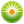 